Sprawozdanie z realizacji ustawy z dnia 2 marca 2020 r. o szczególnych rozwiązaniach związanych z zapobieganiem, przeciwdziałaniem i zwalczaniem COVID-19, innych chorób zakaźnych oraz wywołanych nimi sytuacji kryzysowychza okres marzec - sierpień 2021 r.opracowane na podstawie art. 35 ustawy z dnia 2 marca 2020 r. o szczególnych rozwiązaniach związanych z zapobieganiem, przeciwdziałaniem i zwalczaniem COVID-19, innych chorób zakaźnych oraz wywołanych nimi sytuacji kryzysowych (Dz. U. z 2021 r. poz. 2095, z późn. zm.)Warszawa, październik 2021 r.WprowadzenieNiniejsze sprawozdanie zostało przygotowane na podstawie art. 35 ustawy z dnia 2 marca 2020 r. o szczególnych rozwiązaniach związanych z zapobieganiem, przeciwdziałaniem i zwalczaniem COVID-19, innych chorób zakaźnych oraz wywołanych nimi sytuacji kryzysowych (Dz. U. z 2021 r. poz. 2095, z późn. zm.), zwanej dalej „ustawą COVID-19”. Jest to sprawozdanie z podejmowanych działań wynikających z ustawy obejmujące okres marzec – sierpień 2021 r. Informacje zawarte w sprawozdaniu zostały przygotowane w oparciu o dane zgromadzone od podmiotów włączonych w realizację zadań określonych w ustawie – administracji rządowej centralnej i urzędów wojewódzkich. Zagrożenie rozprzestrzeniania się zakażeń wirusem SARS-CoV-2 spowodowało konieczność wprowadzenia szczególnych rozwiązań, umożliwiających podejmowanie działań minimalizujących zagrożenie dla zdrowia publicznego. Nowy koronawirus nazywany SARS-CoV-2, został zidentyfikowany pod koniec 2019 r. i jest nowym szczepem koronawirusa, który nie był wcześniej identyfikowany u ludzi. Wywołana nim choroba jest określana jako COVID-19. W związku z narastającym zagrożeniem epidemii i rozprzestrzeniania się chorób zakaźnych u ludzi konieczne było wprowadzenie niezbędnych mechanizmów działania. Epidemia koronawirusa, następnie uznana przez WHO pandemią, spowodowała konieczność wprowadzenia ograniczeń niemal we wszystkich obszarach funkcjonowania społeczeństw. Od grudnia 2020 r. rozpoczęto w Polsce proces szczepień przeciwko COVID-19. Początkowo prowadzone były szczepienia osób najbardziej narażonych na zakażenie. W tzw. etapie 0 szczepiony był personel medyczny, pracownicy domów pomocy społecznej i miejskich ośrodków pomocy społecznej oraz osoby zatrudnione na uczelniach medycznych, a także studenci kierunków medycznych. Grupa ta była systematycznie rozszerzana. W marcu 2021 r. została uruchomiona rejestracja na szczepienie dla osób od 60 roku życia. Do końca okresu obejmującego niniejsze sprawozdanie tj. sierpnia 2021 r. ze szczepienia mogły skorzystać wszystkie chętne osoby, w tym także dzieci od 12 roku życia. Należy podkreślić, że szczepienie to jeden z najważniejszych elementów, dzięki któremu możliwe jest powstrzymanie epidemii COVID-19. Szczepionka daje możliwość na przerwanie transmisji wirusa z człowieka na człowieka.Niniejsze sprawozdanie, z uwagi na jego obszerność, zostało sporządzone wg repetycyjnego układu prezentując działania poszczególnych instytucji w obszarach działań legislacyjnych, działań związanych z opracowywaniem wytycznych i zaleceń, działań organizacyjnych i informacyjnych, a także działań innych o charakterze uzupełniającym.Kancelaria Prezesa Rady MinistrówDziałania legislacyjneAktywność KPRM koncentrowała się na przygotowaniu i procedowaniu projektów uchwał Rady Ministrów:zmieniającej uchwałę nr 102 Rady Ministrów z 23 lipca 2020 r. w sprawie wsparcia na realizację zadań inwestycyjnych przez jednostki samorządu terytorialnego, zmieniających uchwałę nr 187/2020 Rady Ministrów z 15 grudnia 2020 r. w sprawie przyjęcia Narodowego Programu Szczepień. Działania organizacyjneAktywność KPRM polegała, w szczególności na:świadczeniu – w okresie od lipca do sierpnia 2021 r. – usług wsparcia technicznego wdrożenia projektu, a następnie utrzymywaniu aplikacji Kwarantanna Domowa – narzędzia dedykowanego ułatwieniu realizacji kwarantanny w warunkach domowych w sytuacji zagrożenia epidemicznego;kontynuowaniu utrzymania aplikacji ProteGO SAFE – narzędzia do przeciwdziałania rozprzestrzenianiu się COVID-19, informującego użytkowników o potencjalnym zagrożeniu wirusem SARS-CoV-2. Aplikacja umożliwia samokontrolę swojego stanu zdrowia. Dodatkowo, za pośrednictwem modułu wykorzystującego technologię Bluetooth, wspiera autodiagnozę osób, które mogły być narażone na ryzyko zakażenia COVID-19. Działania informacyjneNajważniejszymi działaniami informacyjnymi KPRM w bieżącym okresie sprawozdawczym było przeprowadzenie kampanii społecznej #SzczepimySię oraz jej kolejnego etapu – kampanii profrekwencyjnej #OstatniaProsta. Ich głównym celem było przekazanie Polakom informacji o  Narodowym Programie Szczepień, a także zachęcenie ich do zaszczepienia się przeciw COVID-19. W obu kampaniach zastosowano mix mediów i wszystkie dostępne na rynku kanały. Do niezaszczepionych w całym kraju docierano za pośrednictwem mediów tradycyjnych (prasa, radio i telewizja), ale także kanałami cyfrowymi (portale i media społecznościowe). Materiały edukacyjne, a w konsekwencji promocyjne, ukazały się na łamach 200 tytułów prasowych, łącznie było to ponad 400 publikacji, a także w ponad 10,5 tys. emisji spotów w stacjach telewizyjnych oraz w prawie 20 mln wyświetleń w usługach typu video on demand. W przypadku rozgłośni radiowych wygenerowano 80 tys. emisji spotów promocyjnych oraz ponad 4,5 mln emisji w radiostacjach internetowych.Wypełniono przestrzeń miejską i outdoor, zagospodarowując ponad 8 000 zróżnicowanych nośników na terenie całego kraju – to ponad 25 mln kontaktów z odbiorcami. W wymiarze OOH (out of home – reklama zewnętrzna) skorzystano także z rozwiązań niestandardowych – m.in.: siatek wielkopowierzchniowych, murali w największych aglomeracjach i kreatywnego wykorzystania miejskiej tkanki (np. warszawska Rotunda). Łącznie powstało prawie 40 powierzchni wielkoformatowych promujących kampanię #SzczepimySię oraz #OstatniaProsta.W wielu miastach – m.in. na stacjach benzynowych, w salonikach prasowych, a także przy kasach biletowych PKP – na kilkuset ekranach LED wyświetlane były animacje informacyjne dot. bezpieczeństwa i wiarygodnych źródłach informacji poświęconych szczepieniom. Dobowa widownia wszystkich ekranów to ponad 5 mln osób.Łącznie, w ramach tych działań przekaz dotarł do ponad 30 mln osób. Indywidualizowane materiały reklamowe, dostosowane do konkretnych grup odbiorców promowane były również m.in. w serwisach: Facebook (Newsfeed, Stories, Messenger), Instagram, Twitter, YouTube (In-video oraz TrueView in-stream), LinkedIn, TikTok (TopView, Brand Takeover, In-Feed), Twitch, Pinterest i Spotify. Tylko w ramach tego wymiaru kampanii wygenerowano przeszło 200 mln wyświetleń materiałów graficznych i 175 mln wyświetleń materiałów video. Wykorzystano także przewagi konkurencyjne dużych platform reklamowych – Google Display Network oraz Display & Video 360 uzyskując blisko 214 mln wyświetleń indywidualizowanych materiałów promocyjnych. Równolegle KPRM prowadził kampanie odsłonowe na największych portalach informacyjnych w Polsce, które dotarły do przeszło 10 mln unikalnych użytkowników.#OstatniaProsta to także ponad 30 influencerów – liderów opinii na YouTube, Instagramie, Facebooku i TikToku. Łączna liczba wyświetleń materiałów łączonych z poszczególnymi osobami, generowanych przez najbardziej rozpoznawalnych autorów (w oparciu o materiały dostarczone przez wyspecjalizowane instytucje) przekroczyła 11 mln. Suma wszystkich ocen, komentarzy i zaangażowania społeczności to blisko 800 tysięcy unikalnych reakcji. W ramach tego obszaru – do najmłodszych odbiorców zgromadzonych na platformie TikTok skierowano osobne formaty reklamowe i materiały własne influencerów.  Do kategorii działań informacyjnych należało również:świadczenie usług powiadamiania obywateli o nałożeniu kwarantanny/izolacji oraz konieczności instalacji aplikacji Kwarantanna Domowa (Voice SMS),świadczenie usług wysłania krótkich wiadomości tekstowych (SMS) – działanie aplikacji Kwarantanna Domowa,koordynacja prac dotyczących bieżącego udostępniania w portalu dane.gov.pl zasobów informacyjnych dot. sytuacji pandemii. Udostępniono informacje m.in. o:szczepieniach w Gdyni, https://dane.gov.pl/pl/dataset/2265,szczepienia-w-gdyni,zachorowaniach i zgonach COVID-19 w Gdyni, https://dane.gov.pl/pl/dataset/2269,zachorowania-i-zgony-covid-19-w-gdynistatystykach zgonów z powodu COVID-19, https://dane.gov.pl/pl/dataset/2121,statystyki-zgonow-z-powodu-covid-19 Liczba zgonów z powodu COVID-19 składa się z dwóch podzbiorów: a) zgony bez chorób współistniejących - zgon z powodu COVID-19, przy czym osoba zmarła nie miała innych schorzeń; b) zgon z chorobami współistniejącymi - zgon z powodu COVID-19, przy czym u osoby zmarłej występowały inne schorzenia, zwykle przewlekłe, które mogły mieć wpływ na zakażenie i przebieg COVID-19.pracy zdalnej w służbie cywilnej, https://dane.gov.pl/pl/dataset/2162,praca-zdalna-w-sluzbie-cywilnej Działania finansowane z Funduszu Przeciwdziałania COVID-19Fundusz Przeciwdziałania COVID-19 (Fundusz) służy finansowaniu lub dofinansowaniu realizacji ważnych zadań – zdrowotnych, gospodarczych i społecznych – związanych z przeciwdziałaniem skutkom pandemii. Środki z Funduszu wykorzystywano do finansowania działań realizowanych przez/w ramach:Rządową Agencję Rezerw StrategicznychRządowa Agencja Rezerw Strategicznych to agencja wykonawcza, realizująca strategiczne zadania w zakresie bezpieczeństwa i zarządzania kryzysowego. Polegają one m.in. na: gospodarowaniu rezerwami strategicznymi takimi, jak: żywność, asortyment medyczny oraz techniczny, tworzeniu i utrzymywaniu zapasów ropy naftowej i produktów naftowych oraz nadzorowaniu zapasów obowiązkowych ropy naftowej i paliw.Od 23 lutego 2021 r. nadzór nad Agencją sprawuje Prezes Rady Ministrów.W okresie od 1 marca do 31 sierpnia 2021 r. zawarto 3 porozumienia pomiędzy Skarbem Państwa – Szefem Kancelarii Prezesa Rady Ministrów a Rządową Agencją Rezerw Strategicznych:porozumienie z dnia 20 kwietnia 2021 r. na kwotę 500 mln zł,porozumienie z dnia 17 maja 2021 r. na kwotę 500 mln zł,porozumienie z dnia 4 czerwca 2021 r. na kwotę 200 mln zł,w sprawie dofinansowania zadań Rządowej Agencji Rezerw Strategicznych z Funduszu Przeciwdziałania COVID-19 z przeznaczeniem na finansowanie lub dofinansowanie realizacji przez Agencję zadań określonych w ustawie z 17 grudnia 2020 r. o rezerwach strategicznych oraz w ustawie z dnia 5 grudnia 2008 r. o zapobieganiu oraz zwalczaniu zakażeń i chorób zakaźnych u ludzi (Dz. U. z 2021 r. poz. 2069, z późn. zm.), związanych z przeciwdziałaniem COVID-19, o którym mowa w art. 2 ust. 2 ustawy COVID-19, w tym na:zakup produktów leczniczych, sprzętu, wyrobów medycznych oraz środków ochrony indywidualnej, niezbędnych do walki z COVID-19 – w ramach tworzenia i odtworzenia rezerw strategicznych,sfinansowanie kosztów związanych z zakupem towarów na cele walki z COVID-19, sfinansowanie kosztów transportu, logistyki, utrzymywania i udostępniania rezerw strategicznych niezbędnych do walki z COVID-19, sfinansowanie kosztów innych usług, w tym szkoleń i umów zleceń oraz kosztów zakupu materiałów realizowanych w ramach zadań związanych z przeciwdziałaniem COVID-19,zakup szczepionek przeciwko COVID-19 oraz sfinansowanie kosztów związanych z ich zakupem,sfinansowanie niezbędnych akcesoriów do realizacji programu szczepień szczepionką przeciwko COVID-19, kosztów dystrybucji szczepionek, kosztów ich przechowywania oraz działań organizacyjnych związanych z procesem szczepień, w tym obsługi  logistycznej i promocyjnej.Rządowego Funduszu Inwestycji LokalnychZgodnie z uchwałą Nr 102 Rady Ministrów z dnia 23 lipca 2020 r. w sprawie wsparcia na realizację zadań inwestycyjnych przez jednostki samorządu terytorialnego, w wyniku rozstrzygnięcia kolejnych trzech naborów wniosków na środki Rządowego Funduszu Inwestycji Lokalnych, Prezes Rady Ministrów przekazał:1,89 mld zł - środki przyznane jednostkom samorządu terytorialnego w marcu 2021 roku, w ramach drugiego konkursu na środki, o których mowa w § 2 ust. 1 pkt 3 uchwały, przeznaczone na finansowanie lub dofinansowanie inwestycji, których minimalna wartość kosztorysowa nie mogła być niższa niż 400 tys. zł. O środki mogły ubiegać się wszystkie jednostki samorządu terytorialnego; 673 mln zł – środki przyznane w marcu 2021 roku gminom górskim, opisanym w wykazie gmin objętych wsparciem, stanowiącym załącznik nr 7 do uchwały, z przeznaczeniem na zakupy inwestycyjne lub inwestycje w ogólnodostępną infrastrukturę turystyczną oraz w infrastrukturę komunalną związaną z usługami turystycznymi; 340 mln zł – środki przyznane w czerwcu 2021 roku gminom z przeznaczeniem na inwestycje i zakupy inwestycyjne realizowane w miejscowościach, w których funkcjonowały zlikwidowane państwowe przedsiębiorstwa gospodarki rolnej.Łączna pula środków Rządowego Funduszu Inwestycji Lokalnych w wysokości 13 mld 250 mln zł, określona uchwałą, przeznaczona na finansowanie lub dofinansowanie inwestycji realizowanych przez jednostki samorządu terytorialnego została rozdysponowana w całości, w ramach pięciu naborów (dwóch zrealizowanych w 2020 roku i trzech zrealizowanych w 2021 r.). Wsparcie przyznane, za pośrednictwem właściwych wojewodów, zostało przekazane na rachunki bankowe jednostek samorządu terytorialnego.Rządowego Funduszu Polski Ład: Program Inwestycji Strategicznych1 lipca 2021 r. Rada Ministrów ustanowiła Rządowy Fundusz Polski Ład: Program Inwestycji Strategicznych (dalej: Program). Celem Programu jest przede wszystkim pobudzenie aktywności inwestycyjnej jednostek samorządu terytorialnego. Będzie on realizowany ze środków Funduszu Przeciwdziałania COVID-19. Program określa zasady rozdziału i przekazywania dofinansowania na realizację zadań inwestycyjnych, mających na celu zwalczanie zakażenia, zapobieganie rozprzestrzenianiu się, profilaktykę oraz zwalczanie skutków, w tym społeczno-gospodarczych, choroby zakaźnej wywołanej wirusem SARS-CoV-2, zwanej COVID-19. Dofinansowanie jest przyznawane na podstawie promes udzielanych przez Bank Gospodarstwa Krajowego.Inwestycje objęte wsparciem w ramach Programu zostały pogrupowane w obszary priorytetowe, wymienione w § 3 ust. 2 uchwały nr 84/2021 Rady Ministrów, od najbardziej do najmniej priorytetowych. W lipcu 2021 r. Prezes Rady Ministrów ogłosił pierwszy nabór na środki z Programu z terminem składania wniosków do 15 sierpnia 2021 r. Dofinansowanie z Programu udzielane jest na wniosek składany do Prezesa Rady Ministrów za pośrednictwem Banku Gospodarstwa Krajowego. Wnioski składane są z wykorzystaniem dedykowanego do tego celu narzędzia informatycznego, utworzonego przez Bank Gospodarstwa Krajowego. Za ocenę wniosków o dofinansowanie z Programu oraz sporządzenie listy inwestycji rekomendowanych do objęcia wsparciem z Programu odpowiedzialna będzie Komisja do spraw wsparcia Programu, powołana przez Prezesa Rady Ministrów. Lista inwestycji objętych dofinansowaniem jest zatwierdzana przez Prezesa Rady Ministrów. Pełne zestawienie planu finansowego Funduszu wraz ze zrealizowanymi zasileniami rachunków pomocniczych, tj. wydatki Funduszu Przeciwdziałania COVID-19 w 2021 r. na realizację zadań związanych z przeciwdziałaniem COVID-19 – zasilenia rachunków pomocniczych w okresie od 1 marca do 31 sierpnia 2021 r. przedstawia poniższa tabela:Inne działaniaW okresie od 1 marca 2021 r. do 31 sierpnia 2021 r. Prezes Rady Ministrów wydał:4 polecenia w formie decyzji administracyjnych, polecających podejmowanie działań w zakresie przeciwdziałania COVID-19 [art. 11h ust. 3 i 4 ustawy],6 decyzji zmieniających oraz 3 decyzje uchylające w stosunku do decyzji przedstawionych w poprzednim okresie sprawozdawczym [art. 11h ust. 3-5 ustawy].Wydane polecenia dotyczyły:realizacji – do 30 czerwca 2021 r. – działań w zakresie przeciwdziałania COVID-19, polegających na:obowiązku utrzymania dostaw tlenu medycznego i jego priorytetowego traktowania w stosunku do dostaw tlenu technicznego oraz innych gazów,obowiązku priorytetowego traktowania produkcji tlenu medycznego w stosunku do produkcji tlenu technicznego oraz innych gazów.Skierowano je do 3 spółek z ograniczoną odpowiedzialnością, z siedzibą w Krakowie, Warszawie oraz Częstochowie. zorganizowania i przeprowadzenia, we współpracy z Ministrem Zdrowia, w okresie od dnia 1 lipca 2021 r. do dnia 30 września 2021 r., kampanii społecznej zachęcającej do szczepienia przeciwko COVID-19, obejmującej w szczególności: organizację, przeprowadzenie i obsługę loterii promocyjnej, zwanej dalej „loterią”, w tym pozyskanie zezwolenia na organizację loterii, opracowanie informacji o loterii  (w tym w ramach strony internetowej), pozyskanie nagród dla zwycięzców loterii, przeprowadzenie losowań, dystrybucję nagród, obsługę reklamacyjną uczestników loterii, rozliczenie loterii, przygotowanie i realizację kampanii marketingowej promującej loterię  za pośrednictwem środków masowego przekazu. Decyzje zmieniające dotyczyły doprecyzowania lub rozszerzenia zakresu poleceń sformułowanych w pierwotnych dokumentach. Decyzje uchylające dotyczyły:uchylenia – z dniem 22 kwietnia 2021 r. – polecenia realizacji działań w zakresie przeciwdziałania COVID-19, polegających na wyborze – w uzgodnieniu z właściwym wojewodą – lokalizacji, zorganizowaniu i utworzeniu w województwie małopolskim szpitala tymczasowego, zgodnie z wytycznymi przekazywanymi przez szpital wyznaczony jako właściwy dla danej lokalizacji oraz utrzymaniu funkcjonowania tego szpitala,uchylenia – z dniem 31 lipca 2021 r. – polecenia realizacji działań w zakresie przeciwdziałania COVID-19, polegających na zorganizowaniu i utworzeniu w województwie małopolskim, w uzgodnionej z właściwym wojewodą lokalizacji, punktu szczepień przeciw COVID-19, zgodnie z wytycznymi przekazywanymi przez szpital wyznaczony jako właściwy dla danej lokalizacji oraz utrzymaniu funkcjonowania tego punktu szczepień,uchylenia – z dniem 30 sierpnia 2021 r. – polecenia realizacji działań w zakresie przeciwdziałania COVID-19, polegających wyborze – w uzgodnieniu z właściwym wojewodą – lokalizacji, zorganizowaniu i utworzeniu w województwie pomorskim szpitala tymczasowego wraz z punktem szczepień przeciw COVID-19, zgodnie z wytycznymi przekazywanymi przez szpital wyznaczony jako właściwy dla danej lokalizacji oraz utrzymaniu funkcjonowania tego szpitala i punktu szczepień,Kontynuowane były zakupy środków ochrony osobistej przez spółkę Agencja Rozwoju Przemysłu S.A. (ARP) na podstawie poleceń – Prezesa Rady Ministrów wydanych w oparciu o art. 11 ust. 2 ustawy COVID-19 i umowy zawartej pomiędzy KPRM a ARP. Środki te dostarczane były do podmiotów wskazanych przez Ministra Zdrowia. Ponadto, KPRM koordynowała rozliczanie kosztów związanych z funkcjonowaniem dwóch szpitali tymczasowych utworzonych w oparciu o polecenia wydane przez Prezesa Rady Ministrów:szpital tymczasowy na Stadionie Narodowym – został zorganizowany i uruchomiony przez spółkę PL.2012+ sp. z o.o. zgodnie z wytycznymi Centralnego Szpitala Klinicznego MSWiA w Warszawie (polecenie z 19 października 2020 r. znak: BPRM.222.18.212.2020, zmienione 3 listopada 2020 r. znak: BPRM.222.18.212.2020(2), 11 grudnia 2020 r. znak: BPRM.222.18.212.2020(7) i 12 stycznia 2021 r. znak: BPRM.222.18.212.2020(9)). Ponadto na terenie Stadionu Narodowego uruchomiony został punkt szczepień przeciwko COVID-19.Koszty organizacji i eksploatacji tego szpitala rozliczane są na podstawie umowy z 10 grudnia 2020 r. zawartej pomiędzy KPRM a spółką PL.2012+ sp. z o.o.szpital tymczasowy w Siedlcach – został zorganizowany i uruchomiony przez Bank Gospodarstwa Krajowego (BGK) (polecenie z 2 listopada 2020 r. znak: BPRM.222.18.233.2020, zmienione 12 listopada 2020 r. znak: BPRM.222.18.233.2020(6)). Szpital ten zlokalizowany jest na terenie Mazowieckiego Szpitala Wojewódzkiego im. Św. Jana Pawła II w Siedlcach sp. z o.o. Koszty organizacji i eksploatacji tego szpitala rozliczane są na podstawie umowy z 19 stycznia 2021 r. zawartej pomiędzy KPRM a BGK.Rządowa Agencja Rezerw StrategicznychDziałania realizowane przez RARS w okresie od 1 marca do 31 sierpnia 2021 r. to wykonanie 287 decyzji Prezesa Rady Ministrów oraz 83 dyspozycji Ministra Zdrowia o udostępnienie rezerw strategicznych. W tym czasie Agencja dostarczyła wskazanym podmiotom ponad 314 mln maseczek ochronnych, ponad 3 tys. respiratorów, blisko 1,5 tys. kardiomonitorów, ponad 1 mln litrów płynów dezynfekcyjnych. W okresie sprawozdawczym wydano łącznie 250 decyzji Prezesa Rady Ministrów w sprawie udostępnienia rezerw strategicznych w celu przeciwdziałania COVID-19, w tym dla szpitali stacjonarnych oraz szpitali tymczasowych w całym kraju.Zadania RARS obejmują także organizację logistyczną procesu dystrybucji oraz magazynowania preparatów szczepiennych w ramach Narodowego Programu Szczepień. Do 31 sierpnia 2021 r.  Agencja obsłużyła ponad 6,5 tys. punktów szczepień, dostarczając do nich ponad 35 mln szczepionek. Obecnie RARS magazynuje oraz dystrybuuje szczepionki na potrzeby krajowe oraz na mocy decyzji KPRM, MSZ i MZ realizuje dostawy szczepionek w ramach umów międzynarodowych. Przekazano ponad 7 mln szczepionek do krajów: Australia, Hiszpania, Portugalia, Norwegia, Ukraina, Wietnam, Tajwan, Kenia, Uzbekistan. Wsparcie udzielane przez RARS dociera do organizacji charytatywnych, szkół („Bezpieczny powrót do szkoły” – w ramach tej akcji zaopatrzono 32 tys. placówek) oraz obejmuje również dedykowane działania np. „Maseczka dla obywatela”, Działania RARS nie ograniczają się do terytorium Polski, ale obejmuje także działania międzynarodowe. Począwszy od marca, RARS przekazała środki i sprzęt wspierający walkę z COVID-19 m.in. do Bośni i Hercegowiny, Armenii, Indii, Macedonii Północnej, Ukrainy, Wietnamu.Ministerstwo ZdrowiaDziałania legislacyjneMinisterstwo Zdrowia przy współpracy z innymi ministerstwami i urzędami opracowywało oraz prowadziło proces legislacyjny dla projektów rozporządzeń Rady Ministrów wydanych na podstawie art. 46a oraz art. 46b pkt 1–6 i 8–12 ustawy z dnia 5 grudnia 2008 r. o zapobieganiu oraz zwalczaniu zakażeń i chorób zakaźnych u ludzi (Dz. U. z 2021 r. poz. 2069, z późn. zm.) – przepisy te zostały dodane przez ustawę COVID-19:1. Nowelizacje rozporządzenia Rady Ministrów z dnia 26 lutego 2021 r. w sprawie ustanowienia określonych ograniczeń, nakazów i zakazów w związku z wystąpieniem stanu epidemii (Dz. U. poz. 447, z późn. zm.): rozporządzenie Rady Ministrów z dnia 5 marca 2021 r. zmieniające rozporządzenie w sprawie ustanowienia określonych ograniczeń, nakazów i zakazów w związku z wystąpieniem stanu epidemii (Dz. U. poz. 415), rozporządzenie Rady Ministrów z dnia 10 marca 2021 r. zmieniające rozporządzenie w sprawie ustanowienia określonych ograniczeń, nakazów i zakazów w związku z wystąpieniem stanu epidemii (Dz. U. poz. 436), rozporządzenie Rady Ministrów z dnia 11 marca 2021 r. zmieniające rozporządzenie w sprawie ustanowienia określonych ograniczeń, nakazów i zakazów w związku z wystąpieniem stanu epidemii (Dz. U. poz. 446). 2. Rozporządzenie Rady Ministrów z dnia 19 marca 2021 r. w sprawie ustanowienia określonych ograniczeń, nakazów i zakazów w związku z wystąpieniem stanu epidemii (Dz. U. poz. 512, z późn. zm.) z nowelizacjami:rozporządzenie Rady Ministrów z dnia 25 marca 2021 r. zmieniające rozporządzenie w sprawie ustanowienia określonych ograniczeń, nakazów i zakazów w związku z wystąpieniem stanu epidemii (Dz. U. poz. 546), rozporządzenie Rady Ministrów z dnia 29 marca 2021 r. zmieniające rozporządzenie w sprawie ustanowienia określonych ograniczeń, nakazów i zakazów w związku z wystąpieniem stanu epidemii (Dz. U. poz. 574), rozporządzenie Rady Ministrów z dnia 1 kwietnia 2021 r. zmieniające rozporządzenie w sprawie ustanowienia określonych ograniczeń, nakazów i zakazów w związku z wystąpieniem stanu epidemii (Dz. U. poz. 617), rozporządzenie Rady Ministrów z dnia 8 kwietnia 2021 r. zmieniające rozporządzenie w sprawie ustanowienia określonych ograniczeń, nakazów i zakazów w związku z wystąpieniem stanu epidemii (Dz. U. poz. 654), rozporządzenie Rady Ministrów z dnia 13 kwietnia 2021 r. zmieniające rozporządzenie w sprawie ustanowienia określonych ograniczeń, nakazów i zakazów w związku z wystąpieniem stanu epidemii (Dz. U. poz. 683), rozporządzenie Rady Ministrów z dnia 15 kwietnia 2021 r. zmieniające rozporządzenie w sprawie ustanowienia określonych ograniczeń, nakazów i zakazów w związku z wystąpieniem stanu epidemii (Dz. U. poz. 700), rozporządzenie Rady Ministrów z dnia 20 kwietnia 2021 r. zmieniające rozporządzenie w sprawie ustanowienia określonych ograniczeń, nakazów i zakazów w związku z wystąpieniem stanu epidemii (Dz. U. poz. 729), rozporządzenie Rady Ministrów z dnia 22 kwietnia 2021 r. zmieniające rozporządzenie w sprawie ustanowienia określonych ograniczeń, nakazów i zakazów w związku z wystąpieniem stanu epidemii (Dz. U. poz. 748), rozporządzenie Rady Ministrów z dnia 29 kwietnia 2021 r. zmieniające rozporządzenie w sprawie ustanowienia określonych ograniczeń, nakazów i zakazów w związku z wystąpieniem stanu epidemii (Dz. U. poz. 814), rozporządzenie Rady Ministrów z dnia 5 maja 2021 r. zmieniające rozporządzenie w sprawie ustanowienia określonych ograniczeń, nakazów i zakazów w związku z wystąpieniem stanu epidemii (Dz. U. poz. 852). 3. Rozporządzenie Rady Ministrów z dnia 6 maja 2021 r. w sprawie ustanowienia określonych ograniczeń, nakazów i zakazów w związku z wystąpieniem stanu epidemii (Dz. U. poz. 861, z późn. zm.) z nowelizacjami:rozporządzenie Rady Ministrów z dnia 10 maja 2021 r. zmieniające rozporządzenie w sprawie ustanowienia określonych ograniczeń, nakazów i zakazów w związku z wystąpieniem stanu epidemii (Dz. U. poz. 879), rozporządzenie Rady Ministrów z dnia 14 maja 2021 r. zmieniające rozporządzenie w sprawie ustanowienia określonych ograniczeń, nakazów i zakazów w związku z wystąpieniem stanu epidemii (Dz. U. poz. 905), rozporządzenie Rady Ministrów z dnia 25 maja 2021 r. zmieniające rozporządzenie w sprawie ustanowienia określonych ograniczeń, nakazów i zakazów w związku z wystąpieniem stanu epidemii (Dz. U. poz. 957), rozporządzenie Rady Ministrów z dnia 4 czerwca 2021 r. zmieniające rozporządzenie w sprawie ustanowienia określonych ograniczeń, nakazów i zakazów w związku z wystąpieniem stanu epidemii (Dz. U. poz. 1013), rozporządzenie Rady Ministrów z dnia 11 czerwca 2021 r. zmieniające rozporządzenie w sprawie ustanowienia określonych ograniczeń, nakazów i zakazów w związku z wystąpieniem stanu epidemii (Dz. U. poz. 1054), rozporządzenie Rady Ministrów z dnia 22 czerwca 2021 r. zmieniające rozporządzenie w sprawie ustanowienia określonych ograniczeń, nakazów i zakazów w związku z wystąpieniem stanu epidemii (Dz. U. poz. 1116), rozporządzenie Rady Ministrów z dnia 23 czerwca 2021 r. zmieniające rozporządzenie w sprawie ustanowienia określonych ograniczeń, nakazów i zakazów w związku z wystąpieniem stanu epidemii (Dz. U. poz. 1125), rozporządzenie Rady Ministrów z dnia 25 czerwca 2021 r. zmieniające rozporządzenie w sprawie ustanowienia określonych ograniczeń, nakazów i zakazów w związku z wystąpieniem stanu epidemii (Dz. U. poz. 1145), rozporządzenie Rady Ministrów z dnia 9 lipca 2021 r. zmieniające rozporządzenie w sprawie ustanowienia określonych ograniczeń, nakazów i zakazów w związku z wystąpieniem stanu epidemii (Dz. U. poz. 1262), rozporządzenie Rady Ministrów z dnia 27 sierpnia 2021 r. zmieniające rozporządzenie w sprawie ustanowienia określonych ograniczeń, nakazów i zakazów w związku z wystąpieniem stanu epidemii (Dz. U. poz. 1583).Ponadto, prowadzono prace związane z procedowaniem rozporządzeń:Ministra Zdrowia z dnia 31 grudnia 2020 r. w sprawie metody zapobiegania COVID-19 (Dz. U. z 2021 r. poz. 10, z późn. zm.),Ministra Zdrowia z dnia 16 kwietnia 2021 r. w sprawie programu pilotażowego w zakresie wykorzystania elektronicznych stetoskopów w podstawowej opiece zdrowotnej (Dz. U. poz. 712),Rady Ministrów z dnia 6 maja 2021 r. w sprawie ustanowienia określonych ograniczeń, nakazów i zakazów w związku z wystąpieniem stanu epidemii (Dz. U. z 2021 poz. 961 z późn. zm.),Ministra Zdrowia z dnia 19 lipca 2021 r. w sprawie programu pilotażowego w zakresie wykorzystania opasek telemedycznych w podstawowej opiece zdrowotnej (Dz. U. poz.1328),Ministra Zdrowia z dnia 10 sierpnia 2021  r.  zmieniające rozporządzenie w sprawie rodzajów, zakresu i wzorów dokumentacji medycznej oraz sposobu jej przetwarzania (Dz. U. poz. 1468).Ministra Zdrowia z dnia 7 kwietnia 2021 r. zmieniającym rozporządzenie w sprawie Krajowego Rejestru Pacjentów z COVID-19 (Dz. U. poz. 636),Ministra Zdrowia z dnia 9 kwietnia 2021 r. w sprawie kwalifikacji osób przeprowadzających badania kwalifikacyjne i szczepienia ochronne przeciwko COVID-19 (Dz. U. poz. 668 i 1273).W Ministerstwie Zdrowia prowadzono także prace związane z procedowaniem ustawy o zmianie ustawy o zapobieganiu oraz zwalczaniu zakażeń i chorób zakaźnych u ludzi oraz niektórych innych ustaw.Ponadto, w marcu 2021 r., w związku z publikacją na stronie Światowej Organizacji Zdrowia, kolejnej,  czwartej aktualizacji Statystycznej Klasyfikacji Chorób i Problemów Zdrowotnych - ICD-10  odnoszącej się do COVID-19 (wprowadzającej zestaw dodatkowych kategorii umożliwiających udokumentowanie lub oznaczenie problemów zdrowotnych, które występują w powiązaniu z COVID-19), podobnie jak w przypadku poprzednich aktualizacji ICD-10 związanych z COVID-19, MZ przetłumaczyło nowe kody i wystąpiło do Centrum e-Zdrowia o ich uwzględnienie w publikowanej na stronie Centrum Klasyfikacji ICD-10. Decyzje Ministra Zdrowia:1. Minister Zdrowia decyzją z dnia 23 lipca 2021 r. polecił Narodowemu Funduszowi Zdrowia wypłacenie premii motywacyjnej związanej ze szczepieniami przeciwko chorobie COVID-19 świadczeniodawcom realizującym świadczenia lekarza podstawowej opieki zdrowotnej.2. Minister Zdrowia decyzją z dnia 2 marca 2021 r. zmienioną następnie decyzjami z dnia 7 czerwca, 21 czerwca i 28 czerwca 2021 r., polecił Narodowemu Funduszowi Zdrowia:1) sporządzenie i prowadzenie odrębnie dla poszczególnych województw oraz ogłoszenie w Biuletynie Informacji Publicznej Narodowego Funduszu Zdrowia – na podstawie wykazu, o którym mowa w art. 7 ust. 1 ustawy z COVID-19, według stanu na dzień 8 marca 2021 r. – wykazu podmiotów wykonujących działalność leczniczą, które będą udzielać świadczeń opieki zdrowotnej, w tym transportu sanitarnego, w związku z przeciwdziałaniem COVID-19;2) finansowanie udzielania świadczeń, o których mowa w pkt 1, udzielanych przez podmioty ujęte w wykazie określonym w pkt 1.3. Minister Zdrowia decyzją z dnia 15 marca 2021 r. polecił Narodowemu Funduszowi Zdrowia zmianę polecenia Ministra Zdrowia z dnia 14 sierpnia 2020 r. znak: SZZR.7002.7.2020SZZR.7102.7.2020.AM dotyczącej przekazania, na podstawie umowy, podmiotom wykonującym działalność leczniczą, posiadającym umowę z Narodowym Funduszem Zdrowia o udzielanie świadczeń opieki zdrowotnej, środków finansowych z przeznaczeniem na finansowanie szczepień ochronnych przeciw grypie osobom uczestniczącym w udzielaniu świadczeń opieki zdrowotnej w tych Podmiotach, oraz farmaceutom i technikom farmaceutycznym wykonującym zawód w aptece lub w punkcie aptecznym.4. Minister Zdrowia decyzjami z dnia 8 marca 2021 r., z dnia 28 maja 2021 r. oraz z dnia 2 czerwca 2021 r. dokonał zmian w postanowieniach polecenia Ministra Zdrowia z dnia 4 września 2020 r. regulującego kwestię dodatkowego świadczenia pieniężnego w związku z uczestniczeniem w udzielaniu określonych świadczeń /wykonywaniem czynności zawodowych w określonych warunkach związanych z zapobieganiem, przeciwdziałaniem i zwalczaniem COVID-19:- Polecenie Ministra Zdrowia dla Prezesa Narodowego Funduszu Zdrowia z dnia 8 marca 2021 r.:Na podstawie art. 42 ustawy z dnia 14 sierpnia 2020 r. o zmianie niektórych ustaw w celu zapewnienia funkcjonowania ochrony zdrowia w związku z epidemią COVID-19 oraz po jej ustaniu (Dz. U. poz. 1493), Minister Zdrowia postanowił zmienić z dniem 9 marca 2021 r. polecenie Ministra Zdrowia z dnia 4 września 2020 r., wydane w oparciu o obowiązujący wówczas art. 10a ustawy COVID-19, zmienione poleceniem Ministra Zdrowia z dnia 30 września 2020 r., poleceniem z dnia 1 listopada 2020 r. oraz poleceniem z dnia 25 listopada 2020 r.Zmiana polecenia miała na celu dostosowanie jego treści do zmiany ustawy o COVID-19 w związku z utratą mocy art. 7 ww. ustawy, który stanowił podstawę do prowadzenia wykazu podmiotów leczniczych wykonujących działalność leczniczą w związku z przeciwdziałaniem COVID-19. Po utracie mocy przez art. 7 ustawy o COVID-19 wykaz prowadzony jest przez Narodowy Fundusz Zdrowia na podstawie polecenia Ministra Zdrowia z dnia 2 marca 2021 r. wydanego na podstawie art. 11h ust. 2 pkt 2 ustawy COVID-19. Zmienione polecenie obowiązuje od dnia 9 marca 2021 r., które następnie zostało zmienione poleceniem z dnia 28 maja 2021 r. - Polecenie Ministra Zdrowia dla Prezesa Narodowego Funduszu Zdrowia z dnia 28 maja 2021r.:28 maja 2021 r. Minister Zdrowia dokonał zmiany polecenia dla Prezesa NFZ regulującego dodatkowe świadczenie pieniężne za pracę przy COVID-19 oraz zmiany zakresu osób uprawnionych do dodatkowego świadczenia pieniężnego dla osób wykonujących zawody medyczne w wysokości 100% wynagrodzenia. Rozwiązania regulowane poleceniem w nowym brzmieniu związane były z aktualną dynamiką epidemii w naszym kraju i związanej z tym skali zaangażowania podmiotów leczniczych w działania służące przeciwdziałaniu i zwalczaniu COVID-19, jak również uwzględniają fakt wdrożenia w stosunku do osób zatrudnionych w podmiotach leczniczych Narodowego Programu Szczepień przeciw COVID-19, co powoduje znaczące ograniczenie ryzyka związanego w wykonywaniem czynności zawodowych w bezpośrednim kontakcie z osobami z podejrzeniem albo zakażeniem wirusem SARS-CoV-2 oraz ze stopniowego przywracania normalnego funkcjonowania działalności szpitali. Na mocy znowelizowanego polecenia prawo do świadczenia dodatkowego będą mieć osoby wykonujące zawód medyczny w jednostkach organizacyjnych podmiotów leczniczych będących szpitalami II poziomu z łóżkami dedykowanymi pacjentom z COVID-19, które uczestniczą w tych jednostkach organizacyjnych (oddziałach) w udzielaniu świadczeń zdrowotnych i mają bezpośredni kontakt z pacjentami z podejrzeniem i z zakażeniem wirusem SARS-CoV-2.Dodatkowo zmiana wprowadziła regulację przyznającą jednorazowe dodatkowe świadczenie pieniężne osobom innym niż wykonujące zawody medyczne niemającym do tej pory uprawnienia do świadczenia dodatkowego zatrudnionym w podmiotach leczniczych objętych zakresem polecenia Ministra Zdrowia dla Prezesa Narodowego Funduszu Zdrowia z dnia 4 września 2020 r. w brzmieniu po zmianach z 1 dnia listopada 2020 r. wykonującym czynności zawodowe w warunkach bezpośredniego kontaktu z pacjentami z potwierdzonym zakażeniem SARS-CoV-2 lub wykonujące czynności zawodowe w jednostkach systemu Państwowe Ratownictwo Medyczne i w izbach przyjęć lub w działających w szpitalach I, II i III poziomu laboratoriach wykonujących testy diagnostyczne RT-PCR w kierunku SARS-CoV-2, jak również udzielającym świadczeń zdrowotnych w zakresie transportu sanitarnego w bezpośrednim kontakcie z pacjentami z podejrzeniem i z zakażeniem wirusem SARS-CoV-2.Jednorazowe świadczenie przyznane zostało w wysokości 5.000 zł (z uwagi na fakt, że osoby niewykonujące zawodów medycznych nie udzielają świadczeń opieki zdrowotnej polecenie w stosunku do tej grupy osób posługuje się wyrażeniem „wykonywanie czynności zawodowych w warunkach bezpośredniego kontaktu z pacjentami”, które to pojęcie ma stanowić ekwiwalent pojęcia „uczestnictwo w udzielaniu świadczeń zdrowotnych w bezpośrednim kontakcie z pacjentami” odnoszącego się do osób wykonujących zawody medyczne). Zmiana doprecyzowuje również, że koszty świadczeń dodatkowych oraz jednorazowych świadczeń dodatkowych obejmują również koszty wpłat pracodawcy na pracownicze plany kapitałowe. Zmienione polecenie obowiązuje od dnia 1 czerwca 2021 r.- Polecenie Ministra Zdrowia dla Prezesa Narodowego Funduszu Zdrowia z dnia 2 czerwca 2021r.:Poleceniem tym dokonano aktualizacji zapisów identyfikujących wykaz określony w pkt 1c polecenia Ministra Zdrowia z dnia 4 września 2020 r.,Powyższe działania są finansowane z budżetu państwa z części, której dysponentem jest minister właściwy do spraw zdrowia.W przedmiotowym okresie podejmowano także następujące działania legislacyjne:1. Dnia 16 marca 2021 r. w życie weszły przepisy rozporządzenia Ministra Zdrowia z dnia 5 marca 2021 r. zmieniającego rozporządzenie w sprawie standardu organizacyjnego teleporady w ramach podstawowej opieki zdrowotnej (Dz. U. 2021 poz. 427). Celem powyższej nowelizacji było usystematyzowanie realizacji teleporady na poziomie POZ oraz jej właściwe umiejscowienie w systemie opieki nad pacjentem, co dzięki doprecyzowaniu dopuszczalności przeprowadzenia oceny stanu chorego w warunkach teleporady, przełożyło się na ograniczenie nadużywania realizacji porad zdalnych w przypadkach, gdy świadczenie powinno być udzielone w bezpośrednim kontakcie z personelem medycznym.2. Rozporządzenie Ministra Zdrowia z dnia 22 kwietnia 2021 r. zmieniające rozporządzenie w sprawie standardów jakości dla medycznych laboratoriów diagnostycznych i mikrobiologicznych (Dz. U. z 2021 r. poz. 747)W związku z działaniami podejmowanymi w celu zapobiegania lub ograniczania szerzenia się i zwalczania COVID-19, w tym maksymalnemu zwiększaniu wydajności systemu opieki zdrowotnej, zaproponowano uzupełnienie przepisów rozporządzenia Ministra Zdrowia z dnia 23 marca 2006 r. w sprawie standardów jakości dla medycznych laboratoriów diagnostycznych i mikrobiologicznych (Dz. U. z 2019 r. poz. 1923, z późn. zm.) w przypadku wykonania testu molekularnego RT-PCR w kierunku wirusa SARS-CoV-2 przeprowadzanego w okresie ogłoszenia stanu zagrożenia epidemicznego albo stanu epidemii o przepis określający możliwość wykonania badań z wykorzystaniem metody łączenia materiału pozyskanego do wykonania badania laboratoryjnego pobranego od różnych osób oraz wymagań co do jakości tych badań. Wybór odpowiedniej metody wykonania danego badania spoczywa na laboratorium je wykonującym.3. Rozporządzenie Ministra Zdrowia z dnia 19 kwietnia 2021 r. zmieniające rozporządzenie w sprawie standardu organizacyjnego opieki w izolatoriach (Dz. U. z 2021 r. poz. 965)Zmiana rozporządzenia Ministra Zdrowia z dnia 26 marca 2020 r. w sprawie standardu organizacyjnego opieki w izolatoriach (Dz. U.  poz. 539, z późn. zm.) była spowodowana koniecznością ujednolicenia przepisów w zakresie wypisania z izolatorium z przepisami dotyczącymi warunków zakończenia izolacji zawartych w rozporządzeniu Ministra Zdrowia z dnia 25 lutego 2021 r. w sprawie chorób zakaźnych powodujących powstanie obowiązku hospitalizacji, izolacji lub izolacji w warunkach domowych oraz obowiązku kwarantanny lub nadzoru epidemiologicznego (Dz. U. poz. 351).4. Rozporządzenie Ministra Zdrowia z dnia 22 kwietnia 2021 r. w sprawie zmiany rozporządzenia zmieniającego rozporządzenie w sprawie ogólnych warunków umów o udzielanie świadczeń opieki zdrowotnej  (Dz. U. poz. 745) wprowadziło możliwość wydłużenia okresów rozliczeniowych, obowiązujących przy rozliczaniu świadczeń opieki zdrowotnej za 2020 r., o kolejne 6 miesięcy tj. do 31 grudnia 2021 r. oraz przedłużyło o 3 miesiące (do czerwca 2021 r.) okres, w którym świadczeniodawcy mogli ubiegać się o zaliczki (1/12 kwoty zobowiązania określonej w umowie o udzielanie świadczeń opieki zdrowotnej) przypadające na okres sprawozdawczy, którego dotyczy wniosek.5. Rozporządzeniem Ministra Zdrowia z dnia 19 lipca 2021 r. w sprawie zmiany rozporządzenia zmieniającego rozporządzenie w sprawie ogólnych warunków umów o udzielanie świadczeń opieki zdrowotnej  (Dz. U. poz. 1327) przedłużono o 3 miesiące (do września 2021 r.) okres, w którym świadczeniodawcy będą mogli ubiegać się o zaliczki (1/12 kwoty zobowiązania określonej w umowie o udzielanie świadczeń opieki zdrowotnej) przypadające na okres sprawozdawczy, którego dotyczy wniosek.Ponadto wprowadzono regulację (§3c) na podstawie której oprócz możliwości rozliczania zaliczkowego świadczeń, równoległe będzie obowiązywało rozwiązanie dotyczącego zaliczania tzw. „nadwykonań” na poczet rozliczenia środków wynikających z wypłaty świadczeniodawcy zaliczek pobieranych przez świadczeniodawców w okresie rozliczeniowym przypadającym na 2020 r. i nadal realizowanych w 2021 r. Jeżeli świadczeniodawca wykona więcej świadczeń opieki zdrowotnej, niż przewiduje umowa o udzielanie świadczeń opieki zdrowotnej, to na mocy § 3c dyrektor oddziału wojewódzkiego Narodowego Funduszu Zdrowia będzie mógł zaliczyć tzw. „nadwykonania” na poczet rozliczenia środków wynikających z wypłaty świadczeniodawcy zaliczek pobieranych przez świadczeniodawców w okresie rozliczeniowym przypadającym na 2020 r. i przedłużonym do końca  2021 r.  Rozwiązanie to ma na celu przede wszystkim utrzymanie stabilności finansowej przez świadczeniodawców w czasie trwania epidemii COVID-19, jak również jest jednym z elementów działań na rzecz uzyskania pełnej dostępności do świadczeń opieki zdrowotnej dla pacjentów. Oczekiwanym efektem jest, przez zwiększenie liczby udzielanych świadczeń, stopniowe zmniejszanie się „zadłużenia” świadczeniodawców, zmniejszanie liczby osób oczekujących na świadczenie opieki zdrowotnej oraz skrócenie czasu oczekiwania na jego realizację.Inne działania legislacyjne:Analiza i interpretacja przepisów wprowadzonych do ustawy z dnia 21 stycznia 2021 r. o zmianie ustawy o COVID-19 umożliwiających przeprowadzanie szczepień przeciwko COVID-19 przez fizjoterapeutów, farmaceutów, diagnostów laboratoryjnych;W związku z umożliwieniem, w przypadkach uzasadnionych nadzwyczajnymi okolicznościami, w szczególności zagrażającymi życiu lub zdrowiu osób uczestniczących w specjalizacji, minister właściwy do spraw zdrowia, na wniosek organizatora kształcenia, może wyrazić zgodę na wydłużenie czasu trwania specjalizacji - § 4 ust. 1a dodany rozporządzeniem Ministra Zdrowia z dnia 16 marca 2020 r. zmieniającym rozporządzenie w sprawie kształcenia podyplomowego pielęgniarek i położnych (Dz. U. z 2020 r. poz. 458), które weszło w życie 17.03.2020r. W okresie od 1 marca do 31 sierpnia 2021 r.wydano 89 wniosków o wydłużenie czasu trwania specjalizacji;Ponadto w odniesieniu do kształtowania kompetencji osób wykonujących inne zawody medyczne w odpowiedzi na potrzeby epidemiologiczne w Polsce, na podstawie art. 21c ust. 1 ustawy z dnia 5 grudnia 2008 r. o zapobieganiu oraz zwalczaniu zakażeń i chorób zakaźnych u ludzi oraz rozporządzenia Ministra Zdrowia z dnia 9 kwietnia 2021 r. w sprawie kwalifikacji osób przeprowadzających badania kwalifikacyjne i szczepienia ochronne przeciwko COVID-19 (Dz. U. z 2021 r. poz. 668) w przypadku wystąpienia stanu zagrożenia epidemicznego albo stanu epidemii, ogłoszonego z powodu COVID-19, wykonanie szczepienia ochronnego przeciwko COVID-19 jest poprzedzone badaniem kwalifikacyjnym, w celu wykluczenia przeciwwskazań do jego wykonania przeprowadzanym przez m.in. osobę, która wykonuje zawód fizjoterapeuty, farmaceuty, diagnosty laboratoryjnego i uzyskała dokument potwierdzający ukończenie szkolenia teoretycznego, dostępnego na platformie e-learningowej Centrum Medycznego Kształcenia Podyplomowego;Dodatkowo, zgodnie z przepisami ww. rozporządzenia fizjoterapeuci, farmaceuci i diagności laboratoryjni, przeprowadzają szczepienia ochronne przeciwko COVID-19, jeżeli uzyskali dokument potwierdzający ukończenie szkolenia teoretycznego (dostępnego na platformie e-learningowej Centrum Medycznego Kształcenia Podyplomowego, oraz praktycznego (program zatwierdzony przez Centrum Medyczne Kształcenia Podyplomowego, obejmujący naukę podania szczepionki w postaci iniekcji domięśniowej oraz podjęcia działań w przypadku wystąpienia nagłej reakcji alergicznej lub innego stanu zagrożenia życia pacjenta następującego bezpośrednio po przeprowadzeniu szczepienia, realizowanego w warunkach symulowanych w Centrum Medycznym Kształcenia Podyplomowego lub uczelni prowadzącej kształcenie na kierunku lekarskim).Ponadto, w okresie marzec-sierpień 2021 opublikowano 3 obwieszczenia Ministra Zdrowia 
w sprawie wykazu produktów leczniczych, środków spożywczych specjalnego przeznaczenia żywieniowego oraz wyrobów medycznych zagrożonych brakiem dostępności na terytorium Rzeczypospolitej Polskiej (z dnia 11 marca 2021; 11 maja 2021 r.; 9 lipca 2021 r.). Działania te ograniczają możliwości wywozu leków określonych w obwieszczeniu za granicę, by zwiększyć ich dostępność dla polskich pacjentów. Podstawa prawna - art. 37av ust. 14 ustawy z dnia 6 września 2001 r. – Prawo farmaceutyczne (Dz. U. z 2021 r. poz. 974, z późn. zm.).W dniu 23 lipca 2021 r. opublikowano obwieszczenie Ministra Zdrowia uchylające obwieszczenie w sprawie ograniczenia w ordynowaniu i wydawaniu produktów leczniczych na jednego pacjenta. Tym samym zniesiono ograniczenia w ordynowaniu i wydawaniu produktu leczniczego Viregyt K, amantadini hydrochloridum, kapsułki po 100 mg, op. a 50 kaps., kod EAN: 05909990320912, na jednego pacjenta określone obwieszczeniem Ministra Zdrowia z dnia 30 listopada 2020 r. w sprawie ograniczenia w ordynowaniu i wydawaniu produktów leczniczych na jednego pacjenta (Dz. Urz. Min. Zdrow. poz. 102). Minister Zdrowia mając na uwadze obecną sytuację epidemiczną w Polsce oraz na podstawie informacji o dostępności powyższego produktu leczniczego na rynku polskim zdecydował o uchyleniu obowiązującego obwieszczenia. Podstawa prawna: art. 37azg ust. 2 i 5 ustawy z dnia 6 września 2001 r. – Prawo farmaceutyczne.Ponadto, w okresie sprawozdawczym nowelizowano rozporządzenie Ministra Zdrowia z dnia 22 lipca 2021 r. w sprawie chorób zakaźnych powodujących powstanie obowiązku hospitalizacji, izolacji lub izolacji w warunkach domowych oraz obowiązku kwarantanny lub nadzoru epidemiologicznego (Dz. U. poz. 1352) oraz rozporządzenie Ministra Zdrowia z dnia 5 maja 2021 r. w sprawie chorób zakaźnych powodujących powstanie obowiązku hospitalizacji, izolacji lub izolacji w warunkach domowych oraz obowiązku kwarantanny lub nadzoru epidemiologicznego (Dz. U. poz. 853).Główny Inspektorat FarmaceutycznyOpracowanie projektu nowelizacji rozporządzenia w sprawie wymagań Dobrej Praktyki Dystrybucyjnej w formie dodatkowego rozdziału opisującego zasady dystrybucji i dostaw szczepionek przeciw COVID-19 w ramach Narodowego Programu Szczepień.Zainicjowanie działań dotyczących zmiany rozporządzenia Ministra Zdrowia 
z dnia 16 marca 2017 r. w sprawie szczegółowych warunków i trybu wydawania pozwoleń oraz dokumentów niezbędnych do przywozu, wywozu, wewnątrzwspólnotowego nabycia lub wewnątrzwspólnotowej dostawy środków odurzających, substancji psychotropowych lub prekursorów kategorii 1, w zakresie ustanowienia określonych ograniczeń, nakazów i zakazów w związku z wystąpieniem stanu epidemii i zastąpienia pozwoleń wydawanych dotychczas 
w formie papierowej z odręcznym podpisem i pieczęcią Głównego Inspektora Farmaceutycznego poprzez formę elektroniczną ww. dokumentu.Narodowy Fundusz ZdrowiaNa podstawie art. 102 ust. 1 i ust. 5 pkt 21 ustawy z dnia 27 sierpnia 2004 r. o świadczeniach opieki zdrowotnej finansowanych ze środków publicznych (Dz. U. z 2021 r. poz. 1285, z późn. zm.) oraz polecenia Ministra Zdrowia z dnia 2 marca 2021 r. wydanego na  podstawie art. 11h ust. 2 pkt 2 ustawy COVID-19, Prezes Narodowego Funduszu Zdrowia został upoważniony do określenia zasad sprawozdawania oraz warunków rozliczania świadczeń opieki zdrowotnej związanych z zapobieganiem, przeciwdziałaniem i zwalczaniem COVID-19. Wykonaniem upoważnienia były zarządzenia:1.	Zarządzenie Nr 42/2021/DSOZ Prezesa Narodowego Funduszu Zdrowia z dnia 05.03.2021 r. w sprawie zasad sprawozdawania oraz warunków rozliczania świadczeń opieki zdrowotnej związanych z zapobieganiem, przeciwdziałaniem i zwalczaniem COVID-19:na mocy polecenia Ministra Zdrowia z dnia 2 marca 2021 r. wydanego na podstawie art. 11h ust. 2 pkt 2 ustawy COVID–19, Prezes Narodowego Funduszu Zdrowia został zobowiązany do sporządzenia i prowadzenia wykazu, odrębnie dla poszczególnych województw, podmiotów wykonujących działalność leczniczą, które będą udzielać świadczeń opieki zdrowotnej, w tym transportu sanitarnego, w związku z przeciwdziałaniem COVID–19, a także do określenia zasad sprawozdawania oraz warunków rozliczania świadczeń opieki zdrowotnej w tym transportu sanitarnego, realizowanych w związku z przeciwdziałaniem COVID–19. W związku z tym oraz zgodnie z ww. poleceniem przepisy zarządzenia do kompetencji dyrektora oddziału wojewódzkiego Narodowego Funduszu Zdrowia przekazały zadanie związane ze sporządzeniem i prowadzeniem, odrębnie dla każdego z województw, wykazu podmiotów, udzielających świadczeń opieki zdrowotnej, w tym transportu sanitarnego w związku z przeciwdziałaniem COVID–19. Wykaz taki jest prowadzony według miejsca prowadzenia działalności podmiotów uczestniczących w udzielaniu wskazanych świadczeń opieki zdrowotnej i podlega ogłoszeniu w Biuletynie Informacji Publicznej Narodowego Funduszu Zdrowia. Jednocześnie, zgodnie z § 5 niniejszego zarządzenia Dyrektorzy oddziałów wojewódzkich Funduszu zostali zobowiązani do opracowania pierwszego wykazu na podstawie wykazu, o którym mowa w art. 7 ust. 1 ustawy, według stanu na dzień 8 marca 2021 r. Zarządzenie weszło w życie z dniem 9 marca 2021 r. 2.	Zarządzenie Nr 44/2021/DSOZ Prezesa Narodowego Funduszu Zdrowia z dnia 09.03.2021 r. zmieniające zarządzenie w sprawie zasad sprawozdawania oraz warunków rozliczania świadczeń opieki zdrowotnej związanych z  zapobieganiem, przeciwdziałaniem i zwalczaniem COVID-19:w zarządzeniu przywrócono obowiązujące do dnia 8 marca 2021 r. produkty rozliczeniowe: 99.06.0003: Teleporada lekarza udzielana za pośrednictwem platformy Centrum e-Zdrowia (CeZ) w godz. 8.00–18.00 w dni robocze, 99.06.0004: Teleporada pielęgniarki udzielana za pośrednictwem platformy CeZ 8.00–18.00 w dni robocze, 99.06.0001: Teleporada lekarza udzielana za pośrednictwem platformy CeZ w dni wolne od pracy oraz w godz. 18.01–7.59 w dni robocze, 99.06.0002: Teleporada pielęgniarki udzielana za pośrednictwem platformy CeZ w dni wolne od pracy oraz w godz. 18.01–7.59 w dni dedykowane podmiotom wpisanym do wykazu podmiotów udzielających świadczeń opieki zdrowotnej, o którym mowa w § 1 ust. 1 ww. nowelizowanego zarządzenia Prezesa NFZ. Zgodnie z wprowadzonymi zmianami, przepisy zarządzenia dotyczące świadczeń opieki zdrowotnej (będące przedmiotem regulacji) w zakresie teleporad, o których mowa w załączniku nr 2 lp. 54–57, udzielonych przez podmioty wpisane do wykazu miały zastosowanie do dnia 31 marca 2021 r.Zarządzenie weszło w życie z dniem 9 marca 2021 r.	3.	Zarządzenie Nr 46/2021/DSOZ Prezesa Narodowego Funduszu Zdrowia z dnia 22.03.2021 r. zmieniające zarządzenie w sprawie zasad sprawozdawania oraz warunków rozliczania świadczeń opieki zdrowotnej związanych z  zapobieganiem, przeciwdziałaniem i zwalczaniem COVID-19:w zarządzeniu wprowadzono mechanizm dodatkowego finansowania pobytów pacjentów na oddziałach innych niż dedykowane COVID-19, którzy po hospitalizacji z powodu COVID-19, ze względu na stan zdrowia wymagają dalszego pobytu w szpitalu, który za każdy dzień hospitalizacji, poza wynagrodzeniem ryczałtowym, otrzymuje dodatkowe 50 zł za osobodzień. Nowopowstały produkt rozliczeniowy: 9.03.0015: Dodatkowy koszt pobytu pacjenta COVID-19 niezawarty w kosztach JGP jest możliwy do rozliczenia w sytuacji: udzielania świadczeń zrealizowanych na rzecz pacjentów niezakaźnych po przebytej infekcji SARS-CoV-2, ale wymagających dalszego leczenia szpitalnego, przeniesionych na inny oddział tego samego lub innego szpitala z oddziałów szpitalnych zapewniających łóżka na II lub IV poziomie systemu zabezpieczenia COVID-19, rozliczania świadczeń w ramach umowy o udzielanie świadczeń opieki zdrowotnej w podstawowym systemie zabezpieczenia albo w rodzaju leczenie szpitalne i świadczenia wysokospecjalistyczne grup JGP: D16, D18, D37E, D37F, D46, D50, D52, E53G, sprawozdania u ww. pacjentów rozpoznania współistniejącego U08, U08.9, U09, U09.9.Zarządzenie weszło w życie z dniem 23 marca 2021 r.4.	Zarządzenie 50/2021/GPF Prezesa Narodowego Funduszu Zdrowia z dnia 23 marca 2021 r. zmieniające zarządzenie w sprawie powołania zespołu do spraw organizacji szczepień populacji przeciwko COVID-19.zarządzenie wydano z uwagi na konieczność opracowania systemu organizacji i koordynacji punktów szczepień.Zarządzenie weszło w życie z dniem 24 marca 2021 r., zostało zmienione Zarządzeniem Nr 99/2021/GPF Prezesa Narodowego Funduszu Zdrowia z dnia 8 czerwca 2021 r. oraz Zarządzeniem Nr 145/2021/GPF Prezesa Narodowego Funduszu Zdrowia z dnia 31 sierpnia 2021 r.5.	Zarządzenie Nr 63/2021/DSOZ Prezesa Narodowego Funduszu Zdrowia z dnia  09.04.2021 r. zmieniające zarządzenie w sprawie zasad sprawozdawania oraz warunków rozliczania świadczeń opieki zdrowotnej związanych z  zapobieganiem, przeciwdziałaniem i zwalczaniem COVID-19:zarządzenie stanowiło wykonanie polecenia Ministra Zdrowia z dnia 2 kwietnia 2021 r., w którym zobowiązano Prezesa Narodowego Funduszu Zdrowia do opracowania i wdrożenia programu rehabilitacji postcovidowej. W załączniku nr 2 do niniejszego zarządzenia utworzono produkty rozliczeniowe: 99.05.0501: Rehabilitacja stacjonarna świadczeniobiorcy po przebytej chorobie COVID-19 w podmiocie leczniczym będącym zakładem lecznictwa uzdrowiskowego oraz 99.05.0502 Rehabilitacja stacjonarna świadczeniobiorcy po przebytej chorobie COVID-19 w podmiocie realizującym rehabilitację leczniczą w trybie stacjonarnym. W wyniku analizy dokonanej przez Agencję Oceny Technologii Medycznych i Taryfikacji wartość przedmiotowych produktów rozliczeniowych ustalono na 188 zł. Wprowadzone rozwiązanie umożliwiło zorganizowanie i finansowanie rehabilitacji leczniczej ukierunkowanej dla specyficznych potrzeb zdrowotnych pacjentów po  przebytej chorobie COVID-19, a w szczególności ze zmniejszeniem wydolności fizycznej i oddechowej. Przedmiotowe świadczenia realizowane są przez każdy podmiot udzielający świadczeń  rehabilitacyjnych lub uzdrowiskowych, który ma podpisaną umowę z Narodowym Funduszem Zdrowia i spełnia wymagania określone w opisie programu. Wprowadzono także zmianę umożliwiającą sprawozdawanie i rozliczanie grupami JGP: D16, D18, D37E, D37F, D46, D50, D52, E53G, świadczeń zrealizowanych na rzecz pacjentów po przebytej infekcji SARS-CoV-2 wymagających dalszego leczenia szpitalnego, bez względu na profil oddziału, na który ci pacjenci zostali przeniesieni z oddziału „covidowego”.Przepisy zarządzenia stosowane były do sprawozdawania świadczeń udzielanych od dnia 2 kwietnia 2021 r. Zarządzenie weszło w życie w dniu 10 kwietnia 2021 r.6.	Zarządzenie Nr 78/2021/DSOZ Prezesa Narodowego Funduszu Zdrowia z dnia 26.04.2021 r. zmieniające zarządzenie w sprawie zasad sprawozdawania oraz warunków rozliczania świadczeń opieki zdrowotnej związanych z  zapobieganiem, przeciwdziałaniem i zwalczaniem COVID-19:zarządzenie wprowadziło nowe produkty rozliczeniowe w fizjoterapii ambulatoryjnej i domowej dla świadczeniobiorców po przebytej chorobie COVID-19. Wartości poszczególnych świadczeń zostały określone przez Agencję Oceny Technologii Medycznych i Taryfikacji, w związku ze zleceniem Ministra Zdrowia z dnia 06.04.2021 r., znak: DLG.744.24.2021.IJ.Głównym celem utworzonego przez Ministerstwo Zdrowia programu fizjoterapii dla osób po przebyciu COVID-19 jest wspomaganie pełnego powrotu do zdrowia i aktywności (w tym zawodowej) osób po przebyciu COVID-19. Cele szczegółowe programu określono natomiast jako: poprawę tolerancji wysiłku fizycznego, zmniejszenie natężenia objawów związanych z przebyciem COVID-19 oraz edukację „ozdrowieńców” w zakresie samodzielnego radzenia sobie z objawami związanymi z przebyciem COVID-19. Zgodnie z zarządzeniem rozpoczęcie rehabilitacji może nastąpić w terminie do 6 miesięcy od zakończenia leczenia COVID-19, dzięki czemu możliwe będzie szybkie wdrożenie procesu rehabilitacyjnego, a rehabilitacja prowadzona w tym okresie będzie najbardziej skuteczna. Ograniczenie czasu zwiększy również dostępność do świadczeń dla grupy pacjentów spełniających wymagane kryteria. Przedmiotowe świadczenia udzielane będą przez podmioty, w ramach umów zawartych z Narodowym Funduszem Zdrowia o udzielanie świadczeń opieki zdrowotnej w zakresie rehabilitacji leczniczej co zapewni pacjentom dostęp do rehabilitacji na terenie całego kraju.Przepis § 1 ust. 1 niniejszego zarządzenia doprecyzowuje regulację dotyczącą naliczania opłaty ryczałtowej za utrzymanie stanu gotowości do udzielania świadczeń opieki zdrowotnej w przypadku świadczeń udzielanych w szpitalu tymczasowym.7.	Zarządzenie Nr 87/2021/DSOZ Prezesa Narodowego Funduszu Zdrowia z dnia 06.05.2021 r. zmieniające zarządzenie w sprawie zasad sprawozdawania oraz warunków rozliczania świadczeń opieki zdrowotnej związanych z  zapobieganiem, przeciwdziałaniem i zwalczaniem COVID-19zarządzenie zmieniło brzmienie załącznika nr 6a do zarządzenia Program i warunki realizacji świadczeń z zakresu rehabilitacji pacjentów po przebytej chorobie COVID-19 w podmiotach leczniczych będących zakładami lecznictwa uzdrowiskowego lub podmiotach realizujących rehabilitację leczniczą w trybie stacjonarnym, które posiadają niezbędną bazę zabiegową do  prowadzenia rehabilitacji pacjentów, zgodnie decyzją Ministra Zdrowia z dnia 29.04.2021 r., znak: DLG.745.7.2021.IJ.Skierowanie na świadczenia z zakresu rehabilitacji pacjentów po przebytej chorobie COVID-19 w trybie stacjonarnym, które zostało wystawione przez wejściem w życie zarządzenia zachowały swoją ważność. Świadczenia u pacjentów leczonych i zakwalifikowanych na zasadach przed wejściem w życie zarządzenia zostały rozliczone. Tym samym zostały zabezpieczone prawa tych pacjentów do rehabilitacji stacjonarnej.Zarządzenie weszło w życie z dniem 7 maja 2021 r. 8.	Zarządzenie Nr 94/2021/DSOZ Prezesa Narodowego Funduszu Zdrowia z dnia 27.05.2021 r. zmieniające zarządzenie w sprawie zasad sprawozdawania oraz warunków rozliczania świadczeń opieki zdrowotnej związanych z zapobieganiem, przeciwdziałaniem i zwalczaniem COVID-19:w zarządzeniu uchylono przepisy regulujące zasady udzielania świadczeń opieki zdrowotnej przez szpitale będące na IV poziomie zabezpieczenia COVID-19,w związku z poprawą sytuacji epidemicznej, w tym obserwowanym spadkiem liczby hospitalizowanych pacjentów z COVID-19. Powyższe działanie pozwoliło podmiotom wskazanym dotychczas na IV poziomie zabezpieczenia COVID-19, na powrót do pełnej działalności poprzez proces uwalniania łóżek przeznaczonych dotychczas dla pacjentów z COVID-19. Od 4 maja 2021 r. wznowiono realizację świadczeń wykonywanych planowo, które zawieszono w związku z minimalizowaniem ryzyka transmisji infekcji COVID-19 oraz potrzebą zapewnienia dodatkowych łóżek szpitalnych dla pacjentów wymagających pilnego udzielenia świadczenia.Zarządzenie weszło w życie z dniem 1 czerwca 2021 r. 9.	Zarządzenie Nr 98/2021/DSOZ Prezesa Narodowego Funduszu Zdrowia z dnia 02.06.2021 r. zmieniające zarządzenie w sprawie zasad sprawozdawania oraz warunków rozliczania świadczeń opieki zdrowotnej związanych z  zapobieganiem, przeciwdziałaniem i zwalczaniem COVID-19:zarządzenie stanowiło wykonanie decyzji Ministra Zdrowia z dnia 28 maja 2021 r., zgodnie z którą zmodyfikowano warunki realizacji programu i warunki realizacji świadczeń z zakresu rehabilitacji pacjentów po przebytej chorobie COVID-19 w podmiotach leczniczych będących zakładami lecznictwa uzdrowiskowego lub podmiotach realizujących rehabilitację leczniczą w trybie stacjonarnym, które posiadają niezbędną bazę zabiegową do prowadzenia rehabilitacji pacjentów, określone w załączniku nr 6a do niniejszego zarządzenia. Przedmiotowe świadczenia są udzielane świadczeniobiorcom, którzy ze względu na kontynuację leczenia wymagają kompleksowych świadczeń rehabilitacyjnych oraz całodobowego nadzoru pielęgniarskiego. Ocena stanu zdrowia i monitorowanie leczenia, zgodnie z określonym przez Ministerstwo Zdrowia programem, polega na ocenie funkcjonowania pacjenta po przebyciu COVID-19 wg F.A. Klok 2020 (Post-COVID-19 Functional Status [PCFS] scale) oraz ocenie dolegliwości utrzymujących się po przebyciu COVID-19 w skali od 0 do 10. W związku z powyższym, załącznik nr 6a do zarządzenia określający program i warunki realizacji świadczeń z zakresu rehabilitacji pacjentów po przebytej chorobie COVID-19 otrzymał nowe brzmienie, w którym dodano załączniki nr 1 i 2 do Programu. Zarządzenie weszło w życie z dniem 3 czerwca 2021 r. 10.	Zarządzenie Nr 103/2021/DSOZ Prezesa Narodowego Funduszu Zdrowia z dnia 10.06.2021 r. zmieniające zarządzenie w sprawie zasad sprawozdawania oraz warunków rozliczania świadczeń opieki zdrowotnej związanych z  zapobieganiem, przeciwdziałaniem i zwalczaniem COVID-19:zarządzenie stanowiło wykonanie polecenia Ministra Zdrowia z dnia 7 czerwca 2021 r., zmieniającego polecenie Ministra Zdrowia z dnia 2 marca 2021 r. wydane w związku z wejściem w życie w dniu 29 maja 2021 r. ustawy COVID-19. Ustawa ta w art. 2 dokonała zmiany w ustawie z dnia 6 września 2001 r. – Prawo farmaceutyczne, umożliwiającej przeprowadzanie szczepień ochronnych w aptekach ogólnodostępnych, zgodnie z przepisami ustawy z dnia 5 grudnia 2008 r. o zapobieganiu oraz zwalczaniu zakażeń i chorób zakaźnych u ludzi (Dz. U. z 2021 r. poz. 2069, z późn. zm.).W związku z powyższym we wzorze wykazu podmiotów udzielających świadczeń opieki zdrowotnej, w tym transportu sanitarnego, wykonywanych w związku z przeciwdziałaniem COVID-19 uwzględniono apteki ogólnodostępne, w których wykonywane są szczepienia przeciwko SARS-CoV-2, co umożliwia ich sfinansowanie.Zarządzenie weszło w życie z dniem 11 czerwca 2021 r. 11.	Zarządzenie Nr 117/2021/DSOZ Prezesa Narodowego Funduszu Zdrowia z dnia 28.06.2021 r. zmieniające zarządzenie w sprawie zasad sprawozdawania oraz warunków rozliczania świadczeń opieki zdrowotnej związanych z zapobieganiem, przeciwdziałaniem i zwalczaniem COVID-19:zarządzenie stanowiło wykonanie polecenia Ministra Zdrowia z dnia 21 czerwca 2021 r., zmieniającego polecenie Ministra Zdrowia z 2 marca 2021 r., zgodnie z którym wykaz podmiotów udzielających świadczeń opieki zdrowotnej, w tym transportu sanitarnego, wykonywanych w związku z przeciwdziałaniem COVID-19, zgodnie z którym opracowywany przez dyrektora oddziału wojewódzkiego Narodowego Funduszu Zdrowia, od 1 lipca 2021 r. nie obejmował izolatoriów. Z uwagi na poprawiającą się sytuację epidemiczną, której rezultatem była malejąca liczba osób zakażonych wirusem SARS-CoV-2, co powodowało zmniejszoną liczbę osób wymagających izolacji, a także mając na uwadze racjonalne wydatkowanie środków publicznych służących zwalczaniu epidemii wirusa SARS-CoV-2, niezasadne jest kontynuowanie utrzymywania i finansowania izolatoriów. Poprawiająca się sytuacja epidemiczna jest powodem uchylenia przepisów regulujących zasady udzielania świadczeń opieki zdrowotnej przez szpitale będące na III poziomie zabezpieczenia COVID-19, zapewniające do tej pory realizację świadczeń opieki zdrowotnej na rzecz pacjentów z potwierdzonym zakażeniem SARS-CoV-2 w zakresach wskazanych w poleceniach. W odpowiednich zarządzeniach Prezesa Narodowego Funduszu Zdrowia (ze względu na określony rodzaj świadczeń) utworzono produkty rozliczeniowe, których celem jest sfinansowanie dodatkowego kosztu, mogącego powstać przy udzielaniu świadczenia specjalistycznego na rzecz pacjenta zakażonego wirusem SARS-CoV-2.Niniejsze zarządzenie stanowi również wykonanie polecenia Ministra Zdrowia z dnia 21 czerwca 2021 r. zmieniającego polecenie z dnia 5 lutego 2021 r. (zmienione poleceniem Ministra Zdrowia z dnia 15 marca 2021 r.), mającego na celu umożliwienie przekazywania podmiotom realizującym świadczenia z zakresu diagnostyki i leczenia onkologicznego dodatkowych środków, będących rekompensatą kosztów niezbędnych do zapewnienia optymalnego zabezpieczenia szczególnie narażonej na ryzyko zakażenia grupy pacjentów bez obniżania dostępu do świadczeń związanych z diagnostyką i leczeniem nowotworów złośliwych. Zgodnie z poleceniem dodatkowe środki dotyczą rachunków, wystawionych za świadczenia zrealizowane w pierwszym i drugim kwartale 2021 r.Zarządzenie weszło w życie z dniem 1 lipca 2021 r.12.	Zarządzenie Nr 134/2021/DSOZ Prezesa Narodowego Funduszu Zdrowia z dnia 14.07.2021 r. zmieniające zarządzenie w sprawie zasad sprawozdawania oraz warunków rozliczania świadczeń opieki zdrowotnej związanych z zapobieganiem, przeciwdziałaniem i zwalczaniem COVID-19zarządzenie stanowiło wykonanie polecenia Ministra Zdrowia z dnia 29 czerwca 2021 r. w sprawie programu rehabilitacji psychiatrycznej dla pacjentów po przebytej chorobie COVID-19. Celem rehabilitacji psychiatrycznej jest poprawa stanu zdrowia w aspekcie psychosomatycznym osób po przebytej chorobie COVID-19. Świadczenia są udzielane świadczeniobiorcom, którzy ze względu na kontynuację leczenia wymagają kompleksowych świadczeń psychiatrycznych rehabilitacyjnych oraz całodobowego nadzoru pielęgniarskiego. Czas trwania rehabilitacji COVID-19 wynosi od 4 do 8 tygodni, przy czym rozpoczęcie rehabilitacji COVID-19 następuje w terminie do 6 miesięcy od zakończenia leczenia w kierunku COVID-19. Program realizowany jest przez podmioty posiadające podpisaną z Narodowym Funduszem Zdrowia umowę na realizację świadczeń w zakresie opieki psychiatrycznej i leczenia uzależnień w trybie stacjonarnym. W Katalogu produktów rozliczeniowych (załącznik nr 2 do niniejszego zarządzenia) określono dedykowany przedmiotowym świadczeniom produkt rozliczeniowy o wartości 246 zł: 19.04.0003 Rehabilitacja psychiatryczna świadczeniobiorcy po  przebytej chorobie COVID-19. Program i warunki realizacji świadczeń z zakresu rehabilitacji pacjentów po przebytej chorobie COVID-19 został określony w załączniku nr 6c do zarządzenia.Zarządzenie weszło w życie z dniem 15 lipca 2021 r.13.	Zarządzenie Nr 135/2021/DSOZ Prezesa Narodowego Funduszu Zdrowia z dnia 26.07.2021r., w sprawie zasad wypłacania premii motywacyjnej związanej ze szczepieniami przeciwko chorobie COVID-19 świadczeniodawcom realizującym świadczenia lekarza podstawowej opieki zdrowotnejzarządzenie stanowiło wykonanie Polecenia Ministra Zdrowia z dnia 23 lipca 2021 r. wydanego na podstawie art. 11h ust. 2 pkt 2 i ust. 4 ustawy COVID-19. Celem niniejszej regulacji jest wypłacanie premii motywacyjnej lekarzom POZ za zwiększenie poziomu wyszczepialności pacjentów przeciwko chorobie COVID-19. 14.	Zarządzenie Nr 137/2021/DSOZ Prezesa Narodowego Funduszu Zdrowia z dnia 30.07.2021 r. zmieniające zarządzenie w sprawie zasad sprawozdawania oraz warunków rozliczania świadczeń opieki zdrowotnej związanych z  zapobieganiem, przeciwdziałaniem i zwalczaniem COVID-19:w związku z zagrożeniem ponownego wzrostu zachorowalności na chorobę COVID-19 zaszła konieczność prowadzenia bezpośrednich spotkań z pacjentami w celu realizacji aktywnej i skutecznej edukacji promującej szczepienia przeciwko SARS-CoV-2, połączonej z zaszczepieniem pacjenta. Pracownicy sektora ochrony zdrowia są najbardziej zaufanym źródłem informacji o szczepionkach zarówno dla pacjentów oraz dla rodziców i to właśnie odpowiedzi udzielane przez profesjonalistów mają znaczenie i pomagają podjąć świadomą decyzję o otrzymaniu szczepionki przeciwko SARS-CoV-2 dla siebie lub swoich bliskich. Wobec powyższego do zarządzenia dodano nowy produkt rozliczeniowy 99.03.0805 Szczepienie przeciwko SARS-CoV-2 w objazdowym punkcie szczepień bez transportu pacjenta z uwzględnieniem dodatkowego kosztu promowania szczepienia przeciwko SARS-CoV-2 (wartość: 101,97 zł wskazana przez Agencję Oceny Technologii Medycznych i Taryfikacji w piśmie z dnia 28 lipca 2021 r. znak: WT.5403.26.2021.KL.3). Produkt ten obejmuje koszty (osobowe i materiałowe) wykonania szczepienia przeciwko SARS-CoV-2 w  punkcie szczepień zlokalizowanym w terenie, poza stałym miejscem udzielania świadczenia wraz z dodatkowymi kosztami związanymi z aktywnym i skutecznym promowaniem szczepienia SARS-CoV-2, w tym koszty rozmowy edukacyjnej z pacjentem nt. szczepienia. Zarządzenie weszło w życie z dniem 1 sierpnia 2021 r.Instytut Hematologii i Transfuzjologii w WarszawieMonitorowanie uregulowań prawnych z zakresu zapobiegania, przeciwdziałania i zwalczania COVID-19 i aktualizowanie oraz tworzenie uregulowań wewnętrznych (procedur epidemiologicznych), celem zapewnienia właściwego poziomu bezpieczeństwa zarówno pacjentów, jak i personelu.Instytut Matki i Dziecka (IMiD)Działania legislacyjne prowadzone przez IMiD to utrzymanie w mocy postanowień Zarządzeń Dyrektora w sprawie przeciwdziałania rozprzestrzenianiu się wirusa COVID-19 wśród pracowników i pacjentów Instytutu Matki i Dziecka dotyczące całości funkcjonowania Instytutu Matki i Dziecka, w szczególności wydanego w dniu 3 listopada 2020 r. jednolitego Regulaminu postępowania w celu przeciwdziałania rozprzestrzenianiu się wirusa COVID-19 wśród pracowników i pacjentów Instytutu Matki i Dziecka. Instytut Medycyny Pracy im. prof. dra med. Jerzego Nofera w ŁodziInstytut konsultował zmiany legislacyjne dotyczące orzecznictwa o chorobach zawodowych, w tym rozpoznawania COVID-19 jako choroby zawodowej, tj.:rozporządzenie Ministra Zdrowia z dnia 18 czerwca 2010 r. w sprawie specjalizacji lekarskich niezbędnych do wykonywania orzecznictwa w zakresie chorób zawodowych,rozporządzenie Ministra Zdrowia z dnia 1 sierpnia 2002 r. w sprawie sposobu dokumentowania chorób zawodowych i skutków tych chorób (Dz. U. z 2013 r. poz. 1379),rozporządzenie Rady Ministrów z dnia 30 czerwca 2009 r. w sprawie chorób zawodowych (Dz. U. z 2013 r. poz. 1367).Państwowa Agencja Rozwiązywania Problemów Alkoholowych Państwowa Agencja Rozwiązywania Problemów Alkoholowych opiniowała projekt wprowadzający sprzedaż napojów alkoholowych za pośrednictwem Internetu ze względu na straty branży alkoholowej w dobie pandemii.Działania związane z opracowywaniem zaleceń/wytycznychPublikowano zalecenia/wytyczne na portalu pacjent.gov.pl (za treść merytoryczną informacji udostępnionych na portalu odpowiada NFZ, MZ – CeZ pełni rolę redakcyjną). Na portalu publikowano m.in. informacje dot. szczepień oraz Unijnego Certyfikatu COVID-19.Wydano także polecenia Ministra Zdrowia:Polecenie Ministra Zdrowia do p.o. Prezesa Narodowego Funduszu Zdrowia z dnia 18 marca 2021 r. (DIWP.07.7.2021.KW), Polecenie Ministra Zdrowia do Centrum e-Zdrowia z dnia 7 kwietnia 2021 r. (DIWP.07.8.2021.KW),Polecenie Ministra Zdrowia do Prezesa Narodowego Funduszu Zdrowia z dnia 14 czerwca 2021 r. (zmieniające) (DIWP.07.18.2021.KW).Ponadto, w Ministerstwie Zdrowia prowadzono działania związane z aktualizacją zaleceń dla domowej i  ambulatoryjnej OPH (HS/PMP), zaleceń dla stacjonarnej OPH (OMP/HS), rekomendacji MZ i GIS dla OMP/HS dot. organizacji odwiedzin, rekomendacji MZ i GIS dotyczących odwiedzin na oddziałach szpitalnych. Dodatkowo prowadzono współpracę w aktualizacji zaleceń dla ZOL/ZPO i opracowaniu rekomendacji MZ i GIS dot. organizacji odwiedzin w ZOL/ZPO.W dniu 22 marca 2021 r. została zaktualizowana także ankieta epidemiologiczna dla osoby towarzyszącej przy porodzie w tym porodzie rozwiązanym cięciem cesarskim, która zgodnie z opinią konsultanta krajowego w dziedzinie epidemiologii została rozszerzona o informację o przechorowaniu COVID-19 i szczepieniu przeciw COVID-19. Ankieta dostępna jest na stronie internetowej https://www.gov.pl/web/zdrowie/wytyczne-dla-poszczegolnych-zakresow-i-rodzajow-swiadczen poz. 19. W dniu 8 lipca 2021 r. zostały zaktualizowane Zalecenia dotyczące przeprowadzania badań bilansowych u dzieci w czasie trwania pandemii COVID-19. Zalecenia zostały opracowane przez Panią dr hab. n. med. Agnieszka Mastalerz-Migas, prof. UMW, konsultant krajową w dziedzinie medycyny rodzinnej i są dostępne na stronie internetowej https://www.gov.pl/web/zdrowie/wytyczne-dla-poszczegolnych-zakresow-i-rodzajow-swiadczen poz. 17.Ponadto dokonano aktualizacji wprowadzonej w lutym 2021 r. „Procedury oceny wniosków inwestycyjnych związanych z zapobieganiem, przeciwdziałaniem i zwalczaniem COVID-19”, mającej na celu  skrócenie czasu obsługi wpływających do MZ wniosków inwestycyjnych oraz zapewniającej efektywną realizację działań związanych z zapobieganiem, przeciwdziałaniem i zwalczaniem COVID-19.Narodowy Fundusz ZdrowiaNarodowy Fundusz Zdrowia, w oparciu o ustawę COVID-19, ustawę z dnia 5 grudnia 2008 r. o zapobieganiu oraz zwalczaniu zakażeń i chorób zakaźnych u ludzi oraz rozporządzenie Ministra Zdrowia z dnia 13 marca 2020 r. w sprawie ogłoszenia na obszarze Rzeczypospolitej Polskiej stanu zagrożenia epidemicznego (Dz. U. poz. 433, z późn. zm.), kontynuował realizację działań związanych z opracowaniem zaleceń/wytycznych rozpoczętych w poprzednim okresie sprawozdawczym oraz podejmował nowe działania stosownie do zmieniającej się sytuacji sanitarno-epidemiologicznej. Narodowy Fundusz Zdrowia od dnia 1 marca do dnia 31 sierpnia 2021 r. przekazał za pośrednictwem SZOI/Portal Świadczeniodawcy ponad 60 komunikatów oraz wytycznych do podmiotów udzielających świadczeń związanych z przeciwdziałaniem COVID-19, otrzymanych z Ministerstwa Zdrowia oraz Centrum e-Zdrowia, dotyczących m. in. szczepień populacyjnych w różnych grupach wiekowych, zachowania reżimu sanitarnego podczas szczepień, stosowanych schematów szczepień przeciw COVID-19 dostępnymi preparatami lub współpracy z Ochotniczymi Strażami Pożarnymi oraz Kołami Gospodyń Wiejskich w ramach programu #SzczepimySię.Główny Inspektorat SanitarnyDziałania Głównego Inspektora Sanitarnego (GIS) w ww. zakresie i okresie, obejmowały:Opracowanie we współpracy ze Związkiem Harcerstwa Polskiego aktualizacji Aneksu do Instrukcji Głównego Inspektora Sanitarnego w sprawie wymagań higieniczno-sanitarnych dla stacjonarnych obozów pod namiotami w związku z epidemią COVID-19.Wytyczne Głównego Inspektora Sanitarnego w sprawie bezpiecznej realizacji wyborów organów jednostek samorządu terytorialnego w toku kadencji i referendów lokalnych rekomendowanych do przeprowadzenia od drugiej dekady czerwca 2021 r.,  28 maja 2021 r.Zasady bezpiecznego korzystania z pojazdów publicznego transportu zbiorowego
w trakcie epidemii SARS-CoV-2 w Polsce - aktualizacja, Główny Inspektorat Sanitarny, 1 lipca 2021 r.Wytyczne Głównego Inspektora Sanitarnego dla organizatorów ruchu pielgrzymkowego podczas stanu epidemii COVID-19 w Polsce, 14.05.2021 r.Wytyczne GIS, MZ i MEiN dla organizatorów wypoczynku letniego dzieci i młodzieży w 2021 r., 21 maja 2021 r.Wytyczne MEiN, MZ i GIS dla szkół podstawowych i ponadpodstawowych, obowiązujące od 1 września 2021 r., tryb pełny stacjonarny, lipiec 2021 r.Zaktualizowane rekomendacje MRiPS, MZ i GIS dla domów pomocy społecznej i placówek zapewniających całodobową opiekę osobom niepełnosprawnym, przewlekle chorym lub osobom w podeszłym wieku w związku ze szczepieniami mieszkańców i pracowników tych placówek przeciwko COVID-19, 21 maja 2021 r.Rekomendacje Ministerstwa Zdrowia i Głównego Inspektoratu Sanitarnego dotyczące organizacji odwiedzin pacjentów przebywających w zakładach opiekuńczo-leczniczych/pielęgnacyjno-opiekuńczych (ZOL/ZPO) w czasie epidemii COVID-19,
w związku z postępem realizacji Narodowego Programu Szczepień, 12 maja 2021 r.Rekomendacje Ministra Zdrowia i Głównego Inspektora Sanitarnego dotyczące organizacji odwiedzin pacjentów przebywających na oddziałach szpitalnych w okresie epidemii COVID-19 w związku z postępem realizacji Narodowego Programu Szczepień przeciw COVID-19, sierpień 2021 r.Wytyczne dla organizatorów imprez kulturalnych i rozrywkowych w trakcie epidemii wirusa SARS-CoV-2 w Polsce, opracowujący: Ministerstwo Kultury,  Dziedzictwa Narodowego i Sportu oraz Główny Inspektor Sanitarny, aktualizacja,  lipiec 2021 r.Podstawowe zasady bezpieczeństwa na planie filmowym, przekazane przez Ministra Kultury, Dziedzictwa Narodowego i Sportu, we współpracy z GIS, aktualizacja 26 marca 2021 r.Wytyczne dotyczące organizowania i oceniania prac egzaminacyjnych w ośrodkach sprawdzania, CKE, MEiN i GIS, kwiecień 2021  r.Wytyczne dotyczące organizowania sprawdzania i oceniania prac egzaminacyjnych w ośrodkach sprawdzania w Sesji Lato 2021 (czerwiec – lipiec 2021) – egzamin zawodowy i egzamin potwierdzający kwalifikacje w zawodzie, CKE, MEiN i GIS, maj 2021 r.Wytyczne dotyczące organizowania i przeprowadzania w 2021 r. egzaminów ósmoklasisty (E8), maturalnego (EM), potwierdzającego kwalifikacje w zawodzie (EPKwZ), zawodowego (EZ), eksternistycznych (EE), CKE, MEiN i GIS, kwiecień 2021  r.Wytyczne dla funkcjonowania hoteli/obiektów/pensjonatów w trakcie epidemii COVID-19 w Polsce, Ministerstwo Rozwoju i Technologii we współpracy z GIS - aktualizacja, maj 2021 r.Wytyczne dotyczące funkcjonowania campingów w trakcie epidemii COVID-19
w Polsce, Ministerstwo Rozwoju i Technologii oraz Główny Inspektorat Sanitarny we współpracy z Polską Federacją Campingu i Caravaningu, maj 2021 r.Rekomendowany regulamin pracy w punktach informacji turystycznej, w związku
z rozprzestrzenianiem się koronawirusa COVID-19 oraz informacje dla klienta, Ministerstwo Rozwoju i Technologii we współpracy z GIS, maj 2021 r.Wytyczne Ministra Sprawiedliwości i Głównego Inspektora Sanitarnego  dotyczące organizowania i przeprowadzania egzaminów komorniczego, adwokackiego i radcowskiego  w  2021 r., 15 kwietnia 2021 r.Wytyczne Ministra Sprawiedliwości i Głównego Inspektora Sanitarnego  dotyczące organizacji i przeprowadzenia w dniu 24 maja  2021 r. egzaminu  dla osób ubiegających się o licencję doradcy restrukturyzacyjnego, 29 kwietnia  2021 r.Komunikat Głównego Inspektora Sanitarnego dot. bezpieczeństwa wody przeznaczonej do spożycia przez ludzi w odniesieniu do wirusa SARS-CoV-2, 29 kwietnia  2021 r.Komunikat Głównego Inspektora Sanitarnego dotyczący funkcjonowania fontann różnego typu, zespołów fontann w formie parków fontann, instalacji wodnych typu ”dry plaza” oraz tężni ulicznych w trakcie epidemii SARS-CoV-2 w Polsce oraz zagrożeń związanych z korzystania z powyższych obiektów, 26 maja 2021 r.Wytyczne Ministra Sprawiedliwości i Głównego Inspektora Sanitarnego dotyczące organizacji i przeprowadzenia w dniu 13 września 2021 r. egzaminu dla osób ubiegających się o licencję doradcy restrukturyzacyjnego, 29 lipca 2021 r.Wytyczne Ministra Sprawiedliwości i Głównego Inspektora Sanitarnego  dotyczące organizowania i przeprowadzania egzaminu notarialnego w  2021 r.,  29 lipca 2021 r.Krajowe Centrum ds. AIDSW celu umożliwienia pracy w warunkach epidemii w punktach konsultacyjno-diagnostycznych (PKD), w których można anonimowo, bezpłatnie i bez skierowania wykonać test w kierunku HIV, Krajowe Centrum ds. AIDS wprowadziło zalecenia dla klientów tych punktów. Wytyczne były aktualizowane, w zależności od potrzeb i zmieniającej się sytuacji epidemicznej. Narodowy Instytut Zdrowia Publicznego PZH – Państwowy Instytut BadawczyAktualizacja rekomendacji w zakresie diagnostyki molekularnej SARS-CoV-2 aktualizacja na dzień 31.05.2021r. https://www.pzh.gov.pl/wp-content/uploads/2021/05/Rekomendacje-dot.-interpretacji-testow-rtPCR-z-31.05.2021.pdf.Udział pracowników NIZP-PZH w pracach zespołów doradczych powołanych przez Ministra Zdrowia przy realizacji zadań związanych z zapobieganiem i zwalczaniem COVID-19 wg właściwości poszczególnych zespołów:dr hab. n. o zdr. Grzegorz Juszczyk - zespół ds. monitorowania i prognozowania przebiegu epidemiidr hab. n. o zdr. Magdalena Rosińska - zespół ds. monitorowania i prognozowania przebiegu epidemiidr hab. n. med. Rafał Gierczyński1.	Zespół do spraw Szczepień Ochronnych (powołany Zarządzeniem Ministra Zdrowia z dnia 30 sierpnia 2019r ws. powołania Zespołu do spraw Szczepień Ochronnych) w zakresie opiniowania szczepień przeciw COVID-192.	Zespół do spraw koordynacji sieci laboratoriów COVID-19 (powołany Zarządzeniem Ministra Zdrowia z dnia 3 kwietnia 2020r. w sprawie powołania Zespołu do spraw koordynacji sieci laboratoriów COVID-19)3.	Zespół do spraw badań genomu i mutacji wirusa SARS-CoV-2 (powołany Zarządzeniem Ministra Zdrowia z dnia 10 maja 2021 r.)4.	Zespół roboczy AOTMIT do opracowania aktualizacji wytycznych, stanowiących propozycję zestawu kluczowych zaleceń odnoszących się do organizacji i postępowania medycznego (diagnostyki i leczenia) w zakresie opieki nad pacjentami z zakażeniem wirusem SARS-CoV-2 (Na zaproszenie Prezesa AOTMiT z dnia 02.02.2021r. pismo znak WS.4320.5.2020.ZZK.MŁ)dr hab. Aleksandra Zasada1.	Zespół do spraw Szczepień Ochronnych (powołany Zarządzeniem Ministra Zdrowia z dnia 30 sierpnia 2019r ws. powołania Zespołu do spraw Szczepień Ochronnych) w zakresie opiniowania szczepień przeciw COVID-192.	Zespół ds. zakupu szczepionki na COVID-19 (Zarządzenie Ministra Zdrowia z dnia 18 sierpnia 2020r. w sprawie powołania Zespołu ds. zakupu szczepionki na COVID-19).dr hab. Ewa Augustynowicz (przewodnicząca Zespołu ds. Szczepień Ochronnych)1.	Zespół do spraw Szczepień Ochronnych (powołany Zarządzeniem Ministra Zdrowia z dnia 30 sierpnia 2019 r ws. powołania 2.	Zespołu do spraw Szczepień Ochronnych) w zakresie opiniowania szczepień przeciw COVID-193.	Zespół ds. zakupu szczepionki na COVID-19 (Zarządzenie Ministra Zdrowia z dnia 18 sierpnia 2020 r. w sprawie powołania Zespołu ds. zakupu szczepionki na COVID-19).Ponadto, dr Paulina Górska - udział w obradach Komisji Europejskiej dotyczących szczepionek przeciw COVID-19 (Negotiation Team, Standing Commitee, Evaluation Committee i Steering Board).Poniżej zestawienie rekomendacji Zespołu ds. Szczepień Ochronnych dotyczących szczepień przeciw COVID-19, które przekazano do MZ w okresie sprawozdawczym.1.	Rekomendacja Zespołu ds. Szczepień Ochronnych dotycząca szczepionki Covishield i listy szczepionek przeciw COVID-19 uznanych za odpowiadające szczepionkom, które zostały dopuszczone do obrotu w krajach Unii Europejskiej. (18.08.2021).2.	Rekomendacja Zespołu ds. Szczepień Ochronnych dotycząca mieszanych schematów szczepień przeciw COVID-19 (02.07.2021)3.	Rekomendacja Zespołu ds. Szczepień Ochronnych dotycząca kwalifikacji do szczepienia przeciw COVID-19 preparatem Comirnaty dla osób w wieku od 12 do 15 lat (ą szczepionki Covishield i listy szczepionek przeciw COVID-19 uznanych za odpowiadające szczepionkom, które zostały dopuszczone do obrotu w krajach Unii Europejskiej. (02.06.2021)4.	Stanowisko Zespołu ds. Szczepień Ochronnych dotyczące odstępów miedzy dawkami szczepionek przeciw COVID-19. 11.05.2021)5.	Stanowisko w  sprawie uaktualnienia Instrukcji do kwestionariusza wstępnego wywiadu przesiewowego przed szczepieniem osoby dorosłej przeciw COVOD-19, uwzględniającej rozszerzony zakres personelu uprawniającego do kwalifikacji do szczepienia przeciw COVID-19. (14.04.2021). 6.	Opracowanie uaktualnionego kwestionariusza wstępnego wywiadu przesiewowego przed szczepieniem osoby dorosłej przeciw COVID-19 oraz uaktualniona instrukcję do kwestionariusza (07.04.2021).7.	Rekomendacja Zespołu ds. Szczepień Ochronnych dotyczącą szczepień przeciw COVID-19 osób z potwierdzoną wcześniej infekcją SARS-CoV-2 (05.03.2021).Główny Inspektorat FarmaceutycznyPrzygotowano projekt propozycji zarządzenia Dyrektora Generalnego Głównego Inspektoratu Farmaceutycznego w sprawie zasad odbywania przez pracowników spotkań międzynarodowych z uwzględnieniem spotkań on-line w celu unieszkodliwienia źródeł zakażenia i przecięcia dróg szerzenia się choroby zakaźnej COVID-19.Opracowanie instrukcji przeprowadzania zdalnej inspekcji obrotu hurtowego 
w hurtowniach farmaceutycznych oraz przeprowadzania inspekcji i oględzin podczas występowania zagrożenia epidemicznego COVID-19.Aktualizacja instrukcji przeprowadzania inspekcji wytwórców/importerów produktów leczniczych oraz wytwórców/importerów/dystrybutorów substancji czynnych w okresie stanu zagrożenia epidemicznego COVID-19. Wprowadzenie oprócz inspekcji zdalnych możliwości przeprowadzania inspekcji hybrydowych i na miejscu oraz określenie zasad ich przeprowadzania w tym stosowania odpowiednich środków bezpieczeństwa.Opracowanie instrukcji transportu i przechowywania butli z tlenem w stanie epidemii COVID-19 w celu zapewnienia prawidłowego i jednolitego sposobu postępowania podczas transportu i przechowywania butli z tlenem w stanie epidemii wirusa SARS-CoV-2.Urząd Rejestracji Produktów Leczniczych, Wyrobów Medycznych i Produktów BiobójczychUrząd brał udział w następujących zaleceniach/wytycznych europejskich:MDCG 2021-21 Guidance on performance evaluation of SARS-CoV-2 in vitro diagnostic medical devices (ogłoszony w sierpniu 2021 r.);MDCG 2021-7 Notice to manufacturers and authorised representatives on the impact of genetic variants on SARS-CoV-2 in vitro diagnostic medical devices (ogłoszony 
w maju 2021 r.).W zakresie produktów biobójczych, praca w okresie pandemii jest skoncentrowana w dużej mierze na zagadnieniach związanych z rejestracją produktów biobójczych do dezynfekcji, w tym do 31 maja 2021 r. w ramach procedury odstępstwa od wymogów zgodnie z art. 55 ust. 1 rozporządzenia Parlamentu Europejskiego i Rady (UE) Nr 528/2012 z 22 maja 2012 r. w sprawie udostępniania na rynku i stosowania produktów biobójczych (Dz. Urz. UE. L 167 z 27.06.2012, str. 1 z późn. zm.).Bezprecedensowe doświadczenie pandemii COVID-19 pokazało, że zapewnienie dostępności produktów biobójczych do dezynfekcji wymaga zastosowania ekstraordynaryjnej ścieżki prawnej, dotychczas niewykorzystywanej w praktyce organów regulacyjnych Unii Europejskiej.W porozumieniu z Ministerstwem Zdrowia ustalono, iż od dnia 1 czerwca 2021 r. ustaje przesłanka wydawania pozwoleń na udostępnianie na rynku i stosowanie produktów biobójczych w trybie odstępstwa od wymagań rejestracyjnych, tj. zgodnego z art. 55 ust. 1 rozporządzenia nr 528/2012 dla produktów biobójczych stanowiących produkty do dezynfekcji.Profilaktyczny Dom Zdrowia w JuracieDopracowanie bardziej szczegółowych wytycznych i procedur związanych z utrzymaniem zasad i trybu zapobiegania oraz zwalczania zakażenia wirusem SARS-CoV-2 i rozprzestrzeniania się choroby zakaźnej u pracowników i gości PDZ (wywołanej tym wirusem, w tym zasady i tryb podejmowania działań przeciwepidemicznych i zapobiegawczych w celu unieszkodliwienia źródeł zakażenia i przecięcia dróg szerzenia się tej choroby zakaźnej – art. 1 ustawy) w zakresie otwarcia jednostki dla gości w czerwcu 2021 r.:Zalecenia:1) noszenie masek i rękawic ochronnych;2) dezynfekcja wszystkich pomieszczeń;3) dezynfekcja rąk;4) utrzymywanie dystansu;Wytyczne - pracowanie procedur covidowych związanych z przyjmowaniem gości w 2021 r.,w szczególności:a) przygotowanie ankiet dla gości (dotyczących kontaktu z osobami zakażonymi),b) przygotowanie pomieszczeń dla gości zgodnie z wytycznymi wynikającymiz ustawy i z zaleceń Ministra Zdrowia.Narodowy Instytut Onkologii – Państwowy Instytut Badawczy im. Marii Skłodowskiej-Curie w Warszawie Opracowano w formie Księgi Standardów postępowania NIO-PIB zbiór instrukcji dotyczących postępowania przeciwepidemicznego w kontekście zakażeń wywołanych koronawirusem SARS-CoV-2. 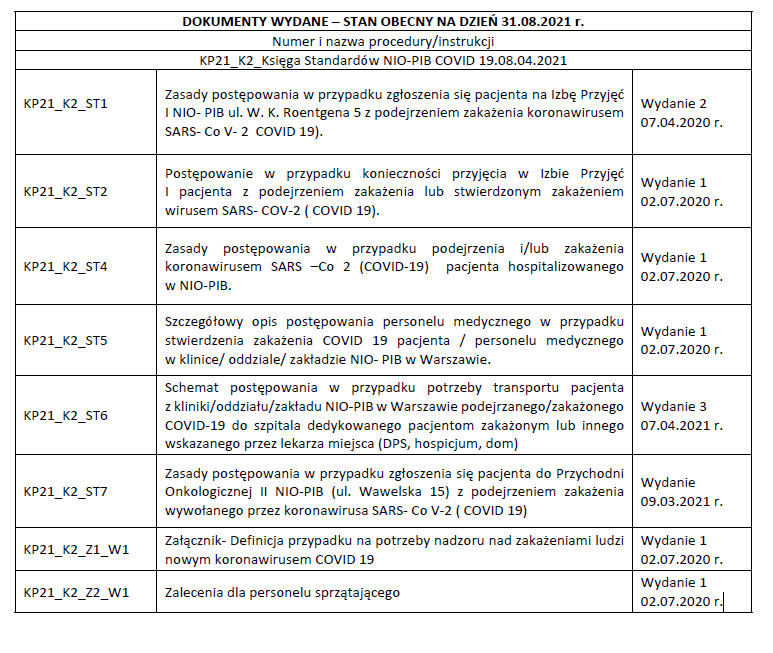 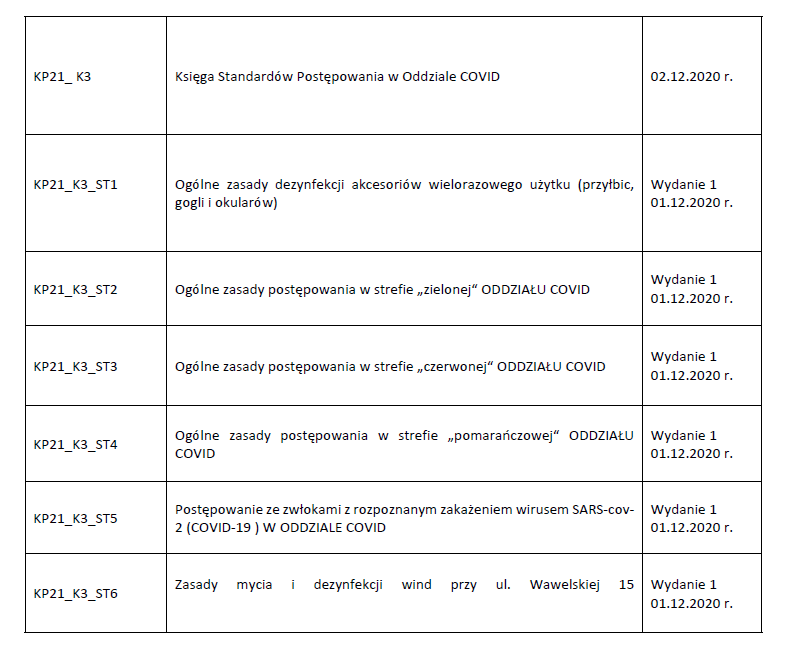 2. Zapewniono ciągłość zaopatrzenia personelu w środki ochrony indywidualnej zgodnie ze stopniem zagrożenia epidemicznego: maseczki chirurgiczne, maseczki FFP2/FFP3, fartuch flizelinowe, fartuchy barierowe, kombinezony ochrony biologicznej, przyłbice, gogle, rękawiczki, czepki, ochraniacze.3. Zapewniono ciągłość zaopatrzenia personelu i pacjentów hospitalizowanych i ambulatoryjnych w preparaty do dezynfekcji rąk oraz powierzani.4. Zapewniono w NIO-PIB ciągłość pracy Laboratorium Diagnostyki COVID-19.5. Z dokumentacji prowadzonej przez Zespół Kontroli Zakażeń Szpitalnych w formie rejestrów pacjentów i personelu medycznego z zakażeniem COVID-19 odnotowano za okres do 31 sierpnia 2021 r.:370 zakażeń wśród pacjentów,45 zakażeń wśród personelu medycznego.6. Prowadzono na bieżąco: rejestr pacjentów i personelu medycznego z pozytywnym wynikiem w kierunku SARS-CoV-2 oraz dokumentację w postaci wywiadów epidemiologicznych z personelem zakażonym COVID-19 w zakresie czasu i miejsca wystąpienia objawów chorobowych, ustalenia bliskich kontaktów w miejscu pracy, zabezpieczania w SOI oraz spełnienia zasad ich stosowania, prowadzono rejestr ognisk epidemicznych.7. Prowadzono nadzór nad weryfikacją personelu i pacjentów do kwarantanny, jako osób z biskiego kontaktu z osobą zakażoną COVID-19 oraz do nadzoru epidemiologicznego, jak również do przeprowadzenia badań w kierunku SARS-CoV- 2 (badania osób z kontaktu, badania przesiewowe w celu ujawnienia nowych zachorowań i podjęcia działań prewencyjnych).8. Prowadzono dokumentację w zakresie opracowania ognisk epidemicznych, która została udokumentowana na stosownych formularzach i przesłana do Państwowego Powiatowego Inspektora Sanitarnego.9. Kontynuacja zadań Oddziału COVID-19 w Placówce NIO-PIB przy ul. Wawelskiej 15.Instytut Fizjologii i Patologii Słuchu w WarszawieDokonywanie przez Komitet Kontroli Zakażeń IFPS aktualizacji w „Szczegółowych wytycznych w zakresie organizacji i funkcjonowania jednostek organizacyjnych IFPS w okresie pandemii COVID-19” – zgodnie z zaleceniami MZ i GIS.Instytut Hematologii i Transfuzjologii w WarszawieUdział przedstawiciela Instytutu w pracach Zespołu do spraw koordynacji sieci laboratoriów COVID-19, powołanego zarządzeniem Ministra Zdrowia z dnia 11 grudnia 2020 r.Śląskie Centrum Chorób Serca w Zabrzu (SCCS)W SCCS od samego początku pandemii podjęto wiele działań mających na celu zapewnienie bezpieczeństwa pacjentów oraz personelu podmiotu leczniczego oraz innych osób. W SCCS są leczeni dorośli i dzieci z najcięższymi stadiami chorób serca, płuc i naczyń – co powoduje, że od lat ściśle są monitorowane wszelkie zagrożenia i wprowadzane są stosowne środki zapobiegawcze. Po 1 marca 2021 r. kontynuowano dobre praktyki związane z przeciwdziałaniem epidemii wynikające m.in. z wcześniej wprowadzonych regulacji Śląskiego Centrum Chorób Serca w Zabrzu. W okresie od 1 marca 2021 r. do 31 sierpnia 2021 r. wydano następujące komunikaty i zarządzenie:Komunikat nr 1/2021 Zespołu ds. zadań specjalnych w związku z zakażeniem koronawirusem w Polsce z dnia 25.06.2021 r. dot. listy kontrolnej – oświadczenie pacjenta przy przyjęciu do SCCS w Zabrzu w celu monitorowania czynnika ryzyka wystąpienia zakażenia wywołanego wirusem SARS-CoV-2, Komunikat nr 2/2021 Zespołu ds. zadań specjalnych w związku z zakażeniem koronawirusem w Polsce z dnia 25.06.2021 r. dot. listy kontrolnej – oświadczenia pacjenta dla Sekretariatów Oddziałów SCCS w Zabrzu,Zarządzenie 47/2021 Dyrektora Śląskiego Centrum Chorób Serca w Zabrzu z dnia 29.04.2021 r. dot. wytyczne postępowania u chorych po stwierdzonym zakażeniu SARS-CoV-2, przyjmowanych do SCCS w Zabrzu.Ustanowienie Zespołu ds. COVID-19 (już w pierwszych miesiącach 2020 r.) oraz Pełnomocnika ds. COVID-19, dr. Marcina Świerada, ściśle współpracującego z mgr Bożeną Krymską, a także bezpośrednie, bieżące działanie Dyrekcji Śląskiego Centrum Chorób Serca w Zabrzu spowodowało elastyczną, szybką reakcję na bieżące zagrożenia epidemiczne (w tym zakresie sprawnej reorganizacji oddziałów w miarę bieżących potrzeb związanych z zagrożeniem epidemicznym).Instytut „Pomnik – Centrum Zdrowia Dziecka” w WarszawieW Instytucie podejmowano następujące działania związane z opracowaniem zaleceń/wytycznych:zalecenia dla rodziców/opiekunów pacjentów w czasie pandemii COVID-19 obowiązujące na terenie IPCZD – zgodnie z wytycznymi dostępnymi na stronie internetowej Ministerstwa Zdrowia,wydzielone wejścia dla pracowników IPCZD po okazaniu identyfikatora, kontrola temperatury przy wejściach dla pracowników,zalecenia stosowania reżimu sanitarnego – DDM,opracowano zasady w sprawie kształcenia podyplomowego pielęgniarek i położnych oraz dla stażystów/szkolących się,opracowano zasady przyjęć pacjentów w okresie pandemii COVID-19 (aktualizacja na bieżąco związana z sytuacją epidemiczną),opracowano ankietę pre-TRIAGE (pacjent, opiekun) na bieżąco aktualizowaną,opracowano zalecenia hospitalizacji pacjentów na bieżąco aktualizowana,opracowano algorytmy przyjmowania pacjentów z podejrzeniem/rozpoznaniem COVID-19 w IPCZD – na bieżąco aktualizowane,zasady postępowania z pacjentem, u którego potwierdzono zakażenie SARS-CoV-2 (aktualizowano na bieżąco),wskazania i tryb wykonywania badań w kierunku SARS-CoV-2, na bieżąco aktualizowane,zasady stosowania ŚOI-środków ochrony indywidualnej w czasie pandemii – dla personelu, pacjentów i opiekunów (aktualizacja na bieżąco związana z sytuacją epidemiczną),m)jest prowadzona na bieżąco edukacja personelu medycznego w zakresie przestrzegania instrukcji postępowania przeciwepidemicznego (higieny rąk, izolacji pacjentów, stosowania ŚOI, dezynfekcji pomieszczeń),prowadzona jest na bieżąco edukacja pacjentów i ich opiekunów w zakresie mycia i dezynfekcji rąk, stosowania ŚOI i przestrzegania zasad izolacji,jest prowadzone na bieżąco szkolenie personelu sprzątającego w zakresie higieny rąk, stosowania ŚOI oraz zasad sprzątania zgodnie z planem higieny,jest prowadzona kontrola higieny rąk personelu metodą bezpośredniej obserwacji (wg zaleceń WHO),prowadzona  jest dekontaminacja pomieszczeń metodą zamgławiania nadtlenkiem wodoru.Narodowy Instytut Kardiologii im. Stefana kardynała Wyszyńskiego – Państwowy Instytut Badawczy w WarszawieNa bieżąco są wydawane zalecenia dla kierowników klinik, oddziałów i innych komórek  organizacyjnych dotyczące działań mających na celu ograniczenie rozprzestrzeniania się COVID-19.Instytut Matki i Dziecka (IMiD)W IMiD odbywały się cykliczne (co najmniej raz na dwa tygodnie) spotkania Zastępców Dyrektora, Pełnomocników Dyrektora, Kierownika Zespołu Zakażeń Szpitalnych oraz Kierownika Działu Kadr i Płac w celu monitorowania i aktualizowania procedur wewnętrznych dot. postępowania personelu medycznego w Izbie Przyjęć Pediatrycznej i Ginekologiczno-Położniczej w przypadku przyjęcia pacjenta podejrzanego o zakażenie koronawirusem oraz organizacji działania Instytutu Matki i Dzieckaw stanie zagrożenia epidemiologicznego, procedur dot. postępowania z matką i noworodkiem matki zarażonej koronawirusem SARS-CoV-2, procedury pobrania materiału do badania w kierunku COVID-19 w Izbie Przyjęć, procedury wstępnego postępowania personelu z pacjentem podejrzanym o COVID-19/potencjalnie zarażonym SARS-CoV-2 w Izbie Przyjęć Pediatrycznej, procedury kwalifikowania do zabiegów planowych w Klinice Położnictwa i Ginekologii, procedur zastosowania środków ochrony indywidualnej personelu medycznego i pracowników administracji, higieny i dezynfekcji rąk oraz powierzchni.Narodowy Instytut Geriatrii, Reumatologii i Rehabilitacji im. prof. dr hab. med. Eleonory Reicher w Warszawie1. Aktualizacja Procedury Operacyjnej Nr PO/20 „Zasady przyjęć pacjentów do Klinik NIGRIR w obie pandemii”.2. Opracowanie Instrukcji Ogólnoszpitalnej Nr 43/IN/OS „Postępowanie ze zwłokami pacjenta COVID-19”.3. Aktualizacja Instrukcji Ogólnoszpitalnej Nr 44/IN/OS „Ścieżka pacjenta/ozdrowieńca wypisywanego ze szpitala”.4. Aktualizacja Instrukcji Higienicznej Nr 45/IN/OS „Transport pacjenta zakażonego koronawirusem SARS-CoV-2 na badanie Tomografii Komputerowej TK”.5. Aktualizacja Instrukcji Ogólnoszpitalnej Nr 49/IN/OS „Analiza ryzyka wystąpienia zakażenia szpitalnego u pacjenta hospitalizowanego w Klinikach NIGRiR”.Instytut Medycyny Pracy im. J. Nofera w ŁodziProjektując działania do realizacji w ramach zgłoszonego Narodowego Programu Zdrowia zaplanowano opracowanie broszur informacyjno-edukacyjnych i poradników dla służby medycyny pracy, pracodawców i pracowników dotyczących ochrony zdrowia pracujących przed zakażeniem koronawirusem SARS-CoV-2 oraz opracowanie wytycznych i zaleceń do rozpoznawania COVID-19 jako choroby zawodowej.Instytut Medycyny Wsi im. Witolda Chodźki w LublinieOpracowywanie procedur, algorytmów postępowania pracowników i pacjentów w różnych działach IMW. Podstawa prawna: ustawa z dnia 5 grudnia 2008 r. o zapobieganiu oraz zwalczaniu zakażeń i chorób zakaźnych u ludzi.Instytut „Centrum Zdrowia Matki Polki” w ŁodziW okresie od 1 marca 2021 r. do 31 sierpnia 2021 r. zostało sformułowanych sześć poleceń służbowych.1. Polecenie sł. nr34/2021 z dnia 28 kwietnia 2021 r. w sprawie: zasad postępowania przy wstępnej kwalifikacji pacjentów przyjmowanych do Instytutu oraz zmiany wzoru ankiety.2. Polecenie sł. nr 41/2021z dnia 27 maja 2021 r. w sprawie: częściowego przywrócenia odwiedzin pacjentów hospitalizowanych.3. Polecenie sł. nr 45/2021 z dnia 7 czerwca 2021 r. w sprawie: częściowego przywrócenia odwiedzin pacjentów hospitalizowanych.4. Polecenie sł. nr 49/2021 z dnia 16 czerwca 2021 r. w sprawie: obowiązku wykonywania badań przesiewowych w kierunku zakażeń koronawirusemu wszystkich pacjentów przyjmowanych do klinik ICZMP.5. Komunikat z dnia 2 marca 2021 r. dotyczący realizacji zajęć dydaktycznych w Instytucie „Centrum Zdrowia Matki Polki” w Łodzi.6. Komunikat z dnia 22 kwietnia 2021 r. dotyczący realizacji zajęć dydaktycznych w Instytucie „Centrum Zdrowia Matki Polki” w Łodzi.Krajowe Biuro do Spraw Przeciwdziałania NarkomaniiW dniu 1 maja 2021 r. opublikowano do wiadomości pracowników Zarządzenie Dyrektora Krajowego Biura ds. Przeciwdziałania Narkomanii w sprawie procedur obowiązujących w Krajowym Biurze w zakresie przeciwdziałania, zapobiegania i ograniczania ryzyka zachorowania przez pracowników Biura z powodu zakażenia COVID-19.Działania organizacyjneDziałania MZ o charakterze solidarnościowym ze światem - 26 lipca 2021 r. Rada Ministrów podjęła uchwałę w sprawie prowadzenia międzynarodowych działań solidarnościowych w celu profilaktyki i zwalczania zachorowań na chorobę COVID-19 oraz wyrażenia zgody na udostępnienie partnerom zagranicznym szczepionek przeciw COVID-19. Tym samym Rada Ministrów wyraziła zgodę na udzielenie wsparcia w drodze sprzedaży, darowizny, pożyczki lub zamiany szczepionek, które zostały nabyte przez Skarb Państwa. Do 15 września 2021 r. Polska przekazała w formie odsprzedaży lub darowizn ok. 7 mln dawek szczepionek m.in. do Tajwanu, Australii, czy Kenii. Najwięcej dawek szczepionki przekazano do Hiszpanii (2,4 mln), następnie do Norwegii oraz Australii (po 1mln). Przekazywane są szczepionki firm Pfizer, Moderna oraz AstraZeneca.Prowadzone szczepień w następujących formach:Wyjazdowe punkty szczepień tworzone z myślą o pacjentach obłożnie chorych, którym stan zdrowia nie pozwala na samodzielne dotarcie do stacjonarnego punktu szczepień, w tym trybie szczepienia są realizowane w domu pacjenta. Obecnie aktywnych wyjazdowych punktów szczepień jest 116.Punkty Szczepień Powszechnych tworzone w dużych obiektach użyteczności publicznej na halach sportowych, widowiskowych, stadionach, realizujące szczepienia w trybie masowych dużej liczby populacji pacjentów w krótkim czasie przy udziale wielu zespołów szczepiących jednocześnie. Obecnie aktywnych powszechnych punktów szczepień jest 590.Drive – Thru punkty –  tworzone na parkingach i dużych placach gdzie szczepienia są realizowane kierowcom i pasażerom w pojazdach osobowych bez potrzeby wysiadania,  obecnie aktywnych punktów drive-thru jest 21.MJS (mobilne jednostki szczepień) – są to szczepienie wykonywane samodzielnie, w terenie przez profesjonalistę medycznego - podwykonawcę innego punktu stacjonarnego, obecnie aktywnych MJS jest 271.Galerie handlowe – punkty szczepień na terenie galerii. Obecnie aktywnych punktów w galeriach jest 16.Plenerowe Punkty Szczepień – są to jednorazowe akcje szczepień wykonywane na bulwarach, na koncertach, festynach, jarmarkach. Akcja #SzczepimySię z Ochotniczą Strażą Pożarną – są to tymczasowe (jednorazowe) punkty organizowane przez OSP najczęściej na obszarze działania danej jednostki. #SzczepimySię z Kołem Gospodyń Wiejskich  – są to tymczasowe (jednorazowe) punkty organizowane stricte pod imprezy okolicznościowe – festyny z KGW. Punkty szczepień w aptekach - tworzone z myślą o ułatwieniu dostępu chętnym do przyjęcia szczepienia w ogólnodostępnej sieci aptek otwartych. Obecnie punktów szczepień w aptekach jest 712 z czego szczepi 1/3.Objazdowe Punkty Szczepień (OPS - najnowsza forma organizacji szczepień – zgłoszenia de facto do uczestnictwa spływają od 10.08 data ogłoszenia wytycznych): są to planowane przez PWDL akcje szczepienia populacji wzdłuż uprzednio zaplanowanej trasy objazdu miejsc/miejscowości. Obecnie zgłoszonych do OPS  jest 287.Rozpoczęto także cykl spotkań wspólnie z NFZ oraz RARS (Rządowa Agencja Rezerw Strategicznych) dedykowanych dla punktów szczepień w zakresie SDS (System Dystrybucji Szczepionek), gabinet.gov.pl oraz e-Rejestracji (spotkania obywają się zdalnie). Współpraca z samorządami zawodowymi: Krajowa Izba Fizjoterapeutów, Naczelna Izba Aptekarska, Krajowa Izba Diagnostów Laboratoryjnych, w celu wyjaśnienia rozwiązań umożliwiających przeprowadzenie Państwowych Egzaminów Specjalizacyjnych.Ponadto, na podstawie  ustawy COVID-19 Minister Zdrowia nakładał na podmioty lecznicze decyzje w zakresie udzielania świadczeń opieki zdrowotnej na rzecz pacjentów z podejrzeniem lub z zakażeniem koronawirusem SARS-CoV-2 oraz w zakresie działań mających na celu utworzenie, przystosowania i funkcjonowanie tzn. szpitali tymczasowych.Wśród działań organizacyjnych wynikających z realizacji ustawy należy wskazać organizację akcji bezpłatnych szczepień przeciwko grypie na sezon grypowy 2021/2022. Ministerstwo Zdrowia we współpracy z Rządową Agencją Rezerw Strategicznych (RARS) w okresie 1 marca 2021 r. - 31 sierpnia 2021 r. (do chwili obecnej) prowadziło prace w związku z akcją bezpłatnych szczepień przeciwko grypie na sezon grypowy 2021/2022. Grupa uprawionych do skorzystania z powyższej akcji została określona 
w rozporządzeniu Ministra Zdrowia w sprawie metody zapobiegania grypie sezonowej w sezonie 2021/2022 z dnia 27 sierpnia 2021 r. (Dz. U. z 2021 r. poz. 1581, z późn. zm.). Decyzje 
w zakresie zakupu dodatkowej liczby szczepionek z polecenia Ministra Zdrowia zostały zrealizowane przez RARS.Ponadto zabezpieczono pacjentów hospitalizowanych z powodu COVID-19 w produkty lecznicze:Veklury/Remdesiwir - do umowy pn. ,,FRAMEWORK CONTRACT for the supply of Veklury (remdesivir) for the treatment of COVID-19 patients requiring supplemental oxygen, NUMBER – SANTE/2020/C3/048’’ w okresie od marca do maja Minister Zdrowia w porozumieniu z firmą GILEAD SCIENCES POLAND SP. Z O. O. podpisał 3 aneksy w zakresie dostaw produktu leczniczego Veklury do Polski. We wskazanym okresie zakontraktowano przedmiotowy produkt w ilości:- marzec 2021 r. – 52 000 fiolek- kwiecień 2021 r. – 156 000 fiolek- maj 2021 r. – 32 000 fiolek.Lek dystrybuowany był do podmiotów leczniczych za pośrednictwem RARS.RoActemra/ Tocilizumab - w celu zapewnienia odpowiedniej dostępności produktu leczniczego RoActemra dla pacjentów z COVID-19, Minister Zdrowia wydał polecenie nieodpłatnej dystrybucji produktów za pośrednictwem Rządowej Agencji Rezerw Strategicznych bezpośrednio do podmiotów leczniczych w celu zastosowania leków w leczeniu niewydolności oddechowej występującej u chorych na COVID-19. Wszystkie szpitale covidowe, które złożyły zamówienia w zakresie pozyskania przedmiotowego produktu leczniczego otrzymywały zgodę Ministra Zdrowia na zaopatrzenie w lek do limitu 30 fiolek/tydzień.Heparyny drobnocząsteczkowe - w celu zapewnienia dostępności przeciwzakrzepowych produktów leczniczych z enoksoparyną sodową dla pacjentów hospitalizowanych z powodu COVID-19, Minister Zdrowia polecił RARS utworzenie rezerw w powyższym zakresie. Decyzja została zrealizowana w lipcu 2021 r.Agencja Badań Medycznych Od marca do maja 2021 r. przedstawiciele Agencji Badań Medycznych uczestniczyli w spotkaniach Komisji Europejskiej dotyczących zmapowania potencjału europejskich przedsiębiorstw w obszarze budowania zdolności UE do produkcji szczepionek przeciw COVID-19. Komisja Europejska powołała do życia specjalną grupę zadaniową ds. zwiększenia produkcji szczepionek (Task Force on Vaccines - TFV). Na jej czele stoją komisarz ds. wspólnego rynku i komisarz ds. zdrowia i bezpieczeństwa żywności. Trzy najważniejsze zadania grupy to: wyeliminowanie problemów w łańcuchu dostaw produkcji bieżącej,dostosowanie produkcji szczepionek do nowych wariantów koronawirusa,zbudowanie mocy produkcyjnych dla produkcji szczepionek w Europie,opracowanie strukturalnego planu na rzecz szybszego reagowania w sali UE na zagrożenia biologiczne (inkubator HERA).Jedną z istotniejszych inicjatyw Agencji Badań Medycznych w omawianym zakresie jest zorganizowanie konkursu na rozwój innowacyjnych rozwiązań terapeutycznych z wykorzystaniem technologii RNA - ABM/2021/5. Zakres działań objętych konkursem, to opracowanie innowacyjnego rozwiązania w obszarze produktów leczniczych, służących poprawie bezpieczeństwa epidemiologicznego Polski, możliwego do wdrożenia we własnej działalności gospodarczej. Dofinansowanie można uzyskać na realizację badań podstawowych, badań przemysłowych, prac rozwojowych oraz na usługi doradcze. Działania podejmowane w ramach Projektu powinny zakładać doprowadzenie do co najmniej I fazy badań klinicznych produktu leczniczego opartego o RNA ze szczególnym uwzględnieniem szczepionki lub innowacyjnego leku przeciw wirusom RNA lub osiągnięcia możliwości produkcyjnych produktów leczniczych opartych o RNA lub innowacyjnego leku przeciw wirusom RNA, a w dalszej perspektywie skomercjalizowanie wyników tych prac oraz osiągnięcie możliwości produkcyjnych produktów leczniczych opartych o RNA lub leków przeciw wirusom RNA na terenie Rzeczypospolitej Polskiej (poprzez stworzenie pilotażowej linii produkcyjnej służącej B+R). Oczekiwanym rezultatem konkursu jest przyspieszenie rozwoju na terenie Polski szczepionek opartych o RNA i innowacyjnych leków przeciw wirusom RNA oraz udostępnienie ich pacjentom. Wysokość alokacji – 350 mln. PLN. Aktualnie trwa ocena złożonych wniosków. Innym działaniem o nowatorskim i kluczowym znaczeniu dla nauk medycznych i systemu opieki zdrowotnej w kontekście zwalczania chorób zakaźnych, tu: COVID-19, jest opracowanie raportu pt. Wpływ szczepień przeciwko grypie na śmiertelność z powodu COVID-19. W ramach analizy statystycznej zbadano, czy w Polsce występuje zależność pomiędzy szczepieniem na grypę (a właściwie faktem realizacji recepty na to szczepienie) a śmiertelnością z powodu COVID-19. Do tego celu wykorzystano dane PESEL osób u których od 1 stycznia 2020 do 31 marca 2021 w Polsce potwierdzono zakażenie COVID-19 (ponad 2,3 mln pacjentów), z czego ponad 93 tys. osób zmarło. Oraz wykorzystano dane PESEL osób, które w latach 2019-202 zrealizowały receptę na szczepionkę przeciwko grypie (około1,2 mln osób). Aktualnie przygotowywany jest manuskrypt na podstawie danych z raportu który zostanie opublikowany w czasopiśmie z listy Journal Citation Raport.Od czerwca 2021 r. Agencja Badań Medycznych koordynuje przygotowywanie cotygodniowych raportów (od września raporty przygotowywane są co dwa tygodnie) na potrzeby sztabu kryzysowego opracowującego strategię: IV fala COVID-19. Raporty powstają we współpracy z MZ i Agencją Oceny Technologii Medycznej i Taryfikacji. Zakres raportów obejmuje następujące zagadnienia: monitorowanie epidemiologii i trendów rozwoju pandemii COVID-19, monitorowanie terapii i szczepień stosowanych w COVID-19, przegląd sposobów prewencji i polityk anty-COVID-19 w wybranych krajach. Do 31 sierpnia 2021 r. opracowano 9 raportów.Narodowy Fundusz ZdrowiaSzczepienia W okresie obejmującym niniejsze sprawozdanie w Narodowym Funduszu Zdrowia prężnie działał Zespół do spraw organizacji szczepień populacji przeciwko COVID-19, do którego zadań należy m.in.:opracowanie systemu organizacji punktów szczepień przeciwko COVID-19, zwanych dalej „szczepieniami”, we współpracy z Kancelarią Prezesa Rady Ministrów, Ministerstwem Zdrowia oraz Centrum e-Zdrowia;opracowanie projektu ogłoszenia o naborze podmiotów gotowych do utworzenia punktów szczepień w tym przeprowadzenie naborów uzupełniających, oraz analiza zgłoszeń podmiotów leczniczych pod kątem spełnienia warunków udziału w Narodowym Programie Szczepień;koordynacja organizacji punktów szczepień we współpracy z dyrektorami oddziałów wojewódzkich NFZ oraz współpraca z wyznaczonymi w oddziałach wojewódzkich NFZ koordynatorami do spraw szczepień;monitorowanie organizacji punktów szczepień w województwach, w tym w szczególności pod kątem merytorycznym, informatycznym oraz medialnym;wsparcie w zakresie działań dotyczących utworzenia i prowadzenia infolinii dotyczącej szczepień we współpracy z Kancelarią Prezesa Rady Ministrów, Ministerstwem Zdrowia oraz Centrum e-Zdrowia, w podziale na infolinię informacyjną oraz infolinię usługową 
w zakresie zapisu na szczepienia.W związku z realizacją ustawy COVID-19 członkowie ww. zespołu oraz pracownicy Narodowego Funduszu Zdrowia czuwali nad prawidłowym funkcjonowaniem punktów szczepień poprzez tworzenie kont w bazie NFZ oraz systemie SDS (system dystrybucji szczepionek), dodawanie i aktualizowanie danych punktów szczepień w bazach oraz przyjmują rozliczenia. Oddziały Wojewódzkie NFZ przez cały okres sprawozdawczy nieprzerwanie prowadzą nabór do uczestnictwa w Narodowym Programie Szczepień.Według stanu na dzień 31 sierpnia 2021 r. szczepienia realizowane są w 8 145 punktach szczepień prowadzonych przez podmioty lecznicze, indywidualne praktyki lekarskie oraz apteki.Ze względu na formę organizacji szczepień populacji przeciwko COVID-19 Fundusz wprowadził następujące kategorie punktów szczepień:populacyjne, dedykowane dla ogółu populacji, wg stanu na 31 sierpnia 2021 r. funkcjonuje 6 561 punktów populacyjnych,węzłowe, dedykowane do szczepienia grup zawodowych środowiska medycznego, pensjonariuszy DPS, ZOL, ZPO, nauczycieli i służb mundurowych. Część tej kategorii punktów przystąpiła obecnie również do szczepień populacyjnych zasilając sieć punktów populacyjnych. Wg stanu na 31 sierpnia 2021 r. funkcjonuje 405 węzłowych punktów szczepień,tymczasowe tworzone przy szpitalach tymczasowych ze znaczną liczbą zespołów szczepiących, dedykowane do szczepienia dużych grup populacji w krótkim czasie. Wg stanu na 31 sierpnia 2021 r. funkcjonuje 26 tymczasowych punktów szczepień,mobilne, tworzone w trudnodostępnych terenach górzystych i obszarach wiejskich, na którym nie ma placówek medycznych i dostęp do szczepień był zapewniany w trybie mobilnym, przez punkty szczepień utworzone w pobliskich placówkach medycznych. Wg stanu na 31 sierpnia 2021 r. funkcjonuje 116 mobilnych punktów szczepień,wyjazdowe, tworzone z myślą o pacjentach obłożnie chorych, których stan zdrowia nie pozwala na samodzielne dotarcie do stacjonarnego punktu szczepień, w tym trybie szczepienia są realizowane w domu pacjenta. Wg stanu na 31 sierpnia 2021 r. funkcjonują 124 wyjazdowe punkty szczepień,punkty szczepień powszechnych, tworzone w dużych obiektach użyteczności publicznej: w halach sportowych i widowiskowych oraz na stadionach. Szczepienia realizowane są dla dużej liczby populacji pacjentów w krótkim czasie przy udziale wielu zespołów szczepiących jednocześnie. Wg stanu na 31 sierpnia 2021 r. funkcjonuje 520 powszechnych punktów szczepień,punkty szczepień drive-thru, tworzone na parkingach i dużych placach, gdzie pacjenci szczepieni są bez potrzeby wysiadania z pojazdu. Wg stanu na 31 sierpnia 2021 r. funkcjonuje 15 punktów drive-thru,mobilne jednostki szczepień, w ramach których szczepienia wykonuje profesjonalista medyczny będący podwykonawcą innego stacjonarnego (najczęściej populacyjnego) punktu szczepień. Wg stanu na 31 sierpnia 2021 r. funkcjonuje 294 mobilnych jednostek szczepień, punkty szczepień w aptekach, tworzone z myślą o ułatwieniu dostępu chętnym do przyjęcia szczepienia w ogólnodostępnej sieci aptek otwartych. Wg stanu na 31 sierpnia 2021 r. funkcjonuje 844 punktów szczepień w aptekach,Objazdowe Punkty Szczepień (OPS), które realizują zaplanowane z wyprzedzeniem akcje szczepienia populacji wzdłuż wyznaczonej trasy. OPS formalnie mogą być organizowane przez podmioty wykonujące działalność leczniczą, które są aktywnymi uczestnikami Narodowego Programu Szczepień. Program OPS jest najnowszą formą organizacji szczepień i został wdrożony od 10.08.2021r. Wg stanu na 31 sierpnia 2021 r. funkcjonuje 293 objazdowych punktów szczepień.Objazdowe Punkty Szczepień (OPS) są formą organizacji szczepień dedykowaną dla osób, którym dotychczas brakowało rzetelnej informacji na temat korzyści zdrowotnych wynikających ze szczepień przeciwko COVID-19 i/lub które dotąd nie miały okazji przyjęcia szczepienia w stacjonarnym punkcie szczepień. Priorytetowym obszarem działania OPS są miejscowości, gdzie poziom wyszczepienia populacji jest najniższy w danym województwie oraz małe miejscowości z ograniczonym dostępem do komunikacji zbiorowej, gdzie dotąd nie udało się utworzyć stacjonarnego punktu szczepień. Istotą tej formy organizacji szczepień jest mobilny charakter działania takiego punktu, działający na zasadzie sukcesywnego objazdu kolejnych miejscowości wzdłuż zaplanowanej uprzednio trasy. Objazd odbywa się ze wskazaniem miejsca doraźnego, tymczasowego postoju, gdzie będzie przeprowadzona akcja informacyjno-edukacyjna z możliwością przyjęcia szczepienia.pozostałe punkty szczepień, tj.: punkty tworzone w galeriach handlowych, plenerowe punkty szczepień obejmujące jednorazowe akcje szczepień wykonywane na bulwarach podczas koncertów, festynów i jarmarków. Dla ww. punktur Fundusz nie prowadzi szczegółowych statystyk, gdyż tworzone są one doraźnie i krótkookresowo przez aktywne, stacjonarne punkty szczepień populacyjnych.Dodatkowo, w ramach prowadzonych działań, Narodowy Fundusz Zdrowia organizował punkty szczepień ukierunkowane na obsługę wydarzeń i akcji promujących szczepienie oraz punkty szczepień ukierunkowane na obsługę określonej grupy populacji, której stan zdrowia, okoliczności życiowe, bądź charakter wykonywanej pracy zawodowej, nie pozwala na szybkie i dogodne przyjęcie szczepienia w wyżej wymienionych kategoriach punktów szczepień.W ramach wydarzeń promujących szczepienia Fundusz, wspólnie z przedstawicielami innych instytucji (MZ, CeZ, RARS, KPRM, pełnomocnicy UW) odpowiedzialnych za operacyjną realizację Narodowego Programu Szczepień, organizował następujące, dodatkowe formy organizacji szczepień, takie jak:mobilne punkty szczepień w kontenerach, które podczas weekendu majowego 
w 2021 r. usytuowane były na rynkach dużych miast wojewódzkich i w innych naturalnych miejscach gromadzenia się dużych grup społecznych, plenerowe punkty szczepień dedykowane do obsługi uczestników imprez, festynów, jarmarków i innych wydarzeń kulturalnych organizowanych na otwartej przestrzeni szczególnie w okresie letnim, punkty szczepień organizowane w uzdrowiskach i sanatoriach, punkty szczepień organizowane przez Koła Gospodyń Wiejskich na okoliczność lokalnych imprez, festynów,punkty szczepień organizowane przez jednostki Ochotniczej Straży Pożarnej – są to tymczasowe punkty tworzone na terenach z utrudnionym dostępem komunikacyjnym.Dodatkowo zorganizowano punkty szczepień dedykowane wyłącznie dla określonych, następujących grup:punkty szczepień przy ośrodkach onkologicznych dla przebywających tam pacjentów, punkty szczepień w stacjach dializ dla pacjentów dializowanych, punkty szczepień w szpitalach psychiatrycznych i oddziałach psychiatrii sądowej,punkty szczepień dla osób z niepełnosprawnością,punkty szczepień w ambulatoriach zakładów karnych dedykowane do szczepienia osób osadzonych, punkty szczepień dedykowane do szczepienia pracowników zagranicznego korpusu dyplomatycznego stacjonujących terenie RP,punkt szczepień na terenie zamkniętej przychodni zdrowia w MSZ przeznaczony do szczepienia polskich dyplomatów udających się na misje zagraniczne,punkty szczepień zorganizowane w zamkniętych ośrodkach zdrowia MSWiA dedykowane do szczepienia funkcjonariuszy służb specjalnych,punkty szczepień w zakładach pracy, stanowiące dogodną formę przeprowadzenia szczepień pracowników przez pracodawców. Fundusz uczestniczył w opracowywaniu wytycznych organizacyjnych dla wszystkich wyżej wymienionych kategorii punktów szczepień.Z uwagi na niską frekwencję w okresie wakacyjnym, do 20 sierpnia 2021r. zamkniętych zostało 150 punktów szczepień, a zawieszono 93 punkty szczepień.Dla szczepień przeciwko COVID-19 obowiązują w NFZ następujące stawki rozliczeniowe:61,24 zł stawka bazowa najczęściej występująca, która obowiązuje w ambulatoryjnych punktach szczepień (punkty populacyjne), 73,19 zł za szczepienie pacjenta w miejscu jego zamieszkania/przebywania, w przypadku szczepienia więcej niż 5 pacjentów pod jednym adresem, stawka stosowana dla szczepienia pensjonariuszy ZOL-i, DPS, ZPO, 101,97 zł za szczepienie pacjenta w ramach działania objazdowego punktu szczepień, 141 zł za szczepienie pacjenta w miejscu jego zamieszkania/przebywania, któremu stan zdrowia lub wiek nie pozwalają na samodzielne dotarcie do punktu ambulatoryjnego; produkt jest dedykowany dla pacjentów obłożnie chorych oraz seniorów którzy z uwagi na wiek i choroby przewlekłe mają problemy z poruszaniem się, szczepienia w tym trybie realizują wyjazdowe punkty szczepień w domu pacjenta. Na dzień 31 sierpnia 2021 r. na terenie Rzeczypospolitej Polskiej zaszczepiono:I dawką: 19 257 631 osób,II dawką: 18 750 231 osób – jest to grupa osób w pełni zaszczepionych, z uwzględnieniem osób zaszczepionych jednodawkową szczepionką J&J.Organizacja pracy wewnętrznej w Narodowym Funduszu ZdrowiaZgodnie z art. 3 ust. 1 ustawy COVID-19, w okresie obowiązywania stanu zagrożenia epidemicznego albo stanu epidemii ogłoszonych z powodu COVID-19 oraz w okresie 3 miesięcy po ich odwołaniu 
w Narodowym Funduszu Zdrowia wprowadzono dla pracowników możliwość wykonywania pracy w formie zdalnej.Fundusz podjął również szereg działań związanych z zapewnieniem pracownikom bezpiecznych warunków pracy w związku z obostrzeniami sanitarnymi, m.in.:przeprowadzono działania kontrolne w zakresie organizacji pracy i przestrzegania wymogów sanitarnych w oddziałach wojewódzkich Narodowego Funduszu Zdrowia,opracowano zasady codziennego postępowania przy pracy stacjonarnej w Centrali Funduszu,przeprowadzano bieżące kontrole w zakresie przestrzegania przez pracowników obwiązujących zasad codziennego postępowania przy pracy stacjonarnej w czasie pandemii COVID-19.Główny Inspektorat SanitarnyDziałania organizacyjne obejmowały utrzymywanie funkcjonalności procedur zabezpieczenia budynku, procedury ochrony oraz dostępności urządzeń mobilnych wykorzystywanych przez pracowników Głównego Inspektoratu Sanitarnego, jak również:egzekwowano zasady postępowania w zakresie bezpieczeństwa sanitarnego,zainstalowano domofon przy głównych drzwiach wejściowych,w toaletach umieszczono informacje na temat prawidłowego mycia rąk,udostępniono dozowniki z płynem do dezynfekcji rąk w pomieszczeniach i ciągach komunikacyjnych budynku,kontynuowano zakup i udostępnianie pracownikom środków ochrony indywidualnej, tj.: maseczek ochronnych, rękawiczek jednorazowych oraz płynu dezynfekującego,pozostawiono zwiększone wymagania dla firmy sprzątającej w zakresie dezynfekcji budynku,wprowadzono i stosowano zasady dotyczące ograniczeń w poruszaniu się po budynku Głównego Inspektoratu Sanitarnego oraz kontaktów interpersonalnych.na podstawie art. 3 ustawy COVID-19, wydawano polecenia pracy zdalnej pracownikom Głównego Inspektoratu Sanitarnego.Biuro ds. Substancji ChemicznychZ dniem 19 lipca 2021 r. uchylono zarządzenia dyrektora generalnego w sprawie wprowadzenia systemu pracy zdalnej oraz w sprawie wprowadzenia pracy rotacyjnej; od dnia 19 lipca 2021 r. pracownicy Biura pracują stacjonarnie w siedzibie urzędu, korzystając z możliwości pracy zdalnej w indywidulanych przypadkach.Krajowe Centrum Ochrony Radiologicznej w Ochronie ZdrowiaUtrzymanie możliwości (do dn. 31 maja 2021 r.) wykonywania przez pracowników – rodziców dzieci wymagających sprawowania osobistej opieki jednostki pracy zdalnej (art. 3 ust. 1 ustawy COVID-19). Krajowe Centrum ds. AIDSZabezpieczenie odpowiednich stanów magazynowych produktów leczniczych ARV.Podczas epidemii COVID-19 pojawiły się problemy z zakupem leków ARV z powodu zamknięcia granic w Europie i na świecie, ograniczenia w dostawach niektórych produktów leczniczych wynikające z wstrzymanej lub zmniejszonej produkcji substancji czynnych, a co za tym idzie leków ARV oraz problemy z brakami i dostępnością pojedynczych produktów leczniczych. Dzięki szybkim reakcjom Krajowego Centrum ds. AIDS i uzyskanej akceptacji dla tych działań nadzorującego Sekretarza Stanu, oraz dobrej współpracy z Zakładem Zamówień Publicznych przy Ministerstwie Zdrowia, udało się w odpowiednim czasie i w ramach przyznanych środków dokonać zakupów niezbędnych dla ciągłości realizacji Programu Leczenia ARV produktów leczniczych i dzięki temu uniknąć większych problemów, które stały się udziałem innych krajów. Podstawa: Program polityki zdrowotnej Ministra Zdrowia pn. „Leczenie antyretrowirusowe osób żyjących z wirusem HIV w Polsce na lata 2017 - 2022”.Zaopatrzenie w produkty lecznicze ARV pacjentów.W związku z trwającą epidemią COVID-19, czasowego zamykania granic, na terytorium Polski znalazły się osoby objęte leczeniem antyretrowirusowym (ARV) w swoich macierzystych krajach, którym kończył się zapas leków. Przerwanie terapii stanowiłoby bezpośrednie zagrożenie dla zdrowia i życia tych pacjentów, a ponadto mogłoby wiązać się ze wzrostem zakaźności i tym samym stanowić potencjalne zagrożenie dla zdrowia publicznego w Polsce. W związku z tym Krajowe Centrum ds. AIDS, w uzasadnionych i udokumentowanych przypadkach, wyrażało zgodę na zabezpieczenie na 
1 miesiąc terapii ARV dla pacjenta - obcokrajowca niemogącego wrócić do własnego kraju. Podstawa: art. 41 ust. 3. ustawy z dnia 5 grudnia 2008 r. o zapobieganiu oraz zwalczaniu zakażeń i chorób zakaźnych u ludzi oraz program polityki zdrowotnej Ministra Zdrowia pn. „Leczenie antyretrowirusowe osób żyjących z wirusem HIV w Polsce na lata 2017 - 2022”. Wzmocnienie mechanizmów informacyjnych w zakresie możliwości zaopatrzenia się pacjentów 
w leki ARV.Wzmocniono wsparcie dla osób żyjących z HIV poprzez Ośrodek informacji HIV/AIDS, Telefon zaufania HIV/AIDS i Poradnię internetową. Każda osoba, która zgłaszała problem związany m.in. 
z kontynuacją leczenia otrzymywała informację i pomoc. Podstawa: art. 41 ust. 3. ustawy z dnia 
5 grudnia 2008 r. o zapobieganiu oraz zwalczaniu zakażeń i chorób zakaźnych u ludzi oraz program polityki zdrowotnej Ministra Zdrowia pn. „Leczenie antyretrowirusowe osób żyjących z wirusem HIV w Polsce na lata 2017 - 2022”. Przejście na formę zdalną uczestnictwa w wydarzeniach masowych.Zgodnie z zaleceniem Ministra Zdrowia, aby w czasie trwającego w Polsce stanu epidemii i możliwym jesiennym wzrostem zachorowań i większym ryzykiem transmisji koronawirusa, pracownicy ministerstwa i jednostek podległych/nadzorowanych zawiesili udział osobisty w wydarzeniach masowych, przechodząc na formę zdalną, wszystkie spotkania (zespołów ekspertów, realizatorów Programów, instytucji i organizacji współpracujących) organizowane przez zespół Krajowego Centrum ds. AIDS odbywały się wyłącznie w tej formie. Podstawa: pismo Ministerstwa Zdrowia z dnia 08.09.2020 r., znak MI.0622.1.2020.WB. Szkolenia.W związku z sytuacją epidemiczną spowodowaną rozprzestrzenianiem się zakażeń koronawirusem SARS-CoV-2, zmieniono formę realizacji usługi kompleksowej organizacji szkoleń, mających na celu podniesienie kwalifikacji zawodowych z zakresu HIV/AIDS. W celu realizacji tego zadania, we współpracy z Ministerstwem Spraw Wewnętrznych i Administracji przygotowano postępowanie na realizację usługi kompleksowej organizacji 3 szkoleń w postaci webinariów, mających na celu podniesienie kwalifikacji zawodowych z zakresu HIV/AIDS dla pracowników służb interwencyjnych: Policji, Straży Pożarnej i Straży Granicznej. Przygotowano również postępowanie na organizację szkolenia (on-line) certyfikacyjnego na doradców w punktach konsultacyjno-diagnostycznych 
w zakresie HIV/AIDS oraz innych chorób przenoszonych drogą płciową, upoważniającego do prowadzenia poradnictwa okołotestowego oraz na prolongatę certyfikatu. Podstawa: Rozporządzenie Ministra Zdrowia z dn. 20 marca 2020 r. (Dz. U. z 2020 poz. 491), zapisy art. 3 ustawy COVID-19.Narodowy Instytut Zdrowia Publicznego PZH – Państwowy Instytut BadawczyUtrzymywanie linii diagnostycznej w kierunku COVID-19 7 dni w tygodniu (do dnia 19 czerwca 2021 r.), następnie utrzymywanie linii diagnostycznej 5 dni w tygodniu.Prowadzenie punktu pobrań „drive-through” do badań w kierunku COVID-19 7 dni w tygodniu (do dnia 19 czerwca 2021 r.), następnie prowadzenie punktu pobrań 5 dni w tygodniu.Prowadzenie punktu szczepień w ramach Narodowego Programu Szczepień przeciwko wirusowi SARS-CoV-2 5 dni w tygodniu.Wprowadzanie w zależności od dynamiki sytuacji pandemicznej pracy w trybie II zmianowym 7 dni w tygodniu (do dnia 19 czerwca 2021 r.), następnie 5 dni w tygodniu.	Oddelegowanie pracowników różnych komórek organizacyjnych Instytutu posiadających odpowiednią wiedzę, kwalifikacje oraz kompetencje do pracy przy diagnostyce w kierunku COVID-19.Współpraca z diagnostami laboratoryjnymi oraz lekarzami kwalifikującymi pacjentów do szczepień.Wprowadzenie organizacji pracy w taki sposób, aby zwiększone były środki bezpieczeństwa w celu zminimalizowania możliwości zakażeń wśród Pracowników Instytutu, a także zapewnienie ciągłości pracy w komórkach organizacyjnych poprzez zastosowanie trybu pracy zdalnej lub trybu pracy zmiennej (częściowo praca zdalna, częściowo praca w Instytucie zamiennie z osobami pracującymi w jednym pomieszczeniu).Główny Inspektorat FarmaceutycznyPodjęto szereg działań organizacyjnych dotyczących ograniczenia lub wstrzymania podróży służbowych (międzynarodowych i krajowych) na rzecz organizacji spotkań 
w formule on-line w celu zapobiegania, przeciwdziałania oraz zwalczania rozprzestrzenianiu się COVID-19.Współpraca z Ministerstwem Zdrowia i krajowymi wytwórcami tlenu medycznego 
w zakresie wydawania decyzji, polecających wytwarzanie tlenu medycznego na instalacjach do wytwarzania tlenu technicznego, wydawanych na podstawie art. 11h ust. 2 i ust. 4 ustawy COVID-19, w zw. z art. 104 ustawy z dnia 14 czerwca 1960 r. Kodeks postępowania administracyjnego.W ramach działań organizacyjnych przez inspektorów ds. wytwarzania zdalnie były prowadzone:inspekcje warunków wytwarzania podmiotów nadzorowanych przez Głównego Inspektora Farmaceutycznego (wytwórcy/importerzy produktów leczniczych, wytwórcy/importerzy/dystrybutorzy substancji czynnych) z wyjątkiem inspekcji niezapowiedzianych i doraźnych, na podstawie art. 122b ust. 6 ustawy z dnia 
6 września 2021 r. Prawo farmaceutyczne,zabezpieczenia środków odurzających, substancji psychotropowych i prekursorów kategorii 1 u wytwórców/importerów produktów leczniczych oraz wytwórców/ importerów/ dystrybutorów substancji czynnych przed ich utylizacją,działania związane z wydawaniem opinii o lokalu przed wydaniem przez Głównego Inspektora Farmaceutycznego zezwolenia na podjęcie działalności w zakresie wytwarzania przetwarzania, przerabiania, przywozu lub dystrybucji środków odurzających, substancji psychotropowych lub prekursorów kategorii 1 na podstawie art. 35 ust. 1 ustawy z dnia 29 lipca 2005 r. o przeciwdziałaniu narkomanii.Kontynuacja działań mających na celu zbieranie informacji o problemach z dostępnością produktów leczniczych od przedsiębiorców prowadzących hurtownie farmaceutyczne oraz o problemach z dystrybucją leków (poprzez dedykowany adres koronawirus@gif.gov.pl).Kontynuacja cyklicznych spotkań z przedstawicielami stowarzyszeń reprezentujących hurtownie farmaceutyczne, z Naczelną Izbą Aptekarską oraz z wojewódzkimi inspektorami farmaceutycznymi, dotyczących prowadzenia obrotu produktami leczniczymi w warunkach stanu epidemii COVID-19.Kontynuacja udziału w pracach grup roboczych przy Europejskiej Agencji Leków (SPOC Network) oraz zbieranie informacji o problemach z dostępnością produktów leczniczych i substancji czynnych w państwach członkowskich UE.Narodowy Instytut LekówNIL utrzymuje swoją aktywność w zakresie wykonywania testów w kierunku SARS-CoV-2 na zlecenie NFZ oraz podmiotów prywatnych (na podstawie art. 7 ust. 1 ustawy COVID-19).Urząd Rejestracji Produktów Leczniczych, Wyrobów Medycznych i Produktów BiobójczychWprowadzono priorytetowy tryb rozpatrywania wniosków w postępowaniach dotyczących produktów biobójczych do dezynfekcji. Działania organizacyjne polegały również na kontynuacji wszystkich elementów zapobiegania możliwości zarażenia i rozprzestrzenienia się wirusa na terenie Urzędu, podjętych od początku pandemii takich jak m. in.:1) praca zdalna;2) obowiązek dezynfekcji rąk przed wejściem na teren Urzędu;3) zasada bezwzględnego zachowania co najmniej 1.5 m odległości pomiędzy stanowiskami pracy lub jej świadczenie w samodzielnych pokojach;4) zapewnienie środków ochrony indywidualnej (maseczki ochronne i rękawice jednorazowe);5) bariery szklane w kancelarii Urzędu;6) plexibarier w recepcjach Urzędu;7) obowiązek bezwzględnego zakrywania nosa i ust przez Interesantów oraz Gości przebywających na terenie Urzędu.Profilaktyczny Dom Zdrowia w JuraciePodjęte działania organizacyjne:1) zainstalowanie osłon między Recepcją a przychodzącymi gośćmi (zasłona z pleksi), oznaczenia miejsc, gdzie nie mogą przebywać osoby nieuprawnione (zakaz wchodzenia gości do pomieszczeń biurowych, magazynowych, kuchennych itd.);2) przeznaczenie dodatkowego pomieszczenia na stołówkę w celu zachowania przepisowych odległości pomiędzy stołami w czasie posiłków;3) wydłużenie godzin wydawania posiłków, aby zminimalizować kontakt gości na stołówce;4) wydawanie niektórych posiłków w naczyniach jednorazowych, ograniczenie możliwości brania posiłków osobiście (ograniczenie tzw. szwedzkiego stołu), co zapobiega tłoczeniu się gości w jednym miejscu;5) mierzenie temperatury gościom po przyjeździe do ośrodka;6) proszenie nowo przyjeżdzających gości do PDZ o wypełnienie ankiety (dotyczącej kontaktu z osobami zakażonymi i ogólnego stanu zdrowia w ostatnich dniach);7) przygotowanie tabliczek (ogłoszeń) informujących i przypominających gościom o obowiązku noszenia masek ochronnych;8) rezygnacja z organizowania wspólnych wieczorków, imprez (ograniczenie przebywania wielu osób w jednym pomieszczeniu);9) utrzymanie w mocy możliwości pracy zdalnej dla pracowników biurowych – art. 3 ust. 1 („W okresie obowiązywania stanu zagrożenia epidemicznego albo stanu epidemii, ogłoszonego z powodu COVID-19, oraz w okresie 3 miesięcy po ich odwołaniu, w celu przeciwdziałania COVID-19 pracodawca może polecić pracownikowi wykonywanie, przez czas oznaczony, pracy określonej w umowie o pracę, poza miejscem jej stałego wykonywania (praca zdalna).”), w powiązaniu z art. 3 ust. 3 i ust. 4 ustawy.Instytut Fizjologii i Patologii Słuchu w WarszawieWprowadzono Regulamin Wewnętrzny określający zasady odwiedzin w trakcie hospitalizacji w związku z pandemią COVID-19.Ponadto:Zrezygnowanie z formy pracy zdalnej i gotowości do pracy na rzecz pracy stacjonarnej na wszystkich stanowiskach pracy.Przeprowadzenie akcji szczepień przeciw COVID-19 pracowników Instytutu oraz zarejestrowanych pracowników innych podmiotów leczniczych oraz nauczycieli (2 dawki).Wprowadzenie zmian w drukach dla pacjentów wynikających z przyjętych Procedur: m.in. Oświadczenie, Regulamin pobytu w szpitali/Poradni itp.Przeprowadzanie okresowych badań antygenowych COVID-19 u personelu Instytutu.Instytut Hematologii i Transfuzjologii w WarszawieZgodnie z decyzją Wojewody zlikwidowano oddział III poziomu zabezpieczenia dla chorych hematoonkologicznych i hematologicznych, zakażonych SARS-CoV-2. Dzięki staraniom Dyrektora Instytutu pozostawiono jednak 5 stanowisk (w tym 1 stanowisko intensywnej opieki), II poziomu zabezpieczenia, na wypadek konieczności specjalistycznego leczenia chorych hematoonkologicznych i hematologicznych zakażonych SARS-CoV-2. Wykonywane w IHiT badania RNA SARS-CoV-2 objęto programem zewnętrznej kontroli jakości (QCMD).Samodzielny Publiczny Zakład Opieki Zdrowotnej Centralny Ośrodek Medycyny Sportowej w Warszawie1. Podtrzymanie pracy zdalnej (na stanowiskach niezwiązanych z bezpośrednią obsługą pacjenta) w jednostkach organizacyjnych SP ZOZ COMS na podstawie art. 3 ustawy o COVID-19;2. Stosowanie wdrożonych w COMS Procedur epidemicznych, mających na celu organizację wizyt i badań pacjentów w zwiększonym rygorze sanitarnym.3. Przeprowadzanie, w uzasadnionych przypadkach, teleporad lekarskich dla zawodników Kadr Narodowych Polskich Związków Sportowych.Śląskie Centrum Chorób Serca w Zabrzu W szczytowym okresie pandemii na prośbę, a następnie decyzją, Wojewody Śląskiego w SCCS utworzono 49 dedykowanych łóżek dla chorych z COVID-19. Opieką byli obejmowani również chorzy z powikłaniami tej choroby, czego efektem było jedne z pierwszych na świecie przeszczepienia płuc u chorych po infekcji SARS-CoV-2. Wszystkie działania prowadzono zgodne w ramach obowiązujących regulacji prawnych. O efektywności i skuteczności podjętych działań świadczy to, że pacjenci mają zapewniony ciągły dostęp do świadczeń medycznych w Śląskim Centrum Chorób Serca (ze szczególnym uwzględnieniem transplantologii).Ponadto, w ramach działań organizacyjnych wdrażano i pozytywnie weryfikowano zalecenie m.in. Ministerstwa Zdrowia, Głównego Inspektora Sanitarnego, Agencji Oceny Technologii Medycznych i Taryfikacji i Narodowego Funduszu Zdrowia. W zakresie działań organizacyjnych w ramach odpowiedzialności za stan bezpieczeństwa i higieny pracy w zakładzie pracy (art. 207 § 1 Kodeksu pracy) SCCS jako pracodawca kontynuował ochronę zdrowia i życia pracowników m.in. poprzez: organizowanie pracy w sposób zapewniający bezpieczne i higieniczne jej warunki; jak również reagowanie na potrzeby w zakresie zapewnienia bezpieczeństwa i higieny pracy oraz dostosowywanie środków podejmowanych w celu doskonalenia istniejącego poziomu ochrony zdrowia i życia pracowników, biorąc pod uwagę zmieniające się warunki wykonywania pracy (art. 207 § 2 pkt 1 i 3 Kodeksu pracy). Zgodnie z art. 3 ustawy COVID-19, umożliwiono pracownikom na wniosek wykonywanie pracy zdalnej. W ramach społecznej odpowiedzialności w ramach systemu opieki zdrowotnej udostępniano w/w „łóżka covidowe”, jak również przystąpiono do Narodowego ProgramuSzczepień wykonując ponad 7,5 tysiąca szczepień u personelu i chorych. SCCS udzielał świadczeń opieki zdrowotnej realizowanych w związku z przeciwdziałaniem COVID-19, a także udzielano teleporad. W okresach najtrudniejszych dopuszczano pracę zdalną przy zachowaniu gwarancji ciągłości działania wszystkich komórek szpitala.Instytut „Pomnik - Centrum Zdrowia Dziecka”  WarszawieKontynuacja przeprowadzania procedury TRIAGE-u celem oceny grupy ryzyka COVID-19,Kontynuacja udzielania telekonsultacji, teleporad, Wykonywanie badań w kierunku SARS-CoV-2 met. RT PCR w IPCZD (Zakład Mikrobiologii i Immunologii Klinicznej IPCZD- laboratorium COVID-19),Ograniczenie spotkań wewnętrznych i zewnętrznych oraz wprowadzenie spotkań online- telekonferencji,Codzienna weryfikacja wdrożonych procedur oraz monitorowanie zużycia ŚOI przez Zarząd IPCZD,Zabezpieczenie pracowników szpitala, pacjentów/opiekunów w maseczki ochronne oraz środki dezynfekcyjne. Zgodnie z wytycznymi wprowadzono nakaz noszenia maseczek,Ograniczenie wykonywania okresowych badań lekarskich – art. 31m ust. 1 ustawy,Świadczenie pracy w trakcie kwarantanny,Prawo do 100% dodatkowego wynagrodzenia dla personelu medycznego bezpośrednio zaangażowanego w opiekę nad pacjentami z podejrzeniem oraz potwierdzonym zakażeniem COVID-19 wraz z uwzględnieniem późniejszych zmian,Zgłoszenie uprawnionych osób do otrzymania jednorazowego świadczenia pieniężnego w wysokości 5000 zł, o którym mowa w decyzji Ministra Zdrowia z 28 maja 2021 r.wypełnienie decyzji Wojewody Mazowieckiego – art. 11h ustawy: WZ-II.967.693.2020_4 z dnia 26 kwietnia 2021r. konieczność zapewnienia 10 łóżek dla pacjentów z podejrzeniem zakażenia SARS-CoV-2 oraz 9 łóżek dla pacjentów z potwierdzonym zakażeniem,WZ-II.967.693.2020_5 z dnia 1 czerwca 2021 r. konieczność zapewnienia11 łóżek dla pacjentów z podejrzeniem zakażenia i potwierdzonym COVID-19,WZ-II.967.693.2020_6 z dnia 29 czerwca 2021 r. konieczność zapewnienia 5 łóżek dla pacjentów z podejrzeniem zakażenia i potwierdzonym COVID-19,Kontynuacja działalności punktu szczepień populacyjnych w IPCZD i czynna realizacja Narodowego Programu Szczepień. Na dzień 31 sierpnia 2021 r. w IPCZD zrealizowano 15 431 szczepień (pierwsze i drugie dawki w ramach szczepień pracowników oraz w punkcie populacyjnym).Narodowy Instytut Kardiologii im. Stefana kardynała Wyszyńskiego – Państwowy Instytut BadawczyOd początku pandemii obowiązuje w Narodowym Instytucie Kardiologii zakaz odwiedzin oraz ograniczenie przemieszczania się pacjentów z klinik/oddziałów na terenie Instytutu. W wyjątkowych sytuacjach na odwiedziny pacjentów w oddziałach, klinikach wyraża zgodę kierownik kliniki, oddziału. W trosce o bezpieczeństwo pacjentów i personelu, bliski odwiedzający pacjenta ma wykonywany test antygenowy oraz ma obowiązek stosowania środków ochrony indywidualnej ze zwróceniem szczególnej uwagi na zakrywanie ust i nosa przez cały czas trwania odwiedzin, stosowanie środków do dezynfekcji rąk oraz zachowania dystansu społecznego. Pracownicy z objawami infekcji pozostają w domu, w przypadku pojawienia się objawów w pracy natychmiast są odsuwani od pracy. Pracownicy zakażeni COVID-19 pozostają w izolacji domowej. Ze względu na szczepienia personelu oraz obowiązek stosowania środków ochrony indywidualnej niewiele osób podlega kwarantannie po kontakcie z osobami zakażonymi koronawirusem SARS-CoV-2.W Narodowym Instytucie Kardiologii w Izbie Przyjęć zostały wydzielone strefy dla osób z podejrzeniem COVID-19 bez objawów oraz strefy dla osób z podejrzeniem COVID-19 z objawami infekcji. W ten sposób zorganizowana praca w Izbie Przyjęć umożliwia bezpieczną segregację i separację osób od innych osób przebywających w Izbie Przyjęć. Osoby wchodzące na teren Narodowego Instytutu Kardiologii przechodzą przez punkt Indywidualnej Kontroli wyposażony w kamerę termowizyjną, bezdotykowy dozownik z płynem do dezynfekcji rąk oraz w bramkę kontroli dostępu. Każda wchodząca osoba wypełnia ankietę dla osób wchodzących do Narodowego Instytutu Kardiologii, która jest weryfikowana przez pracownika Instytutu.W Narodowym Instytucie Kardiologii wykonywane są badanie w kierunku SARS-CoV-2 metodą RT-PCR u pacjentów przyjmowanych do klinik/oddziałów na hospitalizację oraz pacjentów ambulatoryjnych, którzy są kierowani na badania podczas wykonywania, których istnieje bardzo duże narażenie pracowników na zakażenie COVID-19 np. gastroskopia, echo przezprzełykowe.W Instytucie wydzielono część oddziału intensywnej terapii dla pacjentów wymagających intensywnego nadzoru z zakażeniem COVID-19 (odcinek przewidziany jest dla pacjentów, którzy nie będą mogli być przewiezieni do szpitali, w których leczeni są pacjenci z COVID-19 lub pacjentów nowoprzyjętych czekających na wynik badania w kierunku SARS-CoV-2).W klinikach i oddziałach wydzielono po jednej sali z przyległymi węzłami sanitarnymi do sal oraz tymczasową śluzą, które mogą być w razie potrzeby zaadoptowane na sale dla pacjentów z podejrzeniem o zakażenie COVID-19. Wdrożona organizacja umożliwia czasową izolację pacjentów podejrzanych o zarażenie COVID-19 i izolację pacjentów zakażonych, a także pacjentów oczekujących na wyniki badań w kierunku SARS COV-2.Przeprowadzano szczepienia przeciwko COVID-19 dla pracowników, współpracowników oraz rodzin pracowników Instytutu.Instytut Matki i DzieckaDziałania organizacyjne w Instytucie:utworzenie nowej Pracowni COVID-19 w Zakładzie Badań Przesiewowych i Diagnostyki Metabolicznej – zmiana wprowadzona Zarządzeniem Dyrektora nr 16/2021 dot. wprowadzenia nowego Regulaminu Organizacyjnego w dniu 4 maja 2021 r.,utrzymywanie możliwości pracy zdalnej/rotacyjnej, maksymalnie w wymiarze 1-2 dni, aby wydzielić zespoły pracowników tak, aby między sobą miały jak najmniej kontaktu – co w przypadku konieczności objęcia ich kwarantanną lub izolacją – nie doprowadziłoby do całkowitego wyłączenia jednostek organizacyjnych z możliwości pracy,utrzymanie obowiązku ograniczenia do minimum bezpośrednich kontaktów pracowników w pracy, wprowadzono zalecenia stosowania korespondencji mailowej oraz kontaktów telefonicznych, zamieszczanie bieżących zaleceń/informacji dot. m.in. postępowania profilaktycznego oraz aktualnej sytuacji związanej z koronawirusem poprzez zamieszczanie pisemnych informacji w miejscach widocznych i łatwodostępnych,utrzymano obowiązek zwiększenia dezynfekcji pomieszczeń medycznych oraz administracyjnych. Wyznaczeni pracownicy mają obowiązek kilka razy w ciągu dnia dezynfekować takie powierzchnie, jak w szczególności: blaty, klamki i inne, cykliczne (co najmniej raz na dwa tygodnie) spotkania Zastępców Dyrektora, Pełnomocników Dyrektora, Kierownika Zespołu Zakażeń Szpitalnych oraz Kierownika Działu Kadr i Płac w celu omawiania bieżącej sytuacji w Polsce i w Instytucie,utrzymanie namiotu medycznego (jako dodatkowego zabezpieczenia Szpitala przed możliwością kontaktu z osobami potencjalnie zarażonymi COVID-19), w którym personel Izby Przyjęć przeprowadza wywiad z pacjentem/opiekunem prawnym oraz pomiar temperatury (triage). W następnym etapie namiot został przekształcony w punkt pobrań wymazów w kierunku SARS-CoV-2 dla pacjentów i personelu,kontynuacja przeprowadzania badań genetycznych (w oparciu o zewnętrzne laboratoria, z którymi IMID podpisał umowy) i serologicznych (w ramach własnego laboratorium) pod kątem COVID-19 celem minimalizacji ryzyka przyjęcia osoby zakażonej. Każdy pacjent przed planowanym przyjęciem ma wykonywany test PCR w kierunku obecności koronawirusa, natomiast pacjenci przyjmowani w trybie nagłym są badani szybkim testem antygenowym, a następnie PCR (celem potwierdzenia wyniku). W przypadku zleconej nagłej konsultacji lekarskiej, jest ona poprzedzona testem antygenowym,utrzymane systematyczne szkolenia personelu w zakresie zapobiegania zakażeniom szpitalnym, odpowiedniego używania i znaczenia środków ochrony indywidualnej, higieny i dezynfekcji rąk, mycia i dezynfekcji powierzchni,prowadzenie bieżących konsultacji wszystkich przypadków podejrzanych o zakażenie COVID-19 lub narażonych na kontakt z osobą zarażoną przez Zespół Kontroli Zakażeń Szpitalnych,utrzymane natychmiastowe zarządzanie sytuacjami kryzysowymi, w tym zaopatrywanie ognisk epidemiologicznych (dzięki temu w Instytucie nie doszło do zakażenia żadnego pacjenta, nie doszło również do transmisji wirusa od 5 zakażonych pracowników placówki, wszystkie działania w ścisłej koordynacji ze stacjami sanitarno-epidemicznymi),przeprowadzane wzmożone kontrole ze strony Zespołu Kontroli Zakażeń Szpitalnych,podtrzymanie możliwości udzielania świadczeń opieki zdrowotnej za pośrednictwem systemów teleinformatycznych lub systemów łączności, tzw. teleporad,utrzymanie tylko jednego wejścia do każdego budynku,w przypadkach zakwalifikowania pacjenta do przyjęcia w Instytucie, wcześniejszy kontakt telefoniczny z pacjentem/opiekunem w celu przeprowadzenia wywiadu dotyczącego potencjalnych infekcji pacjenta i jego rodziny, przebywania w rejonach zagrożenia, kontaktu z osobami zakażonymi lub podejrzanymi o zakażenie wirusem COVID-19. W przypadku wystąpienia objawów infekcji lub kontaktu z osobami chorymi, zaleca się odwołanie przyjęcia pacjenta do Kliniki/Oddziału,utrzymanie ograniczenia liczby odwiedzających pacjentów przebywających w Klinikach/Oddziałach do jednej osoby,odpowiednie wydłużenie czasu między kolejnymi przyjęciami pacjentów, aby zminimalizować bezpośredni kontakt między pacjentami,podtrzymany zakaz wpuszczania kurierów do budynku szpitala. Wszelkie przesyłki powinny być zostawiane w budynku A w jednostkach administracyjnych, bądź pracownicy budynku B odbierają przesyłki bezpośrednio od kuriera na zewnątrz budynku B,kontynuacja zawieszenia umowy sprzedaży produktów spożywczych oraz wprowadzenie zakazu zamawiania przez pracowników i pacjentów prywatnych przesyłek dostarczanych przez zewnętrznych dostawców,w celu ograniczenia przepływu osób na terenie Instytutu Matki i Dziecka pozostają zamknięte furtki graniczące z terenem Szpitala Wolskiego oraz furtki ewakuacyjne,w celu zapewnienia bezpieczeństwa na wypadek ewakuacji, przy klatkach w budynku B zostały zamontowane skrzynki przeciwpożarowe z kluczami do drzwi wyjściowych,wprowadzono zalecenia ograniczenia wyjazdów służbowych krajowych i zagranicznych do niezbędnych w realizacji obowiązków służbowych,kursy CMKP organizowane były w formie e-learningu (tylko w formule on-line),z uwagi na niewywiązywanie się przez dostawców, z którymi Instytut Matki i Dziecka ma podpisane umowy na zaopatrywanie w ośrodki ochronne, w tym maseczki, fartuchy jednorazowe, rękawiczki jednorazowe, środki dezynfekujące, Dyrekcja Instytutu Matki i Dziecka podjęła decyzję o zakupie środków interwencyjnych w trybie pozaumownym,na początku 2020 r. Fundacja IMiD pozyskała partnera – Polski Holding Hotelowy – właściciela hotelu Renassanise, który nieodpłatnie udostępnił pokoje hotelowe dla pacjentów Kliniki Onkologii i Chirurgii Onkologicznej IMiD i ich opiekunów. Pacjenci, których leczenie było kwalifikowane jako ratujące życie, przyjeżdżający spoza Warszawy, mieli pobierane badanie w kierunku infekcji COVID-19 w namiocie w Instytucie Matki i Dziecka i oczekiwali na wynik w hotelu. Hotel zapewnił do tej pory ok. 500 noclegów i współpraca trwa dalej.
Narodowy Instytut Geriatrii, Reumatologii i Rehabilitacji im. prof. dr hab. med. Eleonory Reicher w Warszawie1. Wydzielono na trzech oddziałach strefy COVID-owe, na których przyjmowano i leczono pacjentów. W ramach wydzielenia stref zamontowano tymczasowe ścianki działowe wraz ze śluzami i kurtynami oraz przystosowano jedną windę, która obsługiwała przystosowane oddziały w transporcie pacjentów oraz pracowników pracujących na tych oddziałach.2. Przystosowano i zmodernizowano Izbę Przyjęć tak, aby pacjenci przywożeni do NIGRIR z  podejrzeniem COVID-19 byli szybko przyjmowani i diagnozowani oraz przewożeni na wydzielone oddziały COVID-we.3. Zwiększono liczbę butli tlenowych oraz zwiększono częstotliwość ich wymiany na pełne tak aby  bezpiecznie utrzymywać zapas dostępności tlenu dla pacjentów (w tym stan i zapas w zbiorniku głównym z tlenem). Zakupiono dodatkowe wózki do transportu butli na wydzielone oddziały. Całość zużycia i zapasu tlenu raportowano na bieżąco wg przyjętych wytycznych z Mazowieckiego Urzędu Wojewódzkiego.4. Uruchomiono dodatkową obsługę pracowników Działu technicznego do przewozu butli na oddziały tak, aby na każdej zmianie było m.in. trzech pracowników technicznych.5. Przystosowano budynek zewnętrzny do Punktu pobrań wymazów dla pacjentów zewnętrznych.6. W holu głównym ustawiono urządzenie do pomiaru temperatury pacjentów i pracowników NIGRIR, dzięki któremu codziennie wszyscy wchodzący do Instytutu wykonywali pomiar temperatury ciała.7. W holu auli wydzielono strefy do wykonywania szczepień przeciwko COVID-19. Równocześnie trzy stanowiska obsługiwane przez lekarzy i pielęgniarki wykonywało szczepienia pacjentów siedem dni w tygodniu.8. W holu głównym wydzielono rejestracje szczepień przeciwko COVID-19, która była obsługiwana przez pracowników NIGRIR oraz Żołnierzy WOT, w której to wszyscy zgłaszający się pacjenci byli rejestrowani i wypełniali ankiety dotyczące szczepień.Instytut Medycyny Pracy im. J. Nofera w ŁodziW ramach zapobiegania, przeciwdziałania i zwalczania COVID-19 w Instytucie podtrzymano zmiany organizacyjne dotyczące m.in. organizacji pracy w poszczególnych działach, rotacyjny system pracy i oddelegowanie pracowników do pracy w domu zgodnie z Zarządzeniem Wewnętrznym nr 16/2020 z dnia 28 października 2020 r. Dyrektora Instytutu Medycyny Pracy w Łodzi imienia prof. dra med. Jerzego Nofera w sprawie uszczegółowienia zasad określonych w Zarządzeniu Wewnętrznym nr 8/2020z dnia 29 kwietnia 2020 r. Dyrektora Instytutu Medycyny Pracy imienia prof. dra med. Jerzego Nofera w Łodzi w sprawie zapobiegania i przeciwdziałania rozprzestrzenianiu się wirusa COVID-19 wśród pracowników Instytutu Medycyny Pracy.Instytut Medycyny Wsi im. Witolda Chodźki w LublinieUtworzenie Kliniki Leczenia Chorób Zakaźnych (w tym COVID-19). Utworzenie punktu szczepień przeciwko COVID-19:jako szpital węzłowy,populacyjnych,mobilnych w domu pacjenta.Podstawa prawna: ustawa z dnia 5 grudnia 2008 r. o zapobieganiu oraz zwalczaniu zakażeń i chorób zakaźnych u ludzi i ustawa  COVID-19.Instytut Gruźlicy i Chorób Płuc w Warszawie Decyzją Wojewody Mazowieckiego z dnia 15 października 2020 r. Instytut Gruźlicy i Chorób Płuc w Warszawie do dnia 21 marca 2021 r. zapewniał dla pacjentów z potwierdzonym zakażeniem COVID-19 23 łóżka zachowawcze w Oddziale X i 6 łóżek respiratorowych w Oddziale Anestezjologii i Intensywnej Terapii. Na podstawie Decyzji Wojewody Mazowieckiego z dnia 18 marca 2021 r. świadczenia opieki zdrowotnej dla ww. pacjentów były realizowane od dnia 22 marca do dnia 7 kwietnia 2021 r. w Oddziale X – 24 łóżka, w Oddziale XII – 25 łóżek, w Oddziale Anestezjologii i Intensywnej Terapii – 8 łóżek intensywnej terapii. Następnie, na podstawie Decyzji Ministra Zdrowia z dnia 2 kwietnia 2021 r., świadczenia opieki zdrowotnej dla pacjentów z potwierdzonym zakażeniem COVID-19 były realizowane od dnia 8 kwietnia do dnia 13 maja 2021 r. w Oddziale X – 24 łóżka, w Oddziale XII – 25 łóżek, w Oddziale Anestezjologii i Intensywnej Terapii – 8 łóżek respiratorowych. W dalszej kolejności Instytut zapewnia od dnia 14 maja 2021 r. 5 łóżek dla pacjentów z podejrzeniem zakażenia SARS-CoV-2.Instytut Centrum Zdrowia Matki Polki w Warszawie1. Szkolenie pracowników ochrony w zakresie bieżących obowiązków związanych z epidemią COVID-19, w tym o sposobie informowania pacjentów Instytutu „Centrum Zdrowia Matki Polki”.2. Utworzono nowe punkty szczepień umożliwiające wykonywanie szczepień na masową skalę.3. Na podstawie zarządzenia Dyrektora ICZMP warunkowo przywrócono odwiedziny w Klinikach ICZMP.Państwowa Agencja Rozwiązywania Problemów Alkoholowych Podejmowane działania organizacyjne:bieżące monitorowanie obostrzeń związanych z sytuacją epidemiczną i analiza pod kątem organizacji zadań PARPA oraz zadań zlecanych przez PARPA z uwzględnieniem restrykcji sanitarnych,przyjmowanie wewnętrznych aktów regulujących pracę zdalną i stacjonarną zgodnie z zaleceniami i aktualnymi przepisami,zorganizowano wiosenną sesję egzaminacyjną dla kandydatów na specjalistów psychoterapii uzależnień i kandydatów na instruktorów terapii uzależnień w trybie zdalnym za pośrednictwem Internetu (zamiast trybu tradycyjnego sprzed pandemii, który był organizowany w formie bezpośrednich spotkań). Wiosenna sesja egzaminacyjna 2021 odbyła się w dniach 25 marca 2021 r. (egzamin pisemny - test online) oraz 12-13-14 kwietnia 2021 r. (egzaminy ustne online). Także posiedzenie Komisji Egzaminacyjnych do tej sesji zorganizowano w formie online (16 marca 2021 r.). Do sesji wiosennej 2021 (w trybie zdalnym) przystąpiło 45 osób.Krajowe Biuro do Spraw Przeciwdziałania Narkomanii Podejmowane działania organizacyjne:w lipcu 2021 r. zrealizowano zamówienie maseczek z Centralnego Magazynu Rezerw zgodnie ze złożonymi wnioskami do Departamentu Budżetu i Finansów w Ministerstwie Zdrowia,w okresie od 1 marca 2021 r. do 31 sierpnia 2021 r. Dział Lecznictwa i Certyfikacji kontynuował działania związane z organizacją egzaminów końcowych przestrzegając zasad i zaleceń Sanepidu związanych z wystąpieniem stanu zagrożenia epidemicznego na terenie Polski.stworzono i dostosowano do obecnej sytuacji dokument pt. „Wytyczne dotyczące zorganizowania i przeprowadzenia egzaminu certyfikującego w zakresie specjalisty psychoterapii uzależnień oraz instruktora terapii uzależnień w sesji WIOSNA 2021 oraz JESIEŃ 2021 w związku z wystąpieniem stanu epidemii” zawierający procedury przeprowadzenia egzaminów końcowych dla szkoleń w dziedzinie uzależnień.
Na podstawie powyższych wytycznych zorganizowano:20 czerwca 2021 r. (sesja WIOSNA 2021) oraz 12 września 2021 r. (sesja JESIEŃ 2021) części pisemne egzaminu końcowego, które zostały przeprowadzane w formie stacjonarnej, jednak z zachowaniem niezbędnych zasad bezpieczeństwa, to znaczy: z zachowaniem odpowiednich odstępów między uczestnikami, umożliwianiem uczestnikom korzystania z środków odkażających, maseczek, rękawiczek itd.;11 września 2021 r. (sesja WIOSNA 2021) część ustna egzaminu, która została przeniesiona całkowicie do formy wirtualnej (za pomocą platformy do video-spotkań). Każdy uczestnik łączył się przez platformę o godzinie zgodnej z harmonogramem, a następnie był egzaminowany przez Komisję.Działania informacyjneOd początku pandemii COVID-19 Ministerstwo Zdrowia prowadzi otwartą politykę informacyjną, dotyczącą przekazywania informacji na temat działań związanych z przeciwdziałaniem pandemii koronawirusa. Minister Zdrowia razem z kierownictwem resortu regularnie biorą udział także w konferencjach prasowych organizowanych w KPRM czy w Ministerstwie Zdrowia. Bieżąca obsługa zapytań od dziennikarzy Ministerstwo Zdrowia udziela odpowiedzi na pytania od dziennikarzy. Dotyczyły one najczęściej w ostatnim czasie następujących tematów:realizacji harmonogramu Narodowego Planu Szczepień,realizacji Programu „Profilaktyka 40 Plus”danych statystycznych dotyczących wykonanych szczepień w poszczególnych grupach uprawnionych do rejestracji i szczepienia,danych statystycznych dotyczących liczby zakażeń i zgonów w różnych zawodach medycznych,wpływu epidemii na pogorszenie stanu zdrowia psychicznego, realizacji teleporad w czasie epidemii,dostępu opieki psychiatrycznej i lecznictwa uzależnienia w związku z epidemią,kolejnych zmian przepisów dotyczących obostrzeń obowiązujących w Polsce, przygotowania Planu dla Chorób Rzadkich,statystyk dot. sytuacji sanitarno-epidemiologicznych w poszczególnych regionach kraju.Stała współpraca z CIRMinisterstwo Zdrowia stale współpracuje z Centrum Informacyjnym Rządu m.in. poprzez tworzenie stanowisk na doniesienia medialne, a także przygotowywanie m.in. wsadów merytorycznych do odpowiedzi dla mediów czy grafik. Współpraca komunikacyjno-informacyjnaMinisterstwo Zdrowia konsultowało także projekty komunikatów oraz odpowiedzi do mediów z instytucjami współpracującymi z ministerstwem m.in.: biurami prasowymi urzędów wojewódzkich, NFZ, Centrum e-Zdrowia, NCK. Codziennie statystyki dotyczące epidemiiOd 24 listopada 2020 r. instytucją odpowiedzialną za zbieranie danych jest Główny Inspektorat Sanitarny. Statystyki dotyczące epidemii codziennie zamieszczane są na oficjalnych profilach ministerstwa na Facebooku i Twitterze Ministerstwa Zdrowia. Dane dotyczące zakażeń i zgonów z powodu koronawirusa dostępne są także na stronie https://www.gov.pl/web/koronawirus/wykaz-zarazen-koronawirusem-sars-cov-2Zgodnie z nową i ujednoliconą metodologią, dzienna liczba zakażonych jest równa liczbie osób z pozytywnym wynikiem zaraportowanych przez laboratoria do systemu EWP w ciągu ostatniej doby. W indywidualnych przypadkach niektóre wyniki mogą się nieznacznie zmienić wskutek wprowadzanych korekt.  Statystyki pochodzą bezpośrednio z systemu sprawozdawczego laboratoriów - systemu EWP i odzwierciedlają liczbę zakażenia w czasie rzeczywistym. Prezentowane dane dotyczą sytuacji epidemicznej na poziomie powiatów i województw.Strona została uzupełniana o dane historyczne oraz aktualne wykresy prezentujące przebieg epidemii.Do opinii publicznej codziennie w postaci postów w mediach społecznościowych przekazujemy następujące dane dotyczące:liczby zakażeń ogółem i w poszczególnych województwach oraz liczba zgonów (z podziałem na zgony z chorobami współistniejącymi i bez);liczby przebadanych próbek;liczby przebadanych osób;liczby zakażonych pacjentów;liczby testów wykonanych w ciągu doby, w tym ile jest testów antygenowychliczby zleceń z POZliczby łóżek dla pacjentów;liczby łóżek zajętych;liczby respiratorów dla pacjentów z COVID-19;liczby zajętych respiratorów;liczby osób objętych kwarantanną;liczby osób, które wyzdrowiały.Kampanie promocyjne Działania promocyjno-informacyjno-edukacyjne prowadzone są na podstawie art. 46c ust. 1 ustawy z dnia 5 grudnia 2008 r. o zapobieganiu oraz zwalczaniu zakażeń i chorób zakaźnych u ludzi. Działania obejmowały: kampanię promującą pakiet badań profilaktycznych 40 PLUS o zasięgu ogólnopolskim i regionalnym objęła:kampanię telewizyjną w oparciu o emisję spotów w stacjach ogólnopolskich, regionalnych, tematycznych, kampanię radiową w oparciu o emisję spotów w stacji ogólnopolskiej i stacjach regionalnych,emisję cyklu audycji edukacyjnych promujących badania profilaktyczne w stacji telewizyjnej o zasięgu ogólnopolskiej i stacji telewizyjnej internetowejpublikację cykl artykułów prasowych w prasie lokalnejkampanię w internecie obejmującą emisję spotów na social mediach i VOD, kampanię banderową na social mediach, screening, kampanię na nośnikach zewnętrznych druk i dystrybucja ulotek, plakatów i naklejek do punktów POZkampanie promującą szczepienie obejmująca produkcje viralu i jego emisje w interneciekampanię promującą Unijne Certyfikaty COVID-19 w internecie.Ponadto, w Ministerstwie Zdrowia realizowano następujące działania informacyjne:prowadzenie czynności wynikających z ustawy z dnia 6 września 2001 r. o dostępie do informacji publicznej (Dz. U z 2020 r. poz. 2176, z późn. zm.);opracowywanie regularnych raportów dot. monitorowania przebiegu pandemii COVID-19 w Polsce dla Kierownictwa Resortuopracowywanie regularnych prognoz dot. rozwoju pandemii COVID-19 w Polsce dla Kierownictwa Resortuanaliza danych sprawozdawczych związanych z COVID-19 oraz ich udostępnianie podmiotom współpracującym z Ministerstwem Zdrowiaopracowywanie zestawień i analiz na bieżące potrzeby Kierownictwa Resortu.współpraca z samorządami zawodowymi fizjoterapeutów, diagnostów laboratoryjnych oraz farmaceutów w celu przekazywania informacji dla danych grup zawodowych o możliwości przeprowadzania szczepień przeciwko COVID-19 przez fizjoterapeutów, farmaceutów, diagnostów laboratoryjnych. Informacje na stronach samorządów zawodowych o możliwości zgłaszania się na szkolenia przeprowadzane przez CMKP dotyczące szczepień na COVID-19;przygotowanie i zamieszczenie na stronach internetowych Ministerstwa Zdrowia w Biuletynie Informacji Publicznej, w dziale Komunikaty – Komunikatu w sprawie szkoleń uprawniających do przeprowadzania szczepień przeciwko COVID-19 dla farmaceutów, fizjoterapeutów i diagnostów laboratoryjnych. Zgodnie z rozporządzeniem Ministra Zdrowia z dnia 9 kwietnia 2021 r. w sprawie kwalifikacji osób przeprowadzających badania kwalifikacyjne i szczepienia ochronne przeciwko COVID-19 (Dz. U. z 2021 r. poz. 668) fizjoterapeuci, farmaceuci i diagności laboratoryjni, po spełnieniu warunków przeprowadzają szczepienie ochronne przeciwko COVID-19; Szkolenia dla personelu medycznego z zakresu kwalifikowania i prowadzenia szczepień przeciwko COVID-19. Ponadto w odniesieniu do kształtowania kompetencji osób wykonujących inne zawody medyczne i w odpowiedzi na potrzeby epidemiologiczne w Polsce, na podstawie art. 21c ust. 1 ustawy z dnia 5 grudnia 2008 r. o zapobieganiu oraz zwalczaniu zakażeń i chorób zakaźnych u ludzi oraz rozporządzenia Ministra Zdrowia z dnia 9 kwietnia 2021 r. w sprawie kwalifikacji osób przeprowadzających badania kwalifikacyjne i szczepienia ochronne przeciwko COVID-19 w przypadku wystąpienia stanu zagrożenia epidemicznego albo stanu epidemii, ogłoszonego z powodu COVID-19, wykonanie szczepienia ochronnego przeciwko COVID-19 jest poprzedzone badaniem kwalifikacyjnym, w celu wykluczenia przeciwwskazań do jego wykonania przeprowadzanym przez m.in. osobę, która wykonuje zawód fizjoterapeuty, farmaceuty, diagnosty laboratoryjnego i uzyskała dokument potwierdzający ukończenie szkolenia teoretycznego, dostępnego na platformie elearningowej Centrum Medycznego Kształcenia Podyplomowego.Zgodnie z przepisami ww. rozporządzenia fizjoterapeuci, farmaceuci i diagności laboratoryjni, przeprowadzają szczepienia ochronne przeciwko COVID-19, jeżeli uzyskali dokument potwierdzający ukończenie szkolenia teoretycznego (dostępnego na platformie e-learningowej Centrum Medycznego Kształcenia Podyplomowego, oraz praktycznego (program zatwierdzony przez Centrum Medyczne Kształcenia Podyplomowego, obejmujący naukę podania szczepionki w postaci iniekcji domięśniowej oraz podjęcia działań w przypadku wystąpienia nagłej reakcji alergicznej lub innego stanu zagrożenia życia pacjenta następującego bezpośrednio po przeprowadzeniu szczepienia, realizowanego w warunkach symulowanych w Centrum Medycznym Kształcenia Podyplomowego lub uczelni prowadzącej kształcenie na kierunku lekarskim).Zarówno szkolenie teoretyczne uprawniające do przeprowadzenia badania kwalifikacyjnego jak i szkolenie teoretyczne uprawniające do podania szczepionki jest organizowane przez CMKP natomiast zapisy na ww. szkolenia prowadzą właściwe samorządy zawodowe i są organizowane w zależności od zainteresowania wśród farmaceutów, diagnostów laboratoryjnych i fizjoterapeutów.Narodowy Fundusz Zdrowia Narodowy Fundusz Zdrowia prowadził w okresie od 1 marca 2021 do 31 sierpnia 2021 r. na podstawie ustawy COVID-19, działania informacyjne i promocyjne w kilku obszarach tematycznych:Udział NFZ w ogólnopolskiej kampanii #SzczepimySię, poprzez realizację następujących działań:promocję i relacjonowanie przebiegu szczepień w trakcie wydarzeń o charakterze ogólnopolskim i regionalnym np.: ogólnopolska akcja propagująca szczepienie przeciwko COVID-19 pn. „Zaszczep się w majówkę”, lokalne akcje szczepień weekendowych w mobilnych punktach szczepień: „Zaszczep się w wakacje”,informowanie o zasadach bezpieczeństwa w punktach szczepień, publikacja komunikatu na stronie internetowej „Czekasz na szczepienie w punkcie szczepień? Pamiętaj o dystansie 
i maseczkach” oraz informacje w mediach społecznościowych, emisja animacji na ten temat w przychodniach,promowanie szczepień przez publikację w mediach społecznościowych m.in. cyklu postów „Szczepimy się, ponieważ”, cykliczne informowanie o miejscach, w których można przyjąć preparat przeciwko COVID-19 w mobilnych punktach szczepień i szczepiobusach,interaktywną komunikację w mediach społecznościowych w zakresie szczepień, podejmowanie interwencji w sprawach szczepień pacjentów na profilach #SzczepimySię,podejmowanie zdecydowanych reakcji na informacje medialne o nieprawidłowościach przy realizacji szczepień (np. kolejki w punktach szczepień, zaszczepienie osób nieuprawnionych bądź poza kolejnością); dementowanie nieprawdziwych informacji (fake newsów) dotyczących szczepień przeciwko COVID-19.Kampania społeczna #MaskujSię zrealizowana poprzez:emisję 30 sekundowego spotu o charakterze informacyjno-edukacyjnym nt. zachowania zasad reżimu sanitarnego, w programach telewizyjnych w okresie od dnia 1 marca 
2021 roku do dnia 11 kwietnia 2021 roku (TVP, TVN, Polsat),zakup i emisję ogłoszenia płatnego na łamach dziennika „Super Express”, na temat zachowania zasad reżimu sanitarnego.Wsparcie informacyjno-promocyjne dot. rehabilitacji po COVID-19:publikacja komunikatów na stronie internetowej nfz.gov.pl,przygotowanie i publikacja na stronie internetowej Centrali NFZ oraz OW NFZ komunikatu dotyczącego wykazu placówek,podawanie do publicznej wiadomości (współpraca z dziennikarzami. media społecznościowe, udział w programach radiowych, TV) szczegółowych informacji dotyczycących rehabilitacji.Kampania informacyjna nt. dodatkowego wynagrodzenia dla personelu medycznego oraz niemedycznego w związku z COVID-19:przygotowanie i publikacja komunikatów na stronach internetowych Centrali i OW NFZ, wyjaśniających zasady wypłaty dodatkowego wynagrodzenia dla personelu medycznego 
i niemedycznego,publikacja na stronach OW NFZ informacji o adresach e-mail gdzie można zgłaszać nieprawidłowości dot. wynagrodzeń,cykliczna komunikacja w sprawie zbiorczych informacji na temat wysokości środków wydatkowych na dodatkowe wynagrodzenie dla personelu medycznego (współpraca 
z dziennikarzami i poprzez media społecznościowe),wyjaśniane statusu wypłat dodatkowego wynagrodzenia dla personelu medycznego dla konkretnych medyków czy placówek medycznych.Stała współpraca z mediami, w tym udzielanie odpowiedzi na pytania medialne w zakresie COVID-19:W II kwartale 2021 r. do Narodowego Funduszu Zdrowia (Centrala i OW) wpłynęło 1588 pytań od dziennikarzy. Liczba ta nie uwzględnia nagrań radiowych i telewizyjnych oraz odpowiedzi udzielonych drogą telefoniczną.Leczenie uzdrowiskoweW oparciu o przepisy wydane na podstawie art. 46a i art. 46b pkt 1-6 i 8-13 ww. ustawy, 
tj. rozporządzenie Rady Ministrów w sprawie ustanowienia określonych ograniczeń, nakazów i zakazów w związku z wystąpieniem stanu epidemii z dnia 26 lutego 2021 r. (Dz. U. z 2021 r. poz. 367), udzielanie świadczeń leczenia uzdrowiskowego zostało wznowione od dnia 11 marca 2021 r.W związku z powyższym dniu 1 marca 2021 r. na stronie internetowej NFZ został zamieszczony komunikat o wznowieniu udzielania świadczeń uzdrowiskowych od dnia 11 marca 2021 r. oraz informacja o warunkach jakie należy spełnić, aby rozpocząć leczenie uzdrowiskowe zgodnie z obowiązującymi przepisami.Infolinia informacyjna oraz infolinia umożliwiająca zapisywanie się pacjentów na szczepienia przeciw COVID-19Zgodnie z decyzją podjętą przez Ministra w Kancelarii Prezesa Rady Ministrów oraz Ministra Zdrowia, Narodowy Fundusz Zdrowia wykonywał zadania związane ze zorganizowaniem i utrzymywaniem infolinii informacyjnej oraz infolinii umożliwiającej zapisywanie się pacjentów na szczepienia przeciw COVID-19. Infolinia realizowana jest przez wskazany przez Kancelarię Prezesa Rady Ministrów bezpłatny dla pacjentów, całodobowy numer 989.Dzięki zawarciu przez Fundusz umów na prowadzenie rejestracji i informacji telefonicznej 
z wybranymi podmiotami, osoby uprawnione do szczepień ochronnych przeciwko COVID-19 mogły dokonać telefonicznej rejestracji na szczepienie oraz uzyskać niezbędne informacje w tym zakresie.Zakres funkcjonalności obu infolinii został opisany w zatwierdzonym przez Kancelarię Prezesa Rady Ministrów w dokumencie – Infolinia w zakresie szczepień przeciw COVID-19. Ramowa koncepcja działania. Poza obsługą połączeń telefonicznych infolinia zapewnia również następujące usługi: call back (oddzwanianie do klientów), wirtualny asystent, wsparcie tłumacza języka migowego, obsługę e-maili oraz obsługę w językach polskim, angielskim, rosyjskim, ukraińskim.System infolinii umożliwia pełny monitoring i raportowanie kluczowych parametrów funkcjonowania infolinii oraz możliwość elastycznego dostosowywania potencjału kadrowego do potrzeb obywateli.W niniejszym okresie sprawozdawczym na Infolinii NPSz odnotowano łącznie 11 339 192 połączeń, z czego 10 766 191 połączeń zostało odebranych. Największy ruch zaobserwowano na części usługowej, gdzie we wspomnianym okresie odnotowano 9 365 578 połączeń przychodzących, a odbieralność wyniosła 95,47%. Z kolei na części informacyjnej połączeń przychodzących było 1 973 614, a odbieralność wyniosła 98,46%. Połączenia przychodzące i odebrane na część usługową Infolinii NPSz w okresie od 1 marca do 31 sierpnia 2021 r.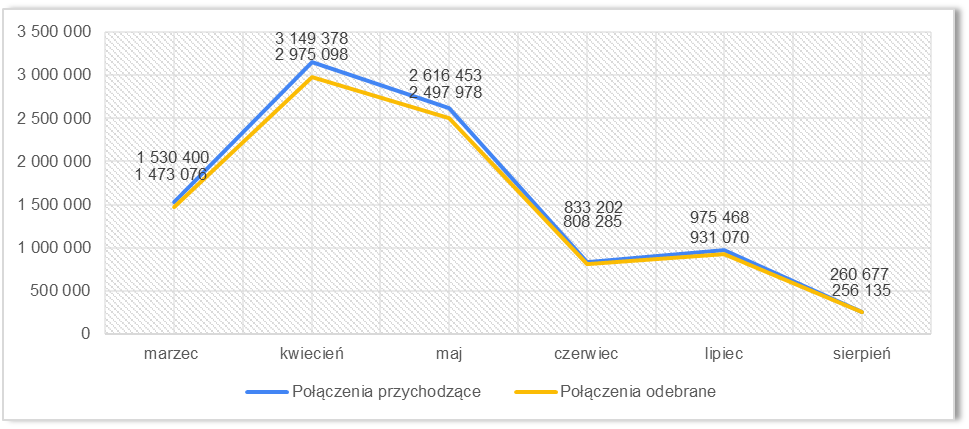 Jak pokazuje powyższy wykres, największy ruch na części usługowej Infolinii NPSz (część umożliwiająca rejestrację na szczepienie) zaobserwowano w kwietniu i maju 2021 r., co wynika  ze wzrostu dostępności szczepionek w tym okresie oraz faktu, że w tym czasie umożliwiono zapis na szczepienie dla kolejnych roczników. W następnych miesiącach zainteresowanie zapisem na szczepienie za pośrednictwem Infolinii NPSz zmniejszało się. Wzrost liczby połączeń nastąpił w lipcu 2021 r., co spowodowane było uruchomieniem od 1 lipca 2021 r. Loterii Narodowego Programu Szczepień, a także uruchomieniem możliwości zapisu na II dawkę szczepionki za pośrednictwem Infolinii.Połączenia przychodzące i odebrane na część informacyjną Infolinii NPSz w okresie 
od 1 marca do 31 sierpnia 2021 r.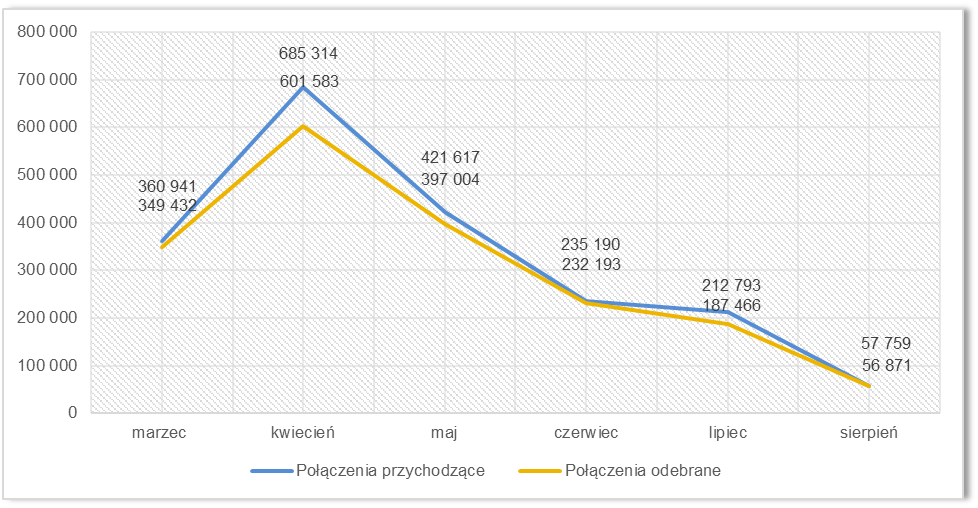 Oprócz obsługi połączeń przychodzących na Infolinię, w okresie od marca do lipca 2021 r. zrealizowano 16 kampanii wychodzących m. in.:badanie satysfakcji Klientów z zapisu na szczepienie kanałem sms/voice bot;zmiany terminu szczepienia na wcześniejszy;informowanie Klienta o wystawieniu e-skierowania i możliwości zapisania na szczepienie (dla osób, które wypełniły formularz zgłoszeniowy na stronie pacjent.gov.pl);informowanie o możliwości zaszczepienia się II dawką przez Klientów, którzy nie zgłosili się na jej przyjęcie;zmiana szczepionki dla dzieci 16+ na typ Pfizer;oddzwonienia do osób, które nie mogły się zapisać z powodu awarii systemu;umożliwienia zapisu dla osób, które wysłały sms, ale z powodu braku terminu nie mogły się zapisać.Ponadto w okresie od 25 czerwca do 13 lipca 2021 r. została przeprowadzona kampania wychodząca do osób niezaszczepionych i niezarejestrowanych na szczepienie. W celu umożliwienia przeprowadzenia kampanii konieczne było dostosowanie obowiązujących aktów prawnych, tj. Rozporządzenia Rady Ministrów w sprawie zakazów i nakazów w związku  z wystąpieniem stanu epidemii (Dz. U. 2021 poz. 1013).Narodowy Fundusz Zdrowia wykonywał działania związane z zawarciem i realizacją umów na podejmowanie kontaktu telefonicznego z osobami uprawnionymi do szczepień ochronnych przeciwko COVID-19, na podstawie przekazanego przez Centrum e-Zdrowia zbioru danych o osobach niezaszczepionych (obejmujących: imię, nazwisko, nr PESEL, nr telefonu), które nie dokonały jeszcze rejestracji na szczepienia. Podczas kontaktu telefonicznego osoby te były informowane o możliwości dokonania telefonicznej rejestracji na szczepienia, otrzymywały również informacje o szczepieniach. Kampania wychodząca została przeprowadzona w okresie od 25 czerwca do 13 lipca 2021 r., 
a w jej ramach wykonano 693 432 próby połączeń do 286 548 osób.Kampanie wychodzące stanowiły wsparcie dla realizacji Narodowego Programu Szczepień przeciw COVID-19. W ramach akcji outboundowych konsultanci przeprowadzili rozmowy  z 566 872 osobami, co przyczyniło się do zapisania na szczepienie 26 897 osób. Dodatkowo 23 083 osoby zadeklarowały zapis na szczepienie we własnym zakresie.Loteria Narodowego Programu Szczepień Przeciw COVID-19Decyzją z 29 czerwca 2021 r. znak: DIWP.07.22.2021.MS Minister Zdrowia polecił Narodowemu Funduszowi Zdrowia rozszerzenie zadania związanego z prowadzeniem Infolinii NPSz o prowadzenie rejestracji osób kontaktujących się z infolinią NPSz do udziału w Loterii Narodowego Programu Szczepień Przeciw COVID-19. W oparciu o ww. decyzję zawarto aneks nr 2 do porozumienia w sprawie powierzenia przetwarzania danych osobowych w centralnym elektronicznym systemie rejestracji na szczepienia ochronne przeciwko COVID-19, których administratorem jest minister właściwy do spraw zdrowia na podstawie art. 21e ust. 4 oraz art. 21f ust. 1 pkt 1 ustawy z dnia 5 grudnia 2008 r. o zapobieganiu oraz zwalczaniu zakażeń i chorób zakaźnych u ludzi pomiędzy Ministrem Zdrowia, a Narodowym Funduszem Zdrowia. Loteria Narodowego Programu Szczepień Przeciw COVID-19 została uruchomiona w dniu 1 lipca 2021 r. W okresie od uruchomienia do dnia 31 sierpnia 2021 r., za pośrednictwem infolinii pod numerem 989 do udziału w loterii zarejestrowało się w sumie 627 860 osób, z czego 482 992 osób dokonało rejestracji w lipcu 2021 r,. a 144 868 osób w sierpniu 2021 r.Główny Inspektorat SanitarnyNa działania informacyjne w ww. okresie składały się następujące działania:1. Koordynacja prac w projekcie SEPIS nad systemem informatycznym do obsługi procesu nadzoru epidemiologicznego w Państwowej Inspekcji Sanitarnej: dostarczone nowe funkcjonalności:moduł zarządzania użytkownikami i umożliwienie koordynatorom stacji sanitarno-epidemiologicznych nadawanie i odbieranie uprawnień swoim pracownikom z poziomu systemu;zasilanie systemu danymi z systemu EWP dotyczącymi pozytywnych wyników testów w czasie rzeczywistym;obsługa ognisk epidemiologicznych;rozszerzenie wywiadów epidemiologicznych - dostosowanie do wymagań raportowania o przebiegu epidemii do ECDC,udostępnienie formularzy na Portalu RP (gov.pl): formularz do zgłaszania osób na kwarantannę przez instytucje/zakłady pracy/placówki oświatowe;formularze do zapisu on-line na test w kierunku SARS-CoV-2 – osoby 
z podejrzeniem zachorowania, osoby przed wyjazdem na turnus rehabilitacyjny, dzieci przed wyjazdem zagranicznym;uszczelnienie procesu nadzoru epidemiologicznego: nadzór nad obcokrajowcami (bez nr PESEL);wdrożenie obsługi przeprowadzania wywiadów epidemiologicznych w językach obcych;integracja z bazą szczepień - uwzględnienie certyfikatów covid i statusu ozdrowieńca w procesie nakładania kwarantanny; Koordynacja wdrożenia Elektronicznej Karty Lokalizacji Podróżnego dla osób przybywających do Polski drogą powietrzną, zastąpienie kart papierowych na podkładach samolotów:przygotowanie tłumaczenia RODO dla infolinii do aplikacji Kwarantanna domowa.Pilotaż usługi VoiceBot dotyczącej kontroli jakości wywiadów epidemiologicznych wraz opracowaniem ankiety.Centrum e-Zdrowia1.  Prowadzenie serwisu aktualności na temat szczepień przeciw COVID-19 pod adresem pacjent.gov.pl/koronawirus (temat samego koronawirusa i ograniczeń pandemicznych przekazano do NFZ). Zrealizowano następujące działania:Publikacja 31 artykułów informacyjnych dotyczących szczepień przeciw COVID-19, które są na bieżąco aktualizowane.Aktualizacja 6 artykułów dot. szczepień i szczepionek, w tym artykułu w formie „pytania i odpowiedzi” pn. „Szczepienia przeciw COVID-19 – pytania pacjentów”. Artykuł powstał na podstawie analizy pytań kierowanych na infolinię CeZ, NFZ, pytań w mediach społecznościowych, rozmowach z chatbotem.Aktualizacja zakładek na stronie głównej i banneru w celu promocji szczepień i budowania prostej ścieżki dostępu pacjenta do e-rejestracji na szczepienia.Opracowanie poradnika „Jak pobrać Unijny Certyfikat COVID-19” i umieszczenie go na stronie CeZ, w artykułach o szczepieniach przeciw COVID-19 oraz promocja w mediach społecznościowych.Promocja w mediach społecznościowych artykułów dotyczących Unijnego Certyfikatu COVID-19 oraz Skanera Certyfikatów Covid. ChatBot w serwisie pacjent.gov.pl – aktualizacja, rozbudowywanie i optymalizacja bazy wiedzy chatbota dot. szczepień przeciwko COVID-19 i procesu rejestracji. W oknie powitalnym odpowiednio wysoko zostały wypozycjonowane zagadnienia dot. szczepień i ogólnie pandemii koronawirusa (wśród trzech pierwszych haseł). Liczba wiadomości przesłanych przez użytkowników w okresie 01.03.2021 – 31.08.2021: 4,9 mln.Inna działalność informacyjnaAktywność komunikacyjna we współpracy z oddziałami wojewódzkimi NFZ i dystrybucja informacji prasowych do mediów regionalnych i lokalnych dot. e-rejestracji, procesu szczepień, funkcjonalności na IKP związanych z pandemią COVID-19 oraz informacje o bieżących artykułach na pacjent.gov.pl. Działania PR/informacyjne (komunikaty prasowe, informacje na stronach internetowych) o udostępnionych na Internetowym Koncie Pacjenta nowych funkcjonalnościach, które wspierają pacjentów w czasie pandemii np.:„Internetowe Konto Pacjenta teraz także w telefonie – Ministerstwo Zdrowia wraz z Centrum e-Zdrowia uruchomiło aplikację mobilną mojeIKP”„Kwestionariusz przed szczepieniem na COVID-19 dostępny online na Internetowym Koncie Pacjenta”„Unijny Certyfikat COVID zawsze pod ręką w aplikacji mobilnej mojeIKP”Akcje komunikacyjne w mediach społecznościowych CeZ – promocja wpisów publikowanych na profilach obsługiwanych przez CeZ w mediach społecznościowych. Wpisy poświęcone m.in. e-rejestracji na szczepienie poprzez aplikację mojeIKP i dostępowi do Unijnego Certyfikatu COVID w aplikacji. Kampanie edukacyjne w mediach o zasięgu ogólnopolskimKampania PR promująca aplikację mojeIKP – publikacja 3 artykułów online promujących mojeIKP przez pryzmat dostępu do Unijnego Certyfikatu COVIDKampania internetowa promująca IKP i mojeIKP – produkcja i emisja kreacji reklamowych promujących IKP i mojeIKP przez pryzmat dostępu do Unijnego Certyfikatu COVID (m.in. kreacje display, mailing, landing page). Współpraca z mediami – obecność dyrektora Centrum e-Zdrowia w mediach, w audycjach informacyjnych i poradnikowych – proces rejestrowania się na szczepienia i zgłaszanie chęci zaszczepienia TVN „Uwaga Koronawirus”, temat: Jak pobrać z IKP UCC dziecka, TVN „Uwaga Koronawirus”, temat: Jak zapisać dziecko na szczepienie przez Internet. Obsługa bieżąca zapytań z mediów dotyczących wykorzystania narzędzi cyfrowych w ramach Narodowego Programu Szczepień oraz statystyk związanych z pandemią koronawirusa. Przygotowywanie wsadu do odpowiedzi na pytania z mediów przekazywane z Biura Komunikacji MZ.Obsługa odpowiedzi na wpływające do CeZ wnioski o informacje publiczne w zakresie:liczby zaszczepionych lekarzy nauczycieli i ludzi w danym wieku,liczby osób które uzyskały skierowanie na test w kierunku COVID-19 korzystając z formularza internetowego dostępnego na stronie: https://www.gov.pl/web/domliczby osób zaszczepionych przeciwko COVID z podziałem na tygodnie i województwa,  liczby osób ze zdiagnozowanym COVID po otrzymaniu szczepienia (skuteczność szczepionki),liczby osób zmarłych po otrzymaniu szczepienia,liczby zaszczepionych mieszkańców danego województwa, powiatu, gminy, miasta, sołectwa,liczby obecnie wolnych terminów szczepień w skali kraju w danym okresie, dot. terminów "zewnętrznych" widocznych w systemie e-Rejestracja), liczby zajętych terminów względem ogólnej liczby wolnych terminów w danym okresie, dot. terminów "zewnętrznych" widocznych w systemie e-Rejestracja,liczby osób urodzonych w danym okresie, zapisanych na szczepienie przeciw COVID-19 oraz zrealizowanych i wyznaczonych terminów na szczepienia w danym okresie,udostępnienia bazy EWP,pytania jak działa EWP,liczby osób, które dotychczas zgłosiło chęć zaszczepienia się przeciw COVID-19 poprzez portal szczepimysie.pacjent.gov.pl?wykorzystania systemów rejestracji na szczepienia przeciwko COVID-19,liczby osób w Polsce, które były na badaniu kwalifikacyjnym do szczepienia na COVID-19 i do danego dnia nie mogły zostać zaszczepione ze względu na przeciwwskazania uniemożliwiające szczepienie, liczby osób poniżej 18. roku życia od początku pandemii wykryto obecność wirusa SARS-CoV-2?liczby osób poniżej 18. roku życia w okresie od początku pandemii zmarło, u których stwierdzono obecność SARS-CoV-2 oraz ile z tych osób zmarło tylko z powodu wirusa SARS-CoV-2 (bez chorób współistniejących)? zapytania w zakresie prowadzonych analiz w zakresie hospitalizacji,liczby osób, które nie zostały zaszczepione II dawką szczepionki przeciw COVID-19, tj. nie zgłosiły się w wyznaczonym terminie,liczby osób, które zostały zaszczepione I dawką szczepionki przeciw COVID-19,w ilu przypadkach był przeprowadzone sekcje zwłok w przypadku zgonu pacjenta na COVID-19, pytania o szczepiobusy,ile dzieci w przedziale wiekowym 0-17 lat zmarło z powodu zakażenia, ile dzieci w przedziale wiekowym 0-17 lat, było hospitalizowanych z powodu COVID-19.W ramach ww. obszarów obsłużono łącznie 58 wniosków o informacje publiczne.Krajowe Centrum Ochrony Radiologicznej w Ochronie ZdrowiaUdostępnianie na stronie internetowej jednostki informacji na temat szczepień w ramach kampanii Szczepimy Się (link do strony gov.pl/web/szczepimysie).Krajowe Centrum ds. AIDSW drugim numerze KONTRY – biuletynie informacyjnym Krajowego Centrum ds. AIDS, zamieszczono artykuł „Choroby przenoszone drogą płciową w Polsce w czasie Pandemii COVID-19”. Kwartalnik przesłany był do odbiorców przez newsletter e-Kontra. Wszystkie numery KONTRY, także archiwalne, są dostępne na stronie internetowej Centrum aids.gov.pl. Podstawa: rozporządzenie Rady Ministrów z dnia 15 lutego 2011 r. w sprawie Krajowego Programu Zapobiegania Zakażeniom HIV 
i Zwalczania AIDS (Dz. U. poz. 227) oraz zarządzenie Ministra Zdrowia z dnia 14 sierpnia 2019 r. w sprawie Krajowego Centrum do Spraw AIDS (Dz. Urz. MZ poz. 60). Narodowy Instytut Zdrowia Publicznego PZH – Państwowy Instytut BadawczyDziałania informacyjne w zakresie szczepień przeciw COVID-19 prowadzone za pośrednictwem portalu Szczepienia.info (https://szczepienia.pzh.gov.pl/), największej internetowej bazie wiedzy na temat szczepień w Polsce. Przekaz kierowany jest do odbiorcy ogólnego oraz do lekarzy. W okresie od 01.03.2021 r. do 31.08.2021 na portalu Szczepienia.info umieszczono:54 aktualności poświęconych szczepionkom i szczepieniom przeciw COVID-19;   35 FAQ poświęconych realizacji szczepień ochronnych w czasie pandemii i szczepieniom przeciw COVID-19; dział poświęcony szczepionkom COVID-19 z pytaniami i odpowiedziami;dział poświęcony kwalifikacji do szczepienia przeciw COVID-19 na podstronie dla lekarzy; 130 postów na FB Szczepienia.info poświęconych szczepionkom i szczepieniom przeciw COVID-19; 28 infografik poświęconych szczepionkom i szczepieniom przeciw COVID-19 i realizacji szczepień ochronnym w czasie pandemii; udzielono odpowiedzi  na 850 szczegółowych pytań dotyczących programu szczepień przeciw COVID-19 i realizacji szczepień w czasie pandemii.  Główny Inspektorat FarmaceutycznyZorganizowano 3 telekonferencje z wytwórcami tlenu medycznego z udziałem Ministerstwa Zdrowia, Ministerstwa Obrony Narodowej, Rządowego Centrum Bezpieczeństwa w sprawach związanych z zapewnieniem dostępności tlenu medycznego; w ich następstwie przygotowano:dane do analizy optymalizacji transportu tlenu medycznego do odbiorców, dane dla Ministra Zdrowia dotyczące zdolności produkcyjnych polskich wytwórców tlenu skroplonego przeznaczonego na dostawy do szpitali oraz tlenu w butlach,pismo do Ministerstwa Infrastruktury dotyczące przedłużenia uprawnień ADR dla kierowców transportujących tlen medyczny,dla Ministra Zdrowia wykazy pracowników zajmujących się wytwarzaniem tlenu medycznego w celu umożliwienia im zaszczepienia się przeciwko COVID-19. Podczas przedmiotowych telekonferencji omówiono również możliwość pozyskiwania przez krajowych wytwórców tlenu medycznego surowca do wytwarzania tlenu medycznego z firmy Orlen. Zorganizowano telekonferencję informacyjną ze stowarzyszeniami zrzeszającymi wytwórców/importerów produktów leczniczych oraz wytwórców/ importerów/dystrybutorów substancji czynnych w celu omówienia problemów i wyzwań dla polskiego przemysłu farmaceutycznego związanych z epidemią COVID-19 oraz przekazania informacji o działaniach prowadzonych przez Głównego Inspektora Farmaceutycznego i Europejską Agencję Leków.Przygotowano komunikat dla szpitali w sprawie optymalizacji zużycia tlenu medycznego (preferowanie stosowanie tlenu z instalacji tlenowych lub butli dużych, ograniczenie do koniecznego minimum stosowania małych butli, zapewnienie odpowiedniej rotacji butli pełnych i pustych, kontrolowanie i redukcja przepływu tlenu w urządzeniach typ high-flow oxygen, zapewnienie swobodnego wjazdu i dojazdu cystern z tlenem, kontrolowanie zagrożenia wybuchowego związanego ze stosowaniem urządzeń tlenowych high-flow oxygen).Przygotowano dla Ministerstwa Spraw Wewnętrznych i Administracji opracowanie dotyczące wykorzystania butli z tlenem medycznym pozostających w krajowych bankach tlenu, z kończącym się terminem ważności.Skontaktowano się telefonicznie (sierpień 2021) ze wszystkimi krajowymi wytwórcami tlenu medycznego w sprawie zniesienia decyzji Głównego Inspektora Sanitarnego zobowiązującej hurtownie farmaceutyczne do wymiany „pustej butli na pełną 1x1”.Opracowano komunikat Głównego Inspektora Farmaceutycznego z dnia 10 sierpnia 2021 r. w sprawie wymogów jakim powinien odpowiadać lokal apteki, w którym wykonuje się szczepienia przeciwko COVID-19.Przekazano do Ministerstwa Zdrowia oraz Kancelarii Prezesa Rady Ministrów publikacji udostępnionej przez Europejską Dyrekcję ds. Jakości Leków (EDQM) dotyczącą ochrony przed sfałszowanymi szczepionkami COVID-19 oraz powiadomienia otrzymanego od grupy roboczej ds. sfałszowanych produktów leczniczych, działającej przy organizacji Szefów Agencji Leków (Heads of Medicines Agencies Working Group of Enforcement Officers). Udział przedstawiciela GIF w szkoleniu dla koordynatorów punktów szczepień w aptekach w zakresie „Reklama i działalność punktu szczepień w aptece”.Narodowy Instytut LekówNIL na stronie internetowej i na Twitterze rozpowszechniał materiały informacyjne przygotowane przez MZ w związku z kampanią promującą szczepienia p/ COVID-19.Przedstawiciel NIL brał udział w dniu 26 kwietnia 2021 r. w webinarze dla diagnostów laboratoryjnych i lekarzy pt. „Szczepionki przeciwko COVID-19”, podczas którego przedstawiona została tematyka nowego rodzaju szczepionek, różnic między nimi i ich mechanizmów działania.Urząd Rejestracji Produktów Leczniczych, Wyrobów Medycznych i Produktów BiobójczychW okresie od 1 marca 2021 r. do 31 sierpnia 2021 r. wydano następujące komunikaty i informacje zamieszczone na stronie Urzędu w zakładce dotyczącej COVID-19:Informacja Prezesa Urzędu z dnia 4 marca 2021 r. dotycząca rozpoczęcia przez EMA przeglądu etapowego (rolling review) szczepionki Sputnik V;Informacja Prezesa Urzędu z 11 marca 2021 r. w sprawie rozpoczęcia przez Europejską Agencję Leków przeglądu etapowego (rolling review) dla przeciwciał bamlanivimab oraz etesemivab;Informacja Prezesa Urzędu z 11 marca 2021 r. w sprawie wydania przez Europejską Agencję Leków zalecenia dopuszczenia do obrotu szczepionki firmy Janssen na terenie UE;Informacja Prezesa Urzędu z dnia 12 marca 2021 r. w związku z informacją 
o zawieszeniu stosowania jednej serii szczepionki przeciw COVID-19 firmy AstraZeneca w niektórych państwach UE;Informacja Prezesa Urzędu z 15 marca 2021 r. dotycząca oceny bezpieczeństwa  szczepionki firmy AstraZeneca prowadzonej w Europejskiej Agencji Leków – kolejne uaktualnienie;Informacja Prezesa Urzędu z 19 marca 2021 r. dotycząca wyników oceny bezpieczeństwa stosowania szczepionki firmy AstraZeneca przeprowadzonej przez Europejską Agencję Leków;Informacja Prezesa Urzędu z 1 kwietnia 2021 r. w sprawie przeglądu zgłoszonych przypadków nietypowych zakrzepów krwi po zastosowaniu szczepionki przeciw COVID-19 firmy AstraZeneca;Informacja Prezesa Urzędu z dnia 7 kwietnia 2021 r. w sprawie przypadków zakrzepowo-zatorowych po zastosowaniu szczepionki firmy AstraZeneca;Informacja Prezesa Urzędu z 20 kwietnia 2021 roku w sprawie możliwych przypadków zakrzepowych z małopłytkowością zgłoszonych po zastosowaniu szczepionki Janssen;Informacja Prezesa Urzędu z dnia 24 kwietnia 2021 r. na temat wniosków z analizy danych przeprowadzonej przez Komitet ds. Produktów Leczniczych Stosowanych u Ludzi (CHMP) Europejskiej Agencji Leków (EMA) dotyczącej szczepionki Vaxzevria;Informacja Prezesa Urzędu z dnia 4 maja 2021 r. w sprawie rozpoczęcia oceny danych dotyczących stosowania szczepionki przeciw COVID-19 Comirnaty u osób w wieku od 12. do 15. lat przez Europejską Agencję Leków;Informacja Prezesa Urzędu z 4 maja 2021 r. w sprawie rozpoczęcia przeglądu etapowego (rolling review) inaktywowanej szczepionki przeciw COVID-19 firmy Sinovac (Vero Cell);Informacja Prezesa Urzędu z 11 maja 2021 r. w sprawie tymczasowych dodatkowych działań umożliwiających usprawnienie aktywności w europejskiej sieci rejestracyjnej w związku z przeciwdziałaniem COVID-19;Informacja Prezesa Urzędu z 18 maja 2021 roku w sprawie wprowadzenia bardziej elastycznych warunków przechowywania szczepionki firmy BioNTech/Pfizer;Informacja Prezesa Urzędu z 27 maja 2021 r. w sprawie stosowania wziewnych kortykosteroidów w terapii COVID-19;Informacja Prezesa Urzędu z 28 maja 2021 r. w sprawie zatwierdzenia szczepionki Comirnaty dla dzieci w wieku od 12. do 15. roku życia;Informacja Prezesa Urzędu z dnia 9 lipca 2021 roku w sprawie rekomendacji  komitetu PRAC dotyczących  szczepionek przeciw COVID-19 oraz terapii genowej Zynteglo;Informacja Prezesa Urzędu z dnia 21 lipca 2021 r. w sprawie komunikatu Europejskiej Agencji Leków dot. przeglądu etapowego (ang. rolling review) szczepionki Vidprevtyn, opracowanej przez Sanofi Pasteur, przeciw COVID-19;Informacja Prezesa Urzędu z dnia 23 lipca 2021 r. w sprawie zatwierdzenia stosowania szczepionki przeciw COVID-19 Spikevax u dzieci i młodzieży w wieku od 12. do 17. roku życia w Unii Europejskiej;Informacja Prezesa Urzędu z dnia 16 sierpnia 2021 r. w sprawie komunikatu Europejskiej Agencji Leków dot. rozpoczęcia przeglądu danych dotyczących stosowania leku RoActemra u hospitalizowanych osób dorosłych z ciężkim przebiegiem COVID-19.Do Urzędu wpływa znaczna liczba zapytań dotyczących, m. in. przebiegu narodowych 
i europejskich procedur dopuszczania do obrotu produktów biobójczych, badań skuteczności, substancji czynnych stosowanych w produktach biobójczych, zasad importu dezynfektantów oraz weryfikacji, czy produkt biobójczy został dopuszczony do obrotu. Udzielano również odpowiedzi na zapytania i apele stowarzyszeń przedsiębiorców z branży dezynfekcyjnej.Profilaktyczny Dom Zdrowia w Juracieprzypominanie pracownikom o przysługujących im zasiłkach opiekuńczych – art. 4 ustawy;przypominanie pracownikom o przysługujących im wynagrodzeniach za czas kwarantanny – art. 4hb. ustawy („Za okres nieświadczenia pracy w trakcie kwarantanny albo izolacji w warunkach domowych przysługuje wynagrodzenie, o którym mowa w art. 92 ustawy z dnia 26 czerwca 1974 r. – Kodeks pracy, albo świadczenie pieniężne z tytułu choroby.”);uzyskanie możliwości zaszczepienia pracowników przeciw COVID w szpitalu na Helu w ramach tzw. grupy 0;informowanie pracowników o korzyściach wynikających ze szczepień przeciwko COVID (gośćmi PDZ są w dużej mierze osoby z niepełnosprawnościami, chore) w celu uświadomienia ich o konieczności chronienia gości przed zakażeniem i chronieniem siebie przy kontakcie z osobami przyjeżdzającymi do jednostki.Instytut Fizjologii i Patologii Słuchu w Warszawie1. Przygotowanie aktualnych informacji dla pacjentów na temat świadczeń zdrowotnych udzielanych w Instytucie – zakresu i zasad ich wykonywania.2. Przeprowadzanie szkoleń z ochrony przeciw epidemicznej dla personelu Instytutu.Instytut Hematologii i Transfuzjologii w WarszawieUdział w webinarium poświęconemu tematyce zakażenia SARS-CoV-2 (webinarium odbyło się 23 marca 2021 r.). Na terenie Instytutu jest prowadzona stała akcja informacyjna skierowana do pacjentówi ich rodzin, dotycząca postępowania w celu zmniejszenia ryzyka zarażenia SARS-CoV-2.Śląskie Centrum Chorób Serca w ZabrzuPodjęto szereg działań informacyjnych, począwszy od informacji dotyczących COVID-19 na stronie internetowej SCCS (w tym dotyczących szczepień), a także przekonywania personelu medycznego i wszystkich innych pracowników (w tym przedstawianie licznych argumentów przez intranet), że warto skorzystać z programu szczepień dla nich, dla ich rodzin, znajomych i społeczeństwa (ratowanie życia swojego, innych). Dyrektor SCCS aktywnie - w wielu mediach przekonywał o konieczności włączenia się w akcję szczepień przeciwko COVID-19.Narodowy Instytut Kardiologii Stefana kardynała Wyszyńskiego – Państwowy Instytut BadawczyZespól Kontroli Zakażeń Szpitalnych prowadzi bieżące szkolenia personelu placówki  dotyczące postępowania z pacjentami z podejrzeniem lub zakażeniem COVID-19, zasad stosowania odzieży ochronnej. Ponadto, Zespól Kontroli Zakażeń Szpitalnych na bieżąco udziela konsultacji w sprawie postępowania, z pacjentami i pracownikami podejrzanymi o zakażenie wirusem SARS–CoV-2 oraz zakażonymi.Instytut Matki i Dziecka (IMiD)Regularne spotkania – przynajmniej dwa razy w tygodniu, on-line z Kierownikami Klinik i Zakładów, pracownikami administracji dot. m.in. monitorowania aktualnej sytuacji zachorowań w Instytucie i obowiązujących zasad w związku z zapobieganiem, przeciwdziałaniem i zwalczaniem COVID-19,informowanie mailami wszystkich pracowników przez Dyrektora ds. Klinicznych/Kierownika ds. Zakażeń Szpitalnych o sposobach postępowania w związku z zachorowaniami na COVID-19 i zaleceniami epidemiologicznymi w zakresie profesjonalnej komunikacji z personelem, pacjentami i ich rodzinami, przestrzegania procedur higieny osobistej, w tym ścisłe przestrzeganie zasad higieny rąk, stosowania odzieży ochronnej, komunikowanie pracownikom o bieżących zaleceniach Ministerstwa Zdrowia, Głównego Inspektora Sanitarnego, konsultantów krajowych, towarzystw naukowych, spotkania z Kierownikami Klinik/Oddziałów w celu omówienia planów działania w stanie zagrożenia epidemiologicznego. Systematyczna wymiana informacji na temat najnowszych doniesień i zaleceń instytucji  międzynarodowych takich, jak: WHO, CDC, ECDC oraz pochodzących z doniesień naukowych i publikacji w renomowanych czasopismach medycznych,cykliczne szkolenia i kontrole przeprowadzana przez Zespół Zakażeń Szpitalnych w zakresie stosowania środków ochronnych, a także dot. szczepień przeciw COVID-19,informowanie pracowników o możliwości korzystania z dodatkowych zasiłków  opiekuńczych w związku z zamknięciem placówek oświatowych, o prawie do zasiłku chorobowego w wysokości 100% podstawy wymiaru w czasie niezdolności do pracy z powodu COVID-19 powstałej w związku z wykonywaniem obowiązków wynikających z zatrudnienia w podmiocieleczniczym, o możliwości świadczenia pracy zdalnej przez osoby poddane obowiązkowej kwarantannie lub przebywające na izolacji domowej. Podstawą dla wszystkich podejmowanych działań była przejrzysta komunikacja wewnętrzna i zewnętrzna, zarządzana centralnie i skierowana do trzech poziomów:1) personelu medycznego;2) pracowników nauki i administracji;3) pacjentów i ich rodziców w mediach społecznościowych.Kluczem efektywnej komunikacji było bieżące informowanie o zarządzeniach, aktualnej sytuacji, reżimie sanitarnym, środkach ostrożności, tworzenie prostych komunikatów w postaci infografik dla pacjentów i ich rodziców, które zamieszczane były w social-mediach IMiD, na stronie internetowej Instytutu oraz ekranach LCD w przychodniach.Działania w zakresie komunikacji wewnętrznej:informowanie o bieżących zarządzeniach regulujących poszczególne obszary działalności klinicznej i naukowo-administracyjnej,wysłanie newsletterów do wszystkich pracowników IMiD (w tym także informacji o COVID19).Działania w zakresie komunikacji zewnętrznej:Eksperci Instytutu Matki i Dziecka udzielali wypowiedzi odnośnie do leczenia, postępowania w trakcie epidemii oraz zmiany stylu życia w aktualnej sytuacji epidemicznej. Wypowiedzi publikowały media ogólnopolskie i branżowe:dr Tomasz Maciejewski – Dyrektor Instytutu Matki i Dziecka reprezentował IMiD na VI Kongresie Wyzwań Zdrowotnych. Pan Dyrektor wziął udział w panelu „Szpitale w Polsce”, w którym wypowiedział się  m.in. na temat szpitala w dobie pandemii COVID-19 i potencjalnych kolejnych epidemii oraz o głównych wyzwaniach organizacyjnych i zarządczych. Rozmowa dotyczyła również tematu epidemia – czy sprzyja wdrażaniu innowacji w zarządzaniu szpitalami?,prof. dr hab. n. med. Marcin Czech – specjalista epidemiologii oraz specjalista zdrowia publicznego, Kierownik Zespołu Kontroli Zakażeń Szpitalnych oraz Kierownik Zakładu Farmakoekonomiki, udzielił komentarza dotyczącego pandemii dla TVP3 Poznań,prof. Marcin Czech był także gościem „Faktów po Faktach” w TVN 24. Tym razem został poproszony o komentarz w sprawie rozwoju pandemii w Indiach, zarządzania epidemią, ryzyka rozprzestrzeniania się nowego wariantu wirusa oraz skuteczności szczepionek. Wypowiedział się również w kwestii organizacji akcji szczepień w Polsce popierając inicjatywę szczepień jednodawkowych podczas weekendu majowego i doceniając zaangażowanie obywateli,prof. Marcin Czech – wypowiedział się również na temat liczby zaszczepionych osób w Polsce oraz w kwestii odporności populacyjnej społeczeństwa w dobie pandemii. Apelował o szczepienie się,prof. Anna Raciborska – Kierownik Kliniki Onkologii i Chirurgii Onkologicznej Dzieci i Młodzieży IMID wypowiedziała się na temat tego, jak pandemia wpłynęła na diagnostykę nowotworów u dzieci oraz sytuacji onkologii dziecięcej w dobie pandemii. Artykuł ukazał się w Gazeta.pl,prof. Anna Raciborska wypowiedziała się w materiale zrealizowanym przez „Fakty” TVN o tym, jak zwiększyła się liczba pacjentów z zaawansowanym stadium choroby nowotworowej.Instytut Psychiatrii i Neurologii w WarszawiePan prof. dr hab. Janusz Heitzman, Kierownik Kliniki Psychiatrii Sądowej IPiN i zarazem Pełnomocnik Ministra Zdrowia ds. psychiatrii sądowej, w zakresie inicjatyw informacyjnych uczestniczył z głosem opiniodawczym w:posiedzeniu Zespołów Parlamentarnych Sejmu i Senatu w dniu 9 marca 2021 r. pt. „Ratujmy dzieci w kryzysie psychicznym”, z odniesieniem się do skutków społecznych pandemii COVID-19 w grupie dzieci i młodzieży oraz ze wskazaniem kierunków ich ograniczenia,oraz:na posiedzeniu plenarnym Komitetu Zdrowia Publicznego Polskiej Akademii Nauk w dniu 10 czerwca 2021 r. przedstawił wykład pt. „Zdrowie psychiczne Polaków w konfrontacji z COVID-19 ocena zagrożeń i możliwości systemu opieki”.Pani dr hab. n. med. Barbara Remberk, Kierownik Kliniki Psychiatrii Dzieci i Młodzieży oraz Konsultant Krajowy w dziedzinie psychiatrii dzieci i młodzieży, w zakresie inicjatyw informacyjnych uczestniczyła z głosem opiniodawczym w :w spotkaniu Rady Ochrony Zdrowia 24 marca 2021 r.,w spotkaniu z Wojewodą Mazowieckim dot. psychiatrii dzieci i młodzieży, w szczególności zapewnienia opieki pacjentom w stanie zagrożenia życia z powodów psychiatrycznych z infekcją COVID-19 6 maja 2021 r., w spotkaniu Medyczna Racja Stanu, I Spotkanie Rady Ekspertów ds. Neurologii i Psychiatrii 17 czerwca 2021 r.w pracy zespołu ekspertów Departamentu Zdrowia Publicznego Ministerstwa Zdrowia dotyczącym zapewnienia opieki dla dzieci i młodzieży w stanie zagrożenia życia z powodów psychiatrycznych z infekcją COVID-19 1 czerwca 2021 r.W zakresie działalności edukacyjnej:wystąpienie: Algorytmy w pediatrii, 20 kwietnia 2021 r. Remberk B, Januszewicz P. Stan psychiczny u dzieci i młodzieży w dobie COVID. Dane epidemiologiczne i rekomendacje ekspertów.Wystąpienie: III Kongres Zdrowia Psychicznego, 7 czerwca 2021 r., Barbara Remberk, Aleksandra Gozdanek Wpływ pandemii na stan psychiczny dzieci i  młodzieży.Pracownicy Instytutu opublikowali prace dotyczące wpływu pandemii COVID-19 na organizację opieki zdrowotnej, zdrowie psychiczne pacjentów oraz pracowników medycznych:Nogueira RG et al. (z IPiN: Członkowska A., Karliński M., Sienkiewicz-Jarosz H.), Global Impact of COVID-19 on Stroke Care and IV Thrombolysis. Neurology. 2021;96(23):e2824-e2838,Remberk B., Januszewicz P. Stan psychiczny u dzieci i młodzieży w dobie COVID. Dane epidemiologiczne i rekomendacje ekspertów. Klin. Pediatr. 2021, vol.29 (wyd. spec.), s. 7074-7078,Mokros Ł., Januszczak J., Baka Ł., Sienkiewicz-Jarosz H., Świtaj P. Coronavirus anxiety as a predictor of burnout, depressive symptoms and insomnia among professionally active nurses: a preliminary report. Adv Psychiatry Neurol 2021; 30 (2):96-103,Pajor P. Psychiatry in the time of the pandemic. Is COVID-19 changing the discipline? Adv Psychiatry Neurol 2021; 30 (2): 113-121,Wichniak A., Kania A., Siemiński M., Cubała W.J. Melatonin as a Potential Adjuvant Treatment for COVID-19 beyond Sleep Disorders. Int J Mol Sci. 2021;22(16):8623. doi: 10.3390/ijms22168623. PMID: 34445329; PMCID: PMC8395320,Heitzman J., Gosek P. Polish Experiences of Safety Measures Involving Forensic Psychiatric Inpatients Implemented During the SARS-CoV-2 Pandemic. Front Psychiatry. 2021;11:576703. doi: 10.3389/fpsyt.2020.576703. PMID: 33519542; PMCID: PMC7843567,Czarnowska A. i wsp. (z IPiN: Kurkowska-Jastrzębska I., Kurowska K.), Clinical course and outcome of SARS-CoV-2 infection in multiple sclerosis patients treated with disease-modifying therapies – the Polish experience. Neurol Neurochir Pol. 2021;55(2):212-222, Zabrzygraj A., Świtaj P. Helpline provision during the first wave of the COVID-19 pandemic: experiences of the Mokotow Mental Health Center. Adv Psychiatry Neurol 2021; 30 (1): 1-11.Narodowy Instytut Geriatrii, Reumatologii i Rehabilitacji im. prof. dr hab. med. Eleonory Reicher w WarszawieW ramach działań informacyjnych we wskazanym okresie zamieszczano komunikaty i informacje na stronie internetowej oraz w mediach społecznościowych (Facebook) NIGRiR. Publikowano wiadomości m.in. o obowiązujących zasadach reżimu sanitarnego, o zmianach organizacyjnych w związku z częściowym przekształceniem placówki na szpital covidowy, o działalności punktu wymazowego (testy covid) oraz organizacji punktu szczepień. Na terenie Instytutu umieszczano również informacje w formie papierowej dostępne dla wszystkich – m.in. plakaty nt. prawidłowego noszenia maseczek, konieczności dezynfekcji rąk i zachowania dystansu, organizacji procesu szczepień czy działalności punktu wymazowego COVID. Udzielano również na bieżąco odpowiedzi na pytania przesyłane na maila (m.in. rzecznik@spartanska.pl, szczepienia@spartanska.pl, pełnomocnik.pp@spartanska.pl), za pośrednictwem Facebooka, a także telefonicznie i osobiście w ramach przyjęć Pacjentów przez Pełnomocnika ds. Praw Pacjenta (w zakresie praw i obowiązków Pacjentów oraz o usługach świadczonych w NIGRIR).Instytut Medycyny Pracy im. J. Nofera w Łodzi Udostępniano i rozpowszechniano materiały edukacyjne dla pracowników i pracodawców oraz lekarzy i pielęgniarek służby medycyny pracy zawierające m.in. tematykę COVID-19, które były opracowane w ramach realizacji Narodowego Programu Zdrowia – Prowadzenie działań zapobiegawczych, w tym podejmowanie inicjatyw na rzecz profilaktyki chorób zawodowych i związanych z pracą, w tym ze służbą żołnierzy zawodowych i funkcjonariuszy oraz wzmocnienie zdrowia pracujących w zakresie punktu 2.2.1.2 (6/4/8/NPZ/FRPH/2018/312/495).Instytut Medycyny Wsi im. Witolda Chodźki w LublinieProwadzenie akcji propagowania szczepień ochronnych przeciwko COVID-19, w tym w ramach akcji zorganizowanej z inicjatywy Wojewody Lubelskiego, prowadzenia szczepień przeciw COVID-19 w mobilnym punkcie szczepień (ambulans – „szczepieniobus”). Podstawa prawna: ustawa z dnia 5 grudnia 2008 r. o zapobieganiu oraz zwalczaniu zakażeń i chorób zakaźnych u ludzi oraz Narodowy Program Szczepień przeciw COVID-19.Instytut Pomnik Centrum Zdrowia Matki Polki w ŁodziDziałania informacyjne Instytutu:1. 29 postów w portalu Facebook.2. 6 artykułów na stronie www.iczmp.edu.pl.3. 1 konferencja prasowa.4. Kilkadziesiąt wypowiedzi specjalistów zatrudnionych w ICZMP dla różnych mediów(telewizje, radia, gazety, portale internetowe).Państwowa Agencja Rozwiązywania Problemów AlkoholowychPodejmowane działania informacyjne:udzielanie wyjaśnień samorządom gmin w zakresie stosowania zwolnień z opłat za korzystanie z zezwoleń na sprzedaż napojów alkoholowych (art. 31zzca ustawy COVID-19) i bieżąca analiza rozstrzygnięć nadzorczych w tym zakresie,udzielanie wyjaśnień w zakresie możliwości cofnięcia zezwolenia na sprzedaż napojów alkoholowych ze względu na otwarcie punktu podczas zakazu w stanie epidemii,udzielanie wyjaśnień dotyczących możliwości przywrócenia terminu na wniesienie opłaty za korzystanie z zezwolenia na podstawie przepisów specustawy, udzielanie informacji na temat działalności świetlic środowiskowych w stanie epidemii,informowanie o sposobach sprawozdania w formularzach PARPA G1 Działalność samorządów gminnych w zakresie profilaktyki i rozwiązywania problemów alkoholowych w 2020  w związku ze zmianami prawnymi w zakresie wydatkowania środków z opłat za korzystanie z zezwoleń na sprzedaż napojów alkoholowych na zadania związane z zapobieganiem, przeciwdziałaniem i zwalczaniem COVID-19, innych chorób zakaźnych oraz wywołanych nimi sytuacji kryzysowych (ustawa z dnia 19 czerwca 2020 r. o dopłatach do oprocentowania kredytów bankowych udzielanych na zapewnienie płynności finansowej przedsiębiorcom dotkniętym skutkami COVID-19 – Dz. U. z 2020 r. poz. 1086 z późn. zm.),udzielanie odpowiedzi telefonicznych i mailowych na zapytania dotyczące funkcjonowania w dobie pandemii systemu lecznictwa, organizacji samopomocowych dla osób z problemem alkoholowym, finansowania świadczeń w dobie pandemii, nowej organizacji pracy placówek leczenia uzależnień, zakresu działalności Agencji w czasie pandemii (organizacja pracy Agencji, egzaminy dla terapeutów, wydawanie zaświadczeń o statusie osoby uczestniczącej w programie szkolenia, okres ważności zaświadczeń, udzielanie informacji o aplikacjach online służących pomocy osobom z problemem alkoholowym).Działania finansowane z Funduszu Przeciwdziałania COVID-19Plan finansowy Funduszu Przeciwdziałania COVID-19, w części będącej w dyspozycji Ministra Zdrowia został ustalony na 2021 r. – w wysokości 23 130 604,0 tys. zł. W okresie marzec – sierpień 2021 r. z ww. środków uruchomione zostały środki w wysokości 16 985 961,3 tys. zł, z czego m.in.:finansowanie kosztów świadczeń opieki zdrowotnej udzielonych chorym na COVID-19 – NFZ – 6 397 172,9 tys. zł,refundację skutków finansowych zwolnienia z obowiązku opłacania należności z tytułu składek na ubezpieczenie zdrowotne – 590 617,5 tys. zł,na finansowanie poleceń wydanych przez Ministra Zdrowia Prezesowi Narodowego Funduszu Zdrowia – 6 356 370,3 tys. zł, z czego na polecenia dotyczące:zadania polegającego na zawarciu ze wskazanymi laboratoriami, umów o wykonywanie testów na obecność wirusa SARS-CoV-2 – 1 423 086,9 tys. złdodatkowego świadczenia pieniężnego dla osób wykonujących zawód medyczny w rozumieniu art. 2 ust. 1 pkt 2 ustawy z dnia 15 kwietnia 2011 roku o działalności leczniczej uczestniczącym w udzielaniu świadczeń zdrowotnych i mającym bezpośredni kontakt z pacjentami z podejrzeniem lub zakażeniem wirusem SARS-CoV-2, z wyłączeniem osób, skierowanych do pracy w podmiotach na podstawie art. 47 ust. 1 ustawy z dnia 5 grudnia 2008r. o zapobieganiu oraz zwalczaniu zakażeń i chorób zakaźnych u ludzi, w podmiotach wykonujących działalność leczniczą w rodzaju świadczeń szpitalnych wyłącznie w związku z przeciwdziałaniem COVID-19 lub w których wyodrębnionych komórkach organizacyjnych są udzielane świadczenia opieki zdrowotnej wyłącznie w związku z przeciwdziałaniem COVID-19 – 4 862 515,4 tys. złzapewnienia personelowi szpitali jednoprofilowych, szpitali z oddziałami zakaźnymi zamieszczonych w wykazie, o którym mowa w art. 7 ust. 3 ustawy COVID-19, możliwości odpoczynku nocnego lub odpoczynku po zakończeniu wykonywania czynności zawodowych lub służbowych w danym dniu, poza miejscem zamieszkania – 5 960,2 tys. złkosztów szczepień ochronnych przeciw grypie osobom uczestniczącym w udzielaniu świadczeń opieki zdrowotnej w podmiotach leczniczych oraz farmaceutom i technikom farmaceutycznym wykonującym zawód w aptece lub w punkcie aptecznym – 1 161,0 tys. złkosztów rehabilitacji stacjonarnej świadczeniobiorcy po przebytej chorobie 
COVID-19 w zakładach lecznictwa uzdrowiskowego lub w podmiotach realizujących rehabilitację leczniczą w trybie stacjonarnym – 82,5 tys. złsfinansowania kosztów zawartych umów na prowadzenie rejestracji i informacji telefonicznej z wybranymi przez NFZ podmiotami, w celu umożliwienia osobom uprawnionym do szczepień ochronnych przeciwko COVID-19, o których mowa w § 28a ust. 1 rozporządzenia Rady Ministrów z dnia 21 grudnia 2020 r. w sprawie ustanowienia określonych ograniczeń, nakazów i zakazów w związku z wystąpieniem stanu epidemii (Dz. U. poz. 2316, z późn. zm.), dokonania telefonicznej rejestracji na te szczepienia oraz uzyskania informacji o tych szczepieniach. – 63 564,3 tys. złsfinansowanie zadań realizowanych przez Ministerstwo Zdrowia oraz jednostki nadzorowane i podległe, w tym m. in.  Centrum e-Zdrowa, Centralną Bazę Rezerw Sanitarno-Przeciwepidemicznych, takich jak zakup sprzętu medycznego, wyrobów medycznych i innych produktów, niezbędnych do zapobiegania oraz zwalczania zakażenia wirusem SARS-CoV-2 – 165 281,8 tys. złsfinansowanie realizacji polecenia Ministra Zdrowia w zakresie uruchomienia i utrzymania szpitali tymczasowych – 89 204,1 tys. złsfinansowanie zakupu i dystrybucji leku remdesevir – 492 700,7 tys. złwsparcie inspekcji sanitarnej m.in. poprzez sfinansowane dodatków kontrolerskich pracowników inspekcji sanitarnej, które stanowiły skutki wejścia w życie rozporządzenia Ministra Zdrowia z dnia 8 września 2020 r. zmieniającego rozporządzenie w sprawie trybu przyznawania pracownikom Państwowej Inspekcji Sanitarnej wykonującym czynności kontrolne dodatku specjalnego do wynagrodzenia oraz wysokości tego dodatku (Dz. U. poz. 1554) – 59 954,0 tys. złrealizacja zadań budowlanych polegających na modernizacji infrastruktury 
i adaptacji pomieszczeń w celu wykonywania zadań związanych ze zwalczaniem COVID-19 oraz zakupem aparatury i sprzętu medycznego, m.in. tomografów komputerowych, aparatu do terapii nerkozastępczej, aparatury do sprawnej i efektywnej realizacji usług zdrowotnych do walki z pandemią SARS-CoV-2 oraz modernizację wentylacji i klimatyzacji w szpitalach – 33 649,6 tys. złwypłatę dodatku do wynagrodzeń dla dyspozytorów medycznych – 33 843,1 tys. złzakup szczepionek na COVID19 – 2 503 633,9 tys. złfinansowanie wydatków bieżących wojewodów – 263 533,4 tys. zł.W ramach wskazanych w pkt 4 zadań realizowanych przez Ministerstwo Zdrowia realizowane są m.in.:dwa programy pilotażowe:Program pilotażowy pn. E-STETOSKOP komponentu Domowej Opieki Medycznej na podstawie rozporządzenie Ministra Zdrowia z dnia 16 kwietnia 2021 r. w sprawie  programu pilotażowego w zakresie wykorzystania elektronicznych stetoskopów w podstawowej opiece zdrowotnej. Zgodnie z OSR kwota sumy wydatków wynosi 5 500 000 PLN.Program pilotażowy komponentu Domowa Opieka Medyczna na podstawie rozporządzenie Ministra Zdrowia z dnia 19 lipca 2021 r. w sprawie programu pilotażowego w zakresie wykorzystania opasek telemedycznych w podstawowej opiece zdrowotnej. Zgodnie z OSR kwota sumy wydatków wynosi: 3 300 000 PLN.umowa Ministra Zdrowia z Centrum Medycznego Kształcenia Podyplomowego na realizację szkoleń z zakresu wykonywania szczepień przeciw COVID-19. Szkolenie dedykowane jest dla fizjoterapeutów, farmaceutów i diagnostów laboratoryjnych. Szkolenie składa się z części praktycznej i teoretycznej, po której to części następuje zaliczenie. W kwietniu 2021 r., umowa została rozszerzona o szkolenia:fizjoterapeutów, farmaceutów i diagnostów laboratoryjnych z zakresu przeprowadzania badania kwalifikacyjnego w celu wykluczenia przeciwwskazań do wykonania szczepienia przeciw COVID-19;osób kształcących się na piątym i szóstym roku studiów lekarskich oraz trzecim roku studiów I stopnia na kierunku pielęgniarstwo z zakresu przeprowadzania badania kwalifikacyjnego w celu wykluczenia przeciwwskazań do wykonania szczepienia przeciw COVID-19.W okresie od 1 kwietnia 2021 r. do 31 sierpnia 2021 r. przeszkolono:1) z zakresu wykonywania szczepień przeciw COVID-19: 15 028 osób, w tym 6 104 fizjoterapeutów, 7 579 farmaceutów oraz 1 346 diagnostów laboratoryjnych.2) z zakresu przeprowadzania badania kwalifikacyjnego w celu wykluczenia przeciwwskazań do wykonania szczepienia przeciw COVID-19: 15 483 osób (łącznie ze studentami), w tym 4 694 fizjoterapeutów, 6 942 farmaceutów, 1 055 diagnostów laboratoryjnych oraz 2 792 studentów kształcących się na piątym i szóstym roku studiów lekarskich oraz trzecim roku studiów I stopnia na kierunku pielęgniarstwo.Łącznie przeszkolono i wydano zaświadczenia: 30 512 osobom.wsparcie inwestycji dla oddziałów psychiatrii dziecięcej w związku z epidemią wirusa SARS-CoV-2Ministerstwo Zdrowia od 26 kwietnia 2021 r. przeprowadziło nabór wniosków na wsparcie inwestycji dla oddziałów psychiatrii dziecięcej w związku z epidemią wirusa SARS-CoV-2.Wsparcie skierowane było do podmiotów leczniczych, udzielających stacjonarnych świadczeń psychiatrycznych dla dzieci i młodzieży, w rodzaju:Świadczenia psychiatryczne dla dzieci i młodzieży;Leczenie zaburzeń nerwicowych dla dzieci i młodzieży;Świadczenia w psychiatrii sądowej w warunkach wzmocnionego zabezpieczenia dla nieletnich;Świadczenia opiekuńczo- lecznicze psychiatryczne dla dzieci i młodzieży;Świadczenia pielęgnacyjno- opiekuńcze psychiatryczne dla dzieci i młodzieży;Świadczenia dla osób z zaburzeniami psychicznymi w hostelu.Nabór wniosków zakończony został 20 maja 2021 r.  Na realizację tego zadania do końca 2021 roku przewidzianych zostało 40 mln zł. Kolejne 80 mln ma zostać przekazane w latach 2022-23 w ramach programu wieloletniego finansowanego z budżetu państwa.sfinansowanie obowiązkowego wykonania (dwukrotnie) testów RT-PCR na obecność wirusa SARS-CoV-2 dla wszystkich ekip uczestniczących w Igrzyskach Olimpijskich  i Paraolimpijskich w Tokio, (sportowców, członków zespołów szkoleniowych i medycznych oraz misji olimpijskiej i paraolimpijskiej), na wniosek Polskiego Komitetu Olimpijskiego (PKOl). Wydatkowano na ten cel 317 520 zł.Zgodnie z art. 65 ust. 5 pkt 1 ustawy z dnia 31 marca 2020 r. o zmianie ustawy o szczególnych rozwiązaniach związanych z zapobieganiem, przeciwdziałaniem i zwalczaniem COVID-19, innych chorób zakaźnych oraz wywołanych nimi sytuacji kryzysowych oraz niektórych innych ustaw (Dz. U. poz. 568, z późn. zm.) W przedmiotowym okresie były prowadzone działania finansowane z Funduszu Przeciwdziałania COVID-19 na podstawie ustawy z dnia 31 marca 2020 r. o zmianie ustawy o szczególnych rozwiązaniach związanych z zapobieganiem, przeciwdziałaniem i zwalczaniem COVID-19, innych chorób zakaźnych oraz wywołanych nimi sytuacji kryzysowych oraz niektórych innych ustaw; zawarto 134 umowy z podmiotami leczniczymi na łączną kwotę 91,1 mln zł, w tym: 68 umów na realizację zadań budowlanych polegających, m.in. na przebudowie i rozbudowie infrastruktury tlenowej, montażu dodatkowych zbiorników tlenowych, zwiększeniu przepustowości sieci tlenu medycznego w celu zapewnienia wysokoprzepływowej terapii tlenem dla pacjentów oddziałów COVID, modernizacji i przystosowaniu istniejących pomieszczeń szpitalnych, w tym wyodrębnieniu izolatek, w związku z pandemią SARS-CoV-2, na łączną kwotę 64,4 mln zł;66 umów na zakup aparatury i sprzętu medycznego dla podmiotów leczniczych, m.in. urządzeń do tlenoterapii wysokotlenowej, koncentratorów tlenu, aparatów USG oraz aparatury do sprawnej i efektywnej realizacji publicznych usług zdrowotnych dedykowanych walce z pandemią SARS-CoV-2, na łączną kwotę 26,7 mln zł.Narodowy Fundusz Zdrowia W okresie od 1 marca 2021 r. do 31 sierpnia 2021 r., Narodowy Fundusz Zdrowia dokonał rozliczenia środków finansowych uzyskanych z Funduszu Przeciwdziałania COVID-19, przekazanych mu w związku z:przepisem art. 9 ust. 1 ustawy COVID-19, stanowiącym, że świadczenia opieki zdrowotnej, w tym transportu sanitarnego, wykonywane w związku z przeciwdziałaniem COVID-19, udzielone przez podmioty wykonujące działalność leczniczą wpisane do wykazu, o którym mowa w art. 7 ust. 1 ww. ustawy, są finansowane przez Narodowy Fundusz Zdrowia ze środków pochodzących z budżetu państwa;realizacją poleceń wydanych przez Ministra Zdrowia Prezesowi Narodowego Funduszu Zdrowia związanych z sfinansowaniem zadań wykonywanych w związku z przeciwdziałaniem COVID-19, w tym finansowaniem kosztów świadczeń opieki zdrowotnej. W okresie od dnia 1 marca do dnia 31 sierpnia 2021 r. koszty funkcjonowania prowadzonej przez Narodowy Fundusz Zdrowia Infolinii wyniosły w sumie 103 279 992,27 zł brutto. Poniższa tabela przedstawia szczegółowy rozkład kosztów w podziale na poszczególne miesiące okresu sprawozdawczego: Powyższe koszty stanowią koszt usług telekomunikacyjnych, pracy konsultantów w ramach obsługi połączeń przychodzących oraz połączeń wychodzących w ramach kampanii outboundowych, koszty usług IT związanych z wdrożeniem nowych funkcjonalności oraz modyfikacji funkcjonalności już istniejących (sieć, Service Desk), a także koszty licencji, umożliwiających wspieranie Infolinii przez innych użytkowników (studentów obsługujących infolinię w ramach praktyk zawodowych).Działania finansowane przez Narodowy Fundusz Zdrowia ze środków pochodzących z Funduszu Przeciwdziałania COVID-19 oraz z budżetu państwa z części, której dysponentem jest minister właściwy do spraw zdrowia na podstawie decyzji Ministra Zdrowia:1)	z dnia 2 kwietnia 2021 r. polecającej Prezesowi Narodowego Funduszu Zdrowia opracowanie i wdrożenie, w drodze zarządzenia Prezesa Narodowego Funduszu Zdrowia, programu w zakresie fizjoterapii ambulatoryjnej i domowej, dla świadczeniobiorców po przebytej chorobie COVID-19 według założeń określonych w załączniku do decyzji;2)	z dnia 2 kwietnia 2021 r. polecającej Prezesowi Narodowego Funduszu Zdrowia opracowanie i wdrożenie, w drodze zarządzenia Prezesa Narodowego Funduszu Zdrowia, programu rehabilitacji pacjentów w podmiotach leczniczych będących zakładami lecznictwa uzdrowiskowego lub realizujących rehabilitację leczniczą w trybie stacjonarnym,  dla świadczeniobiorców po przebytej chorobie COVID-19, według założeń określonych w załączniku do niniejszej decyzji;3)	z dnia 29 czerwca 2021 r. polecającej Prezesowi Narodowego Funduszu Zdrowia opracowanie i wdrożenie, w drodze zarządzenia Prezesa Narodowego Funduszu Zdrowia, programu rehabilitacji psychiatrycznej dla świadczeniobiorców po przebytej chorobie COVID-19 według założeń określonych w załączniku do decyzji.Główny Inspektorat SanitarnyPodejmowane przez Głównego Inspektora Sanitarnego działania finansowe z Funduszu Przeciwdziałania COVID-19, w okresie od 1 marca 2021 r. do 31 sierpnia 2021 r. uwzględniają:Wystąpienie do Ministra Zdrowia z wnioskiem o udzielenie wsparcia finansowego 
ze środków z Fundusz Przeciwdziałania COVID-19 w wysokości 400 tys. zł 
na doposażenie Głównego Inspektoratu Sanitarnego w sprzęt komputerowy,
tj. na zakup 50 zestawów komputerowych (pisma z dnia 8 i 19 marca 2021 r., znak: EA.BA.311.14.2021, EA.BA.311.14.2.2021) celem zapewnienia mobilnego sprzętu komputerowego pracownikom wykonującym czynności służbowe w trybie pracy zdalnej jak i w stałym miejscu pracy w Urzędzie oraz wycofania z eksploatacji wysłużonego sprzętu z oprogramowaniem nie posiadającym wsparcia producenta, a także zapewnienia bezpiecznej formy łączności z zasobami Głównego Inspektoratu Sanitarnego, podczas świadczenia pracy zdalnej.Decyzją Ministra Zdrowia (pismo z dnia 25 marca 2021 r., znak: IK:2443429.MG)
ww. wniosek został rozpatrzony pozytywnie i środki na powyższe zadanie zostały zabezpieczone w planie finansowym Funduszu.Wystąpienie do Ministra Zdrowia z wnioskiem (pismo z dnia 7 czerwca 2021 r., znak: EA.BA.311.5.2021) o udzielenie wsparcia finansowego z Funduszu Przeciwdziałania COVID-19 w wysokości 60 mln zł na zabezpieczenie środków na sfinansowanie w II półroczu 2021 r. skutków finansowych związanych z wejściem w życie rozporządzenia Ministra Zdrowia z dnia 8 września 2020 r. zmieniającego rozporządzenie w sprawie trybu przyznawania pracownikom Państwowej Inspekcji Sanitarnej wykonującym czynności kontrolne dodatku specjalnego do wynagrodzenia oraz wysokości tego dodatku (Dz. U. z 2020 r. poz. 1554), które w czasie ogłoszenia stanu zagrożenia epidemiologicznego lub stanu epidemii pozwala na zwiększenie dodatku specjalnego za czynności kontrolne w zakresie zapobiegania i zwalczania chorób zakaźnych do 75% wynagrodzenia zasadniczego pracownika, z przeznaczeniem dla pracowników zatrudnionych w wojewódzkich, powiatowych i granicznych stacjach sanitarno-epidemiologicznych. Decyzją Ministra Zdrowia (pisma z dnia 2 sierpnia 2021 r., znak: BFC.320.111.2021.MG) udzielono wsparcia finansowego w wysokości 29.977 tys. zł na wypłatę w III kwartale 2021 r. dodatków kontrolerskich wynikających z wejścia w życie ww. rozporządzenia dla pracowników zatrudnionych w stacjach sanitarno-epidemiologicznych przy uwzględnieniu następującego podziału:Wystąpienie do Ministra Zdrowia z wnioskiem o udzielenie wsparcia finansowego
ze środków z Funduszu Przeciwdziałania COVID-19 w wysokości 5.000 tys. zł
na utworzenie 5 nowych laboratoriów w Gorzowie Wielkopolskim, Łodzi, Katowicach, Rzeszowie i Warszawie (1 mln zł, na każde nowe laboratorium) oraz 600 tys. zł
na doposażenie laboratorium w Olsztynie. Poszczególne laboratoria swoim zasięgiem będą obejmowały następujące województwa:w Gorzowie Wielkopolskim: województwo lubuskie, zachodniopomorskie i dolnośląskie,w Łodzi: województwo łódzkie i wielkopolskie,w Katowicach: województwo śląskie, opolskie, małopolskie,w Rzeszowie: województwo podkarpackie, lubelskie i świętokrzyskie,w Warszawie: województwo mazowieckie i podlaskie.Decyzją Ministra Zdrowia (pismo z dnia 28 kwietnia 2021 r., znak: BFC.320.88.2021.MG) udzielono wsparcia finansowego w pełnej wnioskowanej kwocie.Centrum e-ZdrowiaW ramach zadania Dostosowanie systemu EWP oraz dodatkowych systemów integrujących się z EWP:- kontynuowano zapewnienie wsparcia dla zespołu projektowego przez zasoby osobowe zewnętrzne w ramach umów nr CSIOZ/57/2020 zł, CeZ/18/2021, CeZ/20/201, CeZ/21/2021, CeZ/29/2021, CeZ/244/2020 w zakresie rozwoju systemu EWP o nowe funkcjonalności i dalszą integrację z zewnętrznymi systemami, w tym m.in.: ELC, UW, SEL, IKARD;- kontynuowano wsparcie w zakresie optymalizacji EWP w ramach umowy nr CeZ/171/2020;- zapewniono wsparcie dla zespołów projektowych poprzez zakup usług konsultantów zewnętrznych w ramach umów body leasing nr: CSIOZ/43/2020, CSIOZ/138/2020, CSIOZ/127/2020, CSIOZ/128/2020, CSIOZ/180/2020, CeZ/235/2020; CeZ/243/2020, CeZ/54/2021, CeZ/58/2021, CeZ/73/2021, CeZ/74/2021, CeZ/99/2021, CeZ/104/2021, CeZ/123/2021;- kontynuowano wsparcie konsultantów zewnętrznych w zakresie tworzenia aplikacji w technologii PHP na potrzeby szybkiego tworzenia rozwiązań wspomagających walkę z COVID-19 w zakresie konsultacji i tworzenia aplikacji w ramach umowy nr CSIOZ/65/2020;- przeprowadzono testy funkcjonalne systemu w ramach umów CeZ/221/2020 oraz CeZ/1/2021.Zadanie jest kontynuowane.W ramach zadania Dostosowanie systemu SOID przeprowadzono testy systemu w ramach umowy CeZ/1/2021 w zakresie wprowadzonych zmian w Systemie Obsługi Importu Docelowego, pozwalających na całkowitą realizację procesu obsługi zapotrzebowań i wniosków refundacyjnych drogą elektroniczną. Zadanie zostało zrealizowane.W ramach zadania Utrzymanie i rozwój systemu Teleporady zakupiono usługi dotyczące udostępnienia platformy GSuite i GCP i udostępnienie na tej platformie oprogramowania Ochk w modelu SaaS służącego do zapewnienia możliwości odbywania konsultacji medycznych na odległość – telemedycyna oraz świadczenie usług rozwojowych w ramach umowy CSIOZ/82/2020. Zadanie zostało zrealizowane.W ramach zadania Budowa, utrzymanie i rozwój narzędzi IT do realizacji szczepień oraz innych zadań dotyczących COVID  realizowano prace w zakresie rozbudowy systemu P1 oraz rozwoju Dokumentacji P1 poprzez implementacje wszystkich rozwiązań, których wprowadzenia i obsługi wymagała sytuacja epidemiczna w kraju, w ramach umów CeZ/166/2020, CeZ/167/2020, CeZ/152/2021 obejmujące  m. in. część zmian zgłoszonych przez użytkowników, nowe oczekiwania raportowe, konieczność integracji z systemem EWP oraz mObywatel, a także dodanie nowych ról i uprawnionych podmiotów, utworzenie kwestionariusza dotyczącego kwalifikacji na szczepienie w wersji elektronicznej, prace związane z obsługą skierowań na szczepienia w zakresie bezpieczeństwa i utworzenie mechanizmu zapisu danych na wypadek awarii, a także integrację w zakresie możliwości rejestracji na szczepienia z poziomu aplikacji mobilnej moje IKP. Prowadzone prace dotyczyły również opracowania nowych funkcjonalności w ramach mojeIKP związanych z profilaktyką oraz przeciwdziałaniem skutkom Covid m.in. połączenie IKP z systemem doboru diety prowadzonym przez NFZ, połączenie z programem 8 tygodni do zdrowia, wprowadzenie funkcji przypominania o zażyciu leków (z e-recepta), połączenie z mobilnymi aplikacjami Apple i google odnotowującymi podejmowane aktywności fizyczne. Ponadto w ramach zadania realizowano projekt Unijny Certyfikat Covid, obejmujący prace związane z m.in. wytworzeniem oprogramowania (umowy CeZ/166/2020, CeZ/167/2020, CeZ/152/2020), przeprowadzeniem testów funkcjonalnych i bezpieczeństwa (umowa CeZ/1/2021), zakup sprzętu (umowa CeZ/150/2021). Środki przeznaczone na UCC będą refinansowane w związku z uzyskaniem grantu z UE. Ponadto zapewniono utrzymanie systemu P1 w ramach umowy CSIOZ/173/2019 w zakresie Usługi Zarządzania Konfiguracją Oprogramowania, Usługi Utrzymania Dokumentacji, Usługi Administracji Środowiskami, Usługi Monitorowania Dostępności i Wydajności oraz Usługi Usuwania Wad w związku ze wzrostem pojemności poszczególnych usług, jak i ilość użytkowników, czy też liczby zgłoszeń w okresie obowiązywania stanu epidemii w związku z zakażeniami wirusem SARS-CoV-2.  W ramach zadania kontynuowano również prowadzenie infolinii dla pacjentów w ramach umowy CeZ/242/2020. Zapewniono powiadomienia SMS i MMS dla obywateli o planowanym terminie szczepienia w ramach umowy CeZ/245/2020. Zapewniono wsparcie dla zespołów projektowych poprzez zakup usług konsultantów zewnętrznych w ramach umów body leasing w ramach umów nr CeZ/49/2021 oraz CeZ/50/2021. Prace są kontynuowane. W ramach zadania Wsparcie użytkowników systemów wspierających walkę z Covid świadczone były usługi prowadzenia infolinii dla systemów, wysyłka SMS-ów oraz udostępnienie skróconego numeru w ramach umów: CSIOZ/86/2020, CSIOZ/73/2020, CeZ/178/2020, CeZ/112/2020. Zadanie jest kontynuowane.W ramach zadania Autoryzacja oprogramowania wytworzonego w ramach COVID prowadzono uzgodnienia w zakresie zlecenia dyspozycji w ramach umowy CSIOZ/173/2019 na autoryzację wytworzonego oprogramowania związanego z reglamentacją w ramach Funduszu COVID w 2020 r., w celu umożliwienia poddania go usługom gwarancyjnym. Zadanie jest kontynuowane.W ramach zadania Elektroniczna Karta Zgonu i Urodzenia rozpoczęto realizację prac związanych z wytworzeniem oprogramowania w ramach umów CeZ/166/2020 oraz CeZ/152/2021, w celu wprowadzenia elektronicznej karty zgonu oraz elektronicznej karty urodzenia z adnotacją o martwym urodzeniu. Zadanie jest kontynuowane.Narodowy Instytut Zdrowia Publicznego PZH – Państwowy Instytut BadawczyUmowa Nr NIZP-PZH/COVID-19/1094/2021/65 pn. „Określanie sekwencji nukleotydowej pełnego genomu wirusa SARS-CoV-2 z próbek materiału klinicznego od człowieka ” zawarta w Warszawie w dniu 26 marca 2021 r. Zorganizowano i wdrożono we współpracy z GIS i Państwową Inspekcją Sanitarną system doboru i pozyskiwania próbek materiału od chorych z potwierdzeniem COVID-19 do sekwencjonowania pełnego genomu (WGS) SARS-CoV-2, celem identyfikacji i określenia udziału szczególnie niebezpiecznych wariantów wirusa oraz zgłaszania tych informacji do europejskiego systemu nadzoru epidemiologicznego (TESSy) w ECDC. W okresie sprawozdawczym przeprowadzono:analizę WGS 5107 próbek w NIZP-PZH i w laboratoriach podwykonawców WGS.analizę WGS 5989 próbek przekazanych do WGS w laboratorium wskazanym przez ECDCUmowa nr NIZP-PZH/COVID-19/2021/1094/2 pn. „Wykonywanie testów laboratoryjnych diagnostycznych w kierunku ostatecznej identyfikacji zakażeń u ludzi koronawirusem SARS-CoV-2” zawarta w Warszawie w dniu 5 marca 2021 r.W zakresie kontroli jakości diagnostyki COVID-19 kontynuowano weryfikację poprawności wyników badań laboratoryjnych w kierunku SARS-CoV-2:W okresie sprawozdawczym weryfikacji poddały się 34 laboratoria. Proces przyjmowania zgłoszeń do weryfikacji zakończono z dniem 31.03.2021r. Łącznie w czasie prowadzenia weryfikacji tj. od kwietnia 2020 r. – do 31.03.2021 r. weryfikacji poddało się 287 Laboratoriów COVID. W ramach prowadzonej weryfikacji w NIZP-PZH zbadano łącznie 5694 próbek, w tym 1991 próbek z wynikiem dodatnim i 3703 próbek z wynikiem ujemnym. Niezgodności stwierdzono w przypadku 156 (7,9%) próbek dodatnich i 75 (2%) próbek ujemnych.Narodowy Instytut LekówW 2021 roku NIL otrzymał środki z Funduszu Przeciwdziałania COVID-19 w kwocie 
786 000,00 z czego na dzień 30.08.2021 r. wydatkowano kwotę 403 510,72  na zakup urządzeń do oczyszczania powietrza oraz środków ochrony osobistej i dezynfekcji dla pracowników, co umożliwiło w pełnym zakresie realizację zadań związanych z nadzorem rynku farmaceutycznego oraz prowadzenie działalności ośrodków referencyjnych (art. 9 ustawy z dnia 5 grudnia 2008 r. o zapobieganiu oraz zwalczaniu zakażeń i chorób zakaźnych u ludzi.Centralna Baza Rezerw Sanitarno-PrzeciwepidemicznychDziałania finansowane z Funduszu Przeciwdziałania COVID-19 w okresie od 01.03.2021r. do 31.03.2021r. związane były przeważnie dokonywaniem refundacji wydatków poniesionych w związku z obsługą wysyłek do laboratoriów na kwotę 121 490,54 złotych. W miesiącu maju 2021r dokonano zabezpieczenia magazynu w związku z wydaniem wcześniej zasobów w środki ochrony osobistej (kombinezony ochronne) na kwotę 83 836,80 złotych.Urząd Rejestracji Produktów Leczniczych, Wyrobów Medycznych i Produktów BiobójczychNa realizację zadań związanych z COVID-19 za pracę wykonaną w okresie luty - maj 2021 r. Urząd otrzymał łącznie 368 266 zł.Profilaktyczny Dom Zdrowia w JuracieW związku z przedłużającym się lockdownem i odwołaniem rezerwacji w kwietniu i maju 2021 r. i tym samym w związku z utraceniem przewidywanych dochodów za ten okres – PDZ wystąpił o zwolnienie z opłacenia składek ZUS za kwiecień i maj 2021 r. – art. 15 ustawy.Instytut Fizjologii i Patologii Słuchu w WarszawieW danym okresie Instytut ze środków Funduszu Przeciwdziałania COVID-19 dokonał zakupu środków ochrony osobistej dla pracowników i pacjentów za kwotę 211 tys. zł. Instytut Hematologii i Transfuzjologii w WarszawieNa podstawie umowy nr DOI/INST/NW/COVID-19/85112/6230/109/100 na udzielenie w 2021 r. dotacji celowej na realizację zakupów inwestycyjnych, zawartej pomiędzy Skarbem Państwa-Ministrem Zdrowia i Instytutem Hematologii i Transfuzjologii, dokonano zakupu niżej wymienionej aparatury:1) termocykler IVD – szt. 2 – dla Zakładu Immunologii Hematologicznej i Transfuzjologicznej;2) wirówka laboratoryjna z chłodzeniem – szt. 2 – dla Zakładu Immunologii Hematologicznej i Transfuzjologicznej;3) mikrowirówka z chłodzeniem na 48 próbek – szt. 1 – dla Zakładu Immunologii Hematologicznej i Transfuzjologicznej.Na podstawie umowy nr DOI/INST/COVID-19/109/2021/102 na przyznanie w 2021 r. środków z Funduszu Przeciwdziałania COVID-19 na realizację zakupu aparatury i sprzętu medycznego, zawartej pomiędzy Skarbem Państwa i Instytutem Hematologii i Transfuzjologii, dokonano zakupu niżej wymienionej aparatury:1) drobny sprzęt laboratoryjny – Wirówko – wortex MSC-6000 Multispin – szt. 3 – dlaZakładu Immunologii Hematologicznej i Transfuzjologicznej;2) konwekcyjny ogrzewacz pacjenta – szt. 5 – dla Oddziału Chorób Układu Chłonnegoi Oddziału Anestezjologii i Intensywnej Terapii.Samodzielny Publiczny Zakład Opieki Zdrowotnej Centralny Ośrodek Medycyny Sportowej w WarszawiePrzeprowadzenie 1134 testów RT-PCR na obecność wirusa SARS-CoV-2 u zawodników – reprezentantów Polski na Igrzyskach Olimpijskich i Paraolimpijskich Tokyo 2020 oraz osób towarzyszących, zgodnie z umową nr COMS/COVID-19/1286/2021/550 na realizację świadczeń opieki zdrowotnej w związku z zapobieganiem, przeciwdziałaniem i zwalczaniem COVID-19, zawartą w dniu 5 lipca 2021 r. pomiędzy Ministrem Zdrowia a COMS.Instytut Matki i DzieckaDziałania Instytutu:Zamówienia:składanie raportów na potrzeby Ministerstwa Zdrowia w aplikacji SOI, zwiększona realizacja dostaw (zabezpieczenie na kolejne miesiące) środków ochrony indywidualnej,utrzymanie zapasu środków do dezynfekcji rąk i powierzchni.Inwestycje:został złożony wniosek o dofinansowanie do Departamentu Oceny Inwestycji Ministerstwa Zdrowia, o dofinansowanie inwestycji dostosowania trzeciego piętra wraz z adaptacją pomieszczeń w Klinice Neurologii Dzieci i Młodzieży oraz w Klinice Wrodzonych Wad Metabolizmu i Pediatrii. W dniu 21 maja 2021 r. została podpisana umowa z Ministerstwem Zdrowia na udzielenie dotacji celowej na dofinansowanie realizacji ww. zadania. W zakres prac wchodzi adaptacja pomieszczeń w klinikach wraz z wykonaniem węzłów sanitarnych i prac instalacyjnych (w tym m.in. instalacje sanitarne, wentylacyjne, gazów medycznych). Realizacja inwestycji w znaczny sposób przyczyni się do przeciwdziałania rozprzestrzeniania się COVID-19, gdyż poprawione zostaną wszelkie warunki sanitarno-epidemiologiczne, a także będzie możliwa izolacja pacjentów z podejrzeniem bądź potwierdzeniem zarażenia się COVID-19, w ramach postępowania przetargowego wybrano Generalnego Wykonawcę, z którym Instytut zawarł umowę na ww. zakres. 9 sierpnia 2021 r. fizycznie rozpoczęły się prace modernizacji Klinik.Infrastruktura:w kwietniu 2021 r. zostało zrealizowane dostosowanie dwóch pomieszczeń w oddziale Ginekologii Instytutu Matki i Dziecka, w związku z koniecznością zorganizowania w oddziale dodatkowej izolatki dla pacjentów z COVID-19,w lipcu 2021 r. Instytut zawarł umowę na wykonanie przeglądów, czyszczenia i dezynfekcji instalacji wentylacji mechanicznej I klimatyzacji oraz walidacji filtrów HEPA w Instytucie Matki i Dziecka. Umowa jest realizowana od 23 sierpnia 2021 r. zgodnie z harmonogramem prac. Czyszczenie wentylacji w całym Instytucie wpłynie pozytywnie na przeciwdziałanie rozprzestrzenianiu się COVID-19,utrzymanie zainstalowanych osłon z pleksi na biurkach pracowników posiadających kontakt z osobami z zewnątrz IMID.Raporty tlenowe:Instytut raz w tygodniu (co wtorek) raportuje do Wydziału Zdrowia Mazowieckiego Urzędu Wojewódzkiego w Warszawie dane dotyczące zużycia tlenu medycznego.Instytut codziennie raportuje w aplikacji https://uw.mz.gov.pl (aplikacja Ministerstwa Zdrowia) dane dotyczące: liczby personelu medycznego, liczby zajętych łóżek, respiratorów; ilości pacjentów poddanych tlenoterapii, liczbę zużytych butli tlenowych.Działania z Fundacją IMiD:W maju 2021 r. Instytut zakupił ze środków pochodzących z darowizny od KIA Motors Polska Sp. z o.o. myjnię automatyczną do mycia i dezynfekcji endoskopów (myjnia na dwa endoskopy). Myjnia została zainstalowana na Oddziale Hospitalizacji Jednego Dnia. Zakup ten zapewni skuteczny procesmycia i dezynfekcji sprzętu endoskopowego wykorzystywanego do zabiegów oraz przyczyni się do zminimalizowania ryzyka rozprzestrzeniania się chorób zakaźnych, w tym COVID-19, poprzez zagwarantowanie skutecznego technologicznie powtarzalnego automatycznego procesu mycia i dezynfekcji.Kontynuacja przestrzegania zasad reżimu sanitarnego:stała edukacja podległego personelu w zakresie higieny osobistej, higieny rąk i dezynfekcji oraz możliwych dróg zakażenia koronawirusem – szkolenia indywidualne, także w zakresie bezpiecznego korzystania ze specjalistycznej odzieży ochronnej m.in. przy dekontaminacji pomieszczeń,stała kontrola dotycząca utrzymania nieruchomości w należytym stanie higieniczno-sanitarnym, prowadzenia prawidłowej gospodarki odpadami medycznymi i innymi oraz zwiększono częstotliwość serwisu deratyzacji i dezynsekcji,kontynuowanie zwiększonej dezynfekcji pomieszczeń medycznych oraz administracyjnych, wyznaczeni pracownicy mają obowiązek kilka razy dziennie w ciągu dnia dezynfekować takie powierzchnie, jak: klamki, kontakty, blaty itp.,wydano podległemu personelowi szczegółowe wytyczne dotyczące postępowania z odpadami medycznymi,zapewnienie transportu sanitarnego ze szczególnym uwzględnieniem bezpieczeństwa epidemiologicznego, systematycznie przeprowadzana dezynfekcja i dekontaminacja pojazdów,w celu ograniczenia przepływu osób na terenie Instytutu Matki i Dziecka pozostają zamknięte furtki graniczące z terenem Szpitala Wolskiego oraz furtki ewakuacyjne, wejście do części szpitalnej odbywa się tylko przez Izbę Przyjęć, gdzie jest przeprowadzany wywiad i pomiar temperatury ciała,wejście do części ambulatoryjno-administracyjnej odbywa się wyłącznie jednym wejściem z monitorowaniem temperatury ciała poprzez kamery termowizyjne,ograniczony dostęp pracowników firm kurierskich do budynków Instytutu.Przesyłki są odbierane w wyznaczonych miejscach: w budynku A w jednostkach administracyjnych (głównie w kancelarii) lub odbiór następuje bezpośrednio od kuriera na zewnątrz budynku B,przystosowanie pomieszczenia kancelarii w celu ograniczenia kontaktu z osobami z zewnątrz IMID (wysoka lada, możliwość przebywania w pomieszczeniu tylko jednego petenta).Instytut Matki i Dziecka otrzymał darowizny:odzież medyczną i ochronną dla personelu Instytutu,antybakteryjne spraye do dezynfekcji rąk i powierzchni, bezdotykowe kosze do segregacji odpadów do poradni Instytutu.Ponadto:Instytut w sprawozdawanym okresie skorzystał z ustawy „Tarcza Antykryzysowa” występując do Zakładu Ubezpieczeń Społecznych z wnioskiem o ulgę w opłacaniu składek za miesiące marzec– sierpień 2021 r. Spłata składek za ww. miesiące została rozłożona na raty bez ponoszenia dodatkowych opłat, tj. bez odsetek oraz opłaty prolongacyjnej. Spłata rat – do lutego 2026 r. Umowy za miesiące: lipiec i sierpień 2021 r. są w trakcie procedowania.Narodowy Instytut Geriatrii, Reumatologii i Rehabilitacji im. prof. dr hab. med. Eleonory Reicher w WarszawieDarowizny i inne środki otrzymane w celu przeciwdziałania COVID-19Instytut Medycyny Pracy im. J. Nofera w ŁodziW dniu 14 kwietnia 2021 r. zostały przekazane przez Ministerstwo Zdrowia na konto Instytutu środki w kwocie 699 tys. zł w ramach Funduszu Przeciwdziałania COVID-19 na zakup środków ochrony osobistej. Zgodnie z przekazanymi w dniu 28 września 2020 r. informacjami przez ówczesny Departament Kwalifikacji Medycznych i Nauki w porozumieniu z Departamentem Budżetu i Finansów Ministerstwa Zdrowia, środki mogły być wydatkowane na zakup m.in.: rękawiczek, fartuchów, kombinezonów, masek, półmasek, gogli i przyłbic, czepków lub innej osłony włosów, termometrów, usług dezynfekcji, ozonowania, środków i urządzeń do dezynfekcji, ozonowania, jak też innego rodzaju zabezpieczenia przed transmisją wirusa (przegrody ochronne, czy system automatycznego otwierania drzwi). Biorąc pod uwagę powyższe zalecenia środki z Funduszu Przeciwdziałania COVID-19 zostały wydatkowane przez Instytut w okresie 1 marca 2021 r. – 31 sierpnia 2021 r. zgodnie z poniższą tabelą: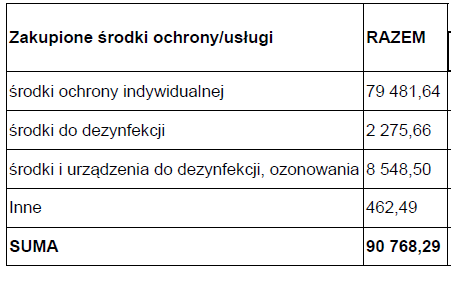 Instytut Medycyny Wsi im. Witolda Chodźki w LublinieZakup środków ochrony osobistej dla pracowników IMW (maski ochronne, rękawiczki, kombinezony, ubrania jednorazowe). Zakup środków do dezynfekcji rąk, powierzchni i sprzętu (300 000,00 zł.)Podstawa prawna: ustawa COVID-19.Instytut Gruźlicy i Chorób Płuc w Warszawie1. Decyzją Ministra Zdrowia (pismo o znak: BFC.320.63.2021.HL z dnia 1 kwietnia 2021 r.) udzielono wsparcia finansowego dla Instytutu Gruźlicy i Chorób Płuc w wysokości 265 000,00 zł ze środków Funduszu Przeciwdziałania COVID-19 z przeznaczeniem na środki ochrony indywidualnej i inne wydatki niezbędne do zabezpieczenia pracowników przed zakażeniem.2. Na podstawie umowy o nr DOI/INST/COVID-19/318/2021/134 z dnia 15 kwietnia 2021 r. zawartej z Ministrem Zdrowia zostały przyznane Instytutowi środki w wysokości 4 000 000,00 zł z Funduszu Przeciwdziałania COVID-19 na realizację zakupu tomografu komputerowego wraz z przystawką do biopsji gruboigłowej.Instytut „Centrum Zdrowia Matki Polki” w ŁodziInne działaniaPracownicy MZ byli zaangażowani w inne działania związane z COVID-19. Uczestniczyli w spotkaniach i konsultacjach wewnętrznych dotyczących szczepień oraz UCC, a także zebraniach z udziałem przedstawicieli innych instytucji (NFZ, Straż Graniczna i in). Inne działania w jakie był zaangażowany Departament Innowacji MZ dotyczyły wdrażania Unijnego Certyfikatu Covid, w związku z wejściem w życie Rozporządzenia Parlamentu Europejskiego i Rady (UE) 2021/953 z dnia 14 czerwca 2021 r. w sprawie ram wydawania, weryfikowania i uznawania interoperacyjnych zaświadczeń o szczepieniu, o wyniku testu i o powrocie do zdrowia w związku z COVID-19 (unijne cyfrowe zaświadczenie COVID) w celu ułatwienia swobodnego przemieszczania się w czasie pandemii COVID-19. Działania te dotyczyły nie tylko realizacji gotowego systemu, ale przede wszystkim opracowania tego rozwiązania. Jednym z elementów tego opracowania był udział w programie pilotażowym. Polska jako jeden z 7 krajów włączyła do swoich systemów możliwość generowania UCC oraz opracowała aplikację pozwalająca na weryfikację kodów QR występujących na UCC. Pilotaż ten trwał w okresie 1-30.06.2021 r. Rozporządzenie dla pozostałych krajów weszło w życie z dniem 01.07.2021 r. Przygotowanie oraz wdrożenie systemu wymagało ścisłej współpracy z Centrum e-Zdrowia oraz innymi instytucjami (np. Strażą Graniczną).System Unijnych Certyfikatów COVIDOd 1 czerwca 2021 r. Polska uczestniczy w systemie Unijnych Certyfikatów COVID. System powstał po to, by niwelować różnice w zakresie stosowanych przez państwa członkowskie obostrzeń i ograniczeń dla swobody przemieszczania. Od 1 czerwca można pobrać Unijny Certyfikat COVID za pomocą Internetowego Konta Pacjenta, a od 21 czerwca również z wykorzystaniem aplikacji mObywatel oraz mojeIKP. W przypadku braku dostępu do ww. rozwiązań, można poprosić o wydruk w placówce służby zdrowia - może to być dowolny punkt szczepień, przychodnia podstawowej opieki zdrowotnej lub inna placówka korzystająca z aplikacji gabinet.gov.pl.Unijny Certyfikat COVID-19 można uzyskać w trzech przypadkach: - z tytułu przejścia choroby ("ozdrowieńca") - wydawany na podstawie pozytywnego wyniku testu PCR potwierdzającego bieżące zakażenie, po 11 dniach od otrzymania wyniku i będzie ważny przez 180 dni,- z tytułu uzyskania negatywnego wyniku - certyfikat będzie ważny do 48h,- z tytułu przyjęcia szczepienia przeciw COVID-19 - certyfikat będzie ważny 12 miesięcy.Do 31.08.2021 r. wystawiono certyfikaty zgodnie z poniższą tabelą:Certyfikaty – stan: 31.08.2021 r.Ponadto, zgodnie z art. 10d ust. 5 ustawy COVID-19 w okresie objętym sprawozdaniem były prowadzone działania finansowane z dotacji celowych (tzw. środków niewygasających) związane z zapobieganiem, przeciwdziałaniem i zwalczaniem COVID-19; zawarto 44 umowy z podmiotami leczniczymi na łączną kwotę 69,6 mln zł, w tym: 17 umów na realizację zadań budowlanych polegających, m.in. na modernizacji instalacji tlenowych i gazów medycznych oraz systemów pary technologicznej w związku z COVID-19, przebudowie i rozbudowie poradni przyszpitalnej oraz izby przyjęć w celu stworzenia bezpiecznych stref oczekiwania i kontroli epidemiologicznej, na łączną kwotę 40,7 mln zł;27 umów na zakup aparatury i sprzętu medycznego dla podmiotów leczniczych, m.in., bronchofiberoskopów/endoskopów jednorazowego użytku, diatermii z elektrodami, echokardiografów, aparatów Rtg oraz urządzeń do dezynfekcji i sterylizacji w związku z epidemią SARS-CoV-2, na łączną kwotę 28,9 mln zł.Realizacja działań w ramach Programu Operacyjnego Infrastruktura i Środowisko na lata 2014-2020 (POIiŚ na lata 2014-2020) w obszarze ochrony zdrowia w walce z negatywnymi skutkami COVID-19W okresie od dnia 1 marca 2021 r. do dnia 31 sierpnia 2021 r. w zakresie działań związanych z zapobieganiem, przeciwdziałaniem i zwalczaniem COVID-19 oraz innych chorób zakaźnych zostało podpisanych 88 umów o dofinansowanie na łączną kwotę ok. 126,4 mln zł (w tym ok. 105,3 mln zł z EFRR) na realizację następujących projektów:w ramach działania 9.1 pn. Infrastruktura ratownictwa medycznego – zakup ambulansów spełniających wymagania normy PN:EN 1789 – Pojazdy medyczne i ich wyposażenie – Ambulanse drogowe właściwe dla ambulansów typu B i C, środków ochrony indywidualnej dla Zespołów Ratownictwa Medycznego oraz środków do dezynfekcji w związku z realizacją działań związanych 
z zapobieganiem, przeciwdziałaniem i zwalczaniem „COVID-19” oraz innych chorób zakaźnych; podpisano 86 umów o dofinansowanie na zakup 124 ambulansów na łączną kwotę wynoszącą ok. 66,7 mln zł (w tym ok. 54,6 mln zł z EFRR);w ramach działania 9.2 pn. Infrastruktura ponadregionalnych podmiotów leczniczych:podpisano 1 umowę o dofinansowanie dotyczącą wsparcia podmiotu leczniczego udzielającego świadczeń w zakresie chorób zakaźnych wsparcie dla podmiotu leczniczego udzielającego świadczeń dedykowanych chorobom zakaźnym na podstawie umowy zawartej z NFZ o udzielanie świadczeń opieki zdrowotnej w rodzaju leczenie szpitalne w zakresie: choroby zakaźne) dotyczące realizacji zakupu sprzętu i środków do dezynfekcji, wyposażenia obiektowego i budowlanego oraz wyposażenia laboratorium na łączną kwotę wynoszącą  ok. 0,6 mln zł (w tym ok. 0,5 mln zł z EFRR),podpisano 1 umowę o dofinansowanie z Rządową Agencję Rezerw Strategicznych na realizację projektu pn.  Realizacja przez Rządową Agencję Rezerw Strategicznych działań w celu zapobiegania, przeciwdziałania i zwalczania COVID-19 przez podmioty lecznicze z terenu województwa śląskiego na łączną kwotę wynoszącą  ok. 59,1 mln zł (w tym ok. 50,2 mln zł z EFRR).W dniu 9 lipca 2021 r. został wybrany do dofinansowania projekt pn. „Utworzenie Śląskiego Centrum Chorób Zakaźnych w Górnośląskim Centrum Medycznym im. prof. Leszka Gieca Śląskiego Uniwersytetu Medycznego w Katowicach”, którego Wnioskodawcą jest Górnośląskie Centrum Medyczne im. prof. Leszka Gieca Śląskiego Uniwersytetu Medycznego w Katowicach”. Wartość ogółem projektu wynosi ok. 43,2 mln zł (w tym ok. 35,9 mln zł z EFRR). Do końca sierpnia 2021 r. trwało przygotowywanie umowy na realizację przedmiotowego projektu.Realizacja działań w ramach Programu Operacyjnego Wiedza Edukacja Rozwój na lata 2014-2020 (PO WER na lata 2014-2020) w obszarze ochrony zdrowia w walce z negatywnymi skutkami COVID-19Projekt partnerski nr POWR.05.02.00-00-0004/19 pn. Wsparcie procesu poprawy jakości w patomorfologii poprzez wdrożenie standardów akredytacyjnych oraz wzmocnienie kompetencji kadry zarządzającej podmiotami leczniczymi współfinansowany ze środków Programu Operacyjnego Wiedza Edukacja Rozwój na lata 2014-2020 (PO WER na lata 2014-2020), w którym za realizację zadania nr 2 mającego na celu przeciwdziałanie skutkom COVID-19 poprzez wypracowanie modelowych standardów funkcjonowania zakładów patomorfologii w przypadku wystąpienia sytuacji niepożądanych (typu pandemia) - za projekt w całości odpowiada Partner projektu – Centrum Monitorowania Jakości w Ochronie Zdrowia w Krakowie (CMJ).W ramach zadania nr 2 pn. Opracowanie standardów akredytacyjnych dla zakładów patomorfologii z uwzględnieniem działań przeciwepidemicznych, a zwłaszcza niwelujących negatywne skutki COVID-19 wśród najważniejszych zadań zrealizowanych w okresie od 1 marca 2021 r. do dnia 31 sierpnia 2021 r. należą:Prowadzenie cyklicznych paneli eksperckich z wykorzystaniem narzędzi teleinformatycznych (wideokonferencji) – bieżące konsultacje standardów akredytacyjnych z uwzględnieniem uwag z pilotażu. W wideokonferencjach uczestniczyli pracownicy CMJ oraz eksperci w dziedzinie patomorfologii; Po uwzględnieniu uwag wniesionych przez Radę Akredytacyjną, przeprowadzenie dodatkowej wizyty pilotażowej w Zakładzie Patologii Nowotworów i Patomorfologii w Centrum Onkologii im. prof. Franciszka Łukaszczyka w Bydgoszczy;Po modyfikacji standardów z uwzględnieniem uwag Rady i wniosków z dodatkowego pilotażu, zakończenie prac nad standardami i przekazanie finalnej wersji do Rady Akredytacyjnej w dniu 30 kwietnia 2021 r.;Przygotowano merytoryczny opis przedmiotu zamówienia na opracowanie wskazówek i zaleceń dla zakładów patomorfologii ułatwiających wdrożenie standardów akredytacyjnych. Wyłoniono wykonawcę na opracowanie wskazówek i praktycznych zaleceń (formularze, wzory skierowań, wzory rozpoznań, dobre praktyki, procedury), które będą stanowiły część podręcznika wdrożeniowego;W dniu 2 czerwca 2021 r. Rada Akredytacyjna, po ponownej weryfikacji, ostatecznie przyjęła standardy akredytacyjne;Ministerstwo Zdrowia przekazało do konsultacji wewnętrznych (z terminem do 
14 czerwca 2021 r.) oraz do konsultacji zewnętrznych (z terminem do 30 czerwca 2021 r.) projekt standardów stanowiących załącznik do Obwieszczenia Ministra Zdrowia; dokonano analizy zgłoszonych uwag;Ostateczna wersja standardów akredytacyjnych uzyskała akceptację Pana Sławomira Gadomskiego – Podsekretarza Stanu w Ministerstwie Zdrowia; prowadzono prace związane z przygotowaniem projektu obwieszczenia Ministra Zdrowia;Kontynuowano prace nad opracowaniem podręcznika wdrożeniowego 
– zakończenie części dotyczącej standardów akredytacyjnych, kontynuacja części dotyczących wskazówek i zaleceń oraz procedury akredytacyjnej, w tym: ustalanie kryteriów kwalifikacji jednostek diagnostyki patomorfologicznej do udziału w procesie akredytacji oraz sposobu prowadzenia wizyt akredytacyjnych;Prowadzono prace nad przygotowaniem przez CMJ postępowania przetargowego (zapisy SIWZ, umowa) na wybór wykonawcy na druk i dostawę standardów akredytacyjnych dla zakładów patomorfologii,Prowadzono prace nad przygotowaniem przez CMJ dokumentacji do ogłoszenia naboru wizytatorów do prowadzenia przeglądów akredytacyjnych w zakładach patomorfologii;Monitorowano proces tworzenia finalnej wersji standardów akredytacyjnych dla zakładów patomorfologii oraz realizację zadań merytorycznych przez Partnera projektu (CMJ).Wydatki kwalifikowalne wykazane we wnioskach o płatność do IP poniesione przez Partnera projektu (CMJ) w okresie 01.03-31.08.21 r. w ramach ww. zadania 2 wynoszą 319 642,97 zł.Ponadto, opracowany został projekt uchwały Rady Ministrów w sprawie ustanowienia programu wieloletniego pod nazwą „Program wsparcia oddziałów psychiatrycznych dla dzieci i młodzieży na lata 2022-2023”, który oczekuje na wpis do Wykazu prac legislacyjnych i programowych Rady Ministrów.Analiza obecnych przepisów w ustawie o zawodzie fizjoterapeuty, o diagnostyce laboratoryjnej, prawo farmaceutyczne oraz w ustawie o uzyskiwaniu tytułu specjalisty w dziedzinach mających zastosowanie w ochronie zdrowia, w celu zabezpieczenia i utrzymania ciągłości przebiegu procesu kształcenia w zawodach medycznych, podczas panującej epidemii. Interpretacja  przepisów prawnych oraz udzielanie licznych wyjaśnień w zakresie możliwości składania wniosków na postępowanie kwalifikacyjne na specjalizację oraz dotyczących przeprowadzania egzaminów specjalizacyjnych w sesji jesiennej 2021 r. dla fizjoterapeutów, farmaceutów, diagnostów laboratoryjnych oraz w dziedzinach mających zastosowanie w ochronie zdrowia, mając na uwadze trwający stan epidemii.- ustawa z dnia 25 września 2015 r. o zawodzie fizjoterapeuty;- ustawa z dnia 27 lipca 2001 r. o diagnostyce laboratoryjnej;- ustawa z dnia z dnia 6 września 2001 r. prawo farmaceutyczne;- ustawa z dnia 24 lutego 2017 r. o uzyskiwaniu tytułu specjalisty w dziedzinachmających zastosowanie w ochronie zdrowia.Agencja Badań MedycznychAgencja Badań Medycznych realizowała następujące zadania, zlecone przez Ministra Zdrowia:Prowadzenie niekomercyjnego badania klinicznego produktu leczniczego – amantadyny w zakresie oceny skuteczności jej zastosowania w leczeniu chorych zakażonych wirusem SARS-CoV-2. W ramach tego zadania dofinansowano dwa projekty:„Skuteczność leczenia amantadyną chorych na COVID-19 (badanie TITAN)”, który jest realizowany przez Górnośląskie Centrum Medyczne im. prof. Leszka Gieca Śląskiego Uniwersytetu Medycznego w Katowicach. Umowa została zawarta w dniu 9 lutego 2021 r., a kwota dofinansowania wyniosła 6 955 935,90 zł. Projekt jest w trakcie realizacji.„Zastosowanie amantadyny w zapobieganiu progresji i leczeniu objawów COVID-19  u pacjentów zarażonych wirusem SARS-CoV-2”, który jest realizowany przez Samodzielny Publiczny Szpital Kliniczny nr 4 w Lublinie. Umowa została zawarta  w dniu 1 lutego 2021 r., a kwota dofinansowania wyniosła 6 552 809,75 zł. Projekt jest w trakcie realizacji.Podjęcie inicjatywy wdrożenia programu badawczego, którego celem będzie ocena skuteczności i bezpieczeństwa różnych możliwości terapii COVID-19, stosowanych w Polsce u chorych leczonych począwszy od 31 marca 2020 r. W ramach tego zadania dofinansowano projekt pn. Badanie przebiegu klinicznego i możliwości leczenia COVID-19 w warunkach praktyki klinicznej w Polsce – SARSTer. Projekt realizowany jest przez Polskie Towarzystwo Epidemiologów i Lekarzy Chorób Zakaźnych z siedzibą we Wrocławiu. Umowę zawarto w dniu 12 stycznia 2021 r. Kwota dofinansowania wyniosła: 1 444 000 zł. Projekt jest w trakcie realizacji.Podjęcie inicjatywy przeprowadzenia badania sero-epidemiologicznego w celu określenia wartości odsetka populacji, który przebył już infekcję SARS-CoV-2 oraz w celu określenia możliwie jak najbardziej dokładnego poziomu zachorowalności na wskazanego wirusa oraz jego potencjalnych mutacji.W ramach zlecenia dofinansowano:badanie pn. Ogólnopolskie Badanie Seroepidemiologiczne COVID-19: OBSER-CO  prowadzone przez Narodowy Instytut Zdrowia Publicznego – Państwowy Zakład Higieny z siedzibą w Warszawie. Umowę zawarto w dniu 1 lutego 2021 r., a  kwota dofinansowania wyniosła 3 869 980 zł. Projekt jest w trakcie realizacji,projekt pn. Monitorowanie zmienności genetycznej wirusa SARS-CoV-2 w Polsce, realizowany przez Uniwersytet Jagielloński. Umowę zawarto w dniu 10 lutego 2021 r., a kwota dofinansowania wyniosła 7 634 880 zł. Projekt jest w trakcie realizacji,inicjatywę wdrożenia programu badawczego, którego celem jest ocena prewalencji COVID-19, dynamiki rozwoju odpowiedzi humoralnej na szczepionkę p/COVID-19 oraz skuteczności i bezpieczeństwa szczepienia przeciw SARS-CoV-2 - wśród pracowników szpitali zakaźnych. W ramach zlecenia dofinansowano projekt pn. Ocena aktywności immunologicznej mieszkańców Polski poddawanych szczepieniu przeciwko SARS-CoV-2,  realizowany przez Centralny Szpital Kliniczny MSWiA. Umowę podpisano w dniu 5 maja 2021 r., a kwota dofinansowania wyniosła: 6 576 955,00 zł. Projekt jest w trakcie realizacji.Przeprowadzenie badania naukowego, mającego na celu dokonanie oceny stopnia humanizacji medycyny w zakresie wykonywanych zawodów medycznych, zespołach terapeutycznych ze szczególnym uwzględnieniem relacji pacjent-lekarz, jak również oceny wpływu stanu zagrożenia epidemicznego i stanu epidemii związanym z rozprzestrzenianiem się wirusa SARS-CoV-2 na te relacje. W ramach zlecenia dofinansowano projekt pn. Humanizacja procesu leczenia i komunikacja kliniczna pomiędzy pacjentem a personelem medycznym przed i w czasie pandemii COVID-19, realizowany przez Warszawski Uniwersytet Medyczny. Umowę zawarto w dniu 5 maja 2021 r., a kwota dofinansowania wyniosła 1 803 100,00 zł. Projekt jest w trakcie realizacji. Narodowy Fundusz ZdrowiaNarodowy Fundusz Zdrowia na podstawie art. 9 ustawy covidowej oraz dział IIIa ustawy z dnia 27 sierpnia 2004 r. o świadczeniach opieki zdrowotnej finansowanych ze środków publicznych w okresie od dnia 1 marca do dnia 31 sierpnia 2021 r. wszczął 76 kontroli oraz 76 czynności sprawdzających, w tym 31 postępowań dotyczyło organizacji szczepień.Departament Kontroli NFZ podejmował szereg interwencji w związku ze zgłaszanymi przez pacjentów oraz media nieprawidłowościami dotyczącymi nieprawidłowości w przestrzeganiu przez świadczeniodawców zasad Narodowego Programu Szczepień. W okresie od dnia 1 marca do dnia 31 sierpnia 2021 r. do Funduszu wpłynęły 33 skargi dotyczące nieprawidłowości w kolejności szczepień przeciw SARS-CoV-2. W przypadku wszystkich skarg przeprowadzono postępowania wyjaśniające, w wyniku których wszczęto 10 czynności sprawdzających oraz 11 kontroli.Dodatkowo podejmowano interwencje w związku ze zgłaszanymi przez pacjentów, koordynatorów ratownictwa medycznego oraz media odmów przyjęć pacjentów do szpitala. 
W okresie sprawozdawczym do pięciu Terenowych Wydziałów Kontroli zgłoszono łącznie 
155 odmów przyjęć, które dotyczyły 63 podmiotów. Podczas przeprowadzonych postępowań wyjaśniających wszczęto przeprowadzenie 14 czynności sprawdzających, a w 4 przypadkach podjęto działania kontrolne.Główny Inspektorat SanitarnyGłówny Inspektor Sanitarny podejmował także inne działania, w tym: Opiniowanie dokumentów: Procedura „Zalecenia Polskiego Towarzystwa Opieki Duchowej w Medycynie dotyczące możliwości udzielania sakramentów osobom podlegającym obowiązkowej kwarantannie  lub izolacji w warunkach domowych”, czerwiec 2021.Aktualizacja Wytycznych dla przeprowadzania egzaminów pisemnych specjalizacyjnych dla kadr medycznych oraz lekarskich egzaminów końcowych Lekarskiego Egzaminu Końcowego i Lekarsko-Dentystycznego Egzaminu Końcowego, prowadzonych przez Centrum Egzaminów Medycznych (CEM), lipiec 2021 r.Zarządzenie Dyrektora Centralnej Komisji Egzaminacyjnej w sprawie ustalenia procedur wglądu do sprawdzonej i ocenionej pracy egzaminacyjnej egzaminu ósmoklasisty oraz egzaminu maturalnego w 2021 r. w związku z zapobieganiem, przeciwdziałaniem i zwalczaniem COVID-19, lipiec 2021 r.Zarządzenie Dyrektora Centralnej Komisji Egzaminacyjnej w sprawie ustalenia procedur wglądu do sprawdzonej i ocenionej pracy egzaminacyjnej z egzaminu potwierdzającego kwalifikacje w zawodzie oraz egzaminu zawodowego, przeprowadzanych przez okręgowe komisje egzaminacyjne od kwietnia 2021 r., w związku z zapobieganiem, przeciwdziałaniem i zwalczaniem COVID-19, marzec 2021 r.Szczegółowe zasady bezpieczeństwa epidemicznego podczas imprezy masowej pn.   „IV Ogólnopolskie Święto Wdzięczni Polskiej Wsi” odbywającej się w dniu
29 sierpnia 2021 r. w miejscowości Bobolice woj. Zachodniopomorskie, sierpień 2021 r.Realizacji badań międzynarodowych (Międzynarodowe Badanie Kompetencji Obywatelskich, Międzynarodowe Badanie Postępów Biegłości w Czytaniu - PIRLS i Program Międzynarodowej Oceny Umiejętności Uczniów, maj 2021 r.:a) Procedury stosowane przy realizacji badania w szkołach w czasie zagrożenia epidemicznego,b) Zasady zapewnienia bezpieczeństwa związane z zagrożeniem epidemicznym w trakcie badania - Informacja dla szkół.Środowiskowe wytyczne w związku z częściowym przywracaniem działalności uczelni, MEiN, czerwiec 2021 r.Wytyczne w sprawie organizacji i przeprowadzania w 2021 r. egzaminu dla kandydatów na członków organów nadzorczych, Ministerstwo Aktywów Państwowych, marzec 2021 r.Wytyczne Głównego Lekarza Weterynarii w zakresie stosowania kwarantanny na fermach norek, na których potwierdzono zakażenie wirusem SARS-CoV-2, sierpień 2021 r.Procedura dla podmiotów prowadzących placówki udzielające wsparcia osobom bezdomnym w czasie epidemii oraz instrukcji postępowania w sytuacji podejrzenia u osoby bezdomnej zarażenia wirusem SARS-CoV-2.Wytyczne dla funkcjonowania gastronomii w trakcie epidemii SARS-CoV-2 (nowelizacja).Wytyczne dla producentów rolnych zatrudniających cudzoziemców przy pracach sezonowych.Opiniowanie aktów prawnych i notyfikacji.Realizacja spraw związanych z zapobieganiem, przeciwdziałaniem i zwalczaniem COVID-19 (np. interwencje dotyczące nieprzestrzegania obowiązku zasłaniania nosa oraz ust w lokalach oraz środkach transportu zbiorowego, wystąpienia w sprawach nakładania kwarantanny, odpowiedzi na pisma / maile / telefony przedsiębiorców oraz konsumentów w związku z wątpliwościami dotyczącymi możliwości zakażenia COVID-19 poprzez żywność, zatwierdzenia, rejestracji zakładów, żywienia w jednostkach systemu oświaty, wymagań higieniczno-sanitarnych w zakładach żywności i żywienia, etc.).Udzielanie odpowiedzi / pism do organów Państwowej Inspekcji Sanitarnej / urzędów oraz innych podmiotów.Centrum e-ZdrowiaSystem P1Realizowano prace związane z wdrożeniem Unijnego Certyfikatu COVID-19 (UCC), zgodnie z wytycznymi UE, usługa została uruchomiona w dniu 01-06-2021 (dostęp z IKP, mojeIKP, IKP, mObywatel). Trwały prace nad budową aplikacji mobilnej dla pacjentów mojeIKP, która m.in. umożliwia rejestrację na szczepienia przeciw COVID-19, pobranie UCC, zapewnia usługę pobrania e-recept i e-skierowania dziecka lub osób bliskich, które nadały dostęp do konta.Kontynuowano realizację prac związanych z dostosowaniem podsystemów P1 do wsparcia procesu realizacji szczepień przeciw COVID-19 (dostosowanie do bieżących wytycznych MZ oraz Rady Medycznej, m.in. rozbudowa o nowe walidacje oraz usługi w tym udostępnienie funkcjonalności uzupełnienia karty szczepienia połączonej z kwalifikacją, pobranie kwestionariusza wstępnego wywiadu przesiewowego przed szczepieniem przeciw COVID-19, obsługa szczepień przy zmienionym schemacie dawkowania po wystąpieniu NOP.Przygotowano raporty o kwarantannach, powiadomienia dotyczące kwarantanny. Rozwijano, zgodnie z wytycznymi Rady Medycznej oraz potrzebami użytkowników, System e-Rejestracji na szczepienia przeciw COVID-19 m.in. dostosowano rozwiązanie do rejestracji dzieci, możliwość szczepienia 3 dawką w dowolnym punkcie szczepień, przygotowano funkcjonalność szczepienia 3 dawką.Przygotowano aplikację weryfikującą UCC Skaner Certyfikatów COVID-19.Rozwój usługi dla laboratorium umożliwiającej przekazywanie wyników testów.Aktualizacja dashboardów i rozbudowa raportów dedykowanych zarówno dla KPRM jak i MZ, oraz innych podmiotów uczestniczących w procesie monitorowania przebiegu szczepień.  Wdrożono usługi zapisu pacjentów do Loterii Narodowego Programu Szczepień (z poziomu IKP oraz agenta infolinii szczepionkowej).Uruchomiono usługę SMS – powiadomienie o dostępnym wyniku testu COVID-19.Prowadzono integrację Systemu P1 z systemami, które powstały w związku ogłoszeniem na obszarze Rzeczypospolitej Polskiej stanu epidemii w związku z zakażeniami wirusem SARS-CoV-2, w tym np. z systemem EWP i e-Rejestracja.Realizowano prace analityczne Systemu P1 w zakresie e-Rejestracji oraz Teleporad,  w tym jako jeden z kamieni milowych: Dnia 31-08-2021 opublikowano komplet specyfikacji interfejsów dla systemów zewnętrznych wraz z dokumentacją integracyjną dla funkcjonalności e-Rejestracji oraz Teleporad https://ezdrowie.gov.pl/portal/artykul/e-rejestracja-publikacja-pierwszej-wersji-dokumentacji-integracyjnej.Udostępniono e-kartę szczepienia przeciw grypie w gabinet.gov.pl oraz opublikowano dokumentację integracją dla dostawców zewnętrznych.2. EWP (kluczowy systemem IT wspierającym walkę z COVID-19 w Polsce)Wdrożone funkcjonalności są utrzymywane (tj. ewidencja osób wjeżdżających na terytorium RP poddawanych obowiązkowi kwarantanny, ewidencja osób podejrzanych o zakażenie lub zakażonych wirusem SARS-CoV-2, osób mających styczność z osobami podejrzanymi o zakażenie lub zakażonymi, osób poddawanych diagnostyce w kierunku wirusa SARS–CoV-2, wsparcie obsługi zlecania testów diagnostycznych (od momentu wystawienia zlecenia, poprzez pobranie materiału diagnostycznego do wykonania testów i udostępnienia ich wyników podmiotom zlecającym i osobom im poddawanym), wsparcie działania służb nadzorujących wypełnianie obowiązku odbywania kwarantanny i izolacji w warunkach domowych).Prowadzono dalsze prace w zakresie rozwoju i dostosowania systemu EWP do aktualnych potrzeb Właściciela Biznesowego, stanu prawnego oraz do sytuacji epidemicznej m.in. w następującym zakresie:Realizowano prace związane z dalszą transformacją usług restowych API, w szczególności w ramach integracji z SEPIS, IKARD oraz pod kątem integracji z laboratoryjnymi systemami informatycznymi (LIS), Rozpoczęto prace związane z dostosowaniem EWP do obsługi testów diagnostycznych w kierunku wirusa SARS-CoV-2 w podmiotach leczniczych z wykorzystaniem EWP (w ramach projektu PKRP),Prowadzono prace związane z udostępnieniem danych o szczepieniach w systemie EWP uprawnionym grupom Użytkowników,Rozwój selfcare dla Użytkowników systemu EWP,Udostępnienie funkcjonalności dla Infolinii DO oraz Infolinii KPRM,Prowadzono cykl badań UX z Użytkownikami systemu EWP,Modyfikacja obsługi wjazdów na terytorium RP i nakładania kwarantann granicznych - elektronicznej Karta Lokalizacji Pasażera (eKLP),Wprowadzenie nowego interfejsu systemu EWP dla Użytkowników EWP,Prowadzone były prace związane z przejściem na nowy model bazy danych.Utrzymywano 2 systemy do sprawozdawczości do MZ na potrzeby COVID-19: Wprowadzenie wykazu głównego przyjęć i wypisów pacjenta ze szpitali – ewidencji łóżek covidowych (w ramach ELC,)system UW: dedykowany dla urzędów wojewódzkich i zbierający dane pozwalające na monitorowanie stanu wyposażenia szpitali na potrzeby walki z epidemią COVID-19.3. ELC – Ewidencja Łóżek Covidowych Wdrożone funkcjonalności są utrzymywane (dostępność oraz rezerwacja łóżek szpitalnych, służących do hospitalizacji pacjentów cierpiących na COVID-19, z uwzględnieniem poziomu zabezpieczeń szpitali oraz podziału łóżek na przeznaczone dla dorosłych lub dzieci oraz na respiratorowe i „bez respiratorowe”).Wdrożono nową wersję systemu uwzględniającą zmiany:Okno modalne „Wykaz główny przyjęć i wypisów” – dodanie ewidencji historii zmian danych pacjenta w „Wykazie głównym przyjęć i wypisów” („Historia zmian”)Okno modalne „Zarządzanie łóżkiem pacjenta”:
 - ustanowienie obligatoryjnego numeru rezerwacji, numeru wykazu głównego i numeru pacjenta w wykazie głównym przyjęć i wypisów - usunięcie łącza w kolumnie „Zarządzanie łóżkiem pacjenta” dla rezerwacji bez numeru pacjenta i bez statusu przyczyny zmiany zajętości łóżka „Ewidencja” / „Zarządzanie łóżkami” – zmiana treści komunikatuWykaz główny przyjęć i wypisów” – dodanie loginów użytkowników z prawami dostępu4. PKRP (Przejęcie Krajowego Rejestru Pacjentów z COVID-19 przez CeZ): Realizowano zadania związane z przejęciem Krajowego Rejestru Pacjentów z COVID-19 przez CeZ (utrzymywany obecnie przez Narodowy Instytut Kardiologii). Zadanie podzielono na dwa etapy:Przejęcie modułu zleceń, Przejęcie modułu rejestru.Zakończenie I etapu planowane jest na 31.12.2021r.Krajowe Centrum ds. AIDSW okresie sprawozdawczym Krajowe Centrum ds. AIDS bez przeszkód funkcjonowało w systemie pracy zdalnej i hybrydowej. Podstawa: Ogłoszenie stanu zagrożenia epidemicznego, a następnie stanu epidemii w związku z zakażeniami wirusem SARS-CoV-2 (Dz. U. 2020 r. poz. 433). Do laboratoriów COIVD z Centralnej Bazy Rezerw Sanitarno-Przeciwepidemicznych w Porębach k. Zduńskiej Woli w okresie  1.03.2021 r. – 31.08.2021 r.:- wydano 272 921 szt. testów PCR,  86 225 szt. testów antygenowych z rezerwy, 30 800 szt. testów immunologicznych, 104 162 szt. izolacji, 532 694  szt. wymazówek;Ponadto do POZ wydano 341 825 szt. testów antygenowych z darowizny z KE.W przedmiotowym okresie sprawozdawczym na listę laboratoriów COVID-19 https://www.gov.pl/web/zdrowie/laboratoria  wpisano 34 nowe laboratoria a stan na 31.08.2021 wyniósł 320 laboratoriów COVID-19 z przepustowością ponad 192 tys. testów na dobę.Narodowy Instytut Zdrowia Publicznego PZH – Państwowy Instytut BadawczyW zakresie szczepień ochronnych przeciw COVID-19 wydano:35 orzeczeń o zwolnieniu z obowiązku kontroli seryjnej wstępnej dla  35 serii szczepionki Comirnaty (Pfizer/BioNTech) 23 orzeczenia o zwolnieniu z obowiązku kontroli seryjnej wstępnej dla  23 serii szczepionki Moderna32 orzeczenia o zwolnieniu z obowiązku kontroli seryjnej wstępnej dla  32 serii szczepionki Vaxzevria (AstraZeneca).11 orzeczeń o zwolnieniu z obowiązku kontroli seryjnej wstępnej dla 11 serii szczepionki Janssen.Dodatkowe zadania NIZP-PZH w zakresie sprawozdawczości do ECDC i WHO prowadzono raportowanie stanu zaszczepienia populacji Polski przeciw COVID-19 (dane prezentowane są na portalach):ECDC https://qap.ecdc.europa.eu/public/extensions/COVID-19/vaccine-tracker.html#distribution-tabWHO https://worldhealthorg.shinyapps.io/EURO_COVID-19_vaccine_monitor/Przygotowywanie raportów dotyczących Niepożądanych Odczynów Poszczepiennych po szczepionkach przeciw COVID-19 w Polsce.  W ramach prowadzonego w NIZP PZH - PIB nadzoru epidemiologicznego z Inspekcji Sanitarnej do NIZP PZH - PIB wpływają zgłoszenia rejestrowane w systemie SEPIS (System Ewidencji Państwowej Inspekcji Sanitarnej).  Pozostałe zgłoszenia są uzupełniane przez Inspekcję Sanitarną  i sukcesywnie przesyłane do NIZP PZH - PIB. opublikowano 8 raportów (raporty prezentowane są na stronie: https://www.pzh.gov.pl/serwisy-tematyczne/niepozadane-odczyny-poszczepienne-covid-19/ )Przygotowywanie i terminowe przekazywanie do TESSy tygodniowych, zagregowanych raportów o testach w kierunku zakażeń SARS-CoV-2 wykonanych w Polsce, w tym aktualizacja danych przekazanych we wcześniejszych raportach.Przygotowywanie i terminowe przekazywanie do TESSy tygodniowych, zagregowanych raportów o wariantach SARS-CoV-2 wykrywanych w Polsce, w tym aktualizacja danych przekazanych we wcześniejszych raportach.Przygotowywanie i przekazywanie do TESSy  jednostkowych raportów o zakażeniach SARS-CoV-2 wprowadzonych w danym dniu przez stacje sanitarno-epidemiologiczne do  „Systemu Rejestracji Wywiadów Epidemiologicznych” oraz przygotowywanie i przekazywanie do TESSy uaktualnionych raportów jednostkowych o zakażeniach SARS-CoV-2 zarejestrowanych wcześniej (dane były raportowane codziennie do 11 czerwca a od 12 czerwca w dni robocze).Rozszerzenie sekcji w „Systemie Rejestracji Wywiadów Epidemiologicznych” dotyczącej wariantów wirusa SARS-CoV-2 oraz wytworzenie interfejsów API dla laboratoriówProwadzenie badania OBSER-CO (Ogólnopolskie Badanie Seroepidemiologiczne COVID-19), którego celem jest określenie odsetka populacji, który uległ zakażeniu SARS-CoV-2 oraz określenie jaki odsetek przypadków jest rozpoznawany i rejestrowany. Badanie finansowane ze środków budżetu państwa od Agencji Badań Medycznych, numer Projektu 2020/ABM /COVID19/PZH.Na podstawie danych dotyczących zafakturowanej liczby badań diagnostycznych w okresie od  01.03.2021 do  31.08.2021 Laboratorium COVID-19 NIZP PZH – PIB wykonało sumarycznie 11 134 testów:marzec 2021 – 4 671  kwiecień 2021 – 3 414  maj 2021 – 1 477  czerwiec 2021 - 805  lipiec 2021 - 355sierpień 2021 - 412W punkcie szczepień Centrum Medycznego NIZP PZH – PIB wykonało sumarycznie 8 417 szczepień przeciwko COVID-19:marzec - 1 783kwiecień - 2 029maj - 2 177czerwiec - 2 027lipiec - 317sierpień - 84						Materiały zakupione ze środków Ministerstwa Zdrowia Art. gosp. dom. (kanistry, itd), art. chemii gosp. - 5 172,78 złChemia - 120 419,20 złMat. lab. zużywalne - 11 912,93 złTesty COVID-19 - 22 950,00 złWyposażenie laboratoryjne - 1 059,01 złSuma końcowa - 161 513,92 złPonadto, w okresie od 01.03.2021 do 31.08.2021 otrzymano środki ochrony osobistej z Urzędu Marszałkowskiego o wartości 16 208,56 zł.Instytut Hematologii i Transfuzjologii w WarszawieUruchomienie Punktu Szczepień na terenie Instytutu, pozwoliło na sprawne przeprowadzenie szczepień dla pacjentów IHiT z grupy 1 B z rozpoznaniem hematoonkologicznym, a następnie prowadzenie akcji szczepień populacyjnych przeciwko COVID-19. Łącznie w okresie sprawozdawczym wykonano około 11 tys. szczepień. W Punkcie Pobrań wymazów na obecność wirusa SARS-CoV-2 – „drive-thru”, kontynuowano badania dla osób posiadających skierowanie od lekarza pierwszego kontaktu.Główny Inspektorat FarmaceutycznyZorganizowano 2 telekonferencje z wytwórcą produktów leczniczych SteriScience w sprawie omówienia planów wdrażania przez niego nowych technologii wytwarzania szczepionek przeciwko COVID-19.Współpraca międzynarodowa w zakresie stosowania wymagań zawartych w rozporządzeniu delegowanym Komisji (UE) 2016/161 z dnia 2 października 2015 r. uzupełniającym dyrektywę 2001/83/WE Parlamentu Europejskiego i Rady przez określenie szczegółowych zasad dotyczących zabezpieczeń umieszczanych na opakowaniach produktów leczniczych stosowanych u ludzi, w stosunku do szczepionek przeciwko COVID-19.Narodowy Instytut LekówNIL monitoruje informacje pojawiające się w kanałach komunikacyjnych Europejskiego Dyrektoriatu do Spraw Jakości Leków w odniesieniu do zagrożenia wynikającego z pojawianiem się leków podejrzanych o sfałszowanie, które mogą mieć związek z COVID-19.Ponadto NIL uczestniczył w posiedzeniach Stałego Komitetu Komisji Europejskiej ds. Produktów Leczniczych Stosowanych u Ludzi, dotyczących końcowej oceny i zatwierdzenia spełnienia niezbędnych wymagań dotyczących jakości, bezpieczeństwa i skuteczności oraz pozytywnego stosunku korzyści do ryzyka szczepionek przeciw COVID-19.Urząd Rejestracji Produktów Leczniczych, Wyrobów Medycznych i Produktów BiobójczychWe wskazanym okresie prowadzono systematyczne działania mające na celu terminowe wydawanie decyzji o pozwoleniu na dopuszczanie do obrotu produktów leczniczych, w szczególności produktów leczniczych pomocnych w  ograniczaniu skutków wywołanych zakażeniami wirusem SARS-CoV-2.Do Urzędu wpłynęło 21 947 zgłoszeń działań niepożądanych dotyczących szczepionek przeciwko COVID-19. Z tego 13 806 zgłoszeń wpłynęło od stacji sanitarno-epidemiologicznych, a pozostałe 8 141 od przedstawicieli zawodów medycznych i od pacjentów. Do Urzędu wpłynęło 144 zgłoszenia, w których podejrzewane działania niepożądane mogły doprowadzić do zgonu pacjenta.Powiadomiono Policję o 2 przypadkach sprzedaży nieprofesjonalnym użytkownikom testów do diagnostyki zakażeń koronawirusem SARS-CoV-2 przeznaczonych dla użytkowników profesjonalnych, co stanowi naruszenie zakazu określonego w art. 10 ust. 2 ustawy o wyrobach medycznych, który zabrania dostarczania i udostępniania osobom, które nie są profesjonalnymi użytkownikami, z przeznaczeniem do samodzielnego używania, wyrobów medycznych do diagnostyki in vitro innych niż pojemniki na próbki, sprzęt laboratoryjny ogólnego zastosowania lub wyroby do samokontroli i za co zgodnie z art. 94 ust. 2 tej ustawy grozi grzywna, kara ograniczenia wolności albo pozbawienia wolności do roku.Wydano dla Rządowej Agencji Rezerw Strategicznych 34 opinie o ofertach sprzedaży wyrobów medycznych (3 opinie dot. testów antygenowych w kierunku SARS-CoV-2, 29 opinii dot. rękawic diagnostycznych oraz 2 opinie o aparatach do tlenoterapii). Przedstawiciele Urzędu uczestniczyli w drodze wideokonferencji w spotkaniach organów właściwych państw członkowskich UE zaangażowanych w zagadnienia z zakresu produktów biobójczych oraz Komisji Europejskiej i Europejskiej Agencji Chemikaliów w Helsinkach, podczas których omawiano m. in. zagadnienia znaczenia dezynfektantów w okresie pandemii.Udzielono również wsparcia merytorycznego firmom branży lotniczej, które przedłożyły wniosek o odstępstwo od wymogów rejestracyjnych dla konserwantu paliwa lotniczego, dla którego wystąpiła niezbędność stosowania w związku z ograniczeniem ruchu lotniczego i przestojami samolotów spowodowanymi pandemią. W związku z powyższym w wielu krajach członkowskich UE (również w Polsce) zachodziła uzasadniona potrzeba wydania pozwolenia na udostępnianie na rynku lub stosowanie produktu biobójczego z przeznaczeniem do zwalczania i zapobiegania rozwojowi bakterii i grzybów w paliwie lotniczym, na podstawie art. 55 ust. 1 rozporządzenia nr 528/2012. W dniu 6 listopada 2020 r. wydano zgodnie z art. 55 ust. 1 akapit pierwszy rozporządzenia (UE) nr 528/2012 decyzję zezwalającą na udostępnianie na rynku i stosowanie przez użytkowników zawodowych konserwantu do usuwania drobnoustrojów ze zbiorników paliwa i układów paliwowych samolotów oraz zapobiegania występowaniu tych drobnoustrojów, ważną do dnia 5 maja 2021 r. Zostały wydane 2 pozwolenia w ww. trybie dla produktu Biobor JF. Ze względu na nadal występującą konieczność stosowania konserwantu  do paliwa lotniczego po wskazanej dacie obowiązywania odstępstwa od wymogów rejestracyjnych, na wniosek zainteresowanej firmy, podjęto starania w celu uzyskania możliwości przedłużenia podjętego przez Urząd działania. W dniu 8 marca 2021 r. do Komisji został złożony wniosek  o umożliwienie przedłużenia działania zgodnie z art. 55 ust. 1 akapit trzeci rozporządzenia (UE) nr 528/2012. Uzasadniony wniosek został złożony w związku 
z obawami, że bezpieczeństwo transportu lotniczego może być nadal zagrożone przez zanieczyszczenie mikrobiologiczne zbiorników paliwa i układów paliwowych samolotów po dniu 5 maja 2021 r., oraz w związku z argumentem, że wnioskowany konserwant ma zasadnicze znaczenie dla zwalczania takiego zanieczyszczenia mikrobiologicznego. W dniu 10 sierpnia 2021 r. w Dzienniku Urzędowym Unii Europejskiej została opublikowana Decyzja Wykonawcza Komisji (UE) 2021/1315 z dnia 6 sierpnia 2021 r., na mocy której stosowanie konserwantu do paliwa lotniczego będzie mogło być przedłużone do dnia 6 listopada 2022 r.Liczba pozwoleń wydanych na produkty do dezynfekcji, przeznaczone do dezynfekcji rąk oraz do dezynfekcji powierzchni niemających, jak i mających kontakt z żywnością w okresie od 1 marca 2021 r. do 31 sierpnia 2021 r.:w drodze odstępstwa od wymogów trybie art. 55(1) rozporządzenia 528/2012: 710,pozwolenia na obrót w procedurze standardowej zgodnie z artykuł 19(1) ustawy 
z dnia 9 października 2015 r. o produktach biobójczych: 129.W okresie od 1 marca 2021 r. do 31 sierpnia 2021 r. odpowiedziano na 488 zapytań w zakresie produktów biobójczych.Samodzielny Publiczny Zakład Opieki Zdrowotnej Centralny Ośrodek Medycyny Sportowej w Warszawie1. Objęcie nadzorem medycznym zawodników Kadr Narodowych przebywających w Centralnych Ośrodkach Sportu oraz na zgrupowaniach poza COS.2. Współpraca z Polskimi Związkami Sportowymi w zakresie wsparcia medycznego zawodników i zespołu szkoleniowego w przypadkach podejrzenia zachorowania na COVID-19.3. Konsultacje lekarskie zawodników oraz zespołu szkoleniowego w trakcie i po przebytych zachorowaniach na COVID-19.4. Ocena stanu zdrowia zawodników Kadr Narodowych po przebytych zachorowaniach na COVID-19.5. Wykonywanie, we współpracy z Polskim Laboratorium Antydopingowym, testów przesiewowych na obecność przeciwciał specyficznych dla koronawirusa SARS-CoV-2 dla zawodników Kadr Narodowych Polskich Związków Sportowych.Instytut „Pomnik Centrum Zdrowia Dziecka” w WarszawieProwadzenie codziennej sprawozdawczości wynikającej z przepisów oraz poleceń wojewody,Pozyskanie darów, w tym ŚOI, w związku z przeciwdziałaniem COVID-19,Zapewnienie pracownikom maseczek,Zapewnienie środków dezynfekcyjnych – par. 9 ust. 7 pkt 3 rozporządzenia Rady Ministrów z dn. 31 marca 2020 r. w sprawie ustanowienia określonych ograniczeń, nakazów i zakazów w związku z wystąpienie stanu epidemii (Dz. U. poz. 566).Narodowy Instytut Kardiologii Stefana kardynała Wyszyńskiego - Państwowy Instytut BadawczyDziałania dotyczące prowadzenia, rozwoju i utrzymania systemu Krajowych Rejestrów Medycznych.W ramach Krajowych Rejestrów Medycznych Narodowy Instytut Kardiologii prowadzi:1) Krajowy Rejestr Pacjentów z COVID-19 – zgodnie z wprowadzonym przez Ministra Zdrowia rozporządzeniem z dnia 7 kwietnia 2020 r. w sprawie Krajowego Rejestru Pacjentów z COVID-19; 2) moduł zlecania testów w ramach Krajowego Rejestru Pacjentów z COVID-19 – zgodnie z przepisami rozporządzenia Rady Ministrów z dnia 16 maja 2020 r. w sprawie ustanowienia określonych ograniczeń, nakazów i zakazów w związku z wystąpieniem stanu epidemii, wszystkie testy pod kątem zakażenia COVID-19 finansowane ze środków publicznych w przypadku szpitali i izolatorów zlecane są za pośrednictwem Krajowego Rejestru Pacjentów z COVID-19 prowadzonego przez Narodowy Instytut Kardiologii Stefana Kardynała Wyszyńskiego – Państwowy Instytut Badawczy w Warszawie. Działania dotyczące Krajowych Rejestrów Medycznych (KRM) są prowadzone w sposób ciągły w okresie od 1 marca 2021 r. do 31 sierpnia 2021 r. Obecnie Narodowy Instytut Kardiologii w ramach Krajowego Rejestru Medycznego obsługuje 928 podmiotów i zakładów leczniczych, gdzie zarejestrowanych w nim jest 49 646 użytkowników, z czego 27 831 było aktywnych w okresie od 1 marca 2021 r. do 31 sierpnia 2021 r. (spośród 848 podmiotów i zakładów leczniczych). Od początku działania systemu KRM obsłużono 9 424 866 zleceń testów w kierunku obecności wirusa SARS-CoV-2, w tym 3 916 095 w okresie od 1 marca 2021 r. do 31 sierpnia 2021 r. Od początku działania systemu KRM obsłużono 416 851 wpisów pacjentów do Krajowego Rejestru Pacjentów z COVID-19 w tym 107 852 w okresie od 1 marca 2021 r. do 31 sierpnia 2021 r. Narodowy Instytut Kardiologii powołał oddzielny zespół deweloperski odpowiedzialny za prowadzenie, rozwój i utrzymanie systemu Krajowych Rejestrów Medycznych, w ramach którego prowadzony jest Krajowego Rejestru Pacjentów z COVID-19 oraz dedykowany moduł zleceń testów dla szpitali. Działania podejmowane przez zespół deweloperski: prowadzenie rejestru, utrzymanie i rozwój rejestru, prace integracyjne. W trakcie działania Krajowych Rejestrów Medycznych, elektroniczny formularz (eCRF) ulegał kilkakrotnie zmianom. Zmiany te były podyktowane przede wszystkim koniecznością dostosowania formularza do zakresu danych wskazanych w poszczególnych rozporządzeniach Ministra Zdrowia w sprawie Krajowego Rejestru Pacjentów z COVID-19, ale także w celach optymalizacyjnych i konieczności dostosowania po zmianach w systemach zintegrowanych (EWP). Zmiany w module zleceń dokonywane były także na wniosek Centrum e-Zdrowia (dawniej CSIOZ) w odniesieniu do funkcjonalności zintegrowanych z systemem EWP – przede wszystkim w zakresie i sposobie wprowadzania i ustalania danych pacjentówwprowadzanych do zleceń i rejestru, zmian słownikowych, aktualizacji interfejsów komunikacyjnych, dodawanie wyników testów antygenowych, komunikacji (integrację) KRM – EWP. W okresie od 1 marca 2021 r. do 31 sierpnia 2021 r. ze względu na decyzję o przekazaniu prowadzenia Krajowego Rejestru Pacjentów z COVID-19 do Centrum e-Zdrowia prowadzone były rozmowy, spotkania i ustalenia z Ministerstwem Zdrowia oraz Centrum e-Zdrowia. Prowadzone były także prace integracyjne pomiędzy EWP a Rejestrem mające na celu zmniejszenie obciążenia Wsparcia Technicznego dla Rejestru, które jednak nie przyniosły skutku, gdyż w ramach ich realizacji powstały kolejne obszary, które wymagają obsługiwania. Do takich obszarów można zaliczyć przede wszystkim automatyzację zakładania Kwarantann Szpitalnych oraz Izolacji Domowych na podstawie wpisów w Rejestrze oraz zlecanych testów przeciwko COVID-19 w szpitalach, skutkiem czego zwiększyła się ilość pracy związanej z błędami ludzkimi i prostowaniem nieprawidłowych wpisów i kwarantann zarówno po stronie Instytutu, jak i Centrum e-Zdrowia. We wskazanym okresie wspólnie z Centrum e-Zdrowia, w ramach prac integracyjnych, udało się rozwiązać kwestie automatycznych zmian związanych z danymi osobowymi pacjentów w systemie EWP poprzez API. Dzięki tej funkcjonalności zmniejszyła się liczba interwencji Wsparcia Technicznego w tym zakresie.W okresie od 1 marca 2021 r. do 31 sierpnia 2021 r. zrealizowane szereg spotkań w których uczestniczyli przedstawiciele Ministerstwa Zdrowia, Centrum e-Zdrowie oraz Głównego Inspektoratu Sanitarnego. Spotkania dotyczyły następujących obszarów:integracja pomiędzy EPW a Rejestrem,przejęcie prowadzenia Rejestru przez Centrum e-Zdrowie,Komitet Sterujący projektu związanego z przejęciem Krajowego Rejestru Pacjentów z COVID-19,zagadnienia i funkcjonalności systemu EWP.W Narodowym Instytucie Kardiologii został powołany oddzielny zespół odpowiedzialny za wsparcie techniczne prowadzonego Krajowego Rejestru Pacjentów z COVID-19. Podstawowe zadania helpdesk to wsparcie użytkowników systemu w przypadku wystąpienia błędów, awarii i problemów z samą aplikacją oraz obsługa spraw związanych ze sprawami dotyczącymi ochrony danych osobowych (RODO). Infolinia Instytutu współpracuje z Infolinią prowadzoną przez Centrum e-Zdrowia w zakresie wsparcia, przeprowadzania instruktaży/szkoleń oraz udzielania wszelkich niezbędnych informacji. Z uwagi na niewydolność systemową i brak wystarczającej liczby osób obsługi wsparcie helpdesk prowadzone przez Narodowy Instytut Kardiologii musiał udzielać wsparcia w całym zakresie obsługi Krajowego Rejestru Pacjentów z COVID-19, jak i udzielać informacji w zakresie działania systemu EWP. Wsparcie techniczne w pierwotnym okresie funkcjonowało wyłącznie w dni pracujące, jednak rozszerzenie funkcjonalności Krajowego Rejestru Pacjentów z COVID-19 o Moduł Zleceń dla podmiotów leczniczych wykonujących świadczenia szpitalne, wymusiło zorganizowanie wsparcia także w dni wolne od pracy. W związku z uruchomieniem kolejnych funkcji w okresie od 1 marca 2021 r.do 31 sierpnia 2021 r., przede wszystkim automatyzacji związanej z zakładaniem kwarantann, znacznie wzrosła ilość interwencji. Główny problem, jaki jest obsługiwany to nieprawidłowy wpis wyniku pozytywnego, oraz błędnego wpisu pacjenta do rejestru, które automatycznie generują izolację domową osoby przebadanej i 30-dniową kwarantannę szpitalną osoby wpisanej do rejestru, co wymaga zaangażowania zarówno po stronie Instytutu, jak i Centrum e-Zdrowia. Zdejmowanie takiej kwarantanny odbywa się na chwilę obecną ręcznie, pomimo zaimplementowanych mechanizmów automatycznych.Przygotowanie projektów zmiany rozporządzenia Ministra Zdrowia w sprawie COVID-19Negocjacje związane z przedłużeniem działalności Krajowego Rejestru Pacjentów z COVID-19 lub przekazaniem obowiązku prowadzenie rejestru oraz modułu testów w kierunku  COVID-19 do Centrum e-Zdrowie lub innego podmiotu podległemu Ministerstwu. W ramach powyższych działań został powołany przez Centrum e-Zdrowie Komitet Sterujący projektu przejęcie Rejestru, którego członkami są również przedstawiciele Narodowego Instytutu Kardiologii.W ramach prowadzenia Rejestru dla pacjentów z COVID-19 oraz testów na COVID-19 zlecanych przez szpitale przedstawiciele Narodowego Instytutu Kardiologii brali udział w spotkaniach inicjowanych przez organy państwowe zgodnie z poniższym zestawieniem.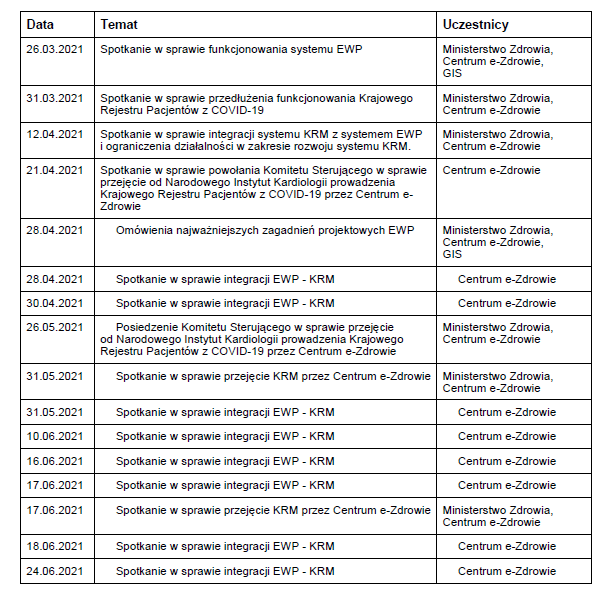 Ministerstwo Zdrowia uzyskało od Narodowego Instytutu Kardiologii szereg raportów oraz zestawień statystycznych dotyczących sytuacji epidemicznej w szpitalach. Wskazane raporty i dane statystyczne nie uwzględniały jednak danych epidemicznych, które były w posiadaniu Sanepidu oraz Centrum e-Zdrowie.Raport końcowy z Umowy – z danych zgromadzonych w rejestrzeanaliza ilościowa – ogólne statystyki,analiza ilościowa – statystyki w podziale na usługodawców,analiza kompletności i jakości danych,raporty szczegółowe na największych usługodawców.Ww. opracowania przekazano w marcu 2021 r. Raporty cykliczne przygotowywane i przekazywane przez Narodowy Instytut Kardiologii związane ze stanem epidemicznym:Raport dotyczący przeprowadzonych testów pod kątem SARS-CoV-2 – informacja o wykonanych testach oraz o przepustowości laboratorium z podziałem na poszczególne dni – przekazywany do NFZ tygodniowoRaport dotyczący przeprowadzonych testów pod kątem SARS-CoV-2 Raport dotyczący stanu obłożenia łóżek COVID-owych – przekazywany codziennie do Marszałka Województwa MazowieckiegoInstytut Matki i Dzieckaszczepienie personelu Instytutu Matki i Dziecka przeciwko COVID-19. Szczepienia personelu są realizowane w szpitalu węzłowym (Szpital Wolski im. dr Anny Gostyńskiej) od dnia 11 stycznia 2021 r.:w okresie od 11 stycznia 2021 r. do 28 lutego 2021 r. dwie dawki szczepionki przyjęło 457 osób,w okresie od 1 marca 2021 r. do 1 czerwca 2021 r. dwie dawki szczepionki przyjęło 306 osób,Podsumowując Instytut w okresie od 11 stycznia 2021 r. do 1 czerwca 2021 r. zorganizował szczepienia dla 763 pracowników. Za koordynację szczepień pracowników odpowiadają Zastępca Dyrektora ds. Klinicznych oraz Zastępca Dyrektora ds. Pielęgniarstwa.W związku z Międzynarodowym Dniem Pielęgniarki i Położnej oraz faktem, że w 2021 r. samorząd zawodowy pielęgniarek obchodzi 30-lecie działalności, Wojewoda Mazowiecki postanowił wyróżnić osoby niezwykle oddane swojej pracy na polu walki z COVID-19. Wyróżnienia otrzymały:Pani Dorota Wieczorek – Starsza Pielęgniarka Pediatrycznej Izby Przyjęć otrzymała wyróżnienie Wojewody Mazowieckiego za szczególne zasługi w pracy z pacjentami COVID-19,Pani Grażyna Wiklak – Starsza Pielęgniarka Kliniki Wrodzonych Wad Metabolizmu i Pediatrii została odznaczona Odznaką Honorową „Za zasługi dla ochrony zdrowia” (odznaka nadana przez Ministra Zdrowia),Pani mgr Wisława Ostręga, wieloletni pracownik Zakładu Zdrowia Dzieci i Młodzieży, która otrzymała Złotą odznakę od Warszawskiej Okręgowej Izby Pielęgniarek i Położnych.Wszystkie wymienione powyżej działania podejmowane przez Instytut Matki i Dziecka oraz wysoki poziom zaszczepienia pracowników i osób współpracujących spowodował całkowity brak zachorowań na COVID-19 wśród pracowników od połowy kwietnia 2021 r. Instytut Medycyny Wsi im. Witolda Chodźki w LubliniePodpisanie umowy z Narodowym Funduszem Zdrowia na udzielanie świadczeń opieki zdrowotnej w zakresie choroby zakaźne-hospitalizacja. Utworzenie łóżek dla pacjentów z podejrzeniem lub potwierdzonym zakażeniem wirusem SARS-CoV-2.Podstawa prawna: ustawa COVID-19.Instytut Gruźlicy i Chorób Płuc w Warszawie1. Na podstawie umowy o nr DOI/INST/NW/COVID-19/85112/6230/318/146 z dnia 20 kwietnia 2021 r. zawartej z Ministrem Zdrowia została udzielona Instytutowi dotacja celowa na realizację zakupu systemu do diagnostyki czynnościowej układu oddechowego oraz automatycznego systemu do izolacji RNA związana z zapobieganiem, przeciwdziałaniem i zwalczaniem COVID-19 w wysokości 296 000,00 zł.2. Na podstawie umowy o nr DOI/INST/NW/COVID-19/85112/6230/318/312 z dnia 13 maja 2021 r. zawartej z Ministrem Zdrowia została udzielona Instytutowi dotacja celowa na realizację zadania inwestycyjnego pn. „Dostosowanie stacji redukcyjnej tlenowni do zwiększonego poboru tlenu” związana z zapobieganiem, przeciwdziałaniem i zwalczaniem COVID-19 w wysokości 29 000,00 zł.3. Na podstawie umowy o nr DOI/INST/NW/COVID-19/85112/6230/318/196 z dnia 27 kwietnia 2021 r. zawartej z Ministrem Zdrowia została udzielona Instytutowi dotacja celowa na realizację zadania inwestycyjnego pn. „Dostosowanie Oddziału XI Chorób Płuc w związku z COVID-19” związana z zapobieganiem, przeciwdziałaniem i zwalczaniem COVID-19 w wysokości 3 962 389,00 zł.Instytut Centrum Zdrowia Matki Polki w ŁodziPrzeprowadzono trzy wyjazdowe akcje szczepień na terenie szkół i zakładów pracy.Państwowa Agencja Rozwiązywania Problemów Alkoholowychwydarzenia organizowane przez PARPA lub zlecane podmiotom zewnętrznym były prowadzone z przestrzeganiem reżimu sanitarnego i profilaktyki COVID-19,udział PARPA w akcji „Szczepimy się”,zrealizowano badanie funkcjonowania poradni leczenia uzależnienia od alkoholu w czasie pandemii,przygotowano i rozpoczęto realizację projektu badawczo-naukowego dotyczącego funkcjonowania osób uzależnionych od alkoholu w okresie pandemii COVID-19. Badanie jest koordynowane i finansowane przez PARPA, a w skład Rady Programowej projektu wchodzą prof. Lidia Cierpiałkowska, prof. Krzysztof Gąsior oraz prof. Jan Chodkiewicz. W lipcu 2021r. rozpoczęto I etap badań.Ministerstwo Aktywów PaństwowychInne działaniaBudowa szpitali tymczasowych.Ministerstwo Aktywów Państwowych kontynuowało działania koordynacyjne w stosunku do spółek z udziałem Skarbu Państwa, które stosownie do poleceń wskazanych w decyzjach Prezesa Rady Ministrów uruchomiły szpitale tymczasowe. Koordynowano funkcjonowanie następujących placówek:w Krynicy-Zdroju, szpital zorganizowany przez TAURON Polska Energia S.A. przy Wojskowym Szpitalu Uzdrowiskowo-Rehabilitacyjnym SPZOZ. Podmiot funkcjonował jako aktywny do dnia 8 lutego 2021 r. W okresie sprawozdawczym prowadzono prace deadaptacyjne;w Pyrzowicach, szpital zorganizowany przez Węglokoks S.A. na terminalu „T” lotniska w Pyrzowicach. Placówka w okresie sprawozdawczym pozostawała aktywna;w Wałbrzychu, szpital zorganizowany przez KGHM Polska Miedź S.A. w Specjalistycznym Szpitalu im. dr. Alfreda Sokołowskiego. Placówka w okresie sprawozdawczym pozostawała aktywna; w Legnicy, szpital zorganizowany przez KGHM Polska Miedź S.A. w systemie modułowym na terenie prizyległym do Wojewódzkiego Szpitala Specjalistycznego w Legnicy. W okresie sprawozdawczym placówka pozostawała aktywna;w Płocku, szpital zorganizowany przez PKN Orlen S.A. w formie kontenerów na terenie przyległym do Centrum Badawczo-Rozwojowego PKN Orlen S.A. 28 maja 2021 r., w związku z malejącą liczbą zachorowań, Minister Zdrowia wydał decyzję o przejściu placówki w stan pasywny;w Ostrołęce, szpital zorganizowany przez PKN Orlen S.A. na terenie przyległym do Mazowieckiego Szpitala Specjalistycznego im. dr. Józefa Psarskiego. Od 25 stycznia 2021 r. w obiekcie funkcjonował punkt szczepień przeciw COVID-19. Szpital tymczasowy uruchomiono 17 marca 2021 r.;w Radziejowie, szpital zorganizowany przez Polską Grupę Zbrojeniową S.A. pod patronatem Samodzielnego Publicznego Zakładu Opieki Zdrowotnej w Radziejowie. Placówka została uruchomiona 9 marca 2021 r.;w Radomiu, szpital zorganizowany przez Totalizator Sportowy Sp. z o.o. w budynku Centrum Rehabilitacyjnego pod patronatem Radomskiego Szpitala Specjalistycznego im. dr. Tytusa Chałubińskiego. Szpital uruchomiono 20 marca 2021 r.;w Gdańsku, szpital zorganizowany przez Grupę LOTOS S.A. na terenie Międzynarodowych Targów Gdańskich AMBEREXPO. Od 25 stycznia 2021 r. w obiekcie funkcjonował punkt szczepień przeciw COVID-19. Szpital tymczasowy uruchomiono 8 marca 2021 r.Dodatkowo, nadzorowana przez Ministerstwo Aktywów Państwowych spółka farmaceutyczna – Polfa Tarchomin S.A., przy współpracy z Rządową Agencją Rezerw Strategicznych oraz Państwową Strażą Pożarną, kontynuowała prowadzenie 43 baz tlenu („banków tlenu”), a w okresie sprawozdawczym zapewniła produkcję tlenu medycznego oraz dostawy butli z tlenem do baz tlenu. Dzięki powyższym działaniom można było zabezpieczyć szpitale w tlen medyczny w sytuacjach jego gwałtownego spadku. Działania te przyczyniły się do likwidacji zakłóceń w ciągłości dostaw tlenu medycznego do szpitali.PCBC S.A.Korzystanie przez Spółkę ze wsparcia finansowego – Spółka nie korzystała ze wsparcia finansowego.Udzielenie wsparcia finansowego przez Spółkę– nie zostały udzielone żadne darowizny przez Spółkę w tym okresie. Działania organizacyjneZarządzeniem Prezesa Zarządu Polskiego Centrum Badań i Certyfikacji S.A. wprowadzono dokument „Wytyczne oraz dobre praktyki w zakresie bezpieczeństwa do stosowania w okresie pandemii COVID-19 przez pracowników  Polskiego Centrum Badań i Certyfikacji S.A. z uwzględnieniem obowiązujących zaleceń w zakresie bezpieczeństwa ogłoszonych przez Główny Inspektorat Sanitarny i Ministerstwo Aktywów Państwowych. Dokument został wydany w pięciu kolejnych wersjach, uwzględniających bieżące zmiany przepisów. Pracownicy zostali zobowiązani do przestrzegania zaleceń i podpisali stosowne oświadczenie.Na bieżąco prowadzono akcje informacyjne, wystosowywano komunikaty Zarządu do pracowników Spółki.Zespół ds. Bezpieczeństwa Wewnętrznego w czasie pandemii COVID-19, prowadził stały monitoring sytuacji związanej z pandemią COVID-19 w Polsce oraz na bieżąco reagował w sytuacjach kryzysowych poprzez wydawanie stosownych wytycznych/komunikatów oraz rekomendacji dalszych działań dla pracowników PCBC S.A.W celu zapewnienia odpowiednich środków ochrony, przewidziano:Zapewnienie stałego dostępu do środków dezynfekcji osobom przebywającym w obiektach PCBC S.A. w Warszawie i w Oddziałach w Pile i Gdańsku,Wyposażono pracowników i auditorów zewnętrznych w środki ochronne typu maseczki, rękawice, przyłbice ochronne,Przewidziano dezynfekcję miejsc szczególnie newralgicznych, tj.: klamek, przycisków, blatu recepcji Spółki, myszy i klawiatur komputerowych, drukarek itp. zalecono dezynfekcję wspólnych urządzeń wielofunkcyjnych przed użytkowaniem,Stanowiska pracy poszczególnych osób powinny być oddalone od siebie o co najmniej 1,5 metra lub w uzasadnionych przypadkach oddzielone przegrodami spełniającymi wymogi bezpieczeństwa.Mając objawy infekcji/choroby m.in.: ból gardła, gorączkę, kaszel, trudności w oddychaniu zaleca się pracę w formie zdalnej do czasu uzyskania konsultacji medycznej.Pracownicy mają obowiązek postępować zgodnie z komunikatami i instrukcjami dotyczącymi zachowania higieny i czystości w miejscu pracy, w szczególności zaleca się:Dezynfekować ręce po wejściu do obiektów biurowych,Zakrywać, przy pomocy maseczki, usta i nos, we wszystkich pomieszczeniach Spółki, jeśli przebywa w nich więcej niż jedna osoba,Ściśle przestrzegać zasady higieny rąk, zgodnie z instrukcjami zamieszczonymi w pomieszczeniach socjalnych, zalecane jest korzystanie z ręczników papierowych, suszarki do rąk powinny być wyłączone z użytkowania,Unikać dotykania oczu, nosa i ust,Używać rękawiczek ochronnych lub korzystać z płynów dezynfekujących,Zachować bezpieczną odległość od rozmówcy min. 1,5 metra,Przestrzegać higieny kaszlu i oddychania, podczas kaszlu i kichania należy zakryć usta i nos zgiętym łokciem lub chusteczką,W przypadku korzystania z zastawy biurowej należy po użytkowaniu umyć w zmywarce, w temperaturze minimum 60 stopni Celsjusza,Ograniczyć liczbę osób przebywających w tym samym czasie w pomieszczeniach socjalnych do liczby zapewniającej zachowanie odpowiedniej odległości między pracownikami.Przeprowadzono ocenę ryzyka zawodowego na stanowiskach pracy w przypadku powstania zagrożenia zakażeniem SARS-CoV-2.Utrzymano rotacyjny tryb pracy zdalnej tj. praca w cyklach tygodniowych biuro/home office, z założeniem, że w pomieszczeniu biurowym może przebywać max. jedna osoba.UZDROWISKO RABKA S.A.Działania związane z opracowywaniem zaleceń / wytycznychWznowiono od 11.03.2021 roku działalność z zakresu lecznictwa uzdrowiskowego oraz rehabilitacji ZUS (Narząd Ruchu i Układ Krążenia), zgodnie z Rozporządzeniem Rady Ministrów z dnia 11.02.2021 roku w sprawie ustanowienia określonych ograniczeń, nakazów i zakazów w związku z występowaniem stanu epidemii COVID-19.Działania organizacyjneSpółka Uzdrowisko Rabka S.A. od marca 2021 roku zawarła umowę  z NFZ na prowadzenie rehabilitacji dla osób po przebytej chorobie COVID-19 w trybie stacjonarnym i ambulatoryjnym. Podstawa prawna: Zarządzenie Prezesa NFZ 42/2021/DSOZ z dnia 5 marca 2021 w sprawie zasad sprawozdawania oraz warunków rozliczania świadczeń opieki zdrowotnej związanych z zapobieganiem, przeciwdziałaniem i zwalczaniem COVID-19 Zgodnie z wytycznymi Ministerstwa Zdrowia z dnia 11.03.2021 dotyczącymi funkcjonowania Uzdrowisk w trakcie epidemii COVID-19 w Polsce zostały opracowane wewnętrzne procedury dotyczące zasad organizacyjnych i ich funkcjonowania w trakcie epidemii. Działania finansowane z Funduszu Przeciwdziałania COVID-19Dofinansowanie do wynagrodzeń i składek ZUS ochrona miejsc pracy ze środków FGŚP - Wojewódzki Urząd Pracy w Krakowie (decyzja z 24.03.2021r.) ustawa COVID-19 (art. 15g ust.17 b pkt 1).Zwolnienie z opłacanych składek ZUS (decyzja Prezesa Zakładu Ubezpieczeń Społecznych z dnia 22.04.2021r.  i 21.06.2021r.) ustawa COVID-19 (Dz. U. z 2021r. poz. 2095) i  Rozporządzenia Rady Ministrów z 19 stycznia 2021 r. , z 26 lutego 2021 r.  i 16 kwietnia 2021r. w sprawie wsparcia uczestników obrotu gospodarczego poszkodowanych wskutek pandemii COVID-19 (Dz. U z 2021 r. poz.152 , z późn. zm.).Inne działaniaZgodnie z decyzją  Ministra Zdrowia z 25 lutego 2021 r.  dotyczącą wydawania testów antygenowych uzdrowiskom  dla pacjentów przebywający na leczeniu uzdrowiskowym Spółka otrzymała bezpłatne testy antygenowe z Centralnej Bazy Rezerw Sanitarno –Przeciwepidemicznych. Zgodnie z ustawą COVID-19 Spółka otrzymała bezpłatne środki ochrony osobistej oraz płyny do dezynfekcji od Małopolskiego Urzędu Wojewódzkiego wydane z Wojewódzkiego Magazynu Obrony Cywilnej. PIMB Sp. z o.o.Działania organizacyjneZgoda na wykonywanie przez pracownika pracy zdalnej (art. 3 ust. 1 ustawy COVID-19)Działania informacyjnePrzedłużenie terminu sporządzenia i zatwierdzenia sprawozdania finansowego Spółki za rok 2020 (art. 15zzh ust. 1 ustawy COVID-19)Przedłużenie terminu do złożenia zeznania podatkowego CIT (art. 15zzja ust. 1 pkt 1) ustawy COVID-19)Zakłady Chemiczne RUDNIKI S.A.1.W celu spopularyzowania szczepień ochronnych wprowadzono możliwość szczepienia w czasie godzinach pracy(czas pełnopłatny).2.Wprowadzono nagrodę pieniężną dla każdego  zaszczepionego Pracownika.3.Pracownicy dodatkowo zaopatrywani są w maseczki jednorazowe. SIARKOPOL Tarnobrzeg Sp. z o.o.W tym okresie działalność Spółki i wymienionych spółek zależnych prowadzona była bez zakłóceń covidowych, w związku z czym nie było potrzeby stosowania ww. rozwiązań szczególnych. Natomiast spółka zależna ZAKŁADY CHEMICZNE "Siarkopol" TARNOBRZEG Sp. z o.o. zastosowała zapis Art 3 ust.1 przedmiotowej ustawy, wprowadzając pracę zdalną dla części pracowników administracyjnych.FOD Sp. z o.o.Działania organizacyjneInstrumentami do podejmowanych działań organizacyjnych były:udostępnianie pracownikom masek lub przyłbic,nieograniczony dostęp do płynów dezynfekujących,instalowanie szyb ochronnych z plexi na stanowiskach pracy,pracodawca zapewnia dzień wolny od świadczenia pracy na szczepienia pracownika,pracodawca wprowadza pracę zdalną na stanowiskach, których rodzaj pracy na to pozwala.Działania informacyjnewprowadzenie zasad zachowań pracowników w miejscu pracy w związku z rozprzestrzenianiem się COVID-19,zamieszczenie informacji o zakrywaniu ust i nosa w miejscach ogólnie przyjętych w Spółce, informowanie na bieżąco pracowników, o wprowadzaniu aktualnych zasad lub ograniczeń mających na celu rozprzestrzenianie się pandemii.Sklejka Orzechowo S.A.Działania organizacyjneNiektórzy pracownicy Sklejka Orzechowo S.A. wykonywali pracę w formie zdalnej.Działania finansowane z Funduszu Przeciwdziałania COVID-19 Wypłacano dodatkowy zasiłek opiekuńczy uprawnionym pracownikom.Inne działaniaW ramach wsparcia Państwa dla przedsiębiorstw przemysłu drzewnego dotkniętych skutkami załamania gospodarki w związku z pandemią COVID-19, Sklejka Orzechowo S.A. skorzystała z pomocy publicznej poprzez anulowanie kar umownych w Lasach Państwowych w związku z rezygnacją w 2020 roku z nabycia części surowca drzewnego w łącznej ilości ok. 2.000 m3. Wartość anulowanych kar umownych naliczana jest sukcesywnie i na dzień 31 sierpnia 2021r. wyniosła 52.001,33 zł.H. Cegielski S.A.Działania informacyjnerozpowszechnienie wśród pracowników i podwykonawców informacji o zagrożeniu oraz podstawowych środkach prewencyjnych, rozpowszechnienie wśród pracowników i podwykonawców informacji o zasadach rozpoznawania objawów choroby, konieczności zachowania dystansu, zwiększonej dbałości o higienę,rozpowszechnienie wśród pracowników i podwykonawców informacji o sposobach postępowania w przypadku pojawienia się objawów choroby lub kontaktu z osobą chorą z uwzględnieniem konieczności współpracy z Powiatową Stacją Sanitarno- Epidemiologiczną oraz Szpitalem Zakaźnym,prowadzenie skierowanych głównie do pracowników kampanii uświadamiających zagrożenie epidemiologiczne, sposoby postępowania w przypadku narażenia lub zachorowania wraz z danymi kontaktowymi instytucji sanitarnych,prowadzenie działań edukacyjnych dotyczących higieny (np. mycie rąk, używanie rękawic, korzystania z płynów do dezynfekcji),Działania związane z opracowywaniem zaleceń/ wytycznychpowołanie interdyscyplinarnego Sztabu antykryzysowego odpowiedzialnego za monitorowanie zagrożenia związanego z rozprzestrzenianiem się koronawirusa, przygotowanie scenariuszy sytuacji kryzysowych, wdrażanie działań prewencyjnych, prowadzenie komunikacji do pracowników i współpracowników Spółki w zakresie stosowania zasad Ministerstwa Zdrowia i Głównego Inspektora Sanitarnego, które przyczyniają się do minimalizowania ryzyka zakażenia wirusem,Działania organizacyjneposzerzenie zakresu sprzątania pomieszczeń o dezynfekcję oraz dodatkowe sprzątanie toalet, szatni, łaźni,  jadalni, korytarzy, (§10 ust. 3 pkt 3 rozporządzenia w sprawie ustanowienia określonych ograniczeń, nakazów i zakazów w związku z wystąpieniem stanu epidemii z 6 maja 2021 r.),poddawanie specjalnej dezynfekcji pomieszczeń, w których wykonywały pracę osoby zakażone koronawirusem (§10 ust. 3 pkt 3 rozporządzenia w sprawie ustanowienia określonych ograniczeń, nakazów i zakazów w związku z wystąpieniem stanu epidemii z 6 maja 2021 r.),zakup i udostępnienie pracownikom i gościom do stałego korzystania płynów dezynfekcyjnych, rękawic jednorazowych, półmasek ochronnych (§10 ust. 3 pkt 3 rozporządzenia w sprawie ustanowienia określonych ograniczeń, nakazów i zakazów w związku z wystąpieniem stanu epidemii z 6 maja 2021 r.),wprowadzenie początkowo codziennych, a obecnie doraźnych (możliwość samokontroli) pomiarów temperatury dla wszystkich pracowników (art. 17 ustawy o ustawy COVID-19),poddawanie kwarantannie osób wracających z podróży zagranicznych (§2 ust. 26 rozporządzenia w sprawie ustanowienia określonych ograniczeń, nakazów i zakazów w związku z wystąpieniem stanu epidemii z 6 maja 2021 r.),początkowe przeorganizowanie wszelkich narad, spotkań, szkoleń do trybu online (art. 3 ust. 1 w zw. z art. 3 ust. 3 ustawy COVID-19),zaniechanie organizacji jakichkolwiek bezpośrednich spotkań wewnętrznych, a obecnie przywrócenie ich w częściowyM zakresie (§ 26 ust. 14 i 15 rozporządzenia w sprawie ustanowienia określonych ograniczeń, nakazów i zakazów w związku z wystąpieniem stanu epidemii z 6 maja 2021 r.),wprowadzenie pracy zdalnej w zakresie, w jakim było to możliwe ze względu na charakter stanowiska oraz wprowadzenie regulaminu organizowania i prowadzenia pracy zdalnej (art. 3 ust. 1 w zw. z art. 3 ust. 3 ustawy COVID-19),wprowadzenie w okresie nasilenia zachorowań dodatkowych przerw w pracy umożlwiających rotacyjne korzystanie przez pracowników z przerw „śniadaniowych”, (§ 26 ust. 14 i 15 rozporządzenia w sprawie ustanowienia określonych ograniczeń, nakazów i zakazów w związku z wystąpieniem stanu epidemii z 6 maja 2021 r.),zróżnicowanie godzin rozpoczynania i kończenia pracy co umożliwiło ograniczenie liczby osób jednorazowo korzystających z szatni oraz umywalni, (§ 26 ust. 14 i 15 rozporządzenia w sprawie ustanowienia określonych ograniczeń, nakazów i zakazów w związku z wystąpieniem stanu epidemii z 6 maja 2021 r.),stosowania przez kierowców dostarczających lub odbierających towar z terenu HCP półmasek ochronnych i rękawic jednorazowych (§ 25 ust. 1 pkt 2c rozporządzenia w sprawie ustanowienia określonych ograniczeń, nakazów i zakazów w związku z wystąpieniem stanu epidemii z 6 maja 2021 r.),wprowadzenie w okresie zwiększonej ilości zachorowań stosowania przez kierowców dostarczających lub odbierających towar z terenu HCP półmasek ochronnych i rękawic jednorazowych  (§ 25 ust. 1 pkt 2c 15 rozporządzenia w sprawie ustanowienia określonych ograniczeń, nakazów i zakazów w związku z wystąpieniem stanu epidemii z 6 maja 2021 r),ograniczenie do minimum liczbę osób spoza produkcji poruszających się po terenach hal produkcyjnych (§ 25 ust. 1 pkt 2c 15 rozporządzenia w sprawie ustanowienia określonych ograniczeń, nakazów i zakazów w związku z wystąpieniem stanu epidemii z 6 maja 2021 r.),kierowanie na komercyjne testy covidowe pracowników z bezpośredniego narażenia na kontakt z zakażonymi (w początkowym okresie) a także dla osób kierowanych na delegacje zagraniczne,Inne działaniaszczepienie pracowników (w uzgodnieniu z Centrum Medycznym HCP w Poznaniu przeprowadzona została akcja szczepień profilaktycznych pracowników. Dzięki tej akcji zostało zaszczepionych (dwie dawki) przeszło 200 osób. Według szacunków aktualnie w Spółce w pełni zaszczepionych jest co najmniej 75% wszystkich pracowników).PL 2012+Sp. z o.o.Działania organizacyjnewydawanie polecenia pracy zdalnej (art. 3 ust. 1 ustawy)wyrażanie zgody na pracę zdalną w okresie kwarantanny (art. 4h ustawy)wypłata świadczenia pieniężnego z tytułu choroby za okres nieświadczenia pracy w trakcie kwarantanny lub izolacji domowej (art. 4hb ustawy)korzystanie z zawieszenia wykonywania obowiązku w zakresie badań wstępnych i okresowych pracowników, jak również z przedłużenia ważności orzeczeń lekarskich wydanych w ramach wstępnych i okresowych badań lekarskich (art. 12a oraz art. 31m ustawy)korzystanie z możliwości przeprowadzania szkoleń wstępnych w dziedzinie bezpieczeństwa i higieny pracy za pośrednictwem środków komunikacji elektronicznej (art. 12e ustawy) Działania finansowane z Funduszu Przeciwdziałania COVID-19Decyzją Prezesa Rady Ministrów z dnia 19.10.2020 r., BPRM.222.18.212.2020,  wydaną na podstawie art. 11h ust. 3 i 4 Ustawy Spółce została polecona realizacja działań w zakresie przeciwdziałania COVID-19, polegających na udostępnieniu i przystosowaniu terenu PGE Narodowego, w tym obiektu i pomieszczeń, dla szpitala tymczasowego zgodnie z wytycznymi przez Centralny Szpital Kliniczny Ministerstwa Spraw Wewnętrznych i Administracji. Decyzja ta, została zmieniona decyzją z dnia 12 stycznia 2021 r., w zakresie punktów szczepień przeciwko COVID-19. W okresie od 1 marca 2021 r. do 31 sierpnia 2021 r. Spółka nadal realizowała wyżej wskazane decyzje. Pomorskie Hurtowe Centrum Rolno-Spożywcze S.A.	Działania organizacyjne- art.  3. Polecenie wykonywania pracy zdalnej (dotyczyło to 2 osób w miesiącu marcu 2021 r.)- art.  4. Dodatkowy zasiłek opiekuńczy (objęta jedna osoba przez 3 dni)- art. 12a.  Zawieszenie wykonywania niektórych obowiązków w zakresie badań okresowych pracowników (dotyczy miesiąca maja i czerwca 2021 r.)„Zielonogórski Rynek Rolno-Towarowy” S.A.	Działania organizacyjne	- art. 3 ustawy - polecenie wykonywania pracy zdalnej - zastosowano wobec części pracowników we wskazanym okresie- art. 12a ust. 1 pkt 1 - okresowe badania lekarskie pracowników wykonywane do celów przewidzianych w KP- skorzystano okresowo  z zawieszenia obowiązku.Drogowa Trasa Średnicowa S.A.	Działania organizacyjne- Art. 3 ust. 1 [polecenie pracy zdalnej],- Art. 4 ust. 1 [dodatkowy zasiłek opiekuńczy],- Art. 12a ust. 1 [zawieszenie wykonania obowiązków w zakresie badań okresowych],Działania informacyjne- Art. 15 r [wpływ okoliczności związanych z wystąpieniem COVID-19 na należyte wykonanie umowy].„Rolno – Spożywczy Rynek Hurtowy” S.A. 	Działania informacyjneSpółka podejmowała w szczególności działania informacyjne mające na celu edukowanie pracowników, kontrahentów oraz inne podmioty współpracujące ze Spółką w zakresie prawidłowości dezynfekcji dłoni, zakrywania ust i nosa, konieczności stosowania dystansu społecznego, a także podejmowała działania informacyjne zachęcające do korzystania ze szczepień ochronnych.Wskazano, że jeżeli zajdzie taka konieczność pracownicy mają możliwość korzystania z wykonywania zadań pracowniczych w formie zdalnej.Wojewódzkie Przedsiębiorstwo Robót Drogowych S.A. 	Działania organizacyjneSpółka w szczególności praktykowała rozwiązania w zakresie pracy zdalnej przez osoby poddane obowiązkowej izolacji w warunkach domowych.Dolnośląskie Centrum Hurtu Rolno – Spożywczego S.A.	Działania związane z opracowywaniem zaleceń/ wytycznychStosowane były zalecenia i wytyczne wydane we wcześniejszym okresie epidemii.Działania organizacyjne - do dnia 15.05.2021 roku, w oparciu o polecenia Pracodawcy, pracę w Spółce wykonywano również zdalnie, zgodnie z wprowadzonym od 15.10.2020 roku „Regulaminem pracy zdalnej w Dolnośląskim Centrum Hurtu Rolno-Spożywczego S.A. we Wrocławiu wykonywanej w celu przeciwdziałania Covid-19” – podstawa: art. 3 ustawy COVID-19Warszawski Rolno – Spożywczy Rynek Hurtowy S.A. 	Działania organizacyjne- do maja 2021 r. obowiązywał zdalny, rotacyjny i zmianowy system pracy art. 3 ust. 1; art. 4h ust. 1; art. 5ha ust. 1; art. 15x ust. 1 pkt 1 - zobowiązano do wykorzystania urlopów zaległych w pierwszej kolejności – art. 15gc.Przedsiębiorstwo Budowy Tras Komunikacyjnych Trakt w Szczecinie Sp. z o.o.	Działania organizacyjnePraca zdalna Art. 3 ust. 1 ustawy COVID-19Zakłady Ceramiczne „BOLESŁAWIEC” w BolesławcuDziałania związane z opracowywaniem zaleceń/ wytycznychKomunikaty dla pracowników w związku z ograniczeniami, nakazami i zakazami przeciwdziałaniu COVID-19 (zasłanianie ust, nosa, zachowanie dystansu 1,5 m, używanie środków do dezynfekcji lub rękawiczek);Podanie do informacji pracownikom poprzez wywieszenie  w pomieszczeniach sanitarnych instrukcji mycia rąk;Wytyczne dla personelu świadczącego usługi sprzątania w zakresie częstotliwości dezynfekcji przedmiotów i pomieszczeń;Ogłoszenia na terenie zakładu o dezynfekcji rąk, numerów telefonów służb medycznych (w tym Sanepidu);Informacje dla klientów sklepów firmowych o obowiązku dezynfekcji rąk, zakrywaniu ust i nosa przed dokonaniem zakupów; Informacja pracodawcy o możliwości zwolnienia na czas szczepienia z dnia pracy lub skorzystania z urlopu;Działania organizacyjneZastosowanie się do zasad:zakrywania ust i nosa przy pomocy maseczki w miejscach ogólnodostępnych, zakładach pracy, przejściu pomiędzy wydziałami, szatniami, halą produkcyjną, jeżeli w pomieszczeniu przebywa więcej niż 1 osoba; zachowania dystansu min. 1,5 m;używanie środków do dezynfekcji rąk lub rękawiczek;kierowanie pracowników (jeśli to jest możliwe) przez przełożonych do pracy zdalnej;przeniesienie pracowników do innych pomieszczeń (o ile w jednym pomieszczeniu było ich za dużo);zastosowanie kontroli przełożonych, sprawdzających stosowanie się do zaleceń i obowiązków pracodawcy;zaopatrzenie pracowników w płyny do dezynfekcji, maseczki ochronne oraz umieszczone termometry do mierzenia temperatury;zamontowanie pojemników w pomieszczeniach sanitarnych z papierami jednorazowego użytku;zwiększenie ilości dezynfekcji przez służby porządkowe przedmiotów i pomieszczeń; przeprowadzenie wśród pracowników programu zachęcającego pracowników do szczepień przeciwko COVID-19;przygotowanie wyodrębnionego pomieszczenia dla osoby z podejrzeniem zachorowania;zastosowanie szyb ochronnych w sklepach firmowych, recepcji do obsługi klienta;Działania informacyjneKomunikaty o stosowaniu się do zaleceń Rady Ministrów z 26.02.2021 r. o obowiązku zakrywania ust i nosa za pomocą maseczki w miejscach  ogólnodostępnych oraz zakładach pracy i pomieszczeniach, w których przebywa więcej niż 1 osoba; Poinstruowanie pracowników, że w przypadku wystąpienia niepokojących objawów, powinni nie przychodzić do pracy;Akcja informacyjno-prewencyjna dla pracowników  w postaci kampanii informacyjnej ulotek o szczepieniach przeciwko COVID-19, Komunikaty o stosowaniu dezynfekcji rąk;Informacja o ograniczeniu kontaktów, spotkań, narad pracowniczych;Poinstruowanie pracowników o dokonywaniu samooceny stanu zdrowia przed przyjściem do pracy;Informacja o ilości osób przebywających w sklepach firmowych;Działania finansowane z Funduszu Przeciwdziałania COVID-19Wsparcie z Dolnośląskiego  Wojewódzkiego Urzędu Pracy z tytułu dofinasowania wynagrodzeń i składek ZUS ze środków FGŚP otrzymane  w marcu 2021 r. w wysokości 72 132,64 zł;Wsparcie w formie obniżenia opłaty z tytułu użytkowania wieczystego gruntów za rok 2021 r. otrzymane w marcu 2021 r. w wysokości 76 651,78 zł.Podstawa prawna:Art. 207 § 2 Kodeks pracy. Obowiązki pracodawcy w zakresie bezpieczeństwa i higieny pracy w zakładzie pracy; (pkt 1)Komunikat Ministra Zdrowia z 26.04.201 r. o szczepieniach COVID-19; (pkt 1)Pismo Wiceprezesa Rady Ministrów  z 26.06.2021 r. w sprawie rekomendacji do szczepień; (pkt 3)Rozporządzenie Rady Ministrów z 26.02.2021 r. w sprawie ustanowienia określonych ograniczeń, nakazów i zakazów w związku z wystąpieniem epidemii (Dz. U. poz. 367 i 415); (pkt 1)Pismo Ministra Aktywów Państwowych  z 29.03.2021 r. w sprawie stosowania zaleceń i procedur bezpieczeństwa dotyczących ochrony pracowników; (pkt 2)Ustawa COVID-19 (pkt 4)Dz. U. z 11.06.2021 r. Rozporządzenie RADY MINISTRÓW zmieniające rozporządzenie w sprawie ustanowienia określonych ograniczeń, nakazów i zakazów w związku z wystąpieniem stanu epidemii. (pkt 1)Wojskowe Przedsiębiorstwo Handlowe Sp. z o.o. Działania organizacyjneSpółka stosowała rozwiązania związane z zatrudnieniem i wykonywaniem pracy zdalnej oraz konieczności kierowania pracowników na kwarantannę lub izolację  tj. - na wniosek pracownika Pracodawca zlecano wykonywanie pracy poza miejscem jej stałego wykonywania (praca zdalna) . W okresie od 1 marca 2021 r. do 31 sierpnia 2021 r. łącznie 12 osób świadczyło pracę zdalnie przez łączny okres 103 dni przy średnim zatrudnieniu 68 osób – w oparciu o art.3. ustawy COVID-19.Łącznie 10 pracowników WPH skierowano na obowiązkową kwarantannę na łączny okres 29 dni w okresie 1 marca 2021 r. do 31 sierpnia 2021 r. dni przy średnim zatrudnieniu 68 osób. - Art. 34.2. Ustawy z dnia 5 grudnia 2008 r. o zapobieganiu oraz zwalczaniu zakażeń i chorób zakaźnych u ludzi.Łącznie 4 pracowników WPH skierowano na izolację domową spowodowaną zakażeniem COVID-19 na łączny okres 40 dni w okresie 1 marca 2021 r. do 31 sierpnia 2021 r. dni przy średnim zatrudnieniu 68 osób.W Spółce Realizowano Zarządzenie nr 6/2020 Zarządu Spółki Wojskowe Przedsiębiorstwo Handlowe Sp. z o.o. z dnia 13 marca 2020 r. w sprawie organizacji pracy w Wojskowym Przedsiębiorstwie Handlowym Sp. z o.o. w związku z zagrożeniem epidemicznym zachorowania na COVID-19 oraz wysyłano do pracowników drogą elektroniczną komunikaty dotyczące  COVID-19 opracowywane na podstawie aktualnych rekomendacji dotyczących profilaktyki zdrowotnej, zalecanych przez organy państwowe m.in. w zakresie noszenia maseczek, dezynfekcji, pomiaru temperatury.Inne działaniaW 2021 r. Spółka w celu wsparcia instytucji podejmujących działania mające na celu przeciwdziałanie skutkom COVID-19 , z tego też względu dokonała darowizn na rzecz:- Miasta Stołecznego Warszawa – Centrum Alzheimera  - darowizna rzeczowa w postaci 1000 sztuk maseczek o wartości netto 3.140,00 zł (kwota z podatkiem VAT 3 862,20 zł).- Stowarzyszenia Grupa Historyczna „Zgrupowanie Radosław” z siedzibą w Warszawie KRS: 0000311114, darowizna rzeczowa w postaci 200 sztuk o wartości netto 980,00 zł (kwota z podatkiem VAT 1.205,40 zł). Łączna kwota darowizn wyniosła 5 067,60 zł.Polska Grupa Zbrojeniowa S.A.Działania legislacyjneZarządzeniem nr 4/2021 Prezesa Zarządu Polskiej Grupy Zbrojeniowej S.A. z dnia 19 marca 2021 roku wprowadzono zasady świadczenia pracy w trybie zdalnym przez pracowników PGZ S.A.  w okresie od 22.03.2021 r. do 09.04.2021 r. Zgodnie z ww. Zarządzeniem liczba pracowników realizujących zadania w Biurach PGZ S.A. w Radomiu, Warszawie oraz Gdyni została ograniczona do minimum obsady stanowisk z jednoczesnym utrzymaniem ciągłości pracy biurowej wymaganej do realizacji zadań.Zarządzeniem nr 5/2021 Prezesa Zarządu Polskiej Grupy Zbrojeniowej S.A. z dnia 9 kwietnia 2021 roku wprowadzono zasady świadczenia pracy w trybie zdalnym przez pracowników PGZ S.A.  w okresie od 10.04.2021 r. do 18.04.2021 r. Zgodnie z ww. Zarządzeniem liczba pracowników realizujących zadania w Biurach PGZ S.A. w Radomiu, Warszawie oraz Gdyni została ograniczona do minimum obsady stanowisk z jednoczesnym utrzymaniem ciągłości pracy biurowej wymaganej do realizacji zadań.Zarządzeniem nr 8/2021 Prezesa Zarządu Polskiej Grupy Zbrojeniowej S.A. z dnia 30 kwietnia 2021 roku wprowadzono zasady świadczenia pracy w trybie zdalnym przez pracowników PGZ S.A.  w okresie od 04.05.2021 r. do 07.05.2021 r. Zgodnie z ww. Zarządzeniem liczba pracowników realizujących zadania w Biurach PGZ S.A. w Radomiu, Warszawie oraz Gdyni została ograniczona do 60% obsady stanowisk z jednoczesnym utrzymaniem ciągłości pracy biurowej wymaganej do realizacji zadań.Zarządzeniem nr 9/2021 Prezesa Zarządu Polskiej Grupy Zbrojeniowej S.A. z dnia 30 kwietnia 2021 roku wprowadzono zmiany do Zarządzenia nr 3/2020 Prezesa Zarządu PGZ S.A. z dnia 11 marca 2020 w sprawie wprowadzenia zasad postępowania w sytuacji zagrożenia COVID-19 w PGZ S.A. Ww. Zarządzeniem wdrożono szczegółowe zasady wykonywania pracy zdalnej i ustalono zasady komunikacji pomiędzy pracownikami wykonującymi pracę w trybie zdalnym a przełożonymi oraz wprowadzano zasady raportowania zrealizowanych działań przez pracowników.  Zarządzeniem nr 11/2021 Prezesa Zarządu Polskiej Grupy Zbrojeniowej S.A. z dnia 07 maja 2021 roku wprowadzono zasady świadczenia pracy w trybie zdalnym przez pracowników PGZ S.A.  w okresie od 10.05.2021 r. do 14.05.2021 r. Zgodnie z ww. Zarządzeniem liczba pracowników realizujących zadania w Biurach PGZ S.A. w Radomiu, Warszawie oraz Gdyni została ograniczona do 80% obsady stanowisk z  jednoczesnym utrzymaniem ciągłości pracy biurowej wymaganej do realizacji zadań.Działania związane z opracowywaniem zaleceń/ wytycznychW PGZ S.A. czynnie działa Zespół Doradczy ds. Ochrony Przeciwwirusowej w PGZ S.A. W wytycznych wysyłanych przy pomocy platform HR Impuls i PGZ News Zespół przypominał o konieczności przestrzegania zasad bezpieczeństwa, w tym w  szczególności określając następujące zasady: - w częściach wspólnych budynków PGZ S.A. (np. korytarze, kuchnie, windy, sale konferencyjne) należy bezwzględnie stosować osłony ust i nosa (maseczki, przyłbice itp.),- spotkania z gośćmi z zew. należy ograniczać do niezbędnego minimum, preferowana forma spotkań: telekonferencje,- w trakcie spotkań wszyscy powinni być w maseczkach/przyłbicach,- zapraszani goście powinni być poinformowani o zasadach bezpieczeństwa w budynkach PGZ oraz o konieczności uprzedniego zaopatrzenia się w osłonę ust i nosa (maseczkę, przyłbicę itp.). Za przekazanie informacji do Gości odpowiada organizator spotkania.- należy zachowywać co najmniej 1,5 m dystansu od współpracowników (minimalna odległość pomiędzy stanowiskami pracy),- wszelkie sprawy, które nie wymagają kontaktu osobistego, należy załatwiać za pośrednictwem środków komunikacji elektronicznej,- nie należy korzystać grupowo z pomieszczeń socjalnych,- wskazane jest ograniczenie korzystania z wind,- należy stosować indywidualne narzędzia pracy (m.in. długopisy), - należy dbać o higienę osobistą (regularnie myjmy i dezynfekujmy ręce), - w miarę możliwości starać się systematycznie wietrzyć pomieszczenia pracy,- w przypadku bezpośredniego kontaktu z osobą, u której potwierdzono zakażenie SARS-CoV-2 zgodnie z wytycznymi Ministerstwa Zdrowia oraz Głównego Inspektora Sanitarnego (Państwowa Inspekcja Sanitarna) należy niezwłocznie poinformować (telefonicznie lub mailowo) stację sanitarno-epidemiologiczną oraz Departament HR (osoby wyznaczone do kontaktu z pracownikami Departamentów, Biur, samodzielnych stanowisk) lub Zespół Doradczy.Działania organizacyjneZarządzeniem nr 9/2021 Prezesa Zarządu Polskiej Grupy Zbrojeniowej S.A. z dnia 30 kwietnia 2021 roku wprowadzono zmiany do Zarządzenia nr 3/2020 Prezesa Zarządu PGZ S.A. z dnia 11 marca 2020 w sprawie wprowadzenia zasad postępowania w  sytuacji zagrożenia COVID-19 w PGZ S.A. Ww. Zarządzeniem wdrożono szczegółowe zasady wykonywania pracy zdalnej i ustalono zasady komunikacji pomiędzy pracownikami wykonującymi pracę w trybie zdalnym, a przełożonymi oraz wprowadzano zasady raportowania zrealizowanych działań przez pracowników. Działania informacyjneNa stronach intranetu PGZ S.A. utworzono zakładkę dotyczącą spraw związanych z COVID-19. W zakładce Pracownicy mogą znaleźć wszelkie informacje nt. zasad bezpieczeństwa związanych z pandemią. W zakładce tej pracownicy mogą również znaleźć linki do stron rządowych związanych ze szczepieniami itp. Na bieżąco w zakładce są publikowane informacje nt. nowych regulacji związanych z sytuacją pandemiczną. Ponadto korzystając z kanału informacyjnego mailowego Pracownicy otrzymywali w okresie 1 marzec 31 sierpień kilkukrotnie nowe informacje nt. podjętych decyzji związanych z wprowadzanymi obostrzeniami. W okresie 1 marzec 2021 04 czerwiec 2021 w cyklu tygodniowym zbierano i  przedstawiano na posiedzeniach Zarządu Spółki informacje o sytuacji pandemicznej w Spółkach Grupy PGZ. Spółki informowały o liczbie absencji związanej z COVID-19, liczbie osób przebywających na kwarantannie oraz liczbie osób zakażonych koronawirusem. Monitorowano także liczbę pracowników świadczących pracę w  trybie zdalnym w całej Grupie PGZ. Inne działaniaZarząd PGZ S.A. finansuje badania pod kierunkiem zakażenia koronawirusem pracownikom. W okresie 1 marzec-31 sierpień 2021 sfinansowano 48 testów na obecność SARS-CoV-2.Ministerstwo Edukacji i NaukiDziałania legislacyjneNowelizacje rozporządzenia Ministra Edukacji Narodowej z 12 sierpnia 2020 r. w sprawie czasowego ograniczenia funkcjonowania jednostek systemu oświaty w związku z zapobieganiem, przeciwdziałaniem i  zwalczaniem COVID-19 wydane na podstawie art. 30b ustawy z dnia 14 grudnia 2016 r. – Prawo oświatowe (upoważnienie ustawowe na mocy art. 28 ustawy COVID-19):rozporządzenie Ministra Edukacji i Nauki z 11 marca 2021 r. zmieniające rozporządzenie w sprawie czasowego ograniczenia funkcjonowania jednostek systemu oświaty w związku z  zapobieganiem, przeciwdziałaniem i zwalczaniem COVID-19;rozporządzenie Ministra Edukacji i Nauki z 18 marca 2021 r. zmieniające rozporządzenie w sprawie czasowego ograniczenia funkcjonowania jednostek systemu oświaty w związku z  zapobieganiem, przeciwdziałaniem i zwalczaniem COVID-19. Rozporządzenie Ministra Edukacji i Nauki z dnia 26 marca 2021 r. w  sprawie czasowego ograniczenia funkcjonowania jednostek systemu oświaty w związku z zapobieganiem, przeciwdziałaniem i zwalczaniem COVID-19. Rozporządzenie Ministra Edukacji i Nauki z dnia 29 kwietnia 2021 r. w  sprawie czasowego ograniczenia funkcjonowania jednostek systemu oświaty w związku z zapobieganiem, przeciwdziałaniem i zwalczaniem COVID-19.Rozporządzenie Ministra Edukacji i Nauki z dnia 28 maja 2021 r. w  sprawie czasowego ograniczenia funkcjonowania jednostek systemu oświaty w związku z zapobieganiem, przeciwdziałaniem i zwalczaniem COVID-19. Nowelizacje rozporządzenia Ministra Edukacji Narodowej z dnia 20 marca 2020 r. w sprawie szczególnych rozwiązań w okresie czasowego ograniczenia funkcjonowania jednostek systemu oświaty w związku z zapobieganiem, przeciwdziałaniem i zwalczaniem COVID-19 wydane 
na podstawie art. 30c ustawy z dnia 14 grudnia 2016 r. – Prawo oświatowe (upoważnienie ustawowe na mocy art. 28 ustawy COVID-19):rozporządzenie Ministra Edukacji i Nauki z dnia 23 marca 2021 r. zmieniające rozporządzenie w sprawie szczególnych rozwiązań w okresie czasowego ograniczenia funkcjonowania jednostek systemu oświaty w związku z zapobieganiem, przeciwdziałaniem i zwalczaniem COVID-19;rozporządzenie Ministra Edukacji i Nauki z dnia 12 kwietnia 2021 r. zmieniające rozporządzenie w sprawie szczególnych rozwiązań w okresie czasowego ograniczenia funkcjonowania jednostek systemu oświaty w związku z zapobieganiem, przeciwdziałaniem i zwalczaniem COVID-19;rozporządzenie Ministra Edukacji i Nauki z dnia 25 maja 2021 r. zmieniające rozporządzenie w sprawie szczególnych rozwiązań w  okresie czasowego ograniczenia funkcjonowania jednostek systemu oświaty w związku z zapobieganiem, przeciwdziałaniem i  zwalczaniem COVID-19;rozporządzenie Ministra Edukacji i Nauki z dnia 28 maja 2021 r. zmieniające rozporządzenie w sprawie szczególnych rozwiązań w okresie czasowego ograniczenia funkcjonowania jednostek systemu oświaty w związku z zapobieganiem, przeciwdziałaniem i zwalczaniem COVID-19;rozporządzenie Ministra Edukacji i Nauki z dnia 20 lipca 2021 r. zmieniające rozporządzenie w sprawie szczególnych rozwiązań w okresie czasowego ograniczenia funkcjonowania jednostek systemu oświaty w związku z zapobieganiem, przeciwdziałaniem i zwalczaniem COVID-19;rozporządzenie Ministra Edukacji i Nauki z dnia 17 sierpnia 2021 r. zmieniające rozporządzenie w sprawie szczególnych rozwiązań w okresie czasowego ograniczenia funkcjonowania jednostek systemu oświaty w związku z zapobieganiem, przeciwdziałaniem i zwalczaniem COVID-19.Rozporządzenie Ministra Edukacji i Nauki z dnia 18 marca 2021 r. zmieniające rozporządzenie w sprawie standardów kształcenia przygotowującego do wykonywania zawodu lekarza, lekarza dentysty, farmaceuty, pielęgniarki, położnej, diagnosty laboratoryjnego, fizjoterapeuty i ratownika medycznego.Rozporządzenie Ministra Edukacji i Nauki z dnia 10 sierpnia 2021 r. uchylające rozporządzenie w sprawie czasowego ograniczenia funkcjonowania niektórych podmiotów systemu szkolnictwa wyższego i  nauki w związku z zapobieganiem, przeciwdziałaniem i zwalczaniem COVID-19Rozporządzenie Ministra Edukacji Narodowej z dnia 12 sierpnia 2020 r. zmieniające rozporządzenie w sprawie organizacji kształcenia dzieci obywateli polskich czasowo przebywających za granicąUchwała nr 95/2021 Rady Ministrów z dnia 30 lipca 2021 r. w sprawie ustanowienia Rządowego Funduszu Polski Ład: Programu Budowy Małych Centrów Nauki Kopernik – Stref Odkrywania Wyobraźni i  Aktywności podjęta na podstawie art. 65 ust. 28 ustawy z dnia 31 marca 2020 r. o zmianie ustawy COVID-19 oraz niektórych innych ustaw. W ustawie z dnia 15 kwietnia 2021 r. o zmianie ustawy o szczególnych rozwiązaniach związanych z zapobieganiem, przeciwdziałaniem i zwalczaniem COVID-19, innych chorób zakaźnych oraz wywołanych nimi sytuacji kryzysowych oraz niektórych innych ustaw, w art. 1 przewidziano zwiększenie o kwotę 187  mln  zł limitu rezerwy części oświatowej subwencji ogólnej w roku 2021 z  przeznaczeniem na zapewnienie jednostkom samorządu terytorialnego dodatkowych środków na finansowanie zajęć wspomagających dla uczniów szkół podstawowych i ponadpodstawowych mających na celu pomoc w opanowaniu i  utrwaleniu wiadomości i umiejętności z wybranych obowiązkowych zajęć edukacyjnych z zakresu kształcenia ogólnego – w związku z okresem nauczania zdalnego/hybrydowego.28 maja 2021 r. Minister Edukacji i Nauki podpisał rozporządzenie zmieniające rozporządzenie w sprawie szczególnych rozwiązań w okresie czasowego ograniczenia funkcjonowania jednostek systemu oświaty w związku z  zapobieganiem, przeciwdziałaniem i zwalczaniem COVID-19, na podstawie którego szkoły już w czerwcu 2021 r. mogły ubiegać się o środki finansowe na organizację zajęć wspomagających. Część szkół zdecydowała się na rozpoczęcie zajęć jeszcze w czerwcu. Większość zaplanowała ich realizację od września, w nowym roku szkolnym.W odpowiedzi na prośby dyrektorów szkół oraz przedstawicieli samorządów zgłaszane po zakończeniu czerwcowego procesu aplikacji o środki na organizację zajęć wspomagających, Ministerstwo Edukacji i Nauki w lipcu 2021 r. przygotowało zmianę przepisów w tym zakresie, która umożliwiła objęcie zajęciami większej liczby uczniów z jednoczesną gwarancją otrzymania środków finansowych na ten cel. Zmiany wprowadzone w nowelizacji z 20 lipca 2021 r. polegały na: możliwości zwiększenia liczby godzin zajęć wspomagających (z 10 do 15 godzin zajęć na oddział szkolny);podwojeniu limitu tygodniowej liczby godzin zajęć wspomagających; uelastycznieniu przepisów w zakresie organizacji zajęć wspomagających w  klasie IV szkoły podstawowej.Wprowadzone zmiany w rozporządzeniu, przedłużyły termin (do 30 lipca 2021 r.) wnioskowania przez dyrektorów szkół, o dodatkowe godziny na zajęcia wspomagające dla uczniów i umożliwiły zaktualizowanie złożonych dokumentów, tj.:informacji o planowanych zajęciach wspomagających, które będą realizowane w okresie wrzesień-grudzień 2021 r., w szkołach prowadzonych przez jednostki samorządu terytorialnego i ministrów,wniosków o udzielnie dotacji na dofinansowanie zajęć wspomagających w szkołach dotowanych przez jednostki samorządu terytorialnego lub ministra do spraw kultury i ochrony dziedzictwa narodowego.Ponadto w przypadku, gdy szkoła do 25 czerwca 2021 r. nie złożyła odpowiednio powyższych informacji lub wniosku o udzielenie dotacji celowej na dofinansowanie zajęć wspomagających, rozporządzenie dało możliwość złożenia dokumentów do 30 lipca 2021 r. Dokonano również stosowanych zmian w „Kryteriach podziału rezerwy części oświatowej subwencji ogólnej na rok 2021” polegających głównie na wydłużeniu terminu dla jednostki samorządu terytorialnego na wypełnienie formularza w Strefie Pracownika SIO (do 18 sierpnia 2021 r.).Działania związane z opracowywaniem zaleceń/ wytycznychwytyczne dla szkół podstawowych i ponadpodstawowych, które obowiązują od 1 września 2021 r.2 sierpnia 2021 r. Ministerstwo Edukacji i Nauki we współpracy z Ministerstwem Zdrowia oraz Głównym Inspektoratem Sanitarnym przygotowało wytyczne dla szkół podstawowych i ponadpodstawowych, które obowiązują od 1 września 2021 r. Jest to zbiór zaleceń i rekomendacji, których celem jest bezpieczna oraz higieniczna organizacja zajęć w warunkach epidemii w nowym roku szkolnym.https://www.gov.pl/web/edukacja-i-nauka/wytyczne-mein-mz-i-gis-dla-szkol-podstawowych-i-ponadpodstawowych-obowiazujace-od-1-wrzesnia-2021-rwytyczne dla uczelni w sprawie organizacji roku akademickiego 2021/202220 lipca 2021 r. opublikowano na stronie Ministerstwa Edukacji i Nauki wytyczne dla uczelni w sprawie organizacji roku akademickiego 2021/2022 (https://www.gov.pl/web/edukacja-i-nauka/wytyczne-dla-uczelni-w-sprawie-organizacji-roku-akademickiego-20212022),w których zasygnalizowano, co do zasady, powrót do prowadzenia kształcenia w uczelniach w ich siedzibach w roku akademickim 2021/2022. Ponadto zapowiedziano uchylenie rozporządzenia Ministra Edukacji i Nauki z dnia 25 lutego 2021 r. w sprawie czasowego ograniczenia funkcjonowania niektórych podmiotów systemu szkolnictwa wyższego i nauki w związku z zapobieganiem, przeciwdziałaniem i zwalczaniem COVID-19. Wskazano w nich również możliwość prowadzenia zajęć przewidzianych w programach studiów z wykorzystaniem metod i technik kształcenia na odległość, mając na uwadze art. 67 ust. 4 ustawy z dnia 20 lipca 2018 r. – Prawo o szkolnictwie wyższym i nauce. „Pakiet psychologiczny” – rekomendacje dla uczelni dotyczące pomocy studentom (https://www.gov.pl/web/edukacja-i-nauka/pakiet-psychologiczny--rekomendacje-dla-uczelni-dotyczace-pomocy-studentom). wytyczne dla organizatorów wypoczynkuMinisterstwo Edukacji i Nauki we współpracy z Głównym Inspektoratem Sanitarnym i Ministerstwem Zdrowia przygotowało wytyczne sanitarne dla organizatorów wypoczynku, aby ograniczyć ryzyko zakażenia wśród uczestników wypoczynku letniego oraz kadry wypoczynku. Organizacja letniego wypoczynku w wakacje 2021 r. dla dzieci i młodzieży była możliwa w reżimie sanitarnym i przy zachowaniu zasad bezpieczeństwa.Celem wytycznych było: wprowadzenie dodatkowych zabezpieczeń zmniejszających ryzyko zakażenia dzieci i młodzieży podczas pobytu na wypoczynku;minimalizowanie ryzyka zakażenia poprzez wprowadzenie zrozumiałego regulaminu dla uczestników wypoczynku oraz ich rodziców/ prawnych opiekunów;ograniczenie liczby kontaktów na terenie miejsca wypoczynku w ramach zabezpieczenia przed możliwym zakażeniem;stosowanie się w miejscu wypoczynku do wymogów określających warunki bezpieczeństwa (m.in. opinia straży pożarnej, dopuszczenie obiektu do użyteczności publicznej);kompleksowe działanie dostosowane do zaawansowania stanu epidemicznego.Wytyczne zostały podzielone na 4 części:Zapewnienie bezpieczeństwa uczestnikom podczas pobytu na wypoczynku. Zapewnienie bezpieczeństwa w obiektach wypoczynku. Procedury zapobiegawcze: podejrzenie zakażenia koronawirusem uczestników wypoczynku, kierownika, wychowawcy lub innej osoby, z  którą zawarto umowę o pracę, umowę cywilno-prawną lub umowę o  wolontariacie dotyczącą wykonywania zadań podczas wypoczynku.Procedury postępowania w przypadku podejrzenia zakażenia u osoby mającej kontakt w ciągu ostatnich 10 dni z osobą zakażoną koronawirusem.Działania organizacyjneDyrektorów szkół oraz placówek nadal obowiązywały przepisy rozporządzenia Ministra Edukacji Narodowej i Sportu z dnia 31 grudnia 2002 r. w sprawie bezpieczeństwa i higieny w publicznych i niepublicznych szkołach i placówkach.Dyrektor mógł zawiesić zajęcia dla grupy uczniów lub całej szkoły po uzyskaniu pozytywnej opinii właściwego państwowego powiatowego inspektora sanitarnego oraz zgody organu prowadzącego. W przypadku stwierdzenia zakażenia COVID-19 u uczniów lub pracowników szkoły, państwowy powiatowy inspektor sanitarny przeprowadza dochodzenie epidemiologiczne, którego celem jest ustalenie kręgu osób narażonych. W wyniku tego dochodzenia podejmowana jest decyzja w zakresie zastosowania odpowiednich działań mających na celu zapobieganie rozprzestrzeniania się wirusa. Tym samym wszystkie osoby, w tym zaszczepione, postępują zgodnie z  poleceniami państwowego powiatowego inspektora sanitarnego.Dyrektor szkoły, w związku z zagrożeniem zdrowia uczniów, za zgodą organu prowadzącego i po uzyskaniu pozytywnej opinii właściwego państwowego powiatowego inspektora sanitarnego, może zawiesić zajęcia na czas oznaczony i  przejść na nauczanie z wykorzystaniem metod i technik kształcenia na odległość. Zawieszenie zajęć może dotyczyć w szczególności grupy, grupy wychowawczej, oddziału, klasy, etapu edukacyjnego lub całej szkoły lub placówki, w zakresie wszystkich lub poszczególnych zajęć.Konsekwencją zawieszenia zajęć jest nauka z wykorzystaniem metod i technik kształcenia na odległość.Od 1 marca 2021 r. naukę w sposób stacjonarny kontynuowali uczniowie klas I-III, w tym szkół podstawowych specjalnych, w tym funkcjonujących w  specjalnych ośrodkach szkolno-wychowawczych oraz w podmiotach leczniczych i jednostkach pomocy społecznej. Natomiast, w zakresie dotyczącym klas IV-VIII szkół podstawowych oraz szkół ponadpodstawowych specjalnych, w tym funkcjonujących w specjalnych ośrodkach szkolno-wychowawczych, w podmiotach leczniczych i jednostkach pomocy społecznej – decyzje o trybie nauczania i prowadzenia zajęć podejmowali dyrektorzy ww. szkół. Działalność stacjonarna ośrodków rewalidacyjno-wychowawczych była ograniczona, ale za zgodą rodziców dzieci i uczniów posiadających orzeczenie o potrzebie kształcenia specjalnego, orzeczenie o potrzebie zajęć rewalidacyjno-wychowawczych, opinię o potrzebie wczesnego wspomagania rozwoju dziecka – dyrektor ośrodka decydował o możliwości realizacji zajęć w bezpośrednim kontakcie dziecka lub ucznia z osobą prowadzącą te zajęcia, z zachowaniem całkowitej dobrowolności ze strony rodziców, a także możliwości placówki.W tym czasie rekomendowano, aby zajęcia rewalidacyjne, zajęcia z zakresu pomocy psychologiczno-pedagogicznej i terapeutyczne odbywały się z wykorzystaniem metod i technik kształcenia na odległość. Natomiast, jeżeli nie można było zrealizować zajęć z wykorzystaniem ww. metod i technik to wtedy odbywały się one na terenie szkoły/placówki z zachowaniem bezpiecznych i  higienicznych warunków ich realizacji przy zachowaniu całkowitej dobrowolności ze strony rodziców dzieci i młodzieży, ale też możliwości danej jednostki systemu oświaty.W marcu i w kwietniu 2021 r., ze względu na pogarszający się stan epidemiczny, początkowo w niektórych województwach a następnie w  całym kraju, szkoły i placówki, w tym specjalne pracowały w trybie zdalnym z wyjątkiem:poradni psychologiczno-pedagogicznych, których działalność w roku szkolnym 2020/2021 nie została ograniczona;szkół podstawowych specjalnych i szkół ponadpodstawowych specjalnych funkcjonujących w młodzieżowych ośrodkach wychowawczych i  młodzieżowych ośrodkach socjoterapii ze względu na specyfikę ich działania.Od 4 maja 2021 r., w związku ze stopniową poprawą sytuacji epidemicznej w całym kraju, do stacjonarnej nauki w szkole wrócili uczniowie klas I-III szkół podstawowych, w tym specjalnych. Uczniowie klas IV-VIII szkół podstawowych specjalnych oraz uczniowie szkół ponadpodstawowych specjalnych funkcjonujących w specjalnych ośrodkach szkolno-wychowawczych, a także szkół zorganizowanych w  podmiotach leczniczych i jednostkach pomocy społecznej mogli uczestniczyć w zajęciach prowadzonych w szkole. O prowadzeniu zajęć w szkole, decydował dyrektor szkoły.W ośrodkach rewalidacyjno-wychowawczych, była możliwość realizacji zajęć w bezpośrednim kontakcie dziecka lub ucznia z osobą prowadzącą te zajęcia, za zgodą rodziców dzieci i uczniów posiadających orzeczenie o potrzebie kształcenia specjalnego, orzeczenie o potrzebie zajęć rewalidacyjno-wychowawczych lub opinię o potrzebie wczesnego wspomagania rozwoju dziecka. Od 17 maja 2021 r. ośrodki rewalidacyjno-wychowawcze wróciły do pracy w trybie stacjonarnym.  Przez cały czas zapewniane było wsparcie uczniom, w tym z  niepełnosprawnościami, którzy ze względu na niepełnosprawność nie mogli uczyć się zdalnie w domu. Dyrektor szkoły miał obowiązek zorganizować dla tych uczniów zajęcia w szkole lub umożliwić tym uczniom realizację zajęć z wykorzystaniem metod i technik kształcenia na odległość na terenie szkoły. Natomiast dla pozostałych uczniów, którzy z  uwagi na brak możliwości realizowania zajęć z wykorzystaniem metod i  technik kształcenia na odległość nie mogli realizować tych zajęć w  miejscu zamieszkania, dyrektor szkoły mógł umożliwić tym uczniom realizację zajęć z  wykorzystaniem metod i technik kształcenia na  odległość na terenie szkoły. Od 31 maja 2021 r. wszystkie szkoły wróciły do nauki stacjonarnej. W roku szkolnym 2020/2021 (w tym w całym okresie sprawozdawczym) placówki wychowania pozaszkolnego (pałace młodzieży, młodzieżowe domy kultury, międzyszkolne ośrodki sportowe, ogniska pracy pozaszkolnej, ogrody jordanowskie i pozaszkolne placówki specjalistyczne) mogły prowadzić swoją działalność w reżimie sanitarnym.Zaangażowanie dzieci i młodzieży w zajęcia pozalekcyjne i pozaszkolne wspomaga i uzupełnia proces nauki szkolnej i pozytywnie wpływa na ich rozwój intelektualny oraz psychospołeczny. Zajęcia pozaszkolne charakteryzuje bogata i różnorodna oferta programowa oraz stosowanie atrakcyjnych, niestandardowych form i metod pracy. Istotny jest także, cechujący je, brak przymusu i oceniania, co sprzyja zaangażowaniu się uczestników w wybraną dziedzinę. Zajęcia pozaszkolne i pozalekcyjne stwarzają warunki do poszerzania wiedzy oraz indywidualnego rozwoju uczennic/uczniów, ale także uczą wartościowych sposobów spędzania czasu wolnego, współpracy oraz otwartości na drugiego człowieka i przysposabiają młodych ludzi do aktywnego uczestnictwa w życiu społecznym, kulturalnym, sportowym oraz intelektualnym, przygotowując ich do dokonywania właściwych wyborów w dorosłym życiu. Zajęcia wspomagające uczniów po powrocie do nauki stacjonarnejOd 31 maja 2021 r. szkoły miały możliwość organizowania zajęć wspomagających, mających na celu utrwalenie wiadomości i umiejętności z  wybranych obowiązkowych zajęć edukacyjnych z zakresu kształcenia ogólnego. Zajęcia były przeznaczone dla uczniów klas IV-VIII szkół podstawowych oraz szkół ponadpodstawowych i mogły odbywać się wyłącznie w szkole. Mogli w nich uczestniczyć chętni uczniowie. Zajęć wspomagających nie organizowało się dla uczniów z niepełnosprawnością intelektualną w stopniu umiarkowanym lub znacznym w szkołach podstawowych oraz dla uczniów szkół specjalnych przysposabiających do pracy, realizujących odrębną podstawę programową kształcenia ogólnego.Z dodatkowych zajęć wspomagających skorzysta ok. 89 proc. Szkół uprawnionych. Prawie 2,8  tys. samorządów (2 764) wystąpiło o środki finansowe z przeznaczeniem na realizację zajęć wspomagających uczniów z prawie 17 tys. (16 877) szkół. Samorządy otrzymały na ten cel ok. 141 mln zł (140 854 420 zł). Najwięcej środków dla szkół otrzymały samorządy z województwa mazowieckiego - trafiło do nich 21,2 mln zł, a następnie - do woj. śląskiego 14,2  mln zł, małopolskiego 13,5 mln zł, wielkopolskiego 13,4 mln zł, dolnośląskiego 9,3 mln zł, pomorskiego 9,0 mln zł, podkarpackiego 8,8 mln zł, lubelskiego 8,8 mln zł, łódzkiego 8,8 mln zł, kujawsko-pomorskiego 7,3 mln zł, zachodniopomorskiego 5,7 mln zł, warmińsko-mazurskiego 5,2 mln zł, świętokrzyskiego 4,6 mln zł, podlaskiego 4,3 mln zł, lubuskiego 3,7 mln zł, opolskiego 3,2 mln zł. Zaprojektowane rozwiązania dotyczące organizacji zajęć wspomagających dla uczniów zakładają maksymalną elastyczność dla dyrektora szkoły, jeżeli chodzi o wybór przedmiotów, z których zajęcia wspomagające są organizowane oraz sposób organizacji tych zajęć w szkołach. Decyduje o tym dyrektor szkoły w  uzgodnieniu z radą pedagogiczną, biorąc pod uwagę potrzeby uczniów (zajęcia nie są obowiązkowe – szkoły organizują je dla chętnych uczniów). Zajęcia wspomagające mogą być organizowane do 22 grudnia 2021 r. W okresie sprawozdawczym swoje zadania kontynuowała Rada Konsultacyjna do spraw Bezpieczeństwa w Edukacji. Posiedzenia dotyczyły sposobu organizacji szkół i zapewnienia bezpieczeństwa sanitarnego w szkołach i placówkach adekwatnie do obecnej sytuacji epidemicznej w tym m.in. organizacji bezpiecznego powrotu do szkół w roku szkolnym 2021/2022.Organizacja akcji rejestracji na szczepienia nauczycieli akademickich oraz innych osób prowadzących zajęcia na uczelniachOd 2 marca 2021 r. do 3 marca 2021r., możliwość zapisania się na szczepienie przeciwko COVID-19, również za pośrednictwem systemu POL-on, mieli nauczyciele akademiccy
oraz inne osoby prowadzące zajęcia na uczelniach w wieku do 69 lat (tj. osoby urodzone
po 31 grudnia 1951 roku)https://www.gov.pl/web/edukacja-i-nauka/od-2-marca-rusza-rejestracja-na-szczepienia-kolejnej-grupy-nauczycieliW związku z rozpoczęciem 4 maja 2021 r. rejestracji na szczepienia w ramach akcji szczepień w zakładach pracy (w których pracodawcy uda się zebrać minimum 300 chętnych do przyjęcia preparatu), MEiN dokładało wszelkich starań, aby uwzględnić wszystkie polskie uczelnie w ww. grupie zakładów pracy, po to aby zapewnić dostęp do szczepień wszystkim członkom wspólnoty akademickiej. Jednocześnie w przypadku uczelni, w których liczba osób chętnych do przyjęcia preparatu byłaby niższa, MEiN dążyło do umożliwienia regionalnego grupowania się takich uczelni, które wspólnie mogłyby uruchomić punkt szczepień.  Ostatecznie Ministerstwo Zdrowia pismem z dnia 28 kwietnia 2021 r. poinformowało, 
iż do pracodawców zgodnie z przyjętymi założeniami zaliczane są uczelnie 
- tzn. pracownicy i studenci (którzy ukończyli 18. rok życia). Zgodnie z powyższym zarówno pojedyncze uczelnie zgłaszające powyżej 300 osób na szczepienie oraz uczelnie, które zgrupują się regionalnie, aby wspólnie zgłosić co najmniej 300 osób, dostały możliwość zgłaszania się jako pracodawcy.Pierwsze punkty szczepień w uczelniach w ramach tego programu otwarto w czerwcu 2021 r., niemniej jednak nie spotkały się z tak dużym zainteresowaniem jak wcześniejszej rejestracja przez 
system POL-on. Wpływ na to miał fakt, iż od 10 maja 2021 r. otwarto rejestrację dla wszystkich osób pełnoletnich oraz spadek dziennych przyrostów zachorowań. Rozwiązania w zakresie kształcenia zawodowegoW okresie od 30 listopada 2020 r. do 28 marca 2021 r. umożliwiona została realizacja zajęć w ramach praktycznej nauki zawodu dla wszystkich uczniów, w grupach umożliwiających zachowanie dystansu społecznego, w wybranych dniach tygodnia, w wymiarze nieprzekraczającym 10 godzin tygodniowo. Przy zachowaniu zasad właściwych dla zakładów pracy możliwe było także prowadzenie praktycznej nauki zawodu u pracodawców lub w indywidualnych gospodarstwach rolnych.Uczniowie branżowych szkół I stopnia będący młodocianymi pracownikami odbywali zajęcia praktyczne u pracodawców, o ile u pracodawcy nie występowały zdarzenia, które ze względu na aktualną sytuację epidemiologiczną mogły zagrozić zdrowiu młodocianego pracownika.Biorąc pod uwagę specyfikę kształcenia w zawodach morskich,, zawodach medycznych oraz w zawodzie technik pożarnictwa, kształcenie praktyczne w tych zawodach zostało objęte szczególnymi rozwiązaniami , , .Przejście na zajęcia zdalne w związku z rozwojem epidemii.Od dnia 29 marca 2021 r. do dnia 18 kwietnia 2021 r. ograniczenie funkcjonowania jednostek systemu oświaty dotyczyło praktycznej nauki zawodu organizowanej przez szkoły i placówki prowadzące kształcenie zawodowe, co oznacza, że zajęcia z zakresu praktycznej nauki zawodu odbywać się mogły wyłącznie z wykorzystaniem metod i technik kształcenia na odległość. Utrzymane zostały przy tym regulacje dotyczące kształcenia w zawodach morskich oraz w zawodzie technik pożarnictwa.Ograniczeniem objęto również uczniów branżowych szkół I stopnia będących młodocianymi pracownikami, w zakresie zajęć realizowanych u pracodawców na podstawie umowy o pracę w celu przygotowania zawodowego.Częściowy powrót do zajęć stacjonarnych w związku ze znoszeniem obostrzeńOd 19 kwietnia do 25 kwietnia 2021 r. zajęcia praktyczne i praktyki zawodowe dla części uczniów i słuchaczy mogły być prowadzone stacjonarnie, w szczególności dla klas i semestrów programowo najwyższych  (również u pracodawców lub w indywidualnych gospodarstwach rolnych) w grupach umożliwiających zachowanie dystansu społecznego, w wybranych dniach tygodnia, w wymiarze nieprzekraczającym 16 godzin tygodniowo. Utrzymane zostały przepisy dotyczące praktyk zawodowych dla uczniów klas i semestrów programowo najwyższych kształcących się w zawodach morskich oraz praktycznej nauki zawodu (zajęć praktycznych i praktyk zawodowych) w szkołach kształcących w zawodzie technik pożarnictwa.W powyższym okresie uczniowie III klas branżowych szkół I stopnia, będący młodocianymi pracownikami, mogli odbywać zajęcia praktyczne u pracodawców, o ile u danego pracodawcy nie wystąpiły zdarzenia, które ze względu na aktualną sytuację epidemiologiczną mogły zagrozić ich zdrowiu.Od 26 kwietnia 2021 r. do 30 maja 2021 r.  umożliwiono stacjonarną praktyczną naukę zawodu dla wszystkich uczniów. Dyrektor szkoły lub placówki mógł zorganizować zajęcia praktyczne w miejscu ich prowadzenia, w wybranych dniach tygodnia, w wymiarze nieprzekraczającym 16 godzin tygodniowo. Uczniowie wszystkich klas branżowych szkół I stopnia będący młodocianymi pracownikami realizowali zajęcia praktyczne u pracodawców w pełnym wymiarze godzin.Ponadto dyrektor odpowiednio szkoły prowadzącej kształcenie zawodowe, centrum kształcenia zawodowego lub placówki kształcenia ustawicznego mógł zorganizować praktyki zawodowe w miejscu ich prowadzenia. Jednocześnie zachowano możliwość zrealizowania praktyk zawodowych w innych formach wprowadzonych w okresie pandemii.Zajęcia z zakresu praktycznej nauki zawodu (zajęcia praktyczne i praktyki zawodowe) mogły być prowadzone stacjonarnie u pracodawców lub w indywidualnych gospodarstwach rolnych, o ile w podmiotach tych nie wystąpiły zdarzenia, które ze względu na sytuację epidemiologiczną mogły zagrozić zdrowiu uczniów lub słuchaczy.Utrzymane zostały przepisy dotyczące zajęć praktycznych i praktyk zawodowych w szkołach kształcących w zawodzie technik pożarnictwa.Uczniowie branżowych szkół I stopnia będący młodocianymi pracownikami mogli realizować zajęcia praktyczne u pracodawców, o ile u pracodawcy nie wystąpiły zdarzenia, które ze względu na sytuację epidemiologiczną mogły zagrozić zdrowiu młodocianego pracownika.Od 31 maja 2021 r. zajęcia z zakresu praktycznej nauki zawodu (zajęcia praktyczne i praktyki zawodowe) realizowane były w pełnym wymiarze godzin w tradycyjny sposób, tj. stacjonarnie w miejscu ich prowadzenia. Zachowano jednocześnie możliwość zrealizowania praktyk zawodowych w innych formach wprowadzonych w okresie pandemii do końca roku szkolnego 2020/2021. Uczniowie wszystkich klas branżowych szkół I stopnia, będący młodocianymi pracownikami realizowali zajęcia praktyczne u pracodawców w pełnym wymiarze godzin.Jednocześnie, biorąc pod uwagę specyfikę organizacji kształcenia na turnusach dokształcania teoretycznego młodocianych pracowników, zachowano możliwość, aby turnusy, które rozpoczęły się przed 30 maja 2021 r. mogły być dokończone z wykorzystaniem metod i technik kształcenia na odległość.Narodowe Centrum Badań i Rozwoju podjęło na podstawie ustawy COVID-19 następujące działania organizacyjne:Wprowadzenie możliwości wykonywania przez pracowników obowiązków służbowych poza miejscem ich stałego wykonywania (praca zdalna) na podstawie art. 3 ustawy od dnia 3 listopada 2020 r. do dnia 25 lipca 2021 r. Wprowadzenie, do odwołania, obowiązku wykonywania przez pracowników obowiązków służbowych poza miejscem ich stałego wykonywania (praca zdalna) na zasadach określonych w art. 3 ust. 3-8 ustawy od dnia 26 lipca 2021 r. (w związku z odpowiednim Rozporządzeniem Rady Ministrów w sprawie ustanowienia określonych ograniczeń, nakazów i zakazów w związku z wystąpieniem stanu epidemii).Umożliwienie wykonywania obowiązków służbowych poza miejscem ich stałego wykonywania (praca zdalna) przez pracowników poddanych obowiązkowej kwarantannie lub przez osoby poddane obowiązkowej izolacji w warunkach domowych na podstawie art. 4h i art. 4ha ustawy.Kierowanie pracowników, na podstawie art. 15gc ustawy, na niewykorzystany w poprzednich latach kalendarzowych urlop wypoczynkowy, bez uzyskania zgody pracownika, w terminie wyznaczonym przez pracodawcę. Działania informacyjneSpotkania informacyjne z kuratorami oświaty, z regionalnymi inspektorami sanitarnymi, dyrektorami szkół i placówek - Ministerstwo Edukacji i Nauki pozyskiwało informacje bezpośrednio lub pośrednio o problemach bądź barierach dotyczących funkcjonowania szkół oraz nauczania.Działania informacyjne były zamieszczane w aktualnościach na stronie internetowej MEiN. Odpowiedzi udzielano zarówno telefonicznie jak i pisemnie (za  pośrednictwem poczty elektronicznej), na pytania dyrektorów szkół, nauczycieli, rodziców uczniów, pracowników uczelni oraz studentów w  przedmiocie realizacji zajęć w roku szkolnym 2020/2021 i w roku akademickim 2020/2021.Kampania informacyjna promująca szczepienia w szkołach i placówkach oświatowychMinisterstwo Edukacji i Nauki przygotowało akcję promocyjną i zorganizowało szereg działań, które wsparły szkoły w przygotowaniu i przeprowadzeniu szczepień uczniów, nauczycieli czy chętnych członków rodziny. Od czerwca 2021 r. rodzice mogą rejestrować na szczepienie dzieci, które ukończyły 12. rok życia.W ramach działań promocyjnych przekazano szkołom i placówkom oświatowym materiały informacyjne związane z procesem organizacji szczepień uczniów. Jeszcze przed wakacjami (11 czerwca 2021 r.) szkoły otrzymały zestaw materiałów, wśród których były: rekomendacje dla rodziców, informacje o organizacji szczepień, kwestionariusz wstępnego wywiadu przesiewowego przed szczepieniem osoby niepełnoletniej przeciw COVID-19. Akcję informacyjną powtórzyliśmy od 18 do 20 sierpnia 2021 r., przekazując do szkół, kuratorów i  samorządów informacje dotyczące zakresu zadań dyrektora, współpracy z  punktem szczepień oraz obecności rodzica podczas szczepienia dziecka. Dodatkowo Ministerstwo Edukacji i Nauki we współpracy z Ośrodkiem Rozwoju Edukacji przygotowało zestaw materiałów informacyjnych dotyczących szczepień uczniów od 12. roku życia. W pakiecie znalazły się filmy, scenariusze lekcji oraz dodatkowe materiały edukacyjne. Zestawy te były pomocne w  zorganizowaniu tygodnia informacyjnego w szkołach – lekcji wychowawczych z uczniami oraz spotkań informacyjnych z rodzicami. Materiały zostały przekazane do dyrektorów szkół i placówek oświatowych za pośrednictwem systemu SIO i za pośrednictwem strony internetowej ministerstwa.W ostatnim tygodniu sierpnia odbywały się spotkania kuratorów oświaty z dyrektorami szkół, dyrektorów szkół z rodzicami oraz spotkania środowiska szkolnego z medykami. Kuratorzy oświaty organizowali konferencje on-line dotyczące programu szczepień nastolatków, skierowane do dyrektorów szkół, z  udziałem przedstawicieli podmiotów leczniczych.Od 25 sierpnia 2021 r. działa specjalny adres mailowy szczepienia-dzieci@gis.gov.pl, na który rodzice i opiekunowie mogą wysyłać pytania związane ze szczepieniami uczniów. Na wiadomości odpowiadają specjaliści z Głównego Inspektoratu Sanitarnego oraz Urzędu Rejestracji Produktów Leczniczych, Wyrobów Medycznych i Produktów Biobójczych. Dzięki temu rodzice, którzy mają wątpliwości związane ze szczepieniami dzieci, korzystają z możliwości zadawania pytań ekspertom. Ministerstwo Edukacji i Nauki na bieżąco prowadzi działania promujące szczepienia uczniów od 12. roku życia za pomocą strony internetowej, mediów społecznościowych (twitter, facebook, youtube), czy też w trakcie indywidualnych spotkań. Promocja szczepień wśród uczniów w szkołach przez stronę internetową MEiN: https://www.gov.pl/web/edukacja-i-nauka.Na stronie internetowej ministerstwa ukazały się m.in. następujące komunikaty dotyczące szczepień wśród uczniów:Szczepienia uczniów w wieku 12-18 lat – informacje dla szkół i placówek - 11.06.2021https://www.gov.pl/web/edukacja-i-nauka/szczepienia-uczniow-w-wieku-12-18-lat--informacje-dla-szkol-i-placowekW informacji tej przekazano nasypujące materiały:Szczepienia uczniów w wieku 12-18 lat – informacje dla szkół i placówek – plakat Szczepienia uczniów w wieku 12-18 lat – rekomendacje dla rodziców – plakatKwestionariusz wstępnego wywiadu przesiewowego przed szczepieniem osoby niepełnoletniej przeciw COVID-19Informacje o szczepieniach przeciw COVID-19 - 05.08.2021https://www.gov.pl/web/edukacja-i-nauka/informacje-o-szczepieniach-przeciw-covid-19Organizacja szczepień – informacja dla dyrektorów szkół i placówek -18.08.2021 https://www.gov.pl/web/edukacja-i-nauka/organizacja-szczepien--informacja-dla-dyrektorow-szkol-i-placowekW informacji tej przekazano nasypujące materiały:Organizacja szczepień – informacja dla dyrektorów szkół i placówek - materiały informacyjneList Ministra Zdrowia do dyrektorów szkół, nauczycieli, rodziców w sprawie szczepień nastolatkówDeklaracja na szczepieniaKwestionariusz wstępnego wywiadu przesiewowego przed szczepieniem osoby niepełnoletniej przeciw COVID-19Szczepienia uczniów w wieku 12-18 lat – informacje dla szkół i placówek – plakat informacyjnySzczepienia uczniów w wieku 12-18 lat – rekomendacje dla rodziców – plakat informacyjnyList w sprawie szczepień przeciwko COVID-19 - Fundacja „Rodzice Szkole”Szczepienia uczniów od 12. roku życia – materiały informacyjne - 26.08.2021 https://www.gov.pl/web/edukacja-i-nauka/szczepienia-uczniow-od-12-roku-zycia--materialy-informacyjneW informacji tej przekazano następujące materiały:Szczepienia – profilaktyka chorób zakaźnych. Materiały edukacyjneSzczepienia – profilaktyka chorób zakaźnych. Przykładowe scenariusze zajęć edukacyjnychFilm edukacyjny - uczniowie klas IV-VIII: https://www.youtube.com/watch?v=G7FHQgzgMH8 Film edukacyjny - uczniowie szkół ponadpodstawowych https://www.youtube.com/watch?v=jjC5zt_elcU&t=4s Promocja szczepień wśród uczniów w szkołach przez profil MEiN na Facebooku (linki przykładowych postów): https://www.facebook.com/ministerstwo.edukacji.nauki/posts/206170581540581https://www.facebook.com/ministerstwo.edukacji.nauki/posts/206863734804599https://www.facebook.com/ministerstwo.edukacji.nauki/posts/153088996848740https://www.facebook.com/ministerstwo.edukacji.nauki/posts/153088996848740https://www.facebook.com/ministerstwo.edukacji.nauki/posts/149927037164936Promocja szczepień wśród uczniów w szkołach przez profil MEiN na Twitterze (linki przykładowych postów): https://twitter.com/mein_gov_pl/status/1431262137545076745?ref_src=twsrc%5etfwhttps://twitter.com/mein_gov_pl/status/1430883941561503744Informacje na temat ogólnej promocji szczepień prowadzonej przez ministerstwo edukacji i nauki (informacja zbiorcza)Ministerstwo Edukacji i Nauki podejmuje szereg działań informacyjno-promocyjnych dotyczących szczepień, skierowanych do środowiska oświatowego i akademickiego.Resort edukacji ściśle współpracuje z Kancelarią Prezesa Rady Ministrów, Ministerstwem Zdrowia oraz Głównym Inspektoratem Sanitarnym w zakresie przeciwdziałania zakażeniom SARS-CoV-2. Realizowane są działania informacyjne w  zakresie szczepień uczniów na podstawie podjętych decyzji przez Koordynatora Szczepień, Ministra Zdrowia oraz Rady Medycznej działającej przy Premierze RP. Działania informacyjno-promocyjne wśród nauczycieli, dzieci przedszkolnych, uczniów i studentów:W ramach działań promocyjnych Narodowego Programu Szczepień, Ministerstwo Edukacji i Nauki przeprowadziło szereg działań informacyjno-promocyjnych skierowanych do szkół, nauczycieli, uczniów, rodziców, nauczycieli akademickich, studentów w zakresie możliwości szczepień. Działania te były prowadzone za pośrednictwem strony internetowej i mediów społecznościowych Ministerstwa (Twitter, Facebook), a także w formie bezpośrednich mailingów do szkół, kuratoriów oświaty, jednostek samorządu terytorialnego.Poniżej przykłady takich działań skierowanych do środowiska oświatowego i  akademickiego:Nauczyciele szkółW czasie poprzedzającym okres sprawozdawczy resort przeprowadził kampanię informacyjną dotyczącą szczepień wśród nauczycieli, a od początku marca 2021  r. informowano o postępie szczenień, np.:590 tys. nauczycieli zgłoszonych na szczepienie!, 4.03.2021 r.Ruszyła III tura rejestracji na szczepienia nauczycieli, 2.03.2021 r.Kolejny dzień rejestracji na szczepienia nauczycieli – prawie 36 tys. zgłoszeń od nauczycieli, 03.03.2021Promocja szczepieńMinisterstwo Edukacji i Nauki zleciło produkcję 4 filmów informacyjno-promocyjnych dotyczących tematyki szczepień #PosłuchajNaukowca:https://www.gov.pl/web/edukacja-i-nauka/razem-przeciwko-koronawirusowi--cykl-posluchaj-naukowcaMinisterstwo Edukacji i Nauki przygotowało również specjalny spot zachęcający do szczepienia się przeciw COVID-19 #Szczepimysię:21.05.2021Spot był opublikowany i szeroko udostępniany w mediach społecznościowych Ministerstwa Edukacji i Nauki (twitter, facebook, youtube), a także emitowany w  Akademickim Radiu Kampus oraz w rozgłośniach katolickich. Dodatkowo spot udostępniano w serwisach informacyjnych Polskiego Radia.Film prezentuje aktywności, które zostały ograniczone przez pandemię koronawirusa. Spot pokazuje, że życie w zamkniętej przestrzeni oraz relacje na odległość są źródłem przygnębienia i tęsknoty za normalnością. Więcej informacji w tym zakresie dostępnych jest na stronie internetowej:https://www.gov.pl/web/edukacja-i-nauka/szczepimysie-i-wracamy-do-normalnosciMinisterstwo Edukacji i Nauki wspierało działania komunikacyjne KPRM (#SzczepimySie).Na stronie internetowej i w mediach społecznościowych Ministerstwa były publikowane i udostępniane komunikaty, bannery, filmy dotyczące szczepień,Uczniowie, rodziceMinisterstwo Edukacji i Nauki przeprowadziło kampanię informacyjną możliwości szczepienia młodzieży z grupy 16-18 lat oraz dzieci w wieku od 12 do 15 lat w ramach Narodowego Programu Szczepień. https://www.gov.pl/web/edukacja-i-nauka/szczepienia-uczniow-od-12-roku-zycia, https://www.gov.pl/web/edukacja-i-nauka/ruszaja-szczepienia-dla-nastolatkow--rozpoczela-sie-rejestracja-mlodziezy-w-wieku-16-i-17-lat Dyrektorzy szkółMinisterstwo Edukacji i Nauki przesłało (11 czerwca 2021 r.) do szkół i placówek edukacyjnych, kuratoriów oświaty oraz samorządów informacje dotyczące szczepienia uczniów w wieku 12-18 lat wraz z materiałami informacyjnymi. Analizując przygotowania do organizacji pracy szkoły w nowym roku szkolnym w Ministerstwie Edukacji i Nauki zaplanowano harmonogram organizacji szczepień uczniów. Bezpieczny powrót do szkoły – działania MEiN i RARS25.08.2021https://www.gov.pl/web/edukacja-i-nauka/bezpieczny-powrot-do-szkoly--dzialania-mein-i-rarsKuratoria oświatyMinisterstwo Edukacji i Nauki zwróciło się do kuratoriów oświaty z prośbą o  zorganizowanie konferencji online na temat szczepień nastolatków: - z dyrektorami szkół podstawowych i ponadpodstawowych oraz przedstawicielami służby zdrowia;- adresowanych do rodziców uczniów ww. szkół z udziałem przedstawicieli służby zdrowia.11 czerwca 2021 r. zostało przesłane do kuratorów oświaty pismo z prośbą o podjęcie działań informacyjnych dotyczących Narodowego Programu Szczepień oraz informowania o wykonywaniu szczepień przeciwko COVID-19 uczniów lub szkolnych grup zorganizowanych.Podjęte działania informujące, dotyczące szczepienia przeciw COVID-19 wśród nastolatków to:przekazanie informacji na temat szczepień nastolatków dyrektorom szkół podstawowych i ponadpodstawowych z prośbą o rozpropagowanie ich wśród rodziców uczniów;zorganizowanie konferencji online z udziałem przedstawicieli podmiotu leczniczego, adresowanej do dyrektorów ww. szkół na temat programu szczepień nastolatków (sesja pytań i odpowiedzi w trakcie konferencji); zorganizowanie konferencji online z udziałem przedstawicieli Podmiotu leczniczego, adresowanej do rodziców uczniów szkół podstawowych (w  związku z włączeniem grupy nastolatków w wieku 12+ do programu szczepień) i szkół ponadpodstawowych, na temat programu szczepień nastolatków (informacja o konferencji oraz link przekazany rodzicom za  pośrednictwem dyrektorów szkół); możliwość udziału przedstawicieli podmiotu leczniczego w spotkaniach informacyjnych na temat szczepień, adresowanych do uczniów i/lub rodziców organizowanych w szkole (udostępnienie nr telefonu do  kontaktu);opracowanie przez przedstawicieli podmiotu leczniczego szczegółowych odpowiedzi na pytania zadane przez uczestników konferencji i przesłanie ich do dyrektorów szkół z prośbą o udostępnienie rodzicom, przekazanie dyrektorom nagrania z konferencji do wykorzystania w trakcie spotkań z rodzicami.W dniu 17 czerwca 2021 r. kuratorzy oświaty przekazali harmonogramy działań informacyjnych. Większość kuratorów podpisała umowy o współpracy z  podmiotami leczniczymi na działania informacyjne. Pierwsze działania podjęto jeszcze przed zakończeniem zajęć dydaktycznych, kolejne odbyły się w sierpniu oraz na samym początku września 2021 r.Celem ww. działań była szeroka akcja informacyjna na temat szczepień.NauczycieleMinisterstwo Edukacji i Nauki przygotowało odpowiedzi na najczęściej zadawane pytania odnośnie szczepień nauczycieli (Q&A):https://www.gov.pl/web/edukacja-i-nauka/qa-szczepienia-dla-nauczycieli Resort edukacji informował na temat organizacji szczepień przez placówki wsparcia osób z niepełnosprawnościami:https://www.gov.pl/web/edukacja-i-nauka/szczepienia-przeciw-covid-19-dla-osob-z-niepelnosprawnosciami-oraz-ich-rodzicow-i-opiekunow UczelnieMinisterstwo informowało o możliwości szczepień dla pracowników i studentów uczelni. Ponadto udzielono licznych odpowiedzi na pisma i zapytania mailowe podmiotów tworzących system szkolnictwa wyższego oraz  pracowników uczelni i studentów w zakresie szczepień przeciwko COVID-19 oraz organizacji i funkcjonowania uczelni w roku akademickim 2021/2022.  Zorganizowano również spotkanie kierownictwa MEiN z przedstawicielami Parlamentu Studentów Rzeczypospolitej Polskiej, Krajowej Reprezentacji Doktorantów, Niezależnego Zrzeszenia Studentów oraz Ministerstwa Zdrowia, podczas którego omawiano kwestię promowania akcji szczepień przeciwko COVID-19 wśród społeczności akademickiej. Jednak było realizowane poza okresem sprawozdawczym.20 sierpnia 2021 r. Minister Edukacji i Nauki skierował list do rektorów wszystkich uczelni nadzorowanych  przez MEiN, w którym przedstawił zmiany jakie nastąpią w organizacji kształcenia w roku akademickim 2021/2022. Minister Edukacji i Nauki w liście zachęcił m.in. do podjęcia działań przygotowujących do powrotu do kształcenia w trybie stacjonarnym oraz zaapelował 
o niezwłoczne podjęcie działań informacyjnych skierowanych do studentów i doktorantów, 
aby z wyprzedzeniem mogli się przygotować do powrotu na uczelnie. Ponadto wskazał również, iż
we współpracy ze środowiskiem studentów i doktorantów, Ministerstwo będzie podejmowało dalsze działania informacyjne i promujące szczepienia.MEiN na bieżąco monitoruje sytuację związaną ze stanem epidemii. Resort jest w stałym kontakcie z konferencjami rektorów, Parlamentem Studentów RP, Głównym Inspektorem Sanitarnym oraz Ministrem Zdrowia. Dodatkowo działa system wsparcia w zakresie walki z epidemią, stworzony we współpracy Konferencji Rektorów Akademickich Szkół Polskich (dalej: KRASP) i MEiN, opierający się na współpracy koordynatora krajowego (działającego przy KRASP) oraz 16 koordynatorów regionalnych. Ich zadaniem jest m.in. monitorowanie na bieżąco sytuacji w uczelniach, zbieranie i aktualizowanie danych dotyczących liczby zakażeń, skierowań na kwarantannę oraz o wszelkich innych związanych z epidemią i niepokojących zdarzeniach występujących w uczelniach (w tym w domach studenckich).Działania finansowane z Funduszu Przeciwdziałania COVID-19W ramach współpracy Ministerstwa Edukacji i Nauki z Rządową Agencją Rezerw Strategicznych do szkół dostarczane były środki ochrony indywidualnej. Dostawy realizowane były już od 24 sierpnia 2021 r. i trwały do 17 września 2021 r. Na ten cel przeznaczono łącznie 178 mln zł. W asortymencie przekazywanym do szkół znalazły się następujące środki bezpieczeństwa:stacje do dezynfekcji z funkcją mierzenia temperatury – prawie 32 tys. sztuk (stacje zostały wyposażone w zapas płynu do dezynfekcji - 30 litrów na 1 stację), można je umieścić przy wejściu do szkoły na stojaku lub bezpośrednio na ścianie; pakiety ze środkami ochrony osobistej: maseczki jednorazowe - około 210  mln szt., maseczki FFP2/FFP3 - około 12,5 mln szt., rękawiczki - około 43 mln szt., pojemniki z płynem do dezynfekcji o pojemności od  250 ml do 500 ml - prawie 100 tys. szt. oraz o pojemności 30 ml - prawie 460  tys. szt.termometry bezdotykowe – prawie 100 tys. (od 3 do 7 sztuk na szkołę/placówkę, w zależności od liczby uczniów uczęszczających do szkoły, placówki lub zespołu szkół).Inne działaniaZadanie zlecone przez Ministra Edukacji i Nauki w trybie art. 404 ustawy z dnia 20 lipca 2018 r. - Prawo o szkolnictwie wyższym i nauce pn. „Aktywny powrót do szkoły”.W celu zniwelowania negatywnych skutków pandemii oraz poprawy stanu kondycji fizycznej wśród dzieci i młodzieży szkolnej, specjaliści z Akademii Wychowania Fizycznego podjęli się realizacji projektu Aktywny powrót do szkoły. Koszt realizacji zadania – łączny koszt realizacji zadania przez wszystkie Akademie Wychowania Fizycznego wyniesie ponad 40 mln zł (40 250 774 zł), w  tym:koszt realizacji zadania przez AWF w Warszawie – ponad 29 mln zł (29 323 234 zł);koszt realizacji zadania przez pozostałe Akademie – około 11 mln zł (10 927 540 zł);koszt realizacji zadania przez jedną Akademię – ponad 2 mln zł (2 185 508 zł).Okres realizacji zadania – od maja 2021 r. do dnia 31 grudnia 2021 r.Docelowo planuje się przeszkolenie 42 000 nauczycieli oraz zorganizowanie 300 000 godzin dodatkowych zajęć sportowych dla uczniów.Podmioty realizujące zadanie:Akademia Wychowania Fizycznego Józefa Piłsudskiego w Warszawie – lider projektu (realizacja I i II etapu projektu);Akademia Wychowania Fizycznego im. Bronisław Czecha w Krakowie (realizacja I etapu projektu);Akademia Wychowania Fizycznego we Wrocławiu (realizacja I etapu projektu);Akademia Wychowania Fizycznego im. Jerzego Kukuczki w Katowicach (realizacja I etapu projektu);Akademia Wychowania Fizycznego im. Eugeniusza Piaseckiego w  Poznaniu (realizacja I etapu projektu);Akademia Wychowania Fizycznego i Sportu im. Jędrzeja Śniadeckiego w  Gdańsku (realizacja I etapu projektu).Grupa docelowa: Nauczyciele wychowania fizycznego;Nauczyciele edukacji wczesnoszkolnej.I etap „Szkolenia dla nauczycieli” – obejmuje przygotowanie i  przeprowadzenie szkoleń dla nauczycieli wychowania fizycznego i nauczycieli edukacji wczesnoszkolnej ze wszystkich województw. Tematy szkoleń dotyczą zarówno aspektów psychologicznych, jak i zdrowotnych. W trakcie szkoleń (jednodniowych warsztatów) nauczyciele zapoznają się m.in. z metodami przeciwdziałania skutkom hipokinezji i skutkom izolacji społecznej. Dzięki nim potrafią wzbudzać i utrzymywać wśród uczniów motywację do systematycznej aktywności fizycznej. Szkolenia realizowane są w oparciu o najnowsze osiągnięcia naukowe i wdrożeniowe opracowywane przez specjalistów Akademii Wychowania Fizycznego. Część metodyczna uwzględnia nowatorskie i  innowacyjne rozwiązania przygotowane przez nauczycieli akademickich poszczególnych zaangażowanych w zadanie uczelni. Po zakończeniu szkolenia nauczyciele otrzymują certyfikaty, które umożliwiają udział w drugim etapie projektu. II etap „Sport Kluby” – celem drugiego etapu jest poprawa kondycji fizycznej dzieci i młodzieży poprzez ich udział w dodatkowych nieodpłatnych zajęciach sportowych. Organizacja dodatkowych zajęć będzie punktem wyjścia do przeprowadzenia badań naukowych, które pozwolą określić stan kondycji fizycznej dzieci i młodzieży po okresie izolacji spowodowanej pandemią COVID-19. W trakcie zajęć prowadzone będą testy sprawnościowe oraz badania ilościowe, na podstawie których powstanie raport naukowy dotyczące stanu kondycji fizycznej dzieci i młodzieży. Nauczyciele, którzy ukończyli szkolenie i  otrzymali certyfikat w I etapie mogą aplikować o środki na prowadzenie zajęć dodatkowych w ramach tzw. Sport Klubów. Dzięki czemu zdobytą podczas szkolenia wiedzę i umiejętności będą mogli wykorzystać w praktyce. Dodatkowe zajęcia będą odbywały się raz lub dwa razy w tygodniu w grupach do 20 osób. Bieżące informacje o realizacji zadaniaI etap – szkolenia dla nauczycieliCykl szkoleń rozpoczął się 29 maja 2021 r., na koniec sierpnia 2021 r. w systemie zarejestrowanych było ok. 45 tys. nauczycieli, którzy sukcesywnie dokonują zgłoszeń na proponowane terminy szkoleń w poszczególnych ośrodkach. Do początku września 2021 r. certyfikaty ukończenia szkoleń otrzymało ok. 22 tys. nauczycieli.II etap – Sport KlubyRejestracja do prowadzenia zajęć w ramach tzw. Sport Klubów rozpoczęła się 5  lipca 2021 r. Na koniec sierpnia chęć realizacji dodatkowych zajęć zgłosiło ok. 5100 nauczycieli, którzy uzyskali certyfikat w ramach I etapu zadania.Zadanie zlecone przez Ministra Edukacji i Nauki Uniwersytetowi Kardynała Stefana Wyszyńskiego w Warszawie w trybie art. 404 ustawy z dnia 20 lipca 2018 r. - Prawo o szkolnictwie wyższym i nauce pn. „Program wsparcia psychologiczno-pedagogicznego dla uczniów i nauczycieli”.Okres realizacji zadania – od dnia 1 czerwca 2021 r. do dnia 31 grudnia 2021 r.Koszt realizacji zadania: 15 mln zł.Głównym celem Programu jest pomoc w zwalczaniu skutków pandemii COVID-19, poprzez przeprowadzenie badań naukowych, mających na celu pogłębioną diagnozę i wzmocnienie dobrostanu psychicznego uczestników procesu kształcenia na poziomie szkolnictwa podstawowego i ponadpodstawowego. Proponowane w zadaniu działania mają zarówno zastosowanie praktyczne w  postaci realizacji głównego celu, jakim jest realna pomoc psychologiczno-pedagogiczna udzielona uczniom, w tym wychowankom MOS i MOW, nauczycielom i rodzicom, jak i teoretyczne w postaci przeprowadzenia naukowych badań terenowych o charakterze ilościowo-jakościowo-istotnościowym, w celu zebrania i opisania wyników na konferencjach i  w  publikacjach naukowych (monografie). Wyniki badań diagnostyczno-prognostycznych staną się podstawą do realizacji kolejnych działań badawczych i profilaktycznych, uzupełniających program pilotażowy.Działania realizowane w ramach zadania:Realizacja badań naukowych W ramach programu prowadzone będą badania naukowe w celu uzyskania aktualnej wiedzy na temat dobrostanu psychicznego uczniów, nauczycieli oraz rodziców. Ich wyniki posłużą do uszczegółowienia programów szkoleniowych i profilaktycznych.Organizacja konferencji wraz z wydaniem naukowych publikacji Program obejmuje zorganizowanie czterech naukowych konferencji tematycznych wraz z wydaniem naukowych publikacji, będących wynikiem przeprowadzanych badań naukowych, związanych z diagnostyką, terapią i  profilaktyką. Organizacja szkoleńW ramach programu zaplanowano przeprowadzenie docelowo 10 000 godzin szkoleń dla nauczycieli, rodziców, specjalistów, w tym specjalistów z poradni psychologiczno-pedagogicznych.Organizacja wsparcia on-line dla rodziców, uczniów i nauczycieli, oraz specjalistów z poradni psychologiczno-pedagogicznych/dyżury/ wraz z  przeprowadzeniem badań jakościowychW ramach prowadzonego doradztwa będzie prowadzona badawczo-naukowa diagnoza, w celu uzyskania praktycznych informacji m.in. na temat najpilniejszych potrzeb uczniów, rodziców i nauczyli związanych z procesem kształcenia. Opracowanie Modelu Wsparcia psychologiczno-pedagogicznego, w tym monografia naukowaPlanowanym rezultatem programu jest opracowanie Modelu Wsparcia psychologiczno-pedagogicznego, który posłuży w przyszłości, jako punkt wyjścia do zorganizowania innowacyjnego, opartego o wyniki badań naukowych uzyskanych w ramach realizowanego programu, wsparcia specjalistycznego (psychologiczno-terapeutycznego) oraz poradnictwa pedagogicznego dla uczniów, wychowanków MOW i MOS, nauczycieli i  rodziców.Powołanie i funkcjonowanie Komitetu SterującegoCzłonkami Komitetu są praktycy i eksperci z dziedzin pedagogiki i psychologii, którzy są odpowiedzialni za przebieg wdrażania i realizacji założeń Programu oraz jego dalszego rozwoju – również po okresie pilotażowym. Promocja zadania wraz z utworzeniem Internetowej Platformy Specjalistyczno-DoradczejInternetowa Platforma Specjalistyczno-Doradcza stanowi źródło wiedzy teoretycznej i przykładów praktycznych, przydatnych przy redukcji negatywnych skutków sytuacji problemowych w oświacie. Gwarantuje nieograniczony w czasie i miejscu dostęp do konsultacji i materiałów dydaktycznych oraz badawczych. Funkcjonowanie Koordynatorów Wsparcia w RegionachNad realizacją procesu badawczego czuwają powołani i przeszkoleni Koordynatorzy Wsparcia programu, działający na terenie całego kraju. Organizują przepływ informacji do lokalnych szkół oraz monitorują właściwy przebieg diagnoz i szkoleń na terenie danego obszaru. Bieżące informacje o realizacji zadaniaPodjęto pracę dotyczącą stworzenia Internetowej Platformy Specjalistyczno-Doradczej, która będzie pełnić funkcję bazy narzędzi badawczych, miejsca spotkań poznawczych, konsultacyjnych oraz szkoleniowych, w jej zasobach będą filmy instruktażowe, webinary, będzie miejscem wymiany dobrych praktyk oraz obszarem publikacji artykułów naukowych. W trakcie projektowania są cztery konferencje naukowe. Pierwsza (we wrześniu) - dotyczy założeń oraz planów rozwoju polskiej szkoły na przyszłość. Druga konferencja naukowa - zaplanowana na październik będzie podejmowała kwestię diagnozy sytuacji uczniów w środowisku szkolnym. Trzecia, listopadowa konferencja naukowa poświęcona zostanie tematyce szkoleń i poradnictwa. Ostatnia konferencja naukowa w grudniu – podsumowująca - dotyczy przedstawienia wypracowanego Modelu Wsparcia Psychologiczno-Pedagogicznego. Powołano i przeszkolono Koordynatorów Wsparcia (KW), zgodnie ze zgłoszeniami przesłanymi przez kuratoria oświaty. Obecnie KW przekazują informacje do lokalnych szkół i rodzin o realizacji Programu na terenie swojego obszaru właściwości. Gwarantuje to szybkie i przewidywalne dotarcie do możliwie dużej ilości szkół. Czas poświęcony zadaniu obejmuje również przygotowanie treści w zakresie doradztwa psychologiczno-pedagogicznego. W  trakcie testów jest narzędzie, które umożliwi przeprowadzenie badań zarówno ilościowych, jak i jakościowych. Rządowy Fundusz Polski Ład: Program Budowy Małych Centrów Nauki Kopernik – Stref Odkrywania Wyobraźni i  Aktywności.Ministerstwo Edukacji i Nauki uczestniczyło w pracach nad opracowaniem projektu uchwały nr 95/2021 Rady Ministrów z dnia 30 lipca 2021 r. w sprawie ustanowienia Rządowego Funduszu Polski Ład: Programu Budowy Małych Centrów Nauki Kopernik – Stref Odkrywania Wyobraźni i Aktywności, wydanej na podstawie art. 65 ust. 28 ustawy z dnia 31 marca 2020 r. o zmianie ustawy o szczególnych rozwiązaniach związanych z zapobieganiem, przeciwdziałaniem i zwalczaniem COVID-19, innych chorób zakaźnych oraz wywołanych nimi sytuacji kryzysowych oraz niektórych innych ustaw w celu realizacji zadań związanych z przeciwdziałaniem COVID-19, o którym mowa w art. 2 ust. 2 ustawy COVID-19. Program ten stworzył ramy prawne do dofinansowywania wydatków związanych z  realizacją zadań inwestycyjnych polegających na stworzeniu przestrzeni umożliwiającej realizację działań mających na celu popularyzację nauki, budowanie zaangażowania w  naukę i społecznego rozumienia nauki, rozwijanie poczucia sprawczości i  rozbudowywanie kreatywności, służącej lokalnej społeczności.Cel Programu – przeciwdziałanie negatywnym skutkom pandemii COVID-19 poprzez wyrównywanie szans edukacyjnych dzieci i młodzieży realizowane poprzez zwiększenie dostępu do zasobów nauki. Dodatkowo celem programu jest wsparcie rozwoju kapitału społecznego i kapitału naukowego w  społecznościach lokalnych poprzez stworzenie i wyposażenie sieci ośrodków - Małych Centrów Nauki oraz zapewnienie im wysokiej jakości aktywności (eksponatów) i programów popularyzujących naukę, a także pobudzenie aktywności inwestycyjnej jednostek samorządu terytorialnego. Małe Centra Nauki (dalej MCN) to innowacyjne miejsca popularyzacji nauki oraz budowania zaangażowania w naukę wśród dzieci, młodzieży i lokalnej społeczności. Utworzenie miejsc popularyzujących naukę wzmocni kapitał społeczny lokalnych środowisk oraz wpłynie na aktywizację społeczną.Beneficjenci Programu – jednostki samorządu terytorialnego (JST) oraz związki JST.Przeznaczenie środków:budowa, rozbudowa albo modernizacja obiektów, w których powstaną MCN;zakup sprzętu i eksponatów pozwalających na realizację aktywności związanych z popularyzacją nauki w ramach powstałych MCN;szkolenie kadry – animatorów, którzy będą prowadzili aktywności w ramach MCN.Okres realizacji programu – lata 2021–2024.Bieżące informacje o realizacji zadaniaObecnie trwają prace nad zmianą koncepcji realizacji Programu. Planowane jest zaangażowanie Banku Gospodarstwa Krajowego w analogicznym zakresie jak udział BGK w realizacji Programu pn. Rządowy Fundusz Polski Ład: Program Inwestycji Strategicznych (dalej Program IS). Dodatkowo planuje się zaangażowanie do Programu Centrum Nauki Kopernik w Warszawie. W ramach swoich działań CNK wzorem inicjatywy SOWA przygotuje dla każdego podmiotu, który uzyska finansowanie w ramach Programu, tzw. aktywności podstawowe, wraz ze szkoleniami dla kadry obsługującej MCK w poszczególnych JST.W ramach innych działań Narodowe Centrum Badań i Rozwoju podejmowało następujące czynności na podstawie ustawy z dnia 2 marca 2020 r. o szczególnych rozwiązaniach związanych z zapobieganiem, przeciwdziałaniem 
i zwalczaniem COVID-19, innych chorób zakaźnych oraz wywołanych nimi sytuacji kryzysowych:NCBR udzielając wsparcia stanowiącego pomoc publiczną w ramach realizacji swoich programów pomocowych stosuje zasady kumulacji zawarte w Komunikacie Komisji Tymczasowe ramy środków pomocy państwa w celu wsparcia gospodarki w kontekście trwającej epidemii COVID-19 (2020/C 91 I/01) (Dz. Urz. UE C 91I z 20.03.2020, str. 1), zgodnie z art. 15zzzh ustawy. NCBR w ramach udzielonych zamówień publicznych korzysta z możliwości zmiany umowy o zamówienie publiczne na podstawie art. 15r ustawy (najczęściej w zakresie zmiany terminu lub sposobu wykonania umowy).Ministerstwo FinansówDziałania legislacyjnePODATKIRozporządzenie Ministra Finansów, Funduszy i Polityki Regionalnej z dnia 17 czerwca 2021 r. zmieniające rozporządzenie w sprawie towarów i usług, dla których obniża się stawkę podatku od towarów i usług, oraz warunków stosowania stawek obniżonych. Zgodnie z dodanym tym rozporządzeniem § 10bc do dnia 31 grudnia 2021 r. 0% stawkę podatku stosuje się również do nieodpłatnego świadczenia, którego przedmiotem są wymienione w rozporządzeniu:wyroby medyczne oraz wyroby medyczne do diagnostyki in vitro (diagnostyka – łac. in vitro – na szkle),szkło laboratoryjne i aparatura laboratoryjna,produkty lecznicze oraz substancje czynne,produkty biobójcze – wyłącznie środki dezynfekujące,specjalistyczne testy diagnostyczne służące do analizy i wykrywania czynników patogennych w organizmie człowieka, wodzie, powietrzu i glebie,środki ochrony indywidualnej – wyłącznie maski, osłony/szyby ochronne na twarz, gogle, okulary ochronne, kombinezony, ochraniacze na buty, czepki i rękawice.na rzecz organizacji pożytku publicznego w rozumieniu ustawy z dnia 24 kwietnia 2003 r. o działalności pożytku publicznego i o wolontariacie – w celu dalszego nieodpłatnego przekazania podmiotom leczniczym niebędącym przedsiębiorcami w rozumieniu art. 2 ust. 1 pkt 4 ustawy z dnia 15 kwietnia 2011 r. o działalności leczniczej;remont, modernizacja, termomodernizacja, przebudowa, roboty konserwacyjne lub montażowe, na rzecz organizacji pożytku publicznego – wykonywane w budynkach będących częścią zakładów leczniczych, w których wykonywana jest działalność lecznicza przez podmioty lecznicze niebędące przedsiębiorcami w rozumieniu art. 2 ust. 1 pkt 4 ustawy z dnia 15 kwietnia 2011 r. o działalności leczniczej.Warunkiem stosowania preferencji jest odpowiednie – wskazane w § 10bc ust. 2 – udokumentowanie dokonanych transakcji.Rozporządzenie Ministra Finansów, Funduszy i Polityki Regionalnej z dnia 16 lipca 2021 r. w sprawie zaniechania poboru podatku dochodowego od dochodów (przychodów) z tytułu umorzenia subwencji finansowej lub finansowania preferencyjnego udzielonych przez Polski Fundusz Rozwoju (Dz. U. poz. 1316).Zaniechanie dotyczyło poboru podatku dochodowego od osób fizycznych i podatku dochodowego od osób prawnych od dochodów (przychodów) osiągniętych odpowiednio przez podatników podatku dochodowego od osób fizycznych i podatników podatku dochodowego od osób prawnych z tytułu umorzenia subwencji finansowej lub finansowania preferencyjnego udzielonych przez Polski Fundusz Rozwoju Spółkę Akcyjną z siedzibą w Warszawie w ramach rządowego programu udzielania przedsiębiorcom wsparcia finansowego, o którym mowa w art. 21a ust. 1 ustawy z dnia 4 lipca 2019 r. o systemie instytucji rozwoju (Dz. U. z 2021 r. poz. 1010). Zaniechanie ma zastosowanie do dochodów (przychodów) uzyskanych od 1 czerwca 2021 r. do 31 grudnia 2022 r.[art. 22 § 1 pkt 1 ustawy z dnia 29 sierpnia 1997 r. - Ordynacja podatkowa (Dz. U. z 2021 r. poz. 1540, z późn. zm.]RACHUNKOWOŚĆRozporządzenie Ministra Finansów, Funduszy i Polityki Regionalnej z dnia 26 marca 2021 r. zmieniające rozporządzenie w sprawie określenia innych terminów wypełniania obowiązków w zakresie ewidencji oraz w zakresie sporządzenia, zatwierdzenia, udostępnienia i przekazania do właściwego rejestru, jednostki lub organu sprawozdań lub informacji (Dz. U. poz. 572).  Przedłużyło ono terminy na sporządzenie sprawozdań finansowych za rok obrotowy 2020 dla:jednostek sektora prywatnego oraz organizacji non-profit - o 3 miesiące,jednostek sektora finansów publicznych - o 1 miesiąc.(Art. 9 art. 15zzh ust. 1 ustawy o COVID-19)JEDNOSTKI SAMORZĄDU TERYTORIALNEGOW ustawie COVID-19 w roku 2021  wprowadzono podstawę prawną  do zwiększenia ze środków budżetu państwa rezerwy części oświatowej subwencji ogólnej, o której mowa w art. 28 ust. 2 ustawy z dnia 13 listopada 2003 r. o dochodach jednostek samorządu terytorialnego, o kwotę 187 mln zł. Zwiększenie limitu rezerwy części oświatowej subwencji ogólnej wynika z konieczności zapewnienia jednostkom samorządu terytorialnego dodatkowych środków finansowych z przeznaczeniem na wypłatę wynagrodzenia dla nauczycieli, którzy będą prowadzić dodatkowe zajęcia wspomagające dla uczniów. Dodatkowe zajęcia wspomagające mają pomóc uczniom - po powrocie do szkół po zakończeniu trwającej od października 2020 r. nauki zdalnej.Działania związane z opracowywaniem zaleceń/ wytycznychPODATKI, CŁA, KASKontynuowane jest działanie kształtujące politykę ulgową w kierunku zmniejszenia obciążeń podatników oraz wsparcia przedsiębiorstw i osób fizycznych, mających problemy z przepływem środków pieniężnych. Aktualne pozostają wytyczne do urzędów skarbowych dot. udzielania ulg w spłacie zobowiązań podatkowych, w zakresie usprawnienia postępowań w sprawie wniosków związanych z epidemią wirusem SARS-CoV-2, które powinny być rozpatrywane bez zbędnej zwłoki i bez rozbudowanego postępowania dowodowego. W dniu 18 i 29 marca 2021 r. przekazano do dyrektorów jednostek organizacyjnych Krajowej Administracji Skarbowej pisma Szefa Krajowej Administracji Skarbowej, które mając na względzie panującą sytuację epidemiczną w kraju, polecało m.in. skierowanie na pracę zdalną maksymalną możliwą liczbę pracowników/funkcjonariuszy – jednocześnie mając na względzie zabezpieczenie funkcjonowania jednostek organizacyjnych Krajowej Administracji Skarbowej, bezwzględnie przestrzeganie zaleceń służb sanitarnych w zakresie warunków pracy, przypominanie pracownikom/funkcjonariuszom o zasadach reżimu sanitarnego w związku z pandemią, minimalizowanie obsługi bezpośredniej klientów zewnętrznych i zachęcanie do korzystania z elektronicznych środków komunikacji.Działania informacyjnePODATKI, CŁA, KAS, GIIFNa stronie www. podatki.gov.pl w zakładce COVID-19, są na bieżąco zamieszczane i aktualizowane wszelkie informacje, wyjaśnienia oraz specyficzne rozwiązania, które mogą, bądź powinny być stosowane w zakresie obrotu towarowego z zagranicą w czasie pandemii COVID-19. W zakładce zapewniono również dostęp do krajowych i unijnych aktów prawnych, regulujących obrót towarowy towarów wykorzystywanych w walce z pandemią.  Na bieżąco są udzielane odpowiedzi na wszystkie przesyłane drogą mailową, indywidualne zapytania dotyczące klasyfikacji taryfowej towarów wykorzystywanych do walki z pandemią (np.: wyrobów medycznych i środków ochrony indywidualnej, testów diagnostycznych), a także informacje o warunkach ich przywozu lub wywozu, wymaganych dokumentach, wysokości opłat związanych z przywozem, itp. Są to działanie informacyjne, skierowane do osób fizycznych, przedsiębiorców i pośredników, zajmujących się obrotem towarowym z zagranicą.Zaktualizowano informacje zamieszczone na portalu www.podatki.gov.pl, dotyczące możliwości stosowania m.in. przez podmioty wykonujące działalność leczniczą wpisane do wykazu, o którym mowa w art. 7 ustawy o COVID-19, zwolnienia z należności celnych przywozowych i VAT,w związku z wydaniem przez Komisję Europejską w dniu 3 kwietnia 2020 r. decyzji 2020/491w sprawie zwolnienia przywozu z należności celnych przywozowych i VAT w odniesieniu do towarów potrzebnych do zwalczania skutków epidemii COVID-19 w 2020 r. (Dz. Urz. UE L 103I, s. 1). Początkowo w decyzji Komisji przewidziano możliwość stosowania tych zwolnień do 31 lipca 2020 r., a następnie trzykrotnie przedłużono tę możliwość: decyzją Komisji 2020/1101 z dnia 23 lipca 2020 r. (Dz. Urz. UE L 241, s. 36) - do dnia 31 października 2020 r., decyzją Komisji 2020/1573 z dnia 28 października 2020 r. (Dz. Urz. UE L 359, s. 8) - do dnia 30 kwietnia 2021 r. oraz decyzją Komisji (UE) 2021/660 z dnia 19 kwietnia 2021 r. (Dz. Urz. UE L 140 z 23.04.2021, s. 10) – do 31 grudnia 2021 r.Opublikowano komunikat i newsletter w tej sprawie, jednocześnie organom KAS przesłano wyjaśnienia dotyczące stosowania ww. zwolnień.Podejmowano działania informacyjne dotyczące inicjatyw podjętych przez Ministerstwo Finansów (MF) oraz Krajową Administrację Skarbową (KAS) w zakresie przeciwdziałania skutkom epidemii COVID-19 oraz wsparcia przedsiębiorców. Były one przekazywane na bieżąco opinii publicznej za pośrednictwem komunikatów na stronach internetowych oraz profilach MF i KAS na Twitterze, informacji prasowych, a także w trakcie wywiadów i spotkań kierownictwa MF i KAS z przedstawicielami mediów.Ministerstwo Finansów udzielało wyjaśnień jednostkom samorządu terytorialnego w zakresie stosowania przepisów ustawy z dnia ustawy COVID-19, w szczególności dotyczących:rekompensaty  za niepobieranie przez gminy w roku 2021 r. opłaty targowej, wsparcia dla jednostek samorządu terytorialnego w ramach środków przewidzianych z Funduszu Przeciwdziałania COVID-19 z przeznaczeniem na „dofinansowanie ze środków Rządowego Funduszu Inwestycji Lokalnych” realizowanego na podstawie Uchwały Rady Ministrów Nr 102 w sprawie wsparcia na realizację zadań inwestycyjnych przez jednostki samorządu terytorialnego (M. P. z 2020 r. poz. 662 z późn. zm.).Ministerstwo Finansów przygotowało szereg informacji dodatkowych (pomocniczych) dla podmiotów obowiązanych do składania informacji o schematach podatkowych, których celem była sprawna akcja informacyjna w zakresie przedłużenia terminów na przekazywanie informacji o tych schematach spowodowanego trwająca pandemią wirusa SARS-CoV-2. Wszystkie niezbędne informacje związane z tą tematyką w kontekście pandemii COVID-19 opublikowane zostały pod adresem: https://www.gov.pl/web/gov/nie-musisz-informowac-o-schematach-podatkowychmdr.Ministerstwo Finansów monitoruje również, poprzez skrzynkę e-mail MDR Pomoc, stan wiedzy o terminach oraz w celu diagnostyki potencjalnych problemów związanych z obowiązkiem przykazywania informacji o schematach podatkowych w celu podjęcia ewentualnych działań w razie zdiagnozowania ewentualnego problemu w zakresie materii tych schematów w związku z pandemią COVID-19. W ramach udzielania bieżącego wsparcia podmiotom zobowiązanym do składnia informacji o schematach podatkowych, w szczególności w czasie trwania pandemii COVID-19, najczęściej powtarzające się pytania związane min. z wydłużeniem terminów zostają ponadto umieszczane w zakładce Pytania i Odpowiedzi pod adresem: Pytania i odpowiedzi oraz kontakt (podatki.gov.pl),Działania finansowane z Funduszu Przeciwdziałania COVID-19 i Funduszu Gwarancji PłynnościowychZaakceptowano Bankowi Gospodarstwa Krajowego warunki emisji obligacji wyemitowanych na rzecz Funduszu Przeciwdziałania COVID-19 na łączną kwotę 28,027.620.000 zł oraz 500.000.000 EUR(art. 67 ust. 10 ustawy z dnia 31 marca 2020 r. o zmianie ustawy o szczególnych rozwiązaniach związanych z zapobieganiem, przeciwdziałaniem i zwalczaniem COVID-19, innych chorób zakaźnych oraz wywołanych nimi sytuacji kryzysowych oraz niektórych innych ustaw (Dz. U. poz. 568, z późn. zm.) w związku z art. 39p ust. 2 ustawy z dnia 27 października 1994 r. o autostradach płatnych oraz o Krajowym Funduszu Drogowym (Dz. U. z 2020 r. poz. 2268, z późn. zm.))Udzielono gwarancji Skarbu Państwa wypłaty zobowiązań z tytułu obligacji wyemitowanych przez Bank Gospodarstwa Krajowego na rzecz Funduszu Przeciwdziałania COVID-19 na łączną kwotę 38.178.522.517,50 zł.(art. 67 ust. 4 ustawy nowelizującej z dnia 31 marca 2020 r. - Dz. U. poz. 568, z późn. zm.),W ramach Funduszu Gwarancji Płynnościowych Bank Gospodarstwa Krajowego udzielił 950 gwarancji na kwotę 7.302.992.441,63 zł(art. 70 ustawy z dnia 31 marca 2020 r. o zmianie ustawy COVID-19 oraz niektórych innych ustaw, w związku z art. 15zzzd ustawy COVID-19)W dniu 7 czerwca 2021 r. nastąpiła kolejna zmiana umowy z dnia 8 kwietnia 2020 r. pomiędzy Skarbem Państwa, reprezentowanym przez Ministra Finansów, Funduszy i Polityki Regionalnej, a Bankiem Gospodarstwa Krajowego w sprawie szczegółowych warunków i trybu udzielania gwarancji, wysokości, warunków i trybu pobierania opłat prowizyjnych z tytułu udzielonych gwarancji, warunków i trybu przekazywania środków oraz okresu, w jakim BGK będzie udzielał gwarancji w ramach Funduszu Gwarancji Płynnościowych. Zmiana umowy wynikała z konieczności wydłużenia do końca 2021 roku stosowania preferencyjnych warunków udzielania przez BGK gwarancji z Funduszu Gwarancji Płynnościowych w związku z trwającą pandemią COVID-19. Do umowy wprowadzono także zapis uzależniający czas utrzymania tych preferencyjnych warunków od terminu obowiązywania Komunikatu Komisji Europejskiej „Tymczasowe ramy środków pomocy państwa w celu wsparcia gospodarki w kontekście trwającej epidemii COVID-19” (2020/C 91 I/01) z 20.03.2020, z późn. zm. (art. 73 ustawy z dnia 31 marca 2020 r. o zmianie ustawy COVID-19 oraz niektórych innych ustaw).Stosownie do art. 31zzm ustawy COVID-19, 22 marca 2021 r. na rachunki budżetów gmin zostały przekazane z rachunku pomocniczego Funduszu Przeciwdziałania COVID-19, którego dysponentem jest Minister Finansów, Funduszy i Polityki Regionalnej, środki z tytułu rekompensaty za niepobieranie od 1 stycznia 2021 r. do 31 grudnia 2021 r. opłaty targowej.Rekompensata ta stanowi dochód budżetu gminy, a jej wykorzystanie (przeznaczenie) podlega ogólnym zasadom gospodarki budżetowej.Podstawę do wyliczenia rekompensaty stanowiły dochody z tytułu opłaty targowej wykazane w sprawozdaniach jednostek samorządu terytorialnego za rok 2019, których obowiązek sporządzania wynika z przepisów ustawy z dnia 27 sierpnia 2009 r. o finansach publicznych, z uwzględnieniem korekt sprawozdań złożonych do właściwych regionalnych izb obrachunkowych, w terminie do 30 czerwca 2020 r.Inne działaniaPODATKI, CŁA, KAS, GIIFZostało złożonych ok. 33 tys. wniosków o ulgi w spłacie zobowiązań podatkowych, w których podatnicy powoływali się na problemy związane z epidemią koronawirusa. Z tego większość, bo ok. 29,9 tys., złożyli przedsiębiorcy.  W powyższym okresie wydano ok. 18,2 tys. rozstrzygnięć, na podstawie których udzielono ulgi. Decyzjami o udzieleniu ulg objęto kwotę ok. 1,95 mld zł.W okresie od marca 2021 r. do sierpnia 2021 r. w 3130 przypadkach (w okresie od czerwca 2021 r. do sierpnia 2021 r. w 1384 przypadkach) odstąpiono na podstawie analizy ryzyka od wykonania kontroli celno-skarbowej w zakresie produkcji, przemieszczania i zużycia wyrobów akcyzowych lub od obecności kontrolującego podczas czynności podlegającej kontroli.Kontrole celno-skarbowe odbywały się w specjalnym reżimie sanitarnym, przy zachowaniu zasad bezpieczeństwa funkcjonariuszy oraz bezpieczeństwa i ochrony osób przekraczających granicę. 
KAS prowadził bieżące działania kontrolne obrotu towarowego, m. in. w celu przeciwdziałania próbom nielegalnego przywozu towarów. Zachowanie odpowiedniego poziomu kontroli miało związek ze stale ujawnianymi próbami nielegalnego przywozu towarów i  utrzymującym się niestety wysokim poziomem przemytu. Liczba odprawionych samochodów ciężarowych w przywozie oraz w wywozie na drogowych przejściach granicznych w rozbiciu na poszczególne miesiące 2020 r. oraz 2021 r. przedstawiała się w sposób następujący.Marzec 2020/2021Kwiecień 2020/2021Maj 2020/2021Czerwiec 2020/2021
Lipiec 2020/2021
Sierpień 2020/2021Minister Finansów, Funduszy i Polityki Regionalnej i Szef KAS 6 lipca 2021 r. aneksowali z Polskim Funduszem Rozwoju załączniki do umowy z 29 kwietnia 2020 roku na wymianę danych, rozszerzając zakres współpracy m.in. na potrzeby obsługi wniosków o umorzenie subwencji; na tej podstawie są udostępniane PFR dane podatkowe niezbędne do weryfikacji wniosków o umorzenie subwencji w ramach Tarczy Finansowej 1.0.Minister Finansów, Funduszy i Polityki Regionalnej i Szef KAS, w związku z zawartą z Polskim Funduszem Rozwoju 29 kwietnia 2020 r. umową o wymianę danych na potrzeby realizacji programów finansowych Tarcza Finansowa 1.0. i – od stycznia 2021 roku - Tarcza Finansowa 2.0. w raportowanym okresie udzielał wsparcia przedsiębiorcom w kwestii kryteriów podatkowej warunkujących otrzymanie subwencji z PFR, a także jej umorzenia (w zakresie Tarczy Finansowej 1.0.), rozpatrując zgłoszenia bezpośrednio od przedsiębiorców lub uczestnicząc w wyjaśnianiu odwołań i reklamacji w PFR. Na podstawie art. 31g ust. 1 ustawy COVID-19 został przedłużony termin wydania interpretacji przepisów prawa podatkowego (interpretacji indywidualnych) z 3 do 6 miesięcy celem zapobieżenia wydania tzw. interpretacji milczących. Terminowość załatwiania wniosków jest na bieżąco monitorowana. Średni czas wydawania interpretacji (z wyłączeniem dni pomiędzy wysłaniem wezwania do uzupełnienia wniosku a oczekiwaniem na jego uzupełnienie) w okresie od 1 marca 2021 r. do 31 sierpnia 2021 r. wynosił 71,9 dnia.*średni moment wydania interpretacji niewliczający dni pomiędzy wysłaniem wezwania do uzupełnienia wniosku a oczekiwaniem na jego uzupełnienieJednocześnie do wszystkich izb administracji skarbowej przekazywane były wyjaśnienia w zakresie obowiązywania przepisów art. 15zzr i 15 zzs ustawy COVID-19.Ministerstwo InfrastrukturyDziałania legislacyjneW Ministerstwie Infrastruktury opracowano projekt ustawy o zmianie ustawy o szczególnych rozwiązaniach związanych z zapobieganiem, przeciwdziałaniem i zwalczaniem COVID-19, innych chorób zakaźnych oraz wywołanych nimi sytuacji kryzysowych oraz niektórych innych ustaw (UD267).Ze względu na zaistniałe bariery prawne uniemożliwiające udzielenie Polskiej Agencji Żeglugi Powietrznej, zwanej dalej „PAŻP”, dotacji z budżetu państwa na realizację zadań związanych z operacjami bezzałogowych statków powietrznych, projekt przewiduje uchylenie art. 15zzzzl ustawy o przeciwdziałaniu COVID-19. Jednocześnie projektowana ustawa określa zasady wypłaty z Funduszu Przeciwdziałania COVID-19 środków finansowych na pokrycie kosztów realizacji przez PAŻP zadań wskazanych w art. 15zzzzl ust. 1 ustawy COVID-19, poniesionych przez PAŻP w okresie, w jakim była ona zobowiązana do realizacji tych zadań w okresie od dnia 18 kwietnia 2020 r. do dnia wejścia w życie projektowanej ustawy.Projekt przewiduje również przedłużenie ważności dyplomów i świadectw przeszkoleń oraz świadectw operatora urządzeń radiowych w służbie morskiej dla marynarzy, których termin ważności upływa w okresie od dnia 1 lutego 2020 r. do dnia 13 marca 2020 r. albo w okresie obowiązywania na obszarze Rzeczypospolitej Polskiej stanu zagrożenia epidemicznego albo stanu epidemii.Projekt został przyjęty przez Radę Ministrów w dniu 2 listopada 2021 r., wystąpiono do Prezesa Urzędu Komunikacji Elektronicznej w sprawie wprowadzenia zmian do rozporządzenia Rady Ministrów z dnia 26 lutego 2021 r. w sprawie ustanowienia określonych ograniczeń, nakazów i zakazów w związku z wystąpieniem stanu epidemii (Dz. U. z 2021 r. poz. 367, z późn. zm.) dotyczących wznowienia egzaminów na świadectwa operatora urządzeń radiowych w służbie radiokomunikacyjnej morskiej i żeglugi śródlądowej, w okresie wprowadzonych ograniczeń w związku z wystąpieniem stanu epidemii, z uwzględnieniem obowiązujących obostrzeń sanitarnych.W związku z przedłużającą się nadzwyczajną sytuacją i trwającym wciąż stanem epidemii oraz koniecznością podjęcia w związku z tym działań mających na celu zapobieganie, przeciwdziałanie 
i zwalczanie COVID-19 ustawą z dnia 24 czerwca 2021 r. o zmianie szczególnych rozwiązaniach związanych z zapobieganiem, przeciwdziałaniem i zwalczaniem COVID-19, innych chorób zakaźnych oraz wywołanych nimi sytuacji kryzysowych (Dz. U. poz. 1192) został dodany do ww. ustawy COVID-19 art. 31ia, na podstawie którego ponownie w okresie od dnia 1 lipca 2021 r. do dnia odwołania stanu zagrożenia epidemicznego albo stanu epidemii wydłużone do 60 dni zostały terminy: na zarejestrowanie pojazdu, niebędącego pojazdem nowym, sprowadzonego z terytorium państwa członkowskiego Unii Europejskiej albo zawiadomienie starosty o nabyciu lub zbyciu pojazdu. W wyniku tego wydłużenia inaczej będzie rozkładać się w czasie realizacja postępowań w sprawach kar pieniężnych, o których mowa w art. 140mb ustawy z dnia 20 czerwca 1997 r. – Prawo o ruchu drogowym (Dz. U. z 2021 r. poz. 450, z późn. zm.).Informuję, że poprzednie wydłużenie tych terminów obowiązywało od dnia 1 marca 2020 r. do dnia 31 grudnia 2020 r. na postawie art. 31i ww. ustawy COVID-19. Oznacza to, że od 1 stycznia 2021 r. do dnia ogłoszenia ww. ustawy z dnia 24 czerwca 2021 r., aby spełnić wymagania art. 71 ust. 7 i art. 78 ust. 2 pkt 1 ustawy z dnia 20 czerwca 1997 r. – Prawo o ruchu drogowym  właścicieli pojazdów obowiązywał termin 30 dni.Główny Inspektorat Transportu Drogowego (GITD)Zgodnie z rozporządzeniem Ministra Infrastruktury z dnia 28 kwietnia 2021 r. zmieniającym rozporządzenie w sprawie programów ramowych kursów specjalistycznych oraz kursów uzupełniających i przeprowadzania egzaminów kwalifikacyjnych Dz. U. poz. 825) dokonano zmiany przepisu § 5 w ust. 1 pkt 1 i wydłużono termin przeprowadzenia egzaminów kwalifikacyjnych I i II stopnia z 14 do 45 dni od dnia zakończenia kursu specjalistycznego. Zmiana została wprowadzona m.in. w trosce o bezpieczeństwo i zdrowie kandydatów na inspektorów Inspekcji Transportu Drogowego (ITD) i członków komisji uczestniczących w procesie egzaminowania, 
a także mając na względzie ograniczenie ryzyka rozprzestrzeniania się koronawirusa, jak i  umożliwienie przeprowadzenia egzaminów w kilku terminach.Działania związane z opracowywaniem zaleceń/ wytycznychMinister Infrastruktury pismem z dnia 16.04.2021 r. poinformował Marszałków Województw i operatorów wojewódzkich, międzywojewódzkich i międzynarodowych kolejowych przewozów pasażerskich o kontynuacji wsparcia finansowego na podstawie art. 15zzzl¹ i art. 15zzzzl² ustawy oraz zaktualizowanych zasadach ubiegania się o to wsparcie. Przekazane zostały ogólne wytyczne oraz wzory wniosków o przekazanie wsparcia. Pismem z dnia 30 czerwca 2021 r. Minister Infrastruktury poinformował Marszałków i Przewoźników
o kolejności zwrotu nadwyżki kwoty rekompensaty wynikającej z uzyskanego wsparcia COVID-19.Centrum Unijnych Projektów Transportowych (CUPT)Opracowane w CUPT Zalecenia dotyczące bezpieczeństwa i higieny pracy pracowników CUPT w celu zminimalizowania narażenia na zakażenie koronawirusem  SARS-CoV-2 były na bieżąco aktualizowane biorąc pod uwagę zmiany ustawy COVID-19. Celem zaleceń jest zapewnienie bezpieczeństwa pracownikom na powierzchni biurowej CUPT, uniknięcie zakażenia pracowników przez osoby z zewnątrz – goście, beneficjenci, dostawcy, zmniejszenie liczby kontaktów w CUPT. Zalecenia zawierają informacje na temat organizacji pracy w biurze, przestrzegania rządowych obostrzeń tj. zachowania dystansu społecznego, dezynfekcji, obowiązku zasłaniania ust i nosa.Z dokumentu pracownicy mogli dowiedzieć się, jak prawidłowo myć i dezynfekować ręce, prawidłowo zakładać i zdejmować rękawiczki jednorazowe oraz maseczki, jak również zasady bezpiecznego zachowania podczas epidemii koronawirusa. Wszystkie zalecania są dostępne na wewnętrznej stronie internetowej „Intranet”. Główny Inspektorat Transportu Drogowego (GITD)Podjęcie decyzji przez kierownictwo GITD w zakresie sposobu wykonywania kontroli przez ITD, to jest:bieżące przekazywanie wytycznych Głównego Inspektora Sanitarnego Wojewódzkim Inspektoratom Transportu Drogowego (WITD);przekazywanie wytycznych dla inspektorów WITD dotyczących możliwości ograniczania kontroli czasu pracy kierowców (na podstawie samych wydruków z karty kierowcy i urządzenia rejestrującego z dnia bieżącego oraz dnia poprzedniego). Ograniczenia w kontroli obowiązywały do dnia 31 maja 2021 r.;w celu zapewnienia ciągłości łańcucha dostaw tlenu medycznego, przekazano WITD wytyczne mające na celu zastosowanie podczas ewentualnych kontroli drogowych wyłączeń ze stosowania kontroli czasu pracy kierowców wykonujących ww. przewozy.Działania organizacyjneW Ministerstwie Infrastruktury w okresie, którego dotyczy sprawozdanie, praca realizowana była w formie stacjonarnej, pracy zdalnej oraz telepracy. Praca zdalna i telepraca mogą być wykonywane wyłącznie przez pracowników, których specyfika pracy i charakter zadań pozwalają na realizację obowiązków w takiej formie. Pracownicy MI w celu wykonywania obowiązków służbowych w trybie pracy zdalnej lub telepracy korzystają ze sprzętu komputerowego zapewnionego przez pracodawcę. Rekrutacje prowadzone są wyłącznie w formie online.Ponadto Minister Infrastruktury, działając w imieniu Skarbu Państwa jako akcjonariusza Spółek pozostających w nadzorze MI, na bieżąco monitorował ich sytuację ekonomiczno-finansową i gospodarczą w związku z epidemią COVID-19.Centrum Unijnych Projektów Transportowych (CUPT)W CUPT do końca sierpnia 2021 r. zastosowano pracę w systemie rotacyjnym z podziałem na grupy A i B tj. łączono pracę w CUPT z telepracą dla zapewnienia fizycznego dystansu i zdrowia pracowników. Organizacja pracy opierała się na comiesięcznych harmonogramach.CUPT przystąpił wraz z Ministerstwem Infrastruktury do akcji szczepień w zakładzie pracy. W CUPT przeprowadzono ankietę na temat szczepień. Pracownicy dobrowolnie i anonimowo mogli udzielić informacji, czy poddali się szczepieniu przeciw COVID-19. Wyniki ankiety zostały przedstawione wszystkim pracownikom.CUPT zapewnia pracowniom dostęp do środków do dezynfekcji rąk. W recepcji CUPT oprócz płynu do dezynfekcji rąk i automatycznej stacji do pomiaru temperatury (sanitizer) z wbudowanym wyświetlaczem LCD i kamerą do pomiaru temperatury znajdują się jednorazowe maseczki chirurgiczne (do użytku głównie gości przebywających na terenie CUPT, dostępne również dla pracowników). Pracownicy wykonujący obowiązki służbowe poza siedzibą CUPT wyposażeni są w płyn do dezynfekcji rąk, rękawiczki i maseczki. Na powierzchni biurowej CUPT prowadzona jest systematyczna dezynfekcja powierzchni często dotykanych. Na bieżąco uzupełniane są ogólnodostępne dozowniki z płynem do dezynfekcji rąk. W przypadku, gdy u pracownika CUPT, który był obecny w biurze stwierdzono zakażenie koronawirusem, powierzchnia CUPT podlega dodatkowej dezynfekcji.Na drzwiach sal konferencyjnych zamieszczono informację o liczbie osób, które mogą przebywać 
w pomieszczeniu w tym samym czasie. Jednakże spotkania w CUPT w większości prowadzone są on-line.Zrezygnowano z podpisywania listy obecności, pracownicy mają obowiązek zaznaczać swoją obecność 
w CUPT w Rejestrze przebywania w CUPT, dostępnym na dysku każdej komórki organizacyjnej. Rejestr prowadzony jest w celu umożliwienia identyfikacji pracowników, którzy będą podlegać kwarantannie lub izolacji w przypadku potwierdzonego zakażenia wśród pracownika.Monitorowana jest liczba pracowników objętych kwarantanną/ izolacją, o czym pracownicy CUPT informowani są na bieżąco, z zachowaniem ochrony danych osobowych i danych wrażliwych. Ponadto, CUPT jest w stałym kontakcie z zarządcą budynku w zakresie zapewnienia odpowiednich środków przeciwdziałających rozprzestrzenianiu się COVID-19 na terenie Warsaw Spire. Zarządca budynku zapewnił dozowniki z płynem do dezynfekcji dłoni w każdej przestrzeni windowej, zamieścił w widocznych miejscach informację o obowiązku zasłaniania ust i nosa na terenie całego budynku oraz zainstalował przesłonę na recepcji głównej.  Dodatkowo zapewnione zostało regularne dezynfekowanie powierzchni często dotykanych tj. przyciski w windzie, klamki czy poręcze na klatkach schodowych i inne.Generalna Dyrekcja Dróg Krajowych i Autostrad (GDDKiA)Wdrożono Instrukcję postępowania w Generalnej Dyrekcji Dróg Krajowych i Autostrad 
w związku z zagrożeniem SARS-CoV-2, którą na bieżąco aktualizowano oraz dodatkowe wytyczne, instrukcje i zalecenia związane z organizacją pracy i przebywaniem w obiektach GDDKiA,Wdrożono Moduł Zadaniowy Nr 3/E - Działania na wypadek bezpośredniego zagrożenia 
lub niedostępności personelu, obiektów lub urządzeń urzędu. Działania Generalnej Dyrekcji Dróg Krajowych i Autostrad po ogłoszeniu stanu epidemii na terenie Rzeczpospolitej Polskiej w związku z zakażeniami wirusem SARS-CoV-2,Wdrożono Moduł Zadaniowy Nr 3/F - Działania na wypadek bezpośredniego zagrożenia lub niedostępności personelu, obiektów lub urządzeń urzędu. Działania Generalnej Dyrekcji Dróg Krajowych i Autostrad w celu zapewnienia ciągłości funkcjonowania w zakresie głównych ustawowych i statutowych zadań. Moduły zadaniowe stanowią załączniki do Planu zarządzania kryzysowego GDDKiA,Opracowano i wdrożono procedurę działania w zakresie zabezpieczenia w środki ochrony 
i środki do dezynfekcji GDDKiA w związku z zagrożeniem związanym z SARS-CoV-2 (COVID-19).Wdrożono w jednostkach terenowych GDDKiA program informatyczny w klasie EZD służący do obiegu dokumentów i zadań, którego możliwości zwiększają zdolność i efektywność pracowników wykonujących swoje obowiązki w formie świadczenia pracy zdalnej.Zadania realizowane były w trybie pracy stacjonarnej oraz zdalnej. Praca zdalna realizowana była w sytuacji zwiększonego ryzyka zakażenia oraz w sytuacji gdy charakter świadczonej pracy umożliwiał jej wykonywanie w trybie zdalnym.Wdrożono działania mające na celu ograniczenie kontaktów bezpośrednich pomiędzy pracownikami. W szczególności wdrożono decyzję kierownictwa GDDKiA w zakresie:1) prowadzenia szkoleń w formie online;2) organizowania narad i spotkań roboczych kierownictwa oraz pracowników GDDKiA głównie za pośrednictwem środków komunikacji elektronicznej;3) przedłużenia ważności badań profilaktycznych pracowników;4) rozpowszechnienia pomiędzy oddziałami GDDKiA stosowania systemu obiegu dokumentów EZD. Prowadzono nieprzerwany stały monitoring przypadków zakażeń oraz skierowań na kwarantannę z zachowaniem przepisów o ochronie danych osobowych. Monitoring służy m.in. do zapewnienia reagowania w przypadku stwierdzenia zwiększonej zachorowalności lub niedostępności personelu.Główny Inspektorat Transportu Drogowego (GITD)Organizacja modelu pracy hybrydowej (praca zdalna oraz praca w trybie stacjonarnym) oraz monitoring jej wykonywania (działania legislacyjne i organizacyjne), zgodnie art. 3 ustawy COVID-19, z zachowaniem reżimu sanitarnego.Stałe zaopatrywanie pracowników w niezbędne narzędzia informatyczne do wykonywania pracy zdalnej (m. in. sprzęt komputerowy, telefony, modemy, karty do transmisji danych i transmisji głosowej).Zintensyfikowanie działań mających na celu zwiększenie liczby podpisów kwalifikowanych dla pracowników GITD, w celu zapewnienia sprawnego wykonywania zadań.Modyfikacja infolinii BTM i umożliwienie operatorom wykonywania pracy zdalnej, w tym konfiguracja klienta mobilnego, działającego na zasadzie aparatu telefonicznego w siedzibie GITD.Utrzymywanie systemu wymiany danych za pomocą cloud.gitd.gov.pl, celem zapewnienia niezakłóconej pracy.Stałe uaktualnianie informacji dotyczących zaleceń i ograniczeń w związku z epidemią COVID-19, w tym procedur reagowania w sytuacji wystąpienia zakażenia wśród pracowników GITD.Pozyskiwanie środków ochrony indywidulanej z Agencji Rezerw Materiałowych i dokonywanie zakupów środków ochrony osobistej w ramach środków własnych, w tym prowadzenie dystrybucji wśród pracowników GITD oraz inspektorów ITD.Podjęcie decyzji o czasowym wyłączeniu siedzib delegatur terenowych z obsługi bezpośredniej interesanta, przy jednoczesnym wprowadzeniu skrzynki podawczej oraz obligatoryjnej kwarantanny poczty przychodzącej (z dniem 1.07.2021 r. delegatury wznowiły bezpośrednią obsługę petentów, z zachowaniem reżimu sanitarnego).Podjęcie decyzji przez kierownictwo GITD w zakresie prowadzenia szkoleń okresowych w formie online za pośrednictwem platformy szkoleniowej GITD.Organizowanie narad i spotkań roboczych kierownictwa oraz pracowników GITD głównie za pośrednictwem środków komunikacji elektronicznej.Przedłużenie badań okresowych pracowników na mocy ustawy COVID-19, zgodnie z którą pracownik ma obowiązek wykonania ich w ciągu 180 dni od stanu odwołania epidemii.Stosowanie systemu obiegu dokumentów EZD.Ograniczenie do minimum kontaktów bezpośrednich z pracownikami firm zewnętrznych oraz wykonawcami (spotkania najczęściej odbywają się w formie wideokonferencji lub telekonferencji).Zintensyfikowanie działań kontrolnych przez inspektorów przy użyciu urządzenia AD9C do kontroli prędkości (pomiary stacjonarne w punktach kontrolnych - bez kontaktu z kierowcą).Informacje uzyskane od Państwowego Gospodarstwa Wodnego Wody Polskie, Urzędu Żeglugi Śródlądowej we Wrocławiu, Urzędu Żeglugi Śródlądowej w Szczecinie, Urzędu Żeglugi Śródlądowej w BydgoszczyWydanie zarządzenia Dyrektora Urzędu Żeglugi Śródlądowej w Szczecinie nr 2/2020 z dnia 16.03.2020 r. w sprawie wytycznych dot. postępowania w UŻŚ w związku z zapobieganiem, przeciwdziałaniem i zwalczaniem COVID-19 - art. 3 ustawy COVID-19.W Państwowym Gospodarstwie Wodnym Wody Polskie (PGW WP) wprowadzono pracę zdalną. W okresie od 1  marca  do 31 sierpnia 2021 roku z możliwości pracy zdalnej skorzystało 67% pracowników PGW WP - art. 3 ustawy COVID-19.W PGW WP w okresie od 1 marca do 31 sierpnia 2021 r. jednostki organizacyjne realizowały zakupy dostaw lub usług związanych z przeciwdziałaniem COVID-19 w liczbie 9 zamówień o wartości szacunkowej 77 752,24 zł netto - art. 6 ustawy COVID-19 (oraz art. 2 ust. 1 ustawy PZP)W Urzędzie Żeglugi Śródlądowej w Bydgoszczy zorganizowano pracę Urzędu w systemie pracy zdalnej - art. 3 ustawy COVID-19.W Urzędzie Żeglugi Śródlądowej we Wrocławiu wykonywano pracę zdalną w Urzędzie i w Delegaturach - art. 3 ustawy COVID-19.Działania informacyjnePrzekazywano informacje do IMO (Międzynarodowa Organizacja Morska) oraz EMSA (Europejska Agencja Bezpieczeństwa Morskiego) w sprawie podejmowanych działań w okresie ograniczeń związanych z zagrożeniem epidemicznym COVID-19 – informacje dla marynarzy oraz armatorów.W ramach Ministerstwa funkcjonuje nadal Krajowy Punkt Kontaktowy przy DG MOVE Komisji Europejskiej. Ponadto koordynowane są prace na forum unijnym, w związku ze szczególnym trybem działania UE (np. procedura pisemna, przyspieszona ścieżka legislacyjna), choć liczba tego typu spraw jest zdecydowanie mniejsza niż w roku 2020 (obecnie są to pojedyncze przypadki).W ramach bieżącego nadzoru właścicielskiego, adekwatnie do pojawiających się regulacji, wynikających z rządowych działań pomocowych, przekazywano nadzorowanym spółkom informacje o możliwości skorzystania ze wsparcia finansowego, wynikającego z Tarcz Antykryzysowych oraz tarczy Finansowej oferowanej przez Polski Fundusz Rozwoju.Minister Infrastruktury pismem z dnia 16.04.2021 r. poinformował operatorów kolejowych realizujących przewozy na podstawie umowy o świadczenie usług publicznych o możliwości ubiegania się o wsparcie finansowe w 2021 r. na podstawie art. 15zzzl¹ i art. 15zzzzl² ustawy.Pismem z dnia 30 czerwca 2021 r. Minister Infrastruktury poinformował Marszałków i Przewoźników o kolejności zwrotu nadwyżki kwoty rekompensaty wynikającej z uzyskanego wsparcia COVID-19. Udzielanie operatorom kolejowym telefonicznych, mailowych i pisemnych informacji oraz wyjaśnień dotyczących pozyskiwania w 2021 r. dodatkowego wsparcia finansowego w celu przeciwdziałania skutkom COVID-19.Centrum Unijnych Projektów Transportowych (CUPT)CUPT stale prowadzi komunikację wewnętrzną z pracownikami za pośrednictwem wiadomości e-mail oraz Intranetu. Na bieżąco pracownicy CUPT otrzymują informację o zmianach dotyczących m.in. okresu pobierania dodatkowego zasiłku opiekuńczego w celu przeciwdziałania COVID-19,  jak i aktualnych obostrzeniach wprowadzonych przez rząd. Systematycznie przypominamy naszym pracownikom o zaleceniach dotyczących bhp w związku COVID-19. Generalna Dyrekcja Dróg Krajowych i Autostrad (GDDKiA)Informowanie pracowników GDDKiA o kwestiach organizacyjnych oraz zmianach zachodzących w aktach prawnych, o zasadach obowiązujących w siedzibach GDDKiA oraz o rekomendowanych przez GIS i MZ dobrych praktykach i zachowaniach mogących ograniczyć transmisję wirusa SARS-CoV-2.Cykliczne informowano pracowników GDDKiA, szczególnie w wypadku zwiększenia zagrożenia epidemiologicznego, o zasadach dotyczących bezpieczeństwa w związku z zagrożeniem wirusem (maseczki, bezpieczny dystans, zasady dot. dezynfekcji).Informowano użytkowników dróg oraz innych zarządców dróg publicznych o zmianach organizacji ruchu w związku z kontrolą na przejściach granicznych oraz o utrudnieniach, zatorach w rejonach przejść granicznych, udostępnieniu parkingów na potrzeby podróżnych.Główny Inspektorat Transportu Drogowego (GITD)1.	Bieżące informowanie pracowników GITD o zagrożeniu, w tym cykliczne przekazywanie informacji dotyczących zasad postępowania w związku z zagrożeniem.2.	Prowadzenie stałej akcji informacyjnej dotyczącej programu szczepień wśród pracowników.3.	Wykorzystanie kanałów społecznościowych ITD, za pośrednictwem których przekazywane są bieżące informacje istotne z punktu widzenia działania branży transportowej, w tym informacje dotyczące zmian przepisów oraz ich nowelizacji, a także działań podejmowanych przez administrację publiczną. Działania informacyjne w tym zakresie obejmują zarówno publikację autorskich informacji, jak i przekazywanie komunikatów innych instytucji. 4.	Modyfikacja i aktualizacja wyróżnionej graficznie sekcji dotyczącej szeroko rozumianej tematyki działań podejmowanych w celu ograniczenia rozprzestrzeniania się koronawirusa, tak aby odbiorcy na wstępie mogli zapoznać się z istotnymi informacjami (w sekcji tej znajdują się: aktualne zalecenia, informacje dotyczące funkcjonowania urzędu w czasie pandemii (w tym Sali Obsługi Klienta), zasady korzystania z usług elektronicznych dostępnych w urzędzie zasady zwolnienia z kwarantanny kierowców zawodowych). 5.	Utrzymanie procesu komunikowania z indywidualnymi przedstawicielami branży transportowej,
z wykorzystaniem komunikatorów społecznościowych oraz poczty elektronicznej. 6. Prowadzenie bieżącej wymiany informacji z przedstawicielami mediów poprzez udzielanie odpowiedzi na wpływające indywidualne zapytania, udzielanie wywiadów również w formie on-line, organizację briefingów, dystrybucję mediom informacji prasowych oraz codziennego newsletteru z uwzględnieniem działań podejmowanych przez administrację publiczną w celu zapobiegania rozprzestrzeniania się koronawirusa, w tym mających wpływ na funkcjonowanie branży transportowej.7.	Bieżące przekazywanie członkom Społecznej Rady Konsultacyjnej przy Głównym Inspektorze Transportu Drogowego, europejskich raportów dotyczących tematyki transportu drogowego na arenie międzynarodowej.8.	Stałe informowanie kierownictwa GITD o liczbie osób zakażonych oraz liczbie osób przebywających na kwarantannie domowej, w tym bieżąca wymiana informacji z Ministerstwem Infrastruktury w przedmiocie pandemii.Informacje uzyskane od Państwowego Gospodarstwa Wodnego Wody Polskie, Urzędu Żeglugi Śródlądowej we Wrocławiu, Urzędu Żeglugi Śródlądowej w Szczecinie, Urzędu Żeglugi Śródlądowej w BydgoszczyNa stronie internetowej Urzędu Żeglugi Śródlądowej w Szczecinie zamieszczano informacje dot. obsługi interesantów. W PGW WP wytyczne były udostępniane wszystkim pracownikom w formie newsletterów, szczegółowe wytyczne były kierowane w formie pism do kierownictwa jednostek terenowych - art. 3 ustawy COVID-19.W siedzibie Urzędu Żeglugi Śródlądowej w Szczecinie znajdowały się karty informacyjne - art. 3 ustawy COVID-19.W Urzędzie Żeglugi Śródlądowej we Wrocławiu wysyłano wiadomość e-mail do pracowników Urzędu z dnia 25.03.2021 r. w sprawie wprowadzenia nowych obostrzeń do obostrzeń już obowiązujących od dnia 20.03.2021 w związku z ogłoszeniem stanu pandemii na terenie RP - art. 3 ustawy COVID-19.W Urzędzie Żeglugi Śródlądowej we Wrocławiu wysyłano wiadomość do pracowników Urzędu z dnia 07.04.2021 w sprawie przedłużenia obowiązujących obostrzeń do dnia 18.04.2021 w związku z ogłoszeniem stanu pandemii na terenie RP - art. 3 ustawy COVID-19.W Urzędzie Żeglugi Śródlądowej we Wrocławiu wysyłano wiadomość do pracowników Urzędu z dnia 28.04.2021 w sprawie harmonogramu znoszenia obowiązujących obostrzeń w związku z ogłoszeniem stanu pandemii na terenie RP - art. 3 ustawy COVID-19.Działania finansowane z Funduszu Przeciwdziałania COVID-19Wypłacono 562.197.373,00 zł tytułem dofinansowania wojewódzkich, międzywojewódzkich i międzynarodowych kolejowych przewozów pasażerskich wykonywanych w ramach usług publicznych na podstawie art. 15zzzzl2 ustawy objętej sprawozdaniem. W ramach innych działań wypłacono 117.607.014,00 zł tytułem dofinansowania wojewódzkich kolejowych przewozów pasażerskich wykonywanych w ramach usług publicznych na podstawie art. 15zzzzl1 ww. ustawy.Planowanie podziału środków z Funduszu Przeciwdziałania COVID-19 na 2021 r. Ocena merytoryczna wniosków o wsparcie finansowe na podstawie art. 15zzzzl² ustawy przekazywanych przez operatorów kolejowych za pośrednictwem Marszałków. Ocena wniosków traktowana jest priorytetowo. Od 1 marca do 31 sierpnia 2021 r. zweryfikowanych zostało 108 wniosków o wsparcie (stan na 17.09.2021 r.), przekazywanych odpowiednio przez PKP Intercity, Polregio, Koleje Małopolskie, Koleje Mazowieckie, SKM w Trójmieście, Warszawską Kolej Dojazdową, Koleje Dolnośląskie, Koleje Wielkopolskie, Łódzka Kolej Aglomeracyjna i Koleje Śląskie.W sprawozdawanym okresie Komisja Europejska przychyliła się do wniosku Polski i wyraziła zgodę na przedłużenie o sześć miesięcy wskazanego okresu referencyjnego od 1 września 2020 r. do 30 czerwca 2021 r. określonego w art. 9 ust. 1 i 2, w art. 10 ust. 1 i 2 oraz w art. 11 ust. 1 i 2 rozporządzenia (UE) 2021/267. Upoważnienie dla Polski - Decyzja Komisji UE 2021/1364 z dnia 9 lipca 2021 r.  dot. przedłużenia ważności certyfikatów i autoryzacji bezpieczeństwa oraz licencji maszynistów.Inne działaniaNa bieżąco informowano marynarzy i ośrodki szkoleniowe o obowiązujących ograniczeniach i ich znoszeniu.Sekretariat Krajowej Rady Bezpieczeństwa Ruchu Drogowego planując realizację wszelkich działań, nadal uwzględnia obostrzenia  wynikające z zapisów ustawy w związku z przeciwdziałaniem i zwalczaniem COVID-19. Ponadto w okresie objętym sprawozdaniem przygotowując dokumentację przetargową stosowano wytyczne obowiązujące zgodnie ww. ustawą jednak realizacja tych zadań przypada na okres po 31 sierpnia 2021 r. Opis tych zadań będzie uwzględniony w kolejnym sprawozdaniu.Na terenie Ministerstwa Infrastruktury zostało wprowadzone zalecenie, aby w miarę możliwości ograniczone było przemieszczania się pracowników pomiędzy poszczególnymi budynkami, a komunikacja częściej odbywała się z wykorzystaniem telefonów lub poczty elektronicznej;W oparciu o wytyczne GIS oraz PIP w Ministerstwie została wprowadzona Instrukcja bezpiecznej pracy dla pracowników Ministerstwa, oraz procedura postępowania w przypadku pojawienia się na terenie urzędu osoby wykazującej objawy zakażenia koronawirusem;Wprowadzono zmiany w organizacji pracy Kancelarii Głównej oraz dodatkowo zabezpieczono okienko podawcze;Przy wejściach głównych do budynków Ministerstwa zostały zainstalowane stacje do pomiaru temperatury ciała z bezdotykowymi podajnikami płynu do dezynfekcji rąk. Wszystkie osoby wchodzące na teren Ministerstwa zobowiązane są do dezynfekcji rąk oraz pomiaru temperatury ciała;Wszystkim osobom przebywającym na terenie Ministerstwa zapewniono dostęp do płynu dezynfekcyjnego (dozowniki znajdują się przy wszystkich wejściach do budynków, pomieszczeniach higieniczno-sanitarnych, a także przy salach konferencyjnych oraz przejściach do stref z ograniczonym dostępem) Dodatkowo dezynfekcja sal konferencyjnych realizowana jest przy użyciu lampy bakteriobójczej model NBVT;Wszystkie samochody służbowe w Wydziale Obsługi Transportowej zostały doposażone w płyty z tworzywa, które oddzielają przedział kierowcy i przedział pasażerów z tyłu. Dodatkowo w pojazdach znajdują się gotowe do użycia maseczki i rękawiczki jednorazowe, a także płyn dezynfekujący. Zwiększono także częstotliwość czyszczenia systemów klimatyzacji w pojazdach oraz ozonowanie ich wnętrza co 14 dni. Każde auto wracające do Ministerstwa z delegacji jest poddawane dezynfekcji;Wprowadzono również działania w postaci zlecenia firmie sprzątającej dodatkowe kilka razy w godzinach pracy urzędu dezynfekowanie klamek wszystkich drzwi wewnętrznych i zewnętrznych oraz podłóg w ciągach komunikacyjnych;Generalna Dyrekcja Dróg Krajowych i Autostrad (GDDKiA)Na potrzeby efektywnego zarządzania siecią dróg krajowych oraz zapewnienia bezpieczeństwa użytkownikom dróg, w GDDKiA na bieżąco prowadzony jest monitoring natężenia ruchu drogowego
w wybranych stanowiskach pomiaru automatycznego w układzie codziennym, tygodniowym i miesięcznym wraz z porównaniem do analogicznego okresu 2019 i 2020 roku.W związku z tym, że  od czerwca 2021 roku  natężenie ruchu przekroczyło wartości z przed pandemii, czyli z 2019 roku i nie obserwuje się spektakularnych zmian w wielkości ruchu, GDDKiA ograniczyła od 30 sierpnia 2021 r. monitoring natężenia ruchu do raportów zbiorczych wysyłanych raz w tygodniu do Ministerstwa Infrastruktury. Raport przekazywany jest w poniedziałki, po zakończeniu danego tygodnia. Niezależnie od zmiany cyklu raportowania, GDDKiA nadal monitoruje ruch w cyklu codziennym i w przypadku wystąpienia istotnych zmian natężenia ruchu, w związku z sytuacją epidemiczną na terenie kraju, zostanie wznowione raportowanie codzienne.Ponadto dane dotyczące średniego dobowego ruchu są publikowane na stronie internetowej GDDKiA, Działania GDDKiA na Miejscach Obsługi Podróżnych (MOP):zwiększenie bezpieczeństwa użytkowników Miejsc Obsługi Podróżnych, zarówno tych które znajdują się w zarządzie GDDKiA i funkcjonują w standardzie MOP I, jak i tych które są dzierżawione i funkcjonują w standardzie MOP II lub III. W wypadku MOP zarządzanych przez GDDKiA zwrócono uwagę na zwiększenie częstotliwości czyszczenia toalet, dostępności środków higienicznych, jak też umieszczenia na MOP informacji dotyczących zasad zachowania w okresie epidemii,w wypadku dzierżawionych MOP II/III, które są kluczowe w zakresie zapewnienia podstawowych potrzeb kierowców, takich jak możliwość zatankowania, czy zakupu środków higienicznych oraz produktów spożywczych, GDDKiA zobowiązała dzierżawców MOP do zagwarantowania użytkownikom dróg odpowiedniego bezpieczeństwa oraz zapewnienia dostępu do usług sanitarnych w Miejscach Obsługi Podróżnych, w tym zwiększenia częstotliwości czyszczenia toalet, zapewnienia środków higienicznych, czy umieszczenia informacji dotyczących zasad zachowania bezpieczeństwa. W okresie epidemii na bieżąco koordynowano z dzierżawcami działania w zakresie zapewnienia bezpiecznego korzystania z MOP jak i dostępności poszczególnych usług w kontekście przepisów i zaleceń ogólnopolskich. GDDKiA pozostaje w bieżącym roboczym kontakcie z dzierżawcami MOP w związku z COVID-19,w ramach bieżących objazdów dróg, dokonywanych przez służby liniowe, sprawdzana jest czystość oraz wyposażenie MOP w środki czystości. W sytuacji wystąpienia jakichkolwiek niedogodności podejmowane są niezbędne czynności w celu ich wyeliminowania. Należy jednocześnie wskazać, że w ramach zawartych umów dzierżawy, wszystkie podmioty są zobowiązane do świadczenia usług w sposób ciągły, z zachowaniem najwyższych standardów.Wykonawcy kontraktów i zadań realizowanych na rzecz GDDKiA składają roszczenia/powiadomienia w związku z COVID-19, które mogą skutkować przedłużeniem terminów umownych i wynagrodzenia, co spełnia zapisy art. 15r. Strony umowy w sprawie zamówienia publicznego, w rozumieniu ustawy z dnia 29 stycznia 2004 r. – Prawo zamówień publicznych (Dz. U. z 2019 r. poz. 1843), niezwłocznie, wzajemnie informują się o wpływie okoliczności związanych z wystąpieniem COVID-19 na należyte wykonanie tej umowy, o ile taki wpływ wystąpił lub może wystąpić. W wielu przypadkach kwestia roszczeń pozostaje otwarta z uwagi na to, że nie ustąpiła „przeszkoda” związana z COVID-19 i w związku z tym brak jest możliwości złożenia roszczenia ostatecznego co do czasu na ukończenie i wzrostu wynagrodzenia. GDDKiA w celu zapewnienia bezpieczeństwa pracy oraz bezpieczeństwa przetwarzania informacji 
w realizacji zadań ustawowych:organizowano cotygodniowe spotkania statutowe oraz posiedzenia Zespołu Zarządzania Kryzysowego GDDKiA (w formie wideokonferencji),zakupiono sprzęt mobilny (laptopy) w celu realizacji zadań ustawowych Urzędu w trybie pracy zdalnej,wykorzystano i przystosowano istniejące systemy bezpieczeństwa IT do realizacji pracy zdalnej (VPN),zakupiono sprzęt i środki niezbędne dla bezpiecznego funkcjonowania (ozonatory, termometry, środki ochrony osobistej itp.),ograniczono spotkania osobiste na rzecz spotkań on-line (wideokonferencji),ograniczono podróże służbowe,wdrożono przepisy zawarte w ustawie Prawo zamówień publicznych, wprowadzone ze względu na COVID-19,realizowano proces szkoleń z zakresu zapewnienia ciągłości funkcjonowania w zakresie głównych ustawowych i statutowych zadań GDDKiA dla kierowniczej kadry Centrali i Oddziałów GDDKiA (w formie wideokonferencji),w przypadku zwiększenia zagrożenia epidemiologicznego dokonywano analizy potrzeb i możliwości kierowania pracowników do wykonywania swoich obowiązków w trybie pracy zdalnej.Główny Inspektorat Transportu Drogowego (GITD)Przy zachowaniu wszelkich środków bezpieczeństwa, inspektorzy ITD prowadzili  działania prewencyjne na wybranych przejściach granicznych, prowadząc szeroką akcję informacyjną oraz zabezpieczając działania Straży Granicznej oraz Straży Pożarnej.Ze względu na wprowadzane obostrzenia i brak możliwości realizacji działań edukacyjnych w szkołach, opracowano i wdrożono projekt on-line „Bezpieczna szkoła krokodylka Tirka”. Projekt ten wpisuje się w ogólnopolską akcję #uczymysięwdomu. Na stronie internetowej GITD opublikowano oraz cyklicznie aktualizowano sekcję „Edukacja”. Dzieci, rodzice i nauczyciele mogą skorzystać z materiałów edukacyjnych dotyczących bezpieczeństwa na drodze, bezpieczeństwa w trakcie zabaw czy podróży. Są to m.in.: materiały filmowe, komiksy, kreskówki, tematyczne krzyżówki, gry, rebusy, malowanki. Podczas wydarzeń plenerowych stoisko GITD jest zorganizowane z zachowaniem reżimu sanitarnego, a w razie braku możliwości zachowania odpowiedniego dystansu społecznego, obsługa i uczestnicy są zobowiązani do noszenia maseczek. (na stoisku są także dostępne płyny do dezynfekcji).Ministerstwo Klimatu i ŚrodowiskaDziałania legislacyjne1. W związku z obowiązkiem przeprowadzenia egzaminu na inspektora IOŚ zgodnie rozporządzeniem Ministra Klimatu z dnia 16 grudnia 2019 r. w sprawie przeprowadzenia kursu przygotowującego do wykonywania pracy na stanowisku inspektora Inspekcji Ochrony Środowiska, Główny Inspektor Ochrony Środowiska i Sekretarz Stanu w MKiŚ Jacek Ozdoba w marcu 2021 r. wystąpili z wnioskami do Ministra Zdrowia o zmianę rozporządzenia Rady Ministrów z dnia 26 lutego 2021 r. w sprawie ustanowienia określonych ograniczeń, nakazów i zakazów w związku z wystąpieniem stanu epidemii (Dz. U. poz. 367) i umożliwienie zdającym i innym osobom uczestniczącym w organizowaniu i przeprowadzeniu egzaminu końcowego na inspektora IOŚ korzystania z zakwaterowaniu w hotelach. Wnioski zostały uwzględnione.Podstawa prawna: rozporządzenie Rady Ministrów 6 maja 2021 r. w sprawie ustanowienia określonych ograniczeń, nakazów i zakazów w związku z wystąpieniem stanu epidemii (Dz. U. z 2021 r. poz. 861, z późn. zm.)2. W ramach Zespołu Zarządzania Kryzysowego Ministra Klimatu i Środowiska kontynuowano cykliczne spotkania MKiŚ z kluczowymi spółkami sektora energetycznego i gazu ziemnego, Prezesem URE oraz z Pełnomocnikiem Rządu ds. Strategicznej Infrastruktury Energetycznej w celu monitorowania zagrożeń dla bezpieczeństwa państwa, w tym informowania o gotowości do świadczenia usług przez sektory energetyczne kraju, stanie zasobów rezerw materiałowych znajdujących się we właściwości Agencji Rezerw Materiałowych, gospodarowaniu odpadami i o stanie zagrożeń w obszarze cyberbezpieczeństwa, oraz wypracowywania propozycji dla Ministra dotyczących działań w zakresie zapobiegania i przeciwdziałania tym zagrożeniom, w sytuacji stanu epidemii w związku z zakażeniami wirusem SARS-CoV-2.		Podstawa prawna: - Art. 7 ust. 4 pkt 5 ustawy z dnia 8 sierpnia 1996 r. o Radzie Ministrów (Dz. U. z 2011 r. poz. 178, z późn. zm.) w związku z ustawą COVID-19- Zarządzenie Ministra Klimatu z dnia 30 marca 2020 r. w sprawie powołania Zespołu Zarządzania Kryzysowego Ministra Klimatu w sprawie zagrożenia epidemicznego COVID-19 (Dz. Urz. Min. Klim. z 2020 r. poz. 19)3. Prace nad projektem rozporządzenia Ministra Klimatu i Środowiska zmieniającego rozporządzenie w sprawie bezpieczeństwa i higieny pracy przy budowie i eksploatacji sieci gazowych oraz uruchamianiu instalacji gazowych gazu ziemnego - wprowadzenie zmian w rozporządzeniu ma na celu zapewnienie ciągłości wykonywania prac gazoniebezpiecznych w czasie obowiązywania stanu zagrożenia epidemicznego, stanu epidemii lub stanu nadzwyczajnego.	Podstawa prawna: Art. 23715 § 2 ustawy z dnia 26 czerwca 1974 r. - Kodeks pracy (Dz. U. z 2020 r. poz. 1320 oraz z 2021 r. poz. 1162) w związku z ustawą COVID-194. Leśny Ośrodek Szkoleniowy w Puszczykowie, skorzystał ze zwolnienia z podatku od nieruchomości oraz składek ZUS.		5. Dyrekcja Generalna LP skierowała do Ministerstwa Zdrowia prośbę o zmianę Rozporządzenia Rady Ministrów ws. ustanowienia określonych ograniczeń, nakazów i zakazów, polegającą na dodaniu Straży Leśnej do kategorii służb zakwalifikowanych do etapu I szczepień.	Działania organizacyjneWykorzystanie systemu klasy ezd (EZD- PUW) oraz platformy ePUAP do wykonywania czynności kancelaryjnych, dokumentowania przebiegu załatwiania spraw, tworzenia i gromadzenia dokumentacji w postaci elektronicznej. Takie działanie ma służyć ograniczeniu kontaktów osobistych podczas wymiany pism i korespondencji z urzędem	Podstawa prawna:Ustawa z dnia 17 lutego 2005 r. o informatyzacji działalności podmiotów realizujących zadania publiczne (Dz. U. z 2021 poz. 670, z późn. zm.).Ustawa z dnia 14 lipca 1983 r. o narodowym zasobie archiwalnym i archiwach (Dz. U. z 2020 poz. 164).Rozporządzenie Prezesa Rady Ministrów z dnia 18 stycznia 2011 r. w sprawie instrukcji kancelaryjnej, jednolitych rzeczowych wykazów akt oraz instrukcji w sprawie organizacji i zakresu działania archiwów zakładowych (Dz. U. z 2011 nr 14 poz. 1517).Rozporządzenie Ministra Spraw Wewnętrznych i Administracji z dnia 30 października 2006 r. w sprawie niezbędnych elementów struktury dokumentów elektronicznych (Dz. U. z 2006 nr 206 poz. 1517).Rozporządzenie Ministra Spraw Wewnętrznych i Administracji z dnia 30 października 2006 r. w sprawie szczegółowego sposobu postępowania z dokumentami elektronicznymi (Dz. U. z 2006 nr 206 poz. 1518).Organizacja zdalnych rekrutacji kandydatów do pracy w MKiŚ.Podstawa prawna: Ustawa COVID-19 oraz inne ustawy nią zmienione.Zalecenia DG w zakresie organizacji pracy, w tym pracy zdalnej pracowników MKiŚ. Kompleksowe działanie przeciwepidemiczne dostosowane do etapu zaawansowania stanu epidemii:organizacja pracy pracowników przebywających w budynku;umożliwienie pracownikom pracy zdalnej;opracowanie systemu raportowania z wykonywanych zdań.	Podstawa prawna: Ustawa COVID-19 oraz inne ustawy nią zmienione.Zapewnienie pracownikom środków ochronnych, w tym płynów dezynfekujących, maseczek ochronnych oraz rękawic jednorazowych.	Podstawa prawna: Ustawa COVID-19Wykonywanie, przez czas oznaczony, pracy określonej w umowie o pracę, poza miejscem jej stałego wykonywania (praca zdalna).Podstawa prawna: Art. 3 ustawy COVID-19Udział przedstawicieli GIOŚ w pracach Zespołu Zarządzania Kryzysowego MKiŚ ds. zagrożenia epidemicznego COVID-19. W ramach prac Zespołu przekazywane były bieżące informacje dot. liczby chorych na COVID-19, liczby pracowników przebywających na kwarantannie, pracujących zdalnie, będących na zwolnieniach lekarskich, problemów związanych z odbiorem i unieszkodliwieniem odpadów szpitalnych po COVID-19, ewentualnych zagrożeniach związanych z zapewnieniem ciągłości pracy organów Inspekcji Ochrony Środowiska.	Podstawa prawna: ustawa COVID-1911.06.2021 r. podpisano aneks do umowy na wykonywanie badań laboratoryjnych w zakresie przeprowadzania badań na obecność wirusa SARS-CoV-2Podstawa prawna: Art. 15r ust. 4 ustawy COVID-19Obowiązuje wydłużony okres ważności uprawnień inspektora ochrony radiologicznej oraz uprawnień do zajmowania stanowiska mającego istotne znaczenie dla zapewnienia bezpieczeństwa jądrowego i ochrony radiologicznej. nadawanych na podstawie ustawy z dnia 29 listopada 2000 r. - Prawo atomowe (Dz. U. 2021 poz. 194). W okresie 30 dni po odwołaniu stanu zagrożenia epidemicznego albo stanu epidemii uprawnienia te zachowują ważność przez 18 miesięcy od dnia upływu ich ważności.Podstawa prawna: Art. 15zzzzn ustawy COVID-19Egzaminy na uprawnienia inspektora ochrony radiologicznej oraz uprawnienia do zajmowania stanowiska mającego istotne znaczenie dla zapewnienia bezpieczeństwa jądrowego i ochrony radiologicznej zostały odwołane do końca kwietnia 2021 r. Wyjątek stanowiły egzaminy przeprowadzone dla funkcjonariuszy Służby Celno- Skarbowej, będące warunkiem uzyskania uprawnień do pracy na stanowisku mającym istotne znaczenie dla zapewnienia bezpieczeństwa jądrowego i ochrony radiologicznej o specjalności : operator akceleratora stosowanego do kontroli pojazdów.	Podstawa prawna: § 28 ust. 9 rozporządzenia Rady Ministrów z dnia 9 października 2020 r. w sprawie ustanowienia określonych ograniczeń, nakazów i zakazów w związku z wystąpieniem stanu epidemii (Dz. U. z 2020 r. poz. 1758 z późn. zm.) § 28 ust. 13 pkt 6 Rozporządzenia Rady Ministrów z dnia 21 grudnia 2020 r. w sprawie ustanowienia określonych ograniczeń, nakazów i zakazów w związku z wystąpieniem stanu epidemii (Dz. U. z 2020 r. poz. 2316 z późn. zm.)Egzaminy na uprawnienia inspektora ochrony radiologicznej oraz uprawnienia do zajmowania stanowiska mającego istotne znaczenie dla zapewnienia bezpieczeństwa jądrowego i ochrony radiologicznej zostały wznowione od maja 2021 r.	Podstawa prawna: § 26 ust. 17 pkt 31 Rozporządzenia Rady Ministrów z dnia 6 maja 2021 r. w sprawie ustanowienia określonych ograniczeń, nakazów i zakazów w związku z wystąpieniem stanu epidemii (Dz. U. z 2021 r. poz. 861, z późn. zm.)Realizowano umowę na usługę sprzątania obejmującą swym zakresem dezynfekcję miejsc często dotykanym na powierzchni Państwowej Agencji Atomistyki.Podstawa prawna: Art. 207§ 2 Kodeksu Pracy Utrzymano ciągłość działania Zespołu Zarządzania Kryzysowego Ministra Klimatu i Środowiska w sprawie zagrożenia epidemicznego COVID-19 (ZZK ds. COVID-19). Przekazano Operatorom IK, kierownikom jednostek organizacyjnych, Wytyczne dotyczące organizacji i realizacji szczepień w zakładach pracy, opracowane przez zespół KPRM, MZ, NFZ, RARS, GIS i CeZ oraz podstawowe wymogi bezpieczeństwa sporządzone przez Ministerstwo Zdrowia i Główny Inspektorat Sanitarny. W Ministerstwie Klimatu i Środowiska (BDG) zorganizowało punkt szczepień. Zmodyfikowano system meldunkowy w ramach funkcjonowania Zespołu Zarządzania Kryzysowego Ministra Klimatu i Środowiska w sprawie zagrożenia epidemicznego COVID-19.Podstawa prawna: Na podstawie art. 7 ust. 4 pkt 5 ustawy z dnia 8 sierpnia 1996 r. o Radzie Ministrów (Dz. U. z 2021 r. poz. 178, z późn. zm.) w związku z ustawą COVID-19Ograniczono w Biurze Urządzania Lasu i Geodezji Leśnej liczbę zapraszanych interesantów, zawieszono zagraniczne podróże służbowe pracowników.Ograniczono wykonywanie okresowych badań lekarskich pracowników. Zorganizowano oddzielne wejście dla pracowników na kartę oraz oddzielne dla interesantów.Wprowadzono działania wspomagające, takie jak obowiązkowy pomiar temperatury, dostępność płynu dezynfekującego i maseczek.BULiGL finansowało testy na COVID-19. Zakupiono szybkie testy potwierdzające lubwykluczające zakażenie COVID-19.			Odwołanie pracy zdalnej pracowników Biura Nasiennictwa Leśnego, dokonywanie pomiaru temperatury, po wizytach gości włączana jest lampa UV i dezynfekowana powierzchnia pozioma.W ramach ograniczeń budżetowych rozważane jest pełne dostosowanie teleinformatyczne do pracy zdalnej.Podstawa prawna: Zarządzenie Dyrektora BNL nr 2/2021 z dnia 31 maja 2021 odwołujące pracę zdalną z dniem 7 czerwca 2021 r.W Instytucie Ochrony Środowiska - Państwowym Instytucie Badawczym ograniczono podróże służbowe i spotkania wymagające bezpośrednich kontaktów, spotkania realizowano on-line. Wprowadzono obowiązek pomiaru temperatury oraz zakrywania ust i nosa w budynkach Instytutu. Zapewniono pracownikom dostępność do maseczek, rękawiczek i środków dezynfekujących. Realizowano umowę na usługę sprzątania obejmującą swym zakresem dezynfekcję miejsc często dotykanych w budynkach Instytutu oraz umowę na wykonywanie testów dla pracowników w zakresie obecności wirusa SARS-CoV-2.Działania informacyjneWysłanie przez Dyrektora Generalnego GIOŚ dwóch komunikatów informacyjnych dot. COVID-19 do pracowników - 23 marca oraz 5 lipca 2021 r.	Podstawa prawna: Ustawa COVID-19W ciągu pięciu dni roboczych po zakończeniu każdego miesiąca przekazywane są do KPRM dane wg stanu na ostatni dzień miesiąca dot. liczby osób na pracy zdalnej, objętych kwarantanną, aktualnie zarażonych COVID-19 , oraz liczbę osób, które wyzdrowiały.Podstawa prawna: Pismo Szefa Służby Cywilnej nr DSC.WSWB.3592.4.2020.MDA z 15.04.2020 r.Codziennie przekazywane są dane do Ministerstwa Klimatu i Środowiska dotyczące liczby osób na pracy zdalnej, przebywających na kwarantannie i izolacji.Podstawa prawna: Zarządzenie Ministra Klimatu i Środowiska z dnia 3.02.2021 r.Inne działaniaWyposażono pracowników PAA w środki i materiały zabezpieczające: maseczki jednorazowe, rękawiczki, maseczki wielokrotnego użytku, dozowniki bezdotykowe wolnostojące, płyny i żele dezynfekujące oraz osłony z szkła akrylowego (pleksi).		Podstawa prawna: Art. 207§ 2 Kodeksu Pracy (Dz. U. 2020 poz. 1320, z późn. zm.)Przeprowadzenie szczepień przeciwko COVID-19 dla pracowników MKiŚ w siedzibie urzędu, zgodnie z Wytycznymi dotyczącymi organizacji i realizacji szczepień w zakładach pracy. Organizacja niezbędnych zasobów do przeprowadzenia szczepień i przygotowania miejsca zgodnie z wymogami sanitarno-epidemiologicznymi.Podstawa prawna:Rozporządzenie Ministra Zdrowia z dnia 9 kwietnia 2021 r. w sprawie kwalifikacji osób przeprowadzających badania kwalifikacyjne i szczepienia ochronne przeciwko COVID-19.Ustawa z dnia 5 grudnia 2008 r. o zapobieganiu oraz zwalczaniu zakażeń i chorób zakaźnych u ludzi (Dz. U. z 2021 r. poz. 2069, z późn. zm.).Zakup przedłużenia subskrypcji TeamViewer, umożliwiającej świadczenie pracownikom Ministerstwa zdalnej usługi HelpDesk oraz zestawów do podpisu elektronicznego:subskrypcji komunikatora ZI-Chat do pracy zdalnej, kamer internetowych, umożliwiających pracownikom Ministerstwa uczestniczenie w wideospotkaniach;modemów, umożliwiających pracownikom Ministerstwa korzystanie z internetu na pracy zdalnej;licencji Webex Flex umożliwiających organizację wideokonferencji, a także zarządzanie webinariami oraz szkoleniami on-line;sukcesywne wydawanie certyfikatów kwalifikowanych pracownikom Ministerstwa, umożliwiających elektroniczne podpisywanie dokumentów.Podstawa prawna: Ustawa COVID-19 oraz inne ustawy nią zmienione.Ministerstwo Kultury, Dziedzictwa Narodowego i SportuDziałania legislacyjneWe współpracy z Parlamentem RP zostały przygotowane przepisy ustawy z dnia 24 czerwca 2021 r. o zmianie ustawy o szczególnych rozwiązaniach związanych z zapobieganiem, przeciwdziałaniem i zwalczaniem COVID-19, innych chorób zakaźnych oraz wywołanych nimi sytuacji kryzysowych oraz niektórych innych ustaw (Dz. U. poz. 1192), które przewidywały możliwość:zwalniania przewodników turystycznych - muzealnych (PKD 79.90A) z obowiązku opłacania składek na ubezpieczenie społeczne, na ubezpieczenie zdrowotne, na Fundusz Pracy, Fundusz Solidarnościowy, Fundusz Gwarantowanych Świadczeń Pracowniczych lub Fundusz Emerytur Pomostowych, obok innych typów branż np. gastronomicznej, kulturalno-rozrywkowej (estradowej, targowej, fotograficznej, filmowej, muzealnej), sportowej (fitness, siłownie, rekreacja, baseny, aquaparki, uzdrowiska), sprzedaży detalicznej (targowiska, bazary), turystycznej (organizatorzy turystyki, hotele i podobne obiekty zakwaterowania, przewodnicy górscy, piloci wycieczek). Zgodnie z zawartym w ustawie przepisem regulującym procedurę uzyskiwania ww. zwolnienia od składek, uzyskanie tej formy pomocy państwa wymaga złożenia przez zainteresowanych wniosku o zwolnienie z opłacania składek za okres od dnia 1 lipca 2020 r. do 30 września 2020 r. – w terminie do dnia 30 września 2021 r. (przepisy art. 31zo ust.8 oraz art.31zp ust.1 lit. 3b ustawy),udzielania dofinansowania przez Polski Instytut Sztuki Filmowej na sfinansowanie lub dofinansowanie kosztów, które podmioty prowadzące działalność z zakresu kinematografii (projektów filmowych, produkcji filmów, dystrybucji filmów i rozpowszechniania filmów, promocji polskiej twórczości filmowej i upowszechniania kultury filmowej), poniosły w okresie od dnia 1 listopada 2020 r. do 31 sierpnia 2021 r. (przepis art. 31zzs ust. 1 ustawy). Zgodnie z art. 31zzs ust. 5 środki finansowe mogą zostać przyznane przez Polski Instytut Sztuki Filmowej także na wniosek osoby fizycznej biorącej udział w tworzeniu utworu audiowizualnego, która znalazła się w trudnej sytuacji materialnej w związku z epidemią COVID-19, w formie stypendium, o którym mowa w art. 13 ust. 3 ustawy z dnia 30 czerwca 2005 r. o kinematografii.Zgodnie z nowelizacją ustawy podmioty te składają wnioski odpowiednio o sfinansowanie, dofinansowanie albo stypendium w terminie od dnia ogłoszenia rozpoczęcia naboru wniosków przez Polski Instytut Sztuki Filmowej do dnia 30 września 2021 r. (art. 31zzs ust. 8). Minister Kultury Dziedzictwa Narodowego i Sportu wydał również rozporządzenie Ministra Kultury, Dziedzictwa Narodowego i Sportu z dnia 19 marca 2021 r. w sprawie czasowego ograniczenia funkcjonowania uczelni artystycznych w związku z zapobieganiem, przeciwdziałaniem i zwalczaniem COVID-19 (Dz. U. poz.539). Przedmiotowe rozporządzenie stanowi wykonanie upoważnienia ustawowego zawartego w art. 433a ustawy z dnia 20 lipca 2018 r. – Prawo o szkolnictwie wyższym i nauce (Dz. U. z 2020 r. poz. 85 i 374), dodanego przepisami art. 29 pkt 3 ustawy COVID-19 (Dz. U. poz. 374). Zgodnie z przepisem upoważniającym minister właściwy do spraw kultury i ochrony dziedzictwa narodowego może, w drodze rozporządzenia, czasowo ograniczyć funkcjonowanie uczelni artystycznych na obszarze kraju. Wydanie rozporządzenia było uzasadnione wystąpieniem nadzwyczajnych okoliczności zagrażających życiu lub zdrowiu członków wspólnoty uczelni artystycznych w związku z rozprzestrzeniającym się na obszarze Rzeczypospolitej Polskiej wirusa SARS-CoV-2 oraz zidentyfikowane przypadki zachorowań na COVID-19. Ponadto w ramach prac legislacyjnych nad wydawanymi w drodze rozporządzenia  Rady Ministrów przepisami dotyczącymi ustanowienia określonych ograniczeń, nakazów i zakazów w związku z wystąpieniem stanu epidemii, Minister Kultury, Dziedzictwa Narodowego i Sportu zgłaszał propozycje regulacji w zakresie prowadzenia działalności kulturalnej i działalności sportowej.Ministerstwo Kultury, Dziedzictwa Narodowego i Sportu brało udział w uzgadnianiu przepisów Rozporządzenia Rady Ministrów zmieniającego rozporządzenie w sprawie ustanowienia określonych ograniczeń, nakazów i zakazów w związku z wystąpieniem stanu epidemii, w zakresie zaleceń i wytycznych w odniesieniu do bibliotek, domów kultury oraz archiwów.Działania związane z opracowywaniem zaleceń/ wytycznychW zakresie wydanych zaleceń i wytycznych przygotowano i uzgodniono z GIS „Podstawowe zasady związane z udziałem w seansie filmowym” oraz „zalecenia dla kin plenerowych i samochodowych”.Opracowano zasady działalności muzeów i galerii sztuki (https://www.gov.pl/web/kulturaisport/od20-marca-zaostrzone-zasady-bezpieczenstwa-w-calym-kraju).Wypracowano, we współpracy z NIMOZ, zasady ponownego otwarcia/działania muzeów, w tym zwiedzania ekspozycji od dnia 4 maja 2021 r. (https://www.gov.pl/web/kulturaisport/muzea-i-galeriesztuki ).Działania organizacyjneDyrektor Generalny Ministerstwa Kultury, Dziedzictwa Narodowego i Sportu, na podstawie zaleceń Państwowej Inspekcji Pracy na bieżąco podejmował czynności mające na celu zminimalizowanie zagrożenia wirusem SARS-CoV-2, wywołującego chorobę COVID-19, m.in.:wykorzystywana była na bieżąco wprowadzona wcześniej Instrukcja postępowania w związku z ryzykiem wystąpienia koronawirusa (SARS-CoV-2) na terenie Urzędu obsługującego Ministra Kultury i Dziedzictwa Narodowego oraz w sprawie czynności realizowanych w celu zapewnienia ciągłości kierowania w Ministerstwie Kultury i Dziedzictwa Narodowego;pracownicy byli informowani o aktualnej sytuacji pandemicznej i zapoznawani z zaleceniami Głównego Inspektoratu Sanitarnego;w budynkach Ministerstwa zapewniony był powszechny dostęp dla pracowników do środków dezynfekcyjnych oraz realizowane było bieżące odkażanie powierzchni wspólnych (poręczy, klamek etc.);pracowników mających największy kontakt z klientem zewnętrznym wyposażano na bieżąco w niezbędne, najbardziej skuteczne środki ochrony osobistej;na bieżąco, w miarę potrzeb wydawany był sprzęt do świadczenia pracy zdalnej dla pracowników Ministerstwa, co pozwoliło ograniczyć kontakty bezpośrednie do niezbędnego minimum.Działania informacyjneOpublikowano 25 komunikatów związanych bezpośrednio z sytuacją, które można podzielić na kilka kategorii tematycznych:zasad bezpieczeństwa sanitarnego w instytucjach kultury;zasad bezpieczeństwa sanitarnego w sporcie powszechnym i wyczynowym;wytycznych dla archiwów państwowych, muzeów, bibliotek, organizatorów wydarzeń kulturalnych oraz uczelni artystycznych;bezpieczeństwa sportowców w czasie epidemii;wsparcia w ramach Tarczy Antykryzysowej.Kontynuowano akcję informacyjno-promocyjną: „Zostań w domu, sztuka przyjdzie do Ciebie”, „Kultura w sieci” oraz „Lekcje muzealne”;Na bieżąco aktualizowane były informacje – również graficzne – związane z dostępnością wydarzeń artystyczno-kulturalnych dla publiczności;Prowadzono działania informacyjne w mediach społecznościowych: Facebook i Twitter;Dodatkowo kontynuowano prowadzenie profilu „Kultura w sieci”, na którym prezentowane są najciekawsze dokonania realizowane w ramach programu dotacyjno-stypendialnego „Kultura w sieci”;Wprowadzono zmiany na stronie internetowej:Opracowanie i opublikowanie stale aktualizowanego Przewodnika po narzędziach wsparcia dla kultury;Utworzenie Repozytorium wytycznych dla instytucji kultury;Stworzenie specjalnej zakładki dotyczącej cyfrowych aktywności instytucji kultury;Zmiany dotyczące prezentacji najważniejszych informacji na stronie;Wspieranie akcji „Szczepienie przeciw COVID-19”.Działania finansowane z Funduszu Przeciwdziałania COVID-19Z Funduszu Przeciwdziałania COVID-19, będących w dyspozycji Ministra Kultury, Dziedzictwa Narodowego i Sportu przekazano środki do Zakładu Ubezpieczeń Społecznych (w dniu 15.02 uruchomiono 66.588 tys. zł), który w okresie 1 marca – 31 sierpnia 2021 r. wypłacił 6.675 świadczeń postojowych na sumę 11.423 tys. złotych (podstawa prawna: art. 1, pkt 14 ustawy z dnia 9 grudnia 2020r. o zmianie ustawy o szczególnych rozwiązaniach związanych z zapobieganiem, przeciwdziałaniem i zwalczaniem COVID-19, innych chorób zakaźnych oraz wywołanych nimi sytuacji kryzysowych oraz niektórych innych ustaw (Dz. U. 2020 poz. 2255). Przekazano również środki do Polskiego Instytutu Sztuki Filmowej (w dniu 23 marca uruchomiono 60.000 tys. zł), który podjął 29 decyzji o przyznaniu wsparcia dla uprawnionych podmiotów na łączną sumę 37.725 tys. zł, z czego wypłacił 283 tys. zł (podstawa prawna: art. 1 pkt 33 ustawy z dnia 21 stycznia 2021 r. o zmianie ustawy o szczególnych rozwiązaniach związanych z zapobieganiem, przeciwdziałaniem i zwalczaniem COVID-19, innych chorób zakaźnych oraz wywołanych nimi sytuacji kryzysowych oraz niektórych innych ustaw (Dz. U. 2021, poz. 159).Suma środków przeznaczonych na działania zmniejszające skutki COVID-19 	52 423 803 złInne działaniaZgodnie z decyzją Ministra Kultury, Dziedzictwa Narodowego i Sportu od 1 marca 2021 r. zadanie przyznawania pomocy socjalnej dla twórców i artystów z Funduszu Promocji Kultury przejęło Narodowe Centrum Kultury. W okresie od 1 marca do 31 lipca 2021 r. Departament Mecenatu Państwa przygotowywał listy wypłat, które następnie były przekazywane do Narodowego Centrum Kultury celem wypłaty pomocy socjalnej dla twórców i artystów.Ministerstwo Obrony NarodowejDziałania legislacyjneRozporządzenie Ministra Obrony Narodowej z dnia 4 sierpnia 2021 r. zmieniające rozporządzenie w sprawie powoływania do zawodowej służby wojskowej (Dz. U. poz. 1515) zoptymalizowało proces powoływania do zawodowej służby wojskowej. Mając na uwadze m.in. potrzebę pozyskania zasobów osobowych do przeciwdziałania skutkom pandemii COVID-19 odformalizowano postępowanie w sprawie powołania do zawodowej służby wojskowej poprzez m.in. rezygnację z części wymaganych dotychczas od osób zainteresowanych pełnieniem tej służby oraz rezygnację z dotychczas wydawanego zaświadczenia organu właściwego do wyznaczenia na stanowisko służbowe o możliwości wyznaczenia na stanowisko służbowe. Dążąc do usprawnienia procesu powoływania do zawodowej służby wojskowej oraz pozyskania nowego kręgu odbiorców potencjalnie zainteresowanych pełnieniem tej służby, a także uwzględniając zagrożenia związane m.in. z COVID-19 wprowadzono możliwość przeprowadzenia rozmowy z żołnierzem pełniącym czynną służbę wojskową zainteresowanym pełnieniem zawodowej służby wojskowej z wykorzystaniem środków łączności na odległość oraz możliwość złożenia wniosku o powołanie do zawodowej służby wojskowej w formie elektronicznej – ePUAP. Ponadto wybrane ustalenia i dokumenty zgromadzone w toku postępowania o powołanie do zawodowej służby wojskowej będą mogły być przekazywane za pomocą środków komunikacji elektronicznej w rozumieniu art. 2 pkt 5 ustawy z dnia 18 lipca 2002 r. o świadczeniu usług drogą elektroniczną (Dz. U. z 2020 r. poz. 344) organizowanych przez resort obrony narodowej.Decyzja nr 40/MON Ministra Obrony Narodowej z dnia 2 kwietnia 2021 r. zmieniającą decyzję w sprawie udostępnienia mienia ambulatoriów i ambulatoriów z izbą chorych (Dz. Urz. Min. Obr. Nar. poz. 91) wprowadzająca rozwiązania prawne umożliwiające nieodpłatne udostępnianie ambulatoriów jednostek wojskowych dla SP ZOZ-ów realizujących szczepienia.Decyzja Nr 7 z dnia 14 kwietnia 2021 r. wprowadzającą wytyczne w sprawie kierowania do Wojskowych Komisji Lekarskich w zakresie wydawania skierowań żołnierzom, którzy przebyli zachorowania wywołane wirusem SARS-CoV-2 oraz postępowania w przebiegu procesu orzeczniczego prowadzonego w wojskowych komisjach lekarskich w stosunku do żołnierzy-ozdrowieńców.Zarządzenie Nr 10 Dyrektora Generalnego Ministerstwa Obrony Narodowej  z dnia 1 marca 2021 r. zmieniające zarządzenie w sprawie przeciwdziałania rozprzestrzenianiu się zakażeń wirusem SARS-CoV-2 w Ministerstwie Obrony Narodowej. Prowadzone są prace legislacyjne nad projektem decyzji Ministra Obrony Narodowej w sprawie ”Ramowego programu turnusu leczenia rehabilitacyjnego dla żołnierzy i pracowników resortu obrony narodowej po przebytej ostrej chorobie zakaźnej lub przebytym poważnym albo ciężkim niepożądanym odczynie poszczepiennym”.Decyzja Nr 57/DORSZ/MON z dnia 05.03.2021 r. na wniosek Wojewody Kujawsko-Pomorskiego w sprawie skierowania wydzielonych sił i środków Sił Zbrojnych RP do wsparcia organów administracji publicznej  - transport międzyszpitalny pacjentów z COVID-19.Decyzja Nr 66/DORSZ/MON z dnia 12.03.2021 r. na wniosek Wojewody Mazowieckiego w sprawie skierowania wydzielonych sił i środków Sił Zbrojnych RP do wsparcia organów administracji publicznej - wsparcie działalności Wojewódzkiej Stacji Sanitarno-Epidemiologicznej w Warszawie.Decyzja Nr 62/DORSZ/MON z dnia 11.03.2021 r. na wniosek Wojewody Podlaskiego w sprawie skierowania wydzielonych sił i środków Sił Zbrojnych RP do wsparcia organów administracji publicznej - przewóz pacjentów na kwarantannę, wsparcie udzielania pomocy społecznej, transport chorych.Decyzja Nr 65/DO RSZ/MON z dnia 11.03.2021 r. na wniosek Wojewody Opolskiego w sprawie skierowania wydzielonych sił i środków Sił Zbrojnych RP do wsparcia organów administracji publicznej - transport międzyszpitalny pacjentów z COVID-19.;Decyzja Nr 59/DO RSZ/MON z dnia 10.03.2021 r. na wniosek Wojewody Zachodniopomorskiego w sprawie skierowania wydzielonych sił i środków Sił Zbrojnych RP do wsparcia organów administracji publicznej - sprzęt kwaterunkowy w Centrum Medycznym w Białogardzie.Decyzja Nr 63/DO RSZ/MON z dnia 11.03.2021 r. na wniosek Wojewody Zachodniopomorskiego w sprawie skierowania wydzielonych sił i środków Sił Zbrojnych RP do wsparcia organów administracji publicznej - 2 x mikrobus z kierowcami do przewozu osób na kwarantannę.Decyzja Nr 67/DORSZ MON z 12.03.2021 r. na wniosek Wojewody Zachodniopomorskiego w sprawie skierowania wydzielonych sił i środków Sił Zbrojnych RP do wsparcia organów administracji publicznej -  transport międzyszpitalny pacjentów z COVID-19.Decyzja Nr 68/DORSZ MON z 12.03.2021 r. na wniosek Wojewody Lubuskiego w sprawie skierowania wydzielonych sił i środków Sił Zbrojnych RP do wsparcia organów administracji publicznej – niezbędne siły i środki wsparcie szpitala.Decyzja Nr  70/DORSZ MON z 16.03.2021 r. na wniosek Wojewody Małopolskiego w sprawie skierowania wydzielonych sił i środków Sił Zbrojnych RP do wsparcia organów administracji publicznej - niezbędne siły i środki do wsparcia szpitala tymczasowego.Decyzja Nr 71/DORSZ/MON z dnia 16.03.2021 r. na wniosek Wojewody Kujawsko-Pomorskiego w sprawie skierowania wydzielonych sił i środków Sił Zbrojnych RP do wsparcia organów administracji publicznej – transport międzyszpitalny pacjentów z COVID-19.Decyzja Nr 72/DORSZ/MON z dnia 18.03.2021 r. na wniosek Wojewody Opolskiego w sprawie skierowania wydzielonych sił i środków Sił Zbrojnych RP do wsparcia organów administracji publicznej – powierzchnia magazynowa na 64 palety.Decyzja Nr 76/DORSZ/MON z dnia 25.03.2021 r. na wniosek Wojewody Mazowieckiego w sprawie skierowania wydzielonych sił i środków Sił Zbrojnych RP do wsparcia organów administracji publicznej – Diagności - wsparcie działalności Wojewódzkiej  Stacji Sanitarno-Epidemiologicznej w Warszawie.Decyzja Nr 78/DORSZ/MON z dnia 26.03.2021 r. na wniosek Wojewody Opolskiego w sprawie skierowania wydzielonych sił i środków Sił Zbrojnych RP do wsparcia organów administracji publicznej – transport międzyszpitalny pacjentów z COVID-19.Decyzja Nr 77/DORSZ/MON z dnia 26.03.2021 r. na wniosek Wojewody Podlaskiego w sprawie skierowania wydzielonych sił i środków Sił Zbrojnych RP do wsparcia organów administracji publicznej – przewóz pacjentów na kwarantannę, wsparcie udzielania pomocy społecznej, transport chorych.Decyzja Nr 79/DORSZ/MON z dnia 30.03.2021 r. na wniosek Wojewody Zachodniopomorskiego w sprawie skierowania wydzielonych sił i środków Sił Zbrojnych RP do wsparcia organów administracji publicznej – 2 x mikrobus z kierowcami do przewozu osób na kwarantannę.Decyzja Nr 85/DORSZ/MON z dnia 31.03.2021 r. na wniosek Wojewody Zachodniopomorskiego w sprawie skierowania wydzielonych sił i środków Sił Zbrojnych RP do wsparcia organów administracji publicznej – transport międzyszpitalny pacjentów z COVID-19.Decyzja Nr 84/DORSZ/MON z dnia 30.03.2021 r. na wniosek Wojewody Lubuskiego w sprawie skierowania wydzielonych sił i środków Sił Zbrojnych RP do wsparcia organów administracji publicznej – niezbędne siły i środki wsparcia szpitala.Decyzja Nr 83/DORSZ/MON z dnia 30.03.2021 r. na wniosek Wojewody Zachodniopomorskiego w sprawie skierowania wydzielonych sił i środków Sił Zbrojnych RP do wsparcia organów administracji publicznej – Miejsca stacjonowania karetek i pomieszczeń socjalnych Koszalin.Decyzja Nr 86/DORSZ/MON z dnia 30.03.2021 r. na wniosek Wojewody Małopolskiego w sprawie skierowania wydzielonych sił i środków Sił Zbrojnych RP do wsparcia organów administracji publicznej – siły i środki na wsparcie szpitala tymczasowego.Decyzja Nr 89/DORSZ/MON z dnia 31.03.2021 r. na wniosek Wojewody Kujawsko-Pomorskiego w sprawie skierowania wydzielonych sił i środków Sił Zbrojnych RP do wsparcia organów administracji publicznej – transport międzyszpitalny pacjentów z COVID-19.Decyzja Nr 90/DORSZ/MON z dnia 01.04.2021 r. na wniosek Wojewody Mazowieckiego w sprawie skierowania wydzielonych sił i środków Sił Zbrojnych RP do wsparcia organów administracji publicznej – 3 diagności CRESZ, mobilne laboratorium + kierowca + technik - wsparcie działalności PSSE Radom.  Decyzja Nr 94/DORSZ/MON z dnia 09.04.2021 r. na wniosek Wojewody Podlaskiego w sprawie skierowania wydzielonych sił i środków Sił Zbrojnych RP do wsparcia organów administracji publicznej – 3 diagności CRESZ, mobilne laboratorium + kierowca + technik - przewóz pacjentów na kwarantannę, wsparcie udzielania pomocy społecznej, transport chorych.Decyzja Nr 93/DORSZ/MON z dnia 08.04.2021 r. na wniosek Wojewody Pomorskiego w sprawie skierowania wydzielonych sił i środków Sił Zbrojnych RP do wsparcia organów administracji publicznej – 2 kontenery socjalne do szpitala w Kwidzynie.Decyzja Nr 76/DORSZ/MON z dnia 25.03.2021 r. na wniosek Wojewody Mazowieckiego w sprawie skierowania wydzielonych sił i środków Sił Zbrojnych RP do wsparcia organów administracji publicznej – 2 diagności CRESZ, mobilne laboratorium + kierowca + technik - wsparcie działalności PSSE Radom.  Decyzja Nr 96/DORSZ/MON z dnia 13.04.2021 r. na wniosek Wojewody Opolskiego w sprawie skierowania wydzielonych sił i środków Sił Zbrojnych RP do wsparcia organów administracji publicznej – transport międzyszpitalny pacjentów z COVID-19.Decyzja Nr 99/DORSZ/MON z dnia 14.04.2021 r. na wniosek Wojewody Kujawsko-Pomorskiego w sprawie skierowania wydzielonych sił i środków Sił Zbrojnych RP do wsparcia organów administracji publicznej – transport międzyszpitalny pacjentów z COVID-19.Decyzja Nr 97/DORSZ/MON z dnia 14.04.2021 r. na wniosek Wojewody Zachodniopomorskiego w sprawie skierowania wydzielonych sił i środków Sił Zbrojnych RP do wsparcia organów administracji publicznej – 2 x mikrobus z kierowcami do przewozu osób na kwarantannę.Decyzja Nr 101/DORSZ/MON z dnia 14.04.2021 r. na wniosek Wojewody Zachodniopomorskiego w sprawie skierowania wydzielonych sił i środków Sił Zbrojnych RP do wsparcia organów administracji publicznej – transport międzyszpitalny pacjentów  z COVID-19.Decyzja Nr 102/DORSZ/MON z dnia 14.04.2021 r. na wniosek Wojewody Opolskiego w sprawie skierowania wydzielonych sił i środków Sił Zbrojnych RP do wsparcia organów administracji publicznej – wydzielenie samochód ciężarowy z podnośnikiem HIAB.Decyzja Nr 103/DORSZ/MON z dnia 14.04.2021 r. na wniosek Wojewody Małopolskiego w sprawie skierowania wydzielonych sił i środków Sił Zbrojnych RP do wsparcia organów administracji publicznej – siły i środki wsparcie szpitala tymczasowego.Decyzja Nr 117/DORSZ/MON z dnia 23.04.2021 r. na wniosek Wojewody Opolskiego w sprawie skierowania wydzielonych sił i środków Sił Zbrojnych RP do wsparcia organów administracji publicznej – powierzchnia magazynowa na 64 palety.Decyzja Nr 108/DORSZ/MON z dnia 16.04.2021 r. na wniosek Wojewody Lubuskiego w sprawie skierowania wydzielonych sił i środków Sił Zbrojnych RP do wsparcia organów administracji publicznej – 4 diagnostów CRESZ, mobilne laboratorium + kierowca + technik - wsparcie działalności WSSE W-wa i PSSE Radom.Decyzja Nr 106/DORSZ/MON z dnia 16.04.2021 r. na wniosek Wojewody Mazowieckiego w sprawie skierowania wydzielonych sił i środków Sił Zbrojnych RP do wsparcia organów administracji publicznej – 4 diagnostów CRESZ, mobilne laboratorium + kierowca + technik - wsparcie działalności WSSE W-wa i PSSE Radom.  Decyzja Nr 107/DORSZ/MON z dnia 17.04.2021 r. na wniosek Wojewody Zachodniopomorskiego w sprawie skierowania wydzielonych sił i środków Sił Zbrojnych RP do wsparcia organów administracji publicznej – sprzęt kwaterunkowy do izolatorium w Białogardzie.Decyzja Nr 116/DORSZ/MON z dnia 23.04.2021 r. na wniosek Wojewody Opolskiego w sprawie skierowania wydzielonych sił i środków Sił Zbrojnych RP do wsparcia organów administracji publicznej – wydzielenie 3 kontenerów socjalnych do szpitali.Decyzja Nr 115/DORSZ/MON z dnia 23.04.2021 r. na wniosek Wojewody Podlaskiego w sprawie skierowania wydzielonych sił i środków Sił Zbrojnych RP do wsparcia organów administracji publicznej – przewóz pacjentów na kwarantannę, wsparcie udzielania pomocy społecznej, transport chorych.Decyzja Nr 126/DORSZ/MON z dnia 28.04.2021 r. na wniosek Wojewody Opolskiego w sprawie skierowania wydzielonych sił i środków Sił Zbrojnych RP do wsparcia organów administracji publicznej – transport międzyszpitalny pacjentów z COVID-19.Decyzja Nr 123/DORSZ/MON z dnia 27.04.2021 r. na wniosek Wojewody Małopolskiego w sprawie skierowania wydzielonych sił i środków Sił Zbrojnych RP do wsparcia organów administracji publicznej – siły i środki wsparcia szpitala tymczasowego.Decyzja Nr 125/DORSZ/MON z dnia 28.04.2021 r. na wniosek Wojewody Zachodniopomorskiego w sprawie skierowania wydzielonych sił i środków Sił Zbrojnych RP do wsparcia organów administracji publicznej – transport międzyszpitalny pacjentów z COVID-19.Decyzja Nr 128/DORSZ/MON z dnia 28.04.2021 r. na wniosek Wojewody Zachodniopomorskiego w sprawie skierowania wydzielonych sił i środków Sił Zbrojnych RP do wsparcia organów administracji publicznej – Miejsca stacjonowania karetek i pomieszczeń socjalnych Koszalin.Decyzja Nr 124/DORSZ/MON z dnia 28.04.2021 r. na wniosek Wojewody Zachodniopomorskiego w sprawie skierowania wydzielonych sił i środków Sił Zbrojnych RP do wsparcia organów administracji publicznej – sprzęt kwaterunkowy do izolatorium w Białogardzie.Decyzja Nr 122/DORSZ/MON z dnia 27.04.2021 r. na wniosek Wojewody Zachodniopomorskiego w sprawie skierowania wydzielonych sił i środków Sił Zbrojnych RP do wsparcia organów administracji publicznej – 2 x mikrobus z kierowcami do przewozu osób na kwarantannę.Decyzja Nr 127/DORSZ/MON z dnia 28.04.2021 r. na wniosek Wojewody Kujawsko-Pomorskiego w sprawie skierowania wydzielonych sił i środków Sił Zbrojnych RP do wsparcia organów administracji publicznej – transport międzyszpitalny pacjentów z COVID-19.Decyzja Nr 129/DORSZ/MON z dnia 28.04.2021 r. na wniosek Wojewody Lubuskiego w sprawie skierowania wydzielonych sił i środków Sił Zbrojnych RP do wsparcia organów administracji publicznej – niezbędne siły i środki wsparcie szpitala.Decyzja Nr 133/DORSZ/MON z dnia 07.05.2021 r. na wniosek Wojewody Podlaskiego w sprawie skierowania wydzielonych sił i środków Sił Zbrojnych RP do wsparcia organów administracji publicznej – przewóz pacjentów na kwarantannę, wsparcie udzielania pomocy społecznej, transport chorych.Decyzja Nr 138/DORSZ/MON z dnia 11.05.2021 r. na wniosek Wojewody Kujawsko-Pomorskiego w sprawie skierowania wydzielonych sił i środków Sił Zbrojnych RP do wsparcia organów administracji publicznej – transport międzyszpitalny pacjentów z COVID-19.Decyzja Nr 141/DORSZ/MON z dnia 13.05.2021 r. na wniosek Wojewody Małopolskiego w sprawie skierowania wydzielonych sił i środków Sił Zbrojnych RP do wsparcia organów administracji publicznej – siły i środki wsparcie szpitala tymczasowego.Decyzja Nr 145/DORSZ/MON z dnia 14.05.2021 r. na wniosek Wojewody Zachodniopomorskiego w sprawie skierowania wydzielonych sił i środków Sił Zbrojnych RP do wsparcia organów administracji publicznej – transport międzyszpitalny pacjentów z COVID-19.Decyzja Nr 144/DORSZ/MON z dnia 14.05.2021 r. na wniosek Wojewody Lubuskiego w sprawie skierowania wydzielonych sił i środków Sił Zbrojnych RP do wsparcia organów administracji publicznej – niezbędne siły i środki wsparcie szpitala.Decyzja Nr 150/DORSZ/MON z dnia 19.05.2021 r. na wniosek Wojewody Opolskiego w sprawie skierowania wydzielonych sił i środków Sił Zbrojnych RP do wsparcia organów administracji publicznej – Wsparcie obsady Centrum Ratownictwa Medycznego.Decyzja Nr 148/DORSZ/MON z dnia 20.05.2021 r. na wniosek Wojewody Podlaskiego w sprawie skierowania wydzielonych sił i środków Sił Zbrojnych RP do wsparcia organów administracji publicznej – przewóz pacjentów na kwarantannę, wsparcie udzielania pomocy społecznej, transport chorych.Decyzja Nr 160/DORSZ/MON z dnia 31.05.2021 r. na wniosek Wojewody Lubuskiego w sprawie skierowania wydzielonych sił i środków Sił Zbrojnych RP do wsparcia organów administracji publicznej – wsparcia  Szpitala Tymczasowego w Zielonej Górze.Decyzja Nr 161/DORSZ/MON z dnia 28.05.2021 r. na wniosek Wojewody Zachodniopomorskiego w sprawie skierowania wydzielonych sił i środków Sił Zbrojnych RP do wsparcia organów administracji publicznej – transport sanitarny pacjentów zakażonych COVID-19.Decyzja Nr 160/DORSZ/MON z dnia 31.05.2021 r. na wniosek Wojewody Lubuskiego w sprawie skierowania wydzielonych sił i środków Sił Zbrojnych RP do wsparcia organów administracji publicznej – wsparcia  Szpitala Tymczasowego w Zielonej Górze.Decyzja Nr 170/DORSZ/MON z dnia 04.06.2021 r. na wniosek Wojewody Podlaskiego w sprawie skierowania wydzielonych sił i środków Sił Zbrojnych RP do wsparcia organów administracji publicznej – przewóz pacjentów na kwarantannę, wsparcie udzielania pomocy społecznej, transport chorych.Decyzja Nr 208/DORSZ/MON z dnia 08.07.2021 r. na wniosek Wojewody Pomorskiego w sprawie skierowania wydzielonych sił i środków Sił Zbrojnych RP do wsparcia organów administracji publicznej – wydzielenie na potrzeby utworzenia tymczasowych izb przyjęć lub SOR oraz punktów pobierania wymazów.Decyzja Nr 208/DORSZ/MON z dnia 08.07.2021 r. na wniosek Wojewody Pomorskiego w sprawie skierowania wydzielonych sił i środków Sił Zbrojnych RP do wsparcia organów administracji publicznej – wydzielenie na potrzeby utworzenia tymczasowych izb przyjęć lub SOR oraz punktów pobierania wymazów.Decyzja Nr 211/DORSZ/MON z dnia 09.07.2021 r. na wniosek Wojewody Opolskiego w sprawie skierowania wydzielonych sił i środków Sił Zbrojnych RP do wsparcia organów administracji publicznej – utrzymanie tymczasowych izb przyjęć oraz magazynu do przechowywania zwiększonej ilości odpadów medycznych.Działania związane z opracowywaniem zaleceń/ wytycznychOpracowano i wdrożono do działalności służbowej, Rozkazy i Zarządzenia Operacyjne regulujące działalność Dowództwa Garnizonu Warszawa oraz jednostek podległych w związku z przeciwdziałaniem rozprzestrzenianiu się zakażeń wirusem SARS-CoV-2 (łącznie w Dowództwie Garnizonu Warszawa wydano 44 dokumenty).Opracowano Zalecenia Głównego Inspektora Sanitarnego Wojska Polskiego (GIS WP) dotyczące ruchu żołnierzy i personelu sił sojuszniczych, partnerstwa dla pokoju oraz krajów partnerskich na terytorium Polski –COVID-19 w języku polskim i języku angielskim, wraz z aktualizacją formularza epidemiologicznego o klauzulę RODO i przesłano do jednostek resortu obrony narodowej. Wydano Wytyczne Naczelnego Inspektora Farmaceutycznego WP z dnia 25 marca 2021 r. w sprawie Transportu Szczepionek Przeciwko COVID-19 w resorcie obrony narodowej.Opracowano stanowisko w sprawie zaleceń przeciwepidemicznych dla osób przebywających do Polski i planujących przebywać na terenie jednostek i instytucji wojskowych, w tym planujących spotkania z osobami kluczowymi dla bezpieczeństwa i obronności RP.Mając na uwadze niekorzystną sytuację epidemiczną (kwiecień 2021 r.) związaną z zachorowaniami na COVID-19 opracowano monit o konieczności przestrzegania w podległych jednostkach i instytucjach obowiązujących Wytycznych Głównego Inspektora Sanitarnego Wojska Polskiego z dnia 19 października 2020 r. w sprawie realizacji osłony przeciwepidemicznej dla pododdziałów Sił Zbrojnych RP wyjeżdżających poza granice państwa na ćwiczenia oraz szkolenia, a także o potrzebie stosowania poniższych zaleceń: wszelkie wyjazdy poza granice kraju należy ograniczyć wyłącznie do przypadków krytycznych potrzeb Sił Zbrojnych RP lub istotnych zadań operacyjnych, rozważyć przeniesienie wyjazdów na późniejszy termin to jest na III – IV kwartał 2021 r. kiedy to populacja żołnierzy będzie już zaszczepiona przeciw SARS-CoV-2,planując wyjazd za granicę szczegółowo zapoznać się i wziąć pod uwagę sytuację w kraju docelowym i w państwach tranzytowych. Szczególną uwagę należy zwrócić na obostrzenia i przepisy regulujące procedury wjazdowe i wyjazdowe, które mogą ulegać dynamicznym zmianom w zależności od aktualnych wskaźników epidemicznych,zwracać uwagę na brak możliwości wjazdu do danego kraju, wskazane jest również przeprowadzenie analizy składu delegacji, w tym ograniczenie jej liczby do niezbędnego minimum.Wydano Zalecenia Głównego Inspektora Sanitarnego WP z dnia 30 kwietnia 2021 r. dotyczące zapewnienia osłony przeciwepidemicznej w zakresie zapobiegania zakażeniom SARS-CoV-2  w trakcie ćwiczenia taktycznego z wojskami pk. DRAGON-21.Wydano  Aneks z dnia 19 maja 2021 r. do Zaleceń GIS WP z dnia 30 kwietnia 2021 r. dotyczących zapewnienia osłony przeciwepidemicznej w zakresie zapobiegania zakażeniom SARS-CoV-2 w trakcie ćwiczenia taktycznego z wojskami pk. DRAGON-21.Opracowano stanowisko Departamentu Wojskowej Służby Zdrowia i GIS WP w sprawie wznowienia obowiązkowych ćwiczeń wojskowych rezerwy z dniem 1 lipca 2021 r. – rekomendowano przesunięcie terminu przeprowadzenia ćwiczeń na przełom III i IV kwartału 2021 r. kiedy odporność populacyjna będzie wyższa w wyniku przeprowadzonych masowych szczepień przeciw COVID-19.Opracowano Wytyczne Głównego Inspektora Sanitarnego WP z dnia 25 maja 2021 r. dotyczące działań profilaktycznych w celu ograniczenia zachorowań na COVID-19 w jednostkach szkolnictwa wojskowego (m.in. uczelnia wojskowa, centra i ośrodki szkolenia) prowadzących szkolenia w formie stacjonarnej lub zdalno-stacjonarnej w warunkach epidemii. Jednocześnie wycofano Wytyczne Głównego Inspektora Sanitarnego WP z dnia 2 października 2020 r.Wydano Zalecenia Głównego Inspektora Sanitarnego WP z dnia 28 maja 2021 r. w sprawie wdrożenia skutecznych działań profilaktycznych w związku z zachorowaniami na COVID-19 dla osób kierowanych do pełnienia służby/pracy poza granicami państwa w ramach PKW/PJW. Jednocześnie wycofano z użycia Zalecenia Głównego Inspektora Sanitarnego WP z dnia 28 kwietnia 2020 r. w sprawie wdrożenia skutecznych działań profilaktycznych w związku z zachorowaniami na COVID-19 dla osób kierowanych do pełnienia służby/pracy poza granicami państwa w ramach PKW/PJW.Opracowano i przekazano do Dowódcy 32 Bazy Lotnictwa Taktycznego stanowisko dotyczące wykonywania wśród żołnierzy kierowanych do Polskich Kontyngentów Wojskowych (PKW) szczepień ochronnych przeciwko wirusowi SARS-CoV-2 z uwzględnieniem realizacji  szczepień ochronnych przeciw innym chorobom zakaźnym zgodnie z opracowanymi schematami szczepień dla poszczególnych PKW.Opracowano Aneks z dnia 10 czerwca 2021 r. do Zaleceń Głównego Inspektora Sanitarnego WP z dnia 12 marca 2021 r. dotyczących ruchu żołnierzy i personelu sił sojuszniczych partnerstwa dla pokoju oraz krajów partnerskich na terytorium Polski – COVID-19.Wydano Zalecenia Głównego Inspektora Sanitarnego WP z dnia 21 lipca 2021 r. dotyczące zapewnienia osłony przeciwepidemicznej w zakresie zapobiegania zakażeniom SARS–CoV-2 w trakcie ćwiczenia pk. BAŁTYK – 21.Organy Wojskowej Inspekcji Sanitarnej opiniują opracowywane przez jednostki wojskowe, podmioty i instytucje szczegółowe procedury i zasady postępowania w zakresie skutecznych działań profilaktycznych wobec COVID-19, adekwatnie do specyfiki prowadzonej działalności, jak również projekty decyzji, zarządzeń, porozumień technicznych i kontraktów szkolnych. Ministerstwo Obrony Narodowej przekazało do Ministerstwa Zdrowia rekomendacje w sprawie umożliwienia udziału w rehabilitacji leczniczej w ośrodku rehabilitacyjnym w systemie stacjonarnym, turnusach leczniczo-profilaktycznych w podmiotach leczniczych nadzorowanych przez Ministra Obrony Narodowej, turnusach readaptacyjno-kondycyjnych w jednostkach organizacyjnych podległych Ministrowi Obrony Narodowej, osób zaszczepionych z zakończonym pełnym cyklem szczepienia przeciwko wirusowi SARS-CoV-2 i uzyskaną odpornością poszczepienną, bez obowiązku posiadania negatywnego wyniku testu diagnostycznego w kierunku SARS-CoV-2. Powyższa rekomendacja wymagałaby zmiany §11 rozporządzenia Rady Ministrów z dnia 6 maja 2021 r. w sprawie ustanowienia określonych ograniczeń, nakazów, zakazów w związku z wystąpieniem stanu epidemii (Dz. U. poz. 861, z późn. zm.). W zakresie działań Służby Kontrwywiadu Wojskowego w oparciu o wytyczne Głównego Inspektora Sanitarnego WP;zaktualizowano ogólne zasady profilaktyki przeciwko zakażeniom wirusem SARS-CoV-2, zawierający opis metod zapobiegawczych przed kontaktem oraz niezbędnych czynności po kontakcie z wirusem;zaktualizowano zalecenia zasad osłony epidemiologicznej przy organizacji i uczestnictwie w zajęciach poligonowych, kursach, szkoleniach oraz warsztatach krajowych i międzynarodowych;zaktualizowano zalecenia dla personelu wyjeżdżającego za granice państwa w ramach realizacji zadań w zakresie profilaktyki COVID-19.Inspektorat Wsparcia Sił Zbrojnych wydał Rozkaz Nr 147 Szefa Inspektoratu Wsparcia Sił Zbrojnych z dnia 22 lipca 2021 r. w sprawie składu asortymentowo-ilościowego Centralnego Zapasu Interwencyjnego (CZI), celem zabezpieczenia  wyposażenia w środki ochrony indywidualnej do walki z COVID-19. Inspektorat Wsparcia Sił Zbrojnych sporządził 392 Zarządzenia Operacyjne związane z aktualną sytuacją epidemiczną w kraju.Rozkaz Nr Z-20/21 Dowódcy Wojsk Obrony Terytorialnej z dnia 26 marca 2021 r. w sprawie wsparcia działań związanych z zapobieganiem rozprzestrzeniania się wirusa SARS-CoV-2 realizowanych w ramach operacji pk. „TRWAŁA ODPORNOŚĆ” na kampanię wiosenną;Rozkaz Nr 75/2021 Dowódcy Wojsk Obrony Terytorialnej z dnia 14 maja 2021 r. w sprawie zmiany formy zaangażowania w realizację całości zadań WOT związanych z zapobieganiem rozprzestrzeniania się wirusa SARS-CoV-2 realizowanych w ramach operacji pk. „TRWAŁA ODPORNOŚĆ” (kampania wiosenna);Wydano 310 Zarządzeń Operacyjnych dotyczących działalności Wojsk Obrony Terytorialnej w przeciwdziałaniu, minimalizowaniu, szkoleniu i zwalczaniu skutków rozprzestrzeniania się pandemii COVID-19, które dotyczyły m.in.:szkoleń w zakresie zapobiegania i opóźniania rozprzestrzeniania SARS-CoV-2;udzielenia wsparcia administracji publicznej w zakresie zwalczania sytuacji epidemicznej w kraju dotyczącej COVID-19;wyznaczenia Zespołów Wymazowych do pobrania próbek;wydłużenia terminu realizacji zadań przez siły i środki wydzielone do wsparcia organów administracji publicznej;udzielenia wsparcia Agencji Rezerw Materiałowych w zakresie transportu i dystrybucji środków materiałowych;udzielenia wsparcia w ewakuacji pensjonariuszy i przywrócenia zdolności funkcjonowania Domów Pomocy Społecznej (DPS);wsparcia placówek medycznych w zakresie wywiadu epidemiologicznego, pomiaru temperatury i  prac administracyjno-biurowych;wydzielenia sił i środków na potrzeby przewożenia osób podlegających kwarantannie oraz transportu materiałów medycznych;wsparcia placówek medycznych w zakresie transportu pacjentów;wsparcia placówek medycznych w zakresie pobierania wymazów;wydzielenia zasobów z innych Rodzajów Sił Zbrojnych celem wsparcia działań Wojsk Obrony Terytorialnej;zabezpieczenia funkcjonowania, działania oraz opieki nad pensjonariuszami Domów Seniora i DPS;transportu butli tlenowych;wsparcia palcówek medycznych w zakresie zabezpieczenia wejść do szpitali: pełnienie funkcji porządkowej, egzekwowanie zachowania dystansu, stosowania środków dezynfekcji, noszenia maseczek, dokonywanie pomiarów temperatury, przyjmowanie wypełnionych formularzy, ankiet;obsługi infolinii ds. wsparcia instytucji zajmujących się opieką społeczną oraz organizacji pozarządowych;wydzielenia żołnierzy do administrowania bazami danych (ELC) w szpitalach z łóżkami COVID-19;wsparcia szpitala polowego na Stadionie Narodowym w Warszawie;wsparcia preselekcji dawców krwi w Rejonowych Centrach Krwiodawstwa;wsparcie Punktów Masowych Szczepień;wsparcia szpitali tymczasowych;wsparcia administracyjnego funkcjonowania Szpitali Tymczasowych;wsparcia administracji publicznej poprzez wydzielenie sił i środków do transportu osób zakażonych wirusem SARS-CoV-2;pomocy w zakresie szczepień seniorów i kombatantów;wydzielania przeszkolonego personelu medycznego do wykonywania wymazów uczestników szkoleń w Uczelniach Wojskowych.Opracowano i wdrożono do działalności służbowej Rozkazy i Zarządzenia Operacyjne regulujące działalność Dowództwa Generalnego Rodzajów Sił Zbrojnych (DG RSZ) oraz jednostek podległych w związku z przeciwdziałaniem rozprzestrzenianiu się zakażeń wirusem SARS-CoV-2 (łącznie w DG RSZ wydano 450 dokumentów).Wydano 445 Zarządzeń Operacyjnych dotyczących działalności DG RSZ w przeciwdziałaniu, minimalizowaniu, szkoleniu i zwalczaniu skutków rozprzestrzeniania się pandemii COVID-19, które dotyczyły m.in.:wydzielania sił i środków do wsparcia administracji publicznej w zakresie zwalczania sytuacji epidemicznej w kraju dotyczącej COVID-19;utrzymywania w gotowości Grup Dezynfekcyjnych (GD) oraz Dezynfekcyjnych Zespołów Zadaniowych (DZZ) do prowadzenia działań w zakresie dezynfekcji ludności, infrastruktury i sprzętu;utrzymywania w gotowości Grup Wymazowych (GW) do pobierania próbek biologicznych;wsparcia placówek medycznych w zakresie wywiadu epidemiologicznego, pomiaru temperatury i  prac administracyjno-biurowych;utrzymywania w gotowości pojazdów sanitarnych do wsparcia wojewodów w zakresie transportu chorych do/z placówek medycznych lub Domów Pomocy Społecznej (DPS);wsparcia placówek medycznych w zakresie transportu pacjentów;utrzymywania w gotowości i wydzielanie do transportu medycznego przy wykorzystaniu statków powietrznych lotnictwa wojskowego do wsparcia Państwowego Ratownictwa Medycznego; wydzielenia sił i środków na potrzeby przewożenia osób podlegających kwarantannie;funkcjonowania dwóch mobilnych laboratoriów mikrobiologicznych do realizacji zadań diagnostyki laboratoryjnej w zakresie przeprowadzania testów na obecność SARS-CoV-2;wsparcia personelem medycznym szpitali tymczasowych oraz kontenerowych szpitali polowych;utrzymywania ośrodków i miejsc kwarantannowych w podległych garnizonach DG RSZ dla żołnierzy i pracowników wojska;przeszkolenia żołnierzy personelu medycznego w zakresie pobierania wymazów od osób narażonych na zakażenie SARS-CoV-2;przeszkolenia personelu medycznego w zakresie realizacji szczepień przeciwko COVID-19;utrzymywanie w gotowości do wydzielenia sił i środków do wsparcia jednostek samorządu terytorialnego organizujących punkty masowych szczepień;wsparcia logistycznego w zakresie przechowywania środków medycznych;prowadzenia akcji informacyjnej w zakresie szczepień przeciwko COVID-19;propagowania wśród żołnierzy DG RSZ akcji krwiodawstwa, w tym oddawania osocza przez tzw. ozdrowieńców. Działania organizacyjneDyrektor Generalny Ministerstwa Obrony Narodowej na bieżąco podejmuje działania informacyjne w stosunku do pracowników Ministerstwa:w piśmie z dnia 25 marca 2021 r. przypomniano o zasadach bezpieczeństwa wynikających z aktualnej sytuacji epidemicznej w kraju tj. obowiązku zakrywania ust i nosa przy pomocy maseczki, przeprowadzania dezynfekcji rąk, przy wykorzystaniu dostępnych urządzeń do dezynfekcji, wykonywania pracy w przydzielonych pomieszczeniach i ich opuszczania wyłącznie w uzasadnionych przypadkach, ograniczenia do niezbędnego minimum przemieszczania się w obrębie budynków Ministerstwa;pismami z dnia 29 marca 2021 r., 12 kwietnia 2021 r., 27 kwietnia 2021 r., 10 maja 2021 r., 24 maja 2021 r. oraz 7 czerwca 2021 r. poinformowano o przedłużeniu okresu pobierania dodatkowego zasiłku opiekuńczego.MON i Wojsko Polskie, w tym żołnierze wojsk operacyjnych oraz Wojsk Obrony Terytorialnej (WOT), a także  wojskowa służba zdrowia realizowali następujące zadania:Żołnierze w omawianym okresie wspierali system państwowej służby zdrowia. Codziennie kilka tysięcy żołnierzy realizowało zadania antycovidowe, przy czym szczytowe wielkości w falach epidemicznych sięgały nawet 6-7 tys. żołnierzy oraz dodatkowo 10 tys. w stałej gotowości. Żołnierze byli obecni na każdym odcinku zaangażowania w zwalczanie koronawirusa: wspierali: szpitale, jednostki Państwowej Inspekcji Sanitarnej, Domy Pomocy Społecznej, placówki opiekuńcze;  organizowali: triaż, punkty wymazowe i szczepień;  pomagali: seniorom, osobom samotnym oraz potrzebującym;  realizowali: transporty środków ochrony osobistej drogą lotniczą i lądową:  prowadzili odkażania.Kampania „Szczepimy się” – akcja informacyjna i zachęcająca do szczepień prowadzona na wszystkich kanałach MON. Z wykorzystaniem autorytetu dowódców wojskowych oraz wydarzeń promocyjnych (pikniki wojskowe, Święto Wojska Polskiego, etc.) Informowanie o aktualnym (wysokim) odsetku zaszczepionych żołnierzy.Tworzenie i aktywne wspieranie punktów szczepień (mobilnych i stacjonarnych). W dniu 1 marca 2021 r. rozpoczął funkcjonowanie szpital modułowy WIM, zgodnie z  umową  na realizację zadania zleconego polegającego na rozbudowie i wzmocnieniu potencjału Wojskowego Instytutu Medycznego na potrzeby obronności i bezpieczeństwa publicznego pn. Budowa szpitala modułowego WIM dla potrzeb leczenia pacjentów COVID-19 na terenie Wojskowego Instytutu Medycznego (zadanie nr 91699 PIB). Przedsięwzięcie realizowane było na podstawie decyzji nr 366/DWSZdr Ministra Obrony Narodowej z dnia 13 listopada 2020 r. Przyznana kwota dotacji na zadanie wynosi 38.900,0 tys. zł. Szpital posiada pojemność 60 łóżek dla pacjentów z COVID-19 w tym 12 łózek respiratorowych. Zwiększono zdolność do udzielania specjalistycznych świadczeń zdrowotnych i ewentualnego leczenia chorych z COVID 19 poprzez otwarcie w dniu 2 marca 2021 r.  w 105 Kresowym Szpitalu Wojskowym z Przychodnią SPZOZ w Żarach oddziału chirurgii ogólnej z pododdziałem chirurgii onkologicznej i urologii z własnym blokiem operacyjnym, oddziału anestezjologii i intensywnej terapii, a także pracowni endoskopowych oraz centralnej sterylizatorni.W dniu 11 marca 2021 r. rozpoczął funkcjonowanie szpital tymczasowy w 1Bazie Lotnictwa Transportowego przy ul. Żwirki i Wigury 1C w Warszawie (WIM szpitalem patronackim) – 56 łóżek w tym 30 respiratorowych. Zgodnie z decyzją Ministra Zdrowia Szpital Tymczasowy od dnia 3 maja 2021 r. zaprzestał przyjmowania pacjentów, a od 8 maja 2021 r. zakończył udzielanie świadczeń opieki zdrowotnej dla chorych z COVID-19. W dniu 29 marca 2021 r. uruchomiono szpital tymczasowy w 22 Wojskowym Szpitalu Uzdrowiskowo – Rehabilitacyjnym w Ciechocinku. Docelowo przewidziano pojemność łóżkową na 250 łóżek, w tym 60 respiratorowych. W związku z decyzją Wojewody Kujawsko – Pomorskiego  szpital tymczasowy mieszczący się w lokalizacji 22 Wojskowego Szpitala Uzdrowiskowo – Rehabilitacyjnego w Ciechocinku zawiesił funkcjonowanie od dnia 14 maja 2021 r.W realizacji decyzji Wojewody Małopolskiego  z dniem 31 maja 2021 r. zakończył funkcjonowanie szpital tymczasowy zlokalizowany na bazie 20 Wojskowego Szpitala Uzdrowiskowo – Rehabilitacyjnego SPZOZ z siedzibą przy ul. Świdzińskiego 4 w Krynicy – Zdroju.Decyzją Wojewody Mazowieckiego zaprzestało działalności izolatorium w obiekcie AMW Rewita Rynia przy ul. Wczasowej 59 w Białobrzegach, którego szpitalem patronackim był Wojskowy Instytut Medycyny Lotniczej w Warszawie. W związku z wejściem w kolejną fazę realizacji Narodowego Programu Szczepień przeciw COVID-19 oraz realizacją zaakceptowanej przez Ministra Obrony Narodowej „Koncepcji przeprowadzenia w resorcie obrony narodowej szczepień ochronnych przeciwko wirusowi SARS-CoV-2”, w dniu 24 marca 2021 r. został rozpoczęty proces szczepień w ramach Etapu I, który objął grupę 1C - służby mundurowe. W ramach tego etapu szczepieniom podlegali: żołnierze Sił Zbrojnych RP, funkcjonariusze Służby Wywiadu Wojskowego oraz Służby Kontrwywiadu Wojskowego, z uwzględnieniem odpowiedniej priorytetyzacji/pierwszeństwa (bezpośrednio zaangażowani w walkę z pandemią, żołnierze PKW/PJW oraz delegowani do ćwiczeń i szkoleń poza granicami państwa, żołnierze zajmujący istotne stanowiska ze względu na bezpieczeństwo narodowe).W związku z koordynacją przez Departament Wojskowej Służby Zdrowia realizacji  w resorcie obrony narodowej szczepień w ramach Narodowego Programu Szczepień - Etap I, zrealizowano poniższe działania:zobowiązano  dowódców, komendantów, szefów, dyrektorów i rektorów-dyrektorów celem wyszczególnienia osób do szczepień w pierwszej kolejności w procesie realizacji szczepień w Etapie I zgodnie z Koncepcją przeprowadzenia w resorcie obrony narodowej szczepień ochronnych przeciwko wirusowi SARS-CoV-2;opracowano rekomendacje Ministerstwa Obrony Narodowej do Ministerstwa Zdrowia w sprawie przeprowadzenie szczepień Wojska Polskiego w ramach Etapu I pełniących służbę poza granicami państwa m.in.: PKW/PJW, w strukturach organizacji międzynarodowych, międzynarodowych strukturach wojskowych, polskich przedstawicielstwach wojskowych, ataszatach obronnych, kwaterach głównych o dowództwach NATO;opracowano rekomendacje Ministerstwa Obrony Narodowej do Pełnomocnika Rządu ds. narodowego programu szczepień ochronnych przeciwko wirusowi SARS–CoV-2 w sprawie przeprowadzenia szczepień wojsk obcych i ich personelu cywilnego  przebywających na terenie RP w ramach Etapu I.opracowano rekomendacje Ministerstwa Obrony Narodowej do Ministerstwa Zdrowia w sprawie umożliwienia realizacji szczepienia w oparciu o ,,obce” podmioty lecznicze realizujące świadczenia zdrowotne na rzecz danych struktur wojskowych lub na zasadzie zakupu świadczenia komercyjnego,nadzorowano realizację szczepień przeciwko wirusowi SARS-CoV-2 dla żołnierzy Wojska Polskiego pełniących służbę w Dowództwie EUROKORPUSU Strasburg-Francja oraz Sojuszniczym Dowództwie Sił Połączonych NATO w Brunssum – Niderlandy i ich rodzin.W nawiązaniu do ogłoszonej koncepcji szczepień masowych Ministerstwo Obrony Narodowej zgłosiło akces przystąpienia do realizacji szczepień personelu cywilnego jednostek organizacyjnych resortu obrony narodowej  w ramach rozwiązań dedykowanych ,,zakładom pracy” z wykorzystaniem potencjału podmiotów leczniczych i punktów szczepień wojskowej służby zdrowia zgłoszonych do Narodowego Programu Szczepień  przeciwko COVID- 19. W realizacji zadań wynikających z „Koncepcji przeprowadzenia w resorcie obrony narodowej szczepień ochronnych przeciwko wirusowi SARS-CoV-2” z uwzględnieniem wykonywania szczepień w podmiotach leczniczych w formie jednostki wojskowej (funkcjonujących jako PKW) przygotowano stanowiska dotyczące wprowadzania danych do ogólnopolskiego systemu e-zdrowie (platforma P1) osób wyszczepionych preparatami szczepionkowymi pochodzącymi z polskich zasobów narodowych i wydanych przez WIM:na potrzeby szczepień w PKW, na potrzeby żołnierzy Wojska Polskiego oraz ich rodzin pełniących służbę w Sojuszniczym Dowództwie Sił Połączonych NATO w Brunssum (Allied Joint Forces Command NATO – JFC NATO) Niderlandy oraz w Dowództwie EUROKORPUSU w Strasburgu – Francja.W związku z kontynuacją przez Ministerstwo Obrony Narodowej kampanii promocyjno-rekrutacyjnej pn. „Zostań Żołnierzem Rzeczypospolitej”, w tym organizacją pikników wojskowych, Departament Wojskowej Służby Zdrowia podjął działania w celu zorganizowania mobilnych punktów szczepień przez podmioty lecznicze wojskowej służby zdrowia uczestniczące w Narodowym Programie.Podmioty wojskowej służby zdrowia w ramach Wojskowych Centrów Rekrutacji (WCR) biorą udział w realizacji szczepień ochronnych przeciwko COVID-19 dla kandydatów powołanych do służby wojskowej z uwagi na  obowiązujące regulacje prawne, konieczność propagowania Narodowego Programu Szczepień oraz dbałość o bezpieczeństwo zdrowotne żołnierzy (w ramach szczepień populacyjnych – w szczególności w oparciu o istniejące punkty szczepień w wojskowych podmiotach leczniczych z uwzględnieniem ich wykonania o mobilne punkty szczepień).W ramach kontynuacji kampanii promocyjno-rekrutacyjnej pn. „Zostań żołnierzem Rzeczypospolitej” Kierownictwo resortu obrony narodowej podjęło decyzję o realizacji szczepień ochronnych przeciwko wirusowi SARS-CoV-2 także wobec kandydatów do służby wojskowej zgłaszających się do Wojskowych Centrach Rekrutacji (WCR).  W związku z powyższym  Departament Wojskowej Służby Zdrowia zwrócił się do komendantów szpitali wiodących w obwodzie profilaktyczno – leczniczym  o zapewnienie utworzenia (populacyjnych) punktów szczepień przy doraźnie tworzonych Wojskowych Centrach Rekrutacji i realizację wakcynacji wobec ww. kandydatów wyrażających chęć zaszczepienia się przeciwko COVID-19. Podmioty lecznicze zgłosiły gotowość wykonywania szczepień przeciwko COVID-19 kandydatom do służby, badanych w ramach WCR.Z inicjatywy Dyrektor Departamentu Wojskowej Służby Zdrowia opracowano założenia koncepcyjne dotyczące propozycji utworzenia w Siłach Zbrojnych RP ośrodka dla powracających z misji na terenie Wojskowego Ośrodka Medycyny Prewencyjnej w Modlinie, które uzyskały akceptację Sekretarza Stanu w MON. Rozwiązanie to jest szczególnie ważne dla wzmocnienia bezpieczeństwa epidemiologicznego żołnierzy powracających z misji,  także z uwagi na pandemię COVID-19 ogłoszoną przez WHO.Z uwagi na zmieniającą się sytuację epidemiczną w zakresie zachorowań na COVID-19 oraz intensyfikację procesu szczepień ochronnych przeciw SARS-CoV-2 znowelizowano „Formularz Wywiadu Epidemiologicznego” wraz z opracowaną klauzulą RODO uzgodnioną przez IODO MON, który zdrożono do stosowania w RON.Główny Inspektor Sanitarny WP wraz z cz.p.o. Dyrektorem Wojskowego Instytutu Higieny i Epidemiologii w Warszawie biorą udział w cyklicznych spotkaniach Zespołu ds. badań genomu i mutacji wirusa SARS-CoV-2 prowadzonych pod przewodnictwem Sekretarza Stanu w Ministerstwie Zdrowia. Zgodnie z ustaleniami Zespołu ds. badań genomu i mutacji wirusa SARS-CoV-2, ze względu na dużą zmienność genetyczną wirusa SARS-CoV-2, zainicjowano działania mające na celu wprowadzenie systemowych rozwiązań w resorcie obrony narodowej w tym zakresie (molekularny nadzór epidemiologiczny nad COVID-19). Departament Wojskowej Służby Zdrowia kontynuuje działania w zakresie poszerzenia zdolności do mikrobiologicznej diagnostyki laboratoryjnej w kierunku SARS-CoV-2 przez podmioty podległe i nadzorowane. Od 11 maja 2021 r. w 107 Szpitalu Wojskowym z Przychodnią SP ZOZ w Wałczu wykonywane są testy RP-PCR w kierunku SARS-CoV-2.W porozumieniu z Inspektoratem Wsparcia Sił Zbrojnych, Departament Wojskowej Służby Zdrowia 13 lipca 2021 r. rozpoczął przekazywanie środków ochrony indywidualnej do szpitali wojskowych oraz Wojskowego Centrum Krwiodawstwa i Krwiolecznictwa dla których Minister Obrony Narodowej jest podmiotem tworzącym - w celu wzmocnienia potencjału przed ewentualną, przewidywaną kolejną falą zachorowań na COVID-19.Wojewodowie wydali szereg decyzji nakładających lub znoszących zadania nałożone na szpitale wojskowe w związku z epidemią COVID-19;Wojskowe Szpitale Uzdrowiskowo - Rehabilitacyjne realizują turnusy leczniczo – profilaktycznych z zachowaniem procedur zaakceptowanych przez właściwe miejscowo ze względu na taki szpital wojskowe ośrodki medycyny prewencyjnej (przestrzeganie reżimu sanitarnego i dystansu społecznego) oraz wykonywania testów molekularnych (wymazów) uczestnikom przed rozpoczęciem turnusu. Warunkiem uczestnictwa w turnusach jest konieczność wykonywania testów diagnostycznych przed rozpoczęciem turnusów leczniczo – profilaktycznych prowadzonych w podmiotach leczniczych nadzorowanych przez Ministra Obrony Narodowej, zgodnie z § 11 ust.1 pkt 2  rozporządzenia Rady Ministrów z dnia 6 maja 2021 r. w sprawie ustanowienia określonych ograniczeń, nakazów i zakazów w związku z wystąpieniem stanu epidemii (Dz. U z 2021 r. poz. 861, z późn.zm.).Wojskowe pracownie psychologiczne wykonują badania psychologiczne kandydatów do służby wojskowej z zachowaniem procedur sanitarnych i dystansu społecznego.W związku z obecną sytuacją epidemiczną DWSZdr na bieżąco monitoruje poziom zabezpieczenia w krew i jej składniki wojskowych placówek medycznych oraz stan zapasów na czas kryzysu i wojny. Z doświadczeń poprzednich wzrostów zachorowań na COVID-19 oraz idące za tym braki krwi i jej składników, Minister Obrony Narodowej polecił zintensyfikować akcję poboru na terenach jednostek wojskowych. W związku z powyższym Wojskowe Centrum Krwiodawstwa i Krwiolecznictwa SPZOZ w Warszawie (WCKiK) z ramienia Departamentu Wojskowej Służby Zdrowia koordynuje akcje pobierania krwi na terenach jednostek wojskowych przez rejonowe stacje krwiodawstwa i krwiolecznictwa.Utrzymywana jest stała gotowość pięciu (5) Wojskowych Ośrodków Medycyny Prewencyjnej (dalej „WOMP”) w Bydgoszczy, Gdyni, Krakowie, Modlinie i Wrocławiu w celu osłony przeciwepidemicznej oraz prowadzone są działania ograniczające możliwości rozprzestrzeniania się koronawirusa w stosunku do żołnierzy i pracowników resortu obrony narodowej oraz żołnierzy i pracowników wojsk obcych przebywających na terytorium Polski. Ponadto Ośrodki uczestniczą w pobieraniu materiału do badań i transportują do ośrodków diagnostycznych, w tym również cywilnych. Wspierają działania wojsk w ramach Wojskowych Zgrupowań Zadaniowych (WZZ) związanych z likwidacją zagrożeń epidemiologicznych w Siłach Zbrojnych RP oraz do wsparcia cywilnych podmiotów i instytucji (m.in.: Straż Graniczna, Policja), ściśle współpracują z Żandarmerią Wojskową, WOT, DGRSZ, DORSZ, Inspektoratem Wsparcia Sił Zbrojnych. Ogółem WOMP pobrały ok. 5 207  wymazów.Podmioty wojskowej służby zdrowia (WIML, WIM, WIHE, 5 WSzKzP Kraków, 4 WSzKzP Wrocław, 10 WSzKzP Bydgoszcz, 1 WSzKzP Filia Ełk, 1 WSzKzP Lublin,105 Szpital  Wojskowy z Przychodnią w Żarach, 105 Kresowy Szpital filia w Żaganiu, 107 Szpital Wojskowy w Wałczu, WOMP Modlin, WOMP Kraków, CRESZ RP/WSSE Warszawa) realizowały diagnostykę w kierunku koronawirusa SARS-CoV-2, łącznie w resorcie obrony narodowej funkcjonowało 14 laboratoriów diagnostycznych, które ogółem wykonały ok. 88 492 badań diagnostycznych na wykrycie koronawirusa.Utrzymywane są w gotowości zasoby osobowe i materiałowe Wojskowych Ośrodków Medycyny Prewencyjnej, wojskowych instytutów i szpitali do realizacji zadań związanych z koronawirusem SARS-CoV-2.Dyrektor Departamentu Wojskowej Służby Zdrowia oraz Główny Inspektor Sanitarny WP koordynują, pod względem medycznym i osłony epidemicznej, działania dotyczące ruchu żołnierzy i personelu Sił Sojuszniczych na terytorium Polski jak również udziału Sił Zbrojnych RP w zagranicznych wyjazdach, ćwiczeniach i szkoleniach – poprzez stosowne opinie, rekomendacje i zalecenia.Znowelizowano w uzgodnieniu z Wojskowymi Ośrodkami Medycyny Prewencyjnej (odpowiednimi dla umiejscowienia uczelni wojskowych) „Procedury postępowania dotyczące profilaktyki w związku z COVID-19 w zakresie działalności dydaktycznej w uczelniach wojskowych” – każda uczelnia odrębnie.W ramach operacji „TRWAŁA ODPORNOŚĆ” jednostki podległe Dowódcy Garnizonu Warszawa realizowały wsparcie dla:Wojsk Obrony Terytorialnej na terenie kraju w zakresie pobierania wymazów w kierunku zakażeń wirusem SARS-CoV-2; placówek medycznych w zakresie funkcji porządkowych: zabezpieczenie wejść do szpitali, egzekwowanie zachowania dystansu, stosowania środków dezynfekcji, noszenia maseczek, dokonywanie pomiarów temperatury, przyjmowanie wypełnionych formularzy, ankiet;placówek medycznych w zakresie wywiadu epidemiologicznego i prac administracyjno-biurowych;Państwowej Inspekcji Sanitarnej w rejonie Warszawy i okolic, poprzez wydzielenie personelu medycznego do pobierania wymazów oraz pojazdów sanitarnych;Domu Emeryta Wojskowego, zapewniając transport osób zakażonych do szpitala.  W ramach kontynuacji działań w zakresie zapobiegania, przeciwdziałania i zwalczania COVID-19:cyklicznie pozyskiwano i wyposażano żołnierzy i pracowników w środki ochrony indywidualnej oraz urządzenia i materiały dezynfekcyjne;realizowano zadania z wykorzystaniem Grup Dezynfekcyjnych oraz utrzymywano w gotowości miejsca kwarantannowe dla żołnierzy i pracowników;stosowano profilaktykę wobec żołnierzy i pracowników powracających z zagranicy, jak również mających objawy zakażenia lub zgłaszających kontakt z osobami zakażonymi.W ramach realizacji Koncepcji przeprowadzenia w resorcie obrony narodowej szczepień ochronnych przeciwko wirusowi SARS-CoV-2 realizowano:wydzielanie ze struktur Dowództwa Garnizonu Warszawa personelu medycznego do zabezpieczenia płynnego procesu szczepień;działania o charakterze informacyjno-edukacyjnym wobec żołnierzy zawodowych, którzy nie zgłosili chęci zaszczepienia się (niezdeklarowanych lub niezainteresowanych szczepieniem w ogóle), w formie:indywidualnych rozmów edukacyjnych prowadzonych przez przełożonych żołnierzy w zakresie korzyści płynących ze szczepień przeciwko COVID-19 ze szczególnym uwzględnieniem odpowiedzialności za bezpieczeństwo zdrowotne własne i współpracowników,spotkań psychologów i personelu medycznego oraz indywidualnych konsultacji lekarskich zachęcających do poddania się szczepieniu, w ramach których informowano żołnierzy o dostępnych w Polsce preparatach przeciw COVID-19, zasadach ich działania, zagadnieniach odporności zbiorowej, przedstawiano dowody na nieprawdziwość i nierzetelność mitów i tak zwanych „fake news” w przedmiotowym zakresie,prowadzenie działań o charakterze informacyjno-edukacyjnym ( polegających m.in. na eksponowaniu na tablicach poglądowych w kompleksach wojskowych, informacji o miejscach i terminach szczepień oraz o przebiegu procedury zgłaszania się na szczepienie oraz omawianiu tematu szczepień podczas odpraw służbowych i zbiórek pododdziałów, a także przekazywaniu materiałów promocyjnych pozyskanych z rządowych stron internetowych). Wdrożono do działalności Dowództwa Garnizonu Warszawa i podległych jednostek wojskowych Zalecenia Głównego Inspektora Sanitarnego Wojska Polskiego:z dnia 12 marca 2021 r. dotyczące ruchu żołnierzy i personelu sił sojuszniczych, partnerstwa dla pokoju oraz krajów partnerskich na terytorium Polski – COVID-19 , oraz aneks do tych zaleceń z dnia 10 czerwca 2021 r.;z dnia 30 kwietnia 2021 r. dotyczące zapewnienia osłony przeciwepidemicznej w zakresie zapobiegania zakażeniom SARS-CoV-2 w trakcie ćwiczenia taktycznego z wojskami pk. DRAGON-21 oraz aneks z dnia 19 maja 2021 r. do zaleceń;z dnia 25 maja 2021 r. dotyczące działań profilaktycznych w celu ograniczenia zachorowań na COVID-19 w jednostkach szkolnictwa wojskowego (m.in. uczelnia wojskowa, centra i ośrodki szkolenia) prowadzących szkolenia w formie stacjonarnej lub zdalno-stacjonarnej 
w warunkach epidemii; z dnia 28 maja 2021 r. w sprawie wdrożenia skutecznych działań profilaktycznych w związku z zachorowaniami na COVID-19 dla osób kierowanych do pełnienia służby/pracy poza granicami państwa w ramach PKW/PJW;  z dnia 21 lipca 2021 r. dotyczących zapewnienia osłony przeciwepidemicznej w zakresie zapobiegania zakażeniom SARS-CoV-2 w trakcie ćwiczenia pk. BAŁTYK-21;oraz Wytyczne Głównego Inspektora Sanitarnego Wojska Polskiego z dnia 24 czerwca 2021 r. do działalności w zakresie nadzoru sanitarno-higienicznego i osłony przeciwepidemicznej w resorcie obrony narodowej.Dowództwo Garnizonu Warszawa zrealizowało zabezpieczenie medyczne zgodnie z zaleceniami i wytycznymi Głównego Inspektora Sanitarnego Wojska Polskiego:dla Kierownictwa Ćwiczenia pk. DRAGON-21, w ramach którego przeprowadzono profilaktyczną dezynfekcję pomieszczeń i sprzętu oraz wykonano testy antygenowe dla uczestników ćwiczenia;dla Kierownictwa Ćwiczenia pk. BAŁTYK-21; dla uczestników Pikników Wojskowych pn. „Zostań Żołnierzem Rzeczypospolitej” z okazji Święta Wojska Polskiego oraz 101. Rocznicy Bitwy Warszawskiej, na terenie:Stadionu PGE Narodowy;Muzeum Wojska Polskiego;pl. marsz. J. Piłsudskiego.Zaopatrywano komórki organizacyjne resortu w środki ochrony osobistej (płyny dezynfekujące, maseczki ochronne, rękawiczki oraz zlecano dezynfekcję pomieszczeń służbowych w przypadku wystąpienia zakażenia wirusem SARS-CoV-2. Inspektorat Wsparcia Sił Zbrojnych posiada środki ochrony indywidualnej niezbędne do zabezpieczenia Sił Zbrojnych RP:kombinezony ochronne,  maseczki ochronne, rękawiczki ochronne, przyłbice ochronne/gogle ochronne, półmaski filtrujące FFP2/FFP3, filtropochłaniacze, środki do dezynfekcji rąk i skóry, środki do dezynfekcji powierzchni, preparaty do dekontaminacji osób, testy wykrywające antygen SARS-CoV-2.  Inspektorat Wsparcia Sił Zbrojnych realizuje proces logistycznego wsparcia działań związanych z przewozem szczepionek przeciwko COVID-19 z Obwodów Profilaktyczno-Leczniczych do podmiotów leczniczych celem realizacji Narodowego Programu Szczepień dla żołnierzy i funkcjonariuszy Sił Zbrojnych RP oraz pracowników resortu obrony narodowej. Udział Inspektoratu Wsparcia Sił Zbrojnych w propagowaniu informacji o znaczeniu szczepień ochronnych przeciwko wirusowi SARS-CoV-2 dla zdrowia i życia ludzi.Inspektorat Wsparcia Sił Zbrojnych wydziela zespoły do wsparcia administracji publicznej w ramach udziału w Grupach Wymazowych (ratownik medyczny/pielęgniarka + kierowca). Służba Wywiadu Wojskowego w omawianym okresie prowadziła następujące działania: koordynowanie i kierowanie osób podejrzanych o zachorowanie do punktu wymazowego, nadzór sanitarno-epidemiologiczny nad osobami zakażonymi i przebywającymi w izolacji lub kwarantannie, zgłaszanie przypadków podejrzanych o zachorowanie do WOMP, zaopatrywanie pracowników w środki ochrony indywidualnej, organizację i przeprowadzanie szczepień przeciwko COVID-19, a także prowadzenie akcji informacyjnych wśród pracowników dotyczących zakażeń oraz profilaktyki przeciw COVID-19.Na bazie Ambulatorium Służby Kontrwywiadu Wojskowego przeprowadzono w okresie od 26 marca do 28 czerwca 2021 r. akcję szczepień przeciwko COVID-19 wśród personelu SKW uzyskując wynik 86,41% całego stanu osobowego.Kontynuowano zaopatrzenie personelu w środki ochrony osobistej oraz obiekty i pomieszczenia służbowe w dozowniki z płynem do dezynfekcji rąk.W ramach profilaktyki COVID-19 wdrożono w jednostkach organizacyjnych SKW formy pracy zdalnej lub zmianowej, zmniejszające ryzyko zakażenia.W trosce o zapewnienie ciągłości realizacji zadań operacyjnych, prowadzono przez własną służbę zdrowia wstępną diagnostykę zakażeń SARS-CoV-2 osób niezaszczepionych i tych, u których nie wykształciła się jeszcze pełna odporność poszczepienna, w oparciu o testy antygenowe oraz testy kasetkowe na obecność przeciwciał COVID-19.Kontynuowano ścisłą współpracę z Wojskowymi Ośrodkami Medycyny Prewencyjnej w zakresie zabezpieczenia sanitarnego personelu SKW oraz wypracowano procedury zgłaszania, diagnozowania i nadzorowania izolacji osób chorych na COVID-19 i kwarantanny podejrzanych o zakażenia SARS-CoV-2.Do uczestnictwa w odprawach, imprezach masowych, szkoleniach lub kursach oraz przedsięwzięciach realizowanych poza granicami państwa , kierowano w pierwszej kolejności osoby w pełni zaszczepione.W oparciu o własne struktury zapewniono warunki lokalowe oraz stały nadzór sanitarno epidemiologiczny niezbędny do odbycia obowiązkowego odosobnienia dla personelu SKW kierowanego do służby poza granicami kraju.W ramach operacji pk. „TRWAŁA ODPORNOŚĆ” realizowano wsparcie dla:służb sanitarnych – pobieranie wymazów. Zespoły wymazowe WOT pobrały 802 498 wymazów, 104 607 wymazów pobrano od pensjonariuszy i personelu Domów Pomocy Społecznej. Zespoły wymazowe WOT pobrały 91574 wymazów w ramach zorganizowanych punktów „drive-thru”, czyli mobilnych punktów pobierania wymazów. W miejscach zamieszkania osób przebywających na kwarantannie pobrane zostało 603 666 wymazów,szpitali – m.in. prowadzenie triażu, mierzenie temperatury oraz wsparcie logistyczne, administracyjne, transport, delegowanie wykwalifikowanego personelu. Wsparcia udzielono 662 szpitalom i 283 innym placówkom medycznym,samorządów i organizacji non-profit – wsparciem zostało objętych 268 placówek samorządowych oraz 67 organizacji pozarządowych,Policji – kontrola osób przebywających na izolacji lub kwarantannie, udział 
w patrolach prewencyjnych. Skontrolowanych zostało 1 801 470 osób, żołnierze uczestniczyli w  351 patrolach prewencyjnych,Rządowej Agencji Rezerw Strategicznych – wsparcie objęło przeprowadzenie 344 transportów do 58 miejsc dystrybucji,kluczowych organów, służb i podmiotów – Straży Granicznej, Urzędu Lotnictwa Cywilnego,prowadzono stałą opiekę nad 1445 kombatantami. W działania zaangażowanych było blisko 22.5 tys. żołnierzy WOT, około 80% z nich stanowili żołnierze OT.Od 18 stycznia 2021 r. do 5 lipca 2021 r. działała „Infolinia wsparcia seniorów w zakresie organizacji szczepień”, obsługiwana przez żołnierzy OT. Od 1 marca 2021 r. do 5 lipca żołnierze odebrali ponad 6.5 tys. połączeń. Ok. 6 tys. spraw rozwiązano poprzez porady i pomoc telefoniczną, a blisko 1.5 tys. spraw przekazano do realizacji przez Brygady. Seniorom pomagano przy rejestracji, informowano o mobilnych punktach szczepień oraz organizowano transport i pomoc w dotarciu do punktów szczepień.Przeprowadzono kursy z pobierania wymazów – w 43 kursach brało udział 859 żołnierzy Wojsk Obrony Terytorialnej (zarówno żołnierzy zawodowych jak i żołnierzy OT). Z opieki nad pacjentem leżącym przeszkolonych zostało 353 żołnierzy WOT, którzy uczestniczyli w 23 kursach, natomiast 1952 żołnierzy WOT jest po kursach KPP, CLS lub innych kwalifikacjach medycznych (tych zorganizowano łącznie 98).Do realizacji zadań związanych z przeciwdziałaniem koronawirusowi SARS-CoV-2 w omawianym okresie DG RSZ wydzielało do realizacji zadań antycovidowych codziennie ok. 3000 żołnierzy oraz utrzymywało prawie 1500 żołnierzy w stałej gotowości.W ramach wzmocnienia zdolności Sił Zbrojnych RP do realizacji zadań na terytorium RP w gotowości pozostawało:GD z jednostek bezpośrednio podległych DG RSZ – łącznie 955 żołnierzy,8 DZZ – łącznie 186 żołnierzy i 67 jednostki sprzętu wojskowego,71 GW z jednostek wojskowych DG RSZ realizujących zadania w ramach Zespołów Interwencji Kryzysowych i Zespołów Ewakuacji Medycznych,2 pojazdy sanitarne (wraz z obsługą) na każde województwo, w ramach wsparcia wojewodów w zakresie transportu chorych do i ze szpitali lub DPS (64 żołnierzy i 32 jednostki sprzętu wojskowego),w ramach zadań wsparcia systemu Państwowego Ratownictwa Medycznego do 1 lipca 2021 r. wydzielano Lotniczy Zespół Poszukiwawczo-Ratowniczy do realizacji zadań MEDEVAC, pomiędzy szpitalami oraz innymi placówkami w środowisku zagrożenia koronawirusem SARS CoV-2,wydzielono i utrzymywano siły i środki do realizacji transportu medycznego pomiędzy podmiotami leczniczymi, z wykorzystaniem statków powietrznych (8 śmigłowców oraz 2 samoloty transportowe).DG RSZ stworzyło i utrzymywało Kontenerowe Szpitale Polowe: na terenie Centrum Reagowania Epidemiologicznego w Warszawie (ze 114 łóżkami dla zakażonych pacjentów bezobjawowych lub z lekkimi objawami COVID-19),  na terenie 3 Brygady Radiotechnicznej we Wrocławiu (z 50 miejscami dla chorych i 48 miejscami do rotacji z Polskich Kontyngentów Wojskowych oraz orzecznictwa lekarskiego). Ponadto wspierało siłami personelu medycznego działalność wojskowych szpitali tymczasowych będących w zarządzie resortu obrony narodowej w Warszawie i Wrocławiu. W ramach miejsc kwarantanny dla żołnierzy i pracowników resortu obrony narodowej funkcjonowały 4 zasadnicze ośrodki, w których utrzymywanych było 1024 miejsc (Hel-Bór, Kiekrz, Drawsko, Nowa Dęba), zabezpieczając w sumie 734 miejsca w natychmiastowej gotowości oraz  2 ośrodki utrzymywane w 3-dniowej gotowości do użycia (Wojskowy Ośrodek Szkoleniowo-Kondycyjny (WOSzK) Mrągowo - 160 miejsc i WOSzK Zakopane - 130 miejsc). Dodatkowo w 104 podległych garnizonach utworzono dla żołnierzy 16 776 miejsc kwarantannowych/izolacyjnych. Wydzielono personel medyczny do wsparcia obwodów profilaktyczno-leczniczych w zakresie realizacji szczepień przeciwko COVID-19.Realizowano zabezpieczenie medyczne podczas ewakuacji m.in. obywateli polskich i afgańskich z rejonu Afganistanu. Wydzielono i przygotowano DZZ dla Wojskowych Zgrupowań Zadaniowych z możliwością wsparcia Ministerstwa Zdrowia do realizacji zadań związanych z dezynfekcją ludzi, sprzętu, terenu i infrastruktury w sytuacji wystąpienia lub zagrożenia koronawirusem. W każdym garnizonie, celem wsparcia organów administracji publicznej przygotowano do 200 miejsc kwarantanny.Zaangażowano jednostki wojsk chemicznych w działania związane z dezynfekcją powierzchni w obiektach użyteczności publicznej.W ramach kontynuacji działań w zakresie zapobiegania, przeciwdziałania i zwalczania COVID-19 w DG RSZ:cyklicznie pozyskiwano i wyposażano żołnierzy i pracowników w środki ochrony indywidualnej oraz urządzenia i materiały dezynfekcyjne;realizowano zadania z wykorzystaniem GD oraz utrzymywano w gotowości miejsca kwarantannowe dla żołnierzy i pracowników;przeprowadzano m.in. dezynfekcję oraz dekontaminację w obiektach Sejmu, Senatu, obiektach Ministerstwa Obrony Narodowej oraz ludzi i sprzętu na lotnisku Wrocław-Strachowice oraz Warszawa-Okęcie, w związku z przylotami do kraju żołnierzy i pracowników powracających z zagranicy i Polskich Kontyngentów Wojskowych,Wdrożono do działalności DG RSZ i podległych jednostek wojskowych Zalecenia Głównego Inspektora Sanitarnego Wojska Polskiego.DG RSZ zrealizowało zabezpieczenie medyczne zgodnie z zaleceniami i wytycznymi Głównego Inspektora Sanitarnego Wojska Polskiego dla Kierownictwa Ćwiczenia pk. DRAGON-21 oraz pk. BAŁTYK-21, w ramach których przeprowadzono profilaktyczną dezynfekcję pomieszczeń i sprzętu oraz wykonano testy antygenowe dla uczestników ćwiczenia.Prowadzona w okresie sprawozdawczym akcja szczepień przeciwko COVID-19 wśród żołnierzy i pracowników DG RSZ uzyskując wynik 84,3% całego stanu osobowego.W ramach prowadzonej akcji krwiodawstwa w okresie sprawozdawczym w jednostkach DG RSZ oddano w sumie w stacjonarnych i mobilnych punktach poboru prawie 3500 litrów krwi oraz 62,5 litrów osocza od ozdrowieńców COVID-19.Działania informacyjneDyrektor Departamentu Wojskowej Służby Zdrowia prowadzi cyklicznie, adekwatnie do potrzeb, odprawy w formie wideokonferencji z komendantami szpitali, komendantami Wojskowych Ośrodków Medycyny Prewencyjnej oraz kierowniczą kadrą pielęgniarską, pielęgniarkami epidemiologicznymi i pełnomocnikami ds. jakości z wojskowych szpitali i instytutów.Ministerstwo Obrony Narodowej udziela odpowiedzi na pytania prasowe, interpelacje poselskie jak i w sprawie udostepnienia informacji publicznej - dotyczące między innymi:przebiegu procesu szczepień w resorcie obrony narodowej,wydzielania łóżek na potrzeby Sił Zbrojnych RP,wymogu składania przez żołnierzy deklaracji zaszczepienia się, ilości osób zaszczepionych oraz monitorowania niepożądanych odczynów poszczepiennych.Opracowano materiał pn. „Działania Wojskowej Służby Zdrowia w zakresie zapobiegania, przeciwdziałania i zwalczania COVID-19 - podsumowujący rok działania wojskowej służby zdrowia w walce z COVID-19”. Materiał przygotowano w związku ze spotkaniem w dniu 17 marca 2021 r. Prezydenta RP z przedstawicielami Sił Zbrojnych RP.Przekazano podmiotom realizującym proces wakcynacji nowe zasady szczepień zawarte w komunikacie nr 7 MZ z dnia 15 maja 2021 r. w sprawie stosowania schematów szczepień przeciw COVID-19 preparatami AstraZeneca, Pfizer/BionTech oraz Moderna.Rozesłano do wojskowych podmiotów leczniczych realizujących szczepienia zgodnie z Narodowym Programem Szczepień komunikat nr 8 MZ  z dnia 7 czerwca 2021 r. w sprawie stosowania schematów szczepień przeciw COVID-19 preparatami AstraZeneca, Pfizer/BionTech oraz Moderna.Na stronach internetowych wojskowych podmiotów leczniczych  utworzono dedykowane zakładki oraz strony na temat zakażeń układu oddechowego (COVID-19) powodowanych koronawirusem SARS-CoV-2, działań profilaktycznych, zaleceń w zakresie udzielanych świadczeń zdrowotnych, wytycznych i zaleceń konsultantów krajowych oraz Ministerstwa Zdrowia i Głównego Inspektora Sanitarnego.W ramach koordynacji procesu szczepień przeciwko wirusowi SARS-CoV-2 w resorcie obrony narodowej, zwrócono się do dowódców (komendantów, szefów, dyrektorów) jednostek (komórek) organizacyjnych wszystkich szczebli dowodzenia o podjęcie wobec żołnierzy zawodowych, którzy nadal nie zostali zaszczepieni (z przyczyn innych niż wskazania zdrowotne lub nie wykazujących woli zaszczepienia się), działań o charakterze edukacyjno-informacyjnym mających na celu uzmysłowienie pozytywnych aspektów zaszczepienia się i uzyskania odporności populacyjnej w Polsce. W ramach podejmowanych działań należy zwrócić uwagę m.in. na kwestie:odpowiedzialności za bezpieczeństwo zdrowotne własne i współpracowników,aktywnego udziału żołnierzy Wojska Polskiego w walce z pandemią oraz w akcji ,,Szczepimy się”, realizowanej w ramach Narodowego Programu Szczepień w całej Polsce,wskazywania pozytywnych przykładów osób, które się zaszczepiły, w tym Kierownictwa resortu obrony narodowej, dowódców poszczególnych RSZ oraz JW. personelu medycznego oraz żołnierzy sportowców,budowania świadomości u osób sceptycznie nastawionych do szczepień, w tym informowanie o dodatkowych działaniach jakie muszą podejmować Dowódcy (komendanci, szefowie, dyrektorzy), w celu ochrony osób niezaszczepionych przed ryzykiem zakażenia, m.in. poprzez utrzymywanie wysokiego reżimu sanitarnego, ograniczanie dostępności do przedsięwzięć służbowych, co utrudnia organizację pracy w jednostce oraz przekłada się bezpośrednio na poziom realizowanych zadań. W ramach przedmiotowej akcji wskazano strony internetowe na których zostały zamieszczone materiały promocyjne nt. szczepień ochronnych przeciwko COVID-19, które mogą być wykorzystane w jednostkach (komórkach) organizacyjnych do prowadzenia kampanii edukacyjno-informacyjnej na tematy związane między innymi z jakością, bezpieczeństwem i zasadnością prowadzenia wakcynacji przeciwko COVID-19.W związku z wystąpieniem dotyczącym przygotowywania sprawozdania przez  Pełnomocnika Rządu do spraw narodowego programu szczepień przeciwko wirusowi SARS-CoV-2 opracowano materiał z wdrażania i realizacji Narodowego Programu Szczepień w resorcie obrony narodowej z uwzględnieniem informacji otrzymanych  z: Centrum Operacyjnego MON, Ośrodka Monitorowania i Analiz MON, Departamentu Edukacji, Kultury i Dziedzictwa MON, Dowództwa Operacyjnego Rodzajów Sił Zbrojnych, Dowództwa Generalnego Rodzajów Sił Zbrojnych, Dowództwa Wojsk Obrony Terytorialnej, Dowództwa Garnizonu Warszawa, Komendy Głównej Żandarmerii Wojskowej, Inspektoratu Wsparcia Sił Zbrojnych, Służby Kontrwywiadu Wojskowego, Służby Wywiadu Wojskowego.Na podstawie meldunków przesyłanych przez dyrektorów/ komendantów szpitali i WOMP MON opracowuje dobowe informacje o działaniach i zdarzeniach związanych z koronawirusem, w tym dotyczące:liczby osób objętych nadzorem epidemiologicznym, kwarantanną, liczby osób hospitalizowanych w szpitalach wojskowych,ilości wykonywanych badań,ilości pobieranych wymazów,wielkości sił i środków dedykowanych z wojskowej służby zdrowia do realizacji zadań związanych z koronawirusem (lekarze, pielęgniarki, ratownicy medyczni, psychologowie, diagności laboratoryjni i inny personel).Wojskowa Inspekcja Farmaceutyczna monitoruje i przygotowuje codzienne raporty zawierające:liczbę łóżek w szpitalach wojskowych całkowitą/łóżek covidowych-19 oraz ich obłożenie,liczbę chorych na COVID-19 w szpitalach wojskowych,liczbę wszystkich respiratorów w szpitalach wojskowych/liczbę wolnych i zajętychliczbę żołnierzy oddających krew oraz ilość oddanej krwi od marca 2020 r.stan zapasów krwi i jej składników WCKiK SPZOZ,liczbę jednostek KPK pobranej przez WCKiK oraz liczbę przyjętych dawców od początku roku,liczbę wykonanych szczepień z podziałem na grupy wynikające z Narodowego Programu Szczepień.W Wojskowym Instytucie Higieny i Epidemiologii na bazie Ośrodka Diagnostyki i Zwalczania Zagrożeń Biologicznych w Puławach, zorganizowane jest laboratorium diagnostyczne, które wykonuje badania w kierunku obecności wirusa COVID-19 na rzecz wojska jak również cywilnych podmiotów leczniczych. W okresie od 1 marca 2021 r. do 31 sierpnia 2021 r. w  Ośrodku Diagnostyki i Zwalczania Zagrożeń Biologicznych wykonano 8237 badań genetycznych w kierunku obecności koronawirusa SARS-CoV-2.W oparciu o zaakceptowany przez Departament Wojskowej Służby Zdrowia zarys projektu „Monitorowanie zmienności genetycznej wirusa SARS–CoV-2 w Ośrodku Diagnostyki 
i Zwalczania Zagrożeń Biologicznych WIHE w Puławach” w marcu 2021 r. rozpoczęto pilotażowy program badawczy prowadzenia monitoringu molekularnego na rzecz Sił Zbrojnych RP. Główne założenia obejmowały: szkolenie w Instytucie Immunologii Terapii Doświadczalnej im. Hirszfelda PAN, transfer metodyki, pozyskiwanie odczynników, opracowanie własnych procedur, przeprowadzenie badań pilotażowych i osiągnięcie gotowości do prowadzenia rutynowych badań na koniec sierpnia 2021 r. Przeprowadzone badania pozwoliły uzyskać sekwencje pełnego genomu SARS-CoV-2 z 50 próbek materiału biologicznego pochodzącego od żołnierzy SZ RP, tym samym potwierdzając gotowość do prowadzenia kolejnych oznaczeń i umożliwiając włączenie Ośrodka do uczestnictwa w aktywnym nadzorze epidemiologicznym we współpracy z organami Wojkowej Inspekcji Sanitarnej (Wojskowymi Ośrodkami Medycyny Prewencyjnej). W rezultacie umożliwia to realizację działań z zakresu medycyny prewencyjnej w rejonach służby żołnierzy w kraju oraz poza jego granicami, jak również istotnie zwiększa potencjał Sił Zbrojnych jak i Państwa w zakresie diagnostyki wariantów SARS-CoV-2.Dowództwo Garnizonu Warszawa informowało, w mediach społecznościowych o zaangażowaniu żołnierzy podległych jednostek wojskowych Dowództwu Garnizonu Warszawa w pomoc cywilnym szpitalom oraz udziale w akcjach honorowego krwiodawstwa.Prowadzono działania o charakterze edukacyjno-informacyjnym mające na celu uzmysłowienie pozytywnych aspektów zaszczepienia się i uzyskania odporności populacyjnej w Polsce.Informowano na bieżąco stan osobowy uczelni wojskowych o obowiązujących obostrzeniach związanych z COVID-19.Realizowano szczepienia pracowników i podchorążych uczelni wojskowych.Minister Obrony Narodowej prowadzi regularne konsultacje w formie wideokonferencji z kadrą dowódczą, komendantami szkół i szpitali wojskowych oraz prowadzi intensywną komunikację publiczną. Publikuje także konkretne dane liczbowe o zaangażowaniu Wojska Polskiego na swoim profilu w portalu Twitter. Udzielił kilkudziesięciu wypowiedzi dla mediów dla TV, radio ogólnopolskiego i lokalnych nt. pomocy Wojska Polskiego na rzecz wsparcia administracji cywilnej w kraju.W leczenie pacjentów z COVID-19 włączona jest wojskowa służba zdrowia - 16 szpitali wojskowych, 5 Wojskowych Ośrodków Medycyny Prewencyjnej oraz 11 wojskowych laboratoriów diagnostycznych. Codziennie chorymi opiekuje się ponad 2,5 tys. wojskowych medyków.Ministerstwo Obrony Narodowej brało udział w Akcji „Szczepimy się” przez zmasowaną kampanię informacyjno-promocyjną zachęcającą do szczepienia się. Prowadzona podczas live-eventów oraz poprzez kanały informacyjne – social media (128 tweetów, 7 WEB MON), jak również jako inspiracje dla programów telewizyjnych i radiowych. Z wykorzystaniem dowódców wojskowych, „zwykłych” żołnierzy oraz żołnierzy-sportowców (znane twarze, olimpijczycy). W akcji szczepienia zaangażowanych było kilkadziesiąt wojskowych placówek medycznych. Ponadto, żołnierze pomagali w placówkach cywilnych jako personel.Wsparcie kombatantów i seniorów – wsparcie bieżące m. in. transport na szczepienia oraz infolinia „Łączenie na szczepienie”. Wsparcie psychologiczne i techniczne.Resort obrony narodowej prowadzi aktywną komunikację mającą na celu zobrazowanie medialne działań praktycznych prowadzonych przez wojsko.Prowadzone jest informowanie nt. aktualnego zaangażowania Wojska Polskiego na platformach mediów społecznościowych  oraz w mediach tradycyjnych. Działania prowadzone są równolegle w polskich i anglojęzycznych kanałach komunikacyjnych będących w dyspozycji MON - łącznie w SM, WEB MON oraz wojsko-polskie.pl.Ministerstwo Obrony Narodowej koordynuje komunikację prowadzoną przez struktury prasowe Sił Zbrojnych na różnych szczeblach w terenie.Nowe inicjatywy – zaangażowanie Wojsk Obrony Terytorialnej – infolinia, interaktywna mapa punktów wymazowych, zaangażowanie w szczepienia; aktualizowanie bazy danych wolnych łóżek, wsparcie cywilnego systemu ratownictwa śmigłowcami wojskowymi.Służba zdrowia Służby Kontrwywiadu Wojskowego prowadzi kampanię edukacyjną, której celem jest zwiększenie świadomości zagrożenia nową odmianą koronawirusa wśród personelu SKW oraz wskazującą korzyści zdrowotne jakie daje pełny cykl szczepień.Do wszystkich jednostek SKW rozesłano pismo informujące szczegółowo o pozytywnych aspektach szczepień przeciwko COVID-19 oraz uzyskania tzw. Odporności zbiorowej.Ministerstwo Obrony Narodowej, na podstawie  danych otrzymywanych z jednostek organizacyjnych podległych MON, przygotowuje i przesyła do Rządowego Centrum Bezpieczeństwa „Raport dobowy o działaniach i zdarzeniach związanych z koronawirusem”. Przesyłany codziennie raport stanowi źródło informacji za resort obrony narodowej, które są wykorzystywane do opracowania biuletynów informacyjnych dla Prezesa Rady Ministrów i Rządowego Zespołu Zarządzania Kryzysowego.Ministerstwo Obrony Narodowej sprawowało bieżący nadzór nad funkcjonowaniem wprowadzonego w resorcie obrony narodowej systemu sprawozdawczo-meldunkowego w zakresie:„Rozliczenia stanów sił i środków zaangażowanych w działania związane z przeciwdziałaniem epidemii koronawirusa”;„Rozliczenia nieobecności żołnierzy i pracowników w związku z COVID-19”.Dane opracowywane w ramach obowiązującego systemu sprawozdawczo-meldunkowego stanowiły źródło bieżących informacji dla kierowniczej kadry resortu obrony narodowej oraz wkład do przygotowywanych raportów przesyłanych do Rządowego Centrum Bezpieczeństwa.28. Rzecznik prasowy DWOT, wykorzystuje kanały komunikacyjne takie jak agencje prasowe, kanały mediów społecznościowych WOT (FB Wojska Obrony Terytorialnej, Twitter polskojęzyczny, Twitter anglojęzyczny, Instagram, YouTube) a także stronę Biura Prasowego WOT, na której jest aktualizacja codziennych komunikatów  i materiały fotograficzne do wykorzystania przez media audiowizualne. Media codziennie zasilane są informacjami oraz gotowymi reportażami do wykorzystania na swoich antenach.29. Za pomocą kanału informacyjnego YAMMER trafiającego do ok. 30 tys. żołnierzy, produkowano materiały edukujące i informujące żołnierzy jak chronić się przez zakażeniem, jak nie ulegać dezinformacji (grafiki, infografiki).30. Departament Wojskowej Służby Zdrowia opracował wkład do Raportu pn. „Ocena stanu odporności społeczeństwa i państwa na COVID-19. Analiza z punktu widzenia zarządzania kryzysowego.” Przedmiotem analizy opracowywanej przez RCB mają być: syntetyczny opis poszczególnych aspektów dotyczących funkcjonowania społeczeństwa i państwa, w tym reagowania na zadania wynikłe dla Sił Zbrojnych RP (i innych dziedzin), doświadczenia zgromadzone podczas zwalczania pandemii przez cały resort obrony narodowej (i inne), wnioski mające na celu udoskonalenie odpowiednich regulacji z myślą o możliwej kolejnej fali oraz – co szczególnie ważne - rekomendacje na przyszłość zmierzające do ulepszenia rozwiązań systemowych z zakresu zarządzania kryzysowego, wzmacniających odporność Polski na podobne wyzwania.Inne działaniaW dniu 13 maja 2021 r. odbyła się roczna odprawa szkoleniowo – rozliczeniowa Wojskowych Inspekcji: Sanitarnej, Farmaceutycznej i Weterynaryjnej. Głównymi zagadnieniami odprawy były: rozwój informatycznego systemu nadzoru epidemiologicznego w resorcie obrony narodowej i wykorzystanie w czasie pandemii COVID-19,laboratoryjna diagnostyka COVID-19,przygotowanie podmiotów leczniczych realizujących szczepienia ochronne przeciw COVID-19.W dniu 6 maja 2021 r. odbyło się w Departamencie Wojskowej Służby Zdrowia spotkanie robocze w formie VTC z Dyrektor Departamentu Przeciwepidemicznego i Ochrony Sanitarnej Granic Głównego Inspektoratu Sanitarnego (kraju) w sprawie zaangażowania w ramach prac Zespołu ds. badań genomu i mutacji wirusa SARS-CoV-2.W dniach 17-18 czerwca 2021 r. zorganizowano roczną odprawę psychologów nt. „Działania psychologiczne oraz doświadczenia psychologów wojskowych związane z pandemią COVID-19”.W dniu 29 lipca 2021 r.  Główny Inspektor Sanitarny WP oraz Szef Służby Weterynaryjnej – Inspektor Weterynaryjny WP uczestniczyli w konferencji pn. „Zdrowa Przyszłość, Polski Ład, Krajowy Plan Odbudowy – Kluczowe Inicjatywy dla Wzmocnienia Systemu Ochrony Zdrowia w Polsce”. Jednym z głównym obszarów tematycznych konferencji były kwestie związane ze zdrowiem Polaków po COVID-19, bezpieczeństwo zdrowotne oraz rozwój systemu ochrony zdrowia w Polsce.W dniu 19 sierpnia 2021 r. na odprawie VTC z udziałem Ministra Obrony Narodowej, na której podsumowano m.in. akcję szczepień oraz akcję krwiodawstwa w ramach pikników w dniach 14-15 sierpnia 2021 r. W trakcie pikników pobrano około 20 litrów krwi oraz wyszczepiono 1502 osób. W przedsięwzięcia te zaangażowanych było 40 jednostek organizacyjnych MON (m.in.: szpitale i przychodnie SPZOZ, WCKiK, WOG i JW.). Ogółem w ramach pikników zaszczepiono 1685 osób (stan na 21.08.2021 r. ).Żołnierze i pracownicy Dowództwa Garnizonu Warszawa oraz podległych jednostek wojskowych włączyli się w honorową akcję krwiodawstwa, w ramach której oddano około 48 litrów krwi.Żandarmeria Wojskowa w okresie od 1 marca 2021 r. do 31 sierpnia 2021 r. skierowała do działań ogółem 27 829 patroli, w tym 48 540 żołnierzy Żandarmerii Wojskowej (ŻW) 20 032 pojazdów. W omawianym okresie do działań kierowano średnio dziennie 151 patroli, w których uczestniczyło 264 żołnierzy ŻW. Największe zaangażowanie Żandarmerii Wojskowej odnotowano w kwietniu (średnio dziennie kierowano do działań 391 żołnierzy ŻW) i maju (334). W pozostałych miesiącach, wraz ze spadkiem zachorowań, ilość żołnierzy ŻW kierowanych do realizacji zadań w zakresie przeciwdziałania COVID-19 ulegała zmniejszaniu.Patrole z Policją.Żandarmeria Wojskowa w okresie od 1 marca 2021 r. do 31 sierpnia 2021 r. zrealizowała 19 683 wspólnych patroli z Policją lub realizowanych na rzecz Policji przy zaangażowaniu w sumie 33 840 żołnierzy ŻW i 13 345 pojazdów, co w rozliczeniu dziennym dało średnią wartość 107 patroli, 184 żołnierzy ŻW i 73 pojazdów. Patrole samodzielne.Żandarmeria Wojskowa wykonując samodzielnie zadania (patrole i służby) zrealizowała 8 146 patroli przy zaangażowaniu w sumie 14 700 żołnierzy ŻW i 6 687 pojazdów, co w rozliczeniu dziennym dało średnią wartość 44 patrole, 80 żołnierzy ŻW i 36 pojazdów.Kwarantanna.Żołnierze ŻW prowadzili codziennie sprawdzenia miejsc pobytu (kontrola przestrzegania kwarantanny) żołnierzy, pracowników resortu obrony narodowej oraz żołnierzy i personelu państw sojuszniczych stacjonujących na terenie RP. W omawianym okresie ogółem skontrolowano 36 019 osób, co w rozliczeniu dziennym dało średnią wartość 196 osób. Do kontroli wykorzystano 3 190 patroli, 5 433 żołnierzy ŻW i 2 723 pojazdów. Żołnierze ŻW realizowali zabezpieczenie prewencyjne miejsc odbywania kwarantanny w wojskowych ośrodkach kwarantannowych, w ośrodkach przekazanych w podporządkowanie właściwym wojewodom oraz w garnizonowych miejscach izolacji m.in. w m. Hel Bór, Mrągowo i  Kiekrz.Szkolenie.W dniu 2 kwietnia 2021 r. w Centrum Szkolenia Żandarmerii Wojskowej w Mińsku Mazowieckim zostały wprowadzone zaktualizowane „Procedury określające sposoby postępowania podczas realizacji szkolenia w formie stacjonarnej w Centrum Szkolenia Żandarmerii Wojskowej im. płk. Stanisława Sitka oraz Szkole Podoficerskiej Żandarmerii Wojskowej w Mińsku Mazowieckim w warunkach stanu epidemii”.Wsparcie szpitali. Wydzielenie od 14 kwietnia 2021 r. przez Oddział Specjalny Żandarmerii Wojskowej w Mińsku Mazowieckim 2 ratowników medycznych do SOR w Mińsku Mazowieckim.Pozostałe przedsięwzięcia realizowane przez żołnierzy Żandarmerii Wojskowej:zabezpieczenie prewencyjne rejonów i miejsc prowadzenia całkowitej profilaktycznej dezynfekcji oraz dekontaminacji w obiektach Sejmu, Senatu oraz obiektach Ministerstwa Obrony Narodowej oraz ludzi i sprzętu na lotnisku WROCŁAW – STRACHOWICE w związku z przylotami do kraju żołnierzy z Polskich Kontyngentów Wojskowych,zgodnie z decyzją Ministra Obrony Narodowej z dnia 6 kwietnia 2020 r. w sprawie wsparcia przez Siły Zbrojne RP Polskiej Agencji Rezerw Materiałowych w działaniach związanych ze zwalczaniem wirusa SARS-CoV-2, Żandarmeria Wojskowa utrzymywała w gotowości patrole zapobiegawcze ruchu drogowego do udzielenia pomocy przy realizacji pilotaży środków dezynfekujących oraz niezbędnych materiałów ochronnych przed infekcją wirusem (realizowane we współdziałaniu z Wojskowym Ośrodkiem Farmacji i Techniki Medycznej w Celestynowie) oraz do realizacji pilotaży ponadnormatywnego sprzętu wojskowego na potrzeby organizacji na obszarze działania w miejscach rozwinięcia punktów dekontaminacji profilaktycznej.Żołnierze Dowództwa Wojsk Obrony Terytorialnej oraz podległych jednostek wojskowych oddali łącznie 263 donacji (156,2 litra) osocza.Ministerstwo Rodziny i Polityki SpołecznejDziałania legislacyjneNa podstawie art. 4 ustawy o COVID-19, wprowadzono dla ubezpieczonych rodziców i opiekunów prawnych prawo do ubiegania się o szczególnego rodzaju świadczenie pieniężne związane z koniecznością osobistego sprawowania opieki nad dzieckiem albo nad dorosłą osobą niepełnosprawną do 24 roku życia, tj. prawo do dodatkowego zasiłku opiekuńczego.Zgodnie z treścią art. 4 ust. 3 ustawy o COVID-19, w celu przeciwdziałania COVID-19 Rada Ministrów może (a więc fakultatywnie) na mocy delegacji ustawowej (w drodze rozporządzenia) określić dłuższy okres pobierania dodatkowego zasiłku opiekuńczego niż wskazany w ust. 1–1d dla poszczególnych grup osób uprawnionych oraz w zależności od funkcjonowania poszczególnych placówek, o których mowa w tych przepisach, mając na względzie okres obowiązywania stanu zagrożenia epidemicznego albo stanu epidemii oraz skutki nimi wywołane. Powyższy przepis został wprowadzony przez ustawodawcę w celu uelastycznienia i przyśpieszenia procesu legislacyjnego zmian w zakresie prawa do dodatkowego zasiłku opiekuńczego w odniesieniu do bieżącej sytuacji wywołanej epidemią koronawirusa.Wobec utrzymujących się negatywnych skutków epidemii koronawirusa po dniu 1 marca
2021 r., Rada Ministrów podjęła odpowiednie działania w oparciu o powyższe uregulowanie prawne i na mocy rozporządzenia Rady Ministrów z dnia 26 lutego 2021 r. w sprawie określenia dłuższego okresu pobierania dodatkowego zasiłku opiekuńczego w celu przeciwdziałania COVID-19 (Dz. U. poz. 368) w okresie od 1 do 14 marca 2021 r. dodatkowy zasiłek opiekuńczy ponownie przysługiwał rodzicom dzieci do lat 8, jeżeli rodzic sprawował osobistą opiekę nad dzieckiem w przypadku: zamknięcia żłobka, klubu dziecięcego, przedszkola, szkoły lub innej placówki, do której uczęszcza dziecko, jak również w przypadku ich otwarcia, gdy placówki te nie mogły zapewnić opieki albo w przypadku braku możliwości sprawowania opieki przez nianię lub dziennego opiekuna z powodu COVID-19. Ponadto, dodatkowy zasiłek opiekuńczy przysługiwał uprawnionym rodzicom dzieci w wieku: do 16 lat, które mają orzeczenie o niepełnosprawności; do 18 lat, które mają orzeczenie o znacznym lub umiarkowanym stopniu niepełnosprawności; do 24 lat, które mają orzeczenie o potrzebie kształcenia specjalnego, a także rodzicom lub opiekunom pełnoletnich osób niepełnosprawnych, zwolnionym od wykonywania pracy z powodu konieczności zapewnienia opieki nad taką osobą w przypadku zamknięcia lub ograniczonego funkcjonowania z powodu COVID-19 placówki (szkoły, ośrodka rewalidacyjno-wychowawczego, ośrodka wsparcia, warsztatu terapii zajęciowej lub innej placówki pobytu dziennego o podobnym charakterze), do której uczęszcza dorosła osoba niepełnosprawna.Po upływie okresu obowiązywania ww. rozporządzenia, tj. po dniu 14 marca 2021 r., 
ze względu na trwający stan epidemii oraz skutki nimi wywołane, Rada Ministrów - 
na podstawie art. 4 ust. 3 ustawy o COVID-19 – ponownie zadecydowała o wydłużeniu okresu uprawniającego do pobierania dodatkowego zasiłku opiekuńczego:rozporządzeniem Rady Ministrów z dnia 12 marca 2021 r. w sprawie określenia dłuższego okresu pobierania dodatkowego zasiłku opiekuńczego w celu przeciwdziałania COVID-19 
(Dz. U. poz. 455) – okres przedmiotowego prawa wydłużono od 15 do 28 marca 2021 r.;rozporządzeniem Rady Ministrów z dnia 26 marca 2021 r. w sprawie określenia dłuższego okresu pobierania dodatkowego zasiłku opiekuńczego w celu przeciwdziałania COVID-19 
(Dz. U. poz. 559) – przedmiotowy okres wydłużono od 29 marca do 11 kwietnia 2021 r.;rozporządzeniem Rady Ministrów z dnia 8 kwietnia 2021 r. w sprawie określenia dłuższego okresu pobierania dodatkowego zasiłku opiekuńczego w celu przeciwdziałania COVID-19 (Dz. U. poz. 655) – wspomniany okres wydłużono od 12 do 25 kwietnia 2021 r.;rozporządzeniem Rady Ministrów z dnia 22 kwietnia 2021 r. w sprawie określenia dłuższego okresu pobierania dodatkowego zasiłku opiekuńczego w celu przeciwdziałania COVID-19 (Dz. U. poz. 751) – wydłużono od 26 kwietnia do 9 maja 2021 r.;rozporządzeniem Rozporządzenie Rady Ministrów z dnia 6 maja 2021 r. w sprawie określenia dłuższego okresu pobierania dodatkowego zasiłku opiekuńczego w celu przeciwdziałania COVID-19 (Dz. U. poz. 863) - wydłużono od 10 do 23 maja 2021 r.;rozporządzeniem Rady Ministrów z dnia 20 maja 2021 r. w sprawie określenia dłuższego okresu pobierania dodatkowego zasiłku opiekuńczego w celu przeciwdziałania COVID-19 
(Dz. U. poz. 934) – wydłużono od 24 maja do 6 czerwca 2021 r.;rozporządzeniem Rady Ministrów z dnia 2 czerwca 2021 r. w sprawie określenia dłuższego okresu pobierania dodatkowego zasiłku opiekuńczego w celu przeciwdziałania COVID-19 (Dz. U. poz. 1008) – wydłużono od 7 do 25 czerwca 2021 r.Ustawa z dnia 24 czerwca 2021 r. o zmianie ustawy COVID-19 oraz niektórych innych ustaw (Dz. U. poz. 1192), która weszła w życie w dniu 1 lipca 2021 r., wprowadziła nowe rozwiązania dotyczące m.in.:kwestii umorzeń w całości lub w części należności, odraczania terminów spłaty należności, rozkładania spłaty należności na raty z tytułu np. nienależnie otrzymanych środków w ramach form wsparcia (art. 1 pkt 17-24 lit. b);nową formę wsparcia, dla tzw. sklepików szkolnych, tj. dotację na pokrycie bieżących kosztów prowadzenia działalności gospodarczej mikroprzedsiębiorcy i małego przedsiębiorcy, prowadzących działalność gospodarczą, polegającą na sprzedaży środków spożywczych, papierniczych i piśmienniczych na rzecz uczniów, słuchaczy lub wychowanków na terenie jednostek systemu oświaty (PKD 47.11.Z i 47.19.Z).Na mocy ww. ustawy starosta z urzędu lub na wniosek przedsiębiorcy jest uprawniony
do umorzenia w całości lub w części, odroczenia terminu spłaty, rozłożenia na raty enumeratywnie określonych należności. W przypadku, gdy wysokość kwoty otrzymanego wsparcia (dofinansowania, dotacji, pożyczki) wykorzystanego niezgodnie z przeznaczeniem, pobranego nienależnie lub w nadmiernej wysokości jest równa lub wyższa niż 1500 zł, wówczas konieczne jest uzyskanie pozytywnej opinii właściwego wojewody. Dopiero po uzyskaniu takiej opinii starosta może umorzyć w całości albo w części należności, odroczyć terminy spłaty należności, złożyć na raty spłatę należności.Dodatkowo, ustawa reguluje kwestie postępowania z wnioskami o umarzanie, odraczanie terminów płatności lub terminów spłaty rat należności cywilnoprawnych lub publicznoprawnych (art. 15zzb-15zze, art. 15zze2 oraz art. 15zze4) złożonymi przed dniem ogłoszenia projektowanej ustawy.Zgodnie z art. 8 ww. ustawy wnioski o: 1) umorzenie w całości albo w części, 2) odroczenie terminów spłaty, 3) rozłożenie na raty spłaty – należności z tytułu otrzymanego wsparcia, o którym mowa w art. 15zzb ust. 1, art. 15zzc ust. 1, art. 15zzd ust. 1, art. 15zzda ust. 1, art. 15zze ust. 1, art. 15zze2 ust. 1 oraz art. 15zze4 ust. 1 ustawy zmienianej w art. 1, złożone przed dniem ogłoszenia niniejszej ustawy, są rozpatrywane na podstawie ustawy zmienianej w art. 1 w brzmieniu nadanym niniejszą ustawą.Ponadto, na mocy art. 1 pkt 40 ww. ustawy nałożono na starostę lub działającego z jego upoważnienia dyrektora powiatowego urzędu pracy obowiązek sporządzenia sprawozdania dotyczącego decyzji wydanych w sprawach: umorzenia w całości albo w części,odroczenia terminów spłaty,rozłożenia na raty spłat,należności z tytułu otrzymanego wsparcia, o którym mowa w art. 15zzb ust. 1, art. 15zzc ust. 1, art. 15zzd ust. 1, art. 15zzda ust. 1, art. 15zze ust. 1, art. 15zze2 ust. 1, art. 15zze4 ust. 1 oraz art. 15zze4a ust. 1, zwanych dalej „należnościami”. Sprawozdania te są sporządzane za każdy kwartał danego roku kalendarzowego.Sprawozdania te zawierają informacje o:liczbie wszczętych z urzędu postępowań w sprawach odpowiednio umorzenia należności w całości lub w części, odroczenia terminów spłaty należności, rozłożenia na raty spłaty należności;liczbie wniosków w sprawach odpowiednio umorzenia należności w całości lub 
w części, odroczenia terminów spłaty należności, rozłożenia na raty spłaty należności;liczbie wydanych decyzji w sprawach:umorzenia należności w całości lub w części,odroczenia terminów spłaty należności,rozłożenia na raty spłaty należności,odmowy odpowiednio umorzenia należności w całości lub w części, odroczenia terminów spłaty należności, rozłożenia na raty spłaty należności; łącznej kwocie umorzenia należności w danym kwartale.Na podstawie ww. informacji Wojewoda sporządza zbiorcze zestawienie omawianych informacji, w odniesieniu do obszaru województwa. Następnie przekazuje je ministrowi właściwemu do spraw pracy w terminie 60 dni od dnia zakończenia kwartału, którego dotyczy sprawozdanie.Pierwsze sprawozdanie i pierwsze zbiorcze zestawienie informacji są przekazywane odpowiednio wojewodom i ministrowi właściwemu do spraw pracy w terminie odpowiednio 30 i 60 dni od dnia zakończenia trzeciego kwartału 2021 r. Obejmują one postępowania wszczęte do końca trzeciego kwartału 2021 r.Na mocy omawianej ustawy (art. 1 pkt 25) starosta może, na podstawie umowy, udzielić
ze środków Funduszu Pracy dotacji na pokrycie bieżących kosztów prowadzenia działalności gospodarczej mikroprzedsiębiorcy i małemu przedsiębiorcy, o których mowa odpowiednio w art. 7 ust. 1 pkt 1 i 2 ustawy z dnia 6 marca 2018 r. – Prawo przedsiębiorców, którzy na dzień 30 września 2020 r. prowadzili działalność gospodarczą polegającą na sprzedaży środków spożywczych, papierniczych i piśmienniczych na rzecz uczniów, słuchaczy lub wychowanków na terenie jednostek systemu oświaty, o których mowa w art. 2 ustawy z dnia 14 grudnia 2016 r. – Prawo oświatowe, oznaczoną według Polskiej Klasyfikacji Działalności (PKD) 2007, jako rodzaj przeważającej działalności, kodami 47.11.Z albo 47.19.Z.Podstawowymi kryteriami przyznania tej pomocy są: 40%. spadek przychodów odpowiednio w listopadzie 2020 r., grudniu 2020 r., styczniu 2021 r., lutym 2021 r. albo w marcu 2021 r. w stosunku do przychodu uzyskanego we wrześniu 2019 r. lub we wrześniu 2020 r.;prowadzenie określonej działalności gospodarczej na dzień 30 września 2020 r.Weryfikacja kodu PKD według danych w rejestrze REGON na dzień 30 września 2020 r. została ustalona w analogiczny sposób jak w przypadku tarczy branżowej.Wnioski o przyznanie omawianej formy wsparcia mikroprzedsiębiorca i mały przedsiębiorca składają wyłącznie w formie elektronicznej do powiatowego urzędu pracy właściwego ze względu na swoją siedzibę, po ogłoszeniu naboru przez dyrektora powiatowego urzędu pracy. Termin składnia wniosków upływa 30 września 2021 r.Rozporządzenie Rady Ministrów z dnia 16 kwietnia 2021 r. zmieniające rozporządzenie
w sprawie wsparcia uczestników obrotu gospodarczego poszkodowanych wskutek pandemii COVID-19 (Dz. U. poz. 713) wprowadziło następujące zmiany w zasadach udzielania dotacji dla mikro i małych przedsiębiorców z Funduszu Pracy:rozszerzenie grupy docelowej dotacji o przedsiębiorców z 17 branż oznaczonych kodami PKD,zmiana dnia, na który weryfikowano posiadanie określonego kodu PKD z 30 listopada
2020  r. na 31 marca 2021 r.,umożliwienie wnioskującym o dotację wykazanie spadku przychodów w lutym  2020 r.,modyfikacja liczby dotacji możliwej do uzyskania – w zależności od kodu PKD – od jednego do pięciu razy,wydłużenie czasu na złożenie wniosku do 31 sierpnia 2021 r.Ustawa z dnia 21 stycznia 2021 r. o zmianie ustawy COVID-19 oraz niektórych innych ustaw doprecyzowała brzmienie art. 68ge ustawy z dnia 27 sierpnia 1997 r. o rehabilitacji zawodowej i społecznej oraz zatrudnianiu osób niepełnosprawnych w sprawie udzielania pomocy publicznej 
z PFRON pracodawcom w trudnej sytuacji ekonomicznej w związku ze stanem zagrożenia epidemicznego albo stanem epidemii. Nowe brzmienie pozwala na bardziej elastyczną adaptację zmian w komunikacie Komisji - Tymczasowe ramy środków pomocy państwa w celu wsparcia gospodarki w kontekście trwającej epidemii COVID-19 (2020/C 91 I/01).Ponadto do Komisji Europejskiej została zgłoszona zmiana w programie pomocowym, która 
w granicach prawa unijnego pozwala na bardziej liberalne udzielanie pomocy przez PFRON. 
W związku ze zmianą w zakresie art. 68ge ww. ustawy o rehabilitacji, w którym jest mowa 
o udzielaniu pomocy zgodnie z warunkami określonymi w komunikacie Komisji - Tymczasowe ramy środków pomocy państwa w celu wsparcia gospodarki  w kontekście trwającej epidemii COVID-19 (2020/C 91 I/01), PFRON w dniu 12.02.2021 r. wystąpił do Urzędu Ochrony Konkurencji i Konsumentów z prośbą o zgłoszenie do Komisji Europejskiej modyfikacji w programie pomocowym SA.56922(2020/N), dotyczącym dofinansowania do wynagrodzeń pracowników niepełnosprawnych w przypadku pracodawców znajdujących się w trudnej sytuacji ekonomicznej w związku ze stanem zagrożenia epidemicznego albo stanem epidemii. Notyfikacja zmiany wynika z obowiązywania trzeciej i piątej zmiany Tymczasowych ram środków pomocy państwa w celu wsparcia gospodarki w kontekście trwającej epidemii COVID-19, które m.in.:dopuszczają przedłużenie okresu obowiązywania poszczególnych środków pomocy kryzysowej określonych w przedmiotowym komunikacie Komisji, do 31 grudnia 2021 r., doprecyzowują niektóre warunki dopuszczalności pomocy kryzysowej oraz podwyższają progi pomocy kryzysowej na jedno przedsiębiorstwo.Komisja Europejska w dniu 16.03.2021 r. wydała decyzję nr SA.62078(2021/N) i zatwierdziła proponowane przez Polskę zmiany w programie pomocowym nr SA.56922. W związku 
z powyższym Fundusz uzyskał m.in. możliwość udzielania pomocy mikro i małym przedsiębiorcom, które znajdowały się w trudnej sytuacji na dzień 31.12.2019 r., pod warunkiem, że  nie spełniały one przesłanki upadłościowej na podstawie prawa krajowego oraz nie otrzymały pomocy na ratowanie (albo, jeżeli otrzymały pomoc na ratowanie, w czasie przyznania pomocy zgodnie z niniejszym komunikatem już spłaciły pożyczkę lub zakończyły umowę gwarancji) ani pomocy na restrukturyzację (albo, jeżeli otrzymały pomoc na restrukturyzację, w czasie przyznania pomocy zgodnie z niniejszym komunikatem nie podlegały już planowi restrukturyzacji).Działania związane z opracowywaniem zaleceń/ wytycznychSprawnie przeprowadzona akcja szczepień w domach pomocy społecznej pozwoliła na przywrócenie organizacji i funkcjonowania domów sprzed stanu epidemii. W związku z ustabilizowaniem sytuacji epidemicznej w domach pomocy społecznej, Ministerstwo Rodziny i Polityki Społecznej we współpracy z Ministerstwem Zdrowia i Głównym Inspektorem Sanitarnym przygotowało wytyczne w zakresie stopniowego zwiększania aktywności zaszczepionych mieszkańców domów pomocy społecznej poza terenem placówki, jak również umożliwienia odwiedzin mieszkańców przez osoby bliskie:4 marca 2021 r. – przekazano za pośrednictwem służb wojewodów pierwsze wytyczne do domów pomocy społecznej i placówek zapewniających całodobową opiekę osobom niepełnosprawnym, przewlekle chorym lub osobom w podeszłym wieku,19 maja 2021 r. – przekazano zaktualizowane rekomendacje Ministerstwa Rodziny 
i Polityki Społecznej, Ministerstwa Zdrowia i Głównego Inspektoratu Sanitarnego dla domów pomocy społecznej i placówek zapewniających całodobową opiekę osobom niepełnosprawnym, przewlekle chorym lub osobom w podeszłym wieku w związku ze szczepieniami mieszkańców i pracowników tych placówek przeciwko COVID-19. W czerwcu 2021 r., w porozumieniu z Głównym Inspektorem Sanitarnym, wprowadzono zmiany w procedurze dla placówek udzielających tymczasowego schronienia osobom bezdomnym w czasie epidemii, w zakresie postępowania w przypadku przyjmowania nowej osoby do placówki. Zarekomendowano, aby w odniesieniu do osób nowo przyjmowanych do placówki, które zostały zaszczepione przeciwko COVID-19 lub były poddane izolacji albo hospitalizacji z powodu zakażenia wirusem SARS-CoV-2 nie później niż 6 miesięcy od dnia przyjęcia do placówki udzielającej tymczasowego schronienia, odstąpić od stosowania 10-dniowego odosobnienia w celu potwierdzenia ich stanu zdrowia i ograniczenia kontaktu z pozostałymi osobami korzystającymi ze schronienia.Sukcesywnie przekazywane są wyjaśnienia dotyczące stosowania przepisów ustawy COVID-19 do powiatowych urzędów pracy oraz do urzędów wojewódzkich.W okresie sprawozdawczym Ministerstwo odpowiadało na liczne zapytania dotyczące instrumentów określonych w ustawie o COVID-19 w zakresie dofinansowania do wynagrodzeń finansowanych ze środków Funduszu Gwarantowanych Świadczeń Pracowniczych, kierowane przez wojewódzkie urzędy pracy, jak i inne organy administracji, a także przez przedsiębiorców i pracowników.Działania organizacyjneW okresie sprawozdawczym Ministerstwo Rodziny i Polityki Społecznej podejmowało działania mające na celu wsparcie Ministerstwa Zdrowia w sprawnym przeprowadzeniu szczepień mieszkańców i pracowników domów pomocy społecznej w ramach realizacji Narodowego Programu Szczepień przeciw COVID-19. W ramach powyższego m.in. skierowano do dyrektorów wydziałów polityki społecznej urzędów wojewódzkich pismo z prośbą o przypomnienie jednostkom samorządu terytorialnego prowadzącym domy pomocy społecznej oraz zlecającym realizację tego zadania o konieczności zgłaszania do szczepień nowo przyjmowanych mieszkańców oraz nowych pracowników tych jednostek.Zebrano również informacje na temat liczby zaszczepionych mieszkańców i pracowników domów pomocy społecznej oraz placówek zapewniających całodobową opiekę osobom niepełnosprawnym, przewlekle chorym lub w podeszłym wieku według stanu na dzień 10 marca 2021 r. oraz 6 kwietnia 2021 r. (dane przekazywane zbiorczo dla województwa przez wydziały polityki społecznej urzędów wojewódzkich).W związku z koniecznością zapewnienia bezpieczeństwa mieszkańcom domów pomocy społecznej oraz personelowi zatrudnionemu w tych podmiotach, Ministerstwo Rodziny i Polityki Społecznej wystąpiło z wnioskiem o przydzielenie dla domów pomocy społecznej środków ochrony osobistej z zasobów Agencji Rezerw Materiałowych.Ministerstwo Rodziny i Polityki Społecznej kierowało informacje do kierowników środowiskowych domów samopomocy na temat organizacji procesu szczepień osób z niepełnosprawnościami oraz ich opiekunów, w tym m.in. uczestników środowiskowych domów samopomocy. W czerwcu 2021 r., za pośrednictwem wydziałów polityki społecznej urzędów wojewódzkich, zebrano informacje o liczbie osób bezdomnych, które zostały zaszczepione w placówkach dla osób bezdomnych na terenie poszczególnych województw.Działania informacyjneW okresie sprawozdawczym Ministerstwo na bieżąco monitorowało sytuację w domach pomocy społecznej poprzez wideokonferencje z dyrektorami wydziałów polityki społecznej urzędów wojewódzkich w sprawie sytuacji w domach pomocy społecznej oraz wymianę informacji na temat wsparcia domów pomocy społecznej przez Wojska Obrony Terytorialnej, a także monitorowało sytuację epidemiczną w domach pomocy społecznej i placówkach zapewniających całodobową opiekę osobom niepełnosprawnym, przewlekle chorym lub osobom w podeszłym wieku.W okresie sprawozdawczym na bieżąco monitorowano sytuację osób w kryzysie bezdomności w czasie epidemii, podczas organizowanych cyklicznie wideokonferencji przedstawicieli MRiPS z organizacjami pozarządowymi, na których omawiano funkcjonowanie wsparcia dla osób bezdomnych oraz ewentualne potrzeby i trudności w tym obszarze, a także sytuację epidemiczną w placówkach udzielających tymczasowego schronienia osobom bezdomnym.W okresie sprawozdawczym Ministerstwo Rozwoju, Pracy i Technologii a następnie Ministerstwo Rodziny i Polityki Społecznej wspierało urzędy pracy we wdrażaniu instrumentów wprowadzonych ustawą COVID-19 oraz rozporządzeń wykonawczych do tej ustawy, w szczególności w zakresie:przekazywania pisemnych interpretacji i wyjaśnień związanych z wdrażaniem nowych przepisów prawnych dla wszystkich urzędów pracy z wykorzystaniem intranetu wortalu Publicznych Służb Zatrudnienia www.psz.praca.gov.pl oraz prowadzenia działu  „Najczęściej zadawane pytania - przeciwdziałanie skutkom COVID-19 na rynku pracy” w intranecie ww. wortalu, gdzie na bieżąco zamieszczane są odpowiedzi na pytania urzędów pracy;Powiatowe urzędy pracy zostały poinformowane o wprowadzanych w/w przepisach.aktualizowano informacje na temat  wsparcia realizowanego przez powiatowe urzędy pracy na stronach: Wortalu Publicznych Służb Zatrudnienia, gov.pl,stronie internetowej resortu pracy.Na stronach publicznych służb zatrudnienia, tj. https://psz.praca.gov.pl oraz na stronie Ministerstwa były udostępnianie wszelkie informacje związane z pomocą w ramach ww. ustawy.Ministerstwo Rodziny i Polityki Społecznej udzielało odpowiedzi na indywidualne pytania przedstawicieli sektora ekonomii społecznej, w tym Ośrodków Wsparcia Ekonomii Społecznej, podmiotów ekonomii społecznej i przedsiębiorstw społecznych (PES/PS) kierowanych do MRiPS pocztą tradycyjną i w formie wiadomości e-mail (odpowiedzi na pisma, zapytania, petycje).Ministerstwo pozyskiwało i analizowało informacje z Ośrodków Wsparcia Ekonomii Społecznej o wykorzystaniu i realizacji mechanizmu zakupowego od PES/PS, pozyskiwanie informacji odnośnie wykorzystania instrumentów wsparcia przez PES/PS z Tarczy Antykryzysowej z subregionów Ośrodki Wsparcia Ekonomii Społecznej, jak również przekazywało informacje i wytyczne dot. możliwości kontynuacji dokonywania przez Ośrodki Wsparcia Ekonomii Społecznej zakupu produktów lub usług od podmiotów ekonomii społecznej w związku z przeciwdziałaniem skutkom wystąpienia COVID-19.MRiPS udzielało powiatowym urzędom pracy oraz podmiotom ekonomii społecznej ubiegającym się o wsparcie, wskazówek i wyjaśnień w zakresie stosowania instrumentów pomocowych przewidzianych w Tarczy Antykryzysowej. PFRON uruchomił specjalną, dodatkową infolinię dla osób niepełnosprawnych, dostępną od poniedziałku do piątku w godz. 9.00–20.00 oraz na bieżąco przekazywał komunikaty Głównego Inspektora Sanitarnego, Narodowego Funduszu Zdrowia i Ministerstw Zdrowia związane z przeciwdziałaniem skutkom pandemii, za pośrednictwem prowadzonych przez siebie internetowych kanałów komunikacji. Na stronie internetowej Funduszu powstała odrębna zakładka pod adresem: http://www.covid.pfron.org.pl/, na której publikowane są komunikaty oraz informację dot. zadań i działań realizowanych przez Fundusz związanych  z zapobieganiem, przeciwdziałaniem i zwalczaniem COVID-19.Ponadto tarcze branżowe, które w przedmiotowym okresie zmieniały ustawę COVID-19, a także Rozporządzenia Rady Ministrów: z dnia 19 stycznia 2021 r.[1] oraz z dnia 26 lutego 2021 r.[2] - w sprawie wsparcia uczestników obrotu gospodarczego poszkodowanych wskutek pandemii COVID-19, jak też Rozporządzenia Ministra Finansów, Funduszy i Polityki Regionalnej: z dnia 19 listopada 2020 r.[3] oraz z dnia 16 lutego 2021 r.[4] - w sprawie przedłużenia terminów przekazania przez niektórych płatników zaliczek na podatek dochodowy i zryczałtowanego podatku dochodowego – przewidują różne formy wsparcia także dla grupy beneficjentów pomocy udzielanej przez PFRON, tj. dla niepełnosprawnych przedsiębiorców lub pracodawców zatrudniających niepełnosprawnych pracowników. Wsparcie pozyskane z innych źródeł – w związku z pandemią COVID-19 na podstawie tarcz antykryzysowych – przez beneficjentów PFRON nadal ma bezpośredni lub pośredni wpływ na udzielanie pomocy przez PFRON w postaci refundacji składek na ubezpieczenia społeczne lub w postaci dofinansowań do wynagrodzeń pracowników niepełnosprawnych. Wobec czego 
w przedmiotowym okresie od 1 marca 2021 r. do 31 sierpnia 2021 r. PFRON w dalszym ciągu informował niepełnosprawnych przedsiębiorców i pracodawców zatrudniających osoby niepełnosprawne o zasadach wykazywania we wnioskach składanych do Funduszu, pomocy  pozyskanych z innych źródeł do kosztów kwalifikujących się objęciem pomocą z PFRON. Działania finansowane z Funduszu Przeciwdziałania COVID-19Kontynuowana była realizacja Programu „Wspieraj Seniora” opracowanego w ramach Solidarnościowego Korpusu Wsparcia Seniorów. Program stanowi informację zawierającą wskazówki dotyczące możliwości uzyskania przez gminy wsparcia finansowego w zakresie realizacji zadania własnego, określonego w art. 17 ust. 2 pkt 4 ustawy z dnia 12 marca 2004 r. o pomocy społecznej, tj. podejmowania innych zadań z zakresu pomocy społecznej wynikających z rozeznanych potrzeb gminy, do których w czasie obowiązywania pandemii zaliczyć należy działania na rzecz ochrony seniorów przed zakażeniem COVID-19. Celem programu jest zapewnienie usługi wsparcia seniorom w wieku 70 lat i więcej, którzy
w obowiązującym stanie epidemii zdecydują się na pozostanie w domu. Usługa wsparcia polega w szczególności na dostarczaniu zakupów obejmujących artykuły podstawowej potrzeby, w tym artykuły spożywcze, środki higieny osobistej. Program adresowany jest do: osób w wieku 70 lat i więcej, które pozostaną w domu w związku z zagrożeniem zakażeniem COVID-19,w szczególnych przypadkach do osób poniżej 70 roku życia, tj. w przypadku braku możliwości realizacji we własnym zakresie niezbędnych potrzeb wynikających ze stanu zdrowia oraz sytuacji rodzinnej i społecznej danej osoby.Na realizację programu w 2021 r. zostały przeznaczone środki finansowe w wysokości 50 mln zł. Gminy mogą skorzystać z dofinansowania ze środków z Funduszu Przeciwdziałania COVID-19, na podstawie art. 65 ust. 5 pkt 1 ustawy z dnia 31 marca 2020 r. o zmianie ustawy COVID-19 oraz niektórych innych ustaw (Dz. U. poz. 568, z późn. zm.).W okresie objętym sprawozdaniem na realizację zadań w ramach Programu „Wspieraj Seniora” Ministerstwo Rodziny i Polityki Społecznej w ramach działań finansowanych z Funduszu Przeciwdziałania COVID-19 przekazało środki w wysokości 30.984.939,56 zł.Program, podobnie jak w roku 2020, skierowany jest do wszystkich gmin w Polsce, zarówno miejskich, wiejskich jak i miejsko-wiejskich. Do realizacji Programu może przystąpić każda gmina zainteresowana uzyskaniem dofinansowania z Funduszu Przeciwdziałania COVID-19 na zorganizowanie i realizację usługi wsparcia w ramach ww. programu.W okresie objętym sprawozdaniem środki Funduszu Przeciwdziałania COVID-19 zasiliły Fundusz Pracy na realizację następujących zadań: w ramach kontynuacji instrumentów dotychczasowych:dofinansowanie mikro-, małym i średnim przedsiębiorcom części kosztów wynagrodzeń pracowników oraz należnych od tych wynagrodzeń składek na ubezpieczenia społeczne w przypadku spadku obrotów gospodarczych w następstwie wystąpienia COVID-19 (art. 15zzb),dofinansowanie części kosztów wynagrodzeń pracowników organizacji pozarządowych i podmiotów wymienionych w art. 3 ust. 3 ustawy o działalności pożytku publicznego i o wolontariacie (art. 15zze), dofinansowanie części kosztów wynagrodzeń pracowników kościelnych osób  prawnych lub ich jednostek organizacyjnych (art. 15zze2),dofinansowanie przedsiębiorcy będącemu osobą fizyczną niezatrudniającemu pracowników, części kosztów prowadzenia działalności gospodarczej w przypadku spadku obrotów gospodarczych w następstwie COVID-19 (art. 15zzc),pożyczki na pokrycie bieżących kosztów prowadzenia działalności gospodarczej mikroprzedsiębiorcy (art. 15zzd),pożyczki na pokrycie bieżących kosztów działalności dla organizacji pozarządowych
(art. 15zzda), dotacje dla mikro- i małych przedsiębiorców określonych branż (art. 15zze4 i rozporządzenie wydane na podstawie art. 15zze5, w tym rozporządzenie Rady Ministrów zmieniające rozporządzenie w sprawie wsparcia uczestników obrotu gospodarczego poszkodowanych wskutek pandemii COVID-19 z dnia 16 kwietnia 2021 r. (Dz. U. z 2021 r. poz. 713));jako nowy instrument:dotacje dla mikro i małych przedsiębiorców, którzy prowadzili działalność gospodarczą polegającą na sprzedaży środków spożywczych, papierniczych i piśmienniczych na terenie jednostek systemu oświaty (art. 15zze4a).Wnioski o skorzystanie z poniższego instrumentu można było składać do 30 września 2021 r.Minister właściwy ds. pracy ustalił dla powiatowych urzędów pracy limity środków Funduszu Pracy, w wysokości 353,06 mln zł na finansowanie zadań określonych w art. 15zzb–15zze oraz art. 15zze2, a na koszty obsługi tych zadań środki w wysokości 1,77 mln zł.Na finansowanie instrumentu określonego w art. 15zze4 ustalono dla powiatowych urzędów pracy limity środków Funduszu Pracy, w wysokości 2,05 mld zł, a na koszty obsługi tego zadania środki w wysokości 10,27 mln zł.Na finansowanie instrumentu określonego w art. 15zze4a ustalono dla powiatowych urzędów pracy limity środków Funduszu Pracy, w wysokości 131,59 mln zł, a na koszty obsługi tego zadania środki w wysokości 657,93 tys. zł. Ze środków Funduszu Gwarantowanych Świadczeń Pracowniczych (FGŚP) dokonano następujących wypłat  w ramach instrumentów wsparcia w celu przeciwdziałania negatywnym następstwom epidemii COVID-19: w ramach kontynuacji dotychczasowych instrumentów:świadczenia w formie dofinansowania wynagrodzenia pracowników objętych przestojem ekonomicznym albo obniżonym wymiarem czasu pracy oraz składek na ubezpieczenia społeczne pracowników należne od pracodawcy na podstawie ustawy z dnia 13 października 1998 r. o systemie ubezpieczeń społecznych od przyznanych świadczeń jako wsparcie na ochronę miejsc pracy dla przedsiębiorców, organizacji pozarządowych w rozumieniu art. 3 ust. 2 ustawy z dnia 24 kwietnia 2003 r. o działalności pożytku publicznego i o wolontariacie (Dz. U. z 2020 r. poz. 1057) oraz podmiotów, o których mowa w art. 3 ust. 3 ww. ustawy, spółek wodnych, u których wystąpił spadek obrotów gospodarczych w następstwie wystąpienia COVID-19, państwowej lub prowadzonej wspólnie z ministrem właściwym do spraw kultury i ochrony dziedzictwa narodowego instytucji kultury, u której wystąpił spadek przychodów w następstwie wystąpienia COVID-19, a także kościelnej osoby prawnej oraz jej jednostki organizacyjnej (art. 15g ust. 1 i 2 oraz art. 15g1 ustawy). Powyższe wsparcie było realizowane przez wojewódzkie urzędy pracy;świadczenia w formie dofinansowania wynagrodzenia pracowników zatrudnionych nieprzerwanie w okresie nie krótszym niż przez 3 miesiące bezpośrednio poprzedzające ogłoszenie stanu zagrożenia epidemicznego, którzy wykonują czynności zawodowe dotyczące zabytku lub infrastruktury z nim związanej oraz składek na ubezpieczenia społeczne pracowników należne od pracodawcy na podstawie ustawy z dnia 13 października 1998 r. o systemie ubezpieczeń społecznych od przyznanych świadczeń jako wsparcie na ochronę miejsc pracy dla osoby prawnej, jednostki organizacyjnej nieposiadającej osobowości prawnej, której ustawa przyznaje zdolność prawną, lub osoby fizycznej, której przysługuje tytuł prawny do zabytku o statusie pomnika historii lub zabytku wpisanego na Listę dziedzictwa światowego (art. 15ga ustawy). Powyższe wsparcie było realizowane przez wojewódzkie urzędy pracy;świadczenia w formie dofinansowania wynagrodzenia pracowników nieobjętych przestojem (kodeks pracy), przestojem ekonomicznym albo obniżonym wymiarem czasu pracy oraz składek na ubezpieczenia społeczne pracowników należne od pracodawcy na podstawie ustawy z dnia 13 października 1998 r. o systemie ubezpieczeń społecznych od przyznanych świadczeń jako wsparcie na ochronę miejsc pracy dla przedsiębiorców, organizacji pozarządowych w rozumieniu art. 3 ust. 2 ustawy z dnia 24 kwietnia 2003 r. o działalności pożytku publicznego i o wolontariacie (Dz. U. z 2020 r. poz. 1057) oraz podmiotów, o których mowa w art. 3 ust. 3 ww. ustawy, spółek wodnych, państwowej lub prowadzonej wspólnie z ministrem właściwym do spraw kultury i ochrony dziedzictwa narodowego instytucji kultury, a także kościelnej osoby prawnej oraz jej jednostki organizacyjnej, u których wystąpił spadek obrotów gospodarczych w następstwie wystąpienia COVID-19 (art. 15gg ustawy). Powyższe wsparcie było realizowane przez wojewódzkie urzędy pracy.Wnioski o skorzystanie z ww. instrumentów można było składać do 10 czerwca 
2021 r.świadczenia w formie dofinansowania wynagrodzenia pracowników oraz składek na ubezpieczenia społeczne pracowników należne od pracodawcy na podstawie ustawy z dnia 13 października 1998 r. o systemie ubezpieczeń społecznych od przyznanych świadczeń jako wsparcie na ochronę miejsc pracy dla pracowników zatrudnionych u pracodawców prowadzących przeważającą działalność gospodarczą oznaczoną według Polskiej Klasyfikacji Działalności (PKD) 2007, jako rodzaj przeważającej działalności, określonymi kodami PKD (art. 15gga oraz akty wykonawcze wydane na podstawie art. 15ggb, w tym Rozporządzenie Rady Ministrów zmieniające rozporządzenie w sprawie wsparcia uczestników obrotu gospodarczego poszkodowanych wskutek pandemii COVID-19 z dnia 16 kwietnia 2021 r. (Dz. U. z 2021 r. poz. 713)).Wnioski można było składać do 30 czerwca 2021 r. jako nowy instrument:świadczenia w formie dofinansowania wynagrodzenia pracowników oraz składek na ubezpieczenia społeczne pracowników należne od pracodawcy na podstawie ustawy z dnia 13 października 1998 r. o systemie ubezpieczeń społecznych od przyznanych świadczeń jako wsparcie na ochronę miejsc pracy dla pracowników zatrudnionych u przedsiębiorców prowadzących sprzedaż detaliczną na terenie jednostek oświatowych (art. 15gga1).Wnioski o skorzystanie z poniższego instrumentu można było składać do 30 września 
2021  r. W celu realizacji przedmiotowych zadań w planie finansowym FGŚP do dnia 31 sierpnia 2021 r. zabezpieczono środki w kwocie 3,5 mld zł, w tym środki pochodzące z Funduszu Przeciwdziałania COVID-19 w kwocie 3,5 mld zł.Do dnia 31 sierpnia 2021 r. w zakresie zadań finansowanych przez FGŚP do wojewódzkich urzędów pracy przekazano środki w kwocie 3,3 mld zł.Stosownie do art. 31a ust. 4 ustawy, ze środków Funduszu Gwarantowanych Świadczeń Pracowniczych finansowane są koszty obsługi realizacji rozwiązań, o których mowa w art. 15g ust. 1–2, art. 15g1, art. 15ga ust. 1 i 5, art. 15gg ust. 1 i 2 , art. 15gga ust. 1 oraz art. 15gga1 ust. 1 ustawy, realizowanych przez wojewódzkie urzędy pracy. Na ten cel, według stanu na dzień 31.08.2021 r., ustalono dla wojewódzkich urzędów pracy kwotę środków Funduszu Gwarantowanych Świadczeń Pracowniczych w wysokości 16 389 tys. zł.W okresie sprawozdawczym od 1 marca 2021 r. do 31 sierpnia 2021 r., minister właściwy
ds. pracy – dysponent Funduszu Pracy (FP), przekazał do powiatowych i wojewódzkich urzędów pracy środki w łącznej kwocie 2.735.118.951,00 zł, natomiast do Zakładu Ubezpieczeń Społecznych w kwocie 804.000.000,00 zł. Środki Funduszu Przeciwdziałania COVID-19 w roku 2021 r. zasiliły FP na realizację niżej wymienionych zadań: dofinansowanie mikro-, małym i średnim przedsiębiorcom części kosztów wynagrodzeń pracowników oraz należnych od tych wynagrodzeń składek na ubezpieczenia społeczne w przypadku spadku obrotów gospodarczych w następstwie wystąpienia COVID-19 (art. 15zzb),dofinansowanie części kosztów wynagrodzeń pracowników organizacji pozarządowych i podmiotów wymienionych w art. 3 ust. 3 ustawy o działalności pożytku publicznego i o wolontariacie (art. 15zze),dofinansowanie części kosztów wynagrodzeń pracowników kościelnych osób  prawnych lub ich jednostek organizacyjnych (art. 15zze2),dofinansowanie przedsiębiorcy będącemu osobą fizyczną niezatrudniającemu pracowników, części kosztów prowadzenia działalności gospodarczej w przypadku spadku obrotów gospodarczych w następstwie COVID-19 (art. 15zzc),pożyczki na pokrycie bieżących kosztów prowadzenia działalności gospodarczej mikroprzedsiębiorcy (art. 15zzd),pożyczki na pokrycie bieżących kosztów działalności dla organizacji pozarządowych
(art. 15zzda),dotacje dla mikro- i małych przedsiębiorców określonych branż (art. 15zze4, art. 15zze4a i rozporządzenie wydane na podstawie art. 15zze5),finansowania świadczenia postojowego wypłacanego przez Zakład Ubezpieczeń Społecznych (art. 15zq, art. 15zt, art. 15zs1 , art. 15zs2 , art. 15zs3 , art. 15zs4).W okresie sprawozdawczym od 1 marca 2021 r. do 31 sierpnia 2021 r., minister właściwy
ds. pracy – dysponent Funduszu Gwarantowanych Świadczeń Pracowniczych (FGŚP) przekazał do wojewódzkich urzędów pracy środki w łącznej kwocie 3.364.515.534,00 zł. Środki Funduszu Przeciwdziałania COVID-19 zasiliły FGŚP na realizację niżej wymienionych zadań: dofinansowanie wynagrodzenia pracowników objętych przestojem ekonomicznym albo obniżonym wymiarem czasu pracy oraz składek na ubezpieczenia społeczne pracowników należne od pracodawcy dla przedsiębiorców, organizacji pozarządowych i podmiotów wymienionych w art. 3 ust. 3 ustawy o działalności pożytku publicznego i o wolontariacie, spółek wodnych, u których wystąpił spadek obrotów gospodarczych w następstwie wystąpienia COVID-19, państwowej lub prowadzonej wspólnie z ministrem właściwym do spraw kultury i ochrony dziedzictwa narodowego instytucji kultury oraz samorządowej instytucji kultury, u których wystąpił spadek przychodów w następstwie wystąpienia COVID-19, a także kościelnej osoby prawnej oraz jej jednostki organizacyjnej (art. 15g ust. 1 i 2 oraz art. 15g1 ustawy),dofinansowanie wynagrodzenia pracowników zatrudnionych nieprzerwanie w okresie nie krótszym niż przez 3 miesiące bezpośrednio poprzedzające ogłoszenie stanu zagrożenia epidemicznego, którzy wykonują czynności zawodowe dotyczące zabytku lub infrastruktury z nim związanej oraz składki na ubezpieczenia społeczne pracowników dla podmiotu, któremu przysługuje tytuł prawny do zabytku o statusie pomnika historii lub zabytku wpisanego na Listę dziedzictwa światowego (art. 15ga),dofinansowanie wynagrodzenia pracowników nieobjętych przestojem (kodeks pracy), przestojem ekonomicznym albo obniżonym wymiarem czasu pracy oraz składki na ubezpieczenia społeczne pracowników dla  przedsiębiorców, organizacji pozarządowych i podmiotów wymienionych w art. 3 ust. 3 ustawy o działalności pożytku publicznego i o wolontariacie, spółek wodnych, państwowej lub prowadzonej wspólnie z ministrem właściwym do spraw kultury i ochrony dziedzictwa narodowego instytucji kultury, a także kościelnej osoby prawnej oraz jej jednostki organizacyjnej, u których wystąpił spadek obrotów gospodarczych w następstwie wystąpienia COVID-19 (art. 15gg ustawy), dofinansowanie wynagrodzenia pracowników dla przedsiębiorców określonych  branż,
m.in. prowadzących działalność w zakresie gastronomii, sportu i rekreacji, rozrywki i kultury, edukacji i turystyki, sprzedaży detalicznej (targowiska i bazary), sprzedaży środków spożywczych, papierniczych i piśmienniczych na rzecz uczniów, słuchaczy lub wychowanków na terenie jednostek systemu oświaty (art. 15gga, 15gga1 oraz rozporządzenie wydane na podstawie art. 15ggb).Państwowy Fundusz Rehabilitacji Osób Niepełnosprawnych na mocy uchwały nr 1/2021 Rady Nadzorczej PRFON z dnia 25 lutego 2021 r. uruchomił realizację w 2021 r. Modułu IV programu pn. „Pomoc osobom niepełnosprawnym poszkodowanym w wyniku żywiołu lub sytuacji kryzysowych wywołanych chorobami zakaźnymi”. Celem programu w 2021 roku jest zapewnienie pomocy osobom niepełnosprawnym poszkodowanym na skutek działania żywiołu lub wystąpienia sytuacji kryzysowych spowodowanych chorobami zakaźnymi na terytorium Rzeczypospolitej Polskiej poprzez objęcie wsparciem samorządów powiatowych i gminnych, które w wyniku sytuacji kryzysowych wywołanych chorobami zakaźnymi uruchomiły dodatkowe wsparcie dla osób niepełnosprawnych lub ich otoczenia.Podstawa prawna realizacji Modułu IV przedmiotowego programu:Art. 51 ust. 3 pkt 3 w związku z art. 47 ust. 1 pkt 4 ustawy z dnia 27 sierpnia 1997 r. o rehabilitacji zawodowej i społecznej oraz zatrudnianiu osób niepełnosprawnych oraz rozdział VI ust. 8a i ust. 9 załącznika do uchwały nr 4/2020 Rady Nadzorczej PFRON z dnia 18 marca 2020 r. w sprawie zatwierdzenia programu ,,Pomoc osobom niepełnosprawnym poszkodowanym w wyniku żywiołu lub sytuacji kryzysowych wywołanych chorobami zakaźnymi”, zmienionej uchwałą nr 1/2021 Rady Nadzorczej PFRON z dnia 25 lutego 2021 r. Samorządy mogą otrzymać pomoc finansową na działania własne na rzecz osób niepełnosprawnych w celu łagodzenia skutków epidemii, jak i na działania realizowane przez organizacje pozarządowe. Pomoc finansowa może obejmować wydatki ponoszone przez samorząd w związku:z realizacją przez samorząd wsparcia na rzecz osób niepełnosprawnych w celu łagodzenia skutków wywołanych wirusem SARS-Cov-2;ze zleceniem realizacji zadań publicznych na rzecz osób niepełnosprawnych, na podstawie art. 15zzm ustawy COVID-19;ze zleceniem realizacji zadań publicznych na rzecz osób niepełnosprawnych, na podstawie przepisów ustawy z dnia 24 kwietnia 2003 r. o działalności pożytku publicznego i o wolontariacie – mających na celu łagodzenie skutków wywołanych wirusem SARS-CoV-2;z powierzeniem prowadzenia zadań publicznych na rzecz osób niepełnosprawnych, na podstawie art. 5 ust. 2 ustawy z dnia 5 czerwca 1998 r. o samorządzie powiatowym – mających na celu łagodzenie skutków wywołanych wirusem SARS-CoV-2.W ramach wsparcie finansowego udzielonego samorządom powiatowym w ramach Modułu IV programu „Pomoc osobom niepełnosprawnym poszkodowanym w wyniku żywiołu lub sytuacji kryzysowych wywołanych chorobami zakaźnymi” w okresie od 1 marca 2021 r. do 31 sierpnia 2021 r. podpisano 204 umowy na kwotę 15 445 979,02 zł. Dodatkowo w okresie od dnia 1 marca 2021 r. do dnia 31 sierpnia 2021 r. Fundusz finansował zwalczanie i przeciwdziałanie negatywnym skutkom COVID-19 w ramach zadań zlecanych organizacjom pozarządowym - wsparcie udzielane w ramach zadań zlecanych na podstawie art. 36 ustawy o rehabilitacji w związku z art. 15zzm ustawy COVID-19. Na podstawie zawartych umów wypłacono środki finansowe w wysokości 3.611.768,35 zł związane z realizacją 40 projektów.Inne działaniaNa podstawie art. 115 ustawy z dnia 12 marca 2004 r. o pomocy społecznej rozdysponowano środki w wysokości 29 991 600 zł na dofinansowanie zadania własnego, jakim jest prowadzenie domów pomocy społecznej w związku z sytuacją epidemiczną w kraju. Udzielona z budżetu państwa dotacja powinna zostać wykorzystana na wzmocnienie zabezpieczenia domów pomocy społecznej przed skutkami występowania wirusa, w szczególności na zapewnienie kadry niezbędnej do zachowania ciągłości usług świadczonych przez te jednostki oraz zakup niezbędnych środków ochrony osobistej, sprzętu i wyposażenia.Po raz kolejny uruchomiono wsparcie w formie żywności w ramach Solidarnościowego Konwoju Wsparcia Seniorów. W marcu 2021 r., dzięki aktywności Rządowej Agencji Rezerw Strategicznych, we współpracy m.in. z Caritas Polska i Towarzystwem Pomocy im. św. Brata Alberta, a także Caritas Archidiecezji Poznańskiej, Caritas Diecezji Warszawsko-Praskiej, Caritas Diecezji Kaliskiej oraz ze Zgromadzeniem Sióstr Służebniczek Najświętszej Maryi Panny i Domem Zakonnym Zgromadzenia Sióstr Urszulanek N.M.P. z Gandino, ponad 800 ton żywności trafiło w sumie do 14 punktów wyznaczonych przez ww. organizacje, a następnie zostało rozdysponowane do ponad 300 placówek zajmujących się pomocą osobom najbardziej potrzebującym, w tym osobom bezdomnym.W sierpniu 2021 r. ogłoszony został dodatkowy otwarty konkurs ofert w ramach programu Ministra Rodziny i Polityki Społecznej Pokonać bezdomność. Program pomocy osobom bezdomnym, na dofinansowanie działań związanych z przeciwdziałaniem epidemii SARS-CoV-2 wśród osób bezdomnych. Na konkurs przeznaczona została kwota w wysokości 3,0 mln zł. Wyniki konkursu zostały ogłoszone  29 września 2021 r. Dofinansowanie otrzymało 30 podmiotów na kwotę ok. 2,7 mln złotych.W ramach realizowanego w okresie od grudnia 2020 r. do października 2021 r. Podprogramu 2020 w ramach Programu Operacyjnego Pomoc Żywnościowa 2014-2020, współfinansowanego ze środków Europejskiego Funduszu Pomocy Najbardziej Potrzebującym (FEAD) utrzymane zostały regulacje związane ze szczególnymi rozwiązaniami wynikającymi z epidemii COVID-19 w zakresie realizacji Programu:zdalne kwalifikowanie odbiorców przez OPS,realizacja w sposób zdalny warsztatów w ramach działań towarzyszących na rzecz włączenia społecznego odbiorców pomocy żywnościowej,możliwość kwalifikowania osób bezdomnych przebywających w placówkach przez pracowników tych placówek,możliwość zwiększenia ilości żywności przysługującej w ramach zestawu rocznego w przypadku osób bezdomnych,bezpośredni dowóz pomocy do miejsc zamieszkania osób potrzebujących dla osób starszych lub niepełnosprawnych,osobisty odbiór pomocy żywności możliwy po indywidualnym uzgodnieniu terminu 
i godziny odbioru (powiadomienie sms lub mailowe).W zakresie kształcenia i doskonalenia zawodowego kontynuowane były, podjęte wcześniej, działania umożliwiające podmiotom uprawnionym do prowadzenia szkoleń specjalizacyjnych z zakresu I i II stopnia specjalizacji w zawodzie pracownik socjalny i szkoleń specjalizacyjnych z organizacji pomocy społecznej kontynuowanie procesu dydaktycznego w formie zdalnej. W tym celu, podmiotom które zwróciły się do ministra właściwego do spraw zabezpieczenia społecznego z wnioskiem o możliwość prowadzenia szkoleń w formie online, wydano indywidualne zgody, w oparciu o które istniała możliwość prowadzenia zajęć z wykorzystaniem metod i technik kształcenia na odległość. W celu zapewnienia bezpieczeństwa egzaminy z organizacji pomocy społecznej, jak również egzaminy przeprowadzane przez Regionalne Komisje Egzaminacyjne ds. stopni specjalizacji zawodowej pracowników socjalnych, mogły również być przeprowadzane w formie zdalnej, w sytuacji gdy zachodziła taka konieczność ze względu na zapobieganie rozprzestrzenianiu się COVID-19. Powiatowe urzędy pracy w ramach Tarczy Antykryzysowej od początku uruchomienia wsparcia do 31  sierpnia 2021 r. przyznały wsparcie dla niemal 4,4 mln miejsc pracy na kwotę ok. 19,4 mld zł (przy czym niektóre miejsca pracy mogły uzyskać wsparcie więcej niż raz lub w ramach kilku instrumentów, a zatem mogły zostać policzone kilkukrotnie), w tym w okresie od 1 marca 2021 r. do 31 sierpnia 2021 r. przyznały wsparcie dla 577,2 tys. miejsc pracy na kwotę 2,9 mld zł.  	W okresie od 1 marca do 31 sierpnia:9,3 tys. mikroprzedsiębiorcom przyznano pożyczki na kwotę 43,7 mln zł;dla 81,7 tys. pracowników przyznano pomoc w ramach dofinansowania części kosztów wynagrodzeń pracowników na kwotę ponad 416,3 mln zł;32,3 tys. samozatrudnionych otrzymało dofinansowanie części kosztów prowadzenia działalności gospodarczej na kwotę ok. 158 mln zł;przyznano 454 tys. dotacji dla mikro- i małych przedsiębiorców na łączną kwotę prawie
2,3 mld zł. Zgodnie z art. 68gf ustawy o rehabilitacji, wprowadzonym ustawą z dnia 31 marca 2020 r.
 o zmianie ustawy COVID-19 oraz niektórych innych ustaw w okresie od dnia 8 marca 2020 r. nie dłużej jednak niż do upływu 6 miesiąca od dnia odwołania stanu zagrożenia epidemicznego albo stanu epidemii nie stosuje się art. 49 ust. 5d, art. 49f ust. 3f i 3g oraz art. 56a. Wobec czego Państwowy Fundusz Rehabilitacji Osób Niepełnosprawnych nie pobiera opłaty dodatkowej związanej z udzieleniem ulg w spłacie zobowiązań wobec Funduszu oraz nie stosuje zapisów, dotyczących odstępowania od umowy rozłożenia zobowiązania wobec PFRON na raty w przypadku uchybienia jakiemukolwiek terminowi w spłacie. W okresie od dnia 8 marca 2020 r. do dnia 31 sierpnia 2021 r. Prezes Zarządu PFRON zawarł 87 umów o rozłożenie na raty należności z tytułu nienależnie pobranego dofinansowania do wynagrodzeń pracowników niepełnosprawnych. W omawianym okresie, w związku z wejściem w życie przepisów tzw. tarcz branżowych Fundusz systematycznie dostosowywał zasady prowadzenia czynności w oparciu o art. 26a ust. 9b ustawy o rehabilitacji tj. postępowania sprawdzające, mające na celu wyjaśnienie czy wnioskodawca ubiegający się o wypłatę dofinasowania do wynagrodzeń pracowników niepełnosprawnych wypełnił, wg informacji przekazanych Funduszowi przez ZUS,  obowiązek polegający na  odprowadzeniu  składek na ubezpieczenia społeczne. Działania takie uzasadnione są zwolnieniami z opłacania składek przez poszczególne kategorie przedsiębiorców zgodnie z przepisami tzw. Tarcz branżowych oraz możliwościami zastosowania przez ZUS ulg w ich opłacaniu. W zakresie prowadzonych postępowań, wynikających z art. 58 k.p.a. (przywrócenie terminu na złożenie wniosków o wypłatę dofinansowania do wynagrodzeń pracowników niepełnosprawnych oraz refundacji składek na ubezpieczenia społeczne) Fundusz w związku ze zmieniającą się dynamicznie sytuacją epidemiczną (zniesieniem większości obostrzeń, powrotem do normalnego funkcjonowania gospodarki, zmniejszeniem liczby zachorowań) prowadząc postępowania, w zakresie o którym mowa powyżej, stosuje kryteria funkcjonujące przed wybuchem pandemii. Oznacza to, że przychylając się do argumentacji strony postępowania odnośnie przywrócenia terminu na złożenie dokumentacji w procesie ubiegania się o dofinansowanie do wynagrodzeń pracowników niepełnosprawnych lub refundację składek na ubezpieczenia społeczne, Fundusz bierze pod uwagę udokumentowane i uzasadnione trudności beneficjentów w terminowym złożeniu wniosku. PFRON udzielił pomocy publicznej przedsiębiorcom znajdującym się w trudnej sytuacji ekonomicznej związanej ze stanem zagrożenia epidemicznego albo stanem epidemii na podstawie art. 68ge ustawy o rehabilitacji.w okresie od 1 września 2020 r. do 30 listopada 2020 r. wypłacono dofinansowanie do wynagrodzeń osób niepełnosprawnych w łącznej kwocie 26.915,97 zł (za okresy 
05-09/2020 r.) wobec trzech pracodawców,w okresie od 1 grudnia 2020 r. do 28 lutego 2021 r. wypłacono dofinansowanie 
do wynagrodzeń osób niepełnosprawnych w łącznej kwocie 55.138,86 zł (za okresy 03,04,07-12/2020 r.) wobec czterech pracodawców,w okresie od 1 marca 2021 r. do 31 sierpnia 2021 r. wypłacono dofinansowanie 
do wynagrodzeń osób niepełnosprawnych w łącznej kwocie 661 999,62 zł (za okresy od 07/2020 r. do 06/2021 r.) wobec 23 pracodawców.W związku z wejściem w życie ustawy z dnia 31 marca 2020 r. o zmianie ustawy 
COVID-19 oraz niektórych innych ustaw, przepisem art. 15a nałożono na Państwowy Fundusz Rehabilitacji Osób Niepełnosprawnych dodatkowe zadanie związane z wypłatą rekompensaty wypłaconego wynagrodzenia pracownikom niepełnosprawnym dla pracodawcy będącego zakładem aktywności zawodowej podjęto decyzję o uruchomieniu nowego zadania pn. „Rekompensata wypłaconego wynagrodzenia pracownikom niepełnosprawnym, o których mowa w art. 29 ust. 1 pkt 1 ustawy o rehabilitacji”.  Celem zadania była wypłata organizatorom zakładów aktywności zawodowej rekompensaty wypłaconego wynagrodzenia pracownikom niepełnosprawnym , o których mowa w art. 29 ust. 1 pkt 1 ustawy o rehabilitacji, pokrywanego ze środków pochodzących z działalności wytwórczej lub usługowej zakładu aktywności zawodowej, w części proporcjonalnej do występującej w danym miesiącu liczby dni zawieszenia działalności zakładu aktywności zawodowej lub zmniejszenia przychodu z tej działalności. Wnioski o wypłatę rekompensaty mogły być składane od 1 kwietnia 2020 r. przez organizatorów ZAZ bezpośrednio do odpowiednich oddziałów terenowych PFRON, a wypłata rekompensaty następowała w terminie 14 dni od dnia złożenia kompletnego wniosku o rekompensatę. W zakresie powyższego z dniem 26 stycznia 2021 r. weszły w życie przepisy dotyczące opublikowanej Ustawy z dnia 21 stycznia 2021 r. o zmianie ustawy COVID-19 oraz niektórych innych ustaw, która określa wsparcie dla Zakładów Aktywności Zawodowej na nowych zasadach - nowelizuje art. 15a w zakresie rekompensaty poniesionych przez zakłady aktywności zawodowej kosztów wynagrodzeń osób niepełnosprawnych. Zgodnie z nowym brzmieniem przepisu w związku z przeciwdziałaniem COVID-19 pracodawca będący zakładem aktywności zawodowej może ubiegać się o rekompensatę poniesionych za dany miesiąc kosztów płacy (zamiast rekompensaty wypłaconego wynagrodzenia), o których mowa w art. 2 pkt 4a ustawy o rehabilitacji, dotyczących pracowników niepełnosprawnych, o których mowa w art. 29 ust. 1 pkt 1 ww. ustawy. Wykonanie wydatków w powyższym zakresie w okresie od  1 marca  2021 r. do 31 sierpnia 2021 r.  stanowiło kwotę 2 492 625,69 zł. PFRON podejmuje również działania na podstawie art. 68gd ustawy o rehabilitacji. Przeznaczenie części środków zakładowego funduszu rehabilitacji osób niepełnosprawnych lub zakładowego funduszu aktywności w czasie stanu zagrożenia epidemicznego albo stanu epidemii kształtowało się następująco:W okresie od dnia 1 marca 2021 r. do dnia 31 sierpnia 2021 r. Prezes Zarządu PFRON wydał:31 decyzji na kwotę 712 899,50 zł wyrażających zgodę na wydatkowanie środków   zakładowego funduszu rehabilitacji osób niepełnosprawnych lub zakładowego funduszu aktywności na wydatki realizujące cele określone w tym przepisie, w tym:17 decyzji na kwotę 344 702,48 zł, adresowanych do zakładów pracy chronionej lub byłych zakładów pracy chronionej;14 decyzji na kwotę 368 197,02 zł, adresowanych do zakładów aktywności                          zawodowej.  Ponadto w zakresie przepisu art. 68gf ustawy o rehabilitacji - Czasowe wyłączenie                           stosowania przepisów o opłacie prolongacyjnej, opłacie z tytułu umorzenia lub rozłożenia na raty należności oraz o karze grzywny za niedopełnienie obowiązków składania informacji lub deklaracji:	W okresie od dnia 1 marca 2021 r. do dnia 31 sierpnia 2021 r. Prezes Zarządu PFRON wydał:206 decyzji na kwotę ogółem 16 424 309,57 zł (w tym kwota główna: 14 493 730,57 zł oraz odsetki: 1 930 579,00 zł), w których nie naliczono opłaty prolongacyjnej z tytułu rozłożenia na raty należnych wpłat na PFRON;129 decyzje na kwotę ogółem 3 467 998,09 zł (w tym kwota główna: 3 432 542,09 zł oraz odsetki: 35 456,00 zł), w których nie naliczono opłaty prolongacyjnej z tytułu odroczenia płatności należnych wpłat na PFRON. Ministerstwo Rolnictwa i Rozwoju WsiDziałania legislacyjneRozporządzenie Rady Ministrów z dnia 26 lutego 2021 r. w sprawie określenia dłuższego okresu pobierania zasiłku opiekuńczego w celu przeciwdziałania COVID-19 (Dz. U. poz. 369).Rozporządzenie Rady Ministrów z dnia 12 marca 2021 r. w sprawie określenia dłuższego okresu pobierania zasiłku opiekuńczego w celu przeciwdziałania COVID-19 (Dz. U. poz. 456).Rozporządzenie Rady Ministrów z dnia 26 marca 2021 r. w sprawie określenia dłuższego okresu pobierania zasiłku opiekuńczego w celu przeciwdziałania COVID-19 (Dz. U. poz. 558).Rozporządzenie Rady Ministrów z dnia 8 kwietnia 2021 r. w sprawie określenia dłuższego okresu pobierania zasiłku opiekuńczego w celu przeciwdziałania COVID-19 (Dz. U. poz. 656).Rozporządzenie Rady Ministrów z dnia 23 kwietnia 2021 r. w sprawie określenia dłuższego okresu pobierania zasiłku opiekuńczego w celu przeciwdziałania COVID-19 (Dz. U. poz. 750).Rozporządzenie Rady Ministrów z dnia 6 maja 2021 r. w sprawie określenia dłuższego okresu pobierania zasiłku opiekuńczego w celu przeciwdziałania COVID-19 (Dz. U. poz. 864).Rozporządzenie Rady Ministrów z dnia 20 maja 2021 r. w sprawie określenia dłuższego okresu pobierania zasiłku opiekuńczego w celu przeciwdziałania COVID-19 (Dz. U. poz. 933).Rozporządzenie Rady Ministrów z dnia 2 czerwca 2021 r. w sprawie określenia dłuższego okresu pobierania zasiłku opiekuńczego w celu przeciwdziałania COVID-19 (Dz. U. poz. 1009).Rozporządzenie Ministra Rolnictwa i Rozwoju Wsi z dnia 10 sierpnia 2021 r. zmieniające rozporządzenie w sprawie zwalczania zakażenia SARS-CoV-2 u norek (Dz. U. z 2021 r. poz. 1452). Zmiana dotyczy środków stosowanych w ognisku choroby.Rozporządzenie Ministra Rolnictwa i Rozwoju Wsi z dnia 26 marca 2021 r. zmieniające rozporządzenie w sprawie określenia jednostek chorobowych, sposobu prowadzenia kontroli oraz zakresu badań kontrolnych zakażeń zwierząt (Dz. U. poz. 581). Zmiana była spowodowana koniecznością zwiększenia częstotliwości wykonywanych przez organy Inspekcji Weterynaryjnej badań mających na celu wykrywanie zakażeń - SARS-CoV-2 u norek.Rozporządzenie Rady Ministrów z dnia 19 marca 2021 r. w sprawie ustanowienia określonych ograniczeń, nakazów i zakazów w związku z wystąpieniem stanu epidemii (Dz. U. poz. 519). Zmiany dotyczyły możliwości przeprowadzania:szkoleń lub egzaminów w ramach kształcenia specjalizacyjnego lekarzy weterynarii;kolejności szczepień urzędowych lekarzy weterynarii oraz osób zatrudnionych w Inspekcji Weterynaryjnej, wykonujących czynności związane z kontrolą występowania zakażenia SARS-CoV-2 u norek i zwalczaniem ognisk tej choroby.Udział w pracach legislacyjnych w związku z projektem rozporządzenia Ministra Zdrowia zmieniającego rozporządzenie w sprawie współdziałania między organami Państwowej Inspekcji Sanitarnej, Inspekcji Weterynaryjnej oraz Inspekcji Ochrony Środowiska w zakresie zwalczania zakażeń i chorób zakaźnych, które mogą być przenoszone ze zwierząt na ludzi lub z ludzi na zwierzęta.Zmiana dotyczy rozpoznania zakażenia wirusem SARS-CoV-2 u osób mających kontakt z norkami lub jenotami, u pracowników ferm hodowlanych norek lub jenotów, mających kontakt z tymi zwierzętami. W przypadku stwierdzenie obecności wirusa SARS-CoV-2 w próbkach pobranych od wyżej wymienionych osób, państwowy powiatowy inspektor sanitarny niezwłocznie, nie później jednak niż w ciągu 24 godzin od chwili powzięcia tej informacji, informuje o tym właściwego powiatowego lekarza weterynarii.Działania związane z opracowywaniem zaleceń/ wytycznych31 marca 2021 r. zostały uaktualnione Wytyczne Ministerstwa Rolnictwa i Rozwoju Wsi oraz Głównego Inspektoratu Sanitarnego dla producentów rolnych, zatrudniających cudzoziemców przy pracach sezonowych, w związku z rozprzestrzenianiem się SARS-CoV-2.Działania organizacyjneNa podstawie przepisów rozporządzenia Rady Ministrów z dnia 2 listopada 2020 r. zmieniającego rozporządzenie w sprawie ustanowienia określonych ograniczeń, nakazów i zakazów w związku z wystąpieniem stanu epidemii (Dz. U. poz. 1931), pracownicy Ministerstwa Rolnictwa i Rozwoju Wsi wykonywali pracę zdalną, pod warunkiem posiadania przez nich umiejętności i możliwości technicznych oraz lokalowych do wykonywania takiej pracy i jeżeli pozwalał na to rodzaj świadczonej pracy, mając na względzie zapewnienie ciągłości pracy Urzędu.Od 14 czerwca 2021 r., w związku z poprawą sytuacji epidemicznej oraz powszechną dostępnością szczepień przeciwko SARS-CoV-2, uległy zmianie proporcje świadczenia pracy zdalnej i pracownicy w większości powrócili do pracy stacjonarnej. Jednak nadal, w sytuacjach wymagających reagowania w celu zapobiegania rozprzestrzeniania się koronawirusa, w tym wyeliminowaniu ryzyka zarażania COVID-19, możliwe jest wykonywanie pracy zdalnie.Umożliwienie za pośrednictwem Ministerstwa szczepienia przeciwko COVID-19 dla chętnych pracowników Urzędu oraz pracowników z jednostek podległych lub nadzorowanych.W Głównym Inspektoracie Weterynarii (GIW) w okresie 1 marca – 31 maja 2021 r. kontynuacja wykonywania pracy określonej w umowie o pracę oraz zadań wymienionych w opisie stanowiska pracy oraz zakresie czynności, poza miejscem jej stałego wykonywania, (tzw. pracy zdalnej) dla części pracowników zgodnie z harmonogramami przygotowanymi przez przełożonych. W okresie 1 czerwca-31 sierpnia 2021 r. praca zdalna tylko w wyjątkowych przypadkach (na wniosek przełożonego).Praca w siedzibie GIW jest wykonywana z zastosowaniem zaleceń bezpieczeństwa, np. z zachowaniem wymaganego dystansu 1,5 m pomiędzy stanowiskami pracy, 1 płyn do dezynfekcji rąk na pokój, dla pracowników lub osób z zewnątrz jednorazowe rękawiczki i maseczki dostępne w sekretariatach, w siedzibie (poza pokojami) należy poruszać się w maseczce ochronnej.GIW - Przekazanie granicznym lekarzom weterynarii informacji o konieczności sporządzania grafiku pracy w przypadkach pracy zdalnej granicznego lekarza weterynarii lub jego zastępcy w celu zachowania prawidłowej pracy jednostki.GIW podjęcie działań mających na celu przyspieszenie procedur niezbędnych do zaszczepienia przeciwko COVID-19, w ramach „grupy 0”, urzędowych lekarzy weterynarii oraz osoby zatrudnione w Inspekcji Weterynaryjnej, wykonujące czynności związane z kontrolą występowania zakażeń SARS-CoV-2 u norek i zwalczaniem tej choroby (pisma kierowane do Ministra Zdrowia i Ministerstwa Rolnictwa i Rozwoju Wsi znak: WChZZ.432.76.2021)Działania informacyjneGIW – poinformowanie granicznych lekarzy weterynarii o przedłużeniu możliwości honorowania dokumentów w wersji elektronicznej towarzyszących transportom żywności pochodzenia zwierzęcego.Aktualizacja informacji na stronie internetowej GIW w sekcji dotyczącej koronawirusa – „Wytyczne dla producentów rolnych zatrudniających cudzoziemców przy pracach sezonowych”.Działania finansowane z Funduszu Przeciwdziałania COVID-19Minister Rolnictwa i Rozwoju Wsi zwrócił się z prośbą do Premiera RP o uwzględnienie dofinansowania realizowanych zadań w planie finansowym Funduszu Przeciwdziałania COVID-19 w wysokości 73,775 mln zł. Powyższe środki zostały zabezpieczone dla ARiMR w celu udzielania kołom gospodyń wiejskich pomocy:na realizację w terminie do dnia 30 września 2021 r. inicjatyw dotyczących organizacji wydarzenia mającego na celu wsparcie lokalnej społeczności w zakresie dostępności do szczepień przeciwko COVID-19,w formie premii z tytułu zaszczepienia po raz pierwszy co najmniej 100 osób w trakcie powyższego wydarzenia.kwota została ujęta w Planie wydatków Funduszu Przeciwdziałania COVID-19 w 2021 r. na realizację zadań związanych z przeciwdziałaniem COVID-19 w pozycji 1.13.2. – dysponentem środków jest minister właściwy ds. rolnictwa, rozwoju wsi i rynków rolnych.w dniu 3 sierpnia 2021 r. został podpisany aneks nr 1 do Porozumienia w sprawie obsługi Rachunku pomocniczego zawartego w dniu 19 listopada 2020 r. pomiędzy Skarbem Państwa - Ministerstwem Rolnictwa i Rozwoju Wsi a Bankiem Gospodarstwa Krajowego w celu wykonania przepisów art. 65 ust. 7 ustawy z dnia 31 marca 2020 r. o zmianie ustawy COVID-19 oraz niektórych innych ustaw. Na podstawie ww. aneksu został założony pomocniczy rachunek bankowy na potrzeby realizacji dyspozycji wypłaty środków dla Agencji Restrukturyzacji i Modernizacji Rolnictwa w celu udzielenia kołom gospodyń wiejskich pomocy na realizację inicjatyw dostępności do szczepień przeciwko COVID-19.w celu realizacji ww. zadań 5 sierpnia 2021 r. Minister zawarł umowę z ARiMR, na podstawie której 9 sierpnia 2021 r. przekazano środki ARiMR. Rozliczenie środków z Funduszu będzie możliwe po dostarczeniu (do 15.12.2021 r.) Ministrowi RiRW przez Agencję RiMR "Rozliczenia wypłaconej pomocy dla Kół Gospodyń Wiejskich i jego zatwierdzeniu przez Ministra RiRW.Inne działaniasytuacja pandemii związanej z transmisją SARS-CoV-2 nie miała bezpośredniego wpływu na proces pracy w Ministerstwie. Jednakże mając na uwadze profilaktykę zdrowotną prowadzoną przez Ministerstwo, Dyrektor Generalny kierował pisma do wszystkich uczestników procesu pracy w budynku Ministerstwa o zachowanie zasad reżimu sanitarnego, ograniczenie pracy w budynku poprzez wprowadzenie regulacji prawnych pozwalających na pracę w miejscu zamieszkania podległych pracowników, ograniczenie spotkań. Pracownikom wykonującym pracę w budynku Ministerstwa zapewniono bezpieczne warunki pracy polegające na zapewnieniu odpowiedniej odległości pomiędzy stanowiskami pracy, zapewnieniu płynów i żeli do dezynfekcji rąk oraz wyposażenie pracowników w maseczki jedno i wielokrotnego użytku.w okresie, o którym mowa w piśmie, na zakup środków ochrony osobistej chroniących przed transmisją SARS-CoV-2 wydatkowano kwotę 1.285,19 zł.przeprowadzono anonimową ankietę wśród pracowników resortu oraz GIW dotycząca liczby zaszczepionych osób przeciw COVID-19Ministerstwo Rozwoju i TechnologiiDziałania legislacyjneNa podstawie upoważnień ustawowych zawartych w art. 15ggb ust. 1, art. 15zt ust. 1, art. 15zze5 ust. 1 oraz art. 31zy ust. 1 ustawy COVID-19, w dniu 16 kwietnia 2021 r. zostało wydane rozporządzenie Rady Ministrów zmieniające rozporządzenie z dnia 26 lutego 2021 r. w sprawie wsparcia uczestników obrotu gospodarczego poszkodowanych wskutek pandemii COVID-19. W okresie sprawozdawczym ówczesne Ministerstwo Rozwoju, Pracy i Technologii koordynowało prace nad przedmiotowym rozporządzeniem.Celem zmian było objęcie dodatkowym wsparciem przedsiębiorców, do których pomoc już została skierowana, a których sytuacja – w następstwie wprowadzonych obostrzeń – nadal była trudna. Po raz kolejny przedsiębiorcy mogli skorzystać ze świadczenia na rzecz ochrony miejsc pracy, świadczenia postojowego, dotacji na pokrycie bieżących kosztów prowadzenia działalności gospodarczej oraz zwolnienia z obowiązku opłacenia należnych składek ZUS za kolejne miesiące. Wsparciem zostały objęte również nowe branże, w których wprowadzono obostrzenia ze względu na rozprzestrzenianie się pandemii COVID-19.Wielokrotność i okres udzielonego wsparcia był uzależniony od prowadzenia przeważającej działalności oznaczonej jednym z wymienionych w rozporządzeniu kodów PKD. Do kryteriów ubiegania się o wsparcie dodano również nowy okres porównawczy pozwalający na wykazanie spadku przychodów, tj. możliwość porównania przychodu uzyskanego w odpowiednich miesiącach poprzedzających miesiąc złożenia wniosku w stosunku do lutego 2020 r.Ministerstwo Rozwoju, Pracy i Technologii koordynowało prace nad ustawą z dnia 24 czerwca 2021 r. o zmianie ustawy COVID-19 oraz niektórych innych ustaw.W ramach ustawy zmieniającej ustawę COVID-19, wprowadzono m.in. możliwość udzielenia wsparcia osobom prowadzącym pozarolniczą działalność gospodarczą polegającą na sprzedaży środków spożywczych, papierniczych i piśmienniczych na rzecz uczniów, słuchaczy lub wychowanków na terenie jednostek systemu oświaty, o których mowa w art. 2 ustawy z dnia 14 grudnia 2016 r. – Prawo oświatowe, oznaczoną według Polskiej Klasyfikacji Działalności (PKD) 2007, jako rodzaj przeważającej działalności, kodami 47.11.Z albo 47.19.Z. Osoby te mogły ubiegać się o świadczenie na rzecz ochrony miejsc pracy, maksymalnie 5-krotne świadczenie postojowe, maksymalnie 5-krotną dotację na pokrycie bieżących kosztów prowadzenia działalności gospodarczej oraz zwolnienie ze składek ZUS za okres od dnia 1 listopada 2020 r. do dnia 31 marca 2021 r.Ponadto w ustawie dodano nowy przepis art. 15ze1, który wprowadził procentową obniżkę czynszu najmu w galerii handlowej o powierzchni powyżej 2000 m2 w okresie zakazu prowadzenia działalności gospodarczej i w okresie bezpośrednio po odwołaniu zakazu. Uchylono dotychczasowy przepis w tym zakresie.Program społecznego budownictwa czynszowego Zawieszono raty kredytu zaciągniętego 
w ramach programu preferencyjnego finansowania zwrotnego dla towarzystw budownictwa społecznego, spółdzielni mieszkaniowych i spółek gminnych w związku ze stanem epidemii.Zgodnie z art. 15y ustawy o COVID-19: ,,Do okresu finansowania zwrotnego oraz do okresu kredytowania, o których mowa w art. 15b ust. 3 ustawy z dnia 26 października 1995 r. o niektórych formach popierania budownictwa mieszkaniowego (Dz. U. z 2019 r. poz. 2195, z późn. zm.) nie wlicza się okresu karencji w spłacie kapitału, jeżeli karencja ta nastąpiła na wniosek kredytobiorcy złożony w związku z wystąpieniem stanu epidemii lub stanu zagrożenia epidemicznego. W ramach rządowego programu popierania budownictwa mieszkaniowego, realizowanego na gruncie przepisów ustawy z dnia 26 października 1995 r. o niektórych formach popierania budownictwa mieszkaniowego (Dz. U. z 2019 r. poz. 2195, z późn. zm.), beneficjenci programu, tj. towarzystwa budownictwa społecznego, spółki gminne oraz spółdzielnie mieszkaniowe mogą ubiegać się o preferencyjne finansowanie zwrotne na realizację przedsięwzięć inwestycyjno-budowlanych polegających na budowie mieszkań na wynajem lub lokali mieszkalnych, do których ustanowione zostanie spółdzielcze lokatorskie prawo do lokalu mieszkalnego. W ramach programu, Bank Gospodarstwa Krajowego udziela z własnych środków kredytów oferowanych na preferencyjnych warunkach. Z budżetu państwa przekazywana jest dopłata do oprocentowania (w wysokości 1,3 punktu procentowego powyżej stopy WIBOR trzymiesięczny), pokrywająca różnicę między oprocentowaniem nominalnym a preferencyjnym udzielonego wsparcia. Program w obecnej formie funkcjonuje od 2016 r. Wcześniejszy program wspierający społeczne budownictwo czynszowe finansowany był ze środków Krajowego Funduszu Mieszkaniowego (zlikwidowanego w 2009 r.), również na podstawie ustawy z dnia 26 października 1995 r. o niektórych formach popierania budownictwa mieszkaniowego Zgodnie z informacjami uzyskanymi w Banku Gospodarstwa Krajowego w okresie sprawozdawczym w ramach aktualnego programu społecznego budownictwa czynszowego nie zostały złożone żadne wnioski o zawieszenie raty kredytu w związku ze stanem epidemii na podstawie art. 15y ustawy COVID-19 ani wnioski o zawieszenie raty spłaty kredytu z portfela byłego Krajowego Funduszu Mieszkaniowego. Nie zawarto również żadnych aneksów do umów kredytowych.Program „Rodzina na Swoim” (RnS). Wydłużono termin stosowania dopłat o okres, w którym zawieszeniu ulega spłata kredytu preferencyjnego z uwagi na istniejący stan epidemiczny. Art. 15zg ustawy o COVID-19 odnosi się do kredytobiorców spłacających kredyty na podstawie ustawy z dnia 8 września 2006 r. o finansowym wsparciu rodzin i innych osób w nabywaniu własnego mieszkania (Dz. U. z 2019 r. poz. 1011). Obowiązujące przepisy tej ustawy dopuszczają możliwość stosowania dopłat do kredytów preferencyjnych przez okres 8 lat od dnia pierwszej spłaty odsetek. Dzięki wprowadzonej zmianie nastąpiło wydłużenie terminu stosowania dopłat o okres, w którym zawieszeniu ulega spłata kredytu preferencyjnego z uwagi na istniejący stan epidemiczny przy jednoczesnym utrzymaniu maksymalnego 8-letniego okresu stosowania dopłat. Ponadto doprecyzowano, że odsetki skapitalizowane naliczone w okresie zawieszenia kredytu preferencyjnego z uwagi na istniejący stan epidemiczny, zostaną uwzględnione w saldzie naliczania dopłat. Zgodnie z danymi Banku Gospodarstwa Krajowego w 2020 r. z tzw. „wakacji kredytowych” (zawieszenia spłaty kredytu) skorzystało 365 kredytobiorców. W okresie do 30 czerwca 2021 roku z tej formy wsparcia skorzystało 4 kredytobiorców. Informacje o liczbie kredytobiorców korzystających z zawieszenia spłaty kredytu preferencyjnego RnS są sporządzane w okresach kwartalnych. Kolejne dane w tym zakresie, wg stanu na 30 września 2021 r., zostaną przedstawione w terminie do końca października 2021 r.W projekcie ustawy o zmianie niektórych innych ustaw w celu likwidowania barier administracyjnych i prawnych mających wpływ na funkcjonowanie obywateli i  przedsiębiorców (tzw. „Tarcza Prawna”), zaproponowano wprowadzenie zmian do ustawy z dnia 17 maja 1989 r. – Prawo geodezyjne i kartograficzne (Dz. U. z 2021 r. poz. 1990) dotyczących:wprowadzenia instytucji elektronicznego wyłożenia projektu modernizacji ewidencji gruntów i budynków,zwiększających możliwości przeprowadzania narad koordynacyjnych dotyczących sytuowania projektowanych sieci uzbrojenia terenu przeprowadzania w sposób elektroniczny.Proponowane zmiany mają na celu m.in. ograniczenie bezpośrednich kontaktów osób zainteresowanych co pozytywnie wpłynie na poziom bezpieczeństwa epidemiologicznego.W projekcie tzw. Tarczy Prawnej zaproponowano również wprowadzenie zmiany do ustawy z dnia 16 kwietnia 2020 r. o szczególnych instrumentach wsparcia w związku z rozprzestrzenianiem się wirusa SARS-CoV-2 (Dz. U. 2021 r. poz. 737 i 1192 )) mającej na celu usprawnienie działań prowadzonych w związku z zawiadomieniami o czynnościach wznowienia znaków granicznych oraz ustalenia przebiegu granic działek ewidencyjnych, gdyż obecny przepis art. 98 ww. ustawy  ogranicza nadmiernie możliwość skutecznego doręczania zawiadomień o realizacji przedmiotowych czynności.Udział ministra właściwego do spraw turystyki w pracach nad rządowym projektem ustawy o zmianie ustawy o szczególnych rozwiązaniach związanych z zapobieganiem, przeciwdziałaniem i zwalczaniem COVID-19, innych chorób zakaźnych oraz wywołanych nimi sytuacji kryzysowych oraz niektórych innych ustaw (druk sejmowy 1145). W związku z przedłużającą się epidemią, która w znaczący sposób przyczyniła się do ograniczenia możliwości wykonywania działalności przez przedsiębiorców turystycznych, minister właściwy do spraw turystyki w okresie, którego dotyczy sprawozdanie, zaproponował dwie kluczowe z punktu widzenia przedsiębiorców turystycznych zmiany legislacyjne. Pierwsza z nich miała na celu przedłużenie do dwóch lat, licząc od dnia, w którym miała się odbyć impreza turystyczna, możliwości korzystania z vouchera turystycznego za odwołaną z powodu pandemii koronawirusa imprezę turystyczną. Druga z zaproponowanych regulacji przesuwała o osiem miesięcy terminu rozpoczęcia przez organizatorów turystyki zwrotu wypłat do Turystycznego Funduszy Zwrotów (TFZ). W wyniku dokonania tej zmiany wpłata pierwszej raty została przesunięta z pierwotnie określonego początku kwietnia 2021 r. na początek stycznia 2021 r.Obie zmiany mają kluczowe znaczenie dla kondycji finansowej organizatorów turystyki, która została nadszarpnięta skutkami pandemii. W przypadku pierwszej zmiany wymiernie zmniejszyła ona obciążenia finansowe organizatorów (wydłużenie możliwości skorzystania z vouchera przez podróżnego zamiast obowiązku zwrotu podróżnemu kosztów imprezy, która się nie odbyła z powodu wybuchu epidemii). Natomiast w przypadku drugiej ze zmian, przesunęła ona termin wymagalności zwrotu wypłat do TFZ, dając tym samym organizatorom turystyki czas na wygenerowanie dochodów niezbędnych do dokonywania tych spłat.Obie powyżej opisane regulacje zostały zawarte w rządowym projekcie ustawy o zmianie ustawy o szczególnych rozwiązaniach związanych z zapobieganiem, przeciwdziałaniem i zwalczaniem COVID-19, innych chorób zakaźnych oraz wywołanych nimi sytuacji kryzysowych oraz niektórych innych ustaw (druk sejmowy 1145) oraz finalnie w ustawie z dnia 24 czerwca 2021 r. o zmianie ustawy o szczególnych rozwiązaniach związanych z zapobieganiem, przeciwdziałaniem i zwalczaniem COVID-19, innych chorób zakaźnych oraz wywołanych nimi sytuacji kryzysowych oraz niektórych innych ustaw (Dz. U. poz. 1192).W kontekście prac nad ww. aktem prawnym ponadto należy wskazać, że minister właściwy ds. turystyki opracował dokumenty niezbędne do wydania przez Komisję Europejską (KE) decyzji notyfikacyjnej w zakresie przepisów o przedłużeniu terminu na zwroty do TFZ.Działania związane z opracowywaniem zaleceń/ wytycznychWytyczne bezpieczeństwa dla poszczególnych sektorów gospodarki były w okresie od 1 marca 2021 r. do 31 sierpnia 2021 r., na bieżąco dostosowywane do wymogów wynikających z obowiązujących przepisów prawa w zakresie ustanowienia określonych ograniczeń, nakazów i zakazów w związku z wystąpieniem stanu epidemii - https://www.gov.pl/web/rozwoj-technologia/wytyczne-dla-branz.Ponadto w czerwcu 2021 r. wraz z jednostkami podległymi urzędu zorganizowanie Tygodnia Przedsiębiorcy. Wydarzeniami z tej okazji chcieliśmy szczególnie dotrzeć do przedsiębiorców, którzy w wyniku pandemii musieli przemodelować swoją działalność lub też zmienić profil swojej działalności: https://www.gov.pl/web/rozwoj-technologia/tydzien-przedsiebiorcy.Kontynuowanie działań związanych z dotarciem do szerszej grupy odbiorczej „Planu dla Pracy 
i Rozwoju”. Łączył on działania związane z doraźną pomocą dla przedsiębiorców (w tym rozwiązania wskazane w punkcie „Działania legislacyjne” z działaniami na rzecz rozwoju i budowania silnej 
i odpornej gospodarki postpandemicznej. Informacja o Planie dla Pracy i Rozwoju była zamieszczona w pod adresem: https://www.gov.pl/web/rozwoj-technologia/licza-sie-konkrety2.Działania organizacyjneW okresie sprawozdawczym prowadzono korespondencję z osobami zainteresowanymi, członkami spółdzielni mieszkaniowych, Parlamentarzystami, którzy sygnalizowali praktyczne problemy w działalności spółdzielni mieszkaniowych w czasie trwania stanu epidemii. Pracownicy Ministerstwa dokonywali szczegółowych analiz tych spraw i udzielali wyjaśnień. Podejmowano również współpracę z innymi organami (np. Ministerstwo Sprawiedliwości, Ministerstwo Finansów) w celu wypracowania jak najbardziej kompleksowego stanowiska.Działania informacyjneW okresie sprawozdawczym na stronie internetowej Ministerstwa zamieszane zostały wyjaśnienia m.in. w zakresie zasad organizacji zebrań rocznych wspólnot mieszkaniowych i podejmowania uchwał w formie zdalnej. Treść ostatniego komunikatu znajduje się pod adresem: https://www.gov.pl/web/rozwoj-praca-technologia/organizowanie-zebran-wsponot-mieszkaniowychw-czasie-epidemii. W okresie sprawozdawczym osobom zainteresowanym, m.in członkom spółdzielni mieszkaniowych, organom spółdzielni były udzielane wyjaśnienia m.in. w zakresie: stosowania przepisów regulujących funkcjonowanie organów spółdzielni mieszkaniowej w czasie trwania stanu epidemii,interpretacji przepisów na rzecz podmiotów indywidualnych (spółdzielni, członków spółdzielni itp.), odnośnie obowiązywania przepisów ustawy o spółdzielniach mieszkaniowych w czasie epidemii. W okresie sprawozdawczym realizowano kampanię „Działania informacyjne dotyczące realizacji przez rząd Tarczy Antykryzysowej w związku z kryzysem wywołanym przez wirusa COVID-19”. Obejmowała ona m.in. działania płatne w mediach społecznościowych, w wyszukiwarce Google, prasie, tworzenie spotów radiowych i telewizyjnych, dotyczących realizowanej pomocy dla przedsiębiorców.Regularnie organizowano konferencje prasowe, na których przekazywano informacje o możliwościach wsparcia dla przedsiębiorców, którzy ucierpieli na skutek pandemii COVID-19. Bieżące informacje były też publikowane w serwisie informacyjnym https://www.gov.pl/web/rozwoj-praca-technologia.W okresie sprawozdawczym Ministerstwo dokonywało obsługi zapytań pisemnych i telefonicznych zarówno od urzędów pracy jak i od przedsiębiorców i obywateli.Działania finansowane z Funduszu Przeciwdziałania COVID-19Świadczenie w postaci tzw. dopłaty do czynszu. W ramach realizacji instrumentu w okresie od 1 marca do 31 sierpnia 2021 roku na wnioski wojewodów o przekazanie środków na dopłaty do czynszu przyznawane przez gminy najemcom, którzy utracili dochody w wyniku epidemii COVID-19, z Funduszu Przeciwdziałania COVID-19 wypłacono wojewodom środki w łącznej kwocie 53 384 714,03 zł. Powyższe środki zostały przekazane wojewodom na pokrycie zobowiązań z tytuły wypłaty gminom środków na dopłaty do czynszu dla najemców, którzy utracili dochody w wyniku epidemii COVID-19, w II i III kwartale 2021 roku. Rządowy Fundusz Rozwoju Mieszkalnictwa Wprowadzony ustawą dnia 10 grudnia 2020 r. o zmianie niektórych ustaw wspierających rozwój mieszkalnictwa (Dz. U. z 2021 r. poz. 11) fundusz ma na celu wesprzeć gminy, których budżety ucierpiały w wyniku epidemii, w realizacji inwestycji mieszkaniowych. Gminy mogą ubiegać się o wsparcie na sfinansowaniu części lub całości wydatków gminy na objęcie udziałów lub akcji w tworzonej (maksymalnie 3 mln zł) lub działającej spółce SIM/TBS (wsparcie udzielane w powiązaniu z daną planowaną inwestycją mieszkaniową wyniesie maksymalnie 10% wartości jej kosztów). Wnioski gminy mogą składać do Ministra Rozwoju, Pracy i Technologii (obecnie Ministerstwo Rozwoju i Technologii) od 19 stycznia 2021 r. za pośrednictwem Prezesa Krajowego Zasobu Nieruchomośći (KZN). W okresie sprawozdawczym (marzec-sierpień 2021 r.) do KZN wpłynęło 340 wniosków gmin o wsparcie w wysokości ponad 906 mln zł. Ponadto wypłacono gminom środki w wysokości ponad 680 mln zł, w tym ponad 137 mln zł 49 gminom (w oparciu o 76 wniosków) w celu wsparcia inwestycji prowadzonych przez TBS/SIM oraz 543 mln zł dla 181 gmin na założenie nowego SIM.Ministerstwo SprawiedliwościDziałania legislacyjneMinisterstwo Sprawiedliwości zainicjowało prace legislacyjne nad zmianą ustawy z dnia 23 stycznia 2009 r. o Krajowej Szkole Sądownictwa i Prokuratury (Dz. U. z 2020 r. poz. 1366, z późn. zm.), których celem jest dostosowanie regulacji dotyczących przepisów przewidujących możliwość zmian terminów przeprowadzania konkursów na aplikacje: sędziowską i prokuratorską oraz egzaminów sędziowskiego i prokuratorskiego (z powodu ewentualnego działania siły wyższej – w tym epidemii COVID-19) w kontekście wieku uczestników konkursów oraz zwrotu opłaty za udział w konkursie lub egzaminie (zaproponowano m.in. że nieprzeprowadzenie pierwszego etapu konkursu w terminie 6 miesięcy od pierwotnego terminu pierwszego etapu konkursu jest równoznaczne z nieprzeprowadzeniem naboru na aplikację sędziowską i aplikację prokuratorską w danym roku kalendarzowym. W takim przypadku kandydatowi, który zgłosił się do konkursu, na jego wniosek Dyrektor Krajowej Szkoły Sądownictwa i Prokuratury zwraca uiszczoną opłatę za udział w konkursie w całości.Jednocześnie zaproponowano, że w przypadku przesunięcia terminu konkursu przy ocenie spełnienia warunku zachowania limitu wieku kandydata, za dzień przeprowadzenia pierwszego etapu konkursu na aplikację sędziowską i aplikację prokuratorską będzie przyjmować się datę wyznaczoną pierwotnie. Analogiczne zmiany miałyby dotyczyć terminów konkursów na aplikacje uzupełniające oraz terminów egzaminu sędziowskiego i egzaminu prokuratorskiego. W dniu 12 kwietnia 2021 r. Minister Sprawiedliwości podpisał rozporządzenie zmieniające rozporządzenie w sprawie przebiegu aplikacji notarialnej (Dz. U. poz. 684), wydawane na podstawie art. 75 ustawy z dnia 14 lutego 1991 r. – Prawo o notariacie (Dz. U. z 2020 r. poz. 1192). Celem nowelizacji była zmiana przepisu dotyczącego terminu rozpoczęcia zajęć seminaryjnych dla aplikantów notarialnych. Zmiana ta była uzasadniona potrzebą umożliwienia radom izb notarialnych rozpoczęcia zajęć seminaryjnych w dogodnym terminie, z uwzględnieniem weekendowego trybu systemu prowadzenia zajęć i liczebności aplikantów, bez potrzeby występowania do Ministra Sprawiedliwości o zmianę terminu rozpoczęcia zajęć. Ponadto celem projektowanej nowelizacji było wprowadzenie przepisów przejściowych pozwalających na zabezpieczenie prawidłowego toku aplikacji – realizacji programu aplikacji w sytuacji nadzwyczajnej związanej ze stanem epidemii COVID-19, uniemożliwiającej prowadzenie zajęć seminaryjnych, praktyk oraz kolokwiów dla aplikantów notarialnych w terminach określonych w rozporządzeniu Ministra Sprawiedliwości z dnia 17 grudnia 2013 r. w sprawie organizacji i przebiegu aplikacji notarialnej (Dz. U. z 2018 r. poz. 2127), a także usprawiedliwiania nieobecności na zajęciach. Nowelizacja pozwala na zachowanie prawidłowego toku aplikacji, przy uwzględnieniu możliwej konieczności przesunięcia w czasie terminów zajęć seminaryjnych, praktyk oraz kolokwiów dla aplikantów notarialnych. Ministerstwo Sprawiedliwości podjęło również działania mające na celu zmianę rozporządzenia Rady Ministrów z dnia 6 maja 2021 r. w sprawie ustanowienia określonych ograniczeń, nakazów i zakazów w związku z wystąpieniem stanu epidemii (Dz. U. poz. 861, z późn. zm.); dalej: rozporządzenie COVID-19. Rozporządzeniem Rady Ministrów z dnia 10 maja 2021 r. zmieniającym rozporządzenie w sprawie ustanowienia określonych ograniczeń, nakazów i zakazów w związku z wystąpieniem stanu epidemii (Dz. U. z 2021 r. poz. 879) wprowadzono możliwość przeprowadzania kolokwiów pisemnych dla aplikantów adwokackich i radcowskich, organizowanych w trakcie tych aplikacji (§ 26 ust. 17 pkt 2). Następnie rozporządzeniem Rady Ministrów z dnia 4 czerwca 2021 r. zmieniającym rozporządzenie w sprawie ustanowienia określonych ograniczeń, nakazów i zakazów w związku z wystąpieniem stanu epidemii (Dz. U. z 2021 r. poz. 1013) wprowadzono możliwość przeprowadzania kolokwium, o którym mowa w art. 71 § 12 ustawy – Prawo o notariacie, dla aplikantów notarialnych (§ 26 ust 17 pkt 2). Na podstawie rozporządzenia Rady Ministrów z dnia 25 czerwca 2021 r. zmieniającego rozporządzenie w sprawie ustanowienia określonych ograniczeń, nakazów i zakazów w związku z wystąpieniem stanu epidemii (Dz. U. z 2021 r. poz. 1145) spod zakazu zgromadzeń wyłączono egzaminy: adwokacki, radcowski, komorniczy, notarialny i egzamin dla osób ubiegających się o licencję doradcy restrukturyzacyjnego oraz egzaminy wstępne na aplikacje adwokacką, radcowską, komorniczą i notarialną (§ 26 ust. 17 pkt 30). Ponadto, rozporządzeniem Rady Ministrów z dnia 27 sierpnia 2021 r. zmieniającym rozporządzenie w sprawie ustanowienia określonych ograniczeń, nakazów i zakazów w związku z wystąpieniem stanu epidemii (Dz. U. z 2021 r. poz. 1583) z obowiązku zakrywania przy pomocy maseczki, ust i nosa zwolniono zdających oraz inne osoby uczestniczące w egzaminie: adwokackim, radcowskim, komorniczym, notarialnym i egzaminie dla osób ubiegających się o licencję doradcy restrukturyzacyjnego oraz w egzaminach wstępnych na aplikacje: adwokacką, radcowską, komorniczą i notarialną, jeżeli w trakcie egzaminu odległość pomiędzy poszczególnymi osobami wynosi co najmniej 1,5 m (§ 25 ust. 4 pkt 16). Dodatkowo ww. rozporządzeniem wprowadzono możliwość prowadzenia zajęć szkoleniowych w formie stacjonarnej dla aplikantów adwokackich, radcowskich i notarialnych (§ 26 ust. 17 pkt 2). Ponadto w zakresie rozporządzenia COVID-19 podjęto działania zmierzające do zmiany:  § 9 ust. 7 – wyłączenie z ograniczeń w prowadzeniu usług hotelarskich (limit 50%) obiektów KSSiP dla aplikantów aplikacji sędziowskiej i aplikacji prokuratorskiej, w tym prowadzonych w formie aplikacji uzupełniającej, oraz innych osób zaangażowanych w wykonywanie zadań dotyczących działalności KSSiP, w tym uczestniczących w organizowaniu i przeprowadzaniu konkursu na aplikację sędziowską i aplikację prokuratorską, prowadzonych w formie aplikacji uzupełniającej, oraz egzaminu sędziowskiego, egzaminu prokuratorskiego i egzaminu referendarskiego;  § 26 ust. 17 pkt 2 – wyłączenie spod zakazu zgromadzeń poza konkursami na aplikację sędziowską i aplikację prokuratorską, w tym aplikacje prowadzone w formie aplikacji uzupełniających, oraz konkursem na aplikację kuratorską, zajęciami i sprawdzianami w trakcie tych aplikacji, poza egzaminami sędziowskimi i egzaminami prokuratorskimi także – dodanych do wyliczenia – egzaminów referendarskich (z uwagi na wejście w życie rozporządzenia Ministra Sprawiedliwości z dnia 8 marca 2021 r. w sprawie przeprowadzania egzaminu referendarskiego; Dz. U. z 2021 r. poz. 496). W okresie sprawozdawczym były także prowadzone prace legislacyjne w zakresie zmiany zarządzenia Ministra Sprawiedliwości z dnia 19 czerwca 2019 r. w sprawie organizacji i zakresu działania sekretariatów sądowych oraz innych działów administracji sądowej (Dz.Urz.MS z 2019 r. poz. 138). Zarządzenie wydane na podstawie art. 148 § 1 ustawy z dnia 27 lipca 2001 r. – Prawo o ustroju sądów powszechnych (Dz. U. z 2020 r. poz. 2072, z późn. zm.) zawierało zmianę w zakresie czynności sekretariatu w sytuacji doręczania pism sądowych poprzez zamieszczanie ich treści w systemie teleinformatycznym służącym udostępnianiu tych pism (portalu informacyjnym), prowadzenia urządzeń ewidencyjnych w wydziałach ksiąg wieczystych, a także w obszarze załączników: nr 2 Wykaz spraw podlegających symbolizacji i nr 6 Podział spraw na kategorie w poszczególnych urządzeniach ewidencyjnych. Zarządzenie Ministra Sprawiedliwości z dnia 21 września 2021 r. zmieniające zarządzenie w sprawie organizacji i zakresu działania sekretariatów sądowych oraz innych działów administracji sądowej zostało ogłoszone w Dzienniku Urzędowym Ministra Sprawiedliwości z dnia 22 września 2021 r. pod pozycją 230.Działania związane z opracowywaniem zaleceń/ wytycznychW związku z wyznaczeniem terminów egzaminów zawodowych: komorniczego, adwokackiego i radcowskiego, notarialnego oraz egzaminów wstępnych na aplikacje: adwokacką, radcowską, notarialną i komorniczą oraz egzaminu dla osób ubiegających się o licencję doradcy restrukturyzacyjnego, we współpracy Ministra Sprawiedliwości i Głównego Inspektora Sanitarnego zostały wydane wytyczne dotyczące organizowania i przeprowadzenia ww. egzaminów. Wytyczne dla egzaminów komorniczego, adwokackiego i radcowskiego zostały wydane w dniu 15 kwietnia 2021 r., notarialnego – w dniu 29 lipca 2021 r., dla egzaminów wstępnych – w dniu 11 sierpnia 2021 r., a dla egzaminu dla osób ubiegających się o licencję doradcy restrukturyzacyjnego – w dniu 29 kwietnia 2021 r. Wytyczne te zostały pogrupowane w pięciu sekcjach odnoszących się do podstawowych zasad dotyczących:  warunków udziału w egzaminie i zasad korzystania ze sprzętu komputerowego na egzaminach zawodowych oraz dozwolonych materiałów egzaminacyjnych oraz piśmienniczych,  środków ochrony osobistej,  środków bezpieczeństwa związanych z organizacją przestrzeni, budynków, pomieszczeń, w tym aranżacji sal egzaminacyjnych,  możliwości modyfikacji w sposobie przeprowadzenia egzaminu,  sposobu postępowania w przypadku podejrzenia zakażenia u członka Komisji Egzaminacyjnej lub u zdającego. Powyższe wytyczne zostały wdrożone przez komisje egzaminacyjne w trakcie przygotowania i przeprowadzenia na terenie całego kraju egzaminów: komorniczego w dniach 12-14 maja 2021 r., adwokackiego i radcowskiego w dniach 18-21 maja 2021 r. i egzaminu dla osób ubiegających się o licencję doradcy restrukturyzacyjnego w dniu 24 maja 2021 r. – celem zapewnienia jednolitych warunków bezpieczeństwa sanitarnego dla wszystkich uczestników egzaminów. Ponadto, w okresie objętym sprawozdaniem przeprowadzono 19 egzaminów na tłumacza przysięgłego z zachowaniem wytycznych Ministra Sprawiedliwości i Głównego Inspektora Sanitarnego z dnia 16 września 2020 r. W odniesieniu do działalności Służby Więziennej, zgodnie z rekomendacjami zespołu do koordynowania działań podejmowanych w związku zagrożeniem epidemiologicznym w jednostkach organizacyjnych Służby Więziennej , wydanymi dnia 20 sierpnia 2021 r., kierownicy jednostek organizacyjnych zostali zobowiązani do podejmowania m.in. następujących działań:  prowadzenia intensywnej kampanii informacyjnej w sprawie korzyści wynikającej ze szczepień przeciwko COVID-19 zarówno wśród funkcjonariuszy i pracowników Służby Więziennej, jak i wśród osadzonych,  kontynuowania procesu informacyjnego wśród osadzonych, którzy są przyjmowani do aresztów śledczych i zakładów karnych i nie są zaszczepieni,  promowania wśród kandydatów do wstąpienia w szeregi Służby Więziennej postaw obywatelskich i podkreślanie korzyści zdrowotnych związanych ze szczepieniami przeciw COVID-19 oraz uświadamianie wspólnego działania na rzecz zdrowia publicznego. W odniesieniu do funkcjonowania KSSiP, na podstawie komunikatów Dyrektora KSSiP kontynuowano działania, które obowiązywały w poprzednim okresie sprawozdawczym. W trosce o zachowanie najwyższych standardów bezpieczeństwa pracowników KSSiP (nie należy do systemu kształcenia szkolnictwa wyższego), osób delegowanych, aplikantów, wykładowców i osób uczestniczących w szkoleniach organizowanych przez KSSiP przekazywano – celem rozważania ich wykorzystania – informacje, zalecenia i wytyczne formułowane przez Ministra Edukacji i Nauki dla jednostek szkolnictwa wyższego.Działania organizacyjneMinisterstwo Sprawiedliwości cyklicznie kompletowało dane w formie cotygodniowych bądź dziennych zestawień sporządzanych przez każdą apelację. W dniu 24 marca 2021 r. zwrócono się do prezesów sądów apelacyjnych o udzielenie zbiorczej informacji z obszaru apelacji i okręgów wojskowych sądów okręgowych o wszystkich zarządzeniach wydanych przez prezesów i dyrektorów sądów odnośnie do organizacji pracy sądów w zakresie całkowitego wstrzymywania funkcjonowania sądów lub wydziałów, czasowego odwoływania wszystkich wokand w wydziałach lub w sądach, jak również czasowego odwoływania przeprowadzania posiedzeń i rozpraw w sądach lub wydziałach. Nadal był realizowany obowiązek wynikający z rekomendacji Ministra Sprawiedliwości o nadsyłaniu w każdy piątek tygodniowych informacji o występujących problemach związanych z sytuacją epidemiczną w kraju oraz odwołanych i wyznaczanych rozprawach i posiedzeniach. Sporządzano także dzienne raporty o liczbie osób zakażonych i poddanych kwarantannie w sądach powszechnych, przygotowywane dla Rządowego Centrum Bezpieczeństwa. W dniu 18 czerwca 2021 r. zostało skierowane pismo do prezesów i dyrektorów sądów apelacyjnych, a także prezesów wojskowych sądów okręgowych, w którym przedstawiono rekomendowane rozwiązania umożliwiające zapewnienie szerszego dostępu obywateli do wymiaru sprawiedliwości, przy jednoczesnym zachowaniu zasad zapewniających bezpieczeństwo zdrowotne pracowników sądów oraz interesantów. W sprawie tej zebrano z poszczególnych apelacji informacje w przedmiocie podjętych i wdrożonych działań mających na celu rozszerzanie dostępności i luzowania wprowadzonych wcześniej obostrzeń oraz ograniczeń w funkcjonowaniu sądów. W dniach 26 marca i 16 kwietniu 2021 r. odbyły się posiedzenia zdalne Komisji Odwoławczej Notarialnej nr 2 rozpoznającej odwołania od wyników egzaminu notarialnego, którą to możliwość wprowadzono rozporządzeniem Ministra Sprawiedliwości z dnia 1 lutego 2021 r. zmieniającym rozporządzenie w sprawie komisji egzaminacyjnej II stopnia przy Ministrze Sprawiedliwości do spraw odwołań od wyników egzaminu notarialnego. (Dz. U. poz. 227). To szczególne rozwiązanie dało możliwość – w sytuacji epidemicznej – prowadzenia prac komisji bez narażania członków komisji oraz osób zapewniających obsługę administracyjno-biurową, a także członków ich rodzin na nadmierne ryzyko zakażenia i zachorowania na COVID-19, potęgowane koniecznością odbycia podróży i osobistego udziału w wielogodzinnych posiedzeniach komisji odwoławczych. W ramach Ministerstwa Sprawiedliwości, w okresie sprawozdawczym, na podstawie zarządzeń Ministra Sprawiedliwości, była kontynuowana praca zdalna. W przypadku konieczności świadczenia pracy w trybie stacjonarnym przez pracownika zastosowano środki ostrożności mające na celu zapewnienie ochrony i stworzenie bezpiecznych warunków pracy. W przestrzeniach wspólnych obowiązywało noszenie maseczek zasłaniających nos i usta. Systematycznie uzupełniano stan zaopatrzenia w środki ochrony osobistej. Podjęto także skonkretyzowane działania w zakresie cyberbezpieczeństwa, polegające na: zapewnieniu sprawnej i wydajnej pracy zdalnej w trybie pozwalającym na realizację wszystkich zadań w bezpiecznych warunkach,  zapewnieniu realizacji w trybie zdalnym szkoleń związanych z podnoszeniem kwalifikacji i kompetencji pracowników odpowiedzialnych za informatyzację w Ministerstwie Sprawiedliwości,  opracowaniu rekomendacji bezpieczeństwa dla resortu sprawiedliwości w zakresie wykorzystania narzędzi do wideokonferencji, w tym rekomendacji dotyczących eksploatacji w sądach systemów wideokonferencyjnych na potrzeby realizacji rozpraw sądowych,  przekazywaniu komunikatów i ostrzeżeń w zakresie cyberzagrożeń do pracowników Ministerstwa Sprawiedliwości oraz jednostek podległych i nadzorowanych przez Ministra Sprawiedliwości, w tym budowaniu świadomości związanej z reagowaniem na zagrożenia związane z pandemią – np. kampanie pishingowe, oszustwa, próby wymuszenia okupu. Ministerstwo Sprawiedliwości w okresie sprawozdawczym podejmowało również działania w zakresie ochrony nieletnich przebywających w zakładach poprawczych i schroniskach dla nieletnich. Dyrektorzy zakładów dla nieletnich, w związku ze znaczącym spadkiem liczby zakażeń koronawirusem oraz coraz większą liczbą zaszczepionych osób, opracowali plany stopniowego wychodzenia z obostrzeń w odniesieniu do całokształtu działalności zakładu poprawczego i schroniska dla nieletnich. W planie określili, kiedy i w jakim zakresie działalność wychowawcza, administracyjna i organizacyjna zakładu oraz schroniska zostanie przywrócona do stanu i warunków sprzed restrykcji pandemicznych. Ponadto, w placówkach opracowano programy o charakterze profilaktycznym, skierowane do wychowanków zakładu i schroniska, mające na celu kształtowanie postaw prospołecznych, w tym sprzyjających aktywnemu i bezpiecznemu uczestnictwu w życiu społecznym po zakończeniu obostrzeń oraz w czasie wakacji. Opracowano zasady dotyczące urlopowania wychowanków zakładów poprawczych i schronisk dla nieletnich w okresie wakacyjnym. Wprowadzono kolejne nowe zasady organizacyjne wynikające z realizacji planu stopniowego wychodzenia z obostrzeń. Utrzymano obowiązek przestrzegania dystansu społecznego w kontaktach z wychowankami oraz pomiędzy pracownikami, a także obowiązek stosowania środków do dezynfekcji na terenie zakładu i schroniska. W zakładach dla nieletnich były prowadzone stałe działania w zakresie:  monitorowania przestrzegania wewnętrznych procedur dotyczących bezpieczeństwa epidemicznego w placówce podczas realizacji zadań na poszczególnych stanowiskach pracy;  oceny stanu zapasów środków dezynfekcyjnych i maseczek; bieżącej analizy informacji pozyskiwanych od pracowników dotyczących ich kontaktów społecznych i sytuacji w środowisku lokalnym;  bieżącego śledzenia komunikatów rządu RP i powiatowej stacji sanitarno-epidemiologicznej, dotyczących zakażenia koronawirusem, stanu pandemii w kraju i wydawanych w tym przedmiocie rozporządzeń;  promocji zdrowego stylu życia i kształcenia odpowiedzialnego zachowania, postaw i nawyków higieniczno-sanitarnych; prowadzenia działań edukacyjnych i motywujących, dotyczących szczepień przeciwko COVID-19 wśród wychowanków zakładów poprawczych i schronisk dla nieletnich;  monitorowania programu szczepień nauczycieli zakładów poprawczych i schronisk dla nieletnich. W odniesieniu do Służby Więziennej, zgodnie z art. 14ea ustawy COVID-19 (Dz. U. z 2020 r. poz. 1478), w dniu 14 czerwca 2021 r. Dyrektor Generalny Służby Więziennej wydał zarządzenie w sprawie ustalenia czasowych celów, struktury organizacyjnej i zadań podmiotu leczniczego dla osób pozbawionych wolności w Areszcie Śledczym w Bytomiu. W związku z odnotowaną w kraju tendencją malejącą zakażeń wirusem SARS-CoV-2 zasadnym stało się, aby w miejsce dotychczasowego izolatorium powstał oddział wieloprofilowy zachowawczy o pojemności 53 łóżek. Według opracowanych rozwiązań działalność podmiotu leczniczego jest związana przede wszystkim z udzielaniem szpitalnych i ambulatoryjnych świadczeń zdrowotnych aż do odwołania stanu epidemii w Polsce. Zgodnie z aktualnym stanem prawnym, podmiotem leczniczym dedykowanym w strukturze więziennej służby zdrowia osobom pozbawionym wolności, u których stwierdzono zakażenie wirusem i jednocześnie wobec których lekarz nie stwierdził wskazań do hospitalizacji w szpitalu zakaźnym, pozostaje izolatorium Szpitala Zakładu Karnego w Potulicach. Na podstawie art. 21c ustawy z dnia 5 grudnia 2008 r. o zapobieganiu oraz zwalczaniu zakażeń i chorób zakaźnych u ludzi – wraz z rozwojem i realizacją harmonogramu szczepień powszechnych, na podstawie rozporządzenia Ministra Zdrowia z dnia 5 maja 2021 r. zmieniającego rozporządzenie w sprawie metod zapobiegania COVID-19 (Dz. U. z 2021 r. poz. 920), w jednostkach penitencjarnych zostały utworzone punkty szczepień dla osób pozbawionych wolności. Rządowa Agencja Rezerw Strategicznych w dniu 7 czerwca 2021 r. przekazała dostawy szczepionek do wszystkich ambulatoriów jednostek penitencjarnych, co pozwoliło na rozpoczęcie procesu szczepień osób pozbawionych wolności.Po okresie obowiązywania ograniczeń związanych z obowiązującym stanem epidemii, na terenie jednostek penitencjarnych została przywrócona w pierwszej kolejności możliwość wykonywania pracy przez osoby pozbawione wolności w przywięziennych zakładach pracy i halach produkcyjnych na terenach lub w bezpośrednim sąsiedztwie jednostek penitencjarnych oraz realizacja szkoleń zawodowych dla małych grup skazanych. Następnie, w porozumieniu z pracodawcami, było przywracane zatrudnienie zewnętrzne z zachowaniem reżimu sanitarnego. Od dnia 14 czerwca 2021 r. przywrócono możliwość widzeń skazanych z dziećmi, z zachowaniem zasad reżimu sanitarnego, a następnie od dnia 19 lipca 2021 r. wprowadzono zasadę, że w widzeniach mogą uczestniczyć nie więcej niż dwie osoby pełnoletnie, chyba że dyrektor zakładu karnego, w uzasadnionych wypadkach, wyrazi zgodę na udział większej liczby osób, a liczba osób niepełnoletnich nie podlega ograniczeniu. We wszystkich jednostkach organizacyjnych Służby Więziennej podejmowano działania związane z wdrożeniem, kontynuowaniem, a następnie – wraz ze stabilizacją sytuacji epidemicznej – z ograniczaniem realizacji zadań przez funkcjonariuszy Służby Więziennej poza miejscem jej stałego wykonywania (praca zdalna). W sytuacji, gdy pozwalały na to względy organizacyjne i nie stało to w sprzeczności z nadrzędnym zadaniem w postaci zapewnienia porządku bezpieczeństwa na terenie jednostek penitencjarnych, wprowadzano w tym zakresie stosowne rozwiązania w celu ograniczenia ryzyka rozprzestrzeniania epidemii. Służba Więzienna podjęła szereg wielopłaszczyznowych działań mających na celu zapobieganie rozprzestrzeniania się epidemii koronawirusa w jednostkach organizacyjnych oraz związanych z ochroną zdrowia i życia funkcjonariuszy oraz pracowników więziennictwa, jak również osadzonych przebywających w zakładach karnych i aresztach śledczych. Działania realizowane na wszystkich poziomach organizacyjnych Służby Więziennej były podejmowane w ścisłej współpracy ze służbami sanitarnymi, a sytuacja epidemiczna w Polsce, jak i innych krajach europejskich była stale monitorowana. Kontrola poziomu bezpieczeństwa sanitarno-epidemiologicznego jednostek organizacyjnych Służby Więziennej była na bieżąco monitorowana, a kolejne działania podnoszące i pogłębiające zabezpieczenie logistyczno-organizacyjne w powyższym zakresie były wdrażane harmonijnie przy współpracy z właściwymi instytucjami odpowiedzialnymi za prowadzenie działalności zapobiegawczej i przeciwepidemicznej w zakresie chorób zakaźnych. Biorąc pod uwagę konieczność zadbania o zdrowie i życie funkcjonariuszy Służby Więziennej oraz osób pozbawionych wolności, zagadnienia związane z przeciwdziałaniem rozwojowi epidemii były traktowane priorytetowo.W odniesieniu do KSSiP – w zakresie szkolenia ustawicznego – obowiązywały zasady określające: warunki udziału w zajęciach; środki bezpieczeństwa osobistego, środki bezpieczeństwa związane z organizacją pomieszczeń w budynku uczelnią, postępowanie w przypadku podejrzenia zakażenia. Kontynuowano zmieniony sposób odbywania praktyk przez poszczególne roczniki aplikantów sędziowskich i prokuratorskich: na okres od 16 marca do 26 czerwca 2021 r. odstąpiono od organizacji praktyk dla IX, X i XI rocznika aplikacji sędziowskiej i prokuratorskiej, które odbyły się w terminie późniejszym, z przeznaczeniem tego okresu na realizację zajęć w formie zdalnej. W przypadku, gdy aplikant zgłosił odbywanie kwarantanny lub izolacji domowej i potwierdził to stosownym dokumentem, za zgodą patrona praktyk i o ile stan zdrowia mu na to pozwalał, miał możliwość odbywania praktyk w formie zdalnej. Kontynuowano również działania mające na celu zapobieganie zakażeniom w KSSiP (praca rotacyjna, zdalna, odległości, maseczki, płyny odkażające, częstsze sprzątanie, ozonowanie sal itd.), a także – działania związane z organizacją zajęć, sprawdzianów i praktyk dla aplikantów oraz szkoleń w ramach szkolenia ustawicznego. W okresie obowiązywania stanu epidemii wprowadzono m.in. obowiązek odkładania dokumentacji do osobnych teczek założonych dla każdej komórki merytorycznej i przez okres 24 godzin obligatoryjne pozostawiano dokumenty w miejscu niedostępnym dla osób spoza Kancelarii). W trakcie konkursu na aplikację uzupełniającą sędziowską, przeprowadzonego w dniu 12 maja 2021 r. obowiązywały zasady bezpieczeństwa i ograniczenia w związku z zagrożeniem COVID-19. Ponadto, obowiązywały ograniczenia w funkcjonowaniu Domu Aplikanta – dezynfekcja pokoi gościnnych oraz sal na potrzeby przeprowadzania sprawdzianów wiedzy aplikantów czy przeprowadzenia części ustnej egzaminów sędziowskiego i prokuratorskiego w 2021 r., przeznaczenie jednego pokoju na pomieszczenie izolacyjne dla osób z podejrzeniem zakażenia SARS-CoV-2, wprowadzenie limitu osób mogących przebywać jednocześnie w pomieszczeniach ogólnodostępnych, wyłączenie z użytku Sali Fitness oraz Sali Multimedialnej, udostępnienie gościom Domu Aplikanta zdezynfekowanych długopisów i kart magnetycznych podczas procedury meldunkowych, wprowadzenie zasady kwarantanny pokoju do 24 godzin po wyjeździe gościa (powyższe wytyczne są zgodne z procedurami dla funkcjonowania hoteli w trakcie trwania epidemii COVID-19, opracowanymi przez Ministerstwo Rozwoju w konsultacji z Głównym Inspektorem Sanitarnym – z dnia 28 kwietnia 2020 r.).Działania informacyjneDziałania te polegały na przekazywaniu bieżących informacji dotyczących epidemii COVID-19 oraz odbywaniu systematycznych wideokonferencji w związku z aktualną sytuacją pandemiczną w kraju, w szczególności przypominano o konieczności przestrzegania reżimu sanitarnego, zarówno przez pracowników, jak i podmioty zewnętrzne świadczące usługi na rzecz Ministerstwa Sprawiedliwości. W związku z wprowadzeniem przez ustawę z dnia 28 maja 2021 r. o zmianie ustawy – Kodeks postępowania cywilnego oraz niektórych innych ustaw (Dz. U. poz. 1090) m.in. przepisu art. 15zzs9 , zgodnie z którym w okresie stanu zagrożenia epidemicznego albo stanu epidemii ogłoszonego z powodu COVID-19 oraz w ciągu roku od odwołania ostatniego z nich, w braku możliwości wykorzystania systemu teleinformatycznego obsługującego postępowanie sądowe, sąd doręcza adwokatowi, radcy prawnemu, rzecznikowi patentowemu lub Prokuratorii Generalnej Rzeczypospolitej Polskiej pisma sądowe poprzez umieszczenie ich treści w systemie teleinformatycznym służącym udostępnianiu tych pism (portal informacyjny). Ministerstwo Sprawiedliwości w piśmie z dnia 2 lipca 2021 r., skierowanym do prezesów sądów apelacyjnych, przesłało stanowisko Zastępcy Koordynatora Krajowego ds. informatyzacji sądownictwa powszechnego, zawierające rekomendacje dotyczące realizacji doręczeń za pośrednictwem portalu informacyjnego, z prośbą o przekazanie pisma do wszystkich sądów z obszaru podległej apelacji w celu jednolitego stosowania i utrwalania wskazanych w nim praktyk.Inne działaniaPonadto Ministerstwo Sprawiedliwości realizowało stałe zadania nadzorcze w postaci monitoringu:  liczby spraw w sądach, przeprowadzonych w drodze wideokonferencji,  raportów dziennych PSA o realizowaniu działań w związku z przeciwdziałaniem rozprzestrzenianiu się SARS-CoV-2,  zarządzeń i decyzji prezesów sądów, które nie mieszczą się w granicach przepisów, wytycznych i rekomendacji odnośnie do funkcjonowania sądów w okresie epidemii.Na dzień 30 czerwca 2021 r. kwota wydatków poniesionych z budżetu państwa w związku z zapobieganiem, przeciwdziałaniem i zwalczaniem COVID-19 w ramach części 15 Sądy powszechne wyniosła 5 978 tys. zł, zaś w części 37 Sprawiedliwość wyniosła 2 499 tys. zł, na ww. cel poniesiono również koszty z Funduszu Aktywizacji Zawodowej Skazanych oraz Rozwoju Przywięziennych Zakładów Pracy w kwocie 3 892 tys. zł oraz Funduszu Pomocy Pokrzywdzonym oraz Pomocy Postpenitencjarnej w kwocie 52 tys. zł. Przedmiotowe środki wydatkowano m.in. na:  sprzęt ochrony osobistej (maski jednorazowe i wielokrotnego użytku, przyłbice, okulary i gogle, kombinezony i fartuchy ochronne, jednorazowe czepki i ochraniacze na obuwie);  urządzenia sanitarne w budynkach i obiektach (stojaki z dozownikiem, dozowniki, atomizery, spryskiwacze, pojemniki na odpady, pojemniki na ręczniki, suszarki do rąk, ozonatory, lampy UV i bakteriobójcze, oczyszczacze powietrza, dezynfekatory, zamgławiacze, chemizatory, generatory par/parownice, maty biobójcze); ekrany, szyby i osłony z plexi, bramki, słupki, taśmy, łańcuchy, osłony, pokrowce i worki, szafy, nadstawki i stoliki dystansujące, wózki platformowe;  umowy z firmą sprzątającą na dezynfekcję, usługi pomiaru temperatury, dostosowanie i zabezpieczenie pomieszczeń, stworzenie izolatki;  środki czystości, płyny dezynfekujące i żele, mydła, kremy;  sprzęt elektroniczny, licencje, oprogramowania, dyski twarde, telefony, kamery, itp.Ministerstwo Spraw Wewnętrznych i AdministracjiDziałania legislacyjneWe wskazanym okresie sprawozdawczym Ministerstwo Spraw Wewnętrznych i Administracji (dalej: „Ministerstwo SWiA”) podjęło prace nad rozporządzeniami Ministra Spraw Wewnętrznych i Administracji: z dnia 24 marca 2021 r. zmieniającym rozporządzenie w sprawie czasowego zawieszenia lub ograniczenia ruchu granicznego na określonych przejściach granicznych (Dz. U. poz. 545);z dnia 17 czerwca 2021 r. zmieniającym rozporządzenie w sprawie czasowego zawieszenia lub ograniczenia ruchu granicznego na określonych przejściach granicznych (Dz. U. poz. 1088);z dnia 23 czerwca 2021 r. zmieniającym rozporządzenie w sprawie czasowego zawieszenia lub ograniczenia ruchu granicznego na określonych przejściach granicznych (Dz. U. poz. 1126);z dnia 28 lipca 2021 r. zmieniającym rozporządzenie w sprawie czasowego zawieszenia lub ograniczenia ruchu granicznego na określonych przejściach granicznych (Dz. U. poz. 1384);z dnia 20 sierpnia 2021 r. zmieniającym rozporządzenie w sprawie czasowego zawieszenia lub ograniczenia ruchu granicznego na określonych przejściach granicznych (Dz. U. poz. 1536).Powyższe zmiany m.in. zniosły ograniczenia w zakresie dozwolonego rodzaju ruchu w pozostałych przejściach granicznych na granicy z Ukrainą, przywracając w tym zakresie stan sprzed epidemii. Ponadto rozszerzyły katalog osób upoważnionych do wjazdu na terytorium RP o m.in. obywateli Państwa Izrael, uczestników programu ,,Erasmus” oraz podróżnych odbywających tranzyt lotniczy.Ministerstwo SWiA brało również udział w opracowywaniu i opiniowaniu rozporządzeń Rady Ministrów oraz ich zmian (wymienionych w części Ministra Zdrowia): z dnia 19 marca 2021 r. w sprawie ustanowienia określonych ograniczeń, nakazów i zakazów
w związku z wystąpieniem stanu epidemii (Dz. U. poz. 512);z dnia 6 maja 2021 r. w sprawie ustanowienia określonych ograniczeń, nakazów i zakazów
w związku z wystąpieniem stanu epidemii (Dz. U. poz. 861).Wskazać należy, że rozporządzenie Rady Ministrów z dnia 6 maja 2021 r. w sprawie ustanowienia określonych ograniczeń, nakazów i zakazów w związku z wystąpieniem stanu epidemii umożliwiło realizację przez Komendanta Głównego Państwowej Straży Pożarnej ustawowych obowiązków w zakresie przeprowadzania egzaminów dla osób ubiegających się o przyznanie prawa do wykonywania zawodu rzeczoznawcy do spraw zabezpieczeń przeciwpożarowych oraz sprawdzianów dla rzeczoznawców do spraw zabezpieczeń przeciwpożarowych przez wyłączenie stosowania w odniesieniu do tych przedsięwzięć zakazu wynikającego z § 26 ust. 15 ww. rozporządzenia. Ponadto, umożliwiono zniesienie obowiązku zakrywania ust i nosa przy zachowaniu odpowiedniego dystansu (1,5 m) podczas egzaminu dla osób ubiegających się o przyznanie prawa do wykonywania zawodu rzeczoznawcy do spraw zabezpieczeń przeciwpożarowych oraz sprawdzianu dla rzeczoznawców do spraw zabezpieczeń przeciwpożarowych.We wskazanym okresie sprawozdawczym wydano także następujące rozporządzenia Ministra Spraw Wewnętrznych i Administracji:z dnia 28 kwietnia 2021 r. zmieniające rozporządzenie w sprawie przeprowadzania postępowania kwalifikacyjnego w stosunku do kandydatów ubiegających się o przyjęcie do służby w Straży Granicznej (Dz. U. poz. 834). Zmiany dotyczyły dodatkowych możliwości przeprowadzania badań psychologicznych, co pozwoliło zwiększyć liczbę przeprowadzanych badań psychologicznych kandydatów, a w konsekwencji skróciło okres oczekiwania kandydatów na te badania. Ponadto badania psychofizjologiczne oraz psychologiczne, których termin ważności upływa w czasie obowiązywania stanu zagrożenia epidemicznego albo stanu epidemii, zachowują ważność do 90 dni od dnia odwołania stanu zagrożenia epidemicznego albo stanu epidemii. Usprawniło to proces rekrutacyjny;z dnia 28 kwietnia 2021 r. zmieniające rozporządzenie w sprawie przeprowadzania testu sprawności fizycznej, badania psychologicznego i badania psychofizjologicznego w Straży Granicznej 
(Dz. U. poz. 833). Wprowadzone zmiany obejmowały zachowanie ważności wyników badań psychofizjologicznych, których okres ważności upływa w czasie obowiązywania stanu zagrożenia epidemicznego albo stanu epidemii do 90 dni od odwołania stanu zagrożenia epidemicznego albo stanu epidemii. Takie rozwiązanie pozwoliło na dalsze prowadzenie czynności związanych z postępowaniem kadrowym wobec kandydatów do służby w Straży Granicznej lub funkcjonariuszy Straży Granicznej, które były wstrzymane w związku z ogłoszeniem stanu zagrożenia epidemicznego albo stanu epidemii, a w okresie tym upłynął okres ważności badania psychofizjologicznego lub psychologicznego danej osoby.Działania związane z opracowywaniem zaleceń/wytycznychMinister Spraw Wewnętrznych i Administracji, na podstawie upoważnienia wydanego przez Prezesa Rady Ministrów zgodnie z art. 11 ustawy z dnia 23 stycznia 2009 r. o wojewodzie i administracji rządowej w województwie, w celu zapewnienia spójności działań na terenie całego kraju, w okresie sprawozdawczym koordynował wdrażanie przez wojewodów poleceń w sprawach istotnych dla zapewnienia bezpieczeństwa obywateli i zapobiegania rozprzestrzeniania wirusa COVID-19. Zgodnie
z art. 11h ust. 1 ustawy COVID-19 wojewoda może wydawać polecenia obowiązujące wszystkie organy administracji rządowej działające w województwie i państwowe osoby prawne, organy samorządu terytorialnego, samorządowe osoby prawne oraz samorządowe jednostki organizacyjne nieposiadające osobowości prawnej w związku z przeciwdziałaniem COVID-19. Wydane polecenia podlegają natychmiastowemu wykonaniu. Polecenia koordynowane przez Ministra SWiA dotyczyły podjęcia działań promocyjnych, w tym organizacyjnych, technicznych lub organizacyjno-technicznych, mających na celu zwiększenie liczby mieszkańców (w szczególności w wieku 60+) poddających się szczepieniu przeciw COVID-19. Treść poleceń uwzględniała wyniki konsultacji z organizacjami samorządowymi, w ramach pracy Komisji Wspólnej Rządu i Samorządu Terytorialnego w maju 2021 r., prowadzonych przez Pana Michała Dworczyka, Ministra - Członka Rady Ministrów, Pełnomocnika Rządu do spraw Narodowego Programu Szczepień przeciw COVID-19 oraz Pana Pawła Szefernakera - Sekretarza Stanu w Ministerstwie Spraw Wewnętrznych i Administracji, Pełnomocnika Rządu do spraw Współpracy z Samorządem Terytorialnym. Ze stroną samorządową ustalono zasady współpracy Rządu i jednostek samorządu terytorialnego przy realizacji zadań publicznych związanych z promocją szczepień przeciw COVID-19. Konsultacje obejmowały m.in. możliwe działania promocyjne, w które mogą zaangażować się jednostki samorządu terytorialnego. W ramach ww. konsultacji podjęto decyzję, że każda gmina w Polsce uzyska jednorazowe dofinansowanie na organizację działań promujących szczepienia przeciw COVID-19. Ponadto kontynuowano bieżącą koordynację działań wojewodów i podległych im służb przez narady w formie wideokonferencji z wojewodami. Od dnia 1 marca 2021 r. do 31 sierpnia 2021 r. zorganizowano ponad 60 wideokonferencji i jedną naradę stacjonarną. Obok Kierownictwa Ministerstwa SWiA w wideokonferencjach brali udział członkowie Kierownictw: Kancelarii Prezesa Rady Ministrów (KPRM), Ministerstwa Zdrowia (MZ), Ministerstwa Rodziny i Polityki Społecznej (MRiPS), Ministerstwa Obrony Narodowej (MON), Ministerstwa Aktywów Państwowych (MAP), Głównego Inspektoratu Sanitarnego (GIS), a także centrali Narodowego Funduszu Zdrowia (NFZ) i oddziałów regionalnych NFZ. W zależności od tematyki spotkania i problemów wymagających pilnego omówienia, co wynikało z ustaleń Rządowego Zespołu Zarządzania Kryzysowego oraz przekazania do bieżącej realizacji decyzji kierunkowych, w wideokonferencjach brali udział także członkowie Kierownictwa innych resortów np. Ministerstwa Edukacji i Nauki (MEiN), Ministerstwa Infrastruktury (MI), Ministerstwa Rozwoju, Pracy i Technologii (MRPiT). Wśród podnoszonych tematów omawiano m.in. zagadnienia związane z tworzeniem, organizacją i pracą szpitali tymczasowych, promocją szczepień, organizacją punktów szczepień i transportu osób mających trudności w dotarciu do tych punktów, dostosowaniem w stosunku do aktualnych potrzeb ilości dostępnych łóżek covidowych i respiratorowych. We współpracy z Kancelarią Prezesa Rady Ministrów wojewodowie zorganizowali akcję „Szczepimy się na majówkę” oraz punkty szczepień przy parafiach.  W ramach koordynacji i współpracy między Ministerstwem SWiA a wojewodami przekazano wytyczne i wzory poleceń (decyzji), a także opracowywane przez różne podmioty materiały dotyczące np. punktów szczepień powszechnych, konkursów dla gmin związanych z promocją szczepień i innych form promocji, objazdowych punktów szczepień, trybu aplikowania, raportowania i rozliczania środków na promocję szczepień, szczepień osób niepełnosprawnych oraz form pracy jednostek administracji publicznej w okresie epidemii. Kontynuowano również aktualizowanie danych np. o gminnych infoliniach utworzonych na potrzeby transportu mieszkańców na szczepienie czy o pełnomocnikach wojewodów do spraw szczepień. Zebrane i na bieżąco aktualizowane dane były (są nadal) przekazywane przez Ministerstwo SWiA do Centrum Informacyjnego Rządu (CIR) gdzie zamieszczane były w serwisie „szczepimysie”. W zakresie Komendy Głównej Straży Granicznej:Opracowano polecenia Komendanta Głównego Straży Granicznej dotyczące:sposobu prowadzenia działań na odcinku granicy polsko-niemieckiej i polsko-litewskiej oraz w morskich przejściach granicznych w związku z wprowadzeniem obostrzeń epidemicznych,anulowania poleceń zawartych w piśmie dotyczącym obowiązku prowadzenia przez funkcjonariuszy Straży Granicznej kontroli sanitarnych w zakresie pomiaru temperatury ciała podróżnych na przejściach granicznych. Opracowano również „Wytyczne do zdalnego dostępu w związku z sytuacją związaną z SARS-CoV-2” skierowane do wszystkich jednostek organizacyjnych Straży oraz „Instrukcję dotyczącą zasad bezpiecznej pracy przy przetwarzaniu mobilnym” opisującą zasady gwarantujące bezpieczną pracę przy przetwarzaniu mobilnym i pracy na odległość w zakresie laptopów i komputerów podłączonych do domeny Active Directory strazgraniczna.pl, pracujących poza infrastrukturą LAN Straży Granicznej, a także wprowadzono „Politykę pracy zdalnej w sytuacjach nadzwyczajnych”.Ponadto Komenda Główna Straży Granicznej:prowadziła działalność informacyjną (stanowiska, odpowiedzi e-mailowe i telefoniczne) w zakresie przepisów rozporządzenia Rady Ministrów w sprawie ustanowienia określonych ograniczeń, nakazów i zakazów w związku z wystąpieniem stanu epidemii oraz rozporządzenia Ministra Spraw Wewnętrznych i Administracji w sprawie czasowego zawieszenia lub ograniczenia ruchu granicznego na określonych przejściach granicznych w celu umożliwienia praktycznej realizacji regulacji w nich zawartych,opiniowała propozycje zmian do rozporządzenia Rady Ministrów w sprawie ustanowienia określonych ograniczeń, nakazów i zakazów w związku z wystąpieniem stanu epidemii w kwestii ewentualnego odstąpienia od weryfikacji przez funkcjonariuszy Straży Granicznej przesłanek do zwolnienia z obowiązku odbycia kwarantanny w lotniczych przejściach granicznych (nie weszło w życie),brała udział w opracowywaniu wytycznych/zaleceń w zakresie kwalifikacji osób podlegających obowiązkowi kwarantanny oraz kategorii osób zwolnionych z tego obowiązku, adekwatnie do obowiązujących w danym momencie przepisów prawa (m.in.: wytyczne Dyrektora Zarządu Granicznego KGSG: z dnia 12 marca 2021 r. dotyczące trybu postępowania wobec cudzoziemców, którzy przedstawili do kontroli sfałszowany negatywny test na COVID-19; z dnia 18 marca 2021 r. dotyczące zintensyfikowania czynności weryfikacyjnych w odniesieniu do deklarowanego w trakcie kontroli granicznej miejsca do odbycia kwarantanny na terytorium RP przez cudzoziemców; z dnia 24 kwietnia 2021 r. dotyczące monitorowania faktów podróży do Polski osób, które wcześniej przebywały w Indiach i Brazylii; z dnia 27 kwietnia 2021 r. dotyczące interpretacji art. 15z ust. 1 oraz art. 15z¹ ust. 1 ustawy COVID-19; z dnia 6 maja 2021 r. dotyczące monitorowania faktów podróży do Polski osób, które wcześniej przebywały w Republice Południowej Afryki (uzupełnienie wytycznych z dnia 24 kwietnia 2021 r.), z dnia 12 lipca 2021 r. dotyczące sposobu weryfikacji kodów QR.W zakresie Komendy Głównej Policji:W związku z eskalacją agresji, w szczególności o charakterze fizycznym, skierowanej zarówno na personel, jak i punkty szczepień, w tym mobilne, wykonujące szczepienia profilaktyczne przeciwko COVID-19, a także siedziby sanepidu, w dniu 2 sierpnia 2021 r. przesłano do komend wojewódzkich/Stołecznej Policji polecenia Zastępcy Komendanta Głównego Policji dotyczące działań mających na celu zapewnienie bezpieczeństwa ww. placówek oraz uznania tego typu czynności jako priorytetowych.W zakresie Urzędu do Spraw Cudzoziemców:W Urzędzie do Spraw Cudzoziemców, w okresie objętym sprawozdaniem, kontynuowano procedurę przeprowadzania przesłuchań wnioskodawców ubiegających się o udzielenie ochrony międzynarodowej w formie wideokonferencji, czyli zgodnie z wcześniej wypracowaną i udostępnioną na stronie Urzędu procedurą. W zakresie Wyższej Szkoły Policji w Szczytnie:W Wyższej Szkole Policji w Szczytnie wprowadzono 14 wewnętrznych procedur BHP w stanie epidemii w zakresie działania i organizacji przedsięwzięć na Uczelni na podstawie rozporządzenia Ministra Zdrowia z dnia 20 marca 2020 r. w sprawie ogłoszenia na obszarze Rzeczypospolitej Polskiej stanu epidemii (Dz. U. poz. 491, z późn. zm.).Działania organizacyjneW dniu 19 maja 2021 r., po raz drugi, zorganizowano posiedzenie Komisji Wspólnej Rządu
i Mniejszości Narodowych i Etnicznych, zwanej dalej „Komisją Wspólną”, online – z wykorzystaniem środków komunikacji elektronicznej umożliwiających porozumiewanie się na odległość. Posiedzenie Komisji Wspólnej w formule zdalnej odbyło się na podstawie zarządzenia nr 235 Prezesa Rady Ministrów z dnia 4 grudnia 2020 r. zmieniającego zarządzenie w sprawie regulaminu pracy Komisji Wspólnej Rządu i Mniejszości Narodowych i Etnicznych (M.P. poz. 1123). Nowelizacja regulaminu pracy Komisji Wspólnej umożliwiła prowadzenie jej posiedzeń z wykorzystaniem środków komunikacji elektronicznej umożliwiających porozumiewanie się na odległość. Decyzję o przeprowadzeniu posiedzenia w takiej formie podejmują wspólnie współprzewodniczący Komisji. Jednocześnie wskazać należy, że Departament Wyznań Religijnych oraz Mniejszości Narodowych i Etnicznych MSWiA pozostawał w stałym kontakcie z działającymi na terenie Rzeczypospolitej Polskiej kościołami i związkami wyznaniowymi:rozpatrując wnioski o dotacje z Funduszu Kościelnego, przyznając dotacje na łączną kwotę 8.845.000 zł, współpracując z kościołami i związkami wyznaniowymi w kształtowaniu regulacji rządzących strukturą i formami ich działania,monitorując aktywności wybranych kościołów i związków wyznaniowych związane z pandemią koronawirusa oraz ich stosunku do zarządzeń władz Rzeczypospolitej Polskiej,\realizując wnioski o wydanie zaświadczeń potwierdzających posiadanie osobowości prawnej przez kościoły, związki wyznaniowe i kościelne osoby prawne, co umożliwiało tym podmiotom występowanie w obrocie także związanym ze zwalczaniem i mitygowaniem skutków pandemii,współpracując z Konferencją Episkopatu Polski w rozwiązaniu problemu zakończenia kadencji przełożonych licznych kościelnych osób prawnych przypadającego na okres ograniczeń w poruszaniu związanych z pandemią,rozwiązując problemy związane z ograniczeniami kultu religijnego w związku z restrykcjami wywołanymi pandemią. W Ministerstwie SWiA w ramach działań organizacyjnych zgodnie z § 7 ust. 1 pkt 3 lit. b rozporządzenia Rady Ministrów z dnia 31 marca 2020 r. w sprawie ustanowienia określonych ograniczeń, nakazów i zakazów w związku z wystąpieniem stanu epidemii do odwołania prowadzony był stały monitoring oraz dostosowanie stanowisk pracy, w taki sposób, aby została zachowana odległość między stanowiskami pracy wynosząca co najmniej 1,5 m. Prowadzony był także stały monitoring dostępności środków dezynfekcyjnych oraz środków ochrony, a także stała współpraca pomiędzy komórkami organizacyjnymi Ministerstwa SWiA w zakresie realizacji zaleceń zwiększających bezpieczeństwo pracowników w związku z zapobieganiem, przeciwdziałaniem i zwalczaniem COVID-19 m.in. organizacja stanowisk pracy, wyposażanie pracowników w środki ochronne, wypracowywanie zaleceń przy organizacji pracy, jak również kontrole przestrzegania reżimu sanitarnego prowadzone przez służby BHP. Zapewniona została ciągłość działania w zakresie usług informatycznych w trakcie wykonywania przez pracowników Ministerstwa pracy zdalnej.Ponadto w ramach działań organizacyjnych w Ministerstwie SWiA, w szczególności:umożliwiono pracownikom udział w szkoleniach on-line, również w trybie pracy zdalnej po uprzednim złożeniu wniosku o pracę zdalną;rekrutacje na wolne stanowiska pracy były prowadzone z wykorzystaniem platformy komunikacyjnej MS Teams;utrzymano rotacyjną pracę zdalną dla pracowników Ministerstwa SWiA - jednocześnie pracownicy wykonujący swoje obowiązki w siedzibie Ministerstwa, stosowali zalecenia wynikające z „Informacji dla pracowników - ogólne zasady higieny oraz wewnętrzne zasady minimalizujące ryzyko zakażenia koronawirusem” (art. 3 ust. 1 ustawy COVID-19) – działania te prowadzone były w okresie zwiększonej liczby zakażeń i nie były realizowane w miesiącach letnich;kontynuowano w Departamentach/Biurach podział na zespoły, pracujące naprzemiennie w trybie stacjonarnym tydzień na tydzień, celem wykluczenia przypadków zakażenia wirusem całego stanu osobowego – działania te prowadzone były w okresie zwiększonej liczby zakażeń i nie były realizowane w miesiącach letnich;większość zadań pracownicy wykonywali zdalnie, w pełnej izolacji od pozostałych pracowników Ministerstwa z zachowaniem wymogów bezpieczeństwa dla pracy zdalnej. Kluczowe zadania omawiane były z wykorzystaniem bezpiecznej technologii informatycznej w ramach wideo-konferencji, z wykorzystaniem oprogramowania MS Teams oraz WEBex – działania te szczególnie prowadzone były w okresie zwiększonej liczby zakażeń, natomiast w miesiącach letnich były realizowane rzadziej;na podstawie art. 12e ww. ustawy, szkolenia wstępne - instruktaż ogólny, w dziedzinie bezpieczeństwa i higieny pracy przeprowadzano za pośrednictwem środków komunikacji elektronicznej;zawieszono wykonywanie badań okresowych w ramach profilaktycznych badań lekarskich (zgodnie z art. 12a ust. 1 ww. ustawy);informowano pracowników o zmianach dotyczących wykonywania badań wstępnych i kontrolnych, że badanie takie może przeprowadzić i wydać odpowiednie orzeczenie lekarskie inny lekarz (zgodnie z art. 12a ww. ustawy);podjęto działania informacyjne na stronie internetowej urzędu obsługującego Ministra Spraw Wewnętrznych i Administracji oraz Biuletynu Informacji Publicznej, polegające na zachęceniu klientów do kontaktu z urzędem drogą elektroniczną oraz pocztą tradycyjną;w ramach nieprzerwanej obsługi telefonicznej MSWiA - infolinii „Obywatel”- prowadzono rozmowy telefoniczne, w których udzielano klientom informacji zarówno z zakresu działania resortu spraw wewnętrznych o administracji, jak i innych zagadnień obejmujących niekiedy właściwość innych urzędów administracji publicznej (z uwagi na panującą sytuację zagrożenia i niepokoju, obsługujący infolinię stanowili wsparcie dla osób kontaktujących się, którzy chcieli porozmawiać o obecnej sytuacji epidemicznej i odczuwaniu trudności z nią związanych);pracownicy obsługując klientów przybyłych do Punktu Obsługi Klienta MSWiA w sprawach skarg i wniosków używali przyłbic, maseczek i rękawiczek ochronnych. Dodatkowo, w celu umożliwienia bezpiecznego przyjęcia interesantów, nawiązano współpracę z Agencją Bezpieczeństwa Wewnętrznego w zakresie możliwości użyczenia stosownych pomieszczeń do przyjęć interesantów, z których mogły korzystać pozostałe komórki organizacyjne Ministerstwa SWiA. Komunikaty dotyczące ustalonego miesięcznego harmonogramu przyjęć interesantów w sprawach skarg i wniosków były wywieszane w widocznych miejscach w budynku Biura Przepustek oraz zamieszczane na stronie internetowej MSWiA (BIP MSWiA);w sali, w której odbywały się rozprawy Międzyresortowej Komisji Orzekającej w Sprawach o Naruszenie Dyscypliny Finansów Publicznych rozdzielono stoły w ten sposób, aby osoby przychodzące z zewnątrz siedziały przy osobnych stolikach, z zachowaniem zasad dystansu społecznego. Wszyscy uczestnicy rozpraw zobowiązani byli do używania maseczek oraz dezynfekowania dłoni przed wejściem na salę rozpraw. W sytuacji gdy w jednym dniu odbywały się dwie rozprawy, stoliki osób przychodzących z zewnątrz były dezynfekowane w przerwie między rozprawami. Okazanie akt odbywało się w specjalnie przystosowanej do tego sali, z zachowaniem wszelkich zasad sanitarnych;w celu zapewnienia przez Kancelarię Główną Biura Ministra ciągłości obsługi korespondencji wpływającej do Ministerstwa SWiA, jak i wychodzącej z Ministerstwa, zgodnie z zaleceniami służby BHP, w przedmiotowym okresie, przeprowadzano cykliczne „ozonowania” dokumentacji
i pomieszczeń kancelaryjnych.Ponadto Ministerstwo SWiA uczestniczyło w wymianie informacji między urzędami wojewódzkimi, resortem zdrowia oraz innymi podmiotami m.in. nt. banków tlenu, programu #SzczepimySięzOSP, #SzczepimySięzKGW, czy wykonania planu „odmrażania” szpitali w województwach. Ministerstwo SWiA organizowało również cykliczne wideo spotkania z wojewódzkimi koordynatorami ds. tlenu oraz opracowywało zestawienia dotyczące zużycia tlenu w poszczególnych województwach. Ministerstwo SWiA opracowało i przekazało na potrzeby Ministerstwa Zdrowia i Głównego Inspektoratu Farmaceutycznego zestawienia na temat terminów przydatności zużycia tlenu medycznego, zgromadzonego w wojewódzkich bankach tlenu.Resort spraw wewnętrznych i administracji wspierał również realizację Narodowego Programu Szczepień przeciw COVID-19 (koordynował zaangażowanie jednostek Państwowej Straży Pożarnej, a także Ochotniczych Straży Pożarnych m.in. w  pomoc w dowożeniu osób do punktów szczepień):koordynował proces dofinansowania jednostek OSP z Funduszu Przeciwdziałania COVID-19 - przy współpracy z Komendą Główną Państwowej Straż Pożarnej - na podstawie dokumentu „Tryb i zasady udzielania dofinansowania ze środków Funduszu Przeciwdziałania COVID-19 dla jednostek ochotniczych straży pożarnych zaangażowanych w udzielanie pomocy w transporcie osób mających trudności w samodzielnym dotarciu do punktów szczepień przeciwko wirusowi SARS-CoV-2” z dnia 18 marca 2021 r.;współpracował z Kancelarią Prezesa Rady Ministrów, Ministerstwem Zdrowia oraz Komendą Główną Państwowej Straży Pożarnej przy przygotowaniu regulaminu Programu #SzczepimySięzOSP oraz opracowaniu „Zasad pozyskiwania i rozliczania środków Funduszu Przeciwdziałania COVID-19 dla jednostek ochotniczych straży pożarnych zaangażowanych w Program #SzczepimySięzOSP”;opracowywał zestawienia dotyczące liczby osób zaszczepionych w ramach programu #SzczepimySię z OSP oraz liczby Ochotniczych Straży Pożarnych realizujących program;realizował zapisy porozumienia pomiędzy Ministrem Zdrowia a Ministrem Spraw Wewnętrznych i Administracji w sprawie powierzenia przetwarzania danych osobowych w systemach teleinformatycznych w celu skierowania na szczepienia ochronne przeciwko COVID-19 ratowników górskich i ratowników wodnych wykonujących działania ratownicze. W związku z tym: zgromadzono dane osobowe ratowników górskich i wodnych wykonujących działania ratownicze, którzy wyrazili wolę przystąpienia do szczepienia,zweryfikowano oświadczenia pisemne tych osób dotyczące: zgody na przetwarzanie danych osobowych, posiadania aktualnych uprawnień ratownika wodnego lub górskiego oraz wykonywania działań ratowniczych, przekazano dane do Centrum e-Zdrowia, celem wystawienia elektronicznych skierowań na szczepienia.Minister SWiA, jako minister nadzorujący uczelnie służb państwowych, w związku z koniecznością realizacji działań zapobiegających rozprzestrzenianiu się wirusa SARS-CoV-2, zawiesił kształcenie
na studiach oraz studiach podyplomowych w Wyższej Szkole Policji w Szczytnie oraz w Szkole Głównej Służby Pożarniczej wydając rozporządzenie Ministra Spraw Wewnętrznych i Administracji z dnia 6 listopada 2020 r. w sprawie czasowego ograniczenia funkcjonowania uczelni służb państwowych (Dz. U. poz. 1978 oraz z 2021 r. poz. 364). W okresie sprawozdawczym ograniczenia wprowadzone ww. rozporządzeniem obowiązywały i nie podlegały zmianom. W dniu 23 kwietnia 2021 r. weszło w życie rozporządzenie Ministra Spraw Wewnętrznych
i Administracji z dnia 6 kwietnia 2021 r. zmieniające rozporządzenie w sprawie szczegółowych warunków odbywania szkoleń zawodowych oraz doskonalenia zawodowego w Policji (Dz. U. poz. 647). Nowelizacja przedmiotowego aktu wykonawczego podyktowana była koniecznością wprowadzenia modyfikacji, które wpłynęły korzystnie na możliwości organizacyjno-logistyczne szkolnictwa policyjnego oraz możliwości odbywania szkoleń zawodowych i doskonalenia zawodowego większej liczbie słuchaczy. Wprowadzone ww. rozporządzeniem zmiany umożliwiły: realizację na szerszą skalę szkoleń zawodowych dla policjantów z wykorzystaniem elektronicznego kształcenia na odległość, co pozwala na odbywanie szkoleń większej niż obecnie liczbie słuchaczy,organizowanie i prowadzenie szkolenia w innych jednostkach organizacyjnych Policji lub obiektach podmiotów pozapolicyjnych spełniających wymogi określone w programie szkolenia, warunkujące jego prawidłowy przebieg,zawieszanie realizacji szkolenia bądź wprowadzenie jego organizacji w trybie skoszarowanym, co pozwala na dostosowanie przebiegu poszczególnych szkoleń adekwatnie do zdiagnozowanych zagrożeń bądź potrzeb oraz eliminuje, w sytuacji zagrożenia, możliwość kontaktowania się słuchaczy z osobami innymi niż przebywające na terenie jednostki realizującej szkolenie.Działania organizacyjne w służbach MSWiA:Policja:kontynuowano stosowanie wykonywania na niektórych stanowiskach zadań służbowych w formie służby i pracy zdalnej, zmianowego rozkładu pracy i służby z uwzględnieniem wymienności stanowisk oraz ograniczano wewnętrzną migrację funkcjonariuszy i pracowników Policji,policjantom i pracownikom oraz członkom ich rodzin umożliwiono zaszczepienie przeciwko COVID-19 w ramach programu szczepień dla służb,w Komendzie Głównej Policji w dniu 24 marca 2021 r. utworzono Centrum Koordynacji Szczepień Służb Mundurowych podległych Ministrowi SWiA oraz niektórych innych instytucji,koordynowała proces szczepień w ramach grupy 1C „służby mundurowe”, obejmującej funkcjonariuszy: Policji, Straży Granicznej, Służby Celno-Skarbowej, Państwowej Straży Pożarnej, Służby Ochrony Państwa, Inspekcji Transportu Drogowego, Straży Ochrony Kolei, strażników straży gminnej (miejskiej), członków ochotniczych straży pożarnych oraz ratowników górskich i wodnych wykonujących działania ratownicze. Proces koordynacji szczepień pierwszą dawką zakończono w dniu 16 maja 2021 r.;Straż Graniczna:uruchomiono zdalny dostęp do zasobów teleinformatycznych Straży Granicznej dla kolejnych 172 funkcjonariuszy i pracowników Straży Granicznej na potrzeby wykonywania zdalnej pracy, w tym dokonano konfiguracji stanowisk końcowych i zabezpieczeń,zapewniono bezpieczne połączenia VPN oraz rozwiązywano problemy techniczne związane ze zdalnym dostępem do zasobów,kontynuowano konfigurowanie i wydawanie na bieżąco do użytku dodatkowych komputerów przenośnych i komputerów All-in-One przeznaczonych do pracy zdalnej, działania organizacyjne zostały określone w skierowanych do jednostek organizacyjnych Straży Granicznej wytycznych oraz zaleceniach do realizacji, które wprowadzono w związku z ogłoszonym na terytorium Rzeczypospolitej Polskiej stanem zagrożenia epidemicznego, a następnie stanem epidemii,z uwagi na wprowadzone, w związku ze stanem zagrożenia epidemicznego (aktualnie stanem epidemii), ograniczenia w ruchu na przejściach granicznych w Polsce oraz istniejącym obowiązkiem poddania się kwarantannie przez określone grupy osób po przyjeździe do Polski, Straż Graniczna ukierunkowała swoje działania na zapewnienie efektywnego przeciwdziałania rozprzestrzenianiu się COVID-19 przez niezezwalanie na wjazd do Polski osobom spoza katalogu określonego w § 3 ust. 2 rozporządzenia Ministra Spraw Wewnętrznych i Administracji z dnia 13 marca 2020 r. w sprawie czasowego zawieszenia lub ograniczenia ruchu granicznego na określonych przejściach granicznych oraz na przeciwdziałanie występującym w tym zakresie nieprawidłowościom przez podejmowanie stosownych kroków względem cudzoziemców nieposiadających negatywnego wyniku testu lub legitymujących się sfałszowanymi zaświadczeniami o negatywnym wyniku testu, bądź w inny sposób stwarzających zagrożenie dla zdrowia publicznego w Polsce, rozbudowała także swoje aplikacje o możliwość weryfikacji Unijnego Certyfikatu Covidowego (UCC) podczas kontroli granicznej  za pomocą laserowych czytników QR-kodów,wobec osób dopuszczonych do odprawy granicznej, u których rozpoznano lub podejrzewane było zakażenie SARS-CoV-2, wydawano decyzje o odmowie wjazdu na terytorium RP ze względu na zagrożenie dla zdrowia publicznego, podejmowano także działania wspierające inne organy państwowe, tj. prowadzenie kontroli realizacji obowiązku kwarantanny przez cudzoziemców na terytorium kraju oraz działania zapewniające bezpieczeństwo sanitarne na polskich granicach państwowych, we współpracy z innymi instytucjami, w miarę posiadanych sił i środków oraz możliwości wynikających z sytuacji epidemicznej Straż Graniczna wykonywała	ustawowe zadania służbowe, takie jak: realizacja założenia polityki powrotowej, prowadzenie kontroli legalności pobytu na terytorium Rzeczypospolitej Polskiej oraz kontroli legalności zatrudnienia w Polsce, a ponadto podejmowała działania dotyczące opiniowania pobytu oraz weryfikacji decyzji, o których mowa w art. 299 ust. 6 pkt 1 ustawy z dnia 12 grudnia 2013 r. o cudzoziemcach (Dz. U. z 2020 r. poz. 35, z późn. zm.), a także podejmowała czynności wynikające z art. 24 ustawy z dnia 13 czerwca 2003 r. o udzielaniu cudzoziemcom ochrony na terytorium RP (Dz. U. z 2021 r. poz. 1108),wdrożono nową wersję systemu odpraw ZSE 6, rozbudowaną o funkcjonalność umożliwiającą weryfikację Unijnego Certyfikatu COVID-19 (UCC), na podstawie którego istnieje możliwość zwolnienia podróżnego z kwarantanny w związku z rozpoczęciem stosowania unijnych cyfrowych zaświadczeń COVID-19, wprowadzonych Rozporządzeniem Parlamentu Europejskiego i Rady (UE) 2021/953 z dnia 14 czerwca 2021 r.;wyposażono funkcjonariuszy dokonujących odpraw granicznych oraz kontroli sanitarnych na granicach wewnętrznych w czytniki kodów QR oraz w smartfony z aplikacją do weryfikacji Unijnych Certyfikatów COVID-19 (UCC), a także rozszerzono możliwość wykorzystywania do tego celu posiadanych mobilnych terminali komputerowych, wykorzystywanych do odpraw granicznych / legitymowania;jednocześnie należy wskazać, że obecnie Straż Graniczna realizuje zadania służbowe w pełnym zakresie, cały czas uwzględniając przy tym potrzebę przeciwdziałania zagrożeniom związanym z SARS-CoV-2;Państwowa Straż Pożarna:w celu zapewnienia ciągłości pracy w okresie wiosennym, w czasie największego zagrożenia
(tzw. „trzeciej fali pandemii”), w jednostkach organizacyjnych Państwowej Straży Pożarnej wdrożono system pracy zdalnej, który obejmował funkcjonariuszy i pracowników. Osobom będącym w grupie podwyższonego ryzyka zachorowania umożliwiono pracę zdalną w dłuższym okresie, szkolenia odbywały się za pośrednictwem środków komunikacji elektronicznej, szkoły Państwowej Straży Pożarnej funkcjonowały w oparciu o wypracowane wcześniej rozwiązania i obowiązujące restrykcje,Komendant Główny Państwowej Straży Pożarnej wyraził pozytywną opinię, dotyczącą skierowania 229 funkcjonariuszy Państwowej Straży Pożarnej do podjęcia pracy przy zwalczaniu epidemii na terenie województwa mazowieckiego, kujawsko-pomorskiego, zachodniopomorskiego, śląskiego, lubuskiego, wielkopolskiego, pomorskiego oraz warmińsko-mazurskiego;Służba Ochrony Państwa:Zespół do spraw monitorowania koronawirusa SARS-CoV-2 wywołującego chorobę COVID-19 wydał 7 szczegółowych rekomendacji dostosowawczych do bieżącej sytuacji epidemicznej,kontynuowano pomiar temperatury ciała osób wchodzących i wjeżdżających na teren Służby Ochrony Państwa – który zawieszono od 6 lipca 2021 r.,sprawowano nadzór nad wewnętrzną migracją między obiektami i pomieszczeniami w ramach formacji,utrzymano miejsce na terenie administrowanym przez Służbę Ochrony Państwa, w celu możliwości odbycia kwarantanny funkcjonariuszom oraz pracownikom Służby Ochrony Państwa, którzy z różnych przyczyn nie mogą odbywać kwarantanny w miejscu zamieszkania,realizowano szczepienia przeciwko grypie i pneumokokom dla wszystkich zainteresowanych funkcjonariuszy i pracowników formacji,realizowano pobieranie wymazów w celu przeprowadzenia diagnozy na obecność wirusa SARS-CoV-2,na bieżąco wykorzystywano jonizatory, środki dezynfekcji pomieszczeń, środki do odkażania przedmiotów oraz indywidualne pakiety ochronne (maseczki, rękawiczki i atomizery),zakończono akcję szczepień pracowników i funkcjonariuszy przeciwko SARS-CoV-2.Jednocześnie w ramach działań organizacyjnych w:Urzędzie do Spraw Cudzoziemców - Dyrektor Generalny Urzędu w okresie do dnia 4 lipca 2021 r. kontynuował wydawanie pracownikom poleceń wykonywania pracy zdalnej, z wyjątkiem stanowisk, na których praca zdalna nie jest możliwa do realizacji. Zgody na wykonywanie pracy zdalnej były wydawane na czas oznaczony. Pracownicy byli zobowiązani do złożenia wniosku o pracę zdalną, w formie elektronicznej przez portal wewnętrzny Urzędu. Ponowne złożenie wniosku, zgodnie z obowiązującymi przepisami, było niezbędne w sytuacji deklaracji wykonywania przez pracownika pracy zdalnej w okresie objęcia kwarantanną lub izolacją domową. Funkcjonująca na portalu wewnętrznym Urzędu zakładka dotycząca COVID-19, zawierająca wszelkie informacje oraz zasady pracy obowiązujące w Urzędzie w okresie pandemii, była na bieżąco aktualizowana. W zakresie zarządzania zasobami ludzkimi utrzymano w formie on-line organizację procesów naboru oraz służby przygotowawczej w służbie cywilnej, wraz z egzaminem końcowym. Realizacja szkoleń pracowników odbywała się w formie e-learningowej lub on-line. W zakresie przyjmowania korespondencji realizowano wprowadzoną wcześniej zasadę jednodniowej kwarantanny korespondencji wpływającej do Urzędu do Spraw Cudzoziemców. W celu zachowania ciągłości wykonywanych zadań oraz bieżącej obsługi urzędu pracownicy zapewniający obsługę kancelaryjną w Urzędzie pracowali w dwóch grupach, które miały ograniczony kontakt ze sobą. Od dnia 5 lipca 2021 r., w związku z cofnięciem przez Dyrektora Generalnego Urzędu do Spraw Cudzoziemców, polecenia wykonywania pracy zdalnej, praca w Urzędzie była wykonywana w trybie stacjonarnym. Wykonywanie pracy w formie zdalnej dopuszczone było w drodze wyjątku, za zgodą dyrektora komórki organizacyjnej, pod warunkiem, że rodzaj pracy na to pozwalał, a wykonywanie obowiązków w formie zdalnej skutkowało wzrostem efektywności w realizacji zadań regulaminowych. W dalszym ciągu pracownikom Urzędu gwarantowano dostęp do płynu do dezynfekcji rąk, rękawiczek jednorazowych, maseczek ochronnych na twarz, zgodnie z zapotrzebowaniem poszczególnych komórek organizacyjnych Urzędu. Zakupiono 2 generatory ozonu BH 12768. Kontynuowano dotychczasowe obostrzenia dotyczące bezpieczeństwa pracy, tj. obowiązek dezynfekcji rąk, stosowania maseczek ochronnych w przestrzeniach wspólnych, zachowania odległości 1,5 m między stanowiskami pracy, pomiaru temperatury. W pionie finansów Urzędu w celu ograniczenia dostępu osób do dokumentów i wykorzystania pracy zdalnej kontynuowano, wprowadzone w marcu 2020 r., zasady elektronicznego obiegu faktur i innych dokumentów o charakterze finansowym. W zakresie pomocy socjalnej udzielanej cudzoziemcom ubiegającym się o udzielenie ochrony międzynarodowej, wznowiono przeniesienia cudzoziemców między prowadzonymi ośrodkami dla cudzoziemców oraz wejścia na teren obiektów. Pracownikom ośrodków oraz cudzoziemcom zakwaterowanym w ośrodkach zagwarantowano dostęp do płynu do dezynfekcji rąk. Ponadto pracownicy zostali wyposażeni w środki ochrony osobistej, tj. odzież ochronną, przyłbice i maseczki, rękawiczki jednorazowe. Ww. artykuły były dystrybuowane zgodnie ze zgłoszonym zapotrzebowaniem. W celu ograniczenia oddziaływania potencjalnego źródła transmisji/wczesnej identyfikacji osoby zakażonej, ośrodki dla cudzoziemców zostały również wyposażone w termometry bezdotykowe. Zarówno w prowadzonych postępowaniach przetargowych, jak i umowach z poszczególnymi wykonawcami wprowadzono zapisy dotyczące obowiązkowego wyposażenia pracowników zatrudnionych przez wykonawców w środki ochrony osobistej, oraz dodano zapis o obowiązku mierzenia temperatury wszystkim osobom wchodzącym
na teren ośrodków. Zobowiązano również wykonawców do natychmiastowego informowania Urzędu do Spraw Cudzoziemców o stwierdzonych przypadkach zachorowań wśród pracowników obsługujących obiekty Urzędu do Spraw Cudzoziemców. We wszystkich ośrodkach dla cudzoziemców zajęcia grupowe były czasowo wstrzymywane, tj. zajęcia z nauczania języka polskiego oraz zajęcia edukacyjno-adaptacyjne, wstrzymywano również zajęcia z nauczania języka polskiego na terenie Warszawy dla dorosłych cudzoziemców ubiegających się o udzielenie ochrony międzynarodowej i korzystających ze świadczeń pieniężnych na pokrycie we własnym zakresie kosztów pobytu na terytorium Polski. Wszystkie zajęcia zostały wznowione od dnia 26 kwietnia 2021 r. i były realizowane zgodnie z procedurami prowadzenia tych zajęć, opracowanymi na podstawie wytycznych Głównego Inspektora Sanitarnego, Ministra Zdrowia i Ministra Edukacji Narodowej. W związku z obowiązującymi obostrzeniami na podstawie aneksu do obowiązującej umowy wprowadzono możliwość prowadzenia w formie zdalnej zajęć z języka polskiego dla dorosłych cudzoziemców ubiegających się o udzielenie ochrony międzynarodowej i korzystających ze świadczeń pieniężnych na pokrycie we własnym zakresie kosztów pobytu na terytorium Rzeczypospolitej Polskiej. Do wszystkich ośrodków dla cudzoziemców zakupiono licencje oraz sprzęt do wideokonferencji do realizacji wideo-przesłuchań w procedurach o udzielenie ochrony międzynarodowej. Do ośrodków będących w trwałym zarządzie Urzędu do Spraw Cudzoziemców zakupiono sprzęt komputerowy do nauki zdalnej, dzięki czemu zwiększone zostało wsparcie edukacyjne dla dzieci i młodzieży będących pod opieką Urzędu do Spraw Cudzoziemców oraz ułatwione zostało włączenie ww. osób do systemu edukacji. W kwestii dotyczącej opieki medycznej, kontynuując wprowadzoną praktykę, zgodnie z rekomendacją krajowego konsultanta do spraw medycyny rodzinnej, poza wizytą w poradni podstawowej opieki zdrowotnej, cudzoziemcy, po przeprowadzonym wywiadzie telefonicznym z personelem operatora medycznego, mają również możliwość skorzystania z wizyty lekarskiej w formie teleporady;Zarządzie Zasobów Mieszkaniowych MSWiA - stosowano rozwiązania związane z zatrudnieniem
i wykonywaniem pracy zdalnej oraz koniecznością kierowania pracowników na kwarantannę lub izolację. Wykonywano bieżące rozporządzenia i zalecenia organów państwowych w zakresie panujących obostrzeń oraz reguł BPH m.in. w zakresie zachowywania odpowiedniej odległości
w miejscu pracy, w tym odległości stanowisk pracy, zaleceń w zakresie załatwiania spraw w jednostce drogą telefoniczną i elektroniczną;Centrum Naukowo-Badawczym Ochrony Przeciwpożarowej im. J. Tuliszkowskiego - Państwowym Instytucie Badawczym:ograniczono ilość personelu w  CNBOP przez wprowadzenie możliwości pracy zdalnej. W tym m.in. kierowano pracowników na pracę zdalną w przypadku uzyskania informacji
o kontakcie pracowników z osobami zarażonymi lub potencjalnie zakażonymi COVID-19 oraz apelowano do pracowników o pozostawanie w domu (na pracy zdalnej) w przypadku zauważenia u siebie niepokojących objawów grypopochodnych (gorączka, kaszel, poczucie duszności, problem z  oddychaniem, utrata węchu i smaku) i skontaktowanie się z lekarzem,wypłacano dodatkowy zasiłek opiekuńczy,wprowadzono możliwość świadczenia pracy zdalnej przez osoby poddane obowiązkowej kwarantannie lub izolacji w warunkach domowych,przeprowadzano szkolenia wstępne w dziedzinie bezpieczeństwa i higieny pracy
za pośrednictwem środków komunikacji elektronicznej lub w sposób mieszany (tj. częściowo tradycyjnie oraz częściowo z użyciem środków komunikacji elektronicznej),wydłużono terminy przeprowadzenia szkoleń okresowych w dziedzinie bezpieczeństwa i higieny pracy, jak również przedłużona została ważność orzeczeń lekarskich wydanych w ramach wstępnych, okresowych i kontrolnych badań lekarskich,opracowano zasady wykonywania pracy zdalnej przez pracowników CNBOP-PIB zawierające m.in. ewidencję wykonywanych czynności w określonym czasie wraz ze sposobem raportowania. Niniejsze zasady zostały przekazane pracownikom w sposób przyjęty w Instytucie;Zakładzie Emerytalno-Rentowym Ministerstwa Spraw Wewnętrznych i Administracji:umożliwiono pracownikom wykonywanie pracy zdalnej na stanowiskach, na których zakres zadań pozwala na ich bieżące monitorowanie, a także pracownikom poddanym obowiązkowej kwarantannie,w okresie od 1 marca do 31 maja 2021 r. utrzymano wprowadzony tymczasowo zmianowy system pracy, z uwagi na konieczność zapewnienia ciągłości realizacji zadań organu emerytalnego, które mogą być wykonywane wyłącznie w siedzibie Zakładu, przy jednoczesnym zmniejszeniu liczby osób przebywających w tym samym czasie w budynku,zalecono częstą i systematyczną dezynfekcję części wspólnych i wietrzenia pomieszczeń,udostępniono miejsca parkingowe na terenie siedziby Zakładu, na użytek pracowników, którzy wyrazili chęć przyjazdu do pracy samochodem osobowym, w celu minimalizacji ryzyka zakażenia w środkach komunikacji miejskiej;korzystano z możliwości zawieszenia wykonywania okresowych badań lekarskich;Wyższej Szkole Policji w Szczytnie - pracę zdalną wykonywało 118 funkcjonariuszy oraz 107 pracowników cywilnych czyli około 35% stanu etatowego Uczelni;Szkole Głównej Służby Pożarniczej - na podstawie § 38 ust. 1 Statutu Szkoły Głównej Służby Pożarniczej, zatwierdzonego decyzją nr 50 Ministra Spraw Wewnętrznych i Administracji z dnia
17 września 2019 r. (Dz. Urz. Min. Spraw Wew. i Ad. poz. 36) oraz art. 23 ust. 2 pkt 2 i 5 ustawy z dnia 20 lipca 2018 r. - Prawo o szkolnictwie wyższym i nauce (Dz. U. z 2021 r. poz. 478, z późn. zm.) w związku z art. 3 ust. 3-8 ustawy COVID-19 oraz § 22 ust. 1 rozporządzenia Rady Ministrów z dnia 19 marca 2021 r. w sprawie ustanowienia określonych ograniczeń, nakazów i zakazów w związku z wystąpieniem stanu epidemii zarządzeniami nr 20/2021, 22/2021, 24/2021, 25/2021, 30/2021, 32/2021, 36/2021, Rektor-Komendant wprowadził w Szkole Głównej Służby Pożarniczej wykonywanie pracy i służby w trybie zdalnym w terminie od dnia 31 marca 2021 r. do dnia 13 czerwca 2021 r. Zarządzeniem nr 37/2021 Rektor-Komendant wprowadził możliwość wykonywania pracy zdalnej, za jego zgodą, od dnia 14 czerwca 2021 r. do odwołania. Na podstawie art. 23 ust. 2 pkt 2, art. 50 ust. 1 i art. 51 ust. 1 ustawy z dnia 20 lipca 2018 r. - Prawo o szkolnictwie wyższym i nauce w związku z ustawą COVID-19 oraz § 1 rozporządzenia Ministra Spraw Wewnętrznych i Administracji z dnia 6 listopada 2020 r. w sprawie czasowego ograniczenia funkcjonowania uczelni służb państwowych (Dz. U. poz. 1978, z późn. zm.) zarządzeniem nr 21/2021 z dnia 31 marca 2021 r. w sprawie organizacji działalności dydaktycznej Szkoły Głównej Służby Pożarniczej w okresie zagrożenia wirusem SARS-CoV-2 wywołującym chorobę COVID-19 Rektor-Komendant zawiesił kształcenie w SGSP. Zajęcia prowadzone były głównie z wykorzystaniem metod i technik kształcenia na odległość. Na podstawie art. 31k ustawy COVID-19 wstrzymano częściowo wysyłanie pracowników i funkcjonariuszy na okresowe badania lekarskie (wysyłane są osoby, którym zmienia się zakres obowiązków oraz biorący bezpośredni udział w działaniach ratowniczych);Centrum Personalizacji Dokumentów – m.in. w procesie personalizacji dokumentów realizowanym przez CPD MSWiA zminimalizowano kontakt z osobami z zewnątrz w celu zachowania ochrony przed zarażeniem COVID-19, a dowody osobiste i paszporty po personalizacji były rozwożone do właściwych organów przez Pocztę Specjalną.Działania informacyjneW Ministerstwie SWiA w ramach działań informacyjnych:rozpowszechniano wiedzę, przez publikowanie w Intranecie plakatu informacyjnego dotyczącego zapobiegania zarażeniem koronawirusem oraz innych powszechnie dostępnych zaleceń;w miejscach ogólnie dostępnych zamieszczono grafiki informujące pracowników o obowiązku przestrzegania zaleceń związanych z SARS-CoV-2;w Intranecie opublikowano porady oraz ćwiczenia dla osób, które doświadczyły poważnego pogorszenia stanu zdrowia w związku z rozpoznaniem infekcji COVID-19;w związku z trwającym stanem epidemii, informowano bezpośrednich przełożonych pracowników o możliwości dokonywania ocen okresowych w trybie zdalnym;na potrzeby posiedzeń Rządowego Zespołu Zarządzania Kryzysowego opracowywano cykliczne zestawienia dotyczące kontroli przestrzegania reżimu sanitarnego dokonywanych przez Policję oraz Państwową Inspekcję Sanitarną;opracowywano i przekazywano Ministerstwu Zdrowia, Kancelarii Prezesa Rady Ministrów, Narodowemu Funduszowi Zdrowia oraz Kierownictwu MSWiA dobowe zestawienia dotyczące wykorzystania miejsc w szpitalach przez pacjentów z COVID-19 w podziale na poziomy i zakresy oraz województwa;opracowywano i przekazywano Ministerstwu Zdrowia oraz Kierownictwu MSWiA zbiorcze zestawienia dotyczące wykorzystania miejsc kwarantanny zbiorowej w województwach;opracowywano i przekazywano Ministerstwu Zdrowia, Ministerstwu Aktywów Państwowych oraz Kierownictwu MSWiA zbiorcze zestawienia dotyczące wykorzystania miejsc w izolatoriach oraz hotelach dla medyka w poszczególnych województwach;zapewniono udział w przepływie informacji między urzędami wojewódzkimi, resortem zdrowia oraz innymi podmiotami  m.in. nt. banków tlenu, programu #SzczepimySięzOSP, #SzczepimySięzKGW, czy wykonania planu odmrażania szpitali w województwach;organizowano cykliczne wideo spotkania z wojewódzkimi koordynatorami ds. tlenu oraz opracowywanie zestawień dotyczących zużycia tlenu w poszczególnych województwach;opracowano i przekazano na potrzeby Ministerstwa Zdrowia i Głównego Inspektoratu Farmaceutycznego zestawienia na temat terminów przydatności zużycia tlenu medycznego, zgromadzonego w wojewódzkich bankach tlenu.Działania informacyjnie w służbach MSWiA:Policja:w czerwcu 2021 r. na stronie internetowej policja.pl ukazał się artykuł pt. „III Europejski Dzień Przeciwdziałania Włamaniom do Domów” przypominający o zasadach bezpieczeństwa i zachęcający do właściwego zabezpieczenia naszego dobytku, mieszkania czy domu, także w kontekście epidemii COVID-19,w sierpniu 2021 r. na stronie internetowej policja.pl ukazał się artykuł pt. „Postaw na bezpieczne życie bez uzależnień”, dotyczący zapobiegania uzależnieniom chemicznym, w tym w kontekście sytuacji związanej ze zdalnym nauczaniem i spędzaniem przez dzieci i młodzież dużej ilości wolnego czasu w domu, w związku z obostrzeniami wprowadzonymi z racji epidemii COVID-19,w ramach lokalnego doskonalenia zawodowego, przeprowadzono wykłady online dotyczące radzenia sobie ze stresem w czasie zagrożenia epidemicznego, profilaktyki zaburzeń związanych z napięciem emocjonalnym w czasie pandemii COVID-19, zarządzania pracownikami w czasie pracy zdalnej, organizacji pracy własnej w czasie pracy zdalnej,na stronie https://isp.policja.pl zamieszczono materiały informacyjne dla policjantów i pracowników Policji: „Jak radzić sobie z trudnymi myślami. Poradnik na czas epidemii”, „Radzenie sobie ze stresem i trudnymi emocjami. Poradnik na czas epidemii” oraz „Wyzwania czasu epidemii”;Straż Graniczna:na stronach internetowych Straży Granicznej na bieżąco aktualizowano informacje w zakresie warunków wjazdu i pobytu cudzoziemców na terytorium Polski,realizowano działania o charakterze informacyjnym za pośrednictwem dedykowanej temu infolinii, poczty elektronicznej, bądź przez wymianę tradycyjnej korespondencji zarówno z instytucjami krajowymi, przedstawicielstwami dyplomatycznymi, agencjami unijnymi, jak również z pracodawcami i osobami fizycznymi;Państwowa Straż Pożarna:pion kontrolno-rozpoznawczy Państwowej Straży Pożarnej na bieżąco (pisemnie, telefonicznie
i ustnie, a także przez strony internetowe) informował obywateli o wprowadzonych ograniczeniach w funkcjonowaniu jednostek organizacyjnych, wpływie ustawy COVID-19 na działalność organów Państwowej Straży Pożarnej na danym terenie oraz zasadach prowadzenia czynności kontrolno-rozpoznawczych i postępowań administracyjnych,rozpoczęto kolportaż 10 mln ulotek propagujących wiedzę na temat profilaktyki oraz szczepień przeciw COVID-19. Ulotki zostały rozprowadzone wśród społeczności lokalnych, głównie wśród mieszkańców wykluczonych cyfrowo i osób starszych;Służba Ochrony Państwa:zamieszczano i uaktualniano materiały informacyjne opracowywane przez Główny Inspektorat Sanitarny oraz Państwową Inspekcję Sanitarną dotyczące profilaktyki epidemicznej związanej 
z COVID-19,utrzymano bieżącą komunikację w formie SMS informującą o zasadach postępowania w związku ze stanem zagrożenia epidemicznego oraz stanem epidemii,w wewnętrznej sieci internetowej, aktualizowano na głównej stronie w utworzonej zakładce „COVID-19”, bieżące informacje dot. wprowadzanych przepisów, wytycznych, procedur, zaleceń i poleceń w przedmiotowym zakresie.  Jednocześnie w ramach działań informacyjnych w okresie objętym przedmiotowym sprawozdaniem Urząd do Spraw Cudzoziemców na swojej stronie internetowej na bieżąco publikował materiały
i informacje na temat szczególnych rozwiązań prawnych dotyczących cudzoziemców. W zakresie świadczonej pomocy socjalnej i opieki medycznej cudzoziemcom ubiegającym się o ochronę międzynarodową, poza oficjalnymi komunikatami i broszurami informacyjnymi Ministerstwa Zdrowia, które były powszechnie dostępne w mediach w 3 wersjach językowych, również personel medyczny świadczący usługi opieki medycznej ze swojej strony indywidualnie podczas konsultacji (osobistych/telefonicznych) informował pacjentów zarówno o zagrożeniu związanym z koronawirusem, objawach, jakie powinny ich zaniepokoić, jak również procedurze postępowania (kontakt telefoniczny z personelem medycznym ośrodka pod wskazany numer telefonu, lokalną stacją sanitarno-epidemiologiczną lub NFZ) w przypadku ich wystąpienia. Ponadto, pacjenci byli informowani o konieczności przestrzegania zasad dystansu i dbania o ponadstandardową higienę rąk. Urząd do Spraw Cudzoziemców w maju 2021 r. przekazał pisma informujące o możliwości rejestracji na szczepienia przeciwko COVID-19 do cudzoziemców ubiegających się o udzielenie ochrony międzynarodowej, którzy ukończyli 18 rok życia. W lipcu 2021 r. na prośbę Urzędu do Spraw Cudzoziemców operator medyczny ponownie przygotował kampanię informacyjną dla cudzoziemców będących pod opieką Szefa Urzędu do Spraw Cudzoziemców, dotyczącą możliwości zaszczepienia się przeciwko COVID-19. Dodatkowo w Centrum Naukowo-Badawczym Ochrony Przeciwpożarowej J. Tuliszkowskiego – Instytucie Badawczym prowadzono działania informacyjne w celu zapobiegania i rozprzestrzeniania się wirusa SARS-CoV-2 wśród pracowników CNBOP. Informacje te wysyłane były drogą mailową do wszystkich pracowników Instytutu.Wyższa Szkoła Policji w Szczytnie podejmowała wewnętrzne działania informacyjne w zakresie: działania Uczelni w stanie epidemii, zasad postępowań i pobytu z zachowaniem reżimu sanitarnego, pisemnie przygotowano i udostępniono informacje związane z możliwym występowaniem wirusa SARS-CoV-2 w uzgodnieniu z Państwowym Powiatowym Inspektorem Sanitarnym w Szczytnie (dotyczący objawów choroby COVID-19 oraz wykazu osób i telefonów w celu powiadomienia o zaistnieniu ww. objawów). Działania finansowane z Funduszu Przeciwdziałania COVID-19W planie finansowym Funduszu Przeciwdziałania COVID-19 na 2021 r. dla Ministra SWiA zabezpieczono środki w wysokości 478.970 tys. zł na realizację zadań związanych z przeciwdziałaniem COVID-19. W okresie od 1 marca do 31 sierpnia 2021 r. z rachunku Ministra do obsługi środków Funduszu przekazano środki w łącznej kwocie 244.452 tys. zł na realizację następujących zadań: a) dofinansowanie dla jednostek ochotniczych straży pożarnych zaangażowanych w udzielanie pomocy
w transporcie osób mających trudności w samodzielnym dotarciu do punktu szczepień przeciwko wirusowi SARS-CoV-2 (70.454 tys. zł), b) wydruk 10.000.000 sztuk ulotek informacyjnych o Narodowym Programie Szczepień przeciw COVID-19 wraz z opisem sposobu rejestracji na szczepienie i podstawowymi zasadami postępowania przy objawach COVID-19 (497 tys. zł), c) dofinansowanie dla jednostek Państwowej Straży Pożarnej na realizację zadań związanych z przeciwdziałaniem COVID-19 (14.798 tys. zł),d) dofinansowanie dla jednostek Policji na realizację zadań związanych z przeciwdziałaniem COVID-19 (126.520 tys. zł), e) dofinansowanie dla jednostek Straży Granicznej na realizację zadań związanych z przeciwdziałaniem COVID-19 (5.123 tys. zł), f) finansowanie przez jednostki samorządu terytorialnego działań promocyjnych, mających na celu zwiększenie liczby mieszkańców (w szczególności w wieku 60+) poddających się szczepieniu przeciw COVID-19 (27.060 tys. zł).Inne działaniaW okresie od dnia 1 marca 2021 r. do dnia 31 sierpnia 2021 r. samodzielne publiczne zakłady opieki zdrowotnej utworzone przez ministra właściwego do spraw wewnętrznych, zwane dalej „SPZOZ MSWiA”, były zaangażowane w leczenie pacjentów z COVID-19:3 z 16 funkcjonujących w Polsce szpitali koordynujących w ramach III poziomu stanowiły SPZOZ MSWiA. Były to: Centralny Szpital Kliniczny MSWiA w Warszawie, Samodzielny Publiczny Zakład Opieki Zdrowotnej MSWiA w Białymstoku oraz Samodzielny Publiczny Zakład Opieki Zdrowotnej MSWiA w Katowicach. Centralny Szpital Kliniczny MSWiA w Warszawie był jednym z kluczowych szpitali w czasie trwania epidemii koronawirusa w Polsce, realizował świadczenia wysokospecjalistyczne dla pacjentów z COVID-19 (także operacje) oraz prowadził szereg badań naukowych w zakresie leczenia osób z COVID-19, w tym program leczenia osoczem pochodzącym od ozdrowieńców (we współpracy z Centrum Krwiodawstwa i Krwiolecznictwa MSWiA). Ponadto Centralny Szpital Kliniczny MSWiA w Warszawie był operatorem szpitala tymczasowego zlokalizowanego w budynku Stadionu Narodowego;Samodzielny Publiczny Zakład Opieki Zdrowotnej MSWiA w Katowicach, Samodzielny Publiczny Zakład Opieki Zdrowotnej MSWiA w Rzeszowie oraz Samodzielny Publiczny Zakład Opieki Zdrowotnej MSWiA w Gdańsku były szpitalami patronackimi szpitali tymczasowych w województwach odpowiednio: śląskim, podkarpackim i pomorskim. W przypadku województwa pomorskiego szpital tymczasowy był tworzony na bazie Samodzielnego Publicznego Zakładu Opieki Zdrowotnej Sanatorium Uzdrowiskowego MSWiA w Sopocie;w szpitale internistyczno-zakaźne w ramach II poziomu zostało przekształconych 11 SPZOZ MSWiA (SPZOZ MSWiA w: Bydgoszczy, Gdańsku, Kielcach, Krakowie, Lublinie, Łodzi, Opolu, Poznaniu, Rzeszowie, Szczecinie oraz Wrocławiu, a SPZOZ MSWiA w: Kielcach, Krakowie, Lublinie oraz Opolu zostały przekształcone w szpitale II poziomu w całości);szpitalami I poziomu były Samodzielny Publiczny Zakład Opieki Zdrowotnej MSWiA w Koszalinie oraz  Samodzielny Publiczny Zakład Opieki Zdrowotnej MSWiA w Zielonej Górze;w izolatorium został przekształcony Samodzielny Publiczny Zakład Opieki Zdrowotnej Sanatorium Uzdrowiskowe MSWiA w Ciechocinku;Samodzielny Publiczny Zakład Opieki Zdrowotnej Szpital Specjalistyczny MSWiA w Głuchołazach realizował program pilotażowy w zakresie rehabilitacji dla osób po przejściu COVID-19.Na podstawie art. 15z4 ww. ustawy COVID-19 Pełnomocnik Rządu do Spraw Repatriacji wydał w kwietniu i maju 2021 r. decyzje o przedłużeniu pobytu w ośrodku adaptacyjnym dla repatriantów w Pułtusku dla 102 repatriantów, którym okres pobytu w ośrodku upływał w maju 2021 r., a którzy w związku z wprowadzeniem przepisów mających na celu zapobieganie oraz zwalczanie chorób zakaźnych u ludzi nie mogli opuścić ośrodka przed upływem tego terminu. Stosowano art. 15zzzzzn2 ust. 2 ustawy COVID-19, w kilku przypadkach stwierdzenia uchybienia terminu do wniesienia odwołania od decyzji wojewody w sprawach z zakresu przyznawania świadczeń pieniężnych dla posiadaczy Karty Polaka osiedlających się w Rzeczypospolitej Polskiej - minister właściwy do spraw wewnętrznych w oparciu o ww. przepis zawiadamiał strony o uchybieniu terminu oraz wyznaczał termin 30 dni na złożenie wniosku o przywrócenie terminu.W Ministerstwie SWiA przeprowadzane były planowe oraz pozaplanowe kontrole na temat: Wykorzystanie środków finansowych uzyskanych z rezerwy celowej budżetu państwa na realizację zadań związanych z zapobieganiem, przeciwdziałaniem i zwalczaniem COVID-19. Zakończonych zostało pięć kontroli, których zakres przedmiotowy obejmował następujące zagadnienia: prawidłowość i celowość rozdysponowania środków finansowych przyznanych z rezerwy celowej budżetu państwa na realizację zadań związanych z przeciwdziałaniem i zwalczaniem COVID-19,prawidłowość i celowość wydatkowania środków finansowych uzyskanych z rezerwy celowej budżetu państwa na realizację zadań związanych z przeciwdziałaniem i zwalczaniem COVID-19,nadzór nad realizacją zadań, o których mowa powyżej.Celem kontroli była ocena prawidłowości oraz celowości rozdysponowania, wydatkowania i rozliczania środków finansowych otrzymanych z rezerwy celowej budżetu państwa na realizację zadań związanych z zapobieganiem, przeciwdziałaniem i zwalczaniem COVID-19, a także ocena sprawowania nadzoru nad przebiegiem realizacji wydatków związanych z zapobieganiem, przeciwdziałaniem i zwalczaniem 
COVID-19. Kontrole były prowadzone w oparciu o przepisy ustawy z dnia 15 lipca 2011 r. o kontroli w administracji rządowej. Kontrole były realizowane w:1. Opolskim Urzędzie Wojewódzkim w Opolu,2. Warmińsko-Mazurskim Urzędzie Wojewódzkim w Olsztynie,3. Lubelskim Urzędzie Wojewódzkim w Lublinie,4. Zachodniopomorskim Urzędzie Wojewódzkim w Szczecinie,5. Łódzkim Urzędzie Wojewódzkim w Łodzi.Wskazać należy również, że w trakcie przeprowadzania były dwie kontrole - w Wielkopolskim Urzędzie Wojewódzkim i w Śląskim Urzędzie Wojewódzkim oraz planowane były w 2021 r. jeszcze trzy kontrole dotyczące wskazanej wyżej tematyki, w wybranych urzędach wojewódzkich. W okresie sprawozdawczym, przy wykorzystaniu Elektronicznego Systemu Udzielania Dotacji (ESUD), tj. systemu teleinformatycznego zapewniającego obsługę procesu naboru wniosków na realizację zadań mających na celu ochronę, zachowanie i rozwój tożsamości kulturowej mniejszości narodowych i etnicznych oraz zachowanie i rozwój języka regionalnego, przeprowadzone zostały dwa (mieszane) nabory wspomnianych wniosków. Docelowo system ma umożliwić całkowitą digitalizację całego procesu.Ministerstwo SWiA monitorowało działania Unijnego Mechanizmu Ochrony Ludności związane
z udzielaniem pomocy w związku z COVID-19, w szczególności polegającej na przekazywaniu szczepionek.Policja kontynuowała realizację niżej wymienionych działań rozpoczętych po wejściu w życie ustawy COVID-19:działania koordynacyjne realizowane przez Centrum Operacyjne Komendanta Głównego Policji, które związane były z przestrzeganiem przez obywateli obostrzeń nałożonych przez ww. ustawę, gromadzeniem danych dotyczących współpracy ze służbami sanitarnymi, jednostkami organizacyjnymi Sił Zbrojnych RP, strażami miejskimi, Strażą Graniczną. Z powyższych działań sporządzano w trybie 24 – godzinnym raporty dobowe przekazywane Komendantowi Głównemu Policji. Ponadto w ramach funkcjonowania Centrum Operacyjnego Komendanta Głównego Policji opracowywano i dystrybuowano procedury postępowania i materiały informacyjne oraz komunikaty głosowe na potrzeby działań jednostek organizacyjnych Policji,realizacja zadań mających na celu monitorowanie ciągłości działania systemów Infrastruktury Krytycznej,działania realizowane na terenie komend wojewódzkich (Stołecznej) w ramach własnych planów przedsięwzięć, odnoszących się do zapewnienia na podległym terenie bezpieczeństwa i porządku publicznego w związku z ogłoszonym stanem epidemii,zadania wynikające z bieżącej sytuacji operacyjnej oraz potrzeb w ramach codziennej służby we wszystkich jednostkach organizacyjnych Policji,w celu zapobieżenia rozprzestrzeniania się epidemii SARS-CoV-2 wśród funkcjonariuszy i pracowników Policji, w porozumieniu z Ministerstwem Zdrowia, wypracowano zasady przeprowadzania badań laboratoryjnych na obecność ww. wirusa. Diagnostykę prowadzą laboratoria kryminalistyczne Policji na terenie całego kraju,Policja współpracowała także z Ministerstwem Zdrowia przy budowie systemu teleinformatycznego EWP (Ewidencja Wjazdu do Polski) na potrzeby przeciwdziałania COVID-19. Baza zawiera dane osobowe, adresowe i kontaktowe osób skierowanych do odbywania kwarantanny lub izolacji.Ponadto Policja zapewniała monitorowanie transportów szczepionek na trasach przejazdu od przejścia granicznego lub portu lotniczego do miejsca magazynowania lub dystrybucji. W okresie objętym sprawozdaniem Komenda Główna Państwowej Straży Pożarnej prowadziła akcję koordynującą szczepienia przeciw COVID-19. Dane zebrane z kraju, dotyczące funkcjonariuszy Państwowej Straży Pożarnej, druhów Ochotniczych Straży Pożarnej oraz osób z jednostek współpracujących (Lotniskowa Straż Pożarna, Lotniskowa Służba Ratowniczo-Gaśnicza, Zakładowa Straż Pożarna, itp.) biorących udział w akcji, zostały przekazane do Ministerstwa Zdrowia oraz do Komendy Głównej Policji. Ponadto, Komenda Główna Państwowej Straż Pożarnej prowadziła  koordynację szczepień na Stadionie Narodowym, poprzez prowadzenie akcji informacyjnej dotyczącej szczepień oraz dokumentacji z tym związanej, a także kampanii przypominającej o szczepieniach w poszczególnych dniach i możliwości dotarcia do wyznaczonego miejsca szczepienia. Z kolei Służba Ochrony Państwa z chwilą pozyskania informacji o możliwości szczepień ochronnych podjęła działania przygotowawcze mające na celu bieżące rozdysponowanie przekazywanych szczepionek. Propagowanie szczepień wśród funkcjonariuszy rozpoczęto już w 2020 r., informując o zaplanowanej na początek 2021 r. akcji szczepień przeciwko COVID-19. Istotnym wydarzeniem w powyższym zakresie było również uczestnictwo funkcjonariuszy Służby Ochrony Państwa w inauguracji szczepień w szpitalu tymczasowym na PGE Narodowym, gdzie w obecności Wiceministra Spraw Wewnętrznych i Administracji został zaszczepiony Komendant Służby Ochrony Państwa i wyznaczeni funkcjonariusze, co znalazło swoje odzwierciedlenie na stronie internetowej formacji. Ponadto podjęto działania mające na celu zorganizowanie kompleksowej akcji szczepień. W porozumieniu z Centralnym Szpitalem Klinicznym MSWiA w Warszawie uruchomiono dla potrzeb formacji bazowy punkt szczepień w siedzibie Służby Ochrony Państwa. Wystąpiono także do Koordynacji Szczepień w Komendzie Głównej Policji o umożliwienie zaszczepienia funkcjonariuszy Służby Ochrony Państwa wykonujących obowiązki służbowe w placówkach zamiejscowych. Zaznaczyć należy, że przez cały okres, od momentu zainicjowania przedmiotowej akcji, propagowano wśród funkcjonariuszy potrzebę zapewnienia ochrony w kontekście wykonywanych zadań służbowych oraz korzyści wynikające ze szczepienia, zarówno zdrowotne, jak również społeczne, w tym szczególnie zwiększające bezpieczeństwo własnych rodzin. Aktualnie w Służbie Ochrony Państwa przeciwko COVID-19 zaszczepionych zostało 1458 funkcjonariuszy (w wyniku zainicjowanych przez SOP działań), co stanowi 67,5% stanu ewidencyjnego formacji. Wszystkie wskazane szczepienia wykonano dwoma dawkami. Zarząd Zasobów Mieszkaniowych Ministerstwa Spraw Wewnętrznych i Administracji dokonał umorzenia należności z tytułu dzierżawy lokali dla 5 najemców na łączną kwotę 10.304,01 zł. W Centrum Naukowo-Badawczym Ochrony Przeciwpożarowej im. J. Tuliszkowskiego – Państwowym Instytucie Badawczym realizowano inspekcje Zakładowej Kontroli Produkcji, oceny Warunków Technologiczno-Organizacyjnych, szkolenia, rekrutacje z wykorzystaniem technologii informacyjno-komunikacyjnych. Ograniczono do minimum spotkania wewnętrzne i zewnętrzne realizowane w sposób tradycyjny – spotkania odbywały się przy pomocy środków komunikacji elektronicznej (wideo konferencje). Wprowadzono zasadę dystansu społecznego (np. ograniczenie liczby osób w biurze, spożywanie posiłków w aneksach kuchennych pojedynczo), zasadę noszenia maseczek i częstej dezynfekcji.Instytut Technologii Bezpieczeństwa „MORATEX” w ramach Funduszu Badań Własnych,
we współpracy z firmą LUBAWA S.A. i Nederman Polska Sp. z o.o., w okresie maj/sierpień 2021 r. wdrożył wyrób pn.: „Mobilna kabina izolacyjno-dekontaminacyjna dla pacjentów z podejrzeniem zarażenia COVID-19” do zastosowań biomedycznych. Instytut Technologii Bezpieczeństwa „MORATEX” nadzorował proces walidacji opracowanego wyrobu w zakresie właściwości funkcjonalnych oraz bezpieczeństwa. Dokument odniesienia w toku projektowania wyrobu: „Wytyczne projektowania, wykonania, odbioru i eksploatacji systemów wentylacji i klimatyzacji dla podmiotów wykonujących działalność leczniczą.”, Warszawa 2018, Wydawca: Pracodawcy Rzeczpospolitej Polskiej, stanowi dokument rekomendowany przez Ministerstwo Zdrowia jako materiał pomocniczy przy projektowaniu i modernizacji infrastruktury podmiotów wykonujących działalność leczniczą. Kabina izolacyjno-dekontaminacyjna dedykowana jest do wydzielania zamkniętej przestrzeni dla pacjentów zarażonych wirusem SARS-CoV-2/objętych kwarantanną. Kabina przeznaczona jest do bezpośredniego obsługiwania przez personel medyczny. Modułowość kabiny dekontaminacyjno-izolacyjnej umożliwia jej sprawne użytkowanie zarówno w szpitalach jednoimiennych, zespolonych, domach pomocy społecznej, jak również w pozostałych obiektach użyteczności publicznej, w których zachodzi konieczność wydzielenia strefy izolacyjnej.Ministerstwo Spraw ZagranicznychDziałania związane z opracowywaniem zaleceń/ wytycznychPrzekazano pisemną informację wszystkim placówkom zagranicznym RP o wprowadzeniu systemu rotacyjnej pracy zdalnej w Centrali MSZ oraz o ograniczeniu przez pracowników placówek RP przebywających w Polsce wizyt w Centrali MSZ wyłącznie do realizacji niezbędnych formalności, każdorazowo uzgadniając termin wizyty z poszczególnym pracownikiem MSZ.Przekazano pisemną informację wszystkim kierownikom placówek zagranicznych RP o udzielonym im upoważnieniu do podejmowania decyzji, w zależności od sytuacji epidemicznej w kraju urzędowania, dotyczących formy i harmonogramu pracy pracowników placówek, z wyłączeniem pracowników służby konsularnej, w przypadku  których powyższe jest ustalane przez Konsula RP w porozumieniu z kierownikiem placówki i na podstawie wytycznych Departamentu Konsularnego MSZ. Przekazano wszystkim placówkom dyplomatycznym procedury postępowania i zalecenia
w przypadku uzyskania informacji o podejrzeniu oraz stwierdzeniu zarażeniem koronawirusem. Opracowano procedurę postępowania w przypadku wystąpienia zagrożenia epidemicznego (w Planie Zarządzania Kryzysowego resortu).Działania organizacyjneKontynuowany był specjalny systemu pracy urzędu, w którym dyrektorzy komórek organizacyjnych określali harmonogram pracy pracowników. W celu ograniczenia kontaktów bezpośrednich pracownicy resortu świadczyli pracę w systemie uwzględniającym pracę zdalną. Skład zespołów i harmonogram ich pracy w siedzibie MSZ były ustalane z uwzględnieniem zasady ochrony epidemiologicznej.Kontynuowano obowiązek zakrywania ust i nosa dla wszystkich pracowników oraz zachowania odpowiedniej odległości pomiędzy osobami (zgodnie z ogólnymi wytycznymi).Zawieszono szkolenia stacjonarne, w tym w zakresie ochrony informacji niejawnych  (szkolenia odbywały się w formie zdalnej za pośrednictwem aplikacji MS TEAMS). Kontunowano ograniczenia w obsłudze interesantów, np. obowiązywał limit osób przebywających w pomieszczeniach służbowych w związku z udostępnianiem dokumentów niejawnych, wydawaniem poświadczeń bezpieczeństwa, zaświadczeń o szkoleniu, itp.Ograniczono regularne trasy kurierskie związane z przewozem poczty dyplomatycznej. Znacząco ograniczono podróże służbowe pracowników resortu, kontrole ochrony informacji niejawnych w placówkach zagranicznych przeprowadzono w systemie zdalnym, część spotkań odbywała się w formie uwzględniającej wykorzystanie urządzeń teleinformatycznych.Utrzymano zmiany trybu pracy placówek dyplomatycznych. Sytuacja uzależniona była jednak od regulacji obowiązujących w związku z sytuacją pandemiczną w danym kraju urzędowania. Tymczasowo lub na dłuższy okres zamykano biura dla interesantów i pomieszczenia wystawowo-konferencyjne.Instytuty Polskie wznowiły realizację zadań w formie stacjonarnej z zachowaniem reżimu sanitarnego, zgodnie z aktualną sytuacją pandemiczną oraz obostrzeniami obowiązującymi
w danym kraju urzędowania. Co do zasady większość organizowanych wydarzeń, tj. koncerty, spotkania autorskie, konferencje, wykłady odbywały się przy ograniczonej widowni
oraz miały możliwość automatycznego przejścia w formułę streamingową, jeśli wymagałaby tego sytuacja epidemiologiczna.W maju 2021 r. wznowiono realizację wizyt studyjnych, jednak w ograniczonym zakresie. Goście przyjeżdżają przede wszystkim z krajów Unii Europejskiej oraz z Białorusi, Ukrainy
i Rosji. Muszą być zaszczepieni preparatem uznawanym w krajach UE lub dodatkowo posiadać wyniki testu PCR. Do 31 sierpnia 2021 r. zostało zrealizowanych 9 wizyt. Na cały rok 2021 przewidziano ich łącznie 40, gdzie w latach poprzednich organizowano co najmniej 100 wizyt rocznie.  W związku z rozprzestrzenianiem się zakażeń wirusem SARS-CoV-2 podjęto decyzję o zmianie sposobu składania wniosków w konkursach dotacyjnych organizowanych przez Departament Współpracy Rozwojowej, wprowadzając obowiązek elektronicznego sposobu składania ofert konkursowych w aplikacji eGranty oraz przez skrzynkę MSZ w systemie ePuap i eliminując wymóg składania wniosków w formie papierowej. Posiedzenia komisji konkursów dotacyjnych, organizowanych przez Departament Współpracy Rozwojowej, odbywały się wyłącznie w trybie zdalnym lub obiegowym, a posiedzenia podkomisji oraz spotkania zespołów – w trybie zdalnym lub w grupach kilkuosobowych.W ramach współpracy Ministerstwa Spraw Zagranicznych, Ministerstwa Zdrowia oraz Narodowego Funduszu Zdrowia, wypracowana została koncepcja a następnie przeprowadzono proces zbiorowej rejestracji i szczepienia przeciw COVID-19 zainteresowanych uzyskaniem szczepionki członków misji dyplomatycznych, urzędów konsularnych państw obcych oraz przedstawicielstw organizacji międzynarodowych a także członków ich rodzin akredytowanych w Polsce. Powyższa inicjatywa spotkała się z dużym zainteresowaniem i licznymi podziękowaniami ze strony misji dyplomatycznych państw obcych i przyczyniła się do budowania pozytywnego wizerunku Polski jako przyjaznego państwa przyjmującego, które w sposób odpowiedzialny troszczy się nie tylko o zdrowie swoich obywateli, ale również przebywających na jej terytorium cudzoziemców, w tym będących gośćmi w naszym kraju członków Korpusu Dyplomatycznego i Konsularnego.Ponadto MSZ we współpracy z właściwymi instytucjami i organami administracji (w tym m.in. z Ministerstwem Finansów, Ministerstwem Spraw Wewnętrznych i Administracji, Ministerstwem Zdrowia, Strażą Graniczną) podejmował działania o charakterze organizacyjnym, które pozwoliły na niezakłócone realizowanie spraw dotyczących funkcjonowania misji dyplomatycznych państw obcych w RP i realizacji należnych im przywilejów w zdecydowanie zmienionych warunkach, spowodowanych stanem epidemii.Koordynowano oraz realizowano we współpracy z RCB oraz Przychodnią Lekarską Służby Zagranicznej szczepienia w polskich placówkach dyplomatycznych (Japonia, Indie, RPA, Brazylia, Ukraina, Belgia, Liban) oraz w organizacjach międzynarodowych (NATO, OBWE).Aktywnie uczestniczono w pracach ministerialnego Zespołu Zarządzania Kryzysowego, w ramach którego planowane są kolejne strategiczne działania resortu ukierunkowane na zapobieganie skutkom pandemii COVID-19 oraz w Grupie Roboczej Rady UE do spraw konsularnych (COCON) ws. współpracy konsularnej oraz wypracowywania rozwiązań i mechanizmów prewencyjnych na przyszłość.Pozostawano w bieżącym kontakcie i przeprowadzono konsultacje z instytucjami krajowymi (GIS, MZ, Straż Graniczna) ws. wypracowywania mechanizmów prewencyjnych oraz reagowaniu w sytuacji potrzeby udzielenia pomocy konsularnej naszym obywatelom.Wspierano merytorycznie i organizacyjnie powołanego z inicjatywy Premiera Centrum Wymiany Informacji V4 ds. COVID-19. Z punktu widzenia MSZ, V4 VTC usprawniło i usystematyzowało koordynację działań polskich instytucji (MZ, MI, MSWiA i MSZ). Oprócz urzędników ministerstw odpowiedzialnych za opiekę zdrowotną, sprawy zagraniczne, infrastrukturę oraz sprawy wewnętrzne, zapraszani byli także eksperci z różnych dziedzin. Zasadnicze tematy spotkań to wymiana kluczowych danych epidemicznych, informacje dot. zarządzania opieką zdrowotną, zarządzanie kryzysowe oraz kwestie dot. międzynarodowego ruchu osobowego i restrykcje z tym związane.Działania informacyjneWewnętrzne W wewnętrznej bazie wiedzy MSZ (Diplopedia) gromadzone i udostępniane były doniesienia z placówek dyplomatycznych RP na temat działań związanych z występowaniem COVID-19 w państwach, z którymi Polska nawiązała stosunki dwustronne. Wszystkie informacje dotyczące koronawirusa były publikowane na stronie głównej Intranetu, najważniejsze z nich były pogrupowane i umieszczone na zbiorczej stronie: Informacje i zalecenia dotyczące zapobiegania COVID-19, do której dostęp jest ze strony głównej. Opublikowanych zostało w Intranecie 5 Komunikatów Dyrektora Generalnego Służby Zagranicznej dot. COVID-19.Na stronie Przychodni Lekarskiej Służby Zagranicznej - Koronawirus dodawane były informacje przesyłane przez Przychodnię dot. COVID-19, w tym również informacja o akcji szczepień w przychodni (informacja była również na stronie głównej Intranetu).Opublikowano aktualności Biura Administracji odnośnie ekspedycji przesyłek wysyłanych
za granicę przez Pocztę Polską (7 komunikatów) jak również informacje o ozonowaniu budynków (3 komunikaty), które zostały również opublikowane na stronie głównej Intranetu.Szkolenia użytkowników z obsługi systemu EOD (w ramach szkoleń adaptacyjnych)
oraz z systemu SharePoint (Intranet) w dalszym ciągu prowadzone są on-line przy użyciu aplikacji Skype/Teams.Wprowadzono w systemie EOD proces obsługujący zakup do 130 tys. zł., który eliminuje papierowe procedowanie w/w czynności.Utrzymano zamknięcie czytelni biblioteki dla czytelników, ale wypożyczenia książek prowadzone są na bieżąco. Czytelnia Archiwum MSZ pozostała zamknięta. Przychodnia Lekarska Służby Zagranicznej od 16 czerwca 2021 r. organizuje akcję szczepień dla pracowników MSZ  (Centrala i placówki zagraniczne) oraz ich współmałżonków i dzieci w wieku powyżej 18 r.ż. Nadal Informowano o: Aplikacji STOP COVID - ProteGO Safe​ (17 września 2020 r.)  - informacja z KPRM oraz o Zaświadczeniu o zwolnieniu / przedłuż​eniu izolacji lub kwarantanny ​(3 września 2020 r.).Utrzymano stronę z informacjami przesłanymi z KPRM KPRM - Koronawirus: informacje
i zalecenia  (20 listopada 2020 r.). Zbierano i opracowywano informacje nt. sytuacji w państwach kompetencji Departamentu Ameryki, podejmowanych przez nich działań w zakresie walki z pandemią na potrzeby spotkań politycznych kierownictwa resortu SZ oraz Premiera RP. Utrzymywano kontakty z przedstawicielami państw kompetencji Departamentu Ameryki
i informowano partnerów o działaniach/obostrzeniach podejmowanych przez PL - celem uniknięcia możliwych napięć.Zewnętrzne Kontynuowano organizację konkursów dotacyjnych w warunkach obostrzeń epidemicznych. Konkurs dotacyjny „Dyplomacja publiczna 2021” został całkowicie przeprowadzony w formule online (prace komisji konkursowej, podpisywanie umów). Dotację natomiast otrzymały projekty, które w swojej ofercie zawierały realizację działań za pośrednictwem mediów oraz Internetu oraz takie, których działania organizowane w formie stacjonarnej, miały możliwość płynnego przejścia w formułę online (np. streaming) jeśli wymagałby tego aktualna sytuacja epidemiczna. Sieć Regionalnych Ośrodków Debaty Międzynarodowej realizowała od marca 2021 r. statutowe działania w formule hybrydowej. Wydarzenia organizowane w trybie stacjonarnym musiały uwzględniać aktualną sytuację epidemiczną oraz spełniać wszelkie wymogi sanitarne. Większość działań odbywała się przede wszystkim w Internecie, w formie wydarzeń transmitowanych on-line oraz za pomocą innych mediów z wykorzystaniem interaktywnych i pasywnych form komunikacji multimedialnej dostępnych Ośrodkom.MSZ kontynuowało informowanie o działaniach Polskiej pomocy nt. takich działań, dotyczących walki z COVID-19, jak projekty rozwojowe, transporty humanitarne oraz darowizny i odsprzedaż szczepionek anty-COVID-19 za pośrednictwem strony internetowej www.gov.pl/web/polskapomoc i konta @polskapomoc na Twiterze. Od początku epidemii COVID-19 oraz w miarę jej rozwoju Ministerstwo Spraw Zagranicznych podejmowało działania informacyjne skierowane do misji dyplomatycznych państw obcych oraz przedstawicielstw organizacji międzynarodowych w RP, poprzez bieżące informowane notami okólnymi o wydanych kluczowych przepisach i najważniejszych decyzjach lub rekomendacjach polskich organów w związku z epidemią, które dotykają kwestii obecności i wykonywania funkcji na terytorium RP ich przedstawicieli. Jednocześnie od momentu ogłoszenia Narodowego Programu Szczepień MSZ prowadziło działania informacyjne skierowane do misji dyplomatycznych oraz przedstawicielstw organizacji międzynarodowych odnośnie trybu w jakim możliwe jest uzyskanie szczepienia przez ich przedstawicieli oraz członków ich rodzin akredytowanych w Polsce. W ramach tych działań szczegółowo został opisany proces uzyskania rejestracji na szczepienie dla cudzoziemców nieposiadających numeru PESEL. Ponadto MSZ udzielało na bieżąco odpowiedzi na kierowane notami zapytania misji dyplomatycznych państw obcych odnośnie kwestii związanych z epidemią COVID-19, w tym w szczególności dotyczących przekraczania granicy państwowej, zwolnienia z kwarantanny, szczepienia cudzoziemców a także certyfikatów potwierdzających fakt jego odbycia.W lipcu 2021 r. uruchomiono bezpłatną, ogólnodostępną aplikację „Polak za Granicą”.  Aplikacja została stworzona z myślą o szybkim dostępie podróżujących do kluczowych informacji dotyczących bezpieczeństwa w państwie podróży, zarówno dla tych, którzy planują podróż, jak i dla tych, których już są za granicą.Prowadzono szeroko zakrojone akcje prewencyjne i informacyjne za pośrednictwem mediów społecznościowych oraz witryn MSZ i placówek zagranicznych oraz infolinii Centrum Informacji Konsularnej (Infolinii CIK dla 5 krajów Europy Zachodniej, infolinii krajowej MSZ Informacja dla Obywatela oraz za pośrednictwem poczty elektronicznej - szacunkowo udzielono około 45.000 informacji związanych z podróżowaniem w czasie epidemii COVID-19). Dotyczy to również aktywnej partycypacji w informowaniu obywateli ws. obostrzeń wjazdowych do poszczególnych krajów, tranzytu, warunków pobytu, testowania, kwarantanny. Najczęściej odwiedzaną stroną gov.pl była podstrona poświęcona „Informacji dla podróżujących” (około 2 mln wyświetleń). W dobie pandemii Polacy szukali sprawdzonych i wiarygodnych informacji i odnajdywali je na stronie MSZ www i stronach placówek RP. Biuro Rzecznika Prasowego we współpracy z Departamentem Konsularnym prowadziło kampanię informacyjną dot. nowych warunków wjazdu do UK począwszy od 17.09 2021 r. (w związku ze zmianą dn. 1 października 2021 r. zasad przekraczania granicy Zjednoczonego Królestwa Wielkiej Brytanii i Irlandii Północnej przez obywateli Unii Europejskiej).  Poinformowane - oprócz opinii publicznej - zostały m.in. zrzeszenia przewoźników i pracodawcy transportu.W związku z zaostrzeniem przepisów wjazdowych do Niemiec w okresie zimowym 2021 r. Departament Konsularny MSZ koordynował działania informacyjne i komunikacyjne placówek w Bratysławie, Pradze, Wiedniu i Mediolanie. Szczególnie wrażliwą grupą byli kierowcy pojazdów ciężarowych, którzy zobligowani zostali do wykonania testów na COVID-19 przed wjazdem do Niemiec oraz do państw tranzytowych. Powodowało to kilku/kilkunastogodzinne zastoje na przejściach granicznych we Włoszech i w Czechach. Dzięki działaniom Departamentu Konsularnego MSZ i ww. placówek udało się w znacznym stopniu złagodzić skutki obostrzeń, m.in. poprzez informowanie o długości korków, proponowaniu tras alternatywnych oraz współpracę z pracodawcami branży turystycznej polegającą na błyskawicznej wymianie informacji.Codzienne aktualizowano strony poszczególnych państw w portalu „Informacje dla Podróżujących”. Aktualizowano ostrzeżenia dla podróżujących oraz informację dot. zmieniających się regulacji na stronach www placówek.  Na kontach twitterowych @PolakZaGranicą oraz @MSZ_RP publikowane były komunikaty dot. zmian regulacji oraz warunków podróżowania do i z poszczególnych regionów. Prowadzona jest kampania ostrzegawcza przeciwko podróżom do krajów, w których sytuacja epidemiczna i bezpieczeństwa są najgorsze.W okresie sprawozdawczym utrzymano globalne ostrzeżenie dla podróżujących na poziomie 3. (w 4-stopniowej skali) w ramach, którego apelowano o unikanie podróży, które nie są konieczne. /W okresie wakacyjnym dot. to popularnych kierunków wakacyjnych jak Hiszpania, Czarnogóra, Chorwacja, Egipt, Tanzania/.Współpracowano w sprawie wymiany informacji z największymi polskimi biurami podróży: Itaka, Rainbow, Tui, Coral Travel dot. zamiarów wprowadzania kolejnych restrykcji w stosunku do obywateli RP udających się na wypoczynek do popularnych destynacji turystycznych. Przedstawicielstwa dyplomatyczne RP prowadziły regularną działalność sprawozdawczą . Zbierano raporty mające posłużyć jako materiał wyjściowy do analizy i wykorzystania ew. rozwiązań wprowadzanych przez inne kraje w walce z COVID-19. Monitorowano i ustalano strategie oraz modele szczepień przyjęte w wybranych, największych krajach Europy.Następowała wymiana informacji i doświadczeń dot. obostrzeń wewnętrznych oraz tych zw.
z ruchem osobowym z państwami V4 w formule Virtual V4 Information Exchange Centre for COVID-19.Podejmowano również dialog z partnerami zagranicznymi MSZ w celu wprowadzenia analogicznych ułatwień dla wjazdu polskich przedsiębiorców do krajów trzecich, głównie krajów azjatyckich.Inne działaniaProwadzono szkolenia w trybie zdalnym. Gdy było to niemożliwe szkolenia dla pracowników MSZ i kandydatów  na stanowiska w placówkach zagranicznych prowadzone były stacjonarnie
z zachowaniem obostrzeń pandemicznych.Zapewniono osobom zatrudnionym w MSZ stały dostęp do środków do dezynfekcji rąk.Zapewniono osobom zatrudnionym w MSZ inne środki ochrony indywidualnej oraz materiały profilaktyczne, w tym celu w okresie od 01 marca 2021 r. do 31 sierpnia 2021 r. zakupiono:450 szt. maseczek ochronnych wielokrotnego użytku;120 szt. maseczek ochronnych z filtrem FFP2/FFP3;17 500 par rękawiczek ochronnych jednorazowego użytku; 3 osłony przeciwwirusowe z plexi.Łączny koszt zakupu środków ochrony wyniósł 6 687,49 zł brutto.Zapewniono doraźną dezynfekcję pomieszczeń biurowych oraz samochodów służbowych 
z wykorzystaniem generatora ozonu będącego na wyposażeniu MSZ.W dniu 2 kwietnia 2021 r. przedłużono do dnia 31 grudnia 2021 r. umowę nr BDG-141/2021 
na usługę dezynfekcji wykonywanej metodą zamgławiania lub ozonowania pomieszczeń biurowych oraz ciągów komunikacyjnych. W okresie od 1 marca 2021 r. do dnia 
31 sierpnia 2021r. przeprowadzono dezynfekcję ciągów komunikacyjnych, wejść do budynków oraz sal konferencyjnych o łącznej powierzchni 4 790,84 m² na kwotę 12 964,00 zł. brutto. W sumie na ww. działania wydatkowano około 20 tys. zł. brutto. Podstawa prawna: Rozporządzenie Rady Ministrów w sprawie ustanowienia określonych ograniczeń, nakazów
i zakazów w związku z wystąpieniem stanu epidemii z dnia 31 marca 2020 r. (rozdział 4 par. 9 ust. 7 pkt 3).Uwzględniono wydatki z tytułu zakupu wyposażenia, materiałów i usług dot. COVID-19. MSZ przekazuje adekwatne środki finansowe na wniosek danej placówki – po jego uprzednim zweryfikowaniu - reagując na bieżąco na zapotrzebowanie. Wnioski placówek obejmują: zakup środków ochrony osobistej dla pracowników w postaci maseczek, przyłbic, rękawiczek jednorazowych, żeli i płynów antybakteryjnych do rąk, płynów odkażających i dezynfekujących do powierzchni; zakup wyposażenia w postaci dyspenserów do żeli antybakteryjnych, termometrów bezdotykowych, ozono-generatorów, osłon z pleksiglasu; a także zakup usług firm miejscowych w zakresie odkażania i dezynfekcji.Referat ds. Socjalnych w Biurze Spraw Osobowych został wyznaczony do zamówienia i sprowadzenia  szczepionek przeciw COVID-19 (Johnson&Johnson) dla Przychodni Lekarskiej SZ,  w celu zaszczepienia  pracowników centrali i placówek oraz ich członków rodzin, a także do koordynacji tych szczepień przez PLSZ. Organizowano spotkania i wideokonferencje z partnerami z krajów amerykańskich poświęconych kwestiom związanym z pandemią.Brano udział w procesie przygotowania i operacjonalizacji pomocy Polski dla krajów jej potrzebujących.Podejmowano działania o charakterze politycznym - kwestia walki ze społecznymi, politycznymi i gospodarczymi skutkami pandemii była podnoszona we wszystkich kontaktach
z przedstawicielami państw regionu, a także w ramach regionalnych wielostronnych mechanizmów współpracy (kategoria: inne działania).Udzielano wsparcia działań związanych z przekazywaniem i sprzedażą szczepionek dla krajów Azji i Pacyfiku. Przykładem może być darowizna szczepionek dla Wietnamu (500 tys. dawek szczepionki AstraZeneca) czy sprzedaż 1 mln dawek szczepionki Pfizer do Australii.  (kategoria: inne działania).Począwszy od kwietnia 2020 r. na portalu MSZ funkcjonuje  zakladka - Anti-COVID Offer by Polish Business. Służy ona jako miejsce publikowania ofert produktów i rozwiązań autorstwa polskich przedsiębiorców i naukowców, które są przydatne w przeciwdziałaniu pandemii COVID-19 i jej skutkom. Celem inicjatywy jest wsparcie naszego eksportu, jako że pandemia COVID-19 przyczyniła się do powstania specyficznego nowego rynku i nowych możliwości eksportowych.Produkty i rozwiązania prezentowane na stronie są pogrupowane w 6 kategoriach: Medical Devices and Equipment; Protective Products and Technologies; Tech Products; Pharmaceuticals and Testing Solutions; Agri-Food Products; Personal Care Products. Informacja o zakładce i zamieszczonych w niej ofertach została przekazana placówkom: ambasadom i konsulatom generalnym, które promują te oferty na swoich stronach internetowych, w mediach społecznościowych, przede wszystkim jednak w kontaktach z  partnerami instytucjonalnymi i  korporacyjnymi w krajach urzędowania/akredytacji. Obecnie na naszej stronie swoje oferty (w sumie ponad 100) prezentuje około 80 podmiotów.Departament Współpracy Ekonomicznej MSZ, poprzez portal MSZ https://www.gov.pl/web/dyplomacja/dyplomacja-dla-biznesu systematycznie informuje
o ofercie polskich przedsiębiorstw w kontekście walki ze skutkami pandemii, jak również przekazuje informacje polskim podmiotom biznesowym o bieżących zapotrzebowaniach rynku globalnego – projektach i przetargach międzynarodowych  (w tym w kontekście walki ze skutkami COVID-19). W ramach www portalu MSZ działa m.in. zakładka promująca polskie firmy i oferująca informacje o przetargach związanych z przeciwdziałaniem pandemii.Departament Współpracy Ekonomicznej MSZ wspiera proces  podróży przedsiębiorców
w utrudnionych przez pandemię warunkach - umożliwił przekroczenie granicy RP przedstawicielom kilkuset zagranicznych przedsiębiorstw, których wizyta związana była
z realizacją wzajemnych interesów gospodarczych (zgodnie z  §3 ust. 2 pkt 21 rozporządzenia Ministra Spraw Wewnętrznych i Administracji z dnia 13 marca 2020 r. w sprawie czasowego zawieszenia lub ograniczenia ruchu granicznego na określonych przejściach granicznych - Dz. U. poz. 435, z późn. zm.).W odpowiedzi na pandemię COVID-19, Polska przyłączyła się do apelu ws. zapewnienia dostępu do szczepień krajów rozwijających się poprzez wpłatę na COVAX w wys. 750 000 EUR, dokonaną w maju 2021 r.. COVAX to globalna inicjatywa publiczno-prywatna, zrzeszająca rządy i wytwórców farmaceutycznych, działająca w celu zapewnienia szczepionek przeciw COVID-19 dla najbardziej potrzebujących. W jej realizację zaangażowane są m.in. WHO, UNICEF, Bank Światowy i UE.Mając na uwadze, że dystrybucja bezpiecznych i skutecznych szczepionek przeciwko COVID-19 na całym świecie stanowi trwałą odpowiedź na pandemię, Polska w geście solidarności chętnie dzieli się z potrzebującymi. Do tej pory przekazaliśmy lub odsprzedaliśmy w darowiźnie lub w formie odsprzedaży ponad 7 mln dawek szczepionek m.in. do Hiszpanii (2,5 mln.), Portugalii (600 tys.), Australii (1 mln), Norwegii (1 mln.), Wietnamu (500 tys.), Ukrainy (650 tys.), na Tajwan (400 tys.), do Kenii (210 tys.), Uzbekistanu (250 tys.), Egiptu (100 tys.), Kirgistanu (50 tys.). W trakcie przygotowań znajdują się wysyłki kolejnych dawek do m.in. Jemenu, Ukrainy, Białorusi, Albanii, Bośni i Hercegowiny, Czarnogóry, Macedonii Północnej, Kosowa, Serbii, Armenii, Gruzji, Bangladeszu, Laosu, Libii, Iranu, na Filipiny i in. Kontynuowane było wsparcie dla innych krajów, których mieszkańcy w poważnym stopniu zostali dotknięci skutkami pandemii. Za pośrednictwem polskiej placówki dyplomatycznej w Belgradzie realizowany jest, rozpoczęty w analizowanym okresie (obecnie w fazie wdrażania), projekt służący wsparciu ośrodka opieki zdrowotnej w specjalistyczny, nowoczesny sprzęt medyczny, służący badaniu oraz diagnozowaniu u pacjentów z chorobami sercowo-naczyniowymi i pneumonologicznymi będącymi następstwem przejścia zakażenia koronawirusem, pod kątem ich ewentualnego, dalszego, specjalistycznego leczenia. Biuro Przedstawiciela RP w Ramallah, we współpracy z Urzędem Miasta Betlejem, przygotowało paczki żywnościowe z najpotrzebniejszymi artykułami spożywczymi dla ok. 250-300 rodzin z Betlejem, będących w najtrudniejszej sytuacji ekonomicznej po utracie możliwości zarobkowania z powodu skutków pandemii.W związku z kryzysem konsularnym, spowodowanym zamknięciem granicy nepalsko-indyjskiej z uwagi na rozprzestrzenianie się indyjskiej mutacji koronawirusa, Ministerstwo Spraw Zagranicznych wraz z Ambasadą RP w Nowym Delhi oraz Konsulem Honorowym RP w Katmandu, koordynowało – w maju 2021 r.- powrót z Nepalu do Polski około 150–ciu polskich turystów.Ministerstwo Spraw Zagranicznych wraz z Ambasadą RP w Nowym Delhi koordynowało transport do Polski - chorych na COVID-19 - pracowników Ambasady i ich rodzin (kwiecień/maj 2021 r.)Placówki konsularne pomimo pandemii i wprowadzanych restrykcji nie zaprzestały przyjmowania interesantów z zachowaniem odpowiedniego reżimu sanitarnego. Konsulowie pozostawali dostępni telefonicznie 24 h/24 dla wszystkich potrzebujących pomocy konsularnej obywateli RP.Mając na uwadze uwarunkowania czasu pandemii, aktywność konsularna w obszarze paszportowym i wizowym została dostosowana do panujących warunków, ale - co wyraźnie należy podkreślić - nie została zaniechana.Sprawy wizowe podczas pandemii prowadzone są nieprzerwanie. Specjalne rozwiązania zastosowano wobec wnioskodawców z krajów o charakterze strategicznym dla Polski z punktu widzenia polityki wizowej (Ukraina) lub kwestii politycznych (Białoruś). Dotyczy to w szczególności sprawy ogólnego utrzymania potoku przyjmowania wniosków wizowych oraz możliwości składania wniosków w formie korespondencyjnej.Sprawy paszportowe były realizowane z uwzględnieniem warunków pandemicznych państwa przyjmującego oraz przepisów warunkujących działanie konsulatów RP w czasie pandemii. Dostęp obywatela RP do otrzymania paszportu nie podlegał ograniczeniom. MSZ odnotował jednak zwiększone zainteresowanie składaniem wniosków o paszporty przez obywateli polskich zamieszkałych w ZK i USA (dot. to osób posiadających oprócz obywatelstwa polskiego także obywatelstwo amerykańskie), co jest wynikiem ograniczeń w zakresie wjazdu do Polski (uprawnionymi do wjazdu są obywatele polscy – udokumentowanie faktu posiadania obywatelstwa polskiego następuje poprzez okazanie polskiego paszportu). W Wielkiej Brytanii, wychodząc naprzeciw zapotrzebowaniu obywateli polskich, Placówki konsularne, w ramach podjętych działań interwencyjnych wdrożyły ekstraordynaryjny zestaw działań, takich jak:a) wydłużenie godzin przyjęć interesantów w sprawach paszportowych z zachowaniem ograniczeń i regulacji miejscowych dot. polityki bezpieczeństwa oraz dystansowania społecznego, b) uruchomiony został dodatkowy stały dyżur paszportowy w okresie 6.10.2020 – 29.09.2021 w Birmingham, gdzie 5 oddelegowanych konsulów z innych krajów, przyjmowało wnioski codziennie w dni robocze od poniedziałku do piątku,c) organizowanie specjalnych spotkań paszportowych dla rodzin w Polskim Ośrodku Społeczno - Kulturalnym w Londynie, a także weekendowych konsularnych dyżurów wyjazdowych,d) Konsulat Generalny RP w Manchesterze zwiększył liczbę przyjmowanych wniosków poprzez dodatkowe czasowe wykorzystanie okienka do obsługi w sprawach prawnych, a także organizację dyżurów sobotnich w siedzibie konsulatu. Biorąc pod uwagę bezprecedensowy wzrost zainteresowania uzyskaniem polskich dokumentów paszportowych wśród obywateli RP zamieszkujących w chicagowskim okręgu konsularnym, Konsulat Generalny w Chicago dzięki wsparciu pracowników oddelegowanych z MSZ oraz innych placówek w okresie marzec – lipiec 2021 r., w znaczący sposób zwiększył dzienną liczbę miejsc przeznaczonych na wizyty paszportowe m.in. dzięki uruchomieniu stałego dyżuru konsularnego w oddziale Polsko-Słowiańskiej Federalnej Unii Kredytowej w Mount Prospect.Rządowe Centrum LegislacjiDziałania legislacyjneZgodnie z art. 14b i art. 14c ustawy z dnia 8 sierpnia 1996 r. o Radzie Ministrów (Dz. U. z 2021 r. poz. 178, z późn. zm.) Rządowe Centrum Legislacji zapewnia koordynację działalności legislacyjnej Rady Ministrów, Prezesa Rady Ministrów i innych organów administracji rządowej oraz obsługę prawną Rady Ministrów. Wykonując ustawowe zadania Rządowe Centrum Legislacji w okresie objętym sprawozdaniem dokonało analizy ok. 30 projektów aktów prawnych zawierających regulacje związane z zapobieganiem, przeciwdziałaniem i zwalczaniem COVID-19. Działania Rządowego Centrum Legislacji w tym obszarze polegały na przedstawieniu opinii do projektów rozporządzeń Rady Ministrów, projektów rozporządzeń Ministra Zdrowia oraz projektu ustawy o zmianie ustawy o zapobieganiu oraz zwalczaniu zakażeń i chorób zakaźnych u ludzi oraz niektórych innych ustaw a także redakcji legislacyjnej treści tych projektów.Działania organizacyjneW zakresie podejmowanych w okresie sprawozdawczym działań organizacyjnych należy odnotować, że zgodnie z art. 3 ust. 1 ustawy COVID-19, pracownikom Rządowego Centrum Legislacji polecono wykonywanie pracy zdalnej. Od dnia 7 czerwca 2021 r. praca zdalna była realizowana w systemie rotacyjnym w oparciu o ustalane przez kierowników komórek organizacyjnych harmonogramy pracy pracowników. W trybie pracy zdalnej zadania wykonywali legislatorzy, pracownicy odpowiedzialni za ogłaszanie aktów prawnych w Dzienniku Ustaw Rzeczypospolitej Polskiej i Dzienniku Urzędowym Rzeczypospolitej Polskiej „Monitor Polski” oraz pracownicy zapewniający obsługę administracyjno-techniczną RCL.Ponadto polecono pracownikom przestrzeganie zasad dystansu, dezynfekowanie rąk, noszenie maseczek, zredukowanie do minimum kontaktów podczas wykonywania pracy w siedzibie, a także zapewniono możliwość przebywania pojedynczych osób w jednym pokoju dla osób wykonujących pracę w siedzibie RCL.W związku z wnioskami złożonymi przez wykonawców dwukrotnie skorzystano ze wskazanej w art. 15r ust. 4 pkt 1 ustawy COVID-19 możliwości dokonania zmiany umowy, o której mowa w art. 455 ust. 1 pkt 4 ustawy z dnia 11 września 2019 r. - Prawo zamówień publicznych (Dz. U. z 2021 r. poz. 1129, z późn. zm.) przez zmianę terminu jej wykonania. Powyższe dotyczyło wydłużenia terminu realizacji umowy dotyczącej dostawy samochodu osobowego oraz dostawy sprzętu komputerowego.Zapewnienie sprawnego dostępu do przepisów prawa zawierających regulacje związane z zapobieganiem i przeciwdziałaniem COVID-19Niezależnie od działań podejmowanych w związku z wejściem w życie ustawy COVID-19, warto odnotować, że Rządowe Centrum Legislacji udostępnia na swojej stronie internetowej www.rcl.gov.pl uporządkowane zestawienie aktów wykonawczych zawierających regulacje związane z zapobieganiem i przeciwdziałaniem skutkom rozprzestrzeniania się koronawirusa SARS-CoV-2. Na stronie internetowej RCL umieszczane są także sukcesywnie ujednolicone teksty ww. aktów wykonawczych, tj. teksty aktów wraz z naniesionymi zmianami wynikającymi z ogłoszonych nowelizacji. Należy jednocześnie podkreślić, że teksty ujednolicone mają charakter wyłącznie informacyjny i pomocniczy. Tekstami prawnie wiążącymi są wyłącznie teksty aktów prawnych opublikowanych w Dzienniku Ustaw Rzeczypospolitej Polskiej i Dzienniku Urzędowym Rzeczypospolitej Polskiej „Monitor Polski”. Tym niemniej w obliczu dużego zainteresowania społecznego regulacjami dotyczącymi funkcjonowania w czasie ogłoszonego stanu epidemii, za zasadne uznano zapewnienie obywatelom dostępu do aktualnego brzmienia ww. przepisów.Urząd Ochrony Konkurencji i KonsumentówDziałania legislacyjneW ustawie COVID-19 przedłużono do dnia 30 czerwca 2021 r. obowiązywanie przepisów art. 8d-8f, ograniczających maksymalny limit kosztów pozaodsetkowych dla kredytów konsumenckich (w tym pożyczek udzielanych konsumentom), o których mowa w art. 36a ustawy z dnia 12 maja 2011 r. o  kredycie konsumenckim (Dz. U. z 2019 r. poz. 1083, z późn. zm.). Przepisy te, zgodnie z pierwotnym założeniem, traciłyby moc po upływie 365 dni od dnia wejścia w życie ustawy COVID-19, tj. z dniem 8 marca 2021 r.Podstawa prawna: Art. 8d-f oraz art. 36 ust. 3a ustawy COVID-19Działania związane z opracowywaniem zaleceń/ wytycznychUOKiK na bieżąco śledzi i wypełnia zalecenia Głównego Inspektora Sanitarnego. Wewnętrzne wytyczne są opracowywane i przekazywane pracownikom w postaci wewnętrznych komunikatów. Wszystkie działania są konsultowane ze stanowiskiem do spraw bhp. Wytyczne są dostosowywane do wewnętrznych możliwości i warunków organizacyjno- technicznych.Działania organizacyjneOd połowy czerwca pracownicy wrócili do pracy w trybie stacjonarnym. W celu ograniczenia rozprzestrzeniania pandemii nadal podtrzymywane są zaostrzone zasady higieny (wytyczne dotyczące odkażania powierzchni), na bieżąco kupowane są środki ochrony indywidualnej (maski jedno i wielorazowe, rękawiczki jednorazowe). Utrzymano wprowadzony nakaz zakrywania ust i nosa w przestrzeniach wspólnych Urzędu. Pomieszczenia w przypadku zgłoszenia zachorowania są odkażane.Ograniczono spotkania w formie stacjonarnej, położono nacisk na  komunikację przez media elektroniczne, obowiązuje pomiar temperatury osobom wchodzącym na teren Urzędu. W miarę możliwości szkolenia pracowników są realizowane w trybie on-line. W laboratoriach Urzędu wprowadzono 5-dniową kwarantannę próbek dostarczonych do badań laboratoryjnych, z możliwością jej skrócenia do 3 dni w przypadku dostarczenia dużej liczby próbek do badań. Pracownicy, którzy po zachorowaniu i wyzdrowieniu muszą niezwłocznie powrócić do pracy, mają wykonywane testy potwierdzające ich możliwość bezpiecznego powrotu do pracy.Główny Specjalista ds. bhp i ppoż. Podczas dyżuru na bieżąco udziela informacji pracownikom na specjalnie udostępnionej „infolinii  covidowej”.Podstawa prawna: Art. 3 ustawy z dnia 16 lutego 2007 r. o ochronie konkurencji i konsumentówDziałania informacyjneDziałania medialne Na stronie UOKiK na bieżąco publikowane są informacje prasowe dotyczące praw konsumentów, pomocy publicznej oraz ochrony konkurencji w związku z COVID-19.10.08.2021 – ukazał się komunikat prasowy dotyczący wyższych kosztów kredytów konsumenckich w związku z wygaśnięciem przepisów z tarczy antykryzysowej. Konsumenci narażeni są na wyższe opłaty od 1 lipca 2021 r.: https://www.uokik.gov.pl/aktualnosci.php?news_id=17730Podstawa prawna: Ustawa z dnia 16 lutego 2007 r. o ochronie konkurencji i konsumentów (Dz. U. z 2021 r. poz. 275).	UOKiK utrzymuje (uruchomiony w poprzednim okresie sprawozdawczym) adres mailowy dla przedsiębiorców: covid-konkurencja@uokik.gov.pl. Skrzynka mailowa służy uzyskaniu przez przedsiębiorców nieformalnej opinii od UOKiK, czy planowane przez nich tymczasowe działania spowodowane epidemią koronawirusa są zgodne z prawem konkurencji. Podstawa prawna: Art.31 pkt 1 i 3 ustawy z dnia 16 lutego 2007 r. o ochronie konkurencji i konsumentów Działania edukacyjne:Na stronie www.uokik.gov.pl znajdują się dwie specjalne podstrony z aktualizowanymi na bieżąco informacjami przeznaczonymi dla przedsiębiorców i konsumentów (przygotowane w poprzednim okresie sprawozdawczym):Koronawirus - informacje dla konsumentów - do wyboru są 4 kategorie zawierające m.in. odpowiedzi na najczęstsze pytania konsumenckie związane z epidemią koronawirusa.Sekcja ta jest również dostępna bezpośrednio pod adresem: https://www.uokik.gov.pl/dla_konsumentow.phpPonadto na portalach edukacyjnych UOKiK przeznaczonych dla konsumentów https://prawakonsumenta.uokik.gov.pl oraz https://finanse.uokik.gov.pl/  znajdują się banery graficzne dotyczące COVID-19, które przekierowują obywateli do opisanego pakietu informacyjnego.Koronawirus - informacje dla przedsiębiorców - to sekcja zawierająca praktyczne informacje związane z prowadzeniem działalności gospodarczej w czasie COVID-19. Jest ona również promowana przez baner na portalu tematycznym UOKiK www.konkurencja.uokik.gov.pl.Podstrony te promowane są na głównej stronie internetowej UOKiK w postaci grafik (banerów) tematycznych.UOKiK działania skierowane do przedsiębiorców branży rolno-spożywczej. Na portalu www.przewagakontraktowa.uokik.gov.pl dostępny jest formularz kontaktowy do zgłaszania nieuczciwego wykorzystywania przewagi kontraktowej w czasie COVID-19 (bezpośredni adres: https://ankieta.uokik.gov.pl/formularz-zgloszenie-przewaga/). Sekcja ta jest również dostępna bezpośrednio pod adresem: www.uokik.gov.pl/dla_przedsiebiorcow.phpW ramach działań edukacyjno-informacyjnych UOKiK opublikował w czerwcu 2021 r. „Sprawozdanie z działalności UOKiK w 2020 r.”, w którym m.in. podsumowano w specjalnie wyróżnionych sekcjach działania Urzędu służące ochronie konkurencji i konsumentów w związku z pandemią COVID-19. Publikacja ukazała się w komunikacie prasowym:  https://www.uokik.gov.pl/aktualnosci.php?news_id=17617 oraz w sekcji Edukacja/Publikacje:https://www.uokik.gov.pl/publikacje.php?tag=1Działania finansowane z Funduszu Przeciwdziałania COVID-19Urząd na bieżąco kupuje:maseczki, rękawiczki jednorazowe,płyn do dezynfekcji powierzchni, płyn do odkażania rak, przyłbice, kombinezony, fartuchy ochronne.Inne działaniaUrząd zakończył  wszczęte wobec jednego z banków postępowanie wyjaśniające w związku z nieprawidłowościami w udzielaniu konsumentom informacji nt. tzw. „ustawowych wakacji kredytowych”, przysługujących konsumentom na podstawie art. 31fa ustawy COVID-19.  Bank usunął nieprawidłowości w toku postępowania.Podstawa prawna: Wezwanie kierowane do banków w oparciu o przepis art. 50 ust. 1 ustawy z dnia 16 lutego 2007 r. o ochronie konkurencji i konsumentów  w zw. z art. 15zzs ust. 4 pkt 2 ustawy COVID-19, z uwagi na okoliczność, że brak odpowiedzi ze strony banku mógłby spowodować poważną szkodę dla interesu społecznegoUrząd monitoruje sygnały, czy przedsiębiorcy pobierają opłaty kredytu zgodnie ze zmienionymi ustawą o COVID-19 przepisami ustawy z dnia 12 maja 2011 roku o kredycie konsumenckim. (tj.: Dz. U. z 2018 r. poz. 993, z późn. zm.).Podstawa prawna: art. 8d-f oraz art. 36 ust. 3 ustawy COVID-19 - przepisy, które tymczasowo (przepisy tracą moc po upływie 365 dni od dnia wejścia w życie ustawy COVID-19) wyznaczają ustawowo niższy, maksymalny poziom kosztów pozaodsetkowych dla kredytów konsumenckich (w tym pożyczek udzielanych konsumentom)W związku z wpływającymi do Urzędu skargami konsumentów Prezes Urząd skierował wezwania w trybie art. 49a ustawy z dnia 16 lutego 2007 r. o ochronie konkurencji i konsumentów do przedsiębiorców prowadzących siłownie i kluby fitness.  Zarzucane praktyki dotyczą pobierania przez tych przedsiębiorców opłat od konsumentów w czasie kiedy siłownie były zamknięte lub ich działalność była ograniczona w związku z epidemią COVID-19. Podstawa prawna: art. 49a ustawy z dnia 16 lutego 2007 r. o ochronie konkurencji i konsumentów (Dz. U. z 2021 r. poz. 275)W związku z napływającymi informacjami dot. możliwości wystąpienia nieprawidłowości  dot. dystrybucji i sprzedaży środków mających istotne znaczenia dla zapobiegania rozprzestrzenianiu się wirusa SARS-CoV-2, Prezes UOKiK prowadzi postępowania wyjaśniające: mające na celu ustalenie, czy w związku z dystrybucją molekularnych (genetycznych) testów diagnostycznych RT-PCR na obecność wirusa SARS-CoV-2 produkowanych przez GeneProof akciová společnost z siedzibą w Brnie, mogło nastąpić naruszenie przepisów ustawy o ochronie konkurencji i konsumentów lub Traktatu o funkcjonowaniu Unii Europejskiej. Postępowanie wyjaśniające dotyczy podejrzenia zawarcia porozumienia ograniczającego konkurencję polegającego w szczególności na ograniczaniu sprzedaży pasywnej w ramach systemu dystrybucji produktów GeneProof. mające na celu ustalenie, czy w związku z dystrybucją odczynników do oznaczania SARS-CoV-2 posiadających walidację na aparat Maelstrom 4800, mogło nastąpić naruszenie przepisów ustawy o ochronie konkurencji i konsumentów lub Traktatu o funkcjonowaniu Unii Europejskiej. Postępowanie wyjaśniające dotyczy podejrzenia zawarcia porozumienia ograniczającego konkurencję polegającego w szczególności na ograniczaniu sprzedaży pasywnej w ramach systemu dystrybucji produktów Taiwan Advanced Nanotech Incorporated z siedzibą na Tajwanie. mające na celu ustalenie, czy w związku z zasadami obrotu gazami, w tym tlenem medycznym, wykorzystywanymi przez podmioty wykonujące działalność leczniczą obejmującą udzielanie świadczeń zdrowotnych mogło dojść do naruszenia przepisów ustawy o ochronie konkurencji i konsumentów, uzasadniającego wszczęcie postępowania antymonopolowego, w tym ustalenie, czy sprawa ma charakter antymonopolowy.mające na celu ustalenie, czy zasady współpracy przedsiębiorców prowadzących internetowe platformy dostawy i zamawiania jedzenia z podmiotami oferującymi usługi gastronomiczne, w tym wysokość pobieranych prowizji w okresie stanu epidemii ogłoszonego z powodu COVID-19, mogą naruszać przepisy ustawy o ochronie konkurencji i konsumentów lub Traktatu o funkcjonowaniu Unii Europejskiej uzasadniające wszczęcie postępowania antymonopolowego, w tym ustalenie, czy sprawa ma charakter antymonopolowy. Postępowanie ma na celu ustalenie czy na wskazanym rynku doszło do wzrostu cen spowodowanego antykonkurencyjnymi praktykami stosowanymi przez platformy, w szczególności czy nie doszło do eksploatacji restauratorów działających w warunkach pandemii. mające na celu ustalenie, czy w związku z zasadami dostaw środków dezynfekujących lub produktów leczniczych, wyrobów medycznych oraz środków spożywczych specjalnego przeznaczenia żywieniowego, oraz substancji lub produktów do ich wyrobu lub produkcji, w tym alkoholu izopropylowego, alkoholu etylowego, spirytusu salicylowego oraz glicerolu, które mogą być wykorzystane w związku z przeciwdziałaniem COVID-19 wywoływanej przez koronawirusa SARS-CoV-2 mogło dojść do naruszenia przepisów ustawy o ochronie konkurencji i konsumentów lub Traktatu o funkcjonowaniu Unii Europejskiej, uzasadniającego wszczęcie postępowania antymonopolowego, w tym ustalenie, czy sprawa ma charakter antymonopolowy. Postępowanie zostało zakończone.Dodatkowo Prezes UOKiK sprawdza, czy w związku z wprowadzeniem stanu zagrożenia epidemiologicznego w Polsce, nie dochodzi do naruszenia prawa konkurencji. W tym zakresie Prezes UOKiK wszczął postępowanie wyjaśniające, mające na celu ustalenie, czy w związku z działaniami podmiotów funkcjonujących na rynku profesjonalnych rozgrywek koszykówki, w szczególności działaniami dotyczącymi ustalenia zasad współpracy klubów sportowych z zawodnikami, mogło dojść do naruszenia przepisów ustawy o ochronie konkurencji i konsumentów lub Traktatu o Funkcjonowaniu Unii Europejskiej. Postępowanie wyjaśniające dotyczy podejrzenia zawarcia między klubami koszykarskimi porozumienia w zakresie niewypłacania zawodnikom wynagrodzenia za część sezonu 2019/2020 ze względu na wcześniejsze zakończenie rozgrywek spowodowane stanem zagrożenia epidemiologicznego w Polsce. Postępowanie jest w toku.Podstawa prawna: art. 48 ust. 1 i 2 ustawy z dnia 16 lutego 2007 r. o ochronie konkurencji i konsumentów	Prowadzono postępowanie w sprawie nieuczciwego wykorzystywania przewagi kontraktowej (poprzez nieuzasadnione wydłużanie terminów płatności) wobec SCA PR Polska sp. z o.o. (spółki odpowiedzialnej za zakupy w sieci sklepów Intermarche), wszczęte na podstawie danych uzyskanych w postępowaniu wyjaśniającym mającym na celu ustalenie, czy nabywcy produktów rolnych  spożywczych (sieci handlowe) stosują nieuczciwie praktyki wykorzystujące przewagę kontraktową, w szczególności nieuzasadnione wydłużanie terminów płatności za te produkty oraz niekorzystne zmiany warunków handlowych i cenowych w związku z występowaniem na terenie Rzeczypospolitej Polskiej choroby COVID-19 (w ramach akcji COVID-19 100 - badania największych firm z branży spożywczej).Podstawa prawna: art. 10 ust. 1 i 2 ustawy z dnia 15 grudnia 2016 r. o przeciwdziałaniu nieuczciwemu wykorzystywaniu przewagi kontraktowej w obrocie produktami rolnymi i spożywczymi (Dz. U. z 2020 r. poz. 1213)Prowadzono dwa postępowania wyjaśniające wszczęte w celu zbadania podejrzenia stosowania nieuczciwych praktyk przez dwie spółki prowadzące sieci handlowe (Tesco i Lidl) - zrywania umów długoterminowych i nieuzasadnionego kwestionowania faktur w okresie rozwoju COVID-19 w Polsce.Podstawa prawna: art. 10 ust. 1 i 2 ustawy z dnia 15 grudnia 2016 r. o przeciwdziałaniu nieuczciwemu wykorzystywaniu przewagi kontraktowej w obrocie produktami rolnymi i spożywczymi (Dz. U. z 2020 r .poz. 1213)UOKiK stale monitoruje rynek i analizuje informacje zebrane od konsumentów i przedsiębiorców. To reakcja na sygnały o rażącym zawyżaniu cen niektórych produktów. UOKiK na bieżąco prowadzi działania:przekazuje do systemu RAPEX (Safety Gate: the Rapid Alert System for dangerous non-food products) notyfikację. Głównym celem funkcjonowania systemu jest zapewnienie szybkiej wymiany informacji między państwami członkowskimi i Komisją Europejską na temat produktów stwarzających zagrożenie, a także środków podjętych w danym kraju, by wyeliminować lub ograniczyć ich wprowadzanie na rynek. W systemie RAPEX gromadzone są dane na temat produktów nieżywnościowych stwarzających zagrożenie dla użytkowników System nie zawiera informacji na temat środków farmaceutycznych, wyrobów medycznych, pasz ani żywności – ta ostatnia grupa posiada własny system szybkiej wymiany informacji (RASFF). Konsumenci mogą się zapoznać z informacjami znajdującymi się w systemie RAPEX na stronie internetowej Komisji Europejskiej. Co piątek Komisja Europejska publikuje raporty z wykazem zgłoszonych produktów (notyfikacje są dostępne w języku polskim).wysyła na bieżąco do Ministerstwa Zdrowia, Krajowej Administracji Skarbowej, Państwowej Inspekcji Pracy i Ministerstwa Rozwoju, Pracy i Technologii  informacje o zgłoszeniach innych państw w systemie RAPEX.zleca WIIH kontrole w związku ze skargami wpływającymi do UOKiK.Urząd aktywnie współpracował z pomiotami odpowiedzialnymi za opracowanie i wdrażanie środków pomocowych udzielanych przedsiębiorcom na podstawie ustawy o COVID-19 w zakresie przygotowania, konsultowania i opiniowania projektów programów pomocowych przewidujących warunki udzielania pomocy publicznej związanej z zapobieganiem, przeciwdziałaniem i zwalczaniem COVID-19, a następnie rozwiązywania praktycznych problemów związanych z ich implementacją.W okresie od 1 marca 2021 r. do 31 sierpnia 2021 r. Urząd przeprowadził notyfikację 4 programów pomocowych, których podstawą prawną była ustawa COVID-19 (3 zmiany programów).  Ponadto Urząd notyfikował 3 programy pomocowe, zawarte w innych aktach prawnych przyjętych w związku z przeciwdziałaniem skutkom COVID-19. Dla wszystkich Komisja wydała pozytywne decyzje. Dodatkowo Urząd przeprowadził notyfikację pomocy indywidualnej dla Poczty Polskiej S.A., której podstawą prawną była ustawa COVID-19.   Podstawa prawna: ustawa COVID-19W badanym okresie Prezes UOKiK wszczął 8 postępowań w sprawie nadmiernego opóźnienia się ze spełnieniem świadczeń pieniężnych przeciwko dużym przedsiębiorcom, którzy nie płacili terminowo swoim kontrahentom, co jest szczególnie dotkliwie dla małych przedsiębiorców, którzy najbardziej odczuli skutki pandemii COVID-19.Podstawa prawna: ustawa z dnia 8 marca 2013 r. o przeciwdziałaniu nadmiernym opóźnieniom w transakcjach handlowych (Dz. U. z 2021 r. poz. 424)Podstawa prawna: art. 58 ustawy z dnia 19 czerwca 2020 r. o dopłatach do oprocentowania kredytów bankowych udzielanych przedsiębiorcom dotkniętym skutkami COVID-19 oraz o uproszczonym postępowaniu o zatwierdzenie układu w związku z wystąpieniem COVID-19 (Dz. U. z 2021 r. poz. 1072, z późn. zm.)Przepisy te nadały Prezesowi UOKiK dodatkowe uprawnienia w zakresie ochrony polskich przedsiębiorstw, których przedmiot działalności jest ważny dla porządku publicznego, bezpieczeństwa publicznego lub  zdrowia publicznego. Od momentu wejścia w życie przepisów, każda inwestycja, objęta przepisami niniejszej ustawy, skutkująca: nabyciem, osiągnięcia znaczącego uczestnictwa, lub nabyciem dominacji, dokonana przez podmioty z siedzibą lub obywatelstwem (dla osób fizycznych) poza krajem członkowskim Unii Europejskiej objęta jest nadzorem Prezesa Urzędu.Podmiotami objętymi ochroną są przedsiębiorcy z siedzibą w Polsce, który przychód ze sprzedaży i usług przekroczył na terytorium Polski równowartość 10 mln euro i którzy spełniają jeden z poniższych warunków:1) są spółką publiczną w rozumieniu ustawy o ofercie publicznej i warunkach wprowadzania instrumentów finansowych do zorganizowanego systemu obrotu oraz o spółkach publicznych, 2) posiadają mienie, które zostało ujawnione w wykazie obiektów, instalacji, urządzeń i usług wchodzących w skład infrastruktury krytycznej lub  opracowują lub modyfikują oprogramowanie w obszarach wskazanych przez ustawę3) prowadzą działalności gospodarczej w jednej z dziedzin wskazanych w ustawie. Postępowanie sprawdzające i kontrolneKażda inwestycja objęta przepisami ustawy powinna zostać uprzednio zgłoszona Prezesowi UOKiK, który po otrzymaniu zawiadomienia przeprowadzi postępowanie sprawdzające. Jeżeli transakcja nie będzie budziła wątpliwości pod kątem bezpieczeństwa publicznego, porządku publicznego i zdrowia publicznego wówczas zostanie wydana decyzja o braku sprzeciwu. W szczególnych przypadkach, gdy zgłoszenie lub inwestycja wymaga dokładniejszego sprawdzenia, Prezes UOKiK wszczyna postępowanie kontrolne. Nabycie przedsiębiorstwa podlegającego ochronie bez złożenia zawiadomienia lub pomimo sprzeciwu Prezesa UOKiK będzie nieważne.Urząd rozpatrzył sześć zawiadomień przedsiębiorców na podstawie tej ustawy. W pięciu sprawach wydano postanowienia odmawiające wszczęcia postępowania sprawdzającego. Jedna sprawa jest w toku. W sprawie tej Urząd wszczął postępowanie kontrolne.Główny Urząd StatystycznyDziałania związane z opracowywaniem zaleceń/ wytycznychW dniu 1 marca 2021 r. Dyrektor Generalny GUS zatwierdził aktualizację „Zasad pracy zdalnej w Głównym Urzędzie Statystycznym w okresie obowiązywania stanu zagrożenia epidemicznego albo stanu epidemii” określającą, m. in. tryb pracy zdalnej w GUS, obowiązki pracowników, rozliczanie i ewidencjonowanie czasu pracy i wykonywanych czynności oraz zasady kwarantanny i izolacji domowej.W dniu 1 marca 2021 r. Dyrektor Generalny GUS zatwierdził także aktualizację „Wytycznych dla organizatorów spotkań, szkoleń, konferencji i innych przedsięwzięć w GUS w trakcie pandemii SARS-CoV-2”.Również w dniu 1 marca 2021 r. Dyrektor Generalny GUS wystosował do pracowników GUS pismo w sprawie podstawowych zasad bezpieczeństwa DDMA+W.W dniu 3 marca 2021 r. Dyrektor Generalny GUS zatwierdził aktualizację „Wytycznych dla osób kierujących pracownikami, pracowników oraz interesantów w sprawie zapewnienia bezpieczeństwa wszystkim osobom przebywającym w Głównym Urzędzie Statystycznym w trakcie epidemii SARS-CoV-2”.W dniu 13 lipca 2021 r. Dyrektor Generalny GUS wydał zarządzenie w sprawie pomiaru temperatury ciała osób wchodzących do budynku Głównego Urzędu Statystycznego, wprowadzające obowiązek pomiaru temperatury ciała osób wchodzących do budynku przed zaewidencjonowaniem ich przybycia do budynku GUS.Działania informacyjnePrzeprowadzono ankietę „Doświadczenia i potrzeby pracowników GUS podczas wykonywania pracy w trybie zdalnym” skierowaną do pracowników wykonujących pracę zdalną przy użyciu narzędzi komunikacji elektronicznej w dniach 29 czerwca-16 lipca 2021 r. w celu opracowywania działań dopasowanych do potrzeb organizacji, które poprawią komfort pracy zdalnej, a w przyszłości hybrydowej oraz zminimalizują efekt poczucia izolacji – dane do uwzględnienia do opracowania oceny ryzyka zawodowego w zakresie czynników psychofizycznych podczas wykonywania pracy zdalnej.Inne działaniaOkoło 80% pracowników Urzędu pracowało zdalnie. Ponadto wykonywano czynności związane z zachowaniem higieny, czyszczeniem i dezynfekcją pomieszczeń.Wojewoda DolnośląskiDziałania legislacyjneWojewoda Dolnośląski w okresie od 1 marca 2021 r. do 31 sierpnia 2021 r. wydał 513 decyzji dot.:utworzenia punktów szczepień powszechnych (polecenia utworzenia oraz uchylenia decyzji) - 50 decyzji, zabezpieczenia przez podmioty lecznicze łóżek dla pacjentów z podejrzeniem lub ze stwierdzonym zakażeniem wirusem SARS-CoV-2 - 291 decyzji, realizacji zadania dot. promocji szczepień przez jednostki samorządu terytorialnego - 169 poleceń w drodze decyzji administracyjnej, wydawania opinii w sprawie włączenia laboratorium diagnostycznego do wykazu laboratoriów COVID-19 dla potrzeb Ministra Zdrowia – 3 opinie Uchylono polecenia wydane wobec Pogotowia Ratunkowego we Wrocławiu i w Legnicy 
w sprawie utworzenia całodobowego stanowiska koordynującego w zakresie realizacji zadania dot. przekazywania dyspozycji wyjazdu wyznaczonemu zespołowi wymazowemu do osoby wskazanej przez właściwego miejscowo Powiatowego Inspektora Sanitarnego lub właściwego miejscowo Wojewódzkiego Inspektora Sanitarnego, zakwalifikowanej do przeprowadzenia testu w kierunku SARS-CoV-2. Dla powyżej wymienionych podmiotów zmieniono również polecenie wypłacania świadczenia pieniężnego dyspozytorom medycznym w Dyspozytorni Medycznej we Wrocławiu i w Legnicy w wysokości równiej 100% wynagrodzenia danego dyspozytora medycznego za miesiąc za który jest wypłacane dodatkowe świadczenie pieniężne w okresie od 1 stycznia 2021 r., do 31 maja 2021 r. Wydano 33 decyzje kierujące do pracy przy zwalczaniu epidemii wydawane na podstawie art. 47 ustawy z dnia 5 grudnia 2008 r. o zapobieganiu oraz zwalczaniu zakażeń i chorób zakaźnych u ludzi (Dz. U. z 2021 r. poz. 2069, ze zm.). Na bieżąco realizowano obsługę formalnoprawna działań związanych z prowadzeniem w okresie aktywnym i pasywnym szpitala tymczasowego przy ul. Rakietowej 33 we Wrocławiu. W zakresie działań legislacyjnych należy również wskazać procedowanie i konstruowanie umowy użyczenia terenu i pomieszczeń pomiędzy podmiotem DYNAMIC CONGRESS CENTRE Spółka z o.o., a Wojewodą Dolnośląskim – przedmiotowa umowa została podpisana w dniu 31 sierpnia 2021 r.,  Ponadto, na bieżąco ramach działalności wewnętrznej Urzędu Dyrektor Generalny oraz Wojewoda Dolnośląski wydawali zarządzenia związane z COVID-19. Dodatkowo, realizowano współpracę z Dolnośląskim Oddziałem Wojewódzkim NFZ w zakresie wykazu podmiotów leczniczych udzielających świadczeń opieki zdrowotnej, w tym transportu sanitarnego w zawiązku z przeciwdziałaniem COVID-19, w tym organizacja i realizacja zadania związanego ze zwiększeniem liczby transportów sanitarnych. Powyższe działania zostały zrealizowane na podstawie ustawy COVID-19Działania związane z opracowywaniem zaleceń/ wytycznychPrzedmiotowe zadanie realizowane było w ramach działań z zakresu pomocy społecznej, we wskazanych poniżej terminach:  5 marca 2021 r. przekazano starostom, prezydentom miast, burmistrzom, wójtom, kierownikom placówek całodobowej opieki dla osób niepełnosprawnych, przewlekle chorych lub osób w podeszłym wieku, otrzymanych za pośrednictwem Ministerstwa Rodziny i Polityki Społecznej, rekomendacji w zakresie podjęcia ewentualnych działań mających na celu rozszerzanie aktywności mieszkańców poza terenem placówki (np. możliwości urlopowania, czy odwiedzin) w zależności od analizy sytuacji epidemicznej na danym terenie, jak również oceny sytuacji związane z realizacją szczepień mieszkańców i pracowników w danej placówce ( w pierwszej kolejności osobom, które przyjęły dwie dawki szczepionki przeciw COVID-19), 26 maja 2021 r. przekazano do dyrektorów domów pomocy społecznej i placówek zapewniających całodobową opiekę „Zaktualizowanych rekomendacji MRiPS, MZ i GIS dla domów pomocy społecznej i placówek zapewniających całodobową opiekę osobom niepełnosprawnym, przewlekle chorym lub osobom w podeszłym wieku 
w związku ze szczepieniami mieszkańców i pracowników tych placówek przeciwko COVID-19”, 14 czerwca 2021 r. przekazano, na prośbę Sekretarza Stanu w MRiPS, do wójtów, burmistrzów, prezydentów, informację o wprowadzeniu zmian w procedurze dla placówek udzielających tymczasowego schronienia osobom bezdomnym w czasie epidemii, w zakresie postępowania w przypadku przyjmowania nowej osoby do placówki. W zakresie pełnienia pieczy zastępczej w dniu 8 kwietnia 2021 roku skierowano 
do starostów powiatów apel o pozostawanie w gotowości do szybkiego reagowania przez podległe służby bezpieczeństwa i zarzadzania kryzysowego oraz wspierania rodzin i pieczy zastępczej (całodobowo) na wypadek otrzymania informacji o konieczności zabezpieczenia niezbędnej pomocy i opieki osobom zależnym, w sytuacji nagłej hospitalizacji opiekuna/opiekunów. W zakresie przeciwdziałania przemocy w rodzinie 15 marca 2021 r. przekazano jednostkom samorządu terytorialnego apel Sekretarza Stanu MRiPS - Pełnomocnika Rządu ds. Równego Traktowania w sprawie objęcia w czasie epidemii szczególną ochroną i wsparciem dzieci z rodzin, w których prowadzona jest procedura „Niebieskie Karty”. Działania organizacyjneW ramach zadań organizacyjnych wykonywanych w zakresie realizacji przedmiotowej ustawy podejmowano szereg czynności mających na celu właściwe koordynowanie działań przeciwdziałających, zwalczających oraz zapobiegających skutkom rozprzestrzeniania 
się choroby wywołanej wirusem SARS-CoV-2.  Do działań organizacyjnych realizowanych 
na podstawie przedmiotowej ustawy w szczególności w okresie sprawozdawczym należy wskazać prowadzenie bieżącej analizy zapotrzebowania na sprzęt medyczny dla szpitala tymczasowego oraz dla podmiotów leczniczych z terenu województwa dolnośląskiego, na które zostały nałożone decyzje dot. zabezpieczenia łóżek dla pacjentów z podejrzeniem lub stwierdzonym zakażeniem COVID-19. Zapotrzebowanie na wspomniany sprzęt było na bieżąco zbierane i weryfikowane, a w następstwie przekazywano pisemne wnioski do Prezesa Rady Ministrów o udostępnienie asortymentu dostępnego w Rządowej Agencji Rezerw Strategicznych. Sprzęt był zapotrzebowywany zgodnie z potrzebami danego podmiotu oraz przekazywany w celu użytkowania i podnoszenia poziomu realizowanych świadczeń medycznych wobec pacjentów. Przedmiotowy sprzęt dostarczany był ze składnic Rządowej Agencji Rezerw Strategicznych poprzez bezpośrednie transporty pojazdami ciężarowymi oraz za pośrednictwem centrum logistycznego Poczty Polskiej. Z uwagi na mnogość i gabaryty sprzętu niezbędne było podjęcie  współpracy z 16 Brygadą Dolnośląską Obrony Terytorialnej oraz Komendą Wojewódzką Państwowej Straży Pożarnej w sprawie transportów i dalszej dystrybucji środków pozostających w dyspozycji Wojewody przy ul. Poznańskiej 48/80 we Wrocławiu. Dystrybucji dla podmiotów leczniczych, jednostek samorządu terytorialnego oraz placówki oświatowych podlegały środki ochrony indywidualnej oraz sprzęt i urządzenia medyczne biorące udział w walce z wirusem SARS-CoV-2.  Realizacja ww. zadania wymagała prowadzenie korespondencji ze Składnicami Rządowej Agencji Rezerw Strategicznych (dot. planowanych dostaw i przyjęć towaru) oraz organizacji przygotowywania i zestawiania partii środków ochrony indywidualnej do wydania dla uprawnionych podmiotów. Ponadto, z uwagi na konieczność podniesienia na wyższy poziom zdolności do efektywnego zaopatrywania osób zakażonych wirusem SARS-CoV-2 oraz bieżąco analizę rozwoju pandemii na terenie województwa dolnośląskiego, Wojewoda Dolnośląski opiniował, na podstawie merytorycznych stanowisk konsultantów wojewódzkich, wnioski o zakup sprzętu lub inwestycje przekazywanie z podmiotów leczniczych. Dodatkowo, w okresie sprawozdawczym realizowano zadanie związane z przekazaniem tomografów komputerowych dla dwóch szpitali z terenu województwa dolnośląskiego oraz koordynowano dostawę kontenerów socjalnych i kontenerów - chłodni do ciał, do szpitali na terenie województwa dolnośląskiego. Z uwagi na czas epidemii koronawirusa realizowane jest również zadanie, dot. nadzoru 
oraz procedowania sprawy związanej z dystrybucją testów antygenowych przekazanych z Ministerstwa Zdrowia dla Wojewody Dolnośląskiego z przeznaczeniem dla przychodni Podstawowej Opieki Zdrowotnej. Przedmiotowe zadanie wymaga podjęcia szeregu działań tj. dotarcie do kanału przekazującego informacje do wszystkich POZ-ów na terenie Dolnego Śląska, zebranie informacji o zapotrzebowaniu z POZ-ów, składanie bieżącego zapotrzebowania do MZ – zgodnie z informacjami przekazywanymi z podmiotów, odbiór testów oraz koordynacja i realizacja dystrybucji, a także przygotowywanie bieżącego sprawozdania z wykorzystania testów antygenowych przez POZ-ty i przekazywanie danych do Ministerstwa Zdrowia. Aktualnie z możliwości otrzymania testów korzysta 85 podmiotów. Mając na uwadze właściwe realizowanie zadań oraz wydane decyzje administracyjne zawarto umowy z Koronerami Dolnośląskimi dot. stwierdzania zgonów osób podejrzanych o zakażenie wirusem SARS-CoV-2 albo zakażonych tym wirusem poza szpitalem (art. 7g ustawy).  W ramach realizacji ustawy oraz mając na uwadze konieczność podejmowania działań mających na celu zwalczanie, przeciwdziałanie i zapobiegnie rozprzestrzenianiu się wirusa SARS-CoV-2 kontynuowano zawieranie umów na dodatkowe zespoły ratownictwa medycznego w oparciu o art. 49a ustawy z dnia 8 września 2006 r. o Państwowym Ratownictwie Medycznym (Dz. U. z 2020 r. poz. 882), art. 5 pkt 33 a, ustawy z dnia 27 sierpnia 2004 r. o świadczeniach opieki zdrowotnej finansowanych ze środków publicznych oraz ustawy COVID-19.Bieżącej organizacji podlegały również:posiedzenia Wojewódzkiego Zespołu Zarządzania Kryzysowego, wideokonferencje w ramach wojewódzkiego sztabu kryzysowego;wideokonferencje z przedstawicielami samorządów na Dolnym Śląsku;wideokonferencje z przedstawicielami Urzędu Marszałkowskiego;spotkania online z przedstawicielami stacji sanitarno-epidemiologicznych;spotkania z przedstawicielami szpitali na terenie Dolnego Śląska;wizytacje w szpitalach;spotkania z przedstawicielami jednostek samorządu terytorialnego; koordynacja organizacji miejsc kwarantanny zbiorowej na terenie województwa dolnośląskiego;koordynacja przekazywania do jednostek samorządu terytorialnego, w tym placówek oświatowych oraz DPS-ów, płynów dezynfekcyjnych oraz masek ochrony osobistej;spotkania z przedstawicielami medycznymi (ratownikami, pielęgniarkami, konsultantami koordynowanie pracy punktów drive-thru na terenie województwa;koordynacja działań związanych z tworzeniem izolatoriów w województwie;wizytacje w obiektach przekształconych w izolatoria;spotkania i narady z przedstawicielami służb mundurowych;organizacja briefingów prasowych;Ponadto, sporządzano liczne odpowiedzi na interpelacje poselskie, sygnały obywatelskie m.in. w zakresie lokalizacji obiektów zbiorowej kwarantanny oraz ich organizacji i funkcjonowania, możliwości dokonania przez WSSE we Wrocławiu kontroli stanu zabezpieczenia pracowników przedsiębiorstw w związku z rozwojem COVID-19 na terenie województwa dolnośląskiego, konieczności wykonania testów na obecność koronawirusa u pracowników spółki należącej do Infrastruktury Krytycznej, zawieszenia działalności branżowych zakładów, targowisk, w zakresie niestosowania się obywateli do odbycia obowiązkowej kwarantanny oraz możliwości i realizacji narodowego programu szczepień. Gromadzono wykazy sporządzonych przez podmioty lecznicze zgodnie z rozporządzeniem Ministra Zdrowia z dnia 28 kwietnia 2020 r. w sprawie standardów w zakresie ograniczeń przy udzielaniu świadczeń opieki zdrowotnej pacjentom innym niż z podejrzeniem lub zakażeniem wirusem SARS-CoV-2 przez osoby wykonujące zawód medyczny mające bezpośredni kontakt z pacjentami z podejrzeniem lub zakażeniem tym wirusem (Dz. U. poz. 775). Na bieżąco prowadzona jest aktualizacja danych ksiąg rejestrowych podmiotów leczniczych z terenu województwa, posiadających w strukturze organizacyjnej oddziały przeznaczone do leczenia chorób zakaźnych. Na bieżąco również prowadzono analizę możliwości zwiększenia lub zmniejszania miejsc dedykowanych pacjentom COVID-19, stosownie do zapotrzebowania w tym zakresie. Odpowiadano na pisemne zapytania wnioskodawców dotyczące sposobu wykonania poleceń rekomendacji oraz instrukcji w zakresie przeciwdziałania występowania COVID-19, udzielano informacji dotyczących zasad organizowania oraz udzielania pomocy osobom objętym  kwarantanną domową oraz kwarantanną zbiorową. Sporządzano i wysyłano codzienne raporty do Ministerstwa Zdrowia oraz Ministerstwa Spraw Wewnętrznych i Administracji dotyczących:ilości wydanych decyzji o skierowaniu osób do pracy,stanu zajętości łóżek i respiratorów dedykowanych dla pacjentów z podejrzeniem lub potwierdzonym zakażeniem wirusem SARS-CoV-2, stanu zajętości miejsc w obiektach przeznaczonych do izolacji oraz kwarantanny. W ramach działań organizacyjnych podejmowanych w strukturach Dolnośląskiego Urzędu Wojewódzkiego przygotowywano raporty tygodniowe i miesięczne oraz zbiorcze dot. wybranych jednostek administracji zespolonej województwa dla Szefa Służby Cywilnej (na pisemne polecenie) dotyczące pracowników – członków korpusu Służby Cywilnej:oddelegowanych do pracy zdalnej,objętych kwarantanną (zarówno osoby objęte kwarantanną prewencyjnie jak również w związku potwierdzeniem zachorowania na COVID-19),z potwierdzeniem zachorowania na COVID-19, osoby aktualnie zakażone, osoby, które wyzdrowiały. Mając na uwadze konieczność zapewnienia prawidłowej organizacji pracy w Urzędzie 
oraz bezpieczeństwa pracowników i obywateli prowadzono za pośrednictwem strony internetowej akcję informacyjną dotyczącą  COVID-19 w zakresie:sytuacji epidemicznej,ograniczeń o charakterze proceduralnym i organizacyjnym w ramach pracy Urzędu, mając na względzie bezpieczeństwo pracowników i klientów,komunikatów dot. postępowania  w przypadku kiedy istnieje podejrzenie zakażenia,organizacji pracy Dolnośląskiego Urzędu Wojewódzkiego we Wrocławiu w czasie pandemii wirusa SARS-CoV-2, w tym konfiguracja sprzętu pozwalająca na bezpieczną pracę w sieci DUW we Wrocławiu w ramach pracy zdalnej, ozonowanie oraz dezynfekcja pomieszczeń na terenie DUW we Wrocławiu.W ramach realizacji zadań organizacyjnych należy ująć także szereg działań realizowanych przez Dolnośląski Urząd Wojewódzki we Wrocławiu mających na celu zabezpieczenie personelu podmiotów medycznych, ale również placówki oświatowe i inne podmioty publiczne w Środki Ochrony Indywidualnej. Na bieżąco odbywa się kontrola posiadanych w podmiotach leczniczych SOI i w miarę możliwości i zasobów materiałowych w magazynach, doposażanie w ww. środki placówki medyczne. Przekazywanie ww. sprzętu obejmuje również przekazywanie testów antygenowych dla podmiotów realizujących zadania w ramach Systemu Państwowe Ratownictwo Medyczne. W DUW we Wrocławiu prowadzona jest również bieżąca analiza zapotrzebowania na sprzęt medyczny dla poszczególnych podmiotów w ramach dostępnego w Agencji Rezerw Materiałowych / Rządowej Agencji Rezerw Strategicznych asortymentu. Sprzęt jest zapotrzebowywany zgodnie z potrzebami podmiotów oraz przekazywany w celu użytkowania i podnoszenia poziomu realizowanych świadczeń medycznych wobec pacjentów.Ponadto, kontynuowano współpracę z firmą Netia polegająca na dostarczaniu informacji niezbędnych do świadczenia usług telekomunikacyjnych w miejscu zamieszkania lub pobytu osób poddanych obowiązkowej kwarantannie lub izolacji. Na dzień dzisiejszy zweryfikowano i przekazano informacje o ponad  47 tyś. adresach. Współpracowano również ze Strażą Graniczną z Lotniska we Wrocławiu w zakresie wprowadzania do systemu EWP osób poddanych kwarantannie. W ramach działań organizacyjnych tut. Urząd realizował majową akcję „Szczepimy się na majówkę”. Zakres zadań obejmował organizację trzydniowej możliwości realizacji szczepień w mobilnym kontenerowym punkcie szczepień udostępnionym Wojewodzie Dolnośląskiemu na podstawie Decyzji PRM 1867/R/21, w tym zamówienie przenośnych toalet, zaplecza cateringowego, przejęcia kontenera, w którym odbywały się szczepienia, ubezpieczenie kontenera, zapewnienie mebli dla pielęgniarek i lekarzy, sprzątanie terenu wokół kontenera oraz DUW we Wrocławiu.  W ramach zapewnia warunków kwarantanny zbiorowej w woj. dolnośląskim (zapewnienie odpowiedniej infrastruktury pomieszczeń oraz wyposażenia), w Domu Studenckim T-16 
przy ul. Wittiga 4 we Wrocławiu, w maju i sierpniu 2021 r., przeprowadzono 2 postępowania ofertowe w zakresie zlecenia usługi sprzątania obiektu wyznaczonego na miejsce zbiorowej kwarantanny. Przeprowadzono również trzy wizje lokalne obiektu T-16. W dniu 30 lipca 2021 r. zorganizowano spotkania kierownictwa WBiZK z przedstawicielami Politechniki Wrocławskiej w zakresie zmian warunków użytkowania domu studenckiego – częściowe przeznaczenie dla celów zbiorowej kwarantanny i utrzymania usług aktualnej ochrony obiektu przez DUW.Działania informacyjneCałodobowe zapewnienie obiegu informacji pomiędzy centralnymi i terenowymi organami administracji publicznej oraz innymi podmiotami uczestniczącymi w zakresie zapobiegania, przeciwdziałania i zwalczania COVID-19 na terenie woj. dolnośląskiego, m.in. w temacie:wydanych poleceń, decyzji i innych delegacji/ ustaleń z Ministerstwa Zdrowia oraz innych ministerstw i podmiotów uczestniczących w realizacji zadań w zakresie zapobiegania, przeciwdziałania i zwalczania COVID-19, planowanych wideokonferencji przedstawicieli rządu z wojewodami oraz z innymi służbami i inspekcjami uczestniczącymi w realizacji zadań przeciwdziałania i zwalczania COVID-19, planowanych wideokonferencji z wojewódzkimi koordynatorami ds. tlenu w zakresie optymalnego i ekonomicznego wykorzystania rezerw strategicznych zgromadzonych w bankach tlenu organizowanych przez  Ministerstwo Zdrowia oraz RARS,planowanych wideokonferencji z wojewodami w zakresie koordynacji akcji szczepień, innych wydarzeń z użyciem systemu wideokonferencyjnego LYNC m.in. w zakresie konkursów pn. Rosnąca odporność.Bieżącego raportowania, m.in. w zakresie: stanu napełnienia wyznaczonego miejsca zbiorowej kwarantanny na terenie woj. dolnośląskiego, wydzielonego miejsca kwarantanny zbiorowej na terenie woj. dolnośląskiego;liczby wykonanych kontroli środków publicznego transportu zbiorowego, placówek handlowych oraz innych miejsc w związku z wprowadzeniem na terenie Polski stanu epidemii zrealizowanych przez Policję oraz Inspekcję Sanitarną z terenu woj. dolnośląskiego, ilości sprawdzeń osób objętych kwarantanną zrealizowanych przez Policję.Ponadto, na stronie internetowej www.duw.pl na bieżąco informowano o liczbie osób zakażonych, hospitalizowanych, poddanych izolacji, objętych nadzorem epidemiologicznym i wyleczonych. Publikowano informacje o stanie epidemiologicznym na terenie województwa dolnośląskiego w formie nagrań wideo. Publikacji podlegały także wywiady (online) dla mediów nt. sytuacji epidemicznej na Dolnym Śląsku. Na bieżąco informowano o sytuacji epidemicznej w województwie za pośrednictwem bramki sms oraz za pośrednictwem wiadomości mailowych. W ramach działań informacyjnych organizowano briefingi prasowe w przedmiocie udzielonego wsparcia finansowego dla przedsiębiorców w ramach Tarczy Antykryzysowej, narodowego programu szczepień oraz bieżącej sytuacji epidemicznej na terenie województwa dolnośląskiego. W zakresie pomocy społecznej i zabezpieczenia społecznego w dniu 4 marca 2021 r. przypomniano prezydentom miast, burmistrzom, wójtom, starostom o konieczności zgłaszania do szczepień:nowo przyjmowanych mieszkańców domów pomocy społecznej oraz nowych pracowników tych jednostek,osób zatrudnionych w jednostkach organizacyjnych pomocy społecznej w rozumieniu art. 6 pkt 5 ustawy o pomocy społecznejPonadto, w dniu 26 marca 2021 r. zobowiązano prezydentów miast, burmistrzów, wójtów 
do przypomnienia placówkom wsparcia dziennego, dziennym domom i klubom seniora, dziennym domom pomocy, środowiskowym domom samopomocy i klubom samopomocy dla osób z zaburzeniami psychicznymi, warsztatom terapii zajęciowej, podmiotom zatrudnienia socjalnego na terenie województwa, o konieczności stosowania wszelkich zasad bezpieczeństwa, w tym również opracowanych wcześniej przez Ministerstwo Rodziny i Polityki Społecznej i zaakceptowanych rzez Główny Inspektorat Sanitarny Rekomendacji dotyczących działalności placówek pobytu dziennego, przekazanych pismem znak ZP-KNPS.9421.3.71.2020.EZ z dnia 21 maja 2020 r. Następnie, 9 kwietnia 2021 r. skierowano prośbę do wójtów, burmistrzów, prezydentów, starostów o pozostawanie w gotowości do szybkiego reagowania przez podległe organowi gminy/powiatu służby bezpieczeństwa i zarządzania kryzysowego oraz pomocy społecznej (także w godzinach popołudniowych, wieczornych, czy nocnych), na wypadek otrzymania informacji o konieczności zabezpieczenia niezbędnej pomocy i opieki osobom zależnym w przypadku nagłej hospitalizacji opiekuna/opiekunów (np. zakażenie COVID-19), tj. niezwłocznego zorganizowania i zapewnienia niezbędnej pomocy i opieki osobom tego wymagającym, jeśli nie ma możliwości zapewnienia opieki ze strony rodziny i najbliższego środowiska. Jednocześnie, w kwietniu 2021 r. rozdysponowano, przy współpracy Wojewódzkiej Inspekcji Transportu Drogowego, na potrzeby domów pomocy społecznej województwa dolnośląskiego następujące środki ochrony: maseczki chirurgiczne, rękawice, gogle, przyłbice oraz szybkie testy na koronawirusa COVID-19. W ramach wsparcia realizowanego przez administrację rządową dla samorządowych organów prowadzących domy pomocy społecznej lub zlecających ich prowadzenie wydano: 118 opakowań testów (1 op. = 25 szt.)59 opakowań gogli (1 op. = 100 szt.)118 opakowań przyłbic (1 op. = 100 szt.)59 kartonów rękawic nitrylowych (1 karton = 1000 szt.)295 kartonów maseczek chirurgicznych (1 karton = 1000 szt.)W tym samym miesiącu skierowano apel do wójtów, burmistrzów, prezydentów, starostów, dyrektorów szpitali i dyrektorów domów pomocy społecznej w województwie dolnośląskim o ścisłą współpracę, ukierunkowaną na niezwłoczne zapewnienie stosownej do potrzeb opieki osobom opuszczającym szpitale po zakończeniu leczenia, w tym leczenia COVID-19, którym rodzina i najbliższe środowisko nie jest w stanie zapewnić niezbędnej opieki w miejscu zamieszkania. W dniu 14 maja 2021 r. poinformowano wójtów, burmistrzów, prezydentów, starostów o podpisaniu zarządzenia nr 85/2021/DEF Prezesa Narodowego Funduszu Zdrowia w sprawie realizacji naboru do projektu grantowego ,,Zapewnienie bezpieczeństwa i opieki pacjentom oraz bezpieczeństwa personelowi zakładów opiekuńczo-leczniczych, domów pomocy społecznej, zakładów pielęgnacyjno-opiekuńczych i hospicjów na czas COVID-, W ramach monitorowania szczepień w domach pomocy społecznej zebrano informacje z jednostek dotyczących aktualnego stanu szczepień przeciwko COVID-19, wg stanu na dzień 7 lipca 2021 r. Następnie, w dniu 9 lipca 2021 r. przekazano starostom, prezydentom miast, burmistrzom, wójtom, dyrektorom domów pomocy społecznej, kierownikom placówek całodobowej opieki dla osób niepełnosprawnych, przewlekle chorych lub osób w podeszłym wieku, pismo zachęcające do szczepień przeciwko COVID-19. W dniu 20 sierpnia 2021 r. przekazano do dyrektorów domów pomocy społecznej, w ślad za pismem Ministerstwa Rodziny i Polityki Społecznej, prośbę o intensyfikację działań, które będą miały na celu minimalizowanie skutków wystąpienia zakażeń w domach pomocy społecznej, ze szczególnym uwzględnieniem zabezpieczenia kadry opiekuńczej oraz wyposażenia w środki ochrony osobistej. Ponadto, przygotowano aktualizację danych dotyczących Narodowego programu szczepień przeciw COVID-19 „Informacja nt. obecnego etapu szczepień przeciw COVID-19 w OPS, DPS i PCO na dzień 6.04.2021 r. w zakresie szczepień pracowników ww. jednostek oraz mieszkańców DPS i PCO” oraz zebrano „Informację nt. przeprowadzania rodzinnych wywiadów środowiskowych w OPS po zaszczepieniu pracowników socjalnych – wg. stanu na dzień 6.04.2021 r.” Jednocześnie zebrano: „Informację na temat znoszenia „ograniczeń” w domach pomocy społecznej w związku ze stabilizacją sytuacji epidemicznej – wg stanu na dzień 30.04.2021” oraz  (…) na dzień 12.05.2021”,  „Informację na temat obecnego stanu szczepień przeciw COVID-19 wśród uczestników, pracowników środowiskowych domów samopomocy oraz opiekunów uczestników śds – stan na dzień 17.05. 2021 r.”„Informację na temat obecnego stanu szczepień osób bezdomnych przeciw COVID-19 w placówkach dla osób bezdomnych – stan na dzień 28 czerwca 2021 r.”Od dyrektorów domów pomocy społecznej otrzymano dane nt. przygotowań jednostek na nadejście prognozowanej kolejnej fali epidemii oraz stanu szczepień personelu i pensjonariuszy domów pomocy społecznej– stan na dzień 20.08.2021r.;Na bieżąco raportowano do Ministerstwa Cyfryzacji o liczbie osób objętych pomocą społeczną i przebywających w kwarantannie domowej. W okresie od 1 marca 2021 r. do 31 sierpnia 2021 r. odebrano 2 128 raportów, w których przekazano informację o 1 528 osobach potrzebujących pomocy, z czego ośrodki pomocy społecznej objęły wsparciem 520 osób. Ponadto, prowadzono obsługę aplikacji: Pomoc dla potrzebujących, przekazywano do ośrodków pomocy społecznej dane o wolontariuszach gotowych udzielać pomocy osobom przebywającym w kwarantannie domowej. W okresie od 1 marca 2021 r. do 31 sierpnia 2021 r. do OPS-ów zgłosiło się 198 wolontariuszy, pomocą objęto 40 podopiecznych. Do Ministerstwa Cyfryzacji przekazano 13 z 26 cotygodniowych sprawozdań z realizacji PdP (co 2 tygodnie). Wydawano, na wniosek organu prowadzącego lub zlecającego prowadzenie ośrodka wsparcia, decyzje administracyjne o czasowym zawieszeniu działalności tej jednostki lub uchylających zawieszenie, w szczególności środowiskowych domów samopomocy i domów Senior +. W okresie od 1 marca 2021 r. do 31 sierpnia 2021 r. wydano ogółem 30 decyzji w tym zakresie. Monitorowano sytuację w DPS oraz placówkach całodobowej opieki dla osób starszych, chorych i niepełnosprawnych w zakresie zakażeń, kwarantanny, ozdrowieńców oraz przekazywano raporty do MRiPS i Wojewódzkiego Sztabu Wojskowego. W trakcie organizowanych przez MRiPS cotygodniowych wideokonferencji, z udziałem Sekretarza Stanu Stanisława Szweda, dyrektorów departamentów w MRiPS, dyrektorów Wydziałów Polityki Społecznej, raportowano m.in. nt. sytuacji epidemicznej w jednostkach organizacyjnych pomocy społecznej, stanu szczepień pracowników tych jednostek oraz mieszkańców DPS i placówek opieki całodobowej, a także aktualnych potrzeb i ewentualnych problemów. Zebrano dla MRiPS informacje z dolnośląskich domów pomocy społecznej o szacowanych potrzebach finansowych w związku z koniecznością  wzmocnienia ich zabezpieczenia przed skutkami występowania wirusa, w szczególności na zapewnienie kadry niezbędnej do zachowania ciągłości usług świadczonych przez te jednostki oraz zakup niezbędnych środków ochrony osobistej, sprzętu i wyposażenia. Prowadzono obsługę napływającej pocztą tradycyjną i pocztą elektroniczną korespondencji i zapytań telefonicznych w sprawach kontynuacji w 2021 r. programu „Wspieraj seniora” w zakresie organizacji i realizacji dostarczania do miejsc zamieszkania w okresie epidemii artykułów pierwszej potrzeby do osób w wieku 70 lat i więcej. Sporządzono dla MRiPS opinię (na podstawie informacji przekazanych przez gminy) 
i przedstawiono propozycje rozszerzenia katalogu usług oraz sposobu ich realizacji, które mogłyby być świadczone w ramach programu „Wspieraj Seniora” w roku 2022, które jednocześnie będą zgodne z zapisami art. 17 ust. 2 pkt 4 ustawy o pomocy społecznej (tj. podejmowanie innych zadań z zakresu pomocy społecznej wynikających z rozeznanych potrzeb gminy, w tym tworzenie i realizacja programów osłonowych). Odpowiedzi udzieliły 72 jednostki. W zakresie pieczy zastępczej w dniu 1 marca 2021 r. powiadomiono samorząd gminny i powiatowy o kolejnym etapie rejestracji na szczepienia dla pracowników instytucji opieki nad dziećmi do lat 3 oraz osób pracujących z dziećmi w placówkach opiekuńczo - wychowawczych, regionalnych placówkach opiekuńczo - wychowawczych oraz interwencyjnych ośrodkach preadopcyjnych, w tym również dla osób powyżej 65 roku życia. Następnie 3 marca 2021 r. przekazano sprawozdanie opublikowane przez Ministerstwo Rodziny i Polityki Społecznej w Centralnej Aplikacji Statystycznej CAS w zakresie działań informacyjnych dotyczących rejestracji na szczepienia pracowników placówek wsparcia dziennego. W dniu 28 czerwca 2021 roku na wniosek Dyrektora Departamentu Polityki Rodzinnej Ministerstwa Rodziny i Polityki Społecznej Pana Olgierda Podgórskiego poinformowano starostów powiatów o możliwości wznowienia dokonywania ocen sytuacji dzieci umieszczonych w pieczy zastępczej, którą zawieszono na podstawie art. 15zzzzzk ustawy COVID-19. Ponadto, sporządzono 20 sprawozdań publikowanych przez Ministerstwo Rodziny, Pracy i Polityki Społecznej w Centralnej Aplikacji Statystycznej CAS - DSR MOW/ /2020 dotyczących kwarantanny/izolacji dzieci przebywających w pieczy zastępczej oraz powracających z MOW, MOS oraz sporządzono 6 raportów dotyczących przyrostu dzieci umieszczonych w rodzinnej i instytucjonalnej pieczy zastępczej, którym ustalono prawo do korzystania ze świadczenia wychowawczego w ramach programu Rodzina 500+, w celu umożliwienia podmiotom pieczy zastępczej skorzystania z uprawnień do Polskiego Bonu Turystycznego;W zakresie przeciwdziałania przemocy w rodzinie udzielano odpowiedzi na indywidualne zapytania w sprawie zasad dotyczących zapobiegania rozprzestrzenianiu się wirusa SARS-CoV-2 w sytuacji prowadzenia programów korekcyjno-edukacyjnych dla osób stosujących przemoc w rodzinie.Działania finansowane z Funduszu Przeciwdziałania COVID-19Z środków funduszu przeciwdziałania COVID-19 realizowano i na bieżąco realizuje się szereg zadań niezbędnych w zakresie zwalczania, przeciwdziałania i zapobiegania rozprzestrzenianiu się wirusa SARS-CoV-2. W sposób ciągły realizowane jest finansowanie Szpitala Tymczasowego przy ul. Rakietowej 33 we Wrocławiu. Poniesiono koszty i wydatki na utrzymanie szpitala tymczasowego w stanie aktywnym jak i pasywnym. Zgodnie z umową Wojewoda Dolnośląski zobowiązany jest do ponoszenia miesięcznych opłat, tj. kosztów dzierżawy, zużycia energii, wody i ścieków kosztów ochrony, ubezpieczenia, serwisów instalacji i sprzętów medycznych zakupionych w ramach działania Zespołu Zakupowego.Zgodnie z umową użyczenia Domu Studenckiego T-16 położonego przy ul. Wittiga 4 
we Wrocławiu z dnia 20 kwietnia 2020 r. zawartą pomiędzy Skarbem Państwa - Dolnośląskim Urzędem Wojewódzkim we Wrocławiu, a Politechniką Wrocławską oraz mając na uwadze zapisy art. 33 ust. 7 ustawy z dnia 5 grudnia 2020 r. o zapobieganiu oraz zwalczaniu zakażeń i chorób zakaźnych u ludzi (Dz. U. z 2021 r. poz. 2069, z późn. zm.) W przypadku konieczności poddania izolacji lub kwarantannie osób, o których mowa w ust. 1 i 5, wojewoda zapewnia warunki izolacji lub kwarantanny przez zapewnienie odpowiednich pomieszczeń, wyposażenia oraz skierowanie do pracy osób posiadających odpowiednie kwalifikacje. Zgodnie z par. 2 ust. 4 ww. umowy Biorący do używania zobowiązuje się wykorzystywać przedmiot użyczenia na potrzeby kwarantanny osób zdrowych związanej z zakażeniem wirusem SARS-CoV-2. Na koszty ww. umowy użyczenia składają się m.in. opłaty za media ww. obiektu, tj. koszty energii cieplnej, elektrycznej, opłaty za wodę i ścieki, wywóz nieczystości, opłaty za windy, opłaty za wody opadowe oraz koszty ochrony obiektu, na których pokrycie przekazywane są wnioski o przekazania środków z funduszu przeciwdziałania COVID-19. Na podstawie art. 14 ust. 1 ustawy z dnia 26 kwietnia 2007 r. o zarządzaniu kryzysowym (Dz. U. z 2020 r. poz. 1856) Organem właściwym w sprawach zarządzania kryzysowego na terenie województwa jest wojewoda. Finansowaniu z przedmiotowego funduszu podlegały również dodatkowe wynagrodzenia dla zespołów ratownictwa medycznego za pracę w niedzielę, święta i godzinach nocnych,  na podstawie art. 47a ustawy o zapobieganiu oraz zwalczaniu zakażeń chorób zakaźnych u ludzi oraz dodatkowe świadczenia pieniężne wypłacane miesięcznie w wysokości stanowiącej 100% kwoty wynagrodzenia danego dyspozytora medycznego za miesiąc, za który wypłacane jest dodatkowe świadczenie (uchylone 31 maja 2021 r.). W ramach wsparcia i koordynacji działań zespołów wymazowych funkcjonujących na podstawie umów zadartych z DOW NFZ oraz na podstawie decyzji administracyjnych wydanych przez Wojewodę Dolnośląskiego z funduszu przeciwdziałania COVID-19 finansowane były całodobowe stanowiska koordynujące w zakresie realizacji zadania dot. przekazywania dyspozycji wyjazdu wyznaczonemu zespołowi wymazowemu do osoby wskazanej przez właściwego miejscowo Powiatowego Inspektora Sanitarnego lub właściwego miejscowo Wojewódzkiego Inspektora Sanitarnego, zakwalifikowanej do przeprowadzenia testu w kierunku SARS-CoV-2 (uchylone 1 czerwca 2021 r.)Środki z funduszu przeciwdziałania COVID-19 przeznaczone są również na sfinansowanie świadczenia usług medycznych w postaci stwierdzenia zgonu oraz wystawienia karty zgonu w stosunku do osób podejrzanych o zakażenie wirusem SARS-CoV-2 albo zakażonych tym wirusem poza szpitalem na terenie województwa dolnośląskiego na podstawie art. 7gh ustawy COVID-19 oraz rozporządzenia Ministra Zdrowia i Opieki Społecznej z dnia 3 sierpnia  1961 r. w sprawie stwierdzenia zgonu i jego przyczyny (Dz. U. z 1961 r. Nr 39 poz. 202), a także rozporządzenia Ministra Zdrowia z 11 lutego  2015 r. w sprawie wzoru karty zgonu (Dz. U. z 2019 r poz. 1085).Realizacja zadania oraz pokrycie kosztów wynikających z decyzji dot. utylizacji indywidualnych pakietów ochrony osobistej (odpadów medycznych) koronerów dolnośląskich świadczących usługi w ramach umów zawartych z Wojewodą Dolnośląskim również pochodzi z środków pozyskanych z przedmiotowego funduszu. Zadanie realizowane jest na podstawie decyzji Wojewody Dolnośląskiego BZ-RM.6310.369.2020.MB, BZRM.6310.369.2020.MB(2) z dnia 9 listopada 2020 r. na podstawie art. 11 h ust. 1 i 4 ustawy COVID-19. Środki z przedmiotowego funduszu przeznaczone zostały również na zakup paliw płynnych dla pojazdów służbowych Komendy Wojewódzkiej PSP we Wrocławiu w celu wsparcia działań związanych z zagrożeniami pandemią SARS-CoV-2 w związku z transportem osób starszych do punktów szczepień przeciw COVID-19 oraz dostawy niezbędnych środków ochrony indywidualnej do placówek oświatowych znajdujących się na terenie województwa dolnośląskiego. Przedmiotowe zadania realizowano i realizuje się w oparciu o  art.11h ustawy COVID-19.Finansowaniu z funduszu przeciwdziałania COVID-19 podlegają wypłaty wynagrodzenia za godziny nadliczbowe pracowników inspekcji sanitarnej oraz koszty badań laboratoryjnych przeprowadzonych u osób podejrzanych o chorobę zakaźną w kierunku obecności wirusa SARS-CoV-2. Wskazane zadanie realizowane jest na podstawie art. 15zm i 31n  ust.1 ustawy COVID-19.Pokrywanie kosztów wynikających ze świadczenia pracy w związku ze skierowaniem przez Wojewodę Dolnośląskiego do pracy przy zwalczaniu epidemii COVID-19 na terenie województwa dolnośląskiego Podstawa prawna: art. 47 ust. 4 ustawy z dnia 5 grudnia 2008 r. o zapobieganiu oraz zwalczaniu zakażeń i chorób zakaźnych u ludzi (j.t. Dz. U. z 2021 r. poz. 2069, z późn. zm.). W dniu 16 lutego 2021 r. Skarb Państwa Dolnośląski Urząd Wojewódzki we Wrocławiu zawarł z Agencją Mienia Wojskowego w Warszawie Oddział Regionalny AMW we Wrocławiu umowę użyczenia nieruchomości położonej przy ul. Poznańskiej we Wrocławiu z przeznaczeniem na tymczasowy magazyn interwencyjny dla celów przechowywania środków ochrony osobistej i innych towarów oraz sprzętu otrzymywanych od Agencji Rezerw Materiałowych celem późniejszego ich wydawania jednostkom samorządu terytorialnego, szpitalom i innym podmiotom (umowa obowiązująca do dnia 31 grudnia 2021 r.). Zgodnie z umową Wojewoda Dolnośląski zobowiązany jest do ponoszenia miesięcznych opłat,  tj. kosztów zużycia energii, kosztów ochrony oraz kosztów odbioru wód opadowych. 
Należy również dokonywać opłat związanych z podatkiem od nieruchomości. Użyczony magazyn nie posiada ogrzewanych pomieszczeń oraz dostępu do bieżącej wody i sanitariatów istnieje zatem konieczność zapewnienia kontenera biurowego, toalety przenośnej wraz z usługą serwisową oraz kontenera na wodę użytkową. W ramach planowanych do poniesienia kosztów należy zabezpieczyć środki finansowe na koszty usługi załadunku i wyładunku środków ochrony osobistej i innych towarów oraz sprzętu otrzymywanych od Agencji Rezerw Materiałowych (koszty wynajęcia wózka widłowego z posiadającym uprawnienia operatorem). W związku z utrzymująca się tendencją zwiększonej liczby połączeń wychodzących z Dyspozytorni Medycznej w związku z panującą sytuacją epidemiczną w kraju, z której wynika konieczność kontaktu Dyspozytorów Medycznych z Zespołami Ratownictwa Medycznego, podmiotami leczniczymi, Wojewódzkim Koordynatorem Ratownictwa Medycznego, Powiatowymi Stacjami Sanitarno-Epidemiologicznymi oraz innymi instytucjami związanymi z przeciwdziałaniem zwalczaniem i zapobieganiem rozprzestrzenianiu się choroby COVID-19 wywołanej wirusem SARS-CoV-2, na bieżąco finansowane są również przedmiotowe koszta. W ramach funduszu przeciwdziałania COVID-19 w trybie ciągłym procedowane jest zadanie dot. funkcjonowania dodatkowych zespołów ratownictwa medycznego. Ponadto, w ramach środków z funduszu zakupiono: materiały graficzne, środki do dezynfekcji i ochrony indywidualnej do zapobiegania, przeciwdziałania 
i zwalczania COVID-19  w przypadku kiedy asortyment nie był możliwy do pozyskania z ARM, dwie stacji dezynfekujące, filtry do urządzeń ozonujących pomieszczenia, wody mineralnej na potrzeby szpitala tymczasowego.Raz w miesiącu tut. Urząd przekazuje wniosek na przedmiotowe środki celem możliwości realizacji wskazanych zadań.   Rozliczano również koszty pracownicze poniesione przez podmiot leczniczy wynikające 
ze stosunku pracy zawartego ze stroną w związku z decyzjami wydanymi przez Wojewodę Dolnośląskiego na podstawie art. 47 ust. 4 ustawy z dnia 5 grudnia 2008 r. o zapobieganiu oraz zwalczaniu zakażeń i chorób zakaźnych u ludzi (Dz. U. z 2021 r. poz. 2069, z późn. zm.) nakazującymi personelowi medycznemu podjęcie pracy we wskazanym podmiocie leczniczym.Udzielono odpowiedzi na siedem wniosków Dolnośląskiego Oddziału Wojewódzkiego Narodowego Funduszu Zdrowia we Wrocławiu w sprawie realizacji projektu grantowego pn. „Zapewnienie bezpieczeństwa i opieki pacjentom oraz bezpieczeństwa personelowi zakładów opiekuńczo-leczniczych, domów pomocy społecznej, zakładów pielęgnacyjno-opiekuńczych i hospicjów w czasie COVID-19” - na podstawie § 3 ust. 6 Zarządzenia nr 118/20202DEF Prezesa Narodowego Funduszu Zdrowia z dnia 3 sierpnia 2020 (ze zm.). Opiniowano zasadność planowanych przez podmioty lecznicze inwestycji finansowanych ze środków Funduszu Przeciwdziałania COVID-19 w ramach programu „Wsparcie inwestycji dla oddziałów psychiatrii dziecięcej w związku z epidemią wirusa SARS-CoV-2”. Wydano trzydzieści opinii o zasadności inwestycji finansowanych ze środków pochodzących z Funduszu Przeciwdziałania COVID-19. Przekazano do jednostek samorządu terytorialnego środki z Funduszu Przeciwdziałania COVID-19 w wys. 3 282 600 zł na przeciwdziałanie skutkom rozprzestrzeniania się koronawirusa SARS-CoV-2  w 2021 r. w domach pomocy społecznej prowadzonych przez jednostki samorządu terytorialnego i inne podmioty na zlecenie jst. Udzielono wsparcia finansowego z Funduszu Przeciwdziałania COVID-19 dla 113 dolnośląskich gmin, w ramach programu „Wspieraj seniora” – edycja 2021 w łącznej kwocie 3 395 964,98 zł. W ramach programu pomoc w formie usługi wsparcia (w szczególności na dostarczeniu zakupów obejmujących artykuły podstawowej potrzeby, w tym artykuły spożywcze, środki higieny osobistej) dla  ok. 2 800 osób. Przekazano środki z Funduszu Przeciwdziałania COVID-19 w łącznej kwocie 11 386 103,04 zł dla 84 gmin, które wystąpiły z wnioskiem do wojewody w związku ustawą z dnia 10 grudnia 2020 r. o zmianie niektórych ustaw wspierających rozwój mieszkalnictwa, wprowadzającą  w życie przepisy umożliwiające przyznanie najemcom oraz podnajemcom lokali mieszkalnych, którzy zostali dotknięci ekonomicznymi skutkami epidemii COVID-19, dodatków mieszkaniowych powiększonych 
o tzw. „dopłatę do czynszu”. Inne działaniaW przedmiotowych zadaniach należy wskazać wynajem urządzenia UPS 120kVA (96kW), w celu zabezpieczenia awaryjnego zasilania elektrycznego dla potrzeb utworzonych, przez Uniwersytecki Szpital Kliniczny im. Jana Mikulicza-Radeckiego we Wrocławiu, czternastu stanowisk intensywnej terapii dla pacjentów zakażonych wirusem SARS-CoV-2.Przygotowano zestawienia dot. „Reorganizacji opieki szpitalnej nad pacjentami z COVID-19. Na bieżąco prowadzono aktualizację danych zawartych w księgach rejestrowych podmiotów leczniczych z terenu województwa, posiadających w strukturze organizacyjnej oddziały przeznaczone do leczenia osób podejrzanych lub zakażonych COVID-19. Ponadto, analizowano możliwości zwiększania/zmniejszania miejsc dedykowanych pacjentom zakażonym/chorym na COVID-19, stosownie do potrzeb. Przygotowywano odpowiedzi na pisemne zapytania wnioskodawców dotyczące sposobu wykonania poleceń rekomendacji oraz instrukcji w zakresie przeciwdziałania zakażeniom COVID-19. Realizowano współpracę z Wydziałem Bezpieczeństwa i Zarządzania Kryzysowego DUW w zakresie monitorowania potrzeb (np. zakupów sprzętu i aparatury medycznej) podmiotów leczniczych wynikających ze standardu postepowania w czasie epidemii. Udzielano wyjaśnień i odpowiedzi na zapytania dziennikarskie. Monitorowano sytuację w podmiotach leczniczych wynikających z czasowego nagłego zaprzestania udzielania świadczeń opieki zdrowotnej (powiadamianie właściwych służb). Na bieżąco również informowano i przekazywano zainteresowanym wytycznych w sprawie procedur postępowania w związku ze zwalczaniem pandemii COVID-19 oraz o przebiegu epidemii w województwie, Ponadto, kontynuowana była współpraca z Konsultantami Wojewódzkimi, w poszczególnych dziedzinach ochrony zdrowia oraz samorządami zawodów medycznych w obszarze usprawnień organizacyjnych w walce z epidemią. Wojewoda Kujawsko-PomorskiDziałania legislacyjne1. 90 decyzji administracyjnych polecających szpitalom realizację świadczeń opieki zdrowotnej w związku z zapobieganiem, przeciwdziałaniem i zwalczaniem COVID-19, wydane na podstawie art. 11 ust. 1 i 4 ustawy COVID-19 i art. 42 ustawy z dnia 14 sierpnia 2020 r. o zmianie niektórych ustaw w celu zapewnienia funkcjonowania ochrony zdrowia w związku z epidemią COVID-19 oraz po jej ustaniu:Regionalny Szpital Specjalistyczny im. dr. W. Biegańskiego w Grudziądzu – 10 decyzji,Kujawsko-Pomorskie Centrum Pulmonologii w Bydgoszczy – 3 decyzje,Wojewódzki Szpital Obserwacyjno-Zakaźny im. T. Browicza w Bydgoszczy
– 2 decyzje,Wojewódzki Szpital Zespolony im. L. Rydygiera w Toruniu – 8 decyzji,Szpital Uniwersytecki nr 2 im. dr. Jana Biziela w Bydgoszczy – 9 decyzji,Samodzielny Publiczny Wielospecjalistyczny Zakład Opieki Zdrowotnej Ministerstwa Spraw Wewnętrznych i Administracji w Bydgoszczy – 3 decyzje, 10 Wojskowy Szpital Kliniczny z Polikliniką – Samodzielny Publiczny Zakład Opieki Zdrowotnej w Bydgoszczy – 3 decyzje,Szpital Uniwersytecki nr 1 im. dr. A. Jurasza w Bydgoszczy – 8 decyzji,Wojewódzki Szpital Dziecięcy im. J. Brudzińskiego w Bydgoszcz – 1 decyzja,Centrum Onkologii im. prof. Franciszka Łukaszczyka w Bydgoszczy – 1 decyzja,Wojewódzki Szpital Specjalistyczny im. błogosławionego księdza Jerzego Popiełuszki we Włocławku – 6 decyzji,Szpital Wielospecjalistyczny im. dr. Ludwika Błażka w Inowrocławiu – 6 decyzji,Specjalistyczny Szpital Miejski im. Mikołaja Kopernika w Toruniu – 6 decyzji,Wielospecjalistyczny Szpital Miejski im. dr. Emila Warmińskiego w Bydgoszczy
– 2 decyzje,Zespół Opieki Zdrowotnej w Chełmnie – 1 decyzja,Zespół Opieki Zdrowotnej w Brodnicy – 3 decyzje,Samodzielny Publiczny Zakład Opieki Zdrowotnej w Mogilnie – 4 decyzje,Samodzielny Publiczny Zakład Opieki Zdrowotnej w Rypinie – 4 decyzje,Samodzielny Publiczny Zakład Opieki Zdrowotnej w Radziejowie – 6 decyzji,Samodzielny Publiczny Zakład Opieki Zdrowotnej im. Macieja z Miechowa w Łasinie – 2 decyzje,22 Wojskowy Szpital Uzdrowiskowo-Rehabilitacyjny SPZOZ w Ciechocinku
– 2 decyzje.2. 27 decyzji administracyjnych polecających organom jednostek samorządu terytorialnego wsparcie organizacyjne przy tworzeniu punktów szczepień powszechnych przeciwko wirusowi SARS-CoV-2, wydanych na podstawie art. 11h ust. 5 oraz ust. 1, 4 i 13 ustawy COVID-19.3. 144 decyzje administracyjne polecające organom jednostek samorządu terytorialnego podejmowanie działań promocyjnych w zakresie szczepień przeciwko wirusowi SARS-CoV-2, wydane na podstawie art. 11h ust. 1, 4 i 13 ustawy COVID-19.4. 4 decyzje administracyjne polecające podmiotom leczniczym organizację Objazdowych Punktów Szczepień przeciwko wirusowi SARS-CoV-2, wydane na podstawie art. 11h ust. 1 i 4 ustawy COVID-19.5. Decyzja administracyjna polecająca podmiotowi gospodarowanie zakaźnymi odpadami medycznymi i ich unieszkodliwianie, wydana na podstawie art. 11i w związku z art. 11h ustawy COVID-19.6. Decyzja administracyjna polecająca czasowe zawieszenie działalności dziennych domów 
i klubów seniora, w tym placówek działających w ramach „Programu Senior +” od dnia 22 marca 2021 r. do odwołania, wydana na podstawie art. 11h ust. 1 i 4 ustawy COVID-19 i decyzja uchylająca.7. Decyzja administracyjna polecająca czasowe zawieszenie działalności środowiskowych domow samopomocy, klubów samopomocy oraz warsztatów terapii zajęciowej od dnia 22 marca 2021 r. do odwołania, wydana na podstawie art. 11h ust. 1 i 4 ustawy COVID-19 i decyzja uchylająca.Działania organizacyjnePodpisanie 4 umów o wykonaniu decyzji administracyjnych polecających podmiotom wykonującym działalność leczniczą zorganizowanie Objazdowych Punktów Szczepień i zapewnienia świadczenia usług medycznych w zakresie wykonywania szczepień ochronnych przeciwko COVID-19.Działania finansowane z Funduszu Przeciwdziałania COVID-191. Wypłata dodatkowych wynagrodzeń dla zespołów ratownictwa medycznego Wojewódzkiej Stacji Pogotowia Ratunkowego w Bydgoszczy w kwocie 1 124 321,71 zł na podstawie art. 47a ustawy z dnia 5 grudnia 2008 r. o zapobieganiu oraz zwalczaniu zakażeń i chorób zakaźnych u ludzi.2. Pokrycie kosztów organizacji przez jednostki samorządu terytorialnego kwarantanny zbiorowej w kwocie 459 274,11 zł na podstawie art. 33 ust. 7 ustawy z dnia 5 grudnia 2008 r. o zapobieganiu oraz zwalczaniu zakażeń i chorób zakaźnych u ludzi.3. Pokrycie kosztów związanych ze skierowaniem osób do pracy przy zwalczaniu epidemii decyzją administracyjną Wojewody w kwocie 5 615 246,64 na podstawie art. 47 ustawy z dnia 5 grudnia 2008 r. o zapobieganiu oraz zwalczaniu zakażeń i chorób zakaźnych u ludzi.4. Pokrycie kosztów związanych z wypłatą wynagrodzeń z tytułu umów zawartych z lekarzami lub lekarzami dentystami stwierdzającymi zgony osób podejrzanych o zakażenie wirusem SARS-CoV-2 albo zakażonych tym wirusem w kwocie 420 000 zł na podstawie art. 7g ust. 2 i 3 ustawy COVID-19.5. Pokrycie kosztów organizacji w gminach punktów informacyjnych o szczepieniach przeciwko wirusowi SARS-CoV-2 i infolinii COVID-19 w kwocie 2 858 400 zł na podstawie Art. 11h ust. 5 oraz ust. 1, 4 i 13 ustawy COVID-19.6. Refundacja kosztów transportu organizowanego przez gminy dla osób mających trudności w samodzielnym dotarciu do punktów szczepień przeciwko wirusowi SARS-CoV-2 w kwocie 68 446,55 zł na podstawie art. 11h ust. 5 oraz ust. 1, 4 i 13 ustawy COVID-19.7. Sfinansowanie działań 11 dodatkowych Zespołów Ratownictwa Medycznego w kwocie 3 592 731 zł na podstawie art. 49a ustawy o Państwowym Ratownictwie Medycznym.8. Pokrycie kosztów organizacji przez powiaty punktów szczepień zbiorowych w kwocie 140 000 zł na podstawie ustawy z 5 grudnia 2008 r. o zapobieganiu oraz zwalczaniu zakażeń i chorób zakaźnych u ludzi.9. Dopłaty do czynszów dla najemców, którzy utracili dochody w wyniku epidemii COVID-19 w kwocie 638 248 zł na podstawie ustawy z dnia 10 grudnia 2020 r. o zmianie niektórych ustaw wspierających rozwój mieszkalnictwa.10. Zakup łóżek elektrycznych dla pacjentów z potwierdzonym zakażeniem wirusem SARS-CoV-2 dla podmiotu leczniczego za 120 247,20 zł na podstawie art. 11 ust. 12 ustawy COVID-19.11. Sfinansowanie działań  jednostek samorządu terytorialnego propagujących szczepienia na kwotę 1 540 000 zł na podstawie ustawy z 5 grudnia 2008 r. o zapobieganiu oraz zwalczaniu zakażeń i chorób zakaźnych u ludzi.12. Sfinansowanie działań Kujawsko-Pomorskiego Urzędu Wojewódzkiego propagujących szczepienia przeciwko wirusowi SARS-CoV-2 w kwocie 500 000 zł na podstawie ustawy z 5 grudnia 2008 r. o zapobieganiu oraz zwalczaniu zakażeń i chorób zakaźnych u ludzi.13. Sfinansowanie działań WSSE w Bydgoszczy skierowanych na przeciwdziałanie COVID-19 w kwocie 3 870 594 zł na podstawie na podstawie ustawy z 5 grudnia 2008 r. o zapobieganiu oraz zwalczaniu zakażeń i chorób zakaźnych u ludzi.14. Sfinansowanie działań KW PSP skierowanych na przeciwdziałanie COVID-19 w kwocie 1 021 000 zł na podstawie art. 19a ustawy z dnia 24 sierpnia 1991 r. o Państwowej Straży Pożarnej.15. Utworzenie i utrzymanie Szpitala Tymczasowego w Ciechocinku za kwotę 742 696 zł na podstawie art. 10d ust. 2 pkt 2 ustawy COVID-19.16. Pozyskanie środków finansowych w kwocie 239 tys. zł, pochodzących z Funduszu Przeciwdziałania COVID-19, dla podmiotu leczniczego m.in. na zakup wyposażenia oraz artykułów budowlanych, na podstawie art. 11 ust. 1 i 4 ustawy COVID-19 i art. 42 ustawy z dnia 14 sierpnia 2020 r. o zmianie niektórych ustaw w celu zapewnienia funkcjonowania ochrony zdrowia w związku z epidemią COVID-19.17. Wypłata dodatkowych świadczeń pieniężnych dyspozytorom medycznym zatrudnionym 
w Kujawsko-Pomorskim Urządzenie Wojewódzkim w Bydgoszczy. Świadczenia wypłacane były do 31 maja 2021 włącznie. W okresie objętym sprawozdaniem wydatkowano 1 559 707 zł.18. Wsparcie działalności Domów Pomocy Społecznej w kwocie 2 514 521 zł na podstawie art. 65 ustawy z dnia 31 marca 2020 r. o zmianie ustawy o szczególnych rozwiązaniach związanych  z zapobieganiem, przeciwdziałaniem i zwalczaniem COVID-19, innych chorób zakaźnych oraz wywołanych nimi sytuacji kryzysowych oraz niektórych innych ustaw.19. Wsparcie działalności Programu „Wspieraj Seniora” w kwocie 2 104 479 zł na podstawie art. 65 ustawy z dnia 31 marca 2020 r. o zmianie ustawy o szczególnych rozwiązaniach związanych z zapobieganiem, przeciwdziałaniem i zwalczaniem COVID-19, innych chorób zakaźnych oraz wywołanych nimi sytuacji kryzysowych oraz niektórych innych ustaw.Inne działaniaWydanie 29 pozytywnych opinii dotyczących wniosków podmiotów leczniczych ubiegających się o środki finansowe pochodzące z Funduszu Przeciwdziałania COVID-19. Łączna kwota opiniowanych wniosków w zakresie m.in. inwestycji budowlanych oraz zakupów inwestycyjnych sprzętu i aparatury medycznej przekroczyła 68 mln zł. Działanie te zostały podjęte na podstawie  art. 11 ust. 1 i 4 ustawy COVID-19 i art. 42 ustawy z dnia 14 sierpnia 2020 r. o zmianie niektórych ustaw w celu zapewnienia funkcjonowania ochrony zdrowia w związku z epidemią COVID-19.Przedłużanie prawa do świadczeń w związku z wydłużeniem ważności orzeczeń o niepełnosprawności. Wydłużeniu uległy orzeczenia o niepełnosprawności i orzeczenia o stopniu niepełnosprawności. W ślad za tym, zmienione zostały wszystkie decyzje wydane na podstawie poprzedniego orzeczenia o niepełnosprawności (świadczenie pielęgnacyjne, zasiłek pielęgnacyjny, zasiłek rodzinny wraz z dodatkami, świadczenie wychowawcze). Działanie te zostały podjęte na podstawie art. 15h ust. 1 pkt 1 i 2 ustawy COVID-19.144 decyzje administracyjne dotyczące skierowania do pracy przy zwalczaniu epidemii 
57 lekarzy, 43 pielęgniarek, 2 fizjoterapeutów, 15 strażaków Państwowej Straży Pożarnej posiadających uprawnienia ratowników medycznych oraz 27 studentów Wydziału Lekarskiego Collegium Medicum im. Ludwika Rydygiera w Bydgoszczy Uniwersytetu Mikołaja Kopernika w Toruniu wydane na podstawie ustawy z dnia 5 grudnia 2008 r. o zapobieganiu oraz zwalczaniu zakażeń i chorób zakaźnych u ludzi.Utworzenie 27 Punktów Szczepień Masowych, w porozumieniu z Narodowym Funduszem Zdrowia, jednostkami samorządu terytorialnego oraz podmiotami medycznymi.Zorganizowanie akcji „Zaszczep się w majówkę” we współpracy z Miastem Toruń, podmiotem leczniczym, Narodowym Funduszem Zdrowia i jednostką Wojsk Obrony Terytorialnej.Uruchomienie punktu szczepień w kontenerze przystosowanym do szczepień, który lokowany był w gminie na okres około 1 tygodnia (akcje przeprowadzono w ponad 15 gminach od końca czerwca 2021 r.).Uruchomienie tzw. „szczepiobusa”, czyli wyspecjalizowanego autobusu, który od końca czerwca 2021 r. odwiedzał w każdym tygodniu przynajmniej 1 powiat. W powiecie każdego dnia wykonywano szczepienia w innej gminie (z reguły w każdej gminie pojazd odwiedzał 3 miejscowości). Działanie podejmowane we współpracy z jednostkami samorządu terytorialnego, podmiotami medycznymi i policją oraz promowane poprzez konferencje prasowe z udziałem Wojewody, informacje w mediach, plakaty oraz dystrybucję gadżetów.  W okresie objętym sprawozdaniem „szczepiobus” odwiedził 8 powiatów.Obsługa infolinii Kujawsko-Pomorskiego Urzędu Wojewódzkiego w Bydgoszczy dotyczącej Narodowego Programu Szczepień przeciw COVID-19. Organizacja transportu przez Państwową Straż Pożarną na szczepienie mieszkańców,
 w przypadku braku możliwości realizacji zadania przez jednostki samorządu terytorialnego.Pismo Wojewody Kujawsko-Pomorskiego z dnia 11 czerwca 2021 r. dotyczące powrotu do standardowego trybu pracy w ośrodkach wsparcia dziennego dla osób z zaburzeniami psychicznymi.Pismo Dyrektora Wydziału Polityki Społecznej K-PUW w Bydgoszczy z dnia 30 kwietnia 2021 r. dotyczące odwiedzin oraz urlopowań w Domach Pomocy Społecznej.Pismo Dyrektora Wydziału Polityki Społecznej K-PUW w Bydgoszczy z dnia 7 maja 2021 r. o możliwości przystąpienia do szczepień uczestników ośrodków wsparcia, warsztatów terapii zajęciowej, zakładów aktywności zawodowych, CIS i KIS na polecenie Sekretarza Stanu MRiPS i Pełnomocnika Rządu ds. Osób Niepełnosprawnych.Pismo Dyrektora Wydziału Polityki Społecznej K-PUW w Bydgoszczy  z dnia 20 sierpnia 2021 r. dotyczące intensyfikacji działań, mających na celu minimalizowanie skutków wystąpienia zakażeń w domach pomocy społecznej na terenie województwa kujawsko-pomorskiego.Przekazanie w dniu 26 maja 2021 r. zaktualizowanych  rekomendacji MRiPS, MZ i GIS dla domów pomocy społecznej i placówek zapewniających całodobową opiekę osobom  niepełnosprawnym, przewlekle chorym lub osobom w podeszłym wieku w związku ze szczepieniami mieszkańców i pracowników tych placówek przeciwko wirusowi SARS-CoV-2.Udzielanie wsparcia merytorycznego w obszarze przeciwdziałania przemocy w rodzinie w szczególności w zakresie specyficznego postępowania/podejmowania działań w czasie pandemii poprzez kontakt telefoniczny z pracownikami Ośrodków Pomocy Społecznej, Przewodniczącymi Zespołów interdyscyplinarnych Przekazywanie do MRiPS informacji o instytucjach opieki nad dziećmi do lat 3, które ze względu na aktualną sytuację epidemiczną zawiesiły funkcjonowanie lub czasowo je ograniczyły,Zbieranie informacji o kwarantannie i izolacji w formach pieczy zastępczej za pośrednictwem CAS i przekazywanie do MRiPSObejmowanie osób kwarantanną z powodu narażenia na chorobę wywołaną wirusem SARS-CoV-2 oraz umieszczanie informacji w systemie teleinformatycznym (EWP) – zadanie realizowane na podstawie § 2 ust. 23 i 24 rozporządzenia Rady Ministrów z dnia 6 maja 2021 r. w sprawie ustanowienia określonych ograniczeń, nakazów i zakazów w związku z wystąpieniem stanu epidemii.Realizacja zadania określonego w § 9 ust. 12 rozporządzenia Rady Ministrów z dnia 6 maja 2021 r. w sprawie ustanowienia określonych ograniczeń, nakazów i zakazów w związku z wystąpieniem stanu epidemii, polegającego na wprowadzeniu danych z kart lokalizacyjnych podróżnego przekazanych przez zarządzającego lotniskiem do systemu teleinformatycznego.Udostępnianie danych osób podlegających obowiązkowej kwarantannie lub izolacji w warunkach domowych oraz osób, w stosunku do których podjęto decyzję o wykonaniu testu diagnostycznego w kierunku SARS-CoV-2 z systemu teleinformatycznego na wniosek przedsiębiorców wykonujących działalność polegającą na zapewnieniu funkcjonowania sieci przesyłowej lub dystrybucyjnej oraz przedsiębiorców telekomunikacyjnych, na podstawie § 2 ust. 11 pkt 2 lit. a i b rozporządzenia Rady Ministrów z dnia 6 maja 2021 r. w sprawie ustanowienia określonych ograniczeń, nakazów i zakazów w związku z wystąpieniem stanu epidemii.Redagowanie codziennego serwisu informacyjnego dla mieszkańców na stronie internetowej Kujawsko-Pomorskiego Urzędu Wojewódzkiego w Bydgoszczy, w tym również gromadzącego w jednym miejscu akty prawne i dokumenty dotyczące zapobiegania, przeciwdziałania i zwalczania koronawirusa. Przygotowywanie i rozpowszechnianie codziennych informacji dotyczących liczby zajętych łóżek i respiratorów.Wojewoda LubelskiDziałania legislacyjneW oparciu o przepisy ustawy COVID-19, w celu zapobiegania rozprzestrzenianiu się choroby zakaźnej COVID-19 wywołanej wirusem SARSCoV2 Wojewoda Lubelski wydał 137 poleceń i wydano 164 decyzji Wojewody Lubelskiego w zakresie kierowania osób do pracy w podmiotach leczniczych przy zwalczaniu epidemiiW grupie tej znajdowały się w większości polecenia Wojewody Lubelskiego, które cofały lub zmieniały wcześniejsze polecenia własne.Powyższe polecenia były w większości skierowane do:podmiotów leczniczych,jednostek samorządu terytorialnego (gmin i powiatów).Polecenia te dotyczyły m.in.:utworzenia Objazdowego Punktu Szczepień,podjęcia przez jst działań promocyjnych mających na celu zwiększenie liczby mieszkańców poddających się szczepieniu przeciwko COVID-19,zapewnienia wparcia technicznego, organizacyjnego lub techniczno-organizacyjnego związanego z tworzeniem punktów szczepień powszechnych,zwiększenia lub zmniejszenia liczby łóżek, łóżek respiratorowych oraz obserwacyjnych – dla pacjentów zakażonych SARS-CoV-2.Na podstawie art. 7 ust. 3 ustawy COVID-19 w związku z powstawaniem nowych oraz likwidacją istniejących izolatoriów Wojewoda Lubelski wydał 6 zarządzeń w sprawie publikacji listy izolatoriów. W związku z ustaniem zapotrzebowania na funkcjonowanie izolatoriów zlokalizowanych na terenie woj. lubelskiego obecnie nie ma tego typu obiektów na terenie województwa lubelskiego.W związku z utworzeniem oraz funkcjonowaniem Szpitala tymczasowego w Lublinie Wojewoda Lubelski przygotował i podpisał aneks do umowy o współpracy Nr 1774/2020 z dnia 18 grudnia 2020 r. Aneks nr 1 podpisano 2 czerwca 2021 r., m.in. wydłużający okres funkcjonowania tego Szpitala do 31 grudnia 2021 r.Działania związane z opracowywaniem zaleceń/ wytycznychPrzekazano 4 wnioski Wojewody Lubelskiego do Ministra Zdrowia o wydanie poleceń skierowanych do podmiotów leczniczych będących przedsiębiorcami (w tym 3 wnioski dotyczące zmiany ilości łóżek dla pacjentów z COVID-19 oraz 1 wniosek dotyczący utworzenia Objazdowego Punktu Szczepień).Wydano 65 opinii Wojewody Lubelskiego do wniosków podmiotów leczniczych o przyznanie przez Ministerstwo Zdrowia środków z Funduszu przeciwdziałania COVID-19.Działania organizacyjneW związku z zapotrzebowaniem przez Ministerstwo Spraw Wewnętrznych i Administracji w dniu 2 kwietnia 2020 r. zwrócono się z prośbą do podmiotów leczniczych  posiadających w swojej strukturze organizacyjnej oddziały zakaźne oraz oddziały obserwacyjno-zakaźne o przesyłanie raportów dotyczących ogólnej liczby łóżek, liczby łóżek zajętych łóżek oraz ogólnej liczby respiratorów, a także liczby respiratorów zajętych. Informacje są przekazywane przez Wojewódzkie Centrum Zarządzania Kryzysowego codziennie do godziny 12.00 do Ministerstwa Spraw Wewnętrznych i Administracji.Prowadzono weryfikację raportów składanych przez podmioty lecznicze w aplikacji uw.mz.gov.pl. W dniu 26 marca 2021 r na polecenie Wojewody Lubelskiego w Hrubieszowie w formie wideokonferencji odbyło się posiedzenie Wojewódzkiego Zespołu Zarządzania Kryzysowego, na spotkaniu omówiono gotowość służ, inspekcji i straży oraz jednostek samorządu terytorialnego do działań o charakterze kryzysowym podczas epidemii COVID-19, ze szczególnym uwzględnieniem sytuacji epidemicznej na terenie powiatu hrubieszowskiego.   Na polecenie Ministerstwa Zdrowia w związku z możliwością wyczerpania miejsc dla pacjentów z rozpoznaniem COVID-19 hospitalizowanych na terenie innych województwa oraz z koniecznością dyslokacji chorych drogą powietrzną do innych województw, w dniu 1 kwietnia 2021 r. przekazywano informację o dostępności łóżek szpitalnych. Na terenie województwa lubelskiego wyznaczone były cztery szpitale do których mogli trafiać pacjenci tj: Samodzielny Publiczny Wojewódzki Szpital Specjalistyczny w Chełmie, Samodzielny Publiczny Szpital Kliniczny nr 1 w Lublinie – Szpital Tymczasowy; ARION Szpitale Sp. z o. o. w Biłgoraju oraz Samodzielny Publiczny Zespół  Opieki Zdrowotnej w Tomaszowie Lubelskim. Informacja była przekazywana codziennie Cztery razy na dobę w godzinach 8:00, 14:00, 20:00 i 00:00 do Ministerstwa Zdrowia oraz do Centrum Operacyjnego Lotniczego Pogotowia Ratunkowego.Na polecenie Wojewody Lubelskiego w dniu 8 kwietnia 2021 zwołano posiedzenie Wojewódzkiego Zespołu Zarządzania Kryzysowego. Spotkanie odbyło się w formie wideokonferencji. Na posiedzeniu została omówiona sytuacja epidemiczna na terenie województwa lubelskiego związana z COVID-19.W dniach 1-3 maja 2021 r. na Placu Zamkowym w Lublinie w ramach ogólnopolskiej akcji „Zaszczep się w majówkę” współorganizowanej przez Lubelski Urząd Wojewódzki w Lublinie, Ministerstwo Zdrowia i Kancelarię Prezesa Rady Ministrów, przy pomocy personelu medycznego Wojewódzkiego Szpitala Specjalistycznego im. kard. S. Wyszyńskiego w Lublinie i Wojewódzkiej Stacji Pogotowia Ratunkowego w Lublinie, żołnierzy 2 Lubelskiej Brygady Obrony Terytorialnej, pracowników lubelskiego oddziału wojewódzkiego NFZ, funkcjonariuszy Komendy Miejskiej Policji w Lublinie, Komendy Wojewódzkiej Państwowej Straży Pożarnej w Lublinie, Straży Miejskiej Miasta Lublin, wolontariuszy Grupy Pomocy Humanitarnej PCK Lublin i Miejskiego Przedsiębiorstwa Komunikacyjnego Lublin Sp. z o.o. W Lublinie - szczepionkę przyjęło łącznie 3500 osób przeciw COVID-19 w mobilnym punkcie szczepień powszechnych. W dniu 23 czerwca 2021 r. pod przewodnictwem Wojewody Lubelskiego odbyło się posiedzenie Wojewódzkiego Zespołu Zarządzania Kryzysowego którego tematem było przedstawienie bieżącej informacji dotyczącej podejmowanych działań w zakresie przeciwdziałania i zwalczania COVID-19 na terenie województwa lubelskiego.Prowadzono na bieżąco współpracę z Komendą Wojewódzką Państwowej Straży Pożarnej oraz 2 Lubelską Brygadą Obrony Terytorialnej w Lublinie w zakresie realizacji potrzeb podmiotów leczniczych z terenu województwa lubelskiego dotyczących dystrybucji środków ochrony lub transportu sprzętu medycznego. Współpracowano z 2 Lubelską Brygadą Obrony Terytorialnej w Lublinie w zakresie ozonowania pomieszczeń domów pomocy  społecznej, przy obsłudze punktu szczepień, transportu osób podejrzanych na zachorowanie COVID-19, dezynfekcji pomieszczeń, przy organizowanych akcjach promocyjnych szczepień.Utrzymywana była wymiana informacji pomiędzy Wojewódzkim Centrum Zarządzania Kryzysowego, a Powiatowymi Centrami Zarządzania Kryzysowego.Współpracowano z Wojewódzkim Sztabem Wojskowym w Lublinie w zakresie możliwości wykorzystania potencjału ludzkiego i sprzętowego pozostającego w gestii MON, a możliwego do wykorzystania w działaniach ratowniczych lub ewakuacyjnych.Prowadzono monitoring sytuacji epidemicznej na terenie województwa lubelskiego.Działania informacyjneZ inicjatywy Wojewody Lubelskiego, na terenie województwa lubelskiego prowadzona jest akcja informacyjno-edukacyjna „Zadbaj o Zdrowie”. Jej ważnym elementem są szczepienia przeciw COVID-19. W ramach akcji prowadzone są szczepienia przeciw COVID-19 w mobilnych punktach szczepień (szczepieniobus), w którym wszyscy zainteresowani mogli zaszczepić się jednodawkową szczepionką Johnson&Johnson, bez wcześniejszego umawiania się czy zapisywania na konkretną godzinę. Szczepieniobusy były lokalizowane w gminach z najniższym procentem wyszczepialności mieszkańców oraz podczas większych wydarzeń plenerowych. Podczas akcji zaszczepiono:Przekazywano rekomendacje i polecenia wydane przez Ministra Rodziny i Polityki Społecznej, Głównego Inspektora Sanitarnego, organom samorządu terytorialnego prowadzącym lub zlecającym prowadzenie jednostek organizacyjnych pomocy społecznej, jednostek organizacyjnych wspierania rodziny i systemu pieczy zastępczej, podmiotom zatrudnienia socjalnego, podmiotom integracji społecznej, organizatorom turnusów rehabilitacyjnych. Udzielał ponadto informacji i wyjaśnień związanych z ze sposobem realizacji zadań w okresie epidemii.Przekazywano do jednostek samorządu terytorialnego informacje z Ministerstwa Rodziny i Polityki Społecznej nt.:procesu szczepień dla osób niepełnosprawnych informuję (od dnia 10 maja 2021 r.), w tym  uczestników, opiekunów tych osób i pracowników placówek takich jak: ośrodki wsparcia dla osób z zaburzeniami psychicznymi, o jakich mowa w ustawie o pomocy społecznej (środowiskowe domy samopomocy i kluby samopomocy), warsztaty terapii zajęciowej, zakłady aktywności zawodowej,  centra integracji społecznej, kluby integracji społecznej (jednocześnie monitorowano ten proces poprzez zebranie informacji o liczbie osób zaszczepionych),możliwości rejestracji na szczepienia przeciwko COVID-19 wychowanków rodzinnej oraz instytucjonalnej pieczy zastępczej, którzy ukończyli 12. rok życia,Na podstawie art. 46 ust. 6 ustawy z dnia 5 grudnia 2008 r. o zapobieganiu oraz zwalczaniu zakażeń i chorób zakaźnych u ludzi Wojewoda Lubelski przygotował i przekazał 18 informacji o rozporządzeniu Rady Ministrów w sprawie ustanowienia określonych ograniczeń, nakazów i zakazów w związku z wystąpieniem stanu epidemii oraz rozporządzeniach je zmieniających. Przedmiotowe informacje zamieszczone były na stronie internetowej Lubelskiego Urzędu Wojewódzkiego w Lublinie (LUW), przesyłane (poprzez system ePUAP) do wszystkich gmin woj. lubelskiego celem rozpowszechnienia oraz wywieszane na drzwiach wejściowych do budynku LUW,Decyzją z dnia 10 czerwca 2021 r., znak: ZK-II.644.1.348.2021, Wojewoda Lubelski wydał gminom polecenie podjęcia działań promocyjnych, mających na celu zwiększenie liczby mieszkańców poddających się szczepieniu przeciw COVID-19.Działania finansowane z Funduszu Przeciwdziałania COVID-19Przekazanie do jednostek samorządu terytorialnego środków Rządowego Funduszu Inwestycji Lokalnych na wsparcie zadań inwestycyjnych jednostek samorządu terytorialnego w celu przeciwdziałania skutkom społeczno-gospodarczym COVID-19, zgodnie z uchwałą Nr 102 Rady Ministrów z dnia 23 lipca 2020 r. w sprawie wsparcia na realizację zadań inwestycyjnych przez jednostki samorządu terytorialnego (Dz. U. z 2020 r. poz. 662) w łącznej kwocie 176 277 922,36 zł – Wydział Finansów i Certyfikacji Lubelskiego Urzędu Wojewódzkiego w Lublinie.Fundusz Przeciwdziałania COVID-19 -kwota - łącznie kwota przekazana do jednostek realizujących zadania 43.729.603,37 zł, z tego:przekazanie środków na realizację zadania utworzenia i uruchomienia szpitala tymczasowego w województwie lubelskim - kwota przekazana 12 703 918,79 zł,wypłata przez dysponentów zespołów ratownictwa medycznego dodatków do wynagrodzeń za pracę w niedzielę, święta i godzinach nocnych, na podstawie art. 47a ustawy z dnia 5 grudnia 2008 r. o zapobieganiu oraz zwalczaniu zakażeń i chorób zakaźnych u ludzi (Dz. U. z 2021 r. poz. 2069, z późn. zm.) kwota przekazana – 4.114.161,16 zł,wypłata podmiotom leczniczym zwrotu kosztów skierowania do tych podmiotów decyzjami Wojewody Lubelskiego osób do pracy przy zwalczaniu epidemii (art. 47 ust. 10-12 ustawy z dnia 5 grudnia 2008 r. o zapobieganiu oraz zwalczaniu zakażeń i chorób zakaźnych u ludzi - kwota przekazana -3.134.674,29 zł,wypłata zwrotu kosztów skierowania do Szpitala Tymczasowego decyzjami Wojewody Lubelskiego osób do pracy przy zwalczaniu epidemii (art. 47 ust. 10 - 12 ustawy z dnia 5 grudnia 2008 r. o zapobieganiu oraz zwalczaniu zakażeń i chorób zakaźnych u ludzi (Dz. U. z 2019 r., poz. 1239 z późn. zm.) - kwota przekazana 4.097.613,98 zł.,wypłata wynagrodzeń lekarzom powołanym zarządzeniami Wojewody Lubelskiego do stwierdzania w województwie lubelskim zgonów osób podejrzanych o zakażenie wirusem SARS-CoV-2 albo zakażonych tym wirusem poza szpitalem za wykonanie usługi stwierdzenia zgonu (art. 7g ust. 2 ustawy COVID-19) - kwota przekazana 185.000 zł.,koszty badań laboratoryjnych przeprowadzanych u osób podejrzanych o chorobę zakaźną w kierunku obecności wirusa SARS-CoV-2, w wyłączeniem kosztów badań finansowych  przez NFZ - kwota przekazana 93.250 zł.,wypłaty wynagrodzenia za nadgodziny pracowników Inspekcji Sanitarnej - kwota przekazana 1.491.573,10 zł.,transport osób na szczepienia, organizacja telefonicznego punku zgłoszeń potrzeb transportowych oraz informacja o szczepieniach (infolinia) - kwota przekazana 3.539.635,63 zł.,organizacja kwarantanny zbiorowej – kwota przekazana 132.750 zł.,wypłatę dodatkowego świadczenia pieniężnego dla dyspozytorów medycznych w związku ze zwalczaniem COVID-19  – kwota przekazana 2.541.007 zł.,sfinansowanie dodatków specjalnych dla pracowników Państwowej Inspekcji Sanitarnej wykonującym czynności kontrolne – kwota przekazana 2.658.038,37 zł.,dopłaty do czynszu przyznawane przez gminy najemcom, którzy utracili dochody w wyniku epidemii COVID-19 – kwota przekazana 1.027.494,05 zł.,przygotowanie i zabezpieczenie domów pomocy społecznej przed wzrostem zakażeń wywołanych wirusem SARS-CoV-2, w tym na zakup środków ochrony osobistej, niezbędnego sprzętu i wyposażenia, a także na zapewnienie kadry niezbędnej do utrzymania ciągłości usług świadczonych przez te jednostki, – kwota przekazana  2.786.952 zł.,realizację przez gminy Programu „Wspieraj Seniora” na rok 2021 - kwota przekazana 1.158.186 zł.,przekazanie środków z przeznaczeniem na sfinansowanie realizacji zadań związanych z obsługą miejsc magazynowania pojemników z tlenem medycznym tzw. banki tlenu celem wsparcia podmiotów leczniczych dedykowanych do walki z SARS-CoV-2 –kwota przekazana 37 500,00 zł.,przekazanie środków na realizację zadań - wydłużenie funkcjonowania czasowego zespołu ratownictwa medycznego oraz uruchomienie 2 dodatkowych zespołów ratownictwa medycznego, na podstawie art. 49a ustawy z dnia 8 września 2006 r. o Państwowym Ratownictwie Medycznym  – kwota przekazana 1 262 849 zł.,przekazanie środków na realizację zadań - utworzenie przez powiaty oraz miasta na prawach powiatu województwa lubelskiego 31 Punktów Szczepień Powszechnych – kwota przekazana 155 000 zł.,przekazanie środków na sfinansowanie przez Wojewodę Lubelskiego działań promocyjnych, w tym organizacyjnych, technicznych lub organizacyjno-technicznych, jako kolejnego elementu realizacji Narodowego Programu Szczepień przeciw COVID-19 w - kwota przekazana 500 000 zł.,przekazanie środków na sfinansowanie przez samorządy gminne z terenu województwa lubelskiego działań promocyjnych, w tym organizacyjnych, technicznych lub organizacyjno-technicznych, mających na celu zwiększenie liczby mieszkańców poddających się szczepieniu przeciw COVID-19 – kwota przekazana 2 110 000 zł.Inne działaniaOd marca 2020 r. Lubelski Urząd Wojewódzki w Lublinie obsługuje aplikację „Kwarantanna domowa”. Codziennie przekazywane są do gmin dane osób zgłaszających potrzebę udzielenia pomocy w związku ze skierowaniem do odbycia kwarantanny. Do września 2021 r. prośbę o pomoc w aplikacji zgłosiło ponad 2.800 osób. Monitorowane są również działania ośrodków pomocy społecznej w tym zakresie. Wśród zgłaszanych potrzeb najczęściej pojawiają się prośby o dostarczenie artykułów spożywczych i posiłków.Od marca 2020 r. zbierane są - za pośrednictwem aplikacji „Kwarantanna domowa” - dane wolontariuszy zgłaszających chęć wsparcia ośrodków pomocy społecznej w udzielaniu pomocy osobom starszym i niepełnosprawnym, a także osobom przebywającym w kwarantannie. Do września 2021 r. chęć wsparcia zgłosiło 81 wolontariuszy. Na bieżąco monitorowana jest sytuacja w domach pomocy społecznej, placówkach zapewniających całodobową opiekę.Od wprowadzenia stanu zagrożenia epidemicznego sporządzane są sprawozdanie jednorazowe w CAS pn. bieżące informacje m.in. z obszaru pomocy społecznej w związku z rozprzestrzenianiem się na terytorium Polski koronawirusa SARS-CoV-2 oraz o wychowankach pieczy zastępczej objętych izolacją i kwarantanną.Zgodnie z poleceniem Departamentu Polityki Rodzinnej w Ministerstwie Rodziny i Polityki Społecznej, co tydzień monitorowana jest aktualna sytuacja epidemiczna w instytucjach opieki nad dziećmi w wieku  do lat 3 (w żłobkach, klubach dziecięcych), które czasowo lub całkowicie zawiesiły swoje funkcjonowanie i tych, które ponownie je podjęły.Na bieżąco monitorowana była sytuacja w podmiotach zatrudnienia socjalnego, 
tj. centrach integracji społecznej i klubach integracji społecznej – cotygodniowa informacja.W okresie od 1 marca 2021 r. do 31 sierpnia 2021 r., raz w tygodniu sporządzany był dla Biura Pełnomocnika Rządu do Spraw Osób Niepełnosprawnych raport dotyczący funkcjonowania zakładów aktywności zawodowej na terenie województwa lubelskiego.Od stycznia 2021 r. Lubelski Urząd Wojewódzki w Lublinie koordynuje działania związane z realizacją Programu „Wspieraj Seniora” na rok 2021. W okresie styczeń – marzec 2021 r. 76 jednostek samorządu terytorialnego złożyło zapotrzebowanie na łączną kwotę 374.198 zł. W tym okresie zostało podpisane  73 umowy z gminami na łączną kwotę 289 622 zł oraz 31 aneksów na łączną kwotę 77.176 zł. Łącznie w pierwszym kwartale 2021 roku gminom została przekazana kwota  366.798 zł . Z tej kwoty gminy wykorzystały 270 185,88 zł. W okresie kwiecień - grudzień podpisano umowę z 56 gminami na kwotę 888 000 zł. Kwota ta została przekazana gminom w jednej transzy.Działania podjęte na podstawie art. 46c ust. 3 ustawy z dnia 5 grudnia 2008 r. o zapobieganiu oraz zwalczaniu zakażeń i chorób zakaźnych u ludzi (Dz. U. z 2021 r. poz. 2069, z późn. zm.) na odstąpienie od stosowania przepisów ustawy: z dnia 7 lipca 1994 r. - Prawo budowlane (Dz. U. z 2020 r. poz. 1333), ustawy z dnia 27 marca 2003 r. o planowaniu i zagospodarowaniu przestrzennym (Dz. U. z 2020 r. poz. 293, z późn. zm.) oraz aktów planistycznych, o których mowa w tej ustawie, ustawy z dnia 23 lipca 2003 r. o ochronie zabytków i opiece nad zabytkami (Dz. U. z 2020 r. poz. 282, z późn. zm.):Pismem z dnia 25 marca 2021 r. wyrażono zgodę na odstąpienie od stosowania ww. przepisów przy tworzeniu przez Lubelskiego Państwowego Wojewódzkiego Inspektora Sanitarnego punktu wymazowego dla pracowników inspekcji sanitarnej.Pismem z dnia 1 kwietnia 2021 r. wyrażono zgodę na odstąpienie od stosowania ww. przepisów przy realizacji przez Samodzielny Publiczny Zespół Opieki Zdrowotnej zbiornika na ciekły tlen wraz z instalacją na działce nr 129/22 przy SP ZOZ w Radzyniu Podlaskim.Pismem z dnia 14 kwietnia 2021 r. wyrażono zgodę na odstąpienie od stosowania ww. przepisów przy realizacji zbiornika na ciekły tlen na działce nr 6/2 ark. 15 obr. 0018-Lemszczyzna w Lublinie, przy Instytucie Medycyny Wsi.Pismem z dnia 23 kwietnia 2021 r. wyrażono zgodę na odstąpienie od stosowania ww. przepisów dla realizacji miejsca Punktu Szczepień Masowych w lokalizacji Hala MOSiR/ICEMANIA przy al. Zygmuntowskich 4 w Lublinie.Pismem z dnia 26 kwietnia 2021 r. wyrażono zgodę na odstąpienie od stosowania ww. przepisów przy realizacji „Specjalistycznego ośrodka leczenia i przeciwdziałania roznoszenia się chorób zakaźnych w związku z COVID- na działce nr 6/2 ark. 15 obr. 0018-Lemszczyzna w Lublinie, przy Instytucie Medycyny Wsi.Pismem z dnia 26 kwietnia 2021 r. wyrażono zgodę na odstąpienie od stosowania ww. przepisów przy montażu i posadowieniu 6 sztuk kontenerów służących stworzeniu obszaru obserwacyjno-izolacyjnego, na terenie Wojewódzkiego Szpitala Specjalistycznego im. Stefana Wyszyńskiego, na działce nr 60/18 przy al. Kraśnickiej w Lublinie.Pismem z dnia 5 maja 2021 r. wyrażono zgodę na odstąpienie od stosowania ww. przepisów przy realizacji hali namiotowej, przeznaczonej do przechowywania środków ochrony indywidualnej dedykowanych personelowi Wojewódzkiego Szpitala Specjalistycznego na działce nr 3422 przy ul. Terebelskiej w Białej Podlaskiej.Pismem z dnia 29 czerwca 2021 r. wyrażono zgodę na odstąpienie od stosowania ww. przepisów w odniesieniu do przebudowy i rozbudowy budynku NZOZ w Siedliszczu o dodatkowy punkt szczepień i gabinet lekarski. Pismem z dnia 13 lipca 2021 r. nie wyrażono zgody na odstąpienie od ww. przepisów przy budowie wiaty magazynowej konstrukcji metalowej na działkach nr 1192/2, 1193/3 i 1191 w miejscowości Majdan Stary, gmina Księżpol.Pismem z dnia 26 lipca 2021 r. nie wyrażono zgody na odstąpienie od ww. przepisów przy budowie dwóch budynków oraz przebudowie dachów, na działce nr 557/30 obręb ewid. 0187-Turkowice w Turkowicach, gm. Werbkowice.Pismem z dnia 9 sierpnia 2021 r. wyrażono zgodę na odstąpienie od stosowania ww. przepisów przy zainstalowaniu kontenera wymazowego, na działce nr ewid. 160/15 ark. 3 obręb 28-Rury Jezuickie, ul. Filaretów 44 w Lublinie.Pismem z dnia 25 sierpnia 2021 r. nie wyrażono zgody na odstąpienie od stosowania ww. przepisów przy realizacji inwestycji polegającej na budowie szybu windowego i zadaszenia z podjazdem dla karetek pogotowania ratunkowego oraz wiaty (budynku) służącego do przechowywania środków czystości i higieny, brudnej i czystej pościeli, materiałów skażonych przy obecnie remontowanych pomieszczeniach, na działce nr 138/4 obręb ewidencyjny 0008 Lubycza Królewska, jednostka ewidencyjna 061805-4.Weryfikowano i opiniowano pod względem finansowym umowy/porozumienia/aneksy z jednostkami samorządu terytorialnego i podmiotami leczniczymi o udzielenie dotacji celowej na realizację zadania związanego z zapobieganiem, przeciwdziałaniem i zwalczaniem COVID-19.Przekazywano dotacje celowe z budżetu państwa do jednostek samorządu terytorialnego i podmiotów leczniczych na realizację zadania związanego z zapobieganiem, przeciwdziałaniem i zwalczaniem COVID-19.Prowadzono ewidencję księgową i przekazywano kwartalne sprawozdania z wykonania wydatków w ramach rezerwy celowej budżetu państwa na przeciwdziałanie i zwalczanie skutków COVID-19.Stosowano zapisy ustawy COVID-19 w prowadzonych postępowaniach administracyjnych poprzez poinformowanie strony o możliwości zapoznania się z dokumentacją stanowiącą akta sprawy za pomocą środków komunikacji elektronicznej (art. 15zzzzzn ustawy).Stosowano zapisy ustawy COVID-19 w prowadzonych postępowaniach o udzielenie ulgi w spłacie należności za użytkowanie wieczyste gruntów Skarbu Państwa. Zgodnie z art. 15j ustawy, termin opłaty rocznej wydłużony został do 31 stycznia 2021 r.Informowano strony o możliwości zapoznania się z dokumentacją stanowiącą akta sprawy za pomocą środków komunikacji elektronicznej (art. 15zzzzzn ustawy). Stosowano zapisy ustawy COVID-19 w prowadzonych postępowaniach o udzielenie ulgi w spłacie należności za użytkowanie wieczyste gruntów Skarbu Państwa. Zgodnie z art. 15j ustawy, termin opłaty rocznej wydłużony został do 31 stycznia 2021 r.Monitorowany i weryfikowany był poziom wydatków na organizację i utrzymanie miejsc kwarantanny zbiorowej przez jednostki samorządu terytorialnego. Sprecyzowano jednolite zasady finansowania zadania w skali województwa. Przy pomocy opracowanych zestawień weryfikowane było czy koszty (m. in. na wyżywienie, środki higieny osobistej, środki ochrony osobistej, środki do utrzymania czystości i dezynfekcji pomieszczeń, wyposażenie miejsc kwarantanny, preparaty do dezynfekcji rąk oraz usługi związane z realizacją przedmiotowego zadania) były uzasadnione w odniesieniu do liczby osób umieszczonych w kwarantannie. Formularz obejmował zarówno wydatki poniesione na rzecz osób przebywających w kwarantannie, jak i związane z przygotowaniem miejsc kwarantanny zbiorowej, a także poziom wykorzystania zakupionego asortymentu, w tym niespożytkowanego podczas kwarantanny.Na podstawie zawartych umów w sprawie sposobu finansowania zadania polegającego na wydłużeniu funkcjonowania czasowych zespołów ratownictwa medycznego do trybu całodobowego, do tut. Wydziału zostały przedłożone rozliczenia środków Funduszu Przeciwdziałania COVID-19. Przedmiotowe rozliczenia podlegały weryfikacji w zakresie finansowym, polegającym na: sprawdzeniu prawidłowego wypełnienia rozliczenia końcowego kosztów zadania,sprawdzeniu terminu złożenia przedmiotowego rozliczenia do Wojewody,kontroli zestawienia dokumentów księgowych pod kątem – zgodnej z umową – terminowości ich wystawienia i opłacenia,sprawdzeniu, czy niewykorzystane środki zostały zwrócone na rachunek Wojewody w odpowiednim terminie wynikającym z umowy,sprawdzeniu, czy termin wykorzystania kwoty środków jest zgodny z terminem wynikającym z umowy.19. Na podstawie zawartych umów na realizację zadania dotyczącego organizacji i realizacji usług wsparcia seniorów w ramach Programu „Wspieraj Seniora”, do tut. Wydziału zostały przedłożone rozliczenia środków Funduszu Przeciwdziałania COVID-19. Przedmiotowe rozliczenia podlegały weryfikacji w zakresie finansowym, polegającej na:sprawdzeniu prawidłowego wypełnienia rozliczenia końcowego kosztów zadania,sprawdzeniu terminu złożenia przedmiotowego rozliczenia do Wojewody,kontroli wykazania wydatków w formularzu rozliczenia,sprawdzeniu, czy niewykorzystane środki zostały zwrócone przez jednostki na rachunek Wojewody w odpowiednim terminie wynikającym z umowy,sprawdzeniu, czy terminy wykorzystania przez jednostki środków są zgodne z terminami wynikającymi z umów.Wojewoda LubuskiDziałania legislacyjneart. 11h ust. 5 w zw. z art. 11h ust. 1 i 4 ustawy COVID-19 Wojewoda Lubuski wydawał decyzje, które dotyczyły zapewnienia przez szpitale odpowiedniej liczby łóżek dla pacjentów z podejrzeniem lub potwierdzonym zakażeniem COVID-19,decyzja Wojewody Lubuskiego wydana na podstawie art. 11 ust. 1 i 4  ustawy COVID-19, dot. zawieszenia działalności: placówek wsparcia dziennego, dziennych domów i klubów seniora  i środowiskowych domów samopomocy - 14 decyzji,15 zzy ustawy COVID-19 – przygotowanie wzorów zarządzeń wojewody w sprawie powierzenia wykonywania zadań urzędu administracji publicznej lub innego podmiotu wykonującego zadania publiczne, w całości albo w części, w określonym terminie, innemu urzędowi lub podmiotowi w przypadku, gdy w okresie obowiązywania stanu zagrożenia epidemicznego albo stanu epidemii urząd administracji publicznej lub inny podmiot wykonujący zadania publiczne stanie się niezdolny do wykonywania zadań w całości albo w części,art. 385 Kodeksu wyborczego – przygotowanie i opiniowanie zarządzeń wojewody 
w sprawie przesunięcie daty planowanych wyborów uzupełniających do rad gmin 
w związku z wysokim zagrożeniem epidemicznym oraz wyznaczanie nowych terminów, a także bieżące informowanie Lubuskiego Państwowego Wojewódzkiego Inspektora Sanitarnego w Gorzowie Wlkp. o przesuniętych terminach wyborów i wyznaczeniu nowych,art. 91 ust.1 ustawy o samorządzie gminnym, art. 79 ust. 1 ustawy o samorządzie powiatowym, art. 82 ust. 1 ustawy o samorządzie województwa – analiza aktów prawnych j.s.t. pod kątem ich zgodności z prawem z uwzględnieniem wprowadzonych  przepisów ustawy COVID-19 oraz stwierdzanie nieważności uchwał i zarządzeń organów j.s.t. naruszających istotnie te przepisy.Działania związane z opracowywaniem zaleceń/ wytycznychopracowanie i wdrożenie harmonogramu zmiany liczby łóżek COVID-19. Opracowanie i wdrożenie Reorganizacji opieki szpitalnej nad pacjentem z COVID-19,opracowano dokument "Zasady postępowania osób skierowanych do kwarantanny" - wysłany do j.s.t. odpowiedzialnych za organizację i funkcjonowanie miejsc kwarantanny,procedura dla dyspozytorów medycznych w przypadku postępowania z pacjentem dodatnim COVID-19 ujawnionym przez Zespół Ratownictwa Medycznego w miejscu publicznym.Działania organizacyjnepolecenia Wojewody Lubuskiego nałożone na organy wykonawcze samorządu terytorialnego dot. zapewnienia wsparcia organizacyjnego, technicznego lub organizacyjno-technicznego, związanego z tworzeniem punktów szczepień powszechnych. Podstawa prawna: art. 11h ust. 5 oraz ust. 1, 4 i 13 ustawy COVID-19. Ogółem w kwietniu 2021 r. wydano 23 decyzje dotyczące utworzenia 26 Punktów Szczepień Powszechnych przeciwko COVID-19 w województwie lubuskim,polecenie Wojewody Lubuskiego z 10 czerwca 2021 r. nałożone na Prezydentów Miast, Burmistrzów, Wójtów dot. podjęcia działań promocyjnych, w tym organizacyjnych, technicznych lub organizacyjno-technicznych, mających na celu zwiększenie liczby mieszkańców (w szczególności  w wieku 60+) poddających się szczepieniu przeciw COVID 19. Podstawa prawna: art. 11h ust. 1, 4 ustawy COVID-19,wniosek do Ministra Zdrowia o wydanie polecenia organizacji Objazdowego Punktu Szczepień podmiotowi wykonującemu działalność leczniczą uczestniczącemu w Narodowym Programie Szczepień przeciw COVID-19. Podstawa prawna: art. 11 h ust. 2 ustawy COVID-19. Ogółem w sierpniu 2021 r. Wojewoda Lubuski wystąpił do Ministra Zdrowia z prośbą o wydanie 4 poleceń organizacji Objazdowych Punktów Szczepień,zaopatrywanie podmiotów leczniczych w środki ochrony indywidualnej oraz sprzęt medyczny,koordynacja organizacji i uruchomienia miejsc kwarantanny,art. 90 ust. 1 ustawy o samorządzie gminnym, art. 78 ust. 1 ustawy o samorządzie powiatowym, art. 81 ustawy o samorządzie województwa  – podejmowanie działań zmierzających do objęcia wszystkich jednostek samorządu terytorialnego z terenu województwa lubuskiego elektronicznym nadzorem prawnym  (e-Nadzór), mając na uwadze, że elektroniczna forma komunikacji nie stanowi zagrożenia dla zdrowia pracowników, a jednocześnie gwarantuje zachowanie ciągłości pracy urzędu, w szczególności w razie konieczności pracy zdalnej,ustawa z dnia 15 lipca 2011 r. o kontroli w administracji rządowej  - w celu ograniczenia czynności w siedzibie jednostki kontrolowanej,  minimalizując przy tym kontakt z jej pracownikami, prowadzono kontrole zdalne z zastosowaniem rozwiązań i technologii informatycznych, wykorzystując w miarę możliwości środki komunikacji elektronicznej i dokumenty w formie elektronicznej. Przy podjęciu kontroli w takiej formie uwzględniano każdorazowo specyfikę badanego obszaru, możliwości osiągnięcie celów kontroli, utrzymując przy tym standardy ich realizacji,w celu minimalizacji kontaktów między pracownikami LUW, wprowadzono / kontynuowano pracę w trybie  zdalnym / hybrydowym  z zastosowaniem rozwiązań i technologii informatycznych, wykorzystując środki komunikacji elektronicznej i dokumenty w formie elektronicznej,zapewnienie ciągłości funkcjonowania infolinii COVID-19 w okresie do 30 kwietnia 2021 r. poprzez koordynację procesu delegowania poszczególnych pracowników z wydziałów LUW, następnie w oparciu o umowy zlecenie,organizacja sześciu wideokonferencji ws. zabezpieczenia na terenie województwa lubuskiego świadczeń opieki zdrowotnej dla pacjentów z podejrzeniem/zakażonych COVID-19,wydanie 16 opinii dot. zasadności zakupu aparatury medycznej w związku z zapotrzebowaniami złożonymi przez szpitale „covidowe”. Analiza i ocena zasadności i ew. rozmieszczenia w szpitalach sprzętu przekazanego z rezerw strategicznych oraz zakupionego w związku z przeciwdziałaniem epidemii SARS-CoV-2,współpraca z Collegium Medicum UZ w Zielonej Górze w zakresie zaangażowania studentów w walce z COVID-19 (apele do studentów - pozyskanie listy chętnych do pracy w podmiotach leczniczych, w tym z pacjentami covidowymi).Działania informacyjnekontynuowanie funkcjonowania Punktu Informacyjnego, do zadań którego należą m.in.:bieżące utrzymanie kontaktu z wyznaczonymi podmiotami leczniczymi w celu ustalenia aktualnej liczby wolnych łóżek dla pacjentów z COVID-19,informowanie uprawnionych podmiotów o stanie wolnych łóżek,dysponowanie Zespołów transportu sanitarnego, transportu wymazowego,dysponowanie koronerów do przypadków zgonów osób zakażonych COVID-19,obsługa infolinii dot. Narodowego Programu Szczepień,zbieranie z gmin i przekazywanie do MRiPS cotygodniowych informacji o instytucjach opieki nad dziećmi do lat 3, które ze względu na aktualną sytuację epidemiczną zawiesiły funkcjonowanie lub czasowo je ograniczyły,zbieranie danych o liczbie wolontariuszy zaangażowanych do świadczenia pomocy we współpracy z OPS – w kontekście pisma DPS-V.070.112.2020.KK z 19 marca 2020 r. z Ministerstwa Rodziny, Pracy i Polityki Społecznej,zbieranie danych za pośrednictwem CAS dotyczących funkcjonowania placówek opiekuńczo wychowawczych. Liczba osób/wychowanków przebywających na kwarantannie/izolacji a także informacja o stanie organizacyjnym placówek pod względem personelu oraz środków ochrony osobistej -18 sprawozdań,zbieranie danych za pośrednictwem CAS dotyczących działania informacyjnego w zakresie upowszechnienia informacji o szczepieniach pracowników placówek wsparcia dziennego -1 sprawozdanie,zbieranie w ramach sprawowanego nadzoru nad realizacją zadań wykonywanych przez marszałka województwa lub starostę okresowych raportów na temat funkcjonowania w obecnej sytuacji wojewódzkiego oraz powiatowych urzędów pracy w zakresie realizacji „Tarczy antykryzysowej” – 3 raporty,raz w tygodniu sporządzany jest dla Biura Pełnomocnika Rządu do Spraw Osób Niepełnosprawnych raport dotyczący funkcjonowania zakładów aktywności zawodowej, warsztatów aktywności zawodowej oraz zespołów do spraw orzekania o niepełnosprawności na terenie województwa lubuskiego- 26 raportów,do 17 maja 2021r. zbieranie danych za pośrednictwem CAS dotyczących bieżącej sytuacji w Centrach Integracji Społecznej i Klubach Integracji Społecznej– 11 sprawozdań,art. 85 ustawy o samorządzie gminnym, art. 77 ustawy o samorządzie powiatowym , art. 79 ustawy o samorządzie województwa  -  udzielanie wyjaśnień jednostkom samorządu terytorialnego w zakresie stosowania w ich działalności uchwałodawczej przepisów ustawy COVID-19, w tym w szczególności w zakresie realizacji zasady jawności działania organów stanowiących jst w związku z wprowadzeniem art. 15zzx ustawy, umożliwiającego zdalne obradowanie tych organów, zdalnego głosowania podczas obrad oraz stanowienia prawa,art. 15zzz ustawy - podejmowanie działań zachęcających wójtów, burmistrzów gmin, w których nie powołano zastępców do rozważenia ich powołania oraz udzielenia im stosownych upoważnień, celem zapewnienia ciągłości pracy urzędu i wykonywania zadań publicznych w każdej sytuacji,229 pkt 1 kpa – rozpatrywanie skarg na działalność rad gmin, rad powiatów i sejmiku województwa w zakresie stosowania przez te organy przepisów ustawy COVID-19, w tym w szczególności dotyczących  odbywania zdalnych sesji na podstawie art. 15zzx, niezapewnienia dostępu do transmisji obrad lub udostepnieniu transmisji o obniżonej jakości obrazu lub dźwięku, udzielanie odpowiedzi firmom, które zgłaszają się z wnioskiem w celu ustalenia czy pod danym adresem znajdują się osoby objęte kwarantanną lub izolacją domową,korespondencja z Policją,  sądami i sanepidami w sprawie kart lokalizacyjnych znajdujących się w LUW – karty potrzebne są do spraw prowadzonych przez Policję, sądy,udzielanie informacji telefonicznie osobom zgłaszającym się do LUW w sprawie systemu EWP.Działania finansowane z Funduszu Przeciwdziałania COVID-19wypłata wynagrodzenia z tytułu umów z lekarzami stwierdzającymi zgony osób podejrzanych o zakażenie wirusem SARS-CoV-2 albo zakażonych tych wirusem, których zgon nastąpił poza szpitalem. Podstawa prawna art. 7 g ustawy COVID-19,finansowanie kosztów związanych ze skierowaniem osób do pracy przy zwalczaniu epidemii decyzją wojewody w trybie art. 47 ustawy o zapobieganiu oraz zwalczaniu chorób zakaźnych u ludzi. Podstawa prawna: art. 47 ustawy  z dnia 5 grudnia 2008 r.  o zapobieganiu oraz zwalczaniu zakażeń i chorób zakaźnych u ludzi  (Dz. U. z 2021 r. poz. 2069, z późn. zm.),zakup środków ochrony indywidualnej,utrzymywanie miejsc kwarantanny,działanie całodobowego „Punktu Informacyjnego” w Lubuskim Urzędzie Wojewódzkim w Gorzowie Wlkp.,pokrycie kosztów utrzymania Szpitala Tymczasowego w Województwie Lubuskim (decyzja Ministra Zdrowia z dnia 26.10.2020 r. znak DBO.532.2.22.2020.11),utworzenie 26 Punktów Szczepień Powszechnych w woj. lubuskim,transport osób mających  trudności w samodzielnym dotarciu do punktów szczepień przeciwko wirusowi SARS-CoV-2, w tym osób niepełnosprawnych, organizacja telefonicznego punktu zgłaszania potrzeb transportowych, informacji o szczepieniach przeciwko SARS-CoV-2 oraz gminnego koordynatora do spraw szczepień przeciwko wirusowi SARS-CoV-2,działania promocyjne, w tym organizacyjne, techniczne lub organizacyjno-techniczne, mające na celu zwiększenie liczby mieszkańców (w szczególności w wieku 60+) poddających się szczepieniu przeciw COVID-19, prowadzone są przez gminy,zebranie zapotrzebowania od gmin i dofinansowanie do realizacji programu „Wspieraj Seniora” edycja 2021. Program ma na celu wsparcie finansowe gmin w zakresie realizacji usługi wsparcia na rzecz seniorów, którzy w obowiązującym stanie epidemii zdecydowali się na pozostanie w domu. Usługa wsparcia polega w szczególności na dostarczeniu zakupów, zgodnie ze wskazanym przez seniora zakresem, obejmujących artykuły podstawowej potrzeby, w tym artykuły spożywcze, środki higieny osobistej,zgodnie z ustawą z dnia 10 grudnia 2020 r. o zmianie niektórych ustaw wspierających rozwój mieszkalnictwa oraz ustawą z dnia 31 marca 2020 r.  o zmianie ustawy COVID-19 zebrano z gmin zapotrzebowanie i przekazano środki na realizację zadania „Dopłaty do czynszu dla najemców, którzy utracili dochody w wyniku epidemii COVID-19” – przyznawanie takim najemcom dodatków mieszkaniowych powiększonych o tzw. „dopłatę do czynszu”,z funduszu przeciwdziałania COVID-19 pozyskano środki na wsparcie domów pomocy społecznej, na podstawie uchwały Nr 102 Rady Ministrów z dnia 23 lipca 2020 r. w sprawie wsparcia na realizację zadań inwestycyjnych przez jednostki samorządu terytorialnego, podejmowane są działania polegające na wsparciu finansowym gmin, powiatów i innych jednostek samorządu terytorialnego ze środków Rządowego Funduszu Inwestycji Lokalnych,Inne działaniaorganizacja przekazania środków ochrony dla domów pomocy społecznej - dla ww. jednostek przekazano: 46 stacji do dezynfekcji rąk,  230 litrów płynu do dezynfekcji rąk oraz  24.878 maseczek.monitorowanie sytuacji dot. procesu szczepień w nadzorowanych jednostkach organizacyjnych pomocy społecznej (domy pomocy społecznej, środowiskowe domy samopomocy, placówki zapewniające całodobową opiekę, w jednostkach instytucjonalnych i rodzinnej pieczy zastępczej, w warsztatach terapii zajęciowej, zakładach aktywności zawodowej, centrach integracji społecznej i klubach integracji społecznej – pismo z 29 marca 2021 r.zwiększenie liczby opiniowanych przez radców prawnych dokumentów związanych z przeciwdziałaniem COVID-19,zwiększenie liczby pozycji  ogłaszanych w Dzienniku Urzędowym Województwa Lubuskiego dotyczących :obwieszczeń Wojewody w sprawie wykazu podmiotów udzielających świadczeń opieki zdrowotnej, w tym transportu sanitarnego, w związku z przeciwdziałaniem COVID-19; uchwał rad gmin w sprawie zwolnienia z podatku od nieruchomości i przedłużenia terminów płatności rat podatku od nieruchomości przedsiębiorcom, których płynność finansowa uległa pogorszeniu w związku z ponoszeniem negatywnych konsekwencji ekonomicznych z powodu COVID-19;uchwał rad gmin w sprawie zwolnienia i zwrotu opłaty pobranej od przedsiębiorców za korzystanie z zezwoleń na sprzedaż napojów alkoholowych przeznaczonych do spożycia w miejscu sprzedaży na terenie gminy;uchwał rad gmin w sprawie odstąpienia od dochodzenia należności z tytułu oddania w najem pawilonów handlowych i dzierżawę gruntu na targowisku miejskim, w stosunku do najemców i dzierżawców, których płynność finansowa uległa pogorszeniu w związku z ponoszeniem negatywnych konsekwencji ekonomicznych z powodu COVID-19.zarządzeń wojewody w sprawie zmiany terminu wyborów w związku z sytuacją sanitarno-epidemiologiczną.podejmowanie interwencji w sprawie nieprawidłowości w realizacji Narodowego Programu Szczepień przeciw COVID-19 przez podmioty lecznicze na terenie województwa lubuskiego,podejmowanie interwencji ws. indywidualnych sprawach pacjentów związanych ze szczepieniem  przeciw COVID-19 (m.in. udzielanie wyjaśnień,  pomoc w znalezieniu punktu szczepień i zarejestrowaniu się na szczepienie,  koordynowanie „przepływu” pacjentów pomiędzy punktami szczepień w celu przyspieszenia realizacji NPS, wykorzystania „przepustowości” punktów szczepień i zapobiegnięciu utraty szczepionek w związku z ich przeterminowaniem oraz w przypadku konieczności terminowego wykonania szczepienia i równoczesnym brakiem określonego preparatu,pomoc w zorganizowaniu szczepienia w warunkach podwyższonego ryzyka wystąpienia reakcji anafilaktycznej (tzn. szczepienia w asyście lekarza anestezjologa),podejmowanie działań w celu redystrybucji szczepionek pomiędzy punktami szczepień w związku z zaburzeniami dostaw oraz w przypadku zagrożenia przeterminowaniem szczepionek,obsługa telefoniczna, mailowa m.in. świadczeniobiorców, koordynatorów gminnych oraz punktów szczepień.Wojewoda ŁódzkiDziałania legislacyjneOd dnia 1 marca 2021 r. do dnia 31 sierpnia 2021 r. Wojewoda Łódzki, działając na podstawie zapisów ustawy COVID-19:wydał 155 poleceń nakładających na podmioty lecznicze obowiązek realizacji świadczeń opieki zdrowotnej w związku z zapobieganiem, przeciwdziałaniem i zwalczaniem COVID-19 poprzez zapewnienie łóżek dedykowanych do hospitalizacji i leczenia pacjentów z podejrzeniem lub potwierdzonym zakażeniem wirusem SARS-CoV-2 (art. 11h ustawy),wydał polecenia jednostkom samorządu terytorialnego oraz innym podmiotom prowadzącym placówki wsparcia dziennego, o których mowa w ustawie z dnia 12 marca 2004 r. o pomocy społecznej, dzienne domy i kluby seniora, w tym placówki typu Senior+; środowiskowe domy samopomocy, warsztaty terapii zajęciowej kluby integracji społecznej, w zakresie czasowego zawieszenia działalności tych jednostek (art. 11h ustawy),wydał polecenie Wojewódzkiej Stacji Ratownictwa Medycznego w Łodzi zorganizowania izolatorium dla osób zakażonych wirusem SARS-CoV-2 w Hotelu Reymont w Łodzi; decyzja Wojewody Łódzkiego z dnia 24 marca 2021 r. została uchylona z dniem 8 lipca 2021 r. ze względu na niewielką liczbę wykorzystywanych miejsc oraz dogodną ówczesną sytuację epidemiczną (art. 11h ustawy),wydał polecenie Wojewódzkiej Stacji Ratownictwa Medycznego w Łodzi zorganizowania miejsca kwarantanny w Hotelu Reymont w Łodzi (decyzja Wojewody Łódzkiego z dnia 24 marca 2021 r. została uchylona z dniem 31 lipca 2021 r. ze względu na niewielką liczbę wykorzystywanych miejsc oraz dogodną ówczesną sytuację epidemiczną (art. 11h ustawy),wydał polecenie Staroście Radomszczańskiemu zorganizowania miejsca kwarantanny (decyzja Wojewody Łódzkiego z dnia 27 lipca 2021 r.) – w ramach realizacji wskazanego zadania przygotowane zostały 3 miejsca kwarantanny, co zabezpieczyło w pełni aktualne potrzeby (art. 11h ustawy),wystąpił do Ministra Zdrowia o wydanie decyzji polecającej przedsiębiorcy ELBEST Sp. z o.o. organizację od dnia 24 sierpnia 2021 r. miejsca kwarantanny zbiorowej dla cudzoziemców przybyłych do Polski na mocy ustawy z dnia 13 czerwca 2003 r. o udzieleniu cudzoziemcom ochrony na terytorium Rzeczypospolitej Polskiej (Dz. U. z 2021 r. poz. 1108) (art. 11h ustawy),wystąpił do Ministra Zdrowia o wydanie decyzji polecającej przedsiębiorstwu JASTA Sp. z o.o. transportowanie, magazynowanie oraz unieszkodliwianie odpadów medycznych (art. 11h ustawy).Dodatkowo na podstawie zapisów ustawy z dnia 5 grudnia 2008 r. o zapobieganiu oraz zwalczaniu zakażeń i chorób zakaźnych u ludzi:wydał 26 zgód na odstąpienie od stosowania przepisów ustawy z dnia 7 lipca 1994 r. Prawo budowlane (Dz. U. z 2020 r., poz. 1333 ze zm.) przy pracach budowlanych w podmiotach leczniczych i jednostkach samorządu terytorialnego związanych z przeciwdziałaniem epidemii COVID-19,wydał 120 decyzji kierujących do pracy w podmiotach leczniczych na terenie województwa łódzkiego studentów uniwersytetu medycznego,wydał 159 decyzji kierujących personel medyczny do pracy w szpitalu tymczasowym,wydał 44 decyzje kierujące personel medyczny do pracy w podmiotach leczniczych oraz punktach szczepień.Działania organizacyjneW omawianym okresie Wojewoda Łódzki podjął następujące działania organizacyjne:w dniach od 22 marca 2021 r. do 10 czerwca 2021 r., na podstawie decyzji Ministra Zdrowia, uruchomiony został szpital tymczasowy zorganizowany w hali EXPO-Łódź przy al. Politechniki 4, w którym realizowane były świadczenia opieki zdrowotnej dla pacjentów zakażonych wirusem SARS-CoV-2 (zabezpieczono 272 łóżka obserwacyjno-zakaźnych, w tym 100 łóżek respiratorowych), natomiast od 11 czerwca 2021 r. placówka pozostaje w gotowości do wznowienia udzielania tych świadczeń,z dniem 1 czerwca 2021 r. w Łódzkim Urzędzie Wojewódzkim w Łodzi utworzono Wydział zdrowia, który przejął zadania związane z koordynacją przygotowania systemu ochrony zdrowia na wystąpienie kolejnej fali zachorowań na COVID-19,na terenie Wojskowych Zakładów Lotniczych nr 1 w Łodzi prowadzony jest magazyn SOI i sprzętu, który obsługuje logistycznie proces pozyskiwania i wydawania szpitalom (i innym podmiotom) środków ochrony indywidualnej i sprzętu medycznego,koordynacja dostaw tlenu medycznego przez przedsiębiorców w województwie łódzkim, a także reagowanie w sytuacji niedoborów i opóźnień, w tym z wykorzystaniem baz tlenowych,organizacja i koordynacja relokacji pacjentów COVID-19 z województwa śląskiego do województwa łódzkiego,organizacja zabezpieczenia logistycznego dla pikników szczepiennych odbywających się na terenie województwa łódzkiego,uruchomienie w dniu 8 sierpnia 2021 r. i koordynacja działalności 4 mobilnych punktów szczepień, tzw. szczepieniobusów, które w do dnia 31 sierpnia 2021 r. zaszczepiły 3.359 osób, relokacja tymczasowego mobilnego punktu szczepień (kontenera) do gmin o najniższym poziomie zaszczepienia,organizacja szczepień dla osób w kryzysie bezdomności w Łodzi w dniach 20 i 27 czerwca 2021 – zaszczepiono 277 osób,zawarcie umów z jednostkami samorządu terytorialnego z terenu województwa łódzkiego na utworzenie  Punktów Szczepień Powszechnych,uruchomienie 4 dodatkowych podstawowych całodobowych zespołów ratownictwa medycznego, funkcjonujących w okresie od 1 maja 2021 r. do 31 grudnia 2021 r. z miejscem stacjonowania w Łodzi, Brzezinach, Zelowie i Drzewicy,organizacja miejsc kwarantanny dla cudzoziemców pochodzenia afgańskiego, ewakuowanych z inicjatywy rządu polskiego z objętego konfliktem zbrojnym Kabulu – organizacja zabezpieczenia logistycznego pobytu cudzoziemców.Działania informacyjneW okresie od 1 marca 2021 r. do 31 sierpnia 2021 r. Wojewoda Łódzki podjął następujące działania informacyjne:przekazywanie mieszkańcom województwa łódzkiego danych o aktualnej sytuacji epidemicznej w województwie za pomocą mediów społecznościowych oraz strony internetowej Urzędu,przekazywanie mediom lokalnym komunikatów prasowych dotyczących liczby zakażeń w poszczególnych powiatach województwa łódzkiego,prowadzenie działań promocyjnych mających na celu zwiększenie liczby osób zaszczepionych przeciw COVID-19 na terenie województwa łódzkiego,udzielanie pisemnych odpowiedzi na zapytania jednostek samorządu terytorialnego, posłów, mediów dotyczące funkcjonowania oddziałów zakaźnych dla pacjentów z COVID-19 czy obsługi finansowej Funduszu Przeciwdziałania COVID-19,udzielanie informacji dotyczących działań podejmowanych przez Wojewodę Łódzkiego w zakresie pozyskiwania środków na zapobieganie, przeciwdziałanie i zwalczanie COVID-19,jednostkom samorządu terytorialnego przekazano wytyczne Ministra Rodziny i Polityki Społecznej, Ministra Zdrowia, Głównego Inspektora Sanitarnego dotyczące funkcjonowania jednostek organizacyjnych pomocy społecznej w czasie pandemii.Działania finansowane z Funduszu Przeciwdziałania COVID-19Wojewoda Łódzki od 1 marca 2021 r. do 31 sierpnia 2021 r. pozyskał z Funduszu Przeciwdziałania COVID-19 dla jednostek realizujących nw. zadania środki w łącznej wysokości 173.066.792,78 zł, które przekazał w kwocie 167.791.234,25 zł, z tego na:Rządowy Fundusz Inwestycji Lokalnych stanowiący wsparcie w ramach Funduszu Przeciwdziałania COVID-19 – kwota pozyskana – 134.697.676,76 zł, kwota przekazana w100% na rzecz jednostek samorządu terytorialnego,zadania realizowane w odniesieniu do pozostałych wydatków bieżących Wojewodów związanymi z przeciwdziałaniem COVID-19 zgodnie z wytycznymi Ministra Zdrowia przekazanymi przy piśmie Nr BFC.320.14.2021.MG z 25 stycznia 2021 r. wskazanych w pkt 1a „Informacji dotyczącej możliwości ubiegania się o środki z Funduszu Przeciwdziałania COVID-19, będącego w dyspozycji Ministra Zdrowia” – kwota pozyskana 11.719.731,08 zł, kwota przekazana 8.276.206,79 zł, z tego:funkcjonowanie w lokalizacji tymczasowej tj. w budynku hali EXPO-Łódź szpitala tymczasowego tj. komórki organizacyjnej Wojewódzkiego Specjalistycznego Szpitala im. dr. Wł. Biegańskiego w Łodzi – kwota pozyskana 6.572.530,08 zł, kwota przekazana 3.248.462,93 zł,wypłatę dodatkowego świadczenia pieniężnego dla dyspozytorów medycznych za udzielenie świadczeń zdrowotnych w związku z przeciwdziałaniem COVID-19 – kwota pozyskana 1.482.201,00 zł, kwota przekazana 1.365.024,79 zł,wypłata dodatków specjalnych dla pracowników Państwowej Inspekcji Sanitarnej za wykonywanie czynności kontrolnych w okresie obowiązywania na obszarze Rzeczypospolitej Polskiej stanu epidemii w związku z zakażeniami wirusem SARS-CoV-2 oraz sfinansowanie dodatkowego wynagrodzenia rocznego wynikającego z przyznanych dodatków w 2020 r. – kwota pozyskana 3.665.000,00 zł, kwota przekazana po zwrotach 3.662.719,07 zł,zadania realizowane w odniesieniu do pozostałych wydatków bieżących Wojewodów związanymi z przeciwdziałaniem COVID-19 zgodnie z wytycznymi Ministra Zdrowia przekazanymi przy piśmie Nr BFC.320.14.2021.MG z 25 stycznia 2021 r. wskazanych w pkt 1b „Informacji dotyczącej możliwości ubiegania się o środki z Funduszu Przeciwdziałania COVID-19, będącego w dyspozycji Ministra Zdrowia” – kwota pozyskana 22.568.176,94 zł, kwota przekazana 20.382.448,72 zł, z tego:organizacja punktu szczepień przez Wojewódzki Specjalistyczny Szpital im. dr. Wł. Biegańskiego w Łodzi w budynku stanowiącym własność Uniwersytetu Łódzkiego, położonym w Łodzi przy ul. Lumumby 14 wynajmowanym przez ŁUW w Łodzi – opłaty za najem i media – kwota pozyskana 402.788,10 zł, kwota przekazana w 100%,zakup środków ochrony indywidualnej dla strażaków województwa łódzkiego – kwota pozyskana 750.000,00 zł, kwota przekazana w 100%,zakup wyposażenia baz tlenowych, w tym m.in. wyposażenie baz tlenowych (kosze do transportu butli tlenowych, wózki do transportu butli z tlenem, pasy do mocowania butli z tlenem) – zadanie może być realizowane po uprzednim zawarciu umów pomiędzy Wojewodą Łódzkim a jednostkami zobowiązanymi do wykonania powyższego zadania – kwota pozyskana 546.600,00 zł, kwota przekazana w 100%,wypłata kosztów zaległego tj. począwszy od dnia 1 kwietnia 2020 r. dodatkowego, dotychczas niewypłaconego, wynagrodzenia dla zespołów ratownictwa medycznego –  kwota pozyskana 5.488.273,13 zł, kwota przekazana 4.606.557,48 zł,wypłata wynagrodzenia za nadgodziny pracowników Państwowej Inspekcji Sanitarnej – kwota pozyskana 2.008.530,00 zł, kwota przekazana w 100%,koszty związane ze skierowaniem osób do pracy przy zwalczaniu epidemii - art. 47 ustawy z dnia 5 grudnia 2008 r. o zapobieganiu oraz zwalczaniu zakażeń i chorób zakaźnych u ludzi (Dz. U. z 2021 r. poz. 2069, z późn. zm.) – kwota pozyskana 2.541.570,06 zł, kwota przekazana w 100%,zakup tlenu medycznego na potrzeby szpitala tymczasowego usytuowanego w Hali EXPO-Łódź przy ul. Politechniki 4 – zadanie jest realizowane zgodnie z zapisami umowy zawartej pomiędzy Wojewodą Łódzkim a Wojewódzkim Specjalistycznym Szpitalem im. Wł. Biegańskiego w Łodzi – kwota pozyskana 179.997,12 zł, kwota przekazana 156.311,00 zł,obsługa techniczna i zakupu paliwa do samochodów służbowych w związku z monitorowaniem stanu w jakim przechowywane są szczepionki w Punkcie Szczepień Szpitala Tymczasowego przy ulicy Lumumby 14 w Łodzi – kwota pozyskana 6.000,00 zł, kwota przekazana po zwrotach 4.230,61 zł,koszty funkcjonowania dodatkowych podstawowych zespołów ratownictwa medycznego udzielających świadczeń opieki zdrowotnej w rodzaju ratownictwo medyczne osobom w stanie nagłego zagrożenia zdrowotnego – kwota pozyskana 3.752.904,00 zł, kwota przekazana w 100%,organizacja miejsc kwarantanny zbiorowej dla mieszkańców województwa łódzkiego – zadanie może być realizowane po uprzednim zawarciu umów pomiędzy Wojewodą Łódzkim a jednostkami zobowiązanymi do wykonania powyższego zadania – kwota pozyskana 347.271,10 zł, kwota przekazana 225.171,10 zł,zakup środków ochrony indywidualnej i elementów eksploatacyjnych urządzeń medycznych – kwota pozyskana 332.500,00 zł,zakup zestawów do izolacji materiału genetycznego koronawirusa SARS-CoV-2 – kwota pozyskana 53.727,00 zł, kwota przekazana w 100%,zakup środków do dezynfekcji oraz ochrony indywidualnej dla pracowników Łódzkiego Urzędu Wojewódzkiego w Łodzi celem zapobiegania, przeciwdziałanie i zwalczania – kwota pozyskana 50.000,00 zł, kwota przekazana w 100%,wypłata wynagrodzenia z tytułu umów z lekarzami lub lekarzami dentystami stwierdzającymi zgony osób podejrzanych o zakażenie wirusem SARS-CoV2 albo zakażonych tym wirusem – kwota pozyskana 254.000,00 zł, kwota przekazana w 100%,doposażenie laboratoriów Państwowej Inspekcji Sanitarnej w sprzęt umożliwiający sekwencjonowanie genomu wirusa SARS-CoV-2 – kwota pozyskana 1.000.000,00 zł, kwota przekazana w 100%,transport osób mających trudności w samodzielnym dotarciu do punktów szczepień przeciwko wirusowi SARS-CoV-2, w tym osób niepełnosprawnych oraz organizacji punktów informacji telefonicznej – kwota pozyskana 3.203.104,20 zł, kwota przekazana 2.499.147,14 zł,sfinansowanie tworzenia w województwie łódzkim 26 Punktów Szczepień Powszechnych w obiektach udostępnionych przez jednostki samorządu terytorialnego –– kwota pozyskana 250.000,00 zł, kwota przekazana 130.000,00 zł,zakup odczynników i sprzętu laboratoryjnego pomocniczego niezbędnego do wdrożenia technologii sekwencjonowania genomu koronawirusa SARS-CoV-2 – kwota pozyskana 279.190,00 zł, kwota przekazana w 100%,organizacja izolatorium dla mieszkańców województwa łódzkiego – kwota pozyskana 321.722,23 zł, kwota przekazana w 100%,zakup artykułów higienicznych, środków czystości strażaka oraz detergentów i środków do konserwacji ubrań ochronnych – kwota pozyskana 150.000,00 zł, kwota przekazana w 100%,finansowanie wydatków bieżących związanych z realizacją przez wojewodów zadań w ramach promocji szczepień przeciw COVID-19 – kwota pozyskana 500.000,00 zł, kwota przekazana w 100%,zakup sprzętu i wyposażenia do działań medycznych – w tym m.in. wyposażenie toreb medycznych wchodzących w skład zestawów PSP-R1 – kwota pozyskana 150.000,00 zł, kwota przekazana w 100%,zadania realizowane z Funduszu Przeciwdziałania COVID-19 zgodnie z wytycznymi: Ministra Zdrowia, Ministra Rozwoju, Pracy i Technologii, Ministra Rodziny i Polityki Społecznej, Ministra Spraw Wewnętrznych i Administracji – kwota pozyskana 4.081.208,00 zł, kwota przekazana 4.434.901,98 zł (przekazanie nastąpiło również ze środków pozyskanych w miesiącu lutym 2021 r.), z tego z przeznaczeniem na:organizację i realizację usługi wsparcia osób w wieku 70 lat i więcej, które w obowiązującym stanie epidemii zdecydują się na pozostanie w domu w ramach programu „Wspieraj Seniora” na rok 2021 - zadanie jest realizowane zgodnie z zapisami umów zawartymi pomiędzy Wojewodą Łódzkim a jednostkami samorządu terytorialnego – kwota pozyskana od 1.01-31.08 2021 r. - 867.979,00 zł, kwota pozyskana z uwzględnieniem zwrotów od 1.03-31.08 2021 r. – 677.285,00 zł, kwota przekazana 768.434,16 zł,przyznawanie najemcom oraz podnajemcom lokali mieszkalnych, dotkniętych ekonomicznymi skutkami epidemii COVID-19 dodatków mieszkaniowych powiększonych o tzw. dopłatę do czynszu – kwota pozyskana 1.473.923,00 zł, kwota przekazana z uwzględnieniem zwrotów 73.364,82 zł,pomoc dla domów pomocy społecznej w przeciwdziałaniu skutkom rozprzestrzeniania się wirusa SARS-CoV-2 – kwota pozyskana od 1.01- 29.02 2021 r. – 3.383.103,00 zł, kwota pozyskana od 1.03-31.08 2021 r. – 0 zł, kwota przekazana – 3.383.103,00 zł,działania promocyjne, w tym organizacyjne, techniczne lub organizacyjnotechniczne, mające na celu zwiększenie liczby mieszkańców (w szczególności w wieku 60+) poddających się szczepieniu przeciw COVID-19 – zadanie jest realizowane zgodnie z zapisami umów zawartymi pomiędzy Wojewodą Łódzkim a jednostkami samorządu terytorialnego – kwota pozyskana 1.930.000,00 zł, kwota przekazana 210.000,00 zł.Inne działaniaSpośród innych działań podejmowanych przez Wojewodę Łódzkiego należy wskazać:decyzje w sprawie zmian w budżecie państwa w części 85/10 - województwo łódzkie dotyczących przesunięć środków z rezerwy pozostającej w dyspozycji Wojewody, w celu zapewnienia finansowania działań realizowanych przez państwowe jednostki budżetowe, jednostki samorządu terytorialnego, w związku z zapobieganiem, przeciwdziałaniem i zwalczaniem COVID-19,w ramach wydatków określonych w ustawie budżetowej dla części 85/10 – województwo łódzkie, na finansowanie zadań związanych ze zwalczaniem zakażenia, zapobieganiem rozprzestrzenianiu się, profilaktyką oraz zwalczaniem skutków COVID-19, w okresie od 1 marca 2021 r. do 31 sierpnia 2021 r. zwiększono (wynikowo) wydatki z rezerwy Wojewody Łódzkiego o 89.393 zł, z tego: zwiększono o 201.201 zł, a zmniejszono wydatki przyznane w okresie od 1 stycznia 2021 r. do 28 lutego 2021 r. o kwotę 111.808 zł,obsługę logistyczną udostępniania dla POZ testów antygenowych sfinansowanych ze środków Komisji Europejskiej (przyjmowanie zapotrzebowań z POZ, składanie zamówień do Centralnej Bazy Rezerw Sanitarno-Przeciwepidemicznych w Porębach, przekazywanie testów do poszczególnych POZ). Do końca sierpnia wydano prawie 32 tys. testów Abbotta do 46 jednostek,przekazanie w ramach umowy użyczenia kontenera – chłodnię (1 kpl.) do Szpitala im. Biegańskiego w Łodzi,dla potrzeb przeprowadzenia kwalifikacji wojskowej w woj. łódzkim przekazano do samorządów: prawie 25 tys. maseczek, 70 tys. par rękawiczek oraz ponad 2,2 tys. litrów płynów do dezynfekcji,na potrzeby zespołów ratownictwa medycznego przekazano 51 tys. testów antygenowych,przekazanie do Ministerstwa Zdrowia wykazu 12 podmiotów leczniczych, które dostały dodatkowe SOI,wydanie w ramach działań podjętych na rzecz wsparcia podmiotów leczniczych do walki z pandemią następującego asortymentu:kombinezony – 197 400 szt.,fartuchy – 301 000 szt.,półmaski FFP2 – 292 500 szt.,półmaski FFP3 – 158 000 szt.,gogle ochronne  - 500 szt.,przyłbice ochronne – 4 550 szt.,rękawice – 5 424 000 szt.,maski ochronne – 1 449 000 szt.,czepki ochronne – 145 500 szt.,ochraniacze na buty – 57 500 szt.,pompy infuzyjne – 28 szt.,defibrylatory -  10 szt.,łóżka IOM – 24 szt.,maski pełnotwarzowe z filtropochłaniaczami –  10 kpl.,zamgławiacze do dezynfekcji –  2 szt.,kardiomonitory –  21 szt. ,pulsoksymetry – 60 szt.,respiratory –  39 szt.,aparaty USG – 3 szt.,urządzenie do terapii nerkozastępczej – 1 szt.,analizator parametrów krytycznych – 2 szt.,maski tlenowe z workiem i drenem – 890 szt.,urządzenia do wysokoprzepływowej terapii tlenowej –  10 szt.,tomograf komputerowy – 3 szt.,zespół ds. Systemu EWP3.0 realizuje zadania związane ze zdjęciem obowiązku kwarantanny dla osób przekraczających granicę wyłączonych rozporządzeniem Rady Ministrów z dnia 19 kwietnia 2020 r. w sprawie ustanowienia określonych ograniczeń, nakazów i zakazów w związku z wystąpieniem stanu epidemii (Dz. U. z 2020 r. Poz. 697) z konieczności jej odbywania (kierowcy transportu międzynarodowego, uczniowie pobierający naukę na terenie RP oraz ich opiekunowie a także studenci). Ponadto na prośbę przedsiębiorców sektora energetycznego i telekomunikacyjnego (tj. Netia, Energa i TV), sprawdza adresy i lokalizacje objęte kwarantanną lub izolacją.Wojewoda MałopolskiDziałania legislacyjnePolecenia/decyzje na podstawie art. 11h ust. 1, ust. 4 i ust. 5 ustawy COVID-19.W okresie od 1 marca 2021 r. do 31 sierpnia 2021 r. wydanych zostało łącznie 317 poleceń Wojewody Małopolskiego, w tym decyzje, polecenia zamieniające oraz uchylające, które zostały skierowane:Do podmiotów leczniczych w sprawie realizacji świadczeń opieki zdrowotnej w związku z zapobieganiem, przeciwdziałaniem i zwalczaniem COVID-19, w tym dotyczące zwiększenia/zmniejszenia łóżek szpitalnych dla pacjentów z podejrzeniem zakażenia SARS-CoV-2 (I i II poziom zabezpieczenia), dla pacjentów z potwierdzonym zakażeniem SARS-CoV-2 (II poziom zabezpieczenia, szpital wielospecjalistyczny, zakresy na III poziomie zabezpieczenia).Do Uniwersyteckiego Szpitala Dziecięcego w Krakowie w zakresie wyposażenia laboratorium Szpitala w aparat do wykonywania testów GeneXpert IV-4. Do podmiotów leczniczych, wójtów, burmistrzów, prezydentów miast oraz starostów w sprawach dotyczących prowadzenia szczepień, w tym utworzenia Punktów Szczepień Powszechnych, w sprawie utworzenia tymczasowego punktu szczepień zorganizowanego w ramach akcji promocyjnej „Zaszczep się na majówkę”, w ramach akcji promocyjnej „Szczepimy się od Giewontu po Pustynię Błędowską”, w sprawach podejmowania działań promocyjnych mających na celu zwiększenie liczby osób poddających się szczepieniu przeciw COVID-19.Do wójtów, burmistrzów i prezydentów miast, na terenie właściwości których działają straże gminne (miejskie), uchylające polecenie podległym strażom gminnym (miejskim):dokonywanie dyslokacji patroli straży gminnych (miejskich) zgodnie ze wskazaniami komendantów właściwych terytorialnie jednostek Policji,organizację wspólnych patroli z Policją zgodnie ze wskazaniami komendantów właściwych terytorialnie jednostek Policji,prowadzenie innych form współpracy straży gminnych (miejskich) z właściwymi terytorialnie jednostkami Policji, w tym w szczególności odnośnie weryfikacji realizacji nakazów, zakazów i obowiązków wynikających z przepisów prawa powszechnie obowiązującego, w zakresie zapobiegania rozprzestrzenianiu się wirusa SARS-CoV-2, zgodnie ze wskazaniami komendantów właściwych terytorialnie jednostek Policji,realizację pozostałych zadań tak, by realizowane były głównie w zakresie, w jakim służą prowadzeniu działań związanych z weryfikacją wykonywania ww. nakazów, zakazów i obowiązków wynikających z przepisów prawa powszechnie obowiązującego, związanych z zapobieganiem rozprzestrzeniania się choroby zakaźnej COVID-19.Do Krakowskiego Szpitala Specjalistycznego im. Jana Pawła II w sprawie odwołania decyzji polecającej realizację opieki sprawowanej w związku z przeciwdziałaniem zakażeniu wirusem SARS-CoV-2, w tym opieki medycznej, polegającej na utworzeniu i prowadzeniu izolatorium na bazie zabudowanej nieruchomości WM Hotel System Sp. z o.o. położonej przy al. 29 Listopada 189, 31-241 Kraków.Polecenia/decyzje na podstawie art. 11i i 11j, w związku z art. 11h ww. ustawy COVID-19, dotyczące gospodarowania odpadami medycznymi.W okresie od 1 marca 2021 r. do 31 sierpnia 2021 r. wydanych zostało łącznie 7 poleceń/decyzji Wojewody Małopolskiego, w tym:3 decyzje wydane dla REMONDIS Medison Chrzanów Sp. z o.o. w zakresie m.in. umożliwienia kierowanie występującej nadwyżki zakaźnych odpadów medycznych do KHK-ZTPO, w celu termicznego ich przekształcenia oraz polecenia gospodarowania odpadami medycznymi poprzez: dopuszczenie nowego tymczasowego magazynowania odpadów medycznych, zwiększenia masy magazynowanych odpadów medycznych do ilości nie większej niż 150 Mg, unieszkodliwiania odpadów medycznych w temperaturze nie niższej niż 850ºC, zwiększenia dopuszczalnej masy unieszkodliwianych odpadów do maksymalnej wartości 16,3 Mg/dobę.;3 decyzje wydane dla "ECO-ABC" Sp. z o. o., w zakresie m.in. umożliwienia kierowania występującej nadwyżki zakaźnych odpadów medycznych do KHK-ZTPO, w celu termicznego ich przekształcenia oraz polecenia gospodarowania odpadami medycznymi poprzez dopuszczenie zwiększenia masy magazynowanych odpadów medycznych do ilości nie większej niż 123 Mg, zwiększenie dopuszczalnej masy unieszkodliwianych odpadów do maksymalnej wartości 31,68 Mg/dobę.decyzja wydana dla Krakowskiego Holdingu Komunalnego S.A. w Krakowie (dalej: KHK), prowadzącego Zakład Termicznego Przekształcania Odpadów (dalej: ZTPO), zawierająca polecenie termicznego przekształcania - do 31 lipca 2021 roku - powstałej nadwyżki zakaźnych odpadów medycznych, w ilości do 270 Mg miesięczne. Zgodne z ww. poleceniem odpady były dostarczane do ZTPO przez REMONDIS Medison Chrzanów Sp. z o.o. oraz "ECO-ABC" Sp. z o.o.Obwieszczenia Wojewody Małopolskiego wydane na podstawie art. 7 ust. 3 ustawy COVID-19. W okresie  1-8 marca 2021 r. Wojewoda Małopolski wydał 6 Obwieszczeń w sprawie wykazu podmiotów wykonujących działalność leczniczą oraz lekarzy i lekarzy dentystów, udzielających świadczeń opieki zdrowotnej, w tym transportu sanitarnego, w związku z przeciwdziałaniem COVID-19. Obwieszczenia wraz z wykazami w formie załączników zostały opublikowane w Dzienniku Urzędowym Województwa Małopolskiego oraz Biuletynie Informacji Publicznej Małopolskiego Urzędu Wojewódzkiego w Krakowie.Jednocześnie w związku z tym, że art. 7, art. 9 oraz art. 31 ww. ustawy utraciły moc po upływie 365 dni od dnia wejścia w życie przedmiotowej ustawy, tj. z dniem 8 marca 2021 r., po tym dniu wykaz jest publikowany tylko w Biuletynie Informacji Publicznej Małopolskiego Oddziału Wojewódzkiego Narodowego Funduszu Zdrowia.Wg stanu na dzień 8 marca 2021 r., w ww. wykazie znajdowało się:w kategorii zespoły transportu sanitarnego – 21 zespołów;w kategorii leczenie – 43 podmioty;w kategorii izolatorium – 1 podmiotw kategorii teleporada – 12 podmiotów;w kategorii doraźne świadczenia stomatologiczne – 1 podmiot;w kategorii test na obecność wirusa SARS-CoV-2 – 11 podmiotów;w kategorii wstępna kwalifikacja typu pretriage – 33 podmioty;w kategorii punkt pobrań materiału biologicznego do przeprowadzenia testu na obecność wirusa SARS-CoV-2 - 56 podmiotów,podmioty wykonujące działalność leczniczą realizujące szczepienia przeciw COVID-19 – 424 podmioty,podmioty wykonujące działalność leczniczą, realizujące szczepienia przeciw COVID-19 przez zespoły wyjazdowe szczepiące wyłącznie w miejscu zamieszkania/pobytu pacjenta – 5 podmiotów.Inne działania legislacyjne wynikające z ustawy.Zgodnie z art. 7g ustawy COVID-19, ustawy w województwie małopolskim w okresie od 1 marca do 31 sierpnia 2021 r. przedłużono umowy dla 6 lekarzy powołanych do stwierdzania zgonów osób podejrzanych o zakażenie wirusem SARS-CoV-2 albo zakażonych tych wirusem poza szpitalem. W powyższym okresie lekarze koronerzy stwierdzili łącznie 234 zgony. Działania związane z opracowywaniem zaleceń/ wytycznychPrzekazywanie rekomendacji i wytycznych opracowanych przez Ministerstwo Rodziny i Polityki Społecznej, Ministerstwo Zdrowia i Głównego Inspektora Sanitarnego, dotyczących sposobu funkcjonowania domów pomocy społecznej, działalności gospodarczych w zakresie prowadzenia placówki opieki całodobowej, środowiskowych domów samopomocy w sytuacji zagrożenia COVID-19.Opracowywanie i przekazywanie własnych wytycznych dotyczących realizacji przez domy pomocy społecznej zadań w sytuacji zagrożenia COVID-19. Przekazywanie do jednostek samorządu terytorialnego:rekomendacji, wytycznych i procedur opracowanych przez Ministerstwo Rodziny i Polityki Społecznej w sytuacji zagrożenia COVID-19 dotyczących:działalności placówek wsparcia dziennego,funkcjonowania instytucji pieczy zastępczej,rekomendacji i wytycznych w zakresie realizacji Narodowego Programu Szczepień przeciw COVID-19,wytycznych Ministerstwa Rodziny i Polityki Społecznej dotyczących bieżącego monitorowania realizacji przez samorządy gminne i powiatowe zadań z obszaru przeciwdziałania przemocy w rodzinie ze szczególnym uwzględnieniem sytuacji dzieci w rodzinach zagrożonych lub dotkniętych przemocą.Przekazywanie do jednostek samorządu terytorialnego/jednostek organizacyjnych systemu pieczy zastępczej  wytycznych dotyczących umieszczania małoletnich w placówkach opiekuńczo-wychowawczych ponad limit liczby dzieci na podstawie art. 15zzzzzj ustawy COVID-19.Przekazywanie do jednostek samorządu terytorialnego oraz organów prowadzących placówki zapewniające tymczasowe schronienie, rekomendacji, wytycznych i procedur opracowanych przez Ministerstwo Rodziny i Polityki Społecznej w sytuacji zagrożenia COVID-19 dotyczących aktualizacji Procedury dla podmiotów prowadzących placówki udzielające wsparcia osobom bezdomnym w czasie epidemii oraz instrukcja postępowania w sytuacji podejrzenia u osoby bezdomnej zarażenia wirusem SARS-CoV-2, w zakresie postępowania w przypadku przyjmowania nowej osoby do placówki.Przekazywanie do jednostek samorządu terytorialnego/jednostek organizacyjnych pomocy społecznej wytycznych dotyczących realizacji zadań w sytuacji zagrożenia oraz interpretacji dotyczących stosowania przepisów ustawy o pomocy społecznej.Przekazanie do małopolskich gmin dodatkowych wytycznych opracowanych przez Ministerstwo Rozwoju, Pracy i Technologii uwzględniających objaśnienia do otrzymanego przez gminy wzoru rozliczenia środków otrzymanych na dopłaty do czynszu dla najemców, którzy utracili dochody w wyniku epidemii COVID-19 wraz z zaktualizowanym wzorem rozliczenia otrzymanych środków.Informowanie przez Wojewódzką Stację Sanitarno-Epidemiologiczną dostępnymi kanałami informacyjnymi (strona www, media społecznościowe) obywateli o wydanych zaleceniach/wytycznych przez Ministra Zdrowia i Głównego Inspektora Sanitarnego.Wydawanie przez Powiatowe Stacje Sanitarno-Epidemiologiczne rekomendacji/opinii dotyczących zasad bezpieczeństwa i reżimu sanitarnego podczas organizacji imprez.Przekazywanie przez Powiatowe Stacje Sanitarno-Epidemiologiczne wytycznych MZ, GIS i MPWIS do placówek medycznych dotyczących dezynfekcji, higieny, wietrzenia, stosowania maseczek ochronnych oraz zachowywania dystansu społecznego, dla placówek leczniczych dotyczących organizacji odwiedzin pacjentów przebywających w zakładach opiekuńczo-leczniczych/pielęgnacyjno-opiekuńczych w czasie epidemii COVID-19, do placówek edukacyjnych dotyczących bezpiecznej oraz higienicznej organizacji zajęć w warunkach epidemii, do pracodawców dotyczących sposobu organizacji pracy w celu zapewnienia pracownikom warunków pracy, które eliminują, a przynajmniej ograniczają ryzyko zakażenia wirusem SARS-CoV-2, do samorządów gminnych i spółdzielni mieszkaniowych celem zapewnienia bezpieczeństwa zdrowotnego mieszkańcom.Opiniowanie przez Powiatowe Stacje Sanitarno-Epidemiologiczne na wniosek stron rozwiązań organizacyjnych i funkcjonalnych zabezpieczających przez transmisją koronawirusa.Działania organizacyjneStan zabezpieczenia łóżkowego w szczycie III fali epidemiiW okresie od marca 2021 r. wraz z nadejściem III fali epidemii wirusa SARS-CoV-2, 
na podstawie decyzji Wojewody Małopolskiego następował wzrost liczby łóżek dla pacjentów z podejrzeniem i potwierdzonym zakażeniem SARS-CoV-2, aby osiągnąć szczytową wartość 
w kwietniu 2021 r. ok. 4300 łóżek. Stan maksymalnego zabezpieczenia bazy łóżek dla pacjentów z podejrzeniem oraz potwierdzonym zakażeniem w województwie małopolskim w okresie szczytu III fali epidemii wynosił:3548 łóżek dla pacjentów z potwierdzonym zakażeniem w szpitalach na II poziomie zabezpieczenia, Szpitalu Uniwersyteckim w Krakowie, szpitalach zabezpieczających zakresy oraz szpitalach tymczasowych (dane dotyczą liczby łóżek uruchomionych, nie liczby łóżek z decyzji), w tym łóżka respiratorowe/intensywnej terapii,324 łóżka dla pacjentów z podejrzeniem zakażenia SARS-CoV-2 (I i II poziom zabezpieczenia).Następnie, przez kolejne trzy miesiące, liczba łóżek dla pacjentów z podejrzeniem i potwierdzonym zakażeniem SARS-CoV-2 zaczęła systematycznie spadać, adekwatnie do spadku liczby osób hospitalizowanych. Latem 2021 r. stan zabezpieczenia łóżkowego województwa małopolskiego osiągnął względnie stabilny poziom utrzymujący się przez okres lipca, sierpnia 2021 r. Szpitale tymczasoweW związku z pogarszającą się sytuacją epidemiczną jesienią 2020 r. i rosnącą liczbą zajętych łóżek przeznaczonych dla pacjentów COVID-19 w szpitalach, zapadła decyzja o uruchomieniu szpitali tymczasowych. Ostatecznie w województwie małopolskim uruchomione zostały trzy szpitale tymczasowe.Szpital tymczasowy CUMRiK w Krakowie, utworzony w Centrum Urazowym Medycyny Ratunkowej i Katastrof położonym przy ul. Kopernika 50 oraz ul. Botanicznej 3 w Krakowie, dla którego rolę szpitala patronackiego pełni Szpital Uniwersytecki w Krakowie, funkcjonuje nieprzerwanie na podstawie decyzji Ministra Zdrowia od dnia 26 października 2020 r. do chwili obecnej. Maksymalny potencjał łóżkowy szpitala w lokalizacji przy ul. Kopernika 50 oraz ul. Botanicznej 3 w Krakowie to:134 łóżka dla pacjentów z potwierdzonym zakażeniem;30 łóżek respiratorowych.Maksymalna liczba łóżek uruchomionych w szpitalu tymczasowym CUMRiK wynosiła 133 łóżka dla pacjentów potwierdzonych, w tym 30 łóżek respiratorowych – poziom ten utrzymywał się w okresie od 3 kwietnia 2021 r. do 6 maja 2021 r. Po tym okresie nastąpił sukcesywny spadek liczby łóżek do wartości 78 łóżek dla pacjentów potwierdzonych, w tym 24 respiratorowe – poziom ten utrzymywał się w okresie od 1 czerwca 2021 r. do chwili obecnej (stan na 13 września 2021r.).Szpital tymczasowy EXPO Kraków, utworzony w obiektach zlokalizowanych przy ul. Galicyjskiej 9 w Krakowie na podstawie decyzji Ministra Zdrowia z dnia 31 października 2020 r., na wniosek Wojewody Małopolskiego, dla którego rolę szpitala patronackiego pełnił Szpital Specjalistyczny im. Ludwika Rydygiera w Krakowie sp. z o.o., początkowo w okresie do 18 marca 2021 r. pozostawał szpitalem zapewniającym rezerwową liczbę łóżek dla chorych (jako tzw. szpital pasywny) na wypadek nasilenia pandemii skutkującej wyczerpaniem się liczby miejsc dla pacjentów COVID-19 w innych lokalizacjach. W tym okresie, z uwagi na zaistniałą konieczność pilnej organizacji szczepień ochronnych Wojewoda Małopolski podjął decyzję o częściowym uruchomieniu z dniem 29 grudnia 2020 r. działalności szpitala tymczasowego, ograniczonej na tym etapie wyłącznie do przeciwdziałania COVID-19. W obiekcie Expo Kraków zorganizowano tzw. węzłowy punkt szczepień wykonujący szczepienia na masową skalę. W marcu 2021 r. sytuacja epidemiczna na terenie kraju związana z rozprzestrzenianiem się COVID-19 uległa znacznemu pogorszeniu i zaistniała konieczność uruchomienia szpitala tymczasowego w obiektach Expo. Szpital osiągnął pełną gotowość do przyjęcia pacjentów i rozpoczął aktywną działalność z dniem 19 marca 2021 r. Maksymalny potencjał łóżkowy szpitala to:355 łóżek dla pacjentów z potwierdzonym zakażeniem wirusem SARS-CoV-2,20 łóżek respiratorowych/intensywnego nadzoru medycznego/intensywnej opieki medycznej dla dorosłych z kardiomonitorem oraz możliwością prowadzenia wentylacjiZ dniem 19 marca 2021 r. Szpital przeszedł w stan aktywny, uruchamiając zgodnie z wytycznymi Wojewody Małopolskiego, na podstawie decyzji Ministra Zdrowia 66 łóżek dla pacjentów potwierdzonych, w tym 10 respiratorowych. Poziom ten utrzymywał się do dnia 22 marca 2021 r. Następnie liczba łóżek rosła, osiągnąć wartość maksymalną 300 łóżek dla pacjentów potwierdzonych, w tym 20 respiratorowych – poziom ten utrzymywał się w okresie od 6 kwietnia 2021 r. do 16 kwietnia 2021 r.  Po tym okresie nastąpił spadek liczby łóżek zabezpieczanych w szpitalu tymczasowym EXPO do wartości początkowej 66 łóżek dla pacjentów potwierdzonych, w tym 20 respiratorowych – poziom ten obowiązywał w okresie od 19 maja 2021 r. do 31 maja 2021 r, czyli do momentu zaprzestania realizacji świadczeń opieki zdrowotnej w związku z zapobieganiem, przeciwdziałaniem i zwalczaniem COVID-19, poprzez zapewnienie łóżek dla pacjentów „covidowych” na podstawie decyzji Ministra zdrowia. Po dniu 23 czerwca 2021 r. rozpoczęto proces przywracania obiektu EXPO do stanu sprzed utworzenia szpitala. Proces ten zakończył się 15 lipca 2021 r. i w tym dniu obiekt został zwrócony właścicielowi.Działania związane z likwidacją szpitala w obiektach EXPO obejmowały: spotkania koordynacyjne, zawarcie umowy z wykonawcą robót, zawarcie umowy na usługę nadzoru inwestorskiego nad robotami, dokonanie zgłoszeń do właściwych organów architektonicznych, koordynacja i nadzór nad procesem wykonawczym, odbiór robót i zwrot obiektów EXPO właścicielowi w związku z zakończeniem umowy najmu. Ponadto nastąpiło przekazanie mienia medycznego zakupionego przez Małopolski Urząd Wojewódzki celem doposażenia szpitala tymczasowego EXPO w Krakowie (aparatura, urządzenia medyczne) z likwidowanego szpitala tymczasowego EXPO w Krakowie na rzecz Urzędu Marszałkowskiego Województwa Małopolskiego w formie umowy darowizny.Szpital tymczasowy w Krynicy- Zdroju, utworzony na bazie 20 Wojskowego Szpitala Uzdrowiskowo–Rehabilitacyjnego Samodzielnego Publicznego Zakładu Opieki Zdrowotnej z siedzibą przy ul. Świdzińskiego 4 w Krynicy-Zdroju, dla którego rolę szpitala patronackiego pełnił Samodzielny Publiczny Zakład Opieki Zdrowotnej Szpital im. dr. Józefa Dietla w Krynicy-Zdroju, przeszedł ponownie w stan aktywny od 24 marca 2021 r. (zgodnie z decyzją Wojewody Małopolskiego szpital funkcjonował w stanie pasywnym w okresie od dnia 8 lutego 2021 r. do 23 marca 2021 r.). Szpital w stanie aktywnym funkcjonował do momentu likwidacji, która nastąpiła od dnia 1 czerwca 2021 r.Liczba łóżek uruchomionych w szpitalu według wydanych decyzji Wojewody Małopolskiego obejmowała w okresie od 24 marca 2021 r. do 31 maja 2021 r. 28 łóżek dla pacjentów z potwierdzonym zakażeniem. IzolatoriaWojewoda Małopolski decyzją z dnia 27 lipca 2020 r. polecił Krakowskiemu Szpitalowi Specjalistycznemu im. Jana Pawła II przy ul. Prądnickiej 80 w Krakowie, w celu realizacji opieki sprawowanej w związku z przeciwdziałaniem zakażeniu wirusem SARS-CoV-2, w tym opieki medycznej, utworzenie z dniem 28 lipca 2020 r. i prowadzenie izolatorium na bazie zabudowanej nieruchomości WM Hotel System Sp. z o.o. położonej przy al. 29 Listopada 189, 31-241 Kraków. W związku z Zarządzeniem nr 117/2021/DSOZ Prezesa Narodowego Funduszu Zdrowia zmieniającym zarządzenie w sprawie zasad sprawozdawania oraz warunków rozliczania świadczeń opieki zdrowotnej związanych z zapobieganiem, przeciwdziałaniem i zwalczaniem COVID-19, decyzją Wojewody Małopolskiego izolatorium na bazie nieruchomości WM Hotel System Sp. z o.o. zakończyło funkcjonowanie z dniem 1 lipca 2021 r.Plan reorganizacji opieki szpitalnej nad pacjentem z podejrzeniem zakażenia 
i zakażonym wirusem SARS-CoV-2Na przełomie II i III kwartału 2021 r., zgodnie z wytycznymi Ministerstwa Zdrowia, podjęto działania mające na celu opracowanie planu reorganizacji opieki szpitalnej nad pacjentem z podejrzeniem zakażenia i zakażonym wirusem SARS-CoV-2. Celem przygotowania planu było opracowanie modelu docelowego opieki szpitalnej nad pacjentem z COVID-19 obowiązującego jako stały od momentu ustabilizowania sytuacji pandemicznej w województwie małopolskim, jak również zaplanowanie działań w razie wystąpienia wzrostu zachorowań na COVID-19. Zgodnie z ww. założeniami, w uzgodnieniu z Małopolskim Oddziałem Wojewódzkim Narodowego Funduszu Zdrowia, powstał dokument obejmujący zarówno minimalną strukturę opieki szpitalnej nad pacjentem z COVID-19, jak również model etapowego przywracania łóżek dla pacjentów z podejrzeniem oraz z potwierdzonym zakażeniem wirusem SARS-CoV-2. Dokument jest na bieżąco aktualizowany. Wsparcie Państwowego Ratownictwa Medycznego – dodatkowe ZRMZgodnie z zapisami art. 49a ustawy z dnia 8 września 2006 r. o Państwowym Ratownictwie Medycznym (t.j. Dz. U. 2020, poz. 882, z późn. zm.) cyt.: „W przypadku stanu zagrożenia epidemicznego, stanu epidemii albo w razie niebezpieczeństwa szerzenia się zakażenia lub choroby zakaźnej, które może stanowić zagrożenie dla zdrowia publicznego, w szczególności wystąpienia choroby szczególnie niebezpiecznej lub wysoce zakaźnej, o których mowa w przepisach o zapobieganiu oraz zwalczaniu zakażeń i chorób zakaźnych u ludzi, wojewoda może zawrzeć dodatkową umowę na finansowanie zadań zespołów ratownictwa medycznego związanych z zabezpieczeniem wybranych miejsc lub dokonania czynności wykraczających poza zadania określone w planie, z dysponentem zespołów ratownictwa medycznego”. Mając na uwadze powyższe uruchomiono 27 dodatkowych ZRM w okresie od 22.03.2021r. do 27.05.2021r.:W dniach od 22.03.2021r. do 27.05.2021r. funkcjonowały następujące ZRM:1.K01 D02 – działający 24 godziny na dobę ZRM stacjonujący w Krakowie, którego dysponentem było Krakowskie Pogotowie Ratunkowe,2.K01 D30 – działający 24 godziny na dobę ZRM stacjonujący w Krakowie, którego dysponentem było Krakowskie Pogotowie Ratunkowe,3.K01 D06 – działający 24 godziny na dobę ZRM stacjonujący w Chrzanowie, którego dysponentem był Szpital Powiatowy w Chrzanowie,4. K01 D18 – działający 24 godziny na dobę ZRM stacjonujący w Oświęcimiu, którego dysponentem był Zespół Opieki Zdrowotnej w Oświęcimiu,5. K01 D24 – działający 24 godziny na dobę ZRM stacjonujący w Wadowicach, którego dysponentem był Zespół Zakładów Opieki Zdrowotnej w Wadowicach,6. K02 D18 – działający 24 godziny na dobę ZRM stacjonujący w Nowym Sączu, którego dysponentem było Sądeckie Pogotowie Ratunkowe w Nowym Sączu,7. K02 D02 – działający 24 godziny na dobę ZRM stacjonujący w Tarnowie, którego dysponentem była Powiatowa Stacja Pogotowia Ratunkowego w Tarnowie.W dniach od 22.03.2021r. do 07.05.2021r. funkcjonowały następujące ZRM:8.K01 D10 – działający 24 godziny na dobę ZRM stacjonujący w Miechowie, którego dysponentem był Szpital im. Św. Anny w Miechowie,9.K01 D12 – działający 24 godziny na dobę ZRM stacjonujący w Myślenicach, którego dysponentem był Samodzielny Publiczny Zakład Opieki Zdrowotnej w Myślenicach,10.K01 D28 – działający 24 godziny na dobę ZRM stacjonujący w Niepołomicach, którego dysponentem było Niepołomickie Pogotowie Ratunkowe Sp. z o.o.,11.K01 D14 – działający 24 godziny na dobę ZRM stacjonujący w Nowym Targu, którego dysponentem był Podhalański Szpital Specjalistyczny im. J.P.II w Nowym Targu,12.K01 D26 – działający 24 godziny na dobę ZRM stacjonujący w Zakopanem, którego dysponentem był Szpital Powiatowy im. Tytusa Chałubińskiego  w Zakopanem,13.K02 D06 – działający 24 godziny na dobę ZRM stacjonujący w Bochni, którego dysponentem był Samodzielny Publiczny Zakład Opieki Zdrowotnej w Bochni "Szpital Powiatowy" im. bł. Marty Wieckiej,14.K02 D10 – działający 24 godziny na dobę ZRM stacjonujący w Brzesku, którego dysponentem był Samodzielny Publiczny Zespół Opieki Zdrowotnej w Brzesku,15.K02 D12 – działający 24 godziny na dobę ZRM stacjonujący w Dąbrowie Tarnowskiej, którego dysponentem był Zespół Opieki Zdrowotnej w Dąbrowie Tarnowskiej,16.K02 D16 – działający 24 godziny na dobę ZRM stacjonujący w Limanowej, którego dysponentem był Szpital Powiatowy w Limanowej,17.K02 D14 – działający 8 godziny na dobę ZRM stacjonujący w Bieczu, którego dysponentem był Szpital Specjalistyczny im. Henryka Klimontowicza w Gorlicach.W dniach od 01.04.2021r. do 27.05.2021r. funkcjonowały następujące ZRM:18.K01 D32 – działający 24 godziny na dobę ZRM stacjonujący w Wieliczce, którego dysponentem było Krakowskie Pogotowie Ratunkowe,19.K01 D34 – działający 24 godziny na dobę ZRM stacjonujący w Krakowie, którego dysponentem było Krakowskie Pogotowie Ratunkowe.W dniach od 01.04.2021r. do 07.05.2021r. funkcjonowały następujące ZRM:20. K01 D04 – działający 12 godziny na dobę ZRM stacjonujący w Krakowie, którego dysponentem było Krakowskie Pogotowie Ratunkowe,21.K01 D38 – działający 8 godziny na dobę ZRM stacjonujący w Skale, którego dysponentem było Krakowskie Pogotowie Ratunkowe,22.K01 D08 – działający 8 godziny na dobę ZRM stacjonujący w Libiążu, którego dysponentem był Szpital Powiatowy w Chrzanowie,23.K01 D20 – działający 12 godziny na dobę ZRM stacjonujący w Proszowicach, którego dysponentem był Samodzielny Publiczny Zakład Opieki Zdrowotnej w Proszowicach,24.K01 D36 – działający 24 godziny na dobę ZRM stacjonujący w Zakopanem, którego dysponentem był Szpital Powiatowy im. Tytusa Chałubińskiego  w Zakopanem,25.K02 D22 – działający 8 godziny na dobę ZRM stacjonujący w Mszanie Dolnej, którego dysponentem był Szpital Powiatowy w Limanowej,26.K02 D04 – działający 12 godziny na dobę ZRM stacjonujący w Lisiej Górze, którego dysponentem była Powiatowa Stacja Pogotowia Ratunkowego w Tarnowie.27.K02 D20 – działający 24 godziny na dobę ZRM stacjonujący w Gorlicach, którego dysponentem był Szpital Specjalistyczny im. Henryka Klimontowicza w Gorlicach.Akcje związane ze szczepieniami ochronnymi przeciwko COVID-19Od 1 do 3 maja 2021 r. na Rynku Głównym w Krakowie prowadzona była akcja „Zaszczep się w majówkę” będąca elementem Narodowego Programu Szczepień,W ramach akcji „Szczepimy się od Giewontu po Pustynię Błędowską” zorganizowanej 
w Kluczach, Zakopanem, Szczawnicy oraz Krynicy-Zdroju w dniach 12-13 czerwca 2021 r. zaszczepionych zostało blisko 3 tysiące osób.W dniach 21 i 22 sierpnia 2021 r. na Bulwarach Wiślanych odbyła się akcja szczepień pod patronatem Wojewody Małopolskiego. Mieszkańcy miasta, oraz turyści mogli skorzystać z mobilnego punktu szczepień, który w tych dniach znajdował się na Barce „Arkadia”. Zainteresowani szczepieniem mogli bez wcześniejszej rejestracji zaszczepić się jednodawkową szczepionką Johnson& Jonson, a następnie otrzymać certyfikat. Podczas wydarzenia  zaszczepiło się około 130 osób.W sześciu parafiach w Małopolsce można było wziąć udział w akcji „Niedziela szczepień na Podhalu”. Była to wspólna inicjatywa Wojewody Małopolskiego oraz Archidiecezji Krakowskiej i podhalańskich gmin. Punkty szczepień były otwarte w: parafii św. Łukasza Ewangelisty w Lipnicy Wielkiej, parafii Przenajświętszej Trójcy w Czarnym Dunajcu, parafii św. Andrzeja Apostoła w Szaflarach, parafii Matki Bożej Królowej Aniołów w Białym Dunajcu, parafii św. Anny w Zębie (gmina Poronin), parafii Najświętszego Serca Pana Jezusa w Bukowinie Tatrzańskiej.Również małopolscy samorządowcy w ramach własnych akcji, także prowadzili podobne terenowe punkty szczepień m.in. w Rabsztynie u podnóża zamku Rabsztyn koło Olkusza, w amfiteatrze w Gromniku, na stadionie w Iwkowej, w miechowskim parku czy urzędzie gminy w Mszanie Dolnej. Łącznie w ramach zarówno akcji samorządów jak i niedzielnej akcji szczepień przy parafiach w Małopolsce szczepienia w weekend otrzymało blisko 2500 osób.Organizacja punktów szczepień z wykorzystaniem mobilnych kontenerów szczepień 
w następujących lokalizacjach: Kraków Rynek Główny, Pustynia Błędowska, Krościenko 
n. Dunajcem, Bochnia, Gorlice, Szerzyny, Tuchów, Gdów, Muszyna, Lipnica Murowana, stadion Cracovia, Chechło, stadion Wisła.W ramach programu #SzczepimySięzOSP koordynowanego przez Komendę Wojewódzką Państwowej Straży Pożarnej w Krakowie, strażacy OSP województwa małopolskiego realizują działania związane ze wsparciem ogólnopolskiej akcji szczepień przeciw COVID-19, w ramach której:organizują i przeprowadzają transport personelu medycznego wykonującego szczepienie do miejsca zamieszkania pacjenta,organizują i przeprowadzają transport pacjenta do punktu szczepień lub innego miejsca wykonywania szczepienia,organizują i prowadzą Tymczasowy Punkt Szczepień.Do pozostałych zadań organizacyjnych w okresie 1 marca 2021 r. do 31 sierpnia 2021 r. należało:Monitorowanie działań w związku z zakażeniami wirusem SARS-CoV-2 w następujących jednostkach/placówkach:w domach pomocy społecznej i placówkach całodobowej opieki, w związku z wykryciem zakażenia u mieszkańców i  pracowników jednostek, poprzez przekazywanie raportów przez kierujących jednostkami oraz kontakt telefoniczny z dyrektorami/kierownikami ww. jednostek, przekazywanie raportów do Ministerstwa Rodziny i Polityki Społecznej; w środowiskowych domach samopomocy w związku z wystąpieniem zakażenia wśród pracowników lub uczestników tych jednostek;w zakładach aktywności zawodowej i warsztatach terapii zajęciowej w zakresie zgłaszanych problemów i trudności (przekazywanie tygodniowych raportów do Pełnomocnikowi Rządu ds. Osób Niepełnosprawnych);w wojewódzkim i powiatowych zespołach do spraw orzekania o niepełnosprawności- przekazywanie tygodniowych raportów Pełnomocnikowi Rządu ds. Osób Niepełnosprawnych.Podejmowanie działań celem sprawnej realizacji Narodowego Programu Szczepień przeciwko COVID-19 w odniesieniu do podległych/nadzorowanych jednostek, w tym udzielanie informacji telefonicznych podmiotom (domom pomocy społecznej i  placówkom opieki całodobowej) zgłaszającym problemy z realizacją ww. Programu.Przygotowywanie dla MRIPS raportów dotyczących sytuacji w instytucjach opieki nad dziećmi w wieku do lat 3 oraz podmiotach pieczy zastępczej w związku epidemią COVID-19.Monitorowanie dostępności miejsc schronienia i pomocy specjalistycznej dla osób doświadczających przemocy w rodzinie w Ośrodkach Interwencji Kryzysowej, Specjalistycznych Ośrodkach Wsparcia dla ofiar przemocy w rodzinie oraz innych jednostkach wytypowanych przez samorząd powiatowy do realizacji ww. zadania.Aktualizacja baz teleadresowych dotyczących oferty specjalistycznego poradnictwa dla osób dotkniętych przemocą w rodzinie – dostępnego w czasie epidemii, w formie komunikacji zdalnej (dodatkowe numery telefonów stacjonarnych i komórkowych, adresy mailowe, komunikatory internetowe). Bazy:Gminy - pomoc specjalistyczna w czasie pandemii,Powiaty - pomoc specjalistyczna w czasie pandemii.Przekazywanie kilka razy dziennie raportów z aplikacji Ministerstwa „Kwarantanna Domowa” do właściwych ośrodków pomocy społecznej, dotyczących osób przebywających na kwarantannie i zgłaszających potrzebę udzielenia pomocy (od 1 marca do 31 sierpnia przekazano 322 zgłoszenia o udzielenie pomocy do właściwych ośrodków pomocy społecznej) i związany z tym monitoring.Przekazywanie danych o wolontariuszach do właściwych gmin - system pomocy dla potrzebujących (przekazano zgłoszenia 2 wolontariuszy).Zbieranie i opracowanie zestawień i sprawozdań dotyczących stanu szczepień przeciwko COVID-19 w województwie małopolskim z jednostek organizacyjnych pomocy społecznej – m.in. domów pomocy społecznej, placówek opieki całodobowej, ośrodków pomocy społecznej, powiatowych centrów pomocy rodzinie, ośrodków wsparcia, placówek wsparcia dziennego i przekazywanie ich do Ministerstwa Rodziny i Polityki Społecznej.W całym okresie utrzymano zmiany w organizacji pracy w komórkach organizacyjnych Urzędu oraz jednostkach administracji zespolonej w celu zapobiegania zakażeniu wirusem SARS-CoV-2, wprowadzono zasady reżimu sanitarnego, w tym dodatkowe środki ochrony do zastosowania przez pracowników, jak obowiązek noszenia maseczek w częściach wspólnych budynków, obowiązek dezynfekowania rąk, ograniczenie bezpośredniego kontaktu pomiędzy pracownikami (omawianie, konsultowanie spraw przez telefon, drogą elektroniczną), obowiązek organizacji pracy przez kierowników komórek organizacyjnych ograniczający do minimum konieczność bezpośredniego kontaktu, zachowanie minimum 1,5 metrowego dystansu pomiędzy pracownikami zajmującymi sąsiednie stanowiska pracy.Utrzymanie sposobu organizacji szkoleń za pomocą internetowych komunikatorów (w tym w formie e-learningowej) przy organizacji szkoleń dla większej liczby uczestników. Dopuszczenie formy tradycyjnej w sytuacji małych kilkuosobowych grup, z zachowaniem wymaganego dystansu.W Wydziale Spraw Cudzoziemców, w związku z rekordowym wzrostem liczby składanych wniosków dotyczących legalizacji pobytu i pracy cudzoziemców oraz z utrzymującym się na terytorium Rzeczpospolitej Polskiej stanem epidemii wywołanym zakażeniami wirusem SARS-CoV-2, z dniem 21 września 2020 r. zmieniono organizację pracy. Obsługa klienta odbywa się od poniedziałku do piątku w godzinach 7:00 – 19:00. W połowie dnia pracy stanowiska do przyjmowania klientów są odkażane. Od 1 lipca 2021 roku klienci obsługiwani są w godzinach 7.00-18.00. Rekordowa liczba złożonych wniosków oznacza, także zdecydowany wzrost klientów chcących załatwić sprawę lub uzyskać informację o prowadzonych postępowaniach. Powyższe zmiany organizacyjne pozwalają elastycznie reagować na wyzwania, przy zachowaniu obostrzeń sanitarnych. Dodatkowo dwa razy w tygodniu, po zakończeniu obsługi klientów, sale obsługi są dezynfekowane za pomocą urządzenia specjalistycznego GlossAir. Udostępnienie w formie umowy udostępnienia przez Wojewodę Małopolskiego do podmiotów medycznych województwa  małopolskiego kontenerów socjalno-medycznych oraz kontenerów chłodnia do ciał, otrzymanych z RARS do dyspozycji wojewody.Dystrybucja środków ochrony osobistej oraz sprzętu medycznego (m.in. respiratory, kardiomonitory) dla podmiotów leczniczych zapewniających wsparcie pacjentom podejrzanym lub zakażonych wirusem COVID-19.Dystrybucja testów antygenowych firmy Abbott i Roche do POZ w ramach darowizny Emergency Support Instrument (ESI).Podejmowanie bieżących działań związanych z zabezpieczeniem szpitali w tlen medyczny. Realizacja zadań Wojewódzkiego koordynator ds. zaopatrzenia w tlen medyczny:monitorowanie zużycia i zapotrzebowania na tlen medyczny szpitali w województwie,monitorowanie i koordynowanie łańcucha dostaw tlenu medycznego,pozostawanie w stałym kontakcie z firmami zapewniającymi dostawy i dystrybucję tlenu w zakresie określenia zasobów i możliwości dostawców,określanie kolejności i priorytetów dostaw tlenu do poszczególnych szpitali, ustalanych na podstawie rzeczywistego zapotrzebowania pacjentów. 30 kwietnia 2021 r. KHK na podstawie polecenia Wojewody Małopolskiego Nr 170/2021 zawarł umowy z REMONDIS Medison Chrzanów Sp. z o.o. oraz "ECO-ABC" Sp. z o.o. na zagospodarowanie powstałej nadwyżki zakaźnych odpadów medycznych (umowy zawierały harmonogram przekazywania odpadów).Opłata za termiczne przekształcenie 1 Mg zakaźnych odpadów medycznych w ZTPO wynosiła 2 500,00 zł netto/Mg + należny podatek Vat – koszty te ponosiły ww. firmy. Łącznie podczas obowiązywania polecenia (decyzji) Wojewody Małopolskiego Nr 170 wydanego dla KHK, tj. w okresie maj – lipiec 2021 r. w ZTPO zostało unieszkodliwionych 675,54 Mg odpadów medycznych. KHK przedstawił także szacunkowe koszty spalania odpadów medycznych w ZTPO w zakresie przyznawania świadectw pochodzenia (za: maj, czerwiec, lipiec), które wyliczono na 70 660,76 zł – koszt ten ponosi Wojewoda Małopolski. Jest on związany z utratą dotacji przez ZTPO za produkcję energii elektrycznej ze źródeł odnawialnych. Wg KHK wnioski w tym zakresie będą rozpatrywane przez Urząd Regulacji Energetyki odpowiednio we wrześniu, październiku i listopadzie, a należna kwota będzie wynikać z stawki w zł / MWh w ramach notowań świadectw pochodzenia i może ulec zmianie.Regularne spotkania z udziałem m.in. dyrektorów szpitali, zaangażowanych służb i podmiotów oraz samorządów dotyczące analizy bieżącej sytuacji epidemicznej i podejmowanych działań, w tym w formule Wojewódzkiego Zespołu Zarzadzania Kryzysowego oraz posiedzeń Zespołu do spraw koordynacji działań w związku z zagrożeniem wystąpienia koronawirusa COVID-19.W okresie sprawozdawczym łącznie wystąpiono z 16 wnioskami o udzielenie wsparcia administracji publicznej oraz podmiotom leczniczym przez Siły Zbrojne RP w zakresie zapobiegania rozprzestrzenianiu się choroby COVID-19:10 wniosków w okresie od 1 marca 2021 r. do 31 maja 2021 r.,6 wniosków w okresie od 1 czerwca 2021 r. do 31 sierpnia 2021 r.Wykaz obiektów z przeznaczeniem na kwarantannę instytucjonalną umieszczono na stronie internetowej Małopolskiego Urzędu Wojewódzkiego. Na terenie województwa małopolskiego w 19 powiatach i 3 miastach na prawach powiatu wytypowanych zostało 26 obiektów z przeznaczeniem na miejsca kwarantanny instytucjonalnej z 1736 miejscami, z czego:od 01.03.2021 r. do 08.06.2021 r. dostępnych było 1350 miejsc; od 08.06.2021 r. do 04.07.2021 r. dostępnych było 1262 miejsc.Od 01.07.2021 r. wytypowanych zostało 25 obiektów oraz 3 dodatkowe obiekty wskazane przez powiaty: limanowski, olkuski oraz Miasto Kraków z przeznaczeniem na miejsca kwarantanny instytucjonalnej z 1293 miejscami. Od 05.07. 2021 r. do 02.08.2021 r. dostępnych było 1502 miejsc, a od 03-31.08.2021 r. było 1496 miejsc. Dla MSWiA od dnia 01.03.2021 r. do 31.07.2021 r. codziennie przesyłano wykaz wydzielonych miejsc kwarantanny. Od 01.08.2021 r. do chwili obecnej wykaz przesyłany jest raz w tygodniu. Od 01.03.2021 r. do chwili obecnej opracowywany jest (w cyklu, co pół miesiąca), w celu finansowego rozliczenia (dotacja), zbiorczy wykaz ilości osób przebywających na kwarantannie w powiatach. Informacja na temat dostępnych miejsc w obiektach kwarantanny raportowana jest codziennie w aplikacji uw.mz. Ponadto w aplikacji uw.mz, zgodnie z nałożonym przez Ministerstwo Zdrowia obowiązkiem, codziennie raportowano w zakresie miejsc w izolatoriach i hotelach medycznych oraz zatwierdzano raporty szpitali w zakresie zgodności wykazywanych w raportach łóżek covidowych z wydanymi decyzjami.Małopolski Wojewódzki Inspektor Farmaceutyczny celem zapewnienia bezpieczeństwa zdrowia i życia ludzi przy stosowaniu produktów leczniczych i wyrobów medycznych znajdujących się w aptekach ogólnodostępnych, punktach aptecznych, aptekach szpitalnych, działach farmacji szpitalnej i placówkach obrotu pozaaptecznego a także celem zapewnienia prawidłowej jakości leków recepturowych i aptecznych oraz przeciwdziałając i zwalczając nadużycia w zakresie zapewnienia jakości produktu leczniczego i wyrobu medycznego znajdującego się w obrocie zwiększył ilość wykonywanych kontroli w podległych placówkach.Zorganizowano przez Komendę Wojewódzką Państwowej Straży Pożarnej 
w Krakowie w Jednostce Ratowniczo-Gaśniczej w Rabce-Zdroju punkt czasowego  magazynowania pojemników z tlenem. Obecnie na bazie jednostek organizacyjnych Państwowej Straży Pożarnej województwa małopolskiego funkcjonują trzy punkty tego typu na bazie Wojewódzkiego Ośrodka Szkolenia w Krakowie, Komendy Powiatowej PSP w Dąbrowie Tarnowskiej oraz JRG w Rabce-Zdroju. Organizacja banków tlenu realizowana jest w oparciu o przepisy rozporządzenia Ministra Gospodarki, Pracy i Polityki Społecznej z dnia 23 grudnia 2003 r. w sprawie bezpieczeństwa i higieny pracy przy produkcji i magazynowaniu gazów, napełnianiu zbiorników gazami oraz używaniu i magazynowaniu karbidu (Dz. U. 2004 nr 7 poz. 59).Wojewódzka Stacja Sanitarno-Epidemiologiczna w Krakowie (WSSE) prowadzi badania 
w kierunku wykrywania wirusa SARS-CoV-2. Laboratorium jest w pełni doposażone 
w niezbędny sprzęt laboratoryjny oraz materiały do badań zakupione w ramach Małopolskiej Tarczy Antykryzysowej – Pakiet Medyczny. Od 1 marca 2021 r. do 31 sierpnia 2021 r. laboratorium przebadało 6047 próbek wymazów od osób niesamodzielnych z podejrzeniem COVID-19 zlecone przez lekarzy POZ.Od dnia 27 lutego 2020 r. w WSSE wydłużono godziny pracy poprzez wprowadzenie dyżurów, które trwają nieprzerwanie, tj. 7 dni w tygodniu do chwili obecnej. Wykonując uregulowania „Wojewódzkiego Planu działania na wypadek wystąpienia epidemii” zawierające informację o składzie i dane teleadresowe członków zespołu przeciwepidemicznego w WSSE, MPWIS stopniowo i adekwatnie do zagrożenia, zadań i oczekiwań rozdzielał zadania wprowadzając do ich realizacji nowe osoby wyłącznie ze stanu osobowego WSSE. Koordynowanie zadań w związku ze stanem epidemii MPWIS regulował zarządzeniami – aktualnie obowiązuje zarządzenie nr 4/2021 z dnia 2 września 2021 r. WSSE pozyskiwało mienie z Centralnej Baza Rezerw Sanitarno-Przeciwepidemicznych 
w Porębach koło Zduńskiej Woli w tym pośredniczyło w pozyskiwaniu testów 
i wymazówek dla laboratoriów COVID-19 oraz z Rządowej Agencji Rezerw Strategicznych (za pośrednictwem służb Wojewody Małopolskiego a następnie za pośrednictwem GIS) 
i koordynowało ich wykorzystanie na użytek Państwowej Inspekcji Sanitarnej. Ponadto WSSE realizowało (w przedmiotowym zakresie) na polecenie Wojewody Małopolskiego zadania koordynatora na terenie naszego województwa z zakresu funkcjonowania karetek wymazowych osób na kwarantannie w ich miejscach przebywania. Działania informacyjnePrzekazanie do gmin informacji:o przedłużeniu realizacji programu „Wspieraj Seniora” do końca 2021 r.,o rejestracji na szczepienia przeciw COVID-19 pracowników żłobków, klubów dziecięcych, dziennych opiekunów, pracowników placówek pieczy zastępczej (placówek opiekuńczo- wychowawczych, regionalnych placówek opiekuńczo-terapeutycznych, interwencyjnych ośrodków preadopcyjnych) oraz placówek wsparcia dziennego.Przekazanie jednostkom samorządu terytorialnego informacji o możliwości rejestracji na szczepienia przeciw COVID-19 dzieci, które ukończyły 12 rok życia. Stały kontakt telefoniczny i mailowy z pracownikami Ośrodków Pomocy Społecznej, Przewodniczącymi Zespołów interdyscyplinarnych – udzielając doraźnej pomocy i wsparcia merytorycznego w obszarze przeciwdziałania przemocy w rodzinie w szczególności w zakresie specyficznego postępowania/podejmowania działań w czasie pandemii, organizowania spotkań grup roboczych, komunikacji z osobami/rodzinami uwikłanymi w przemoc w celu monitorowania sytuacji osób i rodzin dotkniętych przemocą.Publikowanie na stronie internetowej Małopolskiego Urzędu Wojewódzkiego informacji dotyczących dopłat do czynszu finansowanych z Funduszu Przeciwdziałania COVID-19Utrzymanie stałego kontaktu z Departamentem Mieszkalnictwa w Ministerstwie Rozwoju, Pracy i Technologii w celu uzyskiwania wyjaśnień i informacji dot. wątpliwości zgłaszanych przez gminy korzystających ze środków Funduszu Przeciwdziałania COVID-19 na ,,dopłaty do czynszu” oraz w celu bieżącej współpracy przy realizacji zadania pomiędzy Urzędem Wojewódzkim a Ministerstwem.   Udzielanie odpowiedzi i informacji telefonicznych na pytania kierowane przez gminy i ośrodki pomocy społecznej dotyczących „dopłat do czynszu” finansowanych z Funduszu Przeciwdziałania COVID-19. Publikowanie na stronie internetowej Małopolskiego Urzędu Wojewódzkiego w Krakowie informacji o liczbie łóżek i respiratorów „covidowych” dostępnych i zajętych w Małopolsce oraz liczbie decyzji Wojewody Małopolskiego w zakresie bazy łóżek „covidowych”.Przekazywanie opinii publicznej bieżących informacji dotyczących sytuacji epidemicznej: udzielanie odpowiedzi na pytania mediów, nagrania dla mediów, organizowanie briefingów i konferencji prasowych, wywiady w programach radiowych i telewizyjnych, przygotowywanie komunikatów dla mediów, publikowanie materiałów na stronie Małopolskiego Urzędu Wojewódzkiego w Krakowie i w mediach społecznościowych, udostępnianie wpisów w mediach społecznościowych za Kancelarią Prezesa Rady Ministrów, Ministerstwem Zdrowia i innymi resortami, publikowanie infografik, wykresów itp.Podejmowanie analogicznych działań w zakresie realizacji Narodowego Programu Szczepień, z uwzględnieniem współorganizacji akcji promujących szczepienia.Prowadzenie w ramach projektu I3 – Infrastruktura, Innowacje, Informacja działań informacyjnych dla cudzoziemców przez zespół konsultantów Infolinii i Informacji info.opt drogą telefoniczną i mailową w zakresie zmian przepisów dotyczących legalizacji pobytu i pracy cudzoziemców, zmian w organizacji pracy Wydziału Spraw Cudzoziemców, statusu prowadzonych spraw oraz zapytań i wątpliwości w zakresie pobytu i pracy cudzoziemców. Usługa informacyjna jest dostępna od poniedziałku do piątku w godzinach 08:00 – 16:00.Prowadzenie w ramach projektu I3 – Infrastruktura, Innowacje, Informacja dodatkowego kanału informacyjnego E-konsultant info.opt umożliwiającego kontakt z konsultantami za pośrednictwem Skype. Pomaga on Obywatelom Państw Trzecich w uzyskaniu bezpośredniego kontaktu w czasie epidemii, nawet jeżeli są poza granicami Polski. Dzięki E-konsultantowi klient może uzyskać odpowiedzi na pytania dotyczące zmiany sytuacji osobistej podczas epidemii COVID-19 np. zwolnienia z pracy, braku środków do życia, niemożności powrotu do kraju. Projekt umożliwia również Obywatelom Państw Trzecich uzyskać informacje na temat funkcjonowania Urzędu w czasie epidemii oraz jakie prawa i obowiązki przysługują cudzoziemcom w tym czasie. Na potrzeby E-Konsultanta został utworzony profil na platformie Facebook, promujący projekt konsultacji online: https://tiny.pl/71snt. E - konsultacje są udzielane od poniedziałku do piątku w godz. 11:00 – 14:00 w języku polskim, angielskim oraz rosyjskim. Średnio dziennie odbieranych jest około 20 połączeń oraz około 25 wiadomości tekstowych. Docelowo E-konsultant ma działać jedynie w okresie ograniczonej obsługi bezpośredniej klientów podczas epidemii koronawirusa w celu zachowania możliwie najwyższych i najlepiej dostępnych standardów obsługi cudzoziemców.  Obsługa infolinii dotyczącej szczepień - na początku działania infolinii dzwoniły głównie starsze osoby z problemami dotyczącymi zarejestrowania się na szczepienie, opiekunowie osób nie mogących się poruszać z pytaniami o mobilne punkty szczepień, osoby przewlekle chore a także gminy z pytaniami o organizacje transportu osób oraz w jaki sposób mogą się rozliczyć. Przez ostatnie 3 miesiące zainteresowanie działaniem infolinia wyraźnie zmalało.Prowadzenie działań informujących i edukacyjnych dla farmaceutów i innych petentów oraz podmiotów prowadzących obrót produktami leczniczymi (apteki ogólnodostępne, apteki szpitalne, działy farmacji szpitalnej i punkty apteczne) przez publikację materiałów edukacyjnych na stronie www.wif.malopolska.pl w zakładce KOMUNIKATY dotyczących ograniczeń w zakresie obsługi pacjentów w aptekach, dotyczący zaleceń w sprawie wdrożenia przez przedsiębiorców prowadzących apteki działań zabezpieczających personel. Ponadto przesyłano mailowo do aptek działających na terenie województwa małopolskiego KOMUNIKATY MWIF jak również GIF i MZ, które następnie umieszczano na stronie www.wif.malopolska.plProwadzenie działań informujących i edukacyjnych celem zapewnienia bezpieczeństwa zdrowia i życia ludzi przy stosowaniu produktów leczniczych i wyrobów medycznych znajdujących się w aptekach ogólnodostępnych, punktach aptecznych, aptekach szpitalnych, działach farmacji szpitalnej i placówkach obrotu pozaaptecznego:„#SZCZEPIMYSIĘ” „#badaMYsię”.Przybliżanie tematyki związanej z epidemią głównie praktyczne porady dot. higieniczno-sanitarnego zabezpieczania urządzeń codziennego użytku, zachowywania bezpieczeństwa w kontekście działania przeciw COVID-19 oraz ważne inne informacje nt. Dlaczego warto się zaszczepić przeciwko COVID-19? Gdzie  i kiedy można  się zaszczepić? Materiały informacyjne dla farmaceutów, szpitali i pacjentów. Komunikaty MWIF m.in. dotyczące obowiązku przestrzegania przez personel aptek 
i punktów aptecznych zasad obsługi i sprzedaży oraz zachowania odpowiednich środków ostrożności podczas wydawania produktów leczniczych i wyrobów medycznych w czasie panującej epidemii COVID-19. Komunikaty Obwieszczenie Głównego Inspektora Farmaceutycznego w ww. sprawie oraz informowanie ludzi o wycofywanych lekach.Kurator Oświaty podjął następujące czynności związane z pełnionym nadzorem nad szkołami i placówkami  oświatowymi:Uruchomienie wsparcia dla uczniów w ramach Koalicji dla Bezpieczeństwa Dzieci 
i Młodzieży systemowego wsparcie w wychodzeniu z pandemicznego zamknięcia i izolacji.Informacja dotycząca dokumentów wymaganych przy wydawaniu przez Małopolskiego Kuratora Oświaty opinii w sprawie przedłużenia powierzenia stanowiska dyrektora jednostki systemu oświaty oraz powierzenia lub przedłużenia powierzenia pełnienia obowiązków dyrektora  będącego wdrożeniem § 11ha ust. 1 pkt 1-3 rozporządzenia Ministra Edukacji Narodowej z dnia 20 marca 2020 r. w sprawie szczególnych rozwiązań w okresie czasowego ograniczenia funkcjonowania jednostek systemu oświaty w związku z zapobieganiem, przeciwdziałaniem i zwalczaniem COVID-19 (Dz. U. z 2020 r. poz. 493 ze zm.),.Wsparcie uczniów po powrocie do szkoły – materiały edukacyjne przygotowanie przez MENiN.Informacja o  rejestracji na szczepienia dla młodzieży w wieku 16 i 17 lat.  Harmonogram bezpiecznego powrotu uczniów do szkół  i do stacjonarnej pracy szkół od 1 września. Działania wspólnie z MZ, GIS, RARS oraz innymi instytucjami, które w znaczny sposób przyczynią się do przeciwdziałania COVID-19 i umożliwią bezpieczną naukę w szkołach i placówkach w czasie pandemii.Przekazanie  informacji o wytycznych Ministerstwo Edukacji i Nauki we współpracy 
z Ministerstwem Zdrowia oraz Głównym Inspektoratem Sanitarnym  dla szkół podstawowych i ponadpodstawowych, które będą obowiązywały od 1 września 2021 r. Jest to zbiór zaleceń i rekomendacji, których celem jest bezpieczna oraz higieniczna organizacja zajęć w warunkach epidemii w nowym roku szkolnym. Informacja na temat organizacji szczepień w szkołach. W materiałach znalazły się informacje dotyczące m.in. zakresu zadań dyrektora szkoły oraz współpracy z punktem szczepień. Oddzielny materiał został poświęcony kwestii obecności rodziców podczas szczepienia dziecka przeciw COVID-19. Informacje przygotowane przez MEiN zostały przekazane szkołom i placówkom również za pośrednictwem Systemu Informacji Oświatowej. Informacja o całodobowej, bezpłatnej, ogólnopolska infolinii dla dzieci i młodzieży oraz ich opiekunów. Pod numerem telefonu 800 800 605 dzieci i młodzież, ale także rodzice, nauczyciele i pedagodzy będą mogli uzyskać profesjonalną pomoc doświadczonych psychologów, pedagogów i prawników, także do skorzystania z kontaktu mailowego pomagamy@1815.plBieżące wspierania szkół i placówek oświatowych przez pełniony nadzór pedagogicznych w formach zapisanych w ustawie.Spotkania online z rodzicami organizowane przez lekarzy.Konferencje z dyrektorami szkół i placówek oświatowych organizowane na początku roku szkolnego.Na stronach internetowych Wojewódzkiej Stacji Sanitarno-Epidemiologicznej oraz w administrowanych przez nią mediach społecznościowych na bieżąco zamieszcza wszystkie wytyczne i komunikaty dotyczące pandemii. Organy PIS z terenu woj. małopolskiego również udzielają pisemnych informacji i wyjaśnień w zakresie kierowanych do niej zapytań, w tym w zakresie ustawy z dnia 6 września 2001 r. o dostępie do informacji publicznej (Dz. U. z 2020 r. poz. 2176 ze zm.). I tak, w WSSE w okresie od dnia 1 marca 2021 r. do dnia 31 sierpnia 2021 r. były podejmowane następujące działania informacyjne: na stronie internetowej WSSE publikowano komunikaty, zalecenia, wytyczne GIS. Ponadto na stronie internetowej WSSE zamieszczono informację nt. aplikacji STOP COVID  oraz zamieszczony był wykaz: „Laboratoria w Małopolsce wykazane przez MPWIS jako wykonujące badania w kierunku SARS-CoV-2”;w ramach kampanii #SzczepimySię zamieszczono 216 postów (fb, twitter WSSE) promujących szczepienia przeciwko COVID-19. Aktywnie włączano się w organizację punktów edukacyjno-informacyjnych w ramach akcji szczepień. Cotygodniowo przekazywany był do GIS raport z wykonanych działań w ramach ww. kampanii;przygotowano 33 własne infografiki dot. szczepień przeciwko COVID-19 – 39 708 odbiorców; w ramach kampanii „Profilaktyka 40 Plus” zamieszczono 31 postów w mediach społecznościowych (facebook, twitter WSSE);wydrukowano grafiki informacyjne (gdzie szukać wiarygodnych informacji dot. szczepień przeciwko COVID-19) dla petentów i umieszczono na stoisku z ulotkami w holu głównym WSSE oraz opracowano spoty edukacyjne dot. COVID-19 emitowanego na monitorze w holu głównym WSSE; w dniu 29 czerwca 2021 r. we współpracy z Wojewódzkim Ośrodkiem Terapii Uzależnień 
i Współuzależnień Szpitala Klinicznego im. dr. Józefa Babińskiego SP ZOZ w Krakowie zorganizowano konferencję on-line pn.: „Aktualne wyzwania w obszarze problematyki uzależnień oraz profilaktyki HIV/AIDS, szczególnie w dobie pandemii. Wczesna diagnoza 
i krótka interwencja” skierowaną do pracowników podstawowej opieki zdrowotnej – lekarzy, pielęgniarek, położnych, pracowników placówek opiekuńczo-wychowawczych oraz przedstawicieli organizacji zajmujących się tematyką uzależnień i tematyką  HIV/AIDS. Udział wzięło 112 uczestników;od dnia 1 marca 2021 r. do dnia 31 sierpnia 2021 r. Małopolski Państwowy Wojewódzki Inspektor Sanitarny uczestniczył w wielu wywiadach radiowych i telewizyjnych ponadto rzecznik prasowy WSSE udzielił 7 wywiadów radiowych i telewizyjnych oraz odpowiedział na 33 zapytania dziennikarzy w formie pisemnej. Publikowanie na stronach internetowych Państwowych Inspekcji Sanitarno-Epidemiologicznych województwa małopolskiego informacji dotyczących zasad obsługi interesantów oraz ich zmian, rekomendacji, wytycznych, instrukcji opracowanych przez GIS, MZ, MEN, w zakresie funkcjonowania placówek oświatowych.Działania finansowane z Funduszu Przeciwdziałania COVID-19W omawianym okresie z Funduszu Przeciwdziałania COVID-19 zabezpieczono realizację następujących zadań:realizację programu „Wspieraj seniora” – 3.092.744,38 zł,dodatki mieszkaniowe powiększone o dopłaty do czynszów dla najemców i podnajemców lokali mieszkalnych, którzy utracili dochody z powodu pandemii COVID-19 – otrzymano 2.934.856,90 zł przy jednoczesnym zwrocie niewykorzystanych środków w łącznej kwocie 4.843.174,97 zł,przygotowanie i zabezpieczenie domów pomocy społecznej przed wzrostem zakażeń wywołanych wirusem SARS-CoV-2 – 5.169.543 zł,przekazana przez Ministerstwo Zdrowia kwota 32.460.198 zł została przeznaczona na realizację następujących zadań:dodatkowe wynagrodzenia dla zespołów ratownictwa medycznego za pracę w niedzielę, święta i godzinach nocnych, na podstawie art. 47a ustawy o zapobieganiu oraz zwalczaniu zakażeń i chorób zakaźnych u ludzi, w tym ewentualnie zaległe od 1 kwietnia 2020 r. w odniesieniu do osób zatrudnionych na podstawie stosunku pracy, którym pracodawca za zgodną wolą obu stron powierzył pełnienie dyżuru medycznego – 3.346.481 zł,koszty związane ze skierowaniem osób do pracy przy zwalczaniu epidemii decyzją Wojewody w trybie art. 47 ustawy o zapobieganiu oraz zwalczaniu zakażeń i chorób zakaźnych u ludzi – 11.859.000 zł,wypłaty wynagrodzenia za nadgodziny pracowników inspekcji sanitarnej – 1.899.957 zł,wypłaty wynagrodzenia z tytułu umów z lekarzami lub lekarzami dentystami stwierdzającymi zgodny osób podejrzanych o zakażenie wirusem SARS-CoV-2 albo zakażonych tym wirusem – 413.784 zł,koszty zakupu środków do dezynfekcji oraz ochrony indywidualnej do zapobiegania, przeciwdziałania i zwalczania COVID-19, w przypadku kiedy dany asortyment lub jego odpowiedniki nie są możliwe do pozyskania z ARM, po dokonaniu oceny zapotrzebowania przez wojewodę – 17.220 zł,dodatki specjalne dla pracowników Państwowej Inspekcji Sanitarnej wykonujących czynności kontrolne – per saldo 3.978.609,76 zł (zwrot niewykorzystanych środków za I i II kwartał 20.390,24 zł),koszty uruchomienia dodatkowych zespołów ratownictwa medycznego na podstawie art. 49a ustawy z dnia 8 września 2006 r. o Państwowym Ratownictwie Medycznym – 8.665.821,45 zł,transport osób mających trudności w samodzielnym dotarciu do punktów szczepień przeciwko wirusowi SARS-CoV-2, w tym osób niepełnosprawnych oraz organizacji telefonicznego punktu zgłoszeń transportowych o szczepieniach przeciwko wirusowi SARS-CoV-2 i/lub stanowiska koordynatora – 1.832.319,05 zł,działania promocyjne mające na celu zwiększenie liczby osób poddających się szczepieniu przeciw COVID-19, tj. m.in. koszty kampanii promocyjne/reklamowej szczepień, wynajem szczepieniobusów (ambulansów), koszty transportu, rozładunku, załadunku i posadowienia kontenerów, organizację konkursów i nagród w ramach akcji promującej szczepienia – 250.000 zł,dofinansowanie utworzenia przez gminy i powiaty nowych punktów szczepień powszechnych – 101.280,50 zł,inne wydatki bieżące związane z przeciwdziałaniem COVID-19 – 75.335 zł, w tym m.in.: oznakowanie powszechnych punktów szczepień zgodnie z wytycznymi MSWiA, ubezpieczenie kontenerów przekazanych przez Rządową Agencję Rezerw Strategicznych, koszty przechowywania butli z tlenem.Ponadto dokonano przesunięcia środków w kwocie 37.407 zł przyznanych w lutym 2021 r., z zadania związanego z uruchamianiem i organizacją wyznaczonych miejsc kwarantanny zbiorowej z przeznaczeniem na wypłaty wynagrodzenia z tytułu umów z lekarzami lub lekarzami dentystami stwierdzającymi zgony osób podejrzanych o zakażenie wirusem SARS-CoV-2 albo zakażonych tym wirusem – 37.061 zł i na koszty zakupu środków do dezynfekcji oraz ochrony indywidualnej do zapobiegania, przeciwdziałania i zwalczania COVID-19 – 346 zł.działania promocyjne, mające na celu zwiększenie liczby mieszkańców poddających się szczepieniu przeciw COVID-19 – 2.010.000 zł.Koszty związane z funkcjonowaniem szpitali tymczasowych – 9 202 400,67 zł.Dodatkowe świadczenie pieniężne dla dyspozytorów medycznych za udzielanie świadczeń zdrowotnych w związku z przeciwdziałaniem COVID-19 - 2 824 568,72 zł.W ramach środków zaplanowanych w ustawie budżetowej w rezerwie Wojewody przeznaczono:45.000 zł na pokrycie kosztów wynikających z wydania polecenia Krakowskiemu Holdingowi Komunalnemu SA w Krakowie, 235.774,21 zł, na organizację punktów szczepień na płycie Rynku głównego, akcję „Szczepimy się od Giewontu po Pustynię Błędowską”, akcję „Szczepimy się” organizowaną we współpracy z samorządami,348.000 zł na odtworzenie bazy magazynowej tj. namiotów pneumatycznych, namiotów stelażowych oraz plandek brezentowych, wykorzystywanych w trakcie realizacji zadań w zakresie zapobiegania i rozprzestrzeniania się wirusa SARS-CoV-2,1.050.000 zł na zakup sprzętu informatycznego, celem wyposażenia pracowników MUW w sprzęt umożliwiający wykonywanie pracy w trybie zdalno-stacjonarnym,258.000 zł dla Uniwersyteckiego Szpitala Dziecięcego w Krakowie na zakup aparatury do szybkiego wykrywania zakażenia wirusem SARS-CoV-2 (aparat do wykonywania testów GeneXpert IV-4).Ponadto na realizację zadania – zapewnienie warunków ustalonych dla miejsca kwarantanny w rozumieniu art. 2 pkt 12 ustawy o zapobieganiu oraz zwalczaniu zakażeń i chorób zakaźnych u ludzi, organizowanej w obiektach wyznaczonych na potrzeby kwarantanny w omawianym okresie zostały podpisane umowy z 13 powiatami.Inne działaniaZatwierdzanie raportów szpitali w aplikacji uw.mz w odniesieniu do decyzji Wojewody dot. łóżek covidowych.Korespondencja z Ministerstwem Zdrowia i szpitalami w zakresie aplikacji, danych, loginów - wsparcie koordynatora raportowania.Wydanie 5 opinii dotyczących wpisania laboratorium do wykazu laboratoriów COVID-19 prowadzonego przez Ministerstwo Zdrowia,Wydanie opinii 15 opinii dla szpitali dotyczących zakupów inwestycyjnych w ramach środków w ramach środków pochodzących z Funduszu Przeciwdziałania COVID-19, zadanie nr 2 „Inwestycje budowlane oraz zakupy inwestycyjne dla podmiotów leczniczych służące przeciwdziałaniu COVID-19”.Prowadzenie postępowań dotyczących inwestycji realizowanych w związku z art. 12 ustawy COVID-19,Informowanie inwestora o możliwości prowadzenia postępowania na podstawie art. 54 ust. 2 ustawy z dnia 07 lipca 1994 r. Prawo budowlane (tj. Dz. U. z 2020 r. poz. 1333 ze zm.) w związku z art. 31zy1 ustawy COVID-19 lub na podstawie art. 55 ust. 2 ustawy z dnia 7 lipca 1994 r. Prawo budowlane, dostosowanie warunków i czasu kontroli wydziałów do dynamicznie zmieniającego się stanu epidemii.Podejmowanie działań przez Wojewódzki Inspektorat Weterynarii w Krakowie dotyczących zdrowotności norek w zakresie przeciwdziałania SARS-CoV-2, w tym: przeprowadzenie badań kontrolnych u norek w kierunku SARS-CoV-2-wymazy, stwierdzanie ognisk, przekazywanie informacji Głównemu Lekarzowi Weterynarii na temat postępowania Powiatowych Lekarzy Weterynarii w gospodarstwach utrzymujących norki w związku ze stwierdzeniem zakażenia wirusem SARS-CoV-2,W związku z wejściem w życie w dniu 12 lutego 2021 r. rozporządzenia Rady Ministrów z dnia 11 lutego 2021 r. zmieniającego rozporządzenie w sprawie ustanowienia określonych ograniczeń, nakazów i zakazów w związku z wystąpieniem stanu epidemii (Dz. U. poz. 267), gdzie przewidziano szczepienie urzędowych lekarzy weterynarii oraz zatrudnionych w Inspekcji Weterynaryjnej, wykonujących czynności związane z kontrolą występowania zakażenia RARS-CoV-2 u norek i zwalczania ognisk tej choroby w etapie „0”, wdrożono działania organizacyjne oraz w dniu 5 marca 2021 r. rozpoczęto szczepienia tych osób.Przeprowadzanie przez Wojewódzkiego Inspektorat Inspekcji Handlowej w Krakowie kontroli zakładów pogrzebowych w celu sprawdzenia, czy naliczają one tzw. opłatę covidową przy świadczeniu usług, kontynuacja kontroli środków ochrony indywidualnej (masek), współpraca z organami celnymi w zakresie opinii celnych,Realizacja przez Komendę Wojewódzką Państwowej Straży Pożarnej w Krakowie projektu finansowanego ze środków UE pn. „Małopolska Tarcza Antykryzysowa - Pakiet Medyczny w zakresie bezpieczeństwa” związany z przeciwdziałanie pandemii COVID-19 zgodnie z  ustawą COVID-19,WSSE uczestniczyła również jako Partner w dwóch projektach pn.: „Małopolska Tarcza Antykryzysowa – Pakiet Medyczny” oraz „Małopolska Tarcza Antykryzysowa – Pakiet Medyczny II  (w zakresie bezpieczeństwa)” – realizowany przez Urząd Marszałkowi Województwa Małopolskiego. W ramach ww. projektów WSSE dokonała zakupu niezbędnego sprzętu i wyposażenia laboratoryjnego – w tym: komory laminarne, aparaty do izolacji kwasów nukleinowych, aparaty do amplifikacji kwasów nukleinowych, lodówki laboratoryjne oraz zakup środków ochrony indywidulanej, zakup płynów i chusteczek do dezynfekcji oraz testów do izolacji.Dystrybucja przez Małopolski Urząd Wojewódzki w Krakowie środków ochrony osobistej dla domów pomocy społecznej,Wydawanie w okresie od 1 marca 2021 roku do 31 sierpnia 2021 roku 469 decyzji kierujących do pracy personel medyczny w trybie art. 47 ustawy z dnia 5 grudnia 2008 roku o zapobieganiu oraz zwalczaniu zakażeń i chorób zakaźnych u ludzi (Dz. U. z 2021 r. poz. 2069, z późn. zm.).Weryfikacja adresów klientów Netia na terenie województwa małopolskiego w aplikacji EWP w celu dostarczenia informacji o ewentualnych miejscach odbywania  kwarantanny lub izolacji domowej, niezbędnych do świadczenia przez przedsiębiorcę usług telekomunikacyjnych.Wprowadzanie danych z kart lokalizacyjnych pasażerów do systemu EWP, koordynacja procesu i współpraca w tym zakresie z MPL, Strażą Graniczną, WSSE, PSSE Kraków, PSR , obsługa zgłoszeń Pasażerów dot. kwarantanny granicznej.Wojewoda MazowieckiDziałania legislacyjneZarządzenie Wojewody Mazowieckiego nr 99 z dnia 5 marca 2021 r. w sprawie powierzenia Urzędowi Gminy Pacyna wykonywania określonych zadań Urzędu Miasta i Gminy SannikiTermin obowiązywania: 12 marca 2021 r.Podstawa prawna: Na podstawie art. 15zzy ust. 1 ustawy COVID-19Zarządzenie Wojewody Mazowieckiego nr 124 z dnia 19 marca 2021 r. w sprawie powierzenia Urzędowi Gminy w Zakrzewie wykonywania określonych zadań Urzędu Gminy w PrzytykuTermin obowiązywania: 2 kwietnia 2021 r. Podstawa prawna: Na podstawie art. 15zzy ust. 1 ustawy COVID-19Zarządzenie Wojewody Mazowieckiego nr 125 z dnia 19 marca 2021 r. w sprawie powierzenia Urzędowi Dzielnicy Bielany m. st. Warszawy wykonywania określonych zadań Urzędu Miasta ŁomiankiTermin obowiązywania: 26 marca 2021 r.Podstawa prawna: Na podstawie art. 15zzy ust. 1 ustawy COVID-19Zarządzenie Wojewody Mazowieckiego nr 142 z dnia 26 marca 2021 r. zmieniające zarządzenie w sprawie powierzenia Urzędowi Dzielnicy Bielany m.st. Warszawy wykonywania określonych zadań Urzędu Miasta ŁomiankiTermin obowiązywania: 2 kwietnia 2021 r.Podstawa prawna: Na podstawie art. 15zzy ust. 1 ustawy COVID-19Działania organizacyjneDziałania Wojewody Mazowieckiego obejmujące zapewnienie wystarczającej bazy łóżkowej na terenie województwa mazowieckiego w związku z pandemią COVID-19, w tym również w szpitalach tymczasowych - art. 11h ust. 1, 4 i 5 ustawy COVID-19W zależności od rozwoju sytuacji epidemicznej, wzrostu lub spadku zakażeń i zapotrzebowania na związane z powyższym hospitalizacje, Wojewoda wydawał decyzje polecające poszczególnym podmiotom leczniczym zapewnienie konkretnej liczby łóżek przeznaczonych dla pacjentów z podejrzeniem zakażenia lub potwierdzonym zakażeniem SARS-CoV-2, w tym łóżek intensywnej terapii, a w razie konieczności wskazywał szczegółowe zakresy dla których podmioty miały zabezpieczać udzielanie świadczeń medycznych (szpitale I, II, III poziomu zabezpieczenia w walce z COVID-19). W okresie od 01.03.2021 r. do 31.08.2021 r. wydanych zostało łącznie 199 decyzji, polecających podmiotom leczniczym zapewnienie łóżek dla poszczególnych grup pacjentów (zakażonych i podejrzanych o zakażenie SARS-CoV-2), obejmujących również decyzje zmieniające polecenia lub uchylające je. Od dnia 01.07.2021 r. zdecydowana większość podmiotów leczniczych, zgodnie z wydanymi decyzjami, miała obowiązek zapewnienia łóżek dla pacjentów z podejrzeniem zakażenia wirusem SARS-CoV-2, co spowodowane było znaczącym spadkiem liczby zakażeń nie tylko w województwie mazowieckim, ale w całym kraju;W związku z wyciszeniem się sytuacji epidemicznej, zostały również wydane decyzje w sprawie szpitali tymczasowych, zgodnie z którymi przekształcono je w szpitale tzw. pasywne, czyli pozostające w stanie gotowości do udzielania świadczeń, bez obowiązku realizowania świadczeń opieki zdrowotnej w związku z zapobieganiem, przeciwdziałaniem i zwalczaniem COVID-19. Do dyspozycji pacjentów chorych na COVID-19, wymagających z tego powodu hospitalizacji pozostał jeden szpital tymczasowy w Warszawie.Działania Wojewody Mazowieckiego obejmujące funkcjonowanie izolatoriów na terenie województwa mazowieckiego w związku z pandemią COVID-19 - art. 11h ust. 1, 4 i 5 ustawy COVID-19W okresie od 01.03.2021 r. do 31.08.2021 r. Wojewoda Mazowiecki wydał decyzje w sprawie utworzenia dwóch izolatoriów. We wskazanym okresie monitorował również zajętość miejsc we wszystkich funkcjonujących izolatoriach (łącznie 6 izolatoriów) i we współpracy z Mazowieckim Oddziałem Wojewódzkim NFZ podejmował decyzje o ilości miejsc przeznaczonych dla osób wymagających izolacji. Decyzje, decyzje zmieniające i uchylające ws. izolatoriów, wydawane były dla podmiotów leczniczych – w zakresie zorganizowania i prowadzenia izolatorium oraz podpisania stosownych umów z jednostkami samorządu terytorialnego w tym zakresie, oraz dla jednostek samorządu terytorialnego – w zakresie udostępnienia lokali z przeznaczeniem na organizację izolatorium i zapewnienia w nim warunków lokalowo-bytowych oraz podpisanie z podmiotami leczniczymi stosownych umów w tym zakresie. Ostatnie izolatorium zakończyło swoją działalność z dniem 30.06.2021 r.;Dodatkowo, w związku z sytuacją, która zaistniała w sierpniu 2021 r. i dotyczyła konieczności ewakuacji do Polski osób z Afganistanu oraz koniecznością zorganizowania dla tej części z nich, u których potwierdzono zakażenie SARS-CoV-2 (bez konieczności hospitalizacji) miejsc izolacji, Wojewoda Mazowiecki zwrócił się do Ministerstwa Zdrowia o wydanie stosownej decyzji na podstawie ustawy COVID-19. Izolatorium, zgodnie z decyzją miało zabezpieczać 100 miejsc.Powoływanie lekarzy do stwierdzania zgonów osób podejrzanych o zakażenie wirusem SARS-CoV-2 albo zakażonych tym wirusem poza szpitalem oraz rozliczanie świadczonych przez nich usług. – art. 7g ust. 1 ustawy COVID-19 – W okresie od 01.03.2021 r. do 31.08.2021 r. na terenie województwa mazowieckiego działało 10 lekarzy koronerów, powołanych przez Wojewodę Mazowieckiego we wcześniejszych okresach.Polecenie z 10.06.2021 r. skierowane do Prezydentów Miast, Burmistrzów i Wójtów z terenu województwa mazowieckiego w sprawie podjęcia działań promocyjnych, w tym organizacyjnych, technicznych lub organizacyjno-technicznych, mających na celu zwiększenie liczby mieszkańców (w szczególności w wieku 60+) poddających się szczepieniu przeciw COVID-19 - art. 11h ust. 1 i 4 ustawy COVID-19.W okresie od 16.04.2021 r. do 31.08.2021 r. Wojewoda Mazowiecki, wydał 70 decyzji polecających jednostkom samorządu terytorialnego utworzenie Punktów Szczepień Powszechnych.  Dodatkowo wydane zostały 3 decyzje zmieniające,  10 decyzji odwołujących funkcjonowanie Punktów Szczepień Powszechnych oraz 4 decyzje zmieniające lokalizację Punktów Szczepień Powszechnych. Łączna ilość decyzji wydanych przez Wojewodę Mazowieckiego dotyczących  Punktów Szczepień Powszechnych wynosi 87 - art. 11h ustawy COVID-19.Wydawanie decyzji dla podmiotów leczniczych w sprawie funkcjonowania Objazdowych Punktów Szczepień (OPS). Do 31.08.2021 r. Wojewoda Mazowiecki wydał 3 decyzje w tym zakresie - art. 11h ust. 1 i 4 ustawy COVID-19.Według wytycznych opracowanych przez Narodowy Fundusz Zdrowia, Podmioty Wykonujące Działalność Leczniczą (PWDL), uczestniczące w Narodowym Programie Szczepień, mogą utworzyć Objazdowy Punkt Szczepień. Na wniosek PWDL składany do wojewody, decyzją Ministra Zdrowia w przypadku podmiotów prywatnych, lub decyzją właściwego wojewody w przypadku podmiotów publicznych, możliwe stało się uruchomienie Objazdowych Punktów Szczepień. Decyzje te łączyły się z dofinansowaniem w wysokości do 1.000,00 zł na utworzenie Objazdowych Punktów Szczepień, w tym na zakup wyposażenia, wynajmu pojazdu lub innych niezbędnych przedmiotów umożliwiających realizację szczepień w mobilnym trybie objazdowym. Trasy Objazdowych Punktów Szczepień były przygotowywane przez PWDL i zatwierdzane przez Wojewodę Mazowieckiego.Do 31.08.2021 r. do Wojewody Mazowieckiego zgłosiło się w tej sprawie z wnioskami łącznie 16 PWDL, z których 8 otrzymało decyzję pozytywną (dla 5 podmiotów decyzję wydał Wojewoda Mazowiecki, dla 3 podmiotów Minister Zdrowia na wniosek Wojewody Mazowieckiego).W okresie od 7 kwietnia 2021 r. do 28 kwietnia 2021 r. zostały wydane przez Wojewodę Mazowieckiego 42 decyzje w sprawie czasowego zawieszenia działalności jednostek o zawieszenie, których wnosili Wójtowie/ Burmistrzowie/ Prezydenci Miast w związku z epidemią COVID-19 (4 Dzienne Domy Senior+; 12 Klubów Senior+; 16 Środowiskowych Domów Samopomocy; 12 Warsztatów Terapii Zajęciowej). Ponadto w Wydziale ds. Osób Niepełnoprawnych zostały wydane 2 decyzje w sprawie czasowego zawieszenia działalności Warsztatu Terapii Zajęciowej w Ciechanowie przy Domu Pomocy Społecznej ul. Krucza 32 i Warsztatu Terapii Zajęciowej w Zakrzewie. Decyzje wydane przez Wydział ds. Osób Niepełnosprawnych związane były z pismem Wojewody Mazowieckiego (WPS-III.9421.1.2021.EW z 25.03.2021 r.) skierowanym do Starostów, Wójtów, Burmistrzów, Prezydentów Miast w sprawie czasowego zawieszenia działalności jednostek - art. 11h ust. 1 i 4 ustawy COVID-19.Decyzja Wojewody Mazowieckiego dotycząca wydania zezwolenia na umieszczenie kolejnego dziecka w placówce opiekuńczo-wychowawczej, pomimo przekroczenia dopuszczalnej liczby dzieci w placówce w sytuacji zarażenia chorobą COVID-19 dotychczasowych opiekunów dzieci (WPS-IV.9424.1.49.2021 z 30.04.2021 r.) - art. 15zzzzzj ustawy COVID-19.Działania informacyjnePismem z 15 marca 2021 r. (znak: WBZK-V.6310.154.2021) zaakceptowano zaktualizowany wykaz podmiotów wykonujących działalność leczniczą, o którym mowa w art. 7 ust. 1 ustawy COVID-19, przesłany przez Mazowiecki Oddział Wojewódzki Narodowego Funduszu Zdrowia (dalej: MOW NFZ).Pismo Wojewody Mazowieckiego skierowano do JST w związku z koniecznością zintensyfikowania działań na rzecz szczepień osób w kryzysie bezdomności (WPS-I.9421.15.28.2021 z 5 lipca 2021 r.) - § 28a ust. 1 pkt 7 i 8a rozporządzenia Rady Ministrów z dnia 21 grudnia 2020 r., w sprawie ustanowienia określonych ograniczeń, nakazów i zakazów w związku z wystąpieniem stanu epidemii (Dz. U. poz. 2316, z późn. zm.) oraz art. 11h ust. 1 i 4 ustawy COVID-19.Wojewoda Mazowiecki prowadził działania informacyjne dotyczące przeciwdziałania rozprzestrzenianiu się COVID-19 przed pojawieniem się zachorowań w województwie mazowieckim. Wszystkie przedsięwzięcia prowadzone przez urząd są zgodne z wytycznymi Ministerstwa Zdrowia oraz Głównego Inspektora Sanitarnego. Od wystąpienia zachorowania na COVID-19 na Mazowszu działania informacyjne prowadzone były poprzez wysyłanie komunikatów prasowych do mediów oraz regularne publikowanie komunikatów na stronie internetowej Mazowieckiego Urzędu Wojewódzkiego w Warszawie, dotyczących działań podejmowanych przez Wojewodę oraz aktualnej sytuacji w województwie mazowieckim. Informacje dotyczyły m.in. bieżącej sytuacji w województwie i potwierdzonych przypadków zachorowań na Mazowszu, stanu podwyższonej gotowości szpitali, kontroli sanitarnych na granicach, zawieszenia zajęć edukacyjnych w szkołach, zawieszenia imprez kulturalnych i artystycznych, organizacji pracy izb przyjęć i szpitalnych oddziałów ratunkowych, utworzonych izolatoriów i hoteli dla medyków, ale również były zamieszczane informacje edukacyjne takie jak: czym jest koronawirus, jakie środki ostrożności trzeba zachować, gdzie się zgłosić z objawami itp. Prowadzone były również działania informacyjno-edukacyjne w social mediach. Rzecznik Prasowy Wojewody, we wskazanym okresie, udzielał bieżących informacji mediom. Zgodnie z wytycznymi Ministerstwa Zdrowia - na głównej stronie internetowej Urzędu zamieszczony jest od 5 października 2020 r. baner z informacją dotyczącą liczby łóżek wolnych i zajętych oraz łóżek respiratorowych w województwie. Informacje w banerze są codziennie aktualizowane. Informacje dotyczące aktualnej sytuacji w województwie mazowieckim (liczba potwierdzonych przypadków oraz liczba wykonanych testów) jest codziennie publikowana w social mediach Urzędu, poprzez udostępnienie informacji za Ministerstwem Zdrowia.Kampania #Szczepimysię na MazowszuNa stronie urzędu zamieszony jest na stałe banner dotyczący szczepień przeciwko COVID-19 w ramach akcji #Szczepimysię, który to odsyła do serwisu RP.W weekend majowy 1-3 maja 2021 r. przed budynkiem Mazowieckiego Urzędu Wojewódzkiego zorganizowano akcję „Zaszczep się w majówkę”. Przed wydarzeniem Rzecznik Prasowy Wojewody zorganizował briefing prasowy zachęcający do skorzystania z możliwości zaszczepienia się w punkcie przy placu Bankowym. Briefingi były również organizowane w trakcie jej trwania. Bieżące informacje o akcji, jej przebiegu oraz podsumowanie publikowane były w mediach społecznościowych oraz na stronie internetowej Urzędu. Mazowiecki Urząd Wojewódzki w Warszawie przeprowadził 1 sierpnia 2021 r. akcję szczepień przeciwko COVID-19 przy 10 parafiach na Mazowszu. W ramach działań informacyjno-promocyjnych zostały zaprojektowane oraz wydrukowane plakaty informujące o akcji szczepień przy parafiach (1000 sztuk), przygotowano również grafiki promujące ww. akcję, które opublikowano na Facebooku oraz Twitterze, wójtowie gmin promowali wydarzenie poprzez rozsyłanie wiadomości sms do swoich mieszkańców, a proboszczowie parafii przy których miały miejsce szczepienia odczytywali list wojewody mazowieckiego zachęcający do szczepień podczas nabożeństw. O akcji szczepień przy parafiach na Mazowszu został także przygotowany komunikat prasowy. Podsumowanie akcji, podczas której zaszczepiło się 739 osób, zostało opublikowane na stronie internetowej urzędu.Dodatkowo, Mazowiecki Urząd Wojewódzki w Warszawie w ramach programu #Szczepimysię i z inicjatywy Wojewody Mazowieckiego, przygotował akcję promocji szczepień w 72 miejscowościach na terenie województwa mazowieckiego,  która trwała od 14 sierpnia do 19 września 2021 r.W ramach działań informacyjno-promocyjnych zostały podjęte m.in.: organizacja konferencji prasowej Wojewody Mazowieckiego w Serocku, podczas której Wojewoda przedstawił koncepcję organizacji OPS i zachęcał ludzi do zaszczepienia się; przygotowanie informacji na główną stronę internetową Urzędu Zaszczep się na Mazowszu – trasa mobilnych punktów szczepień (https://www.gov.pl/web/uw-mazowiecki/zaszczep-sie-na-mazowszu--trasa-mobilnych-punktow-szczepien) oraz przygotowanie grafik do mediów społecznościowych, które miały spełniać funkcję zarówno zapowiedziową oraz podsumowującą wydarzenia. W ww. artykule opublikowane są trasy Objazdowych Punktów Szczepień, bieżące informacje o akcji, dane z przeprowadzonych szczepień w każdy weekend, informacja o akcji „Zaszczep się w majówkę” oraz informacje o: Loterii Narodowego Programu Szczepień, Konkursie dla gmin, Konkursie „Rosnąca Odporność” oraz o akcji #SzczepimySię z Kołem Gospodyń Wiejskich i #SzczepimySię z OSP. Komunikat podsumowujący akcję szczepień z danymi o szczepieniach po każdym weekendzie wysyłany był do mediów. Oddział Prasowy Biura Wojewody Mazowieckiego w ramach akcji promocji szczepień, prowadzonej od 14 sierpnia i planowanej do końca września 2021 r. przygotował kampanię medialną promującą szczepienia przeciwko COVID-19 i propagującą szczepienia jako jedyny, skuteczny i bezpieczny sposób walki z pandemią. Celem kampanii było dotarcie do jak największej liczby osób na terenie Województwa Mazowieckiego, w szczególności do gmin z najniższym wskaźnikiem w pełni zaszczepionych mieszkańców.Podjęto również współpracę z 21 tytułami prasowymi i radiowymi w celu promocji akcji #Szczepimysię. Zostały opublikowane w zależności od medium : spot tv trwający 30 sekund (5 stacji TV), spot radiowy trwający 30 sekund (5 stacji radiowych), artykuł sponsorowany (14 tytułów prasowych i internetowych) oraz bannery informacyjne.Przygotowano również artykuł i grafikę do dodatku specjalnego o szczepieniach w Polska Press. Kampania promocyjna w mediach lokalnych trwa od 27 sierpnia do 30 września 2021 r. Działania finansowane z Funduszu Przeciwdziałania COVID-19Wojewoda Mazowiecki posiada podpisane umowy na:świadczenie usług w zakresie zapewnienia warunków kwarantanny instytucjonalnej w Nadbużańskim Ośrodku Edukacji w Broku, ul. Szosowa, 07-306 Brok. Umowa została zawarta z Instytutem M jak Młodzież z siedzibą w Sulejówku, ul. Kasprowicza 29, 05-070 Sulejówek z zgodnie z art. 6 ust. 1 ustawy COVID-19 oraz zgodnie z art.33 ust 7 ustawy z dnia 5 grudnia 2008 r. o zapobieganiu oraz zwalczaniu zakażeń i chorób zakaźnych i chorób zakaźnych ludzi (Dz. U. z 2021 r. poz. 2069, z późn. zm.), który stanowi, że wojewoda ma za zadanie zapewnienie warunków kwarantanny przez zapewnienie odpowiednich pomieszczeń i wyposażenia;świadczenie usług w zakresie ochrony fizycznej osób i mienia znajdujących się na terenie obiektu Mazowieckiego Urzędu Wojewódzkiego-Magazynu Sprzętu Przeciwpowodziowego i Obrony Cywilnej zlokalizowanego w m. Nowe Grobice. Umowa zawarta z Art.-Security Sp. z o.o. Spółka Komandytowa z siedzibą w Warszawie, ul. Skwirzyńskiej 5, z zgodnie z art.6 ust.1 ustawy COVID-19;świadczenie gotowości do transportu osób poddanych kwarantannie z miejsca odbioru na terenie województwa mazowieckiego (np. Lotniska, dworce) do miejsc kwarantanny na terenie województwa mazowieckiego. Umowa została zawarta z Falck Medycyna Sp. z o.o. z siedzibą w Warszawie ul. Jana Olbrachta 94;świadczenie usług w zakresie doraźnej interwencji obsługi związanej z dystrybucją środków ochronnych znajdujących się na terenie obiektu Mazowieckiego Urzędu Wojewódzkiego, zlokalizowanego w m. Nowe Grobice. Umowa została zawarta z Fundacją Moto-Medic Motocykle Ratownictwo Medyczne z siedzibą w Warszawie, ul. Fasolowa 36/113,02-482 Warszawa, z zgodnie z art.6 ust.1 ustawy COVID-19.W ramach Funduszu Przeciwdziałania COVID-19 na 2021 r. dla województwa mazowieckiego zostały przyznane środki finansowe w wysokości 5 943 173,00 zł, które trafiły do 36 powiatów (5 909 173,00 zł) i 2 gmin (34 000,00 zł) z przeznaczeniem dla domów pomocy społecznej.Od 1 października 2020 r. udzielane jest wsparcie finansowe dla gmin na realizację programu nowego „Wspieraj Seniora”. Program „Wspieraj Seniora” (edycja dotycząca 2020 oraz I kwartału 2021 roku) jest odpowiedzią na potrzeby osób w wieku 70 lat i więcej, zwanych dalej „seniorami”, w zakresie ochrony przed zakażeniem COVID-19, w związku z utrzymującym się stanem epidemii na obszarze Rzeczypospolitej Polskiej. W okresie od 1 stycznia 2021 do 31 sierpnia 2021 r. - na podstawie art. 65 ust. 5 pkt 1 ustawy z dnia 31 marca 2020 r. o zmianie ustawy COVID-19 oraz niektórych innych ustaw (Dz. U. poz. 568, z późn. zm.) działania MUW obejmowały wsparcie jednostek samorządu terytorialnego w zakresie realizacji zadania własnego, określonego w art. 17 ust. 2 pkt 4 ustawy z dnia 12 marca 2004 r. o pomocy społecznej działania tj. podejmowanie innych zadań z zakresu pomocy społecznej wynikających z rozeznanych potrzeb gminy, do których w czasie obowiązywania epidemii zaliczyć należy działania na rzecz ochrony seniorów przed zakażeniem COVID-19. Przekazane na ten cel środki finansowe dotyczyły realizacji programu „Wspieraj Seniora”. Zakres przedmiotowy programu obejmuje: dostarczenie  artykułów podstawowej potrzeby (artykułów spożywczych oraz środków higieny osobistej), załatwienie drobnych spraw urzędowych (jeżeli ich zakres nie wymaga wydania upoważnień od seniora lub udostępnienia danych wrażliwych), wyprowadzenie psa, dostarczanie ciepłych posiłków (o ile usługa tego rodzaju nie jest już finansowana z innych źródeł). Do programu przystąpiło 221 samorządów, którym przekazano środki w łącznej kwocie 5 804 130,70 zł.W związku z przyznaniem Wojewodzie Mazowieckiemu, dnia 22 lipca 2021r., 500.000,00 zł na konto Funduszu Przeciwdziałania COVID-19 na sfinansowanie działań promujących szczepienia przeciw COVID-19, Biuro Wojewody Mazowieckiego w ramach akcji promocji szczepień zrealizowało:Akcję szczepień przy parafiach  1 sierpnia 2021 r.,Kampanię medialną,72 punkty promocyjno-informacyjne organizowane od 14 sierpnia do 19 września w każdą sobotę i niedzielę wraz ze szczepieniami wykonywanymi przez Objazdowy Punkt Szczepień,Objazdowe Punkty Szczepień – współpraca z Podmiotami Wykonującymi Działalność Leczniczą (PWDL).W okresie od marca do lipca 2021 r. uprawnionym pracownikom Mazowieckiego Urzędu Wojewódzkiego (dyspozytorzy medyczni) został naliczony i wypłacony dodatek covidowy. Było to działanie finansowane z Funduszu Przeciwdziałania COVID-19.Inne działaniaZbieranie informacji z różnych jednostek (m.in. z podmiotów leczniczych, Domów Samopomocy Społecznej, Domów Dziecka, Placówek Opiekuńczo-Wychowawczych) o potrzebach w zakresie środków ochrony osobistej, środków dezynfekcyjnych i sprzętu medycznego, ich podział, dystrybucja i organizacja ich przekazywania - działania niewynikające z przepisów ustawy COVID-19Decyzje dotyczące kierowania personelu medycznego, opiekunów i innych osób do pracy w podmiotach leczniczych - w tym w szpitalach tymczasowych - w celu zwalczaniem COVID-19 na terenie województwa mazowieckiego oraz rozliczanie umów związanych z ich zatrudnianiem – art. 47 ustawy z dnia 5 grudnia 2008 r. o zapobieganiu oraz zwalczaniu zakażeń i chorób zakaźnych u ludzi (Dz. U. z 2021 r. poz. 2069, z późn. zm.) - działania niewynikające z przepisów ustawy COVID-19Decyzje dotyczące kierowania personelu do pracy w Powiatowych Stacjach Sanitarno-Epidemiologicznych. W okresie od marca do sierpnia 2021 r. wydano w tym zakresie 11 decyzji – art. 47 ustawy z dnia 5 grudnia 2008 r. o zapobieganiu oraz zwalczaniu zakażeń i chorób zakaźnych u ludzi (Dz. U. z 2020 r., poz. 1239 z późn. zm.) - działania niewynikające z przepisów ustawy COVID-19Wojewoda Mazowiecki opiniował wnioski przesyłane przez podmioty lecznicze, dotyczące zakupu aparatury i sprzętu medycznego oraz inwestycji, w celu zapobiegania, przeciwdziałania i zwalczania COVID-19, innych chorób zakaźnych oraz wywołanych nimi sytuacji kryzysowych, finansowanych ze środków pochodzących z Funduszu Przeciwdziałania COVID-19, znajdującego się w dyspozycji Ministra Zdrowia - działania niewynikające z przepisów ustawy COVID-195 marca 2021 r. Mazowiecki Urząd Wojewódzki w Warszawie wystosował pismo (znak: WBZK-V.6310.129.2021) do dyrektorów oraz prezesów zarządu podmiotów leczniczych w województwie mazowieckim posiadających w swoich strukturach szpitalne oddziały ratunkowe (dalej: SOR), w którym przypomniano o priorytecie niezakłóconego funkcjonowania SOR. Ponadto, zwrócono się z prośbą o weryfikację i ewentualną selekcję przyjęć planowych. Podkreślone zostało, że ograniczenie (lecz nie zaprzestanie) liczby hospitalizacji planowych poprawiłoby sytuację szpitali w kontekście przepływu pacjentów w stanach nagłych z SOR na oddziały docelowe. Zachęcono również do wykorzystywania zaplecza szpitali tymczasowych, dedykowanych dla pacjentów z COVID-19.5 marca 2021 r. zwrócono się pismem (znak: WBZK-V.6310.129.2021) do dysponentów zespołów ratownictwa medycznego (dalej: ZRM) z terenu województwa mazowieckiego z prośbą o przekazywanie - zgodnie z sygnałami lekarzy SOR i izb przyjęć (dalej: IP) - wraz z pacjentem wykonane w ZRM testy kasetkowe. Zgodnie ze stanowiskiem kierownictwa szpitali takie działanie ma istotny wpływ na usprawnienie działań podejmowanych w stosunku do pacjentów transportowanych przez ZRM.30 marca 2021 r. pismem znak: WBZK-V.6310.221.2021 przekazano dysponentom ZRM do wiadomości i stosowania najnowsze zalecenia konsultanta wojewódzkiego w dziedzinie chorób zakaźnych, wynikające z bardzo dużej liczby wyjazdów ZRM do pacjentów z potwierdzonym zachorowaniem na COVID-19 oraz wydłużonego czasu oczekiwania na wolne ZRM z powodu dezynfekcji pojazdów.8 kwietnia 2021 r. pismem znak: WBZK-V.6310.247.2021 przekazano dyrektorom oraz prezesom zarządu podmiotów leczniczych, posiadających w swoich strukturach SOR i IP, uwagi do organizacji pracy i funkcjonowania ww. oddziałów w czasie trwającego stanu epidemii koronawirusa SARS-CoV-2. Powyższe dotyczyło przede wszystkim konieczności zachowania reżimu sanitarnego oraz przecinania się tzw. „brudnych” i „czystych” ścieżek wewnątrzszpitalnych dla pacjentów i personelu. Przypomniano także o obowiązku wydzielenia stref dla pacjentów podejrzanych o zakażenie SARS-CoV-2, zakażonych tymże wirusem, jak i dla chorych bez zakażenia – tak, aby wyeliminować możliwość epidemiologicznego mieszania się pacjentów.30 kwietnia 2021 r. przekazano dyrektorom oraz prezesom zarządu podmiotów leczniczych, posiadających w swoich strukturach SOR, dyrekcji SP ZOZ Lotniczego Pogotowia Ratunkowego oraz dysponentom ZRM z województwa mazowieckiego pismem znak:    WBZK-V.6310.298.2021 publikację pn.: „Charakterystyka choroby COVID-19, objawy oraz skutki zdrowotne. Rekomendacje i doświadczenia polskich klinicystów”, dotyczącą wieloukładowych objawów i najbardziej powszechnych powikłań zakażenia koronawirusem SARS-CoV-2.Wojewoda Mazowiecki prowadził dialog z Marszałkiem Województwa Mazowieckiego w zakresie zwiększenia liczby działających tzw. punktów dekontaminacyjnych w Rejonie Operacyjnym 14-01 Warszawa.17 maja 2021 r. (pismo znak: WBZK-V.6310.329.2021 ) Wojewoda Mazowiecki poparł wniosek Dyrektora SP ZZOZ w Lipsku o finansowanie zakupu defibrylatorów z Funduszu Przeciwdziałania COVID-19 znajdującego się w dyspozycji Ministra Zdrowia dla dwóch ZRM.16 czerwca 2021 r. (pismo znak: WBZK-V.6310.353.2021) Wojewoda Mazowiecki poparł wniosek Dyrektora SP ZOZ w Mławie o finansowanie zakupu ambulansu specjalistycznego typu C wraz z wyposażaniem, z Funduszu Przeciwdziałania COVID-19, znajdującego się w dyspozycji Ministra Zdrowia.21 maja 2021 r. pismem znak: WBZK-V.6310.338.2021 przypomniano dyrektorom oraz prezesom zarządu podmiotów leczniczych, posiadających w swoich strukturach SOR i IP z woj. mazowieckiego, o jednym z priorytetów działania ratownictwa przedszpitalnego, tj. sprawnym transporcie pacjenta do szpitala, którego efektem jest zakończenie realizowanego wezwania (a co za tym idzie – pozostawanie w gotowości do udzielania świadczeń zdrowotnych). Przypomniano również o stanowisku Sekretarza Stanu w Ministerstwie Zdrowia, w którym określony został maksymalny czas przekazania pacjenta przez ZRM w SOR/IP, tj. 15 minut. Ponadto, ponownie poproszono o stosowanie wytycznych określonych przez Ministerstwo Zdrowia w:- Schematach postępowania w SOR/IP z pacjentem z pozytywnym, negatywnym, wątpliwym wynikiem testu antygenowego albo bez wykonanego testu antygenowego (https://www.gov.pl/web/zdrowie/wytyczne-dla-poszczegolnych-zakresow-i-rodzajow-swiadczen );-Dobrych praktykach postępowania w szpitalnych oddziałach ratunkowych i w izbach przyjęć (https://www.gov.pl/web/zdrowie/dobre-praktyki15 lipca 2021 r. pismem znak: WBZK-V.6310.464.2021 przekazano dysponentom ZRM (do służbowego wykorzystania) informacje z MOW NFZ dotyczące hospitalizacji pacjentów z SARS- CoV-2 w okresie wyciszenia epidemii koronawirusa.22 sierpnia 2021 r. skierowano pismo (znak: WBZK-V.6310.535.2021) do dysponentów ZRM, w którym przypomniano o konieczności stosowania się do zaleceń Ministerstwa Zdrowia dotyczących obligatoryjnego wykonywania testów antygenowych na obecność koronawirusa, w ramach medycznych czynności ratunkowych, wszystkim pacjentom przewożonym przez ZRM do szpitali, niezależnie od stwierdzanych objawów.Wojewoda Mazowiecki zorganizował akcję szczepień "Zaszczep się w majówkę" podczas której można było się zaszczepić przeciw COVID-19. Od 1 do 3 maja w Warszawie na pl. Bankowym 3/5 stanął specjalny punkt szczepień. Osoby znajdujące się w grupie wiekowej uprawnionej do szczepień, mogły bez rejestracji przyjąć jednodawkową szczepionkę firmy Johnson & Johnson. Od 1 do 3 maja łącznie w tym punkcie zaszczepiono 3500 osób. Średnia dzienna ilość wydanych dawek firmy Johnson&Johnson to 1160. Szczepienia wykonywali pracownicy Niepublicznego Zakładu Opieki Zdrowotnej "Legionowo". W akcji pomagali pracownicy Mazowieckiego Urzędu Wojewódzkiego oraz żołnierze 6. Mazowieckiej Brygady Obrony Terytorialnej im. rtm. Witolda Pileckiego.Organizacja 72 punktów promocyjno-informacyjnych, wraz ze szczepieniami wykonywanymi przez Objazdowy Punkt SzczepieńWojewoda Mazowiecki przygotował plan realizacji promocji szczepień we własnym zakresie przy współpracy gmin i pracowników Mazowieckiego Urzędu Wojewódzkiego. Pierwotnym założeniem były tzw. szczepieniobusy kursujące po województwie i szczepiące ludzi. Niestety przeprowadzone postepowania zostały anulowane, ponieważ oferta, która wpłynęła nie spełniała kryterium wyboru. W skutek tego po wcześniejszym przeanalizowaniu stanu szczepień w gminach i powiatach oraz możliwości organizacyjnych podjęto decyzje o utworzeniu na terenie delegatur Mazowieckiego Urzędu Wojewódzkiego tj., Ciechanowa, Ostrołęki, Płocka, Radomia, Siedlec oraz okręgu okołowarszawskiego, 72 punktów promocyjno-informacyjnych, które działały w soboty i niedziele w terminie od 14 sierpnia do 19 września 2021 r. Akcje prowadzone były niejednokrotnie w sąsiedztwie wydarzeń gminnych, gromadzących mieszkańców. W wielu wypadkach gminy specjalnie organizowały wraz z wojewoda wydarzenia gminne w celu zwiększenia frekwencji. Punktom organizowanym przez Wojewodę tym towarzyszyły Objazdowe Punkty Szczepień, które szczepiły na miejscu chętnych jednodawkowa szczepionką firmy Johnson&Johnson. Każdy punkt wyposażony był w 100 szczepionek. Do 31 sierpnia 2021 r. zorganizowano 36 akcji promocji szczepień, podczas których zaszczepionych zostało 1.261 osób. Do realizacji pozostało kolejne 36 akcji promocji szczepień. Akcje promocji szczepień organizowane przez Wojewodę Mazowieckiego we współpracy z gminami, poprzedzane były działaniami informacyjno-promocyjnymi wójtów: rozwieszanie plakatów, udostępnianie postów na stronach internetowych i facebooku, informowanie mieszkańców poprzez wiadomości sms, rozdawanie ulotek i rozpowszechnianie listów od Wojewody Mazowieckiego. Ponadto gminy zapewniły: namioty, miejsca do odpoczynku dla zaszczepionych i wyposażenie punktu w niezbędne sprzęty. Pracownicy Mazowieckiego Urzędu Wojewódzkiego propagowali szczepienia jako jedyną formę zabezpieczenia się przez COVID-19, aktywnie prowadzili kampanię informacyjno-promocyjną dotyczącą szczepień. Materiały jakie przygotowano i wykorzystano do promocji i oznakowania punktów promocji szczepień: Roll-up’y – 7 sztuk, Ścianki – 6 sztuk, Potykacze – 7sztuk, Plakaty – 1.100 sztuk, Ulotki – 11.500 sztuk.W celach promocyjnych zamówione zostały również gadżety: 15 tys. notesów z logo „Szczepimy się”, 15 tys długopisów z logo „Szczepimy się, 15 tys. opasek odblaskowych z logo „Szczepimy się, 15 ty. Kredek z logo „Szczepimy się”.Akcja szczepień przy parafiach w dniu 1 sierpnia 2021 r. Zgodnie z poleceniem Ministra Spraw Wewnętrznych i Administracji w dniu 1 sierpnia 2021 r. została przeprowadzona akcja promocji szczepień przeciwko COVID-19 przy 10 parafiach w województwie mazowieckim. Wojewoda przy współpracy z gminami i proboszczami parafii. Parafie, przy których zorganizowane zostały punkty szczepień,  były wybrane po wcześniejszym rekonesansie, przeprowadzonym przez pracowników delegatur Mazowieckiego Urzędu Wojewódzkiego i ich rekomendacji. Zorganizowano  po dwa punkty na terenie każdej z 5 delegatur Mazowieckiego Urzędu Wojewódzkiego. (Tab.1). Pracownicy Mazowieckiego Urzędu Wojewódzkiego byli odpowiedzialni za promocję szczepień, zachęcanie ludzi do zaszczepienia się, udzielali pomocy w wypełnianiu ankiet chętnym, a także dbali o komfort osób, które przystąpiły do szczepienia. Wójtowie i proboszczowie parafii, promowali wydarzenia poprzez rozsyłanie wiadomości sms do mieszkańców z informacjami na temat lokalizacji punktu, odczytywanie listów Wojewody Mazowieckiego i rozwieszanie plakatów. Wójtowie i proboszczowie zapewnili również miejsca do odpoczynku i je wyposażyli. Zapewnili: stoły, krzesła, prąd i internet, wodę pitną. Pełnomocnik Wojewody Mazowieckiego ds. Szczepień przeciwko COVID-19, zapewnił dla każdego z punktów po 100 szczepionek firmy Johnson&Johnson. Oddział Prasowy Mazowieckiego Urzędu Wojewódzkiego przeprowadził akcję informacyjną poprzez swoje kanały w mediach: stronę internetową i facebooka Mazowieckiego Urzędu Wojewódzkiego w Warszawie. Opiekę medyczną zapewnił wybrany w postępowaniu podmiot medyczny Falck Medycyna sp. z o. o. Tab.1. Punkty Szczepień w poszczególnych delegaturach.Komendant Wojewódzkiej Policji z siedzibą w Radomiu został powiadomiony o akcji i zapewnił jej zabezpieczenie poprzez regularne patrole miejsc szczepień. Łącznie, podczas akcji szczepień przy 10 parafiach 1 sierpnia, zaszczepionych zostało 739 osób.Mazowiecki Urząd Wojewódzki w Warszawie prowadził stały monitoring sytuacji epidemicznej w kontekście działań jednostek Systemu Państwowe Ratownictwo Medyczne (dalej: PRM) na terenie województwa mazowieckiego. Wszystkie istotne informacje na bieżąco przekazywane były na stanowisko wojewódzkiego koordynatora ratownictwa medycznego, do dyspozytorni medycznych oraz zaangażowanych instytucji. Ponadto, analizowane były powody zgłoszeń na numer alarmowy 999, jak i zadysponowania ZRM do udzielania medycznych czynności ratunkowych. Analizie poddawane były również: przyczyny odmów przyjęć pacjentów przewożonych przez ZRM do podmiotów leczniczych;długie czasy oczekiwania ZRM na przekazanie pacjenta w szpitalach;zgłaszane awarie sprzętów medycznych (zarówno szpitali, jak i dysponentów ZRM – wyposażenia ambulansów);zgłaszane przez kierowników ZRM czynności związane z dekontaminacją pojazdów;braki kadrowe w ZRM.Informacje dotyczące odmów przyjęć, czy długich czasów dekontaminacji, przekazywane były (i nadal są), także w zestawieniach zbiorczych, do NFZ. Powyższa analiza sytuacji pozwala na odnotowywanie niepokojących sygnałów oraz natychmiastowe reagowanie.Dysponenci ZRM zostali zaopatrzeni w testy antygenowe do szybkiej diagnostyki zakażeń SARS-CoV-2. Ponad rok trwania epidemii COVID-19 wpłynął na poziom świadomości oraz posiadane doświadczenia członków ZRM w kontekście diagnozowania oraz leczenia stanów nagłych występujących w związku z zakażeniem. Personel medyczny ZRM był uczulany na obowiązek zachowania standardów dotyczących reżimu sanitarnego oraz konieczność zapewnienia ochrony własnej i pacjentów. W przypadku zwiększonego zapotrzebowania na działanie ZRM – była możliwość uruchomienia dodatkowych ZRM w województwie mazowieckim, co też miało miejsce. Do dyspozycji pozostawały jednostki współpracujące z Systemem PRM.Dyspozytorzy medyczni (dalej: DM) zostali zaopatrzeni we właściwe środki ochrony osobistej.  Zapewniono również szczególne warunki lokalowe (pomieszczenia DM nie są ogólnodostępne), co stanowiło formę ochrony DM przed tzw. zewnętrznym zakażeniem - jako szczególnej grupy personelu, którego działania nie mogą być zakłócane. Wojewódzki Koordynator Ratownictwa Medycznego, pełniący dyżur całodobowo pozostawał w stałym kontakcie z podmiotami leczniczymi z województwa mazowieckiego. Wszelkie niepokojące sygnały były analizowane na bieżąco. Stale monitorowana była również liczba łóżek i respiratorów dla pacjentów z potwierdzonym zakażeniem SARS-CoV-2. Ponadto, odbyło się spotkanie konsultanta wojewódzkiego w dziedzinie medycyny ratunkowej z kierownikami/ordynatorami SOR z województwa mazowieckiego. Podczas spotkania omówione zostały sprawy i problemy bieżące, poruszono także kwestię przewidywanej tzw. „czwartej fali” COVID-19. Kierownicy SOR zobowiązali się do zapewnienia większej dostępności łóżek w SOR oraz poprawy płynności w przekazywaniu pacjentów wymagających hospitalizacji na pozostałe oddziały szpitalne. Ponadto, po „III fali” odbyło się spotkanie zastępcy dyrektora Wydziału Bezpieczeństwa i Zarządzania Kryzysowego z dysponentami ZRM. Omówiono kwestie doposażenia członków ZRM, wykonywania testów wobec pacjentów oraz skrócenia czasu wykonywania dekontaminacji ambulansów.Przesłano do Ministerstwie Rodziny i Polityki Społecznej MRiPS rekomendacje Wojewody Mazowieckiego w sprawie uruchomienia programów wsparcia psychologicznego dla dzieci i ich rodzin (WPS-IV.9421.2.12.2021 z 17.05.2021 r.).5 marca 2021 r. przekazano do organów i podmiotów prowadzących domy pomocy społecznej oraz placówki zapewniające całodobową opiekę osobom niepełnosprawnym, przewlekle chorym lub osobom w podeszłym wieku, w związku ze sprawną organizacją trwających wówczas szczepień przeciw COVID-19 pracowników i mieszkańców domów pomocy społecznej, pismo (DPS-V.070.54.2021.JS) Sekretarza Stanu w Ministerstwie Rodziny i Polityki Społecznej dotyczące podjęcia ewentualnych działań mających na celu rozszerzanie zakresu aktywności mieszkańców poza terenem placówki;26 maja 2021 r. przekazano do organów i podmiotów prowadzących domy pomocy społecznej oraz placówki zapewniające całodobową opiekę osobom niepełnosprawnym, przewlekle chorym lub osobom w podeszłym wieku, otrzymany z Ministerstwa Rodziny i Polityki Społecznej  (MRiPS) dokument pn. „Zaktualizowane rekomendacje MRiPS, MZ i GIS dla domów pomocy społecznej i placówek zapewniających całodobową opiekę osobom niepełnosprawnym, przewlekle chorym lub osobom w podeszłym wieku w związku ze szczepieniami mieszkańców i pracowników tych placówek przeciwko COVID-19”;Skierowano pismo do MRiPS w sprawie 100% świadczeń chorobowych dla pracowników placówek opiekuńczo-wychowawczych w przypadku zachorowania na COVID-19 (WPS-IV.1.21.2021 z 17.03.2021 r.);Pismem z 3 lutego 2021 r. WPS-I.9421.15.6.2021.KW przekazano do jednostek organizacyjnych pomocy społecznej pismo Pana Stanisława Szweda – Sekretarza Stanu w Ministerstwie Rodziny i Polityki Społecznej dotyczące trwającego procesu szczepień wraz z wytycznymi Ministerstwa Zdrowia dla podmiotów prowadzących szczepienia przeciwko COVID-19 w placówkach i podmiotach, o których mowa w art. 6 pkt 5 ustawy o pomocy społecznej, wynikającymi ze zmiany rozporządzenia Rady Ministrów z dnia 14 stycznia 2021 r. Dz. U. poz. 91 zmieniającym rozporządzenie w sprawie ustanowienia określonych ograniczeń, nakazów i zakazów w związku z wystąpieniem stanu epidemii;Przygotowano, opublikowano, zweryfikowano w CAS sprawozdania w zakresie stanu realizacji Narodowego Programu Szczepień przeciw COVID-19 w ośrodkach pomocy społecznej, powiatowych centrach pomocy rodzinie (pismo WPS-I.9421.15.13.2021 z 10 marca 2021 r. oraz pismo WPS-I.9421.15.17.2021 z 1 kwietnia 2021 r.). Zgodnie z wytycznymi do Ministerstwa Rodziny i Polityki Społecznej przekazano opracowane zestawienia „Szczepienie pracowników ośrodków pomocy społecznej - stan na 06.04.2021 r.”;Zebrano dane (sprawozdanie opublikowane w Centralnej Aplikacji Statystycznej CAS) z gmin i powiatów z obszaru województwa mazowieckiego danych pomocnych w oszacowaniu liczby osób, które są uprawnione do szczepienia. Dane zbierane na potrzeby Ministerstwa Zdrowia (WPS-I.9421.15.10.2021M.Cz);Przekazano do gmin województwa mazowieckiego oraz kierowników/dyrektorów OPS pismo nadzorcze WPS-I.946.1.326.2021.MB z 1 kwietnia 2021 r. w sprawie realizacji Programu „Posiłek w szkole i w domu” w związku z trwającą trudna sytuacją epidemiczną. Ponownie przekazano informację, iż w sytuacji, w której dzieci nie uczęszczają do szkoły z powodu jej zamknięcia w związku z sytuacją epidemiczną COVID-19, w konsekwencji czego nie spożywają posiłków w stołówce szkolnej, dyrektora/kierownika ośrodka pomocy społecznej może przyznać na ten okres pomoc w formie świadczenia pieniężnego na zakup posiłku lub żywności albo świadczenia rzeczowego w postaci produktów żywnościowych;Dwukrotnie zebrano wnioski o zapotrzebowanie na realizację nowego programu „Wspieraj Seniora” (28 kwietnia 2021 r. informację przesłano gminom oraz 3 września 2021 r.  opublikowano sprawozdanie wraz z wnioskiem w aplikacji CAS);Trzykrotnie opublikowano sprawozdanie dotyczące realizacji programu „Wspieraj Senior” - sprawozdanie na dzień 30.04.2021 r. (WPS-I.946.10.331.2021 z 06.05.2021 r.), Wspieraj Seniora w I półroczu 2021 r. (WPS-I.946.10.335.2021 z 01.07.2021 r.) oraz Wspieraj Seniora w okresie od 01.01.2021 do 31.08.2021 r. (WPS-I.946.10.339.2021 z 03.09.2021 r.),Przekazano do jst informację o przedłużeniu realizacji programu  „Wspieraj Seniora” od 1 kwietnia do 31 grudnia 2021 r. (WPS-I.946.10.1.2021 z 7 kwietnia 2021 r .);Przekazano informację do MRiPS dotyczącą stanu zaszczepienia osób bezdomnych przebywających w placówkach dla osób bezdomnych (WPS-I.9421.15.26.2021 z 30.06.2021 r.);Przekazano do Branżowej Komisji Dialogu Społecznego ds. Bezdomności Warszawskiej Rady Opiekuńczej propozycje aktualizacji rekomendacji dla placówek udzielających tymczasowego schronienia osobom bezdomnym (WPS-I.9421.15.27.2021); Udzielano na bieżąco odpowiedzi na zapytania dotyczące terminów zawieszenia działalności, ponownego  uruchomienia placówek ŚDS, Senior +; Zbierano informacje o szczepieniach uczestników, kadry, rodzin przeciw COVID-19 w śds, klubie samopomocy wg stanu na 14.05.2021 r., 17.05.2021 r. (informację przekazano do MRiPS), 21.05.2021 r., 28.05.2021 r., 31.05.2021 r., 6.06.2021 r., 13.06.2021 r., 20.06.2021  r., 28.06.2021 r., 31.07.2021 r.,  31.08.2021 r. (WPS-I.9421.15.23.2021);Skierowano pismo do JST w sprawie przekazywania informacji dotyczących organizacji szczepień osób niepełnosprawnych korzystających ze wsparcia w mieszkaniach chronionych prowadzonych przez gminę /powiat lub na zlecenie jednostki samorządu terytorialnego (pismo z 27 maja 2021 r., znak: WPS-I.9421.154.24.2021.MW). Na podstawie informacji przekazywanych przez właściwe jednostki, sporządzane były zbiorcze zestawienia w sprawie organizacji szczepień w mieszkaniach chronionych. W analizowanym okresie sporządzono następujące informacje zbiorcze za następujące okresy: za okres do  10 maja 2021 r.; za okres od 31 maja 2021 r. do 6 czerwca 2021 r.; za okres od 31 maja 2021 r. do 13 czerwca 2021 r.; za okres od 31 maja 2021 r. do 20 czerwca 2021 r. za okres od 31 maja 2021 r.  do 27 czerwca 2021 r.; za okres od 31 maja 2021 r.  do 31 lipca 2021 r.; za okres od 31 maja 2021 r. do 31 sierpnia 2021 r.;Cotygodniowa informacja dotycząca przypadków izolacji i kwarantanny w pieczy zastępczej zbierana za pośrednictwem aplikacji CAS, przekazywana do MRiPS; Skierowano pismo do MRiPS w sprawie zawieszonych ocen dzieci i rodzin w rodzinnej pieczy zastępczej (WPS-IV.9421.2.9.2021 z 19.03.2021 r.);Skierowano pismo do PCPR/MOPS w sprawie stosowania zasad bezpieczeństwa o czasie pandemii (WPS-IV.9421.17.2021 z 29.03.2021 r.);Zakończono realizację Projektu pn. "Wsparcie dzieci umieszczonych w pieczy zastępczej w okresie epidemii COVID-19" (WPS-IV.946.2.2021 i WPS-IV.946.3.2021 z 30.03.2021 r.);Skierowano pismo do gmin w związku z ustawą z dnia 4 listopada 2016 r. o wsparciu kobiet w ciąży i rodzin „Za życiem” (Dz. U. z 2020 r. poz. 1329) dotyczące zapytanie do gmin o działania asystenta rodziny w okresie wprowadzonych obostrzeń w związku z trwającą pandemią (WPS-IV.9421.2.15.2021 z 23.06.2021 r.);Skierowano pismo do PCPR/MOPS dotyczące wznawiania dokonywania ocen sytuacji dziecka umieszczonego w pieczy zastępczej oraz ocen rodzin zastępczych i rodzinnych domów dziecka (WPS-IV.9421.3.16.2021 z 29.06.2021 r.);Skierowano pismo do PCPR/MOPS, placówek opiekuńczo-wychowawczych informujące o możliwości szczepień dzieci pow. 12 roku życia (WPS-IV.9421.3.19.2021 z 30.07.2021 r.);Skierowano pismo do MRiPS w sprawie działań „antyszczepionkowców”                                  (WPS-IV.9421.1.73.2021 z 5.08.2021 r.);Cotygodniowa informacja dotycząca funkcjonowania placówek sprawujących opiekę nad dziećmi  w wieku do lat 3 (w okresie do 30 czerwca 2021 r.) przekazywana do MRiPS;Comiesięczna informacja dotycząca funkcjonowania placówek sprawujących opiekę nad dziećmi  w wieku do lat 3 (w okresie od 1 lipca 2021 r.) przekazywana do MRiPS.Polecenia wykonywania pracy zdalnej przez pracowników Mazowieckiego Urzędu Wojewódzkiego w Warszawie otrzymywane od przełożonych. Tam, gdzie nie była możliwa wyłącznie praca zdalna, stosowany był hybrydowy model pracy, tj. połączenie pracy zdalnej z pracą stacjonarną - art. 3 ust. 1 ustawy COVID-19.Informowanie pracowników Mazowieckiego Urzędu Wojewódzkiego w Warszawie, że w przypadku zamknięcia żłobka, klubu dziecięcego, przedszkola lub szkoły, przysługuje zwolnienie od wykonywanej pracy z  powodu sprawowania opieki  nad dzieckiem do lat 8 oraz o przysługującym wówczas dodatkowym zasiłku opiekuńczym (w okresie od marca 2021 r. do 25 czerwca 2021 r.) - art. 4 ust. 1 ustawy COVID-19.Informowanie pracowników Mazowieckiego Urzędu Wojewódzkiego w Warszawie o możliwości świadczenia pracy zdalnie w czasie nałożonej na nich kwarantanny bądź izolacji - art. 4h ust. 1 i art. 4ha ust. 1 ustawy COVID-19.Zawieszenie wykonywania niektórych obowiązków w zakresie badań okresowych pracowników Mazowieckiego Urzędu Wojewódzkiego w Warszawie - art. 12a ust. 1 ustawy COVID-19.Przeprowadzanie wstępnych szkoleń BHP dla pracowników Mazowieckiego Urzędu Wojewódzkiego w Warszawie za pośrednictwem środków komunikacji elektronicznej, z wyjątkiem instruktażu stanowiskowego. Jednocześnie w sytuacji gdy termin przeprowadzenia szkolenia okresowego w dziedzinie bezpieczeństwa i higieny pracy lub bezpieczeństwa i higieny służby przypada w: okresie obowiązywania stanu zagrożenia epidemicznego albo stanu epidemii lub w okresie 30 dni od dnia odwołania stanu zagrożenia epidemicznego, w przypadku gdy nie zostanie ogłoszony stan epidemii, albo stanu epidemii – termin ten wydłuża się do 60. dnia od dnia odwołania stanu zagrożenia epidemicznego - art. 12e ust. 1 ustawy COVID-19.Ułatwianie pracownikom MUW w Warszawie korzystanie z urlopu zaległego jeśli pojawi się okoliczność wynikająca z art. 15 gc. Ponadto kierownictwo komórek organizacyjnych Urzędu jest na bieżąco informowane o takiej możliwości - art. 15gc ustawy COVID-19.Informowanie pracowników MUW w Warszawie posiadających orzeczenie o niepełnosprawności o zbliżającym się terminie upływu ważności orzeczeń o niepełnosprawności o przysługujących im uprawnieniach wynikających z  art. 15 h 1 przedmiotowej ustawy, w tym o możliwości wydłużenia ważności powyższych orzeczeń - art. 15h ust. 1 ustawy COVID-19.W związku z trwającą pandemią koronawirusa COVID-19, mając na względzie opinie i doświadczenia przekazywane do Pełnomocnika Wojewody Mazowieckiego do spraw Rozwoju Społeczeństwa Obywatelskiego i Współpracy z Organizacjami Pozarządowymi przez organizacje pozarządowe działające na terenie województwa mazowieckiego, decyzją Wojewody Mazowieckiego nr 207/2021 z dnia 29 lipca 2021 r. został zmieniony plan wydatków na 2021 rok i 65.000,00 zł ze środków budżetowych pozostających w rezerwie Wojewody Mazowieckiego przeznaczone zostało na następujące zadanie: przeprowadzenie otwartego konkursu ofert Wojewody Mazowieckiego na dofinansowanie zadań publicznych z zakresu wsparcia psychologicznego dzieci, młodzieży i dorosłych w związku z trwającą pandemią COVID-19. Wojewoda Mazowiecki ogłosił otwarty konkurs 24 sierpnia 2021 r., a oferty przez organizacje pozarządowe mogły być składane do 17 września 2021 r. Po dokonanej ocenie formalnej i merytorycznej ofert ogłoszenie wyników konkursu nastąpiło 4 października 2021 r. Wojewoda mazowiecki podpisał umowy z 4 organizacjami na łączną kwotę 49.428,02 zł. Realizacja ww. zadania publicznego przez organizacje pozarządowe została zaplanowana na okres od 15 października do 31 grudnia 2021 r. Przeprowadzenie konkursu, jego obsługa i przygotowanie umów pomiędzy WM a organizacjami pozarządowymi należy do pracowników MUW - działania niewynikające z przepisów ustawy COVID-19.Kontrole przeprowadzone przez Wojewodę Mazowieckiego w ramach działań związanych z zapobieganiem, przeciwdziałaniem i zwalczaniem COVID-19 w okresie od 1 marca 2021 r. do 31 sierpnia 2021 r. - działania niewynikające z przepisów ustawy COVID-19:1)	Kontrola w zakładach lecznictwa uzdrowiskowego prowadzonych przez podmiot leczniczy pn. „Uzdrowisko Konstancin-Zdrój” Spółka Akcyjna zs. w Konstancinie-Jeziornie przy ul. Sue Ryder 1, przeprowadzona na podstawie art. 24a ust. 1 pkt 3 ustawy z dnia 28 lipca 2005 r. o lecznictwie uzdrowiskowym, uzdrowiskach i obszarach ochrony uzdrowiskowej oraz o gminach uzdrowiskowych (Dz. U. z 2020 r. poz. 1662, z późn. zm.) przez Naczelnego lekarza uzdrowiska dla województwa mazowieckiego w terminie od 17 maja do 18 czerwca 2021 r. Tematyka kontroli obejmowała ocenę stosowania „Wytycznych Krajowego Konsultanta w dziedzinie balneologii i medycyny fizykalnej i Ministra Zdrowia dla funkcjonowania uzdrowisk w trakcie epidemii COVID-19 w Polsce” z dnia 11 marca 2021 r. Kontrola została wszczęta na prośbą Centrali Narodowego Funduszu Zdrowia o dokonanie, w ramach sprawowanego nadzoru nad jakością świadczeń opieki zdrowotnej udzielanych w zakładach lecznictwa uzdrowiskowego, kontroli i oceny w ww. zakresie w związku ze wznowieniem działalności zakładów lecznictwa uzdrowiskowego w Polsce. W wyniku kontroli stwierdzono, że podmiot leczniczy zapewniał udzielanie świadczeń zdrowotnych z zakresu lecznictwa uzdrowiskowego zgodnie z obowiązującymi przepisami prawa regulującymi funkcjonowanie uzdrowisk w okresie epidemii COVID-19 oraz „Wytycznymi Krajowego Konsultanta w dziedzinie balneologii i medycyny fizykalnej i Ministra Zdrowia dla funkcjonowania uzdrowisk w trakcie epidemii COVID-19 w Polsce” z dnia 11 marca 2021 r.2) Kontrola w zakładzie leczniczym pn. Bezpieczny Dom Opieki Nestor przy ul. Bobrowieckiej 9 w Warszawie prowadzonym przez podmiot leczniczy pn. A.S. INTERNATIONAL BIURO HANDLU ZAGRANICZNEGO Sp. z o.o. zs. w Warszawie na podstawie art. 111 ust. 1 ustawy z dnia 15 kwietnia 2011 r. o działalności leczniczej (Dz. U. z 2021 r. poz. 711, z późn. zm.) przez Wydział Kontroli Mazowieckiego Urzędu Wojewódzkiego w Warszawie w terminie od 29 kwietnia do 30 lipca 2021 r. Zakres kontroli obejmował zgodność wykonywanej działalności z przepisami określającymi warunki wykonywania działalności leczniczej, w szczególności w zakresie funkcjonowania izolatorium. Kontrola została wszczęta z uwagi na sygnały wpływające do Wojewody Mazowieckiego o nieprawidłowościach w wykonywaniu działalności leczniczej w zakresie sprawowania opieki nad osobami izolowanymi przebywającymi w izolatorium. Ze względu na charakter zgłaszanych zastrzeżeń weryfikacji i sprawdzeniu poddano spełnianie warunków wykonywania działalności leczniczej określonych w ustawie o działalności leczniczej oraz wymogów dla izolatorium określonych w rozporządzeniu Ministra Zdrowia z dnia 26 marca 2020 r. w sprawie standardu organizacyjnego opieki w izolatoriach Dz. U. z 2021 r. poz. 965). W wyniku kontroli zalecono m.in. opracowanie szczegółowych, przejrzystych procedur postępowania personelu medycznego, obowiązujących w okresie epidemii SARS-CoV-2, mających na celu przede wszystkim zwiększenie bezpieczeństwa epidemicznego dla pacjentów o szczególnych potrzebach zdrowotnych, jakimi są osoby przebywające w zakładzie pielęgnacyjno-opiekuńczym. Ponadto w przypadku wznowienia w przyszłości działalności leczniczej polegającej na obejmowaniu pacjentów opieką w izolatorium w związku z przeciwdziałaniem zakażeniu wirusem SARS-CoV-2 rekomendowano podjęcie działań mających na celu przestrzeganie zasad określonych w rozporządzeniu o standardzie opieki w izolatorium oraz przepisach regulujących sposób prowadzenia i przechowywania dokumentacji medycznej, w szczególności dotyczących przyjmowania pacjentów do izolatorium oraz liczby wizyt pielęgniarskich w ciągu doby wykonywanych u osób izolowanych.Wojewoda OpolskiDziałania związane z opracowywaniem zaleceń/ wytycznychDla podmiotów leczniczych wydano decyzje i polecenia:1. Decyzje wydane podmiotom leczniczym działającym na terenie województwa opolskiego na podstawie art. 11h ust. 1, 4 i 5 ustawy COVID-19 oraz art. 104 ustawy z dnia 14 czerwca 1960 r. – Kodeks postępowania administracyjnego (Dz. U. z 2021 r. poz. 735 ze zm.) – dalej „k.p.a.”;ilość wydanych decyzji – 49decyzje odwołane w całości - 1 decyzje odwołane częściowo – 32. Decyzje wydane przez Ministra Zdrowia dla prywatnych podmiotów leczniczych działających na terenie województwa opolskiego:ilość wydanych decyzji – 9uchylonych - 9Decyzje polecające JST zapewnić wsparcie organizacyjne, techniczne lub organizacyjno-techniczne, związane z tworzeniem Punktów Szczepień Powszechnych:3. Decyzje wydane na podstawie art. 11h ust. 1, 4 i 13 ustawy COVID-19;ilość wydanych decyzji – 14Pomoc społecznaArt. 11h ust. 5: Wydano 1 decyzję, zmieniającą polecenie ws. zawieszenia działalności w placówkach wsparcia dziennego, dziennych domach i klubach seniora (w tym prowadzonych w ramach Programu „Senior+”), środowiskowych domach samopomocy oraz warsztatach terapii zajęciowej, w ten sposób że określono termin zawieszenia do 9 czerwca 2021 r.Działania organizacyjneNa podstawie art. 11h ust. 1 i 4 ustawy COVID-19 wydano 71 decyzji dla wszystkich Gmin z województwa opolskiego polecających podjęcie działań promocyjnych, w tym organizacyjnych, technicznych lub organizacyjnotechnicznych, mających na celu zwiększenie liczby mieszkańców (w szczególności w wieku 60+) poddających się szczepieniu przeciw COVID-19.Zawarte w dniu 20 stycznia 2021 r. 4 umowy  z lekarzami, prowadzącymi Indywidualną Praktykę Lekarską  do stwierdzania zgonu osób podejrzanych o zakażenie wirusem SARS-CoV-2 albo zakażonych tym wirusem w miejscach izolacji domowej oraz poddanych kwarantannie instytucjonalnej, aneksowano do 30 września 2021 roku. W okresie od 1 marca do 31 sierpnia 2021 r. na ten cel wydatkowano kwotę  90.844 zł.Utrzymywano zgodnie z zawartymi umowami 1 obiekt z przeznaczeniem na kwarantannę instytucjonalną, w którym przebywało w okresie od 1 marca do 31 sierpnia 2021 r. łącznie 16 osób kwarantannowanych. Na ten cel wydatkowano 40.375 złW celu zabezpieczenia prawidłowego funkcjonowania Szpitala Tymczasowego w Opolu zgodnie 
z Decyzją Prezesa Rady Ministrów w sprawie udostępnienia rezerw strategicznych na wniosek Wojewody Opolskiego Rządowa Agencja Rezerw Strategicznych udostępniła w kwietniu 2021 r. 40 aparatów do wysokoprzepływowej tlenoterapii donosowej, 50 kardiomonitorów, respirator oraz niezbędne wyposażenie do tego sprzętu a także środki ochrony osobistej. Ponadto zgodnie z Decyzją Prezesa Rady Ministrów udostępniono w maju 2021 r. kontener chłodnię.W celu przeciwdziałania epidemii COVID-19 na wniosek Wojewody Opolskiego decyzjami Ministra Klimatu i Środowiska oraz Prezesa Rady Ministrów Rządowa Agencja Rezerw Strategicznych w okresie od marca do czerwca 2021 r. przekazała zarówno wyposażenie medyczne, sprzęt jak 
i środki ochrony osobistej. Wśród nich wymienić można m.in.: tomograf komputerowy, pulsoksymetry, respiratory czy też kardiomonitory. W zakresie koordynacji działań związanych ze zwalczaniem COVID-19 przekazane rezerwy zostały dystrybuowane do końcowych  odbiorców po analizie zamówień otrzymanych od podmiotów leczniczych.Szpital TymczasowyW dniu 22.07.2021 r. podpisano Aneks nr 2 do umowy użyczenia Nr OUW.I.133.2020 z dnia 02.11.2020 r., na mocy którego przedłużono umowę użyczenia Centrum Wystawienniczo-Kongresowego w Opolu na potrzeby funkcjonowania Szpitala Tymczasowego dla chorych na COVID-19 do dnia 31.12.2022 r.Z dniem 30.06.2021 r. Mazowiecki Oddział Wojewódzki NFZ w Warszawie rozwiązał umowę 
na prowadzenie tzw. „Hotelu dla Medyka” przeznaczonego dla personelu Szpitala Tymczasowego 
w Opolu. Instalacja tlenu medycznego dla szpitaliW maju 2021 r. pozyskano ze środków Ministerstwa Zdrowia 247 800,-zł brutto na instalację tlenu medycznego w Zespole Opieki Zdrowotnej w Białej. Inwestycję zakończono w sierpniu 2021 r.Działania finansowane z Funduszu Przeciwdziałania COVID-19Wniosek o zakup w 2021 r. aparatury i sprzętu medycznego w celu zapobiegania, przeciwdziałania i zwalczania COVID-19, innych chorób zakaźnych oraz wywołanych nimi sytuacji kryzysowych - Uniwersytecki Szpital Kliniczny w Opolu ul. Al. W. Witosa 26, 45-401 Opole na kwotę: 540 000,00 zł. Budowa obiektów podstawowych: 105 000,00 zł; instalacje: 405 000,00 zł; prace przygotowawcze, projektowe obsługa inwestorska oraz ewentualnie szkolenia i rozruch technologiczny 30 000,00 zł.; modernizacja podjazdu dla karetek na kwotę: 1 650 000,00 zł; sprzęt medyczny na kwotę 10 860 400 zł. Wniosek o zakup w 2021 r. aparatury i sprzętu medycznego w celu zapobiegania, przeciwdziałania i zwalczania COVID-19, innych chorób zakaźnych oraz wywołanych nimi sytuacji kryzysowych – Szpital Powiatowy im. Prałata J. Glowatzkiego w Strzelcach Opolskich, ul. Opolska 36a, 47-100 Strzelce Opolskie: urządzenie filtrująco-dezynfekujące ścienne z lampami UV-C na  kwotę: 6 642,00 zł; cyfrowy mammograf na kwotę: 600 000,00 zł; cyfrowy aparat rentgenowski na kwotę: 1 2000 000,00 zł; aparat EKG na kwotę: 10 000,00 zł; respiratory Drager V-600 lub V-800 na kwotę: 250 000,00 zł; urządzenia do ciągłej terapii nerkozastępczej multi FibratePro firmy Fresenius na kwotę: 50 000,00 zł, aparat USG 300 000zł.Wniosek na zakup w 2021 r. aparatury i sprzętu medycznego w celu zapobiegania, przeciwdziałania i zwalczania COVID-19, innych chorób zakaźnych oraz wywołanych nimi sytuacji kryzysowych- Samodzielny Publiczny Zakład Opieki Zdrowotnej Opolskie Centrum Onkologii im. prof. T. Koszarowskiego ul. Katowicka 66a, 45-061 Opole: prace budowlane  na kwotę 14 109 647 zł w tym m.in. rozbudowa odcinka dziennego chemioterapii; nadbudowa I piętra nad Przychodnią Pierwszorazową;  nowe gabinety poradni chirurgii onkologicznej, rozbudowa pracowni mammografii; defibrylatory na kwotę: 127 440,00 zł; przepływomierze tleny oraz regulatory ssania na kwotę: 3 900,00 zł; parownica do czyszczenia narzędzi na kwotę: 12 000,00 zł; doposażenie sali operacyjnej na kwotę: 1 738 000,00 zł; wieża endoskopowa Olympus na kwotę: 50 000,00 zł; myjnia dezynfektora na kwotę:  2000 000,00 zł; maceratory i myjnia dezynfektorów na kwotę: 136 680,00 zł; respirator transportowy na kwotę: 40 000,00 zł; inhalator oddechowy na kwotę: 9 000,00 zł.Wniosek na zakup w 2021 r. aparatury i sprzętu medycznego w celu zapobiegania, przeciwdziałania i zwalczania COVID-19, innych chorób zakaźnych oraz wywołanych nimi sytuacji kryzysowych - Samodzielny Publiczny Zakład Opieki Zdrowotnej Ministerstwa Spraw Wewnętrznych i Administracji w Opolu ul. Krakowska 44, 45-075  Opole na kwotę: 7 286 848,00 zł (budowa obiektów podstawowych, instalacje, wyposażenie, prace projektowe obsługa inwestorska).Wniosek na zakup w 2021 r. aparatury i sprzętu medycznego w celu zapobiegania, przeciwdziałania i zwalczania COVID-19, innych chorób zakaźnych oraz wywołanych nimi sytuacji kryzysowych -  Zespół Opieki Zdrowotnej w Oleśnie ul. Klonowa 1, 46-300 Olesno na kwotę: 2 785 252,00 zł (aparat RTG wraz z montażem, wentylacją i gazami medycznymi w dwóch pracowniach, aparat USG, aparat RTG przewoźny, modernizacja systemu archiwizacji i dystrybucji obrazów MediCom System RIS/RACS); modernizacja instalacji tlenowej na kwotę 1 075 000 zł; zestaw endoskopowy z systemem odciągu dymów operacyjnych i haków automatycznych na kwotę: 795 000,00 zł; przebudowa oraz rozbudowa SOR wraz z wyposażeniem i szkoleniem w związku z COVID-19 na kwotę: 1 230 000,00 zł; sprzęt (modernizacja) oraz wdrożenie systemu informatycznego na kwotę: 5 636 150,00 złWniosek na zakup w 2021 r. aparatury i sprzętu medycznego w celu zapobiegania, przeciwdziałania i zwalczania COVID-19, innych chorób zakaźnych oraz wywołanych nimi sytuacji kryzysowych - Samodzielny Publiczny Zespół Opieki Zdrowotnej w Kędzierzynie-Koźlu, ul. 24 kwietnia 5, 47-200 Kędzierzyn-Koźle na kwotę: 7 699 000,00 zł.Wniosek na zakup w 2021 r. aparatury i sprzętu medycznego w celu zapobiegania, przeciwdziałania i zwalczania COVID-19, innych chorób zakaźnych oraz wywołanych nimi sytuacji kryzysowych -  Opolskie Centrum Rehabilitacji w Korfantowie sp. z o.o. ul. Wyzwolenia 11, 48-317 Korfantów rozbudowa instalacji gazów medycznych kwotę: 76 820,40 zł.Wniosek na zakup w 2021 r. aparatury i sprzętu medycznego w celu zapobiegania, przeciwdziałania i zwalczania COVID-19, innych chorób zakaźnych oraz wywołanych nimi sytuacji kryzysowych - Zespół Opieki Zdrowotnej w Białej ul. Moniuszki 8, 48-210 Biała dofinansowanie do zbiornika na ciekły tlen na kwotę: 247 700,00 zł.Wniosek na zakup w 2021 r. aparatury i sprzętu medycznego w celu zapobiegania, przeciwdziałania i zwalczania COVID-19, innych chorób zakaźnych oraz wywołanych nimi sytuacji kryzysowych - Zespołu Opieki Zdrowotnej w Nysie ul. Bohaterów Warszawy 34, 48-300 Nysa sprzęt informatyczny na kwotę: 1 600 000,00 zł; budowa oddziału zakaźnego wraz z budową oddziału dziecięcego w pododdziałem infekcyjnym na kwotę: 7 400 000,00 zł.Wniosek na zakup w 2021 r. aparatury i sprzętu medycznego w celu zapobiegania, przeciwdziałania i zwalczania COVID-19, innych chorób zakaźnych oraz wywołanych nimi sytuacji kryzysowych - Wojewódzki Szpital Specjalistyczny im. św. Jadwigi w Opolu ul. Wodociągowa 4, 45-221 Opole zakup kontenerów szpitalnych, siłowni plenerowej, modernizacji sanitariatów, stolarki drzwiowej oraz posadzki w Oddziale Psychiatrii na kwotę: 4 300 000,00 zł.Wniosek na zakup w 2021 r. aparatury i sprzętu medycznego w celu zapobiegania, przeciwdziałania i zwalczania COVID-19, innych chorób zakaźnych oraz wywołanych nimi sytuacji kryzysowych -  Krapkowickie Centrum Zdrowia Sp. z o.o., ul. Osiedle XXX-lecia 21, 47-300 Krapkowice ambulans na kwotę: 390 000,00 zł; defibrylator na kwotę: 60 000,00 zł; nosze transportowe na kwotę: 45 000,00 zł.Wniosek na zakup w 2021 r. aparatury i sprzętu medycznego w celu zapobiegania, przeciwdziałania i zwalczania COVID-19, innych chorób zakaźnych oraz wywołanych nimi sytuacji kryzysowych - Prudnickie Centrum Zdrowia S.A. ul. Szpitalna 14, 48-200 Prudnik zakup RTG na kwotę: 37 000,00 zł; przebudowa obecnego budynku na potrzeby stworzenia Zakładu Opiekuńczo-Leczniczego, poradni specjalistycznych i mieszkań dla kadry medycznej na kwotę: 15 000,00 zł; adaptacja nowej lokalizacji dla działu farmacji szpitalnej na kwotę: 650 000 zł; wymiana szpitalnej sieci komputerowej na kwotę: 400 000 zł; przebudowa budynku wraz z budową zamkniętej wiaty dla karetek na potrzeby RTM na kwotę: 600 000 zł.Umowa nr OUW.72.2021 z dnia 28 kwietnia 2021 r. w sprawie finansowania kosztów świadczenia usług, o których mowa w art. 47 ust. 10 i 11 ustawy z dnia 5 grudnia 2008 r. o zapobieganiu oraz zwalczaniu zakażeń i chorób zakaźnych u ludzi na kwotę 645 552,24 zł, Uniwersytecki Szpital Kliniczny w Opolu, ul. Aleja Wincentego Witosa 26, 45-401 Opole  (płatne z Funduszu Przeciwdziałania COVID-19).Aneks nr 1 z dnia 9 lipca 2021 r. do umowy nr OUW.I.72.2021 z dnia 28 kwietnia 2021 r. 
w sprawie finansowania kosztów świadczenia usług, o których mowa w art. 47 ust. 10 i 11 ustawy z dnia 5 grudnia 2008 r. o zapobieganiu oraz zwalczaniu zakażeń i chorób zakaźnych u ludzi na kwotę 369 820,99 zł - Uniwersytecki Szpital Kliniczny w Opolu, ul. Aleja Wincentego Witosa 26, 45-401 Opole  (płatne z Funduszu Przeciwdziałania COVID-19).Umowa nr OUW.I.73.2021 z dnia 28 kwietnia 2021 r. w sprawie finansowania kosztów świadczenia usług, o których mowa w art. 47 ust. 10 i 11 ustawy z dnia 5 grudnia 2008 r. o zapobieganiu oraz zwalczaniu zakażeń i chorób zakaźnych u ludzi na kwotę 128 140,23 zł Powiatowe Centrum Zdrowia Spółka Akcyjna w Kluczborku, ul. Skłodowskiej-Curie 23, 46-200 Kluczbork (płatne z Funduszu Przeciwdziałania COVID-19).Aneks nr 1 z dnia 15 lipca 2021 r. do umowy nr OUW.I.73.2021 z dnia 28 kwietnia 2021 r. 
w sprawie finansowania kosztów świadczenia usług, o których mowa w art. 47 ust. 10 i 11 ustawy z dnia 5 grudnia 2008 r. o zapobieganiu oraz zwalczaniu zakażeń i chorób zakaźnych u ludzi na kwotę 92 714,23 zł Powiatowe Centrum Zdrowia Spółka Akcyjna w Kluczborku, ul. Skłodowskiej-Curie 23, 46-200 Kluczbork (płatne z Funduszu Przeciwdziałania COVID-19).Umowa nr OUW.I.99.2021 z dnia 15 czerwca 2021 r. w sprawie finansowania kosztów świadczenia usług, o których mowa w art. 47 ust. 10 i 11 ustawy z dnia 5 grudnia 2008 r. o zapobieganiu oraz zwalczaniu zakażeń i chorób zakaźnych u ludzi na kwotę 523 328,65 zł, Uniwersytecki Szpital Kliniczny w Opolu, ul. Aleja Wincentego Witosa 26, 45-401 Opole  (płatne z Funduszu Przeciwdziałania COVID-19).Pomoc dla domów pomocy społecznej w przeciwdziałaniu skutkom rozprzestrzeniania się wirusa SARS-CoV-2 (przekazywanie informacji do MRiPS, zebranie oświadczeń jst o przyjęciu środków Funduszu, udzielanie jst  informacji i wyjaśnień, zbieranie danych z jst w zakresie wykorzystania środków na 30.06.2021 r.)Program Wspieraj Seniora na 2021 r. (zebranie z gmin dodatkowego zapotrzebowania na środki 
z Funduszu na realizację programu oraz podział środków na gminy, kwartalne rozliczanie środków, kierowanie zapytań do MRiPS, udzielanie jst  informacji i wyjaśnień).Dopłaty do czynszu przyznawane przez gminy województwa opolskiego najemcom, którzy utracili dochody w wyniku epidemii COVID-19 (weryfikacja wniosków gmin na środki finansowe na II półrocze 2021 r., weryfikacja miesięcznych sprawozdań gmin z realizacji zadania, przekazywanie sprawozdań kwartalnych do MRPiT).Rządowy Fundusz Inwestycji Lokalnych – 61 898 tys. złDodatki specjalne dla pracowników wojewódzkiej i powiatowych stacji sanitarno-epidemiologicznych – przekazano 1 578 tys. zł.Dodatki specjalne dla dyspozytorów medycznych – przekazano 616 tys. zł.Nadgodziny dla pracowników wojewódzkiej i powiatowych stacji sanitarno-epidemiologicznych – przekazano 514 tys. zł.Domy Pomocy Społecznej – 1 816 tys. złRządowy Program „Wspieraj seniora” 952 tys. złNarodowy Program Szczepień – 2 240 tys. złInne działaniaNadzorowanie prawidłowości funkcjonowania w okresie epidemii:domów pomocy społecznej (29)placówek zapewniających całodobową opiekę osobom niepełnosprawnym, przewlekle chorym lub osobom w podeszłym wieku (32) - placówek opiekuńczo-wychowawczych (24)Nadzorowanie udzielanego przez gminy wsparcia osobom objętym kwarantanną domową.Udzielanie jednostkom organizacyjnym pomocy społecznej oraz wspierania rodziny i systemu pieczy zastępczej na bieżąco telefonicznych konsultacji nt. realizowania przez nie zadań w okresie epidemii.Przekazywanie na bieżąco do właściwych ośrodków pomocy społecznej informacji o wolontariuszach gotowych do udzielenia wsparcia gminom w okresie epidemiiPrzekazywanie na bieżąco do właściwych ośrodków pomocy społecznej informacji o zgłaszanych przez osoby objęte kwarantanną domową - za pośrednictwem uruchomionej przez Ministerstwo Rodziny, Pracy i Polityki Społecznej aplikacji „Kwarantanna domowa” – prośbach o objęcie pomocą w postaci: posiłku, artykułach spożywczych, wsparcia psychologicznego, kontaktu 
z pracownikiem socjalnym.Udostępnianie na wniosek przedsiębiorcy telekomunikacyjnego, wykonującego działalność gospodarczą polegającą na dostarczaniu sieci telekomunikacyjnych, świadczeniu usług towarzyszących lub świadczeniu usług telekomunikacyjnych, którego przedstawiciele realizują czynności związane z funkcjonowaniem tej sieci w miejscu zamieszkania lub pobytu osób poddanych obowiązkowej kwarantannie lub izolacji w warunkach domowych.Udostępnianie na wniosek przedsiębiorcy wykonującego działalność polegającą na zapewnieniu funkcjonowania sieci przesyłowej lub dystrybucyjnej, którego przedstawiciele realizują czynności związane z funkcjonowaniem tej sieci w miejscu zamieszkania lub pobytu osób poddanych obowiązkowej kwarantannie lub izolacji w warunkach domowych.Cotygodniowe informacje dla Ministerstwa Rodziny i Polityki Społecznej dotyczące instytucji opieki na dziećmi w wieku do lat 3, które ze względu na aktualną sytuację epidemiczną zawiesiły częściowo lub całkowicie funkcjonowanie i ponownie je podjęły, w zakresie województwa opolskiego. Bieżące informowanie jednostek samorządu terytorialnego o czasowym ograniczeniu funkcjonowania instytucji opieki nad dziećmi do lat 3Na terenie Wojewódzkiej Bazy Magazynowo - Warsztatowej Sprzętu OC przyjmowano i wydawano sprzęt z ARM do podmiotów zaangażowanych w działania na rzecz COVID-19.Wnioskowano o wsparcie przez Siły Zbrojne RP oraz przedłużenie wydzielenia oddziałów 
i pododdziałów wojska do wsparcia działań administracji publicznej (65 wniosków). Wnioski obejmowały: wsparcie transportu sanitarnego;pomoc przy organizacji triage’u w szpitalach; pomoc w zadaniach opiekuńczych w DPS;organizacji tymczasowych izb przyjęć przy szpitalach;wzmocnienie zespołów wymazowych;transport sprzętu i środków dezynfekcyjnych. Kwarantanna instytucjonalnaW dniu 30.06.2021 r. zmniejszono liczbę miejsc do prowadzenia kwarantanny instytucjonalnej (z 20 miejsc do 10 miejsc). W okresie od 01.03-31.08.2021 r. na  kwarantannie przebywało łącznie 10 osób. Izolatoria - dodanoZ dniem 30.06.2021 r. Opolski Oddział Wojewódzki NFZ zakończył kontraktowanie świadczeń związanych z izolatorium w Szpitalu Wojewódzkim w Opolu. Tym samym na terenie województwa opolskiego nie działa żadne izolatorium.Wojewoda PodkarpackiDziałania legislacyjneDecyzje Wojewody Podkarpackiego:1. Na podstawie art. 11h ust. 1 i ust. 4 ustawy COVID-19 zostały wydane następujące decyzje Wojewody Podkarpackiego:Okres 01.03.2021 – 31.08.2021 r.159 decyzji nakazujących rozwinięcie lub ograniczenie określonej bazy leczniczej w poszczególnych szpitalach województwa podkarpackiego,41 decyzji nakazujących zapewnienie przez jednostki samorządu terytorialnego wsparcia organizacyjnego, technicznego lub organizacyjno-technicznego, związane z tworzeniem punktów szczepień powszechnych oraz:Decyzja z dnia 2 marca 2021 r. dotycząca czasowego zawieszenia działalności Środowiskowego Domu Samopomocy w Radymnie w terminie od dnia 2 marca 2021 r. do dnia 7 marca 2021 r. Decyzja z dnia 4 marca 2021 r. dotycząca czasowego zawieszenia działalności Klubu Senior+ w Kamieniu przy ul. Podlesie 151 w terminie od dnia 4 marca 2021 r. do dnia 12 marca 2021 r. Decyzja z dnia 5 marca 2021 r. dotycząca czasowego zawieszenia działalności Środowiskowego Domu Samopomocy w Tyczynie w terminie od dnia 8 marca 2021 r. do dnia 12 marca 2021 r. Decyzja z dnia 5 marca 2021 r. dotycząca czasowego zawieszenia działalności Warsztatów Terapii Zajęciowej w Baranowie Sandomierskim przy ul. Zamkowej 24  w terminie od dnia 5 marca 2021 r. do dnia 12 marca 2021 r. Decyzja z dnia 11 marca 2021 r. dotycząca czasowego zawieszenia zajęć stacjonarnych w Środowiskowym Domu Samopomocy w Lesku w terminie od dnia 11 marca 2021 r. do dnia 17 marca 2021 r. Decyzja z dnia 12 marca 2021 r. dotycząca czasowego zawieszenia zajęć stacjonarnych w Środowiskowym Domu Samopomocy w Krośnie przy ulicy Kletówki 7a w terminie od dnia 12 marca 2021 r. do dnia 19 marca 2021 r. Decyzja z dnia 15 marca 2021 r. dotycząca czasowego zawieszenia działalności Środowiskowego Domu Samopomocy w Woliczce w terminie od dnia 15 marca 2021 r. do dnia 19 marca 2021 r. Decyzja z dnia 17 marca 2021 r. dotycząca czasowego zawieszenia zajęć Środowiskowego Domu Samopomocy w Zagórzu przy ulicy Fabrycznej 8 terminie od dnia 17 marca 2021 r. do dnia 26 marca 2021 r. Decyzja z dnia 17 marca 2021 r. dotycząca czasowego zawieszenia działalności Środowiskowego Domu Samopomocy w Woli Raniżowskiej w terminie od dnia 17 marca 2021 r. do dnia 26 marca 2021 r. Decyzja z dnia 19 marca 2021 r. dotycząca czasowego zawieszenia działalności Środowiskowego Domu Samopomocy w Sarzynie w terminie od dnia 19 marca 2021 r. do dnia 28 marca 2021 r. Decyzja z dnia 22 marca 2021 r. dotycząca czasowego zawieszenia działalności stacjonarnej Środowiskowego Domu Samopomocy w Nisku w terminie od dnia 22 marca 2021 r. do dnia 31 marca 2021 r. Decyzja z dnia 22 marca 2021 r. dotycząca czasowego zawieszenia zajęć w Środowiskowym Domu Samopomocy w Pniu w terminie od dnia 22 marca 2021 r. do dnia 26 marca 2021 r. Decyzja z dnia 23 marca 2021 r. dotycząca czasowego zawieszenia działalności Środowiskowego Domu Samopomocy w Jaśle w terminie od dnia 23 marca 2021 r. do dnia 9 kwietnia 2021 r. Decyzja z dnia 24 marca 2021 r. dotycząca czasowego zawieszenia zajęć w Środowiskowym Domu Samopomocy w Mielcu przy ulicy Biernackiego 4a w terminie od dnia 24 marca 2021 r. do 2 kwietnia 2021 r.Decyzja z dnia 29 marca 2021 r. dotycząca czasowego zawieszenia działalności Środowiskowego Domu Samopomocy w Nowej Dębie w terminie od dnia 29 marca 2021 r. do dnia 9 kwietnia 2021 r. Decyzja z dnia 29 marca 2021 r. dotycząca czasowego zawieszenia zajęć w Środowiskowym Domu Samopomocy w Zagórzu przy ulicy Fabrycznej 8 w terminie od dnia 29 marca 2021 r. do dnia 9 kwietnia 2021 r. Decyzja z dnia 29 marca 2021 r. dotycząca czasowego zawieszenia działalności Środowiskowego Domu Samopomocy nr 1  w Stalowej Woli w terminie od dnia  29 marca 2021 r. do dnia 2 kwietnia 2021 r. Decyzja z dnia 31.03.2021 r. dotycząca czasowego zawieszenia zajęć stacjonarnych w Domu Opieki Dziennej w Maziarni w terminie od dnia 1 kwietnia  2021 r. do dnia 9 kwietnia 2021 r. Decyzja z dnia 31.03.2021 r. dotycząca czasowego zawieszenia zajęć w Klubie „Senior+” w Skołyszynie w terminie od dnia 31 marca  2021 r. do dnia 9 kwietnia 2021 r. Decyzja z dnia 31.03.2021 r. dotycząca czasowego zawieszenia zajęć w Środowiskowym Domu Samopomocy w Mielcu przy ulicy Wojsławskiej 278 w terminie od dnia 31marca 2021 r. do 9 kwietnia 2021 r. Decyzja z dnia 01.04.2021 r. dotycząca czasowego zawieszenia zajęć w Dziennym Domu Pomocy dla Osób Starszych w Jaśle w terminie od dnia 1 kwietnia 2021 r. do dnia 9 kwietnia 2021 r. Decyzja z dnia 07.04.2021 r. dotycząca  czasowego zawieszenia działalności Dziennego Domu „Senior+” w Lipniku w terminie od dnia 7 kwietnia  2021 r. do dnia 10 kwietnia 2021 r. Decyzja z dnia 12.04.2021 r. dotycząca czasowego zawieszenia zajęć stacjonarnych w Domu Opieki Dziennej w Maziarni w terminie od dnia 12 kwietnia  2021 r. do dnia 23 kwietnia 2021 r.Decyzja z dnia 12.04.2021 r. dotycząca czasowego zawieszenia działalności Środowiskowego Domu Samopomocy w Zalesiu z filią w Łapajówce w terminie od dnia 12 kwietnia 2021 r. do dnia 25 kwietnia 2021 r. Decyzja z dnia 23.04.2021 r. dotycząca czasowego zawieszenia zajęć terapeutycznych w Środowiskowym Domu Samopomocy w Bachórcu w terminie od dnia 23 kwietnia 2021 r. do dnia 30 kwietnia 2021 r. Decyzja z dnia 11 czerwca 2021 r. dotycząca podjęcia działań promocyjnych, w tym organizacyjnych, technicznych lub organizacyjno-technicznych, mających na celu zwiększenie liczby zaszczepionych mieszkańców przeciw COVID-19 (w szczególności w wieku 60+).Na podstawie art. 47 ust. 1, 2, 4, 6 ustawy z dnia 5 grudnia 2008 r. o zapobieganiu oraz zwalczaniu zakażeń i chorób zakaźnych u ludzi w okresie od 01.03.2021 r. do 31.08.2021 r. wydano 49 decyzji kierujących do 9 szpitali w województwie (Szpital MSWiA w Rzeszowie, Szpital Miejski
w Rzeszowie, szpitale w Łańcucie, Nisku, Sanoku, Krośnie, Dębicy, Przeworsku i Tarnobrzegu) 28 osób w tym: 3 lekarzy stażystów, 1 opiekun medyczny oraz 24 ratowników medycznych. Na wypłaty dla tych osób wydano 621385,25 zł.Do Wojewody Podkarpackiego w okresie od 01.03.2021 r. do 31.08.2021 r. wpłynęło 5 spraw w celu wydania opinii dotyczących udzielania ulg w spłacie tj.: umarzania, odraczania terminów spłaty, rozłożenia na raty spłaty należności z tytułu otrzymanych środków w ramach wsparcia określonego w ustawie COVID-19. Z czego:Wojewoda Podkarpacki wydał 5 opinii negatywnych:3 opinie dotyczące umorzenia w całości należności (1 opinia wystawiona na podstawie art. 15zzd ust. 17; 1 opinia na podstawie art. 15zzb ust.18; 1 opinia na podstawie art. 15zze4  ust.14b);2 opinie dotyczące rozłożenia na raty należności (2 opinie wystawione na podst art. 15zzb ust.18);Działania związane z opracowywaniem zaleceń/ wytycznychW ramach działań nadzorczych nad jednostkami organizacyjnymi pomocy społecznej w związku z sytuacją związaną z rozprzestrzenianiem się wirusa SARS-CoV-2 przekazywane były na bieżąco do jednostek samorządu terytorialnego oraz do wszystkich jednostek organizacyjnych pomocy społecznej rekomendacje/wytyczne Wojewody Podkarpackiego, rekomendacje Ministra Rodziny, Pracy i Polityki Społecznej, oraz rekomendacje z innych instytucji, w szczególności:1) w dniu 1.03.2021 r. przekazano informacje do jst, zawierającą wykaz podmiotów wykonujących działalność leczniczą realizujących szczepienia przeciw COVID-19 przez zespoły wyjazdowe szczepiące wyłącznie w miejscu zamieszkania/pobytu pacjenta.2) w dniu 1.03.2021 r. przekazano informację do jst, zawierającą odpowiedzi na najczęstsze pytania dotyczące szczepień dla pracowników placówek wsparcia dziennego. 3) w dniu 4.03.2021 r. przekazano informację do jst, zawierającą przypomnienie sposobu organizowania szczepień pracowników jednostek organizacyjnych pomocy społecznej oraz mieszkańców domów pomocy społecznej. 4) w dniu 11.03.2021 r. przekazano informację, do osób kierujących domami pomocy społecznej oraz placówek zapewniających całodobową opiekę, dotyczącą możliwości organizowania odwiedzin mieszkańców oraz ich wyjścia poza teren placówki. 5) w dniu 26.03.2021 r. przekazano informację doi jst, zawierającą przypomnienie podmiotom pieczy zastępczej o konieczności stosowania wszelkich zasad bezpieczeństwa, w tym również opracowanych wcześniej przez MRiPS, zaakceptowanych przez Główny Inspektorat Sanitarny Rekomendacji i instrukcji dla instytucji pieczy zastępczej dotyczących zapobiegania zakażeniom wirusem SARS-CoV-2.6) w dniu 2.04.2021 r. przekazano informacje do jst, dotyczące procedury składania wniosków o zwrot poniesionych kosztów na transport (dowóz) do punktu szczepień oraz organizację telefonicznego punktu zgłoszeń potrzeb transportowych oraz informacji o szczepieniach przeciwko wirusowi SARS-CoV-2. 7) w dniu 19.04.2021 r. przekazano informację do jst, w sprawie przestrzegania wytycznych, zawierających dodatkowe obowiązki podmiotów prowadzących placówki pieczy zastępczej w okresie zagrożenia epidemicznego. 8) w dniu 5.05.2021 r. przekazano informację do ŚDS i klubów samopomocy, KIS oraz CIS dotyczące zwiększenia dostępności szczepień dla uczestników, opiekunów oraz pracowników wskazanych placówek. 9) w dniu 7.06.2021 r. przekazano materiały informacyjne dotyczące akcji promocyjnej szczepień, opracowane przez Kancelarię Prezesa Rady Ministrów. 10) w dniu 14.06.2021 r. przekazano informacje do podmiotów prowadzących placówki udzielające tymczasowego schronienia osobom bezdomnym o zmianie procedury dotyczącej przyjmowania osób bezdomnych do placówki. 11) w dniu 30.06.2021 r. przekazano samorządom informację (w związku z pismem MRiPS), dot. stopniowego wznawiania dokonywania ocen sytuacji dziecka umieszczonego w pieczy zastępczej oraz rodzin zastępczych i rodzinnych domów dziecka.Działania organizacyjneTrwa codziennie raportowanie dla MSWiA oraz MZ informacji zbieranych od podmiotów leczniczych oraz jednostek samorządu terytorialnego według ustalonych wzorów.Wojewódzka Stacja Sanitarno – Epidemiologiczna w Rzeszowie na bieżąco prowadzi analizę potrzeb kadrowych w zakresie realizacji nałożonych zadań w obszarze działalności nadzorczej i laboratoryjnej, w tym związanych z zachorowaniami na COVID-19 na terenie województwa podkarpackiego. Nie budzi wątpliwości, iż obowiązujący stan epidemii zmusił i wciąż wymaga od pracowników Państwowej Inspekcji Sanitarnej wzmożonego wysiłku w celu realizacji nałożonych dodatkowych zadań i obowiązków w zakresie zapewnienia należytej ochrony zdrowia i życia ludzkiego, często wykonywaniem pracy w godzinach nadliczbowym.Wojewódzka Stacja Sanitarno – Epidemiologiczna w Rzeszowie na dzień 1 września 2021 r. zatrudnia 361 pracowników.Zadania nałożone na Państwową Inspekcję Sanitarna podczas pandemii  i wielorakość zadań z tym związanych wymusiły intensywną cyfryzację Państwowej Inspekcji Sanitarnej, która mocno przyspieszyła w II połowie 2020 roku. Wprowadzony wtedy System Ewidencji Państwowej Inspekcji Sanitarnej  (SEPIS) , umożliwił w znaczny sposób podnieść efektywność pracy. Zastosowane w nim kompleksowe rozwiązania informatyczne umożliwiające  lepszy dostęp do informacji skrócenie  „czasu reakcji. Ponadto  wprowadzenie  zarządzeniem PPWIS tzw. „Wirtualnej Stacji” (dla wsparcia państwowych powiatowych inspektorów sanitarnych województwa podkarpackiego w działaniach mających na celu zwalczanie epidemii COVID-19) pozwoliło na „odmiejscowienie” obsługi obywateli, co  ostatecznie wpływa na poprawę jakości obsługi, a także lepszą organizację pracy na terenie województwa  w godzinach  od 7.00 do  21.00).  W okresie od 1 marca do 31 sierpnia 2021 r. na terenie województwa podkarpackiego codziennie realizowane są sprawy z różnych obszarów działalności Inspekcji, 85% spraw jest podejmowanych i rozwiązywanych w ciągu pierwszych 3 godzin, a 98% spraw w ciągu 24h. ogółem w tym okresie w systemie SEPIS w województwie rozwiązano 78 982 zgłoszenia. Opracowano również 363 NOP-y i rozpracowano 151 zgłoszonych ognisk.Również od II połowy ubiegłego roku,  ramach  cyfryzacji Państwowej Inspekcji Sanitarnej przeprowadzono proces migracji stron internetowych wojewódzkiej  i powiatowych stacji sanitarno – epidemiologicznych do portalu  http://www.gov.pl., który ukończony został w kwietniu  2021 r.W ramach działalności laboratoryjnej Laboratorium Diagnostyki Medycznej Wojewódzkiej Stacji Sanitarno-Epidemiologiczna w Rzeszowie wykonuje nieprzerwanie badania genetyczne w kierunku SARS-CoV-2 od 1.03.2020r., zgodnie z uprawnieniami medycznego laboratorium diagnostycznego zarejestrowanego w ewidencji laboratoriów Krajowej Izby Diagnostów Laboratoryjnych i zgodnie z uprawnieniami laboratorium COVID-19  - Lista laboratoriów COVID-19 Ministra Zdrowia.  W okresie  od 1.03.2021r. do 31.08.2021r. wykonano 5632 badania. Ponadto Laboratorium pracuje w systemie 7 dni w tygodniu, po 12 godzin dziennie. Laboratorium wykonuje badania w trybie bieżącym oraz w trybie pilnym - ze szpitali podkarpackich w okresach, w których istnieje potrzeba wykonania diagnostyki COVID-19 z uzyskaniem wyniku do 6 godzin przebadano 416 pacjentów. Wykonywano także badania pod hasłem BLOKADA dla pacjentów, którzy wymagali szybkiego wyniku diagnostycznego i podjęcia decyzji o dalszej hospitalizacji i udrożnienia przepustowości w szpitalnych oddziałach ratunkowych, w ramach tego przedsięwzięcia przebadano 1656 osób. W okresie od 01.03. do 31.08.2021r. przeprowadzono także 662 badania osób, które były kierowane do placówek opieki długoterminowej lub były badane w ramach dochodzeń epidemiologicznych z powodu udziału w ogniskach zakażeń COVID-19. Od 01.08.2021r. podjęto kolejną inicjatywę przeprowadzenia badań epidemiologicznych przeglądowych dla placówek opieki długoterminowej, w ramach tego przedsięwzięcia przebadano 588 osób pod hasłem Bezpieczna placówka – STOP COVID-19. W lipcu 2021 r. dla potrzeb zwiększenia przepustowości badań COVID-19 uruchomiono w laboratorium drugą linię automatycznej izolacji, składania reakcji PCR i detekcji kwasów nukleinowych. Aparat NIMBUS pracuje z wydajnością 72 badań / w ciągu 6 godzin, zakup aparatu sfinansowano z Regionalnego Programu Operacyjnego województwa podkarpackiego. W marcu 2021r. zainicjowano przygotowania do wprowadzenia nowego zakresu badawczego COVID-19, dotyczącego zorganizowania pracowni sekwencjonowania genów SARS-CoV-2. Do lipca 2021 r. WSSE w Rzeszowie uczestniczyła w zbieraniu i przekazywaniu kwalifikowanych próbek do sekwencjonowania w ośrodku badawczym NIZP PZH – PIB w Warszawie. Po uzyskaniu środków finansowych z Ministerstwa Zdrowia – zawiadomienie o przyznaniu środków finansowych z Funduszu Przeciwdziałania COVID-19 pismo GIS z dnia 06.05.2021r. znak IK.149544 i przeprowadzeniu procedury zamówienia publicznego i wdrożenia zakupionego sprzętu laboratoryjnego w WSSE w Rzeszowie, uruchomiono 20 czerwca 2021 roku pracownię sekwencjonowania genomowego w technice nanoporowej. Zgodnie z pismem Głównego Inspektora Sanitarnego EP.NE.740.20.2021 z dn. 16.07.2021r. wdrożono rotacyjny system  wykonywania badań z zakresu sekwencjonowania genomu SARS-CoV-2. W ramach przyjętych zasad organizacji programu sekwencjonowania genomu SARS-CoV-2 pracownia WSSE w Rzeszowie podjęła współpracę z 5 innymi pracowniami sekwencjonowania Państwowej Inspekcji Sanitarnej i zgodnie z ustalonym harmonogramem w VII i VIII 2021 r. przekazywała próbki do wskazanych pracowni.  W ostatnim tygodniu lipca 2021 r. wg przyjętych ustaleń, dla próbek przysłanych z terenu Polski laboratorium w WSSE w Rzeszowie wykonało sekwencjonowanie 95 próbek. Od 26.08.2021r. pracownia wykonuje badania dla wyznaczonych przez Główny Inspektorat Sanitarny trzech województw, tj. podkarpackiego, lubelskiego i świętokrzyskiego. Wyniki badań wydawane są w systemie cotygodniowym. Wyniki są zamieszczane na platformie międzynarodowej GISAID oraz krajowej SRWE NIZP PZH – PIB w Warszawie.Działania administracji publicznej związane ze zwalczaniem wirusa SARS-CoV-2 na terenie województwa podkarpackiego wspierane były poprzez Siły Zbrojne RP. W ramach w/w działań żołnierze Sił Zbrojnych RP wspierali podmioty lecznicze w zakresie kontroli sanitarnej, funkcjonowaniu punktów szczepień oraz transportu butli z tlenem medycznym. Łącznie w okresie od 1 marca 2021 r. do 31 sierpnia 2021 wsparcie otrzymały:w zakresie organizacji i funkcjonowaniu punktów szczepień: 11 podmiotów łącznie skierowano 145 żołnierzy,w zakresie kontroli sanitarnej: 32 podmioty lecznicze: łącznie skierowano 556 żołnierzy.w zakresie załadunku, transportu oraz rozładunk  butli tlenu medycznego: łącznie skierowano 44 żołnierzyPowyższe zadania realizowane były w oparciu o:art. 44a ustawy z dnia 5 grudnia 2008 r. o zapobieganiu oraz zwalczaniu zakażeń i chorób zakaźnych u ludzi Decyzji Nr 121/DWOT  Ministra Obrony Narodowej z dnia 26 kwietnia 2021 r. w sprawie wsparcia przez Siły Zbrojne RP organizacji punktów masowych szczepień w związku z rozprzestrzenianiem się wirusa SARS-CoV-2, wydzielone siły i środki wojska wspierały działania administracji publicznej związanych ze zwalczaniem wirusa SARS-CoV-2.Zarządzenia Operacyjnego Nr 534/DSO DG RSZ/2021 przez Dowódcę Generalnego Rodzajów Sił Zbrojnych RP w sprawie rozpoczęcia procesu zmiany zakresu wsparcia z aktywnego, na gotowość do wsparcia w przypadku pogorszenia stanu epidemicznego w kraju.Działania informacyjne1. Specjalna zakładka na stronie promocyjnej Podkarpackiego Urzędu Wojewódzkiego w Rzeszowie pn. Koronawirus SARS-CoV-2 – aktualne informacje (https://rzeszow.uw.gov.pl/koronawirus/).2. Zakładka na stronie promocyjnej PUW pn.  Akty Prawne i Dokumenty, gdzie publikowane są decyzje wojewody i dokumenty dotyczące zapobiegania, przeciwdziałania i zwalczania COVID-19.3. Zamieszczanie bieżących komunikatów i informacji na stronie promocyjnej PUW.4.Konferencje i briefingi prasowe wojewody podkarpackiego:briefing prasowy wojewody podkarpackiego z 2 marca 2021 r. dotyczący sytuacji epidemicznej w regionie:https://rzeszow.uw.gov.pl/aktualnosci/wojewoda-o-sytuacji-epidemicznej-w-regionie/konferencja prasowa wojewody podkarpackiego, wojewódzkiego inspektora sanitarnego i dyrektora Podkarpackiego Oddziału NFZ z 9 marca 2021 r. dot. aktualnej sytuacji epidemicznej w regionie: https://rzeszow.uw.gov.pl/aktualnosci/sytuacja-epidemiczna-w-regionie/konferencja prasowa z 22 marca 2021 r. dot. sytuacji w szpitalach: https://rzeszow.uw.gov.pl/aktualnosci/sytuacja-w-podkarpackich-szpitalach/ konferencja prasowa wojewody podkarpackiego z 26 marca 2021 r. dotycząca dostaw z Agencji Rezerw Strategicznych: https://rzeszow.uw.gov.pl/aktualnosci/kolejny-sprzet-dla-podkarpackich-szpitali-i-maseczki-ochronne-dla-mieszkancow/konferencja prasowa wicewojewody podkarpackiego z 19 kwietnia 2021 r. w sprawie pilotażowego punktu szczepień powszechnych:https://rzeszow.uw.gov.pl/aktualnosci/na-podkarpaciu-ruszyl-pilotazowy-punkt-szczepien-powszechnych/konferencja prasowa wojewody z 20 kwietnia 2021 r. podsumowująca działania podjęte w czasie pandemii: https://rzeszow.uw.gov.pl/aktualnosci/wojewoda-podsumowala-dzialania-podejmowane-w-czasie-pandemii/ konferencja prasowa z 30  kwietnia 2021 r. dotycząca majówkowej akcji szczepień: https://rzeszow.uw.gov.pl/aktualnosci/majowkowa-akcja-szczepien-konferencja-prasowa/konferencja prasowa z 5 lipca 2021 r. z udziałem GIS: https://rzeszow.uw.gov.pl/aktualnosci/nowe-mozliwosci-laboratorium-diagnostyki-medycznej-wsse-w-rzeszowie/konferencja prasowa z 17 sierpnia 2021 r. dotycząca trasy szczepiobusu https://rzeszow.uw.gov.pl/aktualnosci/szczepionkobus-ruszyl-w-trase/konferencja prasowa z 30 sierpnia 2021 r. dot. nowego roku szkolnegohttps://rzeszow.uw.gov.pl/aktualnosci/wspolna-konferencja-wojewody-i-podkarpackiego-kuratora-oswiaty/5. Udostępnianie informacji i komunikatów w mediach społecznościowych –  Facebook https://www.facebook.com/puwrzeszow/6. Organizowanie wypowiedzi wojewody podkarpackiego w mediach lokalnych.7. Informacje i komunikaty do środków masowego przekazu – przekazywanie aktualnych zaleceń związanych z sytuacją epidemiczną. 8. Udostępnianie filmów edukacyjnych w mediach społecznościowych.9. Działania promocyjne dotyczące realizacji Narodowego Programu Szczepień.Specjalny Mobilny Punkt Szczepień dojeżdża do gmin z najniższym poziomem zaszczepienia mieszkańców. Inicjatorem akcji jest wojewoda podkarpacki Ewa Leniart, partnerami są lokalne samorządy oraz AUTOSAN sp. z o.o. 17 sierpnia 2021 r. odbyta się konferencja prasowa inaugurująca trasę autobusu: https://rzeszow.uw.gov.pl/aktualnosci/szczepionkobus-ruszyl-w-trase/Od tamtej pory przesyłamy regularnie komunikaty prasowe do mediów lokalnych dotyczące przebiegu trasy. Informacje są również zamieszczane na stronie internetowej Urzędu i w mediach społecznościowych. Ponadto organizowane są tzw. weekendowe akcje szczepień, np. w specjalnym kontenerze przed budynkiem PUW czy w innych miejscowościach regionu. Dużą pracę w zakresie promocji oraz realizacji programu szczepień wykonują nasze samorządy, koła gospodyń wiejskich oraz druhny i druhowie z podkarpackich OSP.  Dzięki ich zaangażowaniu mamy możliwość skorzystania z okazji, by zaszczepić się w ten weekend, blisko naszych domów.Akcje są regularnie nagłaśniane w mediach lokalnych i społecznościowych, na stronie Urzędu oraz stronach internetowych samorządów. Komunikaty dotyczące organizowanych akcji szczepień:https://rzeszow.uw.gov.pl/aktualnosci/masz-e-skierowanie-zaszczep-sie-w-majowke-w-rzeszowie-bez-rejestracji/https://rzeszow.uw.gov.pl/aktualnosci/majowkowa-akcja-szczepien-konferencja-prasowa/https://rzeszow.uw.gov.pl/aktualnosci/przedluzamy-akcje-zaszczep-sie-w-majowke/https://rzeszow.uw.gov.pl/aktualnosci/mobilny-punkt-szczepien-znow-otwarty/https://rzeszow.uw.gov.pl/aktualnosci/weekendowa-akcja-szczepien-w-tarnobrzegu/https://rzeszow.uw.gov.pl/aktualnosci/weekendowa-akcja-szczepien-w-sanoku/https://rzeszow.uw.gov.pl/aktualnosci/mobilny-punkt-szczepien-otwarty-w-niedziele/https://rzeszow.uw.gov.pl/aktualnosci/szczepimy-sie-piknik-z-okazji-swieta-wojska-polskiego/https://rzeszow.uw.gov.pl/aktualnosci/szczepimy-sie-weekendami/https://rzeszow.uw.gov.pl/aktualnosci/szczepionkobus-ruszyl-w-trase/https://rzeszow.uw.gov.pl/aktualnosci/mobilny-punkt-szczepien-znow-otwarty-2/https://rzeszow.uw.gov.pl/aktualnosci/dziesiatki-okazji-by-zaszczepic-sie-w-ten-weekend-na-podkarpaciu/https://rzeszow.uw.gov.pl/aktualnosci/mobilny-punkt-szczepien-kontynuuje-trase/https://rzeszow.uw.gov.pl/aktualnosci/szczepionkobus-objezdza-wojewodztwo/https://rzeszow.uw.gov.pl/aktualnosci/szczepionkobus-odwiedza-podkarpackie-gminy/https://rzeszow.uw.gov.pl/aktualnosci/szczepimy-sie-piknik-z-okazji-swieta-wojska-polskiego/Działania informacyjne prowadzone są przez Państwową Inspekcję Sanitarną województwa podkarpackiego na bieżąco poprzez publikacje na stronie internetowej, Facebooku oraz poprzez prowadzone działania edukacyjne.W okresie od 1 marca do 31 sierpnia 2021 r. opublikowano:na stronie internetowej codziennie w zakładce aktualności umieszczamy aktualny raport zakażeń SARS-CoV-2 oraz Informację Głównego Inspektora Sanitarnego na temat aktualnych danych dotyczących działań przeciwepidemicznych. Dodatkowo w ww. okresie umieszczono 13 informacji dotyczących tematyki wirusa SARS-CoV-2;na Facebooku WSSE w Rzeszowie 185 postów, w tym 136 postów dotyczących aktualnej sytuacji epidemicznej w zakresie zakażeń SARS-CoV-2, obowiązujących  przepisów oraz 49 postów  promujących kampanię #SzczepimySię oraz aktualne działania profilaktyczne; Tematyka postów dotyczyła: Nowe możliwości testowania,Zasady bezpieczeństwa DDMA+W,Kolejne etapy rejestracji na szczepienia,Informacja dot. nauczania w klasach 1-3, Informacja dot. luzowania obostrzeń,Zasady pracy placówek nauczania i wychowania od 26 kwietnia, Europejski Tydzień Szczepień, Komunikat GIS w s. bezpieczeństwa wody, Udostepnienie relacji live w UW, Zasady bezpieczeństwa w weekend majowy, Promocja akcji zaszczep się na majówkę, Kolejny etap znoszenia obostrzeń-informacja, Informacja dot. rejestracji na szczepienia 18- latków, Szczepienia 16-17-latków;organizacja konferencji prasowej, poświęconej działaniom w zakresie profilaktyki SARS-CoV-2 oraz rozszerzenia możliwości badawczych laboratorium diagnostycznego Wojewódzkiej Stacji Sanitarno-Epidemiologicznej z udziałem  Głównego Inspektora Sanitarnego Krzysztofa Saczka, Wojewody Podkarpackiego Ewy Leniart oraz Państwowego Wojewódzkiego Inspektora Sanitarnego Adama Sidor;w okresie wakacyjnym prowadzono akcję edukacyjną dla dzieci  wypoczywających na terenie województwa  podkarpackiego „Myję ręce bo wiem więcej”, w ramach której wydrukowano 2000 kolorowanek dla dzieci (3980 zł); w miesiącu sierpniu 2021 r. pracownicy Państwowej Inspekcji Sanitarnej  w województwie zorganizowali 60 stoisk informacyjno-edukacyjnych  w ramach akcji #SzczepimySię;w Wojewódzkiej Stacji Sanitarno-Epidemiologicznej w Rzeszowie opracowano ulotkę zachęcającą do zaszczepienia się przeciw COVID-19, którą wydrukowano w nakładzie  5 tyś. sztuk. , a dystrybuowane są w miarę potrzeb  na terenie całego województwa;ze środków WSSE w Rzeszowie  przygotowano do kampanii #SzczepimySię oraz #OstatniaProsta gadżety zachęcające  do  szczepień  (torby reklamowe, smycze, balony)  oraz 8 rollupów (łącznie 6500 zł);przed rozpoczęciem kolejnego roku szkolnego z-ca Podkarpackiego Państwowego Wojewódzkiego Inspektora Sanitarnego uczestniczyła w spotkaniu  Podkarpackiego Kuratora Oświaty  z dyrektorami szkół w temacie wytycznych dotyczących ochrony przed zachorowaniem i przenoszeniem koronawirusa oraz promocji szczepień przeciw COVID-19;przygotowano komplet materiałów edukacyjnych dla szkół wspierających działania  informacyjne w szkołach na terenie województwa, które realizowane są w miesiącu wrześniu 2021 r.Działania finansowane z Funduszu Przeciwdziałania COVID-19W okresie od 1 marca 2021 r. do 31.08.2021 r. przekazano środki finansowe z Funduszu Przeciwdziałania COVID-19 w łącznej wysokości 8 073 352,47 zł na następujące  zadania:przygotowanie i zabezpieczenie domów pomocy społecznej przed wzrostem zakażeń wywołanych wirusem SARS-CoV-2, w tym na zakup środków ochrony osobistej, niezbędnego sprzętu i wyposażenia, a także na zapewnienie kadry niezbędnej do utrzymania ciągłości usług świadczonych przez te jednostki – 2 906 162,00 zł,środki przekazane gminom z programu Wspieraj Seniora -  1 856 635,47 zł,koszty związane ze skierowaniem osób do pracy przy zwalczaniu epidemii decyzją Wojewody w trybie art. 47 ustawy o zapobieganiu oraz zwalczaniu zakażeń i chorób zakaźnych u ludzi – 621 385,25 zł,wypłata wynagrodzenia z tytułu umów z lekarzami lub lekarzami dentystami stwierdzającymi zgony osób podejrzanych o zakażenie wirusem SARS-CoV-2 albo zakażonych tym wirusem poza szpitalem 57 000,00 zł,organizacja transportu (dowozu) do punktu szczepień przeciwko wirusowi SARS-CoV-2 osób niepełnosprawnych, osób mających obiektywne i niemożliwe do przezwyciężenia we własnym zakresie trudności - 82 320,70 zł,organizacja telefonicznych punktów zgłoszeń potrzeb transportowych oraz informacji o szczepieniach przeciwko wirusowi SARS-CoV-2 (infolinia) – 1 209 167,31 zł,finansowanie kwarantanny zbiorowej w trybie art. 33 ust.7 ustawy o zapobieganiu oraz zwalczaniu zakażeń i chorób zakaźnych u ludzi - wojewoda zapewnia warunki izolacji lub kwarantanny przez zapewnienie odpowiednich pomieszczeń, wyposażenia oraz skierowanie do pracy osób posiadających odpowiednie kwalifikacje 40 295,00 zł,koszty ponoszone przez podmioty lecznicze, wynikające z realizacji zadań w oparciu o decyzje Wojewody Podkarpackiego wydane na podst. art. 11h ust. 1 i 4  ustawy COVID-19 – 252 424,39 zł,przekazanie jednorazowo każdej jednostce samorządu terytorialnego (JST) w związku z tworzeniem punktu szczepień powszechnych, środków w wysokości  5 tys. zł. na jeden punkt szczepień w celu zapewnienia wsparcia organizacyjnego, technicznego lub organizacyjno-technicznego – 139 147,85 zł,finansowanie działań promocyjnych,  w tym organizacyjnych, technicznych lub organizacyjno - technicznych, mających na celu zwiększenie liczby zaszczepionych mieszkańców przeciw COVID-19 w ramach Narodowego Programu Szczepień -27 409,64 zł,finansowanie działań promocyjnych, w tym organizacyjnych, technicznych lub organizacyjno - technicznych, mających na celu zwiększenie liczby zaszczepionych mieszkańców przeciw COVID-19 (w szczególności w wieku 60+)” – 881 404,86 zł.W okresie od 1 marca do 31 sierpnia 2021 r. zadania związane z zapobieganiem oraz zwalczaniem zakażenia wirusem SARS-CoV-2 i rozprzestrzenianiem się choroby zakaźnej COVID-19, Państwowa Inspekcja Sanitarna województwa podkarpackiego finansuje z otrzymywanych dodatkowych środków pochodzących z Funduszu Przeciwdziałania COVID-19. Środki uruchamiane są na bieżąco bez opóźnień, zgodnie ze składanymi wnioskami. W analizowanym okresie inspekcja otrzymała środki na sfinansowanie;wypłaty wynagrodzeń wraz z pochodnymi wynikających z godzin nadliczbowych dla pracowników stacji sanitarno – epidemiologicznych woj. podkarpackiego,zakupu środków ochrony indywidualnej do zapobiegania i zwalczania COVID-19,kosztów badań laboratoryjnych (materiały zużywalne) przeprowadzanych u osób podejrzanych
o chorobę zakaźną w kierunku obecności wirusa SARS-CoV-2,doposażenia laboratorium Państwowej Inspekcji Sanitarnej woj. podkarpackiego w sprzęt umożliwiający sekwencjonowanie genomu wirusa SARS-CoV-2,innych wydatków bieżących związanych z przeciwdziałaniem COVID-19 - koszty badań sekwencjonowania genomu wirusa SARS-CoV-2.Ponadto, w związku ze zmianą w ubiegłym roku przepisów dot. przyznawania pracownikom Inspekcji Sanitarnej dodatku specjalnego za wykonywanie czynności kontrolnych w zakresie zapobiegania i zwalczania chorób zakaźnych w okresie obowiązywania stanu epidemii (tj. zwiększenie do 75%), w okresie od 1 marca do 31 sierpnia 2021 r. Inspekcji zostały przyznane dodatkowe środki z Funduszu Przeciwdziałania COVID-19 na wypłatę dodatku w na kolejne dwa kwartały 2021 r.W okresie od 1 marca do 31 sierpnia 2021 r. na realizację zadań kontynuowanych w 2021 r., których finansowanie odbywa się według odrębnych procedur , na rachunek bankowy Funduszu Przeciwdziałania COVID-19 wpłynęła kwota  9 387 735,95 zł, która została uruchomiona w całości. Ponadto, na pokrycie pozostałych wydatków bieżących związanych z przeciwdziałaniem COVID-19 w miesiącach marzec-sierpień 2021 r., wystąpiono z wnioskami do Ministra Zdrowia o zabezpieczenie środków w Funduszu Przeciwdziałania COVID-19 na łączną kwotę 9 572 601,20 zł. Na rachunek bankowy do obsługi środków Funduszu Przeciwdziałania COVID-19, w całości wpłynęła wnioskowana  ww. kwota, tj. 9 572 601,20 zł.Wydatkowane środki w tym okresie wyniosły łącznie 10 425 726,43 zł i uwzględniały niewykorzystane środki z miesięcy poprzednich, tj. stycznia i lutego 2021 r.W związku z pismem z dnia BFC.320.14.2021.MG, znak: 25.01.2021 r. w sprawie możliwości ubiegania się o środki z Funduszu Przeciwdziałania COVID-19 na finansowanie pozostałych wydatków bieżących Wojewodów związanych z przeciwdziałaniem COVID-19, złożono wnioski o zabezpieczenie w Funduszu Przeciwdziałania COVID-19 środków w łącznej kwocie 6 029 813,79 zł, w tym: styczeń – 3 476 317,09 zł, luty – 385 801,20 zł, marzec - 573 393,30 zł, kwiecień 1 594 302,20 zł, z przeznaczeniem na sfinansowanie poniższych zadań: - dodatkowe wynagrodzenia dla zespołów ratownictwa medycznego za pracę w niedzielę, święta i godzinach nocnych, na podstawie art. 47a ustawy o zapobieganiu oraz zwalczaniu zakażeń i chorób zakaźnych u ludzi, w tym ewentualnie zaległe od 1 kwietnia 2020 r. w odniesieniu do osób zatrudnionych na podstawie stosunku pracy, którym pracodawca za zgodną wolą obu stron powierzył pełnienie dyżuru medycznego  / art. 47a ustawy z dnia 5 grudnia 2008 r. o zapobieganiu oraz zwalczaniu zakażeń i chorób zakaźnych u ludzi (Dz. U. z 2021 r. poz. 2069, z późn. zm.)  - wnioskowano o kwotę 4 929 280,77 – pomniejszona  o 99 081,86 zł stanowi kwotę 4 830 198,91 zł. Wydatkowano kwotę 3 774 974,24 zł W miesiącu kwietniu wydatkowano kwotę 2 434 554,65 zł na pokrycie kosztów zaległego wynagrodzenia dla zespołów ratownictwa medycznego za okres od 01.04.2020r. do 31.03.2021r.W miesiącu lipcu wydatkowano 1 340 419,59 zł na refundację kosztu dodatku do wynagrodzenia dla zespołów ratownictwa medycznego za okres od 01.04.2021r. do 30.06.2021r.- koszty uruchomienia dodatkowych zespołów ratownictwa medycznego na podstawie art. 49a ustawy z dnia 8 września 2006 r. o Państwowym Ratownictwie Medycznym – wnioskowano o kwotę 970 368,00 zł – nie została wykorzystana.- inne wydatki bieżące związane z przeciwdziałaniem COVID-19 (dodatkowe wynagrodzenia za udzielenie świadczeń zdrowotnych w związku z przeciwdziałaniem COVID-19 dla dyspozytorów medycznych), do których Wojewodowie są zobowiązani na podstawie obowiązujących przepisów, w zakresie wynikającym z analizy potrzeb i możliwości realizacyjnych/ art. 47a ustawy z dnia 5 grudnia 2008 r. o zapobieganiu oraz zwalczaniu zakażeń i chorób zakaźnych u ludzi) –  wnioskowano o kwotę 130 165,02 zł – przeniesiono dodatkowo 99 081,86 zł z zadania „dodatkowe wynagrodzenia dla zespołów ratownictwa medycznego za pracę w niedzielę…” i w kwietniu wypłacono całą kwotę 229 246,88 zł dla podmiotów leczniczych na pokrycie kosztów zaległego dodatkowego wynagrodzenia dl dyspozytorów medycznych za okres od 01.04.2020 do 31.12.2020 r.Dodatkowo w ramach Funduszu Przeciwdziałania COVID-19 finansowane są zadania związane z utworzeniem i funkcjonowaniem Szpitala Tymczasowego w województwie podkarpackim, co określono w załączniku nr 3 do umowy nr 1 z dnia 4.11.2020 r., który stanowi harmonogram wydatkowania środków na realizację poleceń Ministra Zdrowia, związanych z dostosowaniem szpitala do wymogów udzielania świadczeń opieki zdrowotnej, kosztów związanych z użytkowaniem szpitala oraz kosztów związanych z przywróceniem do pierwotnej funkcji lokalizacji szpitala tymczasowego. W zakresie realizacji umowy z Linde Gaz Polska Sp. z o.o. zapisy dot. finansowania zadania określone zostały w Umowie nr 1 z dnia 18.11.2020 r. Na zabezpieczenie realizacji ww. umów pozyskane zostały na wniosek Wojewody Podkarpackiego przez Ministra Zdrowia środki Funduszu Przeciwdziałania COVID-19 w łącznej wysokości 31 277 802,00 zł, z czego na realizację decyzji znak: - DBO.532.2.22.2020.15 – 21 402,00 zł (pismo BFC.320.200.2020.DO z dnia 17.11.2020 r.); - DBO.532.2.22.2020.16 - 31 256 400,00 zł (pismo BFC.320.200.2020.MG z dnia 03.11.2020 r.).Z przyznanych środków w ogólnej kwocie 31 277 802,00 zł w okresie od 01.03.-31.08.2021 r. wydatkowano 3 187 332,00 z przeznaczeniem na koszty i wydatki poniesione na dostosowanie szpitala tymczasowego do wymogów udzielania świadczeń opieki zdrowotnej. Przekazywanie środków na bieżąco jest monitorowane oraz uzależnione od sytuacji epidemicznej. W związku z tym Wojewoda Podkarpacki, na wniosek kierownika podmiotu leczniczego tworzącego szpital tymczasowy, na bieżąco wnioskuje do Ministra Zdrowia z prośbą o aktualizację harmonogramu z uwagi m.in. na sytuację epidemiczną i brak konieczności angażowania środków finansowych w pełnej wysokości np. na zakup środków ochrony indywidualnej, czy środków do dezynfekcji, która została zaakceptowana.Inne działaniaW ramach darowizny Emergency Support Intrument (ESI) z Komisji Europejskiej Polsce zostały przydzielone testy antygenowe firmy Abbott i Roche.W woj. podkarpackim dla poszczególnych przychodni POZ wydano 3450 testów Abbott oraz 2450 testów Roche.Laboratorium Diagnostyki Medycznej WSSE w Rzeszowie współpracuje z jednostkami naukowo-badawczymi w zakresie udziału w programach badawczych dotyczącym badań nad COVID-19:- z Uniwersytetem Rzeszowskim w zakresie Niekomercyjnego Badania Klinicznego pt.: „Wieloośrodkowe, randomizowane, prowadzone metodą podwójnie ślepej próby badanie fazy III z grupą kontrolną przyjmującą placebo, oceniające wpływ szczepień przeciw gruźlicy na zapadalność i przebieg zakażeń wirusem SARS-CoV-2 wśród pracowników ochrony zdrowia w Polsce podczas pandemii COVID-19”; Projekt 2020/ABM/COVID-19/0003 – w okresie 01.03.2021r. do 31.08.2021r. przebadano 592 próbki w kierunku oznaczenia ilościowego poziomu przeciwciał anty-SARS-CoV-2 klasy IgG               - z Uniwersytetem Rzeszowskim w zakresie programu monitorowania zakażeń wśród studentów studiów medycznych i kadry akademickiej związanej z nauczaniem na kierunkach medycznych pt.: „Szybka wysokoprzepustowa strategia identyfikacji zakażenia SARS-CoV-2, SONAR”, w okresie 01.03.2021r. do 31.08.2021r. przebadano 2981 próbek- z Narodowym Instytutem Zdrowia Publicznego Państwowym Zakładem Higieny – Państwowym Instytutem Badawczym w Warszawie w zakresie monitoringu krążących wariantów SARS-CoV-2 w ściekach komunalnych  – 20.08.2021r. Główny Inspektor Sanitarny pismo EP.NE.77.1369.2021 wydał zgodę na udział WSSE w Rzeszowie w projekcie badania ścieków z terenu miasta Rzeszowa. W ramach przygotowania do projektu, WSSE w Rzeszowie uczestniczyła w rozmowach  inicjujących współpracę w zakresie tych badań z MPWiK w Rzeszowie.- Działania wdrożone celem zapewnienia bezpieczeństwa zdrowotnego mieszkańców domów pomocy społecznej: - systematyczne raportowanie stanu aktywnych zakażeń w domach pomocy społecznej, monitoring stanu epidemiologicznego w domach pomocy społecznej, przez analizę sprawozdań przekazywanych przez dyrektorów DPS o ogniskach zakażenia COVID-19. - systematyczne organizowanie wideokonferencji w celu omówienia aktualnego stanu zakażeń w DPS oraz najpilniejszych potrzeb tych jednostek,- przekazywanie wytycznych i informacji dot. realizacji Narodowego Programu Szczepień oraz prowadzenie systematycznych analiz i raportów dot. stanu szczepień pracowników i mieszkańców DPS, - zbieranie informacji oraz analiza stanu przygotowanie DPS do 4 fali pandemii koronawirusa- Działania wdrożone celem zapewnienia bezpieczeństwa w placówkach opiekuńczo- wychowawczych: systematyczne opracowywanie sprawozdania DSR-kwarantanna, izolacja, dotyczącego osób z pieczy zastępczej, które objęto kwarantanną.- Działania nadzorcze w odniesieniu do gmin z zakresu działania ośrodków pomocy społecznej: przekazywanie informacji dot. realizacji Narodowego Programu Sczepień, monitorowanie stanu szczepień pracowników OPS przez analizy.- Działania nadzorcze w odniesieniu do gmin i placówek noclegowych z zakresu wsparcia osób bezdomnych: - przekazanie do placówek udzielających tymczasowego schronienia osobom bezdomnym informacji o wprowadzeniu zmian w procedurze w czasie epidemii, w zakresie postępowania w przypadku przyjmowania nowej osoby do placówki,- zbieranie informacji dot. liczby zaszczepionych osób bezdomnych przebywających w placówkach udzielających tymczasowego schronienia,- przesłanie pisma do przedstawicieli podmiotów udzielających wsparcia bezdomnym w sprawie prowadzenia działań promujących szczepienia wśród osób bezdomnych.- Działania związane z przekazywaniem do jednostek organizacyjnych pomocy społecznej środków ochrony osobistej i innych: przekazywano środki ochrony osobistej, pozyskane z Agencji Rezerw Materiałowych.- Prowadzono systematycznie obsługę Aplikacji dziennej – przyjmowanie zgłoszeń z aplikacji „Kwarantanna domowa”, przekazywanie informacji do OPS, zbieranie informacji o udzielonej pomocy - działanie ciągłe.- Działania związane z organizacją przez gminy transportu osób mających trudności w samodzielnym dotarciu do punktów szczepień przeciwko wirusowi SARS-CoV-2, w tym osób niepełnosprawnych:- przekazywanie do gmin szczegółowych wyjaśnień dot. organizacji transportu,- kwartalne opracowanie zapotrzebowania na środki finansowe, systematyczne zbieranie i weryfikowanie wniosków przesyłanych przez gminy, rozliczanie transportu.Działania związane z promocją szczepień:- sporządzanie co dwa tygodnie  raportów dla KPRM i MSWIA za pomocą aplikacji CAS na podstawie zebranych materiałów od j.s.t.,- akcja szczepień objazdowych na terenie województwa podkarpackiego w powiatach o najniższym wskaźniku wyszczepienia mieszkańców,- przekazywanie do gmin szczegółowych wyjaśnień dot. organizacji działań związanych z promocją szczepień,- systematyczne zbieranie, weryfikowanie, rozliczanie wniosków i planów działań przesyłanych przez gminy.W okresie od 01.03. do 31.08.2021 r. z rezerwy Wojewody przeznaczono środki  na sfinansowanie kosztów funkcjonowania dodatkowych zespołów ratownictwa medycznego w celu zabezpieczenia wybranych miejsc w związku z koniecznością zapewnienia bezpieczeństwa mieszkańców województwa podkarpackiego z uwagi na obecną sytuację epidemiczną  i pojawieniu się kolejnych przypadków braku dostępności zespołów ratownictwa medycznego w łącznej wysokości 774 592,00 zł.Ponadto, na bieżąco koordynowane były działania związane z zapobieganiem, przeciwdziałaniem i zwalczaniem COVID-19.Wydział Bezpieczeństwa i Zarządzania Kryzysowego Podkarpackiego Urzędu Wojewódzkiego na bieżąco przekazuje sprzęt medyczny otrzymany z Rządowej Agencji Rezerw Strategicznych podmiotom medycznym. W okresie od 1 marca do 31 sierpnia podpisano 90 umów użyczenia na sprzęt o wartości blisko 20 mln zł (19 697 270,50 zł).Wojewoda PodlaskiDziałania legislacyjneWojewoda Podlaski wydał szereg decyzji, które dostępne są na stronie internetowej Podlaskiego Urzędu Wojewódzkiego pod adresem: https://www.gov.pl/web/uw-podlaski/covid--20):Decyzje:Na podstawie art. 11 h ust. 4 i 5 ustawy COVID-19, Wojewoda Podlaski wydał 89 decyzji polecających podmiotom leczniczym realizację świadczeń opieki zdrowotnej w związku z przeciwdziałaniem COVID-19 poprzez zapewnienie łóżek dla pacjentów z podejrzeniem lub potwierdzonym zakażeniem SARS-CoV-2.Na podstawie art. 11 h ust. 1 i 4 ustawy COVID-19, w celu zapobiegania oraz zwalczania zakażenia wirusem SARS-CoV-2 Wojewoda Podlaski wydał na wniosek organów JST 6 decyzji polecających czasowe zawieszenie funkcjonowania Środowiskowych Domów Samopomocy.W okresie między 16.04.2021 r. a 31.08.2021 Wojewoda Podlaski wydał 33 decyzje dotyczące organizacji i funkcjonowania Punktów Szczepień Powszechnych (PSP) na terenie województwa podlaskiego.W dniu 10.06.2021 r., Wojewoda Podlaski wydał 118 decyzji nakazujących organom JST podjąć działania promocyjne, w tym organizacyjne, techniczne lub organizacyjnotechniczne, mające na celu zwiększenie liczby mieszkańców (w szczególności w wieku 60+) poddających się szczepieniu przeciw COVID-19.W dniu 09.07.2021 r., Wojewoda Podlaski uchylił decyzję z dnia 10.10.2020 r., dot. wsparcia Policji 
w działaniach przeciwepidemicznych przez straże gminne (miejskie).W dniu 7 maja 2021 r., Wojewoda wydał decyzję znak: WR-I.7015.6.2021.JK polecającą Uniwersyteckiemu Szpitalowi Klinicznemu w Białymstoku, ul. M. Skłodowskiej- Curie 24A, 15-276 Białystok, w okresie do dnia 30 czerwca 2021r. zwiększenia mocy przerobowych instalacji do termicznego przekształcania odpadów medycznych i weterynaryjnych, zlokalizowanej w Białymstoku przy ul. Żurawiej 14 oraz prowadzenia ilościowej i jakościowej ewidencji odpadów za pośrednictwem BDO.Na podstawie art. 15c ust. 1 w związku z art. 11 h ust. 1 i 4  ustawy COVID-19, decyzją z dnia 19 marca 2021 r., znak: PS-II.862.3.8.2021.ISZ, w związku z przeciwdziałaniem COVID-19, Wojewoda Podlaski polecił czasowe ograniczenie działalności klubów integracji społecznej, wskazanych w załączniku do decyzji, w terminie od dnia 22 marca 2021 r. do dnia  9 kwietnia 2021 r.Na podstawie art. 11 ust. 1 i 4 ustawy COVID-19, w związku z przeciwdziałaniem COVID-19, na wniosek organów JST Wojewoda Podlaski wydał dwie decyzje polecające czasowe zawieszenie funkcjonowania Warsztatów Terapii Zajęciowej.  Obwieszczenia:Obwieszczenie nr 13/2021 Wojewody Podlaskiego z dnia 1 marca 2021 r. zmieniające obwieszczenie w sprawie ogłoszenia wykazu podmiotów udzielających świadczeń opieki zdrowotnej, w tym transportu sanitarnego, w związku z przeciwdziałaniem COVID-19.Działania związane z opracowywaniem zaleceń/ wytycznychPrzesłano do jednostek samorządu terytorialnego, domów pomocy społecznej i placówek zapewniających całodobową opiekę:„Zaktualizowane rekomendacje MRiPS, MZ i GIS dla domów pomocy społecznej 
i placówek zapewniających całodobową opiekę osobom niepełnosprawnym, przewlekle chorym lub osobom w podeszłym wieku w związku ze szczepieniami mieszkańców 
i pracowników tych placówek przeciwko COVID-19”.wytyczne MRiPS dot. możliwości podjęcia ewentualnych działań mających na celu rozszerzanie zakresu aktywności mieszkańców DPS i placówki zapewniającej całodobową opiekę poza ich terenem po dokonaniu szczepień oraz stopniowego przywracania organizacji życia zbiorowego ww. jednostek.Działania organizacyjneDziałania organizacyjne w zakresie pomocy społecznej Przesłano do jednostek samorządu terytorialnego, domów pomocy społecznej uchwałę 
nr 3/IX/2021 Rady Pomocy Społecznej z dnia 4 marca 2021 r.tj. organu opiniodawczo-doradczego Ministra Rodziny i Polityki Społecznej w sprawie rekomendacji Rady dotyczącej ewentualnych zagrożeń wynikających z realizacji zapisów art. 6a i 6b ustawy z dnia 5 czerwca 1998  r. o samorządzie powiatowym tj. powierzenia wspólnej obsługi jednostek organizacyjnych pomocy społecznej.Przesłano do jednostek prowadzących mieszkania chronione i do środowiskowych domów samopomocy pismo o zasadach programu szczepień dedykowanego placówkom wsparcia.Przesłano do organizacji prowadzących schroniska, noclegownie i ogrzewalnie oraz do schronisk, noclegowni i ogrzewalni informacje o skutecznym rozpropagowaniu szczepień przeciwko wirusowi wśród osób korzystających z ich pomocy i wsparcia, Uczestniczono: w wideokonferencjach organizowanych przez Ministerstwo Rodziny i Polityki Społecznej, dot. m.in. bieżącej sytuacji epidemicznej w jednostkach pomocy społecznej, w wideokonferencjach z dyrektorami domów pomocy społecznej województwa podlaskiego, dot. m. in. bieżącej sytuacji epidemicznej, Obsługiwano potrzeby osób przebywających w kwarantannie domowej na terenie woj. podlaskiego zgłoszonych za pomocą aplikacji KWARANTANNA DOMOWA.  Informacje 
o osobach, które zgłaszają się po pomoc przekazywane są e-mailem do ośrodków pomocy społecznej woj. podlaskiego. Informacja o ilości osób, które zgłosiły się po pomoc przekazywana jest e-mailem, do Departamentu Rozwoju Usług Ministerstwa Cyfryzacji,Monitorowano  realizację szczepień mieszkańców oraz pracowników domów pomocy społecznej, placówek zapewniających całodobową opiekę osobom niepełnosprawnym, przewlekle chorym lub osobom w podeszłym wieku, ośrodków pomocy społecznej, środowiskowych domów i innych jednostek pomocy społecznej,Monitorowano funkcjonowanie domów pomocy społecznej odnoszące się do umożliwiania odwiedzin w domach, a także aktywności mieszkańców poza terenem placówek, Wysłano pismo do domów pomocy społecznej i placówek zapewniających całodobową opiekę z prośbą o informacje o przygotowaniach i zabezpieczeniach przed ewentualną IV falą pandemii oraz promocję szczepień jako najskuteczniejszej formy walki z wirusem SARS-CoV-2. Zebrano zestawienie zbiorcze w zakresie podjętych działań przez ww. placówki. Wysłano pismo do podmiotów prowadzących środowiskowe domy samopomocy 
m. in. z prośbą o podjęcie działań mających na celu zminimalizowanie skutków pojawienia się ewentualnych zakażeń wśród osób korzystających z pomocy i wsparcia/zatrudnienia 
w ww. podmiotach, w szczególności dot. zabezpieczenia kadry, wyposażenia pracowników 
i podopiecznych w środki ochrony osobistej, zapewnienia wsparcia psychologicznego oraz wprowadzenia innych ograniczeń wynikających z sytuacji epidemicznej oraz potrzeb 
i specyfiki podmiotu oraz z prośbą o promocję szczepień jako najskuteczniejszej formy walki z wirusem SARS-CoV-2,Zaktualizowano jednostki udzielające wsparcia psychologicznego, który został zamieszczony na stronie www. oraz przesłany do jst.Działania organizacyjne w zakresie zabezpieczenia tlenuwydano 10 pozytywnych opinii do wniosków 9 szpitali województwa podlaskiego o środki na inwestycje związane z przeciwdziałaniem i zwalczaniem COVID-19, w tym 
z budową/modernizacją instalacji tlenowych, łącznie na kwotę 2.767.164,14 zł,prowadzono codzienny monitoring poziomu zużycia tlenu w szpitalach,sporządzano cotygodniowe sprawozdania do MSWiA dot. dobowego zużycia tlenu ciekłego oraz tlenu w butlach,do szpitali zostało wysłane pismo z prośbą o sprawdzenie stanu infrastruktury tlenowej oraz poziomu zabezpieczenia tlenowego i poinformowanie PUW o poziomie zabezpieczenia infrastruktury tlenowej oraz wykonywanych niezbędnych pracach umożliwiających zabezpieczenie opieki pacjentom wymagającym tlenoterapii (modernizacja instalacji, zakup oprzyrządowania),uczestniczono w cotygodniowych wideokonferencjach z MSWiA.Działania organizacyjne w zakresie izolatoriów W okresie od 1 marca 2021 r. do 30 czerwca 2021 r. opiekę nad pacjentami kierowanymi 
na pobyt w izolatoriach prowadziły łącznie trzy podmioty medyczne. W związku z niskim wykorzystaniem miejsc oraz mając na uwadze łagodzenie obostrzeń, a także we współpracy z POW NFZ, Wojewoda Podlaski podejmował sukcesywnie decyzję o zamykaniu izolatoriów. Jednocześnie w związku z Zarządzeniem nr 117/2021/DSOZ Prezesa Narodowego Funduszu Zdrowia z dnia 28.06.2021 r. zmieniającym Zarządzenie w sprawie zasad sprawozdawania oraz warunków rozliczania świadczeń opieki zdrowotnej związanych z zapobieganiem, przeciwdziałaniem i zwalczaniem COVID-19, od 01.07.2021r. nie funkcjonowały już izolatoria.Inne działania organizacyjneWojewoda sprawował stałą i bieżącą kontrolę nad podejmowanymi działaniami na  terenie województwa podlaskiego. Każde zadanie podlegało stałemu raportowaniu. Wyniki przesyłanych raportów, opracowywane były na bieżąco przez Wojewódzkie Centrum Zarządzania Kryzysowego i przedstawiane wojewodzie w zestawieniach.Wojewoda brał udział w wideokonferencjach organizowanych przez Ministra Spraw Wewnętrznych i Administracji.Wojewoda Podlaski pozostawał w stałym kontakcie ministrami, służbami, inspekcjami, strażami, jednostkami samorządu terytorialnego oraz dyrektorami szpitali.Wszystkie istotne informacje i komunikaty przekazywane były na bieżąco przez WCZK.Wojewoda wnioskował do Starostów i Prezydentów o zwołanie Posiedzeń zespołów zarządzania kryzysowego, w celu dokonania oceny sytuacji epidemicznej.Wojewoda organizował posiedzenia Wojewódzkiego Zespołu Zarządzania Kryzysowego, na których omówiono sytuację epidemiczną oraz wypracowano założenia dla podejmowanych działań. Niektóre z posiedzeń odbywały się z udziałem przedstawicieli jednostek samorządu terytorialnego.Organizowane były wideokonferencji z udziałem m.in. przedstawicieli samorządu, inspekcji sanitarnej, kuratora oświaty, dyrektora POW NFZ oraz dyrektorami szpitali. Podczas spotkań wypracowywano rozwiązania dla pojawiających się wyzwań i zadań związanych ze zwalczaniem COVID-19.W celu zabezpieczenia województwa podlaskiego w dodatkowe wsparcie, składane były wnioski do Ministra Obrony Narodowej na podstawie ustawy z dnia 26 kwietnia 2007 r. 
o zarządzaniu kryzysowym oraz ustawy z dnia 5 grudnia 2008 r. o zapobieganiu oraz zwalczaniu zakażeń i chorób zakaźnych u ludzi.Ponadto zgodnie z ustawą COVID-19:W Podlaskim Urzędzie Wojewódzkim w celu zabezpieczenia pracowników przed rozprzestrzenianiem się choroby COVID-19 wywołanej przez wirus SARS-CoV-2 funkcjonują punkty do dezynfekcji rąk - oznakowane w odpowiednie instrukcje: mycia rąk oraz rodzaju 
i użycia płynu dezynfekującego. Pracownikom wydawane są środki ochrony indywidualnej 
w postaci: rękawiczek jednorazowych, fartuchów i maseczek ochronnych i indywidualnych płynów do dezynfekcji rąk. Przy wejściach do budynków Urzędu ustawiono stacje dezynfekujące i zabezpieczono Punkty Obsługi Klientów w odpowiednie słupki z taśmą celem wyznaczenia strefy dla klientów. Ponadto pomieszczenia Urzędu są cyklicznie poddawane dezynfekcji ozonem.W ramach przeciwdziałania COVID-19, w celu ochrony pracowników pracujących na stanowiskach bezpośredniej obsługi klienta w budynkach urzędu, stosowane są osłony z akrylu, plexi i poliwęglanu. Pomieszczenia pracy wyposażone są w przepływowe lampy bakteriobójcze na promieniowanie UV-C celem dezynfekcji środowiska pracy. Obowiązuje procedura postępowania w stosunku do pracowników Podlaskiego Urzędu Wojewódzkiego w Białymstoku celem ograniczenia ryzyka zakażenia wirusem SARS-CoV-2, jak również 
w stosunku do pracownika podejrzanego o zakażenie wirusem SARS- CoV-2.W celu ograniczenia ryzyka zarażenia się wirusem SARS-CoV-2 na podstawie art. 3 ustawy COVID-19 polecono pracownikom Urzędu wykonywanie pracy wynikającej z obowiązującego stosunku pracy, w formie zdalnej poza miejscem jej stałego wykonywania zgodnie 
z możliwościami organizacyjnymi oraz ustalonym harmonogramem.Działania informacyjneDziałania informacyjne podejmowane przez Biuro Wojewody:Przekazywano w mediach społecznościowych (Facebook, Twitter) rządowych komunikatów dotyczących sytuacji epidemicznej, w szczególności zasad bezpieczeństwa i wprowadzonych obostrzeń oraz akcji szczepień przeciw COVID-19;Udzielano dziennikarzom odpowiedzi na zapytania prasowe dotyczące epidemii COVID-19;Organizowano konferencje prasowe, podczas których Wojewoda Podlaski informował dziennikarzy o sytuacji epidemicznej w regionie i bieżących działaniach z nią związanych;Planowano wywiady Wojewody Podlaskiego w mediach regionalnych, podczas których Wojewoda Podlaski informował o sytuacji epidemicznej w regionie i bieżących działaniach 
z nią związanych;Codzienne zamieszczano na stronie internetowej PUW oraz profilu PUW na Twitterze statystyki dotyczących zajętych i wolnych łóżek oraz respiratorów dla pacjentów z COVID-19 w regionie;Promowano idę szczepień przeciw COVID-19 poprzez zamieszczanie treści dotyczących tego tematu na stronie internetowej i w mediach społecznościowych, współpracowano w tym zakresie również z mediami. Działania informacyjne dotyczące funkcjonowania instytucji opieki nad dziećmi do lat 3:Monitorowano sytuację epidemiczną w instytucjach opieki nad dziećmi do lat 3 na terenie woj. podlaskiego (działanie trwa od 13.10.2020 r.), poprzez zbieranie i przekazywanie do MRiPS danych o instytucjach, które z powodu sytuacji epidemicznej zawiesiły funkcjonowanie (częściowo lub całkowicie), wraz z danymi teleadresowymi konkretnej instytucji oraz liczbą miejsc, których zawieszenie funkcjonowania dotyczy; (w okresie od 01.03.2021 r. do 23.03.2021 r. oraz od 19.04.2021 r. do 30.06.2021 r. raport był sporządzany co tydzień, następnie od 01.07.2021 r. do odwołania – raport jest sporządzany co miesiąc według stanu na ostatni dzień miesiąca);Przekazano samorządom gminnym informację MRiPS o czasowym ograniczeniu funkcjonowania form opieki nad dziećmi w wieku do lat 3 w związku z zapobieganiem, przeciwdziałaniem i zwalczaniem COVID-19 oraz obowiązku zapewnienia opieki oraz prowadzenia zajęć opiekuńczo-wychowawczych i edukacyjnych dzieciom, których rodzice są zatrudnieni w jednostkach wskazanych w § 1 ust. 3 rozporządzenia Ministra Rodziny i Polityki Społecznej z dnia 26 marca 2021 r. w sprawie czasowego ograniczenia funkcjonowania form opieki nad dziećmi w wieku do lat 3 w związku z zapobieganiem, przeciwdziałaniem 
i zwalczaniem COVID-19;   Cotygodniowo zbierano informacje o instytucjach opieki, które w okresie ograniczenia funkcjonowania placówek przyjmowały dzieci oraz przekazywano je do MRiPS (od 01.04.2021 do 15.04.2021); Przekazano samorządom gminnym informację o zmianie daty zakończenia czasowego ograniczenia funkcjonowania form opieki nad dziećmi w wieku do lat 3 w związku 
z zapobieganiem, przeciwdziałaniem i zwalczaniem COVID-19;Przekazano informację MRiPS o przywróceniu od 19.04.2021 możliwości przyjmowania wszystkich dzieci przez instytucje opieki po okresie czasowego zawieszenia funkcjonowania.Działania informacyjne dotyczące przeciwdziałania przemocy w rodzinie:Zaktualizowano bazy teleadresowe wraz z formami udzielanej pomocy dostępne na stronie www:placówek zapewniających schronienie osobom doświadczającym przemocy w czasie epidemii wirusa SARS-CoV-2;podmiotów oferujących poradnictwo specjalistyczne przy użyciu zdalnych środków komunikacji dla osób doświadczających przemocy w rodzinie;Przekazano jednostkom samorządu terytorialnego prośbę MRiPS o upowszechnienie wśród podległych jednostek apelu adresowanego do samorządów gminnych i powiatowych, uwrażliwiającego na potrzebę objęcia wsparciem w czasie epidemii szczególnej grupy osób zagrożonych i dotkniętych przemocą w rodzinie, jaką są dzieci.Działania informacyjne w zakresie pieczy zastępczej Poinformowano samorządy gminne o możliwości rejestracji na szczepienia pracowników placówek wsparcia dziennego od 22 lutego 2021 r. Ponadto zebrano dane z gmin w sprawie  działań informacyjnych w zakresie upowszechnienia informacji o szczepieniach pracowników placówek wsparcia dziennego, w formie jednorazowego sprawozdania pn. „Sprawozdanie wojewódzkie DSR - PWD – Szczepienia”.Poinformowano organy samorządowe realizujące zadania pieczy zastępczej, że w związku możliwością podjęcia przez starostę decyzji o zawieszeniu ocen sytuacji dziecka umieszczonego w pieczy zastępczej oraz ocen rodzin zastępczych i rodzinnych domów dziecka na podstawie art. 15zzzzzk ustawy COVID-19, o zasadności stopniowego wznawiania dokonywania ww. ocen, z zachowaniem obowiązujących zasad bezpieczeństwa, o ile taka decyzja nie została przez samorząd dotychczas podjęta. Poinformowano organy samorządowe realizujące zadania pieczy zastępczej o możliwości rejestracji na szczepienie przeciwko COVID-19 dzieci, które ukończyły 12. rok życia - wychowanków rodzinnej oraz instytucjonalnej pieczy zastępczej. Wystąpiono do organów jednostek samorządu terytorialnego realizujących zadania pieczy zastępczej z prośbą o przypomnienie i zachęcanie pracowników podmiotów pieczy zastępczej do szczepień ochronnych, w trosce o zdrowie i bezpieczeństwo wychowanków oraz pracowników rodzinnej i instytucjonalnej pieczy zastępczej.Inne działania informacyjneNa stronie internetowej Podlaskiego Urzędu Wojewódzkiego w Białymstoku publikowany był aktualny wykaz obiektów, w których prowadzone były izolatoria. Do dnia 04.06.2021 r. codziennie przekazywany był do MSWiA raport o wykorzystaniu miejsc w izolatoriach. Od dnia 05.06.2021 r. raport wysyłany był cotygodniowo.Raporty, informacje i komunikaty przekazywane były na bieżąco przez Wojewódzki Centrum Zarządzania Kryzysowego.Działania finansowane z Funduszu Przeciwdziałania COVID-19W okresie od 01.03.2021 r. do 31.08.2021 roku Wojewoda Podlaski zawarł umowy na uruchomienie dodatkowych zespołów ratownictwa medycznego w zakresie świadczeń opieki zdrowotnej w rodzaju ratownictwo medyczne, udzielane osobom w stanie nagłego zagrożenia zdrowotnego.Umowy zostały zawarte z następującymi podmiotami tj.SP ZOZ Wojewódzka Stacja Pogotowia Ratunkowego w Białymstoku, 15-874 Białystok, ul. Poleska 89 w okresie od 01.04.2021 r. do 31.08.2021 r.– 1 zespół ratownictwa medycznego „P” 24 godzinny z miejscem stacjonowania 
w Białymstoku przy ul. Poleskiej 89,– 2 zespoły ratownictwa medycznego „P” 12 godzinne z miejscem stacjonowania 
w Korycinie przy ul. Rynek 7/2 oraz w Krynkach przy ul. Grodzieńskiej 40;Wojewódzka Stacja Pogotowia Ratunkowego SP ZOZ w Łomży, 18-400 Łomża, 
ul. Szosa Zambrowska 1/19 w okresie od 01.03.2021 r. do 31.08.2021 r.– 1 zespół ratownictwa medycznego „P” 12 godzinny z miejscem stacjonowania 
w Nowogrodzie przy ul. Miastkowska 5.Wojewódzka Stacja Pogotowia Ratunkowego SP ZOZ w Suwałkach, 16-400 Suwałki 
ul. Mickiewicza 11 w okresie od 01.04.2021 r. do 31.08.2021 r.– 1 zespół ratownictwa medycznego „P” 24 godzinny z miejscem stacjonowania 
w Suwałkach przy ul. Mickiewicza 11.Na sfinansowanie zawartych umów w okresie od 1 marca do 31 sierpnia 2021 r. wydatkowano kwotę 1 585 281,25 zł. Wojewoda Podlaski zawarł umowy z Dysponentami na finansowanie zadania polegającego na wypłacie dodatków do wynagrodzeń za pracę w niedziele, święta i w godzinach nocnych, w dni wolne od pracy wynikające z przeciętnie pięciodniowego tygodnia pracy, wypłacanych osobom wykonującym zawód medyczny zatrudnionym w systemie pracy zmianowej, na podstawie stosunku pracy oraz za pełnienie dyżuru medycznego.Umowy zostały zawarte z następującymi Dysponentami:SP ZOZ Wojewódzka Stacja Pogotowia Ratunkowego w Białymstoku, 15-874 Białystok, 
ul. Poleska 89,Wojewódzka Stacja Pogotowia Ratunkowego SP ZOZ w Łomży, 18-400 Łomża, 
ul. Szosa Zambrowska 1/19,Wojewódzka Stacja Pogotowia Ratunkowego SP ZOZ w Suwałkach, 16-400 Suwałki, 
ul. Mickiewicza 11.W ramach zawartych umów  na dodatkowe wynagrodzenia dla członków zespołów ratownictwa medycznego za pracę w niedzielę, święta i godzinach nocnych w omawianym okresie przekazano środki w łącznej kwocie 4 713 397,41 zł. Promowano wśród jst podjęcie działań promocyjnych, w tym organizacyjnych, technicznych lub organizacyjno-technicznych, mających na celu zwiększenie liczby mieszkańców poddających się szczepieniu przeciw COVID-19. Gminy uzyskały jednorazowe dofinansowanie na organizację działań promujących szczepienia przeciw COVID-19 - 
w zależności od liczby mieszkańców gminy w kwocie od 10 tys. zł do 30 tys. zł. Na ww. działania przekazano 112 jednostkom samorządu terytorialnego środki w łącznej kwocie 1.160.000 zł. Przekazano środki na wydatki bieżące związane z przeciwdziałaniem COVID-19, do których wojewodowie są zobowiązani na podstawie obowiązujących przepisów, w zakresie wynikającym z analizy potrzeb i możliwości realizacyjnych - na realizację zadań związanych z zapobieganiem, przeciwdziałaniem i zwalczaniem COVID-19 w związku z art. 11h ust. 1 ustawy COVID-19, dla szpitali:Samodzielnego Publicznego Zakładu Opieki Zdrowotnej Ministerstwa Spraw Wewnętrznych i Administracji w Białymstoku im. Mariana Zyndrama – Kościałkowskiego – 535.663,96 zł. Samodzielnego Publicznego Zakładu Opieki Zdrowotnej w Bielsku Podlaskim w kwocie 34.031,64 zł - na przeprowadzenie remontu oddziału wewnętrznego w celu przekształcenia części oddziału do realizacji świadczeń zdrowotnych pacjentom z podejrzeniem lub potwierdzonym zakażeniem wirusem SARS-CoV-2.W dniu 05.05.2021 r. aneksowano umowę w sprawie wyposażenia obiektów w celu funkcjonowania Szpitala Tymczasowego w Uniwersyteckim Szpitalu Klinicznym 
w Białymstoku zawarta w dn. 02.12.2020r. w celu realizacji działań w zakresie przeciwdziałania i zwalczania COVID-19 w związku z poleceniami: Ministra Zdrowia nr DBO.532.2.22.2020.17, nr DBO.532.2.22.2020.18 z dnia 26 października 2020 r. 
i DBC.532.2.78.2020.(1) z dnia 25 listopada 2020r. oraz Wojewody Podlaskiego nr ZKI.967.204.2020 z dnia 13 listopada 2020 roku wydanymi na podstawie przepisów ustawy COVID-19, tj. przesunięto termin zakończenia realizacji umowy na 30.09.2021r.W dniu 20.04.2021 r. aneksowano umowę w sprawie kosztów pasywnych Szpitala Tymczasowego w Uniwersyteckim Szpitalu Klinicznym w Białymstoku zawarta w dn. 31.12.2020r. w celu realizacji działań w zakresie przeciwdziałania i zwalczania COVID-19 
w związku z poleceniami: Ministra Zdrowia nr DBO.532.2.22.2020.17, nr DBO.532.2.22.2020.18 z dnia 26 października 2020 r. i nr DBC.532.2.78.2020.(1) z dnia 25 listopada 2020r. oraz Wojewody Podlaskiego nr ZK I.967.204.2020 z dnia 13 listopada 2020 roku, wydanymi na podstawie przepisów ustawy COVID-19, tj. przesunięto termin zakończenia realizacji umowy na 30.04.2021r.W dniu 18.08.2021 r. zawarto umowę najmu powierzchni w Centrum Handlowym ALFA 
w Białymstoku z przeznaczeniem na punkt szczepień. Ponadto nawiązano współpracę z firmą reklamową Creativa s.c. z Białegostoku w celu przygotowania materiałów promocyjnych (plakaty informacyjne i reklamowe) na potrzeby punktu szczepień. W dniu 19.08.2021 r. został otwarty Punkt Szczepień przeciwko COVID-19. Szczepienia przeprowadzane są przez personel Uniwersyteckiego Szpitala Klinicznego w Białymstoku.Nawiązano współpracę z Podlaskim Centrum Rolno-Towarowym w Białymstoku w celu utworzenia punktu szczepień na terenie Centrum. Otwarcie punktu szczepień planowane jest na początek września 2021 r.W dniu 19.08.2021 r. złożono w przedsiębiorstwie AMS S.A. z Warszawy zamówienie emisji reklamy propagującej szczepienia w formie reklamy multimedialnej. Emisja reklamy w CH Alfa została przewidziana na okres 20.08-19.09.2021 r.Podjęto współpracę z największymi centrami handlowymi województwa podlaskiego w celu propagowania szczepień wśród społeczeństwa. W związku z powyższym w centrach i galeriach handlowych zostały umieszczone reklamy w formie plakatów zachęcających do szczepień.Realizowano zadania polegające na stwierdzaniu zgonów osób podejrzanych o zakażenie wirusem SARS-CoV-2 albo zakażonych tym wirusem poza szpitalem przez lekarzy do stwierdzania zgonów ww. osób, na podstawie art. 7g ustawy COVID-19. W okresie od 1 marca 2021 r. do 31 sierpnia 2021 r. stwierdzonych zostało 35 zgonów osób podejrzanych lub zakażonych wirusem SARS-CoV-2 poza szpitalem. Z tytułu zawartych umów z lekarzami stwierdzającymi zgony wypłacono wynagrodzenia w kwocie: 43 750 zł.Przekazano jst środki na pokrycie kosztów związanych z refundacją środków za organizację transportu (dowozu) do punktów szczepień przeciwko wirusowi SARS-CoV-2 oraz telefonicznego punktu zgłoszeń potrzeb transportowych oraz informacji o szczepieniach przeciwko wirusowi SARS-CoV-2 (infolinia) i/lub stanowiska gminnego koordynatora do spraw szczepień przeciwko wirusowi SARS-CoV-2. W okresie od 1 marca 2021 r. do 31 sierpnia 2021 r., ww. koszty wyniosły: 1 411 967,46 zł, w tym:koszty transportu osób niepełnosprawnych – 17 740,00 zł;koszty transportu osób z obiektywnymi i niemożliwymi do przezwyciężenia we własnym zakresie trudnościami w samodzielnym dotarciu do punktu szczepień – 21 984,00 zł;koszty telefonicznego punktu zgłoszeń potrzeb transportowych oraz informacji 
o szczepieniach (infolinia) i/lub stanowisko gminnego koordynatora do spraw szczepień przeciwko wirusowi SARS-CoV-2 – 1 372 243,46 zł.Przekazano jst środki na pokrycie kosztów związanych na utworzeniem nowego Punktu Szczepień Powszechnych przeciwko COVID-19 (kwiecień-maj 2021) - na podstawie art. 11h ust. 5 oraz ust. 1, 4 i 13 ustawy COVID-19. W okresie od 29.04.2021 r. do 27.05.2021 r. wypłacono środki w kwocie 130 000 zł.Promocja szczepień – 19 084,72 zł (środki z funduszu COVID-19 przeznaczonego na promocję szczepień).Wynagrodzenia osób skierowanych do pracy przy zwalczaniu epidemii decyzją Wojewody 
(19 osób) – 398 337,51 zł. Inne działaniaW okresie objętym sprawozdaniem, Wojewoda Podlaski zorganizował lub współorganizował 48 inicjatyw, obejmujących szczepienia w gminach, Mobilne Punkty Szczepień (MPS) lub też szczepienia podczas meczów Klubu Piłkarskiego Jagiellonia Białystok. Łącznie podczas wszystkich akcji zaszczepiono 7043 osoby.W dniu 15.06.2021 r., Wojewoda Podlaski zorganizował posiedzenie WZZK, w trakcie którego omówiono między innymi aktualną sytuację epidemiczną na terenie województwa podlaskiego ze szczególnym uwzględnieniem ognisk występowania zakażeń SARS-CoV-2.Odział Dyspozytorni Medycznej realizując założenia ustawy COVID-19 za okres od 1 marca 2021 r. do 31 sierpnia 2021 r. korzystał z Funduszu Przeciwdziałania COVID-19. W zakresie dodatkowego świadczenia pieniężnego w związku z przeciwdziałaniem COVID-19. Wypłata środków odbywała się a podstawie wniosku składanego do 10 dnia miesiąca, za który ma być wypłacone świadczenie bezpośrednio do Ministerstwa Zdrowia. Świadczenie zostało wypłacone za miesiące marzec, kwiecień oraz maj 2021 r. Z dniem 31.05.2021 r. wypłata świadczenia została wstrzymana.Opłata za miejsca przeznaczone na kwarantannę osób na kwotę 17 060,00 zł (środki nie pochodziły z Funduszu COVID-19).Ustawa z dnia 24.06.2021 r. o zmianie ustawy COVID-19 (Dz. U. z 2021 r. poz. 1192) wprowadziła nowe rozwiązania w kwestii umorzeń, odraczania terminów spłaty, lub rozkładania na raty należności z tytułu nienależnie otrzymanych środków w ramach form wsparcia. Zgodnie z art. 15zzb ust. 18, w przypadku, gdy wysokość kwoty dofinansowania wykorzystanej niezgodnie z przeznaczeniem, pobranej nienależnie, lub w nadmiernej wysokości jest równa lub wyższa niż 1500 zł, starosta wydaje decyzję 
o umorzeniu/odroczeniu/rozłożeniu na raty ww. kwoty po uzyskaniu pozytywnej opinii wojewody. W związku z powyższym podjęto działania celem przygotowania Urzędu do wydawania opinii. Do 31.08.2021 r. do Wojewody Podlaskiego wpłynął 1 wniosek o opinię 
w zakresie rozłożenia na raty spłaty należności, który został zaopiniowany pozytywnie.W dniu 30 marca 2021 r. pismem znak:PS-VIII.9421.12.2021.ECz poinformowano jst (oraz jednostki organizacyjne wspierania rodziny i systemu pieczy zastępczej) woj. podlaskiego na prośbę Ministerstwa Rodziny i Polityki Społecznej o konieczności stosowania wszelkich zasad bezpieczeństwa, w tym również opracowanych wcześniej przez Ministerstwo Rodziny  
i Polityki Społecznej i zaakceptowanych rzez Główny Inspektorat Sanitarny „Rekomendacje 
i instrukcje dla instytucji pieczy zastępczej dotyczące zapobiegania zakażeniom wirusem SARS-CoV-2”,, w podmiotach pieczy zastępczej funkcjonujących na terenie jst. Ponowiono prośbę dotyczącą wszystkich jednostek organizacyjnych wspierania rodziny 
i systemu pieczy zastępczej, tj. do stosowania się do ogólnie panujących wytycznych w zakresie przeciwdziałania rozprzestrzenianiu się wirusa SARS-CoV-2. W związku z powyższym, zalecono śledzenie na bieżąco aktualnych informacji i zaleceń epidemiologicznych przekazywanych przez resort zdrowia i decyzji podejmowanych na poziomie lokalnym.Systematycznie od 26 marca 2020 r. realizowany jest cotygodniowy monitoring 
w zakresie kwarantanny/izolacji osób we wszystkich formach pieczy zastępczej, w tym 
w placówkach opiekuńczo-wychowawczych, w opublikowanym w Centralnej Aplikacji Statystycznej - sprawozdaniu jednorazowym o symbolu DSR-MOW-2020, w podobszarze WRiSPZ, o powrotach wychowanków pieczy zastępczej, a od 1 września 2020 r. (o symbolach: DSR-MOW-2020, DSR - kwarantanna izolacja). Od dnia 2 sierpnia 2021 r.  sprawozdanie to było realizowane w  cyklu miesięcznym.W okresie od 8 lutego 2021 r. do 28 maja 2021 r. zbierane (monitorowane) były dane dotyczące zgłoszeń na szczepienia ochronnych pracowników placówek opiekuńczo-wychowawczych (pismo z 5 lutego 2021 r. PS-VIII.002.8.2021). Ponownie poproszono o dane w powyższym zakresie we  wrześniu 2021 r. Na dzień 22 września 2021 r. nie odnotowano istotnych zmianach w zakresie epidemii w pieczy zastępczej. Pracownicy WPS utrzymują kontakt z samorządami powiatowymi i województwa oraz bezpośrednio z instytucjonalnymi podmiotami pieczy zastępczej.W ramach działań Wydziału Infrastruktury przekazano dopłaty do czynszu przyznawane przez gminy województwa podlaskiego najemcom, którzy utracili dochody w wyniku epidemii COVID-19. Zapotrzebowanie na środki finansowe złożyło – 11 gmin województwa podlaskiego, z czego 3 gminy realizowały zadanie „dopłat do czynszu” - o którym mowa w art. 15zzzic w/w ustawy z wykorzystaniem środków. Zapotrzebowanie gmin na środki finansowe na I kwartał 2021 r. – 427 471,74 zł. Kwota wykorzystana przez gminy na realizację zadania w I kwartale 2021 r. wyniosła – 5 109,59 zł.Zapotrzebowanie gmin na środki finansowe na II kwartał 2021 r. – 493 432,82 zł. Kwota wykorzystana przez gminy na realizację zadania w II kwartale 2021 r. wyniosła – 17 040,07 zł.W ramach działań Wydziału Infrastruktury przekazano jednostkom samorządu terytorialnego środki z Rządowego Funduszu Inwestycji Lokalnych – w wyniku przeprowadzonych 
i rozstrzygniętych naborów wniosków:w ramach naboru trwającego w okresie od 10 grudnia do 28 grudnia 2020 r. –  
75 mln zł (tzw. II-gi konkurs) – dofinansowanie na realizację 65 zadań  (informacja zawarta w poprzednim sprawozdaniu),w ramach naboru trwającego w okresie od 04 stycznia do 12 lutego 2021r. – 
7,7 mln zł (dot. PGR) – dofinansowanie na realizację 19 zadań. Ponadto : prowadzono monitoring, przy współpracy z Kuratorium Oświaty w Białymstoku, funkcjonowania szkół i przedszkoli woj. podlaskiego,przygotowywano cotygodniowe sprawozdania do MRiPS z zakresu funkcjonowania, 
w okresie pandemii, zakładów aktywności zawodowej i warsztatów terapii zajęciowej oraz centrów integracji społecznej oraz klubów integracji społecznej,przekazano jednostkom samorządu terytorialnego, zakładom aktywności zawodowej, warsztatom terapii zajęciowej, centrom integracji społecznej i klubom integracji społecznej informację Pełnomocnika Rządu ds. Osób Niepełnosprawnych o rozpoczęciu szczepień 
w tych jednostkach oraz o procedurze z tym związanej,sporządzano sprawozdania do MRiPS dot. monitoringu przebiegu szczepień w centrach integracji społecznej i klubach integracji społecznej,wysłano pismo do warsztatów terapii zajęciowej, zakładów aktywności zawodowej, zakładów pracy chronionej, centrów integracji społecznej oraz klubów integracji społecznej m. in. 
z prośbą o podjęcie działań mających na celu zminimalizowanie skutków pojawienia się ewentualnych zakażeń wśród osób korzystających z pomocy i wsparcia/zatrudnienia w ww. podmiotach, w szczególności dot. zabezpieczenia kadry, wyposażenia pracowników 
i podopiecznych w środki ochrony osobistej, zapewnienia wsparcia psychologicznego oraz wprowadzenia innych ograniczeń wynikających z sytuacji epidemicznej, potrzeb i specyfiki podmiotu oraz zachęcano do szczepień jako jedynej skutecznej formy walki z wirusem COVID-19.Wojewoda PomorskiDziałania legislacyjneProcedowanie spraw administracyjnych przez przedłużanie prawa do świadczeń rodzinnych, zasiłków dla opiekunów uzależnionych od niepełnosprawności na podstawie orzeczeń wydanych na czas określony na podstawie ustawy z dnia 27 sierpnia 1997. r. o rehabilitacji zawodowej i społecznej oraz zatrudnianiu osób niepełnosprawnych.Podstawa prawna: art. 15h ust. 1 ustawy COVID-19Procedowanie spraw administracyjnych przez przedłużanie prawa do świadczeń wychowawczych oraz świadczeń rodzinnych przyznanych cudzoziemcom, na podstawie odpowiednich kart pobytu/tytułów pobytowych wydanych na czas określony.Podstawa prawna: art. 15z ust. 1 ustawy COVID-19Wydanie decyzji Wojewody Pomorskiego z dnia 27 kwietnia 2021 r. o zmianie decyzji Wojewody Pomorskiego z dnia 2 listopada 2020 r. Celem wydania decyzji było stopniowe odwieszanie na terenie województwa pomorskiego ośrodków wsparcia w rozumieniu ustawy z dnia 12 marca 2004 roku o pomocy społecznej: domów i klubów seniora oraz środowiskowych domów samopomocy, a także warsztatów terapii zajęciowej.Podstawa prawna: art. 11h ust. 5 oraz ust. 1 i 4 ustawy COVID-19Wyrażenie zgody na odstąpienie od stosowania przepisów ustawy z dnia 7 lipca 1994  r. – Prawo budowlane (Dz. U. z 2020 r. poz. 1333 ze zm.), ustawy z dnia 27 marca 2003  r. o planowaniu  i zagospodarowaniu przestrzennym (Dz. U. z 2020 r. poz. 293, 471, 782, 1086 i 1378) oraz aktów planistycznych, o których mowa w tej ustawie, ustawy z dnia 23 lipca 2003 r. o ochronie zabytków i opiece nad zabytkami (Dz. U. z 2020 r. poz. 282, 782 i 1378) oraz przepisów wydanych na podstawie art. 22 ust. 3, 4 i 4a ustawy z dnia 15 kwietnia 2011 r. o działalności leczniczej w sprawie 16 wniosków podmiotów leczniczych.Podstawa prawna: art. 46c ust. 3 ustawy z dnia 5 grudnia 2008 r. o zapobieganiu oraz zwalczaniu zakażeń i chorób zakaźnych u ludzi (Dz. U. z 2021 r. poz. 2069, z późn. zm.).Wojewoda Pomorski wydał 94 decyzje uchylające lub polecające realizację świadczeń opieki zdrowotnej w związku z zapobieganiem, przeciwdziałaniem i zwalczaniem COVID-19 poprzez zapewnienie w podmiocie leczniczym łóżek na rzecz pacjentów z podejrzeniem i potwierdzonym zakażeniem SARS-CoV-2Podstawa prawna: art. 11h ust. 5 w związku z art. 11h ust. 1 i 4 ustawy COVID-19Wojewoda Pomorski wydał 1 decyzję odwołującą obowiązek realizacji świadczeń opieki zdrowotnej w związku z zapobieganiem, przeciwdziałaniem i zwalczaniem COVID-19 poprzez zapewnienie w podmiocie leczniczym łóżek na rzecz pacjentów z podejrzeniem i potwierdzonym zakażeniem SARS-CoV-2 - wydaną pierwotnie na podstawie  art. 11 ust. 1 i 4 ustawy COVID-19.Podstawa prawna: art. 42 ustawy z dnia 14 sierpnia 2020 r. o zmianie niektórych ustaw w celu zapewnienia funkcjonowania ochrony zdrowia w związku z epidemią COVID-19 oraz po jej ustaniu (Dz. U. 2020 poz. 1493) oraz art. 108 § 1 ustawy z dnia 14 czerwca 1960 r. Kodeks postępowania administracyjnego.We wskazanym okresie Wojewoda Pomorski wydał:21 poleceń/decyzji skierowanych do organów wykonawczych jednostek samorządu terytorialnego dotyczących  zapewnienia wsparcia organizacyjnego, technicznego lub organizacyjno-technicznego związanego z tworzeniem punktów szczepień powszechnych;1 polecenie/decyzję skierowaną do wszystkich organów wykonawczych gmin 
z obszaru województwa pomorskiego dotyczącą podjęcia działań promocyjnych mających na celu zwiększenie liczby mieszkańców poddających się szczepieniom przeciwko COVID-191 polecenie/decyzję skierowaną do podmiotu wykonującego działalność leczniczą dotyczącą utworzenia objazdowego punktu szczepień.Podstawa prawna: art. 11h ust.1 ustawy COVID-19Od marca do sierpnia 2021 r. Wojewoda Pomorski wydał 280 decyzji kierujących personel medyczny do podmiotów leczniczych w celu świadczenie usług w zakresie udzielania świadczeń zdrowotnych obejmujących wykonywanie czynności służących zachowaniu, przywróceniu i poprawy stanu zdrowia pacjentów związanych ze zwalczaniem epidemii na terenie województwa pomorskiego.Podstawa prawna: art. 104 oraz 10 § 2 ustawy z dnia 14 czerwca 1960 r. Kodeksu Postępowania Administracyjnego (tj. Dz. U. z 2021 r., poz. 735), art. 47 ust. 4 ustawy 
z dnia 5 grudnia 2008 r. o zapobieganiu oraz zwalczaniu zakażeń i chorób zakaźnych 
u ludzi (Dz. U. z 2021 r. poz. 2069, z późn. zm.) oraz Rozporządzenie Ministra Zdrowia z dnia 20 marca 2020 r. w sprawie ogłoszenia na obszarze Rzeczypospolitej Polskiej stanu epidemii (Dz. U. z 2020 r., poz. 491 z późn. zm.).Wojewoda Pomorski zawarł jedną umowę na organizację miejsca kwarantanny zbiorowej.Podstawa prawna: art. 33 ust. 7 ustawy z dnia 5 grudnia 2008 r. o zapobieganiu oraz zwalczaniu zakażeń i chorób zakaźnych u ludzi. Działania związane z opracowywaniem zaleceń/ wytycznychSzczepienia przy parafiach w 12 gminach województwa pomorskiego – opracowanie wytycznych organizacyjnych dla gmin w oparciu o wytyczne dla Plenerowych Punktów Szczepień.Opracowanie wytycznych organizacyjnych dla realizacji Objazdowego Punktu Szczepień – pod nazwą „Wojewódzki Szczepibus”.Opracowanie wytycznych dot. uruchomienia szpitala tymczasowego.Działania organizacyjneFunkcjonowanie w Centrum Powiadamiania Ratunkowego w Gdańsku wydzielonego stanowiska obsługującego zespoły transportu sanitarnego, wykonywanego w związku 
z przeciwdziałaniem COVID-19.Monitorowanie zapotrzebowania podmiotów leczniczych na indywidualne środki ochrony i sprzęt oraz ich dystrybucja do szpitali, Zespołów Ratownictwa Medycznego, domów pomocy społecznej, placówek zapewniających całodobowa opiekę, powiatowych centrów pomocy rodzinie, ośrodków pomocy społecznej. Zaopatrzenie dla ww. jednostek oraz innych szeroko rozumianych placówek medycznych, jednostek samorządu terytorialnego, szeroko rozumianej pomocy społecznej, szkół, przedszkoli i żłobków jest realizowane w trybie ciągłym zgodnie z przekazywanymi zapotrzebowaniami przez ww. jednostki do WBiZK PUW. Realizowane są one z zasobów przekazywanych przez Ministerstwo Zdrowia oraz zakupywanych bezpośrednio przez WBiZK PUW; dystrybucja testów antygenowych firmy Abbott i Roche pozyskanych z darowizny Emergency Support Instrument (ESI) z Komisji Europejskiej dedykowanych dla przychodni POZ.Dostosowanie autobusu ZTM Gdynia do pełnienia funkcji szczepiobusa.Demobilizacja Szpitala Tymczasowego w Sopocie i przywrócenie nieruchomości 
do funkcji pierwotnej - Sanatorium Uzdrowiskowego MSWiA w Sopocie.Kontynuacja wraz z demontażem kontenerów wykorzystywanych na potrzeby mobilnego punktu pobrań wymazów na obecność wirusa SARS-CoV-2, zlokalizowanych na terenie Akademii Pomorskiej w Słupsku przy ul. Bohaterów Westerplatte 64.Kontynuacja wraz z demontażem kontenerów wykorzystywanych na potrzeby mobilnego punktu pobrań wymazów na obecność wirusa SARS-CoV-2, zlokalizowanych na terenie Szpitala w Chojnicach przy ul. Leśnej 10.Pomoc w demobilizacji Szpitala Tymczasowego w Gdańsku zlokalizowanego 
na terenie Amber Expo.Likwidacja punktu pobrań wymazów zlokalizowanego w Muzeum II Wojny Światowej w Gdańsku.Zabezpieczenie wykonywania pracy przez tzw. lekarzy koronerów, poprzez: zawieranie umów z lekarzami koronerami,zawieranie umów z kierowcami obsługującymi lekarzy koronerów,zwarcie umowy ze Szpitalami Pomorskimi na miejsce dekontaminacji i odbiór odpadów medycznych,zabezpieczenie lekarzy koronerów oraz kierowców w środki ochrony indywidualnej,grafikowanie lekarzy i kierowców.Organizacja transportu punktu szczepień (kontenerowego), rozstawionego na skwerze Kościuszki w Gdyni, w celu umożliwienia szczepienia mieszkańcom i turystom w czasie trwania długiego weekendu majowego.Obsługa techniczna punktu poboru wymazów zlokalizowanego na terenie Uniwersytetu Gdańskiego.Realizacja zakupów i usług niezbędnych do funkcjonowania punktów poboru wymazów zlokalizowanych w województwie pomorskim.Organizacja spotkań koordynacyjnych z gminami o najwyższym odsetku mieszkańców zaszczepionych w województwie pomorskim (POW NFZ, Sanepid, Urząd Marszałkowski).Organizacja spotkań koordynacyjnych z gminami o najniższym odsetku mieszkańców zaszczepionych w województwie pomorskim (POW NFZ, Sanepid, Urząd Marszałkowski).Organizacja spotkań koordynacyjnych z samorządem gminnym, powiatowym województwa pomorskiego dot. realizacji Narodowego Programu Szczepień, programów ministerialnych, konkursów.Organizacja spotkań z Komendą Wojewódzką Policji dot. organizacji i bezpieczeństwa szczepień (koordynacja działań z KWP i NFZ).Organizacja spotkań z przedstawicielami pracodawców -  dot. organizacji szczepień restauratorów, certyfikacji.Organizacja spotkań z przedstawicielami Wojewódzkiego Kuratorium Oświaty oraz dyrekcjami szkół województwa w sprawie koordynacji szczepień w szkołach.Organizacja spotkań z Zakładem Psychologii Sądowej Uniwersytetu Gdańskiego w sprawie prowadzonych badań nt. postaw Polaków wobec szczepień przeciwko wirusowi SARS-CoV-2 i ich praktycznym zastosowaniu.Organizacja zespołów szczepiących w ramach organizacji i promocji szczepień w związku ze składanym zapotrzebowaniem ze strony gmin.Organizacja tzw. kontenerów szczepiennych M35 w miejscach o dużym natężeniu ruchu turystycznego.Organizacja szczepień osób w kryzysie bezdomności przy współudziale Fundacji 
im. Świętego Brata Alberta.Organizacja szczepień podczas akcji szczepień organizowanych na terenie województwa pomorskiego.Dystrybucja materiałów Narodowego Programu Szczepień z magazynu wojewódzkiego Pomorskiego Urzędu Wojewódzkiego.Organizacja akcji "Spisz się w Punkcie Szczepień"/ przy współudziale Urzędu Statystycznego w Gdańsku - możliwość odbycia spisu powszechnego z udziałem rachmistrzów w wybranych punktach szczepień.Działania organizacyjne dot. zatrudnienia cudzoziemców na podstawie ustawy z dnia 27 listopada 2020 r. o zmianie niektórych ustaw w celu zapewnienia w okresie ogłoszenia stanu zagrożenia epidemicznego lub stanu epidemii kadr medycznych 
(Dz. U. poz. 2401).Koordynacja zadań szpitali tymczasowych w województwie pomorskim.Rekomendacje dla Ministra Zdrowia o decyzje na utworzenie lub demobilizację kolejnych łóżek w szpitalach tymczasowych.Rekomendacje dla Ministra Zdrowia o decyzje na realizację świadczeń/ zakończenie realizacji świadczeń w szpitalach tymczasowych.Korespondencja koordynacyjna z KPRM, MSWiA oraz MZ dot. szpitali tymczasowych.Spotkania koordynacyjne z interesariuszami szpitali tymczasowych.Koordynacja dostaw sprzętu z RARS i przekazania uprawnionym podmiotom.Koordynacja dot. punktów szczepień w szpitalach tymczasowych.Opracowania planów zabezpieczenia szpitali tymczasowych w siatce Zarządzania Kryzysowego województwa pomorskiego.Koordynacja szkoleń wojsk w infrastrukturze szpitala tymczasowego.Koordynacja demobilizacji szpitali tymczasowych w województwie pomorskim.Działania informacyjneNa podstawie § 2 ust. 11 pkt 2 lit. a, b Rozporządzenia Rady Ministrów z dnia 6 maja 2021 r. w sprawie ustanowienia określonych ograniczeń, nakazów i zakazów w związku z wystąpieniem stanu epidemii (Dz. U. z 2021 r. poz. 861) udzielanie odpowiedzi na codzienne wnioski o przekazanie informacji dot. adresów osób poddanych obowiązkowej kwarantannie lub izolacji w warunkach domowych.Eksponowanie informacji merytorycznej nt. szczepień w lokalnych mediach i w materiałach prasowych Wojewody.Udzielanie informacji merytorycznej podczas spotkań z samorządem gminnym/powiatowym oraz poprzez infolinię Pomorskiego Urzędu Wojewódzkiego.Tłumaczenie materiałów informacyjnych dot. Narodowego Programu Szczepień 
na język kaszubski i przekazanie gminom.Prowadzenie statystyki i analiz szczepień w województwie, w tym analiza raportów gmin – udzielanie informacji w tym zakresie.Zbieranie 2-tygodniowych raportów od gmin dot. promocji szczepień w zakresie aktywności gmin.Rozsyłanie dedykowanych pism do każdej z gmin osobno - z informacją o liczbie mieszkańców zaszczepionych w danej gminie z podziałem na grupy wiekowe, miejscu w powiecie/województwie, informacji bieżącej.Ulotki informacyjne dot. Narodowego Programu Szczepień w języku rosyjskim i ukraińskim.Działania informacyjno-promocyjne, reklamy i artykuły sponsorowane, media społecznościowe, współpraca z SKM, PKM etc., wykorzystanie współpracy mediów.Udzielanie odpowiedzi mediom na pytania dotyczące epidemii, działań przeciwepidemicznych obowiązujących zasad oraz przekazywanie komunikatów.Przekazywanie bieżących ważnych informacji dotyczących szpitali tymczasowych (strona internetowa urzędu, strona szpitali tymczasowych, Facebook).Przekazywanie informacji dotyczących rekrutacji personelu do szpitali tymczasowych (plakaty, materiały prasowe, strony internetowe, Facebook).Utworzenie strony internetowej – www.pomorzesieszczepi.pl – z informacją o przebiegu Narodowego Programu Szczepień w województwie pomorskim, oraz zakładki na stronie Pomorskiego Urzędu Wojewódzkiego.Przekazywanie niezbędnych informacji dotyczących szczepień – zasady zgłoszeń, rejestracji, adresy punktów szczepień (w tym Punktów Szczepień Powszechnych), dowóz na szczepienia, przebieg realizacji Narodowego Programu Szczepień w Pomorskim itp. (strona internetowa urzędu, Facebook).Przekazywanie ważnych informacji rządowych na temat epidemii na stronie internetowej urzędu i w mediach społecznościowych.Działania informacyjne dot. zatrudnienia cudzoziemców na podstawie ustawy z dnia 
27 listopada 2020 r. o zmianie niektórych ustaw w celu zapewnienia w okresie ogłoszenia stanu zagrożenia epidemicznego lub stanu epidemii kadr medycznych (Dz. U. poz. 2401).Realizacja kursów szczepień i wentylowania pacjenta dorosłego dla pielęgniarek i położnych w województwie pomorskim we współpracy z OIPiP w Gdańsku oraz Słupsku.Koordynacja i wsparcie żołnierzy wojsk operacyjnych i OT w ramach działalności Szpitali Tymczasowych i Narodowego Programu Szczepień.Działania finansowane z Funduszu Przeciwdziałania COVID-19Finansowanie w okresie od 1 marca 2021 r. do 31 maja 2021 r. dodatkowego świadczenia pieniężnego dla dyspozytorów medycznych, wypłacanego miesięcznie w wysokości równej 100% wynagrodzenia danego dyspozytora medycznego za miesiąc, za który wypłacane jest dodatkowe świadczenie pieniężne, nie wyższe jednak niż 15 000 zł brutto, bez względu na formę zatrudnienia. W okresie od 1 marca 2021 r. do 31 maja 2021 r. na dodatki 100% dla dyspozytorów medycznych wypłacono kwotę: 2 150 652,93 złPodstawa prawna: art. 11h ust. 1 i 4 ustawy COVID-19 (polecenie Wojewody Pomorskiego).Tworzenie, funkcjonowanie i demobilizacja szpitala tymczasowego – decyzją z dnia 
31 października 2020 r. (DBC.532.2.51.2020.1.) Minister Zdrowia polecił SP ZOZ Ministerstwa Spraw Wewnętrznych i Administracji w Gdańsku przystosowanie terenu, obiektów i pomieszczeń SP ZOZ Sanatorium Uzdrowiskowego Ministerstwa Spraw Wewnętrznych i Administracji  w Sopocie na potrzeby funkcjonowania we wskazanej lokalizacji tymczasowej komórek organizacyjnych szpitala, w celu realizacji działań w zakresie przeciwdziałania COVID-19 (szpital tymczasowy).Jednocześnie decyzją z dnia 31 października 2020 r. (DBC.532.2.51.2020.2.) Minister Zdrowia polecił SP ZOZ Sanatorium Uzdrowiskowe MSWiA w Sopocie udostępnienie terenów i obiektów Sanatorium MSWiA na potrzeby funkcjonowania we wskazanej lokalizacji tymczasowej komórek organizacyjnych SP ZOZ MSWiA w Gdańsku (szpitala tymczasowego), w celu realizacji działań w zakresie przeciwdziałania COVID-19.Natomiast decyzją z dnia 8 czerwca 2021 r. (DBC.532.2.51.2020.2.(3) Minister Zdrowia polecił SP ZOZ Sanatorium Uzdrowiskowe MSWiA rozpoczęcie prac związanych z przywróceniem obiektów należących do Sanatorium do funkcji pierwotnej (demobilizacja szpitala). Na podstawie wniosków składanych przez Wojewodę Pomorskiego, na dzień 31.08.2021 r. Minister Zdrowia zabezpieczył środki Funduszu Przeciwdziałania COVID-19 w kwocie 28.000.000 zł na realizację powyższych działań, w tym 20.500.000 zł na tworzenie szpitala tymczasowego, 6.000.000 zł na koszty funkcjonowania szpitala (czynsz i opłaty za media) oraz 1.500.000 zł na demobilizację szpitala.W okresie od 01.03.21. do 31.08.21. z powyższych środków wydatkowano łącznie 5.860.335,24 zł, w tym:395.732,89 zł na wyposażenie szpitala tymczasowego,4.976.732,41 zł na koszty funkcjonowania szpitala,487.869,94 zł na demobilizację szpitala.Dodatki kontrolerskie dla pracowników inspekcji sanitarnej – na podstawie zapotrzebowań składanych przez Głównego Inspektora Sanitarnego, Minister Zdrowia zabezpieczył w planie finansowym Funduszu Przeciwdziałania COVID-19 środki na sfinansowanie dodatków specjalnych dla pracowników Państwowej Inspekcji Sanitarnej województwa pomorskiego wykonującym czynności kontrolne w podległych jednostkach w okresie od 1 stycznia do 30 września 2021 r. w kwocie 5.470.000 zł, z czego w okresie od 01.03.21. do 31.08.21 Wojewoda Pomorski przekazał na wyodrębniony rachunek Wojewódzkiej Stacji Sanitarno-Epidemiologicznej kwotę 3.833.746 zł, natomiast do Funduszu zwrócił kwotę 4.254 zł tytułem rozliczenia środków za I półrocze 2021 r.Koszty dodatkowych wynagrodzeń za udzielanie świadczeń zdrowotnych w związku z przeciwdziałaniem COVID-19 dla dyspozytorów medycznych – na podstawie comiesięcznych wniosków składanych do Ministerstwa Zdrowia o przekazanie z Funduszu Przeciwdziałania COVID-19 środków na wypłaty dyspozytorom medycznym dodatkowego świadczenia pieniężnego za udzielanie świadczeń zdrowotnych w związku z przeciwdziałaniem COVID-19 stanowiące 100% wynagrodzenia, na wyodrębniony rachunek Wojewody Pomorskiego w 2021 r. w okresie od 01.01.2021 do 31.08.2021 zostały przekazane środki w wysokości 3.200.000 zł, z czego 2 dyspozytorom medycznym: Stacji Pogotowia Ratunkowego w Gdańsku i Stacji Pogotowia Ratunkowego w Słupsku zostały przekazane w okresie od 01.03.21. do 30.08.21. środki w wysokości  2.158.841,95 zł. W związku z zakończeniem realizacji zadania na rachunek Funduszu zostały zwrócone niewykorzystane środki w kwocie 512.945,87 zł.Dodatkowe wynagrodzenia dla zespołów ratownictwa medycznego za pracę w niedzielę, święta i godzinach nocnych – na podstawie art. 47a ustawy o zapobieganiu oraz zwalczaniu zakażeń i chorób zakaźnych u ludzi, z Funduszu Przeciwdziałania COVID-19 w 2021 r. wypłacane będą członkom zespołów ratownictwa medycznego, którym pracodawca za zgodną wolą obu stron powierzył pełnienie dyżuru medycznego, dodatkowe wynagrodzenia za pracę w niedziele, święta i w godzinach nocnych, w tym zaległe od 1 kwietnia 2020 r. W okresie od 01.03.21. do 31.08.21. na rachunki dysponentów ZRM zostały przekazane środki w wysokości 48.709,17 zł.Dodatkowe wynagrodzenia dla dyspozytorów medycznych za pracę w niedzielę, święta i godzinach nocnych – na podstawie art. 47a ustawy o zapobieganiu oraz zwalczaniu zakażeń i chorób zakaźnych u ludzi, z Funduszu Przeciwdziałania COVID-19 w 2021 r. wypłacane będą dyspozytorom medycznym, którym pracodawca za zgodną wolą obu stron powierzył pełnienie dyżuru medycznego, dodatkowe wynagrodzenia za pracę w niedziele, święta i w godzinach nocnych, w tym zaległe od 1 kwietnia 2020 r. Do dnia 31.08.21. z tego tytułu nie zostały jeszcze wypłacone środki z Funduszu.Koszty związane ze skierowaniem osób do pracy przy zwalczaniu epidemii decyzją Wojewody w trybie art. 47 ustawy o zapobieganiu oraz zwalczaniu zakażeń i chorób zakaźnych u ludzi – w okresie od 01.03.21. do 31.08.21. na rachunki podmiotów leczniczych na podstawie wystawionych przez nich not obciążeniowych zostały przekazane środki w wysokości 8.208.276,68 zł.Wypłaty wynagrodzenia za nadgodziny pracowników inspekcji sanitarnej – w okresie 
od 01.03.21. do 31.08.21. na wyodrębniony rachunek Wojewódzkiej Stacji Sanitarno-Epidemiologicznej zostały przekazane środki w wysokości 2.449.092,26 zł. na podstawie comiesięcznych zapotrzebowań składanych przez WSSE po naliczeniu należnych wynagrodzeń za nadgodziny.Koszty uruchomienia dodatkowych zespołów ratownictwa medycznego na podstawie art. 49a ustawy z dnia 8 września 2006 r. o Państwowym Ratownictwie Medycznym – w związku z trudną sytuacją epidemiczną, w województwie pomorskim, zaistniała konieczność uruchomienia dodatkowych zespołów ratownictwa medycznego. Na podstawie umów zawartych pomiędzy Wojewodą Pomorskim a dysponentami ZRM oraz wystawionych faktur w okresie od 01.03.21. do 31.08.21 na rachunki dysponentów ZRM została przekazana z Funduszu kwota 4.418.496,62 zł.Wypłaty wynagrodzenia z tytułu umów z lekarzami lub lekarzami dentystami stwierdzającymi zgony osób podejrzanych o zakażenie wirusem SARS-CoV-2 albo zakażonych tym wirusem – na podstawie powołania przez Wojewodę Pomorskiego, na podstawie art. 7g  ust. 1 ustawy COVID-19, 9 lekarzy do pełnienia funkcji lekarza stwierdzającego zgony, mającymi miejsce poza szpitalami,  osób podejrzanych o zakażenie wirusem SARS-CoV-2 albo zakażonych tym wirusem, zawarto 9 umów cywilno-prawnych na realizację tych zadań.  W okresie od 01.03.21. 
do 31.08.21. wypłacono z Funduszu z tego tytułu kwotę 335.951,43 zł.Pokrycie kosztów organizacji miejsc kwarantanny – na podstawie art. 33 ust. 7 ustawy z dnia 5 grudnia 2008 r. o zapobieganiu oraz zwalczaniu chorób zakaźnych u ludzi, Wojewoda Pomorski zawarł Porozumienia z Powiatem Kościerskim w zakresie udostępnienia pomieszczeń na potrzeby kwarantanny. Na tej podstawie oraz wystawianych przez Powiat not obciążeniowych w okresie od 01.03.21. do 31.08.21. przekazano kwotę 395.920 zł.Koszty transportu do miejsc szczepień osób uprawnionych oraz koszty organizacji infolinii a także stanowiska gminnego koordynatora do spraw szczepień przeciwko wirusowi SARS-CoV-2 – w związku z decyzją Wojewody Pomorskiego polecającą wójtom, burmistrzom, prezydentom miast z obszaru województwa pomorskiego zorganizowanie transportu do punktów szczepień przeciwko wirusowi SARS-CoV-2 osób niepełnosprawnych oraz osób mających obiektywne i niemożliwe do przezwyciężenia we własnym zakresie trudności w samodzielnym dotarciu do punktu szczepień, a także zorganizowanie telefonicznego punkt zgłoszeń potrzeb transportowych oraz informacji o szczepieniach lub stanowiska gminnego koordynatora do spraw szczepień, wydaną na podstawie art. 11h ust. 5 oraz ust. 1, 4 i 13 ustawy COVID-19, w Pomorskim Urzędzie Wojewódzkim opracowano pisemne zasady zgłaszania zapotrzebowania na środki finansowe na ww. cel oraz trybu ich uruchamiania. Na podstawie zgłoszonych przez gminy potrzeb finansowych w powyższym zakresie w okresie od 01.03.21. do 31.08.21. na wyodrębnione rachunki bakowe gmin przekazano środki w wysokości 2.221.365 zł.Finansowanie wydatków bieżących podmiotów medycznych na wyposażenie miejsc opieki dla pacjentów chorych lub z podejrzeniem SARS-CoV-2 – na podstawie wniosków podmiotów medycznych (szpitali) wyznaczonych decyzjami Wojewody Pomorskiego do utworzenia miejsc opieki dla pacjentów chorych lub z podejrzeniem SARS-CoV-2, o sfinansowanie wydatków bieżących (nie inwestycyjnych) na wyposażenie miejsc opieki, Wojewoda Pomorski zawarł umowy z 4 podmiotami. W tego tytułu w okresie od 01.03.21. do 31.08.21. z Funduszu  wypłacono środki w kwocie 515.685,15 zł.Wsparcie organizacyjne, techniczne lub organizacyjno-techniczne, związane z tworzeniem punktów szczepień powszechnych – na podstawie wniosków składanych przez jednostki samorządu terytorialnego, działając w trybie art. 11h ust. 5 oraz ust. 1, 4 i 13 ustawy COVID-19, w okresie od 01.03.21. do 31.08.21. na wyodrębnione rachunki jst przekazano z Funduszu środki w kwocie 85.000 zł.Funkcjonowanie dodatkowego stanowiska dyspozytora transportu sanitarnego, utworzonego w związku z przeciwdziałaniem i zwalczaniem COVID-19 – w Pomorskim Urzędzie Wojewódzkim utworzono dodatkowe stanowiska dyspozytorów transportu sanitarnego obsługujące dodatkowe zespoły ZRM. Na podstawie umów zleceń zawartych z dyspozytorami w okresie od 01.03.21. do 31.08.21. z Funduszu wypłacono środki w kwocie 110.659,20 zł.Promocja szczepień przez wojewodów – Wojewoda Pomorski podjął szereg działań promocyjnych mających na celu zwiększenie liczby mieszkańców województwa poddających się szczepieniu przeciwko COVID-19. W okresie od 01.03.21. do 31.08.21. na cel z Funduszu wydatkowano środki w kwocie 25.970,10 zł.Dopłaty do czynszów dla najemców, którzy utracili dochody w wyniku epidemii COVID-19 – ustawa z dnia 10 grudnia 2020 r. o zmianie niektórych ustaw wspierających rozwój mieszkalnictwa wprowadziła nowy instrument wsparcia najemców lokali mieszkalnych dotkniętych ekonomicznymi skutkami epidemii COVID-19, polegający na możliwości przyznawania takim najemcom dodatków mieszkaniowych powiększonych o tzw. „dopłatę do czynszu”. Źródłem finansowania ww. dopłat jest Fundusz Przeciwdziałania COVID-19. Ministerstwo Rozwoju, Pracy i Technologii opracowało procedury wnioskowania o środki z Funduszu oraz ich rozliczania. Działając na ich podstawie Wojewoda Pomorski przekazał do gmin w okresie od 01.03.21. do 31.08.21. środki z Funduszu w wysokości 3.765.278 zł, z czego znaczna część została zwrócona na wyodrębniony rachunek Wojewody Pomorskiego. W dniu 29.06.2021 Wojewoda Pomorski zwrócił na rachunek Funduszu w Ministerstwie Rozwoju Pracy i Technologii środki w kwocie 3.502.229,25 zł.Działania promocyjne podejmowane przez gminy, mające na celu zwiększenie liczby mieszkańców poddających się szczepieniu przeciw COVID-19 – na podstawie wniosku złożonego do MSWiA przez Wojewodę Pomorskiego, na wyodrębniony rachunek bankowy wojewody wpłynęły środki w kwocie 1.410.000 zł., z czego w okresie od 01.03.21. do 31.08.21. przekazano do gmin kwotę 1.390.000 zł, na podstawie składanych przez nich wniosków.Utworzenie strony internetowej – www.pomorzesieszczepi.pl – z informacją o przebiegu Narodowego Programu Szczepień w województwie pomorskim.Organizacja szczepień oraz promocja szczepień w Rajkowy (gm. Pelplin).Organizacja szczepień oraz promocja szczepień w gminie Skórcz.Organizacja szczepień oraz promocja szczepień w gminie Sulęczyno.Organizacja szczepień oraz promocja szczepień w Pinczynie (gm. Zblewo).Organizacja szczepień oraz promocja szczepień w Wierzchucinie (gm. Krokowa).Organizacja szczepień oraz promocja szczepień w Świecinie (gm. Krokowa).Organizacja szczepień oraz promocja szczepień w Brzynie (gm. Krokowa).Utworzenie i przystosowanie oraz wyposażenie a także organizacja trasy tzw. „Pomorskiego Szczepiobusa” – pojazdu, który realizuje zadania Objazdowego Punktu Szczepień i informacji, promocji nt. szczepień.Wydruk materiałów promocyjnych dot. Narodowego Programu Szczepień.Zakup materiałów promocyjnych dot. Narodowego Programu Szczepień.Koordynacja przywrócenia szpitala tymczasowego mieszczącego się w SPZOZ Sanatorium Uzdrowiskowym MSWiA w Sopocie.Inne działaniaPrzygotowywanie i przekazywanie do Ministra Zdrowia wniosków z prośbą o wydanie decyzji uchylających lub polecających realizację świadczeń opieki zdrowotnej w związku z zapobieganiem, przeciwdziałaniem i zwalczaniem COVID-19 poprzez zapewnienie w podmiocie leczniczym łóżek na rzecz pacjentów z podejrzeniem i potwierdzonym zakażeniem SARS-CoV-2 – dla podmiotów leczniczych dla których władnym do wydania decyzji jest Minister Zdrowia.Procedowanie sprawy związanej z odwołaniem podmiotu leczniczego od decyzji Wojewody Pomorskiego polecającej realizację świadczeń opieki zdrowotnej w związku z zapobieganiem, przeciwdziałaniem i zwalczaniem COVID-19 poprzez zapewnienie w podmiocie leczniczym łóżek na rzecz pacjentów z podejrzeniem lub potwierdzonym zakażeniem SARS-CoV-2.W związku z wystąpieniem ogniska SARS-CoV -2 na fermie norek zostały podjęte działania, polegające m.in. na:  uśmierceniu całego stada liczącego 5845 sztuk, ich zutylizowaniu w wyspecjalizowanych podmiotach (kat. I),  zutylizowaniu karmy, tuszek norek i obornika w wyspecjalizowanych podmiotach (kat.I),  dezynfekcji pomieszczeń magazynowych, klatek oraz całego gospodarstwa,  objęcia nadzorem sanitarnym osób mających kontakt ze źródłem zakażenia,  objęcia nadzorem i próbnymi badaniami ferm norek znajdujących się w pobliżu. Działania podejmowane były przez Powiatowy Inspektorat Weterynarii w Kartuzach we współpracy policją oraz stacją sanitarno-epidemiologiczną. Otrzymane z budżetu państwa z rezerwy celowej poz. 12 środki finansowe w kwocie 1 900 000 zł, po konsultacjach z Głównym Lekarzem Weterynarii oraz Ministrem Rolnictwa i Rozwoju Wsi zostały przeznaczone na nagrodę właścicielom gospodarstwa za czynny udział w zwalczaniu, szczególne zaangażowanie i przyczynienie się do zwalczania choroby mając jednocześnie na uwadze wysokość poniesionych start w wyniku likwidacji zwierząt i zaopatrzenia gospodarstwa.Wojewoda ŚląskiDziałania legislacyjneArt. 11h - od dnia 01.03.2021 r. do 31.08.2021 r. wydano 88 decyzji Wojewody Śląskiego, w tym: 64 dotyczyły zapewnienia wsparcia organizacyjnego, technicznego lub organizacyjno-technicznego, związanego z  tworzeniem punktu szczepień powszechnych, 20 utworzenia i  prowadzenia mobilnego punktu szczepień, 1 zabudowy zbiornika na ciekły tlen w szpitalu; 1 podjęcia działań promocyjnych szczepień, 1 programu ochrony powietrza, 1 obiektu kwarantannowego:Zestawienie decyzji:Decyzja nr ZKI.6330.2.3.2021 r. z dnia 23 lipca 2021 r. odwołująca  Polecenie nr 44/2020 Wojewody Śląskiego z dnia 24 marca 2020 r. dot. uruchomienia miejsca kwarantanny w SPZOZ Szpital dla Nerwowo i Psychicznie Chorych w Rybniku;Decyzja nr ZKI.6330.2.4.2021 z dnia 26 marca 2021 r. – dot. zabudowy zbiornika na ciekły tlen w Wojewódzkim Szpitalu Specjalistycznym nr 2  w Jastrzębiu Zdroju;Decyzja nr ZKI.6330.2.5.2021 z dnia 20 kwietnia 2021 r. – dot. zapewnienia wsparcia organizacyjnego, technicznego lub organizacyjno-technicznego, związanego z  tworzeniem punktu szczepień powszechnych – Miasto Bytom;Decyzja nr ZKI.6330.2.5.2021 z dnia 16 kwietnia 2021 r. – dot. zapewnienia wsparcia organizacyjnego, technicznego lub organizacyjno-technicznego, związanego z  tworzeniem punktu szczepień powszechnych – Miasto Bielsko-Biała;Decyzja nr ZKI.6330.2.5.2021 z dnia 20 kwietnia 2021 r. – dot. zapewnienia wsparcia organizacyjnego, technicznego lub organizacyjno-technicznego, związanego z  tworzeniem punktu szczepień powszechnych – Miasto Żory;Decyzja nr ZKI.6330.2.7.2021 z dnia 21 kwietnia 2021 r. – dot. zapewnienia wsparcia organizacyjnego, technicznego lub organizacyjno-technicznego, związanego z  tworzeniem punktu szczepień powszechnych – Miasto Częstochowa;Decyzja nr ZKI.6330.2.8.2021 z dnia 21 kwietnia 2021 r. – dot. zapewnienia wsparcia organizacyjnego, technicznego lub organizacyjno-technicznego, związanego z  tworzeniem punktu szczepień powszechnych – Powiat Zawierciański;Decyzja nr ZKI.6330.2.9.2021 z dnia 22 kwietnia 2021 r. – dot. zapewnienia wsparcia organizacyjnego, technicznego lub organizacyjno-technicznego, związanego z  tworzeniem punktu szczepień powszechnych – Miasto i Gmina Ogrodzieniec;Decyzja nr ZKI.6330.2.10.2021 z dnia 22 kwietnia 2021 r. – dot. zapewnienia wsparcia organizacyjnego, technicznego lub organizacyjno-technicznego, związanego z  tworzeniem punktu szczepień powszechnych – Miasto Czeladź;Decyzja nr ZKI.6330.2.11.2021 z dnia 22 kwietnia 2021 r. – dot. zapewnienia wsparcia organizacyjnego, technicznego lub organizacyjno-technicznego, związanego z  tworzeniem punktu szczepień powszechnych – Miasto Tarnowskie Góry;Decyzja nr ZKI.6330.2.12.2021 z dnia 21 kwietnia 2021 r. – dot. zapewnienia wsparcia organizacyjnego, technicznego lub organizacyjno-technicznego, związanego z  tworzeniem punktu szczepień powszechnych – Miasto Zabrze;Decyzja nr ZKI.6330.2.13.2021 z dnia 21 kwietnia 2021 r. – dot. zapewnienia wsparcia organizacyjnego, technicznego lub organizacyjno-technicznego, związanego z  tworzeniem punktu szczepień powszechnych – Miasto Jaworzno;Decyzja nr ZKI.6330.2.14.2021 z dnia 22 kwietnia 2021 r. - dot. zapewnienia wsparcia organizacyjnego, technicznego lub organizacyjno-technicznego, związanego z  tworzeniem punktu szczepień powszechnych – Miasto Ruda Śląska;Decyzja nr ZKI.6330.2.15.2021 z dnia 22 kwietnia 2021 r. - dot. zapewnienia wsparcia organizacyjnego, technicznego lub organizacyjno-technicznego, związanego z  tworzeniem punktu szczepień powszechnych – Miasto Piekary Śląskie;Decyzja nr ZKI.6330.2.16.2021 z dnia 22 kwietnia 2021 r. - dot. zapewnienia wsparcia organizacyjnego, technicznego lub organizacyjno-technicznego, związanego z  tworzeniem punktu szczepień powszechnych –Powiat Kłobucki;Decyzja nr ZKI.6330.2.17.2021 z dnia 22 kwietnia 2021 r. - dot. zapewnienia wsparcia organizacyjnego, technicznego lub organizacyjno-technicznego, związanego z  tworzeniem punktu szczepień powszechnych – Miasto Dąbrowa Górnicza;Decyzja nr ZKI.6330.2.18.2021 z dnia 22 kwietnia 2021 r. - dot. zapewnienia wsparcia organizacyjnego, technicznego lub organizacyjno-technicznego, związanego z  tworzeniem punktu szczepień powszechnych – Powiat Częstochowski;Decyzja nr ZKI.6330.2.19.2021 z dnia 22 kwietnia 2021 r. - dot. zapewnienia wsparcia organizacyjnego, technicznego lub organizacyjno-technicznego, związanego z  tworzeniem punktu szczepień powszechnych – Powiat Pszczyński;Decyzja nr ZKI.6330.2.20.2021 z dnia 22 kwietnia 2021 r. - dot. zapewnienia wsparcia organizacyjnego, technicznego lub organizacyjno-technicznego, związanego z  tworzeniem punktu szczepień powszechnych – Miasto i Gmina Czerwionka-Leszczyny;Decyzja nr ZKI.6330.2.22.2021 z dnia 23 kwietnia 2021 r. dot. zapewnienia wsparcia organizacyjnego, technicznego lub organizacyjno-technicznego, związanego z  tworzeniem punktu szczepień powszechnych – Powiat Myszkowski;Decyzja nr ZKI.6330.2.23.2021 z dnia 23 kwietnia 2021 r. - dot. zapewnienia wsparcia organizacyjnego, technicznego lub organizacyjno-technicznego, związanego z  tworzeniem punktu szczepień powszechnych – Powiat Będziński;Decyzja nr ZKI.6330.2.24.2021 z dnia 23 kwietnia 2021 r. - dot. zapewnienia wsparcia organizacyjnego, technicznego lub organizacyjno-technicznego, związanego z  tworzeniem punktu szczepień powszechnych –Powiat Kłobucki;Decyzja nr ZKI.6330.2.25.2021 z dnia 23 kwietnia 2021 r. - dot. zapewnienia wsparcia organizacyjnego, technicznego lub organizacyjno-technicznego, związanego z  tworzeniem punktu szczepień powszechnych – Miasto Sosnowiec;Decyzja nr ZKI.6330.2.26.2021 z dnia 23 kwietnia 2021 r. - dot. zapewnienia wsparcia organizacyjnego, technicznego lub organizacyjno-technicznego, związanego z  tworzeniem punktu szczepień powszechnych – Miasto Kozy;Decyzja nr ZKI.6330.2.27.2021 z dnia 23 kwietnia 2021 r. - dot. zapewnienia wsparcia organizacyjnego, technicznego lub organizacyjno-technicznego, związanego z  tworzeniem punktu szczepień powszechnych – Gmina Bobrowniki;Decyzja nr ZKI.6330.2.28.2021 z dnia 23 kwietnia 2021 r. - dot. zapewnienia wsparcia organizacyjnego, technicznego lub organizacyjno-technicznego, związanego z  tworzeniem punktu szczepień powszechnych – Miasto Radzionków;Decyzja nr ZKI.6330.2.29.2021 z dnia 23 kwietnia 2021 r. - dot. zapewnienia wsparcia organizacyjnego, technicznego lub organizacyjno-technicznego, związanego z  tworzeniem punktu szczepień powszechnych – Miasto Czechowice-Dziedzice;Decyzja nr ZKI.6330.2.30.2021 z dnia 23 kwietnia 2021 r. - dot. zapewnienia wsparcia organizacyjnego, technicznego lub organizacyjno-technicznego, związanego z  tworzeniem punktu szczepień powszechnych – Miasto Strumień;Decyzja nr ZKI.6330.2.31.2021 z dnia 23 kwietnia 2021 r. - dot. zapewnienia wsparcia organizacyjnego, technicznego lub organizacyjno-technicznego, związanego z  tworzeniem punktu szczepień powszechnych – Miasto Łazy;Decyzja nr ZKI.6330.2.32.2021 z dnia 23 kwietnia 2021 r. - dot. zapewnienia wsparcia organizacyjnego, technicznego lub organizacyjno-technicznego, związanego z  tworzeniem punktu szczepień powszechnych – Gmina Jeleśnia;Decyzja nr ZKI.6330.2.33.2021 z dnia 23 kwietnia 2021 r. - dot. zapewnienia wsparcia organizacyjnego, technicznego lub organizacyjno-technicznego, związanego z  tworzeniem punktu szczepień powszechnych – Gmina Lipowa;Decyzja nr ZKI.6330.2.34.2021 z dnia 23 kwietnia 2021 r. - dot. zapewnienia wsparcia organizacyjnego, technicznego lub organizacyjno-technicznego, związanego z  tworzeniem punktu szczepień powszechnych – Gmina Łękawica;Decyzja nr ZKI.6330.2.35.2021 z dnia 23 kwietnia 2021 r. - dot. zapewnienia wsparcia organizacyjnego, technicznego lub organizacyjno-technicznego, związanego z  tworzeniem punktu szczepień powszechnych – Gmina Węgierska Górka;Decyzja nr ZKI.6330.2.36.2021 z dnia 26 kwietnia 2021 r. - dot. zapewnienia wsparcia organizacyjnego, technicznego lub organizacyjno-technicznego, związanego z  tworzeniem punktu szczepień powszechnych –Powiat Lubliniecki;Decyzja nr ZKI.6330.2.37.2021 z dnia 26 kwietnia 2021 r. - dot. zapewnienia wsparcia organizacyjnego, technicznego lub organizacyjno-technicznego, związanego z  tworzeniem punktu szczepień powszechnych – Gmina Zbrosławice;Decyzja nr ZKI.6330.2.38.2021 z dnia 26 kwietnia 2021 r. - dot. zapewnienia wsparcia organizacyjnego, technicznego lub organizacyjno-technicznego, związanego z  tworzeniem punktu szczepień powszechnych – Miasto Bieruń;Decyzja nr ZKI.6330.2.39.2021 z dnia 26 kwietnia 2021 r. - dot. zapewnienia wsparcia organizacyjnego, technicznego lub organizacyjno-technicznego, związanego z  tworzeniem punktu szczepień powszechnych – Miasto Lędziny;Decyzja nr ZKI.6330.2.40.2021 z dnia 26 kwietnia 2021 r. – dot. zapewnienia wsparcia organizacyjnego, technicznego lub organizacyjno-technicznego, związanego z  tworzeniem punktu szczepień powszechnych – Miasto Jastrzębie Zdrój;Decyzja nr ZKI.6330.2.41.2021 z dnia 26 kwietnia 2021 r. - dot. zapewnienia wsparcia organizacyjnego, technicznego lub organizacyjno-technicznego, związanego z  tworzeniem punktu szczepień powszechnych – Miasto Katowice;Decyzja nr ZKI.6330.2.42.2021 z dnia 26 kwietnia 2021 r. - dot. zapewnienia wsparcia organizacyjnego, technicznego lub organizacyjno-technicznego, związanego z  tworzeniem punktu szczepień powszechnych – Gmina Pilchowice;Decyzja nr ZKI.6330.2.43.2021 z dnia 26 kwietnia 2021 r. - dot. zapewnienia wsparcia organizacyjnego, technicznego lub organizacyjno-technicznego, związanego z  tworzeniem punktu szczepień powszechnych – Miasto Pyskowice;Decyzja nr ZKI.6330.2.44.2021 z dnia 26 kwietnia 2021 r. - dot. zapewnienia wsparcia organizacyjnego, technicznego lub organizacyjno-technicznego, związanego z  tworzeniem punktu szczepień powszechnych –Powiat Raciborski;Decyzja nr ZKI.6330.2.45.2021 z dnia 26 kwietnia 2021 r. - dot. zapewnienia wsparcia organizacyjnego, technicznego lub organizacyjno-technicznego, związanego z  tworzeniem punktu szczepień powszechnych –Powiat Mikołowski;Decyzja nr ZKI.6330.2.46.2021 z dnia 26 kwietnia 2021 r. - dot. zapewnienia wsparcia organizacyjnego, technicznego lub organizacyjno-technicznego, związanego z  tworzeniem punktu szczepień powszechnych – Powiat Wodzisławski;Decyzja nr ZKI.6330.2.46.2021 (2) z dnia 28 kwietnia 2021 r. odwołująca Decyzję nr ZKI.6330.2.46.2021 z dnia 26 kwietnia 2021 r.;Decyzja nr ZKI.6330.2.47.2021 z dnia 28 kwietnia 2021 r. - dot. zapewnienia wsparcia organizacyjnego, technicznego lub organizacyjno-technicznego, związanego z  tworzeniem punktu szczepień powszechnych – Miasto Wodzisław Śląski;Decyzja nr ZKI.6330.2.48.2021 z dnia 28 kwietnia 2021 r. - dot. zapewnienia wsparcia organizacyjnego, technicznego lub organizacyjno-technicznego, związanego z  tworzeniem punktu szczepień powszechnych – Powiat Cieszyński;Decyzja nr ZKI.6330.2.49.2021 z dnia 28 kwietnia 2021 r. - dot. zapewnienia wsparcia organizacyjnego, technicznego lub organizacyjno-technicznego, związanego z  tworzeniem punktu szczepień powszechnych – Miasto i Gmina Żarki;Decyzja nr ZKI.6330.2.50.2021 z dnia 28 kwietnia 2021 r. - dot. zapewnienia wsparcia organizacyjnego, technicznego lub organizacyjno-technicznego, związanego z  tworzeniem punktu szczepień powszechnych – Miasto Chorzów;Decyzja nr ZKI.6330.2.51.2021 z dnia 28 kwietnia 2021 r. - dot. zapewnienia wsparcia organizacyjnego, technicznego lub organizacyjno-technicznego, związanego z  tworzeniem punktu szczepień powszechnych – Miasto Jaworzno;Decyzja nr ZKI.6330.2.52.2021 z dnia 28 kwietnia 2021 r. - dot. zapewnienia wsparcia organizacyjnego, technicznego lub organizacyjno-technicznego, związanego z  tworzeniem punktu szczepień powszechnych – Miasto Siemianowice Śląskie;Decyzja nr ZKI.6330.2.53.2021 z dnia 28 kwietnia 2021 r. - dot. zapewnienia wsparcia organizacyjnego, technicznego lub organizacyjno-technicznego, związanego z  tworzeniem punktu szczepień powszechnych – Miasto Knurów;Decyzja nr ZKI.6330.2.54.2021 z dnia 28 kwietnia 2021 r. - dot. zapewnienia wsparcia organizacyjnego, technicznego lub organizacyjno-technicznego, związanego z  tworzeniem punktu szczepień powszechnych – Miasto Kuźnia Raciborska;Decyzja nr ZKI.6330.2.55.2021 z dnia 28 kwietnia 2021 r. – dot. utworzenia i  prowadzenia mobilnego punktu szczepień w Parku Śląskim;Decyzja nr ZKI.6330.2.56.2021 z dnia 29 kwietnia 2021 r. – dot. zapewnienia wsparcia organizacyjnego, technicznego lub organizacyjno-technicznego, związanego z  tworzeniem punktu szczepień powszechnych – Powiat Częstochowski;Decyzja nr ZKI.6330.2.57.2021 z dnia 29 kwietnia 2021 r. – dot. zapewnienia wsparcia organizacyjnego, technicznego lub organizacyjno-technicznego, związanego z  tworzeniem punktu szczepień powszechnych – Powiat Wodzisławski;Decyzja nr ZKI.6330.2.58.2021 z dnia 29 kwietnia 2021 r. – dot. zapewnienia wsparcia organizacyjnego, technicznego lub organizacyjno-technicznego, związanego z  tworzeniem punktu szczepień powszechnych – Miasto Dąbrowa Górnicza;Decyzja nr ZKI.6330.2.59.2021 z dnia 29 kwietnia 2021 r. – dot. zapewnienia wsparcia organizacyjnego, technicznego lub organizacyjno-technicznego, związanego z  tworzeniem punktu szczepień powszechnych – Miasto Jaworzno;Decyzja nr ZKI.6330.2.60.2021 z dnia 29 kwietnia 2021 r. – dot. zapewnienia wsparcia organizacyjnego, technicznego lub organizacyjno-technicznego, związanego z  tworzeniem punktu szczepień powszechnych – Miasto Mysłowice;Decyzja nr ZKI.6330.2.61.2021 z dnia 29 kwietnia 2021 r. – dot. zapewnienia wsparcia organizacyjnego, technicznego lub organizacyjno-technicznego, związanego z  tworzeniem punktu szczepień powszechnych – Miasto Rybnik;Decyzja nr ZKI.6330.2.62.2021 z dnia 29 kwietnia 2021 r. – dot. zapewnienia wsparcia organizacyjnego, technicznego lub organizacyjno-technicznego, związanego z  tworzeniem punktu szczepień powszechnych – Miasto Świętochłowice;Decyzja nr ZKI.6330.2.63.2021 z dnia 29 kwietnia 2021 r. – dot. zapewnienia wsparcia organizacyjnego, technicznego lub organizacyjno-technicznego, związanego z  tworzeniem punktu szczepień powszechnych – Miasto Tychy;Decyzja nr ZKI.6330.2.64.2021 z dnia 30 kwietnia 2021 r. – dot. zapewnienia wsparcia organizacyjnego, technicznego lub organizacyjno-technicznego, związanego z  tworzeniem punktu szczepień powszechnych – Miasto Cieszyn;Decyzja nr ZKI.6330.2.65.2021 z dnia 6 maja 2021 r. – dot. zapewnienia wsparcia organizacyjnego, technicznego lub organizacyjno-technicznego, związanego z  tworzeniem punktu szczepień powszechnych – Miasto Jastrzębie Zdrój;Decyzja nr ZKI.6330.2.66.2021 z dnia 6 maja 2021 r. – dot. zapewnienia wsparcia organizacyjnego, technicznego lub organizacyjno-technicznego, związanego z  tworzeniem punktu szczepień powszechnych – Gmina Jasienica;Decyzja nr ZKI.6330.2.67.2021 z dnia 6 maja 2021 r. – dot. zapewnienia wsparcia organizacyjnego, technicznego lub organizacyjno-technicznego, związanego z  tworzeniem punktu szczepień powszechnych – Miasto Rydułtowy;Decyzja nr ZKI.6330.2.68.2021 z dnia 28 maja 2021 r. – dot. utworzenia i prowadzenia mobilnego punktu szczepień na Stadionie Śląskim;Decyzja nr ZKI.6330.2.69.2021 z dnia 1 czerwca 2021 r. – dot. utworzenia i  prowadzenia mobilnego punktu szczepień przed budynkiem Starostwa Powiatowego w Myszkowie;Decyzja nr ZKI.6330.2.70.2021 z dnia 1 czerwca 2021 r. – dot. utworzenia i  prowadzenia mobilnego punktu szczepień na placu Bogumiła Hoffa w Wiśle;Decyzja nr ZKI.6330.2.71.2021 z dnia 10 czerwca 2021 r. – dot. utworzenia i  prowadzenia mobilnego punktu szczepień w SzczyrkuDecyzja nr ZKI.6330.2.72.2021 z dnia 11 czerwca 2021 r. –  dot. podjęcia działań promocyjnych, w tym organizacyjnych, technicznych lub organizacyjno – technicznych, mających na celu zwiększenie liczby mieszkańców (w szczególności w  wieku 60+) poddających się szczepieniu przeciw COVID-19;Decyzja nr ZKI.6330.2.73.2021 z dnia 15 czerwca 2021 r. – dot. utworzenia i  prowadzenia mobilnego punktu szczepień w Ustroniu;Decyzja nr ZKI.6330.2.74.2021 z dnia 21 czerwca 2021 r. – dot. utworzenia i  prowadzenia mobilnego punktu szczepień w Żywcu;Decyzja nr ZKI.6330.2.75.2021 z dnia 1 lipca 2021 r. – dot. utworzenia i prowadzenia mobilnego punktu szczepień w Żywcu;Decyzja nr ZKI.6330.2.76.2021 z dnia 7 lipca 2021 r. – odwołanie Decyzji  Nr ZKI.6330.9.5.2020 (15) z dnia 21 października 2020 r. dot. kontroli powietrza w  indywidualnych gospodarstwach domowych;Decyzja nr ZKI.6330.2.77.2021 z dnia 7 lipca 2021 r. – dot. utworzenia i prowadzenia mobilnego punktu szczepień w Cieszynie;Decyzja nr ZKI.6330.2.78.2021 z dnia 15 lipca 2021 r. – dot. zmiany decyzji nr ZKI.6330.2.2.2021 z dnia 14 stycznia 2021 r. oraz utworzenia przez SPZOZ MSWiA punktu szczepień w Muzeum Śląskim;Decyzja nr ZKI.6330.2.79.2021 z dnia 15 lipca 2021 r. – dot. utworzenia i prowadzenia mobilnego punktu szczepień w Żywcu;Decyzja nr ZKI.6330.2.80.2021 z dnia 21 lipca 2021 r. – dot. utworzenia i prowadzenia mobilnego punktu szczepień w Przyrowie;Decyzja nr ZKI.6330.2.81.2021 z dnia 27 lipca 2021 r. – dot. utworzenia i prowadzenia mobilnego punktu szczepień w Gminie Wielowieś;Decyzja nr ZKI.6330.2.82.2021 z dnia 27 lipca 2021 r. – dot. utworzenia i prowadzenia mobilnego punktu szczepień w Opatowie;Decyzja nr ZKI.6330.2.83.2021 z dnia 27 lipca 2021 r. – dot. utworzenia i prowadzenia mobilnego punktu szczepień w Żywcu;Decyzja nr ZKI.6330.2.84.2021 z dnia 3 sierpnia 2021 r. – dot. utworzenia i  prowadzenia mobilnego punktu szczepień w Żywcu;Decyzja nr ZKI.6330.2.85.2021 z dnia 5 sierpnia 2021 r. – dot. utworzenia i  prowadzenia mobilnego punktu szczepień w Dąbrowie Górniczej;Decyzja nr ZKI.6330.2.86.2021 z dnia 5 sierpnia 2021 r. – dot. utworzenia i  prowadzenia mobilnego punktu szczepień w Świętochłowicach;Decyzja nr ZKI.6330.2.87.2021 z dnia 5 sierpnia 2021 r. – dot. utworzenia i  prowadzenia mobilnego punktu szczepień w Chorzowie (Park Śląski Rosarium);Decyzja nr ZKI.6330.2.88.2021 z dnia 5 sierpnia 2021 r. – dot. utworzenia i  prowadzenia mobilnego punktu szczepień w Chorzowie (Stadion Śląski);Decyzja nr ZKI.6330.2.89.2021 z dnia 13 sierpnia 2021 r. – dot. utworzenia i  prowadzenia mobilnego punktu szczepień na Jasnej Górze w CzęstochowiePonadto na podstawie art. 11h ust. 1 i 4 Wojewoda Śląski wydał 203 decyzje dot. utrzymania liczby łóżek covidowych w szpitalach.Art. 11 ust. 1 i ust. 4 DECYZJA NR PSI.6334.38.2021 z dnia 8 marca 2021 r. uchylająca z dniem 8 marca 2021 r. Polecenie nr 27/2020 Wojewody Śląskiego z dnia 14 marca 2020 roku w części dotyczącej zobowiązania do przestrzegania:Instrukcji dotyczącej sposobu organizacji placówek zapewniających schronienie, takich jak: specjalistyczne ośrodki wsparcia dla ofiar przemocy w rodzinie, domy dla matek z małoletnimi dziećmi i kobiet w ciąży, ośrodki interwencji kryzysowej, ośrodki wsparcia prowadzące miejsca całodobowego pobytu, w związku z rozprzestrzenianiem się wirusa SARS-CoV-2, wskazanej w pkt 4 Polecenia i stanowiącej załącznik nr 1 do niniejszego Polecenia;Instrukcji dotyczącej wsparcia osób przebywających w domach pomocy społecznej w związku z rozprzestrzenianiem się wirusa SARS-CoV-2, wskazanej w pkt 5 Polecenia i stanowiącej załącznik nr 2 do niniejszego Polecenia;Instrukcji dotyczącej realizacji usług opiekuńczych i specjalistycznych usług opiekuńczych, w tym dla osób z zaburzeniami psychicznymi w związku z rozprzestrzenianiem się wirusa SARS-CoV-2, wskazanej w pkt 6 Polecenia i stanowiącej załącznik nr 3 do niniejszego Polecenia. Jednocześnie wydano polecenie wszystkim wójtom, burmistrzom, prezydentom gmin i miast oraz starostom powiatów z obszaru województwa śląskiego począwszy od 8 marca 2021 r. do odwołania, aby placówki zapewniające schronienie, takie jak: specjalistyczne ośrodki wsparcia dla ofiar przemocy w rodzinie, domy dla matek z małoletnimi dziećmi i kobiet w ciąży, ośrodki interwencji kryzysowej, ośrodki wsparcia prowadzące miejsca całodobowego pobytu, jak również domy pomocy społecznej oraz osoby świadczące usługi opiekuńcze i specjalistyczne usługi opiekuńcze, w tym dla osób z zaburzeniami psychicznymi, realizowały swoje zadania z wykorzystaniem zaleceń, instrukcji, rekomendacji przekazywanych na bieżąco przez organy centralne, Państwową Inspekcję Sanitarną, Wojewodę Śląskiego oraz organy prowadzące;2. DECYZJA Nr PSI.6334.39.2021 z dnia 19 marca 2021 r. polecająca wszystkim wójtom, burmistrzom, prezydentom gmin i miast oraz starostom powiatów z obszaru województwa śląskiego począwszy od dnia 22 marca 2021 r. do odwołania zapewnienie, aby środowiskowe domy samopomocy i warsztaty terapii zajęciowej prowadzone przez jednostki samorządu terytorialnego lub na ich zlecenie, realizowały swoje zadania z wykorzystaniem metod i technik porozumiewania się na odległość oraz w formie alternatywnych sposobów realizacji zajęć, prowadzonych poza siedzibą ośrodka;3. DECYZJA NR PSI.6334.58.2021 z dnia 30 kwietnia 2021 r. uchylająca z dniem 4 maja 2021 r. decyzję nr PSI.6334.9.2021 Wojewody Śląskiego z dnia 15 stycznia 2021 r. w części dotyczącej polecenia wszystkim wójtom, burmistrzom, prezydentom gmin i miast oraz starostom powiatów z obszaru województwa śląskiego – począwszy od 18 stycznia 2021 r. do odwołania – zapewnienia, aby Dzienne Domy „Senior+” i Kluby „Senior+” oraz inne placówki dla osób starszych, prowadzone przez jednostki samorządu terytorialnego lub na ich zlecenie, realizowały swoje zadania z wykorzystaniem metod i technik porozumiewania się na odległość oraz w formie alternatywnych sposobów realizacji zajęć, prowadzonych poza siedzibą ośrodka;4. DECYZJA NR PSI.6334.59.2021 z dnia 30 kwietnia 2021 r. uchylająca z dniem 4 maja 2021 r. decyzję nr PSI.6334.39.2021 Wojewody Śląskiego z dnia 19 marca 2021 r. polecającą wszystkim wójtom, burmistrzom, prezydentom gmin i miast oraz starostom powiatów z obszaru województwa śląskiego począwszy od dnia 22 marca 2021 r. do odwołania zapewnienie, aby środowiskowe domy samopomocy oraz warsztaty terapii zajęciowej prowadzone przez jednostki samorządu terytorialnego lub na ich zlecenie, realizowały swoje zadania z wykorzystaniem metod i technik porozumiewania się na odległość oraz w formie alternatywnych sposobów realizacji zajęć, prowadzonych poza siedzibą ośrodka. Art. 11i i 11j w zw. z art. 11h - w terminie od 1 marca 2021 r. do 31 sierpnia 2021 r. wpłynęły dwa wnioski o wydanie polecenia wojewody w drodze decyzji administracyjnej na podstawie art. 11i oraz 11j. Oba wnioski zostały rozpatrzone pozytywnie wydaniem:decyzji Wojewody Śląskiego z dnia 30 marca 2021 r. znak: IFVII.6334.1.2021 – polecenie obowiązuje do 30 września 2021 r.,decyzji Wojewody Śląskiego z dnia 30 marca 2021 r. znak: IFVII.6334.3.2021 – polecenie obowiązuje do 30 września 2021 r.Art. 11i  w zw. z art. 11h  - w terminie od 1 marca 2021 r. do 31 sierpnia 2021 r. wpłynęły dwa wnioski o wydanie polecenia wojewody w drodze decyzji administracyjnej na podstawie art. 11i. Jeden z wniosków (wniosek z dnia 26 marca 2021 r.) został rozpatrzony pozytywnie wydaniem decyzji Wojewody Śląskiego z dnia 19 kwietnia 2021 r. znak: IFVII.6334.2.2021 – polecenie obowiązywało do 30 czerwca 2021 r., drugi natomiast (wniosek z dnia 24 sierpnia 2021 r.) został rozpatrzony negatywnie – pismo odmowne z dnia 23 września 2021 r. znak: IFVII.6334.7.2021.Art. 11j w zw. z art. 11h  - w terminie od 1 marca 2021 r. do 31 sierpnia 2021 r. wpłynął jeden wniosek o wydanie polecenia wojewody w drodze decyzji administracyjnej na podstawie art. 11j. Wniosek został rozpatrzony pozytywnie wydaniem decyzji Wojewody Śląskiego z dnia 28 kwietnia 2021 r. znak: IFVII.6334.4.2021 – polecenie obowiązuje do 31 grudnia 2021 r.Działania związane z opracowywaniem zaleceń/ wytycznychKontynuowano bieżące opracowywanie Wydziałowej Instrukcji Wewnętrznej Kierownika CPR o nr 13/DOD/CPRKAT, dot. obsługi zgłoszeń w czasie trwania stanu epidemii COVID-19 na terytorium RP. Przedmiotowy dokument oprócz zasadniczej kwestii regulującej model obsługi zgłoszeń kierowanych do numerów alarmowych w czasie trwania epidemii, zawiera także kompendium wiedzy dla operatorów numerów alarmowych w obszarze zakazów, nakazów i ograniczeń wprowadzanych przez Radę Ministrów na podstawie przepisów ustawy o zapobieganiu oraz zwalczaniu zakażeń i chorób zakaźnych u ludzi. W okresie od 1 marca do 31 sierpnia 2021 r. dokonano 13 nowelizacji przedmiotowej instrukcji. Na dzień 31 sierpnia 2021 r. obowiązywała wersja nr 44. Działania organizacyjneArt. 10d.Kontynuacja realizacji zadania powołania lekarzy i lekarzy dentystów do stwierdzania zgonów osób podejrzanych o zakażenie wirusem SARS-CoV-2 albo zakażonych tym wirusem poza szpitalem – od 1 marca do 31 sierpnia 2021 r. koronerzy stwierdzili 477 zgonów, koszt ich funkcjonowania 390 698,81 zł (na podstawie rachunków, które wpłynęły do 20 września 2021 r.);Przygotowywanie i wydawanie środków ochrony osobistej dla koronerów; Koordynatorzy Wydziału PR w zastępstwie za Wojewódzkich Koordynatorów Ratownictwa Medycznego przyjmowali telefonicznie informacje o zgonach osób zakażonych wirusem
SARS-CoV-2, w celu przekazania zebranych danych koronerom;Uruchomiono 16 dodatkowych zespołów ratownictwa medycznego na podstawie art. 49a ustawy z dnia 8 września 2006 r. o Państwowym Ratownictwie Medycznym (tekst jedn. z 2020 r. poz. 882 ze zm.), zespoły funkcjonowały od 12 marca do końca maja 2021 r. – finansowanie z Funduszu Przeciwdziałania COVID-19 (łączny koszt wyniósł 7 017 296,92 zł);W związku z dużym obciążeniem podmiotów leczniczych na terenie woj. śląskiego w dniach 
od 31 marca do 15 kwietnia 2021 r. przeprowadzono relokację do innych województw 193 pacjentów wymagających hospitalizacji; W okresie od 1 marca do 31 sierpnia 2021 r. pracownicy tut. Wydziału przygotowywali i wydawali sprzęt ochrony osobistej na potrzeby dysponentów zespołów ratownictwa medycznego oraz szpitalnych oddziałów ratunkowych (testy antygenowe, środki ochrony indywidualnej). Sprzęt ten pochodził z rezerw Wojewody Śląskiego oraz Agencji Rezerw Materiałowych.Działania informacyjnePoszerzenie zakładki „COVID-19” na stronie Śląskiego Urzędu Wojewódzkiego w Katowicach, (która powstała głównie w celu publikacji danych na temat dostępności łóżek covidowych, respiratorowych i decyzji nakładających obowiązek na szpitale) dodatkowo o:aktualne listy terminów szczepień organizowanych w ramach mobilnych punktów szczepień i szczepiobusów, akcja informacyjna #SzczepimySię w parafiach na terenie województwa, informacje o prowadzonej w social media /Facebook/ grupie „Strefa dobrych praktyk samorządowych”, w której publikowane są posty dotyczące inicjatyw proszczepiennych podejmowanych przez jst.Koordynacja mobilnych punktów szczepień oraz rozpowszechnianie informacji na temat szczepień w ramach mobilnych punktów szczepień (w tym zorganizowanej przez Wojewodę Śląskiego majówkowej akcji szczepień i trzech akcji szczepień w parafiach) na stronie ŚUW oraz na profilach w mediach społecznościowych; przygotowanie specjalnych toreb wielorazowego użytku z hasłem #SzczepimySię chętnie, które otrzymują mieszkańcy podczas akcji szczepień w mobilnych punktach.Promocja majówkowej akcji szczepień oraz akcji bilboardowej #SzczepimySię w parafiach serwisach dziedzinowych Dziennika Zachodniego /Zdrowie, AGRO, SzczepiMygminy/ – geotargetowanie w internecie do poszczególnych mieszkańców gmin; plakat dotyczący szczepień w majówkę został również opublikowany w papierowym wydaniu Dziennika Zachodniego.Kontynuacja dotychczasowych działań:- prowadzenie na stronie internetowej ŚUW specjalnej aktualności zawierającej zbiór aktów prawnych i dokumentów wydawanych w związku z COVID-19, która wyświetla się jako pierwsza na górze strony i jest aktualizowana w miarę potrzeb;- publikacja na stronie internetowej ŚUW informacji związanych z zapobieganiem, przeciwdziałaniem i zwalczaniem COVID-19 (w tym dotyczących wprowadzanych przez rząd RP zakazów, nakazów i ograniczeń);- bieżąca publikacja szczegółowych danych oraz statystyk dotyczących rozprzestrzeniania się epidemii w województwie śląskim na profilach ŚUW w mediach społecznościowych 
(Facebook oraz Twitter);- przekazywanie informacji obywatelom za pośrednictwem mediów:- organizacja briefingów prasowych Wojewody Śląskiego poświęconych bieżącej sytuacji epidemicznej,- stały kontakt Rzecznika Prasowego Wojewody Śląskiego z dziennikarzami, którym na bieżąco udzielane są informacje w powyższym zakresie.5. W okresie od 17 marca do 6 lipca 2021 r. w Wydziale Powiadamiania Ratunkowego funkcjonowała całodobowa infolinia dot. informowania o wolnych miejscach w szpitalach dla pacjentów zakażonych wirusem SARS-CoV-2. Infolinia była obsługiwana przez 12 pracowników tutejszego wydziału. Obsłużono łącznie 474 połączeń od  lekarzy dyżurnych szpitali, lekarzy Podstawowej Opieki Zdrowotnej, Nocnej i Świątecznej Opieki Zdrowotnej, Ambulatoryjnej Opieki Szpitalnej, Zakładów Leczniczych oraz pracowników domów opieki, aresztu śledczego, uzdrowiska, Centrum Medyczno- Rehabilitacyjnego, Izolatorium, Powiatowych Stacji Sanitarno-Epidemiologicznych, noclegowni, Ośrodka Terapii Uzależnień, stacji dializ, dyspozytorów transportu sanitarnego, WKRM, PCZK.6. Przeprowadzono Wojewódzką Akcję informacyjno-edukacyjną „Koronawirus. Przestrzegaj podstawowych zasad bezpieczeństwa i higieny” zainicjowaną przez Śląskiego Państwowego Wojewódzkiego Inspektora Sanitarnego skierowaną do mieszkańców woj. śląskiego.7. Przeprowadzono Akcję informacyjno-edukacyjną pt.: ”Wirusoochrona”. Akcja na terenie województwa śląskiego trwała do końca kwietnia 2021 r. Partnerami przedsięwzięcia byli: Śląski Kurator Oświaty i Polskie Towarzystwo Higieniczne. W akcji udział wzięło 511 szkół podstawowych z terenu województwa śląskiego oraz prawie 40 tys. uczniów klas I-III, a także 615 przedszkoli, 52 tys. dzieci i ponad 49,5 tys. rodziców dzieci przedszkolnych.Działania finansowane z Funduszu Przeciwdziałania COVID-19Działania finansowane z Funduszu Przeciwdziałania COVID-19 w okresie od dnia 1 marca 2021 r. do 31 sierpnia 2021 r.Wydział Finansów i Budżetu w opisywanym okresie przekazywał środki na: Utworzenie, funkcjonowanie oraz likwidację szpitala tymczasowego w województwie śląskim na podstawie zawartych dwóch umów z PTWP EVENT CENTER Sp. z o.o.  oraz Samodzielnym Publicznym Zakładem Opieki Zdrowotnej MSWiA w Katowicach. Na wyżej wymienione zadanie w omawianym okresie przekazano środki w łącznej kwocie  8 396 563,55 zł. Samodzielny Publiczny Zakład Opieki Zdrowotnej MSWiA w Katowicach dokonał zwrotu w kwocie 2 724 866,30 zł. W związku z czym wykonanie środków wyniosło 5 671 697,25 zł.Dodatek specjalny do wynagrodzenia dla pracowników Państwowej Inspekcji Sanitarnej wykonującym czynności kontrolne. Na wyżej wymienione zadanie w omawianym okresie przekazano środki w łącznej kwocie 7 778 979,26 zł.  Wojewódzka Stacja Sanitarno-Epidemiologiczna w Katowicach dokonała zwrotu środków niewykorzystanych w kwocie 900,16 zł. W związku z czym wykonanie środków wyniosło 7 778 079,10 zł.Wypłaty wynagrodzenia za nadgodziny pracowników inspekcji sanitarnej. Na wyżej wymienione zadania w omawianym okresie przekazano środki w łącznej kwocie 2 028 706,60 zł.Doposażenie Laboratoriów Państwowej Inspekcji Sanitarnej.Na wyżej wymienione zadania w omawianym okresie przekazano środki w łącznej kwocie 43 526,01 zł.Funkcjonowanie obiektów kwarantannowych.Na wyżej wymienione zadania w omawianym okresie przekazano środki w łącznej kwocie 23 125 zł.Tworzenie punktów szczepień powszechnych.Na wyżej wymienione zadania w omawianym okresie przekazano środki w łącznej kwocie 339 988,89 zł.Transport do punktów szczepień oraz organizacja telefonicznego punktu informatycznego.Na wyżej wymienione zadania w omawianym okresie przekazano środki w łącznej kwocie 2 931 921,66 zł. Jednostki samorządu terytorialnego dokonali zwrotów w wysokości 14 958,50 zł. W związku z czym wykonanie środków wyniosło 2 916 963,16 zł.Wynajem powierzchni magazynowych, koszty przechowywania, przyjmowania i wydawania środków ochronnych.Środki na wyżej wymienione zadanie w omawianym okresie zostały przekazane do dysponenta III-go stopnia Dyrektora Generalnego w kwocie 170 000 zł.Koszty uruchomienia dodatkowych zespołów ratownictwa medycznego.Środki na wyżej wymienione zadanie w omawianym okresie zostały przekazane do dysponenta III-go stopnia Dyrektora Generalnego w kwocie 7 090 990 zł.Wynagrodzenia osób skierowanych do pracy decyzją Wojewody Śl.Środki na wyżej wymienione zadanie w omawianym okresie zostały przekazane do dysponenta III-go stopnia Dyrektora Generalnego w kwocie 7 070 000 zł.Promocja szczepień.Środki na wyżej wymienione zadanie w omawianym okresie zostały przekazane:dysponentowi III-go stopnia Dyrektora Generalnego w kwocie 200 000 zł,jednostkom samorządu terytorialnego w kwocie w kwocie 1 918 491,90 zł.Wypłaty wynagrodzenia z tytułu umów z lekarzami lub lekarzami dentystami stwierdzonymi zgony.Środki na wyżej wymienione zadanie w omawianym okresie zostały przekazane do dysponenta III-go stopnia Dyrektora Generalnego w kwocie 502 049 zł.Środki na wypłatę dodatkowego świadczenia pieniężnego dla dyspozytorów medycznych. Środki na wyżej wymienione zadanie w omawianym okresie zostały przekazane do dysponenta III-go stopnia Dyrektora Generalnego w kwocie 4 154 622 zł. Dysponent III -go stopnia Dyrektor Generalny dokonał zwrotu środków niewykorzystanych w kwocie 454 881,37 zł. W związku z czym wykonanie środków wyniosło  3 699 740,63 zł.Dodatkowe wynagrodzenia dla zespołów ratownictwa medycznego za pracę w niedzielę, święta i godzinach nocnych.Na wyżej wymienione zadania w omawianym okresie przekazano środki w łącznej kwocie 16 824 781,91 zł. Jednostki dokonały zwrotów w wysokości 5 205 756,72 zł. W związku z czym wykonanie środków wyniosło 11 619 025,19 zł.Dopłaty do czynszu.Na wyżej wymienione zadania w omawianym okresie przekazano środki w łącznej kwocie 6 378 667,75 zł. Jednostki dokonały zwrotów w wysokości 8 013 509,71 zł. Wsparcie Domów Pomocy Społecznej w przeciwdziałaniu skutkom rozprzestrzeniania się wirusa SARS-COV-2. W okresie od 1 marca 2021 r. do 31.08.2021 r. jednostkom samorządu terytorialnego przekazano środki w kwocie 5.371.931zł, z czego powiat cieszyński dokonał zwrotu w kwocie 207,96zł.. W związku z powyższym wykonanie środków wyniosło 5.371.723,04zł.Wspieraj seniora.Na wyżej wymienione zadania w omawianym okresie przekazano środki w łącznej kwocie 3 090 145,53 zł. Jednostki samorządu terytorialnego dokonały zwrotów w wysokości 51 564,52 zł. W związku z czym wykonanie środków wyniosło 3 038 581,01 zł.Środki z budżetu państwa na Przeciwdziałanie COVID-19:Budowa lub rozbudowa instalacji tlenu medycznego.Na wyżej wymienione zadania w omawianym okresie przekazano 371 565 zł.Art. 6a. Wykorzystano 50 581,29 zł ze środków Funduszu Przeciwdziałania COVID-19 na sfinansowanie działań promocyjnych szczepień przeciwko COVID-19, w tym:11 685,00 zł. na kampanię informacyjną #SzczepimySię w parafiach na stronach internetowych Dziennika Zachodniego dot. akcji szczepień w parafiach województwa śląskiego.2 693,70 zł na materiały graficzne dla Mobilnych Punktów Szczepień.36 202,59 zł na artykuły promocyjne - balon reklamowy #SzczepimySię wraz z wyposażeniem, maszty z logo #SzczepimySię oraz torby bawełniane wielorazowego użytku z logo #SzczepimySię chętnie, które otrzymują mieszkańcy podczas akcji szczepień w mobilnych punktach.Art. 65 ust. 5 pkt 1.WSSE w Katowicach zakupiła Termocykler C1000 Touch Thermal Cycler umożliwiający sekwencjonowanie genomu wirusa SARS-CoV-2.Udzielone zamówienia:Urządzenie do dezynfekcji Nocospray 2 – 1 sztuka (16 605,00 zł brutto), Preparat Nocolyse One Shot o poj. 1 l – 1 sztuka (248,40 zł brutto),  Preparat Nocolyse Food o poj. 1 l – 1 sztuka (157,68 zł brutto) Preparat Nocolyse Food o poj. 20 litrów – 1 sztuka (1 695,60 zł brutto); zamówienie udzielone dnia 30.03.2021 r. firmie „Greenpol” Instytut Kształtowania Środowiska Sp. z o.o., nr wniosków o wyrażenie zgody na realizację wydatku: 2021/02/56 – zakup urządzenia do dezynfekcji, 2021/03/23 – zakup preparatu do urządzenia do dezynfekcji ; łączna wartość brutto udzielonego zamówienia wraz z kosztami wysyłki: 18 706,68 zł.Maseczka ochronna wielorazowa z elanobawełny z gumką, kolor biały – 205 szt., maseczka ochronna wielorazowa z elanobawełny z gumką, kolor szary – 195 szt., zamówienie udzielone dnia 08.04.2021 r. firmie Inter M, nr wniosku o wyrażenie zgody na realizację wydatku: 2021/03/51; łączna wartość brutto udzielonego zamówienia wraz z kosztami wysyłki: 1 996,00 zł brutto.Fartuchy ochronne jednorazowe z mankietami z włókniny 40g/m2– 150 sztuk; zamówienie udzielone dnia 19.04.2021 r. firmie BigTrade sp. z o.o., nr wniosku o wyrażenie zgody na realizację wydatku: 2021/04/6; łączna wartość brutto udzielonego zamówienia wraz z kosztami wysyłki: 859,40 zł brutto.Gogle ochronne  z poliwęglanu, model MURIA 1 – 20 sztuk; zamówienie udzielone dnia 19.04.2021 r. firmie Tres Sp. z o.o., nr wniosku o wyrażenie zgody na realizację wydatku: 2021/04/6; łączna wartość brutto udzielonego zamówienia wraz z kosztami wysyłki: 191,88 zł brutto.Preparaty do przenośnego urządzenia do dezynfekcji i oczyszczania powietrza: Preparat Nocolyse One Shot o poj. 1 l – 1 sztuka (248,40 zł brutto),  Preparat Nocolyse Mint o poj. 1 l – 1 sztuka (157,68 zł brutto), Preparat Oxypy o poj. 1 l – 2 sztuki (364,50 zł brutto za 1 sztukę, 729,00 zł brutto za 2 szt.); zamówienie udzielone dnia 06.05.2021 r. firmie „Greenpol”  Instytut Kształtowania Środowiska Sp. z o.o., nr wniosków o wyrażenie zgody na realizację wydatku: 2021/03/50 – zakup płynów do dezynfekcji powierzchni, 2021/03/23 – zakup preparatu do urządzenia do dezynfekcji.; łączna wartość brutto udzielonego zamówienia wraz z kosztami wysyłki: 1 171,98 brutto.Inne działaniaPrzeprowadzono 2 798 badań diagnostycznych w kierunku identyfikacji wirusa SARS-CoV-2, badając 2 613 osób. Stwierdzono 368 wyników pozytywnych. Ponadto w samym miesiącu sierpniu 2021 r. (od wdrożenia metody) zsekwencjonowano 96 próbek wirusa SARS-CoV-2.Art. 10d, art. 11h - Wojewoda Śląski dotychczas udzielił siedemnastu zgód na odstępstwo od stosowania przepisów ustawy z dnia 7 lipca 1994 r. – Prawo Budowlane (Dz. U. 2020 r. poz. 1333), ustawy z dnia 27 marca 2003 r. o planowaniu  i zagospodarowaniu przestrzennym (Dz. U. z 2020 r. poz. 293 ze zm.) oraz aktów planistycznych, o których mowa w tej ustawie, ustawy z dnia 23 lipca 2003 r. o ochronie zabytków i opiece nad zabytkami (Dz. U. z 2020 r. poz. 282 ze zm.), a w przypadku konieczności poszerzenia bazy do udzielania świadczeń zdrowotnych, także przepisów wydanych na podstawie art. 22 ust. 3, 4 i 4a ustawy z dnia 15 kwietnia 2011 r. o działalności leczniczej (Dz. U. z 2021 r. poz. 711, ze zm.), w związku budową obiektów związanych z przeciwdziałaniem epidemii:Pismem z dnia 31 marca 2021 r. znak IFXIV.780.8.2021 udzielono zgody dla Wojewódzkiego Szpitala Specjalistycznego nr 2 w Jastrzębiu-Zdroju na zwolnienie od stosowania ww. ustaw na zamierzenie budowlane polegające zabudowie zbiornika na ciekły tlen w Wojewódzkim Szpitalu Specjalistycznym nr 2 w Jastrzębiu-Zdroju.Pismem z dnia 29 kwietnia 2021 r. znak IFXIV.780.9.2021 udzielono zgody dla Samodzielnego Publicznego Zakładu Opieki Zdrowotnej Ministerstwa Spraw Wewnętrznych i Administracji w Katowicach im. Sierżanta Grzegorza Załogi na zwolnienie od stosowania ww. ustaw na zamierzenie budowlane polegające na wykonaniu tymczasowych obiektów budowlanych /kontenerów/ niezbędnych i pozostających w związku z uruchomieniem mobilnego punktu szczepień na terenie Wojewódzkiego Parku Kultury i Wypoczynku w Chorzowie w lokalizacji przed Halą Widowiskową  ‘Kapelusz’ wzdłuż Kanału Regatowego.Pismem z dnia 11 maja 2021 r. znak IFXIV.780.7.2021 udzielono zgody dla Megrez Sp. z o.o. na zwolnienie od stosowania ww. ustaw na zamierzenie budowlane polegające na przebudowie i adaptacji pomieszczeń na rzecz myjni i dezynfekcji łóżek szpitalnych oraz pomieszczeń na rzecz gabinetów obserwacyjno-zabiegowych wraz z podjazdem dla transportu wewnętrznego.Pismem z dnia 28 maja 2021 r. znak IFXIV.780.10.2021 udzielono zgody dla Samodzielnego Publicznego Zakładu Opieki Zdrowotnej Ministerstwa Spraw Wewnętrznych i Administracji w Katowicach im. Sierżanta Grzegorza Załogi na zwolnienie od stosowania ww. ustaw na zamierzenie budowlane polegające na wykonaniu tymczasowych obiektów budowlanych /kontenerów/ niezbędnych i pozostających w związku z uruchomieniem mobilnego punktu szczepień w lokalizacji Stadionu Śląskiego przy ul. Katowickiej 10 w Chorzowie.Pismem z dnia 1 czerwca 2021 r. znak IFXIV.780.11.2021 udzielono zgody dla Samodzielnego Publicznego Zakładu Opieki Zdrowotnej Ministerstwa Spraw Wewnętrznych i Administracji w Katowicach im. Sierżanta Grzegorza Załogi na zwolnienie od stosowania ww. ustaw na zamierzenie budowlane polegające na wykonaniu tymczasowych obiektów budowlanych /kontenerów/ niezbędnych i pozostających w związku z uruchomieniem mobilnego punktu szczepień zlokalizowanego na ul. Pułaskiego 6 w Myszkowie.Pismem z dnia 1 czerwca 2021 r. znak IFXIV.780.12.2021 udzielono zgody dla Samodzielnego Publicznego Zakładu Opieki Zdrowotnej Ministerstwa Spraw Wewnętrznych i Administracji w Katowicach im. Sierżanta Grzegorza Załogi na zwolnienie od stosowania ww. ustaw na zamierzenie budowlane polegające na wykonaniu tymczasowych obiektów budowlanych /kontenerów/ niezbędnych i pozostających w związku z uruchomieniem mobilnego punktu szczepień zlokalizowanego na Placu Bogumiła Hoffa 3 w Wiśle. Pismem z dnia 11 czerwca 2021 r. znak IFXIV.780.13.2021 udzielono zgody dla Samodzielnego Publicznego Zakładu Opieki Zdrowotnej Ministerstwa Spraw Wewnętrznych i Administracji w Katowicach im. Sierżanta Grzegorza Załogi na zwolnienie od stosowania ww. ustaw na zamierzenie budowlane polegające na wykonaniu tymczasowych obiektów budowlanych /kontenerów/ niezbędnych i pozostających w związku z uruchomieniem mobilnego punktu szczepień zlokalizowanego przy ul. Beskidzkiej 4 w Szczyrku.Pismem z dnia 11 czerwca 2021 r. znak IFXIV.780.14.2021 udzielono zgody dla Samodzielnego Publicznego Zakładu Opieki Zdrowotnej Ministerstwa Spraw Wewnętrznych i Administracji w Katowicach im. Sierżanta Grzegorza Załogi na zwolnienie od stosowania ww. ustaw na zamierzenie budowlane polegające na likwidacji szpitala tymczasowego zlokalizowanego w obiekcie Międzynarodowego Centrum Kongresowego w Katowicach Plac Sławika i Antalla 1.Pismem z dnia 17 czerwca 2021 r. znak IFXIV.780.15.2021 udzielono zgody dla Samodzielnego Publicznego Zakładu Opieki Zdrowotnej Ministerstwa Spraw Wewnętrznych i Administracji w Katowicach im. Sierżanta Grzegorza Załogi na zwolnienie od stosowania ww. ustaw na zamierzenie budowlane polegające na wykonaniu tymczasowych obiektów budowlanych /kontenerów/ niezbędnych i pozostających w związku z uruchomieniem mobilnego punktu szczepień zlokalizowanego przy ul. Rynek 1 w Ustroniu.Pismem z dnia 23 czerwca 2021 r. znak IFXIV.780.16.2021 udzielono zgody dla Samodzielnego Publicznego Zakładu Opieki Zdrowotnej Ministerstwa Spraw Wewnętrznych i Administracji w Katowicach im. Sierżanta Grzegorza Załogi na zwolnienie od stosowania ww. ustaw na zamierzenie budowlane polegające na wykonaniu tymczasowych obiektów budowlanych /kontenerów/ niezbędnych i pozostających w związku z uruchomieniem mobilnego punktu szczepień zlokalizowanego przy ul. Rynek w Żywcu.Pismem z dnia 2 lipca 2021 r. znak IFXIV.780.17.2021 udzielono zgody dla Samodzielnego Publicznego Zakładu Opieki Zdrowotnej Ministerstwa Spraw Wewnętrznych i Administracji w Katowicach im. Sierżanta Grzegorza Załogi na zwolnienie od stosowania ww. ustaw na zamierzenie budowlane polegające na wykonaniu tymczasowych obiektów budowlanych /kontenerów/ niezbędnych i pozostających w związku z uruchomieniem mobilnego punktu szczepień zlokalizowanego przy ul. Rynek w Żywcu.Pismem z dnia 9 lipca 2021 r. znak IFXIV.780.18.2021 udzielono zgody dla Samodzielnego Publicznego Zakładu Opieki Zdrowotnej Ministerstwa Spraw Wewnętrznych i Administracji w Katowicach im. Sierżanta Grzegorza Załogi na zwolnienie od stosowania ww. ustaw na zamierzenie budowlane polegające na wykonaniu tymczasowych obiektów budowlanych /kontenerów/ niezbędnych i pozostających w związku z uruchomieniem mobilnego punktu szczepień zlokalizowanego na Rynku w Cieszynie.Pismem z dnia 15 lipca 2021 r. znak IFXIV.780.19.2021 udzielono zgody dla Samodzielnego Publicznego Zakładu Opieki Zdrowotnej Ministerstwa Spraw Wewnętrznych i Administracji w Katowicach im. Sierżanta Grzegorza Załogi na zwolnienie od stosowania ww. ustaw na zamierzenie budowlane polegające na wykonaniu tymczasowych obiektów budowlanych /kontenerów/ niezbędnych i pozostających w związku z uruchomieniem mobilnego punktu szczepień zlokalizowanego na Rynku w Żywcu.Pismem z dnia 15 lipca 2021 r. znak IFXIV.780.20.2021 udzielono zgody dla Samodzielnego Publicznego Zakładu Opieki Zdrowotnej Ministerstwa Spraw Wewnętrznych i Administracji w Katowicach im. Sierżanta Grzegorza Załogi na zwolnienie od stosowania ww. ustaw na zamierzenie budowlane polegające na wykonaniu tymczasowych obiektów budowlanych /kontenerów/ niezbędnych i pozostających w związku z uruchomieniem mobilnego punktu szczepień zlokalizowanego na parkingu Muzeum Śląskiego przy ul. Dobrowolskiego 1 w Katowicach.Pismem z dnia 15 lipca 2021 r. znak IFXIV.780.21.2021 udzielono zgody dla Samodzielnego Publicznego Zakładu Opieki Zdrowotnej Ministerstwa Spraw Wewnętrznych i Administracji w Katowicach im. Sierżanta Grzegorza Załogi na zwolnienie od stosowania ww. ustaw na zamierzenie budowlane polegające na wykonaniu tymczasowych obiektów budowlanych /kontenerów/ niezbędnych i pozostających w związku z uruchomieniem mobilnego punktu szczepień zlokalizowanego w auli budynku Muzeum Śląskiego w Katowicach przy ul. Dobrowolskiego.Pismem z dnia 29 lipca 2021 r. znak IFXIV.780.22.2021 udzielono zgody dla Samodzielnego Publicznego Zakładu Opieki Zdrowotnej Ministerstwa Spraw Wewnętrznych i Administracji w Katowicach im. Sierżanta Grzegorza Załogi na zwolnienie od stosowania ww. ustaw na zamierzenie budowlane polegające na wykonaniu tymczasowych obiektów budowlanych /kontenerów/ niezbędnych i pozostających w związku z uruchomieniem mobilnego punktu szczepień zlokalizowanego na Rynku w Żywcu.Pismem z dnia 2 września 2021 r. znak IFXIV.780.23.2021 udzielono zgody dla Samodzielnego Publicznego Zakładu Opieki Zdrowotnej Ministerstwa Spraw Wewnętrznych i Administracji w Katowicach im. Sierżanta Grzegorza Załogi na zwolnienie od stosowania ww. ustaw na zamierzenie budowlane polegające na wykonaniu tymczasowych obiektów budowlanych /kontenerów/ niezbędnych i pozostających w związku z uruchomieniem mobilnego punktu szczepień zlokalizowanego na terenie Klasztoru na Jasnej Górze w Częstochowie.W czterech przypadkach odmówiono udzielenia takiej zgody:Pismem z dnia 29 marca 2021 r. znak IFXIV.780.4.2021 odmówiono udzielania zgody dla Wojewódzkiej Stacji Sanitarno-Epidemiologicznej w Katowicach w zakresie zamiaru umieszczenia kontenera chłodniczego do gromadzenia odpadów medycznych pochodzących z badań materiału zakaźnego w kierunku Koronawirusa SARS-CoV-2.Pismem z dnia 11 maja 2021 r. znak IFXIV.780.3.2021 odmówiono udzielania zgody dla Pana Patryka Klaszczyka przy budowie budynków (parter, poddasze) – trzech gabinetów leczniczych na działce wnioskodawcy.Pismem z dnia 28 maja 2021 r. znak IFXIV.780.5.2021 odmówiono udzielania zgody dla Centrum Medycznego Medea przy rozbudowie placówki medycznej w ramach istniejącego Centrum Medycznego znajdującego się na działkach nr 1843/31 i 1843/39.Pismem z dnia 8 czerwca 2021 r. znak IFXIV.780.6.2021 odmówiono udzielania zgody dla NZOZ REHAVIT LESZEK STRZELCZYK przy nadbudowie przychodni poprzez budowę piętra oraz budowie budynku przyległego do istniejącej przychodni.Art. 2 ust. 2:Wydano 234 decyzje o skierowaniu personelu medycznego do pracy przy zwalczeniu epidemii (art. 47 ustawy o zapobieganiu oraz zwalczaniu zakażeń i chorób zakaźnych u ludzi (Dz. U. z 2021 r. poz. 2069, z późn. zm.)).Zaplanowano zakup materiałów i wyposażenia dla podmiotów leczniczych związanych z zapobieganiem oraz zwalczaniem zakażenia wirusem SARS-CoV-2 i rozprzestrzenianiem się choroby zakaźnej wywołanej tym wirusem u ludzi, na podstawie zawartej umowy z Urzędem Marszałkowskim Województwa Śląskiego z przeznaczeniem dla Szpitala Specjalistycznego w Chorzowie (Środki wymienione w rozporządzeniu Rady Ministrów z dnia 28 grudnia 2020 r. w sprawie wydatków budżetu państwa, które w roku 2020 nie wygasają z upływem roku budżetowego (Dz. U. z 2020 r., poz. 2422) - zadanie nr 1103, 1105).Wynagrodzenie osób skierowanych do pracy decyzją Wojewody Śląskiego na podstawie art. 47 ustawy z dnia 5 grudnia 2008 r. o zapobieganiu oraz zwalczaniu zakażeń i chorób zakaźnych u ludzi  – 3 730 242,06 zł.Codzienne raportowanie do MSWiA oraz MZ odnośnie liczby łóżek dedykowanych dla pacjentów z COVID-19 w szpitalach na terenie województwa, w tym łóżek zajętych przez pacjentów z COVID-19 (plik excel).Przekazywanie w okresie od 01.03.2021 r. do 30.06.2021 r. informacji dotyczącej miejsc hotelowych przeznaczonych dla personelu zatrudnionego w szpitalach udzielających świadczeń opieki zdrowotnej w związku z przeciwdziałaniem COVID-19.Art. 6a:W oparciu o art.  6a Zamówienia na usługi lub dostawy niezbędne do przeciwdziałania COVID-19 - wyłączenie stosowania przepisów o zamówieniach publicznych Ustawy Szczególne rozwiązania związane z zapobieganiem, przeciwdziałaniem i zwalczaniem COVID-19, innych chorób zakaźnych oraz wywołanych nimi sytuacji kryzysowych. zrealizowano szereg zamówień specjalistycznego sprzętu i urządzeń wraz z potrzebnymi odczynnikami służącego sprawnej i profesjonalnej działalności na potrzeby społeczeństwa województwa śląskiego. Koszt zrealizowanych zamówień opiewał na kwotę: 734 361,63 zł brutto.Art. 15zzzn ust. 1:Organy Państwowej Inspekcji Sanitarnej w w/w okresie wydały 103 decyzje administracyjne o nałożeniu kary pieniężnej łącznie na kwotę 628 600 zł w związku z naruszeniem kwarantanny.Wojewoda ŚwiętokrzyskiDziałania legislacyjneDecyzja Wojewody Świętokrzyskiego z dnia 01.03.2021 r. w sprawie polecenia podmiotowi leczniczemu pn.: Wojewódzki Szpital Zespolony w Kielcach, ul. Grunwaldzka 45, Kielce 25-736W ramach I poziomu zabezpieczenia, realizację świadczeń opieki zdrowotnej w związku z zapobieganiem, przeciwdziałaniem i zwalczaniem COVID-19 poprzez zapewnienie 
w wyżej wymienionym podmiocie leczniczym w okresie od 1marca 2021 r. do odwołania, 21 łóżek dla pacjentów z podejrzeniem zakażenia wirusem SARS-CoV-2;W ramach II poziomu zabezpieczenia, realizację świadczeń opieki zdrowotnej w związku z zapobieganiem, przeciwdziałaniem i zwalczaniem COVID-19 poprzez zapewnienie 
w wyżej wymienionym podmiocie leczniczym w okresie od 1 marca 2021 r. do odwołania 40 łóżek w Klinice Chorób Zakaźnych dla pacjentów z potwierdzonym zakażeniem wirusem SARS-CoV-2;W ramach III poziomu w okresie od 1 marca 2021 r. do odwołania, realizację świadczeń zdrowotnych na rzecz pacjentów z potwierdzonym zakażeniem SARS-CoV-2 w następujących zakresach:a. kardiochirurgia,b. neurologia,c. neurochirurgia,d. inwazyjne leczenie zawału serca,e. trombektomia mechaniczna w udarze niedokrwiennym mózgu,f. nefrologia,g. laryngologia.Decyzja Wojewody Świętokrzyskiego z dnia 05.03.2021 r. w sprawie polecenia podmiotowi leczniczemu pn. Zespół Opieki Zdrowotnej w Końskich, ul. Gimnazjalna 41B, 26-200 KońskieW ramach I poziomu zabezpieczenia realizację świadczeń opieki zdrowotnej w związku z zapobieganiem, przeciwdziałaniem i zwalczaniem COVID-19 poprzez zapewnienie w wyżej wymienionym podmiocie leczniczym w okresie od 05.03.2021 r. do odwołania, 13 łóżek dla pacjentów z podejrzeniem zakażenia wirusem SARS-CoV-2;W ramach II poziomu zabezpieczenia realizację świadczeń opieki zdrowotnej w związku z zapobieganiem, przeciwdziałaniem i zwalczaniem COVID-19 poprzez zapewnienie w okresie od 05.03.2021 r. do odwołania 14 łóżek w ramach Oddziału Chorób Wewnętrznych z Pododdziałem Diabetologicznym oraz 5 łóżek intensywnej terapii z kardiomonitorem oraz możliwością prowadzenia tlenoterapii i wentylacji mechanicznej na Oddziale Anestezjologii i Intensywnej Terapii dla pacjentów z podejrzeniem bądź potwierdzonym zakażeniem wirusem SARS-CoV-2;  W okresie od 05.03.2021 r. do odwołania realizację świadczeń zdrowotnych na rzecz pacjentów z potwierdzonym zakażeniem wirusem SARS-CoV-2 w następujących zakresach:a) inwazyjne leczenie zawałów serca,b) chirurgia naczyniowa.Decyzja Wojewody Świętokrzyskiego z dnia 05.03.2021 r. w sprawie polecenia podmiotowi leczniczemu pn.: Samodzielny Publiczny Zespół Zakładów Opieki Zdrowotnej w Staszowie ul. 11 Listopada 78, 28-200 StaszówW ramach I poziomu zabezpieczenia realizację świadczeń opieki zdrowotnej w związku z zapobieganiem, przeciwdziałaniem i zwalczaniem COVID-19 poprzez zapewnienie w wyżej wymienionym podmiocie leczniczym w okresie od 8 marca 2021 r. do odwołania, 14 łóżek dla pacjentów z podejrzeniem zakażenia wirusem SARS-CoV-2;W ramach II poziomu zabezpieczenia realizację świadczeń opieki zdrowotnej w związku z zapobieganiem, przeciwdziałaniem i zwalczaniem COVID-19 poprzez zapewnienie w wyżej wymienionym podmiocie leczniczym na Oddziale Chorób Wewnętrznych w okresie od 8 marca 2021 r. do odwołania 10 łóżek, na Oddziale Geriatrycznym w okresie od 8 marca 2021 r. 16 łóżek oraz 7 łóżek intensywnej terapii z kardiomonitorem oraz możliwością prowadzenia tlenoterapii i wentylacji mechanicznej na Oddziale Anestezjologii i Intensywnej Terapii dla pacjentów z podejrzeniem bądź potwierdzonym zakażeniem wirusem SARS-CoV-2.Decyzja Wojewody Świętokrzyskiego z dnia 05.03.2021 r. w sprawie polecenia podmiotowi leczniczemu pn.: Zespół Opieki Zdrowotnej w Pińczowie, ul. Armii Krajowej 22, 28-400 PińczówW ramach I poziomu zabezpieczenia realizację świadczeń opieki zdrowotnej w związku z zapobieganiem, przeciwdziałaniem i zwalczaniem COVID-19 poprzez zapewnienie w wyżej wymienionym podmiocie leczniczym w okresie od 8 marca 2021 r. do odwołania, 5 łóżek dla pacjentów z podejrzeniem zakażenia wirusem SARS-CoV-2;W ramach II poziomu zabezpieczenia realizację świadczeń opieki zdrowotnej w związku z zapobieganiem, przeciwdziałaniem zwalczaniem COVID-19 poprzez zapewnienie 14 łóżek w wyżej wymienionym podmiocie leczniczym na Oddziale Chorób Wewnętrznych w okresie od 8 marca 2021 r. do odwołania oraz od 8 marca 2021 r. do odwołania 1 łóżka intensywnej terapii z kardiomonitorem oraz możliwością prowadzenia tlenoterapii i wentylacji mechanicznej na Oddziale Anestezjologii i Intensywnej Terapii dla pacjentów z podejrzeniem bądź potwierdzonym zakażeniem wirusem SARS-CoV-2.Decyzja Wojewody Świętokrzyskiego z dnia 09.03.2021 r. w sprawie polecenia podmiotowi leczniczemu pn.: Wojewódzki Szpital Zespolony w Kielcach, ul. Grunwaldzka 45, Kielce 25-736W ramach I poziomu zabezpieczenia, realizację świadczeń opieki zdrowotnej w związku z zapobieganiem, przeciwdziałaniem i zwalczaniem COVID-19 poprzez zapewnienie w wyżej wymienionym podmiocie leczniczym w okresie od 13 marca 2021 r. do odwołania, 21 łóżek dla pacjentów z podejrzeniem zakażenia wirusem SARS-CoV-2;W ramach II poziomu zabezpieczenia, realizację świadczeń opieki zdrowotnej w związku z zapobieganiem, przeciwdziałaniem i zwalczaniem COVID-19 poprzez zapewnienie w wyżej wymienionym podmiocie leczniczym w okresie od 13 marca 2021 r. do odwołania łącznie 49 łóżek w tym: 34 łóżek w Klinice Chorób Zakaźnych oraz 15 łóżek w Klinice Dermatologii dla pacjentów z potwierdzonym zakażeniem wirusem SARS-CoV-2;W ramach III poziomu w okresie od 13 marca 2021 r. do odwołania, realizację świadczeń zdrowotnych na rzecz pacjentów z potwierdzonym zakażeniem SARS-CoV-2 w następujących zakresach:a. kardiochirurgia,b. neurologia,c. neurochirurgia,d. inwazyjne leczenie zawału serca,e. trombektomia mechaniczna w udarze niedokrwiennym mózgu,f. nefrologia,g. laryngologia.Decyzja Wojewody Świętokrzyskiego z dnia 09.03.2021 r. w sprawie polecenia podmiotowi leczniczemu pn.: Zespół Opieki Zdrowotnej w Busku – Zdroju, ul. Bohaterów Warszawy 67, 28-100 Busko -Zdrój:W ramach I poziomu zabezpieczenia realizację świadczeń opieki zdrowotnej w związku z zapobieganiem, przeciwdziałaniem i zwalczaniem COVID-19 poprzez zapewnienie w wyżej wymienionym podmiocie leczniczym w okresie od 11.03.2021 r. do odwołania 5 łóżek dla pacjentów z podejrzeniem zakażenia wirusem SARS-CoV-2;W ramach II poziomu zabezpieczenia realizację świadczeń opieki zdrowotnej w związku z zapobieganiem, przeciwdziałaniem i zwalczaniem COVID-19 poprzez zapewnienie w wyżej wymienionym podmiocie leczniczym w okresie od 11.03.2021 r. do odwołania łącznie 77 łóżek, w tym na:- Oddziale Gruźlicy i Chorób Płuc oraz Oddziale Zakaźnym - 43 łóżek,- Oddziale Geriatrycznym - 12 łóżek- Oddziale Chorób Wewnętrznych – 16 łóżek- Oddziale Anestezjologii i Intensywnej Terapii z kardiomonitorem oraz możliwością prowadzenia tlenoterapii i wentylacji mechanicznej dla pacjentów z podejrzeniem bądź potwierdzonym zakażeniem wirusem SARS-CoV-2– 6 łóżek.Decyzja Wojewody Świętokrzyskiego z dnia 12.03.2021 r. w sprawie polecenia podmiotowi leczniczemu pn.: Szpital św. Leona Sp. z.o.o. ul. Szpitalna 4, 27-500 OpatówW ramach I poziomu zabezpieczenia realizację świadczeń opieki zdrowotnej w związku z zapobieganiem, przeciwdziałaniem i zwalczaniem COVID-19 poprzez zapewnienie w wyżej wymienionym podmiocie leczniczym w okresie od 15 marca 2021 r. do odwołania, 10 łóżek dla pacjentów z podejrzeniem zakażenia wirusem SARS-CoV-2;W ramach II poziomu zabezpieczenia realizację świadczeń opieki zdrowotnej w związku z zapobieganiem, przeciwdziałaniem i zwalczaniem COVID-19 poprzez zapewnienie w wyżej wymienionym podmiocie leczniczym w okresie od 15 marca 2021 r. do odwołania 36 łóżek w ramach Oddziału Wewnętrznego, w tym 10 łóżek z możliwością prowadzenia tlenoterapii i wentylacji mechanicznej dla pacjentów z podejrzeniem bądź potwierdzonym zakażeniem wirusem SARS-CoV-2.Decyzja Wojewody Świętokrzyskiego z dnia 11.03.2021 r. w sprawie polecenia podmiotowi leczniczemu pn.: Szpital Specjalistyczny Ducha Świętego w Sandomierzu ul. dr Zygmunta Schinzla 13, 27-600 SandomierzW ramach I poziomu zabezpieczenia realizację świadczeń opieki zdrowotnej w związku z zapobieganiem, przeciwdziałaniem i zwalczaniem COVID-19 poprzez zapewnienie w wyżej wymienionym podmiocie leczniczym w okresie od 13 marca 2021 r. do odwołania 34 łóżka dla pacjentów z podejrzeniem zakażenia wirusem SARS-CoV-2;W ramach II poziomu zabezpieczenia realizację świadczeń opieki zdrowotnej w związku z zapobieganiem, przeciwdziałaniem i zwalczaniem COVID-19 poprzez zapewnienie w wyżej wymienionym podmiocie leczniczym w okresie od 13 marca 2021 r. do odwołania 12 łóżek w Oddziale Wewnętrznym oraz 6 łóżek intensywnej terapii z kardiomonitorem oraz możliwością prowadzenia tlenoterapii i wentylacji mechanicznej w ramach Oddziału Anestezjologii i Intensywnej Terapii dla pacjentów z podejrzeniem bądź potwierdzonym zakażeniem wirusem SARS-CoV-2;W ramach III poziomu w okresie od 13 marca 2021 r. do odwołania, realizację świadczeń zdrowotnych na rzecz pacjentów z potwierdzonym zakażeniem SARS-CoV-2 w następujących zakresach:inwazyjne leczenie zawałów serca,neurologia,kardiologia,leczenie udarów.Decyzja Wojewody Świętokrzyskiego z dnia 11.03.2021 r. w sprawie polecenia podmiotowi leczniczemu pn.: Wojewódzki Szpital Specjalistyczny im. św. Rafała w Czerwonej Górze, Czerwona Góra 10, 26-060 ChęcinyW ramach I poziomu zabezpieczenia realizację świadczeń opieki zdrowotnej w związkuz zapobieganiem, przeciwdziałaniem i zwalczaniem COVID-19 poprzez zapewnienie w wyżej wymienionym podmiocie leczniczym w okresie od 12 marca 2021 r. do odwołania, 23 łóżka dla pacjentów z podejrzeniem zakażenia wirusem SARS-CoV-2;W ramach II poziomu zabezpieczenia realizację świadczeń opieki zdrowotnej w związku z zapobieganiem, przeciwdziałaniem i zwalczaniem COVID-19 poprzez zapewnienie w okresie od 12 marca 2021 r. do odwołania 63 łóżka oraz 8 łóżek intensywnej terapii z kardiomonitorem oraz możliwością prowadzenia tlenoterapii i wentylacji mechanicznej na Oddziale Anestezjologii i Intensywnej Terapii dla pacjentów z podejrzeniem bądź potwierdzonym zakażeniem wirusem SARS-CoV-2;W okresie od 12 marca 2021 r. do odwołania, realizację świadczeń zdrowotnych na rzecz pacjentów z podejrzeniem bądź potwierdzonym zakażeniem wirusem SARS-CoV-2 w zakresie:torakochirurgii,pulmonologii na Oddziale I Pulmonologii, Oddziale II Chorób Płuc i Gruźlicy oraz na Oddziale IV Pulmonologiczno-Alergologicznym.Decyzja Wojewody Świętokrzyskiego z dnia 12.03.2021 r. w sprawie polecenia podmiotowi leczniczemu pn.: Zespół Opieki Zdrowotnej w Pińczowie, ul. Armii Krajowej 22, 28-400 Pińczów W ramach II poziomu zabezpieczenia realizację świadczeń opieki zdrowotnej w związku z zapobieganiem, przeciwdziałaniem i zwalczaniem COVID-19 poprzez zapewnienie w wyżej wymienionym podmiocie leczniczym w okresie od 17 marca 2021 r. do odwołania 75 łóżek w obrębie następujących oddziałów:- Oddział Chorób Wewnętrznych- Oddział Chirurgiiw tym 6 łóżek intensywnego nadzoru z kardiomonitorem, możliwością prowadzenia tlenoterapii i wentylacji mechanicznej oraz 4 łóżka intensywnej terapii z kardiomonitorem, możliwością prowadzenia tlenoterapii i wentylacji mechanicznej na Oddziale Anestezjologii i Intensywnej Terapii dla pacjentów z podejrzeniem bądź potwierdzonym zakażeniem wirusem SARS-CoV-2.Decyzja Wojewody Świętokrzyskiego z dnia 29.03.2021 r. w sprawie polecenia podmiotowi leczniczemu pn.: Uzdrowisko Busko-Zdrój S.A. ul. Gen. F. Rzewuskiego 1, 28-100 Busko-ZdrójW okresie od 30 marca 2021 r. do odwołania, utworzenie i prowadzenie izolatorium obejmującego 50 łóżek w Sanatorium Uzdrowiskowym Oblęgorek, ul. 1 Maja 15, 28-100 Busko-Zdrój w celu realizacji opieki sprawowanej w związku z przeciwdziałaniem zakażeniom wirusem SARS-CoV-2, w tym opieki medycznej, według standardu określonego rozporządzeniem Ministra Zdrowia z dnia 26 marca 2020 roku w sprawie standardu organizacyjnego opieki w izolatoriach (Dz. U. z 2020 r., poz. 539 z późn. zm.).Decyzja Wojewody Świętokrzyskiego z dnia 15.03.2021 r. w sprawie polecenia podmiotowi leczniczemu pn.: Wojewódzki Szpital Specjalistyczny im. św. Rafała w Czerwonej Górze Czerwona Góra 10, 26-060 ChęcinyW ramach I poziomu zabezpieczenia realizację świadczeń opieki zdrowotnej w związku z zapobieganiem, przeciwdziałaniem i zwalczaniem COVID-19 poprzez zapewnienie w wyżej wymienionym podmiocie leczniczym w okresie od 15 marca 2021 r. 
do odwołania, 23 łóżka dla pacjentów z podejrzeniem zakażenia wirusem SARS-CoV-2;W ramach II poziomu zabezpieczenia realizację świadczeń opieki zdrowotnej 
w związku z zapobieganiem, przeciwdziałaniem i zwalczaniem COVID-19 poprzez zapewnienie w okresie od 15 marca 2021 r. do odwołania 78 łóżka oraz 8 łóżek intensywnej terapii z kardiomonitorem oraz możliwością prowadzenia tlenoterapii i wentylacji mechanicznej  na Oddziale Anestezjologii i Intensywnej Terapii dla pacjentów z podejrzeniem bądź potwierdzonym zakażeniem wirusem SARS-CoV-2;W okresie od 15 marca 2021 r. do odwołania, realizację świadczeń zdrowotnych na rzecz pacjentów z podejrzeniem bądź potwierdzonym zakażeniem wirusem SARS-CoV-2 w zakresie: torakochirurgii pulmonologii na Oddziale I Pulmonologii, Oddziale II Chorób Płuc i Gruźlicy oraz na Oddziale IV Pulmonologiczno-Alergologicznym. Decyzja Wojewody Świętokrzyskiego z dnia 16.03.2021 r. w sprawie polecenia podmiotowi leczniczemu pn.: Samodzielnemu Publicznemu Zakładowi Opieki Zdrowotnej MSWiA w Kielcach, ul. Wojska Polskiego 51, 25-375 KielceW ramach II poziomu zabezpieczenia w okresie od 18 marca 2021 r. do odwołania, realizację świadczeń zdrowotnych na rzecz pacjentów z potwierdzonym zakażeniem SARS-CoV-2 poprzez zapewnienie:120 łóżek na następujących Oddziałach:- Oddziale Chorób Wewnętrznych,- Oddziale Chirurgicznym,- Oddziale Chirurgii Szczękowo – Twarzowej,- Oddziale Chirurgii Urazowo – Ortopedycznej,w tym: 11 łóżek intensywnego nadzoru z kardiomonitorem, możliwością prowadzeniatlenoterapii i wentylacji mechanicznej10 łóżek intensywnej terapii z kardiomonitorem, możliwością prowadzenia tlenoterapii i wentylacji mechanicznej na Oddziale Anestezjologii i Intensywnej Terapii dla pacjentów z podejrzeniem bądź potwierdzonym zakażeniem wirusem SARS-CoV-2;w miejscu wykonywania świadczeń: ul. Wojska Polskiego 51, 25-375 Kielce.Decyzja Wojewody Świętokrzyskiego z dnia 17.03.2021 r. w sprawie polecenia podmiotowi leczniczemu pn.: Zespół Opieki Zdrowotnej we Włoszczowie, ul. Żeromskiego 28, 29-100 Włoszczowa:W ramach I poziomu zabezpieczenia, realizację świadczeń opieki zdrowotnej w związku z zapobieganiem, przeciwdziałaniem i zwalczaniem COVID-19 poprzez zapewnienie w wyżej wymienionym podmiocie leczniczym w okresie od 22 marca 2021 r. do odwołania 6 łóżek dla pacjentów z podejrzeniem zakażenia wirusem SARS-CoV-2;W ramach II poziomu zabezpieczenia, realizację świadczeń opieki zdrowotnej w związku z zapobieganiem, przeciwdziałaniem i zwalczaniem COVID-19 poprzez zapewnienie w wyżej wymienionym podmiocie leczniczym w okresie od 22 marca 2021 r. do odwołania 55 łóżek dla pacjentów dorosłych w obrębie następujących Oddziałów:- Oddziału Wewnętrznego,- Oddziału Pediatrycznegooraz 5 łóżek intensywnej terapii, z kardiomonitorem oraz z możliwością prowadzenia tlenoterapii i wentylacji mechanicznej na Oddziale Anestezjologii i Intensywnej Terapii, dla pacjentów z podejrzeniem bądź potwierdzonym zakażeniem wirusem SARS-CoV-2.Decyzja Wojewody Świętokrzyskiego z dnia 17.03.2021 r. w sprawie polecenia podmiotowi leczniczemu pn.: Szpital św. Leona Sp. z.o.o. ul. Szpitalna 4, 27-500 OpatówW ramach I poziomu zabezpieczenia realizację świadczeń opieki zdrowotnej w związku z zapobieganiem, przeciwdziałaniem i zwalczaniem COVID-19 poprzez zapewnienie w wyżej wymienionym podmiocie leczniczym w okresie od 17 marca 2021 r. do odwołania, 10 łóżek dla pacjentów z podejrzeniem zakażenia wirusem SARS-CoV-2;W ramach II poziomu zabezpieczenia realizację świadczeń opieki zdrowotnej w związku z zapobieganiem, przeciwdziałaniem i zwalczaniem COVID-19 poprzez zapewnienie w wyżej wymienionym podmiocie leczniczym w okresie od 17 marca 2021 r. do odwołania 40 łóżek w ramach Oddziału Wewnętrznego, w tym 10 łóżek z możliwością prowadzenia tlenoterapii i wentylacji mechanicznej dla pacjentów z podejrzeniem bądź potwierdzonym zakażeniem wirusem SARS-CoV-2.Decyzja Wojewody Świętokrzyskiego z dnia 22.03.2021 r. w sprawie polecenia podmiotowi leczniczemu pn.: Zespół Opieki Zdrowotnej w Pińczowie, ul. Armii Krajowej 22, 28-400 PińczówW ramach II poziomu zabezpieczenia realizację świadczeń opieki zdrowotnej w związku z zapobieganiem, przeciwdziałaniem i zwalczaniem COVID-19 poprzez zapewnienie w wyżej wymienionym podmiocie leczniczym w okresie od 23 marca 2021 r. do odwołania 83 łóżka w obrębie następujących oddziałów:- Oddział Chorób Wewnętrznych- Oddział Chirurgii Ogólnej w tym 6 łóżek intensywnego nadzoru z kardiomonitorem, możliwością prowadzenia tlenoterapii i wentylacji mechanicznej oraz 4 łóżka intensywnej terapii z kardiomonitorem, możliwością prowadzenia tlenoterapii i wentylacji mechanicznej na Oddziale Anestezjologii i Intensywnej Terapii dla pacjentów z podejrzeniem bądź potwierdzonym zakażeniem wirusem SARS-CoV-2.Decyzja Wojewody Świętokrzyskiego z dnia 19.03.2021 r. w sprawie polecenia podmiotowi leczniczemu pn.: Zespół Opieki Zdrowotnej w Busku – Zdroju, ul. Bohaterów Warszawy 67, 28-100 Busko -Zdrój:W ramach I poziomu zabezpieczenia realizację świadczeń opieki zdrowotnej w związku z zapobieganiem, przeciwdziałaniem i zwalczaniem COVID-19 poprzez zapewnienie w wyżej wymienionym podmiocie leczniczym w okresie od 23.03.2021 r. do odwołania 5 łóżek dla pacjentów z podejrzeniem zakażenia wirusem SARS-CoV-2;W ramach II poziomu zabezpieczenia realizację świadczeń opieki zdrowotnej w związku z zapobieganiem, przeciwdziałaniem i zwalczaniem COVID-19 poprzez zapewnienie w wyżej wymienionym podmiocie leczniczym w okresie od 23.03.2021 r. do odwołania łącznie 94 łóżek dla pacjentów dorosłych, w tym na:Oddziale Gruźlicy i Chorób Płuc oraz Oddziale Zakaźnym - 43 łóżek,Oddziale Geriatrycznym - 12 łóżekOddziale Chorób Wewnętrznych – 16 łóżekOddziale Pediatrycznym – 17 łóżekOddziale Anestezjologii i Intensywnej Terapii - 6 łóżek intensywnej terapii 
z kardiomonitorem oraz możliwością prowadzenia tlenoterapii i wentylacji mechanicznej dla pacjentów z podejrzeniem bądź potwierdzonym zakażeniem wirusem SARS-CoV-2.Decyzja Wojewody Świętokrzyskiego z dnia 22.03.2021 r. w sprawie polecenia podmiotowi leczniczemu pn.: Zespół Opieki Zdrowotnej w Końskich, ul. Gimnazjalna 41B, 26-200 KońskieW ramach I poziomu zabezpieczenia realizację świadczeń opieki zdrowotnej w związku 
z zapobieganiem, przeciwdziałaniem i zwalczaniem COVID-19 poprzez zapewnienie w wyżej wymienionym podmiocie leczniczym w okresie od 22.03.2021 r. do odwołania, 13 łóżek dla pacjentów z podejrzeniem zakażenia wirusem SARS-CoV-2;W ramach II poziomu zabezpieczenia realizację świadczeń opieki zdrowotnej w związku z zapobieganiem, przeciwdziałaniem i zwalczaniem COVID-19 poprzez zapewnienie w okresie od 22.03.2021 r. do odwołania 20 łóżek w ramach Oddziału Chorób Wewnętrznych z Pododdziałem Diabetologicznym oraz 5 łóżek intensywnej terapii z kardiomonitorem oraz możliwością prowadzenia tlenoterapii i wentylacji mechanicznej na Oddziale Anestezjologii i Intensywnej Terapii dla pacjentów z podejrzeniem bądź potwierdzonym zakażeniem wirusem SARS-CoV-2.Decyzja Wojewody Świętokrzyskiego z dnia 22.03.2021 r. w sprawie polecenia podmiotowi leczniczemu pn.: Zespół Opieki Zdrowotnej we Włoszczowie, ul. Żeromskiego 28, 29-100 Włoszczowa:W ramach I poziomu zabezpieczenia, realizację świadczeń opieki zdrowotnej w związku z zapobieganiem, przeciwdziałaniem i zwalczaniem COVID-19 poprzez zapewnienie w wyżej wymienionym podmiocie leczniczym w okresie od 24 marca 2021 r. do odwołania 3 łóżek dla pacjentów z podejrzeniem zakażenia wirusem SARS-CoV-2;W ramach II poziomu zabezpieczenia, realizację świadczeń opieki zdrowotnej w związku z zapobieganiem, przeciwdziałaniem i zwalczaniem COVID-19 poprzez zapewnienie w wyżej wymienionym podmiocie leczniczym w okresie od 24 marca 2021 r. do odwołania 75 łóżek dla pacjentów dorosłych w obrębie następujących Oddziałów:- Oddziału Chorób Wewnętrznych,- Oddziału Pediatrycznego, oraz 5 łóżek intensywnej terapii, z kardiomonitorem oraz z możliwością prowadzenia tlenoterapii i wentylacji mechanicznej na Oddziale Anestezjologii i Intensywnej Terapii, dla pacjentów z podejrzeniem bądź potwierdzonym zakażeniem wirusem SARS-CoV-2.Decyzja Wojewody Świętokrzyskiego z dnia 22.03.2021 r. w sprawie polecenia podmiotowi leczniczemu pn.: Samodzielny Publiczny Zespół Zakładów Opieki Zdrowotnej w Staszowie, ul. 11 Listopada 78, 28-200 StaszówW ramach I poziomu zabezpieczenia realizację świadczeń opieki zdrowotnej w związku z zapobieganiem, przeciwdziałaniem i zwalczaniem COVID-19 poprzez zapewnienie w wyżej wymienionym podmiocie leczniczym w okresie od 24 marca 2021 r. do odwołania, 14 łóżek dla pacjentów z podejrzeniem zakażenia wirusem SARS-CoV-2;W ramach II poziomu zabezpieczenia realizację świadczeń opieki zdrowotnej w związku z zapobieganiem, przeciwdziałaniem i zwalczaniem COVID-19 poprzez zapewnienie w wyżej wymienionym podmiocie leczniczym w okresie od 24 marca 2021 r. do odwołania, w ramach:- Oddziału Chorób Wewnętrznych – 10 łóżek- Oddziału Geriatrycznego - 16 łóżek- Oddziału Otorynolaryngologicznego - 16 łóżek- Oddziału Anestezjologii i Intensywnej Terapii - 7 łóżek intensywnej terapiiz kardiomonitorem oraz możliwością prowadzenia tlenoterapii i wentylacji mechanicznej dla pacjentów z podejrzeniem bądź potwierdzonym zakażeniem wirusem SARS-CoV-2.Decyzja Wojewody Świętokrzyskiego z dnia 22.03.2021 r. w sprawie polecenia podmiotowi leczniczemu pn.: Szpital Specjalistyczny Ducha Świętego w Sandomierzu ul. dr Zygmunta Schinzla 13, 27-600 SandomierzW ramach I poziomu zabezpieczenia realizację świadczeń opieki zdrowotnej w związku z zapobieganiem, przeciwdziałaniem i zwalczaniem COVID-19 poprzez zapewnienie w wyżej wymienionym podmiocie leczniczym w okresie od 22 marca 2021 r. do odwołania 34 łóżka dla pacjentów z podejrzeniem zakażenia wirusem SARS-CoV-2;W ramach II poziomu zabezpieczenia realizację świadczeń opieki zdrowotnej w związku z zapobieganiem, przeciwdziałaniem i zwalczaniem COVID-19 poprzez zapewnienie w wyżej wymienionym podmiocie leczniczym w okresie od 22 marca 2021 r. do odwołania 20 łóżek w Oddziale Chorób Wewnętrznych oraz 6 łóżek intensywnej terapii z kardiomonitorem oraz możliwością prowadzenia tlenoterapii i wentylacji mechanicznej w ramach Oddziału Anestezjologii i Intensywnej Terapii dla pacjentów z podejrzeniem bądź potwierdzonym zakażeniem wirusem SARS-CoV-2.Decyzja Wojewody Świętokrzyskiego z dnia 22.03.2021 r. w sprawie polecenia podmiotowi leczniczemu pn.: Zespół Opieki Zdrowotnej w Ostrowcu Świętokrzyskim ul. Szymanowskiego 11, 27-400 Ostrowiec ŚwiętokrzyskiW ramach I poziomu zabezpieczenia realizację świadczeń opieki zdrowotnej w związku z zapobieganiem, przeciwdziałaniem i zwalczaniem COVID-19 poprzez zapewnienie w wyżej wymienionym podmiocie leczniczym w okresie od 22 marca 2021 r. do odwołania, 25 łóżek dla pacjentów z podejrzeniem zakażenia wirusem SARS-CoV-2;W ramach II poziomu zabezpieczenia realizację świadczeń opieki zdrowotnej w związku z zapobieganiem, przeciwdziałaniem i zwalczaniem COVID-19 poprzez zapewnienie w okresie od 22 marca 2021 r. do odwołania 40 łóżek, w tym:- 25 łóżek na Oddziale Pulmonologii,- 5 łóżek na Oddziale Chorób Wewnętrznych I,- 5 łóżek na Oddziale Chorób Wewnętrznych II oraz - 5 łóżek intensywnej terapii z kardiomonitorem oraz możliwością prowadzenia tlenoterapii i wentylacji mechanicznej na Oddziale Anestezjologii i Intensywnej Terapii dla pacjentów z podejrzeniem bądź potwierdzonym zakażeniem wirusem SARS-CoV-2.Decyzja Wojewody Świętokrzyskiego z dnia 25.03.2021 r. w sprawie polecenia podmiotowi leczniczemu pn.: Uzdrowisko Busko-Zdrój S.A. ul. Gen. F. Rzewuskiego 1, 28-100 Busko-Zdrój w ramach II poziomu zabezpieczenia świadczeń, realizację świadczeń opieki zdrowotnej w związku z zapobieganiem, przeciwdziałaniem i zwalczaniem COVID-19 poprzez zapewnienie w Specjalistycznym Szpitalu Ortopedyczno - Rehabilitacyjnym "Górka" im. dr Szymona Starkiewicza, ul. dr Sz. Starkiewicza 1, 28-100 Busko-Zdrój w okresie od 26 marca 2021 r. do odwołania 20 łóżek w ramach V Szpitalnego Oddziału Uzdrowiskowego dla pacjentów z podejrzeniem bądź potwierdzonym zakażeniem wirusem SARS-CoV-2.Decyzja Wojewody Świętokrzyskiego z dnia 25.03.2021 r. w sprawie polecenia podmiotowi leczniczemu pn.: Zespół Opieki Zdrowotnej w Skarżysku – Kamiennej – Szpital Powiatowy im. Marii Skłodowskiej – Curie, ul. Szpitalna 1, 26-110 Skarżysko-KamiennaW ramach I poziomu zabezpieczenia realizację świadczeń opieki zdrowotnej w związku 
z zapobieganiem, przeciwdziałaniem i zwalczaniem COVID-19 poprzez zapewnienie w wyżej wymienionym podmiocie leczniczym w okresie od 27.03.2021 r. do odwołania, 10 łóżek dla pacjentów z podejrzeniem zakażenia wirusem SARS-CoV-2;W ramach II poziomu zabezpieczenia świadczeń, realizację świadczeń opieki zdrowotnej w związku z zapobieganiem, przeciwdziałaniem i zwalczaniem COVID-19 poprzez zapewnienie w wyżej wymienionym podmiocie leczniczym - w okresie od 27.03 2021 r. do odwołania 44 łóżek w ramach oddziału wewnętrznego dla pacjentów z podejrzeniem i potwierdzonym zakażeniem wirusem SARS-CoV-2.Decyzja Wojewody Świętokrzyskiego z dnia 25.03.2021 r. w sprawie polecenia podmiotowi leczniczemu pn.: Szpital Specjalistyczny Ducha Świętego w Sandomierzu ul. dr Zygmunta Schinzla 13, 27-600 SandomierzW ramach I poziomu zabezpieczenia realizację świadczeń opieki zdrowotnej w związku z zapobieganiem, przeciwdziałaniem i zwalczaniem COVID-19 poprzez zapewnienie w wyżej wymienionym podmiocie leczniczym w okresie od 26 marca 2021 r. do odwołania 34 łóżka dla pacjentów z podejrzeniem zakażenia wirusem SARS-CoV-2;W ramach II poziomu zabezpieczenia realizację świadczeń opieki zdrowotnej w związku z zapobieganiem, przeciwdziałaniem i zwalczaniem COVID-19 poprzez zapewnienie w wyżej wymienionym podmiocie leczniczym w okresie od 26 marca 2021 r. do odwołania 46 łóżek, w tym:- 20 łóżek na Oddziale Chorób Wewnętrznych- 10 łóżek na Oddziale Rehabilitacji,- 10 łóżek na Oddziale Rehabilitacji Neurologicznej- 6 łóżek intensywnej terapii z kardiomonitorem oraz możliwością prowadzenia tlenoterapii i wentylacji mechanicznej w ramach Oddziału Anestezjologii i Intensywnej Terapii dla pacjentów z podejrzeniem bądź potwierdzonym zakażeniem wirusem SARS-CoV-2;W ramach III poziomu w okresie od 26 marca 2021 r. do odwołania, realizację świadczeń zdrowotnych na rzecz pacjentów z potwierdzonym zakażeniem SARS-CoV-2 w następujących zakresach:a. inwazyjne leczenie zawałów serca,b. neurologia,c. kardiologia,d. leczenie udarów.Decyzja Wojewody Świętokrzyskiego z dnia 25.03.2021 r. w sprawie polecenia podmiotowi leczniczemu pn.: Zespół Opieki Zdrowotnej w Końskich, ul. Gimnazjalna 41B, 26-200 KońskieW ramach I poziomu zabezpieczenia realizację świadczeń opieki zdrowotnej w związku z zapobieganiem, przeciwdziałaniem i zwalczaniem COVID-19 poprzez zapewnienie w wyżej wymienionym podmiocie leczniczym w okresie od 25.03.2021 r. do odwołania, 13 łóżek dla pacjentów z podejrzeniem zakażenia wirusem SARS-CoV-2;W ramach II poziomu zabezpieczenia realizację świadczeń opieki zdrowotnej w związku z zapobieganiem, przeciwdziałaniem i zwalczaniem COVID-19 poprzez zapewnienie w okresie od 25.03.2021 r. do odwołania 30 łóżek w ramach Oddziału Chorób Wewnętrznych z Pododdziałem Diabetologicznym oraz 5 łóżek intensywnej terapii z kardiomonitorem oraz możliwością prowadzenia tlenoterapii i wentylacji mechanicznej na Oddziale Anestezjologii i Intensywnej Terapii dla pacjentów z podejrzeniem bądź potwierdzonym zakażeniem wirusem SARS-CoV-2;W okresie od 25.03.2021 r. r. do odwołania realizację świadczeń zdrowotnych na rzecz pacjentów z potwierdzonym zakażeniem wirusem SARS-CoV-2 w następujących zakresach:a) inwazyjne leczenie zawałów serca,b) chirurgia naczyniowa.Decyzja Wojewody Świętokrzyskiego z dnia 25.03.2021 r. w sprawie polecenia podmiotowi leczniczemu pn.: Szpital św. Leona Sp. z.o.o. ul. Szpitalna 4, 27-500 OpatówW ramach I poziomu zabezpieczenia realizację świadczeń opieki zdrowotnej w związku 
z zapobieganiem, przeciwdziałaniem i zwalczaniem COVID-19 poprzez zapewnienie w wyżej wymienionym podmiocie leczniczym w okresie od 26 marca 2021 r. do odwołania, 10 łóżek dla pacjentów z podejrzeniem zakażenia wirusem SARS-CoV-2;W ramach II poziomu zabezpieczenia realizację świadczeń opieki zdrowotnej w związku z zapobieganiem, przeciwdziałaniem i zwalczaniem COVID-19 poprzez zapewnienie w wyżej wymienionym podmiocie leczniczym w okresie od 26 marca 2021 r. do odwołania 60 łóżek w ramach Oddziału Wewnętrznego, w tym 10 łóżek z możliwością prowadzenia tlenoterapii i wentylacji mechanicznej dla pacjentów z podejrzeniem bądź potwierdzonym zakażeniem wirusem SARS-CoV-2.Decyzja Wojewody Świętokrzyskiego z dnia 30.03.2021 r. w sprawie polecenia podmiotowi leczniczemu pn.: Wojewódzki Szpital Zespolony w Kielcach, ul. Grunwaldzka 45, Kielce 25-736W ramach I poziomu zabezpieczenia, realizację świadczeń opieki zdrowotnej w związku z zapobieganiem, przeciwdziałaniem i zwalczaniem COVID-19 poprzez zapewnienie w wyżej wymienionym podmiocie leczniczym w okresie od 1 kwietnia 2021 r. do odwołania, 21 łóżek dla pacjentów z podejrzeniem zakażenia wirusem SARS-CoV-2;W ramach II poziomu zabezpieczenia, realizację świadczeń opieki zdrowotnej w związku z zapobieganiem, przeciwdziałaniem i zwalczaniem COVID-19 poprzez zapewnienie w wyżej wymienionym podmiocie leczniczym w okresie od 1 kwietnia 2021 r. do odwołania łącznie 49 łóżek, w tym: 34 łóżka w Oddziale Chorób Zakaźnych oraz 15 łóżek w Oddziale Dermatologicznym dla pacjentów z podejrzeniem lub potwierdzonym zakażeniem wirusem SARS-CoV-2;W ramach III poziomu w okresie od 1 kwietnia 2021 r. do odwołania, realizację świadczeń zdrowotnych na rzecz pacjentów z potwierdzonym  zakażeniem SARS-CoV-2 w następujących  zakresach:kardiochirurgia,neurologia, neurochirurgia,inwazyjne leczenie zawału serca, trombektomia mechaniczna w udarze niedokrwiennym mózgu,nefrologia, laryngologia,chirurgia dziecięca,chirurgia ogólna.Decyzja Wojewody Świętokrzyskiego z dnia 29.03.2021 r. w sprawie polecenia podmiotowi leczniczemu pn.: Zespół Opieki Zdrowotnej w Skarżysku – Kamiennej – Szpital Powiatowy im. Marii Skłodowskiej – Curie, ul. Szpitalna 1, 26-110 Skarżysko-KamiennaW ramach I poziomu zabezpieczenia realizację świadczeń opieki zdrowotnej w związku z zapobieganiem, przeciwdziałaniem i zwalczaniem COVID-19 poprzez zapewnienie w wyżej wymienionym podmiocie leczniczym w okresie od 31.03.2021 r. do odwołania, 10 łóżek dla pacjentów z podejrzeniem zakażenia wirusem SARS-CoV-2;W ramach II poziomu zabezpieczenia świadczeń, realizację świadczeń opieki zdrowotnej w związku z zapobieganiem, przeciwdziałaniem i zwalczaniem COVID-19 poprzez zapewnienie w wyżej wymienionym podmiocie leczniczym - w okresie od 31.03.2021 r. do odwołania:- 44 łóżek w ramach oddziału chorób wewnętrznych,- 27 łóżek w ramach oddziału chirurgiczny ogólny,- 20 łóżek w ramach oddziału otorynolaryngologiczny,dla pacjentów z podejrzeniem bądź potwierdzonym zakażeniem wirusem SARS-CoV-2.Decyzja Wojewody Świętokrzyskiego z dnia 01.04.2021 r. w sprawie polecenia podmiotowi leczniczemu pn.: Zespół Opieki Zdrowotnej w Busku – Zdroju, ul. Bohaterów Warszawy 67, 28-100 Busko -Zdrój:W ramach I poziomu zabezpieczenia realizację świadczeń opieki zdrowotnej w związku z zapobieganiem, przeciwdziałaniem i zwalczaniem COVID-19 poprzez  zapewnienie w wyżej wymienionym podmiocie leczniczym w okresie od 31.03.2021 r. do odwołania 5 łóżek dla pacjentów z podejrzeniem zakażenia wirusem SARS-CoV-2; W ramach II poziomu zabezpieczenia realizację świadczeń opieki zdrowotnej w związku z zapobieganiem, przeciwdziałaniem i zwalczaniem COVID-19 poprzez zapewnienie w wyżej wymienionym podmiocie leczniczym w okresie od 31.03.2021 r. do odwołania łącznie108 łóżek dla pacjentów dorosłych, w tym na: Oddziale Gruźlicy i Chorób Płuc oraz Oddziale Chorób Zakaźnych - 43 łóżka, Oddziale Geriatrycznym – 12 łóżek Oddziale Chorób Wewnętrznych – 16 łóżek Oddziale Pediatrycznym – 17 łóżek Oddziale Położniczo – Ginekologicznym – 14 łóżek Oddziale Anestezjologii i Intensywnej Terapii - 6 łóżek intensywnej terapii z kardiomonitorem oraz możliwością prowadzenia tlenoterapii i wentylacji mechanicznej dla pacjentów z podejrzeniem bądź potwierdzonym zakażeniem wirusem SARS-CoV-2.Decyzja Wojewody Świętokrzyskiego z dnia 31.03.2021 r. w sprawie orzeczenia 
o zmianie decyzji Wojewody Świętokrzyskiego poprzez nadanie jej brzmienia: POLECAM podmiotowi leczniczemu pn.: Zespół Opieki Zdrowotnej w Skarżysku – Kamiennej – Szpital Powiatowy im. Marii Skłodowskiej – Curie, ul. Szpitalna 1, 26-110 Skarżysko-KamiennaW ramach I poziomu zabezpieczenia realizację świadczeń opieki zdrowotnej w związku z zapobieganiem, przeciwdziałaniem i zwalczaniem COVID-19 poprzez zapewnienie w wyżej wymienionym podmiocie leczniczym w okresie od 01.04.2021 r. do 03.04.2021 r., - 10 łóżek dla pacjentów z podejrzeniem zakażenia wirusem SARS-CoV-2;W ramach II poziomu zabezpieczenia świadczeń, realizację świadczeń opieki zdrowotnej w związku z zapobieganiem, przeciwdziałaniem i zwalczaniem COVID-19 poprzez zapewnienie w wyżej wymienionym podmiocie leczniczym - w okresie od 01.04 2021 r. do 03.04.2021 r. - 117 łóżek dla pacjentów z podejrzeniem bądź potwierdzonym zakażeniem wirusem SARS-CoV-2 na następujących oddziałach: 44 łóżka w oddziale chorób wewnętrznych, 27 łóżek w oddziale chirurgicznym ogólnym, 20 łóżek w oddziale otolaryngologicznym, 20 łóżek w oddziale chirurgii urazowo-ortopedycznym,oraz  6 łóżek intensywnej terapii z kardiomonitorem oraz możliwością prowadzenia tlenoterapii i wentylacji mechanicznej na Oddziale Anestezjologii i Intensywnej Terapii dla pacjentów z podejrzeniem bądź potwierdzonym zakażeniem wirusemSARS-CoV-2;W ramach II poziomu zabezpieczenia świadczeń, realizację świadczeń opieki zdrowotnej w związku z zapobieganiem, przeciwdziałaniem i zwalczaniem COVID-19 poprzez zapewnienie w wyżej wymienionym podmiocie leczniczym w okresie od 03.04.2021 roku do odwołania 217 łóżek dla pacjentów z podejrzeniem bądź potwierdzonym zakażeniem wirusem SARS-CoV-2 na następujących oddziałach:  44 łóżka w oddziale chorób wewnętrznych,27 łóżek w oddziale chirurgicznym ogólnym,20 łóżek w oddziale otolaryngologicznym,20 łóżek w oddziale chirurgii urazowo-ortopedycznym,17 łóżek w oddziale neurologicznym,35 łóżek w oddziale położniczo-ginekologicznym,10 łóżek w oddziale rehabilitacji neurologicznej, 16 łóżek w oddziale udarowym,16 łóżek w oddziale neonatologicznym,6 łóżek w szpitalnym oddziale ratunkowym,w tym: 6 łóżek intensywnego nadzoru z kardiomonitorem, możliwością prowadzenia tlenoterapii i wentylacji mechanicznej, oraz  6 łóżek intensywnej terapii z kardiomonitorem oraz możliwością prowadzenia tlenoterapii i wentylacji mechanicznej na Oddziale Anestezjologii i Intensywnej Terapii dla pacjentów z podejrzeniem bądź potwierdzonym zakażeniem wirusem SARS-CoV-2.Decyzja Wojewody Świętokrzyskiego z dnia 02.04.2021 r. w sprawie polecenia podmiotowi leczniczemu pn.: Szpital Specjalistyczny Ducha Świętego w Sandomierzu, ul. dr Zygmunta Schinzla 13, 27-600 SandomierzW ramach I poziomu zabezpieczenia realizację świadczeń opieki zdrowotnej w związku 
z zapobieganiem, przeciwdziałaniem i zwalczaniem COVID-19 poprzez zapewnienie w wyżej wymienionym podmiocie leczniczym w okresie od  2 kwietnia 2021 r. do odwołania 34 łóżka dla pacjentów z podejrzeniem zakażenia wirusem SARS-CoV-2;W ramach II poziomu zabezpieczenia realizację świadczeń opieki zdrowotnej w związku z zapobieganiem, przeciwdziałaniem i zwalczaniem COVID-19 poprzez zapewnienie w wyżej wymienionym podmiocie leczniczym w okresie od 2 kwietnia 2021 r. do odwołania 66 łóżek dla pacjentów z podejrzeniem bądź potwierdzonym zakażeniem wirusem SARS-CoV-2 na następujących Oddziałach:- 20 łóżek na Oddziale Chorób Wewnętrznych,- 10 łóżek na Oddziale Rehabilitacji, - 10 łóżek na Oddziale Rehabilitacji Neurologicznej,- 20 łóżek na Oddziale Medycyny Paliatywnej, w tym: 2 łóżka intensywnego nadzoru 
z kardiomonitorem, możliwością prowadzenia tlenoterapii i wentylacji mechanicznej dla pacjentów z podejrzeniem bądź potwierdzonym zakażeniem wirusem SARS-CoV-2 oraz 6 łóżek intensywnej terapii z kardiomonitorem oraz możliwością prowadzenia tlenoterapii i wentylacji mechanicznej w ramach Oddziału Anestezjologii i Intensywnej Terapii dla pacjentów z podejrzeniem bądź potwierdzonym zakażeniem wirusem SARS-CoV-2; W ramach III poziomu w okresie od 2 kwietnia 2021 r. do odwołania, realizację świadczeń zdrowotnych na rzecz pacjentów z potwierdzonym zakażeniem SARS-CoV-2 w następujących zakresach: inwazyjne leczenie zawałów serca,neurologia,kardiologia,leczenie udarów,chirurgia ogólna.Decyzja Wojewody Świętokrzyskiego z dnia 08.04.2021 r. w sprawie polecenia podmiotowi leczniczemu pn.: Zespół Opieki Zdrowotnej w Skarżysku – Kamiennej – Szpital Powiatowy im. Marii Skłodowskiej-Curie, ul. Szpitalna 1, 26-110 Skarżysko-KamiennaW ramach II poziomu zabezpieczenia świadczeń, realizację świadczeń opieki zdrowotnej w związku z zapobieganiem, przeciwdziałaniem i zwalczaniem COVID-19 poprzez zapewnienie w wyżej wymienionym podmiocie leczniczym w okresie od 08.04.2021 roku do odwołania:a) 211 łóżek dla pacjentów z podejrzeniem bądź potwierdzonym zakażeniem wirusem SARS-CoV-2 na następujących oddziałach:- 44 łóżka w oddziale chorób wewnętrznych,- 27 łóżek w oddziale chirurgicznym ogólnym,- 20 łóżek w oddziale otolaryngologicznym,- 20 łóżek w oddziale chirurgii urazowo-ortopedycznym,- 17 łóżek w oddziale neurologicznym,- 35 łóżek w oddziale położniczo-ginekologicznym,- 10 łóżek w oddziale rehabilitacji neurologicznej,- 16 łóżek w oddziale udarowym,- 6 łóżek w oddziale neonatologicznym,- 16 łóżek w szpitalnym oddziale ratunkowym,w tym: 6 łóżek intensywnego nadzoru z kardiomonitorem, możliwością prowadzenia tlenoterapii i wentylacji mechanicznej, orazb) 10 łóżek intensywnej terapii z kardiomonitorem oraz możliwością prowadzenia tlenoterapii i wentylacji mechanicznej na Oddziale Anestezjologii i Intensywnej Terapii dla pacjentów z podejrzeniem bądź potwierdzonym zakażeniem wirusem SARS-CoV-2;Decyzja Wojewody Świętokrzyskiego z dnia 21.04.2021 r. w sprawie uchylenia z dniem 26.04.2021 roku decyzji Wojewody Świętokrzyskiego z dnia 29.03.2021 r., znak: PSZ.VIII.967.65.2021 polecającą podmiotowi leczniczemu pn.: Uzdrowisko Busko-Zdrój S.A., ul. Gen. F. Rzewuskiego 1, 28-100 Busko-Zdrój w okresie od 30 marca 2021 r. do odwołania, utworzenie i prowadzenie izolatorium obejmującego 50 łóżek w Sanatorium Uzdrowiskowym Oblęgorek ul. 1 Maja 19, 28-100Busko-Zdrój w celu realizacji opieki sprawowanej w związku z przeciwdziałaniem zakażeniom wirusem SARS-CoV-2, w tym opieki medycznej, według standardu określonego rozporządzeniem Ministra Zdrowia z dnia 26 marca 2020 roku w sprawie standardu organizacyjnego opieki w izolatoriach (Dz. U. z 2020 r., poz. 539 z późn. zm.).Decyzja Wojewody Świętokrzyskiego z dnia 21.04.2021 r. w sprawie uchylenia z dniem 26.04.2021 roku decyzji Wojewody Świętokrzyskiego z dnia 25.03.2021 r., polecającą podmiotowi leczniczemu pn.: Uzdrowisko Busko-Zdrój S.A., ul. Gen. F. Rzewuskiego 1, 28-100 Busko-Zdrój w ramach II poziomu zabezpieczenia świadczeń, realizację świadczeń opieki zdrowotnej w związku z zapobieganiem, przeciwdziałaniem i zwalczaniem COVID-19 poprzez zapewnienie w Specjalistycznym Szpitalu Ortopedyczno – Rehabilitacyjnym "Górka" im. dr Szymona Starkiewicza, ul. dr Sz. Starkiewicza 1, 28-100 Busko-Zdrój w okresie od 26 marca 2021 r. do odwołania 20 łóżek w ramach V Szpitalnego Oddziału Uzdrowiskowego dla pacjentów z podejrzeniem bądź potwierdzonym zakażeniem wirusem SARS-CoV-2.Decyzja Wojewody Świętokrzyskiego z dnia 22.04.2021 r. w sprawie polecenia podmiotowi leczniczemu pn.: Zespół Opieki Zdrowotnej w Pińczowie ul. Armii Krajowej 22, 28-400 PińczówW ramach II poziomu zabezpieczenia realizację świadczeń opieki zdrowotnej w związku z zapobieganiem, przeciwdziałaniem i zwalczaniem COVID-19 poprzez zapewnienie w wyżej wymienionym podmiocie leczniczym w okresie od 22 kwietnia 2021 r. do odwołania 83 łóżka w obrębie następujących oddziałów:- Oddział Chorób Wewnętrznych,- Oddział Chirurgii Ogólnejoraz 10 łóżek intensywnej terapii z kardiomonitorem, możliwością prowadzenia tlenoterapii i wentylacji mechanicznej na Oddziale Anestezjologii i Intensywnej Terapii dla pacjentów z podejrzeniem bądź potwierdzonym zakażeniem wirusem SARS-CoV-2.Decyzja Wojewody Świętokrzyskiego z dnia 26.04.2021 r. w sprawie polecenia podmiotowi leczniczemu pn.: Zespół Opieki Zdrowotnej w Skarżysku – Kamiennej – Szpital Powiatowy im. Marii Skłodowskiej – Curie, ul. Szpitalna 1, 26-110 Skarżysko-KamiennaW ramach I poziomu zabezpieczenia realizację świadczeń opieki zdrowotnej w związku 
z zapobieganiem, przeciwdziałaniem i zwalczaniem COVID-19 poprzez zapewnienie w wyżej wymienionym podmiocie leczniczym w okresie od 01.05.2021 roku do odwołania, 10 łóżek dla pacjentów z podejrzeniem zakażenia wirusem SARS-CoV-2.Decyzja Wojewody Świętokrzyskiego z dnia 10.05.2021 r. w sprawie polecenia podmiotowi leczniczemu pn.: Zespół Opieki Zdrowotnej we Włoszczowie, ul. Żeromskiego 28, 29-100 Włoszczowa:W ramach I poziomu zabezpieczenia, realizację świadczeń opieki zdrowotnej w związku z zapobieganiem, przeciwdziałaniem i zwalczaniem COVID-19 poprzez zapewnienie w wyżej wymienionym podmiocie leczniczym w okresie od 10 maja 2021 r. do odwołania 3 łóżka dla pacjentów z podejrzeniem zakażenia wirusem SARS-CoV-2;W ramach II poziomu zabezpieczenia, realizację świadczeń opieki zdrowotnej w związku z zapobieganiem, przeciwdziałaniem i zwalczaniem COVID-19 poprzez zapewnienie w wyżej wymienionym podmiocie leczniczym w okresie od 10 maja 2021 r. do odwołania 45 łóżek dla pacjentów dorosłych w obrębie następujących Oddziałów:- Oddziału Wewnętrznego II,- Oddziału Pediatrycznego,- Oddziału Rehabilitacyjnego,oraz 5 łóżek intensywnej terapii, z kardiomonitorem oraz z możliwością prowadzenia tlenoterapii i wentylacji mechanicznej na Oddziale Anestezjologii i Intensywnej Terapii, dla pacjentów z podejrzeniem bądź potwierdzonym zakażeniem wirusem SARS-CoV-2.Decyzja Wojewody Świętokrzyskiego z dnia 10.05.2021 r. w sprawie polecenia podmiotowi leczniczemu pn.: Szpital św. Leona Sp. z.o.o. ul. Szpitalna 4, 27-500 OpatówW ramach I poziomu zabezpieczenia realizację świadczeń opieki zdrowotnej w związku 
z zapobieganiem, przeciwdziałaniem i zwalczaniem COVID-19 poprzez zapewnienie w wyżej wymienionym podmiocie leczniczym w okresie od 15 maja 2021 r. do odwołania, 4 łóżka dla pacjentów z podejrzeniem zakażenia wirusem SARS-CoV-2.Decyzja Wojewody Świętokrzyskiego z dnia 10.05.2021 r. w sprawie polecenia podmiotowi leczniczemu pn.: Samodzielny Publiczny Zespół Opieki Zdrowotnej w Kazimierzy Wielkiej, ul. Partyzantów 12, 28-500 Kazimierza WielkaW ramach I poziomu zabezpieczenia realizację świadczeń opieki zdrowotnej w związku 
z zapobieganiem, przeciwdziałaniem i zwalczaniem COVID-19 poprzez zapewnienie w wyżej wymienionym podmiocie leczniczym w okresie od 15 maja 2021 r. do odwołania 5 łóżek dla pacjentów z podejrzeniem zakażenia wirusem SARS-CoV-2.Decyzja Wojewody Świętokrzyskiego z dnia 10.05.2021 r. w sprawie polecenia podmiotowi leczniczemu pn.: Świętokrzyskie Centrum Matki i Noworodka – Szpital Specjalistyczny w Kielcach ul. Prosta 30, 25-371 KielceW ramach I poziomu zabezpieczenia realizację świadczeń opieki zdrowotnej w związku z zapobieganiem, przeciwdziałaniem i zwalczaniem COVID-19 poprzez zapewnienie w wyżej wymienionym podmiocie leczniczym w okresie od 15 maja 2021 r. do odwołania 5 łóżek dla pacjentów z podejrzeniem zakażenia wirusem SARS-CoV-2.Decyzja Wojewody Świętokrzyskiego z dnia 13.05.2021 r. w sprawie polecenia podmiotowi leczniczemu pn.: Szpital Specjalistyczny Ducha Świętego w Sandomierzu  ul. dr Zygmunta Schinzla 13, 27-600 SandomierzW ramach I poziomu zabezpieczenia realizację świadczeń opieki zdrowotnej w związku z zapobieganiem, przeciwdziałaniem i zwalczaniem COVID-19 poprzez zapewnienie w wyżej wymienionym podmiocie leczniczym w okresie od 17 maja 2021 r. do odwołania 10 łóżek dla pacjentów z podejrzeniem zakażenia wirusem SARS-CoV-2;W ramach II poziomu zabezpieczenia realizację świadczeń opieki zdrowotnej w związku z zapobieganiem, przeciwdziałaniem i zwalczaniem COVID-19 poprzez zapewnienie w wyżej wymienionym podmiocie leczniczym w okresie od 17 maja 2021 r. do odwołania 42 łóżek dla pacjentów z podejrzeniem bądź potwierdzonym zakażeniem wirusem SARS-CoV-2 na następujących Oddziałach:- 20 łóżek na Oddziale Chorób Wewnętrznych,W ramach III poziomu w okresie od 17 maja 2021 r. do odwołania, realizację świadczeń zdrowotnych na rzecz pacjentów z potwierdzonym zakażeniem SARS-CoV-2 w następujących zakresach:inwazyjne leczenie zawałów serca,neurologia,kardiologia,leczenie udarów,chirurgia ogólna.Decyzja Wojewody Świętokrzyskiego z dnia 13.05.2021 r. w sprawie polecenia podmiotowi leczniczemu pn.: Samodzielny Publiczny Zespół Zakładów Opieki Zdrowotnej w Staszowie ul. 11 Listopada 78, 28-200 StaszówW ramach I poziomu zabezpieczenia realizację świadczeń opieki zdrowotnej w związku z zapobieganiem, przeciwdziałaniem i zwalczaniem COVID-19 poprzez zapewnienie 
w wyżej wymienionym podmiocie leczniczym w okresie od  17 maja 2021 r. do odwołania, 4 łóżka dla pacjentów z podejrzeniem zakażenia wirusem SARS-CoV-2;W ramach II poziomu zabezpieczenia realizację świadczeń opieki zdrowotnej w związku z zapobieganiem, przeciwdziałaniem i zwalczaniem COVID-19 poprzez zapewnienie w wyżej wymienionym podmiocie leczniczym w okresie od 17 maja 2021 r. do odwołania, w ramach:  - Oddziału Chorób Wewnętrznych – 10 łóżek - Oddziału Geriatrycznego - 11 łóżek- Oddziału Otorynolaryngologicznego - 10 łóżek - Oddziału Anestezjologii i Intensywnej Terapii - 7 łóżek intensywnej terapii z kardiomonitorem oraz możliwością prowadzenia tlenoterapii i wentylacji mechanicznej dla pacjentów z podejrzeniem bądź potwierdzonym zakażeniem wirusem SARS-CoV-2.Decyzja Wojewody Świętokrzyskiego z dnia 13.05.2021 r. w sprawie polecenia podmiotowi leczniczemu pn.: Zespół Opieki Zdrowotnej w Busku – Zdroju, ul. Bohaterów Warszawy 67, 28-100 Busko -Zdrój:W ramach I poziomu zabezpieczenia realizację świadczeń opieki zdrowotnej w związku 
z zapobieganiem, przeciwdziałaniem i zwalczaniem COVID-19 poprzez zapewnienie w wyżej wymienionym podmiocie leczniczym w okresie od 17.05.2021 r. do odwołania 4 łóżka dla pacjentów z podejrzeniem zakażenia wirusem SARS-CoV-2;W ramach II poziomu zabezpieczenia realizację świadczeń opieki zdrowotnejw związku z zapobieganiem, przeciwdziałaniem i zwalczaniem COVID-19 poprzez zapewnienie w wyżej wymienionym podmiocie leczniczym w okresie od 17.05.2021 r. do odwołania:43 łóżek na Oddziale Gruźlicy i Chorób Płuc oraz na Oddziale Chorób Zakaźnych,6 łóżek intensywnej terapii na Oddziale Anestezjologii i Intensywnej Terapii 
z kardiomonitorem oraz możliwością prowadzenia tlenoterapii i wentylacji mechanicznej dla pacjentów z podejrzeniem bądź potwierdzonym zakażeniem wirusem SARS-CoV-2.Decyzja Wojewody Świętokrzyskiego z dnia 13.05.2021 r. w sprawie polecenia podmiotowi leczniczemu pn.: Wojewódzki Szpital Specjalistyczny im. św. Rafała w Czerwonej Górze Czerwona Góra 10, 26-060 ChęcinyW ramach I poziomu zabezpieczenia realizację świadczeń opieki zdrowotnej w związku z zapobieganiem, przeciwdziałaniem i zwalczaniem COVID-19 poprzez zapewnienie w wyżej wymienionym podmiocie leczniczym w okresie od 17 maja 2021 r. do odwołania, 10 łóżek dla pacjentów z podejrzeniem zakażenia wirusem SARS-CoV-2;W ramach II poziomu zabezpieczenia realizację świadczeń opieki zdrowotnej w związku z zapobieganiem, przeciwdziałaniem i zwalczaniem COVID-19 poprzez zapewnienie w okresie od 17 maja 2021 r. do odwołania 52 łóżka oraz 2 łóżka intensywnej terapii z kardiomonitorem oraz możliwością prowadzenia tlenoterapii i wentylacji mechanicznej na Oddziale Anestezjologii i Intensywnej Terapii dla pacjentów z podejrzeniem bądź potwierdzonym zakażeniem wirusem SARS-CoV-2; W okresie od 17 maja 2021 r. do odwołania, realizację świadczeń zdrowotnych na rzecz pacjentów z podejrzeniem bądź potwierdzonym zakażeniem wirusem SARS-CoV-2 
w zakresie:Torakochirurgii,Pulmonologii: na Oddziale I Pulmonologii, Oddziale II Chorób Płuc i Gruźlicy oraz 
na Oddziale IV Pulmonologiczno-Alergologicznym.Decyzja Wojewody Świętokrzyskiego z dnia 13.05.2021 r. w sprawie polecenia podmiotowi leczniczemu pn.: Zespół Opieki Zdrowotnej w Ostrowcu Świętokrzyskim ul. Szymanowskiego 11, 27-400 Ostrowiec ŚwiętokrzyskiW ramach I poziomu zabezpieczenia realizację świadczeń opieki zdrowotnej w związku z zapobieganiem, przeciwdziałaniem i zwalczaniem COVID-19 poprzez zapewnienie w wyżej wymienionym podmiocie leczniczym w okresie od 17 maja 2021 r. do odwołania, 10 łóżek dla pacjentów z podejrzeniem zakażenia wirusem SARS-CoV-2;W ramach II poziomu zabezpieczenia realizację świadczeń opieki zdrowotnej w związku z zapobieganiem, przeciwdziałaniem i zwalczaniem COVID-19 poprzez zapewnienie w okresie od 17 maja 2021 r. do odwołania 12 łóżek, w tym: - 10 łóżek na Oddziale Pulmonologii, - 2 łóżka intensywnej terapii z kardiomonitorem oraz możliwością prowadzenia tlenoterapii i wentylacji mechanicznej na Oddziale Anestezjologii i Intensywnej Terapii dla pacjentów z podejrzeniem bądź potwierdzonym zakażeniem wirusem SARS-CoV-2;W okresie od 17 maja 2021 r. do odwołania realizację świadczeń zdrowotnych na rzecz pacjentów z podejrzeniem bądź potwierdzonym zakażeniem wirusem SARS-CoV-2 w zakresie:- inwazyjne leczenie zawałów serca,- kardiologia,- neurologia,- leczenie udarów.Decyzja Wojewody Świętokrzyskiego z dnia 13.05.2021 r. w sprawie polecenia podmiotowi leczniczemu pn.: Zespół Opieki Zdrowotnej w Końskich, ul. Gimnazjalna 41B, 26-200 KońskieW ramach I poziomu zabezpieczenia realizację świadczeń opieki zdrowotnej w związku z zapobieganiem, przeciwdziałaniem i zwalczaniem COVID-19 poprzez zapewnienie w wyżej wymienionym podmiocie leczniczym w okresie od 17.05.2021 r. do odwołania, 10 łóżek dla pacjentów z podejrzeniem zakażenia wirusem SARS-CoV-2;W ramach II poziomu zabezpieczenia realizację świadczeń opieki zdrowotnej w związku z zapobieganiem, przeciwdziałaniem i zwalczaniem COVID-19 poprzez zapewnienie dla pacjentów z podejrzeniem bądź potwierdzonym zakażeniem wirusem SARS-CoV-2 w okresie od 17.05.2021 r. do odwołania:18 łóżek w ramach Oddziału Chorób Wewnętrznych z Pododdziałem Diabetologicznym5 łóżek intensywnej terapii z kardiomonitorem oraz możliwością prowadzenia tlenoterapii i wentylacji mechanicznej na Oddziale Anestezjologii i Intensywnej Terapii.W okresie od 17.05.2021 r. do odwołania realizację świadczeń zdrowotnych na rzecz pacjentów z potwierdzonym zakażeniem wirusem SARS-CoV-2 w następujących zakresach:inwazyjne leczenie zawałów serca,chirurgia naczyniowa.Decyzja Wojewody Świętokrzyskiego z dnia 14.05.2021 r. w sprawie polecenia podmiotowi leczniczemu pn.: Samodzielnemu Publicznemu Zakładowi Opieki Zdrowotnej MSWiA w Kielcach, ul. Wojska Polskiego 51, 25-375 KielceW ramach II poziomu zabezpieczenia w okresie od 17 maja 2021 r. do odwołania, realizację świadczeń zdrowotnych na rzecz pacjentów z podejrzeniem bądź potwierdzonym zakażeniem wirusem SARS-CoV-2 poprzez zapewnienie w miejscu wykonywania świadczeń przy ul. Wojska Polskiego 51, 25-375 Kielce:50 łóżek na Oddziale Chorób Wewnętrznych, w tym: 10 łóżek intensywnego nadzoru z kardiomonitorem, możliwością prowadzenia tlenoterapii i wentylacji mechanicznej,6 łóżek intensywnej terapii z kardiomonitorem, możliwością prowadzenia tlenoterapii i wentylacji mechanicznej na Oddziale Anestezjologii i Intensywnej Terapii.Decyzja Wojewody Świętokrzyskiego z dnia 14.05.2021 r. w sprawie uchylenia z dniem 17.05.2021 r. w całości decyzji Wojewody Świętokrzyskiego z dnia 21.08.2020 r., polecającą podmiotowi leczniczemu pn. Wojewódzki Szpital Zespolony w Kielcach, ul. Grunwaldzka 45, 25-736 udzielanie świadczeń specjalistycznych dzieciom do 18 roku życia zakażonym lub podejrzanym o zakażenie wirusem SARS-CoV-2 z terenu województwa świętokrzyskiego w ramach I Kliniki Pediatrii II Oddział Chorób Zakaźnych Dziecięcych Odcinka Infekcyjnego od dnia 25.08.2020 r. w obrębie 13 łóżek, wydaną w oparciu o obowiązujący wówczas art. 11 ust. 1 i ust. 4 ustawy COVID-19.Decyzja Wojewody Świętokrzyskiego z dnia 19.05.2021 r. w sprawie polecenia podmiotowi leczniczemu pn.: Wojewódzki Szpital Zespolony w Kielcach, ul. Grunwaldzka 45, Kielce 25-736W ramach III poziomu w okresie od 17 maja 2021 r. do odwołania, realizację świadczeń zdrowotnych na rzecz pacjentów poniżej 18 roku życia z podejrzeniem lub potwierdzonym zakażeniem wirusem SARS-CoV-2, z terenu województwa świętokrzyskiego poprzez zapewnienie 7 łóżek w obrębie I Kliniki Pediatrii II Oddziału Chorób Zakaźnych Dziecięcych Odcinka Infekcyjnego.Decyzja Wojewody Świętokrzyskiego z dnia 25.05.2021 r. w sprawie polecenia podmiotowi leczniczemu pn.: Zespół Opieki Zdrowotnej we Włoszczowie, ul. Żeromskiego 28, 29-100 WłoszczowaW ramach I poziomu zabezpieczenia, realizację świadczeń opieki zdrowotnej w związku z zapobieganiem, przeciwdziałaniem i zwalczaniem COVID-19 poprzez zapewnienie w wyżej wymienionym podmiocie leczniczym w okresie od 01 czerwca 2021 r. do odwołania, 3 łóżek dla pacjentów z podejrzeniem zakażenia wirusem SARS-CoV-2;W ramach II poziomu zabezpieczenia, realizację świadczeń opieki zdrowotnej w związku z zapobieganiem, przeciwdziałaniem i zwalczaniem COVID-19 poprzez zapewnienie w wyżej wymienionym podmiocie leczniczym w okresie od 01 czerwca 2021 r.  do 07 czerwca 2021 r. 23 łóżek na oddziale chorób wewnętrznych II oraz 5 łóżek intensywnej terapii z kardiomonitorem oraz z możliwością prowadzenia tlenoterapii i wentylacji mechanicznej na Oddziale Anestezjologii i Intensywnej Terapii, dla pacjentów z podejrzeniem bądź z potwierdzonym zakażeniem wirusem SARS-CoV-2.Decyzja Wojewody Świętokrzyskiego z dnia 21.05.2021 r. w sprawie polecenia podmiotowi leczniczemu pn.: Samodzielny Publiczny Zespół Zakładów Opieki Zdrowotnej w Staszowie ul. 11 Listopada 78, 28-200 StaszówW ramach I poziomu zabezpieczenia realizację świadczeń opieki zdrowotnej w związku z zapobieganiem, przeciwdziałaniem i zwalczaniem COVID-19 poprzez zapewnienie w wyżej wymienionym podmiocie leczniczym w okresie od 01 czerwca 2021 r. do odwołania, 4 łóżek dla pacjentów z podejrzeniem zakażenia wirusem SARS-CoV-2; W ramach III poziomu zabezpieczenia realizację świadczeń opieki zdrowotnej w związku z zapobieganiem, przeciwdziałaniem i zwalczaniem COVID-19 poprzez zapewnienie w wyżej wymienionym podmiocie leczniczym w okresie od 01 czerwca 2021 r do odwołania, w ramach:Oddziału Anestezjologii i Intensywnej Terapii - 7 łóżek intensywnej terapii 
z kardiomonitorem oraz możliwością prowadzenia tlenoterapii i wentylacji mechanicznej dla pacjentów z podejrzeniem bądź potwierdzonym zakażeniem wirusem SARS-CoV-2.Decyzja Wojewody Świętokrzyskiego z dnia 21.05.2021 r. w sprawie polecenia podmiotowi leczniczemu pn.: Zespół Opieki Zdrowotnej w Busku – Zdroju, ul. Bohaterów Warszawy 67,28-100 Busko -Zdrój:W ramach I poziomu zabezpieczenia realizację świadczeń opieki zdrowotnej w związku 
z zapobieganiem, przeciwdziałaniem i zwalczaniem COVID-19 poprzez zapewnienie w wyżej wymienionym podmiocie leczniczym w okresie od 01 czerwca 2021 r. do odwołania 4 łóżek dla pacjentów z podejrzeniem zakażenia wirusem SARS-CoV-2.Decyzja Wojewody Świętokrzyskiego z dnia 21.05.2021 r. w sprawie polecenia podmiotowi leczniczemu pn.: Zespół Opieki Zdrowotnej w Końskich, ul. Gimnazjalna 41B, 26-200 KońskieW ramach I poziomu zabezpieczenia realizację świadczeń opieki zdrowotnej w związku z zapobieganiem, przeciwdziałaniem i zwalczaniem COVID-19 poprzez zapewnienie w wyżej wymienionym podmiocie leczniczym w okresie od 01 czerwca 2021 r. do odwołania, 10 łóżek dla pacjentów z podejrzeniem zakażenia wirusem SARS-CoV-2;W ramach III poziomu zabezpieczenia, w okresie od 01 czerwca 2021 r. do odwołania, realizację świadczeń zdrowotnych na rzecz pacjentów z potwierdzonym zakażeniem wirusem SARS-CoV-2 w następujących zakresach:inwazyjne leczenie zawałów serca – 2 łóżka, chirurgia naczyniowa – 3 łóżka.Decyzja Wojewody Świętokrzyskiego z dnia 21.05.2021 r. w sprawie polecenia podmiotowi leczniczemu pn.: Szpital Specjalistyczny Ducha Świętego w Sandomierzu ul. dr Zygmunta Schinzla 13, 27-600 SandomierzW ramach I poziomu zabezpieczenia realizację świadczeń opieki zdrowotnej w związku z zapobieganiem, przeciwdziałaniem i zwalczaniem COVID-19 poprzez zapewnienie w wyżej wymienionym podmiocie leczniczym w okresie od 01 czerwca 2021 r. do odwołania 10 łóżek dla pacjentów z podejrzeniem zakażenia wirusem SARS-CoV-2;W ramach III poziomu zabezpieczenia, w okresie od 01 czerwca 2021 r. do odwołania, realizację świadczeń zdrowotnych na rzecz pacjentów z potwierdzonym zakażeniem SARS-CoV-2 w następujących zakresach:inwazyjne leczenie zawałów serca – 8 łóżek,leczenie udarów – 6 łóżek.Decyzja Wojewody Świętokrzyskiego z dnia 21.05.2021 r. w sprawie polecenia podmiotowi leczniczemu pn.: Zespół Opieki Zdrowotnej w Pińczowie, ul. Armii Krajowej 22, 28-400 PińczówW ramach I poziomu zabezpieczenia realizację świadczeń opieki zdrowotnej w związku 
z zapobieganiem, przeciwdziałaniem i zwalczaniem COVID-19 poprzez zapewnienie w wyżej wymienionym podmiocie leczniczym w okresie od 1 czerwca 2021 r. do odwołania, 3 łóżka dla pacjentów z podejrzeniem zakażenia wirusem SARS-CoV-2;W ramach II poziomu zabezpieczenia realizację świadczeń opieki zdrowotnej w związku z zapobieganiem, przeciwdziałaniem i zwalczaniem COVID-19 poprzez zapewnienie w wyżej wymienionym podmiocie leczniczym w okresie od 1 czerwca 2021 r. do odwołania 29 łóżek dla pacjentów z podejrzeniem bądź potwierdzonym zakażeniem wirusem SARS-CoV-2 w ramach:- Oddziału Chirurgii Ogólnej.Decyzja Wojewody Świętokrzyskiego z dnia 21.05.2021 r. w sprawie polecenia podmiotowi leczniczemu pn.: Wojewódzki Szpital Zespolony w Kielcach, ul. Grunwaldzka 45, Kielce 25-736W ramach I poziomu zabezpieczenia, realizację świadczeń opieki zdrowotnej w związku z zapobieganiem, przeciwdziałaniem i zwalczaniem COVID-19 poprzez zapewnienie w wyżej wymienionym podmiocie leczniczym w okresie od 01 czerwca 2021 r. do odwołania, 21 łóżek dla pacjentów z podejrzeniem zakażenia wirusem SARS-CoV-2;W ramach II poziomu zabezpieczenia, realizację świadczeń opieki zdrowotnej w związku z zapobieganiem, przeciwdziałaniem i zwalczaniem COVID-19 poprzez zapewnienie w wyżej wymienionym podmiocie leczniczym w okresie od 01 czerwca 2021 r. do odwołania 34 łóżek w Oddziale Chorób Zakaźnych dla pacjentów z podejrzeniem lub potwierdzonym zakażeniem wirusem SARS-CoV-2;W ramach III poziomu w okresie od 01 czerwca 2021 r. do odwołania, realizację świadczeń zdrowotnych na rzecz pacjentów z potwierdzonym zakażeniem SARS-CoV-2 w następujących zakresach:trombektomia mechaniczna w udarze niedokrwiennym mózgu, leczenie udarów – 7 łóżek,neurochirurgia – 4 łóżka,inwazyjne leczenie zawału serca – 2 łóżka,nefrologia – 2 łóżka,laryngologia– 6 łóżek,chirurgia dziecięca – 5 łóżek,kardiochirurgia - 5 łóżek, w tym 1 łóżko intensywnej terapii z kardiomonitorem oraz możliwością prowadzenia tlenoterapii i wentylacji mechanicznej dla pacjentów 
z podejrzeniem bądź potwierdzonym zakażeniem wirusem SARS-CoV-2.Decyzja Wojewody Świętokrzyskiego z dnia 21.05.2021 r. w sprawie polecenia podmiotowi leczniczemu pn.: Wojewódzki Szpital Specjalistyczny im. św. Rafała w Czerwonej Górze Czerwona Góra 10, 26-060 ChęcinyW ramach I poziomu zabezpieczenia realizację świadczeń opieki zdrowotnej w związku z zapobieganiem, przeciwdziałaniem i zwalczaniem COVID-19 poprzez zapewnienie w wyżej wymienionym podmiocie leczniczym w okresie od 01 czerwca 2021 r. do odwołania, 10 łóżek dla pacjentów z podejrzeniem zakażenia wirusem SARS-CoV-2;W ramach II poziomu zabezpieczenia realizację świadczeń opieki zdrowotnej w związku z zapobieganiem, przeciwdziałaniem i zwalczaniem COVID-19 poprzez zapewnienie w okresie od 01 czerwca 2021 r. do odwołania 52 łóżka oraz 2 łóżka intensywnej terapii z kardiomonitorem oraz możliwością prowadzenia tlenoterapii i wentylacji mechanicznej na Oddziale Anestezjologii i Intensywnej Terapii dla pacjentów z podejrzeniem bądź potwierdzonym zakażeniem wirusem SARS-CoV-2;W okresie od 01 czerwca 2021 r. do odwołania, realizację świadczeń zdrowotnych na rzecz pacjentów potwierdzonym zakażeniem wirusem SARS-CoV-2 w zakresie:- Torakochirurgii – 6 łóżek.Decyzja Wojewody Świętokrzyskiego z dnia 21.05.2021 r. w sprawie uchylenia z dniem 01.06.2021 r. w całości decyzję Wojewody Świętokrzyskiego z dnia 03.09.2020 r., znak: PSZ.VIII.967.131.7.2020, zmienioną decyzją z dnia 30.09.2020 r., znak: PSZ.VIII.967.139.2020, zmienioną decyzją z dnia 01.10.2020 r., znak: PSZ.VIII.967.172.2020 polecającą podmiotowi leczniczemu pn. Świętokrzyskie Centrum Psychiatrii, ul. Spacerowa 5, 26-026 Morawica realizację świadczeń opieki zdrowotnej na rzecz pacjentów z potwierdzonym zakażeniem SARS-CoV-2. wydaną w oparciu o obowiązujący wówczas art. 11 ust. 1 i ust. 4 ustawy COVID-19.Decyzja Wojewody Świętokrzyskiego z dnia 24.05.2021 r. w sprawie polecenia podmiotowi leczniczemu pn.: Zespół Opieki Zdrowotnej w Ostrowcu Świętokrzyskim, ul. Szymanowskiego 11, 27-400 Ostrowiec ŚwiętokrzyskiW ramach I poziomu zabezpieczenia, realizację świadczeń opieki zdrowotnej w związku z zapobieganiem, przeciwdziałaniem i zwalczaniem COVID-19 poprzez zapewnienie w wyżej wymienionym podmiocie leczniczym w okresie od 01 czerwca 2021 r. do odwołania, 10 łóżek dla pacjentów z podejrzeniem zakażenia wirusem SARS-CoV-2.Decyzja Wojewody Świętokrzyskiego z dnia 24.05.2021 r. w sprawie polecenia podmiotowi leczniczemu pn.: Świętokrzyskie Centrum Psychiatrii w Morawicy, ul. Spacerowa 5, 26-026 MorawicaW ramach III poziomu zabezpieczenia w okresie od 01 czerwca 2021 r. do odwołania, realizację świadczeń opieki zdrowotnej na rzecz pacjentów z potwierdzonym zakażeniem SARS-CoV-2 w następujących zakresach:psychiatria dla dorosłych – Oddział Psychiatryczny A2 – miejsce udzielania świadczeń: 
ul. Spacerowa 5, 26-026 Morawica – 15 łóżek,psychiatria dla dzieci i młodzieży – Oddział Psychiatryczny dla Dzieci – miejsce udzielania świadczeń: ul. Kusocińskiego 59, 25-540 Kielce – 2 łóżka.Decyzja Wojewody Świętokrzyskiego z dnia 25.05.2021 r. w sprawie polecenia podmiotowi leczniczemu pn.: Zespół Opieki Zdrowotnej w Skarżysku – Kamiennej – Szpital Powiatowy im. Marii Skłodowskiej – Curie, ul. Szpitalna 1, 26-110 Skarżysko-KamiennaW ramach I poziomu zabezpieczenia realizację świadczeń opieki zdrowotnej w związku 
z zapobieganiem, przeciwdziałaniem i zwalczaniem COVID-19 poprzez zapewnienie w wyżej wymienionym podmiocie leczniczym w okresie od 01 czerwca 2021 r. do odwołania, 3 łóżek dla pacjentów z podejrzeniem zakażenia wirusem SARS-CoV-2.Decyzja Wojewody Świętokrzyskiego z dnia 28.05.2021 r. w sprawie polecenia podmiotowi leczniczemu pn.: Wojewódzki Szpital Specjalistyczny im. św. Rafała w Czerwonej Górze Czerwona Góra 10, 26-060 ChęcinyW ramach I poziomu zabezpieczenia realizację świadczeń opieki zdrowotnej w związku z zapobieganiem, przeciwdziałaniem i zwalczaniem COVID-19 poprzez zapewnienie w wyżej wymienionym podmiocie leczniczym w okresie od 07 czerwca 2021 r. do odwołania, 7 łóżek dla pacjentów z podejrzeniem zakażenia wirusem SARS-CoV-2;W ramach II poziomu zabezpieczenia realizację świadczeń opieki zdrowotnej w związku z zapobieganiem, przeciwdziałaniem i zwalczaniem COVID-19 poprzez zapewnienie w okresie od 07 czerwca 2021 r. do odwołania 26 łóżek oraz 2 łóżka intensywnej terapii z kardiomonitorem oraz możliwością prowadzenia tlenoterapii i wentylacji mechanicznej na Oddziale Anestezjologii i Intensywnej Terapii dla pacjentów z podejrzeniem bądź potwierdzonym zakażeniem wirusem SARS-CoV-2;W okresie od 07 czerwca 2021 r. do odwołania, realizację świadczeń zdrowotnych na rzecz pacjentów potwierdzonym zakażeniem wirusem SARS-CoV-2 w zakresie:- Torakochirurgii – 6 łóżek.Decyzja Wojewody Świętokrzyskiego z dnia 28.05.2021 r. w sprawie polecenia podmiotowi leczniczemu pn.: Samodzielnemu Publicznemu Zakładowi Opieki Zdrowotnej MSWiA w Kielcach, ul. Wojska Polskiego 51, 25-375 KielceW ramach I poziomu zabezpieczenia realizację świadczeń opieki zdrowotnej w związku z zapobieganiem, przeciwdziałaniem i zwalczaniem COVID-19 poprzez zapewnienie w wyżej wymienionym podmiocie leczniczym w okresie od 07 czerwca 2021 r. do odwołania, 7 łóżek dla pacjentów z podejrzeniem zakażenia wirusem SARS-CoV-2.Decyzja Wojewody Świętokrzyskiego z dnia 28.05.2021 r. w sprawie polecenia podmiotowi leczniczemu pn.: Zespół Opieki Zdrowotnej w Pińczowie, ul. Armii Krajowej 22, 28-400 PińczówW ramach I poziomu zabezpieczenia realizację świadczeń opieki zdrowotnej w związku z zapobieganiem, przeciwdziałaniem i zwalczaniem COVID-19 poprzez zapewnienie w wyżej wymienionym podmiocie leczniczym w okresie od 07 czerwca 2021 r. do odwołania, 5 łóżek dla pacjentów z podejrzeniem zakażenia wirusem SARS-CoV-2.Decyzja Wojewody Świętokrzyskiego z dnia 01.06.2021 r. w sprawie polecenia podmiotowi leczniczemu pn.: Powiatowy Zakład Opieki Zdrowotnej w Starachowicach, ul. Radomska 70, 27-200 StarachowicachW ramach II poziomu zabezpieczenia, realizację świadczeń opieki zdrowotnej w związku z zapobieganiem, przeciwdziałaniem i zwalczaniem COVID-19 poprzez zapewnienie w wyżej wymienionym podmiocie leczniczym w okresie od 01.06.2021 r. do odwołania 330 łóżek w ramach następujących oddziałów Oddział chirurgiczny ogólnyOddział chirurgii urazowo-ortopedycznej z pododdziałem endoprotezoplastyki i pododdziałem chirurgii kręgosłupaOddziału chorób wewnętrznych I o profilu nefrologicznymOddział neonatologicznyOddział pediatrycznyOddział neurologiczny z pododdziałem udarowymOddział okulistycznyOddział Anestezjologii i Intensywnej Terapii,Oddział kardiologicznyOddział położniczo -ginekologicznyOddział chorób zakaźnychOddział rehabilitacyjnyOddział medycyny paliatywnejOddział chorób wewnętrznych I o profilu gastrologicznymOddział patologii noworodkaOddział intensywnego nadzoru kardiologicznegoOddział rehabilitacji neurologicznejStacja DializW tym 29 łóżek:18 łóżek intensywnego nadzoru z kardiomonitorem oraz możliwością prowadzenia tlenoterapii i wentylacji mechanicznej,11 łóżek intensywnej terapii na Oddziale Anestezjologii i Intensywnej Terapii. Decyzja Wojewody Świętokrzyskiego z dnia 01.06.2021 r. w sprawie polecenia podmiotowi leczniczemu pn.: Uzdrowisko Busko-Zdrój S.A. ul. Gen. F. Rzewuskiego 1, 28-100 Busko-Zdrój W okresie od 2 czerwca 2021 r. do odwołania, utworzenie i prowadzenie izolatorium obejmującego 10 łóżek w Willi Cyprys, ul. Słoneczna 2, 28-100 Busko-Zdrój w celu realizacji opieki sprawowanej w związku z przeciwdziałaniem zakażeniu wirusem SARS-CoV-2, w tym opieki medycznej, według standardu określonego rozporządzeniem Ministra Zdrowia z dnia 26 marca 2020 roku w sprawie standardu organizacyjnego opieki w izolatoriach (Dz. U. z 2021 r., poz. 965).Decyzja Wojewody Świętokrzyskiego z dnia 04.06.2021 r. w sprawie polecenia podmiotowi leczniczemu pn.: Zespół Opieki Zdrowotnej w Pińczowie ul. Armii Krajowej 22, 28-400 Pińczów W ramach I poziomu zabezpieczenia realizację świadczeń opieki zdrowotnej w związku z zapobieganiem, przeciwdziałaniem i zwalczaniem COVID-19 poprzez zapewnienie 
w wyżej wymienionym podmiocie leczniczym w okresie od 14 czerwca 2021 r. do odwołania, 5 łóżek dla pacjentów z podejrzeniem zakażenia wirusem SARS-CoV-2.Decyzja Wojewody Świętokrzyskiego z dnia 07.06.2021 r. w sprawie polecenia podmiotowi leczniczemu pn.: Zespół Opieki Zdrowotnej w Pińczowie ul. Armii Krajowej 22, 28-400 Pińczów W ramach I poziomu zabezpieczenia realizację świadczeń opieki zdrowotnej w związku 
z zapobieganiem, przeciwdziałaniem i zwalczaniem COVID-19 poprzez zapewnienie w wyżej wymienionym podmiocie leczniczym w okresie od 07.06.2021 r. do odwołania, 5 łóżek dla pacjentów z podejrzeniem zakażenia wirusem SARS-CoV-2; W ramach II poziomu zabezpieczenia realizację świadczeń opieki zdrowotnej w związku z zapobieganiem, przeciwdziałaniem i zwalczaniem COVID-19 poprzez zapewnienie w wyżej wymienionym podmiocie leczniczym w okresie od 07.06.2021 r. do 14.06.2021 r., 29 łóżek dla pacjentów z  podejrzeniem bądź potwierdzonym zakażeniem wirusem SARS-CoV-2 w ramach:- Oddziału Chirurgii Ogólnej.Decyzja Wojewody Świętokrzyskiego z dnia 10.06.2021 r. w sprawie polecenia podmiotowi leczniczemu pn.: Wojewódzki Szpital Zespolony w Kielcach, ul. Grunwaldzka 45, Kielce 25-736W ramach I poziomu zabezpieczenia, realizację świadczeń opieki zdrowotnej w związku z zapobieganiem, przeciwdziałaniem i zwalczaniem COVID-19 poprzez zapewnienie w wyżej wymienionym podmiocie leczniczym w okresie od 14 czerwca 2021 r. do odwołania, 21 łóżek dla pacjentów z podejrzeniem zakażenia wirusem SARS-CoV-2;W ramach II poziomu zabezpieczenia, realizację świadczeń opieki zdrowotnej w związku z zapobieganiem, przeciwdziałaniem i zwalczaniem COVID-19 poprzez zapewnienie w wyżej wymienionym podmiocie leczniczym w okresie od 14 czerwca 2021 r. do odwołania 13 łóżek w Klinice Chorób Zakaźnych dla pacjentów z podejrzeniem lub potwierdzonym zakażeniem wirusem SARS-CoV-2.Miejsce wykonywania świadczeń: ul. Radiowa 7, 25-317 Kielce;W ramach III poziomu w okresie od 14 czerwca 2021 r. do odwołania, realizację świadczeń zdrowotnych na rzecz pacjentów z potwierdzonym zakażeniem SARS-CoV-2 w następujących zakresach: trombektomia mechaniczna w udarze niedokrwiennym mózgu, leczenie udarów – 
7 łóżek,neurochirurgia – 4 łóżka, inwazyjne leczenie zawału serca – 2 łóżka, nefrologia – 2 łóżka,laryngologia– 6 łóżek,chirurgia dziecięca – 5 łóżek,kardiochirurgia – 5 łóżek, w tym 1 łóżko intensywnej terapii z kardiomonitorem oraz możliwością prowadzenia tlenoterapii i wentylacji mechanicznej dla pacjentów 
z podejrzeniem bądź potwierdzonym zakażeniem wirusem SARS-CoV-2.Decyzja Wojewody Świętokrzyskiego z dnia 10.06.2021 r. w sprawie polecenia podmiotowi leczniczemu pn.: Wojewódzki Szpital Specjalistyczny im. św. Rafała w Czerwonej Górze, Czerwona Góra 10, 26-060 ChęcinyW ramach I poziomu zabezpieczenia realizację świadczeń opieki zdrowotnej w związku 
z zapobieganiem, przeciwdziałaniem i zwalczaniem COVID-19 poprzez zapewnienie 
w wyżej wymienionym podmiocie leczniczym w okresie od 14 czerwca 2021 r. 
do odwołania, 7 łóżek dla pacjentów z podejrzeniem zakażenia wirusem SARS-CoV-2;W ramach III poziomu zabezpieczenia w okresie od 14 czerwca 2021 r. do odwołania, realizację świadczeń zdrowotnych na rzecz pacjentów z potwierdzonym zakażeniem wirusem SARS-CoV-2 w zakresie:- Torakochirurgii – 6 łóżek.Decyzja Wojewody Świętokrzyskiego z dnia 24.06.2021 r. w sprawie polecenia podmiotowi leczniczemu pn.: Powiatowy Zakład Opieki Zdrowotnej w Starachowicach, ul. Radomska 70, 27-200 StarachowicachW ramach II poziomu zabezpieczenia, realizację świadczeń opieki zdrowotnej w związku z zapobieganiem, przeciwdziałaniem i zwalczaniem COVID-19 poprzez zapewnienie w wyżej wymienionym podmiocie leczniczym w okresie od 1 lipca 2021 r. do odwołania, w ramach:Oddziału Chorób Wewnętrznych II i Oddziału Chorób Wewnętrzny II o profilu Gastrologicznym – 35 łóżek, w tym 5 łóżek intensywnej terapii z kardiomonitorem oraz możliwością prowadzenia tlenoterapii i wentylacji mechanicznej dla pacjentów z podejrzeniem bądź potwierdzonym zakażeniem wirusem SARS-CoV-2,Oddziału Rehabilitacyjnego – 25 łóżek,Oddziału Rehabilitacji Neurologicznej – 12 łóżek;Decyzja Wojewody Świętokrzyskiego z dnia 25.06.2021 r. w sprawie polecenia podmiotowi leczniczemu pn.: Wojewódzki Szpital Zespolony w Kielcach, ul. Grunwaldzka 45, Kielce 25-736W ramach I poziomu zabezpieczenia, realizację świadczeń opieki zdrowotnej w związku z zapobieganiem, przeciwdziałaniem i zwalczaniem COVID-19 poprzez zapewnienie w wyżej wymienionym podmiocie leczniczym w okresie od 1 lipca 2021 r. do odwołania, 21 łóżek dla pacjentów z podejrzeniem zakażenia wirusem SARS-CoV-2;W ramach II poziomu zabezpieczenia, realizację świadczeń opieki zdrowotnej w związku z zapobieganiem, przeciwdziałaniem i zwalczaniem COVID-19 poprzez zapewnienie w wyżej wymienionym podmiocie leczniczym w okresie od 1 lipca 2021 r. do odwołania 13 łóżek w Klinice Chorób Zakaźnych dla pacjentów z podejrzeniem lub potwierdzonym zakażeniem wirusem SARS-CoV-2.Miejsce wykonywania świadczeń: ul. Radiowa 7, 25-317 Kielce;Decyzja Wojewody Świętokrzyskiego z dnia 25.06.2021 r. w sprawie polecenia podmiotowi leczniczemu pn.: Szpital Specjalistyczny Ducha Świętego w Sandomierzu, ul. dr Zygmunta Schinzla 13, 27-600 SandomierzW ramach I poziomu zabezpieczenia realizację świadczeń opieki zdrowotnej w związku z zapobieganiem, przeciwdziałaniem i zwalczaniem COVID-19 poprzez zapewnienie w wyżej wymienionym podmiocie leczniczym w okresie od 1 lipca 2021 r. do odwołania 10 łóżek dla pacjentów z podejrzeniem zakażenia wirusem SARS-CoV-2.Decyzja Wojewody Świętokrzyskiego z dnia 25.06.2021 r. w sprawie polecenia podmiotowi leczniczemu pn.: Zespół Opieki Zdrowotnej w Końskich, ul. Gimnazjalna 41B, 26-200 Końskie W ramach I poziomu zabezpieczenia realizację świadczeń opieki zdrowotnej w związku z zapobieganiem, przeciwdziałaniem i zwalczaniem COVID-19 poprzez zapewnienie w wyżej wymienionym podmiocie leczniczym w okresie od 1 lipca 2021 r. do odwołania, 10 łóżek dla pacjentów z podejrzeniem zakażenia wirusem SARS-CoV-2.Decyzja Wojewody Świętokrzyskiego z dnia 25.06.2021 r. w sprawie polecenia podmiotowi leczniczemu pn.: Wojewódzki Szpital Specjalistyczny im. św. Rafała w Czerwonej Górze, Czerwona Góra 10, 26-060 ChęcinyW ramach I poziomu zabezpieczenia realizację świadczeń opieki zdrowotnej w związku z zapobieganiem, przeciwdziałaniem i zwalczaniem COVID-19 poprzez zapewnienie w wyżej wymienionym podmiocie leczniczym w okresie od 1 lipca 2021 r. do odwołania, 7 łóżek dla pacjentów z podejrzeniem zakażenia wirusem SARS-CoV-2.Decyzja Wojewody Świętokrzyskiego z dnia 25.06.2021 r. w sprawie polecenia podmiotowi leczniczemu pn.: Samodzielny Publiczny Zespół Zakładów Opieki Zdrowotnej w Staszowie ul. 11 Listopada 78, 28-200 StaszówW ramach I poziomu zabezpieczenia realizację świadczeń opieki zdrowotnej w związku z zapobieganiem, przeciwdziałaniem i zwalczaniem COVID-19 poprzez zapewnienie w wyżej wymienionym podmiocie leczniczym w okresie od 1 lipca 2021 r. do odwołania, 4 łóżek dla pacjentów z podejrzeniem zakażenia wirusem SARS-CoV-2. Decyzja Wojewody Świętokrzyskiego z dnia 24.05.2021 r., w sprawie uchylenia 
z dniem 01.07.2021 r. w całości decyzję Wojewody Świętokrzyskiego, polecającą podmiotowi leczniczemu pn. Świętokrzyskie Centrum Psychiatrii, ul. Spacerowa 5, 26-026 Morawica realizację świadczeń opieki zdrowotnej na rzecz pacjentów z potwierdzonym zakażeniem SARS-CoV-2.Decyzja Wojewody Świętokrzyskiego z dnia 29.06.2021 r. w sprawie polecenia podmiotowi leczniczemu pn.: Wojewódzki Szpital Zespolony w Kielcach, ul. Grunwaldzka 45, Kielce 25-736zorganizowanie dla uczniów szkół i placówek oświatowych z terenu województwa świętokrzyskiego w ramach Punktu Szczepień Populacyjnych przy ul.  Artwińskiego 1, 25-736 Kielce, akcji informacyjno-promocyjnej objętej Porozumieniem o współpracy zawartym w dniu 14.06.2021 r. pomiędzy Wojewódzkim Szpitalem Zespolonym w Kielcach a Kuratorium Oświaty w Kielcach z możliwością zaszczepienia dla wyżej wymienionych osób w okresie od 29.06.2021 r. do 02.07.2021 r.Decyzja Wojewody Świętokrzyskiego z dnia 30.06.2021 r. w sprawie orzeczenia o zmianie decyzji Wojewody Świętokrzyskiego z dnia 24.06.2021 poprzez nadanie jej następującego brzmienia: polecam podmiotowi leczniczemu pn.: Powiatowy Zakład Opieki Zdrowotnej w Starachowicach, ul. Radomska 70, 27-200 StarachowicachW ramach II poziomu zabezpieczenia, realizację świadczeń opieki zdrowotnej w związku z zapobieganiem, przeciwdziałaniem i zwalczaniem COVID-19 poprzez zapewnienie w wyżej wymienionym podmiocie leczniczym w okresie od 1 lipca 2021 r. do odwołania, w ramach:Oddziału Chorób Wewnętrznych II i Oddziału Chorób Wewnętrzny II o profilu Gastrologicznym – 35 łóżek, w tym 5 łóżek intensywnej terapii z kardiomonitorem oraz możliwością prowadzenia tlenoterapii i wentylacji mechanicznej dla pacjentów z podejrzeniem bądź potwierdzonym zakażeniem wirusem SARS-CoV-2,Oddziału Rehabilitacyjnego – 25 łóżek,Oddziału Rehabilitacji Neurologicznej – 12 łóżek,Oddziału Zakaźnego – 17 łóżek.Decyzja Wojewody Świętokrzyskiego z dnia 06.07.2021 r. w sprawie polecenia podmiotowi leczniczemu pn.: Wojewódzki Szpital Zespolony w Kielcach, ul. Grunwaldzka 45, Kielce 25-736W ramach II poziomu w okresie od 6 lipca 2021 r. do odwołania, realizację świadczeń zdrowotnych na rzecz pacjentów poniżej 18 roku życia z podejrzeniem lub potwierdzonym zakażeniem wirusem SARS-CoV-2, z terenu województwa świętokrzyskiego poprzez zapewnienie 7 łóżek w obrębie I Kliniki Pediatrii II Oddziału Chorób Zakaźnych Dziecięcych Odcinka Infekcyjnego.Decyzja Wojewody Świętokrzyskiego z dnia 01.06.2021 r w sprawie uchylenia z dniem 06.07.2021 roku decyzji Wojewody Świętokrzyskiego w części obejmującej pkt 1 polecającą podmiotowi leczniczemu pn. Uzdrowisko Busko-Zdrój S.A., ul. Gen. F. Rzewuskiego 1, 28-100 Busko-Zdrój w okresie od 2 czerwca 2021 r. do odwołania, utworzenie i prowadzenie izolatorium obejmującego 10 łóżek w Willi Cyprys, ul. Słoneczna 2, 28-100 Busko-Zdrój w celu realizacji opieki sprawowanej w związku z przeciwdziałaniem zakażeniu wirusem SARS-CoV-2, w tym opieki medycznej, według standardu określonego rozporządzeniem Ministra Zdrowia z dnia 26 marca 2020 roku w sprawie standardu organizacyjnego opieki w izolatoriach (Dz. U. z 2021 r., poz. 965).Decyzja Wojewody Świętokrzyskiego z dnia 20.07.2021 r. w sprawie polecenia podmiotowi leczniczemu pn.: Wojewódzki Szpital Zespolony w Kielcach, ul. Grunwaldzka 45, Kielce 25-736W ramach I poziomu zabezpieczenia, realizację świadczeń opieki zdrowotnej w związku z zapobieganiem, przeciwdziałaniem i zwalczaniem COVID-19 poprzez zapewnienie w wyżej wymienionym podmiocie leczniczym w okresie od 21 lipca 2021 r. do odwołania, 21 łóżek dla pacjentów z podejrzeniem zakażenia wirusem SARS-CoV-2.Decyzja Wojewody Świętokrzyskiego z dnia 20.07.2021 r. w sprawie uchylenia z dniem 21.07.2021 r. decyzję Wojewody Świętokrzyskiego z dnia 06.07.2021 r. w części obejmującej pkt 1, polecającą podmiotowi leczniczemu pn. Wojewódzki Szpital Zespolony, ul. Grunwaldzka 45, 25-736 Kielce realizację świadczeń opieki zdrowotnej na rzecz pacjentów poniżej 18 roku życia z podejrzeniem lub potwierdzonym zakażeniem SARS-CoV-2 z podejrzeniem lub potwierdzonym zakażeniem wirusem SARS-CoV-2, z terenu województwa świętokrzyskiego poprzez zapewnienie 7 łóżek w obrębie I Kliniki Pediatrii II Oddziału Chorób Zakaźnych Dziecięcych Odcinka Infekcyjnego.Decyzja Wojewody Świętokrzyskiego z dnia 19.08.2021 r. w sprawie polecenia podmiotowi leczniczemu pn.: Powiatowy Zakład Opieki Zdrowotnej w Starachowicach, ul. Radomska 70, 27-200 StarachowicachW ramach I poziomu zabezpieczenia, realizację świadczeń opieki zdrowotnej w związku z zapobieganiem, przeciwdziałaniem i zwalczaniem COVID-19 poprzez zapewnienie w wyżej wymienionym podmiocie leczniczym w okresie od 19 sierpnia 2021 r. do odwołania, 5 łóżek dla pacjentów z podejrzeniem zakażenia wirusemSARS-CoV-2;W ramach II poziomu zabezpieczenia, realizację świadczeń opieki zdrowotnej w związku z zapobieganiem, przeciwdziałaniem i zwalczaniem COVID-19 poprzez zapewnienie w wyżej wymienionym podmiocie leczniczym w okresie od 19 sierpnia 2021 r. do odwołania, w ramach:Oddziału Chorób Wewnętrznych II i Oddziału Chorób Wewnętrzny II o profilu Gastrologicznym – 35 łóżek, w tym 5 łóżek intensywnej terapii z kardiomonitorem oraz możliwością prowadzenia tlenoterapii i wentylacji mechanicznej dla pacjentów 
z podejrzeniem bądź potwierdzonym zakażeniem wirusem SARS-CoV-2,Oddziału Rehabilitacyjnego – 25 łóżek,Oddziału Rehabilitacji Neurologicznej – 12 łóżek,Oddziału Zakaźnego – 17 łóżek.W okresie od dnia 14.06.2021 r. do 29.06.2021 r.  Wojewoda Świętokrzyski wydał łącznie 102 decyzje dla wójtów, burmistrzów, prezydentów miast z terenu województwa świętokrzyskiego zobowiązujące do podjęcia działań promocyjnych, w tym organizacyjnych, technicznych lub organizacyjno-technicznych, mających na celu zwiększenie liczby mieszkańców (w szczególności w wieku 60+) poddających się szczepieniu przeciw COVID-19.Podstawa prawna:  art. 11h ust. 1 i 4  ustawy COVID-19.  W okresie od dnia 16.04.2021 r. do 04.05.2021 r.  Wojewoda Świętokrzyski wydał łącznie  24 decyzje dotyczące tworzenia punktów szczepień powszechnych. Utworzenie Punktów Szczepień Powszechnych było kolejnym etapem realizacji Narodowego Programu Szczepień ochronnych przeciwko wirusowi SARS-CoV-2. Podstawa prawna:  art. 11h ust. 1, 4 i 13 ustawy COVID-19. Działania organizacyjne1. Działalność zespołów wymazowych w woj. świętokrzyskim, do zadań których należy
pobieranie wymazów z gardła od osób z podejrzeniem SARS-CoV-2 poddanych kwarantannie oraz przewożenie materiału diagnostycznego do laboratoriów. Ta forma działalności została wprowadzona dla potrzeb zwalczania COVID-19 na podstawie art. 49a ustawy z dnia 8 września 2006 roku o Państwowym Ratownictwie Medycznym, zgodnie z którym w przypadku stanu zagrożenia epidemicznego, stanu epidemii albo w razie niebezpieczeństwa szerzenia się zakażenia lub choroby zakaźnej wojewoda może zawrzeć dodatkową umowę na finansowanie zadań zespołów ratownictwa medycznego związanych z zabezpieczeniem wybranych miejsc lub dokonania czynności wykraczających poza zadania określone w Wojewódzkim Planie Działania Systemu Państwowe Ratownictwo Medyczne. Zespoły wymazowe funkcjonują od marca 2020 roku i są efektywnym narzędziem w przeciwdziałaniu rozprzestrzeniania się epidemii COVID-19. Zadania realizuje Świętokrzyskie Centrum Ratownictwa Medycznego i Transportu Sanitarnego w Kielcach – dysponent główny zespołów ratownictwa medycznego w woj. świętokrzyskim. Dysponent zapewnia ambulans sanitarny, personel oraz kompletne wyposażenie środków ochrony indywidualnej. Od września 2020 roku wykaz osób do badań jest przygotowywany przez Wojewódzką Stację Sanitarno – Epidemiologiczną w Kielcach na podstawie wprowadzonych do systemu EWP danych o osobach niesamodzielnych, którym skierowanie do pobrania próbek do badań wystawia lekarz podstawowej opieki zdrowotnej w ramach udzielanej teleporady. W okresie realizacji zadania od 1 marca 2021 roku do 31 sierpnia 2021 roku uruchamianie zespołów wymazowych, tak jak wcześniej uzależnione jest od sytuacji epidemicznej, która odzwierciedlała skalę zleceń służb sanitarnych:w okresie od 1 marca do 27 czerwca 2021 r. zadanie było wykonywane przez jedną lub dwie karetki wymazowe przez pięć dni w tygodniu, które pozostawały w gotowości 12 godzin na dobę. W tym czasie wymazy pobrano od 3 114 osób . w okresie od 28 czerwca do 31 sierpnia 2021 roku zadanie było wykonywane przez jedną karetkę wymazową, która funkcjonowała przez dwa lub sporadycznie przez trzy dni w tygodniu. Pozostawała w gotowości przez 6 godzin na dobę. W tym czasie wymazy zostały pobrane od 88 osób.2. Zapewnienie kwarantanny instytucjonalnej na terenie województwa świętokrzyskiego 
w związku ze zwalczaniem zakażenia, zapobieganiem rozprzestrzeniania się, profilaktyką oraz zwalczaniem skutków choroby zakaźnej COVID-19 wywołanej wirusem SARS-CoV-2.Ilość obiektów kwarantanny zbiorowej wykorzystywanych na obszarze województwa od 1 marca do 31 sierpnia 2021 roku – 22 obiekty z liczbą 420 dostępnych miejsc.Ilość rezerwowych obiektów kwarantanny zbiorowej do wykorzystania w województwie od 1 marca do 31 sierpnia 2021 roku – 28 z liczbą 2 067 dostępnych miejsc.Łączna ilość miejsc kwarantanny zbiorowej wykorzystywanej i rezerwowej  w  województwie od 1 marca  do 31 sierpnia 2021 roku – 2 487 (miejsc) w 50 obiektach.Łączna liczba osób w kwarantannie zbiorowej w wyznaczonych miejscach w województwie, wykazanych przez powiaty do refundacji kosztów przez wojewodę  w okresie od 1 marca 2021 do 31 sierpnia 2021 wyniosła – 752.  Podstawa prawna: art. 21 i 15zm ustawy COVID-193.  Dystrybucja szerokiego asortymentu środków ochrony osobistej otrzymanego z zasobów Rządowej Agencji Rezerw Strategicznych oraz zakupionego do Magazynu Interwencyjnego Wojewody Świętokrzyskiego ze środków rezerw celowych budżetu państwa dla podmiotów leczniczych, jednostek samorządu terytorialnego, placówek pomocy społecznej, placówek oświatowych, zakładów lecznictwa uzdrowiskowego itp. – na potrzeby związane z zapobieganiem i zwalczaniem COVID-19. Wojewoda Świętokrzyski w okresie od 01.03.2021 r. do 31.08.2021 r. przekazał następujące zasoby środków ochrony osobistej: maski jednorazowe – 3 690 000 sztuk, maski FFP2/FFP3 – 113 670 sztuk, rękawiczki jednorazowe – 382 300 sztuk, kombinezony ochronne – 57 150 sztuk, gogle ochronne 9 390 sztuk, przyłbice ochronne – 9 970 sztuk, osłony na buty – 84 540 sztuk, fartuchy ochronne – 31 694 sztuki, płyny i inne preparaty do dezynfekcji – 117 027 litrów, czepki ochronne – 49 860 sztuk, maski pełnotwarzowe i wielokrotnego użytku – 700 sztuk wraz z filtropochłaniaczami – 3 500 sztuk, termometry elektroniczne 15 sztuk, testy kasetkowe COVID-19 – 48 000 sztuk. Ponadto do placówek medycznych i przychodni z terenu województwa świętokrzyskiego przekazano otrzymany z Rządowej Agencji Rezerw Strategicznych następujący sprzęt medyczny: 34 respiratory, 50 kardiomonitorów, 160 pulsoksymetrów, 5 ssaków medycznych, 195 reduktorów do tlenu, 230 dozowników rotametrycznych, 118 łóżek elektrycznych, 3 defibrylatory, 130 pomp strzykawkowych, 1 analizator pomiarów krytycznych, 5 koncentratorów tlenu, 43 zestawy do wysokoprzepływowej terapii tlenem, 35 przepływomierzy, 30 butli stalowych do tlenu medycznego 2L, 3 urządzenia do mechanicznej kompresji klatki piersiowej, 1 aparat do terapii nerkozastępczej, 1 RTG.4. Zapewnienie bezpieczeństwa w zakresie awaryjnych dostaw tlenu medycznego, dedykowanego dla szpitali z terenu województwa świętokrzyskiego, leczących pacjentów COVID-19. Na podstawie Decyzji Ministra Zdrowia z dnia 26.11.2020 r. (zmienionej w dniach: 13.01.2021, 9.03.2021, 22.03.2021, 1.04.2021 oraz 13.04.2021), w województwie świętokrzyskim funkcjonuje „Bank Tlenu”, którego zadaniem jest zapewnienie bezpieczeństwa w zakresie dostaw tlenu medycznego do szpitali funkcjonujących w woj. świętokrzyskim, leczących pacjentów u których zdiagnozowano chorobę zakaźną COVID-19, w przypadku braku lub poważnych opóźnień dostaw tlenu od stałych dostawców, z którymi podmioty lecznicze związane są umowami kupna-sprzedaży. Tlen medyczny w butlach do „Banku Tlenu” dostarczany jest przez spółkę z udziałem Skarbu Państwa – Polfę Tarchomin, w ramach rezerw strategicznych. W zasobach Banku Tlenu, w dyspozycji Wojewody Świętokrzyskiego, pozostają butle z tlenem medycznym w ilościach: 3 l. – 100 szt. 10 l. – 93 szt. 40 l. – 160 szt. 50 l. – 148 szt. Zasoby „Banku Tlenu” wykorzystywane były wielokrotnie przez szpitale oraz dysponenta zespołów ratownictwa medycznego w trakcie III fali pandemii COVID-19, głównie w miesiącach luty - marzec - kwiecień 2021 r.  Potencjałem „Banku Tlenu” zarządza powołany w dniu 8 kwietnia 2020 r. przez Wojewodę Świętokrzyskiego, wojewódzki koordynator zaopatrzenia w tlen, działający w strukturze Świętokrzyskiego Urzędu Wojewódzkiego w Kielcach, który na bieżąco współpracuje z Ministerstwem Zdrowia oraz Ministerstwem Spraw Wewnętrznych i Administracji, przekazując cyklicznie istotne informacje nt. bezpieczeństwa tlenowego w szpitalach i u dysponenta ZRM w woj. świętokrzyskim (między innymi raporty dot. dobowego zużycia tlenu). Ze względu na techniczne i logistyczne uwarunkowania, „Bank tlenu” zlokalizowany jest na terenie jednostki Państwowej Straży Pożarnej w Kielcach, której formalnie wyznaczony pracownik, odpowiada za bezpieczny transport tlenu w butlach do szpitali, po uzgodnieniu z wojewódzkim koordynatorem zaopatrzenia w tlen. Dodatkowo bezpieczeństwo tlenowe w województwie świętokrzyskim wzmocnione zostało poprzez montaż w Powiatowym Zakładzie Opieki Zdrowotnej w Starachowicach nowoczesnego urządzenia - generatora tlenu, otrzymanego staraniem służb Wojewody Świętokrzyskiego, nieodpłatnie z Rządowej Agencji Rezerw Strategicznych. Powiatowy Zakład Opieki Zdrowotnej w Starachowicach od początku pandemii COVID-19 realizuje funkcję szpitala dla pacjentów z podejrzeniem lub zakażeniem wirusem SARS-CoV-2.Działania finansowane z Funduszu Przeciwdziałania COVID-191. Środki przeznaczone na dodatkowe wynagrodzenie dla zespołów ratownictwa
medycznego za pracę wykonywaną w porze dziennej w niedzielę, święta i dni wolne od pracy wynikające z przeciętnie pięciodniowego tygodnia pracy oraz za pracę wykonywaną w porze nocnej, na podstawie art. 47 a ustawy z 5 grudnia 2008 roku o zapobieganiu oraz zwalczaniu zakażeń i chorób zakaźnych u ludzi Na realizację zadania od marca do końca sierpnia 2021 r. przeznaczono 2 217 405,51 zł.: 
- w marcu 302 916,50 zł, w kwietniu 326 527,40 zł, w maju 359 554,08 zł, w czerwcu 317 400,75 zł, w lipcu 447 572,03 zł i w sierpniu 463 434,75 zł.2. Środki przeznaczone na dodatkowe świadczenie pieniężne dla dyspozytorów medycznych za udzielanie świadczeń zdrowotnych w związku z przeciwdziałaniem COVID-19 Świadczenia pieniężne stanowiły nie więcej niż 100% kwoty wynagrodzenia danego dyspozytora medycznego za miesiąc, za który wypłacane było dodatkowe świadczenie i nie było wyższe niż 15 tyś. za jedną osobę (w tym wszelkie składki i podatki wraz z kosztami pracodawcy baz względu na formę zatrudnienia). Zadanie realizowane było do 31 maja 2021 roku zgodnie z Poleceniem Ministra Zdrowia z 23 marca 2021 roku, znak: DBR.527.3.4.2021.JB, zmienione poleceniem z 30 kwietnia 2021 roku oraz 27 maja 2021 roku znak: DBR.527.3.4.2021.JB. W okresie od marca do końca maja na realizację zadania przeznaczono 961 033,22 zł w tym:-  w marcu przeznaczono 310 008,13 zł, w kwietniu 312 421,75 zł w maju 338 603,34 zł.W lipcu 2021 r. dokonano rozliczenia z wykorzystania  środków przeznaczonych na realizację polecenia Ministra Zdrowia za cały okres. Dokonano zwrotu niewykorzystanych środków na rachunek bankowy Ministra Zdrowia w kwocie 201 975,32 zł w tym:- kwota 163 000,41 zł została zwrócona 14.04.2021 roku po dokonaniu rozliczenia
z wykorzystania  środków za I kwartał 2021 r.,-  kwota 38 974,91 zł zwrócona 5 lipca 2021 r. po dokonaniu rozliczenia za cały okres.3. Środki przeznaczone na finansowanie zadań związanych z działalnością zespołów wymazowych na podstawie art. 49 a ustawy z dnia 8 września 2006 roku o Państwowym Ratownictwie Medycznym. W okresie od 1 marca do 31 sierpnia 2021 roku na ten cel przeznaczono 285 824 zł w tym:- w marcu 125 916 zł, w kwietniu 53 964 zł, w maju 50 966 zł, w czerwcu 32 978 zł, w lipcu 
13 200 zł i w sierpniu 8 800 zł.4. Środki przeznaczone na zapewnienie kwarantanny instytucjonalnej na terenie województwa świętokrzyskiego w związku ze zwalczaniem zakażenia, zapobieganiem rozprzestrzeniania się, profilaktyką oraz zwalczaniem skutków choroby zakaźnej COVID-19 wywołanej wirusem SARS-CoV-2.Kwota zawnioskowanych środków finansowych z Funduszu Przeciwdziałania COVID-19, będącego w dyspozycji Ministra Zdrowia w wysokości 150 000,00 zł w związku z realizacją  przez powiaty województwa świętokrzyskiego zadań związanych z organizacją i utrzymaniem miejsc kwarantanny instytucjonalnej na obszarze województwa świętokrzyskiego oraz finansowania wydatków na realizowanych zadań za okres od 1 marca do 31 sierpnia 2021 roku. Podstawa prawna: art. 21 i 15zm ustawy o COVID-19W tym okresie na realizację ww. zadania przeznaczono 66 214 zł5. Ze środków z Funduszu przeciwdziałania COVID-19 dokonano zakupu środków ochrony indywidualnej na potrzeby mieszkańców województwa świętokrzyskiego o wartości łącznej 297.990,72 zł. W ramach doposażenia stanów magazynowych zakupiono: 8000 kombinezonów ochronnych, 6000 fartuchów, 1500 półmasek filtrujących FFP2; 4500 półmasek filtrujących FFP3; 654 300 jednorazowych rękawic nitrylowych; 13000 czepków ochronnych; 25100 osłon na buty. 6. Środki z Funduszu przeciwdziałania COVID-19 przeznaczono na finansowanie działań promocyjnych, mających na celu zwiększenie liczby mieszkańców (w szczególności w wieku 60+) poddających się szczepieniu przeciw COVID-19 – 1 090 000,00 zł (w związku z Decyzjami wydanymi przez Wojewodę Świętokrzyskiego na podstawie art. 11h ust. 1 i 4  ustawy COVID-19).7. Środki z Funduszu Przeciwdziałania COVID-19 przeznaczono na refundację kosztów transportu (dowozu) osób do punktu szczepień przeciwko wirusowi SARS-CoV-2, organizacji telefonicznych punktów zgłoszeń potrzeb transportowych, a także informacji o szczepieniach przeciwko wirusowi SARS-CoV-2 i/lub wynagrodzenia koordynatorów gminnych oraz koszty organizacji telefonicznych punktów potrzeb transportowych, a także informacji o szczepieniach przeciwko wirusowi SARS-CoV-2 . W okresie od 1 marca do 31 sierpnia 2021 roku łącznie przeznaczono 1 217 489,00 zł (w związku z Decyzjami wydanymi przez Wojewodę Świętokrzyskiego na podstawie art. 11h ust. 1, 4 ustawy COVID-19).8. Środki z Funduszu Przeciwdziałania COVID-19 w wysokości 95 000 zł przeznaczono na wynagrodzenia z tytułu umów z lekarzami lub lekarzami dentystami stwierdzającymi zgony osób podejrzanych o zakażenie wirusem SARS-CoV-2 albo zakażonym tym wirusem (w okresie od 1 marca do 31 sierpnia 2021 roku). Podstawa prawna: art. 7g ust. 1 ustawy COVID-19.9.  Na podstawie decyzji Wojewody Świętokrzyskiego, dotyczących  tworzenia punktów szczepień powszechnych, 19 jednostek samorządu terytorialnego zwróciło się do Wojewody Świętokrzyskiego o zwrot wydatków, w związku z realizacją zadania wskazanego w decyzji w wysokości 5 000,00 zł każda jednostka samorządu terytorialnego. Łącznie na ten cel przeznaczono 95 000,00 zł.  Środki finansowe pochodziły z Funduszu Przeciwdziałania COVID-19. 10. Wypłaty wynagrodzeń za nadgodziny pracownikom inspekcji sanitarnej w łącznej kwocie 414 808,81 zł. Podstawa prawna: art. 15x ustawy COVID-19. Świętokrzyski szpital tymczasowyW oparciu o decyzję Ministra Zdrowia znak: DBO.532.2.22.2020.9 z dnia 24 października 2020 roku w województwie świętokrzyskim rozpoczęto prace zmierzające do przygotowania szpitala tymczasowego z siedzibą na Targach Kielce S.A. W dniu 18 listopada 2020 roku Wojewoda Świętokrzyski podpisał umowę z Targami Kielce S.A. na realizację zadania polegającego na adaptacji hal targowych mieszczących się przy ul. Zakładowej 1 do celów utworzenia szpitala tymczasowego dla pacjentów COVID-19 obejmującego 300 łóżek, w tym 50 łóżek intensywnej terapii. Końcowy odbiór robót budowlanych nastąpił w dniu 11 stycznia 2021 roku. Koszt przygotowania pomieszczeń szpitalnych wyniósł łącznie 10 196 907,27 zł. Dnia 23 grudnia 2020 roku Wojewoda Świętokrzyski podpisał z Targami Kielce S.A. umowę najmu hal targowych przeznaczonych na szpital tymczasowy. Umowa ta obejmowała koszty czynszu, mediów, dzierżawy zbiornika tlenu oraz ochrony obiektu. Do dnia 31 sierpnia 2021 r. koszty utrzymania obiektu wyniosły łącznie 9 368 463,78 zł.Decyzją Ministra Zdrowia znak: DBC.532.2.87.2020.2(1) z dnia 25 marca 2021 roku, 
w związku ze wzrastającą w tym okresie liczbą zakażeń wirusem SARS-CoV-2 oraz zachorowań na COVID-19 Świętokrzyski Szpital Tymczasowy od dnia 27 marca 2021 r. został uruchomiony i rozpoczął przyjmowanie pacjentów. Dla chorych przygotowano 104 łóżka oraz 50 respiratorów. W okresie działalności szpitala hospitalizowano ponad 200 chorych na COVID-19. Następnie decyzją Ministra Zdrowia znak DBO.532.2.87.2020.2(2) z dnia 27 maja 2021 r. uchylono z dniem 1 czerwca 2021 decyzję z dnia 25 marca 2021, tym samym zawieszając działalność szpitala tymczasowego, a decyzją znak DBO.532.2.22.2020.9(1) z dnia 8 czerwca 2021 r. nastąpiło uchylenie z dniem doręczenia, decyzji z dnia 24 października 2020 r., co rozpoczęło proces likwidacji szpitala tymczasowego. W dniu 25 czerwca 2021 r. Wojewoda Świętokrzyski podpisał z Targami Kielce S.A. porozumienie dotyczące rozpoczęcia prac demontażowych i ich ukończenia w terminie do dnia 24 lipca 2021 roku. Prace demontażowe odebrano w dniu 26 lipca 2021 r. - koszt łączny wykonanych robót wyniósł 701 917,46 zł. Ogółem na utworzenie, utrzymanie obiektów Świętokrzyskiego Szpitala Tymczasowego oraz jego demontaż i przywrócenie do stanu pierwotnego w okresie od 1 września 2020 roku do dnia 24 lipca 2021 roku wydatkowano kwotę łączną w wysokości 26 464 814,01 zł. Źródłem finansowania tego przedsięwzięcia był Fundusz Przeciwdziałania COVID-19. W oparciu o analizę przeprowadzoną w ramach prac powołanego przez Wojewodę Świętokrzyskiego zespołu do spraw dokonania oceny przydatności i podziału zasobów szpitala tymczasowego, całość sprzętu, środków i zasobów stanowiących wyposażenie Świętokrzyskiego Szpitala Tymczasowego zostało użyczone do świętokrzyskich placówek szpitalnych celem zapewnienia wsparcia podmiotów leczniczych w zakresie zapewnienia bezpieczeństwa zdrowia i życia ludzi. Przekazany wysokospecjalistyczny sprzęt pozwoli na szybszą, dokładniejszą  diagnostykę  pacjentów  COVID-19,  a  tym  samym  skuteczniejsze  udzielanie  pomocy pacjentom zarówno w trakcie choroby, jak i po jej przebyciu. Łączna wartość przekazanych zasobów wynosi 20 345 990,78 zł.Wojewoda Warmińsko-MazurskiDziałania związane z opracowywaniem zaleceń/ wytycznychWojewoda Warmińsko-Mazurski decyzją nr 1/2021 wydał polecenie wójtom, burmistrzom, prezydentom miast woj. warmińsko-mazurskiego zapewnienia wsparcia organizacyjnego, technicznego lub organizacyjno-technicznego, związanego z tworzeniem punktów szczepień powszechnych (PSP). Lista i liczba punktów szczepień powszechnych utworzona była na podstawie propozycji zgłoszonych przez jednostki samorządu terytorialnego woj. warmińsko-mazurskiego oraz ich późniejszej analizie przez Warmińsko -Mazurski Oddział  Wojewódzki NFZ w Olsztynie. Na tej podstawie decyzje wojewody warmińsko-mazurskiego otrzymało wstępnie 25 jednostek samorządu terytorialnego. Każda jednostka samorządu terytorialnego w związku z tworzeniem PSP, w ramach środków przekazanych jednorazowo przez Rząd w wysokości 5 tys. zł. na jeden punkt szczepień, miała zapewnić wsparcie organizacyjne, techniczne lub organizacyjno-techniczne,Umowa nr ZK-I.6333.4.4.2021 zawarta w dniu 01.02.2021 r. na świadczenie usług miejsc zbiorowej kwarantanny pomiędzy Oddziałem Rewita Waplewo Maróz 2 11-015 Olsztynek a Wojewodą Warmińsko-Mazurskim. Umowa obowiązywała do 30.04.2021 r.,Porozumienie nr ZK-I.6333.4.3.2021 z dnia 26 stycznia 2021 r. w Olsztynie pomiędzy: Wojewodą Warmińsko – Mazurskim a Miastem Olsztyn. Wojewoda udzielił Miastu Olsztyn dotacji z przeznaczeniem na wsparcie realizacji zadań związanych z przeciwdziałaniem COVID-19 - zapewnienie warunków ustalonych dla zbiorowego miejsca kwarantanny, zgodnie z decyzją nr 2/2020 Wojewody Warmińsko - Mazurskiego nr ZK-I.6333.80.2020 z dnia 30 października 2020 r. dotyczącą uruchomienia obiektu użyteczności publicznej przeznaczonego do kwarantanny osób. Porozumienie obowiązuje do 30.06.2021 r.; Aneks nr 1 z dnia 9 kwietnia 2021 r. – porozumienie przedłużone do 30 czerwca 2021 r.; Aneks nr 2 z 28 czerwca 2021 r. - porozumienie przedłużone do 31 sierpnia 2021 r.,Umowa nr ZK-I.6333.4.8.2021 z dnia 27 sierpnia 2021 r. pomiędzy Archidiecezjalnym Ośrodkiem Charytatywnym CARITAS Archidiecezji Warmińskiej w Rybakach a Wojewodą Warmińsko-Mazurskim na świadczenie zadania związanego z przeciwdziałaniem COVID-19 - zapewnienie warunków ustalonych dla zbiorowego miejsca kwarantanny. Środki z Funduszu Przeciwdziałania COVID-19, o którym mowa w art. 65 ustawy z dnia 31 marca 2020 r. o zmianie ustawy COVID-19 oraz niektórych innych ustaw (Dz. U. z 2020 r. poz.  568, z późn. zm.). Umowa obowiązywała do 3 września 2021 r.,Porozumienie nr ZK-I.6333.4.9.2021 z dnia 30 sierpnia 2021 r. pomiędzy: Wojewodą Warmińsko-Mazurskim a Powiatem Lidzbarskim na świadczenie zadania związanego z przeciwdziałaniem COVID-19 - zapewnienie warunków ustalonych dla zbiorowego miejsca kwarantanny z przeznaczeniem dla mieszkańców województwa warmińsko - mazurskiego i innych osób przebywających na terenie województwa, które na podstawie odrębnych przepisów będą musiały odbyć kwarantannę. Wojewoda zwróci Powiatowi koszty, o których mowa w ust. 2 ze środków Funduszu Przeciwdziałania COVID-19, o którym mowa w art. 65 ustawy z dnia 31 marca 2020 r. o zmianie ustawy COVID-19 oraz niektórych innych ustaw (Dz. U. z 2020 r. poz.  568, z późn. zm.). Porozumienie do 31 grudnia 2021 r.,Decyzje Wojewody Warmińsko-Mazurskiego w sprawie czasowego zawieszenia działalności na terenie województwa warmińsko-mazurskiego, w: dziennych domach i klubach seniora, w tym placówkach działających w ramach Programu „Senior+”, środowiskowych domach samopomocy, warsztatach terapii zajęciowej.Podstawa prawna ww. decyzji: art. 11h ust. 1 i 4 ustawy COVID-19,Decyzje Wojewody Warmińsko-Mazurskiego w sprawie zawieszenie działalności centrów integracji społecznej oraz klubów integracji społecznej z dn. 26 lutego, 11 marca oraz 1 kwietnia 2021 r. w łącznym okresie od 1 marca do 11 kwietnia 2021 r.Podstawa prawna: 15c ust. 1, w związku z art. 11h ust. 4 ustawy COVID-19,Działania organizacyjneKontynuacja umów z lekarzami lub lekarzami dentystami stwierdzającymi zgony osób podejrzanych o zakażenie wirusem SARS-CoV-2 albo zakażonych tym wirusem, we wskazanych w umowach powiatach województwa warmińsko-mazurskiego. Podstawa prawna: art. 7g ust. 2 ustawy COVID-19.Uruchomienie dziesięciu dodatkowych zespołów ratownictwa medycznego przez Wojewódzką Stacje Pogotowia Ratunkowego w Olsztynie (2), Wojewódzki Szpital Zespolony w Elblągu, SPZOZ Szpital Powiatowy w Piszu, ZOZ w Szczytnie, Szpital Powiatowy w Kętrzynie, Szpital Mrągowski im. Michała Kajki Sp. z o.o. w Mrągowie, Mazurskie Centrum Zdrowia Szpital Powiatowy w Węgorzewie PZOZ, Szpital Powiatowy im. Jana Pawła II w Bartoszycach, "Pro-Medica" w Ełku Sp. z o.o.Podstawa prawna: art. 49a ustawy z dnia 8 września 2006 r. o Państwowym Ratownictwie Medycznym (Dz. U. z 2020 r. poz. 882, z późn. zm.),art. 11h ust. 1 i 5 ustawy COVID-19 - decyzje o zmianie łóżek covidowych w szpitalach- wydano 88 decyzji,art. 47 ustawy z dnia 5 grudnia 2008 r. o zapobieganiu oraz zwalczaniu zakażeń i chorób zakaźnych u ludzi - decyzje skierowanie do pracy- wydano 106 decyzji,art. 100 ustawy z dnia 15 kwietnia 2011 r. o działalności lecznicze dokonywanie zmian w RPWDL- wpłynęło i zostało rozpatrzonych 100 wniosków o wpis zmian w rejestrze RPWDL dotyczących COVID-19,Działania informacyjneRozesłanie do dysponentów zespołów ratownictwa medycznego województwa warmińsko-mazurskiego informacji Pana Waldemara Kraski – Sekretarza Stanu Ministerstwa Zdrowia nt. zobowiązania zespołów ratownictwa medycznego, zgodnie z przekazywanymi przez Ministerstwo Zdrowia Schematami dla zespołów ratownictwa medycznego oraz dyspozytorów medycznych z pacjentem z prawdopodobnym lub potwierdzonymzakażeniemSARS-CoV-2 do oceny poziomu saturacji krwi u pacjenta z objawami infekcji układu oddechowego lub jakiejkolwiek innej jego dysfunkcji z jednoczesnym nakazem zaniechania praktyk pozostawiania w domu tych osób, u których poziom SatO2 spadł poniżej 94% bez względu na wiek pacjenta chyba, że pacjent wyrazi na piśmie sprzeciw odnośnie przewiezienia go do szpitalaRozesłanie do dysponentów zespołów ratownictwa medycznego województwa warmińsko-mazurskiego wytycznych w zakresie dezynfekcji ambulansów po transporcie pacjenta z podejrzeniem zakażenia wirusem SARS-CoV-2;Rozesłanie do dysponentów zespołów ratownictwa medycznego województwa warmińsko-mazurskiego informacji Pana Waldemara Kraski – Sekretarza Stanu Ministerstwa Zdrowia o obowiązku stosowania „Dobrych praktyk postępowania dyspozytorów medycznych, zespołów ratownictwa medycznego oraz SOR/IP wobec pacjenta z hemofilią lub pokrewną skazą”,Przekazanie zaleceń i rekomendacji wydanych przez MRiPS oraz GIS dot. funkcjonowania domów pomoc społecznej, placówek zapewniających całodobową opiekę osobom niepełnosprawnym, przewlekle chorym lub osobom w podeszłym wieku oraz rodzinnych domów pomocy,Przekazanie rekomendacji MRiPS dot. przyjmowania osób do placówek udzielających schronienia osobom bezdomnym,Zbieranie cotygodniowej informacji o sytuacji w gminach oraz ŚDS-ach, DPS-ach i domach opieki w związku z pandemią (sprawozdanie w CAS),Przekazywanie informacji o wytycznych i rekomendacjach dotyczących działalności jednostek w okresie epidemii,Odpowiedzi na pisma kierowane z różnych instytucji dot. sytuacji w nadzorowanych jednostkach, m.in. pismo do Rzecznika Praw Obywatelskich z informacją dot. szczepień w domach pomocy społecznej i placówkach zapewniających całodobową opiekę osobom niepełnosprawnym, przewlekle chorym lub osobom w podeszłym wieku (mieszkańcy i personel),Udzielanie bieżących informacji nadzorowanym jednostkom, udzielanie odpowiedzi na zapytania pisemne, zapytania telefoniczne w zakresie pomocy społecznej, przeciwdziałanie przemocy w rodzinie,Przekazywanie do jednostek samorządu terytorialnego, a także jednostek organizacyjnych pomocy społecznej oraz pozostałych nadzorowanych jednostek pism Ministra Zdrowia, Narodowego Funduszu Zdrowia, Ministerstwa Rodziny i Polityki Społecznej  dotyczących realizacji Narodowego Programu Szczepień, w tym wytycznych dot. szczepień: przypomnienie o kolejności szczepień poszczególnych grup w ramach realizacji Programu, zgłaszanie do szczepień osób nowoprzyjętych oraz nowozatrudnionych w DPS,Przekazywanie do Departamentu Pomocy i Integracji Społecznej MRiPS zestawień dotyczących liczby zaszczepionych mieszkańców i pracowników domów pomocy społecznej; liczby zaszczepionych mieszkańców i pracowników placówek zapewniających całodobową opiekę osobom niepełnosprawnym, przewlekle chorym lub osobom w podeszłym wieku oraz liczby zaszczepionych pracowników ośrodków pomocy społecznej i innych nadzorowanych jednostek,Codzienne raporty (później cotygodniowe) dotyczące szczepień w domach pomocy społecznej, placówkach zapewniających całodobową opiekę osobom niepełnosprawnym, przewlekle chorym lub osobom w podeszłym wieku,Zebranie i przekazanie do MRiPS informacji na temat wyznaczonych terminów szczepień w domach pomocy społecznej,Przekazywanie do jednostek samorządu terytorialnego pism przypominających o rekomendacjach i wytycznych Ministra Rodziny i Polityki Społecznej, Ministra Zdrowia i Głównego Inspektora Sanitarnego, w tym dotyczących zachowania dystansu społecznego oraz noszenia maseczek ochronnych, a także bieżącego monitorowania sytuacji w jednostkach organizacyjnych pomocy społecznej,Przekazanie do JST wytycznych Wojewody dot. zasad postępowania po wznowieniu działalności placówek (ŚDS, WTZ, placówki „Senior+”),Pismo do środowiskowych domów samopomocy w sprawie organizowania w czasie pandemii treningów kulinarnych oraz wyjazdów integracyjnych,Przekazanie do domów pomocy społecznej wytycznych MRiPS dot. przygotowania placówek na IV falę pandemii. Wytyczne zostały przekazane do wiadomości również do placówek zapewniających całodobową opiekę osobom niepełnosprawnym, przewlekle chorym lub osobom w podeszłym wieku oraz do rodzinnych domów pomocy,Sporządzanie sprawozdawczości ws. CIS i KIS zarejestrowanych na terytorium województwa, które zawiesiły lub zreorganizowały zajęcia na podstawie polecenia wojewody,Sporządzanie sprawozdawczości z CIS i KIS dotyczącej szczepień – liczba zaszczepionych, niezaszczepionych, chętnych, zgłoszonych do szczepienia uczestników i opiekunów, punktów szczepień, w których organizowane są szczepienia, ewentualnych problemów,Opracowanie na potrzeby Ministerstwa Rodziny i Polityki Społecznej informacji nt. działalności zakładów aktywności zawodowej, dotyczącej ograniczenia zakresu prowadzonej działalności gospodarczej w 2020 r. oraz rodzaju prowadzonej działalności gospodarczej z podaniem klasyfikacji PKD,Kampania informacyjna wśród CIS, KIS, WTZ, ZAZ ws. zwiększenia dostępności i przyspieszeniu procesu szczepień dla osób z niepełnosprawnościami,Przekazywanie CIS, KIS, WTZ, ZAZ rekomendacji i wytycznych dotyczących reżimu sanitarnego oraz zasad działalności w okresie epidemii,Weryfikowanie wniosków i wydawanie zgody ws. działalności CIS i KIS w oparciu o wytyczne Ministerstwa Rodziny i Polityki Społecznej dotyczące możliwości nie zawieszania działalności CIS i KIS w przypadku realizacji zadań mających związek z przeciwdziałaniem, zapobieganiem i ograniczaniem skutków epidemii COVID-19,Odpowiedzi na pisma kierowane z różnych instytucji oraz na wystąpienia poselskie dot. zawieszenia działalności WTZ,Przekazywanie gminom wytycznych i informacji o prawidłowej realizacji zadania z zakresu dopłat do czynszu finansowanego ze środków Funduszu Przeciwdziałania COVID-19,Przesłanie starostom, prezydentom miast, kierownikom placówek wsparcia dziennego oraz dyrektorom placówek opiekuńczo-wychowawczych stanowiska MRiPS w sprawie sposobu realizacji zadań przez jednostki organizacyjne wspierania rodziny i systemu pieczy zastępczej, wraz z informacją o zmianach do ustawy regulującej ich zadania.Działania finansowane z Funduszu Przeciwdziałania COVID-19Zwrot kosztów wynagrodzeń poniesionych przez firmę Eurogaz Bombi w związku z zatrudnieniem dwóch dodatkowych pracowników produkcyjnych w pełnym wymiarze czasu pracy oraz kosztów wypłacenia nadgodzin dla pracowników, w celu realizacji zadań związanych z utrzymaniem dostaw tlenu i innych gazów technicznych niezbędnych w procesie leczenia osób chorych na COVID-19 wywołanych wirusem SARS-CoV-2, wynikających z decyzji Prezesa Rady Ministrów z dnia 7 kwietnia 2020 r. znak BPRM.222.22.85.2020.,Zwrot kosztów dodatków za pracę wykonywaną w porze nocnej oraz w porze dziennej w niedzielę i święta oraz w dni wolne od pracy wynikające z przeciętnie pięciodniowego tygodnia pracy, wypłaconych osobom wykonującym zawód medyczny, zatrudnionym na podstawie stosunku pracy w zespołach ratownictwa medycznego Wojewódzkiej Stacji Pogotowia Ratunkowego w Olsztynie, na podstawie art. 47a ustawy z dnia 5 grudnia 2008 r. o zapobieganiu oraz zwalczaniu zakażeń i chorób zakaźnych u ludzi, Koszty uruchomienia i funkcjonowania dodatkowych zespołów ratownictwa medycznego na podstawie art. 49a ustawy z dnia 8 września 2006 r. o Państwowym Ratownictwie Medycznym, (Dz. U. z 2020 r., poz. 882 z późn. zm.),Wynagrodzenie dla głównego dyspozytora medycznego za obsługę zespołów transportu sanitarnego służących do przewozu osób podejrzanych o zakażenie koronawirusem SARS-CoV-2 oraz wyznaczonych do pobierania wymazów z gardła od osób w warunkach domowych oraz do koordynacji przekazywania próbek do badań,Wypłata wynagrodzenia z tytułu zawartych umów z lekarzami lub lekarzami dentystami stwierdzającymi zgony w powiatach Województwa Warmińsko – Mazurskiego osób podejrzanych o zakażenie wirusem SARS-CoV-2 albo zakażonych tym wirusem zgodnie z zawartymi umowami,,Refundacja dla Szpitala Psychiatrycznego w Węgorzewie kosztów poniesionych na zakup środków ochrony indywidualnej,Refundacja dla  Wojewódzkiego Zespołu Lecznictwa Psychiatrycznego w Olsztynie kosztów poniesionych na zakup kombinezonów ochronnych, masek chirurgicznych, masek FFP-3, ubrań ochronnych, fartuchów ochronnych, podkładów chłonnych, fartuchów foliowych, pościeli jednorazowej, naczyń jednorazowych, pulsoksymetrów, ciśnieniomierzy, termometrów bezdotykowych, masek do podawania tlenu, cewników do podawania tlenu, dozowników do płynów dezynfekcyjnych, pojemników na odpady, generatorów ozonu, opryskiwaczy elektrostatycznych, testów antygenowych oraz tlenu medycznego,Wypłata dyspozytorom medycznym, o których mowa w art. 26 ust. 1 pkt 2 ustawy z dnia 8 września 2006 r. o Państwowym Ratownictwie Medycznym (Dz. U. z 2020 r. poz. 882, z późn. zm.), bez względu na formę zatrudnienia, dodatkowego świadczenia pieniężnego, wypłacanego miesięcznie w wysokości równej 100% wynagrodzenia danego dyspozytora medycznego za miesiąc, za który jest wypłacane dodatkowe świadczenie pieniężne, nie wyższej jednak niż 15 000 zł, w tym wszelkie pochodne od wynagrodzenia wraz z kosztami pracodawcy, obejmującymi pracownicze plany kapitałowe, należne pracownikowi z tytułu wykonywania przez niego pracy na dzień udostępnienia informacji,zapewnienie finansowania kosztów związanych ze skierowaniem osób do pracy przy zwalczaniu epidemii decyzją Wojewody Warmińsko-Mazurskiego w trybie art. 47 ustawy z dnia 5 grudnia 2008 r. o zapobieganiu oraz zwalczaniu zakażeń i chorób zakaźnych u ludzi (Dz. U. z 2021 r. poz. 2069, z późn. zm.) - łącznie 4.510.414,49 złWojewoda Warmińsko-Mazurski wydał decyzje Zk-IX.6310.119.116.2021 z dnia 10.06.2021 na podstawie art. 11h ust. 1 i, 4 ustawy COVID-19 polecającą podjąć działania promocyjne, w tym organizacyjne, techniczne lub organizacyjno-techniczne, mające na celu zwiększenie liczby mieszkańców (w szczególności w wieku 60+) poddających się szczepieniu przeciw COVID-19.Wysokość środków zależy od liczby mieszkańców gminy, co prezentuje poniższa tabela:Liczba mieszkańców w gminie jest ustalona na podstawie danych GUS (stan w dniu 31.12.2020).CELE WYDATKOWANIA ŚRODKÓWElement 1: dotarcie do mieszkańców w wieku 60+Przykładowe działania pozwalające zwiększyć poziom wyszczepienia seniorów:Dofinansowanie i wsparcie organizacyjne mobilnych zespołów szczepień tworzonych przy Punktach Szczepień Powszechnych lub organizowanych przy pomocy jednostek OSP, tak aby zapewnić jak największej liczbie starszych mieszkańców (szczególnie w wieku 70+) możliwość szczepienia w miejscu zamieszkania.Pozyskanie zasobów potrzebnych do dotarcia do możliwie najszerszego grona seniorów mieszkających w gminie (m.in. organizacja kontaktu telefonicznego).Współpraca z kołami gospodyń wiejskich i sołtysami w celu organizowania akcji promujących szczepienia przeciw COVID-19, szczególnie wśród osób starszych.Gminy powinny równolegle wykorzystywać wiele kanałów dotarcia do osób starszych, np. poprzez współpracę z:- MOPS i GOPS,- samorządowymi podmiotami leczniczymi,- domami seniora, domami starości oraz uniwersytetami trzeciego wieku,- wspólnotami religijnymi,- kołami gospodyń wiejskich, sołtysami,- innymi organizacjami lokalnymi.Element 2: akcje promocyjne adresowane do wszystkich mieszkańcówPrzykładowe działania:pikniki rodzinne,lokalne konkursy szczepień (np. zaangażowanie sołectw lub kół gospodyń wiejskich)inne działania, uwzględniające lokalną specyfikę JST.Przy organizacji lokalnych wydarzeń publicznych promujących szczepienia gminy powinny stosować wzory oznaczeń dostępne na stronie internetowej gov.pl/szczepimysie w dedykowanej zakładce.Podstawą prawną przekazania środków na przedmiotowe zadnie jest ww. polecenie Wojewody Warmińsko – Mazurskiego, wydane na podstawie przepisów ustawy COVID-19. Ponadto, finansowanie kosztów realizacji niniejszego zadania następuje ze środków Funduszu Przeciwdziałania COVID-19,W szpitalach tymczasowych funkcjonujących na terenie województwa, na podstawie decyzji Wojewody Warmińsko-Mazurskiego utworzono kolejne miejsca respiratoroterapii dla pacjentów zarażonych COVID-19:w Szpitalu Tymczasowym w Nidzicy uruchomiono 40 dodatkowych łóżek, do łącznej liczby 90 łóżek (decyzja WW-M nr 3/2021 z dnia 02.04.2021 znak sprawy ZK-IX.6310.287.2.2020),w Szpitalu Tymczasowym w Szczytnie uruchomiono 30 dodatkowych łóżek, do łącznej liczby 100 łóżek (decyzja WW-M nr 3/2021 z dnia 30.03.2021 r. znak sprawy ZK-IX.6310.287.1.2020).Nakłady finansowe na dalsze funkcjonowanie szpitali tymczasowych wzrosły do kwoty:Szpital Tymczasowy w Nidzicy: 9.588.390,86 zł.Szpital Tymczasowy w Szczytnie: 11.335.253,10 zł.Realizacja programu „Wspieraj Seniora”Program „Wspieraj Seniora” realizowany jest od 1 stycznia 2021 r. do 31 grudnia 2021 roku, nie dłużej jednak niż do dnia odwołania na terytorium Rzeczypospolitej Polskiej stanu epidemii, ogłoszonego z powodu COVID-19, finansowany ze środków z Funduszu Przeciwdziałania COVID-19. Program realizowany jest na podstawie art. 65 ust. 5 pkt 1 ustawy z dnia 31 marca 2020 r. o zmianie ustawy COVID-19 oraz niektórych innych ustaw (Dz. U. poz. 568, z późn. zm.), z przeznaczeniem na dofinansowanie podejmowania innych zadań z zakresu pomocy społecznej wynikających z rozeznanych potrzeb gminy, zgodnie z art. 17 ust. 2 pkt 4 ustawy o pomocy społecznej z dnia 12 marca 2004 r. o pomocy społecznej (Dz. U. z 2021 r. poz. 2268, z późn. zm.), tj. podejmowania innych zadań z zakresu pomocy społecznej wynikających z rozeznanych potrzeb gminy, do których w czasie obowiązywania epidemii zaliczyć należy działania na rzecz ochrony seniorów przed zakażeniem COVID-19. Program ma na celu wsparcie finansowe gmin w zakresie realizacji usługi wsparcia na rzecz seniorów, którzy w obowiązującym stanie epidemii zdecydują się na pozostanie w domu. Program adresowany jest do: seniorów, którzy pozostaną w domu w związku z zagrożeniem zakażenia COVID-19,osób poniżej 70. roku życia, którzy pozostaną w domu w związku z zagrożeniem zakażenia  COVID-19, w przypadku braku możliwości realizacji we własnym zakresie niezbędnych potrzeb wynikających ze stanu zdrowia oraz sytuacji rodzinnej i społecznej tych osób. Ocena stanu sytuacji i udzielenia wsparcia osobom potrzebującym należy do decyzji ośrodka pomocy społecznej.Usługa wsparcia polega w szczególności na dostarczeniu zakupów obejmujących artykuły podstawowej potrzeby, w tym artykuły spożywcze, oraz środki higieny osobistej. Senior może również zgłosić potrzebę udzielenia wsparcia w zakresie np. załatwienia drobnych spraw urzędowych (jeżeli ich zakres nie wymaga wydania upoważnień od seniora lub udostępnienia danych wrażliwych), wyprowadzenia psa, itp. Pomoc dla seniora w ramach ww. programu może być udzielana również w zakresie dostarczania ciepłych posiłków, o ile usługa tego rodzaju nie jest już finansowana z innych źródeł.Środki finansowe mogą być przeznaczone na:zatrudnienie nowych osób do realizacji zadania,przyznanie dodatków dla pracowników ośrodka pomocy społecznej, w postaci dodatków specjalnych, nagród czy premii, zgodnie z przyjętym w danym ośrodku regulaminem wynagradzania,zlecanie usługi wsparcia organizacjom pozarządowym na podstawie art. 25 ust. 1 ustawy o pomocy społecznej, zgodnie z przepisami ustawy z dnia 24 kwietnia 2003 r. o działalności pożytku publicznego i wolontariacie (Dz. U. z 2020 r. poz. 1057). Zgodnie z art. 15zzm ustawy COVID-19, w okresie obowiązywania stanu zagrożenia epidemicznego albo stanu epidemii organ administracji publicznej może zlecać organizacjom pozarządowym oraz podmiotom wymienionym w art. 3 ust. 3 ustawy z dnia 24 kwietnia 2003 r. działalności pożytku publicznego i o wolontariacie realizację zadania publicznego w celu przeciwdziałania COVID-19 z pominięciem otwartego konkursu ofert, o którym mowa w dziale II rozdziale 2 tej ustawy,współpracę z wolontariuszami, harcerzami, żołnierzami Wojsk Obrony Terytorialnej, członkami Ochotniczych Straży Pożarnych,zakup usługi wsparcia od podmiotów sektora prywatnego.Dla woj. warmińsko-mazurskiego na rok 2021 została przyznana kwota w łącznej wysokości 1.635.314 zł.  Środki na realizację Programu pochodzą z Funduszu Przeciwdziałania COVID-19. Obecnie program realizowany jest przez 63 gminy i zostały przekazane środki w wysokości 1.629.703 zł. Rzeczywista liczba osób, którym udzielono wsparcia w ramach programu „Wspieraj Seniora” do czerwca 2021 r., wyniosła 1 593, w tym:243 osoby w wieku 70 lat i więcej, które zostały faktycznie objęte wsparciem;350 osoby w wieku poniżej 70 lat, które zostały faktycznie objęte wsparciem.Dofinansowanie domów pomocy społecznej z przeznaczeniem na zabezpieczenie kadry i zakup środków ochrony osobistej w celu zapobiegania rozprzestrzeniania się wirusa COVID-19Ministerstwo Rodziny i Polityki Społecznej (19 lutego 2021 r.), na podstawie art. 65 ustawy z dnia 31 marca 2020 r. o zmianie ustawy COVID-19 oraz niektórych innych ustaw (Dz. U. poz. 568, z późn. zm.), przyznało środki z Funduszu Przeciwdziałania COVID-19, z przeznaczeniem na pomoc dla domów pomocy społecznej, o których mowa w art. 17 ust. 2 pkt 3, art. 19 pkt 10 oraz art. 21 pkt 5 ustawy z dnia 12 marca 2004 r. o pomocy społecznej w przeciwdziałaniu skutkom rozprzestrzeniania się wirusa SARS-CoV-2.Dla województwa warmińsko – mazurskiego przyznana została kwota ogółem 2.217.751zł.Przyznane środki zostały przeznaczone na przygotowanie i zabezpieczenie domów pomocy społecznej przed wzrostem zakażeń wywołanych wirusem SARS-CoV-2, w tym na zakup środków ochrony osobistej, niezbędnego sprzętu i wyposażenia, a także na zapewnienie kadry niezbędnej do utrzymania ciągłości usług świadczonych przez te jednostki.Podziału środków na poszczególne DPS dokonano zgodnie z kalkulacją przyjętą przez MRiPS, tj. w oparciu o statutową liczby miejsc oraz liczbę etatów osób zatrudnionych w domach pomocy społecznej.Powyższe środki zostały przyznane dla 42 domów pomocy społecznej, z tego 41 o zasięgu powiatowym i 1 gminny. Środki przekazano dla powiatów w dniu 3 marca 2021r.Wg stanu na 30 czerwca 2021r., z przyznanych środków wydatkowano kwotę 1.931.843,61zł, z tego:619.038,25zł na zakup środków ochrony osobistej108.079,42zł na zakup niezbędnego sprzętu i wyposażenia1.204.725,94zł na zapewnienie kadry niezbędnej do zachowania ciągłości usług świadczonych przez te jednostki, w tym:1.106.139,21zł na dodatki do wynagrodzeń (w tym np. premie, dodatki zadaniowe, nagrody)98.586,73zł na zatrudnienie dodatkowego personeluZbieranie wniosków gmin na środki Funduszu Przeciwdziałania COVID-19 na wypłatę dopłat do czynszu dla najemców, który utracili dochody w zawiązku z epidemią COVID-19, przekazanie wniosku Wojewody na ww. środki do Ministerstwa Rozwoju, Pracy i Technologii, comiesięczne przekazywanie i rozliczanie środków, weryfikacja dokonywanych przez gminy zwrotów, opracowywania i przedkładanie przez Wojewodę rozliczeń kwartalnych.Łącznie w okresie 1.03-31.08 gminom przekazano środki w wysokości 2.537.118 zł.Działania wojewody wynikające z realizacji ustawy o Polskim Bonie Turystycznym (przekazywanie zasileń przyrostowych do MRiPS z danymi o dzieciach umieszczonych w pieczy zastępczej i osobach uprawnionych do otrzymania świadczenia w formie bonu turystycznego).Inne działaniaCodzienne zbieranie informacji od szpitali z terenu województwa nt. pacjentów COVID-19 i przekazywanie zebranych danych dla Ministerstwa Spraw Wewnętrznych i Administracji celem umożliwienia analiz dotyczących sytuacji w szpitalach tymczasowych, oddziałach zakaźnych w szpitalach przeznaczonych dla pacjentów COVID-19 i pozostałych szpitalach z terenu województwa posiadających łózka przeznaczone dla pacjentów COVID-19.Podstawa prawna: polecenie radcy ministra Małgorzaty Soduł, MSWiAFinansowanie jednostek samorządu terytorialnego na realizację zadań związanych z zapobieganiem oraz zwalczaniem zakażenia wirusem SARS-CoV-2 i rozprzestrzenianiem się choroby zakaźnej wywołanej tym wirusem u ludziPodstawa prawna: art. 51 ust. 3 ustawy z dnia 13 listopada 2003 r. o dochodach jednostek samorządu terytorialnego (Dz. U. z 2021 r., poz. 38) oraz art. 150 ustawy z 27 sierpnia 2009 r. o finansach publicznych (Dz. U. z 2021 r., poz. 305),Monitorowanie 18 laboratoriów wpisanych na listę laboratoriów COVID-19 Ministerstwa Zdrowia:1)	WSSE Olsztyn, ul. Żołnierska 16, Olsztyn2)	NZOZ Onkologiczna Pracownia Molekularna Sp. z o.o. Pracownia Analiz Molekularnych ul. Jagiellońska 78 D, Olsztyn3)	SP Zespół Gruźlicy i Chorób Płuc, ul. Jagiellońska 78 bud. B, Olsztyn4)	Powiatowy Szpital im. Władysława Biegańskiego w Iławie ul. Andersa 3 Iława5)	Wojewódzki Specjalistyczny Szpital Dziecięcy im. Prof. dr Stanisława Popowskiego w Olsztynie, ul. Żołnierska 18A, Olsztyn6)	Dział Diagnostyki laboratoryjnej Miejski Szpital Zespolony w Olsztynie, ul. Niepodległości 44 Olsztyn7)	Laboratorium Medyczne BIOLAB ul. Grunwaldzka 62, Ostróda8)	Medyczne Laboratorium Diagnostyczne SP ZOZ MSWiA Warmińsko – Mazurskim Centrum Onkologii w Olsztynie, Al. Wojska Polskiego 37, Olsztyn9)	Medyczne Laboratorium Diagnostyka Sp. z o.o. Uniwersytecki Szpital Kliniczny  Aleja Warszawska 30, 10-082 Olsztyn, Filia: ul. Gębika 10B, Olsztyn10)	Zakład Bakteriologii Wojewódzki Szpital Specjalistyczny w Olsztynie, ul. Żołnierska 18, Olsztyn11)	Laboratorium Mikrobiologiczne „Pro-Medica” w Ełku Sp. z o. o. 19-300 Ełk ul. Baranki 2412)	Zakład Analityki Lekarskiej (Medyczne Laboratorium Diagnostyczne 1 Wojskowego Szpitala Klinicznego z Polikliniką SP ZOZ w Lublinie. Filia w Ełku, 19-300 Ełk, ul. Kościuszki 30 1WSzK13)	Laboratorium Medyczne GENLAB, ul. Kazimierza Jagiellończyka 38, 10-062 Olsztyn14)	Laboratoria Medyczne OptiMed Sp. z o.o., ul. Daszyńskiego 31 A, 11-400 Kętrzyn15)	Pracownia Diagnostyki Laboratoryjnej, Szpital w Ostródzie S.A.- Przychodnia Centrum Zdrowia MEDICA – ,2 ul. Władysława Jagiełły 1, 14-100 Ostróda16)	Laboratorium  Analityczne Zespół Opieki Zdrowotnej w Szczytnie, ul. M. C. Skłodowskiej 12, 12-100 Szczytno17)	Wieloprofilowe Laboratorium Diagnostyczne, Szpital Powiatowy im. Jana Mikulicza w Biskupcu, ul. Armii Krajowej 8, 11-300 Biskupiec;18)	Medyczne Laboratorium Diagnostyczne, Zespół Opieki Zdrowotnej 13-100 Nidzica, ul. Mickiewicza 23.Wydanie pozytywnej opinii do wniosku o utworzenie laboratorium COVID-19 w Nidzicy i Biskupcu,Monitorowanie danych wprowadzanych przez podmioty lecznicze udzielające świadczeń COVID-19, w module ELC, zgodnie z bieżącym ruchem pacjentów COVID-19 w szpitalu,Aktualizacja i praca w bazie Ewidencji Wjazdów do Polski (EWD 2.0 i 3.0)., w tym udzielanie informacji dot. odbywania kwarantanny osobom przekraczającym granice, udzielanie informacji dotyczącej miejsc odbywania kwarantanny przedsiębiorcom telekomunikacyjnym oraz przedsiębiorcom wykonującym działalność polegającą na zapewnieniu funkcjonowania sieci przesyłowej lub dystrybucyjnej,Obsługa infolinii dotyczącej szczepień,Utrzymywanie stałego nadzoru nad zapewnieniem stałego zaopatrzenia w tlen wszystkich szpitali w województwie z oddziałami zakaźnymi przeznaczonymi do leczenia pacjentów z COVID-19  oraz szpitali tymczasowych,Zbieranie informacji (każdy wtorek i piątek) dotyczących dobowego zużycia tlenu medycznego w szpitalach w województwie i przekazywanie ich do Ministerstwa Spraw Wewnętrznych i Administracji wg ustalonego wzoru,Codzienny nadzór nad stanem wypełnienia zbiorników na tlen ciekły, dobowego zużycia tlenu ciekłego oraz sprężonego, stanu posiadanych butli z tlenem pustych i pełnych – we wszystkich szpitalach w województwie, na podstawie składanych raportów w aplikacji uw.mz.gov.pl,Sfinansowanie modernizacji sieci tlenowej w szpitalach w Biskupcu, Szpitalu Miejskim w Elblągu i Braniewie,Organizacja na terenie województwa Banku tlenu medycznego – zgromadzenie zapasów pełnych butli z tlenem medycznym, które w sytuacjach awaryjnych będą kierowane do odpowiednich placówek na terenie województwa warmińsko-mazurskiego oraz nadzór nad jego funkcjonowaniem,Zbieranie codziennej informacji o sytuacji w DPS-ach i domach opieki w związku z zakażeniami mieszkańców i pracowników, przekazywanie informacji do MRiPS,Dokonywanie podziału środków ochrony osobistej oraz płynów do dezynfekcji m.in. dla domów pomocy społecznej, placówek wsparcia dziennego, placówek udzielających wsparcia osobom bezdomnym, ośrodków pomocy społecznej, powiatowych centrów pomocy społecznej,Bieżąca aktualizacja zestawienia środków ochrony przekazanych jednostkom pomocy społecznej,Przekazywanie do MRiPS oraz jednorazowo do Sejmiku Województwa Warmińsko-Mazurskiego, informacji dot. zakażeń w domach pomocy społecznej, placówkach zapewniających całodobową opiekę osobom niepełnosprawnym, przewlekle chorym lub osobom w podeszłym wieku,Przekazywanie do MRiPS informacji na temat procesu znoszenia obostrzeń w domach pomocy społecznej,Pozyskiwano z gmin, za pomocą opracowanego formularza w aplikacji CAS, przekazywano dane do MRiPS, dot. czasowego ograniczenia funkcjonowania form opieki nad dziećmi w wieku do lat 3 w związku z zapobieganiem, przeciwdziałaniem i zwalczaniem COVID-19. Informacje zawierały listę podmiotów, adresy, rodzaj instytucji oraz daty zawieszenia/odwieszenia działalności,Sporządzanie i przekazywanie za pośrednictwem CAS sprawozdań jednorazowych na potrzeby MRiPS (symbol sprawozdania DSR- Kwarantanna/Izolacja) w zakresie liczby osób umieszczonych w podmiotach pieczy zastępczej przebywających w kwarantannie lub izolacji (do końca czerwca – raz w tygodniu, w lipcu i sierpniu nieregularnie, w zależności od publikacji),Stały monitoring pod kątem zachorowalności, objęcia kwarantanną / izolacją dzieci umieszczonych w placówkach opiekuńczo-wychowawczych (na podstawie przekazywanych w CAS sprawozdań oraz zgłoszeń telefonicznych). Monitoring problemów, z którymi borykają się placówki opiekuńczo-wychowawcze,Obsługa aplikacji Kwarantanna Domowa” - odbieranie i przekazywanie raportów dotyczących osób zgłaszających potrzebę udzielenia pomocy za pośrednictwem aplikacji 7 dni w tygodniu, aktualizowanie danych w zbiorczym arkuszu w EZD (raporty dzienne, popołudniowe i nocne),Obsługa aplikacji wolontariusze – przekazywanie kontaktu osób zgłaszających chęć niesienia nieodpłatnej pomocy osobom potrzebującym, będącym w kwarantannie do właściwych ops, cotygodniowe raportowanie w tym zakresie do Ministerstwa Cyfryzacji,Realizacja w Centralnej Aplikacji Statystycznej, na zlecenie MRiPS, sprawozdania pt. „Bieżące informacje m.in. z obszaru pomocy społecznej w związku z rozprzestrzenianiem się na terytorium Polski koronawirusa SARS-CoV-2” (częstotliwość raz w tygodniu).Wojewoda WielkopolskiDziałania legislacyjneZarządzenie nr 399/21 Wojewody Wielkopolskiego z dnia 19.08.2021 r. w sprawie Zespołu do spraw opiniowania wniosków o zastosowanie ulg rozpatrywanych na podstawie ustawy o szczególnych rozwiązaniach związanych  z zapobieganiem, przeciwdziałaniem i zwalczaniem COVID-19, innych chorób zakaźnych oraz wywołanych nimi sytuacji kryzysowych.Do zadań Zespołu należy opiniowanie wniosków dotyczących spraw związanych z umarzaniem w całości albo w części, odraczaniem terminu spłaty oraz rozkładaniem na raty spłaty należności z tytułu zwrotu części dofinansowania, pożyczki lub dotacji, o których mowa w art. 15zzb, art. 15zzc, art. 15zzd, art. 15zzda, art. 15zze, art. 15zze2 i art. 15zze4 ustawy COVID-19.Podstawa prawna art. 15zzb, art. 15zzc, art. 15zzd, art. 15zzda, art. 15zze, art. 15zze2 i art. 15zze4 ustawy COVID-19.Zarządzenie nr 154/21 Wojewody Wielkopolskiego z dnia 16 kwietnia 2021 r. w sprawie powierzenia Powiatowemu Inspektoratowi Nadzoru Budowlanego w Słupcy wykonywania określonych zadań Powiatowego Inspektoratu Nadzoru Budowlanego we Wrześni. Zarządzenie utraciło moc 7 maja 2021 r. Podstawa prawna art. 15zzy ust. 1 ustawy COVID-19.Decyzja o odwołaniu polecenia Wojewody Wielkopolskiego w sprawie zakazu odwiedzin pacjentów w podmiotach leczniczych.	Podstawa prawna: art. 11h ust. 1 i 4 ustawy COVID-19 w zw. z art. 42 ustawy z dnia 14 sierpnia 2020 r. o zmianie niektórych ustaw w celu zapewnienia funkcjonowania ochrony zdrowia w związku z epidemią COVID-19 oraz po jej ustaniu (Dz. U. poz. 1493) oraz art. 104 ustawy z dnia 14 czerwca 1960 r. - Kodeks postępowania administracyjnego (Dz. U. z 2021 r. poz. 735, z późn. zm.)Decyzje polecające podmiotom leczniczym realizację świadczeń zdrowotnych poprzez zapewnienie łóżek dla chorych na SARS-CoV-2: 252 decyzje.	Podstawa prawna: art. 11h ust. 1 i 4 ustawy COVID-19 w związku z art. 104 ustawy z dnia 14 czerwca 1960 r. - Kodeks postępowania administracyjnego Decyzja uchylająca decyzję w sprawie utworzenia i prowadzenia izolatorium.Podstawa prawna: art. 11h ust. 1 i 4 ustawy COVID-19 oraz art. 104 ustawy z dnia 14 czerwca 1960 r. - Kodeks postępowania administracyjnego Decyzje dotyczące zapewnienia wsparcia organizacyjnego i technicznego związanego z tworzeniem punktów szczepień powszechnych: 57 decyzji.	Podstawa prawna: art. 11h ust. 1 i 4 ustawy COVID-19 oraz art. 104 ustawy z dnia 14 czerwca 1960 r. - Kodeks postępowania administracyjnego Decyzja Wojewody Wielkopolskiego z dnia 02.07.2021 r. znak ZK- IX.68.1.10.2020.1 w sprawie odwołania polecenia z dnia 26.03.2020 r. wydanego Komendantowi Wojewódzkiemu Policji w Poznaniu (odwołanie dotyczy wykonywania zadania, polegającego na zapewnieniu bezpieczeństwa i porządku publicznego na terenie i poza terenem podmiotów wykonujących działalność leczniczą i udzielających świadczeń opieki zdrowotnej, w tym transportu sanitarnego w związku z przeciwdziałaniem COVID-19 na terenie województwa wielkopolskiego)	Podstawa prawna: art. 11h ust. 1 i 4 ustawy COVID-19 w związku z art. 42 ustawy z dnia 14 sierpnia 2020 r. o zmianie niektórych ustaw w celu zapewnienia funkcjonowania ochrony zdrowia w związku z epidemią COVID-19 oraz po jej ustaniu (Dz. U. poz. 1493) oraz art. 104 ustawy z dnia 14 czerwca 1960 r. Kodeks postępowania administracyjnego Decyzja Wojewody Wielkopolskiego z dnia 24.06.2021 r. znak ZK- IX.68.1.7.2020.1 w sprawie odwołania w całości polecenia wójtom, burmistrzom, prezydentom miast na terenie województwa wielkopolskiego podejmowania za pośrednictwem podległych straży gminnych (miejskich) działań informacyjnych w czasie obowiązywania stanu epidemii, polegających na zwracaniu uwagi mieszkańców na konieczność przestrzegania zaleceń służb sanitarnych, dotyczących zapobiegania rozprzestrzeniania się wirusa SARS-CoV-2, w szczególności ograniczenia przebywania w miejscach publicznych.	Podstawa prawna: art. 11h ust. 1 i 4 ustawy COVID-19 w związku z art. 42 ustawy z dnia 14 sierpnia 2020 r. o zmianie niektórych ustaw w celu zapewnienia funkcjonowania ochrony zdrowia w związku z epidemią COVID-19 oraz po jej ustaniu (Dz. U. poz. 1493) oraz art. 104 ustawy z dnia 14 czerwca 1960 r. Kodeks postępowania administracyjnego Decyzja Wojewody Wielkopolskiego z dnia 24.06.2021 r. znak ZK- IX.68.1.20.2020.1 w sprawie odwołania w całości polecenia wójtom, burmistrzom, prezydentom miast na terenie województwa wielkopolskiego zlecenia podejmowania za pośrednictwem podległych straży gminnych (miejskich) działań	Podstawa prawna: art. 11h ust. 1 i 4 ustawy COVID-19 w związku z art. 42 ustawy z dnia 14 sierpnia 2020 r. o zmianie niektórych ustaw w celu zapewnienia funkcjonowania ochrony zdrowia w związku z epidemią COVID-19 oraz po jej ustaniu (Dz. U. poz. 1493) oraz art. 104 ustawy z dnia 14 czerwca 1960 r. Kodeks postępowania administracyjnego Działania organizacyjnePolecenie z dnia 11.06.2021 r. skierowane do wójtów, burmistrzów i prezydentów miast z terenu województwa wielkopolskiego (228 jst) w sprawie podjęcia działań promocyjnych, w tym organizacyjnych, technicznych lub organizacyjno-technicznych, mających na celu zwiększenie liczby mieszkańców (w szczególności w wieku 60+) poddających się szczepieniu przeciw COVID-19.Podstawa prawna: art. 11h ust. 1 i 4 ustawy COVID-19.Polecenia dla jednostek samorządu terytorialnego dotyczące utworzenie Punktów Szczepień Powszechnych (73 polecenia utworzenia PSP, 4 zmiany decyzji).Podstawa prawna: art. 11h  ustawy COVID-19Wniosek do Ministra Zdrowia z prośbą o pozostawienie Szpitala Tymczasowego w Poznaniu zlokalizowanego na terenie Międzynarodowych Targów Poznańskich sp.  z o.o. z siedziba w Poznaniu, w stanie gotowości do udzielania świadczeń, bez obowiązku realizowania świadczeń opieki zdrowotnej w związku z zapobieganiem, przeciwdziałaniem i zwalczaniem COVID-19. Zgody na projektowanie, budowy, przebudowy, remonty, utrzymanie i rozbiórki obiektów budowlanych, w tym zmiany sposobu użytkowania, przez podmioty wykonujące działalność leczniczą albo inne podmioty w związku z realizacją zadań objętych obowiązkiem albo poleceniem wydanym na podstawie art. 10d albo art. 11h ustawy COVID-19, w związku z przeciwdziałaniem epidemii, dla których nie stosuje się przepisów ustawy z dnia 7 lipca 1994 r. – Prawo budowlane (Dz. U. z 2020 r. poz. 1333, z późn. zm.), ustawy z dnia 27 marca 2003 r. o planowaniu i zagospodarowaniu przestrzennym (Dz. U. z 2021 r. poz. 741, z późn. zm.) oraz aktów planistycznych, o których mowa w tej ustawie, ustawy z dnia 23 lipca 2003 r. o ochronie zabytków i opiece nad zabytkami (Dz. U. z 2021 r. poz. 710, z późn. zm.), a w przypadku konieczności poszerzenia bazy do udzielania świadczeń zdrowotnych, także przepisów wydanych na podstawie art. 22 ust. 3, 4 i 4a ustawy z dnia 15 kwietnia 2011 r. o działalności leczniczej - wydano 21 zgód.Organizacja szczepień przeciwko COVID-19 z wykorzystaniem kontenera dedykowanego do szczepień.Podstawa prawna: art. 46c ust. 3 ustawy z dnia 5 grudnia 2008 r. o zapobieganiu oraz       zwalczaniu zakażeń i chorób zakaźnych u ludzi (Dz. U. z 2021 r. poz. 2069, z późn. zm.)Wideokonferencje z jednostkami samorządu terytorialnego dotyczące zaangażowania się w przygotowanie punktów szczepień masowych (później PSP) - 30.03.2021 r., 1.04.2021 r.Wideokonferencja z jednostkami samorządu terytorialnego dotycząca zintensyfikowania działań w zakresie promocji Narodowego Programu Szczepień - 2.07.2021 r.Konferencja prasowa dotycząca NPS - 12.08.2021 r.Obsługa budowy magazynu dedykowanego do obsługi zasobów związanych z przeciwdziałaniem COVID-19Obsługa magazynowa zasobów i towarów udostępnianych na rzecz podmiotów przeciwdziałających COVID-19 oraz podmiotów pomocy społecznej i oświatowych, w tym dedykowane akcje:testy antygenowe do dysponentów PRM i POZ (na polecenie Ministerstwa Zdrowia),środki ochrony osobistej przeznaczone dla POZ;środki ochrony osobistej dla DPS i schronisk;bieżące obsługa podmiotów tzw. zespołów wymazowych i transportowych w wyposażenie w środki ochrony osobistej;zaopatrzenie podmiotów oświatowych w środki ochrony osobistej - inicjatywa własne Wojewody;Bieżąca obsług podmiotów leczniczych w środki ochrony osobistej oraz specjalistycznego sprzętu medycznego.	Przygotowanie, w uzgodnieniu z oddziałem wojewódzkim NFZ, strategii wygaszania łóżek oraz postępowania na wypadek wystąpienia IV fali epidemii (zabezpieczenie łóżek szpitalnych w poszczególnych subregionach województwa, możliwość przejścia szpitala tymczasowego z trybu pasywnego w aktywny). W efekcie powstanie dokumentu-Plan reorganizacji opieki szpitalnej nad pacjentem z COVID-19Podstawa prawna: art. 9 ust. 1 oraz art. 11h ust. 2 ustawy COVID-19.Zebranie informacji na temat liczby zaszczepionych mieszkańców i pracowników domów pomocy społecznej według stanu na dzień 10 marca 2021 r. oraz 6 kwietnia 2021 r. oraz danych dotyczących stanu wszczepienia wśród osób bezdomnych przebywających w placówkach tymczasowego schronienia dla osób bezdomnych (czerwiec 2021).Ustalanie i zbieranie zapotrzebowania na środki ochrony indywidualne dla jednostek organizacyjnych pomocy społecznej, w szczególności domów pomocy społecznej.Z dniem 9 czerwca 2021 r. zarządzeniem dyrektora generalnego Wielkopolskiego Urzędu Wojewódzkiego w Poznaniu w sprawie poleceń pracy zdalnej w Wielkopolskim Urzędzie Wojewódzkim w Poznaniu cofnięto polecenia wykonywania pracy zdalnej wydane zbiorczo dla pracowników Wielkopolskiego Urzędu Wojewódzkiego w Poznaniu na podstawie art. 3 ust. 1 ustawy COVID-19.Decyzje w zakresie polecenia pracy zdalnej, która jest wykonywana od dnia 12 czerwca 2021 r. podejmują, w uzasadnionych przypadkach, kierownicy komórek organizacyjnych Wielkopolskiego Urzędu Wojewódzkiego w Poznaniu. W związku z  wprowadzonym reżimem sanitarnym wynikającym z aktualnie obowiązujących przepisów wykonawczych dokonano zmiany trybu przeprowadzania zadania pn. kwalifikacja wojskowa. Przed wszczęciem kwalifikacji wojskowej pozyskano od Wojewódzkiego Inspektora Sanitarnego zalecenia w zakresie przeprowadzania tego zadania, a następnie wprowadzono je do realizacji podczas pracy powiatowych i wojewódzkiej komisji lekarskich (w tym dystrybucja środków ochrony osobistej dla powiatowych i wojewódzkiej komisji lekarskiej).Działania informacyjne1.	Akcja informacyjna na stronie UW oraz w mediach społecznościowych na profilach fb urzędu oraz wojewodów #ZaszczepSięwMajówkę2.	Kampania informacyjna uruchomionego w VIII.21 mobilnego punktu szczepień (Szczepieniobus): Koleje Wielkopolskie (pociągi), Radio oraz TVP (spoty), Spoty na Facebooku UW oraz Wojewodów, artykuł sponsorowany na stronie internetowej regionalnej stacji telewizyjnej WTK, emisje artykułów na łamach Głosu Wielkopolskiego. „Przenośny” punk szczepień funkcjonuje  do dzisiaj. Wielokrotnie przewożony w różne miejsca aglomeracji poznańskiej oraz poza miasto.3.	Banner o wymiarach 12,5x9,2 m promujący akcję Narodowego Programu Szczepień i #SzczepimyWlkp4.	6 briefingów prasowych – dotyczących bieżącej sytuacji epidemicznej oraz promocji szczepień5.	20 komunikatów prasowych poświęconych aktualnej sytuacji epidemicznej wraz z promocją punktów szczepień zainicjowanych przez wojewodę.6.	Liczne wywiady i wypowiedzi w lokalnych mediach (Radio, TV)7.	Bieżące działania informacyjne dotyczące prowadzonych szczepień oraz raporty covidowe.            Podstawa prawna ww. działań : art. 9 ust. 1 oraz art. 11h ust. 2 ustawy COVID-19.8.	Przekazanie opracowanych przez MRIPS wytycznych do domów pomocy społecznej i placówek zapewniających całodobową opiekę osobom niepełnosprawnym, przewlekle chorym lub osobom w podeszłym wieku (marzec).9.	Przekazanie zaktualizowanych rekomendacji Ministerstwa Rodziny i Polityki Społecznej, Ministerstwa Zdrowia i Głównego Inspektoratu Sanitarnego dla domów pomocy społecznej i placówek zapewniających całodobową opiekę osobom niepełnosprawnym, przewlekle chorym lub osobom w podeszłym wieku w związku ze szczepieniami mieszkańców i pracowników tych placówek przeciwko COVID-19 (czerwiec). 10.	Bieżące monitorowanie sytuacji w jednostkach organizacyjnych pomocy społecznej, w szczególności: domach pomocy społecznej, placówkach całodobowej opieki, środowiskowych domach samopomocy - poprzez zbieranie danych, udzielanie wyjaśnień, udzielanie wsparcia informacyjnego, wydawania /uchylania poleceń.11.	Monitorowanie, analizowanie i informowanie o bieżącej sytuacji epidemiologicznej COVID-19 w województwie.12.	Opracowanie, aktualizacja i udostępnianie informacji o stanie szczepień w województwie wielkopolskim w formie internetowej aplikacji GIS.Działania finansowane z Funduszu Przeciwdziałania COVID-191. Finansowanie funkcjonowania szpitala tymczasowego na terenie Międzynarodowych Targów Poznańskich (szpital pasywny) oraz finansowanie promocji szczepień na terenie województwa wielkopolskiego. Podstawa prawna: art. 9 ust. 1 oraz art. 11h ust. 2 ustawy COVID-19).2. Zapewnienie warunków kwarantanny instytucjonalnej (zakwaterowanie i wyżywienie) w Mickiewiczowskim Centrum Kultury w Żerkowie – kwota 18 000 zł.3. Refundacja organizacji przez gminy transportu (dowozu) do punktów szczepień przeciwko wirusowi SARS-CoV-2 oraz organizacji telefonicznego punktu zgłoszeń potrzeb transportowych oraz informacji o szczepieniach przeciwko wirusowi SARS-CoV-2 (infolinia) – kwota 2 627 661, 07 zł.4. Transport osób mających trudności w samodzielnym dotarciu do punktów szczepień przeciwko wirusowi SARS-CoV-2, w tym odób niepełnosprawnych oraz organizacji telefonicznego punktu zgłoszeń potrzeb transportowych oraz informacji o szczepieniach przeciwko wirusowi SARS –CoV-2 i/lub stanowiska koordynatora – 4.846.362.02 złPodstawa prawna: art. 11 h ust. 1,4 i 13 ustawy COVID-195. Kampania promocyjna szczepień na terenie województwa wielkopolskiego, finansowana z Funduszu Przeciwdziałania COVID-19 Podstawa prawna: art. 9 ust. 1 oraz art. 11h ust. 2 ustawy COVID-196. Szczepieniobus - dostosowany autobus do prowadzenia szczepień, który w ramach mobilnego punktu prowadził szczepienia w gminach i miastach na terenie województwa.Podstawa prawna: art. 9 ust. 1 oraz art. 11h ust. 2 ustawy COVID-197. Wykonanie banneru promocyjnego 12,5x9,2 m, który zawisł na gmachu Wielkopolskiego Urzędu Wojewódzkiego.Podstawa prawna: art. 9 ust. 1 oraz art. 11h ust. 2 ustawy COVID-198. Spoty reklamowe w środkach masowego przekazu (radio, prasa, tv) oraz środkach publicznego transportu Podstawa prawna: art. 9 ust. 1 oraz art. 11h ust. 2 ustawy COVID-199. Zakup materiałów promocyjnych dla osób szczepionych. Podstawa prawna: art. 9 ust. 1 oraz art. 11h ust. 2 ustawy COVID-19a10. Organizacja Punktów Szczepień Powszechnych przeciwko wirusowi SARS-CoV-2 przez jednostki samorządu terytorialnego – 345.000,00 złPodstawa prawna: art. 11h ust. 1, 4 i 13 ustawy COVID-1911. Działania promocyjne, w tym organizacyjne, techniczne lub organizacyjno-techniczne, mające na celu zwiększenie liczby mieszkańców (w szczególności w wieku 60+) poddających się szczepieniu przeciw COVID-19 – 2.490.000,00 zł. Podstaw prawna art. 11h ust. 1 i 4 ustawy COVID-1912. Wypłaty wynagrodzeń za nadgodziny pracowników inspekcji sanitarnej – 1.238.784,50 zł13. Dodatki specjalne dla pracowników Państwowej Inspekcji Sanitarnej wykonujących czynności kontrolne –  7.866.000,00 zł. Ponadto w ramach Funduszu Przeciwdziałania COVID-19 na 2021 r. dla województwa wielkopolskiego zostały przyznane środki finansowe w wysokości 3 966 715,00 zł, które trafiły do 31 powiatów (3 938 037,38 zł) i 2 gmin (28 677,62 zł) z przeznaczeniem dla domów pomocy społecznej na podstawie art. 17 ust 2 pkt 3, art. 19 pkt 10 oraz art. 21 pkt 5 ustawy z dnia 12 marca 2004 r. o  pomocy społecznej (Dz. U. z 2020 r. poz. 1876, z późn.zm.). Natomiast w ramach programu „Wspieraj Seniora” na podstawie  art. 17 ust. 2 pkt 4 ustawy z dn. 12 marca 2004 r. o pomocy społecznej (Dz. U. z 2020 r. poz. 1876, z późn. zm.) przekazano do 148 gmin województwa wielkopolskiego środki na łączną kwotę 2 715 644,17 zł.Inne działania1. Powołanie lekarzy stwierdzających zgon u osób poza szpitalem zakażonych lub z podejrzeniem zakażenia SARS-CoV-2: od sierpnia 2020 r. lekarze koronerzy na podstawie umowy z Wojewodą Wielkopolskim stwierdzili 511 zgonów. Podstawa prawna: art. 7g ust. 1 ustawy COVID-192. Wydawanie poleceń w formie decyzji związanych z zapobieganiem  rozprzestrzenia się COVID-19, kierowanych do organów prowadzących jednostki w obszarze pomocy społecznej, w szczególności domy pomocy społecznej i środowiskowe domy samopomocy (10 decyzji).Podstawa prawna: art. 11h ust. 1 i 4 ustawy COVID-19,  Art. 104 ustawy z dnia  14 czerwca 1960 r. – Kodeks postępowania administracyjnego.3. Obsługa Bazy EWP 3.0 (Ewidencja Wjazdów do Polski) przez pracowników Urzędu:weryfikacja adresów osób podlegających kwarantannie lub izolacji domowej dla przedsiębiorców telekomunikacyjnych oraz przedsiębiorców wykonujących działalność polegającą na zapewnieniu funkcjonowania sieci przesyłowej lub dystrybucyjnej (realizacja 258 wniosków, przy średniej liczbie adresów ok. 250 na 1 wniosek);weryfikacja osób przekraczających granice w ramach strefy Schengen w kontekście kwarantanny granicznej w przypadku braku negatywnego wyniku testu, braku certyfikatu ozdrowieńca lub braku certyfikatu potwierdzającego zaszczepienie przeciwko COVID-19 (weryfikacja 12249 kart lokalizacyjnych podróżnych);weryfikacja poprawności wpisów w związku z korespondencją wpływającą od osób podlegających kwarantannie lub izolacji domowej, w zakresie pojawiających się problemów związanych ze zmianą danych zawartych w bazie oraz potwierdzenia terminu kwarantanny lub izolacji domowej.Obsługę Bazy EWP w powyższym zakresie realizowało 5 pracowników Urzędu (zdania 1-3) oraz dodatkowo 4 (zadanie 2). Podstawa prawna: art. 25 ust. 4 ustawy z dnia 2 marca 2020 r. o szczególnych rozwiązaniach związanych  z zapobieganiem, przeciwdziałaniem i zwalczaniem COVID-19, innych chorób zakaźnych oraz wywołanych nimi sytuacji kryzysowych, rozporządzenie Rady Ministrów z dnia 6 maja 2021 r. w sprawie ustanowienia określonych ograniczeń, nakazów i zakazów w związku z wystąpieniem stanu epidemii.4. Szkolenia wstępne i okresowe z dziedziny BHPPrzeprowadzanie szkoleń wstępnych i okresowych z dziedziny BHP dla pracowników Wielkopolskiego Urzędu Wojewódzkiego w Poznaniu za pośrednictwem środków komunikacji elektronicznej, z wyjątkiem instruktażu stanowiskowego, który przeprowadza bezpośredni przełożony w miejscu wykonywania pracy.W sytuacji gdy termin przeprowadzenia szkolenia okresowego w dziedzinie bezpieczeństwa i higieny pracy przypada w okresie obowiązywania stanu zagrożenia epidemicznego albo stanu epidemii lub w okresie 30 dni od dnia odwołania stanu zagrożenia epidemicznego, w przypadku gdy nie zostanie ogłoszony stan epidemii, albo stanu epidemii – termin ten wydłuża się do 60 dnia od dnia odwołania stanu zagrożenia epidemicznego.Podstawa prawna: art. 12e ust. 1 ustawy z dnia 2 marca 2020 r. o szczególnych rozwiązaniach związanych  z zapobieganiem, przeciwdziałaniem i zwalczaniem COVID-19, innych chorób zakaźnych oraz wywołanych nimi sytuacji kryzysowych5. Ustanowienia Koordynatora tworzenia punktów szczepień masowych z dniem 29 marca 2021 r.6. Udział w dystrybucji do podmiotów leczniczych, Domów Pomocy Społecznej, Zakładów Opiekuńczo-Leczniczych - rozładunek, pakowanie, dowóz (również w godzinach popołudniowych i w dniach wolnych od pracy) środków ochrony osobistej, środków dezynfekcyjnych i sprzętu medycznego - działania niewynikające z przepisów ustawy COVID-197. Liczba zadysponowanych koronerów do stwierdzenia zgonów w okresie 1.03.2021 do 31.08.2021 – 175.8. Obsługa systemów wideokonferencyjnych, spotkań na potrzeby Wojewody, z udziałem MSWiA, MZ, NFZ, JST, jednostek organizacyjnych służby zdrowia, administracji wojewódzkiej dotyczących działań związanych z COVID-19. 9. Zabezpieczenie informatyczne wideokonferencji kadry kierowniczej urzędu (wojewodowie, dyrektor generalny) oraz innych (kuratorium oświaty, wydziały urzędu) - organizacja wideokonferencji, bezpośredni udział i nadzór techniczno-informatyczny nad ich przebiegiem (także w godzinach popołudniowych i dniach wolnych od pracy).10. Udział w formowaniu i uruchomieniu oraz nadzór nad procesem przekazywania wyposażenia szpitala tymczasowego zorganizowanego na terenie MTP w Poznaniu (także w godzinach popołudniowych i dniach wolnych od pracy)11. Akcję szczepień "Zaszczep się w majówkę" podczas której można było się zaszczepić przeciw COVID-19. Od 1 do 3 maja w Poznaniu, nad Jeziorem Malta stanął specjalny punkt szczepień. Osoby znajdujące się w grupie wiekowej uprawnionej do szczepień, mogły bez rejestracji przyjąć jednodawkową szczepionkę firmy Johnson & Johnson. Od 1 do 3 maja łącznie w tym punkcie zaszczepiono 3500 osób. Szczepienia wykonywali pracownicy Szpitala Miejskiego im. Franciszka Raszei. W akcji pomagali pracownicy Wielkopolskiego Urzędu Wojewódzkiego oraz żołnierze 12. Wielkopolskiej Brygady Obrony Terytorialnej im. Gen. Stanisława Taczaka. Na zakończenie wydarzenia zorganizowano briefing prasowy Wojewody Wielkopolskiego. W trakcie wydarzenia na bieżąco komunikowano o jego przebiegu na portalach społecznościowych oraz na stronie internetowej Urzędu. W dniu 1 sierpnia 2021 r, zorganizowano akcję szczepień  przy 10  parafiach na terenie województwa. Przygotowano grafiki, które umieszczono na stronie Urzędu oraz portalach społecznościowych. Począwszy od 11 czerwca w objazd po gminach wielkopolskich wyruszył kontener ze szczepieniami. Trasa obejmowała gminy o najniższym procencie wyszczepienia. Łącznie kontener odwiedził 17 miejscowości. Równolegle organizowano, wspólnie z PSP mobilne szczepienia w namiotach. Od 28 sierpnia do końca listopada po Wielkopolsce jeździ również szczepieniobus. Łącznie zaplanowano 51 akcji szczepień. Trzeba podkreślić, że akcja w punktach mobilnych była sprawnie prowadzona dzięki współpracy z lokalnymi samorządami, które informowały o planowanym wydarzeniu z dużym wyprzedzeniem swoich mieszkańców.Kolejną dużą akcją promującą szczepienia było uruchomienie punktu szczepień na dworcu głównym PKP w Poznaniu. Z uwagi na duże potoki ludzkie, punkt działający od 22 października wpisuje się w szeroko pojętą promocję szczepień. Ponadto Wielkopolski Urząd Wojewódzki w Poznaniu uruchomił również w swojej siedzibie punkt szczepień, czynny co piątek o stałych porach. W związku ze stałą promocją na stronie internetowej oraz portalach społecznościowych, punkt cieszy się sporym powodzeniem. Na podkreślenie wymaga fakt, że Urząd podjął się koordynacji szczepień w DPS, zlokalizowanych na terenie Wielkopolski, dawką przypominającą. W październiku oraz w listopadzie zaszczepiono dzięki temu około 1000 pensjonariuszy DPS. Łącznie we wszystkich akcjach podjętych przez Wojewodę Wielkopolskiego zaszczepiono ponad 13 tysięcy osób preparatami J&J oraz Pfizer.Wojewoda ZachodniopomorskiDziałania legislacyjnePrzygotowywanie w formie obwieszczeń Wojewody Zachodniopomorskiego wykazów podmiotów wykonujących działalność leczniczą, które będą udzielać świadczeń opieki zdrowotnej, w tym transportu sanitarnego w związku z przeciwdziałaniem COVID-19. W okresie sprawozdawczym opublikowano 1 obwieszczenie.Podstawa prawna: ustawa COVID-19.Działania związane z opracowaniem zaleceń/ wytycznych1.	Przygotowywanie poleceń Wojewody Zachodniopomorskiego:w zakresie zlikwidowania szpitala tymczasowego zlokalizowanego w Szczecinie w Hali Widowiskowo Sportowej Netto Arena Szczecin,wobec szpitali działających w województwie zachodniopomorskim w zakresie  tworzenia lub likwidowania łóżek dedykowanych pacjentom hospitalizowanym z powodu podejrzenia/zakażenia chorobą zakaźną wywołaną wirusem SARS-CoV-2 w tym łóżek intensywnej terapii, z kardiomonitorem oraz możliwością prowadzenia tlenoterapii  i  wentylacji mechanicznej dla tych pacjentów – 119,dotyczących zorganizowania Objazdowego Punktu Szczepień przy Samodzielnym Publicznym Szpitalu Rejonowym w Nowogardzie,związanych z funkcjonowaniem środowiskowych domów samopomocy,związanych z odwieszeniem prowadzenia zajęć w Centrach Integracji Społecznej i Klubach Integracji Społecznej,dla jednostek samorządu terytorialnego dotyczących transportu do punktów szczepień przeciw COVID-19, dla jednostek samorządu terytorialnego dotyczących promocji szczepień ochronnych przeciw COVID-19,dotyczących funkcjonowania izolatoriów w ramach walki z COVID-19.Podstawa prawna: ustawa COVID-19Działania organizacyjne1. Organizacja posiedzeń Wojewódzkiego Zespołu Zarządzania Kryzysowego dotyczącego epidemii, szeregu spotkań i videokonferencji z podmiotami odpowiedzialnymi i włączonymi do działań zwalczających epidemię, uczestniczenie w codziennych videokonferencjach z RZZK. 2. Od 13 marca 2020 r. funkcjonuje grupa operacyjna Wojewody Zachodniopomorskiego powołana w związku z wprowadzeniem działań związanych ze zwalczaniem rozprzestrzeniania się koronowirusa SARS-CoV-2. Skład grupy: przedstawiciele Wydziału Zdrowia i Polityki Społecznej, Wydziału Bezpieczeństwa i Zarządzania Kryzysowego i inni wyznaczeni pracownicy urzędu. Grupa Operacyjna koordynuje działania związane z zapewnieniem bezpieczeństwa mieszkańcom województwa, współdziała z Państwowymi Inspektorami Sanitarnymi, jednostkami medycznymi, samorządowymi oraz ratownictwem medycznym. Ponadto zapewniała koordynację działań związanych z zapewnieniem miejsc kwarantanny zbiorowej.3. Wojewoda Zachodniopomorski podpisał kolejne umowy o świadczenie usług polegających na stwierdzaniu zgonów w przypadkach, o których mowa w art. 7g ust. 1 i 2 ustawy COVID-19, tj. osób podejrzanych o zakażenie wirusem SARS-CoV-2 albo zakażonych tym wirusem poza szpitalem.4. Wojewoda Zachodniopomorski organizował miejsca kwarantanny zbiorowej na obszarze całego województwa. Liczba obiektów i miejsc była dostosowywana do bieżących potrzeb.5. Dokonywano co miesiąc wypłaty dodatkowego świadczenia pieniężnego w wysokości równej 100% wynagrodzenia osoby uprawnionej za miesiąc, za który wypłacane jest to świadczenie, nie wyższej jednak niż 15.000 zł brutto dla dyspozytorów medycznych zatrudnionych w dyspozytorniach medycznych Szczecin i Kołobrzeg, bez względu na formę zatrudnienia. Zadanie wykonywano do 31 maja 2021 roku.6. Dokonywano co miesiąc wypłaty dodatkowego świadczenia pieniężnego w wysokości:co najmniej 65% stawki godzinowej  wynagrodzenia zasadniczego obliczonej zgodnie z  art.98 ust.3 ustawy z dnia 15 kwietnia 2011 r. o działalności leczniczej (Dz. U. z 2021 r. poz. 711, z późn zm.) za każdą godzinę  pracy wykonywanej  w porze nocnej;co najmniej  45% stawki godzinowej wynagrodzenia zasadniczego obliczonego zgodnie z art. 98 ust. 3 ustawy z dnia 15 kwietnia 2011 r. o działalności leczniczej za każdą godzinę  pracy wykonywanej w porze dziennej  w niedziele i święta oraz dni wolne od pracy wynikające z przeciętnie pięciodniowego tygodnia pracy dla dyspozytor medycznych i zespołów ratownictwa medyczne udzielającym pomocy osobom w stanach nagłego zagrożenia zdrowotnego zakażonych lub podejrzanych o zakażenie wirusem SARS-CoV-2 w ramach dyżuru medycznego lub wykonujących pracę w ramach pracy zmianowej.Działania informacyjne1. Funkcjonowanie infolinii, mającej na celu obsługę organizacyjną Pełnomocnika Wojewody do spraw realizacji programu szczepień przeciwko wirusowi SARS-CoV-2. W celu funkcjonowania infolinii podjęto następujące działania:przygotowano stanowisko dyżurnych infolinii wyposażone w system telefoniczny z dostępem do sieci wewnętrznej oraz kluczowych systemów teleinformatycznych Urzędu,zatrudniono osoby do obsługi infolinii,uruchomiono skrzynkę mailową na potrzeby komunikowania się drogą elektroniczną z dyżurnymi infolinii, utworzono w formie elektronicznej bazę materiałów, stanowiącą źródło informacji dla dyżurnych infolinii, która jest na bieżąco aktualizowana.Infolinia działa w celu zwiększenia możliwości kontaktu i współdziałania Pełnomocnika Wojewody do spraw realizacji programu szczepień przeciwko wirusowi SARS-CoV-2 z koordynatorami do spraw szczepień w gminach i powiatach oraz punktach szczepień i szpitalach.Zakres działania infolinii między innymi obejmuje niżej wymienione zadania: zbieranie i zestawianie danych oraz przygotowywanie informacji na temat przebiegu szczepień w województwie oraz prezentowanie ich na tle całego kraju,codzienne raportowanie i zestawianie przebiegu szczepień w poszczególnych powiatach z wyszczególnieniem ogólnej liczby wykonanych szczepień oraz z podziałem na szczepienia wykonane pierwszą oraz drugą dawką. Prezentowanie powyższych danych w skali województwa i porównywanie ich na tle pozostałych województw oraz całego kraju, zbieranie informacji na temat prowadzonych przez jednostki samorządu terytorialnego akcji promocyjnych dot. sczepień przeciwko COVID-19,bieżącą współpracę z Zachodniopomorskim Oddziałem Wojewódzkim Narodowego Funduszu Zdrowia z siedzibą w Szczecinie, w celu monitorowania i wymiany informacji na temat przebiegu szczepień wśród uprawnionych grup wiekowych i zawodowych, udzielanie informacji osobom prywatnym na tematy dotyczące możliwości rejestracji i zaszczepienia się,udzielanie informacji przedstawicielom określonych grup zawodowych na temat kolejności szczepień i sposobu rejestracji.2. Sporządzanie systematycznych raportów/informacji/zestawień w zakresie informacji związanych z podejmowaniem działań w związku z zapobieganiem, przeciwdziałaniem i zwalczaniem COVID-19. Monitorowanie i raportowanie dotyczące:wykorzystania miejsc w izolatoriach i hotelach dla personelu medycznego, wykorzystania łóżek szpitalnych, łóżek OIOM, respiratorów przez pacjentów z COVID-19,wykorzystania miejsce kwarantanny,realizacji programu szczepień ochronnych w województwie, przekazywania w aplikacji TAKE TASK ośrodkom pomocy społecznej z terenu województwa zachodniopomorskiego informacji od osób przebywających na kwarantannie,zakażeń COVID-19 w DPS, śds, placówkach całodobowej opieki oraz placówkach opiekuńczo-wychowawczych,sytuacji w jednostkach organizacyjnych pomocy społecznej także w ramach działalności kontrolnej w tym również kontrole w nielegalnych placówkach,sytuacji w jednostkach wspierania rodziny i systemu pieczy zastępczej, także w ramach działalności kontrolnej ze szczególnym uwzględnieniem funkcjonowania w okresie ograniczeń spowodowanym przez COVID-19,placówek zapewniających schronienie osobom bezdomnym.Od 30 września 2020 roku na stronie internetowej Zachodniopomorskiego Urzędu Wojewódzkiego w Szczecinie zamieszczane są codziennie informacje o stanie wolnych łóżek w województwie zachodniopomorskim.Podstawa prawna: polecenia przekazywane przez Ministra Zdrowia, Ministra Rodziny i Polityki Społecznej, Ministra Spraw Wewnętrznych i Administracji.Działania finansowane z Funduszu Przeciwdziałania COVID-19Na podstawie art. 15zzzic ustawy COVID-19 osobom, które utraciły dochody w wyniku epidemii COVID-19 i które otrzymują dodatek mieszkaniowy może być przyznany dodatek mieszkaniowy powiększony o dopłatę z Funduszu Przeciwdziałania COVID-19, zwaną „dopłatą do czynszu”.Zadanie realizowane jest przez gminy. Od marca do sierpnia 2021 r. z Funduszu Przeciwdziałania COVID-19 gminom naszego województwa przekazana została kwota 1.995.094,14 zł, z czego na wypłaty „dopłat do czynszu” w okresie od marca do końca sierpnia 2021 r. wykorzystały one kwotę w wysokości 146.115,42 zł. Dodatek mieszkaniowy powiększony o „dopłatę do czynszów” wypłacony został w 15 gminach dla 62 najemców i podnajemców.W związku z możliwością ubiegania się o środki z Funduszu Przeciwdziałania COVID-19, Wojewoda Zachodniopomorski otrzymał wnioski szpitali o zaopiniowanie inwestycji dot. wymiany instalacji gazów medycznych. Zgodnie z procedurą ustaloną przez Ministra Zdrowia (Pismo Ministra Zdrowia z 25 stycznia 2021 r. znak: BFC.320.14.2021.MG), podmioty lecznicze składają wnioski do Ministerstwa Zdrowia, do wniosku należy załączyć opinię (wraz z uzasadnieniem) właściwego Wojewody.W okresie od 1 marca do 31 sierpnia 2021 r. wpłynęło 7 wniosków 6 szpitali – wszystkie wnioski zostały pozytywnie zaopiniowane przez Wojewodę Zachodniopomorskiego, wydano 7 opiniiDokonanie zwrotu kosztów skierowania do pracy przy zwalczaniu epidemii na podst. art. 47 ust. 12 ustawy z dnia 5 grudnia 2008 r. o zapobieganiu oraz zwalczaniu zakażeń i chorób zakaźnych u ludzi (Dz. U. z 2021 r. poz. 2069, z późn. zm.) w łącznej kwocie 2.794.627,82 zł.Koszt utrzymania dwóch szpitali tymczasowych w okresie od 1 marca do 31 sierpnia 2021 r.: 4.397.981,23 zł, z czego jeden szpital był w całym okresie szpitalem aktywnym, natomiast drugi do połowy czerwca 2021 r. – jako szpital pasywny – był wykorzystywany jako największy w województwie zachodniopomorskim punkt szczepień przeciwko COVID-19.Podstawa prawna: ustawa COVID-19W okresie od 1 marca 2021 r. do 31 sierpnia 2021 r. Zachodniopomorski Państwowy Wojewódzki   Inspektor Sanitarny w Szczecinie prowadził działania na podstawie rozporządzenia Ministra Zdrowia z dnia 5 lipca 2002 r. w sprawie trybu przyznawania pracownikom Państwowej Inspekcji Sanitarnej wykonującym czynności kontrolne dodatku specjalnego do wynagrodzenia oraz wysokości tego dodatku (Dz. U. poz. 957, z późn. zm.) w związku z §1 rozporządzenia Ministra Zdrowia z dnia 20 marca 2020 r. w sprawie ogłoszenia na obszarze Rzeczypospolitej Polskiej stanu epidemii (Dz. U. poz. 491, ze zm.) oraz w oparciu o środki finansowe przyznane na ten cel. Otrzymano środki na dodatek specjalny na II kwartał 2021 w kwocie w kwocie 1.670.000,00 zł  dla całego województwa zachodniopomorskiego. Kwota powyższa została rozdysponowana na poszczególne Powiatowe Stacje Sanitarno - Epidemiologiczne oraz Wojewódzką Stację Sanitarno-Epidemiologiczna z. Następnie w  sierpniu otrzymano 1.653.000,00 zł na dodatki za czynności kontrolne na III kwartał 2021 r. dla całego województwa zachodniopomorskiego. W okresie od marca do końca sierpnia otrzymano środki , na wypłatę wynagrodzeń za nadgodziny oraz na koszty badań laboratoryjnych przeprowadzanych w laboratorium Wojewódzkiej Stacji Sanitarno-Epidemiologicznej w Szczecinie :w marcu	530.177,66 złw kwietniu	490.009,81 złw maju		501.071,11 złw czerwcu	443.795,61 złw lipcu		349.274,51 złw sierpniu	340.813,43 zł.Podstawa prawna: ustawa z dnia 5 grudnia 2008 r. o zapobieganiu oraz zwalczaniu zakażeń i chorób zakaźnych u ludzi (Dz. U. z 2021 r. poz. 2069, z późn. zm.).Na rachunek Wojewody Zachodniopomorskiego do obsługi Funduszu Przeciwdziałania COVID-19 wpłynęły środki na rok 2021 w kwocie 2.395.786,00 zł na dofinansowanie bieżącej działalności domów pomocy społecznej z przeznaczeniem na przygotowanie i zabezpieczenie domów pomocy społecznej przed wzrostem zakażeń wywołanych wirusem SARS-CoV-2.Ponadto od 1 marca 2021 r. do 31 sierpnia 2021 r. z Funduszu Przeciwdziałania COVID-19 sfinansowano wydatki związane z: przewozem na szczepienia i kosztów utworzenia infolinii – 1.603.576,91 zł.promocją szczepień realizowaną przez gminy – 1.081.400,00 zł.tworzeniem przez jst Punktów Szczepień Powszechnych - 135.000,00 zł.organizacją Objazdowych Punktów Szczepień przez podmioty wykonujące działalność Leczniczą – 1.000,00 zł. promocją szczepień realizowaną przez Wojewodę Zachodniopomorskiego – 500.000,00 zł.Inne działania1.  W okresie od 1 marca 2021 r. do 31 sierpnia 2021 r. zrealizowano 219 wniosków dotyczących udostępniania danych z Ewidencji Wjazdów do Polski (EWP) uprawnionym przedsiębiorcom (telekomunikacyjnym, właścicielom sieci przesyłowych czy dystrybucyjnych). Obejmowały one 6806 zapytań adresowych. Podstawa prawna: rozporządzenie Rady Ministrów z dnia 6 maja 2021 r. w sprawie ustanowienia określonych ograniczeń, nakazów i zakazów w związku z wystąpieniem stanu epidemii (Dz. U. poz. 861 z późn. zm.).Zauważyć należy, że prace z tego zakresu będą kontynuowane w kolejnych miesiącach 2021 r.2.  Działania związane z personelem medycznym:współpraca z jednostkami prowadzącymi specjalizację lekarzy, w celu umożliwienia kontynuowani  szkolenia specjalizacyjnego w szpitalach objętych reorganizacją pracy w związku z epidemią wirusa COVID-19,  zgodnie z zaleceniami Ministra Zdrowia, w tym przedłużenie czasu trwania szkolenia,weryfikacja lekarzy specjalizujących się w dziedzinie medycyny rodzinnej i ortopedii pod kątem możliwości skierowania do pracy przy zwalczaniu COVID-19,kontakt z PUM w sprawie szkoleń personelu medycznego w zakresie opieki nad pacjentem chorym na COVID-19.3. Przygotowanie 27 rekomendacji dla działań w ramach naboru nadzwyczajnego nr RPZP.07.07.00-IP.0-32-N06/21 wdrażanie wczesnego wykrywania wad rozwojowych i rehabilitacji dzieci z niepełnosprawnościami i zagrożonymi niepełnosprawnością oraz przedsięwzięć związanych z walką i zapobieganiem COVID-19 - przyjmowanie wniosków, weryfikacja formalna, wezwania do uzupełnienia braków.4. Zawarcie  umowy z Samodzielnym Publicznym Szpitalem Rejonowym w Nowogardzie o wykonanie polecenia organizacji Objazdowego Punktu Szczepień (OPS) oraz o wypłacenie podmiotowi jednorazowego ryczałtu organizacyjnego ze środków Funduszu Przeciwdziałania COVID-19 w wysokości 1.000,00 zł.5. Przygotowano 24 opinie dla podmiotów leczniczych realizujących projekty finansowane z Funduszu Przeciwdziałania COVID-19.6. W okresie, którego dotyczy sprawozdanie, realizowane są wypłaty zgodnie z otrzymanymi wnioskami o uruchomienie środków z przeznaczeniem na sfinansowanie w podmiotach leczniczych najpilniejszych potrzeb związanych z rozbudową lub przebudową instalacji tlenu medycznego – od 1 marca do 31 sierpnia 2021 r. łącznie wypłacono 2.841.250,74 zł.7. Wojewoda Zachodniopomorski we współpracy z Zachodniopomorskim Oddziałem Wojewódzkim NFZ w Szczecinie badał przypadki odmów przyjęć pacjentów w szpitalach województwa zachodniopomorskiego. W rażących przypadkach łamania prawa i wydanych rekomendacji wszczynane jest postępowanie wyjaśniające przyczyny odmów przyjęć pacjentów od zespołów ratownictwa medycznego. Od 1 marca do 31 sierpnia 2021 r. zbadano 10 odmów. 8. W ramach współpracy z NGO:wprowadzono zapisy dotyczące zobowiązania do przestrzegania określonych ograniczeń, nakazów i zakazów w związku z wystąpieniem stanu epidemii do 10 umów zawieranych na realizację zadania publicznego w ramach „Programu współpracy Wojewody Zachodniopomorskiego z podmiotami niepublicznymi działającymi w zakresie pomocy społecznej i przeciwdziałania HIV/AIDS na 2021 r.”,w ramach prac Komisji Konkursowej opiniującej oferty złożone w ramach otwartego konkursu ofert na dofinansowanie realizacji projektów z zakresu pomocy społecznej w 2021 r. uwzględniono możliwość realizacji oferowanych zadań publicznych i ich zasadności w sytuacji epidemii COVID-19 lub po jej zakończeniu.9. Na realizację rządowego programu „Wspieraj Seniora” w roku 2021 województwo zachodniopomorskie otrzymało z Funduszu Przeciwdziałania COVID-19 1.977.938,00 zł. W okresie od 1 marca 2021 r. do 31 sierpnia 2021 r. środki w kwocie 1.875.104,00 zł zostały przekazane do 94 gmin, które wystąpiły z wnioskami o przekazanie środków finansowych na realizację Programu. 10. W okresie od 1 marca do 31 sierpnia 2021 r. szereg działań edukacyjnych i informacyjnych prowadziła Wojewódzka Stacja Sanitarno- Epidemiologiczna w Szczecinie:program edukacyjny pn. „Higiena naszą tarczą ochronną”: powstał jako odpowiedź na zaistniałą sytuację epidemiczną oraz konieczność wdrażania zasad profilaktyki zdrowotnej od najmłodszych lat edukacji w szkole. Został opracowany w 2020 przez Oddział OZiPZ na przełomie listopada i grudnia. Treści programu koncentrują się na zapobieganiu chorobom zakaźnym, głównie grypie i koronawirusowi SARS-CoV-2, poprzez stosowanie zasad higieny osobistej. Znaczącą rolę w higienie osobistej odgrywa prawidłowe mycie rąk. Głównym celem programu jest osiągnięcie znaczącej poprawy zachowaj higienicznych wśród najmłodszych uczniów szkół podstawowych w obszarze profilaktyki. W edycji pilotażowej odbiorcami programu było 255 dzieci z klas 1-3 Szkoły Podstawowej nr 54 w Szczecinie. Do programu zostały przygotowane scenariusze lekcji dla nauczycieli, karty pracy dla uczniów oraz arkusz ewaluacji dla realizatora programu. Przed jego realizacją miało miejsce szkolenie dla dziewięciu nauczycieli realizujących w/w interwencję. Każde dziecko uczestniczące w zajęciach otrzymało zakładkę do książki z instrukcją mycia rąk, opracowaną przez Oddział OZiPZ i wydrukowaną przez Zachodniopomorskiego Państwowego Wojewódzkiego Inspektora Sanitarnego w Szczecinie. Do współpracy przy realizacji przedsięwzięcia zaproszono Fundację „Szerszy Kadr”, która udostępniła zrealizowaną przez siebie bajkę pt. „Bajka o wirusie”. Planowane jest wdrożenie programu w placówkach oświatowych na terenie całego województwa w roku szkolnym 2021/2022. Ważnym elementem tej edycji programu była organizacja konkursu plastycznego pod hasłem „Szczepieniom mówimy TAK!”, do którego przystąpiło 17 uczniów. Zostało wyłonione I, II, III miejsce oraz wyróżnienia;szkolenie na temat promocji zdrowego stylu życia w okresie pandemii koronawirusa. Oddział OZiPZ WSSE w Szczecinie 27 maja 2021 r. odpowiadając na sytuację będącą skutkiem pandemii zorganizował szkolenie dla powiatowych stacji sanitarno- epidemiologicznych na którym zaproszona psycholog z gabinetu „Dobre dziecko” omówiła m.in. konsekwencje stresu w dobie pandemii COVID-19, przyczyny i objawy depresji oraz różnice między depresją a obniżonym nastrojem. Zwróciła szczególną uwagę na samouszkodzenia ciała oraz próby samobójcze wśród młodzieży. Tematykę psychologicznych konsekwencji pandemii poruszono dlatego, aby promotorzy zdrowia od nowego roku szkolnego 2021/22 służyli wsparciem pedagogom szkolnym i przeprowadzali spotkania z rodzicami rozmawiając z nimi na temat zachowań dzieci i młodzieży powstałych na skutek izolacji.bardzo ważnym działaniem Oddziału Oświaty Zdrowotnej i Promocji Zdrowia jak i całego pionu promocji zdrowia województwa zachodniopomorskiego było przejście na edukację zdalną. Dodatkowo oprócz tematyki zdrowego odżywiania, profilaktyki używania środków psychoaktywnych m.in poruszano tematykę profilaktyki chorób zakaźnych w tym profilaktyki koronawirusa z uwzględnieniem higieny osobistej. Odbiorcami tych działań były dzieci przedszkolne, uczniowie szkół podstawowych oraz szkół średnich. W okresie od marca do końca sierpnia 2021 r. Oddział Oświaty Zdrowotnej i Promocji Zdrowia WSSE w Szczecinie przeprowadził 13 prelekcji skierowanych do 327 odbiorców;Kampania #Szczepimysię: do akcji informacyjnej na temat szczepień przeciwko COVID-19 włączyła się również Wojewódzka Stacja Sanitarno- Epidemiologiczna w Szczecinie zwłaszcza Oddział Oświaty Zdrowotnej i Promocji Zdrowia, a także powiatowe stacje z terenu naszego województwa. W ramach w/w akcji przeprowadzono dwa konkursy powiatowe dotyczące szczepień oraz wojewódzki konkurs poetycki "Lirycznie zaszczepieni". Został on ogłoszony w marcu 2021 r. przez ZPWIS w Szczecinie dla uczniów klas 5-7 szkół podstawowych. Przedmiotem konkursu miało być stworzenie utworu poetyckiego, niosącego pozytywny przekaz, a także swą treścią zachęcającego do poddania się szczepieniu przeciw COVID-19. Udział wzięło ponad 100 uczniów szkół podstawowych województwa zachodniopomorskiego. Nagrodzono siedmioro uczestników. Na bieżąco w na stronach internetowych WSSE i PSSE oraz w mediach społecznościowych umieszczano informacje dotyczące kampanii. Na stronie WSSE Szczecin zamieszczono 10 artykułów, 35 tweetów.DysponentŚrodki w planie w 2021 r. (w zł)Zasilenie rachunków pomocniczych w okresie od 01.03.2021 do 31.08.2021 (w zł)Prezes Rady Ministrów2 293 646 700,000,00Szef Kancelarii Prezesa Rady Ministrów4 888 163 840,004 180 672 319,42Minister właściwy ds. pracy12 614 000 000,005 514 000 000,00Minister właściwy ds. zabezpieczenia społecznego100 000 000,0030 000 000,00Kasa Rolniczego Ubezpieczenia Społecznego286 268 000,00100 000 000,00Minister właściwy ds. zdrowia23 130 604 000,0017 052 237 209,00Minister właściwy ds. informatyzacji51 231 300,0015 643 124,89Minister właściwy ds. gospodarki3 070 287 500,001 011 687 500,00Minister właściwy ds. budownictwa, planowania i zagospodarowania przestrzennego oraz mieszkalnictwa2 080 000 000,002 003 800 000,00Minister właściwy ds. turystyki3 387 825 000,001 528 800 000,00Minister właściwy ds. transportu913 343 200,00523 410 000,00Minister właściwy ds. łączności36 680 000,00115 742,34Minister właściwy ds. aktywów państwowych773 940 000,0043 251 815,94Minister właściwy ds. energii500 000 000,000,00Minister właściwy ds. rolnictwa, rozwoju wsi i rynków rolnych73 775 000,0073 775 000,00Minister właściwy ds. kultury i ochrony dziedzictwa narodowego264 954 270,00120 000 000,00Minister właściwy ds. spraw wewnętrznych478 970 000,00244 462 081,13Minister właściwy ds. spraw finansów publicznych139 344 640,00139 344 638,31SUMA55 083 033 450,0032 581 199 431,03Status rekorduLiczba osóbProcentSukces - zapisany na szczepienie7 1792,51%Zaszczepiony7 3572,57%Zapisany na szczepienie we własnym zakresie8 2462,88%Nie odbiera120 34042,00%Brak kwalifikacji do szczepienia przez lekarza5 4621,91%Błędne dane3 5981,26%Niezainteresowany134 36646,89%Rozliczenie środków otrzymanych z dotacji z Funduszu Przeciwdziałania COVID-19 przeznaczonych na realizację zadań związanych z zapobieganiem i zwalczaniem COVID-19Rozliczenie środków otrzymanych z dotacji z Funduszu Przeciwdziałania COVID-19 przeznaczonych na realizację zadań związanych z zapobieganiem i zwalczaniem COVID-19[w zł]Wydatki z tyt. świadczeń opieki zdrowotnej oraz realizacji zadań zespołów ratownictwa medycznego, w tym transportu sanitarnego, wykonywanych w związku z przeciwdziałaniem COVID-19 (w tym ryczałt 3%)5 745 180 090,13 Wydatki z tyt. dodatkowego świadczenia pieniężnego dla personelu medycznego i niemedycznego5 696 471 499,14 Wydatki na testy RT-PCR w kierunku SARS-CoV-21 261 003 430,00 Wydatki na "Hotel" dla medyka (miejsca odpoczynku dla personelu medycznego)6 984 031,14 Wydatki z tyt. prowadzenia Infolinii szczepionkowej103 279 992,27 Wydatki z tyt. szczepień przeciw grypie138 725,78 Wydatki z tyt. świadczeń dla cudzoziemców0,00 Wydatki z tyt. kwarantanny w uzdrowisku (20 Wojskowy Szpital Uzdrowiskowo-Rehabilitacyjny w Krynicy Zdroju)0,00 Wydatki z tyt. szczepień przeciwko wirusowi SARS-CoV-22 023 422 452,22 Wydatki z tyt. fizjoterapii ambulatoryjnej i domowej dla świadczeniobiorców po przebytej chorobie COVID-191 327 344,00 Wydatki z tyt. rehabilitacji stacjonarnej dla świadczeniobiorców po przebytej chorobie COVID-2019 371 896,00 RAZEM14 857 179 460,68 MiesiącKoszt usług telekomunikacyjnych i obsługi Infolinii NPSzmarzec12 713 146,86 zł kwiecień31 104 866,35 zł maj19 440 102,29 zł czerwiec20 980 554,48 zł lipiec9 413 074,00 zł sierpień9 628 248,29 zł Województwo / Graniczne Stacje Sanitarno-Epidemiologiczne (GSSE)Kwota 
(w tys. zł)dolnośląskie2 556kujawsko - pomorskie1 889lubelskie1 500lubuskie958łódzkie1 859małopolskie2 082mazowieckie2 938opolskie716podkarpackie2 398podlaskie1 200pomorskie1 632śląskie3 364świętokrzyskie1 068warmińsko - mazurskie1 247wielkopolskie2 617zachodniopomorskie1 653RAZEM część 85 - Wojewodowie29 677graniczne stacje sanitarno-epidemiologiczne300RAZEM część 46 - Zdrowie300RAZEM część 85 i 46977L.p.DataNumer umowyPrzedmiotKwota z umowyDarczyńcaPodstawa prawnaŚrodki wydatkowane w okresie 1 marca 2021 - 31 sierpnia 2021Uwagi101.04.2021Pismo nr BFC.320.63.2021.HLŚrodki z przeznaczeniem na ochronę indywidualną pracowników w celu zabezpieczenia przed zakażeniem przed wirusem Sars CoV-2248 000,00Ministerstwo Zdrowiaśrodki z Funduszu Przeciwdziałania COVID-19 z przeznaczeniem na środki ochrony indywidualnej i inne wydatki niezbędne do zabezpieczenia pracowników przed zakażeniem20 399,94W trakcie realizacji228.04.2021DOI/INST/NW/COVID-19/85112/6230/1040/216Winda zewnętrzna - 500 000,00                                                    Karetka transportowa - 260 000,00                                         Mobilny aparat RTG typu Ramię C - 550 000,00                               Referencyjny aparat USG - 810 000,002 120 000,00Ministerstwo Zdrowiaart. 10d ust. 5 ustawy COVID-191 359 288,00Umowa w trakcie realizacji317.11.202049/personel covid/2020Wypłata dodatkowego świadczenia pieniężnego osobom wykonującym zawód medyczny-Narodowy Fundusz Zdrowiaart. 10 ust.2 pkt 1 lit. B albo art. 11 ust. 1 i ust. 4 albo art. 11 h ust. 1 i 4 ustawy COVID-193 933 433,95Umowa w trakcie realizacji411.06.202149/personel covid/niemedyczny/2021Wypłata dodatkowego świadczenia pieniężnego osobom innym niż osoby wykonujące zawód medyczny-Narodowy Fundusz Zdrowiaart. 10 ust.2 pkt 1 lit. B albo art. 11 ust. 1 i ust. 4 albo art. 11 h ust. 1, 2 i 4 ustawy COVID-1923 978,50Umowa w trakcie realizacjiSumaSumaSumaSuma2 368 000,005 337 100,39L.p.DataNumer umowyPrzedmiotKwota z umowyDarczyńcaPodstawa prawnaŚrodki wydatkowane w okresie 1 marca 2021 - 31 sierpnia 2021Uwagi127.04.2021umowa darowizny ŚOIPółmaski filtrująca FFP2- 3900 szt.12 012,00Fundacja SiePomaga-Darowiza rzeczowa w postaci masek FFP2Darowizna otrzymana225.11.202049/personel covid/LAB/2020Wypłata dodatkowego świadczenia pieniężnego osobom wykonującym zawód medyczny-Narodowy Fundusz Zdrowiaustawa z dnia 15 kwietnia 2011 r. o działalności leczniczej (Dz. U. z 2021 r. poz. 711, z późn.zm.)i jest umieszczony na liście zamieszczonej na stronie internetowej Ministerstwa Zdrowia pod adresem: https//www.gov.pl/web/zdrowie/lista-laboratoriow-covid, oraz zawarł umowę z Narodowym Funduszem Zdrowia o wykonywanie testów diagnostycznych RT-PCR w kierunku SARS-CoV-2 (laboratoria)294 877,65Umowa w trakcie realizacji311.06.202149/personel covid/LAB/niemedyczny/2021Wypłata dodatkowego świadczenia pieniężnego osobom wykonującym zawód medyczny-Narodowy Fundusz Zdrowiaustawa z dnia 15 kwietnia 2011 r. o działalności leczniczej i jest umieszczony na liście zamieszczonej na stronie internetowej Ministerstwa Zdrowia pod adresem: https://www.gov.pl/web/zdrowie/lista-laboratoriow-covid, oraz zawarł umowę z Narodowym Funduszem Zdrowia o wykonywanie testów diagnostycznych RT-PCR w kierunku SARS-CoV-2 (laboratoria)161 205,00Umowa w trakcie realizacjiSumaSumaSumaSuma12 012,00456 082,65MiesiącData wykorzystania KwotaUwagi Kwiecień14.04.2021666 000,00 złWsparcie finansowe MZ -Fundusz Przeciwdziałania COVID 19Maj10.05.20212 203,20 złRękawice chirurgiczne micro bezpudrowe sterylneMaj10.05.202130 792,96 złDezynfekcjaMaj10.05.2021734,40 złDezynfekcjaMaj10.05.2021961,20 złDezynfekcjaMaj10.05.20217 506,60 złDezynfekcjaMaj10.05.20212 203,20 złDezynfekcjaMaj10.05.202149 410,00 złRękawice nitrylowe bezpudroweMaj10.05.202149 410,00 złRękawice nitrylowe bezpudroweMaj10.05.202112 182,40 złRękawice lateksowe bezpudroweMaj10.05.202112 632,92 złDezynfekcjaMaj10.05.2021196,83 złDezynfekcjaMaj10.05.20217 301,66 złDezynfekcjaMaj10.05.20211 419,07 złDezynfekcjaMaj10.05.20214 850,63 złDezynfekcjaMaj10.05.20211 574,64 złDezynfekcjaMaj10.05.20219 582,01 złDezynfekcjaMaj10.05.20218 083,15 złDezynfekcjaMaj10.05.2021516,02 złDezynfekcjaMaj10.05.20219 447,84 złDezynfekcjaMaj10.05.20211 037,23 złRękawice chirurgiczne sterylneMaj10.05.20213 288,60 złRękawice chirurgiczne lateksowe bezpudroweMaj10.05.20211 879,20 złRękawice chirurgiczne sterylne bezpudroweMaj10.05.2021740,88 złRękawice chirurgiczne sterylneMaj25.05.202134 804,50 złZestaw do monitoringu termograficznegosuma 252 759,14 złCzerwiec23.06.202143 059,60 złRękawice nitrylowe bezpudroweCzerwiec23.06.202143 059,60 złRękawice nitrylowe bezpudroweCzerwiec23.06.202133 642,00 złZestaw ochrony osobistejCzerwiec23.06.20211 814,40 złRękawice chirurgiczne latex micro bezpudrowe sterylneCzerwiec23.06.20219 910,08 złRękawice chirurgiczne sterylneCzerwiec23.06.20212 005,56 złDezynfekcjaCzerwiec23.06.20214 113,78 złDezynfekcjaCzerwiec23.06.20212 751,84 złRękawice chirurgiczne lateksowe pudrowaneCzerwiec23.06.2021759,24 złDezynfekcjaCzerwiec23.06.20212 437,56 złDezynfekcjaCzerwiec23.06.20211 598,40 złDezynfekcjaCzerwiec23.06.20214 947,37 złDezynfekcjaCzerwiec23.06.20214 723,92 złDezynfekcjaCzerwiec23.06.20212 577,74 złDezynfekcjaCzerwiec23.06.20211 880,06 złDezynfekcjaCzerwiec23.06.20212 988,25 złDezynfekcjaCzerwiec23.06.20214 723,92 złDezynfekcjaCzerwiec24.06.202155 339,20 złRękawice nitrylowe bezpudroweCzerwiec24.06.202149 410,00 złRękawice nitrylowe bezpudrowesuma 271 742,52 złLipiec28.07.202139 360,00 złZestaw ochrony osobistejLipiec28.07.202117 760,60 złRękawice lateksowe bezpudroweLipiec28.07.20213 044,25 złMaseczki ochronneLipiec28.07.202121 042,36 złDezynfekcjaLipiec28.07.20218 660,52 złDezynfekcjaLipiec28.07.20213 421,83 złDezynfekcjaLipiec28.07.202118 895,68 złDezynfekcjaLipiec28.07.20213 918,24 złDezynfekcjaLipiec28.07.202111 934,00 złMaska, fartuchLipiec28.07.202113 041,00 złRękawice chirurgiczneLipiec28.07.2021419,86 złDezynfekcjasuma 141 498,34 złRodzajLiczba certyfikatówliczba wydanych certyfikatów z tytułu negatywnego wyniku testu198 756liczba wydanych certyfikatów z tytułu przebycia choroby460 367liczba wydanych certyfikatów z tytułu przyjęcia szczepienia12 568 636Sprawozdanie wydatkowanych finansów publicznych za okres od 01 września 2020 r. do 28 lutego 2021 r. na podstawie art. 6 lub 6a ustawy COVID-19 oraz art.46c  ustawy z dnia 5 grudnia 2008r. o zapobieganiu oraz zwalczaniu zakażeń i chorób zakaźnych u ludziSprawozdanie wydatkowanych finansów publicznych za okres od 01 września 2020 r. do 28 lutego 2021 r. na podstawie art. 6 lub 6a ustawy COVID-19 oraz art.46c  ustawy z dnia 5 grudnia 2008r. o zapobieganiu oraz zwalczaniu zakażeń i chorób zakaźnych u ludziSprawozdanie wydatkowanych finansów publicznych za okres od 01 września 2020 r. do 28 lutego 2021 r. na podstawie art. 6 lub 6a ustawy COVID-19 oraz art.46c  ustawy z dnia 5 grudnia 2008r. o zapobieganiu oraz zwalczaniu zakażeń i chorób zakaźnych u ludziSprawozdanie wydatkowanych finansów publicznych za okres od 01 września 2020 r. do 28 lutego 2021 r. na podstawie art. 6 lub 6a ustawy COVID-19 oraz art.46c  ustawy z dnia 5 grudnia 2008r. o zapobieganiu oraz zwalczaniu zakażeń i chorób zakaźnych u ludziSprawozdanie wydatkowanych finansów publicznych za okres od 01 września 2020 r. do 28 lutego 2021 r. na podstawie art. 6 lub 6a ustawy COVID-19 oraz art.46c  ustawy z dnia 5 grudnia 2008r. o zapobieganiu oraz zwalczaniu zakażeń i chorób zakaźnych u ludziSprawozdanie wydatkowanych finansów publicznych za okres od 01 września 2020 r. do 28 lutego 2021 r. na podstawie art. 6 lub 6a ustawy COVID-19 oraz art.46c  ustawy z dnia 5 grudnia 2008r. o zapobieganiu oraz zwalczaniu zakażeń i chorób zakaźnych u ludzidata wpływu wniosku do Działu Zamówień PublicznychZnak sprawyWartość szacunkowa w zł nettoWartość szacunkowa w zł bruttoRodzaj zamówienia (dostawa, usługa, robota budowlana)Przedmiot zamówienia11.03.2021O-OZP-22-86/3/21864 00,00 zł864 00,00 złusługakwalifikowanie pacjentów do szczepień  na COVID-19 w Centrum Medycznym art.46c  24.03.2021O-OZP-22-129/3/211 479 000,00 zł1 479 000,00 złusługawykonanie usługi sekwencjonowania pełnego genomu SARS-CoV-2 celem uzyskania sekwencji konsensus. art.46c  29.03.2021O-OZP-22-144/3/2132 400,00 zł32 400,00 złusługaumowa zlecenie na na wykonywanie badań labororatoryjnych w tym : spradzenie i  autoryzacja sprawozdań z badań wykonywanych w kierunku SARS-COV2, analiza otrzymanych wyników, elektroniczna obsługa próbek- na rzecz badań wykonywanych w Laboratorium COVID-19 NIZP-PZH art.46c  29.03.2021O-OZP-22-148/3/2110 000,00 zł10 000,00 złdostawaTesty COVID-19 (Elisa IgA i IgG art.46c  08.04.2021O-OZP-22-9/4/215 096,25 zł5 165,25 złdostawaZestaw do RT-PCR: COVID19 variant Catcher CE IVD, detection SARS-CoV-2 S gene variants by Realtime RT PCR, Clinitart.46c  14.04.2021O-OZP-22-63/4/219 374,05 zł10 123,57 złdostawazamówienie na testy immunchromatograficzne oraz testy ELISA COVID 19 art.46c  20.04.2021O-OZP-22-131/4/21361 900,00 zł361 900,00 złdostawazakup testów molekularnych Novel Coronavirus RT-PCRart.46c  05.05.2021O-OZP-22-6/5/2180 000,00 zł100 000,00 złdostawaOdczynniki do sekwencjonowania COVID art.46c  11.05.2021O-OZP-22-34/5/216 000,00 zł7 380,00 złusługaRaport automatycznego importu danych z systemy EWP do systemu Medicus On - Line dotyczący wymazów wykonanych u pacjentów z podejrzeniem COVID-19 art.46c  17.05.2021O-OZP-22-65/5/21134 000,00 zł134 000,00 złusługaAneks do umowy zarejestrowanej pod nr 0-0ZP-22-3/1/21 cywilnoprawna - Kwalifikowanie pacjentów do szczepień na COVID-19 w Centrum Medycznym NIZP-PZH art.46c  21.05.2021O-OZP-22-128/5/213 000,00 zł3 000,00 złusługaUmowa cywilnoprawna p. Ewa Majchrzak - Szczepienia COVID -19 w Centrum Medycznym NIZP -PZH art.46c  26.05.2021 r. O-OZP-22-178/5/2191 980,00  zł113 135,40 złrobota budowlanaWykonanie wentylacji i klimatyzacji związanej z adaptacją istniejących pomieszczeń laboratoryjnych zlokalizowanych na II piętrze w budynku „AB” NIZP PZH -PIB na potrzeby utworzenia laboratorium hodowli tkankowych w celu wprowadzenia metod kontroli jakości szczepionek z wykorzystaniem linii komórkowych (w szczególności szczepionek przeciw COVID -19)28.03.2021O-OZP-22-165/5/2149 000,00 zł60 270,00 złdostawaZamrażarka niskotemperaturowa -86 C art.46c  28.03.2021O-OZP- 22-166/5/2182 000,00 zł100 860,00 złdostawaKomora laminarna II klasy bezpieczeństwa A2 NuAire Model art.46c  28.05.2021O-OZP- 22-167/5/23 971,71 zł4 885,20 złdostawaodczynniki do stworzenia krzywej standardowej w teście ilościowego wykrywania wirusa SARS-CoV-2 art.46c  28.05.2021O-OZP- 22-168/5/21380,00 zł467,40 złdostawapobranie i odwirowanie próbek krwi od dostawców ozdrowieńców na rzecz badania " wpływu poziomu przeciwciał antyhemaglutyninowych na przebieg COVID -19 u pacjentów w różnych grupach wiekowych art.46c31.05.2021O-OZP- 22-174/5/215 069,00 zł6 235,00 złdostawaTest biegłości EOAS SARS-CoV-2 art.46c  02.06.2021O-OZP - 22-10/6/217 440,40 zł7 440,40 złusługaUmowa cywilnoprawna - w ramach projektu OBSER - CO konieczne będzie sprawdzenie obecności przeciwciał neutralizujących wirusa SARS-CoV-2 w surowicach osób badanych. Ma to istotne znaczenie dla oceny poziomu odporności danej grupy, jest to jeden z celów tego projektu. P. Mirosława Pyzel będzie wykonywać te oznaczenia art.46c  08.06.2021O-OZP - 22-35/6/2134 085,77 zł41 925,50 złrobota budowlanaWymiana wewnętrznych instalacji elektrycznych związana z adaptacją istniejących pomieszczeń laboratoryjnych zlokalizowanych na II piętrze w budynku "AB" Narodowego Instytutu Zdrowia Publicznego- Państwowego Zakładu Higieny w Warszawie ul. Chocimska 24 na potrzeby utworzenia laboratorium hodowli tkankowych w celu wprowadzenia metod kontroli jakości szczepionek z wykorzystaniem linii komórkowych ( w szczególności szczepionek przeciw COVID-19) art.46c  14.06.2021O-OZP-22-53/6/2149 801,60 zł57 487,96 złdostawaBadania obejmują wykrywanie wirusa SARS-CoV-2- Centrifuge 5804R, klawiatura z chłodzeniem, stół mobilny wysoka wersja, Rotor FA-45-6-30, Rotor F-34-6-38, Rotor FA-45-30-11, adaptery do probówki stożkowej 50 ml- 2 sztuki art.46c  16.06.2021O-OZP-22-74/6/217 824,70 zł9 624,38 złdostawaodczynniki umożliwiające wykrycie 4 różnych mutacji  art.46c  23.06.2021O-OZP-22-129/6/212 371,51 zł2 916,96 złdostawaGeneArt DNA plasmid controls Panel B- są to kontrole umożliwiające wykrycie 4 różnych mutacji/delecji w genie S wirusa SARS art.46c  24.06.2021O-OZP-22-135/6/2160 000,00 zł73 800,00 złrobota budowlanaWykonanie robót wykończeniowych związanych z adaptacją istniejących pomieszczeń laboratoryjnych zlokalizowanych na II piętrze w budynku AB Narodowego Instytutu Zdrowia Publicznego - Państwowego Zakładu Higieny w Warszawie przy ul. Chocimskiej 24 na potrzeby utworzenia laboratorium hodowli tkankowych w celu wprowadzenia metod kontroli jakości szczepionek z wykorzystaniem linii komórkowych ( w szczególności szczepionek przeciw COVID -19 art.46c  09.07.2021O-OZP-22-67/7/2186 400,00 zł86 400,00 złusługa(Aneks nr 1 do wniosku nr O-OZP-22-146/2/21) umowa cywilnoprawna - kwalifikowanie pacjentów do szczepień przeciwko COVID-19 w CM NIZP-PZH art.46c  12.07.2021O-OZP-22-78/7/211 525 116,72 zł1 875 893,56 złdostawaZintegrowany system do automatycznej optycznej wizualizacji ( obrazowania i analizy modeli biologicznych 2 D oraz 3D ( utrwalonych i przyżyciowych) z automatyczną analizą obrazu i przekształceniem danych z obrazowania na dane matematyczne ( typu Operetta Perkin Elmer lub równoważny ) art.46c  15.07.2021O-OZP-22-94/7/218 000,00 zł8 000,00 złusługaumowa cywilnoprawna- zapewnienie przepływu informacji w razie nagłych przypadków dla zdrowia publicznego o znaczeniu międzynarodowym w Krajowym Punkcie Centralnym ds.Międzynarodowych Przepisów Zdrowotnych/Krajowym Punkcie Kontaktowym Systemu Wczesnego Ostrzegania i Reagowania, Tworzenie oraz wysyłanie raportów dot. pandemii COVID-9 art.46c  19.07.2021O-OZP-22-124/7/2111 070,92 zł13 617,23 złdostawaDostawa wraz z montażem zlewów laboratoryjnych na potrzeby laboratorium hodowli tkankowych - kontrola szczepionek  ( w szczególności szczepionek przeciw COVID-19) zlokalizowanego w budynku "AB" NIZP PZH- Państwowy Instytut Badawczy w Warszawie przy u. Chocimskiej art.46c  19.07.2021O-OZP-22-125/7/215 211,00 zł6 409,53 złdostawaDostawa Lamp wirusobójczych i bakteriobójczych UV-C oraz liczników czasu pracy lamp na potrzeby laboratorium hodowli tkankowych zlokalizowanego w budynku AB NIZP PZH - Państwowy Instytut Badawczy w Warszawie art.46c  19.07.2021O-OZP-22-126/7/213 990,00 zł4 309,20 złdostawaZestaw cPass SARS-CoV-2 -jest to zestaw który pozwala na określenie neutralizujących przeciwciał w warunkach BSL2 art.46c  20.07.2021O-OZP-22-138/7/21447 154,47 zł550 000,00 złdostawazakup urządzenia HPLC  art.46c  06.08.2021O-OZP-22-20/8/2121 525,00 zł21 525,00 złusługaUsługa medyczna -pobieranie wymazów w punkcie drive thruUsługa niezbędna do realizacji pobierania wymazów w procesie wymazów w procesie diagnostyki COVID-19 art.46c  17.08.2021O-OZP-22-106/8/21750,00 zł810,00 złdostawaRękawiczki nitrylowe S,M,L art.46c  17.08.2021O-OZP-22-107/8/212 240,00 zł2 419,20 złdostawaRękawiczki lateksowe bezpudrowe kat. III rozmiar M ( najlepiej LATECH), Rękawiczki lateksowe bezpudrowe kat. III rozmiar S ( najlepiej LATECH) art.46c  24.08.2021O-OZP-22-129/8/217 500,00 zł7 500,00 złusługaUmowa cywilnoprawna - Ocena poziomu zmęczenia pandemią COVID-19 wśród polskiej populacji NIZP PZH- PIB zatrudnia Eksperta ds. opracowania rekomendacji dotyczących komunikacji. ( tytuł roboczy) art.46c  31.08.2021O-OZP-22-175/8/21313 328,40 zł406 920,00 złusługaDotyczy „Ogólnopolskiego badania Seroepidemiologicznego COVID-19: Obser Co „ i ma na celu rozszerzenie zamówienia w zakresie realizowanego w ramach projektu „Obser-Co” badania CATI art.46c  Liczba odprawionych samochodów ciężarowych na DPG –  marzec 2021 Liczba odprawionych samochodów ciężarowych na DPG –  marzec 2021 Liczba odprawionych samochodów ciężarowych na DPG –  marzec 2021 Liczba odprawionych samochodów na DPG marzec 2020 Porównanie miesiąca do miesiąca UkrainaPrzywóz 38 63628 945wzrost o 33%UkrainaWywóz45 35837 373wzrost o 21%Białoruś Przywóz 47 41142 008wzrost o 13%Białoruś Wywóz60 08757 640wzrost o 4,2%Rosja Przywóz 3 9513 426wzrost o 15%Rosja Wywóz3 4482 886wzrost o 19%Liczba odprawionych samochodów ciężarowych na DPG –  kwiecień 2021  Liczba odprawionych samochodów ciężarowych na DPG –  kwiecień 2021  Liczba odprawionych samochodów ciężarowych na DPG –  kwiecień 2021  Liczba odprawionych samochodów na DPG kwiecień  2020 Porównanie miesiąca do miesiąca UkrainaPrzywóz 34 68323 666wzrost o 46,6%UkrainaWywóz41 50725 749wzrost o 61,2%Białoruś Przywóz 45 51731 257wzrost o 45,6%Białoruś Wywóz58 39043 514wzrost o 34,2%Rosja Przywóz 3 7762 553wzrost o 47,9%Rosja Wywóz3 5012 712wzrost o 29%Liczba odprawionych samochodów ciężarowych na DPG –  maj 2021 2021  Liczba odprawionych samochodów ciężarowych na DPG –  maj 2021 2021  Liczba odprawionych samochodów ciężarowych na DPG –  maj 2021 2021  Liczba odprawionych samochodów na DPG maj 2020 Porównanie miesiąca do miesiąca UkrainaPrzywóz 35 76028 633wzrost o 25%UkrainaWywóz41 10929 580wzrost o 39%Białoruś Przywóz 46 53131 206wzrost o 49%Białoruś Wywóz58 57844 782wzrost o 31%Rosja Przywóz 3 7042 707wzrost o 37%Rosja Wywóz3 2462 484wzrost o 61%Liczba odprawionych samochodów ciężarowych na DPG –  czerwiec 2021Liczba odprawionych samochodów ciężarowych na DPG –  czerwiec 2021Liczba odprawionych samochodów ciężarowych na DPG –  czerwiec 2021Liczba odprawionych samochodów na DPG czerwiec 2020 Porównanie miesiąca do miesiąca UkrainaPrzywóz 34 18632 782wzrost o 4,3%UkrainaWywóz39 85036 333wzrost o 9,8%Białoruś Przywóz 47 00833 551wzrost o 40,1%Białoruś Wywóz57 74546 348wzrost o 24,6%Rosja Przywóz 3 6103 361wzrost o 7,4%Rosja Wywóz3 3283 063wzrost o 9,6%Liczba odprawionych samochodów ciężarowych na DPG –  lipiec 2021Liczba odprawionych samochodów ciężarowych na DPG –  lipiec 2021Liczba odprawionych samochodów ciężarowych na DPG –  lipiec 2021Liczba odprawionych samochodów na DPG lipiec 2020 Porównanie miesiąca do miesiąca UkrainaPrzywóz 35 84337 258spadek o 3,8%UkrainaWywóz41 14044 729spadek o 8%Białoruś Przywóz 45 81236 771wzrost o 24,5%Białoruś Wywóz59 50251 311wzrost o 16%Rosja Przywóz 3 6993 768spadek o 2%Rosja Wywóz3 5733 473wzrost o 3%Liczba odprawionych samochodów ciężarowych na DPG –  sierpień 2021Liczba odprawionych samochodów ciężarowych na DPG –  sierpień 2021Liczba odprawionych samochodów ciężarowych na DPG –  sierpień 2021Liczba odprawionych samochodów na DPG sierpień 2020 Porównanie miesiąca do miesiąca UkrainaPrzywóz 41 38937 559wzrost o 10,2%UkrainaWywóz39 65245 922spadek o 13,7%Białoruś Przywóz 45 68438 070wzrost o 20%Białoruś Wywóz56 34251 722wzrost o 8,9%Rosja Przywóz 3 8683 621wzrost o 6,8%Rosja Wywóz3 4473 216wzrost o 7,2%OkresLiczba załatwionych wnioskówŚredni czas załatwienia wniosków w dniach*Liczba wniosków do załatwieniaLiczba wniosków do załatwieniaLiczba wniosków do załatwieniaLiczba zażaleń do załatwienia - stan na 31.08.2021Liczba skarg do załatwienia  - stan na 31.08.2021OkresLiczba załatwionych wnioskówŚredni czas załatwienia wniosków w dniach*stan na 31 sierpnia 2021 r.stan na 31 sierpnia 2021 r.stan na 31 sierpnia 2021 r.Liczba zażaleń do załatwienia - stan na 31.08.2021Liczba skarg do załatwienia  - stan na 31.08.2021OkresLiczba załatwionych wnioskówŚredni czas załatwienia wniosków w dniach*ogółemw tym z wpływu:w tym z wpływu:Liczba zażaleń do załatwienia - stan na 31.08.2021Liczba skarg do załatwienia  - stan na 31.08.20211.03.2021-31.08.20211622671,96440mar.211001591211.03.2021-31.08.20211622671,96440kwi.211261591211.03.2021-31.08.20211622671,96440maj.215111591211.03.2021-31.08.20211622671,96440cze.2115161591211.03.2021-31.08.20211622671,96440lip.2122731591211.03.2021-31.08.20211622671,96440sie.211914159121WyszczególnienieKwota w złotychI. Środki zabezpieczone w trybie przeniesień wewnętrznych na postawie art 171 ustawy o finansach publicznych117 0004) Decyzja z dn 12.07.2021 r. Nr 97 z tego: a) dla Instytutu Teatralnego im. Zbigniewa Raszewskiego w Warszawie - zwiększenie środków na dotację celową na pokrycie kosztów związanych z obsługą organizacyjno-finansowaną wniosków w ramach Funduszu Przeciwdziałania COVID-19 od lipca 2021 r. do grudnia 2021 r.117 000117 000II. Środki zabezpieczone w trybie przeniesień wewnętrznych na postawie art 171 ustawy o finansach publicznych oraz art. 15zi pkt 5 ustawy COVID-19 - Środki pochodzące z wydatków programu wieloletniego „Budowa Muzeum Historii Polski w Warszawie”.52 306 8032) Decyzja z dn 30.03.2021 r. Nr 36 z tego:a) zwiększenie środków na dotację celową na wydatki bieżące dla Filharmonii Pomorskiej im. I. J. Paderewskiego w Bydgoszczy, z przeznaczeniem na realizację zadania pn. „HÄNDEL – MESJASZ –WYSZYŃSKI” b) zwiększenie środków na dotację podmiotową dla Zachęty – Narodowej Galerii Sztuki w Warszawie, z tytułu zwiększonych kosztów prowadzenia działalności podczas obowiązywania stanu pandemii COVID-19 , c) zwiekszenie środków na dotację podmiotową dla Centrum Rzeźby Polskiej w Orońsku, w związku z koniecznością zaopatrzenia instytucji w środki sanitarne z powodu trwającej pandemii COVID-19, d) zwiększenie środków na wydatki bieżące dla Instytutu Teatralnego im. Z. Raszewskiego w Warszawie – w łącznej kwocie 406.520 zł, z tego: - na dotację podmiotową, w związku z potrzebą zapewnienia pomocy psychologicznej dla aktorów i pracowników teatrów w czasie pandemii COVID-19 - 39 500 zł, - na dotację celową, na pokrycie kosztów związanych z obsługą organizacyjno – finansową wniosków w ramach Funduszu Przeciwdziałania COVID-19 - 367 020 zł, e) zwiększenie środków na dotację celową na wydatki bieżące dla Instytutu Muzyki i Tańca w Warszawie, na pokrycie kosztów związanych z obsługą organizacyjno – finansową wniosków w ramach Funduszu Przeciwdziałania COVID-19 f) zwiększenie środków na dotację celową na wydatki bieżące dla Muzeum Narodowego w Krakowie, na zakup niezbędnego sprzętu do pracy zdalnej w związku z utrzymującą się pandemią COVID-191 942 242100 000112 00052 000406 520801 222470 5003) Decyzja z dn 23.04.2021 r. Nr 49 z tego: a) zwiększenie środków na dotację podmiotową na działalność bieżącą dla Centrum Rzeźby Polskiej w Orońsku, w związku z koniecznością pokrycia kosztu zakupu sprzętu komputerowego wraz z oprogramowaniem na potrzeby instytucji, w tym do pracy zdalnej dla pracowników Centrum b) zwiększenie środków na dotację celową na wydatki bieżące dla Instytutu Teatralnego im. Z. Raszewskiego w Warszawie, z przeznaczeniem na sfinansowanie nagród w konkursie „DIG IT KONKURS 2021” , c) zwiększenie środków na dotację podmiotową na działalność bieżącą w celu zmniejszenia negatywnych skutków ekonomicznych i społecznych wywołanych przez COVID-19 dla Zespołu Pieśni i Tańca „Śląsk” im. Stanisława Hadyny w Koszęcinie d) zwiększenie środków na dotację podmiotową na działalność bieżącą w celu zmniejszenia negatywnych skutków ekonomicznych i społecznych wywołanych przez COVID-19 dla Muzeum Żup Krakowskich w Wieliczce e) zwiększenie środków na dotację podmiotową na działalność bieżącą w celu zmniejszenia negatywnych skutków ekonomicznych i społecznych wywołanych przez COVID-19 dla Zamku Królewskiego w Warszawie f) zwiększenie środków na dotację celową na wydatki inwestycyjne dla Zachęty – Narodowej Galerii Sztuki w Warszawie, z przeznaczeniem na zadanie pn. „Modernizacja infrastruktury IT wraz z niezbędnym sprzętem dla zapewnienia ciągłości działania Instytucji w warunkach zagrożenia epidemicznego” 3 280 00050 00040 000245 0001 000 0001 800 000145 0004) Decyzja z dn 27.05.2021 r. Nr 69 z tego:a) zwiększenie środków na dotację podmiotową na działalność bieżącą, w związku z podjęciem działań zmniejszających negatywne skutki ekonomiczne i społeczne wywołane przez COVID-19 i utratą planowanych przychodów w wyniku zawieszenia działalności kulturalnej instytucji, dla: - Zachęty - Narodowej Galerii Sztuki w Warszawie - Domu Pracy Twórczej w Radziejowicach - Muzeum - Zamek w Łańcucie - Muzeum Narodowego we Wrocławiu - Narodowego Muzeum Morskiego w Gdańsku - Muzeum Narodowego w Lublinie - Zamku Królewskiego na Wawelu - Muzeum Sztuki Nowoczesnej w Warszawie - Muzeum Łazienki Królewskie w Warszawie b) zwiększenie środków na dotację podmiotową na działalność bieżącą dla Narodowego Instytutu Fryderyka Chopina w Warszawie, w związku z koniecznością pokrycia kosztów związanych z zaopatrzeniem instytucji w środki sanitarne z powodu trwającej pandemii podczas eliminacji do konkursu i innych działań organizacyjnych w ramach XVIII Międzynarodowego Konkursu Pianistycznego im. Fryderyka Chopina wraz z wydarzeniami towarzyszącymi c) zwiększenie środków na dotację podmiotową na działalność bieżącą dla Muzeum Ziemi Międzyrzeckiej im. Alfa Kowalskiego w Międzyrzeczu, w związku z koniecznością zakupu sprzętu komputerowego do pracy zdalne d) zwiększenie środków na dotację podmiotową na działalność bieżącą dla Narodowego Muzeum Morskiego w Gdańsku, w związku z koniecznością zakupu środków ochrony osobistej niezbędnych podczas trwającej pandemii e) zwiększenie środków na dotację podmiotową na działalność bieżącą dla Muzeum Łazienki Królewskie w Warszawie, w związku z koniecznością zakupu środków sanitarnych niezbędnych podczas trwającej pandemii f) zwiększenie środków na dotację podmiotową na działalność bieżącą, w związku z podjęciem działań wspomagających utrzymanie odpowiedniego reżimu i warunków sanitarnych dla zwiedzających oraz pracowników Muzeum podczas pandemii, dla: - Muzeum Narodowego w Lublinie - Muzeum Pałacu Króla Jana III w Wilanowie 4 016 4703 197 470227 700143 000225 000594 000351 000223 0001 000 000139 309294 46150 00010 000150 000124 000485 00090 000395 0005) Decyzja z dn 08.06.2021 r. Nr 76 z tego: a) zwiększenie środków na dotację podmiotową na działalność bieżącą, w związku z podjęciem działań zmniejszających negatywne skutki ekonomiczne i społeczne wywołane przez COVID-19 i utratą planowanych przychodów w wyniku zawieszenia działalności kulturalnej instytucji, dla: - Teatru Wielkiego - Opery Narodowej w Warszawie - Państwowego Muzeum Auschwitz - Birkenau w Oświęcimiu b) zwiększenie środków na dotację celową na wydatki bieżące dla Narodowego Centrum Kultury w Warszawie, na wypłatę pomocy socjalnej dla twórców i artystów na podstawie wniosków procedowanych przez Narodowe Centrum Kultury (zwiększenie do kwoty 29.400.000 zł) c) zwiększenie środków na dotację celową na wydatki inwestycyjne dla Muzeum Łazienki Królewskie w Warszawie, z przeznaczeniem na zadanie pn. „Przestrzeń Spotkań – Ogród Edukacji i Zabawy na terenie Muzeum Łazienki Królewskie w Warszawie” d) zwiększenie środków na dotację celową na wydatki inwestycyjne dla Zamku Królewskiego na Wawelu, z przeznaczeniem na zadanie pn. „Modernizacja infrastruktury informatycznej – Zamek Królewski na Wawelu” 16 799 3967 435 0003 900 0003 535 0006 000 0002 030 3961 334 0006) Decyzja z dn 29.06.2021 r. Nr 91 z tego: a) zwiększenie środków na dotację podmiotową na działalność bieżącą, w związku z podjęciem działań zmniejszających negatywne skutki ekonomiczne i społeczne wywołane przez COVID-19 i utratą planowanych przychodów w wyniku zawieszenia działalności kulturalnej instytucji, dla: - Narodowego Starego Teatru im. Heleny Modrzejewskiej w Krakowie - Narodowej Orkiestry Symfonicznej Polskiego Radia w Katowicach - Muzeum Dom Rodzinny Ojca Świętego Jana Pawła II w Wadowicach b) zwiększenie środków na dotację celową na wydatki bieżące dla Muzeum Narodowego w Warszawie, z przeznaczeniem na zakup stacji roboczych dla stanowisk pracy wraz z licencjami oprogramowania oraz systemem zarządzania infrastrukturą IT i zabezpieczenia danych na potrzeby realizacji bieżących zadań instytucji oraz rozwój sieci i infrastruktury w siedzibie głównej MNW i w Oddziałach c) zwiększenie środków na dotację celową na wydatki inwestycyjne dla Muzeum Narodowego w Warszawie, z przeznaczeniem na zakup stacji roboczych dla stanowisk pracy wraz z licencjami oprogramowania oraz systemem zarządzania infrastrukturą IT i zabezpieczenia danych na potrzeby realizacji bieżących zadań instytucji oraz rozwój sieci i infrastruktury w siedzibie głównej MNW i w Oddziałach d) zwiększenie środków na dotację celową na wydatki inwestycyjne dla Filharmonii im. Mieczysława Karłowicza w Szczecinie, z przeznaczeniem na zadanie pn. „Dostosowanie przestrzeni instytucji do potrzeb nagrywania i emisji koncertów oraz jej doposażenia w niezbędny sprzęt" 4 451 2993 406 299805 0002 131 299470 000227 000598 000220 0007) Decyzja z dn 27.07.2021 r. Nr 106 z tego: a1) przeniesienia kwoty 72.214 zł z § 6220 do § 6560 w ramach zadania pn. „Dostosowanie przestrzeni instytucji do potrzeb nagrywania i emisji koncertów oraz jej doposażenia w niezbędny sprzęt” realizowanego przez Filharmonię im. Mieczysława Karłowicza w Szczecinie, na które została przyznana dotacja celowa na wydatki inwestycyjne w wysokości 220.000 zł decyzją Ministra Kultury, Dziedzictwa Narodowego i Sportu z dnia 29 czerwca 2021 r., Nr DF-I.311.91.2021.EG a2) przeniesienia kwoty 72.214 zł z § 6220 do § 6560 w ramach zadania pn. „Dostosowanie przestrzeni instytucji do potrzeb nagrywania i emisji koncertów oraz jej doposażenia w niezbędny sprzęt” realizowanego przez Filharmonię im. Mieczysława Karłowicza w Szczecinie, na które została przyznana dotacja celowa na wydatki inwestycyjne w wysokości 220.000 zł decyzją Ministra Kultury, Dziedzictwa Narodowego i Sportu z dnia 29 czerwca 2021 r., Nr DF-I.311.91.2021.EGb) zwiększenie środków na dotację podmiotową na działalność bieżącą, w związku z podjęciem działań zmniejszających negatywne skutki ekonomiczne i społeczne wywołane przez COVID-19 i utratą planowanych przychodów w wyniku zawieszenia działalności kulturalnej instytucji, dla: - Teatru Wybrzeże w Gdańsku - Opery i Filharmonii Podlaskiej - Europejskiego Centrum Sztuki im. Stanisława Moniuszki w Białymstoku - Teatr im. Stefana Żeromskiego w Kielcach - Filharmonii im. Mieczysława Karłowicza w Szczecinie - Filharmonii Narodowej w Warszawie - Muzeum Narodowego w Warszawie - Narodowego Muzeum Morskiego w Gdańsku c) zwiększenie środków na dotację celową na wydatki bieżące dla Filharmonii im. Mieczysława Karłowicza w Szczecinie, z przeznaczeniem na realizację projektu pn. „Turniej Muzyków Prawdziwych” d) zwiększenie środków na dotację celową na wydatki bieżące dla Instytutu Literatury w Krakowie, z przeznaczeniem na „Zakup niezbędnego sprzętu do realizacji nagrań oraz rozbudowa zasobów IT w Instytucie Literatury w celu poprawy bezpieczeństwa i możliwości pracy w systemie zdalnym” e) zwiększenie środków na dotację celową na wydatki inwestycyjne dla Instytutu Literatury w Krakowie, z przeznaczeniem na zadanie pn. „Dostosowanie infrastruktury IT w Instytucie Literatury dla zapewnienia działalności instytucji w warunkach zagrożenia epidemicznego” f) zwiększenie środków na dotację celową na wydatki inwestycyjne dla Muzeum Łazienki Królewskie w Warszawie, z przeznaczeniem na zadanie pn. „Modernizacja głównych systemów domenowych, poczty elektronicznej oraz zakup dodatkowych systemów zabezpieczających sieć i komputery” g) zwiększenie środków na dotację celową na wydatki inwestycyjne dla Zamku Królewskiego na Wawelu, z przeznaczeniem na zadanie pn. „Wawel Otwarty – dostępność cyfrowa Zamku Królewskiego na Wawelu” 6 234 434-72 21472 2143 942 764242 997700 000359 767376 0001 028 000560 000676 00080 000112 86545 200231 0461 822 5598) Decyzja z dn 18.08.2021 r. Nr 118 z tego: a) zwiększenie środków na dotację podmiotową na działalność bieżącą, w związku z podjęciem działań zmniejszających negatywne skutki ekonomiczne i społeczne wywołane przez COVID-19 i utratą planowanych przychodów w wyniku zawieszenia działalności kulturalnej instytucji, dla: - Centrum Sztuki Współczesnej Zamek Ujazdowski w Warszawie - Zespołu Pieśni i Tańca "Śląsk" im. Stanisława Hadyny w Koszęcinie - Muzeum Sztuki i Techniki Japońskiej Manggha w Krakowie - Muzeum Narodowego we Wrocławiu - Muzeum Narodowego w Krakowie b) zwiększenie środków na dotację celową na wydatki bieżące dla Instytutu Książki w Krakowie, z przeznaczeniem na dofinansowania w ramach Programu Ministra realizowanego w ramach zadań własnych IK pn. „Certyfikat dla małych księgarni” c) zwiększenie środków na dotację celową na wydatki bieżące dla Instytutu Książki w Krakowie, z przeznaczeniem na pokrycie kosztów obsługi Programu Ministra przekazanego do Instytutu jako program własny pn. „Certyfikat dla małych księgarni” d) zwiększenie środków na dotację celową na wydatki bieżące dla Narodowego Centrum Kultury w Warszawie, z przeznaczeniem na wypłatę pomocy socjalnej dla twórców i artystów na podstawie wniosków procedowanych przez Narodowe Centrum Kultury (do kwoty 34.400.000 zł) e) zwiększenie środków na dotację celową na wydatki inwestycyjne dla Muzeum Łazienki Królewskie w Warszawie, z przeznaczeniem na zadanie pn. „Przestrzeń Spotkań - Ogród Edukacji i Zabawy na terenie Muzeum Łazienki Królewskie w Warszawie (do kwoty 2.584.948 zł). 15 582 9626 794 410668 000825 000244 000738 4104 319 0003 000 000234 0005 000 000554 552Razem (liczba osób zaszczepionych w gminach od dnia 28.06.2021 do dnia 09.09.2021)8598Razem (liczba osób zaszczepionych podczas wyjazdów sobotnio-niedzielnych)1280Razem (liczba osób zaszczepionych w mobilnych punktach szczepień - kontenery w miejscowości Chełm i Zamość)1344Razem (liczba zaszczepionych osób podczas niedzielnych akcji szczepień przy parafiach)191Razem: 11 413PrzeznaczenieKwotaDoraźna, interwencyjna obsługa związana z dystrybucją środków ochronnych znajdujących się na terenie Magazynu w Nowych Grobicach (Zadanie nr 1005 - termin realizacji do 30.11.21 r.)47 350,05 złDoraźna, interwencyjna ochrona fizyczna osób i mienia znajdujących się na terenie Magazynu w Nowych Grobicach(Zadanie 1006 - termin realizacji 30.11.21 r.)309 959,20 złPorozumienia zawarte z Agencją Rezerw Materiałowych na podstawie wydanych Decyzji Wojewody Mazowieckiego(Zadanie 1007 - termin realizacji 30.11.21 r.)47 856,00 złŚwiadczenie gotowości do transportu osób poddanych kwarantannie z miejsc odbioru na terenie województwa mazowieckiego (np. lotniska, dworce) do miejsc kwarantanny na terenie województwa mazowieckiego (Zadanie 1008 - termin realizacji 30.11.21 r.)192 184,00 złWsparcie obsługi systemu centrum koordynacyjnego informacji o podmiotach leczniczych Wojewody Mazowieckiego (Zadanie1009 - termin realizacji 30.11.21 r.)157 896,00 złZapewnienie warunków kwarantanny instytucjonalnej(zakwaterowanie i wyżywienie) (Zadanie 1010 - termin realizacji 30.11.21 r.)37 650,00 złFinansowanie wypłaty dodatków do wynagrodzenia dla pracowników wykonujących zawód medyczny w ZRM i dla DM na podstawie art. 47a ustawy z dnia 5 grudnia 2008 r. o zapobieganiu oraz zwalczaniu zakażeń i chorób zakaźnych u ludzi (Dz. U. z 2021 r. poz. 2069, z późn. zm.)6 648 971,50 złFinansowanie świadczeń opieki zdrowotnej w rodzaju ratownictwo medyczne udzielanych osobom w stanie nagłego zagrożenia zdrowotnego przez dodatkowe, ponad określone w Planie działania Systemu PRM dla województwa mazowieckiego, podstawowe ZRM. W okresie od 26 marca do 31 maja 2021 r. na terenie województwa mazowieckiego funkcjonowało 12 dodatkowych ZRM.2 510 130,50 złRefundacja organizacji przez gminy transportu (dowozu) do punktów szczepień przeciwko wirusowi SARS-CoV-2 oraz organizacji telefonicznego punktu zgłoszeń potrzeb transportowych oraz informacji o szczepieniach przeciwko wirusowi SARS-CoV-2 (infolinia)W okresie 01.03.2021-do 3.08.2021 r. łączna liczba pacjentów objętych transportem to:- osób niepełnosprawnych - 1 434,- osób sprawnych ruchowo - 3 587.3 539 254,25 złRefundacja organizacji Punktów Szczepień Powszechnych przeciw wirusowi SARS-CoV-2 przez jednostki samorządu terytorialnego.245 000,00 złRealizacja działań promocyjnych JST , w tym organizacyjnych, technicznych lub organizacyjno – technicznych mające na celu zwiększenie liczby mieszkańców (w szczególności w wieku 60+) poddających się szczepieniu przeciw COVID-193 370 000,00 złRazem106 251.50 złLp.DelegaturaParafiaMiasto/GminaLiczba osób zaszczepionych1SiedlceŚw. Stanisława Biskupa MęczennikaZbuczyn752SiedlceŚw. TrójcyWiśniew393CiechanówParafia św. Leonarda 
w ŁopacinieŁopacin 35, Gm. Sońsk514CiechanówParafia pw. Św. Stanisława Biskupa i Męczennika w KlukowieKlukowo 8, gm. Świercze1005PłockParafia pw. św. OnufregoStaroźreby876PłockParafia pw. Wszystkich Świętych w GozdowieGozdowo587OstrołękaParafia 
pw. Miłosierdzia Bożego 
w Łęgu StarościńskimŁęg StarościńskiGm. Lelis748OstrołękaParafia Najświętszego Serca Jezusowego 
w LipnikachŁyse849RadomKościół pw. Św. Jana Chrzciciela w JastrzębiuJastrząb8010RadomParafia Rzymsko-Katolicka pw. Św. Wawrzyńca 
w GłowaczowieGłowaczów91Liczba mieszkańców (tys.)<3030-100	100-500>500Dofinansowanie (zł)10 000	20 00030 00040 000